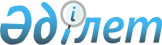 Об утверждении Правил составления налоговой отчетности
					
			Утративший силу
			
			
		
					Приказ Председателя Налогового комитета Министерства финансов Республики Казахстан от 3 декабря 2003 года N 493. Зарегистрирован в Министерстве юстиции Республики Казахстан 22 декабря 2003 года N 2628. Утратил силу - приказом Председателя Налогового комитета Министерства финансов РК от 8 декабря 2004 года N 625 (V043287) (вводится в действие с 1 января 2005 года)

      В соответствии со 
 статьей 69 
 Кодекса Республики Казахстан "О налогах и других обязательных платежах в бюджет" (Налоговый кодекс) приказываю:




      1. Утвердить прилагаемые Правила составления налоговой отчетности.




      2. Признать утратившими силу следующие приказы:



      1) 
 приказ 
 Министра финансов Республики Казахстан от 10 декабря 2002 года N 608 "Об утверждении Правил составления налоговой отчетности" (зарегистрированный 12 декабря 2002 года за номером 2079; 23 августа 2003 года "Официальная газета");



      2) 
 приказ 
 Председателя Налогового комитета Министерства финансов     Республики Казахстан от 20 января 2003 года N 14 "О внесении изменения в приказ Министра финансов Республики Казахстан от 10 декабря 2002 года N  608 "Об утверждении Правил составления налоговой отчетности", зарегистрированный за номером 2079" (зарегистрированный 12 февраля 2003     года за номером 2163; 2003 год "Бюллетень нормативных правовых актов Республики Казахстан").




      3. Настоящий приказ вводится в действие с 1 января 2004 года.


      

Председатель



Утверждены               



приказом Председателя Налогового   



комитета Министерства финансов   



Республики Казахстан         



от 3 декабря 2003 года N 493     



"Об утверждении Правил составления 



налоговой отчетности"        



Правила






составления Декларации






по корпоративному подоходному налогу 






(Форма 100.00)





1. Общие положения




      1. Настоящие Правила разработаны в соответствии с 
 Кодексом 
 Республики Казахстан "О налогах и других обязательных платежах в бюджет"  (Налоговый кодекс) и определяют порядок составления Декларации по корпоративному подоходному налогу (далее - Декларация), предназначенной для декларирования доходов и исчисления корпоративного подоходного налога юридическими лицами-резидентами, а также юридическими лицами-нерезидентами, осуществляющими деятельность в Республике Казахстан через постоянное учреждение, за исключением Национального Банка Республики Казахстан и государственных учреждений, банков второго уровня и организаций, осуществляющих отдельные виды банковских операций, а также страховых (перестраховочных) организаций, некоммерческих организаций и организаций, осуществляющих деятельность в социальной сфере в соответствии со 
 статьями 115 
,
  120 
 и
  121 
 Налогового кодекса.



      2. Декларация состоит из самой Декларации (форма 100.00) и           приложений к ней (формы с 100.01 по 100.35) по раскрытию информации об      объектах налогообложения и объектах, связанных с налогообложением по корпоративному подоходному налогу.



      3. При составлении Декларации: 



      1) на бумажном носителе - заполняется шариковой или перьевой ручкой, черными или синими чернилами, заглавными печатными символами или с использованием печатающего устройства;



      2) на электронном носителе - заполняется в соответствии со 
 статьей 69 
 Налогового кодекса.



      4. При заполнении Декларации не допускаются исправления, подчистки и помарки. 



      5. При отсутствии показателей соответствующие ячейки не заполняются.



      6. В случае отсутствия данных, подлежащих отражению в приложениях, указанные приложения не представляются.



      7. При заполнении строк, требующих раскрытия показателей в соответствующей дополнительной форме, указанные дополнительные формы подлежат заполнению в обязательном порядке.



      8. В разделе "Общая информация" дополнительных форм указываются соответствующие показатели, отраженные в разделе "Общая информация о налогоплательщике" соответствующего приложения.



      9. Отрицательные значения сумм обозначаются знаком " - " в первой левой ячейке соответствующей строки (графы).



      10. При представлении Декларации: 



      1) в явочном порядке на бумажном носителе - составляется в двух экземплярах, один экземпляр возвращается налогоплательщику с отметкой налогового органа;



      2) по почте заказным письмом с уведомлением - налогоплательщик получает уведомление почтовой или иной организации связи;



      3) в электронном виде в явочном порядке либо по электронной почте в соответствии с подпунктом 3) пункта 8 
 статьи 69 
 Налогового кодекса - налогоплательщик получает в налоговом органе либо по электронной почте уведомление о принятии (доставке) Декларации.




      11. Декларация подписывается и заверяется в соответствии со 
 статьей 69 
 Налогового кодекса.



2. Составление Декларации (Форма 100.00)




      12. В разделе "Общая информация о налогоплательщике" налогоплательщик указывает следующие данные: 



      1) регистрационный номер налогоплательщика; 



      2) налоговый период, за который представляется Декларация;



      3) полное наименование в соответствии с учредительными документами; 



      4) код ОКЭД. Указываются коды видов деятельности по Общему классификатору видов экономической деятельности и их удельный вес.



      В ячейках "ОКЭД" следует указывать коды ОКЭД (до пяти знаков) по видам деятельности организации в порядке убывания их удельного веса. В ячейках "Укажите удельный вес" необходимо указать удельный вес (с одним десятичным знаком) данного вида деятельности (сумма этих ячеек не обязательно должна быть равна 100%). 



      Для расчета удельного веса ОКЭД необходимо использовать данные, указываемые налогоплательщиком в строке 100 раздела I ("Продукция") государственной статистической отчетности (далее - ГСО) формы N1-ПФ (годовая). Удельный вес ОКЭД определяется как отношение данных соответствующего столбца строки 100 к данным столбца 3 по строке 100. 



      Например, организация, основным видом деятельности которой является строительство зданий (код ОКЭД 45211), в строке 100 раздела I отчета N1-ПФ (годовая) указала следующие данные:



                                                           Таблица 1



_________________________________________________________________________



Наименование|Код  |Всего за|               в том числе:                  



показателей |стро-|отчетный|---------------------------------------------



            |ки   |год     |основной |вторичные (другие) виды деятельности



            |     |        |вид дея- |-----------------------------------



            |     |        |тельности|торгов-|охота  |рек-  |рыбо- |рыбо-



            |     |        |         |ля     |       |лама  |ловст-|водст-



            |     |        |         |       |       |      |во    |во



            |     |        |         |_______|_______|______|______|______



            |     |        |         | 5010  |01500  |74400 |05010 |05020



____________|_____|________|_________|_______|_______|______|______|______



     1      |  2  |    3   |     4   |   5   |   6   |   7  |   8  |  9



____________|_____|________|_________|_______|_______|______|______|______



Объем произ-| 100 |250000,0|150000,0 |50000,0|35000,0|5000,0|2000,0|1000,0



веденной    |     |        |         |       |       |      |      |      



продукции   |     |        |         |       |       |      |      |



(работ, ус- |     |        |         |       |       |      |      |



луг),       |     |        |         |       |       |      |      |



тыс. тенге  |     |        |         |       |       |      |      |



____________|_____|________|_________|_______|_______|______|______|______


     Тогда таблица сведений по ОКЭД будет выглядеть следующим образом:


      __________________________



     | ОКЭД  | Удельный вес, %  |



     |_______|__________________|



     | 45211 |      60,0        |



     | 5010  |      20,0        |



     | 01500 |      14,0        |



     |_______|__________________|



 



      где, например, удельный вес строительства рассчитан как 150 000,0 (столбец 4 Таблицы 1) / 250 000,0 (столбец 3 Таблицы 1) х 100. Удельный вес по остальным кодам ОКЭД рассчитан аналогичным образом.



      Юридические лица-субъекты малого предпринимательства, представляющие ГСО формы N 2-МП, вышеуказанным способом заполняют сведения по ОКЭД на основании данных строк 100-107 раздела 2 ("Сведения о выпуске товаров (работ, услуг) и расходах на их производство") формы 2-МП (годовая). 



      Организации здравоохранения (социальной службы), представляющие ГСО формы N СОЦФИН (здрав) и организации образования, представляющие ГСО формы N СОЦФИН (обр), банки, страховые организации, общественные, бюджетные и прочие организации, не представляющие отчетность вышеуказанных форм, в сведениях ОКЭД указывают только код ОКЭД основной деятельности; 



      5) вид Декларации. Данные ячейки отмечаются в соответствии со 
 статьями 69 
 и 
 71 Налогового кодекса 
. В зависимости от вида Декларации отмечается соответствующая ячейка.



      Ячейка "Первоначальная" отмечается если Декларация представляется впервые после государственной регистрации налогоплательщика.



      При представлении последующих деклараций отмечается ячейка "Очередная".



      При внесении изменений и дополнений в ранее представленные Декларации отмечается ячейка "Дополнительная".



      Ячейка "По уведомлению" отмечается в том случае, если налогоплательщиком получено уведомление, предусмотренное подпунктом 7) пункта 2 
 статьи 31 
 Налогового кодекса, на основании которой требуется внести изменения и дополнения в ранее представленную Декларацию. В этом случае налогоплательщиком отмечаются одновременно ячейки "По уведомлению" и "Дополнительная".



      В случае ликвидации (реорганизации) отмечается ячейка "Ликвидационная". Если налогоплательщик представляет Декларацию согласно пункту 4 
 статьи 136 
 Налогового кодекса, отмечаются ячейки "Первоначальная" и "Ликвидационная".



      Также, в случае, предусмотренном 
 статьей 114 
 Налогового кодекса, отмечается ячейка "Долгосрочные контракты";



      6) номер и дата уведомления заполняются в случае представления дополнительной Декларации по уведомлению;



      7) код валюты;



      8) представленные приложения. Отмечаются ячейки представленных приложений;



      9) при сдаче нерезидентом отмечается ячейка "Нерезидент";



      10) отмечается налогоплательщиками, соответствующими условиям:



      1 - пункта 1 
 статьи 119-1 
 Налогового кодекса;



      2 - пункта 1 
 статьи 140-1 
 Налогового кодекса;



      3 - пункта 1 
 статьи 140-4 
 Налогового кодекса;



      11) отмечается недропользователями. Указывается признак деятельности, по которой составлена Декларация:



      11А - по деятельности, выходящей за рамки контракта на недропользование;



      11В - по деятельности, осуществляемой в рамках контракта на недропользование;



      12) указывается номер и дата заключения контракта недропользователями при составлении Декларации по деятельности, осуществляемой в рамках контракта на недропользование.



      13. В совокупный годовой доход налогоплательщика включаются все виды доходов налогоплательщика, определяемые в соответствии со 
 статьями 80 
, 
 184 Налогового 
 кодекса.



      14. В разделе "Совокупный годовой доход":



      1) в строку 100.00.001 переносится сумма, отраженная в строке 100.01.001С;



      2) в строку 100.00.002 переносится сумма, отраженная в строке 100.02.012;



      3) в строке 100.00.003 указывается сумма доходов, полученных в результате списания обязательств согласно 
 статье 83 
 Налогового кодекса. При составлении ликвидационной Декларации по данной строке также отражается  доход, полученный от списания кредиторской задолженности при ликвидации юридического лица;



      4) в строку 100.00.004 переносится сумма, отраженная в строке 100.03.003; 



      5) в строку 100.00.005 переносится сумма, отраженная в строке 100.04.001;



      6) в строке 100.00.006 указывается сумма доходов, полученных и подлежащих получению налогоплательщиком от уступки требования долга в соответствии со 
 статьей 86 
 Налогового кодекса; 



      7) в строке 100.00.007 указывается сумма доходов, полученных и подлежащих получению налогоплательщиком за согласие ограничить или прекратить предпринимательскую деятельность в соответствии с подпунктом 8) пункта 2 
 статьи 80 
 Налогового кодекса;



      8) в строку 100.00.008 переносится сумма, отраженная в строке 100.22.006;



      9) строка 100.00.009 заполняется недропользователями. В данную строку переносится сумма, отраженная в строке 100.05.001D или 100.05.002С;



      10) в строке 100.00.010 указывается сумма доходов, получаемых при распределении  дохода от общей долевой собственности в соответствии с подпунктом 11) пункта 2 
 статьи 80 
 Налогового кодекса;



      11) в строке 100.00.011 указывается сумма присужденных судом или признанных должником штрафов, пени и других видов санкций, кроме возвращенных из бюджета необоснованно удержанных ранее штрафов, если эта сумма ранее не были отнесена на вычеты в соответствии с подпунктом 12) пункта 2 
 статьи 80 
 Налогового кодекса;



      12) в строку 100.00.012 переносится сумма, отраженная в строке 100.20.003;



      13) в строку 100.00.013 переносится сумма, отраженная в строке 100.06.004. 



      Стоимость имущества, полученного в виде гуманитарной помощи, в случае возникновения чрезвычайных ситуаций природного и техногенного характера и использованного по назначению, а также стоимость основных средств, полученных на безвозмездной основе республиканским государственным предприятием от государственного органа или республиканского государственного предприятия на основании решения Правительства Республики Казахстан, подлежат исключению из совокупного годового дохода по строкам 100.00.022Е и 100.00.022F;



      14) в строку 100.00.014 переносится сумма, отраженная в строке 100.07.003;



      15) в строку 100.00.015 переносится сумма, отраженная в строке 100.08.005;



      16) в строку 100.00.016 переносится сумма, отраженная в строке 100.09.002А;



      17) в строке 100.00.017 указывается общая сумма выигрышей в соответствии с подпунктом 18) пункта 2 
 статьи 80 
 Налогового кодекса; 



      18) в строке 100.00.018 указывается доход, полученный налогоплательщиком в виде роялти в соответствии с подпунктом 19) пункта 2 
 статьи 80 
 Налогового кодекса; 



      19) в строке 100.00.019 указывается сумма превышения доходов над расходами, полученными при эксплуатации объектов социальной сферы в соответствии с подпунктом 20) пункта 2 
 статьи 80 
 Налогового кодекса;



      20) в строке 100.00.020 указываются доходы налогоплательщика, включаемые в совокупный годовой доход согласно 
 статье 80 
 Налогового кодекса, но не нашедшие отражения в строках с 100.00.001 по 100.00.019; 



      21) в строке 100.00.021 указывается общая сумма совокупного годового дохода, определяемая сложением сумм строк с 100.00.001 по 100.00.020.



      15. В разделе "Корректировка совокупного годового дохода":



      1) в строке 100.00.022 указывается общая сумма корректировки совокупного годового дохода в соответствии со 
 статьей 91 
 Налогового кодекса, которая определяется сложением сумм строк с 100.00.022А по 100.00.022I;



      2) в строке 100.00.023 указывается сумма совокупного годового дохода с учетом корректировки, определяемая как разница сумм строк 100.00.021 и 100.00.022.



      16. В разделе "Вычеты":



      1) в строку 100.00.024 переносится сумма, отраженная в строке 100.12.010; 



      2) в строку 100.00.025 переносится сумма, отраженная в строке 100.13.011;



      3) в строку 100.00.026 переносится сумма, отраженная в строке 100.14.003; 



      4) в строку 100.00.027 переносится сумма, отраженная в строке 100.15.001В;



      5) строка 100.00.028 заполняется недропользователями. В данную строку переносится сумма, отраженная в строке 100.05.003;



      6) в строку 100.00.029 переносится сумма, отраженная в строке 100.16.001; 



      7) в строку 100.00.030 переносится сумма, отраженная в строке 100.17.003;



      8) в строку 100.00.031 переносится сумма, отраженная в строке 100.18.006;



      9) строка 100.00.032 заполняется недропользователями. В данную строку переносится сумма, определяемая сложением строк 100.19.016 и 100.19.019;



      10) в строку 100.00.033 переносится сумма, отраженная в строке 100.09.002В;



      11) в строке 100.00.034 указывается сумма уплаченных в бюджет налогов в пределах начисленных в соответствии со 
 статьей 103 
 Налогового кодекса; 



      12) в строку 100.00.035 переносится сумма, отраженная в строке 100.21.001;



      13) в строке 100.00.036 указывается общая сумма амортизационных отчислений, расходов на ремонт и других вычетов по фиксированным активам, определяемая сложением сумм строк с 100.00.036А по 100.00.036G;



      14) в строку 100.00.036А переносится сумма, отраженная в строке 100.22.004Е;



      15) в строку 100.00.036В переносится сумма, отраженная в строке 100.22.005Е;



      16) в строку 100.00.036С переносится сумма, отраженная в строке 100.23.001В;



      17) в строку 100.00.036D переносится сумма, отраженная в строках 100.22.004I и 100.22.005G;



      18) в строку 100.00.036E переносится сумма, отраженная в строках 100.22.004H и 100.22.005F;



      19) в строку 100.00.036F переносится сумма, отраженная в строке 100.24.001B;



      20) в строку 100.00.036G переносятся суммы, отраженные в строках 100.22.004F и 100.22.007Е;



      21) в строке 100.00.037А указывается общая сумма вычетов, определяемая сложением сумм строк с 100.00.024 по 100.00.036;



      22) строка 100.00.037В заполняется некоммерческими организациями, соответствующими положениям 
 статьи 120 
 Налогового кодекса и представляющими одновременно Декларацию по корпоративному подоходному налогу по форме 130.00 и Декларацию по корпоративному подоходному налогу по форме 100.00. В данную строку переносится сумма, отраженная в строке 130.00.010.



      17. В разделе "Расчет налогооблагаемого дохода":



      1) в строке 100.00.038 указывается сумма налогооблагаемого дохода (убытка), определяемая как разница строк 100.00.023 и 100.00.037А (для некоммерческих организаций, соответствующих положениям 
 статьи 120 
 Налогового кодекса и представляющих Декларацию по корпоративному подоходному налогу по форме 130.00, - как разница строк 100.00.023 и 100.00.037В);



      2) в строку 100.00.039 переносится сумма, отраженная в строке 100.26.005;



      3) в строке 100.00.040 указывается итоговая сумма налогооблагаемого дохода (убытка), определяемая как разница строк 100.00.038 и 100.00.039;



      4) в строке 100.00.041 указывается сумма убытка, полученного налогоплательщиком согласно пункту 2 
 статьи 110 
 Налогового кодекса, не подлежащая переносу в соответствии с частью третьей пункта 1 
 статьи 124 
 Налогового кодекса, при получении убытка в строке 100.00.040. При этом, если сумма по строке 100.00.036С больше или равна сумме строки 100.00.038, то в строке 100.00.041 отражается сумма, указанная в строке 100.00.038. Если сумма по строке 100.00.036С меньше суммы по строке 100.00.038, в строку 100.00.041 переносится сумма строки 100.00.036С; 



      5) в строке 100.00.042 указывается сумма убытка, подлежащего переносу, определенного как сумма убытка, полученного по результатам отчетного налогового периода, уменьшенного на сумму убытка, не подлежащего переносу и сложенного с суммой убытка, полученного при реализации зданий, сооружений и строений, используемых в предпринимательской деятельности (100.00.040 - 100.00.041 + 100.02.002);



      6) в строке 100.00.043 указывается общая сумма расходов (доходов), исключаемых (включаемых) из (в) налогооблагаемого (-ый) дохода (-) в соответствии со статьей 122 Налогового кодекса (сумма с 100.00.043А по 100.00.043С) в пределах суммы 100.00.040 х 2 % + (сумма c 100.00.043D по 100.00.043G) - 100.00.043H);



      7) в строке 100.00.043A указывается сумма расходов, фактически понесенных на содержание объектов социальной сферы, в соответствии с подпунктом 1) пункта 1 
 статьи 122 
 Налогового кодекса;



      8) в строке 100.00.043B указывается сумма безвозмездно переданного имущества некоммерческим организациям в соответствии с подпунктом 2) пункта 1 
 статьи 122 
 Налогового кодекса;



      9) в строке 100.00.043C указывается сумма адресной социальной помощи, предоставленной физическим лицам согласно законодательству Республики Казахстан, определенная в соответствии с подпунктом 3) пункта 1 
 статьи 122 
 Налогового кодекса;



      10) строка 100.00.043D заполняется налогоплательщиками, использующими труд инвалидов. В данной строке указывается сумма произведенных расходов, в соответствии с пунктом 2 
 статьи 122 
 Налогового кодекса;



      11) в строке 100.00.043E указывается сумма вознаграждения, полученная по финансовому лизингу основных средств, в соответствии с пунктом 3 
 статьи 122 
 Налогового кодекса;



      12) в строке 100.00.043F указывается сумма дохода по вознаграждению по среднесрочным и долгосрочным инвестиционным кредитам, по ипотечным кредитам и по лизингу жилых помещений в соответствии с пунктом 1 
 статьи 2 
 Закона Республики Казахстан "О введении в действие Кодекса Республики Казахстан "О налогах и других обязательных платежах в бюджет"; 



      13) в строке 100.00.043G указывается сумма дохода в соответствии с пунктом 4 или 4-1 статьи 122 Налогового кодекса; 



      14) в строке 100.00.043H указывается сумма амортизационных отчислений, ранее отнесенных на вычеты согласно пункту 2 
 статьи 110 
 Налогового кодекса, при реализации фиксированных активов до истечения трехлетнего периода эксплуатации в соответствии с пунктом 5 
 статьи 122 
 Налогового кодекса.



      Если фактическая сумма расходов, отраженная в строках с 100.00.043A по 100.00.043C, составляет сумму, меньшую чем два процента от налогооблагаемого дохода (100.00.040), то исключению из налогооблагаемого дохода подлежит фактическая сумма произведенных расходов. В случае, если сумма составляет сумму, большую чем два процента от налогооблагаемого дохода, то исключению подлежит сумма, определенная в размере двух процентов налогооблагаемого дохода;



      15) в строке 100.00.044 указывается сумма убытка, определенная согласно пункту 1 
 статьи 123 
 Налогового кодекса и перенесенная с предыдущих налоговых периодов в соответствии со 
 статьей 124 
 Налогового кодекса. В данную строку переносится сумма убытка, определенная в строке 100.27.001;



      16) в строке 100.00.045 указывается налогооблагаемый доход с учетом корректировки и перенесенных убытков, определяемый как разница строк 100.00.040, 100.00.043 и 100.00.044. Если сумма, указанная в строке 100.00.044 больше разницы предыдущих двух строк, то величина данной строки будет отрицательной. Полученная сумма переносится в строку 100.29.001.



      18. В разделе "Расчет налогового обязательства":



      1) в строке 100.00.046 указывается сумма исчисленного налога, определенная в строке 100.29.002;



      2) в строке 100.00.047 указывается сумма налога на чистый доход, определенная в строке 100.29.004;



      3) в строке 100.00.048 указывается сумма произведенных налогоплательщиком зачетов за отчетный налоговый период, определенная в строке 100.29.005;



      4) в строке 100.00.049 указывается общая сумма исчисленного налога за отчетный налоговый период, определенная в строке 100.29.006;



      5) в строке 100.00.050 указывается сумма уплаченных авансовых платежей за отчетный налоговый период, определенная в строке 100.29.007;



      6) в строке 100.00.051 указывается сумма налога, подлежащего уплате, определенная в строке 100.29.008;



      7) в строке 100.00.052 указывается сумма излишне уплаченного налога, подлежащего зачету (возврату), определенная в строке 100.29.009.




      При заполнении строки 100.00.050 сумма указывается на основании выписки из лицевого счета налогоплательщика о состоянии расчетов с бюджетом по исполнению налоговых обязательств, заверенной налоговым органом и налогоплательщиком.


        


3. Составление формы 100.01 - Доход от реализации товаров 






           (работ, услуг)





 



      19. Данная форма предназначена для определения дохода от реализации товаров (работ, услуг) в соответствии со 
 статьей 81 
 Налогового кодекса.



      20. В разделе "Общая информация о налогоплательщике" налогоплательщик указывает следующие данные: 



      1) регистрационный номер налогоплательщика; 



      2) налоговый период, за который представляется Декларация.



      21. В разделе "Реализация товаров (работ, услуг)":



      строка 100.01.001 предназначена для отражения итоговой суммы дохода от реализации товаров (работ, услуг) и заполняется на основании данных дополнительной формы.



      22. Величина строки 100.01.001С переносится в строку 100.00.001.



      23. Дополнительная форма к строке 100.01.001:



      1) в графе А указывается порядковый номер строки;



      2) в графе В указываются виды деятельности, осуществляемые налогоплательщиком в соответствии с Общим классификатором видов экономической деятельности (ОКЭД). При этом налогоплательщик по осуществляемым видам деятельности построчно указывает соответствующую группу (класс);



      3) в графе С указывается стоимость реализованных товаров, выполненных работ, предоставленных услуг в течение отчетного налогового периода;



      4) в графе D указывается сумма корректировки, произведенной в соответствии с пунктом 2 статьи 81 Налогового кодекса. Согласно подпункту 4) пункта 2 
 статьи 81 
 Налогового кодекса подлежит корректировке стоимость реализованных товаров (работ, услуг) при их оплате, если условиями договора оплата за реализованные товары (работы, услуги) производится в тенге в сумме, эквивалентной определенной сумме в иностранной валюте;



      5) в графе Е указывается стоимость реализованных товаров (работ, услуг) после произведенной корректировки, которая производится по итогам того налогового периода, в котором произошли указанные изменения. Определяется как сумма граф С и D. В случае отсутствия корректировки в графу Е переносятся данные, отраженные в графе С.



      Итоговая величина графы С дополнительной формы к строке 100.01.001 переносится в строку 100.01.001А, графы D - в строку 100.01.001В, графы E - в строку 100.01.001С.




          


4. Составление формы 100.02 - Доход от прироста стоимости 






        при реализации зданий, сооружений, строений, а также активов, 






                      не подлежащих амортизации 




      24. Данная форма предназначена для определения дохода от прироста стоимости при реализации зданий, сооружений, строений, а также активов, не подлежащих амортизации, за исключением активов, выкупленных для государственных надобностей в соответствии с законодательством Республики Казахстан, в соответствии со 
 статьей 82 
 Налогового кодекса.



      25. В разделе "Общая информация о налогоплательщике" налогоплательщик указывает следующие данные: 



      1) регистрационный номер налогоплательщика; 



      2) налоговый период, за который представляется Декларация.



      26. В разделе "Реализация зданий, сооружений и строений":



      1) строка 100.02.001 предназначена для отражения итоговой суммы дохода от реализации зданий, сооружений и строений и заполняется на основании данных дополнительной формы;



      2) строка 100.02.002 предназначена для отражения итоговой суммы убытка от реализации зданий, сооружений, строений, используемых в предпринимательской деятельности, и заполняется на основании данных дополнительной формы;



      3) строка 100.02.003 предназначена для отражения итоговой суммы убытка от реализации зданий, сооружений, строений, не используемых в предпринимательской деятельности, и заполняется на основании данных дополнительной формы.



      27. В разделе "Реализация активов, не подлежащих амортизации":



      строка 100.02.004 предназначена для отражения итоговой суммы дохода от прироста стоимости при реализации активов, не подлежащих амортизации, указанных в пункте 1 
 статьи 82 
 Налогового кодекса, за исключением зданий, сооружений, строений и ценных бумаг, и заполняется на основании данных дополнительной формы.



      28. В разделе "Реализация ценных бумаг":



      1) строка 100.02.005 предназначена для отражения итоговой суммы дохода (убытка) от реализации акций, находящихся в официальных списках "А" и "В" фондовой биржи, и заполняется на основании данных дополнительной формы;



      2) строка 100.02.006 предназначена для отражения итоговой суммы дохода (убытка) от реализации других ценных бумаг, за исключением долговых ценных бумаг, и заполняется на основании данных дополнительной формы;



      3) строка 100.02.007 предназначена для отражения итоговой суммы дохода (убытка) от реализации облигаций, находящихся в официальных списках "А" и "В" фондовой биржи, и заполняется на основании данных дополнительной формы;



      4) строка 100.02.008 предназначена для отражения итоговой суммы дохода (убытка) от реализации государственных ценных бумаг и агентских облигаций и заполняется на основании данных дополнительной формы;



      5) строка 100.02.009 предназначена для отражения итоговой суммы дохода (убытка) от реализации других долговых ценных бумаг и заполняется на основании данных дополнительной формы;



      6) строка 100.02.010 предназначена для отражения суммы убытка от реализации ценных бумаг, за исключением акций и облигаций, находящихся в официальных списках "А" и "В" фондовой биржи, государственных ценных бумаг и агентских облигаций, перенесенной с предыдущего налогового периода в соответствии с пунктом 2 
 статьи 124 
 Налогового кодекса, и заполняется на основании данных дополнительной формы;



      7) строка 100.02.011 предназначена для отражения суммы дохода (убытка) от реализации ценных бумаг, за исключением акций и облигаций, находящихся в официальных списках "А" и "В" фондовой биржи, государственных ценных бумаг и агентских облигаций, с учетом суммы перенесенных убытков, определяемой как сумма и (или) разность строк 100.02.006, 100.02.009 (в зависимости доход или убыток), уменьшенный на сумму строки 100.02.010.



      29. В разделе "Итого":



      в строке 100.02.012 указывается общая сумма дохода от прироста стоимости при реализации зданий, сооружений, строений, а также активов, не подлежащих амортизации, включая ценные бумаги, определяемая как сумма строк 100.02.001, 100.02.004, 100.02.005, 100.02.007, 100.02.008 и 100.02.011 (при получении дохода по данным строкам).



      30. При получении налогоплательщиком убытка от реализации зданий, сооружений и строений, использованных в предпринимательской деятельности, определенного в строке 100.02.002, данный убыток переносится на срок до трех лет включительно для погашения за счет налогооблагаемого дохода последующих налоговых периодов согласно пункту 1 
 статьи 124 
 Налогового кодекса. Указанная сумма учитывается при определении суммы строки 100.00.042. 



      В случае получения убытка от реализации зданий, сооружений и строений, не используемых в предпринимательской деятельности, определенного в строке 100.02.003, данный убыток не учитывается в целях налогообложения.



      При получении дохода в строках 100.02.005 и 100.02.007 данные суммы переносятся в строку 100.00.022С согласно подпункту 3) пункта 1 
 статьи 91 
 Налогового кодекса. 



      При получении дохода в строке 100.02.008 данная сумма переносится в строку 100.00.022D. 



      Доход от прироста стоимости, подлежащий получению (полученный) при реализации зданий, сооружений, строений, а также активов, не подлежащих амортизации, включая ценные бумаги, определенный в строке 100.02.012, переносится в строку 100.00.002.



      31. Дополнительные формы к строкам 100.02.001, 100.02.002, 100.02.003:



      1) в графе А указывается порядковый номер строки;



      2) в графе В указываются наименования реализованных зданий, сооружений, строений;



      3) при реализации зданий, сооружений и строений, используемых в предпринимательской деятельности, в графе С указывается остаточная стоимость зданий, сооружений и строений согласно пункту 3 
 статьи 82 
 Налогового кодекса, определенная в соответствующих строках графы Р дополнительной формы к строкам 100.22.001 и 100.22.002 предыдущего налогового периода. При реализации зданий, сооружений и строений, не используемых в предпринимательской деятельности, в данной графе указывается балансовая стоимость реализованного объекта согласно пункту 2 указанной статьи.



      В случае, если объект был приобретен и реализован в течение отчетного налогового периода, то в графе С дополнительных форм к строкам 100.02.001 и 100.02.002 отражается первоначальная стоимость объекта, независимо от его использования в предпринимательской деятельности;



      4) в графе D указывается стоимость реализации указанных объектов;



      5) в графе Е указывается доход (убыток) от их реализации, определяемый как разница сумм граф D и С.



      Итоговая величина графы Е дополнительной формы к строке 100.02.001 переносится в строку 100.02.001, графы Е дополнительной формы к строке 100.02.002 - в строку 100.02.002, графы Е дополнительной формы к строке 100.02.003 - в строку 100.02.003.



      32. Дополнительная форма к строке 100.02.004:



      1) в графе А указывается порядковый номер строки;



      2) в графе В указываются наименования реализованных активов, не подлежащих амортизации, указанных в пункте 1 
 статьи 82 
 Налогового кодекса, за исключением зданий, сооружений, строений и ценных бумаг;



      3) в графе С указывается балансовая стоимость объектов согласно пункту 2 указанной статьи;



      4) в графе D указывается стоимость реализации объектов;



      5) в графе Е указывается доход (убыток) от их реализации, определяемый как разница сумм, указанных в графах D и С. 



      При определении итоговой суммы графы Е убытки, полученные от реализации данных объектов, не учитываются в целях налогообложения.



      Итоговая величина графы Е дополнительной формы к строке 100.02.004 переносится в строку 100.02.004.



      33. Дополнительные формы к строкам 100.02.005, 100.02.006:



      1) в графе А указывается порядковый номер строки;



      2) в графе В указываются наименования реализованных ценных бумаг, за исключением долговых ценных бумаг;



      3) в графе С указывается стоимость приобретения ценных бумаг;



      4) в графе D указывается стоимость реализации ценных бумаг;



      5) в графе Е указывается доход (убыток) от реализации ценных бумаг, определяемый как разница сумм граф D и C. 



      Итоговая величина графы Е дополнительной формы к строке 100.02.005 переносится в строку 100.02.005, графы Е дополнительной формы к строке 100.02.006 - в строку 100.02.006.



      34. Дополнительные формы к строкам 100.02.007, 100.02.008, 100.02.009:



      1) в графе А указывается порядковый номер строки;



      2) в графе В указываются наименования реализованных долговых ценных бумаг;



      3) в графе С указывается количество долговых ценных бумаг;



      4) в графе D указывается срок обращения долговых ценных бумаг (в днях);



      5) в графе E указывается номинальная стоимость долговых ценных бумаг;



      6) в графе F указывается стоимость приобретения долговых ценных бумаг, за исключением долговых ценных бумаг, приобретенных по стоимости, включающей сумму купона. Долговые ценные бумаги, приобретенные по стоимости, включающей сумму купона, отражаются по стоимости приобретения, уменьшенной на сумму купона, оплаченную покупателем продавцу;



      7) в графе G указывается дата приобретения долговых ценных бумаг;



      8) в графе H указывается сумма дисконта либо премии, которая определяется как разница сумм граф E и F;



      9) в графе I указывается стоимость реализации долговых ценных бумаг без учета купона, полученного от покупателя при их реализации до даты выплаты вознаграждения по ним. Сумма купона, не нашедшая отражения в данной графе, указывается в соответствующих строках графы G дополнительной формы к строке 100.08.002;



      10) в графе J указывается дата реализации долговых ценных бумаг;



      11) в графе К указывается сумма амортизации дисконта либо премии за период владения долговой ценной бумагой, которая рассчитывается как: 



      К = (H/D) х (J-G), где



      (J-G) - период владения долговой ценной бумагой в днях;



      12) в графе L указывается доход (убыток) от реализации долговых ценных бумаг, определяемый по формуле L=(I-(F+К)).



      Итоговая величина графы L дополнительной формы к строке 100.02.007 переносится в строку 100.02.007, графы L дополнительной формы к строке 100.02.008 - в строку 100.02.008, графы L дополнительной формы к строке 100.02.009 - в строку 100.02.009.



      35. Дополнительная форма к строке 100.02.010:



      1) в графе А указывается порядковый номер строки;



      2) в графе B указывается налоговый период, в котором возникли убытки и по которому заполняется данная строка;



      3) в графе C указывается сумма убытков, перенесенных из предыдущих налоговых периодов, определяемая в графе Е за предыдущий налоговый период;



      4) в графе D указывается доход (убыток, подлежащий переносу), полученный в отчетном налоговом периоде. В данную графу переносится сумма строк 100.02.006, 100.02.009; 



      5) в графе E указывается убыток, переносимый на последующие налоговые периоды. Определяется как сумма граф D и С. Данная сумма переносится в графу С следующего налогового периода до истечения срока для переноса убытков, установленного пунктом 2 
 статьи 124 
 Налогового кодекса;



      6) в графе F указывается убыток, не подлежащий переносу на последующие налоговые периоды, в связи с истечением срока переноса согласно пункту 2 
 статьи 124 
 Налогового кодекса.



      Величина графы С за соответствующий налоговый период дополнительной формы к строке 100.02.010 переносится в строку 100.02.010.




 


                   5. Составление формы 100.03 - 






                Доходы по сомнительным обязательствам 




      36. Данная форма предназначена для определения доходов по сомнительным обязательствам в соответствии со 
 статьей 84 
 Налогового кодекса.



      37. В разделе "Общая информация о налогоплательщике" налогоплательщик указывает следующие данные: 



      1) регистрационный номер налогоплательщика; 



      2) налоговый период, за который представляется Декларация.



      38. В разделе "Сомнительные обязательства по товарам (работам, услугам)":



      строка 100.03.001 предназначена для отражения суммы сомнительных обязательств по товарам (работам, услугам), включаемой в доход, и заполняется на основании данных дополнительной формы.



      39. В разделе "Сомнительные обязательства по доходам работников":



      строка 100.03.002 предназначена для отражения суммы сомнительных обязательств по доходам работников, включаемой в доход, и заполняется на основании данных дополнительной формы.



      40. В разделе "Всего сомнительных обязательств":



      строка 100.03.003 предназначена для отражения общей суммы кредиторской задолженности, признанной налогоплательщиком сомнительной, и определяется как сумма строк 100.03.001С и 100.03.002А. 



      41. Величина строки 100.03.003 переносится в строку 100.00.004. 



      42. Дополнительная форма к строке 100.03.001:



      1) в графе А указывается порядковый номер строки;



      2) в графе В указывается полное наименование юридического лица-кредитора (поставщика товаров (работ, услуг);



      3) в графе С указывается регистрационный номер налогоплательщика, указанного в графе В;



      4) в графе D указываются номер и дата документа (счета-фактуры, акта выполненных работ и других) поставщика-кредитора по реализованным товарам (работам, услугам);



      5) в графе E указывается дата приобретения товаров, выполнения работ, оказания услуг по обязательствам, признанным сомнительными;



      6) в графе F указывается сумма кредиторской задолженности с учетом суммы налога на добавленную стоимость;



      7) в графе G указывается ставка налога на добавленную стоимость, применяемая на момент возникновения кредиторской задолженности;



      8) в графе H указывается сумма кредиторской задолженности за минусом суммы налога на добавленную стоимость, исчисленного исходя из ставки, указанной в графе G;



      9) в графе I указывается сумма кредиторской задолженности, являющейся сомнительной и подлежащей включению в совокупный годовой доход за отчетный налоговый период в соответствии со 
 статьей 84 
 Налогового кодекса.



      Итоговая величина графы F дополнительной формы к строке 100.03.001 переносится в строку 100.03.001А, графы Н - в строку 100.03.001В, графы I - в строку 100.03.001С.



      43. Дополнительная форма к строке 100.03.002:



      1) в графе А указывается порядковый номер строки;



      2) в графе В указываются доходы работников, определенные в соответствии с пунктом 2 статьи 149 Налогового кодекса;



      3) в графе С указывается сумма начисленного дохода работникам, отраженного в графе В;



      4) в графе D указывается сумма обязательных пенсионных взносов от начисленных доходов работников, отраженная в графе С;



      5) в графе Е указывается дата начисления дохода работникам; 



      6) в графе F указывается сумма выплаченного дохода работникам;



      7) в графе G указывается сумма обязательных пенсионных взносов, перечисленных в накопительные пенсионные фонды;



      8) в графе Н указывается дата выплаты дохода работников;



      9) в графе I указывается дата уплаты обязательных пенсионных взносов в накопительные пенсионные фонды;



      10) в графе J указывается сумма кредиторской задолженности по доходам работников и признанная налогоплательщиком сомнительной;



      11) в графе К указывается сумма кредиторской задолженности по обязательным пенсионным взносам и признанной налогоплательщиком сомнительной.



      Итоговая величина графы J дополнительной формы к строке 100.03.002 переносится в строку 100.03.002А, графы K - в строку 100.03.002В.




 


                      6. Составление формы 100.04 - 






                   Доходы от сдачи в аренду имущества 




      44. Данная форма предназначена для определения доходов от сдачи в аренду имущества как в Республике Казахстан, так и за ее пределами, в соответствии с подпунктом 5) пункта 2
 статьи 80 
 Налогового кодекса.



      45. В разделе "Общая информация о налогоплательщике" налогоплательщик указывает следующие данные: 



      1) регистрационный номер налогоплательщика; 



      2) налоговый период, за который представляется Декларация.



      46. В разделе "Аренда имущества":



      строка 100.04.001 предназначена для отражения итоговой суммы доходов от сдачи в аренду имущества и заполняется на основании данных дополнительной формы.



      47. Величина строки 100.04.001 переносится в строку 100.00.005. 



      48. Дополнительная форма к строке 100.04.001:



      1) в графе А указывается порядковый номер строки;



      2) в графе В указывается вид имущества, переданного арендодателем в аренду;



      3) в графе С указывается регистрационный номер налогоплательщика-арендатора/код страны резидентства согласно пункту 228 настоящих Правил;



      4) в графе D указывается номер и дата заключения договора аренды;



      5) в графе E указывается сумма арендной платы, подлежащая получению (полученная) арендодателем согласно договору аренды за отчетный налоговый период.



      Если налогоплательщиком получена (подлежит получению) арендная плата за имущество, находящееся за пределами (переданное в аренду за пределы) Республики Казахстан, то в графе Е отражается начисленная сумма арендной платы, включая сумму налога. 



      Итоговая величина графы Е дополнительной формы к строке 100.04.001 переносится в строку 100.04.001.




 


                      7. Составление формы 100.05 - 






                 Отчисления в фонд ликвидаций последствий 






                         разработки месторождений 




      49. Данная форма предназначена для определения доходов от превышения суммы отчислений в фонд ликвидации последствий разработки месторождений над суммой фактических расходов по ликвидации последствий разработки месторождений в соответствии со 
 статьей 88 
 Налогового кодекса, а также суммы отчислений в фонд ликвидации последствий разработки месторождений, относимой на вычеты согласно 
 статье 97 
 Налогового кодекса.



      50. В разделе "Общая информация о налогоплательщике" налогоплательщик указывает следующие данные: 



      1) регистрационный номер налогоплательщика; 



      2) налоговый период, за который представляется Декларация.



      51. В разделе "Отчисления в фонд ликвидации последствий разработки месторождений": 



      строка 100.05.001 предназначена для отражения итоговых сумм отчислений в фонд ликвидации последствий разработки месторождений за весь период действия программы ликвидации последствий разработки месторождений, утвержденной уполномоченным государственным органом (далее - программа), и заполняется на основании данных дополнительной формы.



      52. В разделе "Расходы по ликвидации последствий разработки месторождений":



      строка 100.05.002 предназначена для отражения расходов по ликвидации последствий разработки месторождений за отчетный налоговый период и заполняется на основании данных дополнительной формы.



      53. В разделе "Отчисления в фонд ликвидации последствий разработки месторождений, относимые на вычеты":



      строка 100.05.003 предназначена для отражения отчислений в фонд ликвидации последствий разработки месторождений, относимых на вычеты, и заполняется на основании данных дополнительной формы.



      54. Величина строки 100.05.001D или 100.05.002C переносится в строку 100.00.009.



      Величина строки 100.05.003 переносится в строку 100.00.028.



      55. Дополнительная форма к строке 100.05.001:



      1) в графе А указывается порядковый номер строки;



      2) в графе В указывается номер и дата заключения контракта на недропользование, в соответствии с которым производится разработка месторождения;



      3) в графе С указывается срок действия контракта, указанного в графе В;



      4) в графе D указывается сумма отчислений в фонд ликвидации последствий разработки месторождений, установленная на период действия программы;



      5) в графе E указывается сумма отчислений в фонд ликвидации последствий разработки месторождений, отнесенная на вычеты за период действия программы согласно пункту 1 
 статьи 97 
 Налогового кодекса;



      6) в графе F указывается общая сумма фактических расходов по ликвидации последствий разработки месторождений за период программы;



      7) в графе G указывается доход, полученный в виде положительной разницы, образовавшейся в результате превышения суммы отчислений в фонд ликвидации последствий разработки месторождений, отнесенной на вычеты за период программы над общей суммой фактических расходов по ликвидации последствий разработки месторождений за период программы (E - F). 



      Итоговая величина графы D дополнительной формы к строке 100.05.001 переносится в строку 100.05.001А, графы E - в строку 100.05.001В, графы F - в строку 100.05.001С, графы G - в строку 100.05.001D. 



      56. Дополнительная форма к строке 100.05.002:



      1) в графе А указывается порядковый номер строки;



      2) в графе В указывается номер и дата заключения контракта на недропользование, в соответствии с которым производится разработка месторождения;



      3) в графе С указывается срок действия контракта, указанного в графе В;



      4) в графе D указывается сумма расходов по ликвидации последствий разработки месторождений в рамках программы за отчетный налоговый период; 



      5) в графе E указываются фактические суммы расходов по ликвидации последствий разработки месторождений за отчетный налоговый период;



      6) в графе F указывается сумма отчислений в фонд ликвидации последствий разработки месторождений, отнесенная на вычеты в отчетном налоговом периоде.



      Если недропользователем работы по ликвидации последствий разработки месторождений не производились в период, предусмотренный программой, то сумма, указанная в данной графе переносится в строку 100.00.009. 



      Итоговая величина графы D дополнительной формы к строке 100.05.002 переносится в строку 100.05.002А, графы E - в строку 100.05.002В, графы F - в строку 100.05.002С. 



      57. Дополнительная форма к строке 100.05.003:



      1) в графе А указывается порядковый номер строки;



      2) в графе В указывается номер и дата заключения контракта на недропользование, в соответствии с которым производится разработка месторождения;



      3) в графе С указывается срок действия контракта, указанного в графе В;



      4) в графе D указывается сумма отчислений в фонд ликвидации последствий разработки месторождений в соответствии с контрактом на недропользование, подлежащая отнесению на вычеты в отчетном налоговом периоде.



      Итоговая величина графы D дополнительной формы к строке 100.05.003 переносится в строку 100.05.003. 




 


                     8. Составление формы 100.06 - 






           Безвозмездно полученное имущество (работы, услуги)




      58. Данная форма предназначена для определения дохода в виде имущества, работ и услуг, полученных налогоплательщиком безвозмездно, за исключением имущества, полученного в качестве вклада в уставный капитал, и субсидий, полученных из средств государственного бюджета, в соответствии со 
 статьей 90 
 Налогового кодекса. 



      Стоимость имущества, полученного в виде гуманитарной помощи в случае возникновения чрезвычайных ситуаций природного и техногенного характера и использованного по назначению, и основных средств, полученных на безвозмездной основе республиканским государственным предприятием от государственного органа или республиканского государственного предприятия на основании решения Правительства Республики Казахстан в соответствии с подпунктами 5), 6) пункта 1 
 статьи 91 
 Налогового кодекса, подлежит исключению из совокупного годового дохода по строкам 100.00.022Е и 100.00.022F.



      59. В разделе "Общая информация о налогоплательщике" налогоплательщик указывает следующие данные: 



      1) регистрационный номер налогоплательщика; 



      2) налоговый период, за который представляется Декларация.



      60. В разделе "Имущество":



      1) строка 100.06.001 предназначена для отражения стоимости безвозмездно полученного имущества (работ, услуг) налогоплательщиком в течение отчетного налогового периода, за исключением имущества, полученного согласно подпунктам 5) и 6) пункта 1 
 статьи 91 
 Налогового кодекса, а также имущества, полученного в качестве вклада в уставный капитал, и субсидий, полученных из средств государственного бюджета, и заполняется на основании данных дополнительной формы;



      2) строка 100.06.002 предназначена для отражения стоимости безвозмездно полученного имущества налогоплательщиком в течение отчетного налогового периода согласно подпункту 5) пункта 1 
 статьи 91 
 Налогового кодекса и заполняется на основании данных дополнительной формы;



      3) строка 100.06.003 предназначена для отражения стоимости безвозмездно полученного имущества налогоплательщиком в течение отчетного налогового периода согласно подпункту 6) пункта 1 
 статьи 91 
 Налогового кодекса и заполняется на основании данных дополнительной формы;



      4) строка 100.06.004 предназначена для отражения общей стоимости безвозмездно полученного имущества (работ, услуг) налогоплательщиком в течение отчетного налогового периода. Определяется как сумма строк с 100.06.001 по 100.06.003.



      61. Величина строки 100.06.004 переносится в строку 100.00.013.



      Величина строки 100.06.002 переносится в строку 100.00.022Е.



      Величина строки 100.06.003 переносится в строку 100.00.022F.



      62. Дополнительные формы к строкам 100.06.001, 100.06.002, 100.06.003:



      1) в графе А указывается порядковый номер строки;



      2) в графе В указывается регистрационный номер налогоплательщика-поставщика имущества (работ, услуг)/код страны резидентства согласно пункту 228 настоящих Правил; 



      3) в графе С указывается наименование безвозмездно полученного имущества, выполненных работ, оказанных услуг;



      4) в графе D указывается номер и дата документа, на основании которого получено имущество, выполнены работы, оказаны услуги, указанные в графе С;



      5) в графе Е указывается стоимость безвозмездно полученного имущества, выполненных работ, оказанных услуг.



      Итоговая величина графы Е дополнительной формы к строке 100.06.001 переносится в строку 100.06.001, графы Е дополнительной формы к строке 100.06.002 - в строку 100.06.002, графы Е дополнительной формы к строке 100.06.003 - в строку 100.06.003.




                  


9. Составление формы 100.07 - Дивиденды 




      63. Данная форма предназначена для определения дохода в виде дивидендов, полученных налогоплательщиком как в Республике Казахстан, так и за ее пределами, в соответствии с подпунктом 15) пункта 2 
 статьи 80 
 Налогового кодекса. 



      Дивидендами является доход, определяемый согласно подпункту 6) пункта 1 
 статьи 10 
 Налогового кодекса независимо от формы их выплаты.



      64. В разделе "Общая информация о налогоплательщике" налогоплательщик указывает следующие данные: 



      1) регистрационный номер налогоплательщика; 



      2) налоговый период, за который представляется Декларация.



      65. В разделе "Дивиденды": 



      1) строка 100.07.001 предназначена для отражения суммы полученных дивидендов в пределах Республики Казахстан, и заполняется на основании данных дополнительной формы; 



      2) строка 100.07.002 предназначена для отражения суммы полученных дивидендов за пределами Республики Казахстан. В данную строку переносится сумма, указанная в строке 100.28.001А;



      3) строка 100.07.003 предназначена для отражения итоговой суммы дивидендов, полученных налогоплательщиком, определяемой как сумма строк 100.07.001 и 100.07.002.



      66. Величина строки 100.07.003 переносится в строку 100.00.014. 



      67. Дополнительная форма к строке 100.07.001:



      1) в графе А указывается порядковый номер строки;



      2) в графе В указывается полное наименование юридического лица, от которого получены дивиденды;



      3) в графе С указывается регистрационный номер налогоплательщика, выплатившего дивиденды;



      4) в графе D указываются номер и дата выдачи подтверждающего документа об удержании корпоративного подоходного налога у источника выплаты дивидендов. Подтверждающий документ выдается юридическим лицом, выплатившим дивиденды;



      5) в графе E указывается полученная сумма дивидендов, за исключением удержанной суммы налога, при наличии подтверждающих документов. 



      Итоговая величина графы Е дополнительной формы к строке 100.07.001 переносится в строку 100.07.001.




             


10. Составление формы 100.08 - Вознаграждения 




      68. Данная форма предназначена для определения дохода в виде вознаграждений, подлежащих получению (полученных) налогоплательщиком как в Республике Казахстан, так и за ее пределами, в соответствии с подпунктом 16) пункта 2 
 статьи 80 
 Налогового кодекса. Вознаграждением являются доходы, определяемые согласно подпункту 2) пункта 1 статьи 10 Налогового кодекса.



      69. В разделе "Общая информация о налогоплательщике" налогоплательщик указывает следующие данные: 



      1) регистрационный номер налогоплательщика; 



      2) налоговый период, за который представляется Декларация.



      70. В разделе "Вознаграждения по активам": 



      строка 100.08.001 предназначена для отражения суммы вознаграждений по активам, за исключением вознаграждений, подлежащих получению (полученных) по долговым ценным бумагам, а также суммы вознаграждений от нерезидентов, и заполняется на основании данных дополнительной формы.



      71. В разделе "Вознаграждения по долговым ценным бумагам": 



      строка 100.08.002 предназначена для отражения суммы вознаграждений, подлежащих получению (полученных) по долговым ценным бумагам, за исключением государственных ценных бумаг и агентских облигаций, и заполняется на основании данных дополнительной формы.



      72. В разделе "Вознаграждения по государственным ценным бумагам и агентским облигациям": 



      строка 100.08.003 предназначена для отражения суммы вознаграждений, подлежащих получению (полученных) по государственным ценным бумагам и агентским облигациям, и заполняется на основании данных дополнительной формы.



      73. В разделе "Вознаграждения от нерезидентов":



      строка 100.08.004 предназначена для отражения суммы вознаграждений, подлежащих получению (полученных) за пределами Республики Казахстан. В данную строку переносится сумма, указанная в строке 100.28.002А.



      74. В разделе "Итого": 



      строка 100.08.005 предназначена для отражения итоговой суммы доходов по вознаграждениям, определяемой как сумма строк 100.08.001А, 100.08.002С, 100.08.003С и 100.08.004. 



      75. Величина строки 100.08.005 переносится в строку 100.00.015.



      Величина строк 100.08.001В, 100.08.002D и 100.08.003D переносится в строку 100.29.005В.



      76. Дополнительная форма к строке 100.08.001:



      1) в графе А указывается порядковый номер строки;



      2) в графе B указываются виды вознаграждения;



      3) в графе C указывается полное наименование юридического лица, фамилия, имя, отчество физического лица, от которых получено вознаграждение;



      4) в графе D указывается регистрационный номер налогоплательщика, выплатившего вознаграждение;



      5) в графе E указываются номер и дата выдачи подтверждающего документа об удержании корпоративного подоходного налога у источника выплаты. Подтверждающий документ выдается юридическим лицом, выплатившим вознаграждение;



      6) в графе F указывается начисленная сумма вознаграждения с учетом суммы корпоративного подоходного налога, удерживаемого у источника выплаты; 



      7) в графе G указывается сумма налога, удержанная при выплате налогоплательщику вознаграждения, при наличии документов, подтверждающих удержание этого налога.



      Итоговая величина графы F дополнительной формы к строке 100.08.001 переносится в строку 100.08.001А, графы G - в строку 100.08.001В.



      77. Дополнительные формы к строкам 100.08.002, 100.08.003:



      1) в графе А указывается порядковый номер строки;



      2) в графе B указываются виды долговых ценных бумаг согласно подпункту 8) пункта 1 статьи 10 Налогового кодекса;



      3) в графе C указывается полное наименование юридического лица, от которого получено (подлежит получению) вознаграждение;



      4) в графе D указывается регистрационный номер налогоплательщика, выплачивающего вознаграждение;



      5) в графе E указываются номер и дата выдачи подтверждающего документа об удержании корпоративного подоходного налога у источника выплаты вознаграждения. Подтверждающий документ выдается юридическим лицом-эмитентом, выплатившим вознаграждение;



      6) в графе F указывается сумма дисконта либо премии, причитающаяся налогоплательщику в отчетном налоговом периоде;



      7) в графе G указывается начисленная сумма купона без учета дисконта либо премии;



      8) в графе H указывается общая сумма вознаграждения с учетом суммы корпоративного подоходного налога, удержанного эмитентом у источника выплаты. Определяется как сумма граф G и F;



      9) в графе I указывается сумма корпоративного подоходного налога, удержанного эмитентом с суммы вознаграждения в виде купона, подлежащего выплате (выплаченного) налогоплательщику согласно подпункту 6) пункта 1 
 статьи 131 
 Налогового кодекса, при наличии документов, подтверждающих удержание этого налога.



      Итоговая величина графы F дополнительной формы к строке 100.08.002 переносится в строку 100.08.002А, графы G - в строку 100.08.002В, графы H - в строку 100.08.002С, графы I - в строку 100.08.002D, графы F дополнительной формы к строке 100.08.003 переносится в строку 100.08.003А, графы G - в строку 100.08.003В, графы H - в строку 100.08.003С, графы I - в строку 100.08.003D.




 


            11. Составление формы 100.09 - Курсовая разница




      78. Данная форма предназначена для определения суммы превышения положительной курсовой разницы над суммой отрицательной курсовой разницы, подлежащей включению в совокупный годовой доход в соответствии с подпунктом 17) пункта 2 
 статьи 80 
 Налогового кодекса, либо суммы превышения отрицательной курсовой разницы над суммой положительной курсовой разницы, подлежащей отнесению на вычеты в соответствии со 
 статьей 102 
 Налогового кодекса.



      79. В разделе "Общая информация о налогоплательщике" налогоплательщик указывает следующие данные: 



      1) регистрационный номер налогоплательщика; 



      2) налоговый период, за который представляется Декларация.



      80. В разделе "Курсовая разница":



      строка 100.09.001 предназначена для отражения сведений об общих суммах положительной и отрицательной курсовых разниц, полученных в течение отчетного налогового периода, и заполняется на основании данных дополнительной формы.



      81. В разделе "Расчет курсовой разницы":



      1) строка 100.09.002А предназначена для отражения превышения суммы положительной курсовой разницы над суммой отрицательной курсовой разницы, определяемой как положительная разница строк 100.09.001А и 100.09.001В;



      2) строка 100.09.002В предназначена для отражения превышения суммы отрицательной курсовой разницы над суммой положительной курсовой разницы, определяемой как положительная разница строк 100.09.001В и 100.09.001А.



      82. Величина строки 100.09.001А переносится в строку 100.00.016.



      Величина строки 100.09.001В переносится в строку 100.00.033.



      83. Дополнительная форма к строке 100.09.001:



      1) в графе А указывается порядковый номер строки;



      2) в графе B указываются наименования операций в иностранной валюте, в результате которых образовалась курсовая разница:



      по валютным счетам;



      по валютным кредитам;



      по расчетам с покупателями и заказчиками;



      по расчетам с поставщиками и подрядчиками;



      по иным операциям;



      3) в графе С указывается сумма положительной курсовой разницы, возникшая по соответствующим операциям в течение отчетного налогового периода;



      4) в графе D указывается сумма отрицательной курсовой разницы, возникшая по соответствующим операциям в течение отчетного налогового периода.



      Итоговая величина графы С дополнительной формы к строке 100.09.001 переносится в строку 100.09.001А, графы D - в строку 100.09.001В.




            


12. Составление формы 100.10 - Расходы по оплате труда





      



      84. Данная форма предназначена для определения суммы расходов по оплате труда, подлежащей отнесению на вычеты, в соответствии с пунктом 1 
 статьи 92 
 Налогового кодекса. При этом к расходам по оплате труда относятся любые доходы работников, выплачиваемые работодателями в денежной или натуральной форме, включая доходы, предоставленные работодателем в виде материальных, социальных благ или иной материальной выгоды.



      85. В разделе "Общая информация о налогоплательщике" налогоплательщик указывает следующие данные: 



      1) регистрационный номер налогоплательщика; 



      2) налоговый период, за который представляется Декларация.



      86. В разделе "Расходы":



      1) в строке 100.10.001 указывается общая сумма начисленной заработной платы работникам, непосредственно занятым в производстве товаров (работ, услуг), административному персоналу и работникам, занятым реализацией. Определяется сложением сумм строк с 100.10.001А по 100.10.001С;



      2) в строке 100.10.002 указываются доходы, определяемые в соответствии со 
 статьями 149 
, 
 154 Налогового 
 кодекса, за исключением заработной платы, отраженной в строке 100.10.001. Определяется сложением сумм строк с 100.10.002А по 100.10.002С;



      3) в строке 100.10.003 указываются расходы по оплате труда работников, не отраженные в строках 100.10.001 и 100.10.002. Например, выплаты работникам в связи с реорганизацией юридического лица-работодателя, сокращением штата работников. Определяется сложением сумм строк с 100.10.003А по 100.10.003С;



      4) в строке 100.10.004 указывается общая сумма расходов по оплате труда работников, определяемая сложением сумм строк с 100.10.001 по 100.10.003;



      5) в строке 100.10.005 указывается сумма начисленного дохода работникам, занятым на ремонте основных средств, и сумма материальных и социальных благ, предоставленных им;



      6) в строке 100.10.006 указываются суммы расходов по оплате труда работников, выплачиваемые работодателем и подлежащие отнесению на вычеты. Определяется как разница сумм строк 100.10.004 и 100.10.005.



      87. Величина строки 100.10.006 переносится в строку 100.12.004.




 


                    13. Составление формы 100.11 - 






            Управленческие и общеадминистративные расходы




      88. Данная форма предназначена для определения суммы управленческих и общеадминистративных расходов, относимых на вычеты, в соответствии со 
 статьями 195 
 - 
 197 Налогового 
 кодекса, и заполняется нерезидентом, осуществляющим деятельность в Республике Казахстан через постоянное учреждение, имеющим право на применение положений международного договора об избежании двойного налогообложения и предотвращении уклонения от налогообложения доходов или имущества (капитала), заключенного Республикой Казахстан (далее - международный договор). 



      89. В разделе "Общая информация о налогоплательщике" налогоплательщик указывает следующие данные: 



      1) регистрационный номер налогоплательщика; 



      2) налоговый период, за который представляется Декларация;



      3) код страны согласно пункту 228 настоящих Правил, с которой Республикой Казахстан заключен применяемый международный договор;



      4) применяемый метод отнесения указанных расходов на вычеты; 



      5) применяемый способ исчисления расчетного показателя при применении метода пропорционального распределения в соответствии со 
 статьей 196 
 Налогового кодекса; 



      6) налоговый период налогоплательщика в стране резидентства (отмечается дата начала и конца указанного налогового периода);



      7) ПКНПН - поправочный коэффициент налогового периода налогоплательщика в стране резидентства (отмечается размер поправочного коэффициента в случае его применения); 



      8) ПКНППУ - поправочный коэффициент налогового периода в Республике Казахстан от деятельности через постоянное учреждение (отмечается размер поправочного коэффициента в случае его применения). 



      В случае не применения поправочного коэффициента (коэффициентов), соответствующая (соответствующие) ячейка (ячейки) не заполняется (заполняются). 



      Поправочный коэффициент применяется при использовании метода пропорционального распределения с целью сопоставления показателей налогоплательщика от деятельности в Республике Казахстан и от его деятельности в целом в случае несоответствия налоговых периодов в Республике Казахстан и стране резидентства налогоплательщика. 



      90. ПКНПН вводится с целью приведения в соответствие продолжительности налоговых периодов налогоплательщика в стране резидентства и в Республике Казахстан для исчисления суммы управленческих и общеадминистративных расходов нерезидента, относимых на вычеты в Республике Казахстан в соответствии с положениями 
 статьи 196 
 Налогового кодекса. ПКНПН определяется как соотношение количества месяцев соответствующего налогового периода налогоплательщика в стране резидентства, входящих в рамки базового налогового периода, к общему количеству месяцев налогового периода налогоплательщика в стране резидентства. За базовый налоговый период принимается отчетный налоговый период в Республике Казахстан. 



 



      Пример 1. 



      Налогоплательщик применяет метод пропорционального распределения при исчислении суммы управленческих и общеадминистративных расходов, относимых на вычеты в Республике Казахстан. Расчетный показатель исчисляется по первому способу. 



      Налоговый период налогоплательщика в стране резидентства состоит из 15 месяцев с 1 сентября 2000 года по 31 декабря 2001 года. За базовый налоговый период принимается налоговый период налогоплательщика в Республике Казахстан, состоящий из 12 месяцев с 1 января по 31 декабря 2001 года. В рамки базового налогового периода (январь 2001 года-декабрь 2001 года) включается налоговый период налогоплательщика в стране резидентства с января по декабрь 2001 года, в данном случае ПКНПН составляет 12/15.



      91. ПКНППУ вводится с целью приведения в соответствие сроков начала-конца налоговых периодов налогоплательщика в Республике Казахстан и стране резидентства при равной продолжительности указанных налоговых периодов для исчисления расчетного показателя в соответствии с положениями 
 статьи 196 
 Налогового кодекса. ПКНППУ определяется как соотношение количества месяцев соответствующего налогового периода в Республике Казахстан, входящих в рамки базового налогового периода, к общему количеству месяцев налогового периода налогоплательщика в Республике Казахстан.



      За базовый налоговый период принимается налоговый период налогоплательщика в стране резидентства. 


      Пример 2. 



      Налогоплательщик применяет метод пропорционального распределения при исчислении суммы управленческих и общеадминистративных расходов, относимых на вычеты в Республике Казахстан. Расчетный показатель исчисляется по первому способу. 



      Налоговый период в стране резидентства налогоплательщика состоит из 12 месяцев с 1 сентября 2000 года по 31 августа 2001 года. Налоговый период в Республике Казахстан состоит из 12 месяцев с 1 января по 31 декабря 2001 года.



      За базовый налоговый период принимается налоговый период налогоплательщика в стране резидентства.



      В рамки базового налогового периода (сентябрь 2000 года-август 2001 года) включаются два налоговых периода в Республике Казахстан: сентябрь-декабрь 2000 года и январь-август 2001 года, соответственно, ПКНППУ1 - 4/12; ПКНППУ2 - 8/12.



      92. В разделе "Расходы":



      1) строка 100.11.001 предназначена для отражения суммы управленческих и общеадминистративных расходов нерезидента и заполняется на основании дополнительной формы;



      2) строка 100.11.002 предназначена для отражения расчетного показателя, используемого при применении метода пропорционального распределения, и заполняется на основании дополнительной формы;



      3) строка 100.11.003 предназначена для отражения суммы управленческих и общеадминистративных расходов нерезидента, понесенных в целях получения доходов из источников в Республике Казахстан, относимых на вычеты в Республике Казахстан.



      При применении метода пропорционального распределения величина строки 100.11.003А определяется как произведение показателей строк 100.11.001А и 100.11.002А.



      При применении метода непосредственного (прямого) отнесения расходов на вычеты в строке 100.11.003В указывается сумма управленческих и общеадминистративных расходов нерезидента, непосредственно понесенных в целях получения доходов из источников в Республике Казахстан и подтвержденных документально согласно 
 статье 197 
 Налогового кодекса. Сумма расходов, указанная в строке 100.11.003В, определяется на основании ведения раздельного учета таких расходов в бухгалтерском учете. При этом прилагается учетная политика нерезидента. Указанная сумма расходов отражается по статьям расходов в форме 100.12. 



      93. Строки 100.11.001 и 100.11.002А заполняются на основании данных дополнительной формы.



      Величина строки 100.11.003А переносится в строку 100.12.006.



      94. Дополнительная форма к строкам 100.11.001, 100.11.002:



      1) в графе А указывается порядковый номер строки;



      2) в графе В определены соответствующие показатели;



      3) в графе С указываются суммы соответствующих показателей нерезидента без применения ПКНПН. Данная графа заполняется на основании соответствующих показателей финансовой отчетности юридического лица-нерезидента;



      4) графа D заполняется в случае применения ПКНПН. При этом показатели графы D представляют собой показатели за налоговый период или сумму показателей за налоговые периоды в стране резидентства, входящий (входящие) в рамки базового налогового периода, с применением к указанным данным ПКНПН. 



      



      Пример 3. 



      Используются данные примера 1. 



      ПКНПН составляет 12/15.



      Совокупный доход нерезидента за отчетный налоговый период без применения ПКНПН составил 20 млн. тенге. 



      Совокупный годовой доход нерезидента за отчетный налоговый период с применением ПКНПН составляет:



      20 млн. х12/15=16 млн. тенге.



      Управленческие и общеадминистративные расходы нерезидента составили 1 млн. тенге. 



      Сумма управленческих и общеадминистративных расходов нерезидента с применением ПКНПН составила:



      1 млн.х12/15=0,8 млн. тенге.



      При исчислении соответствующих показателей графы D прилагается расчет;



      5) в графе Е указываются суммы соответствующих показателей нерезидента от деятельности в Республике Казахстан через постоянное учреждение без применения ПКНППУ. Данная графа заполняется на основании данных финансовой отчетности от указанной деятельности;



      6) графа F заполняется в случае применения ПКНППУ. При этом показатели графы F представляют собой показатели за налоговый период или сумму показателей за налоговые периоды в Республике Казахстан, входящий (входящие) в рамки базового налогового периода, с применением к указанным показателям ПКНППУ. 



 



      Пример 4. 



      Используются данные примера 2. 



      ПКНППУ1 - 4/12; ПКНППУ2 - 8/12.



      Совокупный годовой доход налогоплательщика от деятельности в Республике Казахстан через постоянное учреждение без применения ПКНППУ за 2000 год составил 0,5 млн. тенге; за 2001 год - 0,55 млн. тенге.



      Совокупный годовой доход налогоплательщика от деятельности в Республике Казахстан через постоянное учреждение с применением ПКНППУ1 и ПКНППУ2 составляет:



      0,5 млн. х 4/12 + 0,55 млн. х 8/12=166667+366667=533334 тенге.



      При исчислении соответствующих показателей графы F прилагается расчет;



      7) в графе G указывается размер расчетного показателя, исчисленный по применяемому способу. Расчетный показатель представляет собой отношение сопоставимых показателей от деятельности в Республике Казахстан через постоянное учреждение к сопоставимым показателям нерезидента, определяемый как отношение показателей графы E к показателям графы C, или показателей графы E к показателям графы D, или показателей графы F к показателям графы C. Размер соответствующего расчетного показателя исчисляется в соответствии с положениями 
 статьи 196 
 Налогового кодекса. При определении величины расчетного показателя указываются тысячные доли.



 



      Пример 5.



      В случае применения ПКНПН:



      Используются данные примера 3.



      Совокупный годовой доход нерезидента за отчетный налоговый период с применением ПКНПН составляет 16 млн. тенге.



      Совокупный годовой доход налогоплательщика от деятельности в Республике Казахстан через постоянное учреждение без применения ПКНППУ составил 0,4 млн. тенге.



      В данном случае расчетный показатель составляет:



      0,4 млн./16 млн. = 0,025.



      Учитывая, что сумма управленческих и общеадминистративных расходов нерезидента с применением ПКНПН составила 0,8 млн. тенге, то в Республике Казахстан допускается вычет указанных расходов в сумме:



      0,8 млн. х 0,025 = 0,02 млн. тенге.


      Пример 6.



      В случае применения ПКНППУ:



      Используются данные примера 4.



      Совокупный годовой доход налогоплательщика от деятельности в Республике Казахстан через постоянное учреждение с применением ПКНППУ1 и ПКНППУ2 составляет 533334 тенге.



      Совокупный годовой доход нерезидента за отчетный налоговый период без применения ПКНПН составляет 50 млн. тенге. 



      В данном случае расчетный показатель составляет:



      533334/50 млн. = 0,011.



      Сумма управленческих и общеадминистративных расходов нерезидента без применения ПКНПН составляет 2 млн. тенге. 



      В Республике Казахстан допускается вычет указанных расходов в сумме:



      2 млн. х 0,011=0,022 млн. тенге.



      95. Величина расчетного показателя, определяемая в строке 001G или 004G дополнительной формы к строкам 100.11.001, 100.11.002, в зависимости от применяемого способа исчисления расчетного показателя, переносится в строку 100.11.002А.



      Сумма управленческих и общеадминистративных расходов, исчисленная в строке 005C дополнительной формы к строкам 100.11.001, 100.11.002, переносится в строку 100.11.001А. В случае использования ПКНПН в строку 100.11.001А переносится сумма управленческих и общеадминистративных расходов, отраженная в строке 005D дополнительной формы к строкам 100.11.001, 100.11.002.




 


                   14. Составление формы 100.12 - 






           Расходы по реализованным товарам (работам, услугам)




      96. Данная форма предназначена для определения суммы расходов по реализованным товарам, выполненным работам, оказанным услугам, подлежащей отнесению на вычеты в соответствии с пунктом 1 статьи 92 Налогового кодекса, и суммой дохода (убытка) от изменения метода оценки активов, подлежащей включению (исключению) в (из) совокупный (-ого) годовой (-го) доход (-а) в соответствии с пунктом 2 
 статьи 91 
 Налогового кодекса.



      Налогоплательщик, для которого покупка, производство и реализация товаров (работ, услуг) является средством получения дохода, обязан указать стоимость товарно-материальных запасов (далее - ТМЗ) на начало и конец отчетного налогового периода. 



      Учет ТМЗ производится согласно пункту 3 статьи 65 Налогового кодекса. 



      97. В разделе "Общая информация о налогоплательщике" налогоплательщик указывает следующие данные: 



      1) регистрационный номер налогоплательщика; 



      2) налоговый период, за который представляется Декларация.



      98. В разделе "Расходы":



      1) в строке 100.12.001 стоимостью ТМЗ на начало отчетного налогового периода является стоимость ТМЗ на конец предыдущего налогового периода. Данные переносятся из соответствующей строки 100.12.002 за предыдущий налоговый период. В первоначальной Декларации указанная строка заполняется согласно данным, определенным по бухгалтерскому балансу на начало отчетного налогового периода. У налогоплательщика, подающего свою первоначальную Декларацию, ТМЗ на начало отчетного налогового периода могут отсутствовать;



      2) строка 100.12.002 заполняется согласно данным бухгалтерского баланса на конец отчетного налогового периода. В ликвидационной Декларации, представляемой налогоплательщиком в течение отчетного налогового периода, строка 100.12.002 заполняется на основании данных бухгалтерского учета на конец соответствующего налогового периода;



      3) в строке 100.12.003 указывается стоимость приобретенных, безвозмездно полученных в течение отчетного налогового периода налогоплательщиком материалов (сырья и материалов, покупных полуфабрикатов и комплектующих изделий, конструкций и деталей, топлива, запасных частей и др.), товаров, выполненных работ и оказанных услуг сторонними организациями и (или) индивидуальными предпринимателями для предпринимательской деятельности налогоплательщика. Определяется сложением сумм строк 100.12.003А, 100.12.003B, 100.12.003C, 100.12.003D, 100.12.003E, 100.12.003F, 100.12.003H, 100.12.003J, 100.12.003K, 100.12.003L, 100.12.003M, 100.12.003N, 100.12.003O, 100.12.003P, которые заполняются на основании дополнительных форм;



      4) в строку 100.12.004 переносится сумма расходов по оплате труда, определенная в строке 100.10.006;



      5) в строке 100.12.005 указывается сумма всех других расходов по производству и реализации товаров (работ, услуг), не учтенных в строке 100.12.003, определяемая как сумма строк 100.12.005А, 100.12.005F и 100.12.005G;



      6) в строке 100.12.005A указывается общая сумма командировочных расходов, определяемая как сумма строк с 100.12.005В по 100.12.005Е. В строке 100.12.005В отражается сумма фактически произведенных расходов на проезд к месту командировки и обратно, включая оплату расходов за бронь, согласно подпункту 1) пункта 1 
 статьи 93 
 Налогового кодекса. В строке 100.12.005С отражается сумма фактически произведенных расходов на наем жилого помещения, включая оплату расходов за бронь, согласно подпункту 2) пункта 1 
 статьи 93 
 Налогового кодекса. В строках 100.12.005D и 100.12.005Е отражаются соответствующие суммы выплачиваемых суточных по командировкам в пределах и за пределами Республики Казахстан в соответствии с подпунктами 3) и 4) пункта 1 
 статьи 93 
 Налогового кодекса;



      7) в строке 100.12.005F указывается сумма фактически произведенных представительских расходов в соответствии с пунктом 2 
 статьи 93 
 Налогового кодекса;



      8) в строке 100.12.005G указывается сумма расходов будущих периодов, относимая на расходы отчетного налогового периода. 



      Данные, приводимые в строках с 100.12.003 по 100.12.005, не должны повторять данные, отраженные в строках с 100.00.024 по 100.00.036;



      9) в строку 100.12.006 переносится сумма, отраженная в строке 100.11.003А;



      10) в строке 100.12.007 указывается итоговая сумма ТМЗ и других расходов, включенных в расходы по реализованным товарам (работам, услугам), (100.12.001 - 100.12.002) + сумма строк с 100.12.003 по 100.12.006;



      11) в строке 100.12.008 указывается фактическая стоимость ТМЗ, работ и услуг, использованных для проведения ремонтных работ согласно 
 статье 113 
 Налогового кодекса; 



      12) в строке 100.12.009 указывается стоимость ТМЗ, работ и услуг, использованных не в целях получения совокупного годового дохода;



      13) в строке 100.12.010 указывается общая сумма расходов по реализованным товарам (работам, услугам), определяемая вычитанием сумм строк 100.12.008 и 100.12.009 из суммы строки 100.12.007;



      14) в строке 100.12.011А указывается применяемый метод оценки себестоимости ТМЗ на конец отчетного налогового периода;



      15) в строке 100.12.011В указывается факт изменения используемого метода оценки. Данная строка заполняется налогоплательщиком при изменении им метода оценки себестоимости ТМЗ; 



      16) в строке 100.12.012 отражается сумма полученного дохода (убытка) при изменении метода оценки себестоимости ТМЗ, определяемая вычитанием суммы строки 100.12.011С из суммы строки 100.12.011D;



      17) строка 100.12.013 заполняется справочно, указываются количество командировок и количество дней, проведенных работниками в командировках, за отчетный налоговый период.



      99. Величина строки 100.12.010 переносится в строку 100.00.024.



      Величина строки 100.12.012 переносится в строку 100.00.022Н в соответствии с пунктом 2 
 статьи 91 
 Налогового кодекса.



      100. Дополнительные формы к строкам 100.12.003А, 100.12.003B, 100.12.003C, 100.12.003D, 100.12.003E, 100.12.003F, 100.12.003H, 100.12.003J, 100.12.003K, 100.12.003L, 100.12.003M, 100.12.003N, 100.12.003О, 100.12.003Р:



      1) в графе А указывается порядковый номер строки;



      2) в графе В указывается регистрационный номер налогоплательщика/код страны резидентства согласно пункту 228 настоящих Правил получателя доходов. При этом по расходам, произведенным в отношении физических лиц, не являющихся индивидуальными предпринимателями, в графе В указывается их количество, а данные графы С отражаются единой суммой;



      3) в графе С указывается сумма расходов.



      Итоговая величина графы С дополнительной формы к строке 100.12.003А переносится в строку 100.12.003А, графы С дополнительной формы к строке 100.12.003B переносится в строку 100.12.003B, графы С дополнительной формы к строке 100.12.003C переносится в строку 100.12.003C, графы С дополнительной формы к строке 100.12.003D переносится в строку 100.12.003D, графы С дополнительной формы к строке 100.12.003E переносится в строку 100.12.003E, графы С дополнительной формы к строке 100.12.003F переносится в строку 100.12.003F, графы С дополнительной формы к строке 100.12.003H переносится в строку 100.12.003H, графы С дополнительной формы к строке 100.12.003J переносится в строку 100.12.003J, графы С дополнительной формы к строке 100.12.003K переносится в строку 100.12.003K, графы С дополнительной формы к строке 100.12.003L переносится в строку 100.12.003L, графы С дополнительной формы к строке 100.12.003M переносится в строку 100.12.003M, графы С дополнительной формы к строке 100.12.003N переносится в строку 100.12.003N, графы С дополнительной формы к строке 100.12.003О переносится в строку 100.12.003О, графы С дополнительной формы к строке 100.12.003Р переносится в строку 100.12.003Р.




 


          15. Составление формы 100.13 - Расходы по вознаграждению




      101. Данная форма предназначена для определения суммы расходов по вознаграждению, подлежащей отнесению на вычеты в соответствии со 
 статьей 94 
 Налогового кодекса.



      102. В разделе "Общая информация о налогоплательщике" налогоплательщик указывает следующие данные: 



      1) регистрационный номер налогоплательщика; 



      2) налоговый период, за который представляется Декларация.



      103. В разделе "Вознаграждения по кредитам (займам)": 



      1) строка 100.13.001 предназначена для отражения итоговой суммы вознаграждения по кредитам (займам), выплачиваемой налогоплательщиком резиденту, и заполняется на основании данных дополнительной формы;



      2) строка 100.13.002 предназначена для отражения итоговой суммы вознаграждения по кредитам (займам), выплачиваемой налогоплательщиком нерезиденту, и заполняется на основании данных дополнительной формы.



      104. В разделе "Вознаграждения по долговым ценным бумагам":



      строка 100.13.003 предназначена для отражения итоговой суммы вознаграждения по долговым ценным бумагам и заполняется на основании данных дополнительной формы.



      105. В разделе "Расчетные показатели":



      1) строка 100.13.004 предназначена для отражения среднегодовой суммы собственного капитала, равной средней арифметической сумм собственного капитала на конец каждого месяца отчетного налогового периода;



      2) строка 100.13.005 предназначена для отражения среднегодовой суммы обязательств, равной средней арифметической максимальных сумм обязательств, по которым выплачивается вознаграждение, в течение каждого месяца отчетного налогового периода;



      3) строка 100.13.006 предназначена для отражения предельного коэффициента, который для финансовых организаций равняется 7, для иных юридических лиц - 4.



      106. В разделе "Всего вознаграждений":



      1) в строке 100.13.007 указывается общая сумма вознаграждений, выплачиваемая резидентам, определяемая как сумма строк 100.13.001В и 100.13.003D;



      2) в строке 100.13.008 указывается общая сумма вознаграждений, выплачиваемая нерезидентам, определяемая как сумма строк 100.13.002В и 100.13.003G;



      3) в строке 100.13.009 указывается общая сумма вознаграждений, определяемая как сумма строк 100.13.007 и 100.13.008;



      4) в строке 100.13.010 указывается предельная сумма вознаграждений, подлежащая отнесению на вычеты, определяемая по формуле: 100.13.007 + 100.13.004/100.13.005 х 100.13.006 х 100.13.008;



      5) в строке 100.13.011 указывается сумма вознаграждений, подлежащая отнесению на вычет, определяемая как наименьшая из сумм по строкам 100.13.009 и 100.13.010.



      107. Величина строки 100.13.011 переносится в строку 100.00.025.



      108. Дополнительные формы к строкам 100.13.001, 100.13.002:



      1) в графе А указывается порядковый номер строки;



      2) в графе В указывается наименование организации-кредитора;



      3) в графе С отражается регистрационный номер налогоплательщика организации-кредитора/код страны резидентства согласно пункту 228 настоящих Правил;



      4) в графе D указываются номер и дата заключения кредитного договора;



      5) в графе Е указывается сумма полученного кредита (займа). При получении кредита (займа) в иностранной валюте сумма кредита (займа) пересчитывается в тенге с применением рыночного курса обмена валют на момент получения кредита (займа);



      6) в графе F указывается сумма вознаграждения, выплаченная (подлежащая выплате) налогоплательщиком за отчетный налоговый период согласно условиям договора. Разница, возникающая при применении хеджирования как способа защиты от изменения курса валют, подлежит отражению в данной графе. При выплате вознаграждения в иностранной валюте сумма вознаграждения пересчитывается в тенге с применением рыночного курса обмена валют на момент выплаты вознаграждения. В случае, если вознаграждение не выплачено в течение отчетного налогового периода, сумма вознаграждения пересчитывается в тенге с применением рыночного курса обмена валют на последний день отчетного налогового периода.



      Итоговая величина графы Е дополнительной формы к строке 100.13.001 переносится в строку 100.13.001А, графы F - в строку 100.13.001В, графы Е дополнительной формы к строке 100.13.002 переносится в строку 100.13.002А, графы F - в строку 100.13.002В. 



      109. Дополнительная форма к строке 100.13.003:



      1) в графе А указывается порядковый номер строки;



      2) в графе В указываются виды долговых ценных бумаг с разбивкой по эмиссиям;



      3) в графе C указываются номер и дата регистрации эмиссии долговых ценных бумаг;



      4) в графе D указывается номинальная стоимость долговой ценной бумаги. При выпуске долговой ценной бумаги в иностранной валюте номинальная стоимость долговой ценной бумаги пересчитывается в тенге с применением рыночного курса обмена валют на момент реализации долговой ценной бумаги;



      5) в графе Е указывается сумма дисконта либо премии, учитываемая при выплате вознаграждения резиденту;



      6) в графе F указывается сумма купона без учета дисконта либо премии, выплачиваемая резиденту;



      7) в графе G указывается общая сумма вознаграждения, выплачиваемая резиденту, которая определяется как сумма (разница) купона и дисконта (премии) (F + E). Разница, возникающая при применении хеджирования как способа защиты от изменения курса валют, подлежит отражению в данной графе. При выплате вознаграждения в иностранной валюте сумма вознаграждения пересчитывается в тенге с применением рыночного курса обмена валют на момент выплаты вознаграждения. В случае, если вознаграждение не выплачено в течение отчетного налогового периода, сумма вознаграждения пересчитывается в тенге с применением рыночного курса обмена валют на последний день отчетного налогового периода;



      8) в графе H указывается сумма дисконта либо премии, учитываемая при выплате вознаграждения нерезиденту;



      9) в графе I указывается сумма купона без учета дисконта либо премии, выплачиваемая нерезиденту;



      10) в графе J указывается общая сумма вознаграждения, выплачиваемая нерезиденту, которая определяется как сумма (разница) купона и дисконта (премии) (I + H). Разница, возникающая при применении хеджирования как способа защиты от изменения курса валют, подлежит отражению в данной графе. При выплате вознаграждения в иностранной валюте сумма вознаграждения пересчитывается в тенге с применением рыночного курса обмена валют на момент выплаты вознаграждения. В случае, если вознаграждение не выплачено в течение отчетного налогового периода, сумма вознаграждения пересчитывается в тенге с применением рыночного курса обмена валют на последний день отчетного налогового периода.



      Итоговая величина графы D дополнительной формы к строке 100.13.003 переносится в строку 100.13.003А, графы Е - в строку 100.13.003В, графы F - в строку 100.13.003С, графы G - в строку 100.13.003D, графы H - в строку 100.13.003E, графы I - в строку 100.13.003F, графы J - в строку 100.13.003G.




 


                        16. Составление формы 100.14 - 






                   Выплаченные сомнительные обязательства




      110. Данная форма предназначена для определения суммы выплаченных сомнительных либо списанных обязательств, подлежащей отнесению на вычеты в соответствии со статьей 95 Налогового кодекса.



      111. В разделе "Общая информация о налогоплательщике" налогоплательщик указывает следующие данные: 



      1) регистрационный номер налогоплательщика; 



      2) налоговый период, за который представляется Декларация.



      112. В разделе "Сомнительные обязательства":



      строка 100.14.001 предназначена для определения суммы выплаченных сомнительных обязательств, подлежащей отнесению на вычеты, и заполняется на основании данных дополнительной формы.



      113. В разделе "Списанные обязательства":



      строка 100.14.002 предназначена для определения суммы выплаченных обязательств, ранее признанных доходом в соответствии со 
 статьей 83 
 Налогового кодекса, и заполняется на основании данных дополнительной формы.



      114. В разделе "Всего обязательств": 



      строка 100.14.003 предназначена для отражения общей суммы выплаченных обязательств, ранее признанных доходами, подлежащей отнесению на вычеты, и определяется как сумма строк 100.14.001С и 100.14.002С.



      115. Величина строки 100.14.003 переносится в строку 100.00.026.



      116. Дополнительные формы к строкам 100.14.001 и 100.14.002:



      1) в графе А указывается порядковый номер строки;



      2) в графе В указывается наименование юридического лица (индивидуального предпринимателя)-кредитора, которому выплачена сумма, ранее признанная налогоплательщиком сомнительным либо списанным обязательством и отнесенная на доходы;



      3) в графе С указывается регистрационный номер налогоплательщика, указанного в графе В;



      4) в графе D указывается номер и дата документа (счета-фактуры, акта выполненных работ и других), подтверждающего возникновение кредиторской задолженности;



      5) в графе Е указывается дата (месяц, год) включения в доход суммы кредиторской задолженности, признанной сомнительным либо списанным обязательством;



      6) в графе F указывается сумма кредиторской задолженности, признанной сомнительным либо списанным обязательством;



      7) в графе G указывается дата (месяц, год) погашения кредиторской задолженности, признанной сомнительным либо списанным обязательством;



      8) в графе Н указывается выплаченная сумма сомнительных либо списанных обязательств;



      9) в графе I указывается сумма кредиторской задолженности, ранее признанной сомнительным либо списанным обязательством и отнесенной на доходы, подлежащая вычету и определяемая как наименьшая из сумм граф F и H.



      Итоговая величина графы F дополнительной формы к строке 100.14.001 переносится в строку 100.14.001А, графы H - в строку 100.14.001В, графы I - в строку 100.14.001С.



      Итоговая величина графы F дополнительной формы к строке 100.14.002 переносится в строку 100.14.002А, графы H - в строку 100.14.002В, графы I - в строку 100.14.002С.




 


             17. Составление формы 100.15 - Сомнительные требования




      117. Данная форма предназначена для определения суммы сомнительных требований, подлежащей отнесению на вычеты в соответствии со 
 статьей 96 
 Налогового кодекса.



      118. В разделе "Общая информация о налогоплательщике" налогоплательщик указывает следующие данные: 



      1) регистрационный номер налогоплательщика; 



      2) налоговый период, за который представляется Декларация.



      119. В разделе "Сомнительные требования":



      строка 100.15.001 предназначена для отражения суммы сомнительных требований, подлежащей отнесению на вычеты, и заполняется на основании данных дополнительной формы.



      120. Величина строки 100.15.001В переносится в строку 100.00.027.



      121. Дополнительная форма к строке 100.15.001:



      1) в графе А указывается порядковый номер строки;



      2) в графе B указывается наименование юридического лица, фамилия, имя, отчество индивидуального предпринимателя, которым реализованы товары, выполнены работы, оказаны услуги, по которым задолженность налогоплательщику не погашена в течение трех лет;



      3) в графе С указывается регистрационный номер налогоплательщика, указанного в графе В;



      4) в графе D указывается дата и номер документа (счета-фактуры), по которому числится дебиторская задолженность у налогоплательщика;



      5) в графе E указываются дата и номер уведомления налогоплательщика, направленного налоговому органу по месту своей регистрации, об отнесении им на вычеты данных расходов. В уведомлении должны быть указаны наименование покупателя, регистрационный номер налогоплательщика покупателя, дата и номер счета-фактуры, стоимость товаров (работ, услуг), сумма, отнесенная на вычеты. Уведомление должно быть подписано руководителем, главным бухгалтером организации и заверена печатью; 



      6) в графе F указывается дата и номер решения суда о признании дебитора банкротом;



      7) в графе G указывается дата и номер решения органов юстиции об исключении банкрота из Государственного регистра юридических лиц;



      8) в графе H указывается сумма дебиторской задолженности (без косвенных налогов) по реализации товаров (работ, услуг);



      9) в графе I указывается дата (месяц, год) включения задолженности, отраженной в графе H, в совокупный годовой доход при определении налогооблагаемого дохода;



      10) в графе J указывается сумма дебиторской задолженности, которая является сомнительным требованием и подлежит вычету.



      Итоговая величина графы Н дополнительной формы к строке 100.15.001 переносится в строку 100.15.001А, графы J - в строку 100.15.001В.




 


                      18. Составление формы 100.16 - 






               Расходы на научно-исследовательские, проектные, 






               изыскательские и опытно-конструкторские работы




      122. Данная форма предназначена для определения суммы расходов, произведенных на научно-исследовательские, проектные, изыскательские и опытно-конструкторские работы, связанные с получением дохода, и подлежащие отнесению на вычеты в соответствии со 
 статьей 98 
 Налогового кодекса.



      123. В разделе "Общая информация о налогоплательщике" налогоплательщик указывает следующие данные: 



      1) регистрационный номер налогоплательщика; 



      2) налоговый период, за который представляется Декларация.



      124. В разделе "Расходы": 



      строка 100.16.001 предназначена для отражения суммы расходов на научно-исследовательские, проектные, изыскательские и опытно-конструкторские работы, подлежащей отнесению на вычеты, и заполняется на основании данных дополнительной формы.



      125. Величина строки 100.16.001 переносится в строку 100.00.029. 



      126. Дополнительная форма к строке 100.16.001:



      1) в графе А указывается порядковый номер строки;



      2) в графе В указывается наименование юридического лица, фамилия, имя, отчество физического лица, осуществляющих научно-исследовательские, проектные, изыскательские и опытно-конструкторские работы согласно договору;



      3) в графе С указывается регистрационный номер соответствующего налогоплательщика/код страны резидентства согласно пункту 228 настоящих Правил;



      4) в графе D указываются виды (наименования) выполненных работ;



      5) в графе Е указываются номер и дата счета-фактуры, подтверждающего осуществление соответствующих научно-исследовательских, проектных, изыскательских и опытно-конструкторских работ;



      6) в графе F указывается сумма произведенных расходов на научно-исследовательские, проектные, изыскательские и опытно-конструкторские работы, связанных с получением доходов и подлежащих вычету.



      Итоговая величина графы F дополнительной формы к строке 100.16.001 переносится в строку 100.16.001.




 


                         19. Составление формы 100.17 - 






                           Расходы по страховым премиям




      127. Данная форма предназначена для определения суммы расходов по страховым премиям, подлежащих отнесению на вычеты в соответствии с пунктом 1 
 статьи 99 
 Налогового кодекса.



      128. В разделе "Общая информация о налогоплательщике" налогоплательщик указывает следующие данные: 



      1) регистрационный номер налогоплательщика; 



      2) налоговый период, за который представляется Декларация.



      129. В разделе "Страховые премии, относимые на вычеты в пределах, определенных от суммы балансовой стоимости (стоимости) имущества":



      строка 100.17.001 предназначена для отражения суммы расходов по страховым премиям, подлежащей отнесению на вычеты в пределах, определенных от суммы балансовой стоимости (стоимости) страхуемого имущества, и заполняется на основании данных дополнительной формы.



      130. В разделе "Страховые премии, относимые на вычеты в пределах, определенных от суммы совокупного годового дохода":



      строка 100.17.002 предназначена для отражения суммы расходов по страховым премиям, подлежащей отнесению на вычеты в пределах, определенных от суммы совокупного годового дохода, и заполняется на основании данных дополнительной формы.



      131. В разделе "Итого":



      в строке 100.17.003 указывается общая сумма страховых премий, подлежащая отнесению на вычеты, определяемая как сумма строк 100.17.001D и 100.17.002Е.



      132. Величина строки 100.17.003 переносится в строку 100.00.030.



      133. Дополнительная форма к строке 100.17.001:



      1) в графе А указывается порядковый номер строки;



      2) в графе B указывается наименование организации-страховщика;



      3) в графе С указывается регистрационный номер налогоплательщика/код страны резидентства согласно пункту 228 настоящих Правил организации, указанной в графе В;



      4) в графе D указывается наименование страховых премий, подлежащих уплате (уплаченных) налогоплательщиком-страхователем за отчетный налоговый период, за исключением страховых премий по договорам накопительного страхования;



      5) в графе E указывается номер и дата заключения договора страхования, по которому налогоплательщиком-страхователем уплачиваются страховые премии;



      6) в графе F указывается код класса страхования согласно пункту 229 настоящих Правил, к которому относятся страховые премии, уплачиваемые налогоплательщиком-страхователем; 



      7) в графе G указывается сумма страховых премий, подлежащая уплате (уплаченная) за отчетный налоговый период;



      8) в графе Н указывается балансовая стоимость (для грузов, при отсутствии балансовой стоимости, - стоимость) страхуемого имущества, указанного в договоре страхования;



      9) в графе I указывается предельная норма страховых премий, установленная уполномоченным органом по регулированию и надзору за страховой деятельностью по согласованию с Министерством финансов Республики Казахстан в соответствии с пунктом 1 статьи 99 Налогового кодекса;



      10) в графе J указывается предельная сумма страховых премий, определяемая с применением норм, указанных в графе I(H*I);



      11) в графе К указывается сумма страховых премий, подлежащая отнесению на вычеты, которая определяется как наименьшая из сумм, указанных в графах G и J.



      Итоговая величина графы G дополнительной формы к строке 100.17.001 переносится в строку 100.17.001А, графы Н - в строку 100.17.001В, графы J - в строку 100.17.001С, графы К - в строку 100.17.001D.



      134. Дополнительная форма к строке 100.17.002:



      1) в графе А указывается порядковый номер строки;



      2) в графе B указывается наименование организации-страховщика;



      3) в графе С указывается регистрационный номер налогоплательщика/код страны резидентства согласно пункту 228 настоящих Правил организации, указанной в графе В;



      4) в графе D указывается наименование страховых премий, подлежащих уплате (уплаченных) налогоплательщиком-страхователем за отчетный налоговый период, за исключением страховых премий по договорам накопительного страхования;



      5) в графе E указывается номер и дата заключения договора страхования, по которому налогоплательщиком-страхователем уплачиваются страховые премии;



      6) в графе F указывается код класса страхования согласно пункту 229 настоящих Правил, к которому относятся страховые премии, уплачиваемые налогоплательщиком-страхователем; 



      7) в графе G указывается сумма страховых премий, подлежащая уплате (уплаченная) за отчетный налоговый период;



      8) в графе Н указывается величина совокупного годового дохода, отраженная в строке 100.00.023;



      9) в графе I указывается предельная норма страховых премий, установленная уполномоченным органом по регулированию и надзору за страховой деятельностью по согласованию с Министерством финансов Республики Казахстан в соответствии с пунктом 1 статьи 99 Налогового кодекса;



      10) в графе J указывается предельная сумма страховых премий, определяемая с применением норм, указанных в графе I (H*I);



      11) в графе К указывается сумма страховых премий, подлежащая отнесению на вычеты, которая определяется как наименьшая из сумм, указанных в графах G и J.



      Итоговая величина графы G дополнительной формы к строке 100.17.002 переносится в строку 100.17.002А, графы Н - в строку 100.17.002В, графы I - в строку 100.17.002С, графы J - в строку 100.17.002D, графы К - в строку 100.17.002Е.




 


                    20. Составление формы 100.18 - 






                     Расходы на социальные выплаты




      135. Данная форма предназначена для определения суммы расходов на социальные выплаты, подлежащей отнесению на вычеты в соответствии со 
 статьей 100 
 Налогового кодекса.



      136. В разделе "Общая информация о налогоплательщике" налогоплательщик указывает следующие данные: 



      1) регистрационный номер налогоплательщика; 



      2) налоговый период, за который представляется Декларация.



      137. В разделе "Расходы":



      1) в строке 100.18.001А отражается сумма фактических расходов по оплате временной нетрудоспособности работников;



      2) в строке 100.18.001В указывается размер, установленный законодательством Республики Казахстан на оплату временной нетрудоспособности работников;



      3) в строке 100.18.001С отражается сумма расходов по оплате временной нетрудоспособности работников, подлежащая отнесению на вычеты. Определяется как наименьшая из сумм, указанных в строках 100.18.001А и 100.18.001В; 



      4) в строке 100.18.002А отражается сумма фактических расходов по оплате отпусков по беременности и родам; 



      5) в строке 100.18.002В указывается размер, установленный законодательством Республики Казахстан на оплату отпусков по беременности и родам;



      6) в строке 100.18.002С отражается сумма расходов по оплате отпусков по беременности и родам, подлежащая отнесению на вычеты. Определяется как наименьшая из сумм, указанных в строках 100.18.002А и 100.18.002В;



      7) в строке 100.18.003А отражается сумма фактических расходов по выплате возмещения вреда, причиненного работнику (бывшему работнику) увечьем или иным повреждением здоровья в связи с исполнением им своих трудовых (служебных) обязанностей;



      8) в строке 100.18.003В указывается размер, установленный законодательством Республики Казахстан на выплату возмещения вреда, причиненного работнику (бывшему работнику) увечьем или иным повреждением здоровья в связи с исполнением им своих трудовых (служебных) обязанностей;



      9) в строке 100.18.003С отражается сумма расходов на выплату возмещения вреда, причиненного работнику (бывшему работнику) увечьем или иным повреждением здоровья в связи с исполнением им своих трудовых (служебных) обязанностей, подлежащая отнесению на вычеты. Определяется как наименьшая из сумм, указанных в строках 100.18.003А и 100.18.003В;



      10) в строке 100.18.004А отражается сумма фактических расходов по обязательным социальным отчислениям в Государственный фонд социального страхования;



      11) в строке 100.18.004В указывается размер, установленный законодательством Республики Казахстан по обязательным социальным отчислениям в Государственный фонд социального страхования;



      12) в строке 100.18.004С отражается сумма расходов по обязательным социальным отчислениям в Государственный фонд социального страхования, подлежащая отнесению на вычеты. Определяется как наименьшая из сумм, указанных в строках 100.18.004А и 100.18.004В;



      13) в строке 100.18.005А отражается сумма фактических расходов по добровольным профессиональным пенсионным взносам в накопительные пенсионные фонды;



      14) в строке 100.18.005В указывается размер, установленный законодательством Республики Казахстан о пенсионном обеспечении по добровольным профессиональным пенсионным взносам в накопительные пенсионные фонды;



      15) в строке 100.18.005С отражается сумма расходов по добровольным профессиональным пенсионным взносам в накопительные пенсионные фонды, подлежащая отнесению на вычеты. Определяется как наименьшая из сумм, указанных в строках 100.18.004А и 100.18.004В;



      16) в строке 100.18.006 указывается общая сумма расходов на социальные выплаты, подлежащая отнесению на вычеты. Определяется как сумма строк 100.18.001С, 100.18.002С, 100.18.003С, 100.18.004С, 100.18.005С.



      138. Величина строки 100.18.006 переносится в строку 100.00.031.




 


                     21. Составление формы 100.19 - 






          Расходы на геологическое изучение и подготовительные 






              работы к добыче природных ресурсов и другие 






                      расходы недропользователей 




      139. Данная форма предназначена для определения суммы расходов на геологическое изучение и подготовительные работы к добыче природных ресурсов, а также других расходов недропользователей, подлежащих отнесению на вычеты в соответствии со 
 статьей 101 
 Налогового кодекса.



      140. В разделе "Общая информация о налогоплательщике" налогоплательщик указывает следующие данные: 



      1) регистрационный номер налогоплательщика-недропользователя; 



      2) налоговый период, за который представляется Декларация;



      3) номер и дата заключения контракта.



      141. В разделе "Расходы на геологическое изучение, разведку и подготовительные работы к добыче природных ресурсов":



      1) в строке 100.19.001 указывается сумма расходов на геологическое изучение;



      2) в строке 100.19.002 указывается сумма расходов на разведку и подготовительные работы к добыче полезных ископаемых в период оценки и обустройства;



      3) в строке 100.19.003 указывается сумма общих административных расходов; 



      4) в строке 100.19.004А указывается сумма выплаченного подписного бонуса в соответствии с пунктом 1 
 статьи 288 
 Налогового кодекса;



      5) в строке 100.19.004В указывается сумма выплаченного бонуса коммерческого обнаружения в соответствии со 
 статьей 291 
 Налогового кодекса;



      6) строка 100.19.004С заполняется недропользователями, которые являются плательщиками бонуса добычи согласно условиям контрактов на недропользование; 



      7) строка 100.19.005 заполняется недропользователями, которые являются плательщиками исторических затрат, согласно условиям контрактов на недропользование;



      8) в строке 100.19.006 указывается общая сумма расходов на геологическое изучение, разведку и подготовительные работы к добыче природных ископаемых и других расходов налогоплательщика, определяемая как сумма строк с 100.19.001 по 100.19.005;



      9) в строке 100.19.007 указывается сумма доходов, полученных недропользователем по деятельности, осуществляемой в рамках заключенного контракта в период проведения геологического изучения, разведки и подготовительных работ к добыче природных ресурсов;



      10) в строке 100.19.008 указывается сумма доходов из строки 100.19.007, на которые не уменьшается сумма расходов, указываемая в строке 100.19.006. Определяется как сумма строк 100.19.009 и 100.19.010;



      11) в строке 100.19.009 указывается общая сумма доходов, полученных недропользователем при реализации полезных ископаемых, и заполняется на основании данных дополнительной формы;



      12) в строке 100.19.010 указывается общая сумма доходов, подлежащих исключению в соответствии со 
 статьей 91 
 Налогового кодекса. Определяется как сумма строк с 100.19.010А по 100.19.010Е;



      13) в строке 100.19.011 указывается общая сумма доходов, на которую уменьшается сумма расходов, полученная в строке 100.19.006. Определяется как разница строк 100.19.007 и 100.19.008;



      14) в строке 100.19.012 указывается сумма расходов на геологическое изучение, разведку и подготовительные работы к добыче природных ресурсов, подлежащая отнесению на вычеты в соответствии с пунктом 1 
 статьи 101 
 Налогового кодекса, полученная как разница строк 100.19.006 и 100.19.011. 



      142. В разделе "Расходы на нематериальные активы": 



      строка 100.19.013 предназначена для отражения сумм расходов на нематериальные активы и заполняется на основании данных дополнительной формы.



      143. В разделе "Расходы на геологическое изучение и подготовительные работы к добыче природных ресурсов и нематериальные активы":



      1) в строке 100.19.014А указывается сумма расходов на геологическое изучение и подготовительные работы к добыче природных ресурсов. В первом налоговом периоде действия контракта в данную строку переносится сумма, определенная в строке 100.19.012, в последующие налоговые периоды - сумма, определенная в строке 100.19.014D за предыдущий налоговый период; 



      2) в строке 100.19.015А указывается сумма расходов на нематериальные активы. В первом налоговом периоде действия контракта в данную строку переносится сумма, определенная в строке 100.19.013, в последующие налоговые периоды - сумма, определенная в строке 100.19.015D за предыдущий налоговый период;



      3) в строках 100.19.014ВI и 100.19.015ВI указана предельная норма амортизации в размере 25 процентов;



      4) в строках 100.19.014ВII и 100.19.015ВII указывается норма амортизации, применяемая недропользователем, но не выше предельной нормы (25 %); 



      5) в строках 100.19.014С и 100.19.015С указывается сумма амортизационных отчислений, подлежащая отнесению на вычеты в отчетном налоговом периоде, определенная как произведение строк 100.19.014А и 100.19.014ВII, 100.19.015А и 100.19.015ВII соответственно; 



      6) в строках 100.19.014D и 100.19.015 D указывается сумма расходов, переносимых на следующий налоговый период, определенная как разность строк 100.19.014А и 100.19.014С, 100.19.015А и 100.19.015С соответственно;



      7) в строке 100.19.016 указывается общая сумма расходов, относимая на вычеты. Определяется как сумма строк 100.19.014С и 100.19.015С.



      144. В разделе "Расходы на обучение кадров и развитие социальной сферы":



      1) в строке 100.19.017 указывается сумма расходов на обучение казахстанских кадров и развитие социальной сферы регионов, определенная в рамках контракта за отчетный налоговый период;



      2) в строке 100.19.018 указывается сумма фактически произведенных недропользователем расходов на обучение казахстанских кадров и развитие социальной сферы регионов за отчетный налоговый период;



      3) в строке 100.19.019 указывается сумма расходов на обучение казахстанских кадров и развитие социальной сферы регионов, подлежащая отнесению на вычеты. Определяется как наименьшее значение из строк 100.19.017 и 100.19.018. 



      145. Величина строк 100.19.016 и 100.19.019 переносится в строку 100.00.032. 



      146. Дополнительная форма к строке 100.19.009:



      1) в графе А указывается порядковый номер строки;



      2) в графе В указываются наименования полезных ископаемых;



      3) в графе С указываются суммы доходов от реализации соответствующих полезных ископаемых.



      Итоговая величина графы С дополнительной формы к строке 100.19.009 переносится в строку 100.19.009.



      147. Дополнительная форма к строке 100.19.013:



      1) в графе А указывается порядковый номер строки;



      2) в графе В указываются наименования нематериальных активов, приобретенных налогоплательщиком;



      3) в графе С указываются суммы расходов на соответствующие нематериальные активы.



      Итоговая величина графы С дополнительной формы к строке 100.19.013 переносится в строку 100.19.013.




 


                  22. Составление формы 100.20 - 






        Полученные компенсации по ранее произведенным вычетам 




      148. Данная форма предназначена для определения доходов, полученных в виде компенсаций по ранее произведенным вычетам, в соответствии со статьей 89 Налогового кодекса.



      149. В разделе "Общая информация о налогоплательщике" налогоплательщик указывает следующие данные: 



      1) регистрационный номер налогоплательщика; 



      2) налоговый период, за который представляется Декларация.



      150. В разделе "Доходы, полученные в виде компенсаций по ранее произведенным вычетам":



      1) строка 100.20.001 предназначена для отражения суммы возвращенных (подлежащих возврату) страховых премий и заполняется на основании данных дополнительной формы;



      2) строка 100.20.002 предназначена для отражения прочих доходов, полученных в виде компенсаций по ранее произведенным вычетам, в соответствии с пунктом 1 
 статьи 89 
 Налогового кодекса;



      3) строка 100.20.003 предназначена для отражения общей суммы доходов, полученных в виде компенсаций по ранее произведенным вычетам, и определяется как сумма строк 100.20.001 и 100.20.002.



      151. Величина строки 100.20.003 переносится в строку 100.00.012.



      152. Дополнительная форма к строке 100.20.001:



      1) в графе А указывается порядковый номер строки;



      2) в графе B указывается наименование организации-страховщика;



      3) в графе С указывается регистрационный номер налогоплательщика, указанного в графе В;


      4) в графе D указывается наименование страховых премий, возвращенных (подлежащих возврату) налогоплательщиком-страхователем за отчетный налоговый период;



      5) в графе E указывается номер и дата заключения договора страхования, по которому налогоплательщиком-страхователем возвращены (подлежат возврату) страховые премии;



      6) в графе F указывается код класса страхования согласно пункту 229 настоящих Правил, к которому относятся страховые премии, возвращаемые налогоплательщиком-страхователем; 



      7) в графе G указывается дата окончания действия либо прекращения договора страхования, указанного в графе Е (дата включения суммы страховых премий в совокупный годовой доход);



      8) в графе Н указывается сумма страховых премий, возвращенная (подлежащая возврату) за отчетный налоговый период.



      Итоговая величина графы Н дополнительной формы к строке 100.20.001 переносится в строку 100.20.001.




 


                    23. Составление формы 100.21 - 






        Штрафы, пени, неустойки, не подлежащие внесению в бюджет




      153. Данная форма предназначена для определения суммы присужденных или признанных штрафов, пени, неустоек, связанных с получением совокупного годового дохода, которая подлежит отнесению на вычеты, за исключением подлежащих внесению в бюджет в соответствии с пунктом 5 
 статьи 92 
 Налогового кодекса.



      154. В разделе "Общая информация о налогоплательщике" налогоплательщик указывает следующие данные: 



      1) регистрационный номер налогоплательщика; 



      2) налоговый период, за который представляется Декларация.



      155. В разделе "Штрафы, пени, неустойки": 



      строка 100.21.001 предназначена для отражения суммы штрафов, пени, неустоек, подлежащей отнесению на вычеты, и заполняется на основании данных дополнительной формы.



      156. Величина строки 100.21.001 переносится в строку 100.00.035. 



      157. Дополнительная форма к строке 100.21.001:



      1) в графе А указывается порядковый номер строки;



      2) в графе B указывается наименование организации, перед которой возникли договорные обязательства за нарушение условий хозяйственных договоров;



      3) в графе C указывается регистрационный номер налогоплательщика-/код страны резидентства согласно пункту 228 настоящих Правил организации, указанной в графе B;



      4) в графе D указываются номер и дата заключения договора (контракта) или решения суда, в соответствии с которыми признаны или присуждены налогоплательщиком (налогоплательщику) штрафы, пени, неустойки; 



      5) в графе E указывается сумма присужденных или признанных штрафов, пени, неустоек, связанных с получением совокупного годового дохода, подлежащая отнесению на вычеты.



      Итоговая величина графы Е дополнительной формы к строке 100.21.001 переносится в строку 100.21.001.




 


                      24. Составление формы 100.22 - 






             Амортизационные отчисления, расходы на ремонт и 






                другие вычеты по фиксированным активам




      158. Данная форма предназначена для определения суммы амортизационных отчислений, расходов на ремонт и других вычетов по фиксированным активам в целях налогообложения в соответствии с параграфом 3 раздела 4 Налогового кодекса, а также доходов от превышения стоимости выбывших фиксированных активов (кроме активов I и II групп) над стоимостным балансом подгруппы в соответствии со 
 статьей 87 
 Налогового кодекса.



      159. В разделе "Общая информация о налогоплательщике" налогоплательщик указывает следующие данные: 



      1) регистрационный номер налогоплательщика; 



      2) налоговый период, за который представляется Декларация.



      160. В разделе "Здания, строения": 



      строка 100.22.001 предназначена для отражения вычетов по зданиям, строениям и заполняется на основании данных дополнительной формы.



      161. В разделе "Сооружения": 



      строка 100.22.002 предназначена для отражения вычетов по сооружениям и заполняется на основании данных дополнительной формы.



      162. В разделе "Оставшиеся подгруппы основных средств": 



      строка 100.22.003 предназначена для отражения вычетов по оставшимся подгруппам основных средств и заполняется на основании данных дополнительной формы.



      163. В разделе "Всего по основным средствам": 



      строка 100.22.004 предназначена для отражения итоговых сумм вычетов по основным средствам. Определяется как сумма соответствующих строк 100.22.001, 100.22.002, 100.22.003.



      164. В разделе "Нематериальные активы": 



      1) в строке 100.22.005А указывается величина стоимостного баланса подгруппы нематериальных активов на начало отчетного налогового периода, которая переносится из строки 100.22.005Н за предыдущий налоговый период;



      2) в строке 100.22.005B отражается стоимость приобретенных, безвозмездно полученных, а также поступивших в качестве вкладов в уставный капитал нематериальных активов в течение отчетного налогового периода и используемых для получения совокупного годового дохода. Стоимость нематериальных активов определяется в соответствии со 
 статьей 106 
 Налогового кодекса. В данной графе также отражается остаточная стоимость нематериальных активов, по которым исчислены суммы амортизационных отчислений по двойной норме амортизации согласно пункту 2 
 статьи 110 
 Налогового кодекса, определенная в графе К дополнительной формы к строке 100.23.001 за предыдущий налоговый период;



      3) в строке 100.22.005C указывается сумма, полученная и/или подлежащая получению от реализации нематериальных активов, передачи в финансовый лизинг, в качестве вклада в уставный капитал, а также по застрахованным нематериальным активам при списании, утрате, порче, уничтожении, потере в соответствии с пунктами 2 и 3 
 статьи 109 
 Налогового кодекса;



      4) в строке 100.22.005D определяется величина стоимостного баланса подгруппы нематериальных активов на конец отчетного налогового периода в соответствии с пунктом 2 
 статьи 108 
 Налогового кодекса (100.22.005А + 100.22.005В - 100.22.005C);



      5) в строке 100.22.005E указывается сумма амортизационных отчислений, исчисленных за отчетный налоговый период в соответствии с пунктом 2 статьи 107 Налогового кодекса (100.22.005D х 100.22.005J);



      6) в строке 100.22.005F отражается стоимостный баланс подгруппы, величина которого на конец отчетного налогового периода составляет сумму меньшую, чем 100 месячных расчетных показателей в соответствии с пунктом 2 
 статьи 111 
 Налогового кодекса;



      7) в строке 100.22.005G отражается стоимостный баланс подгруппы на конец отчетного налогового периода, равный сумме, отраженной в строке 100.22.005D, если на конец отчетного налогового периода все фиксированные активы данной подгруппы выбыли в соответствии с пунктом 1 статьи 111 Налогового кодекса;



      8) в строке 100.22.005H отражается стоимостный баланс подгруппы на конец отчетного налогового периода, который определяется как стоимостный баланс подгруппы на конец отчетного налогового периода, уменьшенный на сумму амортизационных отчислений и с учетом корректировок, предусмотренных пунктом 2 
 статьи 108 
 Налогового кодекса (100.22.005D - 100.22.005E - 100.22.005F - 100.22.005G);



      9) в строке 100.22.005I указывается предельная норма амортизации в процентах в соответствии с пунктом 1 
 статьи 110 
 Налогового кодекса;



      10) в строке 100.22.005J указывается применяемая налогоплательщиком норма амортизации в процентах по нематериальным активам, но не выше предельной, указанной в строке 100.22.005I.



      165. В разделе "Прочие": 



      1) строка 100.22.006 предназначена для отражения дохода от превышения стоимости выбывших фиксированных активов над стоимостным балансом подгруппы. Определяется сложением отрицательных сумм графы J дополнительной формы к строке 100.22.003 и строки 100.22.005D;



      2) строка 100.22.007 предназначена для отражения суммы расходов на ремонт арендованных основных средств, произведенных арендатором и не возмещаемых арендодателем в соответствии с договором аренды, подлежащей отнесению на вычеты в соответствии с пунктом 4
 статьи 113 
  Налогового кодекса, и заполняется на основании данных дополнительной формы.



      166. Величина строки 100.22.004Е переносится в строку 100.00.036А. 



      Величина строки 100.22.005Е переносится в строку 100.00.036В.



      Величина строк 100.22.004I и 100.22.005G переносится в строку 100.00.036D. 



      Величина строк 100.22.004H и 100.22.005F переносится в строку 100.00.036E.



      Величина строк 100.22.004F и 100.22.007Е переносятся в строку 100.00.036G.



      Величина строки 100.22.006 переносится в строку 100.00.008. 



      167. Дополнительные формы к строкам 100.22.001, 100.22.002, 100.22.003:



      1) в графе А указывается порядковый номер строки;



      2) в графе В указывается наименование основных средств, по которым производится исчисление амортизационных отчислений налогоплательщиком согласно пункту 1 
 статьи 110 
 Налогового кодекса;



      3) в графе С указывается номер группы основных средств для исчисления амортизационных отчислений согласно статье 107 и пункту 1 
 статьи 110 
 Налогового кодекса;



      4) в графе D указывается номер амортизационной подгруппы соответствующей группы основных средств, по которым исчисляются амортизационные отчисления;



      5) в графе E указываются предельные нормы амортизации в процентах в соответствии с пунктом 1 статьи 110 Налогового кодекса;



      6) в графе F указываются нормы амортизации, применяемые налогоплательщиком в процентах по каждой подгруппе, но не выше предельных, указанных в графе E;



      7) в графе G по каждой налоговой подгруппе указывается величина стоимостного баланса подгруппы на начало отчетного налогового периода, которая переносится из соответствующих строк графы P дополнительной формы к строкам 100.22.001, 100.22.002, 100.22.003 за предыдущий налоговый период;



      8) в графе Н в разрезе подгрупп отражается стоимость приобретенных, безвозмездно полученных, а также поступивших в качестве вкладов в уставный капитал основных средств в течение отчетного налогового периода и используемых для получения совокупного годового дохода. Стоимость указанных основных средств определяется в соответствии со 
 статьей 106 
 Налогового кодекса. В данной графе также отражается остаточная стоимость основных средств, по которым исчислены суммы амортизационных отчислений по двойной норме амортизации согласно пункту 2 
 статьи 110 
 Налогового кодекса, определенная в графе К дополнительной формы к строке 100.23.001 за предыдущий налоговый период;



      9) в графе I указывается сумма, полученная и/или подлежащая получению от реализации основных средств, передачи в финансовый лизинг, в качестве вклада в уставный капитал, а также по застрахованным основным средствам - при списании, утрате, порче, уничтожении, потере в соответствии с пунктами 2 и 3 
 статьи 109 
 Налогового кодекса;



      10) в графе J определяется величина стоимостного баланса подгруппы на конец отчетного налогового периода в соответствии с пунктом 2 
 статьи 108 
 Налогового кодекса (G+H-I);



      11) в графе K указывается сумма амортизационных отчислений за отчетный налоговый период, исчисленная в соответствии с пунктами 2 и 3 
 статьи 107 
 Налогового кодекса (J х F);



      12) в графе L указывается сумма фактических расходов на ремонт основных средств, используемых для получения совокупного годового дохода по каждой группе основных средств, подлежащая отнесению на вычеты в соответствии со 
 статьей 113 
 Налогового кодекса;



      13) в графе M указывается сумма фактических расходов, произведенных налогоплательщиком на ремонт основных средств, превышающая сумму, указанную в графе L, на которую увеличивается стоимостный баланс соответствующей подгруппы пропорционально фактическим расходам в соответствии с пунктом 2 
 статьи 113 
 Налогового кодекса, а также сумма фактических расходов на ремонт основных средств, введенных в эксплуатацию в рамках инвестиционного проекта, увеличивающая соответствующий стоимостный баланс подгруппы в соответствии с пунктом 6 
 статьи 113 
 Налогового кодекса;



      14) в графе N отражается стоимостный баланс подгруппы, величина которого на конец отчетного налогового периода составляет сумму меньшую, чем 100 месячных расчетных показателей в соответствии с пунктом 2 
 статьи 111 
 Налогового кодекса;



      15) в графе O отражается стоимостный баланс подгруппы на конец отчетного налогового периода, равный сумме, отраженной в графе J, если на конец отчетного налогового периода все фиксированные активы данной подгруппы выбыли в соответствии с пунктом 1 
 статьи 111 
 Налогового кодекса;



      16) в графе P отражается стоимостный баланс подгруппы на конец отчетного налогового периода с учетом корректировок, предусмотренных пунктом 2 
 статьи 108 
 Налогового кодекса (J - K + M - N - O).



      Итоговая величина:



      графы G дополнительной формы к строке 100.22.001 переносится в строку 100.22.001А, графы H - в строку 100.22.001В, графы I - в строку 100.22.001С, графы J - в строку 100.22.001D, графы K - в строку 100.22.001E, графы L - в строку 100.22.001F, графы M - в строку 100.22.001G, графы N - в строку 100.22.001H, графы O - в строку 100.22.001I, графы P - в строку 100.22.001J;


      графы G дополнительной формы к строке 100.22.002 переносится в строку 100.22.002А, графы H - в строку 100.22.002В, графы I - в строку 100.22.002С, графы J - в строку 100.22.002D, графы K - в строку 100.22.002E, графы L - в строку 100.22.002F, графы M - в строку 100.22.002G, графы N - в строку 100.22.002H, графы O - в строку 100.22.002I, графы P - в строку 100.22.002J;


      графы G дополнительной формы к строке 100.22.003 переносится в строку 100.22.003А, графы H - в строку 100.22.003В, графы I - в строку 100.22.003С, графы J - в строку 100.22.003D, графы K - в строку 100.22.003E, графы L - в строку 100.22.003F, графы M - в строку 100.22.003G, графы N - в строку 100.22.003H, графы O - в строку 100.22.003I, графы P - в строку 100.22.003J.


      168. Отрицательные суммы графы J дополнительной формы к строке 100.22.003 и строки 100.22.005D переносятся в строку 100.22.006.



      169. Дополнительная форма к строке 100.22.007:



      1) в графе А указывается порядковый номер строки;



      2) в графе В указывается наименование (фамилия, имя, отчество) арендодателя, основное средство которого получено в аренду в целях получения совокупного годового дохода;



      3) в графе С указывается регистрационный номер налогоплательщика, указанного в графе В;



      4) в графе D указывается наименование арендованных основных средств, используемых для получения совокупного годового дохода, по которым производятся расходы на ремонт, не возмещаемые арендодателем в соответствии с договором;



      5) в графе Е указывается номер группы основных средств, указанных в графе D, согласно пункту 1 
 статьи 110 
 Налогового кодекса;



      6) в графе F указываются номер и дата договора аренды, в соответствии с которым получены в аренду основные средства;



      7) в графе G указывается сумма арендной платы за отчетный налоговый период в соответствии с договором аренды;



      8) в графе Н указывается общая сумма фактических расходов на ремонт арендованных основных средств;



      9) в графе I указывается сумма расходов на ремонт, подлежащая возмещению арендодателем;



      10) в графе J указывается сумма расходов на ремонт, не возмещаемая арендодателем, определяемая как разница сумм граф H и I;



      11) в графе К указывается сумма фактических расходов на ремонт основных средств, подлежащая отнесению на вычеты в соответствии с пунктом 4 
 статьи 113 
 Налогового кодекса;



      12) в графе L указывается сумма фактических расходов на ремонт основных средств, не подлежащая отнесению на вычеты в соответствии с пунктом 4 статьи 113 Налогового кодекса и определяемая как разница сумм граф J и K.



      Итоговая величина графы G дополнительной формы к строке 100.22.007 переносится в строку 100.22.007А, графы H - в строку 100.22.007В, графы I - в строку 100.22.007С, графы J - в строку 100.22.007D, графы K - в строку 100.22.007E, графы L - в строку 100.22.007F.




 


                  25. Составление формы 100.23 - 






         Амортизационные отчисления по фиксированным активам, 






                впервые введенным в эксплуатацию




      170. Данная форма предназначена для определения налогоплательщиком суммы амортизационных отчислений по фиксированным активам, впервые введенным в эксплуатацию на территории Республики Казахстан и используемым для получения совокупного годового дохода, подлежащей отнесению на вычеты в соответствии с пунктом 2 
 статьи 110 
 Налогового кодекса.



      При отнесении на вычеты налогоплательщиком амортизационных отчислений, исчисленных согласно пункту 2 статьи 110 Налогового кодекса, данная форма представляется в последующие три налоговых периода для подтверждения использования фиксированных активов в целях получения совокупного годового дохода в течение трех лет.



      171. В разделе "Общая информация о налогоплательщике" налогоплательщик указывает следующие данные: 



      1) регистрационный номер налогоплательщика; 



      2) налоговый период, за который представляется Декларация.



      172. В разделе "Амортизационные отчисления по фиксированным активам, впервые введенным в эксплуатацию": 



      строка 100.23.001 предназначена для отражения итоговых сумм по фиксированным активам, впервые введенным в эксплуатацию на территории Республики Казахстан, и заполняется на основании данных дополнительной формы.



      173. Величина строки 100.23.001В переносится в строку 100.00.036С. 



      174. Дополнительная форма к строке 100.23.001:



      1) в графе А указывается порядковый номер строки;



      2) в графе B указываются наименования фиксированных активов;



      3) в графе C указывается дата ввода в эксплуатацию на территории Республики Казахстан соответствующего фиксированного актива;



      4) в графе D указывается номер группы фиксированного актива согласно пункту 1 
 статьи 110 
 Налогового кодекса;



      5) в графе E указывается номер подгруппы фиксированного актива согласно пункту 1 статьи 110 Налогового кодекса;



      6) в графе F указываются предельные нормы амортизации, применяемые налогоплательщиком в процентах по каждому наименованию фиксированных активов, установленные пунктом 1 статьи 110 Налогового кодекса;



      7) в графе G указываются нормы амортизации, применяемые налогоплательщиком, в процентах по каждому наименованию фиксированных активов, но не выше предельных, указанных в графе F;



      8) в графе H указываются двойные нормы амортизации, применяемые налогоплательщиком в соответствии с пунктом 2 
 статьи 110 
 Налогового кодекса (G х 2);



      9) в графе I указывается стоимость поступивших фиксированных активов, впервые введенных в эксплуатацию на территории Республики Казахстан и используемых налогоплательщиком для получения совокупного годового дохода;



      10) в графе J указывается сумма амортизационных отчислений, исчисленная по двойной норме амортизации, при условии использования данных фиксированных активов в целях получения совокупного годового дохода не менее трех лет (I x H);



      11) в графе K определяется остаточная стоимость фиксированных активов, впервые введенных в эксплуатацию на территории Республики Казахстан и используемых для получения совокупного годового дохода (I - J). В последующем налоговом периоде данные этой графы подлежат включению в стоимостный баланс соответствующей подгруппы для исчисления амортизационных отчислений в целях налогообложения и переносятся в соответствующие строки графы Н дополнительной формы к строкам 100.22.001, 100.22.002, 100.22.003 и графы F дополнительной формы к строке 100.22.005 следующего налогового периода;



      12) в графе L указывается дата выбытия соответствующего фиксированного актива.



      Итоговая величина графы I дополнительной формы к строке 100.23.001 переносится в строку 100.23.001А, графы J - в строку 100.23.001В, графы K - в строку 100.23.001С.




 


                    26. Составление формы 100.24 - 






            Вычеты по инвестиционным налоговым преференциям




      175. Данная форма предназначена для определения стоимости фиксированных активов, вновь введенных в эксплуатацию в рамках инвестиционных проектов, подлежащей отнесению на вычеты в соответствии с положениями 
 раздела 5 
 Налогового кодекса.



      176. В разделе "Общая информация о налогоплательщике" налогоплательщик указывает следующие данные: 



      1) регистрационный номер налогоплательщика; 



      2) налоговый период, за который представляется Декларация;



      3) срок окупаемости; 



      4) номер и дата заключения контракта, заключенного в соответствии с законодательным актом Республики Казахстан, регулирующим вопрос о государственных мерах по защите инвестиций;



      5) период, на который предоставлены преференции.



      177. В разделе "Вычеты по инвестиционным налоговым преференциям": 



      строка 100.24.001 предназначена для отражения итоговых сумм по фиксированным активам, вновь введенным в эксплуатацию в рамках инвестиционных проектов, относимых на вычеты, и заполняется на основании данных дополнительной формы.



      178. Величина строки 100.24.001В переносится в строку 100.00.036F. 



      179. Дополнительная форма к строке 100.24.001:



      1) в графе А указывается порядковый номер строки;



      2) в графе B указывается наименование фиксированных активов;



      3) в графе C указывается дата ввода фиксированных активов;



      4) в графе D указывается стоимость фиксированных активов, вновь введенных в эксплуатацию в рамках инвестиционного проекта (инвестиционной программы). В последующие налоговые периоды в данную строку переносится остаточная стоимость фиксированных активов из соответствующих строк графы G дополнительной формы к строке 100.24.001 за предыдущий налоговый период и стоимость вновь вводимых фиксированных активов в отчетном налоговом периоде по условиям контракта;



      5) в графе Е указывается текущий период предоставления инвестиционных налоговых преференций (далее - преференции) по счету (в первый налоговый период - первый год действия преференций, последующие налоговые периоды - годы действия преференций, на основании контракта, заключенного в соответствии с законодательным актом Республики Казахстан, регулирующим вопрос о государственных мерах по защите инвестиций). Срок действия преференций определяется в зависимости от объемов и срока окупаемости инвестиций, но не может превышать пяти лет с начала применения преференций, в соответствии с пунктами 2 и 6 
 статьи 139 
 Налогового кодекса;



      6) в графе F отражается стоимость фиксированных активов, подлежащая отнесению на вычеты в зависимости от срока действия преференций в соответствии с контрактом;



      7) в графе G указывается остаточная стоимость фиксированных активов, которая подлежит переносу в соответствующие строки графы D дополнительной формы к строке 100.24.001 следующего налогового периода (D - F);



      8) в графе Н указывается номер группы фиксированного актива согласно пункту 1 
 статьи 110 
 Налогового кодекса;



      9) в графе I указывается номер подгруппы фиксированного актива согласно пункту 1 статьи 110 Налогового кодекса.



      Итоговая величина графы D дополнительной формы к строке 100.24.001 переносится в строку 100.24.001А, графы F - в строку 100.24.001В, графы G - в строку 100.24.001С.




 


                     27. Составление формы 100.25 - 






              Доходы из источников в Республике Казахстан, 






             выплачиваемые юридическим и физическим лицам, 






                      являющимся нерезидентами




      180. Данная форма предназначена для определения сумм доходов юридических и физических лиц, являющихся нерезидентами, из источников в Республике Казахстан, не связанных с постоянным учреждением в Республике Казахстан, и подоходного налога у источника выплаты с таких доходов, исчисленного в соответствии со 
 статьями 179 
, 
 187, 
 
 198- 
 201-1 
 Налогового кодекса.



      181. В разделе "Общая информация о налоговом агенте" налоговый агент указывает следующие данные: 



      1) регистрационный номер налогового агента; 



      2) налоговый период, за который представляется Декларация.



      182. В разделе "Расчетные показатели":



      1) строка 100.25.001 предназначена для отражения сумм доходов, невыплаченных юридическим и физическим лицам, являющимся нерезидентами, на начало налогового периода, и заполняется на основании дополнительной формы;



      2) строка 100.25.002 предназначена для отражения сумм доходов, начисленных нерезидентам за налоговый период, и заполняется на основании дополнительной формы;



      3) строка 100.25.003 предназначена для отражения сумм подоходного налога с дохода, начисленного нерезиденту за налоговый период, и заполняется на основании дополнительной формы;



      4) строка 100.25.004 предназначена для отражения сумм доходов, подлежащих выплате нерезидентам за налоговый период, исчисляемых как разница между начисленными суммами доходов и суммами подоходного налога с таких доходов, и заполняется на основании дополнительной формы;



      5) строка 100.25.005 предназначена для отражения сумм доходов, выплаченных нерезидентам за налоговый период и (или) невыплаченных, но отнесенных налоговым агентом на вычеты в декларации по итогам предыдущего налогового периода, и заполняется на основании дополнительной формы;



      6) строка 100.25.006 предназначена для отражения сумм подоходного налога с доходов, выплаченных нерезидентам за налоговый период, подлежащего перечислению в бюджет в соответствии с подпунктом 1) 
 статьи 181 
 Налогового кодекса, и заполняется на основании дополнительной формы;



      7) строка 100.25.007 предназначена для отражения сумм подоходного налога с невыплаченных доходов нерезидентов, но отнесенных налоговым агентом на вычеты в декларации по итогам предыдущего налогового периода, подлежащего перечислению в бюджет в соответствии с подпунктом 2) 
 статьи 181 
 Налогового кодекса, и заполняется на основании дополнительной формы;



      8) строка 100.25.008 предназначена для отражения сумм подоходного налога, перечисленного на условный банковский вклад в соответствии со 
 статьей 198 
 Налогового кодекса за налоговый период, и заполняется на основании дополнительной формы.



      183. Дополнительная форма к приложению 100.25:



      1) в графе А указывается порядковый номер строки;



      2) в графе В указывается код вида дохода согласно пункту 227 настоящих Правил, полученного нерезидентом из источников в Республике Казахстан в соответствии со 
 статьей 178 
 Налогового кодекса;



      3) в графе С указывается сумма невыплаченных доходов нерезидента на начало налогового периода;



      4) в графе D указывается сумма начисленных доходов за налоговый период;



      5) в графе E указывается сумма подоходного налога с начисленных доходов;



      6) в графе F указывается сумма дохода, подлежащего выплате за налоговый период, исчисленного как разница между показателями граф D и E;



      7) в графе G указываются суммы выплаченных доходов за налоговый период и (или) невыплаченных доходов, но отнесенных налоговым агентом на вычеты в декларации по итогам предыдущего года;



      8) в графе H указывается сумма подоходного налога с выплаченных доходов нерезидентов за налоговый период, подлежащего перечислению в бюджет в соответствии с подпунктом 1) статьи 181 Налогового кодекса;



      9) в графе I указывается сумма подоходного налога с невыплаченных доходов нерезидентов, но отнесенных налоговым агентом на вычеты, подлежащего перечислению в бюджет в соответствии с подпунктом 2) 
 статьи 181 
 Налогового кодекса;



      10) в графе J указывается сумма подоходного налога, размещенного на условном банковском вкладе за налоговый период в соответствии со 
 статьей 198 
 Налогового кодекса.



      Итоговая величина графы С дополнительной формы к приложению 100.25 переносится в строку 100.25.001, графы D - в строку 100.25.002, графы Е - в строку 100.25.003, графы F - в строку 100.25.004, графы G - в строку 100.25.005, графы Н - в строку 100.25.006, графы I - в строку 100.25.007, графы J - в строку 100.25.008.




 


                     28. Составление формы 100.26 -






            Исчисление налогооблагаемого дохода, подлежащего 






            освобождению от налогообложения в соответствии 






                      с международным договором




      184. Данная форма предназначена для определения суммы налогооблагаемого дохода, подлежащего освобождению от налогообложения согласно международному договору об избежании двойного налогообложения и предотвращении уклонения от налогообложения доходов и имущества (капитал), заключенному Республикой Казахстан (далее - международный договор), в соответствии с пунктом 1 
 статьи 199 
 Налогового кодекса. 



      Форма 100.26 заполняется нерезидентом, осуществляющим деятельность в Республике Казахстан через постоянное учреждение, имеющим право на применение положений международного договора. К данной форме прилагается документ, подтверждающий резидентство налогоплательщика-нерезидента. 



      185. В разделе "Общая информация о налогоплательщике" налогоплательщик указывает следующие данные: 



      1) регистрационный номер налогоплательщика; 



      2) налоговый период, за который представляется Декларация;



      3) код страны согласно пункту 228 настоящих Правил, с которой Республикой Казахстан заключен применяемый международный договор;



      4) применяемый метод исчисления расходов (в соответствующей ячейке указывается один из методов).



      186. В разделе "Расчет": 



      1) строка 100.26.001 предназначена для отражения общей суммы совокупного годового дохода, полученного налогоплательщиком-нерезидентом из источников в Республике Казахстан. В данную строку переносится сумма, отраженная в строке 100.00.023;



      2) строка 100.26.002 предназначена для отражения суммы дохода от оказания транспортных услуг в международных перевозках, полученного из источников в Республике Казахстан, исчисленного на основании ведения раздельного учета таких доходов в бухгалтерском учете в соответствии с пунктом 1 
 статьи 199 
 Налогового кодекса;



      3) строка 100.26.003 предназначена для отражения общей суммы вычитаемых расходов, понесенных налогоплательщиком-нерезидентом в целях получения доходов из источников в Республике Казахстан. В данную строку переносится сумма, отраженная в строке 100.00.037;



      4) строка 100.26.004 предназначена для отражения суммы расходов, понесенных налогоплательщиком в целях получения доходов от оказания транспортных услуг в международных перевозках. В случае применения налогоплательщиком прямого метода исчисления расходов в данной строке указывается сумма документально подтвержденных расходов, исчисленных на основании ведения раздельного учета таких расходов в бухгалтерском учете. В случае применения косвенного метода исчисления расходов, данные строки 100.26.004 исчисляются как произведение удельного веса и данных строки 100.26.003. Удельный вес определяется как отношение данных строки 100.26.002 к данным строки 100.26.001. При этом налогоплательщик вправе самостоятельно выбрать один из указанных методов исчисления расходов, понесенных в целях получения доходов от оказания транспортных услуг в международных перевозках;



      5) строка 100.26.005 предназначена для отражения суммы налогооблагаемого дохода (убытка), подлежащего освобождению от налогообложения в соответствии с международным договором. Данные строки 100.26.005 исчисляются как разница между данными строк 100.26.002 и 100.26.004. 



      187. Величина строки 100.26.005 переносится в строку 100.00.039.




 


                29. Составление формы 100.27 - Перенос убытков




      188. Данная форма предназначена для расчета суммы переносимых убытков от предпринимательской деятельности в соответствии со 
 статьей 124 
 Налогового кодекса.



      189. В разделе "Общая информация о налогоплательщике" налогоплательщик указывает следующие данные: 



      1) регистрационный номер налогоплательщика; 



      2) налоговый период, за который представляется Декларация.



      190. В разделе "Убытки":



      строка 100.27.001 предназначена для отражения итоговой суммы убытка, переносимого из предыдущих налоговых периодов, и заполняется на основании данных дополнительной формы.



      191. Величина строки 100.27.001 переносится в строку 100.00.044. 



      192. Дополнительная форма к строке 100.27.001:



      1) в графе А указывается порядковый номер строки;



      2) в графе B указывается налоговый период, в котором возникли убытки и по которому заполняется данная строка;



      3) в графе C указывается сумма убытков, перенесенных из предыдущих налоговых периодов;



      4) в графе D указывается доход (убыток, подлежащий переносу), полученный в отчетном налоговом периоде. Если в строке 100.00.040 получен доход, то сумма дохода, уменьшенная на сумму корректировки налогооблагаемого дохода (строка 100.00.043) переносится в данную графу. В случае, если в строке 100.00.040 получен убыток, то в данную графу переносится сумма, указанная в строке 100.00.042; 



      5) в графе E указывается убыток, переносимый на последующие налоговые периоды. Определяется как сумма граф D и С (в случае положительного значения суммы граф С и D данная сумма при расчете данной графы не учитывается) плюс убыток, полученный при реализации зданий, строений и сооружений, указанный в строке 100.02.002 (при положительном значении строки 100.00.040). Данная сумма переносится в графу С дополнительной формы следующего налогового периода до истечения срока для переноса убытков, установленного пунктом 1 
 статьи 124 
 Налогового кодекса; 



      6) в графе F указывается убыток, не подлежащий переносу на последующие налоговые периоды, в связи с истечением срока переноса согласно пункта 1 
 статьи 124 
 Налогового кодекса.



      Величина графы С за соответствующий налоговый период дополнительной формы к строке 100.27.001 переносится в строку 100.27.001.




 


            30. Составление формы 100.28 - Зачет иностранного налога




      193. Данная форма предназначена для определения суммы подоходного налога и налогов на доходы (далее подоходные налоги) по доходам, полученным налогоплательщиком из источников в иностранных государствах, уплаченных за пределами Республики Казахстан и зачитываемых при уплате корпоративного подоходного налога в Республике Казахстан в соответствии со 
 статьей 129 
 Налогового кодекса.



      Зачет подоходного налога, уплаченного налогоплательщиком за пределами Республики Казахстан, производится при наличии документов, подтверждающих удержание и (или) уплату налогов. Таким документом может быть справка, заверенная налоговым органом иностранного государства, о суммах полученных доходов из источников в иностранном государстве и удержанных и (или) уплаченных налогов.



      194. В разделе "Общая информация о налогоплательщике" налогоплательщик указывает следующие данные: 



      1) регистрационный номер налогоплательщика; 



      2) налоговый период, за который представляется Декларация;



      195. В разделе "Дивиденды": 



      строка 100.28.001 предназначена для определения общей суммы налога с дивидендов, уплаченного за пределами Республики Казахстан и подлежащего зачету при уплате корпоративного подоходного налога в Республике Казахстан, и заполняется на основании данных дополнительной формы.



      196. В разделе "Вознаграждения": 



      строка 100.28.002 предназначена для определения общей суммы налога с вознаграждений, уплаченного за пределами Республики Казахстан и подлежащего зачету при уплате корпоративного подоходного налога в Республике Казахстан, и заполняется на основании данных дополнительной формы. 



      197. В разделе "Роялти": 



      строка 100.28.003 предназначена для определения общей суммы налога с роялти, уплаченного за пределами Республики Казахстан и подлежащего зачету при уплате корпоративного подоходного налога в Республике Казахстан, и заполняется на основании данных дополнительной формы. 



      198. В разделе "Доходы от оказания транспортных услуг в международных перевозках": 



      строка 100.28.004 предназначена для определения общей суммы налога с доходов от оказания транспортных услуг в международных перевозках, уплаченного за пределами Республики Казахстан и подлежащего зачету при уплате корпоративного подоходного налога в Республике Казахстан, и заполняется на основании данных дополнительной формы.



      199. В разделе "Прочие доходы от деятельности без образования постоянного учреждения": 



      строка 100.28.005 предназначена для определения общей суммы налога с прочих доходов от деятельности без образования постоянного учреждения, уплаченного за пределами Республики Казахстан и подлежащего зачету при уплате корпоративного подоходного налога в Республике Казахстан, и заполняется на основании данных дополнительной формы. 



      200. В разделе "Налогооблагаемый доход (прибыль) от деятельности через постоянное учреждение": 



      строка 100.28.006 предназначена для определения общей суммы налога с налогооблагаемого дохода (прибыли), полученного (-й) из источников в иностранных государствах, от деятельности через постоянное учреждение, уплаченного за пределами Республики Казахстан и подлежащего зачету при уплате корпоративного подоходного налога в Республике Казахстан, и заполняется на основании данных дополнительной формы. 



      201. В разделе "Всего": 



      строка 100.28.007 предназначена для отражения итоговой суммы налога, подлежащего зачету при уплате корпоративного подоходного налога в Республике Казахстан, определяемой как сумма строк 100.28.001С, 100.28.002С, 100.28.003С, 100.28.004С, 100.28.005С, 100.28.006С.



      202. Величина строки 100.28.007 переносится в строку 100.29.005А.



      Величина строки 100.28.001А переносится в строку 100.07.002.



      Величина строки 100.28.002А переносится в строку 100.08.004.



      203. Дополнительные формы к строкам 100.28.001, 100.28.002, 100.28.003, 100.28.004:



      1) в графе А указывается порядковый номер строки;



      2) в графе В указывается код страны-источника выплаты дохода согласно пункту 228 настоящих Правил;



      3) в графе С указываются суммы доходов, начисленных налогоплательщику в течение отчетного налогового периода по каждой стране-источнику выплаты. В случае, если в одном иностранном государстве налогоплательщик в течение отчетного налогового периода получил доходы из нескольких источников, то указывается общая сумма начисленных доходов по данному иностранному государству;



      4) в графе D указываются ставки уплаченного подоходного налога, установленные законодательством соответствующей страны-источника выплаты или международным договором;



      5) в графе Е указываются суммы подоходного налога, уплаченного в каждой стране-источнике выплаты доходов. При этом данные графы Е определяются как произведение данных граф С и D; 



      6) в графе F указываются ставки подоходного налога, уплаченного за пределами Республики Казахстан и подлежащего зачету при уплате корпоративного подоходного налога в Республике Казахстан, по каждой стране-источнику выплаты в соответствии с положениями статьи 129 Налогового кодекса;



      7) в графе G указываются суммы подоходного налога, уплаченного за пределами Республики Казахстан и подлежащего зачету при уплате корпоративного подоходного налога в Республике Казахстан, по каждой стране-источнику выплаты доходов в соответствии с положениями 
 статьи 129 
 Налогового кодекса. При этом данные графы G определяются как произведение данных граф С и F. 



      Итоговая величина графы C дополнительной формы к строке 100.28.001 переносится в строку 100.28.001A, графы E - в строку 100.28.001B, графы G - в строку 100.28.001C, графы C дополнительной формы к строке 100.28.002 переносится в строку 100.28.002A, графы E - в строку 100.28.002B, графы G - в строку 100.28.002C, графы C дополнительной формы к строке 100.28.003 переносится в строку 100.28.003A, графы E - в строку 100.28.003B, графы G - в строку 100.28.003C, графы C дополнительной формы к строке 100.28.004 переносится в строку 100.28.004A, графы E - в строку 100.28.004B, графы G - в строку 100.28.004C.



      204. Дополнительная форма к строке 100.28.005:



      1) в графе А указывается порядковый номер строки;



      2) в графе В указывается код вида дохода согласно пункту 227 настоящих Правил, полученного от деятельности без образования постоянного учреждения, сумма которого раскрывается по странам-источникам выплаты дохода; 



      3) в графе С указывается код страны-источника выплаты дохода согласно пункту 228 настоящих Правил;



      4) в графе D указываются суммы доходов, начисленных налогоплательщику в течение отчетного налогового периода по каждой стране-источнику выплаты. В случае, если в одном иностранном государстве налогоплательщик в течение отчетного налогового периода получил доходы из нескольких источников, указывается общая сумма начисленных доходов по данному иностранному государству;



      5) в графе E указываются ставки подоходного налога, установленные законодательством соответствующей страны-источника выплаты или международным договором;



      6) в графе F указываются суммы подоходного налога, уплаченного в каждой стране-источнике выплаты доходов. При этом данные графы F определяются как произведение данных граф D и E; 



      7) в графе G указываются ставки подоходного налога, уплаченного за пределами Республики Казахстан и подлежащего зачету при уплате корпоративного подоходного налога в Республике Казахстан, по каждой стране-источнику выплаты в соответствии с положениями 
 статьи 129 
 Налогового кодекса;



      8) в графе H указываются суммы подоходного налога, уплаченного за пределами Республики Казахстан и подлежащего зачету при уплате корпоративного подоходного налога в Республике Казахстан, по каждой стране-источнику выплаты доходов в соответствии с положениями 
 статьи 129 
 Налогового кодекса. При этом данные графы H определяются как произведение данных граф D и G. 



      Итоговая величина графы D дополнительной формы к строке 100.28.005 переносится в строку 100.28.005A, графы F - в строку 100.28.005B, графы H - в строку 100.28.005C.



      205. Дополнительная форма к строке 100.28.006:



      1) в графе А указывается порядковый номер строки;



      2) в графе В указывается код страны-источника выплаты дохода согласно пункту 228 настоящих Правил;



      3) в графе С указываются суммы налогооблагаемого дохода (прибыли), исчисленные налогоплательщиком по каждой стране-источнику выплаты согласно их налоговому законодательству в течение отчетного налогового периода. В случае, если в одном иностранном государстве налогоплательщик в течение отчетного налогового периода получил налогооблагаемые доходы из нескольких источников, то указывается общая сумма начисленных налогооблагаемых доходов по данному иностранному государству;



      4) в графе D указываются ставки уплаченного подоходного налога, установленные законодательством соответствующей страны-источника выплаты или международным договором;



      5) в графе Е указываются суммы подоходного налога, уплаченные в каждой стране-источнике выплаты доходов. При этом данные графы Е определяются как произведение данных граф С и D; 



      6) в графе F указываются ставки подоходного налога, подлежащего зачету при уплате корпоративного подоходного налога в Республике Казахстан, по каждой стране-источнику выплаты в соответствии со 
 статьей 129 
 Налогового кодекса;



      7) в графе G указываются суммы подоходного налога, уплаченного за пределами Республики Казахстан и подлежащего зачету при уплате корпоративного подоходного налога в Республике Казахстан, по каждой стране-источнику выплаты доходов в соответствии со 
 статьей 129 
 Налогового кодекса. При этом данные графы G определяются как произведение данных граф С и F. 



      Итоговая величина графы C дополнительной формы к строке 100.28.006 переносится в строку 100.28.006A, графы E - в строку 100.28.006B, графы G - в строку 100.28.006C. 




 



                  


31. Составление формы 100.29 - 






                Исчисление налогового обязательства




      206. Данная форма предназначена для исчисления налогоплательщиком суммы корпоративного подоходного налога, налога на чистый доход нерезидента от деятельности в Республике Казахстан через постоянное учреждение и отражения сумм уплаченных авансовых платежей и произведенных зачетов, других расчетов по итогам отчетного налогового периода, а также для представления общих данных по юридическому лицу.



      207. В разделе "Общая информация о налогоплательщике" налогоплательщик указывает следующие данные: 



      1) регистрационный номер налогоплательщика; 



      2) налоговый период, за который представляется Декларация.



      208. В разделе "Расчет по исчислению налога и произведенных платежей":



      1) в строке 100.29.001 указывается сумма налогооблагаемого дохода, определенная в строке 100.00.045;



      2) в строке 100.29.002 указывается сумма исчисленного корпоративного подоходного налога по ставкам, установленным пунктом 1 
 статьи 135 
 Налогового кодекса. В строке 100.29.002С указывается сумма, определенная в строке 100.35.010;



      3) строка 100.29.003 заполняется юридическими лицами-нерезидентами, осуществляющими деятельность в Республике Казахстан через постоянное учреждение. В данной строке указывается сумма чистого дохода, определенная как разница строк 100.29.001 и 100.29.002;



      4) строка 100.29.004 заполняется юридическими лицами-нерезидентами, осуществляющими деятельность в Республике Казахстан через постоянное учреждение. В данной строке указывается сумма налога на чистый доход юридического лица-нерезидента от деятельности в Республике Казахстан через постоянное учреждение, исчисленного согласно 
 статье 185 
 или 
 201 Налогового 
 кодекса. Определяется исходя из данных строки 100.29.004А или 100.29.004В;



      5) в строке 100.29.004А указывается сумма налога, исчисленного по ставке, установленной пунктом 1 
 статьи 185 
 Налогового кодекса;



      6) в строке 100.29.004В указывается сумма налога, исчисленного по ставке, установленной международным договором, в соответствии со 
 статьей 201 
 Налогового кодекса. Если налогоплательщиком применяются положения международного договора в отношении уплаты налога на чистый доход, то указывается ставка такого налога в соответствии с международным договором, а также прилагается документ, подтверждающий резидентство налогоплательщика;



      7) в строке 100.29.004С указывается код страны согласно пункту 228 настоящих Правил, с которой Республикой Казахстан заключен применяемый международный договор;



      8) в строке 100.29.005 указывается общая сумма произведенных зачетов за отчетный налоговый период, определяемая как сумма строк 100.29.007А и 100.29.007В;



      9) в строке 100.29.005А указывается сумма налога, уплаченная за пределами Республики Казахстан, удержанная с дохода, указанного в данной Декларации, и принятая в зачет при уплате корпоративного подоходного налога в Республике Казахстан в соответствии со 
 статьей 129 
 Налогового кодекса. В данную строку переносится сумма, отраженная в строке 100.28.007;



      10) в строке 100.29.005В указывается сумма налога, удержанная с сумм вознаграждения и выигрышей, начисленных (полученных) в Республике Казахстан. В данную строку переносится сумма, отраженная в строках 100.08.001В, 100.08.002D и 100.08.003D;



      11) в строке 100.29.006 указывается сумма исчисленного корпоративного подоходного налога за отчетный налоговый период, определяемая исходя из данных строки 100.29.006А или 100.29.006В или 100.29.006С;



      12) в строке 100.29.006А указывается сумма исчисленного корпоративного подоходного налога за отчетный налоговый период в соответствии со 
 статьей 125 
 Налогового кодекса и определяется как разница суммы строк 100.29.002 и 100.29.004 и суммой строки 100.29.005;



      13) в строке 100.29.006В указывается сумма исчисленного корпоративного подоходного налога за отчетный налоговый период в соответствии с пунктом 2 
 статьи 140-2 
 Налогового кодекса и определяется как сумма строки 100.29.006А, уменьшенная на 50 %;



      14) в строке 100.29.006С указывается сумма исчисленного корпоративного подоходного налога за отчетный налоговый период в соответствии с пунктом 4 
 статьи 119-1 
 Налогового кодекса или пунктом 2 
 статьи 140-5 
 Налогового кодекса и определяется как сумма строки 100.29.006А, уменьшенная на 100 %;



      15) в строке 100.29.007 указываются уплаченные авансовые платежи, определяемые как сумма строк 100.29.007А и 100.29.007В;



      16) в строке 100.29.007А указывается сумма излишне уплаченного налога, перенесенная с предыдущего налогового периода и с других видов налогов при уплате корпоративного подоходного налога отчетного налогового периода;



      17) в строке 100.29.007В указывается суммарная величина авансовых платежей, произведенных налогоплательщиком за отчетный налоговый период;



      18) в строке 100.29.008 указывается сумма корпоративного подоходного налога, подлежащего уплате. Определяется как разница между исчисленной суммой корпоративного подоходного налога, отраженного в строке 100.29.006, и суммой произведенных авансовых платежей, отраженных в строке 100.29.007;



      19) в строке 100.29.009 указывается сумма излишне уплаченного налога, которая определяется в случае, если величина уплаченных авансовых платежей, указанных в строке и 100.29.007 больше суммы корпоративного подоходного налога, исчисленного в строке 100.29.006. Определяется как разница сумм строк 100.29.007 и 100.29.006. 



      209. В разделе "Другая информация":



      1) в строке 100.29.010 указываются виды предпринимательской деятельности согласно Общему классификатору экономической деятельности по данным органа статистики;



      2) в строке 100.29.011 указывается код ОКПО (общий классификатор предприятий и организаций) по данным органа статистики;



      3) в строке 100.29.012 указывается организационно-правовая форма юридического лица;



      4) в строке 100.29.013 указывается вид собственности юридического лица: частный либо государственный.



      210. Величина строки 100.29.002 переносится в строку 100.00.046.



      Величина строки 100.29.004 переносится в строку 100.00.047.



      Величина строки 100.29.005 переносится в строку 100.00.048.



      Величина строки 100.29.006 переносится в строку 100.00.049.



      Величина строки 100.29.007 переносится в строку 100.00.050.



      Величина строки 100.29.008 переносится в строку 100.00.051.



      Величина строки 100.29.009 переносится в строку 100.00.052.




              


32. Составление формы 100.30 - Бухгалтерский баланс




      211. Данная форма является финансовым отчетом налогоплательщика, подготовленным за отчетный налоговый период в соответствии с законодательством Республики Казахстан по бухгалтерскому учету и финансовой отчетности. 




         


33. Составление формы 100.31 - Отчет о доходах и расходах


 


      212. Данная форма является финансовым отчетом налогоплательщика, подготовленным за отчетный налоговый период в соответствии с законодательством Республики Казахстан по бухгалтерскому учету и финансовой отчетности. 



      213. В разделе "Общая информация о налогоплательщике" налогоплательщик указывает следующие данные:



      1) регистрационный номер налогоплательщика; 



      2) налоговый период, за который представляется Декларация.



      214. В разделе "Показатели":



      строки с 100.31.01 по 100.31.11 заполняются по данным бухгалтерского учета. При этом строки 100.31.01-100.31.03 заполняются на основании дополнительной формы.



      215. Дополнительная форма к строкам 100.31.001, 100.31.002, 100.31.003:



      1) в графе A указывается порядковый номер строки;



      2) в графе B указываются виды деятельности, осуществляемые налогоплательщиком;



      3) в графе C указывается доход от реализации товаров (работ, услуг) в разрезе видов деятельности, указанных в графе B, по данным бухгалтерского учета; 



      4) в графе D указывается себестоимость реализованных товаров (работ, услуг) в разрезе видов деятельности, указанных в графе B, по данным бухгалтерского учета; 



      5) в графе E указывается валовый доход, определяемый как разность граф C и D.



      Итоговая величина графы C дополнительной формы к строкам 100.31.001, 100.31.002, 100.31.003 переносится в строку 100.31.001, графы D - в строку 100.31.002, графы E - в строку 100.31.003.




 


                       34. Составление формы 100.32 - 






               Сверка отчета о доходах и расходах с Декларацией 






                    по корпоративному подоходному налогу




      216. Данная форма предназначена для сверки чистого дохода, определенного по отчету о доходах и расходах, и налогооблагаемого дохода, определенного по Декларации, путем выявления разницы между ними. 



      Для определения разницы в данном приложении производится сравнение доходов (убытков), определенных налогоплательщиком в отчете о результатах финансово-хозяйственной деятельности, составленном за отчетный налоговый период в соответствии с законодательством по бухгалтерскому учету и финансовой отчетности, с доходами и вычетами, определенными по положениям налогового законодательства.



      217. При заполнении графы I используются данные, отраженные в Декларации.



      218. При заполнении графы II используются данные бухгалтерского учета, полученные в соответствии с законодательством по бухгалтерскому учету и финансовой отчетности. 



      219. В графе III указывается разница граф I и II, кроме строк 100.32.001, 100.32.002, 100.32.003.



      220. В разделе "Общая информация о налогоплательщике" налогоплательщик указывает следующие данные: 



      1) регистрационный номер налогоплательщика; 



      2) налоговый период, за который представляется Декларация.



      221. В разделе "Показатели":



      1) в строке 100.32.001 указывается чистый доход (убыток) по финансовой отчетности;



      2) в строке 100.32.002 указывается сумма корпоративного подоходного налога, отраженная в строках 100.00.046 и 100.00.047;



      3) в строке 100.32.003 указывается налогооблагаемый доход, отраженный в строке 100.00.045;



      4) в строке 100.32.004: 



      в графу I данной строки переносится сумма, отраженная в строке 100.00.001; 



      в графе II указывается доход от реализации товаров (работ, услуг);



      5) в строке 100.32.005: 



      в графе I указывается общая сумма дохода (убытка) от прироста стоимости при реализации активов, определяемая как сумма строк 100.32.005 А по 100.32.005 Е; 



      в графе II указывается общая сумма дохода (убытка) от реализации активов, кроме товаров (работ, услуг), указанных в строке 100.32.004 по данным бухгалтерского учета, определяемая как сумма строк с 100.32.005А по 100.32.005Е; 



      6) в строке 100.32.005А: 



      в графу I переносится сумма строк 100.02.001, 100.02.002 и 100.02.003;



      в графе II указывается доход (убыток) от реализации зданий, сооружений, строений;



      7) в строке 100.32.005В: 



      в графу I переносится сумма, отраженная в строке 100.02.004; 



      в графе II указывается доход (убыток) от реализации основных средств, кроме зданий, сооружений и строений;



      8) в строке 100.32.005С: 



      в графе II указывается доход (убыток) от реализации нематериальных активов;



      9) в строке 100.32.005D: 



      в графе I указывается величина, определяемая как сумма строк с 100.02.005 по 100.02.009; 



      в графе II указывается доход (убыток) от реализации ценных бумаг;



      10) в строке 100.32.005E: 



      в графе II указывается доход (убыток) от реализации других активов;



      11) в строке 100.32.006: 



      в графу I переносится сумма, отраженная в строке 100.00.003; 



      в графе II указывается доход от списания обязательств;



      12) в строке 100.32.007: 



      в графу I переносится сумма, отраженная в строке 100.00.004;



      13) в строке 100.32.008: 



      в графу I переносится сумма, отраженная в строке 100.00.005; 



      в графе II указывается доход от сдачи в аренду имущества;



      14) в строке 100.32.009: 



      в графу I переносится сумма, отраженная в строке 100.00.006; 



      в графе II указывается доход от уступки требования долга;



      15) в строке 100.32.010: 



      в графу I переносится сумма, отраженная в строке 100.00.007; 



      в графе II указывается сумма доходов, полученных за согласие ограничить или прекратить предпринимательскую деятельность; 



      16) в строке 100.32.011: 



      в графу I переносится сумма, отраженная в строке 100.00.009; 



      в графе II указывается сумма доходов от превышения суммы отчислений в фонд ликвидации последствий разработки месторождений над суммой фактических расходов по ликвидации последствий разработки месторождений;



      17) в строке 100.32.012: 



      в графу I переносится сумма, отраженная в строке 100.00.010; 



      в графе II указывается сумма доходов, полученных при распределении дохода от общей долевой собственности;



      18) в строке 100.32.013: 



      в графу I переносится сумма, отраженная в строке 100.00.011; 



      в графе II указывается доходы по штрафам, пени и другим видам санкций;



      19) в строке 100.32.014: 



      в графу I переносится сумма, отраженная в строке 100.00.012; 



      в графе II отражаются полученные компенсации по ранее произведенным расходам;



      20) в строке 100.32.015: 



      в графу I переносится сумма, отраженная в строке 100.00.013; 



      в графе II указываются доходы в виде безвозмездно полученного имущества, выполненных работ, оказанных услуг, включая излишки товарно-материальных ценностей, а также товарно-материальных запасов, полученных при демонтаже, разборке основных средств, при их ликвидации;



      21) в строке 100.32.016: 



      в графу I переносится сумма, отраженная в строке 100.00.014; 



      в графе II указывается сумма дохода в виде дивидендов;



      22) в строке 100.32.017: 



      в графу I переносится сумма, отраженная в строке 100.00.015; 



      в графе II указывается сумма дохода в виде вознаграждений;



      23) в строке 100.32.018: 



      в графу I переносится сумма, отраженная в строке 100.00.016; 



      в графе II указывается сумма положительной курсовой разницы;



      24) в строке 100.32.019: 



      в графу I переносится сумма, отраженная в строке 100.00.017; 



      в графе II указывается сумма дохода в виде выигрышей;



      25) в строке 100.32.020: 



      в графу I переносится сумма, отраженная в строке 100.00.018; 



      в графе II указывается сумма дохода в виде роялти;



      26) в строке 100.32.021: 



      в графу I переносится сумма, отраженная в строке 100.00.019; 



      в графе II указывается сумма дохода, полученная от превышения доходов над расходами при эксплуатации объектов социальной сферы;



      27) в строке 100.32.022: 



      в графу I переносится величина, определенная как сумма строк 100.00.008 и 100.00.020; 



      в графе II указываются другие доходы по данным бухгалтерского учета, не отраженные в строках с 100.32.004 по 100.32.021;



      28) в строке 100.32.023: 



      в графе I указывается сумма корректировки совокупного годового дохода, которая переносится из строки 100.00.022;



      29) в строке 100.32.024: 



      в графе I указывается общая сумма доходов (сумма строк с 100.32.004 по 100.32.022 минус строка 100.32.023);



      в графе II указывается общая сумма доходов (сумма строк с 100.32.004 по 100.32.022);



      30) в строке 100.32.025: 



      в графу I переносится сумма, отраженная в строке 100.00.024;



      в графе II указывается величина, определяемая как сумма величин себестоимости реализованных товаров (работ, услуг), расходов периода и расходов по неосновной деятельности, за исключением расходов, отраженных в других строках данного приложения;



      31) в строке 100.32.025А: 



      в графу I переносится сумма из строки 100.12.005А;



      в графе II указывается общая сумма командировочных расходов;



      32) в строке 100.32.025 АI:



      в графу I переносится сумма из строки 100.12.005В;



      в графе II указывается сумма фактически произведенных расходов на проезд к месту командировки и обратно, включая оплату расходов за бронь;



      33) в строке 100.32.025 AII:



      в графу I переносится сумма из строки 100.12.005С;



      в графе II указывается сумма фактически произведенных расходов на наем жилого помещения, включая оплату расходов за бронь;



      34) в строке 100.32.025 AIII:



      в графу I переносится сумма из строки 100.12.005D;



      в графе II указывается размер суточных по командировкам в пределах Республики Казахстан; 



      35) в строке 100.32.025 AIV:



      в графу I переносится сумма из строки 100.12.005Е;



      в графе II указывается размер суточных по командировкам за пределами Республики Казахстан;



      36) в строке 100.32.025В: 



      в графу I переносится сумма из строки 100.12.005F;



      в графе II указывается сумма представительских расходов;



      37) в строке 100.32.026: 



      в графу I переносится сумма, отраженная в строке 100.00.025;



      в графе II указывается сумма расходов по вознаграждению;



      38) в строке 100.32.027: 



      в графу I переносится сумма, отраженная в строке 100.00.026; 



      39) в строке 100.32.028: 



      в графу I переносится сумма, отраженная в строке 100.00.027; 



      в графе II отражается резерв по сомнительным долгам;



      40) в строке 100.32.029: 



      в графу I переносится сумма, отраженная в строке 100.00.028; 



      в графе II отражаются суммы отчислений в резервные фонды, за исключением резервов по сомнительным долгам, отпускам работникам, ремонту основных средств;



      41) в строке 100.32.030: 



      в графу I переносится сумма, отраженная в строке 100.00.029; 



      в графе II отражается сумма расходов на научно-исследовательские, проектные, изыскательские и опытно-конструкторские работы;



      42) в строке 100.32.031: 



      в графу I переносится сумма, отраженная в строке 100.00.030; 



      в графе II отражаются сумма расходов по страховым премиям;



      43) в строке 100.32.032: 



      в графу I переносится сумма, отраженная в строке 100.00.031; 



      в графе II указывается сумма расходов на социальные выплаты;



      44) в строке 100.32.033: 



      в графу I переносится сумма, отраженная в строке 100.00.032; 



      в графе II указывается сумма расходов на геологическое изучение и подготовительные работы к добыче природных ресурсов и другие расходы недропользователей;



      45) в строке 100.32.034: 



      в графу I переносится сумма, отраженная в строке 100.00.033; 



      в графе II отражается сумма отрицательной курсовой разницы;



      46) в строке 100.32.035: 



      в графу I переносится сумма, отраженная в строке 100.00.034; 



      в графе II отражается сумма налогов, кроме налогов, используемых до определения дохода от реализации продукции (работ, услуг) и корпоративного подоходного налога, уплаченного в Республике Казахстан, а также подоходного налога, уплаченного в других государствах; 



      47) в строке 100.32.036: 



      в графу I переносится сумма, отраженная в строке 100.00.035; 



      в графе II отражается сумма присужденных или признанных штрафов, пени, неустоек;



      48) в строке 100.32.037: 



      в графу I переносится сумма, отраженная в строке 100.00.036А; 



      в графе II отражается сумма амортизационных отчислений по основным средствам;



      49) в строке 100.32.038: 



      в графу I переносится сумма, отраженная в строке 100.00.036В; 



      в графе II отражается сумма амортизационных отчислений по нематериальным активам;



      50) в строке 100.32.039: 



      в графу I переносится сумма, отраженная в строке 100.00.036С; 



      51) в строке 100.32.040: 



      в графу I переносится сумма, отраженная в строке 100.00.036D; 



      52) в строке 100.32.041: 



      в графу I переносится сумма, отраженная в строке 100.00.036E; 



      53) в строке 100.32.042: 



      в графу I переносится сумма, отраженная в строке 100.00.036F; 



      54) в строке 100.32.043: 



      в графу I переносится сумма, отраженная в строке 100.00.036G;



      в графе II отражается сумма расходов на ремонт; 



      55) в строке 100.32.044: 



      в графе II указывается сумма убытков от ликвидации и выбытия основных средств; 



      56) в строке 100.32.045: 



      в графе II указывается сумма убытков от ликвидации и выбытия нематериальных активов; 



      57) в строке 100.32.046: 



      в графе II указывается сумма сверхнормативных потерь, порчи и недостачи товарно-материальных ценностей, других непроизводственных расходов и потерь;



      58) в строке 100.32.047: 



      в графе II указываются убытки от хищений, виновники которых не установлены, или в случае, если невозможно возместить необходимые суммы за счет виновной стороны;



      59) в строке 100.32.048: 



      в графе II указывается сумма затрат на содержание производственных мощностей и объектов, находящихся на консервации;



      60) в строке 100.32.049: 



      в графе II отражается сумма резерва на оплату отпусков работников;



      61) в строке 100.32.050: 



      в графе II отражается сумма резерва на предстоящие расходы на ремонт основных средств;



      62) в строке 100.32.051: 



      в графе II отражается сумма других расходов, отраженных в бухгалтерском учете, не отраженных в строках с 100.32.025 по 100.32.050;



      63) в строке 100.32.052: 



      в графе I указывается сумма корректировки налогооблагаемого дохода, которая переносится из строки 100.00.043;



      64) в строке 100.32.053: 



      в графе I указывается сумма, определяемая сложением строк с 100.32.025 по 100.32.052;



      в графе II указывается сумма, определяемая сложением строк с 100.32.025 по 100.32.052; 



      65) в строке 100.32.054: 



      в графе III указывается разница между доходами и расходами, определяемая как разность строк 100.32.024 и 100.32.053 графы III;



      66) в строке 100.32.055: 



      в графе III указывается налогооблагаемый доход, определяемый как сумма строк 100.32.001 и 100.32.002, скорректированный на сумму строки 100.32.054. Данная сумма должна соответствовать налогооблагаемому доходу, определенному как разница строк 100.00.040 и 100.00.043.




 


                 35. Составление форм 100.33 и 100.34 - 






                        Отчет о движении денег




      222. Данные формы являются финансовым отчетом налогоплательщика, подготовленным за отчетный налоговый период в соответствии с законодательством Республики Казахстан по бухгалтерскому учету и финансовой отчетности.  




 


                   36. Составление формы 100.35 - 






              Исчисление налогового обязательства при






               получении стандартных налоговых льгот




      223. Данная форма предназначена для исчисления налогоплательщиком суммы корпоративного подоходного налога при получении стандартных налоговых льгот в соответствии с контрактом с уполномоченным органом по инвестициям (вне зависимости от результатов финансово-хозяйственной деятельности).



      224. В разделе "Общая информация о налогоплательщике" налогоплательщик указывает следующие данные: 



      1) регистрационный номер налогоплательщика; 



      2) налоговый период, за который представляется Декларация.



      225. В разделе "Расчет суммы корпоративного подоходного налога":



      1) в строке 100.35.001 указывается сумма налогооблагаемого дохода за налоговый период, являющаяся максимальной из предшествующих отчетному налоговому периоду;



      2) в строке 100.35.002 указывается год налогового периода, налогооблагаемый доход которого является максимальным;



      3) в строке 100.35.003 указывается среднегодовой индекс инфляции года, указанного в строке 100.35.002, по отношению к отчетному налоговому периоду;



      4) в строке 100.35.004 указывается сумма максимального налогооблагаемого дохода за предыдущие налоговые периоды с учетом индекса инфляции и определяется как произведение суммы строк 100.35.001 и 100.35.003;



      5) в строке 100.35.005 указывается количество месяцев в отчетном налоговом периоде, в течение которых действует контракт, в соответствии с которым предоставлены стандартные налоговые льготы;



      6) в строке 100.35.006 указывается сумма максимального налогооблагаемого дохода за предыдущие налоговые периоды с учетом среднегодового индекса инфляции и количества месяцев действия контракта в отчетном налоговом периоде, и определяется по формуле 100.35.004 х 100.35.005 /12;



      7) в строке 100.35.007 указывается сумма налогооблагаемого дохода за отчетный налоговый период, полученного от деятельности по контракту, в соответствии с которым получены стандартные налоговые льготы;



      8) в строке 100.35.008 указывается сумма льготируемого прироста налогооблагаемого дохода (в случае отсутствия налогооблагаемого дохода, подлежащего отражению по строке 100.35.001, - налогооблагаемого дохода), определяемого как разница сумм строк 100.35.007 и 100.35.004);



      9) в строке 100.35.009 указывается ставка корпоративного подоходного налога в соответствии с контрактом;



      10) в строке 100.35.010 указывается сумма корпоративного подоходного налога, исчисленного в соответствии с контрактом.



      226. Величина строки 100.35.010 переносится в строку 100.29.002С.




 


           37. Коды видов доходов, стран и классов страхования




      227. При заполнении Декларации использовать следующую кодировку видов доходов:



      1) доходы из источников в Республике Казахстан:



      1010 - доходы от реализации товаров, выполнения работ, оказания услуг в Республике Казахстан;



      1020 - доходы от прироста стоимости при реализации имущества, находящегося на территории Республики Казахстан;



      1021 - доходы от прироста стоимости при реализации ценных бумаг, выпущенных резидентами;



      1022 - доходы от прироста стоимости при реализации доли участия в юридическом лице-резиденте, консорциуме или имуществе, расположенном в Республике Казахстан;



      1030 - доходы от уступки прав требования долга резидентам;



      1031 - доходов от уступки прав требования долга нерезидентам в связи с деятельностью в Республике Казахстан через постоянное учреждение;



      1040 - неустойки (штрафы, пени) за неисполнение или ненадлежащее исполнение обязательств резидентами, в том числе по заключенным контрактам (договорам, соглашениям) на выполнение работ (оказание услуг) и (или) по внешнеторговым контрактам на поставку товаров;



      1041 - неустойки (штрафы, пени) за неисполнение или ненадлежащее исполнение обязательств нерезидентами, возникшие в ходе деятельности таких нерезидентов в Республике Казахстан, в том числе по заключенным контрактам (договорам, соглашениям) на выполнение работ (оказание услуг) и (или) по внешнеторговым контрактам на поставку товаров;



      1050 - доходы в форме дивидендов, поступающие от юридического лица-резидента;



      1060 - доходы в форме вознаграждений, за исключением вознаграждений по долговым ценным бумагам, получаемые от резидентов;



      1061 - доходы в форме вознаграждений, за исключением вознаграждений по долговым ценным бумагам, получаемые от нерезидентов, имеющих постоянное учреждение или имущество, расположенное в Республике Казахстан, если задолженность этих нерезидентов относится к их постоянному учреждению или имуществу;



      1070 - доходы в форме вознаграждений по долговым ценным бумагам, получаемые от эмитентов-резидентов;



      1071 - доходы в форме вознаграждений по долговым ценным бумагам, получаемые от эмитентов-нерезидентов, имеющих постоянное учреждение или имущество, расположенное в Республике Казахстан, если задолженность этих нерезидентов относится к их постоянному учреждению или имуществу;



      1080 - доходы в форме роялти, получаемые от резидентов; 



      1081 - доходы в форме роялти, получаемые от нерезидентов в связи с деятельностью в Республике Казахстан через постоянное учреждение;



      1090 - доходы от сдачи в аренду имущества, находящегося в Республике Казахстан;



      1100 - доходы, получаемые от недвижимого имущества, находящегося в Республике Казахстан;



      1110 - доходы в форме страховых премий, выплачиваемые по договорам страхования рисков, возникающих в Республике Казахстан; 



      1111 - доходы в форме страховых премий, выплачиваемые по договорам перестрахования рисков, возникающих в Республике Казахстан;



      1120 - доходы от оказания транспортных услуг в международных перевозках, одной из сторон которых является Республика Казахстан;



      1130 - доходы от деятельности в Республике Казахстан по индивидуальным трудовым договорам (контрактам);



      1131 - доходы от деятельности в Республике Казахстан по иным договорам гражданско-правового характера;



      1140 - гонорары руководителей и (или) иные выплаты, получаемые членами органа управления (совета директоров, правления или иного органа) в связи с выполнением возложенных на таких лиц управленческих обязанностей в отношении юридического лица-резидента. При этом место фактического выполнения управленческих обязанностей таких лиц не имеет значения;



      1150 - надбавки, выплачиваемые в связи с проживанием в Республике Казахстан;



      1160 - доходы в форме компенсации расходов, понесенных работодателем или нанимателем, на материальные, социальные блага или иные материальные выгоды физическим лицам-нерезидентам, работающим в Республике Казахстан, в том числе расходы на питание, проживание, обучение детей в учебных заведениях, расходы, связанные с отдыхом, включая поездки членов их семей в отпуск;



      1170 - пенсионные выплаты, осуществляемые накопительными пенсионными фондами-резидентами;



      1180 - доходы, выплачиваемые работникам искусства: артистам театра, кино, радио, телевидения, музыкантам, художникам, спортсменам, от деятельности в Республике Казахстан, независимо от того, кому осуществляются выплаты;



      1190 - выигрыши, выплачиваемые резидентами;



      1200 - доходы, получаемые от оказания независимых личных (профессиональных) услуг в Республике Казахстан;



      1210 - доходы в форме безвозмездного получения имущества, находящегося в Республике Казахстан, включая доходы от такого имущества, а также доходы в форме безвозмездно полученных (выполненных) работ (услуг);



      1220 - доходы, получаемые от управленческих, финансовых (за исключением услуг по страхованию и (или) перестрахованию рисков), консультационных, аудиторских, маркетинговых, юридических (за исключением адвокатских) услуг, оказываемых резидентам, независимо от места фактического оказания услуг;



      1221 - доходы, получаемые от управленческих, финансовых (за исключением услуг по страхованию и (или) перестрахованию рисков), консультационных, аудиторских, юридических (за исключением адвокатских) услуг, оказываемых нерезидентам, осуществляющим деятельность в Республике Казахстан через постоянное учреждение, и связанных с таким постоянным учреждением, независимо от места фактического оказания услуг;



      1230 - доходы от списания обязательств;



      1240 - доходы по сомнительным обязательствам;



      1250 - доходы от снижения размеров созданных провизий банков и организаций, осуществляющих отдельные виды банковских операций, которым законодательством Республики Казахстан разрешено создание провизий;



      1260 - доходы, полученные за согласие ограничить или прекратить предпринимательскую деятельность;



      1270 - доходы от превышения стоимости выбывших фиксированных активов над стоимостным балансом подгруппы;



      1280 - доходы от превышения суммы отчислений в фонд ликвидации последствий разработки месторождений над суммой фактических расходов по ликвидации последствий разработки месторождений;



      1290 - доходы, получаемые при распределении дохода от общей долевой собственности;



      1300 - полученные компенсации по ранее произведенным вычетам;



      1310 - превышение суммы положительной курсовой разницы над суммой отрицательной курсовой разницы;



      1320 - превышение доходов над расходами, полученными при эксплуатации объектов социальной сферы;



      1330 - стипендии;



      1340 - доходы по договорам накопительного страхования;



      1350 - другие доходы, не охваченные предыдущими подпунктами, возникающие на основании деятельности в Республике Казахстан;



 



      2) доходы из источников за пределами Республики Казахстан:



      2010 - доходы от реализации товаров, выполнения работ, оказания услуг за пределами Республики Казахстан;



      2020 - доходы от прироста стоимости при реализации имущества, находящегося за пределами Республики Казахстан;



      2021 - доходы от прироста стоимости при реализации ценных бумаг, выпущенных нерезидентами; 



      2022 - доходы от прироста стоимости при реализации доли участия в юридическом лице-нерезиденте, консорциуме или имуществе, расположенном за пределами Республики Казахстан;



      2030 - доходы от уступки прав требования долга, получаемые за пределами Республики Казахстан;



      2040 - неустойки (штрафы, пени) за неисполнение или ненадлежащее исполнение обязательств нерезидентами, в том числе по заключенным контрактам (договорам, соглашениям) на выполнение работ (оказание услуг) и (или) по внешнеторговым контрактам на поставку товаров;



      2050 - доходы в форме дивидендов, поступающие от юридического лица-нерезидента;



      2060 - доходы в форме вознаграждений, за исключением вознаграждений по       долговым ценным бумагам, получаемые за пределами Республики Казахстан;



      2070 - доходы в форме вознаграждений по долговым ценным бумагам, получаемые за пределами Республики Казахстан;



      2080 - доходы в форме роялти, получаемые за пределами Республики Казахстан;



      2090 - доходы от сдачи в аренду имущества, находящегося за пределами Республики Казахстан;



      2100 - доходы, получаемые от недвижимого имущества, находящегося за пределами Республики Казахстан;



      2110 - доходы в форме страховых премий, выплачиваемые по договорам страхования рисков, возникающих за пределами Республики Казахстан;



      2111 - доходы в форме страховых премий, выплачиваемые по договорам перестрахования рисков, возникающих за пределами Республики Казахстан;



      2120 - доходы от оказания транспортных услуг в международных перевозках, получаемые за пределами Республики Казахстан;



      2130 - доходы от деятельности за пределами Республики Казахстан по индивидуальным трудовым договорам (контрактам);



      2131 - доходы от деятельности за пределами Республики Казахстан по иным договорам гражданско-правового характера;



      2140 - гонорары руководителей и (или) иные выплаты, получаемые членами органа управления (совета директоров, правления или иного органа) в связи с выполнением возложенных на таких лиц управленческих обязанностей в отношении юридического лица-нерезидента. При этом место фактического выполнения управленческих обязанностей таких лиц не имеет значения;



      2150 - надбавки, выплачиваемые в связи с проживанием за пределами Республики Казахстан;



      2160 - доходы в форме материальных, социальных благ или иных материальных выгод;



      2170 - пенсионные выплаты, осуществляемые накопительными пенсионными фондами-нерезидентами;



      2180 - доходы, выплачиваемые работникам искусства: артистам театра, кино, радио, телевидения, музыкантам, художникам, спортсменам, от деятельности за пределами Республики Казахстан, независимо от того, кому осуществляются выплаты;



      2190 - выигрыши, выплачиваемые нерезидентами;



      2200 - доходы, получаемые от оказания независимых личных (профессиональных) услуг за пределами Республики Казахстан;



      2210 - доходы в форме безвозмездного получения имущества, находящегося за пределами Республики Казахстан, включая доходы от такого имущества, а также доходы в форме безвозмездно полученных (выполненных) работ (услуг);



      2220 - прочие доходы, получаемые за пределами Республики Казахстан.


      228. При заполнении кода страны резидентства налогоплательщика-нерезидента необходимо использовать цифровую кодировку стран в соответствии с приложением 6 "Классификатор стран мира" к Правилам декларирования товаров, утвержденным 
 приказом 
 Председателя Агентства таможенного контроля Республики Казахстан от 20 мая 2003 года N 219, зарегистрированным в Министерстве юстиции Республики Казахстан 9 июня 2003 года N 2355.



      229. При заполнении Декларации использовать следующую кодировку классов страхования:



      1) 01 - страхование автомобильного транспорта;



      2) 02 - страхование железнодорожного транспорта;



      3) 03 - страхование воздушного транспорта;



      4) 04 - страхование водного транспорта;



      5) 05 - страхование грузов;



      6) 06 - страхование имущества, за исключением классов, указанных в подпунктах 1)-5) настоящего пункта;



      7) 07 - страхование предпринимательского риска;



      8) 08 - страхование гражданско-правовой ответственности владельцев автомобильного транспорта;



      9) 09 - страхование гражданско-правовой ответственности владельцев железнодорожного транспорта;



      10) 10 - страхование гражданско-правовой ответственности владельцев воздушного транспорта;



      11) 11 - страхование гражданско-правовой ответственности владельцев водного транспорта;



      12) 12 - страхование гражданско-правовой ответственности перевозчика;



      13) 13 - страхование гражданско-правовой ответственности по договору;



      14) 14 - страхование гражданско-правовой ответственности за причинение вреда, за исключением классов, указанных в подпунктах 8)-12) настоящего пункта.


______________________________




      Примечание РЦПИ: Графические формы 100.00, 100.01, 100.02, 100.03, 100.04, 100.05, 100.06, 100.07, 100.08, 100.09, 100.10, 100.11, 100.12, 100.13, 100.14, 100.15, 100.16, 100.17, 100.18, 100.19, 100.20, 100.21, 100.22, 100.23, 100.24, 100.25, 100.26, 100.27, 100.28, 100.29, 100.30, 100.31, 100.32, 100.33, 100.34, 100.35 в Базе данных не приводятся, при необходимости их можно получить на электронном носителе в РЦПИ.






__________________________________________________________________




Утверждены               



приказом Председателя Налогового   



комитета Министерства финансов   



Республики Казахстан         



от 3 декабря 2003 года N 493     



"Об утверждении Правил составления 



налоговой отчетности"        


 



       



 




                                  Правила






                 составления Расчета сумм авансовых платежей






                    по корпоративному подоходному налогу






                          (Формы 101.01 - 101.04)






 


                           1. Общие положения




      1. Настоящие Правила разработаны в соответствии с 
 Кодексом 
 Республики Казахстан "О налогах и других обязательных платежах в бюджет" (Налоговый кодекс) и определяют порядок составления Расчета сумм авансовых платежей по корпоративному подоходному налогу (далее - Расчет), предназначенного для исчисления сумм авансовых платежей по корпоративному подоходному налогу юридическими лицами, представляющими формы 100.00, 110.00 и 120.00.



      2. При составлении Расчета: 



      1) на бумажном носителе - заполняется шариковой или перьевой ручкой, черными или синими чернилами, заглавными печатными символами или с использованием печатающего устройства;



      2) на электронном носителе - заполняется в соответствии со 
 статьей 69 
 Налогового кодекса.



      3. При заполнении Расчета не допускаются исправления, подчистки и помарки.



      4. При отсутствии показателей соответствующие ячейки не заполняются.



      5. При представлении Расчета:



      1) в явочном порядке на бумажном носителе - составляется в двух экземплярах, один экземпляр возвращается налогоплательщику с отметкой налогового органа;



      2) по почте заказным письмом с уведомлением - налогоплательщик получает уведомление почтовой или иной организации связи;



      3) в электронном виде в явочном порядке либо по электронной почте в соответствии с подпунктом 3) пункта 8 статьи 69 Налогового кодекса - налогоплательщик получает в налоговом органе либо по электронной почте уведомление о принятии (доставке) Расчета.



      6. Расчет подписывается и заверяется в соответствии со 
 статьей 69 
 Налогового кодекса.




 


                    2. Составление Расчета (Форма 101.01)




      7. Данный Расчет предназначен для исчисления суммы авансовых платежей по корпоративному подоходному налогу, подлежащих уплате до сдачи Декларации в соответствии со статьей 126 Налогового кодекса.



      8. В разделе "Общая информация о налогоплательщике" налогоплательщик указывает следующие данные:



      1) регистрационный номер налогоплательщика;



      2) налоговый период, за который представляется Расчет;



      3) полное наименование в соответствии с учредительными документами;



      4) код ОКЭД. Указываются коды видов деятельности по Общему классификатору видов экономической деятельности и их удельный вес.



      В ячейках "ОКЭД" следует указывать коды ОКЭД (до пяти знаков) по видам деятельности организации в порядке убывания их удельного веса. В ячейках "Укажите удельный вес" необходимо указать удельный вес (с одним десятичным знаком) данного вида деятельности (сумма этих ячеек не обязательно должна быть равна 100%). 



      Для расчета удельного веса ОКЭД необходимо использовать данные, указываемые налогоплательщиком в строке 100 раздела I ("Продукция") государственной статистической отчетности (далее - ГСО) формы N1-ПФ (годовая). Удельный вес ОКЭД определяется как отношение данных соответствующего столбца строки 100 к данным столбца 3 по строке 100. 



      Например, организация, основным видом деятельности которой является строительство зданий (код ОКЭД 45211), в строке 100 раздела I отчета N1-ПФ (годовая) указала следующие данные:



                                                           Таблица 1



_________________________________________________________________________



Наименование|Код  |Всего за|               в том числе:                  



показателей |стро-|отчетный|---------------------------------------------



            |ки   |год     |основной |вторичные (другие) виды деятельности



            |     |        |вид дея- |-----------------------------------



            |     |        |тельности|торгов-|охота  |рек-  |рыбо- |рыбо-



            |     |        |         |ля     |       |лама  |ловст-|водст-



            |     |        |         |       |       |      |во    |во



            |     |        |         |_______|_______|______|______|______



            |     |        |         | 5010  |01500  |74400 |05010 |05020



____________|_____|________|_________|_______|_______|______|______|______



     1      |  2  |    3   |     4   |   5   |   6   |   7  |   8  |  9



____________|_____|________|_________|_______|_______|______|______|______



Объем произ-| 100 |250000,0|150000,0 |50000,0|35000,0|5000,0|2000,0|1000,0



веденной    |     |        |         |       |       |      |      |      



продукции   |     |        |         |       |       |      |      |



(работ, ус- |     |        |         |       |       |      |      |



луг),       |     |        |         |       |       |      |      |



тыс. тенге  |     |        |         |       |       |      |      |



____________|_____|________|_________|_______|_______|______|______|______


     Тогда таблица сведений по ОКЭД будет выглядеть следующим образом:


      __________________________



     | ОКЭД  | Удельный вес, %  |



     |_______|__________________|



     | 45211 |      60,0        |



     | 5010  |      20,0        |



     | 01500 |      14,0        |



     |_______|__________________|



 



 



      где, например, удельный вес строительства рассчитан как 150 000,0 (столбец 4 Таблицы 1) / 250 000,0 (столбец 3 Таблицы 1) х 100. Удельный вес по остальным кодам ОКЭД рассчитан аналогичным образом.



      Юридические лица-субъекты малого предпринимательства, представляющие ГСО формы N 2-МП, вышеуказанным способом заполняют сведения по ОКЭД на основании данных строк 100-107 раздела 2 ("Сведения о выпуске товаров (работ, услуг) и расходах на их производство") формы 2-МП (годовая). 



      Организации здравоохранения (социальной службы), представляющие ГСО формы N СОЦФИН (здрав) и организации образования, представляющие ГСО формы N СОЦФИН (обр), банки, страховые организации, общественные, бюджетные и прочие организации, не представляющие отчетность вышеуказанных форм, в сведениях ОКЭД указывают только код ОКЭД основной деятельности; 



      5) вид Расчета. Данные ячейки отмечаются в соответствии со 
 статьями 69 
 и 71 Налогового кодекса. В зависимости от вида Расчета отмечается соответствующая ячейка.



      При представлении последующих Расчетов отмечается ячейка "Очередной".



      При внесении изменений и дополнений в ранее представленные Расчеты отмечается ячейка "Дополнительный".



      Ячейка "По уведомлению" отмечается в том случае, если налогоплательщиком получено уведомление, предусмотренное подпунктом 7) пункта 2 
 статьи 31 
 Налогового кодекса, на основании которого требуется внести изменения и дополнения в ранее представленный Расчет. В этом случае налогоплательщиком отмечаются одновременно ячейки "По уведомлению" и "Дополнительный";



      6) номер и дата уведомления заполняются в случае представления дополнительного Расчета по уведомлению;



      7) код валюты;



      8) при сдаче нерезидентом отмечается ячейка "Нерезидент".



      9. В разделе "Расчет":



      1) в строке 101.01.001 указывается сумма начисленных налогоплательщиком авансовых платежей за предыдущий налоговый период;



      2) в строке 101.01.002 указывается общее количество месяцев уплаты налогоплательщиком авансовых платежей в предыдущем налоговом периоде;



      3) в строке 101.01.003 указывается среднемесячный авансовый платеж за предыдущий налоговый период, исчисленный как отношение суммы авансовых платежей за предыдущий налоговый период, отраженной в строке 101.01.001, к количеству месяцев предыдущего налогового периода, указанному в строке 101.01.002;



      4) в строке 101.01.004 указывается общая сумма авансовых платежей, подлежащая уплате за период до сдачи Декларации. Налогоплательщики, соответствующие условиям пункта 1 
 статьи 140-1 
 Налогового кодекса, указывают сумму авансовых платежей, подлежащую уплате за период до сдачи Декларации, уменьшенную на 50 процентов в соответствии с пунктом 2 
 статьи 140-2 
 Налогового кодекса. Налогоплательщики, соответствующие условиям пункта 1 
 статьи 119-1 
 Налогового кодекса, указывают сумму авансовых платежей, подлежащую уплате за период до сдачи Декларации, уменьшенную на 100 процентов в соответствии с пунктом 4 статьи 119-1 Налогового кодекса. Налогоплательщики, соответствующие условиям пункта 1 
 статьи 140-4 
 Налогового кодекса, указывают сумму авансовых платежей, подлежащую уплате за период до сдачи Декларации, уменьшенную на 100 процентов в соответствии с пунктом 2 
 статьи 140-5 
 Налогового кодекса.



      В строках 101.01.004А, 101.01.004В, 101.01.004С указывается сумма авансовых платежей за период до сдачи Декларации с разбивкой по месяцам.



      Строки 101.01.004D, 101.01.004E, 101.01.004F заполняются при продлении срока представления налогоплательщиком Декларации в порядке, установленном Налоговым кодексом. При этом, в случае продления срока сдачи Декларации на срок иной, чем целый (-ые) месяц (-ы), сумма авансовых платежей, подлежащая уплате за неполный месяц, рассчитывается по пропорциональному методу на основании суммы, указанной в строке 101.01.003, и количества дней в этом месяце.




 


                    3. Составление Расчета (Форма 101.02)




      10. Данный Расчет предназначен для исчисления суммы авансовых платежей по корпоративному подоходному налогу, подлежащих уплате после сдачи Декларации в соответствии со 
 статьей 126 
 Налогового кодекса.



      11. В разделе "Общая информация о налогоплательщике" налогоплательщик указывает следующие данные:



      1) регистрационный номер налогоплательщика;



      2) налоговый период, за который представляется Расчет;



      3) полное наименование в соответствии с учредительными документами;



      4) код ОКЭД. Указываются коды видов деятельности по Общему классификатору видов экономической деятельности и их удельный вес.



      В ячейках "ОКЭД" следует указывать коды ОКЭД (до пяти знаков) по видам деятельности организации в порядке убывания их удельного веса. В ячейках "Укажите удельный вес" необходимо указать удельный вес (с одним десятичным знаком) данного вида деятельности (сумма этих ячеек не обязательно должна быть равна 100%). 



      Для расчета удельного веса ОКЭД необходимо использовать данные, указываемые налогоплательщиком в строке 100 раздела I ("Продукция") государственной статистической отчетности (далее - ГСО) формы N1-ПФ (годовая). Удельный вес ОКЭД определяется как отношение данных соответствующего столбца строки 100 к данным столбца 3 по строке 100. 



      Например, организация, основным видом деятельности которой является строительство зданий (код ОКЭД 45211), в строке 100 раздела I отчета N1-ПФ (годовая) указала следующие данные:



                                                           Таблица 1



_________________________________________________________________________



Наименование|Код  |Всего за|               в том числе:                  



показателей |стро-|отчетный|---------------------------------------------



            |ки   |год     |основной |вторичные (другие) виды деятельности



            |     |        |вид дея- |-----------------------------------



            |     |        |тельности|торгов-|охота  |рек-  |рыбо- |рыбо-



            |     |        |         |ля     |       |лама  |ловст-|водст-



            |     |        |         |       |       |      |во    |во



            |     |        |         |_______|_______|______|______|______



            |     |        |         | 5010  |01500  |74400 |05010 |05020



____________|_____|________|_________|_______|_______|______|______|______



     1      |  2  |    3   |     4   |   5   |   6   |   7  |   8  |  9



____________|_____|________|_________|_______|_______|______|______|______



Объем произ-| 100 |250000,0|150000,0 |50000,0|35000,0|5000,0|2000,0|1000,0



веденной    |     |        |         |       |       |      |      |      



продукции   |     |        |         |       |       |      |      |



(работ, ус- |     |        |         |       |       |      |      |



луг),       |     |        |         |       |       |      |      |



тыс. тенге  |     |        |         |       |       |      |      |



____________|_____|________|_________|_______|_______|______|______|______


     Тогда таблица сведений по ОКЭД будет выглядеть следующим образом:


      __________________________



     | ОКЭД  | Удельный вес, %  |



     |_______|__________________|



     | 45211 |      60,0        |



     | 5010  |      20,0        |



     | 01500 |      14,0        |



     |_______|__________________|



 



 



      где, например, удельный вес строительства рассчитан как 150 000,0 (столбец 4 Таблицы 1) / 250 000,0 (столбец 3 Таблицы 1) х 100. Удельный вес по остальным кодам ОКЭД рассчитан аналогичным образом.



      Юридические лица-субъекты малого предпринимательства, представляющие ГСО формы N 2-МП, вышеуказанным способом заполняют сведения по ОКЭД на основании данных строк 100-107 раздела 2 ("Сведения о выпуске товаров (работ, услуг) и расходах на их производство") формы 2-МП (годовая). 



      Организации здравоохранения (социальной службы), представляющие ГСО формы N СОЦФИН (здрав) и организации образования, представляющие ГСО формы N СОЦФИН (обр), банки, страховые организации, общественные, бюджетные и прочие организации, не представляющие отчетность вышеуказанных форм, в сведениях ОКЭД указывают только код ОКЭД основной деятельности; 



      5) вид Расчета. Данные ячейки отмечаются в соответствии со 
 статьями 69 
 и 71 Налогового кодекса. В зависимости от вида Расчета отмечается соответствующая ячейка.



      При представлении последующих Расчетов отмечается ячейка "Очередной".



      При внесении изменений и дополнений в ранее представленные Расчеты отмечается ячейка "Дополнительный".



      Ячейка "По уведомлению" отмечается в том случае, если налогоплательщиком получено уведомление, предусмотренное подпунктом 7) пункта 2 
 статьи 31 
 Налогового кодекса, на основании которого требуется внести изменения и дополнения в ранее представленный Расчет. В этом случае налогоплательщиком отмечаются одновременно ячейки "По уведомлению" и "Дополнительный";



      6) номер и дата уведомления заполняются в случае представления дополнительного Расчета по уведомлению;



      7) код валюты;



      8) при сдаче нерезидентом отмечается ячейка "Нерезидент".



      12. В разделе "Расчет":



      1) в строке 101.02.001 указывается сумма корпоративного подоходного налога исчисленного за предыдущий налоговый период, определенная в строке 100.00.046 (110.00.044, 120.00.008) Декларации за предыдущий налоговый период;



      2) в строке 101.02.002 указывается предполагаемая сумма налога за отчетный налоговый период. Налогоплательщики, соответствующие условиям пункта 1 
 статьи 140-1 
 Налогового кодекса, указывают предполагаемую сумму налога за отчетный налоговый период уменьшенную на 50 процентов в соответствии с пунктом 2 
 статьи 140-2 
 Налогового кодекса. Налогоплательщики, соответствующие условиям пункта 1 
 статьи 119-1 
 Налогового кодекса, указывают сумму авансовых платежей, подлежащую уплате за период до сдачи Декларации, уменьшенную на 100 процентов в соответствии с пунктом 4 статьи 119-1 Налогового кодекса. Налогоплательщики, соответствующие условиям пункта 1 
 статьи 140-4 
 Налогового кодекса, указывают сумму авансовых платежей, подлежащую уплате за период до сдачи Декларации, уменьшенную на 100 процентов в соответствии с пунктом 2 
 статьи 140-5 
 Налогового кодекса;



      3) в строке 101.02.003 указывается общая сумма авансовых платежей, подлежащих уплате за отчетный налоговый период, которая переносится из строки 101.02.002;



      4) в строке 101.02.004 указывается сумма авансовых платежей, начисленных за налоговый период до сдачи Декларации, которая переносится из строки 101.01.004;



      5) в строке 101.02.005 указывается сумма авансовых платежей, подлежащих уплате за налоговый период после сдачи Декларации, которая определяется как разница строк 101.02.003 и 101.02.004;



      6) в строке 101.02.006 указывается количество месяцев отчетного налогового периода после сдачи Декларации;



      7) в строке 101.02.007 указывается сумма среднемесячного авансового платежа, подлежащего уплате после сдачи Декларации, определяемая как отношение суммы авансовых платежей, подлежащих к уплате и отраженных в строке 101.02.005, к количеству месяцев отчетного налогового периода, указанных в строке 101.02.006;



      8) в строке 101.02.008 указывается первый месяц уплаты авансовых платежей после сдачи Декларации (апрель либо, в случае продления срока представления налогоплательщиком Декларации в порядке, установленном Налоговым кодексом, май или июнь или июль) и последний месяц отчетного налогового периода внесения суммы авансовых платежей.



      13. При представлении налогоплательщиком дополнительной Декларации в соответствии со 
 статьей 71 
 Налогового кодекса, а также при изменении суммы корпоративного подоходного налога по результатам проверки, налогоплательщику необходимо представить дополнительный Расчет с корректировкой суммы авансовых платежей, подлежащих уплате.




 


                      4. Составление Расчета (Форма 101.03)




      14. Данный Расчет предназначен для исчисления суммы авансовых платежей по корпоративному подоходному налогу, подлежащих уплате после сдачи Декларации налогоплательщиками, получившими убытки или не имеющие налогооблагаемого дохода по итогам предыдущего налогового периода, в соответствии со 
 статьей 126 
 Налогового кодекса.



      15. В разделе "Общая информация о налогоплательщике" налогоплательщик указывает следующие данные:



      1) регистрационный номер налогоплательщика;



      2) налоговый период, за который представляется Расчет;



      3) полное наименование в соответствии с учредительным документом;



      4) код ОКЭД. Указываются коды видов деятельности по Общему классификатору видов экономической деятельности и их удельный вес.



      В ячейках "ОКЭД" следует указывать коды ОКЭД (до пяти знаков) по видам деятельности организации в порядке убывания их удельного веса. В ячейках "Укажите удельный вес" необходимо указать удельный вес (с одним десятичным знаком) данного вида деятельности (сумма этих ячеек не обязательно должна быть равна 100%). 



      Для расчета удельного веса ОКЭД необходимо использовать данные, указываемые налогоплательщиком в строке 100 раздела I ("Продукция") государственной статистической отчетности (далее - ГСО) формы N1-ПФ (годовая). Удельный вес ОКЭД определяется как отношение данных соответствующего столбца строки 100 к данным столбца 3 по строке 100. 



      Например, организация, основным видом деятельности которой является строительство зданий (код ОКЭД 45211), в строке 100 раздела I отчета N1-ПФ (годовая) указала следующие данные:



                                                           Таблица 1



_________________________________________________________________________



Наименование|Код  |Всего за|               в том числе:                  



показателей |стро-|отчетный|---------------------------------------------



            |ки   |год     |основной |вторичные (другие) виды деятельности



            |     |        |вид дея- |-----------------------------------



            |     |        |тельности|торгов-|охота  |рек-  |рыбо- |рыбо-



            |     |        |         |ля     |       |лама  |ловст-|водст-



            |     |        |         |       |       |      |во    |во



            |     |        |         |_______|_______|______|______|______



            |     |        |         | 5010  |01500  |74400 |05010 |05020



____________|_____|________|_________|_______|_______|______|______|______



     1      |  2  |    3   |     4   |   5   |   6   |   7  |   8  |  9



____________|_____|________|_________|_______|_______|______|______|______



Объем произ-| 100 |250000,0|150000,0 |50000,0|35000,0|5000,0|2000,0|1000,0



веденной    |     |        |         |       |       |      |      |      



продукции   |     |        |         |       |       |      |      |



(работ, ус- |     |        |         |       |       |      |      |



луг),       |     |        |         |       |       |      |      |



тыс. тенге  |     |        |         |       |       |      |      |



____________|_____|________|_________|_______|_______|______|______|______


     Тогда таблица сведений по ОКЭД будет выглядеть следующим образом:


      __________________________



     | ОКЭД  | Удельный вес, %  |



     |_______|__________________|



     | 45211 |      60,0        |



     | 5010  |      20,0        |



     | 01500 |      14,0        |



     |_______|__________________|



 



 



      где, например, удельный вес строительства рассчитан как 150 000,0 (столбец 4 Таблицы 1) / 250 000,0 (столбец 3 Таблицы 1) х 100. Удельный вес по остальным кодам ОКЭД рассчитан аналогичным образом.



      Юридические лица-субъекты малого предпринимательства, представляющие ГСО формы N 2-МП, вышеуказанным способом заполняют сведения по ОКЭД на основании данных строк 100-107 раздела 2 ("Сведения о выпуске товаров (работ, услуг) и расходах на их производство") формы 2-МП (годовая). 



      Организации здравоохранения (социальной службы), представляющие ГСО формы N СОЦФИН (здрав) и организации образования, представляющие ГСО формы N СОЦФИН (обр), банки, страховые организации, общественные, бюджетные и прочие организации, не представляющие отчетность вышеуказанных форм, в сведениях ОКЭД указывают только код ОКЭД основной деятельности; 



      5) вид Расчета. Данные ячейки отмечаются в соответствии со 
 статьями 69 
 и 71 Налогового кодекса. В зависимости от вида Расчета отмечается соответствующая ячейка.



      При представлении последующих Расчетов отмечается ячейка "Очередной".



      При внесении изменений и дополнений в ранее представленные Расчеты отмечается ячейка "Дополнительный".



      Ячейка "По уведомлению" отмечается в том случае, если налогоплательщиком получено уведомление, предусмотренное подпунктом 7) пункта 2 
 статьи 31 
 Налогового кодекса, на основании которого требуется внести изменения и дополнения в ранее представленный Расчет. В этом случае налогоплательщиком отмечаются одновременно ячейки "По уведомлению" и "Дополнительный";



      6) номер и дата уведомления заполняются в случае представления дополнительного Расчета по уведомлению;



      7) код валюты;



      8) при сдаче нерезидентом отмечается ячейка "Нерезидент".



      16. В разделе "Расчет":



      1) в строке 101.03.001 указывается предполагаемая сумма авансовых платежей на отчетный налоговый период. Налогоплательщики, соответствующие условиям пункта 1 
 статьи 140-1 
 Налогового кодекса, указывают предполагаемую сумму авансовых платежей на отчетный налоговый период уменьшенную на 50 процентов в соответствии с пунктом 2 
 статьи 140-2 
 Налогового кодекса. Налогоплательщики, соответствующие условиям пункта 1 
 статьи 119-1 
 Налогового кодекса, указывают сумму авансовых платежей, подлежащую уплате за период до сдачи Декларации, уменьшенную на 100 процентов в соответствии с пунктом 4 статьи 119-1 Налогового кодекса. Налогоплательщики, соответствующие условиям пункта 1 
 статьи 140-4 
 Налогового кодекса, указывают сумму авансовых платежей, подлежащую уплате за период до сдачи Декларации, уменьшенную на 100 процентов в соответствии с пунктом 2 
 статьи 140-5 
 Налогового кодекса;



      2) в строке 101.03.002 указывается сумма авансовых платежей, уплачиваемых за период до сдачи Декларации, которая переносится из строки 101.01.004;



      3) в строке 101.03.003 указывается сумма авансовых платежей, подлежащая уплате за период после сдачи Декларации, которая определяется как разница строк 101.03.001 и 101.03.002;



      4) в строке 101.03.004 указывается количество месяцев отчетного налогового периода после сдачи Декларации;



      5) в строке 101.03.005 указывается сумма среднемесячного авансового платежа, подлежащая уплате после сдачи Декларации, определяемая как отношение суммы авансовых платежей, подлежащих уплате и отраженных в строке 101.03.003, к количеству месяцев, указанных в строке 101.03.004;



      6) в строке 101.03.006 указывается первый месяц уплаты авансовых платежей после сдачи Декларации (апрель либо, в случае продления срока представления налогоплательщиком Декларации в порядке, установленном Налоговым кодексом, май или июнь или июль) и последний месяц отчетного налогового периода внесения суммы авансовых платежей. 



      17. При представлении налогоплательщиком дополнительной Декларации в соответствии со 
 статьей 71 
 Налогового кодекса, а также при изменении суммы корпоративного подоходного налога по результатам проверки, налогоплательщику необходимо представить дополнительный Расчет с корректировкой суммы авансовых платежей, подлежащих уплате.




 


                    5. Составление Расчета (Форма 101.04)




      18. Данный Расчет предназначен для исчисления суммы авансовых платежей по корпоративному подоходному налогу, подлежащих уплате вновь созданными налогоплательщиками в соответствии со 
 статьей 126 
 Налогового кодекса.



      19. В разделе "Общая информация о налогоплательщике" налогоплательщик указывает следующие данные:



      1) регистрационный номер налогоплательщика;



      2) налоговый период, за который представляется Расчет;



      3) полное наименование в соответствии с учредительным документом;



      4) код ОКЭД. Указываются коды видов деятельности по Общему классификатору видов экономической деятельности и их удельный вес.



      В ячейках "ОКЭД" следует указывать коды ОКЭД (до пяти знаков) по видам деятельности организации в порядке убывания их удельного веса. В ячейках "Укажите удельный вес" необходимо указать удельный вес (с одним десятичным знаком) данного вида деятельности (сумма этих ячеек не обязательно должна быть равна 100%). 



      Для расчета удельного веса ОКЭД необходимо использовать данные, указываемые налогоплательщиком в строке 100 раздела I ("Продукция") государственной статистической отчетности (далее - ГСО) формы N1-ПФ (годовая). Удельный вес ОКЭД определяется как отношение данных соответствующего столбца строки 100 к данным столбца 3 по строке 100. 



      Например, организация, основным видом деятельности которой является строительство зданий (код ОКЭД 45211), в строке 100 раздела I отчета N1-ПФ (годовая) указала следующие данные:



                                                           Таблица 1



_________________________________________________________________________



Наименование|Код  |Всего за|               в том числе:                  



показателей |стро-|отчетный|---------------------------------------------



            |ки   |год     |основной |вторичные (другие) виды деятельности



            |     |        |вид дея- |-----------------------------------



            |     |        |тельности|торгов-|охота  |рек-  |рыбо- |рыбо-



            |     |        |         |ля     |       |лама  |ловст-|водст-



            |     |        |         |       |       |      |во    |во



            |     |        |         |_______|_______|______|______|______



            |     |        |         | 5010  |01500  |74400 |05010 |05020



____________|_____|________|_________|_______|_______|______|______|______



     1      |  2  |    3   |     4   |   5   |   6   |   7  |   8  |  9



____________|_____|________|_________|_______|_______|______|______|______



Объем произ-| 100 |250000,0|150000,0 |50000,0|35000,0|5000,0|2000,0|1000,0



веденной    |     |        |         |       |       |      |      |      



продукции   |     |        |         |       |       |      |      |



(работ, ус- |     |        |         |       |       |      |      |



луг),       |     |        |         |       |       |      |      |



тыс. тенге  |     |        |         |       |       |      |      |



____________|_____|________|_________|_______|_______|______|______|______


     Тогда таблица сведений по ОКЭД будет выглядеть следующим образом:


      __________________________



     | ОКЭД  | Удельный вес, %  |



     |_______|__________________|



     | 45211 |      60,0        |



     | 5010  |      20,0        |



     | 01500 |      14,0        |



     |_______|__________________|



 



 



      где, например, удельный вес строительства рассчитан как 150 000,0 (столбец 4 Таблицы 1) / 250 000,0 (столбец 3 Таблицы 1) х 100. Удельный вес по остальным кодам ОКЭД рассчитан аналогичным образом.



      Юридические лица-субъекты малого предпринимательства, представляющие ГСО формы N 2-МП, вышеуказанным способом заполняют сведения по ОКЭД на основании данных строк 100-107 раздела 2 ("Сведения о выпуске товаров (работ, услуг) и расходах на их производство") формы 2-МП (годовая). 



      Организации здравоохранения (социальной службы), представляющие ГСО формы N СОЦФИН (здрав) и организации образования, представляющие ГСО формы N СОЦФИН (обр), банки, страховые организации, общественные, бюджетные и прочие организации, не представляющие отчетность вышеуказанных форм, в сведениях ОКЭД указывают только код ОКЭД основной деятельности; 



      5) вид Расчета. Данные ячейки отмечаются в соответствии со 
 статьями 69 
 и 71 Налогового кодекса. В зависимости от вида Расчета отмечается соответствующая ячейка.



      Ячейка "Первоначальный" отмечается, когда Расчет представляется впервые после государственной регистрации налогоплательщика.



      При внесении изменений и дополнений в ранее представленные Расчеты отмечается ячейка "Дополнительный".



      Ячейка "По уведомлению" отмечается в том случае, если налогоплательщиком получено уведомление, предусмотренное подпунктом 7) пункта 2 
 статьи 31 
 Налогового кодекса, на основании которого требуется внести изменения и дополнения в ранее представленный Расчет. В этом случае налогоплательщиком отмечаются одновременно ячейки "По уведомлению" и "Дополнительный";



      6) номер и дата уведомления заполняются в случае представления дополнительного Расчета по уведомлению;



      7) код валюты;



      8) при сдаче нерезидентом отмечается ячейка "Нерезидент".



      20. В разделе "Расчет":



      1) в строке 101.04.001 указывается предполагаемая сумма авансовых платежей за отчетный налоговый период со дня создания вновь созданного налогоплательщика. Налогоплательщики, соответствующие условиям пункта 1 
 статьи 140-1 
Налогового кодекса, указывают предполагаемую сумму авансовых платежей уменьшенную на 50 процентов в соответствии с пунктом 2 
 статьи 140-2 
 Налогового кодекса. Налогоплательщики, соответствующие условиям пункта 1 
 статьи 119- 
1 Налогового кодекса, указывают сумму авансовых платежей, подлежащую уплате за период до сдачи Декларации, уменьшенную на 100 процентов в соответствии с пунктом 4 статьи 119-1 Налогового кодекса. Налогоплательщики, соответствующие условиям пункта 1 
 статьи 140-4 
 Налогового кодекса, указывают сумму авансовых платежей, подлежащую уплате за период до сдачи Декларации, уменьшенную на 100 процентов в соответствии с пунктом 2 
 статьи 140-5 
 Налогового кодекса;



      2) в строке 101.04.002 указывается количество месяцев в отчетном налоговом периоде со дня создания;



      3) в строке 101.04.003 указывается среднемесячный авансовый платеж за отчетный налоговый период, исчисленный как отношение суммы предполагаемых авансовых платежей, отраженных в строке 101.04.001, к количеству месяцев, указанных в строке 101.04.002;



      4) в строке 101.04.004 указывается первый месяц уплаты авансовых платежей и последний месяц отчетного налогового периода внесения суммы авансовых платежей. 


_____________________________




      Примечание РЦПИ: Графические формы 101.01, 101.02, 101.03, 101.04 в Базе данных не приводятся, при необходимости их можно получить на электронном носителе в РЦПИ.





________________________________________________________________


      



Утверждены               



приказом Председателя Налогового   



комитета Министерства финансов   



Республики Казахстан         



от 3 декабря 2003 года N 493     



"Об утверждении Правил составления 



налоговой отчетности"         



                                    Правила






                   составления Расчета сумм корпоративного






                  подоходного налога, удержанного у источника






                  выплаты доходов резидентов (Форма 101.05)






 


                             1. Общие положения




      1. Настоящие Правила разработаны в соответствии с 
 Кодексом 
 Республики Казахстан "О налогах и других обязательных платежах в бюджет" (Налоговый кодекс) и предусматривают порядок составления Расчета суммы корпоративного подоходного налога, удержанного у источника выплаты доходов резидентов (далее - Расчет), предназначенного для отражения налоговым агентом доходов, облагаемых у источника выплаты, исчисления и своевременной уплаты корпоративного подоходного налога, удержанного у источника выплаты доходов резидентов.



      2. При составлении Расчета:



      1) на бумажном носителе - заполняется шариковой или перьевой ручкой, черными или синими чернилами, заглавными печатными символами или с использованием печатающего устройства;



      2) на электронном носителе - заполняется в соответствии со 
 статьей 69 
 Налогового кодекса.



      3. При заполнении Расчета не допускаются исправления, подчистки и помарки.



      4. При отсутствии показателей соответствующие ячейки не заполняются.



      5. При заполнении строк, требующих раскрытия показателей в соответствующей дополнительной форме, указанные дополнительные формы подлежат заполнению в обязательном порядке.



      6. В разделе "Общая информация" дополнительных форм указываются соответствующие показатели, отраженные в разделе "Общая информация о налогоплательщике" Расчета.



      7. При представлении Расчета: 



      1) в явочном порядке на бумажном носителе - составляется в двух экземплярах, один экземпляр возвращается налогоплательщику с отметкой налогового органа;



      2) по почте заказным письмом с уведомлением - налогоплательщик получает уведомление почтовой или иной организации связи;



      3) в электронном виде в явочном порядке либо по электронной почте в соответствии с подпунктом 3) пункта 8 
 статьи 69 
 Налогового кодекса - налогоплательщик получает в налоговом органе либо по электронной почте уведомление о принятии (доставке) Расчета.



      8. Расчет подписывается и заверяется в соответствии со статьей 69 Налогового кодекса.




 


                      2. Составление Расчета (Форма 101.05)




      9. В разделе "Общая информация о налоговом агенте" налоговый агент указывает следующие данные:



      1) регистрационный номер налогоплательщика;



      2) отчетный квартал, за который представляется Расчет;



      3) полное наименование в соответствии с учредительными документами;



      4) код ОКЭД. Указываются коды видов деятельности по Общему классификатору видов экономической деятельности и их удельный вес.



      В ячейках "ОКЭД" следует указывать коды ОКЭД (до пяти знаков) по видам деятельности организации в порядке убывания их удельного веса. В ячейках "Укажите удельный вес" необходимо указать удельный вес (с одним десятичным знаком) данного вида деятельности (сумма этих ячеек не обязательно должна быть равна 100%). 



      Для расчета удельного веса ОКЭД необходимо использовать данные, указываемые налогоплательщиком в строке 100 раздела I ("Продукция") государственной статистической отчетности (далее - ГСО) формы N1-ПФ (квартальная). Удельный вес ОКЭД определяется как отношение данных соответствующего столбца строки 100 к данным столбца 3 по строке 100. 



      Например, организация, основным видом деятельности которой является строительство зданий (код ОКЭД 45211), в строке 100 раздела I отчета N1-ПФ (квартальная) указала следующие данные:



                                                           Таблица 1



_________________________________________________________________________



Наименование|Код  |Всего за|               в том числе:                  



показателей |стро-|отчетный|---------------------------------------------



            |ки   |год     |основной |вторичные (другие) виды деятельности



            |     |        |вид дея- |-----------------------------------



            |     |        |тельности|торгов-|охота  |рек-  |рыбо- |рыбо-



            |     |        |         |ля     |       |лама  |ловст-|водст-



            |     |        |         |       |       |      |во    |во



            |     |        |         |_______|_______|______|______|______



            |     |        |         | 5010  |01500  |74400 |05010 |05020



____________|_____|________|_________|_______|_______|______|______|______



     1      |  2  |    3   |     4   |   5   |   6   |   7  |   8  |  9



____________|_____|________|_________|_______|_______|______|______|______



Объем произ-| 100 |250000,0|150000,0 |50000,0|35000,0|5000,0|2000,0|1000,0



веденной    |     |        |         |       |       |      |      |      



продукции   |     |        |         |       |       |      |      |



(работ, ус- |     |        |         |       |       |      |      |



луг),       |     |        |         |       |       |      |      |



тыс. тенге  |     |        |         |       |       |      |      |



____________|_____|________|_________|_______|_______|______|______|______


     Тогда таблица сведений по ОКЭД будет выглядеть следующим образом:


      __________________________



     | ОКЭД  | Удельный вес, %  |



     |_______|__________________|



     | 45211 |      60,0        |



     | 5010  |      20,0        |



     | 01500 |      14,0        |



     |_______|__________________|



 



 



      где, например, удельный вес строительства рассчитан как 150 000,0 (столбец 4 Таблицы 1) / 250 000,0 (столбец 3 Таблицы 1) х 100. Удельный вес по остальным кодам ОКЭД рассчитан аналогичным образом.



      Юридические лица-субъекты малого предпринимательства, представляющие ГСО формы N 2-МП, вышеуказанным способом заполняют сведения по ОКЭД на основании данных строк 100-107 раздела 2 ("Сведения о выпуске товаров (работ, услуг) и расходах на их производство") формы 2-МП (квартальная). 



      Организации здравоохранения (социальной службы), представляющие ГСО формы N СОЦФИН (здрав) и организации образования, представляющие ГСО формы N СОЦФИН (обр), банки, страховые организации, общественные, бюджетные и прочие организации, не представляющие отчетность вышеуказанных форм, в сведениях ОКЭД указывают только код ОКЭД основной деятельности; 



      5) вид Расчета. Данные ячейки отмечаются в соответствии со 
 статьями 69 
 и 71 Налогового кодекса. В зависимости от вида Расчета отмечается соответствующая ячейка.



      Ячейка "Первоначальный" отмечается, если Расчет представляется впервые после государственной регистрации налогоплательщика.



      При представлении последующих Расчетов отмечается ячейка "Очередной".



      При внесении изменений и дополнений в ранее представленные Расчеты отмечается ячейка "Дополнительный".



      Ячейка "По уведомлению" отмечается в том случае, если налогоплательщиком получено уведомление, предусмотренное подпунктом 7) пункта 2 
 статьи 31 
 Налогового кодекса, на основании которого требуется внести изменения и дополнения в ранее представленный Расчет. В этом случае налогоплательщиком отмечаются одновременно ячейки "По уведомлению" и "Дополнительный".



      В случае ликвидации (реорганизации) отмечается ячейка "Ликвидационный";



      6) номер и дата уведомления заполняются в случае представления дополнительного Расчета по уведомлению;



      7) код валюты.



      10. В разделе "Расчет":



      1) в строках 101.05.001А, 101.05.001В, 101.05.001С указываются суммы доходов, облагаемых у источника выплаты, выплачиваемых налоговым агентом в 1, 2 и 3 месяцах отчетного периода. В строке 101.05.001D указывается сумма доходов, облагаемых у источника выплаты, выплачиваемая за отчетный период, и определяемая как сумма строк 101.05.001А, 101.05.001В и 101.05.001С;



      2) в строках 101.05.002А, 101.05.002В и 101.05.002С указываются суммы корпоративного подоходного налога, удержанного у источника выплаты и подлежащего уплате в бюджет за 1, 2 и 3 месяцы отчетного периода. В строке 101.05.002D указывается сумма корпоративного подоходного налога, удержанного у источника выплаты, за отчетный период, определяемая как сумма строк 101.05.002А, 101.05.002В и 101.05.002С;



      3) в строках 101.05.003А, 101.05.003В и 101.05.003С указываются суммы корпоративного подоходного налога, удержанного у источника выплаты и перечисленного в бюджет в 1, 2 и 3 месяцах отчетного периода. В строке 101.05.003D указывается сумма корпоративного подоходного налога, удержанного у источника и фактически уплаченного за отчетный период, определяемая как сумма строк 101.05.003А, 101.05.003В и 101.05.003С;



      4) в строках 101.05.004А, 101.05.004В и 101.05.004С указываются суммы корпоративного подоходного налога, удержанного у источника выплаты, подлежащего уплате в бюджет за 1, 2 и 3 месяцы отчетного периода, определяемые как разница соответствующих строк 101.05.002 и 101.05.003. В строке 101.05.004D указывается сумма корпоративного подоходного налога, удержанного у источника выплаты и подлежащего уплате в бюджет за отчетный период, определяемая как сумма строк 101.05.004А, 101.05.004В и 101.05.004С;



      5) в строках 101.05.005А, 101.05.005В и 101.05.005С указываются суммы корпоративного подоходного налога, излишне уплаченного в бюджет за 1, 2 и 3 месяцы отчетного периода, определяемые как разница соответствующих строк 101.05.003 и 101.05.002. В строке 101.05.005D указывается сумма корпоративного подоходного налога, излишне уплаченного в бюджет за отчетный налоговый период, определяемая как сумма строк 101.05.005А, 101.05.005В и 101.05.005С.



      11. Дополнительные формы к строкам 101.05.001, 101.05.002, 101.05.003:



      1) в графе А указывается порядковый номер строки;



      2) в графе В указывается код вида выплаченного дохода согласно пункту 12 настоящих Правил;



      3) в графе С указывается наименование организации, получившей доход;



      4) в графе D указывается регистрационный номер налогоплательщика, указанного в графе С;



      5) в графе E указывается сумма выплачиваемого дохода;



      6) в графе F указывается сумма выплаченного дохода, облагаемого у источника выплаты;



      7) в графе G указаны ставки корпоративного подоходного налога, установленные пунктом 2 
 статьи 135 
 Налогового кодекса;



      8) в графе H сумма корпоративного подоходного налога, удержанного у источника выплаты, определяемая как (FхG)/100;



      9) в графе I указывается сумма корпоративного подоходного налога, удержанного у источника выплаты и перечисленного в бюджет.



      Итоговые суммы графы Е дополнительной формы к строкам 101.05.001, 101.05.002 и 101.05.003 переносятся в соответствующие строки 101.05.001А, 101.05.001В и 101.05.001С, графы H - в соответствующие строки 101.05.002А, 101.05.002В и 101.05.002С, графы I - в соответствующие строки 101.05.003А, 101.05.003В и 101.05.003С.




 


                            3. Коды видов доходов




      12. При заполнении Расчета использовать следующую кодировку видов доходов:



      1050 - доходы в форме дивидендов, поступающие от юридического лица-резидента;



      1060 - доходы в форме вознаграждений, за исключением вознаграждений по долговым ценным бумагам, получаемые от резидентов;



      1061 - доходы в форме вознаграждений, за исключением вознаграждений по долговым ценным бумагам, получаемые от нерезидентов, имеющих постоянное учреждение или имущество, расположенное в Республике Казахстан, если задолженность этих нерезидентов относится к их постоянному учреждению или имуществу;



      1070 - доходы в форме вознаграждений по долговым ценным бумагам, получаемые от эмитентов-резидентов;



      1071 - доходы в форме вознаграждений по долговым ценным бумагам, получаемые от эмитентов-нерезидентов, имеющих постоянное учреждение или имущество, расположенное в Республике Казахстан, если задолженность этих нерезидентов относится к их постоянному учреждению или имуществу;



      1190 - выигрыши, выплачиваемые резидентами.



___________________________________________




      Примечание РЦПИ: Графическая форма 101.05 в Базе данных не приводится, при необходимости ее можно получить на электронном носителе в РЦПИ.






 


___________________________________________________________________





      





Утверждены               



приказом Председателя Налогового   



комитета Министерства финансов   



Республики Казахстан         



от 3 декабря 2003 года N 493     



"Об утверждении Правил составления 



налоговой отчетности"         



 



      



Правила составления Расчета сумм






корпоративного подоходного налога с нерезидентов,






удерживаемого у источника выплаты






(Форма - 101.06)






 


1. Общие положения




      1. Настоящие Правила разработаны в соответствии с 
 Кодексом 
 Республики Казахстан "О налогах и других обязательных платежах в бюджет" (Налоговый кодекс) и определяют порядок составления Расчета сумм корпоративного подоходного налога с нерезидентов, удерживаемого у источника выплаты, по форме 101.06 (далее - Расчет), предназначенного для исчисления и уплаты налоговым агентом, выплачивающим доходы, сумм корпоративного подоходного налога с доходов нерезидентов, удерживаемого у источника выплаты.



      2. При составлении Расчета:



      1) на бумажном носителе - заполняется шариковой или перьевой ручкой, черными или синими чернилами, заглавными печатными символами или с использованием печатающего устройства;



      2) на электронном носителе - заполняется в соответствии со 
 статьей 69 
 Налогового кодекса.



      3. При заполнении Расчета не допускаются исправления, подчистки и помарки.



      4. При отсутствии показателей соответствующие ячейки не заполняются.



      5. В разделе "Общая информация" дополнительных форм указываются соответствующие показатели, отраженные в разделе "Общая информация о налоговом агенте" Расчета.



      6. Дополнительные формы 1-5 к Расчету заполняются отдельно по каждому месяцу налогового периода. При этом в разделе "Общая информация" дополнительной формы указывается, за какой месяц налогового периода заполняется данная форма.



      7. При наличии данных соответствующей дополнительной формы, указанная дополнительная форма подлежит заполнению в обязательном порядке. В случае же отсутствия данных соответствующей дополнительной формы, указанная дополнительная форма не представляется.



      8. При представлении Расчета:



      1) в явочном порядке на бумажном носителе - составляется в двух экземплярах, один экземпляр возвращается налоговому агенту с отметкой налогового органа;



      2) по почте заказным письмом с уведомлением - налоговый агент получает уведомление почтовой или иной организации связи;



      3) в электронном виде в явочном порядке либо по электронной почте в соответствии с подпунктом 3) пункта 8 
 статьи 69 
 Налогового кодекса - налоговый агент получает в налоговом органе либо по электронной почте уведомление о принятии (доставке) Расчета.




      9. Расчет подписывается и заверяется в соответствии со статьей 69 Налогового кодекса.



2. Составление формы 101.06 -






Расчет сумм корпоративного подоходного налога






с нерезидентов, удерживаемого у источника выплаты




      10. В разделе "Общая информация о налоговом агенте" налоговый агент указывает следующие данные:



      1) регистрационный номер налогоплательщика - налогового агента;



      2) налоговый период, за который представляется Расчет;



      3) полное наименование или Ф.И.О. налогового агента;



      4) код ОКЭД. Указываются коды видов деятельности по Общему классификатору видов экономической деятельности и их удельный вес.



      В ячейках ОКЭД следует указывать коды ОКЭД (до пяти знаков) по видам деятельности организации в порядке убывания их удельного веса. В ячейках "удельный вес, %" необходимо указать удельный вес (с одним десятичным знаком) данного вида деятельности (сумма этих ячеек не обязательно должна быть равна 100%).



      Для расчета удельного веса ОКЭД необходимо использовать данные, указываемые налоговым агентом в строке 100 раздела I ("Продукция") государственной статистической отчетности (далее - ГСО) формы N 1-ПФ (квартальная). Удельный вес ОКЭД определяется как отношение данных соответствующего столбца строки 100 к данным столбца 3 по строке 100.



      Например, организация, основным видом деятельности которой является строительство зданий (код ОКЭД 45211), в строке 100 раздела I отчета N 1-ПФ (квартальная) указала следующие данные:


                                                                                                                                                      Таблица 1



_________________________________________________________________________



Наименование|Код  |Всего за|               в том числе:                  



показателей |стро-|отчетный|---------------------------------------------



            |ки   |год     |основной |вторичные (другие) виды деятельности



            |     |        |вид дея- |-----------------------------------



            |     |        |тельности|торгов-|охота  |рек-  |рыбо- |рыбо-



            |     |        |         |ля     |       |лама  |ловст-|водст-



            |     |        |         |       |       |      |во    |во



            |     |        |         |_______|_______|______|______|______



            |     |        |         | 5010  |01500  |74400 |05010 |05020



____________|_____|________|_________|_______|_______|______|______|______



     1      |  2  |    3   |     4   |   5   |   6   |   7  |   8  |  9



____________|_____|________|_________|_______|_______|______|______|______



Объем произ-| 100 |250000,0|150000,0 |50000,0|35000,0|5000,0|2000,0|1000,0



веденной    |     |        |         |       |       |      |      |      



продукции   |     |        |         |       |       |      |      |



(работ, ус- |     |        |         |       |       |      |      |



луг),       |     |        |         |       |       |      |      |



тыс. тенге  |     |        |         |       |       |      |      |



____________|_____|________|_________|_______|_______|______|______|______


     Тогда таблица сведений по ОКЭД будет выглядеть следующим образом:


      __________________________



     | ОКЭД  | Удельный вес, %  |



     |_______|__________________|



     | 45211 |      60,0        |



     | 5010  |      20,0        |



     | 01500 |      14,0        |



     |_______|__________________|



 



      где, например, удельный вес строительства рассчитан как 150 000,0 (столбец 4 Таблицы 1)/250 000,0 (столбец 3 Таблицы 1)* 100. Удельный вес по остальным кодам ОКЭД рассчитан аналогичным образом.



      Юридические лица - субъекты малого предпринимательства, представляющие ГСО формы N 2-МП вышеуказанным способом, заполняют сведения по ОКЭД на основании данных строк 100-107 раздела 2 ("Сведения о выпуске товаров (работ, услуг) и расходах на их производство") формы 2-МП (квартальная).



      Организации здравоохранения (социальной службы), представляющие ГСО формы N СОЦФИН (здрав), и организации образования, представляющие ГСО формы N СОЦФИН (обр), банки, страховые организации, общественные и бюджетные организации, не представляющие отчетность вышеуказанных форм, индивидуальные предприниматели в сведениях ОКЭД указывают код ОКЭД только основной деятельности;



      5) вид Расчета. Данные ячейки отмечаются в соответствии со 
 статьями 69 
 и 
 71 Налогового 
 кодекса. В зависимости от вида Расчета отмечается соответствующая ячейка.



      Ячейка "Первоначальный" отмечается, если Расчет представляется впервые после государственной регистрации налогового агента.



      При представлении последующих Расчетов отмечается ячейка "Очередной".



      При внесении изменений и дополнений в ранее представленные Расчеты отмечается ячейка "Дополнительный".



      Ячейка "По уведомлению" отмечается в том случае, если налоговым агентом получено уведомление, предусмотренное подпунктом 7) пункта 2 
 статьи 31 
 Налогового кодекса, на основании которого требуется внести изменения и дополнения в ранее представленный Расчет. В этом случае налоговым агентом отмечаются одновременно ячейки "По уведомлению" и "Дополнительный".



      В случае ликвидации (реорганизации) отмечается ячейка "Ликвидационный";



      6) номер и дата уведомления заполняется в случае представления дополнительного Расчета по уведомлению;



      7) код валюты;



      8) количество юридических лиц-нерезидентов, осуществляющих деятельность на территории Республики Казахстан и получающих доходы от налогового агента, подлежащие налогообложению у источника выплаты, за каждый месяц налогового периода.



      11. В разделе "Расчетные показатели":



      1) строка 101.06.001 предназначена для отражения итоговых сумм доходов, невыплаченных юридическим лицам-нерезидентам на начало каждого месяца налогового периода, и заполняется путем суммирования соответствующих данных дополнительных форм;



      2) строка 101.06.002 предназначена для отражения итоговых сумм доходов, начисленных нерезидентам за каждый месяц налогового периода и за налоговый период в целом, и заполняется путем суммирования соответствующих данных дополнительных форм;



      3) строка 101.06.003 предназначена для отражения сумм подоходного налога с дохода, начисленного нерезиденту за каждый месяц налогового периода и за налоговый период в целом, и заполняется путем суммирования соответствующих данных дополнительных форм;



      4) строка 101.06.004 предназначена для отражения итоговых сумм доходов, подлежащих выплате нерезидентам за каждый месяц налогового периода и за налоговый период в целом, и заполняется путем суммирования соответствующих данных дополнительных форм;



      5) строка 101.06.005 предназначена для отражения итоговых сумм доходов, выплаченных нерезидентам за каждый месяц налогового периода и за налоговый период в целом и (или) невыплаченных, но отнесенных налоговым агентом на вычеты в декларации по итогам предыдущего периода, и заполняется путем суммирования соответствующих данных дополнительных форм;



      6) строка 101.06.006 предназначена для отражения итоговых сумм подоходного налога, подлежащего перечислению в бюджет в соответствии с подпунктом 1) 
 статьи 181 
 Налогового кодекса за каждый месяц налогового периода и за налоговый период в целом, и заполняется путем суммирования соответствующих данных дополнительных форм;



      7) строка 101.06.007 предназначена для отражения итоговых сумм подоходного налога с невыплаченных доходов нерезидентов, но отнесенных налоговым агентом на вычеты в декларации по итогам предыдущего налогового периода за каждый месяц налогового периода и за налоговый период в целом, подлежащего перечислению в бюджет в соответствии с подпунктом 2) 
 статьи 181 
 Налогового кодекса, и заполняется путем суммирования соответствующих данных дополнительных форм;



      8) строка 101.06.008 предназначена для отражения итоговых сумм подоходного налога, перечисленного на условные банковские вклады в соответствии со 
 статьей 198 
 Налогового кодекса за каждый месяц налогового периода и за налоговый период в целом, и заполняется путем суммирования соответствующих данных дополнительных форм.



      12. Дополнительная форма 1 к Расчету:



      1) в графе А указывается порядковый номер строки;



      2) в графе В указывается полное наименование нерезидента-получателя дивидендов;



      3) в графе С указывается код страны резидентства налогоплательщика, указанного в графе В, согласно пункту 17 настоящих Правил;



      4) в графе D указывается номер налоговой регистрации налогоплательщика, указанного в графе В, в стране резидентства;



      5) в графе Е указывается дата приобретения налогоплательщиком-нерезидентом акций/доли участия в уставном капитале налогового агента;



      6) в графе F указывается общая стоимость акций/доли участия в уставном капитале налогового агента;



      7) в графе G указывается акции/доля нерезидента, указанного в графе В, в уставном капитале налогового агента, в процентах;



      8) в графе H указывается сумма невыплаченных дивидендов на начало соответствующего периода;



      9) в графе I указывается сумма начисленных дивидендов;



      10) в графе J указывается ставка подоходного налога на дивиденды, установленная международным договором или 
 статьей 180 
 Налогового кодекса;



      11) в графе К указывается сумма подоходного налога с начисленных дивидендов, исчисленного как произведение показателей граф I и J;



      12) в графе L указывается сумма дивидендов, подлежащих выплате, исчисленных как разница между показателями граф I и К;



      13) в графе М указывается сумма выплаченных дивидендов;



      14) в графе N указывается сумма подоходного налога, подлежащего перечислению в бюджет в соответствии со 
 статьей 181 
 Налогового кодекса.



      13. Дополнительная форма 2 к Расчету:



      1) в графе А указывается порядковый номер строки;



      2) в графе В указывается полное наименование нерезидента-получателя вознаграждения;



      3) в графе С указывается код страны резидентства налогоплательщика, указанного в графе В, согласно пункту 17 настоящих Правил;



      4) в графе D указывается номер налоговой регистрации налогоплательщика, указанного в графе В, в стране резидентства;



      5) в графе Е указывается вид вознаграждения, выплачиваемого налогоплательщику-нерезиденту;



      6) в графе F указывается количество долговых ценных бумаг, имущества или кредита (займа);



      7) в графе G указывается общая номинальная стоимость долговых ценных бумаг, общая сумма кредита (займа) и (или) имущества;



      8) в графе H указывается дата приобретения долговых ценных бумаг или дата получения кредита (займа) или имущества;



      9) в графе I указывается сумма невыплаченных вознаграждений на начало соответствующего периода;



      10) в графе J указывается сумма начисленных вознаграждений;



      11) в графе К указывается ставка подоходного налога на вознаграждения, установленная международным договором или 
 статьей 180 
 Налогового кодекса;



      12) в графе L указывается сумма подоходного налога с начисленных вознаграждений, исчисленного как произведение показателей граф J и К;



      13) в графе М указывается сумма вознаграждений, подлежащих выплате, исчисленных как разница между показателями граф J и L;



      14) в графе N указываются суммы выплаченных вознаграждений и (или) невыплаченных вознаграждений, отнесенных налоговым агентом на вычеты в декларации по итогам за предыдущий налоговый период;



      15) в графе О указывается сумма подоходного налога, подлежащего перечислению в бюджет в соответствии с подпунктом 1) 
 статьи 181 
 Налогового кодекса;



      16) в графе Р указывается сумма подоходного налога с вознаграждений нерезидентов, невыплаченных, но отнесенных налоговым агентом на вычеты, подлежащего перечислению в бюджет в соответствии с подпунктом 2) 
 статьи 181 
 Налогового кодекса.



      14. Дополнительная форма 3 к Расчету:



      1) в графе А указывается порядковый номер строки;



      2) в графе В указывается полное наименование нерезидента-получателя роялти;



      3) в графе С указывается код страны резидентства налогоплательщика, указанного в графе В, согласно пункту 17 настоящих Правил;



      4) в графе D указывается номер налоговой регистрации налогоплательщика указанного в графе В, в стране резидентства;



      5) в графе E указывается вид роялти в соответствии с положениями международного договора или статьи 10 Налогового кодекса;



      6) в графе F указывается код страны регистрации права или имущества согласно пункту 17 настоящих Правил, в отношении которого возникают роялти;



      7) в графе G указывается регистрационный номер права или имущества, в отношении которого возникают роялти;



      8) в графе H указывается номер и дата договора, заключенного между нерезидентом и налоговым агентом-пользователем, в соответствии с которым возникают роялти;



      9) в графе I указывается срок использования налоговым агентом-пользователем права или имущества, в отношении которого возникает роялти;



      10) в графе J указывается сумма невыплаченных роялти на начало соответствующего периода;



      11) в графе K указывается сумма начисленных роялти;



      12) в графе L указывается ставка налога на доходы, установленная международным договором или 
 статьей 180 
 Налогового кодекса;



      13) в графе М указывается сумма подоходного налога с роялти, исчисленных как произведение показателей граф K и L;



      14) в графе N указывается сумма роялти, подлежащих выплате, исчисленных как разница между показателями граф К и М;



      15) в графе О указываются суммы выплаченных роялти и (или) невыплаченных роялти, но отнесенных налоговым агентом на вычеты в декларации по итогам за предыдущий налоговый период;



      16) в графе Р указывается сумма подоходного налога, подлежащего перечислению в бюджет в соответствии с подпунктом 1) 
 статьи 181 
 Налогового кодекса;



      17) в графе Q указывается сумма подоходного налога с роялти нерезидентов, невыплаченных, но отнесенных налоговым агентом на вычеты, подлежащего перечислению в бюджет в соответствии с подпунктом 2) 
 статьи 181 
 Налогового кодекса.



      15. Дополнительная форма 4 к расчету:



      1) в графе А указывается порядковый номер строки;



      2) в графе В указывается полное наименование нерезидента-получателя дохода, являющегося резидентом страны, с которой заключен международный договор об избежании двойного налогообложения;



      3) в графе С указывается код страны резидентства налогоплательщика, указанного в графе В, согласно пункту 17 настоящих Правил;



      4) в графе D указывается номер налоговой регистрации налогоплательщика, указанного в графе В, в стране резидентства;



      5) в графе Е указывается код вида дохода согласно пункту 18 настоящих Правил, получаемого нерезидентом из источников в Республике Казахстан в соответствии со статьей 178 Налогового кодекса, за исключением доходов, указанных в дополнительных формах 1-3 к Расчету;



      6) в графе F указывается сумма невыплаченных доходов на начало соответствующего периода;



      7) в графе G указывается сумма начисленных доходов;



      8) в графе Н указывается сумма подоходного налога с начисленных доходов;



      9) в графе I указывается сумма дохода, подлежащего выплате, исчисленного как разница между показателями граф G и H;



      10) в графе J указываются суммы выплаченных доходов и (или) невыплаченных доходов, но отнесенных налоговым агентом на вычеты по декларации по итогам предыдущего налогового периода;



      11) в графе К указывается сумма подоходного налога, подлежащего перечислению в бюджет в соответствии с подпунктом 1) 
 статьи 181 
, а также 
 статьями 198 
, 
 200 Налогового 
 кодекса;



      12) в графе L указывается сумма подоходного налога с невыплаченных доходов нерезидентов, но отнесенных налоговым агентом на вычеты, подлежащего перечислению в бюджет в соответствии с подпунктом 2) 
 статьи 181 
 Налогового кодекса;



      13) в графе М указывается сумма подоходного налога, размещенного на условном банковском вкладе в соответствии со 
 статьей 198 
 Налогового кодекса;



      14) в графе N указывается РНН банка, на условный банковский вклад которого перечислены суммы подоходного налога, удержанного с доходов нерезидентов;



      15) в графе О указывается банковский идентификационный код (БИК) банка, в котором открыт условный банковский вклад.



      16. Дополнительная форма 5 к Расчету:



      1) в графе А указывается порядковый номер строки;



      2) в графе В указывается полное наименование нерезидента-получателя дохода, являющегося резидентом страны, с которой не заключен международный договор об избежании двойного налогообложения;



      3) в графе С указывается код страны резидентства налогоплательщика, указанного в графе В, согласно пункту 17 настоящих Правил;



      4) в графе D указывается номер налоговой регистрации налогоплательщика, указанного в графе В, в стране резидентства; 



      5) в графе E указывается код вида дохода согласно пункту 18 настоящих Правил, полученного нерезидентом из источников Республики Казахстан в соответствии со 
 статьей 178 
 Налогового кодекса, за исключением доходов, указанных в дополнительных формах 1-4 к Расчету;



      6) в графе F указывается сумма невыплаченных доходов на начало соответствующего периода;



      7) в графе G указывается сумма начисленных доходов;



      8) в графе Н указывается ставка подоходного налога, установленная 
 статьей 180 
 Налогового кодекса;



      9) в графе I указывается сумма подоходного налога c начисленных доходов, исчисленного как произведение показателей граф G и Н;



      10) в графе J указывается сумма дохода, подлежащего выплате нерезиденту, исчисленного как разница между показателями граф G и I;



      11) в графе К указываются суммы выплаченных доходов и (или) невыплаченных доходов, но отнесенных налоговым агентом на вычеты в декларации по итогам за предыдущий налоговый период;



      12) в графе L указывается сумма подоходного налога, подлежащего перечислению в бюджет в соответствии с подпунктом 1) 
 статьи 181 
 Налогового кодекса;



      13) в графе М указывается сумма подоходного налога с невыплаченных доходов нерезидентов, но отнесенных налоговым агентом на вычеты, подлежащего перечислению в бюджет в соответствии с подпунктом 2) 
 статьи 181 
 Налогового кодекса.



      17. При заполнении кода страны необходимо использовать цифровую кодировку стран в соответствии с приложением 6 к Правилам декларирования товаров "Классификатор стран мира", утвержденным 
 приказом 
 Председателя Агентства Таможенного Контроля Республики Казахстан от 20.05.2003 года N 219 и зарегистрированным в Министерстве юстиции 09.06.2003 года N 2355.



      18. При заполнении Расчета использовать следующую кодировку видов дохода:



      Доходы из источников в Республике Казахстан:



      1010 - доходы от реализации товаров, выполнения работ, оказания услуг в Республике Казахстан;



      1020 - доходы от прироста стоимости при реализации имущества, находящегося на территории Республики Казахстан;



      1021 - доходы от прироста стоимости при реализации ценных бумаг, выпущенных резидентами;



      1022 - доходы от прироста стоимости при реализации доли участия в юридическом лице-резиденте, консорциуме или имуществе, расположенном в Республике Казахстан;



      1030 - доходы от уступки прав требования долга резидентам;



      1031 - доходы от уступки прав требования долга нерезидентам в связи с деятельностью в Республике Казахстан через постоянное учреждение;



      1040 - неустойки (штрафы, пени) за неисполнение или ненадлежащее исполнение обязательств резидентами, в том числе по заключенным контрактам (договорам, соглашениям) на выполнение работ (оказание услуг) и (или) по внешнеторговым контрактам на поставку товаров;



      1041 - неустойки (штрафы, пени) за неисполнение или ненадлежащее исполнение обязательств нерезидентами, возникшие в ходе деятельности таких нерезидентов в Республике Казахстан, в том числе по заключенным контрактам (договорам, соглашениям) на выполнение работ (оказание услуг) и (или) по внешнеторговым контрактам на поставку товаров;



      1050 - доходы в форме дивидендов, поступающие от юридического лица-резидента;



      1060 - доходы в форме вознаграждений, за исключением вознаграждений по долговым ценным бумагам, получаемые от резидентов;



      1061 - доходы в форме вознаграждений, за исключением вознаграждений по долговым ценным бумагам, получаемые от нерезидентов, имеющих постоянное учреждение или имущество, расположенное в Республике Казахстан, если задолженность этих нерезидентов относится к их постоянному учреждению или имуществу;



      1070 - доходы в форме вознаграждений по долговым ценным бумагам, получаемые от эмитентов-резидентов;



      1071 - доходы в форме вознаграждений по долговым ценным бумагам, получаемые от эмитентов-нерезидентов, имеющих постоянное учреждение или имущество, расположенное в Республике Казахстан, если задолженность этих нерезидентов относится к их постоянному учреждению или имуществу;



      1080 - доходы в форме роялти, получаемые от резидентов;



      1081 - доходы в форме роялти, получаемые от нерезидентов в связи с деятельностью в Республике Казахстан через постоянное учреждение;



      1090 - доходы от сдачи в аренду имущества, находящегося в Республике Казахстан;



      1100 - доходы, получаемые от недвижимого имущества, находящегося в Республике Казахстан;



      1110 - доходы в форме страховых премий, выплачиваемые по договорам страхования рисков, возникающих в Республике Казахстан;



      1111 - доходы в форме страховых премий, выплачиваемые по договорам перестрахования рисков, возникающих в Республике Казахстан;



      1120 - доходы от оказания транспортных услуг в международных перевозках, одной из сторон которых является Республика Казахстан;



      1130 - доходы от деятельности в Республике Казахстан по индивидуальным трудовым договорам (контрактам);



      1131 - доходы от деятельности в Республике Казахстан по иным договорам гражданско-правового характера;



      1140 - гонорары руководителей и (или) иные выплаты, получаемые членами органа управления (совета директоров, правления или иного органа) в связи с выполнением возложенных на таких лиц управленческих обязанностей в отношении юридического лица-резидента. При этом место фактического выполнения управленческих обязанностей таких лиц не имеет значения;



      1150 - надбавки, выплачиваемые в связи с проживанием в Республике Казахстан;



      1160 - доходы в форме компенсации расходов, понесенных работодателем или нанимателем, на материальные, социальные блага или иные материальные выгоды физическим лицам-нерезидентам, работающим в Республике Казахстан, в том числе расходы на питание, проживание, обучение детей в учебных заведениях, расходы, связанные с отдыхом, включая поездки членов их семей в отпуск;



      1170 - пенсионные выплаты, осуществляемые накопительными пенсионными фондами-резидентами;



      1180 - доходы, выплачиваемые работникам искусства: артистам театра, кино, радио, телевидения, музыкантам, художникам, спортсменам, от деятельности в Республике Казахстан, независимо от того, кому осуществляются выплаты;



      1190 - выигрыши, выплачиваемые резидентами;



      1200 - доходы, получаемые от оказания независимых личных (профессиональных) услуг в Республике Казахстан;



      1210 - доходы в форме безвозмездного получения имущества, находящегося в Республике Казахстан, включая доходы от такого имущества, а также доходы в форме безвозмездно полученных (выполненных) работ (услуг);



      1220 - доходы, получаемые от управленческих, финансовых (за исключением услуг по страхованию и (или) перестрахованию рисков), консультационных, аудиторских, юридических (за исключением адвокатских) услуг, оказываемых резидентам, независимо от места фактического оказания услуг;



      1221 - доходы, получаемые от управленческих, финансовых (за исключением услуг по страхованию и (или) перестрахованию рисков), консультационных, аудиторских, юридических (за исключением адвокатских) услуг, оказываемых нерезидентам, осуществляющим деятельность в Республике Казахстан через постоянное учреждение, и связанных с таким постоянным учреждением, независимо от места фактического оказания услуг;



      1230 - доходы от списания обязательств;



      1240 - доходы по сомнительным обязательствам;



      1250 - доходы от снижения размеров созданных провизий банков и организаций, осуществляющих отдельные виды банковских операций, которым законодательством Республики Казахстан разрешено создание провизий;



      1260 - доходы, полученные за согласие ограничить или прекратить предпринимательскую деятельность;



      1270 - доходы от превышения стоимости выбывших фиксированных активов над стоимостным балансом подгруппы;



      1280 - доходы от превышения суммы отчислений в фонд ликвидации последствий разработки месторождений над суммой фактических расходов по ликвидации последствий разработки месторождений;



      1290 - доходы, получаемые при распределении дохода от общей долевой собственности;



      1300 - полученные компенсации по ранее произведенным вычетам;



      1310 - превышение суммы положительной курсовой разницы над суммой отрицательной курсовой разницы;



      1320 - превышение доходов над расходами, полученными при эксплуатации объектов социальной сферы;



      1330 - стипендии;



      1340 - доходы по договорам накопительного страхования;



      1350 - другие доходы, не охваченные предыдущими подпунктами, возникающие на основании деятельности в Республике Казахстан.



      Доходы из источников за пределами Республики Казахстан:



      2010 - доходы от реализации товаров, выполнения работ, оказания услуг за пределами Республики Казахстан;



      2020 - доходы от прироста стоимости при реализации имущества, находящегося за пределами Республики Казахстан;



      2021 - доходы от прироста стоимости при реализации ценных бумаг, выпущенных нерезидентами;



      2022 - доходы от прироста стоимости при реализации доли участия в юридическом лице-нерезиденте, консорциуме или имуществе, расположенном за пределами Республики Казахстан;



      2030 - доходы от уступки прав требования долга, получаемые за пределами Республики Казахстан;



      2040 - неустойки (штрафы, пени) за неисполнение или ненадлежащее исполнение обязательств нерезидентами, в том числе по заключенным контрактам (договорам, соглашениям) на выполнение работ (оказание услуг) и (или) по внешнеторговым контрактам на поставку товаров;



      2050 - доходы в форме дивидендов, поступающие от юридического лица-нерезидента;



      2060 - доходы в форме вознаграждений, за исключением вознаграждений по долговым ценным бумагам, получаемые за пределами Республики Казахстан;



      2070 - доходы в форме вознаграждений по долговым ценным бумагам, получаемые за пределами Республики Казахстан;



      2080 - доходы в форме роялти, получаемые за пределами Республики Казахстан;



      2090 - доходы от сдачи в аренду имущества, находящегося за пределами Республики Казахстан;



      2100 - доходы, получаемые от недвижимого имущества, находящегося за пределами Республики Казахстан;



      2110 - доходы в форме страховых премий, выплачиваемые по договорам страхования рисков, возникающих за пределами Республики Казахстан;



      2111 - доходы в форме страховых премий, выплачиваемые по договорам перестрахования рисков, возникающих за пределами Республики Казахстан;



      2120 - доходы от оказания транспортных услуг в международных перевозках, получаемые за пределами Республики Казахстан;



      2130 - доходы от деятельности за пределами Республики Казахстан по индивидуальным трудовым договорам (контрактам);



      2131 - доходы от деятельности за пределами Республики Казахстан по иным договорам гражданско-правового характера;



      2140 - гонорары руководителей и (или) иные выплаты, получаемые членами органа управления (совета директоров, правления или иного органа) в связи с выполнением возложенных на таких лиц управленческих обязанностей в отношении юридического лица-нерезидента. При этом место фактического выполнения управленческих обязанностей таких лиц не имеет значения;



      2150 - надбавки, выплачиваемые в связи с проживанием за пределами Республики Казахстан;



      2160 - доходы в форме материальных, социальных благ или иных материальных выгод;



      2170 - пенсионные выплаты, осуществляемые накопительными пенсионными фондами-нерезидентами;



      2180 - доходы, выплачиваемые работникам искусства: артистам театра, кино, радио, телевидения, музыкантам, художникам, спортсменам, от деятельности за пределами Республики Казахстан, независимо от того, кому осуществляются выплаты;



      2190 - выигрыши, выплачиваемые нерезидентами;



      2200 - доходы, получаемые от оказания независимых личных (профессиональных) услуг за пределами Республики Казахстан;



      2210 - доходы в форме безвозмездного получения имущества, находящегося за пределами Республики Казахстан, включая доходы от такого имущества, а также доходы в форме безвозмездно полученных (выполненных) работ (услуг);



      2220 - прочие доходы, получаемые за пределами Республики Казахстан.



___________________________________________




      Примечание РЦПИ: Графическая форма 101.06 в Базе данных не приводится, при необходимости ее можно получить на электронном носителе в РЦПИ.






___________________________________________________________________




 



Утверждены               



приказом Председателя Налогового   



комитета Министерства финансов   



Республики Казахстан         



от 3 декабря 2003 года N 493     



"Об утверждении Правил составления 



налоговой отчетности"         



Правила






составления Отчета о суммах подоходного налога






 с нерезидентов, размещенных на условных банковских вкладах, 






выплаченных нерезидентам, а также перечисленных 






в государственный бюджет Республики Казахстан






 


(ФОРМА 101.09)





1. Общие положения




      1. Настоящие Правила разработаны в соответствии с 
 Кодексом 
 Республики Казахстан "О налогах и других обязательных платежах в бюджет" (Налоговый кодекс) и определяют порядок составления Отчета о суммах подоходного налога с нерезидентов, размещенных на условных банковских вкладах, выплаченных нерезидентам, перечисленных в бюджет Республики Казахстан, по форме 101.09 (далее - Отчет), представляемого банками-резидентами в соответствии со 
 статьей 198 
 Налогового кодекса.



      2. При составлении Отчета:



      1) на бумажном носителе - заполняется шариковой или перьевой ручкой, черными или синими чернилами, заглавными печатными символами или с использованием печатающего устройства;



      2) на электронном носителе - заполняется в соответствии со 
 статьей 69 
 Налогового кодекса.



      3. При заполнении Отчета не допускаются исправления, подчистки и помарки.



      4. При отсутствии показателей соответствующие ячейки не заполняются.



      5. В разделе "Общая информация" дополнительной формы указываются соответствующие показатели, отраженные в разделе "Общая информация о банке-резиденте" Отчета.



      6. При наличии данных дополнительной формы, указанная дополнительная форма подлежит заполнению в обязательном порядке, независимо от наличия или отсутствия данных строки Отчета.



      7. Показатели Отчета и дополнительной формы к Отчету заполняются нарастающим итогом.



      8. При представлении Отчета:



      1) в явочном порядке на бумажном носителе - составляется в двух экземплярах, один экземпляр возвращается банку с отметкой налогового органа;



      2) по почте заказным письмом с уведомлением - банк получает уведомление почтовой или иной организации связи;



      3) в электронном виде в явочном порядке, либо по электронной почте, в соответствии с подпунктом 3) пункта 8 
 статьи 69 
 Налогового кодекса - банк получает в налоговом органе, либо по электронной почте уведомление о принятии (доставке) Отчета.




      9. Отчет подписывается и заверяется в соответствии со статьей 69 Налогового кодекса.



2. Составление формы 101.09 - 






Отчет о суммах подоходного налога с нерезидентов, 






размещенных на условных банковских вкладах, 






выплаченных нерезидентам, перечисленных в 






государственный бюджет Республики Казахстан




      10. В разделе "Общая информация о банке-резиденте" банк указывает следующие данные:



      1) регистрационный номер налогоплательщика банка;



      2) отчетный период, за который представляется Отчет;



      3) полное наименование;



      4) банковский идентификационный номер;



      5) вид Отчета. Данные ячейки отмечаются в соответствии со 
 статьями 69 
 и 
 71 Налогового 
 кодекса. В зависимости от вида Отчета отмечается соответствующая ячейка.



      Ячейка "Первоначальный" отмечается, если Отчет представляется впервые после государственной регистрации банка.



      При представлении последующих Отчетов отмечается ячейка "Очередной".



      При внесении изменений и дополнений в ранее представленные Отчеты отмечается ячейка "Дополнительный".



      Ячейка "По уведомлению" отмечается в том случае, если банком получено уведомление, предусмотренное подпунктом 7) пункта 2 
 статьи 31 
 Налогового кодекса, на основании которого требуется внести изменения и дополнения в ранее представленный Отчет. В этом случае банком отмечаются одновременно ячейки "По уведомлению" и "Дополнительный".



      В случае ликвидации (реорганизации) отмечается ячейка "Ликвидационный";



      6) номер и дата уведомления заполняется в случае представления дополнительного Отчета по уведомлению.



      11. В разделе "Перечислено в государственный бюджет":



      1) строка 101.09.001 предназначена для отражения итоговых сумм подоходного налога и банковских вознаграждений, перечисленных в бюджет за отчетный период, исчисленных как сумма показателей строк 101.09.001А и 101.09.001В;



      2) строка 101.09.001А предназначена для отражения итоговых сумм подоходного налога, перечисленного в бюджет за отчетный период, и заполняется на основании дополнительной формы;



      3) строка 101.09.001В предназначена для отражения итоговых сумм банковских вознаграждений, перечисленных в бюджет за отчетный период, и заполняется на основании дополнительной формы.



      12. Дополнительная форма к Отчету:



      1) в графе A указывается порядковый номер строки;



      2) в графе B указывается регистрационный номер договора об условном банковском вкладе;



      3) в графе C указывается фамилия, имя, отчество или наименование налогового агента, выплачивающего доход;



      4) в графе D указывается РНН налогового агента;



      5) в графе E указывается фамилия, имя, отчество или наименование нерезидента;



      6) в графе F указывается номер налоговой регистрации налогоплательщика-нерезидента в стране резидентства;



      7) в графе G указывается номер условного банковского вклада (банковского счета);



      8) в графе Н указывается дата внесения подоходного налога, удержанного с доходов нерезидента, на условный банковский вклад;



      9) в графе I указывается код валюты размещения подоходного налога на условном банковском вкладе;



      10) в графе J указывается сумма подоходного налога, размещенного на условном банковском вкладе;



      11) в графе К указывается сумма банковских вознаграждений, начисленных с момента размещения подоходного налога на условном банковском вкладе до его перечисления в государственный бюджет либо нерезиденту;



      12) в графе L указывается номер и дата решения налогового органа по заявлению нерезидента на возврат суммы подоходного налога;



      13) в графе М указывается дата выплаты суммы подоходного налога и банковских вознаграждений нерезиденту из условного банковского вклада;



      14) в графе N указывается сумма подоходного налога, выплаченного нерезиденту из условного банковского вклада;



      15) в графе О указывается сумма банковских вознаграждений, выплаченных нерезиденту из условного банковского вклада;



      16) в графе Р указывается номер и дата инкассового распоряжения налогового органа, выставленного банку, о перечислении суммы подоходного налога, размещенного на условном банковском вкладе, в бюджет;



      17) в графе Q указывается номер и дата инкассового распоряжения налогового органа, выставленного банку, о перечислении суммы банковских вознаграждений в бюджет;



      18) в графе R указывается дата перечисления подоходного налога в бюджет;



      19) в графе S указывается дата перечисления банковских вознаграждений в бюджет;



      20) в графе Т указывается рыночный курс обмена валюты на дату перечисления подоходного налога в бюджет в соответствии со 
 статьей 198 
Налогового кодекса;



      21) в графе U указывается сумма подоходного налога, перечисленного в бюджет из условного банковского вклада, в национальной валюте;



      22) в графе V указывается сумма банковских вознаграждений, перечисленных в бюджет из условного банковского вклада, в национальной валюте.



      Итоговая величина графы U дополнительной формы к Отчету переносится в строку 101.09.001А, графы V - в строку 101.09.001В.



___________________________________________




      Примечание РЦПИ: Графическая форма 101.09 в Базе данных не приводится, при необходимости ее можно получить на электронном носителе в РЦПИ.






___________________________________________________________________




 



Утверждены               



приказом Председателя Налогового   



комитета Министерства финансов   



Республики Казахстан         



от 3 декабря 2003 года N 493     



"Об утверждении Правил составления 



налоговой отчетности"         


 




Правила






составления Сведений о суммах банковских






вознаграждений, начисленных с момента размещения






подоходного налога с доходов нерезидентов на условном 






банковском вкладе до его перечисления в






государственный бюджет






 


(ФОРМА 101.10)





 




1. Общие положения




      1. Настоящие Правила разработаны в соответствии с 
 Кодексом 
Республики Казахстан "О налогах и других обязательных платежах в бюджет" (Налоговый Кодекс) и определяют порядок составления Сведений о суммах банковских вознаграждений, начисленных с момента размещения подоходного налога с доходов нерезидентов на условном банковском вкладе до его перечисления в государственный бюджет, по форме 101.10 (далее - Сведения), представляемых банками-резидентами в соответствии со 
 статьей 198 
Налогового кодекса.



      2. При составлении Сведений:



      1) на бумажном носителе - заполняется шариковой или перьевой ручкой, черными или синими чернилами, заглавными печатными символами или с использованием печатающего устройства;



      2) на электронном носителе - заполняется в соответствии со 
 статьей 69 
Налогового кодекса.



      3. При заполнении Сведений не допускаются исправления, подчистки и помарки.



      4. При представлении Сведений:



      1) в явочном порядке на бумажном носителе - составляются в двух экземплярах, один экземпляр возвращается банку с отметкой налогового органа;



      2) по почте на бумажном носителе - заказным письмом с уведомлением, банк получает уведомление почтовой или иной организации связи;



      3) в электронном виде в явочном порядке, либо по электронной почте в соответствии с подпунктом 3) пункта 8 
 статьи 69 
Налогового кодекса - банк получает в налоговом органе, либо по электронной почте уведомление о принятии (доставке) Сведений.



      5. Сведения подписываются и заверяются в соответствии со 
 статьей 69 




Налогового кодекса.



2. Составление формы 101.10 - Сведения о суммах 






банковских вознаграждений, начисленных с момента размещения 






подоходного налога с доходов нерезидентов на условном банковском 






вкладе до его перечисления в государственный бюджет




      6. В разделе "Общая информация о банке-резиденте" банк указывает следующие данные:



      1) регистрационный номер налогоплательщика банка-резидента;



      2) полное наименование;



      3) банковский идентификационный код;



      4) номер и дата запроса налогового органа, согласно которому представлены Сведения.



      7. В разделе "Прочая информация":



      1) в строке 101.10.001 указывается наименование либо фамилия, имя, отчество налогового агента;



      2) в строке 101.10.002 указывается РНН налогового агента;



      3) в строке 101.10.003 указывается наименование либо фамилия, имя, отчество нерезидента - получателя дохода;



      4) в строке 101.10.004 указывается номер налоговой регистрации нерезидента в стране резидентства;



      5) в строке 101.10.005 указывается регистрационный номер договора об условном банковском вкладе, заключенного в соответствии со 
 статьей 198 
Налогового кодекса;



      6) в строке 101.10.006 указывается номер условного банковского вклада (банковского счета);



      7) в строке 101.10.007 указывается период размещения сумм подоходного налога с доходов нерезидента на условном банковском вкладе (банковском счете);



      8) в строке 101.10.008 указывается сумма подоходного налога, размещенного на условном банковском вкладе;



      9) в строке 101.10.009 указывается размер банковских вознаграждений в соответствии с договором об условном банковском вкладе;



      10) в строке 101.10.10 указывается сумма банковских вознаграждений, начисленных с момента размещения подоходного налога на условном банковском вкладе до его перечисления в бюджет.



 



___________________________________________




      Примечание РЦПИ: Графическая форма 101.10 в Базе данных не приводится, при необходимости ее можно получить на электронном носителе в РЦПИ.






___________________________________________________________________




 Утверждены               



приказом Председателя Налогового   



комитета Министерства финансов   



Республики Казахстан         



от 3 декабря 2003 года N 493     



"Об утверждении Правил составления 



налоговой отчетности"         



Правила






составления Заявления на возврат налога с дохода из 






источников в Республике Казахстан, получаемого юридическим 






или физическим лицом, являющимся нерезидентом, имеющим






право на применение положений международного договора 






об избежании двойного налогообложения и предотвращении






уклонения от уплаты налогов на доход






 


(ФОРМА 102.01)





1. Общие положения




      1. Настоящие Правила разработаны в соответствии с 
 Кодексом 
Республики Казахстан "О налогах и других обязательных платежах в бюджет" (Налоговый кодекс) и определяют порядок составления Заявления на возврат налога с дохода из источников в Республике Казахстан, получаемого юридическим или физическим лицом, являющимся нерезидентом, имеющим право на применение положений международного договора об избежании двойного налогообложения и предотвращении уклонения от уплаты налогов на доход (далее - международный договор), по форме 102.01 (далее - Заявление), предназначенного для осуществления возврата нерезиденту, имеющему право на применение положений международного договора, подоходного налога с доходов из источников в Республике Казахстан в соответствии со 
 статьями 198- 
 203 Налогового 
 кодекса.



      2. При составлении Заявления:



      1) на бумажном носителе - заполняется шариковой или перьевой ручкой, черными или синими чернилами, заглавными печатными символами или с использованием печатающего устройства;



      2) на электронном носителе - заполняется в соответствии со 
 статьей 69 
 Налогового кодекса.



      3. При заполнении Заявления не допускаются исправления, подчистки и помарки.



      4. При отсутствии показателей соответствующие ячейки не заполняются.



      5. При представлении Заявления:



      1) в явочном порядке на бумажном носителе - составляется в двух экземплярах, один экземпляр возвращается налогоплательщику с отметкой налогового органа;



      2) по почте заказным письмом с уведомлением - налогоплательщик получает уведомление почтовой или иной организации связи;



      3) в электронном виде в явочном порядке либо по электронной почте в соответствии с подпунктом 3) пункта 8 
 статьи 69 
 Налогового кодекса - налогоплательщик получает в налоговом органе либо по электронной почте уведомление о принятии (доставке) Заявления.




      6. Заявление подписывается и заверяется в соответствии со статьей 69 Налогового кодекса.



2. Составление формы 102.01 - Заявление на возврат






налога с дохода из источников в Республике Казахстан, 






получаемого юридическим или физическим лицом, являющимся 






нерезидентом, имеющим право на применение положений 






международного договора об избежании двойного






налогообложения и предотвращении уклонения






от уплаты налогов на доход




      7. В разделе "Общая информация о налогоплательщике" указываются следующие данные:



      1) номер налоговой регистрации нерезидента в стране резидентства;



      2) налоговый период, в котором возник доход из источников в Республике Казахстан;



      3) полное наименование юридического лица-нерезидента (заполняется в случае, если налогоплательщиком является юридическое лицо);



      4) Ф.И.О. физического лица-нерезидента (заполняется в случае, если налогоплательщиком является физическое лицо);



      5) полный адрес заявителя в стране резидентства: код страны резидентства, штат (область, город, район) округ, улица, номер дома, номер квартиры;



      6) откуда производится возврат подоходного налога: из государственного бюджета или условного банковского вклада.



      8. В разделе "Банк нерезидента - получателя платежа" указываются следующие данные:



      1) полное наименование банка;



      2) полный адрес банка: код страны резидентства банка, штат (область, город, район) округ, улица, номер дома;



      3) номер банковского счета налогоплательщика;



      4) прочие необходимые банковские реквизиты, требуемые для осуществления платежа: номер регистрации в налоговом органе страны резидентства, БИК банка, СВИФТ код и т.д.



      9. В разделе "Уполномоченный представитель, если такой имеется" указываются следующие данные:



      1) полное наименование уполномоченного представителя нерезидента;



      2) номер налоговой регистрации представителя в стране резидентства;



      3) полный адрес уполномоченного представителя: код страны резидентства, штат (область, город, район) округ, улица, номер дома, номер квартиры, номер телефона.



      10. В разделе "Сведения об источнике дохода" указываются следующие данные:



      1) полное наименование или фамилия, имя, отчество налогового агента, выплатившего доход;



      2) РНН налогового агента;



      3) код вида дохода, полученного нерезидентом из источников в Республике Казахстан в соответствии со 
 статьей 178 
Налогового кодекса, согласно пункту 19 настоящих Правил;



      4) номер и дата заключения контракта, в соответствии с которым возник доход;



      5) срок деятельности нерезидента в Республике Казахстан;



      6) дата выплаты дохода. В случае, если доход выплачивался несколько раз (частями), то в данной строке необходимо указать последнюю дату выплаты;



      7) номер и дата платежного документа, подтверждающего уплату налога в государственный бюджет или перечисление налога на условный банковский вклад. В случае, если налог был уплачен несколькими платежными документами, то в данной строке необходимо указать соответствующие данные последнего платежного документа;



      8) код валюты.



      11. В разделе "Сведения о доходе и удержанном налоге":



      1) строка 102.01.001 предназначена для отражения суммы дохода из источников в Республике Казахстан, начисленного нерезиденту по контракту (договору), указанному в пункте 10 настоящих Правил;



      2) строка 102.01.002 предназначена для отражения суммы дохода из источников в Республике Казахстан, выплаченного нерезиденту по контракту (договору), указанному в пункте 10 настоящих Правил;



      3) строка 102.01.003 предназначена для отражения ставки подоходного налога в соответствии с Налоговым кодексом, за исключением ставки налога, установленной пунктом 1 статьи 145 Налогового кодекса. В случае применения ставки, установленной 
 статьей 145 
 Налогового кодекса, данная строка не заполняется;



      4) строка 102.01.004 предназначена для отражения суммы подоходного налога, удержанного налоговым агентом с суммы дохода, начисленного нерезиденту;



      5) строка 102.01.005 предназначена для отражения ставки подоходного налога, предусмотренной международным договором;



      6) строка 102.01.006 предназначена для отражения суммы подоходного налога, подлежащего удержанию согласно международному договору;



      7) строка 102.01.007 предназначена для отражения общей суммы подоходного налога, подлежащего возврату из государственного бюджета или условного банковского вклада в соответствии со 
 статьями 198 
, 
 198-1 
, 
 201-1 Налогового 
кодекса, исчисленного как разница между показателями строк 102.01.004 и 102.01.006.



      12. В разделе "Сведения об условном банковском вкладе" указываются следующие данные:



      1) наименование банка, в котором размещена сумма подоходного налога на условном банковском вкладе;



      2) РНН банка;



      3) БИК банка;



      4) номер условного банковского вклада, где размещен подоходный налог.



      Данный раздел заполняется при размещении подоходного налога на условном банковском вкладе.



      13. В разделе "Компетентный или уполномоченный орган государства резидентства налогоплательщика" компетентный или уполномоченный орган государства резидентства налогоплательщика указывает следующие данные:



      1) наименование компетентного или уполномоченного органа государства резидентства налогоплательщика;



      2) подтверждение о том, что налогоплательщик является резидентом соответствующей страны за соответствующий период, с указанием кода страны резидентства налогоплательщика, согласно пункту 18 настоящих Правил, и налогового периода, в котором возник у налогоплательщика доход;



      3) подтверждение о том, что к доходам налогоплательщика применяется международный договор с указанием кода страны, с которой заключен международный договор;



      4) подтверждение о том, подлежат или нет доходы, указанные в заявлении, налогообложению в стране резидентства.



      Данный раздел должен быть заверен подписью должностного лица компетентного (уполномоченного) органа иностранного государства и его печатью, с указанием даты и места заполнения.



      14. В разделе "Сертификат получателя дохода" налогоплательщик подтверждает следующие данные:



      1) доход, полученный из источников в Республике Казахстан, указанный в Заявлении, не относится к постоянному учреждению или постоянной базе в Республике Казахстан, определенных международным договором, с указанием кода страны резидентства, заключившей такой международный договор, согласно пункту 18 настоящих Правил;



      2) является фактическим получателем упомянутого дохода;



      3) указанный доход подлежит налогообложению в стране резидентства с указанием кода страны резидентства;



      4) доля участия (акции) в уставном капитале налогового агента на день возникновения дохода, указанного в настоящем Заявлении, в процентном соотношении;



      5) представленная в Заявлении информация является достоверной и полной;



      6) обязуется своевременно известить налоговые органы Республики Казахстан о любых изменениях, которые могут произойти в будущем.



      Данный раздел в обязательном порядке должен быть заверен подписью и печатью (в случае, если налогоплательщиком является юридическое лицо, либо индивидуальный предприниматель) налогоплательщика-нерезидента с указанием места заполнения и даты подачи Заявления в налоговый орган.



      15. В части касательно приема Заявления в налоговом органе, подлежащей заполнению налоговым органом, принявшим Заявление, проставляется подпись должностного лица налогового органа, принявшего данное Заявление, дата приема заявления либо дата почтового штемпеля (в случае сдачи Заявления по почте), входящий номер документа и код налогового органа.



      16. В разделе "Решение налогового/компетентного органа Республики Казахстан" соответствующий налоговый орган указывает следующие данные:



      1) наименование;



      2) подтверждение о том, что налогоплательщик действительно имеет право на применение положений соответствующего международного договора, с указанием кода страны резидентства налогоплательщика, с которой заключен международный договор, а также суммы налога, подлежащего возврату нерезиденту из государственного бюджета или условного банковского вклада.



      Данный раздел подписывается руководителем компетентного/налогового органа Республики Казахстан и заверяется его печатью, с указанием даты заполнения заявления.



      17. Заявление должно быть подано в соответствующий налоговый орган Республики Казахстан в течение срока исковой давности. Заявления, поданные после истечения этого срока, к рассмотрению не принимаются.



      18. При заполнении кода страны необходимо использовать цифровую кодировку стран в соответствии с приложением 6 к Правилам декларирования товаров "Классификатор стран мира", утвержденным 
 приказом 
Председателя Агентства Таможенного Контроля Республики Казахстан от 20.05.2003 года N 219 и зарегистрированным в Министерстве юстиции 09.06.2003 года N 2355.



      19. При заполнении Заявления следует использовать следующую кодировку видов дохода:



      Доходы из источников в Республике Казахстан:



      1010 - доходы от реализации товаров, выполнения работ, оказания услуг в Республике Казахстан;



      1020 - доходы от прироста стоимости при реализации имущества, находящегося на территории Республики Казахстан;



      1021 - доходы от прироста стоимости при реализации ценных бумаг, выпущенных резидентами;



      1022 - доходы от прироста стоимости при реализации доли участия в юридическом лице-резиденте, консорциуме или имуществе, расположенном в Республике Казахстан;



      1030 - доходы от уступки прав требования долга резидентам;



      1031 - доходы от уступки прав требования долга нерезидентам в связи с деятельностью в Республике Казахстан через постоянное учреждение;



      1040 - неустойки (штрафы, пени) за неисполнение или ненадлежащее исполнение обязательств резидентами, в том числе по заключенным контрактам (договорам, соглашениям) на выполнение работ (оказание услуг) и (или) по внешнеторговым контрактам на поставку товаров;



      1041 - неустойки (штрафы, пени) за неисполнение или ненадлежащее исполнение обязательств нерезидентами, возникшие в ходе деятельности таких нерезидентов в Республике Казахстан, в том числе по заключенным контрактам (договорам, соглашениям) на выполнение работ (оказание услуг) и (или) по внешнеторговым контрактам на поставку товаров;



      1050 - доходы в форме дивидендов, поступающие от юридического лица-резидента;



      1060 - доходы в форме вознаграждений, за исключением вознаграждений по долговым ценным бумагам, получаемые от резидентов;



      1061 - доходы в форме вознаграждений, за исключением вознаграждений по долговым ценным бумагам, получаемые от нерезидентов, имеющих постоянное учреждение или имущество, расположенное в Республике Казахстан, если задолженность этих нерезидентов относится к их постоянному учреждению или имуществу;



      1070 - доходы в форме вознаграждений по долговым ценным бумагам, получаемые от эмитентов-резидентов;



      1071 - доходы в форме вознаграждений по долговым ценным бумагам, получаемые от эмитентов-нерезидентов, имеющих постоянное учреждение или имущество, расположенное в Республике Казахстан, если задолженность этих нерезидентов относится к их постоянному учреждению или имуществу;



      1080 - доходы в форме роялти, получаемые от резидентов;



      1081 - доходы в форме роялти, получаемые от нерезидентов в связи с деятельностью в Республике Казахстан через постоянное учреждение;



      1090 - доходы от сдачи в аренду имущества, находящегося в Республике Казахстан;



      1100 - доходы, получаемые от недвижимого имущества, находящегося в Республике Казахстан;



      1110 - доходы в форме страховых премий, выплачиваемые по договорам страхования рисков, возникающих в Республике Казахстан;



      1111 - доходы в форме страховых премий, выплачиваемые по договорам перестрахования рисков, возникающих в Республике Казахстан;



      1120 - доходы от оказания транспортных услуг в международных перевозках, одной из сторон которых является Республика Казахстан;



      1130 - доходы от деятельности в Республике Казахстан по индивидуальным трудовым договорам (контрактам);



      1131 - доходы от деятельности в Республике Казахстан по иным договорам гражданско-правового характера;



      1140 - гонорары руководителей и (или) иные выплаты, получаемые членами органа управления (совета директоров, правления или иного органа) в связи с выполнением возложенных на таких лиц управленческих обязанностей в отношении юридического лица-резидента. При этом место фактического выполнения управленческих обязанностей таких лиц не имеет значения;



      1150 - надбавки, выплачиваемые в связи с проживанием в Республике Казахстан;



      1160 - доходы в форме компенсации расходов, понесенных работодателем или нанимателем, на материальные, социальные блага или иные материальные выгоды физическим лицам-нерезидентам, работающим в Республике Казахстан, в том числе расходы на питание, проживание, обучение детей в учебных заведениях, расходы, связанные с отдыхом, включая поездки членов их семей в отпуск;



      1170 - пенсионные выплаты, осуществляемые накопительными пенсионными фондами-резидентами;



      1180 - доходы, выплачиваемые работникам искусства: артистам театра, кино, радио, телевидения, музыкантам, художникам, спортсменам, от деятельности в Республике Казахстан, независимо от того, кому осуществляются выплаты;



      1190 - выигрыши, выплачиваемые резидентами;



      1200 - доходы, получаемые от оказания независимых личных (профессиональных) услуг в Республике Казахстан;



      1210 - доходы в форме безвозмездного получения имущества, находящегося в Республике Казахстан, включая доходы от такого имущества, а также доходы в форме безвозмездно полученных (выполненных) работ (услуг);



      1220 - доходы, получаемые от управленческих, финансовых (за исключением услуг по страхованию и (или) перестрахованию рисков), консультационных, аудиторских, юридических (за исключением адвокатских) услуг, оказываемых резидентам, независимо от места фактического оказания услуг;



      1221 - доходы, получаемые от управленческих, финансовых (за исключением услуг по страхованию и (или) перестрахованию рисков), консультационных, аудиторских, юридических (за исключением адвокатских) услуг, оказываемых нерезидентам, осуществляющим деятельность в Республике Казахстан через постоянное учреждение, и связанных с таким постоянным учреждением, независимо от места фактического оказания услуг;



      1230 - доходы от списания обязательств;



      1240 - доходы по сомнительным обязательствам;



      1250 - доходы от снижения размеров созданных провизий банков и организаций, осуществляющих отдельные виды банковских операций, которым законодательством Республики Казахстан разрешено создание провизий;



      1260 - доходы, полученные за согласие ограничить или прекратить предпринимательскую деятельность;



      1270 - доходы от превышения стоимости выбывших фиксированных активов над стоимостным балансом подгруппы;



      1280 - доходы от превышения суммы отчислений в фонд ликвидации последствий разработки месторождений над суммой фактических расходов по ликвидации последствий разработки месторождений;



      1290 - доходы, получаемые при распределении дохода от общей долевой собственности;



      1300 - полученные компенсации по ранее произведенным вычетам;



      1310 - превышение суммы положительной курсовой разницы над суммой отрицательной курсовой разницы;



      1320 - превышение доходов над расходами, полученными при эксплуатации объектов социальной сферы;



      1330 - стипендии;



      1340 - доходы по договорам накопительного страхования;



      1350 - другие доходы, не охваченные предыдущими подпунктами, возникающие на основании деятельности в Республике Казахстан.



      Доходы из источников за пределами Республики Казахстан:



      2010 - доходы от реализации товаров, выполнения работ, оказания услуг за пределами Республики Казахстан;



      2020 - доходы от прироста стоимости при реализации имущества, находящегося за пределами Республики Казахстан;



      2021 - доходы от прироста стоимости при реализации ценных бумаг, выпущенных нерезидентами;



      2022 - доходы от прироста стоимости при реализации доли участия в юридическом лице-нерезиденте, консорциуме или имуществе, расположенном за пределами Республики Казахстан;



      2030 - доходы от уступки прав требования долга, получаемые за пределами Республики Казахстан;



      2040 - неустойки (штрафы, пени) за неисполнение или ненадлежащее исполнение обязательств нерезидентами, в том числе по заключенным контрактам (договорам, соглашениям) на выполнение работ (оказание услуг) и (или) по внешнеторговым контрактам на поставку товаров;



      2050 - доходы в форме дивидендов, поступающие от юридического лица-нерезидента;



      2060 - доходы в форме вознаграждений, за исключением вознаграждений по долговым ценным бумагам, получаемые за пределами Республики Казахстан;



      2070 - доходы в форме вознаграждений по долговым ценным бумагам, получаемые за пределами Республики Казахстан;



      2080 - доходы в форме роялти, получаемые за пределами Республики Казахстан;



      2090 - доходы от сдачи в аренду имущества, находящегося за пределами Республики Казахстан;



      2100 - доходы, получаемые от недвижимого имущества, находящегося за пределами Республики Казахстан;



      2110 - доходы в форме страховых премий, выплачиваемые по договорам страхования рисков, возникающих за пределами Республики Казахстан;



      2111 - доходы в форме страховых премий, выплачиваемые по договорам перестрахования рисков, возникающих за пределами Республики Казахстан;



      2120 - доходы от оказания транспортных услуг в международных перевозках, получаемые за пределами Республики Казахстан;



      2130 - доходы от деятельности за пределами Республики Казахстан по индивидуальным трудовым договорам (контрактам);



      2131 - доходы от деятельности за пределами Республики Казахстан по иным договорам гражданско-правового характера;



      2140 - гонорары руководителей и (или) иные выплаты, получаемые членами органа управления (совета директоров, правления или иного органа) в связи с выполнением возложенных на таких лиц управленческих обязанностей в отношении юридического лица-нерезидента. При этом место фактического выполнения управленческих обязанностей таких лиц не имеет значения;



      2150 - надбавки, выплачиваемые в связи с проживанием за пределами Республики Казахстан;



      2160 - доходы в форме материальных, социальных благ или иных материальных выгод;



      2170 - пенсионные выплаты, осуществляемые накопительными пенсионными фондами-нерезидентами;



      2180 - доходы, выплачиваемые работникам искусства: артистам театра, кино, радио, телевидения, музыкантам, художникам, спортсменам, от деятельности за пределами Республики Казахстан, независимо от того, кому осуществляются выплаты;



      2190 - выигрыши, выплачиваемые нерезидентами;



      2200 - доходы, получаемые от оказания независимых личных (профессиональных) услуг за пределами Республики Казахстан;



      2210 - доходы в форме безвозмездного получения имущества, находящегося за пределами Республики Казахстан, включая доходы от такого имущества, а также доходы в форме безвозмездно полученных (выполненных) работ (услуг);



      2220 - прочие доходы, получаемые за пределами Республики Казахстан.



___________________________________________




      Примечание РЦПИ: Графическая форма 102.01 в Базе данных не приводится, при необходимости ее можно получить на электронном носителе в РЦПИ.






___________________________________________________________________





      





 



Утверждены               



приказом Председателя Налогового   



комитета Министерства финансов   



Республики Казахстан         



от 3 декабря 2003 года N 493     



"Об утверждении Правил составления 



налоговой отчетности"         


      




Правила составления Декларации






по корпоративному подоходному налогу






(Форма 110.00)      






 


1. Общие положения




      1. Настоящие Правила разработаны в соответствии с 
 Кодексом 
Республики Казахстан "О налогах и других обязательных платежах в бюджет" (Налоговый кодекс) и определяют порядок составления Декларации по корпоративному подоходному налогу (далее - Декларация), предназначенной для декларирования доходов и исчисления корпоративного подоходного налога банками второго уровня и организациями, осуществляющими отдельные виды банковских операций.



      2. Декларация состоит из самой Декларации (форма 110.00) и приложений к ней (формы с 110.01 по 110.33) по раскрытию информации об объектах налогообложения и объектах, связанных с налогообложением по корпоративному подоходному налогу.



      3. При составлении Декларации:



      1) на бумажном носителе - заполняется шариковой или перьевой ручкой, черными или синими чернилами, заглавными печатными символами или с использованием печатающего устройства;



      2) на электронном носителе - заполняется в соответствии со 
 статьей 69 
 Налогового кодекса.



      4. При заполнении Декларации не допускаются исправления, подчистки и помарки.



      5. При отсутствии показателей соответствующие ячейки не заполняются.



      6. В случае отсутствия данных, подлежащих отражению в приложениях, указанные приложения не представляются.



      7. При заполнении строк, требующих раскрытия показателей в соответствующей дополнительной форме, указанные дополнительные формы подлежат заполнению в обязательном порядке.



      8. В разделе "Общая информация" дополнительных форм указываются соответствующие показатели, отраженные в разделе "Общая информация о налогоплательщике" соответствующего приложения.



      9. Отрицательные значения сумм обозначаются знаком " - " в первой левой ячейке соответствующей строки (графы).



      10. При представлении Декларации:



      1) в явочном порядке на бумажном носителе - Декларация составляется в двух экземплярах, один экземпляр возвращается налогоплательщику с отметкой налогового органа;



      2) по почте заказным письмом с уведомлением - налогоплательщик получает уведомление почтовой или иной организации связи;



      3) в электронном виде в явочном порядке либо по электронной почте в соответствии с подпунктом 3) пункта 8 
 статьи 69 
Налогового кодекса - налогоплательщик получает в налоговом органе либо по электронной почте уведомление о принятии (доставке) Декларации.




      11. Декларация подписывается и заверяется в соответствии со статьей 69 Налогового кодекса.



2. Составление Декларации (Форма 110.00)




      12. В разделе "Общая информация о налогоплательщике" налогоплательщик указывает следующие данные:



      1) регистрационный номер налогоплательщика;



      2) налоговый период, за который представляется Декларация;



      3) полное наименование в соответствии с учредительными документами;



      4) код ОКЭД. Указываются коды видов деятельности по Общему классификатору видов экономической деятельности и их удельный вес.



      В ячейках "ОКЭД" следует указывать коды ОКЭД (до пяти знаков) по видам деятельности организации в порядке убывания их удельного веса. В ячейках "Укажите удельный вес" необходимо указать удельный вес (с одним десятичным знаком) данного вида деятельности (сумма этих ячеек не обязательно должна быть равна 100%).



      Для расчета удельного веса ОКЭД необходимо использовать данные, указываемые налогоплательщиком в строке 100 раздела I ("Продукция") государственной статистической отчетности (далее - ГСО) формы N 1-ПФ (годовая). Удельный вес ОКЭД определяется как отношение данных соответствующего столбца строки 100 к данным столбца 3 по строке 100.



      Например, организация, основным видом деятельности которой является строительство зданий (код ОКЭД 45211), в строке 100 раздела I отчета N 1-ПФ (годовая) указала следующие данные:


                                                           Таблица 1



_________________________________________________________________________



Наименование|Код  |Всего за|               в том числе:                  



показателей |стро-|отчетный|---------------------------------------------



            |ки   |год     |основной |вторичные (другие) виды деятельности



            |     |        |вид дея- |-----------------------------------



            |     |        |тельности|торгов-|охота  |рек-  |рыбо- |рыбо-



            |     |        |         |ля     |       |лама  |ловст-|водст-



            |     |        |         |       |       |      |во    |во



            |     |        |         |_______|_______|______|______|______



            |     |        |         | 5010  |01500  |74400 |05010 |05020



____________|_____|________|_________|_______|_______|______|______|______



     1      |  2  |    3   |     4   |   5   |   6   |   7  |   8  |  9



____________|_____|________|_________|_______|_______|______|______|______



Объем произ-| 100 |250000,0|150000,0 |50000,0|35000,0|5000,0|2000,0|1000,0



веденной    |     |        |         |       |       |      |      |      



продукции   |     |        |         |       |       |      |      |



(работ, ус- |     |        |         |       |       |      |      |



луг),       |     |        |         |       |       |      |      |



тыс. тенге  |     |        |         |       |       |      |      |



____________|_____|________|_________|_______|_______|______|______|______


     Тогда таблица сведений по ОКЭД будет выглядеть следующим образом:


      __________________________



     | ОКЭД  | Удельный вес, %  |



     |_______|__________________|



     | 45211 |      60,0        |



     | 5010  |      20,0        |



     | 01500 |      14,0        |



     |_______|__________________|



 



 



      где, например, удельный вес строительства рассчитан как 150 000,0 (столбец 4 Таблицы 1)/250 000,0 (столбец 3 Таблицы 1) х 100. Удельный вес по остальным кодам ОКЭД рассчитан аналогичным образом.



      Юридические лица-субъекты малого предпринимательства, представляющие ГСО формы N 2-МП, вышеуказанным способом заполняют сведения по ОКЭД на основании данных строк 100-107 раздела 2 ("Сведения о выпуске товаров (работ, услуг) и расходах на их производство") формы 2-МП (годовая).



      Организации здравоохранения (социальной службы), представляющие ГСО формы N СОЦФИН (здрав) и организации образования, представляющие ГСО формы N СОЦФИН (обр), банки, страховые организации, общественные, бюджетные и прочие организации, не представляющие отчетность вышеуказанных форм, в сведениях ОКЭД указывают только код ОКЭД основной деятельности;



      5) вид Декларации. Данные ячейки отмечаются в соответствии со 
 статьями 69 
и 
 71 Налогового 
кодекса. В зависимости от вида Декларации отмечается соответствующая ячейка.



      Ячейка "Первоначальная" отмечается если Декларация представляется впервые после государственной регистрации налогоплательщика.



      При представлении последующих деклараций отмечается ячейка "Очередная".



      При внесении изменений и дополнений в ранее представленные Декларации отмечается ячейка "Дополнительная".



      Ячейка "По уведомлению" отмечается в том случае, если налогоплательщиком получено уведомление, предусмотренное подпунктом 7) пункта 2 
 статьи 31 
Налогового кодекса, на основании которой требуется внести изменения и дополнения в ранее представленную Декларацию. В этом случае налогоплательщиком отмечаются одновременно ячейки "По уведомлению" и "Дополнительная".



      В случае ликвидации (реорганизации) отмечается ячейка "Ликвидационная". Если налогоплательщик представляет Декларацию согласно пункту 4 
 статьи 136 
Налогового кодекса, отмечаются ячейки "Первоначальная" и "Ликвидационная".



      Также, в случае, предусмотренном 
 статьей 114 
Налогового кодекса, отмечается ячейка "долгосрочные контракты";



      6) номер и дата уведомления, заполняются в случае представления дополнительной Декларации по уведомлению;



      7) код валюты;



      8) представленные приложения. Отмечаются ячейки представленных приложений;



      9) при сдаче нерезидентом отмечается ячейка "Нерезидент".



      13. В совокупный годовой доход налогоплательщика включаются все виды доходов налогоплательщика, определяемые в соответствии со 
 статьями 80, 
 
 184 Налогового 
 кодекса.



      14. В разделе "Совокупный годовой доход":



      1) в строку 110.00.001 переносится сумма, отраженная в строке 110.01.004;



      2) в строку 110.00.002 переносится сумма, отраженная в строке 110.02.012;



      3) в строке 110.00.003 указывается сумма доходов, полученных в результате списания обязательств согласно статье 83 Налогового кодекса;



      4) в строку 110.00.004 переносится сумма, отраженная в строке 110.03.003;



      5) в строку 110.00.005 переносится сумма, отраженная в строке 110.04.001;



      6) в строку 110.00.006 переносится сумма, отраженная в строке 110.05.004;



      7) в строке 110.00.007 указывается сумма доходов, полученных и подлежащих получению налогоплательщиком от уступки требования долга в соответствии со статьей 86 Налогового кодекса;



      8) в строке 110.00.008 указывается сумма доходов, полученных и подлежащих получению налогоплательщиком за согласие ограничить или прекратить предпринимательскую деятельность в соответствии с подпунктом 8) пункта 2 
 статьи 80 
 Налогового кодекса;



      9) в строку 110.00.009 переносится сумма, отраженная в строке 110.22.006;



      10) в строке 110.00.010 указывается сумма доходов, получаемых при распределении дохода от общей долевой собственности, в соответствии с подпунктом 11) пункта 2 статьи 80 Налогового кодекса;



      11) в строке 110.00.011 указывается сумма присужденных судом и (или) признанных должником штрафов, пени и других видов санкций, кроме возвращенных из бюджета необоснованно удержанных ранее штрафов, если эти суммы ранее не были отнесены на вычеты, в соответствии с подпунктом 12) пункта 2 
 статьи 80 
 Налогового кодекса;



      12) в строку 110.00.012 переносится сумма, отраженная в строке 110.20.003;



      13) в строку 110.00.013 переносится сумма, отраженная в строке 110.06.001;



      14) в строку 110.00.014 переносится сумма, отраженная в строке 110.07.003;



      15) в строку 110.00.015 переносится сумма, отраженная в строке 110.08.005;



      16) в строку 110.00.016 переносится сумма, отраженная в строке 110.09.002А;



      17) в строке 110.00.017 указывается общая сумма выигрышей в соответствии с подпунктом 18) пункта 2 
 статьи 80 
 Налогового кодекса;



      18) в строке 110.00.018 указывается доход, полученный налогоплательщиком в виде роялти в соответствии с подпунктом 19) пункта 2 
 статьи 80 
 Налогового кодекса;



      19) в строке 110.00.019 указывается сумма превышения доходов над расходами, полученными при эксплуатации объектов социальной сферы, не используемых в предпринимательской деятельности, в соответствии с подпунктом 20) пункта 2 
 статьи 80 
 Налогового кодекса;



      20) в строке 110.00.020 указываются доходы налогоплательщика, включаемые в совокупный годовой доход согласно 
 статьи 80 
 Налогового кодекса, но не нашедшие отражения в строках с 110.00.001 по 110.00.019;



      21) в строке 110.00.021 указывается общая сумма совокупного годового дохода, определяемая сложением сумм строк с 110.00.001 по 110.00.020.



      15. В разделе "Корректировка совокупного годового дохода":



      1) в строке 110.00.022 указывается общая сумма корректировки совокупного годового дохода в соответствии со 
 статьей 91 
 Налогового кодекса, которая определяется сложением сумм строк с 110.00.022А по 110.00.022Е;



      2) в строке 110.00.023 указывается сумма совокупного годового дохода с учетом корректировки, определяемая как разница сумм строк 110.00.021 и 110.00.022.



      16. В разделе "Вычеты":



      1) в строку 110.00.024 переносится сумма, отраженная в строке 110.11.009;



      2) в строку 110.00.025 переносится сумма, отраженная в строке 110.12.011;



      3) в строку 110.00.026 переносится сумма, отраженная в строке 110.13.003;



      4) в строку 110.00.027 переносится сумма, отраженная в строке 110.14.001В;



      5) в строку 110.00.028 переносится сумма, отраженная в строке 110.15.001Е;



      6) в строку 110.00.029 переносится сумма, отраженная в строке 110.16.001;



      7) в строку 110.00.030 переносится сумма, отраженная в строке 110.17.003;



      8) в строку 110.00.031 переносится сумма, отраженная в строке 110.18.001D;



      9) в строку 110.00.032 переносится сумма, отраженная в строке 110.19.006;



      10) в строку 110.00.033 переносится  сумма, отраженная в строке 110.09.002В;



      11) в строке 110.00.034 указывается сумма уплаченных в бюджет налогов в пределах начисленных,  в соответствии со 
 статьей 103 
 Налогового кодекса;



      12) в строку 110.00.035 переносится сумма, отраженная в строке 110.21.001;



      13) в строке 110.00.036 указывается общая сумма амортизационных отчислений, расходов на ремонт и других вычетов по фиксированным активам, определяемая сложением сумм строк с 110.00.036А по 110.00.036F;



      14) в строку 110.00.036A переносится сумма, отраженная в строке 110.22.004E;



      15) в строку 110.00.036B переносится сумма, отраженная в строке 110.22.005E;



      16) в строку 110.00.036C переносится сумма, отраженная в строке 110.23.001B;



      17) в строку 110.00.036D переносятся суммы, отраженные в строкам 110.22.004I и 110.22.005G;



      18) в строку 110.00.036E переносятся суммы, отраженные в строкам 110.22.004Н и 110.22.005F;



      19) в строку 110.00.036F переносятся суммы, отраженные в строках 110.22.004F и 110.22.007Е;



      20) в строке 110.00.037 указывается общая сумма вычетов, определяемая сложением сумм строк с 110.00.024 по 110.00.036.



      17. В разделе "Расчет налогооблагаемого дохода":



      1) в строке 110.00.038 указывается сумма налогооблагаемого дохода (убытка), определяемая как разница строк 110.00.023 и 110.00.037;



      2) в строке 110.00.039 указывается сумма убытка, полученного налогоплательщиком согласно пункту 2 
 статьи 110 
 Налогового кодекса, не подлежащая переносу в соответствии с частью третьей пункта 1 
 статьи 124 
 Налогового кодекса, при получении убытка в строке 110.00.038. При этом, если сумма по строке 110.00.036С больше или равна сумме строки 110.00.038, то в строке 110.00.039 отражается сумма, указанная в строке 110.00.038. Если сумма по строке 110.00.036С меньше суммы по строке 110.00.038, в строку 110.00.039 переносится сумма строки 110.00.036С;



      3) в строке 110.00.040 указывается сумма убытка, подлежащего переносу, определенного как сумма убытка, полученного по результатам отчетного налогового периода, уменьшенного на сумму убытка, не подлежащего переносу и сложенного с суммой убытка, полученного при реализации зданий, сооружений и строений, используемых в предпринимательской деятельности (110.00.038 - 110.00.039 + 110.02.002);



      4) в строке 110.00.041 указывается общая сумма расходов (доходов), исключаемых (включаемых) из (в) налогооблагаемого (-ый) дохода (-) в соответствии со 
 статьей 122 
 Налогового кодекса (сумма с 110.00.041А по 110.00.041С) в пределах суммы 110.00.038 х 2 % + (сумма c 110.00.041D по 110.00.041G) - 110.00.041Н;



      5) в строке 110.00.041A указывается сумма расходов, фактически понесенных на содержание объектов социальной сферы, в соответствии с подпунктом 1) пункта 1 
 статьи 122 
 Налогового кодекса;



      6) в строке 110.00.041B указывается сумма, безвозмездно переданного имущества некоммерческим организациям в соответствии с подпунктом 2) пункта 1 статьи 122 Налогового кодекса;



      7) в строке 110.00.041C указывается сумма адресной социальной помощи, предоставленной физическим лицам согласно законодательству Республики Казахстан, определенная в соответствии с подпунктом 3) пункта 1 
 статьи 122 
 Налогового кодекса;



      8) строка 110.00.041D заполняется налогоплательщиками, использующими труд инвалидов. В данной строке указывается сумма произведенных расходов, в соответствии с пунктом 2 статьи 122 Налогового кодекса;



      9) в строке 110.00.041E указывается сумма вознаграждения, полученная по финансовому лизингу основных средств, в соответствии с пунктом 3 
 статьи 122 
 Налогового кодекса;



      10) в строке 110.00.041F указывается сумма дохода в соответствии с пунктом 4 или 4-1 статьи 122 Налогового кодекса;



      11) в строке 110.00.041G указывается сумма дохода по вознаграждению по среднесрочным и долгосрочным инвестиционным кредитам, по ипотечным кредитам и по лизингу жилых помещений в соответствии с пунктом 1 
 статьи 2 
 Закона Республики Казахстан "О введении в действие Кодекса Республики Казахстан "О налогах и других обязательных платежах в бюджет"; 



      12) в строке 110.00.041H указывается сумма амортизационных отчислений, ранее отнесенных на вычеты согласно пункту 2 
 статьи 110 
 Налогового кодекса при реализации фиксированных активов до истечения трехлетнего периода эксплуатации, в соответствии с пунктом 5 статьи 122 Налогового кодекса.



      Если фактическая сумма расходов, отраженные в строках с 110.00.041А по 110.00.041С, составляет сумму, меньшую чем два процента от налогооблагаемого дохода (110.00.038), то исключению из налогооблагаемого дохода подлежит фактическая сумма произведенных расходов. В случае, если сумма составляет сумму, большую чем два процента от налогооблагаемого дохода, то исключению подлежит сумма, определенная в размере двух процентов налогооблагаемого дохода;



      14) в строке 110.00.042 указывается сумма убытка, определенная согласно пункту 1 
 статьи 123 
 Налогового кодекса и перенесенная с предыдущих налоговых периодов в соответствии со 
 статьей 124 
 Налогового кодекса. В данную строку переносится сумма убытка, определенная в строке 110.25.001;



      15) в строке 110.00.043 указывается налогооблагаемый доход с учетом корректировки и перенесенных убытков, определяемый как разница строк 110.00.038, 110.00.041 и 110.00.042. Если сумма, указанная в строке 110.00.042 больше разницы предыдущих двух строк, то величина данной строки будет отрицательной. Полученная сумма переносится в строку 110.27.001.



      18. В разделе "Расчет налогового обязательства":



      1) в строке 110.00.044 указывается сумма исчисленного налога, определенная в строке 110.27.002;



      2) в строке 110.00.045 указывается сумма произведенных налогоплательщиком зачетов за отчетный налоговый период, определенная в строке 110.27.003;3) в строке 110.00.046 указывается сумма исчисленного налога за отчетный налоговый период, определенная в строке 110.27.004;



      4) в строке 110.00.047 указывается сумма уплаченных авансовых платежей за отчетный налоговый период, определенная в строке



110.27.005;



      5) в строке 110.00.048 указывается сумма налога, подлежащего уплате, определенная в строке 110.27.006;



      6) в строке 110.00.049 указывается сумма излишне уплаченного налога, подлежащего зачету (возврату), определенная в строке 110.27.007.




      При заполнении строки 110.00.047 сумма указывается на основании выписки из лицевого счета налогоплательщика о состоянии расчетов с бюджетом по исполнению налоговых обязательств, заверенной налоговым органом и налогоплательщиком.



3. Составление формы 110.01 -






Доход от реализации товаров (работ, услуг) 




      19. Данная форма предназначена для определения дохода от реализации товаров (работ, услуг) в соответствии со 
 статьей 81 
 Налогового кодекса.



      20. В разделе "Общая информация о налогоплательщике" налогоплательщик указывает следующие данные:



      1) регистрационный номер налогоплательщика;



      2) налоговый период, за который представляется Декларация.



      21. В разделе "Доходы":



      1) в строке 110.01.001 указывается общая сумма доходов от реализации товаров;



      2) в строке 110.01.002 указывается общая сумма доходов от выполнения работ;



      3) в строке 110.01.003 указывается общая сумма доходов от оказания услуг. Определяется как сумма строк с 110.01.003А по 110.01.003Q;



      4) в строках с 110.01.003А по 110.01.003Q указываются доходы от оказания соответствующих видов услуг;



      5) в строке 110.01.004 указывается общая сумма дохода от реализации товаров (работ, услуг). Определяется как сумма строк с 110.01.001 по 110.01.003.




      22. Величина строки 110.01.004 переносится в строку 110.00.001.


      


4. Составление формы 110.02 - Доход от прироста стоимости при реализации зданий, сооружений, строений, а также активов, не подлежащих амортизации


 


      23. Данная форма предназначена для определения дохода от прироста стоимости при реализации зданий, сооружений, строений, а также активов, не подлежащих амортизации, за исключением активов, выкупленных для государственных надобностей в соответствии с законодательством Республики Казахстан, в соответствии со 
 статьей 82 
 Налогового кодекса.



      24. В разделе "Общая информация о налогоплательщике" налогоплательщик указывает следующие данные:



      1) регистрационный номер налогоплательщика;



      2) налоговый период, за который представляется Декларация.



      25. В разделе "Реализация зданий, сооружений и строений":



      1) строка 110.02.001 предназначена для отражения итоговой суммы дохода от реализации зданий, сооружений и строений и заполняется на основании данных дополнительной формы;



      2) строка 110.02.002 предназначена для отражения итоговой суммы убытка от реализации зданий, сооружений, строений, используемых в предпринимательской деятельности, и заполняется на основании данных дополнительной формы;



      3) строка 110.02.003 предназначена для отражения итоговой суммы убытка от реализации зданий, сооружений, строений, не используемых в предпринимательской деятельности, и заполняется на основании данных дополнительной формы.



      26. В разделе "Реализация активов, не подлежащих амортизации":



      строка 110.02.004 предназначена для отражения итоговой суммы дохода от прироста стоимости при реализации активов, не подлежащих амортизации, указанных в пункте 1 
 статьи 82 
 Налогового кодекса, за исключением зданий, сооружений, строений и ценных бумаг, и заполняется на основании данных дополнительной формы.



      27. В разделе "Реализация ценных бумаг":



      1) строка 110.02.005 предназначена для отражения итоговой суммы дохода (убытка) от реализации акций, находящихся в официальных списках "А" и "В" фондовой биржи, и заполняется на основании данных дополнительной формы;



      2) строка 110.02.006 предназначена для отражения итоговой суммы дохода (убытка) от реализации других ценных бумаг, за исключением долговых ценных бумаг, и заполняется на основании данных дополнительной формы;



      3) строка 110.02.007 предназначена для отражения итоговой суммы дохода (убытка) от реализации облигаций, находящихся в официальных списках "А" и "В" фондовой биржи, и заполняется на основании данных дополнительной формы;



      4) строка 110.02.008 предназначена для отражения итоговой суммы дохода (убытка) от реализации государственных ценных бумаг и агентских облигаций и заполняется на основании данных дополнительной формы;



      5) строка 110.02.009 предназначена для отражения итоговой суммы дохода (убытка) от реализации других долговых ценных бумаг и заполняется на основании данных дополнительной формы;



      6) строка 110.02.010 предназначена для отражения суммы убытка от реализации ценных бумаг, за исключением акций и облигаций, находящихся в официальных списках "А" и "В" фондовой биржи, государственных ценных бумаг и агентских облигаций, перенесенной с предыдущего налогового периода в соответствии с пунктом 2 
 статьи 124 
 Налогового кодекса, и заполняется на основании данных дополнительной формы;



      7) строка 110.02.011 предназначена для отражения суммы дохода (убытка) от реализации ценных бумаг, за исключением акций и облигаций, находящихся в официальных списках "А" и "В" фондовой биржи, государственных ценных бумаг и агентских облигаций, с учетом суммы перенесенных убытков, определяемой как сумма и (или) разность строк 110.02.006, 110.02.009 (в зависимости доход или убыток), уменьшенный на сумму строки 110.02.010.



      28. В разделе "Итого":



      в строке 110.02.012 указывается общая сумма дохода от прироста стоимости при реализации зданий, сооружений, строений, а также активов, не подлежащих амортизации, включая ценные бумаги, определяемая как сумма строк 110.02.001, 110.02.004, 110.02.005, 110.02.007, 110.02.008 и 110.02.011 (при получении дохода по данным строкам).



      29. При получении налогоплательщиком убытка от реализации зданий, сооружений и строений, использованных в предпринимательской деятельности, определенного в строке 110.02.002, данный убыток переносится на срок  до трех лет включительно для погашения за счет налогооблагаемого дохода последующих налоговых периодов согласно пункту 1 
 статьи 124 
 Налогового кодекса. Указанная сумма учитывается при определении суммы  строки 110.00.040.



      В случае получения убытка от реализации зданий, сооружений и строений, не используемых в предпринимательской деятельности, определенного в строке 110.02.003, данный убыток не учитывается в целях налогообложения.



      При получении дохода в строках 110.02.005 и 110.02.007, данные суммы переносятся в строку 110.00.022С согласно подпункту 3) пункта 1 
 статьи 91 
 Налогового кодекса.



      При получении дохода в строке 110.02.008 данная сумма переносится в строку 110.00.022D.



      Доход от прироста стоимости, подлежащий получению (полученный) при реализации зданий, сооружений, строений, а также активов, не подлежащих амортизации, включая ценные бумаги, определенный в строке 110.02.012, переносится в строку 110.00.002.



      30. Дополнительные формы к строкам 110.02.001, 110.02.002, 110.02.003:



      1) в графе А указывается порядковый номер строки;



      2) в графе В указываются наименования реализованных зданий, сооружений, строений;



      3) при реализации зданий, сооружений и строений, используемых в предпринимательской деятельности, в графе С указывается остаточная стоимость зданий, сооружений и строений согласно пункту 3 
 статьи 82 
 Налогового кодекса, определенная в соответствующих строках графы Р дополнительных форм к строкам 110.22.001 и 110.22.002 предыдущего налогового периода. При реализации зданий, сооружений и строений, не используемых в предпринимательской деятельности, в данной графе указывается балансовая стоимость реализованного объекта согласно пункту 2 указанной статьи.



      В случае, если объект был приобретен и реализован в течение отчетного налогового периода, то в графе С дополнительных форм к строкам 110.02.001 и 110.02.002 отражается первоначальная стоимость объекта, независимо от его использования в предпринимательской деятельности;



      4) в графе D указывается стоимость реализации указанных объектов;



      5) в графе Е указывается доход (убыток) от их реализации, определяемый как разница сумм граф D и С.



      Итоговая величина графы Е дополнительной формы к строке 110.02.001 переносится в строку 110.02.001, графы Е дополнительной формы к строке 110.02.002 - в строку 110.02.002, графы Е дополнительной формы к строке 110.02.003 - в строку 110.02.003.



      31. Дополнительная форма к строке 110.02.004:



      1) в графе А указывается порядковый номер строки;



      2) в графе В указываются наименования реализованных активов, не подлежащих амортизации, указанных в пункте 1 
 статьи 82 
 Налогового кодекса, за исключением зданий, сооружений, строений и ценных бумаг;



      3) в графе С указывается балансовая стоимость объектов согласно пункту 2 указанной статьи;



      4) в графе D указывается стоимость реализации объектов;



      5) в графе Е указывается доход (убыток) от их реализации, определяемый как разница сумм, указанных в графах D и С.



      При определении итоговой суммы графы Е убытки, полученные от реализации данных объектов, не учитываются в целях налогообложения.



      Итоговая величина графы Е дополнительной формы к строке 110.02.004 переносится в строку 110.02.004.



      32. Дополнительные формы к строкам 110.02.005, 110.02.006:



      1) в графе А указывается порядковый номер строки;



      2) в графе В указываются наименования реализованных ценных бумаг, за исключением долговых ценных бумаг;



      3) в графе С указывается стоимость приобретения ценных бумаг;



      4) в графе D указывается стоимость реализации ценных бумаг;



      5) в графе Е указывается доход (убыток) от реализации ценных бумаг, определяемый как разница сумм граф D и C.



      Итоговая величина графы Е дополнительной формы к строке 110.02.005 переносится в строку 110.02.005, графы Е дополнительной формы к строке 110.02.006 - в строку 110.02.006.



      33. Дополнительные формы к строкам 110.02.007, 110.02.008, 110.02.009:



      1) в графе А указывается порядковый номер строки;



      2) в графе В указываются наименования реализованных долговых ценных бумаг:



      государственные ценные бумаги: ноты Национального Банка Республики Казахстан, казначейские обязательства Министерства финансов Республики Казахстан, национальные сберегательные облигации Министерства финансов Республики Казахстан, другие государственные ценные бумаги;



      облигации, находящиеся в официальных списках "А" и "В" фондовой биржи;



      прочие негосударственные долговые ценные бумаги. При этом данные по указанным видам ценных бумаг отражаются едиными суммами;



      3) в графе С указывается номинальная стоимость долговых ценных бумаг;



      4) в графе D указывается стоимость приобретения долговых ценных бумаг, за исключением долговых ценных бумаг, приобретенных по стоимости, включающей сумму купона. Долговые ценные бумаги, приобретенные по стоимости, включающей сумму купона, отражаются по стоимости приобретения, уменьшенной на величину купона, оплаченной покупателем продавцу;



      5) в графе E указывается сумма дисконта либо премии, которая определяется как разница сумм граф C и D;



      6) в графе F указывается стоимость реализации долговых ценных бумаг без учета купона, полученного от покупателя при реализации до даты выплаты вознаграждения по ним. Сумма купона, не нашедшая отражения в данной графе, указывается в соответствующих строках графы D дополнительной формы к строке 110.08.002;



      7) в графе G указывается сумма амортизации дисконта либо премии за период владения долговой ценной бумагой, которая рассчитывается как:



      G = (E / срок обращения (в днях)) х (период владения (в днях));



      8) в графе Н указывается доход (убыток) от реализации долговых ценных бумаг, определяемый как разница сумм граф F и суммой граф D и G (H=(F-(D+G))).



      Итоговая величина графы Н дополнительной формы к строке 110.02.007 переносится в строку 110.02.007, графы Н дополнительной формы к строке 110.02.008 - в строку 110.02.008, графы Н дополнительной формы к строке 110.02.009 - в строку 110.02.009.



      34. Дополнительная форма к строке 110.02.010:



      1) в графе А указывается порядковый номер строки;



      2) в графе B указывается налоговый период, в котором возникли убытки и по которому заполняется данная строка;



      3) в графе C указывается сумма убытков, перенесенных из предыдущих налоговых периодов, определяемая в графе Е за предыдущий налоговый период;



      4) в графе D указывается доход (убыток, подлежащий переносу), полученный в отчетном налоговом периоде. В данную графу переносится сумма строк 110.02.006, 110.02.009.



      5) в графе E указывается убыток, переносимый на последующие налоговые периоды. Определяется как сумма граф D и С. Данная сумма переносится в графу С следующего налогового периода до истечения срока для переноса убытков, установленного пунктом 2 
 статьи 124 
 Налогового кодекса.



      6) в графе F указывается убыток, не подлежащий переносу на последующие налоговые периоды, в связи с истечением срока переноса согласно пункту 2 
 статьи 124 
 Налогового кодекса.




      Величина графы С за соответствующий налоговый период дополнительной формы к строке 110.02.010 переносится в строку 110.02.010.


      




5. Составление формы 110.03 -






Доходы по сомнительным обязательствам 




      35. Данная форма предназначена для определения доходов по сомнительным обязательствам в соответствии со 
 статьей 84 
 Налогового кодекса.



      36. В разделе "Общая информация о налогоплательщике" налогоплательщик указывает следующие данные:



      1) регистрационный номер налогоплательщика;



      2) налоговый период, за который представляется Декларация.



      37. В разделе "Сомнительные обязательства по товарам (работам, услугам)":



      строка 110.03.001 предназначена для отражения суммы сомнительных обязательств по товарам (работам, услугам), включаемой в доход, и заполняется на основании данных дополнительной формы.



      38. В разделе "Сомнительные обязательства по доходам работников":



      строка 110.03.002 предназначена для отражения суммы сомнительных обязательств по доходам работников, включаемой в доход, и заполняется на основании данных дополнительной формы.



      39. В разделе "Всего сомнительных обязательств":



      строка 110.03.003 предназначена для отражения общей суммы кредиторской задолженности, признанной налогоплательщиком сомнительной, и определяется как сумма строк 110.03.001С и 110.03.002А.



      40. Величина строки 110.03.003 переносится в строку 110.00.004.



      41. Дополнительная форма к строке 110.03.001:



      1) в графе А указывается порядковый номер строки;



      2) в графе В указывается полное наименование юридического  лица-кредитора (поставщика товаров (работ, услуг);



      3) в графе С указывается регистрационный номер налогоплательщика, указанного в графе В;



      4) в графе D указываются номер и дата документа (счета-фактуры, акта выполненных работ и других) поставщика-кредитора по реализованным товарам (работам, услугам);



      5) в графе E указывается дата приобретения товаров, выполнения работ, оказания услуг по обязательствам, признанным сомнительными;



      6) в графе F указывается сумма кредиторской задолженности с учетом суммы налога на добавленную стоимость;



      7) в графе G указывается ставка налога на добавленную стоимость, применяемая на момент возникновения кредиторской задолженности;



      8) в графе H указывается сумма кредиторской задолженности за минусом суммы налога на добавленную стоимость, исчисленного исходя из ставки, указанной в графе G;



      9) в графе I указывается сумма кредиторской задолженности, являющейся сомнительной и подлежащей включению в совокупный годовой доход за отчетный налоговый период в соответствии со 
 статьей 84 
 Налогового кодекса.



      Итоговая величина графы F дополнительной формы к строке 110.03.001 переносится в строку 110.03.001А, графы Н - в строку 110.03.001В, графы I - в строку 110.03.001С.



      42. Дополнительная форма к строке 110.03.002:



      1) в графе А указывается порядковый номер строки;



      2) в графе В указываются доходы работников, определенные в соответствии с пунктом 2 статьи 149 Налогового кодекса;



      3) в графе С указывается сумма начисленного дохода работникам, отраженного в графе В;



      4) в графе D указывается сумма обязательных пенсионных взносов от начисленных доходов работников, отраженная в графе С;



      5) в графе Е указывается дата начисления дохода работникам;



      6) в графе F указывается сумма выплаченного дохода работникам;



      7) в графе G указывается сумма обязательных пенсионных взносов, перечисленных в накопительные пенсионные фонды;



      8) в графе Н указывается дата выплаты дохода работников;



      9) в графе I указывается дата уплаты обязательных пенсионных взносов в накопительные пенсионные фонды;



      10) в графе J указывается сумма кредиторской задолженности, по доходам работников и признанная налогоплательщиком сомнительной;



      11) в графе К указывается сумма кредиторской задолженности по обязательным пенсионным взносам и признанной налогоплательщиком сомнительной.




      Итоговая величина графы J дополнительной формы к строке 110.03.002 переносится в строку 110.03.002А, графы K - в строку 110.03.002В.



6. Составление формы 110.04 -






Доходы от сдачи в аренду имущества 




      43. Данная форма предназначена для определения доходов от сдачи в аренду имущества как в Республике Казахстан, так и за ее пределами, в соответствии с подпунктом 5) пункта 2
 статьи 80 
  Налогового кодекса.



      44. В разделе "Общая информация о налогоплательщике" налогоплательщик указывает следующие данные:



      1) регистрационный номер налогоплательщика;



      2) налоговый период, за который представляется Декларация.



      45. В разделе "Аренда имущества":



      строка 110.04.001 предназначена для отражения итоговой суммы доходов от сдачи в аренду имущества и заполняется на основании данных дополнительной формы.



      46. Величина строки 110.04.001 переносится в строку 110.00.005. 



      47. Дополнительная форма к строке 110.04.001:



      1) в графе А указывается порядковый номер строки;



      2) в графе В указывается вид имущества, переданного арендодателем в аренду;



      3) в графе С указывается регистрационный номер налогоплательщика-арендатора/код страны резидентства согласно пункту 205 настоящих Правил;



      4) в графе D указывается номер и дата заключения договора аренды;



      5) в графе E указывается сумма арендной платы, подлежащая получению (полученная) арендодателем согласно договору аренды за отчетный налоговый период.



      Если налогоплательщиком получена (подлежит получению) арендная плата за имущество, находящееся за пределами (переданное в аренду за пределы) Республики Казахстан, то в графе Е отражается начисленная сумма арендной платы, включая сумму налога. 




      Итоговая величина графы Е дополнительной формы к строке 110.04.001 переносится в строку 110.04.001.



7. Составление формы 110.05 -






Доход от снижения размеров созданных провизий 




      48. Данная форма предназначена для определения доходов от снижения размеров созданных провизий банков и организаций, осуществляющих отдельные виды банковских операций, в соответствии со 
 статьей 85 
 Налогового кодекса.



      49. В разделе "Общая информация о налогоплательщике" налогоплательщик указывает следующие данные:



      1) регистрационный номер налогоплательщика;



      2) налоговый период, за который представляется Декларация.



      50. В разделе "Изменение размера требований при исполнении обязательства":



      строка 110.05.001 предназначена для отражения итоговых сумм при изменении размера требований при исполнении обязательства и заполняется на основании данных дополнительной формы.



      51. В разделе "Изменение размера требований на основании договора об отступном, новации, переуступки права требования и (или) на иных основаниях":



      строка 110.05.002 предназначена для отражения итоговых сумм при изменении размера требований на основании договора об отступном, договора новации, переуступки права требования путем заключения договора цессии и (или) на иных основаниях, предусмотренных законодательством Республики Казахстан, и заполняется на основании данных дополнительной формы.



      52. В разделе "Изменение размера провизий при переклассификации требований":



      строка 110.05.003 предназначена для отражения итоговых сумм при изменении размера провизий при переклассификации требований и заполняется на основании данных дополнительной формы.



      53. В разделе "Итого":



      строка 110.05.004 предназначена для отражения общей суммы дохода от снижения размеров созданных провизий, определяемой как сумма строк 110.05.001D, 110.05.002D, 110.05.003F.



      54. Суммы по сомнительным и безнадежным активам, условным обязательствам указываются в соответствующих строках.



      При определении доходов от снижения размеров созданных провизий, безнадежными активами признаются активы, находящиеся как в балансе, так и учитываемые за балансом (списанные за баланс с 1 января 2002 года).



      55. Величина строки 110.05.004 переносится в строку 110.00.006. 



      56. Дополнительная форма к строке 110.05.001:



      1) в графе А указывается порядковый номер строки;



      2) в графе В определена группа актива, условного обязательства;



      3) в графу C переносятся общие суммы требований на конец предыдущего налогового периода из графы С дополнительной формы к строке 110.15.001 за предыдущий налоговый период;



      4) в графе D указываются общие суммы исполненных требований, указанных в графе C;



      5) в графе E указывается удельный вес исполненной части требований, определяемый как отношение сумм графы D к соответствующим суммам графы C;



      6) в графу F переносятся суммы провизий, отнесенных на вычет в предыдущем налоговом периоде, из графы Н дополнительной формы к строке 110.15.001 за предыдущий налоговый период;



      7) в графе G указываются суммы провизий, отнесенных на вычет по исполненной части требований, определяемые как произведение сумм граф F и E.



      Итоговая величина графы С дополнительной формы к строке 110.05.001 переносится в строку 110.05.001А, графы D - в строку 110.05.001В, графы F - в строку 110.05.001С, графы G - в строку 110.05.001D.



      57. Дополнительная форма к строке 110.05.002:



      1) в графе А указывается порядковый номер строки;



      2) в графе В определена группа актива, условного обязательства;



      3) в графу C переносятся общие суммы требований на конец предыдущего налогового периода из графы С дополнительной формы к строке 110.15.001 за предыдущий налоговый период;



      4) в графе D указываются общие суммы прекращенных требований, указанных в графе C, на основании договора об отступном, договора новации, переуступки права требования путем заключения договора цессии (или) на иных основаниях, предусмотренных законодательством Республики Казахстан;



      5) в графе E указывается удельный вес прекращенной части требований, определяемый как отношение сумм графы D к соответствующим суммам графы C;



      6) в графу F переносятся суммы провизий, отнесенных на вычет в предыдущем налоговом периоде, из графы Н дополнительной формы к строке 110.15.001 за предыдущий налоговый период;



      7) в графе G указываются суммы провизий, отнесенных на вычет по прекращенной части требований, определяемые как произведение сумм граф F и E.



      Итоговая величина графы С дополнительной формы к строке 110.05.002 переносится в строку 110.05.002А, графы D - в строку 110.05.002В, графы F - в строку 110.05.002С, графы G - в строку 110.05.002D.



      58. Дополнительная форма к строке 110.05.003:



      1) в графе А указывается порядковый номер строки;



      2) в графе В определена группа актива, условного обязательства;



      3) в графу C переносятся общие суммы требований на конец предыдущего налогового периода из графы С дополнительной формы к строке 110.15.001 за предыдущий налоговый период;



      4) в графе D указываются общие суммы исполненных в течение отчетного налогового периода требований, учтенных в соответствующих строках графы D дополнительной формы к строке 110.05.001;



      5) в графе Е указываются общие суммы прекращенных в течение отчетного налогового периода требований, учтенных в соответствующих строках графы D дополнительной формы к строке 110.05.002;



      6) в графе F указываются общие суммы требований на конец отчетного налогового периода из числа учтенных в графе C, при переклассификации требований;



      7) в графе G указывается сумма уменьшения размера требований, определяемая как разница сумм графы C и граф D, Е, F. При этом в данном приложении должны отражаться только требования, по которым в данной графе выявляется положительная разница;



      8) в графе Н указываются размер резервирования, определенный Национальным Банком Республики Казахстан по согласованию с уполномоченным государственным органом;



      9) в графе I указываются суммы провизий, отнесенных на вычет по переклассифицированной части требований, определяемые как произведение сумм граф G и H.




      Итоговая величина графы С дополнительной формы к строке 110.05.003 переносится в строку 110.05.003А, графы D - в строку 110.05.003В, графы E - в строку 110.05.003С, графы F - в строку 110.05.003D, графы G - в строку 110.05.003E, графы I - в строку 110.05.003F.


                       


8. Составление формы 110.06 - 






              Безвозмездно полученное имущество (работы, услуги)





 



      59. Данная форма предназначена для определения дохода в виде имущества, работ и услуг, полученных налогоплательщиком безвозмездно, за исключением имущества, полученного в качестве вклада в уставный капитал, и субсидий, полученных из средств государственного бюджета, в соответствии со 
 статьей 90 
 Налогового кодекса.



      60. В разделе "Общая информация о налогоплательщике" налогоплательщик указывает следующие данные:



      1) регистрационный номер налогоплательщика;



      2) налоговый период, за который представляется Декларация.



      61. В разделе "Имущество":



      строка 110.06.001 предназначена для отражения сведений о сумме безвозмездно полученного имущества налогоплательщиком в течении отчетного налогового периода и заполняется на основании данных дополнительной формы.



      62. Величина строки 110.06.001 переносится в строку 110.00.013.



      63. Дополнительная форма к строке 110.06.001:



      1) в графе А указывается порядковый номер строки;



      2) в графе В указывается регистрационный номер налогоплательщика- поставщика имущества (работ, услуг)/код страны резидентства согласно пункту 205 настоящих Правил;



      3) в графе С указывается наименование безвозмездно полученного имущества, выполненных работ, оказанных услуг;



      4) в графе D указывается номер и дата документа, на основании которого получено имущество, выполнены работы, оказаны услуги, указанные в графе С;



      5) в графе Е указывается стоимость безвозмездно полученного имущества, выполненных работ, оказанных услуг.




      Итоговая величина графы Е дополнительной формы к строке 110.06.001 переносится в строку 110.06.001.



9. Составление формы 110.07 - Дивиденды 




      64. Данная форма предназначена для определения дохода в виде дивидендов, полученных налогоплательщиком как в Республике Казахстан, так и за его пределами, в соответствии с подпунктом 15) пункта 2 
 статьи 80 
 Налогового кодекса.



      Дивидендами является доход, определяемый согласно подпункту 6) пункта 1 
 статьи 10 
 Налогового кодекса независимо от формы их выплаты.



      65. В разделе "Общая информация о налогоплательщике" налогоплательщик указывает следующие данные:



      1) регистрационный номер налогоплательщика;



      2) налоговый период, за который представляется Декларация.



      66. В разделе "Дивиденды":



      1) строка 110.07.001 предназначена для отражения суммы полученных дивидендов в пределах Республики Казахстан, и заполняется на основании данных дополнительной формы;



      2) строка 110.07.002 предназначена для отражения суммы полученных дивидендов за пределами Республики Казахстан. В данную строку переносится сумма, указанная в строке 110.26.001А;



      3) строка 110.07.003 предназначена для отражения итоговой суммы дивидендов, полученных налогоплательщиком, определяемой как сумма строк 110.07.001 и 110.07.002.



      67. Величина строки 110.07.003 переносится в строку 110.00.014.



      68. Дополнительная форма к строке 110.07.001:



      1) в графе А указывается порядковый номер строки;



      2) в графе В указывается полное наименование юридического лица, от которого получены дивиденды;



      3) в графе С указывается регистрационный номер налогоплательщика, выплатившего дивиденды;



      4) в графе D указываются номер и дата выдачи подтверждающего документа об удержании корпоративного подоходного налога у источника выплаты дивидендов. Подтверждающий документ выдается юридическим лицом, выплатившим дивиденды;



      5) в графе E указывается полученная сумма дивидендов, за исключением удержанной суммы налога, при наличии подтверждающих документов. 




      Итоговая величина графы Е дополнительной формы к строке 110.07.001 переносится в строку 110.07.001.    



10. Составление формы 110.08 - Вознаграждения 




      69. Данная форма предназначена для определения дохода в виде вознаграждений, подлежащих получению (полученных) налогоплательщиком как в Республике Казахстан, так и за ее пределами, в соответствии с подпунктом 16) пункта 2 
 статьи 80 
 Налогового кодекса. Вознаграждением являются доходы, определяемые согласно подпункту 2) пункта 1 
 статьи 10 
 Налогового кодекса.



      70. В разделе "Общая информация о налогоплательщике" налогоплательщик указывает следующие данные:



      1) регистрационный номер налогоплательщика;



      2) налоговый период, за который представляется Декларация.



      71. В разделе "Вознаграждения по кредитам, активам":



      строка 110.08.001 предназначена для отражения суммы вознаграждений по кредитам и другим видам активов, согласно подпункту 2) пункта 1 
 статьи 10 
, за исключением вознаграждений, подлежащих получению (полученных) по долговым ценным бумагам, а также суммы вознаграждений от нерезидентов, и заполняется на основании данных дополнительной формы.



      72. В разделе "Вознаграждения по долговым ценным бумагам":



      строка 110.08.002 предназначена для отражения суммы вознаграждений, подлежащих получению (полученных) по долговым ценным бумагам, за исключением государственных ценных бумаг и агентских облигаций, и заполняется на основании данных дополнительной формы.



      73. В разделе "Вознаграждения по государственным ценным бумагам и агентским облигациям":



      строка 110.08.003 предназначена для отражения суммы вознаграждений, подлежащих получению (полученных) по государственным ценным бумагам и агентским облигациям, и заполняется на основании данных дополнительной формы.



      74. В разделе "Вознаграждения от нерезидентов":



      строка 110.08.004 предназначена для отражения суммы вознаграждений, подлежащих получению (полученных) за пределами Республики Казахстан. В данную строку переносится сумма, указанная в строке 110.26.002А.



      75. В разделе "Итого":



      строка 110.08.005 предназначена для отражения итоговой суммы доходов по вознаграждениям, определяемой как сумма строк 110.08.001, 110.08.002С, 110.08.003С и 110.08.004.



      76. Величина строки 110.08.005 переносится в строку 110.00.015.



      77. Дополнительная форма  к строке 110.08.001:



      1) в графе А указывается порядковый номер строки;



      2) в графе B указываются виды вознаграждения;



      3) в графе C указывается начисленная сумма вознаграждения.



      Итоговая величина графы С дополнительной формы к строке 110.08.001 переносится в строку 110.08.001.



      78. Дополнительные формы к строкам 110.08.002, 110.08.003:



      1) в графе А указывается порядковый номер строки;



      2) в графе B указываются виды долговых ценных бумаг согласно подпункту 8) пункта 1 
 статьи 10 
 Налогового кодекса и 
 Закона 
 "О ценных бумагах":



      государственные ценные бумаги: ноты Национального Банка Республики Казахстан, казначейские обязательства Министерства финансов Республики Казахстан, национальные сберегательные облигации Министерства финансов Республики Казахстан, другие государственные ценные бумаги;



      облигации;



      прочие негосударственные долговые ценные бумаги. При этом данные по указанным видам ценных бумаг отражаются едиными суммами;



      3) в графе С указывается сумма дисконта либо премии, причитающаяся налогоплательщику в отчетном налоговом периоде;



      4) в графе D указывается начисленная сумма купона без учета дисконта либо премии;



      5) в графе E указывается общая сумма вознаграждения. Определяется как сумма граф D и С.



      Итоговая величина графы С дополнительной формы к строке 110.08.002 переносится в строку 110.08.002А, графы D - в строку 110.08.002В, графы Е - в строку 110.08.002С, графы С дополнительной формы к строке 110.08.003 переносится в строку 110.08.003А, графы D -




в строку 110.08.003В, графы Е - в строку 110.08.003С.



           11. Составление формы 110.09 - Курсовая разница 




      79. Данная форма предназначена для определения суммы превышения положительной курсовой разницы над суммой отрицательной курсовой разницы, подлежащей включению в совокупный годовой доход в соответствии с подпунктом 17) пункта 2 
 статьи 80 
 Налогового кодекса, либо суммы превышения отрицательной курсовой разницы над суммой положительной курсовой разницы, подлежащей отнесению на вычеты в соответствии со 
 статьей 102 
 Налогового кодекса.



      80. В разделе "Общая информация о налогоплательщике" налогоплательщик указывает следующие данные:



      1) регистрационный номер налогоплательщика;



      2) налоговый период, за который представляется Декларация.



      81. В разделе "Курсовая разница":



      строка 110.09.001 предназначена для отражения сведений об общих суммах положительной и отрицательной курсовых разниц, полученных в течение отчетного налогового периода, и заполняется на основании данных дополнительной формы.



      82. В разделе "Расчет курсовой разницы":



      1) строка 110.09.002А предназначена для отражения превышения суммы положительной курсовой разницы над суммой отрицательной курсовой разницы, определяемой как положительная разница строк 110.09.001А и 110.09.001В;



      2) строка 110.09.002В предназначена для отражения превышения суммы отрицательной курсовой разницы над суммой положительной курсовой разницы, определяемой как положительная разница строк 110.09.001В и 110.09.001А.



      83. Величина строки 110.09.002А переносится в строку 110.00.016.



      Величина строки 110.09.002В переносится в строку 110.00.033.



      84. Дополнительная форма  к строке 110.09.001:



      1) в графе А указывается порядковый номер строки;



      2) в графе B указываются наименования операций в иностранной валюте, в результате которых образовалась курсовая разница:



      по валютным счетам;



      по валютным кредитам;



      по расчетам с покупателями и заказчиками;



      по расчетам с поставщиками и подрядчиками;



      по иным операциям;



      3) в графе С указывается сумма положительной курсовой разницы, возникшая по соответствующим операциям в течение отчетного налогового периода;



      4) в графе D указывается сумма отрицательной курсовой разницы, возникшая по соответствующим операциям в течение отчетного налогового периода.




      Итоговая величина графы С дополнительной формы к строке 110.09.001 переносится в строку 110.09.001А, графы  D - в строку 110.09.001В.



12. Составление формы 110.10 -






Расходы по оплате труда 




      85. Данная форма предназначена для определения суммы расходов по оплате труда, подлежащей отнесению на вычеты, в соответствии с пунктом 1 
 статьи 92 
Налогового кодекса. При этом к расходам по оплате труда относятся любые доходы работников, выплачиваемые работодателями в денежной или натуральной форме, включая доходы, предоставленные работодателем в виде материальных, социальных благ или иной материальной выгоды.



      86. В разделе "Общая информация о налогоплательщике" налогоплательщик указывает следующие данные:



      1) регистрационный номер налогоплательщика;



      2) налоговый период, за который представляется Декларация.



      87. В разделе "Расходы":



      1) в строке 110.10.001 указывается общая сумма начисленной заработной платы работникам, непосредственно занятым в производстве товаров (работ, услуг), административному персоналу и работникам, занятым реализацией. Определяется сложением сумм строк с 110.10.001А по 110.10.001D;



      2) в строке 110.10.002 указываются доходы, определяемые в соответствии со статьями 149, 154 Налогового кодекса, за исключением заработной платы, отраженной в строке 110.10.001;



      3) в строке 110.10.003 указываются расходы по оплате труда работников, не отраженные в строках 110.10.001 и 110.10.002. Например: выплаты работникам в связи с реорганизацией юридического лица-работодателя, сокращением штата работников. Определяется сложением сумм строк с 110.10.003A по 110.10.003D;



      4) в строке 110.10.004 указывается общая сумма расходов по оплате труда работников, определяемая сложением сумм строк с 110.10.001 по 110.10.003;



      5) в строке 110.10.005 указывается сумма начисленного дохода работникам, занятым на ремонте основных средств, и сумма материальных и социальных благ, предоставленных им;



      6) в строке 110.10.006 указываются суммы расходов по оплате труда работников, выплачиваемые работодателем и подлежащие отнесению на вычеты. Определяется как разница сумм строк 110.10.004 и 110.10.005.




      88. Величина строки 110.10.006 переносится в строку 110.11.004. 



13. Составление формы 110.11 - 






Расходы по реализации финансовых услуг (товаров, работ) 




      89. Данная форма предназначена для определения суммы расходов по оказанным финансовым услугам, реализованным товарам, выполненным работам, подлежащей отнесению на вычеты в соответствии с пунктом 1 
 статьи 92 
 Налогового кодекса, и суммой дохода (убытка) от изменения метода оценки активов, подлежащей включению (исключению) в (из) совокупный (-ого) годовой (-го) доход (-а) в соответствии с пунктом 2 
 статьи 91 
 Налогового кодекса.



      Учет ТМЗ производится согласно пункту 3 
 статьи 65 
 Налогового кодекса.



      90. В разделе "Общая информация о налогоплательщике" налогоплательщик указывает следующие данные:



      1) регистрационный номер налогоплательщика;



      2) налоговый период, за который представляется Декларация.



      91. В разделе "Расходы":



      1) в строке 110.11.001 стоимостью ТМЗ на начало отчетного налогового периода является стоимость ТМЗ на конец предыдущего налогового периода. Данные переносятся из соответствующей строки 110.11.002 за предыдущий налоговый период. В первоначальной Декларации указанная строка заполняется  согласно данным, определенным по бухгалтерскому балансу на начало отчетного налогового периода. У налогоплательщика, подающего свою первоначальную Декларацию, ТМЗ на начало отчетного налогового периода могут отсутствовать;



      2) строка 110.11.002 заполняется согласно данным бухгалтерского баланса на конец отчетного налогового периода. В ликвидационной Декларации, представляемой налогоплательщиком в течение отчетного налогового периода, строка 110.11.002 заполняется на основании данных бухгалтерского учета на конец соответствующего налогового периода;



      3) в строке 110.11.003 указывается стоимость приобретенных, безвозмездно полученных в течение отчетного налогового периода налогоплательщиком материалов (сырья и материалов, покупных полуфабрикатов и комплектующих изделий, конструкций и деталей, топлива, запасных частей и др.), товаров, выполненных работ и оказанных услуг сторонними организациями и (или) индивидуальными предпринимателями для предпринимательской деятельности налогоплательщика. Определяется сложением сумм строк 110.11.003А, 110.11.003B, 110.11.003C, 110.11.003D, 110.11.003E, 110.11.003F, 110.11.003G, 110.11.003H, 110.11.003J, 110.11.003K, 110.11.003L, 110.11.003M, 110.11.003N, 110.11.003O, 110.11.003P, 110.11.003R, 110.11.003S, которые заполняются на основании дополнительных форм;



      4) в строку 110.11.004 переносится сумма расходов по оплате труда, определенная в строке 110.10.006;



      5) в строке 110.11.005 указывается сумма всех других расходов по производству и реализации финансовых услуг (товаров, работ), не учтенных в строке 110.11.003;



      6) в строке 110.11.005A указывается общая сумма командировочных расходов, определяемая как сумма строк с 110.11.005B по 110.11.003E. В строке 110.11.005B отражается общая сумма фактически произведенных расходов на проезд к месту командировки и обратно, включая оплату расходов за бронь, согласно подпункту 1) пункта 1 
 статьи 93 
 Налогового кодекса. В строке 110.11.005C отражается сумма фактически произведенных расходов на наем жилого помещения, включая оплату расходов за бронь, согласно подпункту 2) пункта 1 
 статьи 93 
 Налогового кодекса. В строках 110.11.005D и 110.11.005E отражаются соответствующие суммы выплачиваемых суточных по командировкам в пределах и за пределами Республики Казахстан в соответствии с подпунктами 3) и 4) пункта 1 
 статьи 93 
 Налогового кодекса;



      7) в строке 110.11.005F указывается сумма фактически произведенных представительских расходов в соответствии с пунктом 2 
 статьи 93 
 Налогового кодекса;



      8) в строке 110.11.005G указывается сумма расходов будущих периодов, относимая на расходы отчетного налогового периода.



      Данные, приводимые в строках с 110.11.003 по 110.11.005, не должны повторять данные, отраженные в строках  с 110.00.024 по 110.00.036;



      9) в строке 110.11.006 указывается итоговая сумма ТМЗ и других расходов, включенных в расходы по реализованным финансовым услугам (товарам, работам) (110.11.001 - 110.11.002) + сумма с 110.11.003 по 110.11.005;



      10) в строке 110.11.007 указывается фактическая стоимость ТМЗ, работ и услуг, использованных для проведения ремонтных работ согласно 
 статье 113 
 Налогового кодекса;



      11) в строке 110.11.008 указывается стоимость ТМЗ, работ и услуг использованных не в целях получения совокупного годового дохода;



      12) в строке 110.11.009 указывается общая сумма расходов по реализованным финансовым услугам, товарам, работам определяемая вычитанием сумм строк 110.11.007 и 110.11.008 из суммы строки 110.11.006;



      13) в строке 110.11.010A указывается применяемый метод оценки себестоимости ТМЗ на конец отчетного налогового периода;



      14) в строке 110.11.010B указывается факт изменения используемого метода оценки. Данная строка заполняется налогоплательщиком при изменении им метода оценки себестоимости ТМЗ;



      15) в строке 110.11.011 отражается сумма полученного дохода (убытка) при изменении метода оценки себестоимости ТМЗ, определяемая вычитанием суммы строки 110.11.010С из суммы строки 110.11.010D;



      16) строка 110.11.012 заполняется справочно, указываются количество командировок и количество дней, проведенных работниками в командировках, за отчетный налоговый период.



      92. Величина строки 110.11.009 переносится в строку 110.00.024.



      Величина строки 110.11.011 переносится в строку 110.00.022Е в соответствии с пунктом 2 
 статьи 91 
 Налогового кодекса.



      93. Дополнительные формы к строкам 110.11.003А, 110.11.003B, 110.11.003C, 110.11.003D, 110.11.003E, 110.11.003F, 110.11.003G, 110.11.003H, 110.11.003J, 110.11.003K, 110.11.003L, 110.11.003M, 110.11.003N, 110.11.003O, 110.11.003P, 110.11.003R, 110.11.003S:


      1) в графе А указывается порядковый номер строки;



      2) в графе В указывается регистрационный номер налогоплательщика/код страны резидентства согласно пункту 205 настоящих Правил получателя доходов. При этом по расходам, произведенным в отношении физических лиц, не являющихся индивидуальными предпринимателями, в графе В указывается их количество, а данные графы С отражаются единой суммой;



      3) в графе С указывается сумма расходов.



      Итоговая величина графы С дополнительной формы к строке 110.11.003А переносится в строку 110.11.003А, графы С дополнительной формы к строке 110.11.003B переносится в строку 110.11.003B, графы С дополнительной формы к строке 110.11.003C переносится в строку 110.11.003C, графы С дополнительной формы к строке 110.11.003D переносится в строку 110.11.003D, графы С дополнительной формы к строке 110.11.003E переносится в строку 110.11.003E, графы С дополнительной формы к строке 110.11.003F переносится в строку 110.11.003F, графы С дополнительной формы к строке 110.11.003G переносится в строку 110.11.003G, графы С дополнительной формы к строке 110.11.003H переносится в строку 110.11.003H, графы С дополнительной формы к строке 110.11.003J переносится в строку 110.11.003J, графы С дополнительной формы к строке 110.11.003K переносится в строку 110.11.003K, графы С дополнительной формы к строке 110.11.003L переносится в строку 110.11.003L, графы С дополнительной формы к строке 110.11.003M переносится в строку 110.11.003M, графы С дополнительной формы к строке 110.11.003N переносится в строку 110.11.003N, графы С дополнительной формы к строке 110.11.003O переносится в строку 110.11.003O, графы С дополнительной формы к строке 110.11.003P переносится в строку 110.11.003P, графы С дополнительной формы к строке 110.11.003R переносится в строку 110.11.003R, графы С дополнительной формы к строке 110.11.003S переносится в строку 110.11.003S.




                   


14. Составление формы 110.12 - 






                     Расходы по вознаграждению





 



      94. Данная форма предназначена для определения суммы расходов по вознаграждению, подлежащей отнесению на вычеты в соответствии со 
 статьей 94 
 Налогового кодекса.



      95. В разделе "Общая информация о налогоплательщике" налогоплательщик указывает следующие данные:



      1) регистрационный номер налогоплательщика;



      2) налоговый период, за который представляется Декларация.



      96. В разделе "Вознаграждения по кредитам (займам), депозитам":



      1) строка 110.12.001 предназначена для отражения итоговой суммы вознаграждения по кредитам (займам), депозитам, выплачиваемой налогоплательщиком резиденту, и заполняется на основании данных дополнительной формы;



      2) строка 110.12.002 предназначена для отражения итоговой суммы вознаграждения по кредитам (займам), депозитам, выплачиваемой налогоплательщиком нерезиденту, и заполняется на основании данных дополнительной формы.



      97. В разделе "Вознаграждения по долговым ценным бумагам":



      строка 110.12.003 предназначена для отражения итоговой суммы вознаграждения по долговым ценным бумагам и заполняется на основании данных дополнительной формы.



      98. В разделе "Расчетные показатели":



      1) строка 110.12.004 предназначена для отражения среднегодовой суммы собственного капитала, равной средней арифметической сумм собственного капитала на конец каждого месяца отчетного налогового периода;



      2) строка 110.12.005 предназначена для отражения среднегодовой суммы обязательств, равной средней арифметической максимальных сумм обязательств, по которым выплачивается вознаграждение, в течение каждого месяца отчетного налогового периода;



      3) строка 110.12.006 предназначена для отражения предельного коэффициента, который для финансовых организаций равняется 7.



      99. В разделе "Всего вознаграждений":



      1) в строке 110.12.007 указывается общая сумма вознаграждений, выплачиваемая резидентам, определяемая как сумма строк 110.12.001В и 110.12.003D;



      2) в строке 110.12.008 указывается общая сумма вознаграждений, выплачиваемая нерезидентам, определяемая как сумма строк 110.12.002В и 110.12.003G;



      3) в строке 110.12.009 указывается общая сумма вознаграждений, определяемая как сумма строк 110.12.007 и 110.12.008;



      4) в строке 110.12.010 указывается предельная сумма вознаграждений, подлежащая отнесению на вычеты, определяемая по формуле: 110.12.007 + 110.12.004/110.12.005 х 110.12.006 х 110.12.008;



      5) в строке 110.12.011 указывается сумма вознаграждений, подлежащая отнесению на вычет, определяемая как наименьшая из сумм по строкам 110.12.009 и 110.12.010.



      100. Величина строки 110.12.011 переносится в строку 110.00.025.



      101. Дополнительные формы к строкам 110.12.001, 110.12.002:



      1) в графе А указывается порядковый номер строки;



      2) в графе В указывается наименование организации-кредитора/депозитора. При этом по кредитам (займам)/депозитам, выданным физическим лицам/полученным от физических лиц, а также по депозитам юридических лиц в графе В указывается вид кредита (займа)/депозита, графа D не заполняется, а данные граф Е и F отражаются едиными суммами;



      3) в графе С отражается регистрационный номер налогоплательщика организации-кредитора/депозитора (количество юридических/физических лиц)/код страны резидентства согласно пункту 205 настоящих Правил;



      4) в графе D указываются номер и дата заключения кредитного/депозитного договора;



      5) в графе Е указывается сумма полученного кредита (займа)/депозита. При получении кредита (займа)/депозита в иностранной валюте сумма кредита (займа)/депозита пересчитывается в тенге с применением рыночного курса обмена валют на момент получения кредита (займа);



      6) в графе F указывается сумма вознаграждения, выплаченная (подлежащая выплате) налогоплательщиком за отчетный налоговый период согласно условиям договора. Разница, возникающая при применении хеджирования как способа защиты от изменения курса валют, подлежит отражению в данной графе. При выплате вознаграждения в иностранной валюте сумма вознаграждения пересчитывается в тенге с применением рыночного курса обмена валют на момент выплаты вознаграждения. В случае, если вознаграждение не выплачено в течение отчетного налогового периода, сумма вознаграждения пересчитывается в тенге с применением рыночного курса обмена валют на последний день отчетного налогового периода.



      Итоговая величина графы Е дополнительной формы к строке 110.12.001 переносится в строку 110.12.001А, графы F  - в строку 110.12.001В, графы Е дополнительной формы к строке 110.12.002 переносится в строку 110.12.002А, графы F - в строку 110.12.002В. 



      102. Дополнительная форма к строке 110.12.003:



      1) в графе А указывается порядковый номер строки;



      2) в графе В указываются виды долговых ценных бумаг с разбивкой по эмиссиям;



      3) в графе C указываются номер и дата регистрации эмиссии долговых ценных бумаг;



      4) в графе D указывается номинальная стоимость долговой ценной бумаги. При выпуске долговой ценной бумаги в иностранной валюте номинальная стоимость долговой ценной бумаги пересчитывается в тенге с применением рыночного курса обмена валют на момент реализации долговой ценной бумаги;



      5) в графе Е указывается сумма дисконта либо премии, учитываемая при выплате вознаграждения резиденту;



      6) в графе  F указывается сумма купона без учета дисконта либо премии, выплачиваемая резиденту;



      7) в графе G указывается общая сумма вознаграждения, выплачиваемая резиденту, которая определяется как сумма (разница) купона и дисконта (премии) (F + E). Разница, возникающая при применении хеджирования как способа защиты от изменения курса валют, подлежит отражению в данной графе. При выплате вознаграждения в иностранной валюте сумма вознаграждения пересчитывается в тенге с применением рыночного курса обмена валют на момент выплаты вознаграждения. В случае, если вознаграждение не выплачено в течение отчетного налогового периода, сумма вознаграждения пересчитывается в тенге с применением рыночного курса обмена валют на последний день отчетного налогового периода;



      8) в графе H указывается сумма дисконта либо премии, учитываемая при выплате вознаграждения нерезиденту;



      9) в графе I указывается сумма купона без учета дисконта либо премии, выплачиваемая нерезиденту;



      10) в графе J указывается общая сумма вознаграждения, выплачиваемая нерезиденту, которая определяется как сумма (разница) купона и дисконта (премии) (I + H). Разница, возникающая при применении хеджирования как способа защиты от изменения курса валют, подлежит отражению в данной графе. При выплате вознаграждения в иностранной валюте сумма вознаграждения пересчитывается в тенге с применением рыночного курса обмена валют на момент выплаты вознаграждения. В случае, если вознаграждение не выплачено в течение отчетного налогового периода, сумма вознаграждения пересчитывается в тенге с применением рыночного курса обмена валют на последний день отчетного налогового периода.




      Итоговая величина графы D дополнительной формы к строке 110.12.003 переносится в строку 110.12.003А, графы Е - в строку 110.12.003В, графы F - в строку 110.12.003С, графы G - в строку 110.12.003D, графы H - в строку 110.12.003E, графы I - в строку 110.12.003F, графы J - в строку 110.12.003G.



15. Составление формы 110.13 -






Выплаченные сомнительные обязательства




      103. Данная форма предназначена для определения суммы выплаченных сомнительных либо списанных обязательств, подлежащей отнесению на вычеты в соответствии со 
 статьей 95 
 Налогового кодекса.



      104. В разделе "Общая информация о налогоплательщике" налогоплательщик указывает следующие данные:



      1) регистрационный номер налогоплательщика;



      2) налоговый период, за который представляется Декларация.



      105. В разделе "Сомнительные обязательства":



      строка 110.13.001 предназначена для определения суммы выплаченных  сомнительных обязательств, подлежащей отнесению на вычеты, и заполняется на основании данных дополнительной формы.



      106. В разделе "Списанные обязательства":



      строка 110.13.002 предназначена для определения суммы выплаченных обязательств, ранее признанных доходом в соответствии со 
 статьей 83 
 Налогового кодекса, и заполняется на основании данных дополнительной формы.



      107. В разделе "Всего обязательств":



      строка 110.13.003 предназначена для отражения общей суммы выплаченных обязательств, ранее признанных доходами, подлежащей отнесению на вычеты, и определяется как сумма строк 110.13.001С и 110.13.002С.



      108. Величина строки 110.13.003 переносится в строку 110.00.026.



      109. Дополнительные формы к строкам 110.13.001 и 110.13.002:



      1) в графе А указывается порядковый номер строки;



      2) в графе В указывается наименование юридического лица (индивидуального предпринимателя)-кредитора, которому выплачена сумма, ранее признанная налогоплательщиком сомнительным либо списанным обязательством и отнесенная на доходы;



      3) в графе С указывается регистрационный номер налогоплательщика указанного в графе В;



      4) в графе D указывается номер и дата документа (счета-фактуры, акта выполненных работ и других), подтверждающего возникновение кредиторской задолженности;



      5) в графе Е указывается дата (месяц, год) включения в доход суммы кредиторской задолженности, признанной сомнительным либо списанным обязательством;



      6) в графе F указывается сумма кредиторской задолженности, признанной сомнительным либо списанным обязательством;



      7) в графе G указывается дата (месяц, год)  погашения кредиторской задолженности, признанной сомнительным либо списанным обязательством;



      8) в графе Н указывается выплаченная сумма сомнительных либо списанных обязательств;



      9) в графе I указывается сумма кредиторской задолженности,  ранее  признанной сомнительным либо списанным обязательством и отнесенной на доходы, подлежащая вычету и определяемая как наименьшая из сумм граф F и H.



      Итоговая величина графы F дополнительной формы к строке 110.13.001 переносится в строку 110.13.001А, графы H - в строку 110.13.001В, графы I - в строку 110.13.001С.




      Итоговая величина графы F дополнительной формы к строке 110.13.002 переносится в строку 110.13.002А, графы H - в строку 110.13.002В, графы I - в строку 110.13.002С.



 



             


  16. Составление формы 110.14 - Сомнительные требования





 



      110. Данная форма предназначена для определения суммы сомнительных требований, подлежащей отнесению на вычеты в соответствии со 
 статьей 96 
 Налогового кодекса.



      111. В разделе "Общая информация о налогоплательщике" налогоплательщик указывает следующие данные:



      1) регистрационный номер налогоплательщика;



      2) налоговый период, за который представляется Декларация.



      112. В разделе "Сомнительные требования":



      строка 110.14.001 предназначена для отражения суммы сомнительных требований, подлежащей отнесению на вычеты, и заполняется на основании данных дополнительной формы.



      113. Величина строки 110.14.001В переносится в строку 110.00.027.



      114. Дополнительная форма к строке 110.14.001:



      1) в графе А указывается порядковый номер строки;



      2) в графе B указывается наименование юридического лица, фамилия, имя, отчество индивидуального предпринимателя, которым реализованы товары, выполнены работы, оказаны услуги, по которым задолженность налогоплательщику не погашена в течение трех лет;



      3) в графе С указывается регистрационный номер налогоплательщика, указанного в графе В;



      4) в графе D указывается дата и номер документа (счета-фактуры), по которому числится дебиторская задолженность у налогоплательщика;



      5) в графе E указываются дата и номер уведомления налогоплательщика, направленного  налоговому органу по месту своей регистрации,  об отнесении им на вычеты данных расходов. В уведомлении должны быть указаны наименование покупателя, регистрационный номер налогоплательщика покупателя, дата и номер счета-фактуры, стоимость товаров (работ, услуг), сумма, отнесенная на вычеты. Уведомление должно быть подписано руководителем, главным бухгалтером организации и заверена печатью;



      6) в графе F указывается дата и номер решения суда о признании дебитора банкротом;



      7) в графе G указывается дата и номер решения органов юстиции об исключении банкрота из Государственного регистра юридических лиц;



      8) в графе H указывается сумма дебиторской задолженности (без косвенных налогов) по реализации товаров (работ, услуг);



      9) в графе I указывается дата (месяц, год) включения задолженности, отраженной в графе H, в совокупный годовой доход при определении налогооблагаемого дохода;



      10) в графе J указывается сумма дебиторской задолженности, которая является сомнительным требованием и подлежит вычету.




      Итоговая величина графы Н дополнительной формы к строке 110.14.001 переносится в строку 110.14.001А, графы J - в строку 110.14.001В.



 



                   


17. Составление формы 110.15 - 






                Расходы по созданию провизий (резервов)





 



      115. Данная форма предназначена для определения расходов банков и организаций, осуществляющих отдельные виды банковских операций, по созданию провизий против сомнительных и безнадежных активов, условных обязательств в соответствии с пунктом 2 
 статьи 97 
 Налогового кодекса.



      116. В разделе "Общая информация о налогоплательщике" налогоплательщик указывает следующие данные:



      1) регистрационный номер налогоплательщика;



      2) налоговый период, за который представляется Декларация.



      117. В разделе "Расходы":



      строка 110.15.001 предназначена для отражения сумм провизий против сомнительных и безнадежных активов, условных обязательств и заполняется на основании данных дополнительной формы.



      При определении расходов по созданию провизий безнадежными активами признаются  активы, находящиеся на конец отчетного налогового периода как в балансе, так и учитываемые за балансом (списанные за баланс с 1 января 2002 года).



      118. Величина строки 110.15.001Е переносится в строку 110.00.028.



      119. Дополнительная форма к строке 110.15.001:



      1) в графе А указывается порядковый номер строки;



      2) в графе В определена группа актива, условного обязательства;



      3) в графе C указывается  сумма требований на конец отчетного налогового периода;



      4) в графе D указывается размер резервирования, определенный Национальным Банком Республики Казахстан по согласованию с уполномоченным государственным органом;



      5) в графе E указывается сумма провизий (резервов), определенная как произведение сумм граф C и D;



      6) в графе F указывается сумма провизий, отнесенная на вычет в предыдущем налоговом периоде и определенная в графе Н дополнительной формы к строке 110.15.001 за предыдущий налоговый период;



      7) в графе G указывается сумма провизий, отнесенная на вычет с учетом корректировки. Определяется как разница суммы графы F и сумм граф G дополнительных форм к строкам 110.05.001, 110.05.002, графе I дополнительной формы к строке 110.05.003;



      8) в графе Н указывается сумма провизий, относимых на вычет в отчетном налоговом периоде и определенная как положительная разница сумм граф E и G.




      Итоговая величина графы С дополнительной формы к строке 110.15.001 переносится в строку 110.15.001А, графы E - в строку 110.15.001В, графы F - в строку 110.15.001С, графы G - в строку 110.15.001D, графы H - в строку 110.15.001E.



      18. Составление формы 110.16 - Расходы на научно-исследовательские, 






проектные, изыскательские и опытно-конструкторские работы 




      120. Данная форма предназначена для определения суммы расходов, произведенных на научно-исследовательские, проектные, изыскательские и опытно-конструкторские работы, связанные с получением дохода, и подлежащие отнесению на вычеты в соответствии со 
 статьей 98 
 Налогового кодекса.



      121. В разделе "Общая информация о налогоплательщике" налогоплательщик указывает следующие данные:



      1) регистрационный номер налогоплательщика;



      2) налоговый период, за который представляется Декларация.



      122. В разделе "Расходы":



      строка 110.16.001 предназначена для отражения суммы расходов на научно-исследовательские, проектные, изыскательские и опытно-конструкторские работы, подлежащей отнесению на вычеты, и заполняется на основании данных дополнительной формы.



      123. Величина строки 110.16.001 переносится в строку 110.00.029.



      124. Дополнительная форма к строке 110.16.001:



      1) в графе А указывается порядковый номер строки;



      2) в графе В указывается наименование юридического лица, фамилия, имя, отчество физического лица, осуществляющих научно-исследовательские, проектные, изыскательские и опытно-конструкторские работы согласно договору;



      3) в графе С указывается регистрационный номер соответствующего налогоплательщика/код страны резидентства согласно пункту 205 настоящих Правил;



      4) в графе D указываются виды (наименования) выполненных работ;



      5) в графе Е указываются номер и дата счета-фактуры, подтверждающего осуществление соответствующих научно-исследовательских, проектных, изыскательских и опытно-конструкторских работ;



      6) в графе F указывается сумма произведенных расходов на научно-исследовательские, проектные, изыскательские и опытно-конструкторские работы, связанных с получением доходов и подлежащих вычету.




      Итоговая величина графы F дополнительной формы к строке 110.16.001 переносится в строку 110.16.001.



19. Составление формы 110.17 -






Расходы по страховым премиям 




      125. Данная форма предназначена для определения суммы расходов по страховым премиям, подлежащих отнесению на вычеты в соответствии с пунктом 1 
 статьи 99 
 Налогового кодекса.



      126. В разделе "Общая информация о налогоплательщике" налогоплательщик указывает следующие данные:



      1) регистрационный номер налогоплательщика;



      2) налоговый период, за который представляется Декларация.



      127. В разделе "Страховые премии, относимые на вычеты в пределах, определенных от суммы балансовой стоимости (стоимости) имущества":



      строка 110.17.001 предназначена для отражения суммы расходов по страховым премиям, подлежащей отнесению на вычеты в пределах, определенных от суммы балансовой стоимости (стоимости) страхуемого имущества, и заполняется на основании данных дополнительной формы.



      128. В разделе "Страховые премии, относимые на вычеты в пределах, определенных от суммы совокупного годового дохода":



      строка 110.17.002 предназначена для отражения суммы расходов по страховым премиям, подлежащей отнесению на вычеты в пределах, определенных от суммы совокупного годового дохода, и заполняется на основании данных дополнительной формы.



      129. В разделе "Итого":



      в строке 110.17.003 указывается общая сумма страховых премий, подлежащая отнесению на вычеты, определяемая как сумма строк 110.17.001D и 110.17.002Е.



      130. Величина строки 110.17.003 переносится в строку 110.00.030.



      131. Дополнительная форма к строке 110.17.001:



      1) в графе А указывается порядковый номер строки;



      2) в графе B указывается наименование организации-страховщика;



      3) в графе С указывается регистрационный номер налогоплательщика/код страны резидентства согласно пункту 205 настоящих Правил организации, указанной в графе В;



      4) в графе D указывается наименование страховых премий, подлежащих уплате (уплаченных) налогоплательщиком-страхователем за отчетный налоговый период, за исключением страховых премий по договорам накопительного страхования;



      5) в графе E указывается номер и дата заключения договора страхования, по которому налогоплательщиком-страхователем уплачиваются страховые премии;



      6) в графе F указывается код класса страхования согласно пункту 206 настоящих Правил, к которому относятся страховые премии, уплачиваемые налогоплательщиком-страхователем;



      7) в графе G указывается сумма страховых премий, подлежащая уплате (уплаченная) за отчетный налоговый период;



      8) в графе Н указывается балансовая стоимость (для грузов, при отсутствии балансовой стоимости, - стоимость) страхуемого имущества, указанного в договоре страхования;



      9) в графе I указывается предельная норма страховых премий, установленная уполномоченным органом по регулированию и надзору за страховой деятельностью по согласованию с Министерством финансов Республики Казахстан в соответствии с пунктом 1 статьи 99 Налогового кодекса;



      10) в графе J указывается предельная сумма страховых премий, определяемая с применением норм, указанных в графе I (H*I);



      11) в графе К указывается сумма страховых премий, подлежащая отнесению на вычеты, которая определяется как наименьшая из сумм, указанных в графах G и J.



      Итоговая величина графы G дополнительной формы к строке 110.17.001 переносится в строку 110.17.001А, графы Н - в строку 110.17.001В, графы J - в строку 110.17.001С, графы К - в строку 110.17.001D.



      132. Дополнительная форма к строке 110.17.002:



      1) в графе А указывается порядковый номер строки;



      2) в графе B указывается наименование организации-страховщика;



      3) в графе С указывается регистрационный номер налогоплательщика/код страны резидентства согласно пункту 205 настоящих Правил организации, указанной в графе В;



      4) в графе D указывается наименование страховых премий, подлежащих уплате (уплаченных) налогоплательщиком-страхователем за отчетный налоговый период, за исключением страховых премий по договорам накопительного страхования;



      5) в графе E указывается номер и дата заключения договора страхования, по которому налогоплательщиком-страхователем уплачиваются страховые премии;



      6) в графе F указывается код класса страхования согласно пункту 206 настоящих Правил, к которому относятся страховые премии, уплачиваемые налогоплательщиком-страхователем;



      7) в графе G указывается сумма страховых премий, подлежащая уплате (уплаченная) за отчетный налоговый период;



      8) в графе Н указывается величина совокупного годового дохода, отраженная в строке 110.00.023;



      9) в графе I указывается предельная норма страховых премий, установленная уполномоченным органом по регулированию и надзору за страховой деятельностью по согласованию с Министерством финансов Республики Казахстан в соответствии с пунктом 1 
 статьи 99 
 Налогового кодекса;



      10) в графе J указывается предельная сумма страховых премий, определяемая с применением норм, указанных в графе I (H*I);



      11) в графе К указывается сумма страховых премий, подлежащая отнесению на вычеты, которая определяется как наименьшая из сумм, указанных в графах G и J.




      Итоговая величина графы G дополнительной формы к строке 110.17.002 переносится в строку 110.17.002А, графы Н - в строку 110.17.002В, графы I - в строку 110.17.002С, графы J - в строку 110.17.002D, графы К - в строку 110.17.002Е.



20. Составление формы 110.18 - Расходы по взносам






по гарантированию (страхованию) вкладов






(депозитов) физических лиц 




      133. Данная форма предназначена для определения суммы расходов по взносам по гарантированию (страхованию) вкладов (депозитов) физических лиц, в соответствии с пунктом 2 
 статьи 99 
 Налогового кодекса.



      134. В разделе "Общая информация о налогоплательщике" налогоплательщик указывает следующие данные:



      1) регистрационный номер налогоплательщика;



      2) налоговый период, за который представляется Декларация.



      135. В разделе "Расходы по взносам":



      1) в строке 110.18.001A указывается сумма гарантируемых вкладов (депозитов) физических лиц, определенная согласно законодательству Республики Казахстан о банках и банковской деятельности;



      2) в строке 110.18.001B указывается предельная сумма взносов, определенная с учетом ставки взноса, установленной согласно законодательству Республики Казахстан о банках и банковской деятельности;



      3) в строке 110.18.001C указывается сумма взноса, подлежащая внесению (внесенная) в Фонд гарантирования (страхования) вкладов (депозитов) физических лиц согласно законодательству Республики Казахстан о банках и банковской деятельности;



      4) в строке 110.18.001D указывается сумма взносов, подлежащих вычету, определенная как наименьшая сумма из строк 110.18.001В и 110.18.001C.




      136. Величина строки 110.18.001D переносится в строку 110.00.031.   



21. Составление формы 110.19 -






Расходы на социальные выплаты 




      137. Данная форма предназначена для определения расходов на социальные выплаты, подлежащей отнесению на вычеты в соответствии со 
 статьей 100 
 Налогового кодекса.



      138. В разделе "Общая информация о налогоплательщике" налогоплательщик указывает следующие данные:



      1) регистрационный номер налогоплательщика;



      2) налоговый период, за который представляется Декларация.



      139. В разделе "Расходы":



      1) в строке 110.19.001А отражается сумма фактических расходов по оплате временной нетрудоспособности работников;



      2) в строке 110.19.001В указывается размер, установленный законодательством Республики Казахстан на оплату временной нетрудоспособности работников;



      3) в строке 110.19.001С отражается сумма расходов по оплате временной нетрудоспособности работников, подлежащая отнесению на вычеты. Определяется как наименьшая из сумм, указанных в строках 110.19.001А и 110.19.001В;



      4) в строке 110.19.002А отражается сумма фактических расходов по оплате отпусков по беременности и родам;



      5) в строке 110.19.002В указывается размер, установленный законодательством Республики Казахстан на оплату отпусков по беременности и родам;



      6) в строке 110.19.002С отражается сумма расходов по оплате отпусков по беременности и родам, подлежащая отнесению на вычеты. Определяется как наименьшая из сумм, указанных в строках 110.19.002А и 110.19.002В;



      7) в строке 110.19.003А отражается сумма фактических расходов по выплате возмещения вреда, причиненного работнику (бывшему работнику) увечьем или иным повреждением здоровья в связи с исполнением им своих трудовых (служебных) обязанностей;



      8) в строке 110.19.003В указывается размер, установленный законодательством Республики Казахстан на выплату возмещения вреда, причиненного работнику (бывшему работнику) увечьем или иным повреждением здоровья в связи с исполнением им своих трудовых (служебных) обязанностей;



      9) в строке 110.19.003С отражается сумма расходов по выплату возмещения вреда, причиненного работнику (бывшему работнику) увечьем или иным повреждением здоровья в связи с исполнением им своих трудовых (служебных) обязанностей, подлежащая отнесению на вычеты. Определяется как наименьшая из сумм, указанных в строках 110.19.003А и 110.19.003В;



      10) в строке 110.19.004А отражается сумма фактических расходов по обязательным социальным отчислениям в Государственный фонд социального страхования;



      11) в строке 110.19.004В указывается размер, установленный законодательством Республики Казахстан по обязательным социальным отчислениям в Государственный фонд социального страхования;



      12) в строке 110.19.004С отражается сумма расходов по обязательным социальным отчислениям в Государственный фонд социального страхования, подлежащая отнесению на вычеты. Определяется как наименьшая из сумм, указанных в строках 110.19.004А и 110.19.004В;



      13) в строке 110.19.005А отражается сумма фактических расходов по добровольным профессиональным пенсионным взносам в накопительные пенсионные фонды;



      14) в строке 110.19.005В указывается размер, установленный законодательством Республики Казахстан о пенсионном обеспечении по добровольным профессиональным пенсионным взносам в накопительные пенсионные фонды;



      15) в строке 110.19.005С отражается сумма расходов по добровольным профессиональным пенсионным взносам в накопительные пенсионные фонды, подлежащая отнесению на вычеты. Определяется как наименьшая из сумм, указанных в строках 110.19.004А и 110.19.004В;



      16) в строке 110.19.006 указывается общая сумма расходов на социальные выплаты, подлежащая отнесению на вычеты. Определяется как сумма строк 110.19.001С, 110.19.002С, 110.19.003С, 110.19.004С, 110.19.005С.




      140. Величина строки 110.19.006 переносится в строку 110.00.032. 


      


22. Составление формы 110.20 - 






Полученные компенсации по ранее произведенным вычетам


 


      141. Данная форма предназначена для определения доходов, полученных в виде компенсаций по ранее произведенным вычетам, в соответствии со 
 статьей 89 
 Налогового кодекса.



      142. В разделе "Общая информация о налогоплательщике" налогоплательщик указывает следующие данные:



      1) регистрационный номер налогоплательщика;



      2) налоговый период, за который представляется Декларация.



      143. В разделе "Доходы, полученные в виде компенсаций по ранее произведенным вычетам":



      1) строка 110.20.001 предназначена для отражения суммы возвращенных (подлежащих возврату) страховых премий и заполняется на основании данных дополнительной формы;



      2) строка 110.20.002 предназначена для отражения прочих доходов, полученных в виде компенсаций по ранее произведенным вычетам, в соответствии с пунктом 1 
 статьи 89 
 Налогового кодекса;



      3) строка 110.20.003 предназначена для отражения общей суммы доходов, полученных в виде компенсаций по ранее произведенным вычетам, и определяется как сумма строк 110.20.001 и 110.20.002.



      144. Величина строки 110.20.003 переносится в строку 110.00.012.



      145. Дополнительная форма к строке 110.20.001:



      1) в графе А указывается порядковый номер строки;



      2) в графе B указывается наименование организации-страховщика;



      3) в графе С указывается регистрационный номер налогоплательщика, указанного в графе В;



      4) в графе D указывается наименование страховых премий, возвращенных (подлежащих возврату) налогоплательщиком-страхователем за отчетный налоговый период;



      5) в графе E указывается номер и дата заключения договора страхования, по которому налогоплательщиком-страхователем возвращены (подлежат возврату) страховые премии;



      6) в графе F указывается код класса страхования согласно пункту 206 настоящих Правил, к которому относятся страховые премии, возвращаемые налогоплательщиком-страхователем;



      7) в графе G указывается дата окончания действия либо прекращения договора страхования, указанного в графе Е (дата включения суммы страховых премий в совокупный годовой доход);



      8) в графе Н указывается сумма страховых премий, возвращенная (подлежащая возврату) за отчетный налоговый период.




      Итоговая величина графы Н дополнительной формы к строке 110.20.001 переносится в строку 110.20.001.



23. Составление формы 110.21 -






Штрафы, пени, неустойки, не подлежащие внесению в бюджет 




      146. Данная форма предназначена для определения суммы присужденных или признанных штрафов, пени, неустоек, связанных с получением совокупного годового дохода, которая подлежит отнесению на вычеты, за исключением подлежащих внесению в бюджет в соответствии с пунктом 5 
 статьи 92 
 Налогового кодекса.



      147. В разделе "Общая информация о налогоплательщике" налогоплательщик указывает следующие данные:



      1) регистрационный номер налогоплательщика;



      2) налоговый период, за который представляется Декларация.



      148. В разделе "Штрафы, пени, неустойки":



      строка 110.21.001 предназначена для отражения суммы штрафов, пени, неустоек, подлежащей отнесению на вычеты, и заполняется на основании данных дополнительной формы.



      149. Величина строки 110.21.001 переносится в строку 110.00.035.



      150. Дополнительная форма к строке 110.21.001:



      1) в графе А указывается порядковый номер строки;



      2) в графе B указывается наименование организации, перед которой возникли договорные обязательства за нарушение условий хозяйственных договоров;



      3) в графе C указывается регистрационный номер налогоплательщика-/код страны резидентства согласно пункту 205 настоящих Правил организации, указанной в графе B;



      4) в графе D указываются номер и дата заключения договора (контракта) или решения суда, в соответствии с которыми признаны или присуждены налогоплательщиком (налогоплательщику) штрафы, пени, неустойки;



      5) в графе E указывается сумма присужденных или признанных штрафов, пени, неустоек, связанных с получением совокупного годового дохода, подлежащая отнесению на вычеты.




      Итоговая величина графы Е дополнительной формы к строке 110.21.001 переносится в строку 110.21.001.



24. Составление формы 110.22 - Амортизационные отчисления, 






расходы на ремонт и другие вычеты по фиксированным активам




      151. Данная форма предназначена для определения суммы амортизационных отчислений, расходов на ремонт и других вычетов по фиксированным активам в целях налогообложения в соответствии с параграфом 3 раздела 4 Налогового кодекса, а также доходов от превышения стоимости выбывших фиксированных активов (кроме активов I и II групп) над стоимостным балансом подгруппы в соответствии со 
 статьей 87 
 Налогового кодекса.



      152. В разделе "Общая информация о налогоплательщике" налогоплательщик указывает следующие данные:



      1) регистрационный номер налогоплательщика;



      2) налоговый период, за который представляется Декларация.



      153. В разделе "Здания, строения":



      строка 110.22.001 предназначена для отражения вычетов по зданиям, строениям и заполняется на основании данных дополнительной формы.



      154. В разделе "Сооружения":



      строка 110.22.002 предназначена для отражения вычетов по сооружениям и заполняется на основании данных дополнительной формы.



      155. В разделе "Оставшиеся подгруппы основных средств":



      строка 110.22.003 предназначена для отражения вычетов по оставшимся подгруппам основных средств и заполняется на основании данных дополнительной формы.



      156. В разделе "Всего по основным средствам":



      строка 110.22.004 предназначена для отражения итоговых сумм вычетов по основным средствам. Определяется как сумма соответствующих строк 110.22.001, 110.22.002, 110.22.003.



      157. В разделе "Нематериальные активы":



      1) в строке 110.22.005А указывается величина стоимостного баланса подгруппы нематериальных активов на начало отчетного налогового периода, которая переносится из строки 110.22.005Н за предыдущий налоговый период;



      2) в строке 110.22.005B отражается стоимость приобретенных, безвозмездно полученных, а также поступивших в качестве вкладов в уставный капитал нематериальных активов в течение отчетного налогового периода и используемых для получения совокупного годового дохода. Стоимость нематериальных активов определяется в соответствии со 
 статьей 106 
 Налогового кодекса. В данной графе также отражается остаточная стоимость нематериальных активов, по которым исчислены суммы амортизационных отчислений по двойной норме амортизации согласно пункту 2 
 статьи 110 
 Налогового кодекса, определенная в графе К дополнительной формы к строке 110.23.001 за предыдущий налоговый период;



      3) в строке 110.22.005C указывается сумма, полученная и/или подлежащая получению от реализации нематериальных активов, передачи в финансовый лизинг, в качестве вклада в уставный капитал, а также по застрахованным нематериальным активам при списании, утрате, порче, уничтожении, потере в соответствии с пунктами 2 и 3 
 статьи 109 
 Налогового кодекса;



      4) в строке 110.22.005D определяется величина стоимостного баланса подгруппы нематериальных активов на конец отчетного налогового периода в соответствии с пунктом 2 статьи 108 Налогового кодекса (110.22.005А + 110.22.005В - 110.22.005C);



      5) в строке 110.22.005E указывается сумма амортизационных отчислений, исчисленных за отчетный налоговый период в соответствии с пунктом 2 
 статьи 107 
 Налогового кодекса (110.22.005D х 110.22.005J);



      6) в строке 110.22.005F отражается стоимостный баланс подгруппы, величина которого на конец отчетного налогового периода составляет сумму меньшую, чем 110 месячных расчетных показателей в соответствии с пунктом 2 
 статьи 111 
 Налогового кодекса;



      7) в строке 110.22.005G отражается стоимостный баланс подгруппы на конец отчетного налогового периода, равный сумме, отраженной в строке 110.22.005D, если на конец отчетного налогового периода все фиксированные активы данной подгруппы выбыли в соответствии с пунктом 1 
 статьи 111 
 Налогового кодекса;



      8) в строке 110.22.005H отражается стоимостный баланс подгруппы на конец отчетного налогового периода, который определяется как стоимостный баланс подгруппы на конец отчетного налогового периода, уменьшенный на сумму амортизационных отчислений и с учетом корректировок, предусмотренных пунктом 2 
 статьи 108 
 Налогового кодекса (110.22.005D - 110.22.005E - 110.22.005F - 110.22.005G);



      9) в строке 110.22.005I указывается предельная норма амортизации в процентах в соответствии с пунктом 1 статьи 110 Налогового кодекса;



      10) в строке 110.22.005J указывается применяемая налогоплательщиком норма амортизации в процентах по нематериальным активам, но не выше предельной, указанной в строке 110.22.005I.



      158. В разделе "Прочие":



      1) строка 110.22.006 предназначена для отражения дохода от превышения стоимости выбывших фиксированных активов над стоимостным балансом подгруппы. Определяется сложением отрицательных сумм графы J дополнительной формы к строке 110.22.003 и строки 110.22.005D;



      2) строка 110.22.007 предназначена для отражения суммы расходов на ремонт арендованных основных средств, произведенных арендатором и не возмещаемых арендодателем в соответствии с договором аренды, подлежащей отнесению на вычеты в соответствии с пунктом 4 статьи 113 Налогового кодекса, и заполняется на основании данных дополнительной формы.



      159. Величина строки 110.22.004Е переносится в строку 110.00.036А.



      Величина строки 110.22.005Е переносится в строку 110.00.036В.



      Величина строк 110.22.004I и 110.22.005G переносится в строку 110.00.036D.



      Величина строк 110.22.004H и 110.22.005F переносится в строку 110.00.036E.



      Величина строк 110.22.004F и 110.22.007Е переносятся в строку 110.00.036F.



      Величина строки 110.22.006 переносится в строку 110.00.009.



      160. Дополнительные формы к строкам 110.22.001, 110.22.002, 110.22.003:



      1) в графе А указывается порядковый номер строки;



      2) в графе В указывается наименование основных средств, по которым производится исчисление амортизационных отчислений налогоплательщиком согласно пункту 1 
 статьи 110 
 Налогового кодекса;



      3) в графе С указывается номер группы основных средств для исчисления амортизационных отчислений согласно 
 статье 107 
 и пункту 1 
 статьи 110 
 Налогового кодекса;



      4) в графе D указывается номер амортизационной подгруппы соответствующей группы основных средств, по которым исчисляются амортизационные отчисления;



      5) в графе E указываются предельные нормы амортизации в процентах в соответствии с пунктом 1 
 статьи 110 
 Налогового кодекса;



      6) в графе F указываются нормы амортизации, применяемые налогоплательщиком в процентах по каждой подгруппе, но не выше предельных, указанных в графе E;



      7) в графе G по каждой налоговой подгруппе указывается величина стоимостного баланса подгруппы на начало отчетного налогового периода, которая переносится из соответствующих строк графы P дополнительной формы к строкам 110.22.001, 110.22.002, 110.22.003 за предыдущий налоговый период;



      8) в графе Н в разрезе подгрупп отражается стоимость приобретенных, безвозмездно полученных, а также поступивших в качестве вкладов в уставный капитал основных средств в течение отчетного налогового периода и используемых для получения совокупного годового дохода. Стоимость указанных основных средств определяется в соответствии со 
 статьей 106 
 Налогового кодекса. В данной графе также отражается остаточная стоимость основных средств, по которым исчислены суммы амортизационных отчислений по двойной норме амортизации согласно пункту 2 
 статьи 110 
 Налогового кодекса, определенная в графе К дополнительной формы к строке 110.23.001 за предыдущий налоговый период;



      9) в графе I указывается сумма, полученная и/или подлежащая получению от реализации основных средств, передачи в финансовый лизинг, в качестве вклада в уставный капитал, а также по застрахованным основным средствам - при списании, утрате, порче, уничтожении, потере в соответствии с пунктами 2 и 3 
 статьи 109 
 Налогового кодекса;



      10) в графе J определяется величина стоимостного баланса подгруппы на конец отчетного налогового периода в соответствии с пунктом 2 
 статьи 108 
 Налогового кодекса (G+H-I);



      11) в графе K указывается сумма амортизационных отчислений за отчетный налоговый период, исчисленная в соответствии с пунктами 2 и 3 
 статьи 107 
 Налогового кодекса (J х F);



      12) в графе L указывается сумма фактических расходов на ремонт основных средств, используемых для получения совокупного годового дохода по каждой группе основных средств, подлежащая отнесению на вычеты в соответствии со 
 статьей 113 
 Налогового кодекса;



      13) в графе M указывается сумма фактических расходов, произведенных налогоплательщиком на ремонт основных средств, превышающая сумму, указанную в графе L, на которую увеличивается стоимостный баланс соответствующей подгруппы пропорционально фактическим расходам в соответствии с пунктом 2 
 статьи 113 
 Налогового кодекса;



      14) в графе N отражается стоимостный баланс подгруппы, величина которого на конец отчетного налогового периода составляет сумму меньшую, чем 100 месячных расчетных показателей в соответствии с пунктом 2 
 статьи 111 
 Налогового кодекса;



      15) в графе O отражается стоимостный баланс подгруппы на конец отчетного налогового периода, равный сумме, отраженной в графе J, если на конец отчетного налогового периода все фиксированные активы данной подгруппы выбыли в соответствии с пунктом 1 
 статьи 111 
 Налогового кодекса;



      16) в графе P отражается стоимостный баланс подгруппы на конец отчетного налогового периода с учетом корректировок, предусмотренных пунктом 2 
 статьи 108 
 Налогового кодекса (J - K + M - N - O).



      Итоговая величина:



      графы G дополнительной формы к строке 110.22.001 переносится в строку 110.22.001A, графы H - в строку 110.22.001B, графы I - в строку 110.22.001C, графы J - в строку 110.22.001D, графы K - в строку 110.22.001E, графы L - в строку 110.22.001F, графы M - в строку 110.22.001G, графы N - в строку 110.22.001H, графы O - в строку 110.22.001I, графы P - в строку 110.22.001J;



      графы G дополнительной формы к строке 110.22.002 переносится в строку 110.22.002A, графы H - в строку 110.22.002B, графы I - в строку 110.22.002C, графы J - в строку 110.22.002D, графы K - в строку 110.22.002E, графы L - в строку 110.22.002F, графы M - в строку 110.22.002G, графы N - в строку 110.22.002H, графы O - в строку 110.22.002I, графы P - в строку 110.22.002J;



      графы G дополнительной формы к строке 110.22.003 переносится в строку 110.22.003A, графы H - в строку 110.22.003B, графы I - в строку 110.22.003C, графы J - в строку 110.22.003D, графы K - в строку 110.22.003E, графы L - в строку 110.22.003F, графы M - в строку 110.22.003G, графы N - в строку 110.22.003H, графы O - в строку 110.22.003I, графы P - в строку 110.22.003J.



      161. Отрицательные суммы графы J дополнительной формы к строке 110.22.003 и строки 110.22.005D переносятся в строку 110.22.006.



      162. Дополнительная форма к строке 110.22.007:



      1) в графе А указывается порядковый номер строки;



      2) в графе В указывается наименование (фамилия, имя, отчество) арендодателя, основное средство которого получено в аренду в целях получения совокупного годового дохода;



      3) в графе С указывается регистрационный номер налогоплательщика, указанного в графе В;



      4) в графе D указывается наименование арендованных основных средств,, используемых для получения совокупного годового дохода, по которым производятся расходы на ремонт, не возмещаемые арендодателем в соответствии с договором;



      5) в графе Е указывается номер группы основных средств, указанных в графе D, согласно пункту 1 
 статьи 110 
 Налогового кодекса;



      6) в графе F указываются номер и дата договора аренды, в соответствии с которым получены в аренду основные средства;



      7) в графе G указывается сумма арендной платы за отчетный налоговый период в соответствии с договором аренды;



      8) в графе Н указывается общая сумма фактических расходов на ремонт арендованных основных средств;



      9) в графе I указывается сумма расходов на ремонт, подлежащая возмещению арендодателем;



      10) в графе J указывается сумма расходов на ремонт, не возмещаемая арендодателем, определяемая как разница сумм граф H и I;



      11) в графе К указывается сумма фактических расходов на ремонт основных средств, подлежащая отнесению на вычеты в соответствии с пунктом 4 статьи 113 Налогового кодекса;



      12) в графе L указывается сумма фактических расходов на ремонт основных средств, не подлежащая отнесению на вычеты в соответствии с пунктом 4 статьи 113 Налогового кодекса и определяемая как разница сумм граф J и K.




      Итоговая величина графы G дополнительной формы к строке 110.22.007 переносится в строку 110.22.007А, графы H - в строку 110.22.007В, графы I - в строку 110.22.007С, графы J - в строку 110.22.007D, графы K - в строку 110.22.007E, графы L - в строку 110.22.007F.



25. Составление формы 110.23 - Амортизационные отчисления 






по фиксированным активам, впервые введенным в эксплуатацию 




      163. Данная форма предназначена для определения налогоплательщиком суммы амортизационных отчислений по фиксированным активам, впервые введенным в эксплуатацию на территории Республики Казахстан и используемым для получения совокупного годового дохода, подлежащей отнесению на вычеты в соответствии с пунктом 2 
 статьи 110 
 Налогового кодекса.



      При отнесении на вычеты налогоплательщиком амортизационных отчислений, исчисленных согласно пункту 2 
 статьи 110 
 Налогового кодекса, данная форма представляется в последующие три налоговых периода для подтверждения использования фиксированных активов в целях получения совокупного годового дохода в течение трех лет.



      164. В разделе "Общая информация о налогоплательщике" налогоплательщик указывает следующие данные:



      1) регистрационный номер налогоплательщика;



      2) налоговый период, за который представляется Декларация.



      165. В разделе "Амортизационные отчисления по фиксированным активам, впервые введенным в эксплуатацию":



      строка 110.23.001 предназначена для отражения итоговых сумм по фиксированным активам, впервые введенным в эксплуатацию на территории Республики Казахстан, и заполняется на основании данных дополнительной формы.



      166. Величина строки 110.23.001В переносится в строку 110.00.036С.



      167. Дополнительная форма к строке 110.23.001:



      1) в графе А указывается порядковый номер строки;



      2) в графе B указываются наименования фиксированных активов;



      3) в графе C указывается дата ввода в эксплуатацию на территории Республики Казахстан соответствующего фиксированного актива;



      4) в графе D указывается номер группы фиксированного актива согласно пункту 1 статьи 110 Налогового кодекса;



      5) в графе E указывается номер подгруппы фиксированного актива согласно пункту 1 
 статьи 110 
 Налогового кодекса;



      6) в графе F указываются предельные нормы амортизации, применяемые налогоплательщиком в процентах по каждому наименованию фиксированных активов, установленные пунктом 1 
 статьи 110 
 Налогового кодекса;



      7) в графе G указываются нормы амортизации, применяемые налогоплательщиком, в процентах по каждому наименованию фиксированных активов, но не выше предельных, указанных в графе F;



      8) в графе H указываются двойные нормы амортизации, применяемые налогоплательщиком в соответствии с пунктом 2 
 статьи 110 
 Налогового кодекса (G х 2);



      9) в графе I указывается стоимость поступивших фиксированных активов, впервые введенных в эксплуатацию на территории Республики Казахстан и используемых налогоплательщиком для получения совокупного годового дохода;



      10) в графе J указывается сумма амортизационных отчислений, исчисленная по двойной норме амортизации, при условии использования данных фиксированных активов в целях получения совокупного годового дохода не менее трех лет (I x H);



      11) в графе K определяется остаточная стоимость фиксированных активов, впервые введенных в эксплуатацию на территории Республики Казахстан и используемых для получения совокупного годового дохода (I - J). В последующем налоговом периоде данные этой графы подлежат включению в стоимостный баланс соответствующей подгруппы для исчисления амортизационных отчислений в целях налогообложения и переносятся в соответствующие строки графы Н дополнительной формы к строкам 110.22.001, 110.22.002, 110.22.003 и графы F дополнительной формы к строке 110.22.005 следующего налогового периода;



      12) в графе L указывается дата выбытия соответствующего фиксированного актива.




      Итоговая величина графы I дополнительной формы к строке 110.23.001 переносится в строку 110.23.001А, графы J - в строку 110.23.001В, графы K - в строку 110.23.001С.



26. Составление формы 110.24 - Доходы из источников в Республике 






Казахстан, выплачиваемые юридическим и 






физическим лицам, являющимся нерезидентами


 


      168. Данная форма предназначена для определения сумм доходов юридических и физических лиц, являющихся нерезидентами, из источников в Республике Казахстан, не связанных с постоянным учреждением в Республике Казахстан, и подоходного налога у источника выплаты с таких доходов, исчисленного в соответствии со 
 статьями 179 
, 
 187, 
 
 198- 
 201-1 
 Налогового кодекса.



      169. В разделе "Общая информация о налоговом агенте" налоговый агент указывает следующие данные:



      1) регистрационный номер налогового агента;



      2) налоговый период, за который представляется Декларация.



      170. В разделе "Расчетные показатели":



      1) строка 110.24.001 предназначена для отражения сумм доходов, невыплаченных юридическим и физическим лицам, являющимся нерезидентами, на начало налогового периода, и заполняется на основании дополнительной формы;



      2) строка 110.24.002 предназначена для отражения сумм доходов, начисленных нерезидентам за налоговый период, и заполняется на основании дополнительной формы;



      3) строка 110.24.003 предназначена для отражения сумм подоходного налога с дохода, начисленного нерезиденту за налоговый период, и заполняется на основании дополнительной формы;



      4) строка 110.24.004 предназначена для отражения сумм доходов, подлежащих выплате нерезидентам за налоговый период, исчисляемых как разница между начисленными суммами доходов и суммами подоходного налога с таких доходов, и заполняется на основании дополнительной формы;



      5) строка 110.24.005 предназначена для отражения сумм доходов, выплаченных нерезидентам за налоговый период и (или) невыплаченных, но отнесенных налоговым агентом на вычеты в декларации по итогам предыдущего налогового периода, и заполняется на основании дополнительной формы;



      6) строка 110.24.006 предназначена для отражения сумм подоходного налога с доходов, выплаченных нерезидентам за налоговый период, подлежащего перечислению в бюджет в соответствии с подпунктом 1) 
 статьи 181 
 Налогового кодекса, и заполняется на основании дополнительной формы;



      7) строка 110.24.007 предназначена для отражения сумм подоходного налога с невыплаченных доходов нерезидентов, но отнесенных налоговым агентом на вычеты в декларации по итогам предыдущего налогового периода, подлежащего перечислению в бюджет в соответствии с подпунктом 2) 
 статьи 181 
 Налогового кодекса, и заполняется на основании дополнительной формы;



      8) строка 110.24.008 предназначена для отражения сумм подоходного налога, перечисленного на условный банковский вклад в соответствии со 
 статьей 198 
 Налогового кодекса за налоговый период, и заполняется на основании дополнительной формы.



      171. Дополнительная форма к приложению 110.24:



      1) в графе А указывается порядковый номер строки;



      2) в графе В указывается код вида дохода согласно пункту 204 настоящих Правил, полученного нерезидентом из источников в Республике Казахстан в соответствии со статьей 178 Налогового кодекса;



      3) в графе С указывается сумма невыплаченных доходов нерезидента на начало налогового периода;



      4) в графе D указывается сумма начисленных доходов за налоговый период;



      5) в графе E указывается сумма подоходного налога с начисленных доходов;



      6) в графе F указывается сумма дохода, подлежащего выплате за налоговый период, исчисленного как разница между показателями граф D и E;



      7) в графе G указываются суммы выплаченных доходов за налоговый период и (или) невыплаченных доходов, но отнесенных налоговым агентом на вычеты в декларации по итогам предыдущего года;



      8) в графе H указывается сумма подоходного налога с выплаченных доходов нерезидентов за налоговый период, подлежащего перечислению в бюджет в соответствии с подпунктом 1) 
 статьи 181 
 Налогового кодекса;



      9) в графе I указывается сумма подоходного налога с невыплаченных доходов нерезидентов, но отнесенных налоговым агентом на вычеты, подлежащего перечислению в бюджет в соответствии с подпунктом 2) 
 статьи 181 
 Налогового кодекса;



      10) в графе J указывается сумма подоходного налога, размещенного на условном банковском вкладе за налоговый период в соответствии со статьей 198 Налогового кодекса.




      Итоговая величина графы С дополнительной формы к приложению 110.24 переносится в строку 110.24.001, графы D - в строку 110.24.002, графы Е - в строку 110.24.003, графы F - в строку 110.24.004, графы G - в строку 110.24.005, графы Н - в строку 110.24.006, графы I - в строку 110.24.007, графы J - в строку 100.25.008.



27. Составление формы 110.25 - Перенос убытков 




      172. Данная форма предназначена для расчета переносимых убытков от предпринимательской деятельности, в соответствии со 
 статьей 124 
 Налогового кодекса.



      173. В разделе "Общая информация о налогоплательщике" налогоплательщик указывает следующие данные:



      1) регистрационный номер налогоплательщика;



      2) налоговый период, за который представляется Декларация.



      174. В разделе "Убытки":



      строка 110.25.001 предназначена для отражения итоговой суммы убытка, переносимого из предыдущих налоговых периодов, и заполняется на основании данных дополнительной формы.



      175. Величина строки 110.25.001 переносится в строку 110.00.042.



      176. Дополнительная форма к строке 110.25.001:



      1) в графе А указывается порядковый номер строки;



      2) в графе B указывается налоговый период, в котором возникли убытки и по которому заполняется данная строка;



      3) в графе C указывается сумма убытков, перенесенных из предыдущих налоговых периодов;



      4) в графе D указывается доход (убыток, подлежащий переносу), полученный в отчетном налоговом периоде. Если в строке 110.00.038 получен доход, то сумма дохода, уменьшенная на сумму корректировки налогооблагаемого дохода (строка 110.00.041) переносится в данную графу. В случае, если в строке 110.00.038 получен убыток, то в данную графу переносится сумма, указанная в строке 110.00.040;



      5) в графе E указывается убыток, переносимый на последующие налоговые периоды. Определяется как сумма граф D и С (в случае положительного значения суммы граф С и D данная сумма при расчете данной графы не учитывается) плюс убыток, полученный при реализации зданий, строений и сооружений, указанный в строке 110.02.002 (при положительном значении строки 110.00.038). Данная сумма переносится в графу С дополнительной формы следующего налогового периода до истечения срока для переноса убытков, установленного пунктом 1 
 статьи 124 
 Налогового кодекса.



      6) в графе F указывается убыток, не подлежащий переносу на последующие налоговые периоды, в связи с истечением срока переноса согласно пункта 1 
 статьи 124 
Налогового кодекса.




      Величина графы С за соответствующий налоговый период дополнительной формы к строке 110.25.001 переносится в строку 110.25.001.



28. Составление формы 110.26 - Зачет иностранного налога 




      177. Данная форма предназначена для определения суммы подоходного налога и налогов на доходы (далее - подоходный налог) по доходам, полученным налогоплательщиком из источников в иностранных государствах, уплаченных за пределами Республики Казахстан и зачитываемых при уплате корпоративного подоходного налога в Республике Казахстан в соответствии со 
 статьей 129 
 Налогового кодекса.



      Зачет подоходного налога, уплаченного налогоплательщиком за пределами Республики Казахстан, производится при наличии документов, подтверждающих удержание и (или) уплату налогов. Таким документом может быть справка, заверенная налоговым органом иностранного государства, о суммах полученных доходов из источников в иностранном государстве и удержанных и (или) уплаченных налогов.



      178. В разделе "Общая информация о налогоплательщике" налогоплательщик указывает следующие данные:



      1) регистрационный номер налогоплательщика;



      2) налоговый период, за который представляется Декларация;



      179. В разделе "Дивиденды":



      строка 110.26.001 предназначена для определения общей суммы налога с дивидендов, уплаченного за пределами Республики Казахстан и подлежащего зачету при уплате корпоративного подоходного налога в Республике Казахстан, и заполняется на основании данных дополнительной формы.



      180. В разделе "Вознаграждения":



      строка 110.26.002 предназначена для определения общей суммы налога с вознаграждений, уплаченного за пределами Республики Казахстан и подлежащего зачету при уплате корпоративного подоходного налога в Республике Казахстан, и заполняется на основании данных дополнительной формы.



      181. В разделе "Роялти":



      строка 110.26.003 предназначена для определения общей суммы налога с роялти, уплаченного за пределами Республики Казахстан и подлежащего зачету при уплате корпоративного подоходного налога в Республике Казахстан, и заполняется на основании данных дополнительной формы.



      182. В разделе "Доходы от оказания транспортных услуг в международных перевозках":



      строка 110.26.004 предназначена для определения общей суммы налога с доходов от оказания транспортных услуг в международных перевозках, уплаченного за пределами Республики Казахстан и подлежащего зачету при уплате корпоративного подоходного налога в Республике Казахстан, и заполняется на основании данных дополнительной формы.



      183. В разделе "Прочие доходы от деятельности без образования постоянного учреждения":



      строка 110.26.005 предназначена для определения общей суммы налога с прочих доходов от деятельности без образования постоянного учреждения, уплаченного за пределами Республики Казахстан и подлежащего зачету при уплате корпоративного подоходного налога в Республике Казахстан, и заполняется на основании данных дополнительной формы.



      184. В разделе "Налогооблагаемый доход (прибыль) от деятельности через постоянное учреждение":



      строка 110.26.006 предназначена для определения общей суммы налога с налогооблагаемого дохода (прибыли), полученного (-й) из источников в иностранных государствах, от деятельности через постоянное учреждение, уплаченного за пределами Республики Казахстан и подлежащего зачету при уплате корпоративного подоходного налога в Республике Казахстан, и заполняется на основании данных дополнительной формы.



      185. В разделе "Всего":



      строка 110.26.007 предназначена для отражения итоговой суммы налога, подлежащего зачету при уплате корпоративного подоходного налога в Республике Казахстан, определяемой как сумма строк 110.26.001С, 110.26.002С, 110.26.003С, 110.26.004С, 110.26.005С, 110.26.006С.



      186. Величина строки 110.26.007 переносится в строку 110.27.003А.



      Величина строки 110.26.001А переносится в строку 110.07.002.



      Величина строки 110.26.002А переносится в строку 110.08.004.



      187. Дополнительные формы к строкам 110.26.001, 110.26.002, 110.26.003, 110.26.004:



      1) в графе А указывается порядковый номер строки;



      2) в графе В указывается код страны-источника выплаты дохода согласно пункту 205 настоящих Правил;



      3) в графе С указываются суммы доходов, начисленных налогоплательщику в течение отчетного налогового периода по каждой стране-источнику выплаты. В случае, если в одном иностранном государстве налогоплательщик в течение отчетного налогового периода получил доходы из нескольких источников, то указывается общая сумма начисленных доходов по данному иностранному государству;



      4) в графе D указываются ставки уплаченного подоходного налога, установленные законодательством соответствующей страны-источника выплаты или международным договором;



      5) в графе Е указываются суммы подоходного налога, уплаченного в каждой стране-источнике выплаты доходов. При этом данные графы Е определяются как произведение данных граф С и D;



      6) в графе F указываются ставки подоходного налога, уплаченного за пределами Республики Казахстан и подлежащего зачету при уплате корпоративного подоходного налога в Республике Казахстан, по каждой стране-источнику выплаты в соответствии с положениями 
 статьи 129 
 Налогового кодекса;



      7) в графе G указываются суммы подоходного налога, уплаченного за пределами Республики Казахстан и подлежащего зачету при уплате корпоративного подоходного налога в Республике Казахстан, по каждой стране-источнику выплаты доходов в соответствии с положениями 
 статьи 129 
 Налогового кодекса. При этом данные графы G определяются как произведение данных граф С и F.



      Итоговая величина графы C дополнительной формы к строке 110.26.001 переносится в строку 110.26.001A, графы E - в строку 110.26.001B, графы G - в строку 110.26.001C, графы C дополнительной формы к строке 110.26.002 переносится в строку 110.26.002A, графы



E - в строку 110.26.002B, графы G - в строку 110.26.002C, графы C дополнительной формы к строке 110.26.003 переносится в строку 110.26.003A, графы E - в строку 110.26.003B, графы G - в строку 110.26.003C, графы C дополнительной формы к строке 110.26.004 переносится в строку 110.26.004A, графы E - в строку 110.26.004B, графы G - в строку 110.26.004C.



      188. Дополнительная форма к строке 110.26.005:



      1) в графе А указывается порядковый номер строки;



      2) в графе В указывается коды видов дохода согласно пункту 204 настоящих Правил, полученного от деятельности без образования постоянного учреждения, сумма которого раскрывается по странам-источникам выплаты дохода;



      3) в графе С указывается код страны-источника выплаты дохода согласно пункту 205 настоящих Правил;



      4) в графе D указываются суммы доходов, начисленных налогоплательщику в течение отчетного налогового периода по каждой стране-источнику выплаты. В случае, если в одном иностранном государстве налогоплательщик в течение отчетного налогового периода получил доходы из нескольких источников, указывается общая сумма начисленных доходов по данному иностранному государству;



      5) в графе E указываются ставки подоходного налога, установленные законодательством соответствующей страны-источника выплаты или международным договором;



      6) в графе F указываются суммы подоходного налога, уплаченного в каждой стране-источнике выплаты доходов. При этом данные графы F определяются как произведение данных граф D и E;



      7) в графе G указываются ставки подоходного налога, уплаченного за пределами Республики Казахстан и подлежащего зачету при уплате корпоративного подоходного налога в Республике Казахстан, по каждой стране-источнику выплаты в соответствии с положениями статьи 129 Налогового кодекса;



      8) в графе H указываются суммы подоходного налога, уплаченного за пределами Республики Казахстан и подлежащего зачету при уплате корпоративного подоходного налога в Республике Казахстан, по каждой стране-источнику выплаты доходов в соответствии с положениями 
 статьи 129 
 Налогового кодекса. При этом данные графы H определяются как произведение данных граф D и G.



      Итоговая величина графы D дополнительной формы к строке 110.26.005 переносится в строку 110.26.005A, графы F - в строку 110.26.005B, графы H - в строку 110.26.005C.



      189. Дополнительная форма к строку 110.26.006:



      1) в графе А указывается порядковый номер строки;



      2) в графе В указывается код страны-источника выплаты дохода согласно пункту 205 настоящих Правил;



      3) в графе С указываются суммы налогооблагаемого дохода (прибыли), исчисленные налогоплательщиком по каждой стране-источнику выплаты согласно их налоговому законодательству в течение отчетного налогового периода. В случае, если в одном иностранном государстве налогоплательщик в течение отчетного налогового периода получил налогооблагаемые доходы из нескольких источников, то указывается общая сумма начисленных налогооблагаемых доходов по данному иностранному государству;



      4) в графе D указываются ставки уплаченного подоходного налога, установленные законодательством соответствующей страны-источника выплаты или международным договором;



      5) в графе Е указываются суммы подоходного налога, уплаченные в каждой стране-источнике выплаты доходов. При этом данные графы Е определяются как произведение данных граф С и D;



      6) в графе F указываются ставки подоходного налога, подлежащего зачету при уплате корпоративного подоходного налога в Республике Казахстан, по каждой стране-источнику выплаты в соответствии со 
 статьей 129 
 Налогового кодекса;



      7) в графе G указываются суммы подоходного налога, уплаченного за пределами Республики Казахстан и подлежащего зачету при уплате корпоративного подоходного налога в Республике Казахстан, по каждой стране-источнику выплаты доходов в соответствии со статьей 129 Налогового кодекса. При этом данные графы G определяются как произведение данных граф С и F.




      Итоговая величина графы C дополнительной формы к строке 110.26.006 переносится в строку 110.26.006A, графы E - в строку 110.26.006B, графы G - в строку 110.26.006C.



29. Составление формы 110.27 -






Исчисление налогового обязательства 




      190. Данная форма предназначена для исчисления налогоплательщиком суммы корпоративного подоходного налога и отражения сумм уплаченных авансовых платежей и произведенных зачетов, других расчетов по итогам отчетного налогового периода.



      191. В разделе "Общая информация о налогоплательщике" налогоплательщик указывает следующие данные:



      1) регистрационный номер налогоплательщика;



      2) налоговый период, за который представляется Декларация.



      192. В разделе "Расчет по исчислению налога и произведенных платежей":



      1) в строке 110.27.001 указывается сумма налогооблагаемого дохода, определенная в строке 110.00.043;



      2) в строке 110.27.002 указывается сумма исчисленного корпоративного подоходного налога по ставке, установленной пунктом 1 
 статьи 135 
 Налогового кодекса;



      3) в строке 110.27.003 указывается общая сумма произведенных зачетов за отчетный налоговый период, определяемых как сумма строк 110.27.003А и 110.27.003В;



      4) в строке 110.27.003А указывается сумма налога, уплаченная за пределами Республики Казахстан, удержанная с дохода, указанного в данной Декларации, и принятая в зачет при уплате корпоративного подоходного налога в Республике Казахстан в соответствии со статьей 129 Налогового кодекса. В данную строку переносится сумма, отраженная в строке 110.26.007;



      5) в строке 110.27.003В указывается сумма налога, удержанная с сумм выигрышей, начисленных (полученных) в Республике Казахстан;



      6) в строке 110.27.004 указывается общая сумма исчисленного корпоративного подоходного налога за отчетный налоговый период. Определяется как разница сумм строк 110.27.002 и 110.27.003;



      7) в строке 110.27.005 указываются уплаченные авансовые платежи, определяемые как сумма строки 110.27.005А и 110.27.005В;



      8) в строке 110.27.005А указывается сумма излишне уплаченного налога, перенесенная с предыдущего налогового периода и с других видов налогов при уплате корпоративного подоходного налога отчетного налогового периода;



      9) в строке 110.27.005В указывается суммарная величина авансовых платежей, произведенных налогоплательщиком за отчетный налоговый период;



      10) в строке 110.27.006 указывается сумма корпоративного подоходного налога, подлежащего уплате. Определяется как разница между исчисленной суммой корпоративного подоходного налога, отраженного в строке 110.27.004, и суммой произведенных авансовых платежей, отраженных в строке 110.27.005;



      11) в строке 110.27.007 указывается сумма излишне уплаченного налога, которая определяется в случае, если величина уплаченных авансовых платежей, указанных в строке 110.27.005 больше суммы исчисленного корпоративного подоходного налога, указанного в строке 110.27.004. Определяется как разница сумм строк 110.27.005 и 110.27.004.



      193. Величина строки 110.27.002 переносится в строку 110.00.044.



      Величина строки 110.27.003 переносится в строку 110.00.045.



      Величина строки 110.27.004 переносится в строку 110.00.046.



      Величина строки 110.27.005 переносится в строку 110.00.047.



      Величина строки 110.27.006 переносится в строку 110.00.048.




      Величина строки 110.27.007 переносится в строку 110.00.049.



30. Составление формы 110.28 - Бухгалтерский баланс 






      194. Данная форма является финансовым отчетом налогоплательщика, подготовленным за отчетный налоговый период в соответствии с законодательством Республики Казахстан по бухгалтерскому учету и финансовой отчетности. 



31. Составление формы 110.29 - 






Отчет о результатах финансово-хозяйственной деятельности 






      195. Данная форма является финансовым отчетом налогоплательщика, подготовленным за отчетный налоговый период в соответствии с законодательством Республики Казахстан по бухгалтерскому учету и финансовой отчетности.


      




32. Составление формы 110.30 -






Таблица ФС/ИР - Таблица изменений в резервах






(провизиях) 






      196. Данная форма является финансовым отчетом налогоплательщика, подготовленным за отчетный налоговый период в соответствии с законодательством Республики Казахстан по банковской деятельности. 



33. Составление формы 110.31 - 






Сверка отчета о результатах финансово-хозяйственной 






деятельности с Декларацией по корпоративному подоходному налогу 




      197. Данная форма предназначена для сверки чистого дохода, определенного по отчету о результатах финансово-хозяйственной деятельности и налогооблагаемого дохода, определенного по Декларации, путем выявления разницы между ними.



      Для определения разницы в данном приложении производится сравнение доходов (убытков), определенных налогоплательщиком в отчете о результатах финансово-хозяйственной деятельности, составленном за отчетный налоговый период в соответствии с законодательством по бухгалтерскому учету и финансовой отчетности, с доходами и вычетами, определенными по положениям налогового законодательства.



      198. При заполнении графы I используются данные, отраженные в Декларации.



      199. При заполнении графы II используются данные бухгалтерского учета, полученные в соответствии с законодательством по бухгалтерскому учету и финансовой отчетности.



      200. В графе III указывается разница граф I и II, кроме строк 110.31.001, 110.31.002, 110.31.003.



      201. В разделе "Общая информация о налогоплательщике" налогоплательщик указывает следующие данные:



      1) регистрационный номер налогоплательщика;



      2) налоговый период, за который представляется Декларация.



      202. В разделе "Показатели":



      1) в строке 110.31.001 указывается чистый доход (убыток) по финансовой отчетности;



      2) в строке 110.31.002 указывается корпоративный подоходный налог по Декларации. В данную строку переносится сумма, отраженная в строке 110.00.044;



      3) в строке 110.31.003 указывается налогооблагаемый доход по Декларации, отраженный в строке 110. 00.043;



      4) в строке 110.31.004:



      в графу I переносится сумма, отраженная в строке 110.00.001;



      в графе II указывается доход от реализации товаров (работ, услуг);



      5) в строке 110.31.005:



      в графе I указывается общая сумма дохода (убытка) от прироста стоимости при реализации активов, определяемая как сумма строк 110.31.005A по 110.31.005E;



      в графе II указывается общая сумма дохода (убытка) от реализации активов, кроме товаров (работ, услуг), указанных в строке 110.31.004 по данным бухгалтерского учета, определяемая как сумма строк с 110.31.005А по 110.31.005 E;



      6) в строке 110.31.005А:



      в графу I переносится сумма, отраженная в строке 110.02.001, 110.02.002 и 110.02.003;



      в графе II указывается доход (убыток) от реализации зданий, сооружений, строений;



      7) в строке 110.31.005В:



      в графу I переносится сумма, отраженная в строке 110.02.004;



      в графе II указывается доход (убыток) от реализации основных средств, кроме зданий, сооружений и строений;



      8) в строке 110.31.005С:



      в графе II указывается доход (убыток) от реализации нематериальных активов;



      9) в строке 110.31.005D:



      в графе I указывается величина, определяемая как сумма строк 110.02.005 по 110.02.009;



      в графе II указывается доход (убыток) от реализации ценных бумаг;



      10) в строке 110.31.005E:



      в графе II указывается доход (убыток) от реализации других активов;



      11) в строке 110.31.006:



      в графу I переносится сумма, отраженная в строке 110.00.003;



      в графе II указывается доход от списания обязательств;



      12) в строке 110.31.007:



      в графу I переносится сумма, отраженная в строке 110.00.004;



      13) в строке 110.31.008:



      в графу I переносится сумма, отраженная в строке 110.00.005;



      в графе II указывается доход от сдачи в аренду имущества;



      14) в строке 110.31.009:



      в графу I переносится сумма, отраженная в строке 110.00.006;



      в графе II указывается сумма доходов от снижения размеров созданных провизий;



      15) в строке 110.31.010:



      в графу I переносится сумма, отраженная в строке 110.00.007;



      в графе II указывается сумма доходов от уступки требования долга;



      16) в строке 110.31.011:



      в графу I переносится сумма, отраженная в строке 110.00.008;



      в графе II указывается сумма доходов, полученных за согласие ограничить или прекратить предпринимательскую деятельность;



      17) в строке 110.31.012:



      в графу I переносится сумма, отраженная в строке 110.00.010;



      в графе II указывается сумма доходов, полученных при распределении дохода от общей долевой собственности;



      18) в строке 110.31.013:



      в графу I переносится сумма, отраженная в строке 110.00.011;



      в графе II указывается доходы по штрафам, пени и другим видам санкций;



      19) в строке 110.31.014:



      в графу I переносится сумма, отраженная в строке 110.00.012;



      в графе II отражаются полученные компенсации по ранее произведенным расходам;



      20) в строке 110.31.015:



      в графу I переносится сумма, отраженная в строке 110.00.013;



      в графе II указываются доходы в виде безвозмездно полученного имущества, выполненных работ, оказанных услуг, включая излишки товарно-материальных ценностей, а также товарно-материальных запасов, полученных при демонтаже, разборке основных средств при их ликвидации;



      21) в строке 110.31.016:



      в графу I переносится сумма, отраженная в строке 110.00.014;



      в графе II указывается сумма дохода в виде дивидендов;



      22) в строке 110.31.017:



      в графу I переносится сумма, отраженная в строке 110.00.015;



      в графе II указывается сумма дохода в виде вознаграждений;



      23) в строке 110.31.018:



      в графу I переносится сумма, отраженная в строке 110.00.016;



      в графе II указывается сумма положительной курсовой разницы;



      24) в строке 110.31.019:



      в графу I переносится сумма, отраженная в строке 110.00.017;



      в графе II указывается сумма в виде выигрышей;



      25) в строке 110.31.020:



      в графу I переносится сумма, отраженная в строке 110.00.018;



      в графе II указывается сумма дохода в виде роялти;



      26) в строке 110.31.021:



      в графу I переносится сумма, отраженная в строке 110.00.019;



      в графе II указывается сумма дохода, полученная от превышения доходов над расходами при эксплуатации объектов социальной сферы;



      27) в строке 110.31.022:



      в графу I переносится величина, определенная как сумма строк 110.00.009 и 110.00.020;



      в графе II указываются другие доходы по данным бухгалтерского учета, не отраженные в строках с 110.31.004 по 110.31.021;



      28) в строке 110.31.023:



      в графе I указывается сумма корректировки совокупного годового дохода, которая переносится из строки 110.00.022;



      29) в строке 110.31.024:



      в графе I указывается общая сумма доходов (сумма строк с 110.31.004 по 110.31.022 минус строка 110.31.023);



      в графе II указывается общая сумма доходов (сумма строк с 110.31.004 по 110.31.022);



      30) в строке 110.31.025:



      в графу I переносится сумма, отраженная в строке 110.00.024;



      графе II указывается величина, определяемая как сумма величин себестоимости реализованных финансовых услуг (товаров, работ), расходов периода и расходов по неосновной деятельности, за исключением расходов, отраженных в других строках данного приложения;



      31) в строке 110.31.025А:



      в графу I переносится сумма из строки 110.11. 005А;



      в графе II указывается общая сумма командировочных расходов;



      32) в строке 110.31.025 АI:



      в графу I переносится сумма из строки 110.11.005В;



      в графе II указывается сумма фактически произведенных расходов на проезд к месту командировки и обратно, включая оплату расходов за бронь;



      33) в строке 110.31.025 AII:



      в графу I переносится сумма из строки 110.11.005С;



      в графе II указывается сумма фактически произведенных расходов на наем жилого помещения, включая оплату расходов за бронь;



      34) в строке 110.31.025 AIII:



      в графу I переносится сумма из строки 110.11.005D;



      в графе II указывается размер суточных по командировкам в пределах Республики Казахстан;



      35) в строке 110.31.025 AIV:



      в графу I переносится сумма из строки 110.11.005Е;



      в графе II указывается размер суточных по командировкам за пределами Республики Казахстан;



      36) в строке 110.31.025В:



      в графу I переносится сумма из строки 110.11.005F;



      в графе II указывается сумма представительских расходов;



      37) в строке 110.31.026:



      в графу I переносится сумма, отраженная в строке 110.00.025;



      в графе II указывается сумма расходов по вознаграждению;



      38) в строке 110.31.027:



      в графу I переносится сумма, отраженная в строке 110.00.026;



      39) в строке 110.31.028:



      в графу I переносится сумма, отраженная в строке 110.00.027;



      в графе II отражается резерв по сомнительным долгам;



      40) в строке 110.31.029:



      в графу I переносится сумма, отраженная в строке 110.00.028;



      в графе II отражаются сумма отчислений в резервные фонды;



      41) в строке 110.31.030:



      в графу I переносится сумма, отраженная в строке 110.00.029;



      в графе II отражается сумма расходов на научно-исследовательские, проектные, изыскательские и опытно-конструкторские работы;



      42) в строке 110.31.031:



      в графу I переносится сумма, отраженная в строке 110.00.030;



      в графе II отражаются сумма расходов по страховым премиям;



      43) в строке 110.31.032:



      в графу I переносится сумма, отраженная в строке 110.00.031;



      в графе II указывается сумма расходов по взносам по гарантированию (страхованию) вкладов (депозитов) физических лиц;



      44) в строке 110.31.033:



      в графу I переносится сумма, отраженная в строке 110.00.032;



      в графе II указывается сумма расходов на социальные выплаты;



      45) в строке 110.31.034:



      в графу I переносится сумма, отраженная в строке 110.00.033;



      в графе II отражается сумма отрицательной курсовой разницы;



      46) в строке 110.31.035:



      в графу I переносится сумма, отраженная в строке 110.00.034;



      в графе II отражается сумма налогов, кроме налогов, используемых до определения дохода от реализации продукции (работ, услуг) и корпоративного подоходного налога, уплаченного в Республике Казахстан, а также подоходного налога, уплаченного в других государствах;



      47) в строке 110.31.036:



      в графу I переносится сумма, отраженная в строке 110.00.035;



      в графе II отражается сумма присужденных и (или) признанных штрафов, пени, неустоек;



      48) в строке 110.31.037:



      в графу I переносится сумма, отраженная в строке 110.00.036А;



      в графе II отражается сумма амортизационных отчислений по основным средствам;



      49) в строке 110.31.038:



      в графу I переносится сумма, отраженная в строке 110.00.036В;



      в графе II отражается сумма амортизационных отчислений по нематериальным активам;



      50) в строке 110.31.039:



      в графу I переносится сумма, отраженная в строке 110.00.036С;



      51) в строке 110.31.040:



      в графу I переносится сумма, отраженная в строке 110.00.036D;



      52) в строке 110.31.041:



      в графу I переносится сумма, отраженная в строке 110.00.036E;



      53) в строке 110.31.042:



      в графу I переносится сумма, отраженная в строке 110.00.036F;



      в графе II отражается сумма расходов на ремонт;



      54) в строке 110.31.043:



      в графе II указывается сумма убытков от ликвидации и выбытия основных средств;



      55) в строке 110.31.044:



      в графе II указывается сумма убытков от ликвидации и выбытия нематериальных активов;



      56) в строке 110.31.045:



      в графе II указывается сумма сверхнормативных потерь, порчи и недостачи товарно-материальных ценностей, других непроизводственных расходов и потерь;



      57) в строке 110.31.046:



      в графе II указываются убытки от хищений, виновники которых не установлены, или в случае, если невозможно возместить необходимые суммы за счет виновной стороны;



      58) в строке 110.31.047:



      в графе II указывается сумма затрат на содержание производственных мощностей и объектов, находящихся на консервации по данным бухгалтерского учета;



      59) в строке 110.31.048:



      в графе II отражается сумма резерва по отпускам работников;



      60) в строке 110.31.049:



      в графе II отражается сумма резерва на предстоящие расходы на ремонт основных средств;



      61) в строке 110.31.050:



      в графе II отражается сумма других расходов, не отраженных в строках с 110.31.025 по 110.31.049;



      62) в строке 110.31.051:



      в графе I указывается сумма корректировки налогооблагаемого дохода, которая переносится из строки 110.00.041;



      63) в строке 110.31.052:



      в графе I указывается сумма, определяемая сложением строк с 110.31.025 по 110.31.051;



      в графе II указывается сумма, определяемая сложением строк с 110.31.025 по 110.31.050;



      64) в строке 110.31.053:



      в графе III указывается разница между доходами и расходами, определяемая как разность строк 110.31.024 и 110.31.052 графы III;



      65) в строке 110.31.054:




      в графе III указывается налогооблагаемый доход, определяемый как сумма строк 110.31.001 и 110.31.002, скорректированный на сумму строки 110.31.053. Данная сумма должна соответствовать налогооблагаемому доходу, определенному как разница строк 110.00.038 и 110.00.041.



34. Составление форм 110.32 и 110.33 -






Отчет о движении денег 






      203. Данные формы являются финансовым отчетом налогоплательщика, подготовленным за отчетный налоговый период в соответствии с законодательством Республики Казахстан по бухгалтерскому учету и финансовой отчетности. 



35. Коды видов доходов, стран и классов страхования




      204. При заполнении Декларации использовать следующую кодировку видов доходов:



      1) доходы из источников в Республике Казахстан:



      1010 - доходы от реализации товаров, выполнения работ, оказания услуг в Республике Казахстан;



      1020 - доходы от прироста стоимости при реализации имущества, находящегося на территории Республики Казахстан;



      1021 - доходы от прироста стоимости при реализации ценных бумаг, выпущенных резидентами;



      1022 - доходы от прироста стоимости при реализации доли участия в юридическом лице-резиденте, консорциуме или имуществе, расположенном в Республике Казахстан;



      1030 - доходы от уступки прав требования долга резидентам;



      1031 - доходов от уступки прав требования долга нерезидентам в связи с деятельностью в Республике Казахстан через постоянное учреждение;



      1040 - неустойки (штрафы, пени) за неисполнение или ненадлежащее исполнение обязательств резидентами, в том числе по заключенным контрактам (договорам, соглашениям) на выполнение работ (оказание услуг) и (или) по внешнеторговым контрактам на поставку товаров;



      1041 - неустойки (штрафы, пени) за неисполнение или ненадлежащее исполнение обязательств нерезидентами, возникшие в ходе деятельности таких нерезидентов в Республике Казахстан, в том числе по заключенным контрактам (договорам, соглашениям) на выполнение работ (оказание услуг) и (или) по внешнеторговым контрактам на поставку товаров;



      1050 - доходы в форме дивидендов, поступающие от юридического лица-резидента;



      1060 - доходы в форме вознаграждений, за исключением вознаграждений по долговым ценным бумагам, получаемые от резидентов;



      1061 - доходы в форме вознаграждений, за исключением вознаграждений по долговым ценным бумагам, получаемые от нерезидентов, имеющих постоянное учреждение или имущество, расположенное в Республике Казахстан, если задолженность этих нерезидентов относится к их постоянному учреждению или имуществу;



      1070 - доходы в форме вознаграждений по долговым ценным бумагам, получаемые от эмитентов-резидентов;



      1071 - доходы в форме вознаграждений по долговым ценным бумагам, получаемые от эмитентов-нерезидентов, имеющих постоянное учреждение или имущество, расположенное в Республике Казахстан, если задолженность этих нерезидентов относится к их постоянному учреждению или имуществу;



      1080 - доходы в форме роялти, получаемые от резидентов;



      1081 - доходы в форме роялти, получаемые от нерезидентов в связи с деятельностью в Республике Казахстан через постоянное учреждение;



      1090 - доходы от сдачи в аренду имущества, находящегося в Республике Казахстан;



      1100 - доходы, получаемые от недвижимого имущества, находящегося в Республике Казахстан;



      1110 - доходы в форме страховых премий, выплачиваемые по договорам страхования рисков, возникающих в Республике Казахстан;



      1111 - доходы в форме страховых премий, выплачиваемые по договорам перестрахования рисков, возникающих в Республике Казахстан;



      1120 - доходы от оказания транспортных услуг в международных перевозках, одной из сторон которых является Республика Казахстан;



      1130 - доходы от деятельности в Республике Казахстан по индивидуальным трудовым договорам (контрактам);



      1131 - доходы от деятельности в Республике Казахстан по иным договорам гражданско-правового характера;



      1140 - гонорары руководителей и (или) иные выплаты, получаемые членами органа управления (совета директоров, правления или иного органа) в связи с выполнением возложенных на таких лиц управленческих обязанностей в отношении юридического лица-



резидента. При этом место фактического выполнения управленческих обязанностей таких лиц не имеет значения;



      1150 - надбавки, выплачиваемые в связи с проживанием в Республике Казахстан;



      1160 - доходы в форме компенсации расходов, понесенных работодателем или нанимателем, на материальные, социальные блага или иные материальные выгоды физическим лицам-нерезидентам, работающим в Республике Казахстан, в том числе расходы на питание, проживание, обучение детей в учебных заведениях, расходы, связанные с отдыхом, включая поездки членов их семей в отпуск;



      1170 - пенсионные выплаты, осуществляемые накопительными пенсионными фондами-резидентами;



      1180 - доходы, выплачиваемые работникам искусства: артистам театра, кино, радио, телевидения, музыкантам, художникам, спортсменам, от деятельности в Республике Казахстан, независимо от того, кому осуществляются выплаты;



      1190 - выигрыши, выплачиваемые резидентами;



      1200 - доходы, получаемые от оказания независимых личных (профессиональных) услуг в Республике Казахстан;



      1210 - доходы в форме безвозмездного получения имущества, находящегося в Республике Казахстан, включая доходы от такого имущества, а также доходы в форме безвозмездно полученных (выполненных) работ (услуг);



      1220 - доходы, получаемые от управленческих, финансовых (за исключением услуг по страхованию и (или) перестрахованию рисков), консультационных, аудиторских, маркетинговых, юридических (за исключением адвокатских) услуг, оказываемых резидентам, независимо от места фактического оказания услуг;



      1221 - доходы, получаемые от управленческих, финансовых (за исключением услуг по страхованию и (или) перестрахованию рисков), консультационных, аудиторских, юридических (за исключением адвокатских) услуг, оказываемых нерезидентам, осуществляющим деятельность в Республике Казахстан через постоянное учреждение, и связанных с таким постоянным учреждением, независимо от места фактического оказания услуг;



      1230 - доходы от списания обязательств;



      1240 - доходы по сомнительным обязательствам;



      1250 - доходы от снижения размеров созданных провизий банков и организаций, осуществляющих отдельные виды банковских операций, которым законодательством Республики Казахстан разрешено создание провизий;



      1260 - доходы, полученные за согласие ограничить или прекратить предпринимательскую деятельность;



      1270 - доходы от превышения стоимости выбывших фиксированных активов над стоимостным балансом подгруппы;



      1280 - доходы от превышения суммы отчислений в фонд ликвидации последствий разработки месторождений над суммой фактических расходов по ликвидации последствий разработки месторождений;



      1290 - доходы, получаемые при распределении дохода от общей долевой собственности;



      1300 - полученные компенсации по ранее произведенным вычетам;



      1310 - превышение суммы положительной курсовой разницы над суммой отрицательной курсовой разницы;



      1320 - превышение доходов над расходами, полученными при эксплуатации объектов социальной сферы;



      1330 - стипендии;



      1340 - доходы по договорам накопительного страхования;



      1350 - другие доходы, не охваченные предыдущими подпунктами, возникающие на основании деятельности в Республике Казахстан;



 



      2) доходы из источников за пределами Республики Казахстан:



      2010 - доходы от реализации товаров, выполнения работ, оказания услуг за пределами Республики Казахстан;



      2020 - доходы от прироста стоимости при реализации имущества, находящегося за пределами Республики Казахстан;



      2021 - доходы от прироста стоимости при реализации ценных бумаг, выпущенных нерезидентами;



      2022 - доходы от прироста стоимости при реализации доли участия в юридическом лице-нерезиденте, консорциуме или имуществе, расположенном за пределами Республики Казахстан;



      2030 - доходы от уступки прав требования долга, получаемые за пределами Республики Казахстан;



      2040 - неустойки (штрафы, пени) за неисполнение или ненадлежащее исполнение обязательств нерезидентами, в том числе по заключенным контрактам (договорам, соглашениям) на выполнение работ (оказание услуг) и (или) по внешнеторговым контрактам на поставку товаров;



      2050 - доходы в форме дивидендов, поступающие от юридического лица-нерезидента;



      2060 - доходы в форме вознаграждений, за исключением вознаграждений по долговым ценным бумагам, получаемые за пределами Республики Казахстан;



      2070 - доходы в форме вознаграждений по долговым ценным бумагам, получаемые за пределами Республики Казахстан;



      2080 - доходы в форме роялти, получаемые за пределами Республики Казахстан;



      2090 - доходы от сдачи в аренду имущества, находящегося за пределами Республики Казахстан;



      2100 - доходы, получаемые от недвижимого имущества, находящегося за пределами Республики Казахстан;



      2110 - доходы в форме страховых премий, выплачиваемые по договорам страхования рисков, возникающих за пределами Республики Казахстан;



      2111 - доходы в форме страховых премий, выплачиваемые по договорам перестрахования рисков, возникающих за пределами Республики Казахстан;



      2120 - доходы от оказания транспортных услуг в международных перевозках, получаемые за пределами Республики Казахстан;



      2130 - доходы от деятельности за пределами Республики Казахстан по индивидуальным трудовым договорам (контрактам);



      2131 - доходы от деятельности за пределами Республики Казахстан по иным договорам гражданско-правового характера;



      2140 - гонорары руководителей и (или) иные выплаты, получаемые членами органа управления (совета директоров, правления или иного органа) в связи с выполнением возложенных на таких лиц управленческих обязанностей в отношении юридического лица-



нерезидента. При этом место фактического выполнения управленческих обязанностей таких лиц не имеет значения;



      2150 - надбавки, выплачиваемые в связи с проживанием за пределами Республики Казахстан;



      2160 - доходы в форме материальных, социальных благ или иных материальных выгод;



      2170 - пенсионные выплаты, осуществляемые накопительными пенсионными фондами-нерезидентами;



      2180 - доходы, выплачиваемые работникам искусства: артистам театра, кино, радио, телевидения, музыкантам, художникам, спортсменам, от деятельности за пределами Республики Казахстан, независимо от того, кому осуществляются выплаты;



      2190 - выигрыши, выплачиваемые нерезидентами;



      2200 - доходы, получаемые от оказания независимых личных (профессиональных) услуг за пределами Республики Казахстан;



      2210 - доходы в форме безвозмездного получения имущества, находящегося за пределами Республики Казахстан, включая доходы от такого имущества, а также доходы в форме безвозмездно полученных (выполненных) работ (услуг);



      2220 - прочие доходы, получаемые за пределами Республики Казахстан.



      205. При заполнении кода страны резидентства налогоплательщика-нерезидента необходимо использовать цифровую кодировку стран в соответствии с 
 приложением 6 
 "Классификатор стран мира" к Правилам декларирования товаров, утвержденным приказом Председателя Агентства таможенного контроля Республики Казахстан от 20 мая 2003 года N 219, зарегистрированным в Министерстве юстиции Республики Казахстан 9 июня 2003 года N 2355.



      206. При заполнении Декларации использовать следующую кодировку классов страхования:



      1) 01 - страхование автомобильного транспорта;



      2) 02 - страхование железнодорожного транспорта;



      3) 03 - страхование воздушного транспорта;



      4) 04 - страхование водного транспорта;



      5) 05 - страхование грузов;



      6) 06 - страхование имущества, за исключением классов, указанных в подпунктах 1)-5) настоящего пункта;



      7) 07 - страхование предпринимательского риска;



      8) 08 - страхование гражданско-правовой ответственности владельцев автомобильного транспорта;



      9) 09 - страхование гражданско-правовой ответственности владельцев железнодорожного транспорта;



      10) 10 - страхование гражданско-правовой ответственности владельцев воздушного транспорта;



      11) 11 - страхование гражданско-правовой ответственности владельцев водного транспорта;



      12) 12 - страхование гражданско-правовой ответственности перевозчика;



      13) 13 - страхование гражданско-правовой ответственности по договору;



      14) 14 - страхование гражданско-правовой ответственности за причинение вреда, за исключением классов, указанных в подпунктах 8)-12) настоящего пункта.



____________________________________



      


Примечание РЦПИ: Графические формы 110.00, 110.01, 110.02, 110.03, 110.04, 110.05, 110.06, 110.07, 110.08, 110.09, 110.10, 110.11, 110.12, 110.13, 110.14, 110.15, 110.16, 110.17, 110.18, 110.19, 110.20, 110.21, 110.22, 110.23, 110.24, 110.25, 110.26, 110.27, 110.28, 110.29, 110.30, 110.31, 110.32, 110.33 в Базе данных не приводятся, при необходимости их можно получить на электронном носителе в РЦПИ.






___________________________________________________________________






Утверждены               



приказом Председателя Налогового   



комитета Министерства финансов   



Республики Казахстан         



от 3 декабря 2003 года N 493     



"Об утверждении Правил составления 



налоговой отчетности"       



                                 Правила






                           составления Декларации 






                   по корпоративному подоходному налогу






                              (Форма 120.00)






 


                           1. Общие положения




      1. Настоящие Правила разработаны в соответствии с 
 Кодексом 
 Республики Казахстан "О налогах и других обязательных платежах в бюджет" (Налоговый кодекс) и определяют порядок составления Декларации по корпоративному подоходному налогу (далее - Декларация), предназначенной для декларирования доходов в виде страховых премий, а также доходов от иной деятельности, и исчисления корпоративного подоходного налога страховыми (перестраховочными) организациями.



      2. Декларация состоит из самой Декларации (форма 120.00) и приложений к ней (формы с 120.01 по 120.07) по раскрытию информации об объектах налогообложения и объектах, связанных с налогообложением по корпоративному подоходному налогу.



      3. При составлении Декларации:



      1) на бумажном носителе - заполняется шариковой или перьевой ручкой, черными или синими чернилами, заглавными печатными символами или с использованием печатающего устройства;



      2) на электронном носителе - заполняется в соответствии со 
 статьей 69 
 Налогового кодекса.



      4. При заполнении Декларации не допускаются исправления, подчистки и помарки.



      5. При отсутствии показателей соответствующие ячейки не заполняются.



      6. В случае отсутствия данных, подлежащих отражению в приложениях, указанные приложения не представляются.



      7. При заполнении строк, требующих раскрытия показателей в соответствующей дополнительной форме, указанные дополнительные формы подлежат заполнению в обязательном порядке.



      8. В разделе "Общая информация" дополнительных форм указываются соответствующие показатели, отраженные в разделе "Общая информация о налогоплательщике" соответствующего приложения.



      9. Отрицательные значения сумм обозначаются знаком " - " в первой левой ячейке соответствующей строки (графы).



      10. При представлении Декларации:



      1) в явочном порядке на бумажном носителе - составляется в двух экземплярах, один экземпляр возвращается налогоплательщику с отметкой налогового органа;



      2) по почте заказным письмом с уведомлением - налогоплательщик получает уведомление почтовой или иной организации связи;



      3) в электронном виде в явочном порядке либо по электронной почте в соответствии с подпунктом 3) пункта 8 
 статьи 69 
 Налогового кодекса - налогоплательщик получает в налоговом органе либо по электронной почте уведомление о принятии (доставке) Декларации.



      11. Декларация подписывается и заверяется в соответствии со статьей 69 Налогового кодекса.




 


                    2. Составление Декларации (Форма 120.00) 




      12. В разделе "Общая информация о налогоплательщике" налогоплательщик указывает следующие данные:



      1) регистрационный номер налогоплательщика;



      2) налоговый период, за который представляется Декларация;



      3) полное наименование в соответствии с учредительными документами;



      4) код ОКЭД. Указываются коды видов деятельности по Общему классификатору видов экономической деятельности и их удельный вес.



      В ячейках "ОКЭД" следует указывать коды ОКЭД (до пяти знаков) по видам деятельности организации в порядке убывания их удельного веса. В ячейках "Укажите удельный вес" необходимо указать удельный вес (с одним десятичным знаком) данного вида деятельности (сумма этих ячеек не обязательно должна быть равна 100%).



      Для расчета удельного веса ОКЭД необходимо использовать данные, указываемые налогоплательщиком в строке 100 раздела I ("Продукция") государственной статистической отчетности (далее - ГСО) формы N 1-ПФ (годовая). Удельный вес ОКЭД определяется как отношение данных соответствующего столбца строки 100 к данным столбца 3 по строке 100. 



      Например, организация, основным видом деятельности которой является строительство зданий (код ОКЭД 45211), в строке 100 раздела I отчета N 1-ПФ (годовая) указала следующие данные:


                                                           Таблица 1



_________________________________________________________________________



Наименование|Код  |Всего за|               в том числе:                  



показателей |стро-|отчетный|---------------------------------------------



            |ки   |год     |основной |вторичные (другие) виды деятельности



            |     |        |вид дея- |-----------------------------------



            |     |        |тельности|торгов-|охота  |рек-  |рыбо- |рыбо-



            |     |        |         |ля     |       |лама  |ловст-|водст-



            |     |        |         |       |       |      |во    |во



            |     |        |         |_______|_______|______|______|______



            |     |        |         | 5010  |01500  |74400 |05010 |05020



____________|_____|________|_________|_______|_______|______|______|______



     1      |  2  |    3   |     4   |   5   |   6   |   7  |   8  |  9



____________|_____|________|_________|_______|_______|______|______|______



Объем произ-| 100 |250000,0|150000,0 |50000,0|35000,0|5000,0|2000,0|1000,0



веденной    |     |        |         |       |       |      |      |      



продукции   |     |        |         |       |       |      |      |



(работ, ус- |     |        |         |       |       |      |      |



луг),       |     |        |         |       |       |      |      |



тыс. тенге  |     |        |         |       |       |      |      |



____________|_____|________|_________|_______|_______|______|______|______


     Тогда таблица сведений по ОКЭД будет выглядеть следующим образом:


      __________________________



     | ОКЭД  | Удельный вес, %  |



     |_______|__________________|



     | 45211 |      60,0        |



     | 5010  |      20,0        |



     | 01500 |      14,0        |



     |_______|__________________|


      где, например, удельный вес строительства рассчитан как 150 000,0 (столбец 4 Таблицы 1)/250 000,0 (столбец 3 Таблицы 1) х 100. Удельный вес по остальным кодам ОКЭД рассчитан аналогичным образом.



      Юридические лица-субъекты малого предпринимательства, представляющие ГСО формы N 2-МП, вышеуказанным способом заполняют сведения по ОКЭД на основании данных строк 100-107 раздела 2 ("Сведения о выпуске товаров (работ, услуг) и расходах на их производство") формы 2-МП (годовая).



      Организации здравоохранения (социальной службы), представляющие ГСО формы N СОЦФИН (здрав) и организации образования, представляющие ГСО формы N СОЦФИН (обр), банки, страховые организации, общественные, бюджетные и прочие организации, не представляющие отчетность вышеуказанных форм, в сведениях ОКЭД указывают только код ОКЭД основной деятельности;



      5) вид Декларации. Данные ячейки отмечаются в соответствии со 
 статьями 69 
 и 
 71 Налогового 
 кодекса. В зависимости от вида Декларации отмечается соответствующая ячейка.



      Ячейка "Первоначальная" отмечается, если Декларация представляется впервые после государственной регистрации налогоплательщика.



      При представлении последующих деклараций отмечается ячейка "Очередная".



      При внесении изменений и дополнений в ранее представленные Декларации отмечается ячейка "Дополнительная".



      Ячейка "По уведомлению" отмечается в том случае, если налогоплательщиком получено уведомление, предусмотренное подпунктом 7) пункта 2 
 статьи 31 
 Налогового кодекса, на основании которой требуется внести изменения и дополнения в ранее представленную Декларацию. В этом случае налогоплательщиком отмечаются одновременно ячейки "По уведомлению" и "Дополнительная".



      В случае ликвидации (реорганизации) отмечается ячейка "Ликвидационная". Если налогоплательщик представляет Декларацию согласно пункту 4 
 статьи 136 
 Налогового кодекса, отмечаются ячейки "Первоначальная" и "Ликвидационная";



      6) номер и дата уведомления заполняются в случае представления дополнительной Декларации по уведомлению;



      7) код валюты;



      8) представленные приложения. Отмечаются ячейки представленных приложений.



      13. В разделе "Расчет по доходам в виде страховых премий":



      1) в строке 120.00.001 указывается общая сумма дохода в виде страховых премий, подлежащих получению (полученных) от страхователей и перестрахователей в течение налогового периода по договорам ненакопительного страхования (перестрахования), определенная в строке 120.01.009;



      2) в строке 120.00.002 указывается общая сумма дохода в виде страховых премий, подлежащих получению (полученных) от страхователей и перестрахователей в течение налогового периода по договорам накопительного страхования (перестрахования), определенная в строке 120.01.010;



      3) в строке 120.00.003 указывается общая сумма исчисленного корпоративного подоходного налога по доходам в виде страховых премий, определяемая как сумма строк 120.00.003А и 120.00.003В;



      4) в строке 120.00.003А указывается сумма корпоративного подоходного налога, исчисленная по ставке 4 % от суммы подлежащих получению (полученных) страховых премий по договорам ненакопительного страхования (перестрахования) согласно подпункту 1) пункта 1 статьи 117 Налогового кодекса. Определяется как произведение суммы строки 120.00.001 и ставки 4 %;



      5) в строке 120.00.003В указывается сумма корпоративного подоходного налога, исчисленная по ставке 2 % от суммы подлежащих получению (полученных) страховых премий по договорам накопительного страхования (перестрахования) согласно подпункту 2) пункта 1 
 статьи 117 
 Налогового кодекса. Определяется как произведение суммы строки 120.00.002 и ставки 2 %;



      6) в строке 120.00.004 указывается общая сумма корпоративного подоходного налога, внесенного налогоплательщиком в счет уплаты налога за отчетный налоговый период. Определяется как сумма строк 120.00.004А и 120.00.004В;



      7) в строке 120.00.004А указывается сумма излишне уплаченного налога, перенесенная с предыдущего налогового периода и других видов налогов в счет уплаты налога за отчетный налоговый период;



      8) в строке 120.00.004В указывается суммарная величина внесенных сумм налога за отчетный налоговый период.



      14. В разделе "Расчет по прочим доходам":



      1) в строке 120.00.005 указывается итоговая сумма налогооблагаемого дохода (убытка), определенная в строке 120.02.010;



      2) в строке 120.00.006 указывается сумма убытка, полученного от иной деятельности, определенная согласно пункту 1 
 статьи 123 
 Налогового кодекса и перенесенная с предыдущих налоговых периодов в соответствии со 
 статьей 124 
 Налогового кодекса. В данную строку переносится сумма убытка, определенная в строке 120.03.001;



      3) в строке 120.00.007 указывается налогооблагаемый доход с учетом перенесенных убытков, определяемый как разница строк 120.00.005 и 120.00.006;



      4) в строке 120.00.008 указывается сумма исчисленного корпоративного подоходного налога по прочим доходам по ставке 30 % от суммы налогооблагаемого дохода согласно пункту 1 
 статьи 135 
 Налогового кодекса. Определяется как произведение суммы строки 120.00.007 и ставки 30 %;



      5) в строке 120.00.009 указываются уплаченные авансовые платежи, определяемые как сумма строк 120.00.009А и 120.00.009В;



      6) в строке 120.00.009А указывается сумма излишне уплаченного налога, перенесенная с предыдущего налогового периода и с других видов налогов при уплате корпоративного подоходного налога отчетного налогового периода;



      7) в строке 120.00.009В указывается суммарная величина авансовых платежей, произведенных налогоплательщиком за отчетный налоговый период.



      15. В разделе "Расчет налогового обязательства":



      1) в строке 120.00.010 указывается общая сумма исчисленного налога за отчетный налоговый период, определяемая как сумма строк 120.00.003 + 120.00.008;



      2) в сроке 120.00.011 указывается сумма налога, уплаченная за пределами Республики Казахстан, удержанная с дохода, указанного в данной Декларации, и принятая в зачет при уплате корпоративного подоходного налога в Республике Казахстан в соответствии со 
 статьей 129 
 Налогового кодекса. В данную строку переносится сумма, отраженная в строке 120.04.006;



      3) в сроке 120.00.012 указывается общая сумма исчисленного корпоративного подоходного налога за отчетный налоговый период. Определяется как разница суммы строк 120.00.010 и 120.00.011;



      4) в строке 120.00.013 указывается общая сумма уплаченных авансовых платежей и корпоративного подоходного налога за отчетный налоговый период, определяемая как сумма строк 120.00.004 + 120.00.009;



      5) в строке 120.00.014 указывается сумма корпоративного подоходного налога, подлежащего уплате. Определяется как разница между исчисленной суммой корпоративного подоходного налога, отраженного в строке 120.00.012, и суммой произведенных авансовых платежей и уплаченных сумм налога, отраженных в строке 120.00.013;



      6) в строке 120.00.015 указывается сумма излишне уплаченного налога, которая определяется в случае, если величина произведенных авансовых платежей и уплаченных сумм налога, указанных в строке 120.00.013, больше суммы исчисленного корпоративного подоходного налога, указанного в строке 120.00.012. Определяется как разница сумм строк 120.00.013 и 120.00.012.



      При заполнении строки 120.00.013 сумма указывается на основании выписки из лицевого счета налогоплательщика о состоянии расчетов с бюджетом по исполнению налоговых обязательств, заверенной налоговым органом и налогоплательщиком.




 


                          3. Составление формы 120.01 -






                         Доходы от страховой деятельности




      16. Данная форма предназначена для определения налогоплательщиком доходов в виде страховых премий, подлежащих получению (полученных) от страхователей и перестрахователей в течение налогового периода по договорам страхования (перестрахования), а также доходов, не подлежащих налогообложению, согласно пункту 1 
 статьи 115 
 Налогового кодекса.



      17. В разделе "Общая информация о налогоплательщике" налогоплательщик указывает следующие данные: 



      1) регистрационный номер налогоплательщика;



      2) налоговый период, за который представляется Декларация.



      18. В разделе "Расчет по доходам в виде страховых премий":



      1) в строке 120.01.001 указывается сумма страховых премий, подлежащих получению (полученных) в течение налогового периода по договорам ненакопительного страхования по классам, указанным в пунктах 2 и 3 
 статьи 6 
 Закона Республики Казахстан "О страховой деятельности" (далее - Закон), за исключением указанных в строке 120.01.002, и заполняется на основании данных дополнительной формы;



      2) в строке 120.01.002 указывается сумма страховых премий, подлежащих получению (полученных) в течение налогового периода по договорам накопительного страхования по классам, указанным в пункте 2 
 статьи 6 
 Закона, и заполняется на основании данных дополнительной формы;



      3) в строке 120.01.003 указывается сумма страховых премий, подлежащих получению (полученных) в течение налогового периода по договорам ненакопительного перестрахования по классам, указанным в пунктах 2 и 3 статьи 6 Закона, за исключением указанных в строке 120.01.004, и заполняется на основании данных дополнительной формы;



      4) в строке 120.01.004 указывается сумма страховых премий, подлежащих получению (полученных) в течение налогового периода по договорам накопительного перестрахования по классам, указанным в пункте 2 
 статьи 6 
 Закона, и заполняется на основании данных дополнительной формы;



      5) в строке 120.01.005 указывается сумма страховых премий, уплаченных в течение налогового периода перестраховщикам-резидентам по договорам ненакопительного перестрахования по классам, указанным в пунктах 2 и 3 статьи 6 Закона, за исключением указанных в строке 120.01.006, и заполняется на основании данных дополнительной формы;



      6) в строке 120.01.006 указывается сумма страховых премий, уплаченных в течение налогового периода перестраховщикам-резидентам по договорам накопительного перестрахования по классам, указанным в пункте 2 
 статьи 6 
 Закона, и заполняется на основании данных дополнительной формы;



      7) в строке 120.01.007 указывается сумма страховых премий, уплаченных в течение налогового периода перестраховщикам-нерезидентам по договорам ненакопительного перестрахования по классам, указанным в пунктах 2 и 3 статьи 6 Закона, за исключением указанных в строке 120.01.008, и заполняется на основании данных дополнительной формы;



      8) в строке 120.01.008 указывается сумма страховых премий, уплаченных в течение налогового периода перестраховщикам-нерезидентам по договорам накопительного перестрахования по классам, указанным в пункте 2 
 статьи 6 
 Закона, и заполняется на основании данных дополнительной формы;



      9) в строке 120.01.009 указывается общая сумма страховых премий, подлежащих получению (полученных) в течение налогового периода по договорам ненакопительного страхования (перестрахования) по классам, указанным в пунктах 2 и 3 
 статьи 6 
 Закона, за исключением указанных в строке 120.01.010. Определяется как разница сумм строк 120.01.001, 120.01.003 и 120.01.005, 120.01.007 ((120.01.001 + 120.01.003) - (120.01.005 + 120.01.007));



      10) в строке 120.01.010 указывается общая сумма страховых премий, подлежащих получению (полученных) в течение налогового периода по договорам накопительного страхования (перестрахования) по классам, указанным в пункте 2 
 статьи 6 
 Закона. Определяется как разница сумм строк 120.01.002, 120.01.004 и 120.01.006, 120.01.008 ((120.01.002 + 120.01.004) - (120.01.006 + 120.01.008));



      11) в строке 120.01.011 указывается сумма страховых премий, подлежащая возврату (возвращаемая) страховой организацией страхователю по окончании действия или при досрочном прекращении договора ненакопительного страхования, согласно пункту 2 статьи 89 Налогового кодекса, и заполняется на основании данных дополнительной формы.



      19. В разделе "Расчет по доходам, не подлежащим налогообложению":



      1) в строке 120.01.012 указывается сумма доходов в виде комиссионных вознаграждений, подлежащих получению (полученных) от перестраховщиков по договорам перестрахования, по которым страховая (перестраховочная) организация является одной из сторон и передает в перестрахование страховые риски, принятые ею по договору страхования, согласно подпункту 1) пункта 1 
 статьи 115 
 Налогового кодекса;



      2) в строке 120.01.013 указывается сумма инвестиционных доходов (доходов в виде дивидендов, вознаграждения), а также доходов в виде положительной курсовой разницы, подлежащих получению (полученных) от размещения активов страховой (перестраховочной) организации в депозиты, ценные бумаги и другие финансовые инструменты, согласно подпункту 2) пункта 1 статьи 115 Налогового кодекса;



      3) в строке 120.01.014 указывается сумма доходов в виде положительной курсовой разницы, возникающей по дебиторской и кредиторской задолженностям, связанных с договорами страхования (перестрахования), согласно подпункту 3) пункта 1 
 статьи 115 
 Налогового кодекса;



      4) в строке 120.01.015 указывается сумма доходов в виде доли перестраховщика в страховых выплатах и расходах по урегулированию страхового случая в соответствии с договором перестрахования, согласно подпункту 4) пункта 1 
 статьи 115 
 Налогового кодекса;



      5) в строке 120.01.016 указывается сумма доходов, полученных в соответствии со статьями 289 и 840 Гражданского кодекса Республики Казахстан по требованиям в порядке суброгации (регресса) от третьих лиц по договорам страхования (перестрахования), согласно подпункту 5) пункта 1 
 статьи 115 
 Налогового кодекса;



      6) в строке 120.01.017 указывается сумма уменьшения размера страховых резервов в течение отчетного налогового периода, за исключением сумм отчислений в страховые резервы, отнесенных на вычеты в соответствии с налоговым законодательством Республики Казахстан, действовавшим до 1 января 2002 года, согласно подпункту 6) пункта 1 
 статьи 115 
 Налогового кодекса;



      7) в строке 120.01.018 указывается сумма доходов, подлежащих получению (полученных) в соответствии с пунктом 1 
 статьи 12 
 Закона по займам, предоставленным страхователям по договорам накопительного страхования, согласно подпункту 7) пункта 1 
 статьи 115 
 Налогового кодекса;



      8) в строке 120.01.019 указывается сумма доходов по сомнительным обязательствам от страховой деятельности, за исключением сомнительных обязательств, расходы по которым были отнесены на вычеты в соответствии с налоговым законодательством Республики Казахстан, действовавшим до 1 января 2002 года, согласно подпункту 8) пункта 1 статьи 115 Налогового кодекса;



      9) в строке 120.01.020 указывается сумма компенсационных выплат, осуществляемых Фондом гарантирования страховых выплат страховой организации, являющейся участником системы гарантирования страховых выплат, в оплату страховых премий по договору обязательного страхования, заключенному со страхователем принудительно ликвидируемой страховой организации, согласно подпункту 9) пункта 1 
 статьи 115 
 Налогового кодекса;



      10) в строке 120.01.021 указывается общая сумма доходов, не подлежащих налогообложению согласно части второй пункта 1 
 статьи 115 
 Налогового кодекса, определяемая как сумма строк с 120.01.012 по 120.01.020.



      20. В разделе "Другая информация": 



      в строке 120.01.022 указывается отрасль страхования, по которой работает налогоплательщик и имеет лицензию уполномоченного органа.



      21. Величина строки 120.01.009 переносится в строку 120.00.001.



      Величина строки 120.01.010 переносится в строку 120.00.002.



      22. Дополнительные формы к строкам 120.01.001, 120.01.002, 120.01.003, 120.01.004, 120.01.005, 120.01.006, 120.01.007, 120.01.008, 120.01.011:



      1) в графе А указывается порядковый номер строки;



      2) в графе В указывается наименование страхователя (перестрахователя, перестраховщика) юридического лица либо индивидуального предпринимателя. При этом по договорам страхования физических лиц, не являющихся индивидуальными предпринимателями, в графе В указывается "Физические лица", графе С - их количество, графа D не заполняется, а данные графы Е отражаются единой суммой;



      3) в графе С указывается регистрационный номер соответствующего налогоплательщика/код страны резидентства согласно пункту 48 настоящих Правил;



      4) в графе D указывается номер и дата заключения договора страхования (перестрахования);



      5) в графе Е указывается сумма страховых премий.




      Итоговая величина графы Е дополнительной формы к строке 120.01.001 переносится в строку 120.02.001, графы Е дополнительной формы к строке 120.01.002 переносится в строку 120.02.002, графы Е дополнительной формы к строке 120.01.003 переносится в строку 120.02.003, графы Е дополнительной формы к строке 120.01.004 переносится в строку 120.02.004, графы Е дополнительной формы к строке 120.01.005 переносится в строку 120.02.005, графы Е дополнительной формы к строке 120.01.006 переносится в строку 120.02.006, графы Е дополнительной формы к строке 120.01.007 переносится в строку 120.02.007, графы Е дополнительной формы к строке 120.01.008 переносится в строку 120.02.008, графы Е дополнительной формы к строке 120.01.011 переносится в строку 120.02.011.



                        4. Составление формы 120.02 -






                        Доходы от иной деятельности




      23. Данная форма предназначена для определения налогоплательщиком доходов от иной деятельности, виды которых определены пунктом 2 
 статьи 11 
 Закона, подлежащих получению (полученных) в течение налогового периода, и налогооблагаемого дохода (убытка), согласно пункту 2 
 статьи 115 
 Налогового кодекса.



      24. В разделе "Общая информация о налогоплательщике" налогоплательщик указывает следующие данные:



      1) регистрационный номер налогоплательщика;



      2) налоговый период, за который представляется Декларация.



      25. В разделе "Расчет по прочим доходам":



      1) В строке 120.02.001 указывается общая сумма подлежащих получению (полученных) налогоплательщиком доходов от реализации товаров (работ, услуг) по неосновным видам деятельности, указанным в подпунктах 3)-8) пункта 2 
 статьи 11 
 Закона, определяемая в соответствии со 
 статьей 81 
 Налогового кодекса;



      2) в строке 120.02.002 указывается общая сумма доходов от прироста стоимости при реализации основных средств, нематериальных активов и ценных бумаг по неосновным видам деятельности, указанным в подпунктах 1), 3)-5) пункта 2 
 статьи 11 
 Закона, а также при реализации финансовых инструментов, определяемая в соответствии со 
 статьей 82 
 Налогового кодекса;



      3) в строке 120.02.003 указывается общая сумма доходов от сдачи в аренду имущества как в Республике Казахстан, так и за ее пределами, по неосновному виду деятельности, указанному в подпункте 5) пункта 2 
 статьи 11 
 Закона, определяемая в соответствии с подпунктом 5) пункта 2 
 статьи 80 
 Налогового кодекса;



      4) в строке 120.02.004 указывается сумма доходов, получаемых при распределении дохода от общей долевой собственности по неосновному виду деятельности, указанному в подпункте 9) пункта 2 
 статьи 11 
 Закона, определяемая в соответствии с подпунктом 11) пункта 2 статьи 80 Налогового кодекса;



      5) в строке 120.02.005 указываются доходы налогоплательщика, включаемые в совокупный годовой доход согласно 
 статье 80 
 Налогового кодекса, но не нашедшие отражения в строках с 120.00.001 по 120.00.004;



      6) в строке 120.02.006 указывается общая сумма прочих доходов (совокупного годового дохода), определяемая сложением сумм строк с 120.00.001 по 120.00.005;



      7) в строке 120.02.007 указывается общая сумма фактически понесенных расходов за отчетный налоговый период в соответствии с данными бухгалтерского учета;



      8) в строке 120.02.008 указывается удельный вес доходов от иной деятельности в общей сумме доходов, определяемый как отношение суммы строки 120.02.006 и суммы строк 120.01.009, 120.01.010, 120.01.020, 120.02.006;



      9) в строке 120.02.009 указывается сумма расходов, подлежащая вычету согласно части второй пункта 2 
 статьи 115 
 Налогового кодекса, определяемая как произведение сумм строк 120.02.007 и 120.02.008;



      10) в строке 120.02.010 указывается сумма налогооблагаемого дохода (убытка) от иной деятельности, определяемая как разница строк 120.02.006 и 120.02.009.




      26. Величина строки 120.02.010 переносится в строку 120.00.005.



                 5. Составление формы 120.03 - Перенос убытков




      27. Данная форма предназначена для расчета суммы переносимых убытков от иной деятельности в соответствии со 
 статьей 124 
 Налогового кодекса.



      28. В разделе "Общая информация о налогоплательщике" налогоплательщик указывает следующие данные: 



      1) регистрационный номер налогоплательщика;



      2) налоговый период, за который представляется Декларация.



      29. В разделе "Убытки":



      строка 120.03.001 предназначена для отражения итоговой суммы убытка, переносимого из предыдущих налоговых периодов, и заполняется на основании данных дополнительной формы.



      30. Величина строки 120.03.001 переносится в строку 120.00.006.



      31. Дополнительная форма к строке 120.03.001:



      1) в графе А указывается порядковый номер строки;



      2) в графе B указывается налоговый период, в котором возникли убытки и по которому заполняется данная строка;



      3) в графе C указывается сумма убытков, перенесенных из предыдущих налоговых периодов;



      4) в графе D указывается доход (убыток, подлежащий переносу), полученный в отчетном налоговом периоде и указанный в строке 120.00.005;



      5) в графе E указывается убыток, переносимый на последующие налоговые периоды. Определяется как сумма граф D и С. Данная сумма переносится в графу С дополнительной формы следующего налогового периода до истечения срока для переноса убытков, установленного пунктом 1 
 статьи 124 
 Налогового кодекса;



      6) в графе F указывается убыток, не подлежащий переносу на последующие налоговые периоды, в связи с истечением срока переноса согласно пункта 1 
 статьи 124 
 Налогового кодекса.




      Величина графы С дополнительной формы за соответствующий налоговый период дополнительной формы к строке 120.03.001 переносится в строку 120.03.001.



                 6. Составление формы 120.04 - Зачет иностранного налога




      32. Данная форма предназначена для определения суммы подоходного налога и налогов на доходы (далее - подоходные налоги) по доходам, полученным налогоплательщиком из источников в иностранных государствах, уплаченных за пределами Республики Казахстан и зачитываемых при уплате корпоративного подоходного налога в Республике Казахстан в соответствии со 
 статьей 129 
 Налогового кодекса.



      Зачет подоходного налога, уплаченного налогоплательщиком за пределами Республики Казахстан, производится при наличии документов, подтверждающих уплату налогов. Таким документом может быть справка, заверенная налоговым органом иностранного государства, о суммах полученных доходов из источников в иностранном государстве и уплаченных налогов.



      33. В разделе "Общая информация о налогоплательщике" налогоплательщик указывает следующие данные:



      1) регистрационный номер налогоплательщика;



      2) налоговый период, за который представляется Декларация.



      34. В разделе "Дивиденды":



      строка 120.04.001 предназначена для определения общей суммы налога с дивидендов, уплаченного за пределами Республики Казахстан и подлежащего зачету при уплате корпоративного подоходного налога в Республике Казахстан, и заполняется на основании данных дополнительной формы.



      35. В разделе "Вознаграждения":



      строка 120.04.002 предназначена для определения общей суммы налога с вознаграждений, уплаченного за пределами Республики Казахстан и подлежащего зачету при уплате корпоративного подоходного налога в Республике Казахстан, и заполняется на основании данных дополнительной формы.



      36. В разделе "Роялти":



      строка 120.04.003 предназначена для определения общей суммы налога с роялти, уплаченного за пределами Республики Казахстан и подлежащего зачету при уплате корпоративного подоходного налога в Республике Казахстан, и заполняется на основании данных дополнительной формы.



      37. В разделе "Прочие доходы от деятельности без образования постоянного учреждения":



      строка 120.04.004 предназначена для определения общей суммы налога с прочих доходов от деятельности без образования постоянного учреждения, уплаченного за пределами Республики Казахстан и подлежащего зачету при уплате корпоративного подоходного налога в Республике Казахстан, и заполняется на основании данных дополнительной формы.



      38. В разделе "Налогооблагаемый доход (прибыль) от деятельности через постоянное учреждение":



      строка 120.04.005 предназначена для определения общей суммы налога с налогооблагаемого дохода (прибыли), полученного (-й) из источников в иностранных государствах, от деятельности через постоянное учреждение, уплаченного за пределами Республики Казахстан и подлежащего зачету при уплате корпоративного подоходного налога в Республике Казахстан, и заполняется на основании данных дополнительной формы.



      39. В разделе "Всего":



      строка 120.04.006 предназначена для отражения итоговой суммы налога, подлежащего зачету при уплате корпоративного подоходного налога в Республике Казахстан, определяемой как сумма строк 120.04.001С, 120.04.002С, 120.04.003С, 120.04.004С, 120.04.005С.



      40. Величина строки 120.04.006 переносится в строку 120.00.011.



      41. Дополнительные формы к строкам 120.04.001, 120.04.002, 120.04.003:



      1) в графе А указывается порядковый номер строки;



      2) в графе В указывается код страны-источника выплаты дохода согласно пункту 48 настоящих Правил;



      3) в графе С указываются суммы доходов, начисленных налогоплательщику в течение отчетного налогового периода по каждой стране-источнику выплаты. В случае, если в одном иностранном государстве налогоплательщик в течение отчетного налогового периода получил доходы из нескольких источников, то указывается общая сумма начисленных доходов по данному иностранному государству;



      4) в графе D указываются ставки уплаченного подоходного налога, установленные законодательством соответствующей страны-источника выплаты или международным договором;



      5) в графе Е указываются суммы подоходного налога, уплаченного в каждой стране-источнике выплаты доходов. При этом данные графы Е определяются как произведение данных граф С и D;



      6) в графе F указываются ставки подоходного налога, уплаченного за пределами Республики Казахстан и подлежащего зачету при уплате корпоративного подоходного налога в Республике Казахстан, по каждой стране-источнику выплаты в соответствии с положениями статьи 129 Налогового кодекса;



      7) в графе G указываются суммы подоходного налога, уплаченного за пределами Республики Казахстан и подлежащего зачету при уплате корпоративного подоходного налога в Республике Казахстан, по каждой стране-источнику выплаты доходов в соответствии с положениями 
 статьи 129 
 Налогового кодекса. При этом данные графы G определяются как произведение данных граф С и F.



      Итоговая величина графы C дополнительной формы к строке 120.04.001 переносится в строку 120.04.001A, графы E - в строку 120.04.001B, графы G - в строку 120.04.001C, графы C дополнительной формы к строке 120.04.002 переносится в строку 120.04.002A,



графы E - в строку 120.04.002B, графы G - в строку 120.04.002C, графы C дополнительной формы к строке 120.04.003 переносится в строку 120.04.003A, графы E - в строку 120.04.003B, графы G - в строку 120.04.003C.



      42. Дополнительная форма к строке 120.04.004:



      1) в графе А указывается порядковый номер строки;



      2) в графе В указывается код вида дохода согласно пункту 47 настоящих Правил, полученного от деятельности без образования постоянного учреждения, сумма которого раскрывается по странам-источникам выплаты дохода;



      3) в графе С указывается код страны-источника выплаты дохода согласно пункту 48 настоящих Правил;



      4) в графе D указываются суммы доходов, начисленных налогоплательщику в течение отчетного налогового периода по каждой стране-источнику выплаты. В случае, если в одном иностранном государстве налогоплательщик в течение отчетного налогового периода получил доходы из нескольких источников, указывается общая сумма начисленных доходов по данному иностранному государству;



      5) в графе E указываются ставки подоходного налога, установленные законодательством соответствующей страны-источника выплаты или международным договором;



      6) в графе F указываются суммы подоходного налога, уплаченного в каждой стране-источнике выплаты доходов. При этом данные графы F определяются как произведение данных граф D и E;



      7) в графе G указываются ставки подоходного налога, уплаченного за пределами Республики Казахстан и подлежащего зачету при уплате корпоративного подоходного налога в Республике Казахстан, по каждой стране-источнику выплаты в соответствии с положениями статьи 129 Налогового кодекса;



      8) в графе H указываются суммы подоходного налога, уплаченного за пределами Республики Казахстан и подлежащего зачету при уплате корпоративного подоходного налога в Республике Казахстан, по каждой стране-источнику выплаты доходов в соответствии с положениями 
 статьи 129 
 Налогового кодекса. При этом данные графы H определяются как произведение данных граф D и G.



      Итоговая величина графы D дополнительной формы к строке 120.04.004 переносится в строку 120.04.004A, графы F - в строку 120.04.004B, графы H - в строку 120.04.004C.



      43. Дополнительная форма к строке 120.04.005:



      1) в графе А указывается порядковый номер строки;



      2) в графе В указывается код страны-источника выплаты дохода согласно пункту 48 настоящих Правил;



      3) в графе С указываются суммы налогооблагаемого дохода (прибыли), исчисленные налогоплательщиком по каждой стране-источнику выплаты согласно их налоговому законодательству в течение отчетного налогового периода. В случае, если в одном иностранном государстве налогоплательщик в течение отчетного налогового периода получил налогооблагаемые доходы из нескольких источников, то указывается общая сумма начисленных налогооблагаемых доходов по данному иностранному государству;



      4) в графе D указываются ставки уплаченного подоходного налога, установленные законодательством соответствующей страны-источника выплаты или международным договором;



      5) в графе Е указываются суммы подоходного налога, уплаченные в каждой стране-источнике выплаты доходов. При этом данные графы Е определяются как произведение данных граф С и D;



      6) в графе F указываются ставки подоходного налога, подлежащего зачету при уплате корпоративного подоходного налога в Республике Казахстан, по каждой стране-источнику выплаты в соответствии со 
 статьей 129 
 Налогового кодекса;



      7) в графе G указываются суммы подоходного налога, уплаченного за пределами Республики Казахстан и подлежащего зачету при уплате корпоративного подоходного налога в Республике Казахстан, по каждой стране-источнику выплаты доходов в соответствии со статьей 129 Налогового кодекса. При этом данные графы G определяются как произведение данных граф С и F.




      Итоговая величина графы C дополнительной формы к строке 120.04.005 переносится в строку 120.04.005A, графы E - в строку 120.04.005B, графы G - в строку 120.04.005C.



         7. Составление формы 120.05 - Бухгалтерский баланс страховой 






              (перестраховочной) организации/страхового брокера






      44. Данная форма является финансовым отчетом налогоплательщика, подготовленным за отчетный налоговый период в соответствии с законодательством Республики Казахстан по бухгалтерскому учету и финансовой отчетности. 



            8. Составление формы 120.06 - Отчет о доходах и расходах




      45. Данная форма является финансовым отчетом налогоплательщика, подготовленным за отчетный налоговый период в соответствии с законодательством Республики Казахстан по бухгалтерскому учету и финансовой отчетности.



      При составлении данной формы руководствоваться следующей кодировкой:



      120.06.001 Страховые премии, общая сумма



      120.06.002 Страховые премии, переданные на перестрахование



      120.06.003 Чистая сумма страховых премий



      120.06.004 Изменение резерва незаработанной премии, общая



                 сумма



      120.06.005 Изменение доли перестраховщика в резерве



                 незаработанной премии



      120.06.006 Чистая сумма резерва незаработанной премии



      120.06.007 Чистая сумма заработанных страховых премий



      120.06.008 Доходы в виде комиссионного вознаграждения по



                 страховой деятельности



      120.06.009 Доходы, связанные с получением вознаграждения,



                 в том числе:



               А доходы в виде вознаграждения (купона/дисконта)



                 по ценным бумагам



               В доходы виде вознаграждения по размещенным вкладам


      120.06.010 Доходы (убытки) по операциям с финансовыми



                 активами (нетто), в том числе:



               А доходы (убытки) от купли/продажи ценных бумаг



                 (нетто)



               В доходы (убытки) от операций "РЕПО" (нетто)



      120.06.011 Доходы (убытки) от переоценки (нетто),



                 в том числе:



               А доходы (убытки) от изменения стоимости ценных



                 бумаг, предназначенных для торговли и имеющихся



                 в наличии для продажи (нетто)



               В доходы (убытки) от переоценки иностранной валюты



                 (нетто)



      120.06.012 Доходы от участия в капитале других юридических лиц



      120.06.013 Прочие доходы от инвестиционной деятельности



      120.06.014 Доходы (убытки) от реализации активов и получения



                 (передачи) активов



      120.06.015 Доход (убыток) от чрезвычайных обстоятельств



      120.06.016 Прочие доходы от иной деятельности



      120.06.017 Итого доходов



      120.06.018 Расходы по осуществлению страховых выплат,



                 общая сумма



      120.06.019 Возмещение расходов по рискам, переданным на



                 перестрахование



      120.06.020 Возмещение по регрессивному требованию (нетто)



      120.06.021 Чистые расходы по осуществлению страховых выплат



      120.06.022 Расходы по урегулированию страховых убытков



      120.06.023 Изменение резерва непроизошедших убытков по



                 договорам страхования (перестрахования) жизни,



                 общая сумма



      120.06.024 Изменение доли перестраховщика в резерве



                 непроизошедших убытков по договорам страхования



                 (перестрахования) жизни



      120.06.025 Чистая сумма изменений резерва непроизошедших



                 убытков по договорам страхования (перестрахования)



                 жизни



      120.06.026 Изменение резерва непроизошедших убытков по



                 договорам аннуитета, общая сумма



      120.06.027 Изменение доли перестраховщика в резерве



                 непроизошедших убытков по договорам аннуитета



      120.06.028 Чистая сумма изменений резерва непроизошедших



                 убытков по договорам аннуитета



      120.06.029 Изменение резерва произошедших, но незаявленных



                 убытков, общая сумма



      120.06.030 Изменение доли перестраховщика в резерве



                 произошедших, но незаявленных убытков



      120.06.031 Чистая сумма изменений резерва произошедших,



                 но незаявленных убытков



      120.06.032 Изменение резерва заявленных, но неурегулированных



                 убытков, общая сумма



      120.06.033 Изменение доли перестраховщика в резерве



                 заявленных, но неурегулированных убытков



      120.06.034 Чистая сумма изменений резерва заявленных,



                 но неурегулированных убытков



      120.06.035 Изменение дополнительных резервов, общая сумма



      120.06.036 Изменение доли перестраховщика в дополнительных



                 резервах



      120.06.037 Чистая сумма изменений дополнительных резервов



      120.06.038 Расходы по выплате комиссионного вознаграждения



                 по страховой деятельности



      120.06.039 Расходы, связанные с выплатой вознаграждения,



                 в том числе:



               А расходы в виде премии по ценным бумагам



      120.06.040 Расходы на резервы по сомнительным долгам



      120.06.041 Восстановление резервов по сомнительным долгам



      120.06.042 Чистые расходы на резервы по сомнительным долгам



      120.06.043 Общие и административные расходы, в том числе:



               А расходы на оплату труда и командировочные



               В текущие налоги и другие обязательные платежи



                 в бюджет (кроме корпоративного подоходного налога)



               С расходы по текущей аренде



               D амортизационные отчисления и износ



      120.06.044 Прочие расходы



      120.06.045 Итого расходов



      120.06.046 Итого чистый доход (убыток) до уплаты



                 корпоративного подоходного налога



      120.06.047 Корпоративный подоходный налог, в том числе:



               А Корпоративный подоходный налог от основной



                 деятельности



               В Корпоративный подоходный налог от иной деятельности




      120.06.048 Чистый доход (убыток) после уплаты налогов



                       9. Составление формы 120.07 -






                  Отчет о движении денег (косвенный метод)






      46. Данная форма является финансовым отчетом налогоплательщика, подготовленным за отчетный налоговый период в соответствии с законодательством Республики Казахстан по бухгалтерскому учету и финансовой отчетности. 



                     10. Коды видов доходов и стран




      47. При заполнении Декларации использовать следующую кодировку видов доходов:



      1) доходы из источников в Республике Казахстан:



      1010 - доходы от реализации товаров, выполнения работ, оказания услуг в Республике Казахстан;



      1020 - доходы от прироста стоимости при реализации имущества, находящегося на территории Республики Казахстан;



      1021 - доходы от прироста стоимости при реализации ценных бумаг, выпущенных резидентами;



      1022 - доходы от прироста стоимости при реализации доли участия в юридическом лице-резиденте, консорциуме или имуществе, расположенном в Республике Казахстан;



      1030 - доходы от уступки прав требования долга резидентам;



      1031 - доходов от уступки прав требования долга нерезидентам в связи с деятельностью в Республике Казахстан через постоянное учреждение;



      1040 - неустойки (штрафы, пени) за неисполнение или ненадлежащее исполнение обязательств резидентами, в том числе по заключенным контрактам (договорам, соглашениям) на выполнение работ (оказание услуг) и (или) по внешнеторговым контрактам на поставку товаров;



      1041 - неустойки (штрафы, пени) за неисполнение или ненадлежащее исполнение обязательств нерезидентами, возникшие в ходе деятельности таких нерезидентов в Республике Казахстан, в том числе по заключенным контрактам (договорам, соглашениям) на выполнение работ (оказание услуг) и (или) по внешнеторговым контрактам на поставку товаров;



      1050 - доходы в форме дивидендов, поступающие от юридического лица-резидента;



      1060 - доходы в форме вознаграждений, за исключением вознаграждений по долговым ценным бумагам, получаемые от резидентов;



      1061 - доходы в форме вознаграждений, за исключением вознаграждений по долговым ценным бумагам, получаемые от нерезидентов, имеющих постоянное учреждение или имущество, расположенное в Республике Казахстан, если задолженность этих нерезидентов относится к их постоянному учреждению или имуществу;



      1070 - доходы в форме вознаграждений по долговым ценным бумагам, получаемые от эмитентов-резидентов;



      1071 - доходы в форме вознаграждений по долговым ценным бумагам, получаемые от эмитентов-нерезидентов, имеющих постоянное учреждение или имущество, расположенное в Республике Казахстан, если задолженность этих нерезидентов относится к их постоянному учреждению или имуществу;



      1080 - доходы в форме роялти, получаемые от резидентов;



      1081 - доходы в форме роялти, получаемые от нерезидентов в связи с деятельностью в Республике Казахстан через постоянное учреждение;



      1090 - доходы от сдачи в аренду имущества, находящегося в Республике Казахстан;



      1100 - доходы, получаемые от недвижимого имущества, находящегося в Республике Казахстан;



      1110 - доходы в форме страховых премий, выплачиваемые по договорам страхования рисков, возникающих в Республике Казахстан;



      1111 - доходы в форме страховых премий, выплачиваемые по договорам перестрахования рисков, возникающих в Республике Казахстан;



      1120 - доходы от оказания транспортных услуг в международных перевозках, одной из сторон которых является Республика Казахстан;



      1130 - доходы от деятельности в Республике Казахстан по индивидуальным трудовым договорам (контрактам);



      1131 - доходы от деятельности в Республике Казахстан по иным договорам гражданско-правового характера;



      1140 - гонорары руководителей и (или) иные выплаты, получаемые членами органа управления (совета директоров, правления или иного органа) в связи с выполнением возложенных на таких лиц управленческих обязанностей в отношении юридического лица-резидента. При этом место фактического выполнения управленческих обязанностей таких лиц не имеет значения;



      1150 - надбавки, выплачиваемые в связи с проживанием в Республике Казахстан;



      1160 - доходы в форме компенсации расходов, понесенных работодателем или нанимателем, на материальные, социальные блага или иные материальные выгоды физическим лицам-нерезидентам, работающим в Республике Казахстан, в том числе расходы на питание, проживание, обучение детей в учебных заведениях, расходы, связанные с отдыхом, включая поездки членов их семей в отпуск;



      1170 - пенсионные выплаты, осуществляемые накопительными пенсионными фондами-резидентами;



      1180 - доходы, выплачиваемые работникам искусства: артистам театра, кино, радио, телевидения, музыкантам, художникам, спортсменам, от деятельности в Республике Казахстан, независимо от того, кому осуществляются выплаты;



      1190 - выигрыши, выплачиваемые резидентами;



      1200 - доходы, получаемые от оказания независимых личных (профессиональных) услуг в Республике Казахстан;



      1210 - доходы в форме безвозмездного получения имущества, находящегося в Республике Казахстан, включая доходы от такого имущества, а также доходы в форме безвозмездно полученных (выполненных) работ (услуг);



      1220 - доходы, получаемые от управленческих, финансовых (за исключением услуг по страхованию и (или) перестрахованию рисков), консультационных, аудиторских, маркетинговых, юридических (за исключением адвокатских) услуг, оказываемых резидентам, независимо от места фактического оказания услуг;



      1221 - доходы, получаемые от управленческих, финансовых (за исключением услуг по страхованию и (или) перестрахованию рисков), консультационных, аудиторских, юридических (за исключением адвокатских) услуг, оказываемых нерезидентам, осуществляющим деятельность в Республике Казахстан через постоянное учреждение, и связанных с таким постоянным учреждением, независимо от места фактического оказания услуг;



      1230 - доходы от списания обязательств;



      1240 - доходы по сомнительным обязательствам;



      1250 - доходы от снижения размеров созданных провизий банков и организаций, осуществляющих отдельные виды банковских операций, которым законодательством Республики Казахстан разрешено создание провизий;



      1260 - доходы, полученные за согласие ограничить или прекратить предпринимательскую деятельность;



      1270 - доходы от превышения стоимости выбывших фиксированных активов над стоимостным балансом подгруппы;



      1280 - доходы от превышения суммы отчислений в фонд ликвидации последствий разработки месторождений над суммой фактических расходов по ликвидации последствий разработки месторождений;



      1290 - доходы, получаемые при распределении дохода от общей долевой собственности;



      1300 - полученные компенсации по ранее произведенным вычетам;



      1310 - превышение суммы положительной курсовой разницы над суммой отрицательной курсовой разницы;



      1320 - превышение доходов над расходами, полученными при эксплуатации объектов социальной сферы;



      1330 - стипендии;



      1340 - доходы по договорам накопительного страхования;



      1350 - другие доходы, не охваченные предыдущими подпунктами, возникающие на основании деятельности в Республике Казахстан;



 



      2) доходы из источников за пределами Республики Казахстан:



      2010 - доходы от реализации товаров, выполнения работ, оказания услуг за пределами Республики Казахстан;



      2020 - доходы от прироста стоимости при реализации имущества, находящегося за пределами Республики Казахстан;



      2021 - доходы от прироста стоимости при реализации ценных бумаг, выпущенных нерезидентами;



      2022 - доходы от прироста стоимости при реализации доли участия в юридическом лице-нерезиденте, консорциуме или имуществе, расположенном за пределами Республики Казахстан;



      2030 - доходы от уступки прав требования долга, получаемые за пределами Республики Казахстан;



      2040 - неустойки (штрафы, пени) за неисполнение или ненадлежащее исполнение обязательств нерезидентами, в том числе по заключенным контрактам (договорам, соглашениям) на выполнение работ (оказание услуг) и (или) по внешнеторговым контрактам на поставку товаров;



      2050 - доходы в форме дивидендов, поступающие от юридического лица-нерезидента;



      2060 - доходы в форме вознаграждений, за исключением вознаграждений по долговым ценным бумагам, получаемые за пределами Республики Казахстан;



      2070 - доходы в форме вознаграждений по долговым ценным бумагам, получаемые за пределами Республики Казахстан;



      2080 - доходы в форме роялти, получаемые за пределами Республики Казахстан;



      2090 - доходы от сдачи в аренду имущества, находящегося за пределами Республики Казахстан;



      2100 - доходы, получаемые от недвижимого имущества, находящегося за пределами Республики Казахстан;



      2110 - доходы в форме страховых премий, выплачиваемые по договорам страхования рисков, возникающих за пределами Республики Казахстан;



      2111 - доходы в форме страховых премий, выплачиваемые по договорам перестрахования рисков, возникающих за пределами Республики Казахстан;



      2120 - доходы от оказания транспортных услуг в международных перевозках, получаемые за пределами Республики Казахстан;



      2130 - доходы от деятельности за пределами Республики Казахстан по индивидуальным трудовым договорам (контрактам);



      2131 - доходы от деятельности за пределами Республики Казахстан по иным договорам гражданско-правового характера;



      2140 - гонорары руководителей и (или) иные выплаты, получаемые членами органа управления (совета директоров, правления или иного органа) в связи с выполнением возложенных на таких лиц управленческих обязанностей в отношении юридического лица-нерезидента. При этом место фактического выполнения управленческих обязанностей таких лиц не имеет значения;



      2150 - надбавки, выплачиваемые в связи с проживанием за пределами Республики Казахстан;



      2160 - доходы в форме материальных, социальных благ или иных материальных выгод;



      2170 - пенсионные выплаты, осуществляемые накопительными пенсионными фондами-нерезидентами;



      2180 - доходы, выплачиваемые работникам искусства: артистам театра, кино, радио, телевидения, музыкантам, художникам, спортсменам, от деятельности за пределами Республики Казахстан, независимо от того, кому осуществляются выплаты;



      2190 - выигрыши, выплачиваемые нерезидентами;



      2200 - доходы, получаемые от оказания независимых личных (профессиональных) услуг за пределами Республики Казахстан;



      2210 - доходы в форме безвозмездного получения имущества, находящегося за пределами Республики Казахстан, включая доходы от такого имущества, а также доходы в форме безвозмездно полученных (выполненных) работ (услуг);



      2220 - прочие доходы, получаемые за пределами Республики Казахстан.



      48. При заполнении кода страны резидентства налогоплательщика-нерезидента необходимо использовать цифровую кодировку стран в соответствии с приложением 6 "Классификатор стран мира" к Правилам декларирования товаров, утвержденным 
 приказом 
 Председателя Агентства таможенного контроля Республики Казахстан от 20 мая 2003 года N 219, зарегистрированным в Министерстве юстиции Республики Казахстан 9 июня 2003 года N 2355.



___________________________




      Примечание РЦПИ: Графические формы 120.00, 120.01, 120.02, 120.03, 120.04, 120.05, 120.06, 120.07 в Базе данных не приводятся, при необходимости их можно получить на электронном носителе в РЦПИ.






_____________________________________________________________________




 



Утверждены               



приказом Председателя Налогового   



комитета Министерства финансов   



Республики Казахстан         



от 3 декабря 2003 года N 493     



"Об утверждении Правил составления 



налоговой отчетности"         



                                  Правила






                            составления Расчета






                     по корпоративному подоходному налогу






 


                               (Форма 121.00)





                            1. Общие положения




      1. Настоящие Правила разработаны в соответствии с 
 Кодексом 
 Республики Казахстан "О налогах и других обязательных платежах в бюджет" (Налоговый кодекс) и определяют порядок составления Расчета по корпоративному подоходному налогу (далее - Расчет), предназначенного для декларирования доходов в виде страховых премий и исчисления корпоративного подоходного налога по ним страховыми (перестраховочными) организациями по итогам месяца.



      2. При составлении Расчета:



      1) на бумажном носителе - заполняется шариковой или перьевой ручкой, черными или синими чернилами, заглавными печатными символами или с использованием печатающего устройства;



      2) на электронном носителе - заполняется в соответствии со 
 статьей 69 
 Налогового кодекса.



      3. При заполнении Расчета не допускаются исправления, подчистки и помарки.



      4. При отсутствии показателей соответствующие ячейки не заполняются.



      5. Отрицательные значения сумм обозначаются знаком " - " в первой левой ячейке соответствующей строки (графы).



      6. При представлении Расчета:



      1) в явочном порядке на бумажном носителе - составляется в двух экземплярах, один экземпляр возвращается налогоплательщику с отметкой налогового органа;



      2) по почте заказным письмом с уведомлением - налогоплательщик получает уведомление почтовой или иной организации связи;



      3) в электронном виде в явочном порядке либо по электронной почте в соответствии с подпунктом 3) пункта 8 
 статьи 69 
 Налогового кодекса - налогоплательщик получает в налоговом органе либо по электронной почте уведомление о принятии (доставке) Расчета.




      7. Расчет подписывается и заверяется в соответствии со 
 статьей 69 
 Налогового кодекса.



                 2. Составление Расчета (Форма 121.00)




      8. В разделе "Общая информация о налогоплательщике" налогоплательщик указывает следующие данные:



      1) регистрационный номер налогоплательщика;



      2) отчетный месяц, за который представляется Расчет;



      3) полное наименование в соответствии с учредительными документами;



      4) код ОКЭД. Указываются коды видов деятельности по Общему классификатору видов экономической деятельности и их удельный вес.



      В ячейках "ОКЭД" следует указывать коды ОКЭД (до пяти знаков) по видам деятельности организации в порядке убывания их удельного веса. В ячейках "Укажите удельный вес" необходимо указать удельный вес (с одним десятичным знаком) данного вида деятельности (сумма этих ячеек не обязательно должна быть равна 100%).



      Для расчета удельного веса ОКЭД необходимо использовать данные, указываемые налогоплательщиком в строке 100 раздела I ("Продукция") государственной статистической отчетности (далее - ГСО) формы N 1-ПФ (квартальная) за последний отчетный квартал. Удельный вес ОКЭД определяется как отношение данных соответствующего столбца строки 100 к данным столбца 3 по строке 100. 



      Например, организация, основным видом деятельности которой является строительство зданий (код ОКЭД 45211), в строке 100 раздела I отчета N 1-ПФ (квартальная) указала следующие данные:


                                                           Таблица 1



_________________________________________________________________________



Наименование|Код  |Всего за|               в том числе:                  



показателей |стро-|отчетный|---------------------------------------------



            |ки   |год     |основной |вторичные (другие) виды деятельности



            |     |        |вид дея- |-----------------------------------



            |     |        |тельности|торгов-|охота  |рек-  |рыбо- |рыбо-



            |     |        |         |ля     |       |лама  |ловст-|водст-



            |     |        |         |       |       |      |во    |во



            |     |        |         |_______|_______|______|______|______



            |     |        |         | 5010  |01500  |74400 |05010 |05020



____________|_____|________|_________|_______|_______|______|______|______



     1      |  2  |    3   |     4   |   5   |   6   |   7  |   8  |  9



____________|_____|________|_________|_______|_______|______|______|______



Объем произ-| 100 |250000,0|150000,0 |50000,0|35000,0|5000,0|2000,0|1000,0



веденной    |     |        |         |       |       |      |      |      



продукции   |     |        |         |       |       |      |      |



(работ, ус- |     |        |         |       |       |      |      |



луг),       |     |        |         |       |       |      |      |



тыс. тенге  |     |        |         |       |       |      |      |



____________|_____|________|_________|_______|_______|______|______|______


     Тогда таблица сведений по ОКЭД будет выглядеть следующим образом:


      __________________________



     | ОКЭД  | Удельный вес, %  |



     |_______|__________________|



     | 45211 |      60,0        |



     | 5010  |      20,0        |



     | 01500 |      14,0        |



     |_______|__________________|


      где, например, удельный вес строительства рассчитан как 150 000,0 (столбец 4 Таблицы 1)/250 000,0 (столбец 3 Таблицы 1) х 100. Удельный вес по остальным кодам ОКЭД рассчитан аналогичным образом.



      Юридические лица-субъекты малого предпринимательства, представляющие ГСО формы N 2-МП, вышеуказанным способом заполняют сведения по ОКЭД на основании данных строк 100-107 раздела 2 ("Сведения о выпуске товаров (работ, услуг) и расходах на их производство") формы 2-МП (квартальная) также за последний отчетный квартал.



      Организации здравоохранения (социальной службы), представляющие ГСО формы N СОЦФИН (здрав) и организации образования, представляющие ГСО формы N СОЦФИН (обр), банки, страховые организации, общественные, бюджетные и прочие организации, не представляющие отчетность вышеуказанных форм, в сведениях ОКЭД указывают только код ОКЭД основной деятельности.



      В случае, если организацией ранее не представлялась отчетность форм 1-ПФ или 2-МП, то необходимо заполнить код ОКЭД только основной деятельности;



      5) вид Расчета. Данные ячейки отмечаются в соответствии со 
 статьями 69 
 и 
 71 Налогового 
 кодекса. В зависимости от вида Расчета отмечается соответствующая ячейка.



      Ячейка "Первоначальный" отмечается, если Расчет представляется впервые после государственной регистрации налогоплательщика.



      При представлении последующих Расчетов отмечается ячейка "Очередной".



      При внесении изменений и дополнений в ранее представленные Расчеты отмечается ячейка "Дополнительный".



      Ячейка "По уведомлению" отмечается в том случае, если налогоплательщиком получено уведомление, предусмотренное подпунктом 7) пункта 2 
 статьи 31 
 Налогового кодекса, на основании которого требуется внести изменения и дополнения в ранее представленный Расчет. В этом случае налогоплательщиком отмечаются одновременно ячейки "По уведомлению" и "Дополнительный".



      В случае ликвидации (реорганизации) отмечается ячейка "Ликвидационный";



      6) номер и дата уведомления, заполняются в случае представления дополнительного Расчета по уведомлению;



      7) код валюты.



      9. В разделе "Расчет по доходам в виде страховых премий":



      1) в строке 121.00.001 указывается сумма страховых премий, подлежащих получению (полученных) в течение отчетного периода по договорам ненакопительного страхования по классам, указанным в пунктах 2 и 3 
 статьи 6 
 Закона Республики Казахстан "О страховой деятельности" (далее - Закон), за исключением указанных в строке 121.00.002;



      2) в строке 121.00.002 указывается сумма страховых премий, подлежащих получению (полученных) в течение отчетного периода по договорам накопительного страхования по классам, указанным в пункте 2 статьи 6 Закона;



      3) в строке 121.00.003 указывается сумма страховых премий, подлежащих получению (полученных) в течение отчетного периода по договорам ненакопительного перестрахования по классам, указанным в пунктах 2 и 3 
 статьи 6 
 Закона и пункте 2 статьи 6 Закона, за исключением указанных в строке 121.00.004;



      4) в строке 121.00.004 указывается сумма страховых премий, подлежащих получению (полученных) в течение отчетного периода по договорам накопительного перестрахования по классам, указанным в пункте 2 статьи 6 Закона;



      5) в строке 121.00.005 указывается сумма страховых премий, уплаченных в течение отчетного периода перестраховщикам-резидентам по договорам ненакопительного перестрахования по классам, указанным в пунктах 2 и 3 
 статьи 6 
 Закона и пункте 2 статьи 6 Закона, за исключением указанных в строке 121.00.006;



      6) в строке 121.00.006 указывается сумма страховых премий, уплаченных в течение отчетного периода перестраховщикам-резидентам по договорам накопительного перестрахования по классам, указанным в пункте 2 статьи 6 Закона;



      7) в строке 121.00.007 указывается сумма страховых премий, уплаченных в течение отчетного периода перестраховщикам-нерезидентам по договорам ненакопительного перестрахования по классам, указанным в пунктах 2 и 3 
 статьи 6 
 Закона и пункте 2 статьи 6 Закона, за исключением указанных в строке 121.00.008;



      8) в строке 121.00.008 указывается сумма страховых премий, уплаченных в течение отчетного периода перестраховщикам-нерезидентам по договорам накопительного перестрахования по классам, указанным в пункте 2 статьи 6 Закона;



      9) в строке 121.00.009 указывается общая сумма страховых премий, подлежащих получению (полученных) в течение отчетного периода по договорам ненакопительного страхования (перестрахования) по классам, указанным в пунктах 2 и 3 
 статьи 6 
 Закона, за исключением указанных в строке 121.00.010. Определяется как разница сумм строк 121.00.001, 121.00.003 и 121.00.005, 121.00.007 ((121.00.001 + 121.00.003) - (121.00.005 + 121.00.007));



      10) в строке 121.00.010 указывается общая сумма страховых премий, подлежащих получению (полученных) в течение отчетного периода по договорам накопительного страхования (перестрахования) по классам, указанным в пункте 2 
 статьи 6 
 Закона. Определяется как разница сумм строк 121.00.002, 121.00.004 и 121.00.006, 121.00.008 ((121.00.002 + 121.00.004) - (121.00.006 + 121.00.008));



      11) в строке 121.00.011 указывается общая сумма исчисленного корпоративного подоходного налога по доходам в виде страховых премий, определяемая как сумма строк 121.00.011А и 121.00.011В;



      12) в строке 121.00.011А указывается сумма корпоративного подоходного налога, исчисленная по ставке 4 % от суммы подлежащих получению (полученных) страховых премий по договорам ненакопительного страхования (перестрахования) согласно подпункту 1) пункта 1 статьи 117 Налогового кодекса. Определяется как произведение суммы строки 121.00.009 и ставки 4 %;



      13) в строке 121.00.011В указывается сумма корпоративного подоходного налога, исчисленная по ставке 2 % от суммы подлежащих получению (полученных) страховых премий по договорам накопительного страхования (перестрахования) согласно подпункту 2) пункта 1 статьи 117 Налогового кодекса. Определяется как произведение суммы строки 121.00.010 и ставки 2 %;



      14) в строке 121.00.012 указывается общая сумма корпоративного подоходного налога, внесенного налогоплательщиком в счет уплаты налога за отчетный период;



      15) в строке 121.00.013 указывается сумма корпоративного подоходного налога, подлежащего уплате. Определяется как разница между исчисленной суммой корпоративного подоходного налога, отраженного в строке 121.00.011, и суммой уплаченных сумм налога, отраженных в строке 121.00.012;



      16) в строке 121.00.014 указывается сумма излишне уплаченного налога, которая определяется в случае, если величина уплаченных сумм налога, указанных в строке 121.00.012, больше суммы исчисленного корпоративного подоходного налога, указанного в строке 121.00.011. Определяется как разница сумм строк 121.00.012 и 121.00.011.



____________________________




      Примечание РЦПИ: Графическая форма 121.00 в Базе данных не приводится, при необходимости ее можно получить на электронном носителе в РЦПИ.





_____________________________________________________________________


 



 



 



Утверждены               



приказом Председателя Налогового   



комитета Министерства финансов   



Республики Казахстан         



от 3 декабря 2003 года N 493     



"Об утверждении Правил составления 



налоговой отчетности"         



                                  Правила






                           составления Декларации






                      по корпоративному подоходному налогу






                              (Форма 130.00)






 


                              1. Общие положения




      1. Настоящие Правила разработаны в соответствии с 
 Кодексом 
 Республики Казахстан "О налогах и других обязательных платежах в бюджет" (Налоговый кодекс) и определяют порядок составления Декларации по корпоративному подоходному налогу (далее - Декларация), предназначенной для декларирования доходов в виде вознаграждения по депозитам, гранта, вступительных и членских взносов, взносов участников кондоминиума, благотворительной помощи, безвозмездно переданного имущества, отчислений и пожертвований на безвозмездной основе некоммерческими организациями, за исключением акционерных обществ, учреждений и потребительских кооперативов, кроме кооперативов собственников квартир (помещений), которые осуществляют деятельность в общественных интересах и соответствуют следующим условиям:



      1) не имеют цели извлечения дохода в качестве такового;



      2) не распределяют полученный чистый доход или имущество между участниками.



      2. Декларация состоит из самой Декларации (форма 130.00) и приложений к ней (формы с 130.01 по 130.07) по раскрытию информации об объектах налогообложения и объектах, связанных с налогообложением по корпоративному подоходному налогу.



      3. При составлении Декларации:



      1) на бумажном носителе - заполняется шариковой или перьевой ручкой, черными или синими чернилами, заглавными печатными символами или с использованием печатающего устройства;



      2) на электронном носителе - заполняется в соответствии со 
 статьей 69 
 Налогового кодекса.



      4. При заполнении Декларации не допускаются исправления, подчистки и помарки.



      5. При отсутствии показателей соответствующие ячейки не заполняются.



      6. В случае отсутствия данных, подлежащих отражению в приложениях, указанные приложения не представляются.



      7. При заполнении строк, требующих раскрытия показателей в соответствующей дополнительной форме, указанные дополнительные формы подлежат заполнению в обязательном порядке.



      8. В разделе "Общая информация" дополнительных форм указываются соответствующие показатели, отраженные в разделе "Общая информация о налогоплательщике" соответствующего приложения.



      9. Отрицательные значения сумм обозначаются знаком " - " в первой левой ячейке соответствующей строки (графы).



      10. При представлении Декларации:



      1) в явочном порядке на бумажном носителе - составляется в двух экземплярах, один экземпляр возвращается налогоплательщику с отметкой налогового органа;



      2) по почте заказным письмом с уведомлением - налогоплательщик получает уведомление почтовой или иной организации связи;



      3) в электронном виде в явочном порядке либо по электронной почте в соответствии с подпунктом 3) пункта 8 
 статьи 69 
 Налогового кодекса - налогоплательщик получает в налоговом органе либо по электронной почте уведомление о принятии (доставке) Декларации.




      11. Декларация подписывается и заверяется в соответствии со статьей 69 Налогового кодекса.



                   2. Составление Декларации (Форма 130.00)




      12. В разделе "Общая информация о налогоплательщике" налогоплательщик указывает следующие данные:



      1) регистрационный номер налогоплательщика;



      2) налоговый период, за который представляется Декларация;



      3) полное наименование в соответствии с учредительными документами;



      4) код ОКЭД. Указываются коды видов деятельности по Общему классификатору видов экономической деятельности и их удельный вес.



      В ячейках "ОКЭД" следует указывать коды ОКЭД (до пяти знаков) по видам деятельности организации в порядке убывания их удельного веса. В ячейках "Укажите удельный вес" необходимо указать удельный вес (с одним десятичным знаком) данного вида деятельности (сумма этих ячеек не обязательно должна быть равна 100%).



      Для расчета удельного веса ОКЭД необходимо использовать данные, указываемые налогоплательщиком в строке 100 раздела I ("Продукция") государственной статистической отчетности (далее - ГСО) формы N 1-ПФ (годовая). Удельный вес ОКЭД определяется как отношение данных соответствующего столбца строки 100 к данным столбца 3 по строке 100.



      Например, организация, основным видом деятельности которой является строительство зданий (код ОКЭД 45211), в строке 100 раздела I отчета N 1-ПФ (годовая) указала следующие данные:


                                                           Таблица 1



_________________________________________________________________________



Наименование|Код  |Всего за|               в том числе:                  



показателей |стро-|отчетный|---------------------------------------------



            |ки   |год     |основной |вторичные (другие) виды деятельности



            |     |        |вид дея- |-----------------------------------



            |     |        |тельности|торгов-|охота  |рек-  |рыбо- |рыбо-



            |     |        |         |ля     |       |лама  |ловст-|водст-



            |     |        |         |       |       |      |во    |во



            |     |        |         |_______|_______|______|______|______



            |     |        |         | 5010  |01500  |74400 |05010 |05020



____________|_____|________|_________|_______|_______|______|______|______



     1      |  2  |    3   |     4   |   5   |   6   |   7  |   8  |  9



____________|_____|________|_________|_______|_______|______|______|______



Объем произ-| 100 |250000,0|150000,0 |50000,0|35000,0|5000,0|2000,0|1000,0



веденной    |     |        |         |       |       |      |      |      



продукции   |     |        |         |       |       |      |      |



(работ, ус- |     |        |         |       |       |      |      |



луг),       |     |        |         |       |       |      |      |



тыс. тенге  |     |        |         |       |       |      |      |



____________|_____|________|_________|_______|_______|______|______|______


     Тогда таблица сведений по ОКЭД будет выглядеть следующим образом:


      __________________________



     | ОКЭД  | Удельный вес, %  |



     |_______|__________________|



     | 45211 |      60,0        |



     | 5010  |      20,0        |



     | 01500 |      14,0        |



     |_______|__________________|


      где, например, удельный вес строительства рассчитан как 150 000,0 (столбец 4 Таблицы 1)/250 000,0 (столбец 3 Таблицы 1) х 100. Удельный вес по остальным кодам ОКЭД рассчитан аналогичным образом.



      Юридические лица-субъекты малого предпринимательства, представляющие ГСО формы N 2-МП, вышеуказанным способом заполняют сведения по ОКЭД на основании данных строк 100-107 раздела 2 ("Сведения о выпуске товаров (работ, услуг) и расходах на их производство") формы 2-МП (годовая).



      Организации здравоохранения (социальной службы), представляющие ГСО формы N СОЦФИН (здрав) и организации образования, представляющие ГСО формы N СОЦФИН (обр), банки, страховые организации, общественные, бюджетные и прочие организации, не представляющие отчетность вышеуказанных форм, в сведениях ОКЭД указывают только код ОКЭД основной деятельности;



      5) вид Декларации. Данные ячейки отмечаются в соответствии со 
 статьями 69 
 и 71 Налогового кодекса. В зависимости от вида Декларации отмечается соответствующая ячейка.



      Ячейка "Первоначальная" отмечается, если Декларация представляется впервые после государственной регистрации налогоплательщика.



      При представлении последующих деклараций отмечается ячейка "Очередная".



      При внесении изменений и дополнений в ранее представленные Декларации отмечается ячейка "Дополнительная".



      Ячейка "По уведомлению" отмечается в том случае, если налогоплательщиком получено уведомление, предусмотренное подпунктом 7) пункта 2 
 статьи 31 
 Налогового кодекса, на основании которой требуется внести изменения и дополнения в ранее представленную Декларацию. В этом случае налогоплательщиком отмечаются одновременно ячейки "По уведомлению" и "Дополнительная".



      В случае ликвидации (реорганизации) отмечается ячейка "Ликвидационная". Если налогоплательщик представляет Декларацию согласно пункту 4 
 статьи 136 
 Налогового кодекса, отмечаются ячейки "Первоначальная" и "Ликвидационная";



      6) номер и дата уведомления, заполняются в случае представления дополнительной Декларации по уведомлению;



      7) код валюты;



      8) представленные приложения. Отмечаются ячейки представленных приложений;



      9) при наличии доходов от деятельности, указанной в Декларации по корпоративному подоходному налогу (Форма 100.00), отмечается ячейка "Декларация по форме 100". При этом, согласно пункту 4 
 статьи 120 
 Налогового кодекса, ведется раздельный учет в соответствии со статьей 67 Налогового кодекса;



      10) в подтверждение, что организация является некоммерческой в соответствии с гражданским законодательством Республики Казахстан, за исключением акционерных обществ, учреждений и потребительских кооперативов, кроме кооперативов собственников квартир (помещений), и отвечает указанным условиям, отмечаются соответствующие ячейки.



      13. В разделе "Доходы":



      1) в строке 130.00.001 указывается сумма дохода, полученного в виде вознаграждения по депозитам, определенная в строке 130.01.001;



      2) в строке 130.00.002 указывается сумма дохода, полученного в виде гранта, определенная в строке 130.02.001;



      3) в строке 130.00.003 указывается доход, полученный в виде вступительных взносов;



      4) в строке 130.00.004 указывается доход, полученный в виде членских взносов (кооперативы собственников квартир (помещений) указывают доход в виде взносов участников кондоминиума);



      5) в строке 130.00.005 указывается доход, полученный в виде благотворительной помощи, определенной согласно подпункту 1) пункта 1 
 статьи 10 
 Налогового кодекса;



      6) в строке 130.00.006 указывается сумма дохода, полученного в виде безвозмездно переданного имущества, определенная в строке 130.03.001;



      7) в строке 130.00.007 указывается доход, полученный в виде отчислений и пожертвований на безвозмездной основе;



      8) в строке 130.00.008 указывается общая сумма доходов. Определяется как сумма строк с 130.00.001 по 130.00.007.



      14. В разделе "Исчисление вычетов":



      1) в строке 130.00.009 указывается удельный вес доходов, подлежащих налогообложению в общеустановленном порядке в соответствии с пунктом 4 
 статьи 120 
 Налогового кодекса, в общей сумме доходов, определяемый как отношение суммы строки 100.00.023 и суммы строк 130.00.008 и 100.00.023;



      2) в строке 130.00.010 указывается сумма расходов, подлежащая отнесению на вычеты согласно пункту 5 
 статьи 120 
 Налогового кодекса, определяемая как произведение сумм строк 100.00.037А и 130.00.009.




      15. Величина строки 130.00.010 переносится в строку 100.00.037В.



                      3. Составление формы 130.01 -






                       Вознаграждения по депозитам




      16. Данная форма предназначена для определения суммы полученных доходов в виде вознаграждений по депозитам.



      17. В разделе "Общая информация о налогоплательщике" налогоплательщик указывает следующие данные:



      1) регистрационный номер налогоплательщика;



      2) налоговый период, за который представляется Декларация.



      18. В разделе "Вознаграждения по депозитам":



      в строке 130.01.001 указывается общая сумма полученных доходов в виде вознаграждений по депозитам и заполняется на основании данных дополнительной формы.



      19. Величина строки 130.01.001 переносится в строку 130.00.001.



      20. Дополнительная форма к строке 130.01.001:



      1) в графе А указывается порядковый номер строки;



      2) в графе В указывается наименование юридического (физического) лица, выплатившего вознаграждение;



      3) в графе С указывается регистрационный номер соответствующего налогоплательщика/код страны резидентства согласно пункту 37 настоящих Правил;



      4) в графе D указывается сумма полученного вознаграждения по депозитам.




      Итоговая величина графы D дополнительной формы к строке 130.01.001 переносится в строку 130.01.001.



                     4. Составление формы 130.02 - Гранты




      21. Данная форма предназначена для определения суммы полученных доходов в виде гранта в соответствии с подпунктом 4) пункта 1 
 статьи 10 
 Налогового кодекса.



      22. В разделе "Общая информация о налогоплательщике" налогоплательщик указывает следующие данные:



      1) регистрационный номер налогоплательщика;



      2) налоговый период, за который представляется Декларация.



      23. В разделе "Гранты":



      в строке 130.02.001 указывается общая сумма полученных доходов в виде гранта и заполняется на основании данных дополнительной формы.



      24. Величина строки 130.02.001 переносится в строку 130.00.002.



      25. Дополнительная форма к строке 130.02.001:



      1) в графе А указывается порядковый номер строки;



      2) в графе В указывается наименование юридического (физического) лица, выплатившего грант;



      3) в графе С указывается регистрационный номер соответствующего налогоплательщика/код страны резидентства согласно пункту 37 настоящих Правил;



      4) в графе D указывается сумма полученного гранта.




      Итоговая величина графы D дополнительной формы к строке 130.02.001 переносится в строку 130.02.001.



                       5. Составление формы 130.03 -






                     Безвозмездно переданное имущество




      26. Данная форма предназначена для определения суммы полученных доходов в виде безвозмездно переданного имущества.



      27. В разделе "Общая информация о налогоплательщике" налогоплательщик указывает следующие данные:



      1) регистрационный номер налогоплательщика;



      2) налоговый период, за который представляется Декларация.



      28. В разделе "Имущество":



      в строке 130.03.001 указывается общая сумма полученных доходов в виде безвозмездно переданного имущества и заполняется на основании данных дополнительной формы.



      29. Величина строки 130.03.001 переносится в строку 130.00.006.



      30. Дополнительная форма к строке 130.03.001:



      1) в графе А указывается порядковый номер строки;



      2) в графе В указывается наименование юридического (физического) лица, безвозмездно передавшего имущество;



      3) в графе С указывается регистрационный номер соответствующего налогоплательщика/код страны резидентства согласно пункту 37 настоящих Правил;



      4) в графе D указывается сумма безвозмездно переданного имущества.




      Итоговая величина графы D дополнительной формы к строке 130.03.001 переносится в строку 130.03.001.



               6. Составление формы 130.04 - Бухгалтерский баланс






      31. Данная форма является финансовым отчетом налогоплательщика, подготовленным за отчетный налоговый период в соответствии с законодательством Республики Казахстан по бухгалтерскому учету и финансовой отчетности. 



                        7. Составление формы 130.05 -






                          Отчет о доходах и расходах




      32. Данная форма является финансовым отчетом налогоплательщика, подготовленным за отчетный налоговый период в соответствии с законодательством Республики Казахстан по бухгалтерскому учету и финансовой отчетности.



      33. В разделе "Общая информация о налогоплательщике" налогоплательщик указывает следующие данные:



      1) регистрационный номер налогоплательщика;



      2) налоговый период, за который представляется Декларация.



      34. В разделе "Показатели":



      строки с 130.05.001 по 130.05.011 заполняются по данным бухгалтерского учета. При этом строки 130.05.001-130.05.003 заполняются на основании дополнительной формы.



      35. Дополнительная форма к строкам 130.05.001, 130.05.002, 130.05.003:



      1) в графе A указывается порядковый номер строки;



      2) в графе B указываются виды деятельности, осуществляемые налогоплательщиком;



      3) в графе C указывается доход от реализации товаров (работ, услуг) в разрезе видов деятельности, указанных в графе B, по данным бухгалтерского учета;



      4) в графе D указывается себестоимость реализованных товаров (работ, услуг) в разрезе видов деятельности, указанных в графе B, по данным бухгалтерского учета;



      5) в графе E указывается валовый доход, определяемый как разность граф C и D.




      Итоговая сумма графы C дополнительной формы к строкам 130.05.001, 130.05.002, 130.05.003 переносится в строку 130.05.001, графы D - в строку 130.05.002, графы E - в строку 130.05.003.



                    8. Составление форм 130.06 и 130.07 -






                            Отчет о движении денег






      36. Данные формы являются финансовым отчетом налогоплательщика, подготовленным за отчетный налоговый период в соответствии с законодательством Республики Казахстан по бухгалтерскому учету и финансовой отчетности. 



                               9. Коды стран




      37. При заполнении кода страны резидентства налогоплательщика-нерезидента необходимо использовать цифровую кодировку стран в соответствии с приложением 6 "Классификатор стран мира" к Правилам декларирования товаров, утвержденным 
 приказом 
 Председателя Агентства таможенного контроля Республики Казахстан от 20 мая 2003 года N 219, зарегистрированным в Министерстве юстиции Республики Казахстан 9 июня 2003 года N 2355.



_________________________




      Примечание РЦПИ: Графические формы 130.00, 130.01, 130.02, 130.03, 130.04, 130.05, 130.06, 130.07 в Базе данных не приводятся, при необходимости их можно получить на электронном носителе в РЦПИ.






_____________________________________________________________________




Утверждены               



приказом Председателя Налогового   



комитета Министерства финансов   



Республики Казахстан         



от 3 декабря 2003 года N 493     



"Об утверждении Правил составления 



налоговой отчетности"      



         



                                  Правила






                           составления Декларации






                    по корпоративному подоходному налогу






 


                               (Форма 140.00)





 




                            1. Общие положения




      1. Настоящие Правила разработаны в соответствии с 
 Кодексом 
 Республики Казахстан "О налогах и других обязательных платежах в бюджет" (Налоговый кодекс) и предусматривают порядок составления Декларации по корпоративному подоходному налогу (далее - Декларация), предназначенной для декларирования доходов организациями, осуществляющими деятельность в социальной сфере и соответствующим следующим условиям:



      1) численность инвалидов за налоговый период составляет не менее 51 процента от общего числа работников;



      2) расходы по оплате труда инвалидов за налоговый период составляют не менее 51 процента (в специализированных организациях, в которых работают инвалиды по потере слуха, речи, а также зрения - не менее 35 процентов) от общих расходов по оплате труда.



      Организации, получающие доходы от деятельности по производству и реализации подакцизных товаров и от подакцизных видов деятельности, несмотря на соответствие вышеуказанным условиям, не применяют данный порядок налогообложения и представляют Декларацию по корпоративному подоходному налогу по форме 100.00.



      2. Декларация состоит из самой Декларации (форма 140.00) и приложений к ней (формы с 140.01 по 140.10) по раскрытию информации об объектах налогообложения и объектах, связанных с налогообложением по корпоративному подоходному налогу.



      3. При составлении Декларации:



      1) на бумажном носителе - заполняется шариковой или перьевой ручкой, черными или синими чернилами, заглавными печатными символами или с использованием печатающего устройства;



      2) на электронном носителе - заполняется в соответствии со 
 статьей 69 
 Налогового кодекса.



      4. При заполнении Декларации не допускаются исправления, подчистки и помарки.



      5. При отсутствии показателей соответствующие ячейки не заполняются.



      6. В случае отсутствия данных, подлежащих отражению в приложениях, указанные приложения не представляются.



      7. При заполнении строк, требующих раскрытия показателей в соответствующей дополнительной форме, указанные дополнительные формы подлежат заполнению в обязательном порядке.



      8. В разделе "Общая информация" дополнительных форм указываются соответствующие показатели, отраженные в разделе "Общая информация о налогоплательщике" соответствующего приложения.



      9. Отрицательные значения сумм обозначаются знаком " - " в первой левой ячейке соответствующей строки (графы).



      10. При представлении Декларации:



      1) в явочном порядке на бумажном носителе - составляется в двух экземплярах, один экземпляр возвращается налогоплательщику с отметкой налогового органа;



      2) по почте заказным письмом с уведомлением - налогоплательщик получает уведомление почтовой или иной организации связи;



      3) в электронном виде в явочном порядке либо по электронной почте в соответствии с подпунктом 3) пункта 8 
 статьи 69 
 Налогового кодекса - налогоплательщик получает в налоговом органе либо по электронной почте уведомление о принятии (доставке) Декларации.




      11. Декларация подписывается и заверяется в соответствии со статьей 69 Налогового кодекса.



                2. Составление Декларации (Форма 140.00)




      

12. В разделе "Общая информация о налогоплательщике" налогоплательщик указывает следующие данные:



      1) регистрационный номер налогоплательщика;



      2) налоговый период, за который представляется Декларация;



      3) полное наименование в соответствии с учредительными документами;



      4) код ОКЭД. Указываются коды видов деятельности по Общему классификатору видов экономической деятельности и их удельный вес.



      В ячейках "ОКЭД" следует указывать коды ОКЭД (до пяти знаков) по видам деятельности организации в порядке убывания их удельного веса. В ячейках "Укажите удельный вес" необходимо указать удельный вес (с одним десятичным знаком) данного вида деятельности (сумма этих ячеек не обязательно должна быть равна 100%).



      Для расчета удельного веса ОКЭД необходимо использовать данные, указываемые налогоплательщиком в строке 100 раздела I ("Продукция") государственной статистической отчетности (далее - ГСО) формы N 1-ПФ (годовая). Удельный вес ОКЭД определяется как отношение данных соответствующего столбца строки 100 к данным столбца 3 по строке 100.



      Например, организация, основным видом деятельности которой является строительство зданий (код ОКЭД 45211), в строке 100 раздела I отчета N 1-ПФ (годовая) указала следующие данные:


                                                           Таблица 1



_________________________________________________________________________



Наименование|Код  |Всего за|               в том числе:                  



показателей |стро-|отчетный|---------------------------------------------



            |ки   |год     |основной |вторичные (другие) виды деятельности



            |     |        |вид дея- |-----------------------------------



            |     |        |тельности|торгов-|охота  |рек-  |рыбо- |рыбо-



            |     |        |         |ля     |       |лама  |ловст-|водст-



            |     |        |         |       |       |      |во    |во



            |     |        |         |_______|_______|______|______|______



            |     |        |         | 5010  |01500  |74400 |05010 |05020



____________|_____|________|_________|_______|_______|______|______|______



     1      |  2  |    3   |     4   |   5   |   6   |   7  |   8  |  9



____________|_____|________|_________|_______|_______|______|______|______



Объем произ-| 100 |250000,0|150000,0 |50000,0|35000,0|5000,0|2000,0|1000,0



веденной    |     |        |         |       |       |      |      |      



продукции   |     |        |         |       |       |      |      |



(работ, ус- |     |        |         |       |       |      |      |



луг),       |     |        |         |       |       |      |      |



тыс. тенге  |     |        |         |       |       |      |      |



____________|_____|________|_________|_______|_______|______|______|______


     Тогда таблица сведений по ОКЭД будет выглядеть следующим образом:


      __________________________



     | ОКЭД  | Удельный вес, %  |



     |_______|__________________|



     | 45211 |      60,0        |



     | 5010  |      20,0        |



     | 01500 |      14,0        |



     |_______|__________________|


      где, например, удельный вес строительства рассчитан как 150 000,0 (столбец 4 Таблицы 1)/250 000,0 (столбец 3 Таблицы 1) х 100. Удельный вес по остальным кодам ОКЭД рассчитан аналогичным образом.



      Юридические лица-субъекты малого предпринимательства, представляющие ГСО формы N 2-МП, вышеуказанным способом заполняют сведения по ОКЭД на основании данных строк 100-107 раздела 2 ("Сведения о выпуске товаров (работ, услуг) и расходах на их производство") формы 2-МП (годовая).



      Организации здравоохранения (социальной службы), представляющие ГСО формы N СОЦФИН (здрав) и организации образования, представляющие ГСО формы N СОЦФИН (обр), банки, страховые организации, общественные, бюджетные и прочие организации, не представляющие отчетность вышеуказанных форм, в сведениях ОКЭД указывают только код ОКЭД основной деятельности;



      5) вид Декларации. Данные ячейки отмечаются в соответствии со 
 статьями 69 
 и 71 Налогового кодекса. В зависимости от вида Декларации отмечается соответствующая ячейка.



      Ячейка "Первоначальная" отмечается, если Декларация представляется впервые после государственной регистрации налогоплательщика.



      При представлении последующих деклараций отмечается ячейка "Очередная".



      При внесении изменений и дополнений в ранее представленные Декларации отмечается ячейка "Дополнительная".



      Ячейка "По уведомлению" отмечается в том случае, если налогоплательщиком получено уведомление, предусмотренное подпунктом 7) пункта 2 
 статьи 31 
 Налогового кодекса, на основании которой требуется внести изменения и дополнения в ранее представленную Декларацию. В этом случае налогоплательщиком отмечаются одновременно ячейки "По уведомлению" и "Дополнительная".



      В случае ликвидации (реорганизации) отмечается ячейка "Ликвидационная". Если налогоплательщик представляет Декларацию согласно пункту 4 
 статьи 136 
 Налогового кодекса, отмечаются ячейки "Первоначальная" и "Ликвидационная";



      6) номер и дата уведомления, заполняются в случае представления дополнительной Декларации по уведомлению;



      7) код валюты;



      8) представленные приложения. Отмечаются ячейки представленных приложений;



      9) в ячейке "А" указывается численность работников и работников-инвалидов за отчетный налоговый период;



      в ячейке "В" указываются расходы по оплате труда работников и работников-инвалидов (специализированные организации, в которых работают инвалиды по потере слуха, речи, а также зрения, указывают расходы по оплате труда этих работников-инвалидов и отмечают соответствующую ячейку) за отчетный налоговый период;



      в подтверждение, что организация не осуществляет деятельность по производству и реализации подакцизных товаров и подакцизных видов деятельности, отмечается ячейка "С";



      в подтверждение, что организация направляет указанные в Декларации доходы на осуществление своей деятельности, отмечается ячейка "D";



      в случае, если организация является специализированной, в которой работают инвалиды по потере слуха, речи, зрения, отмечается ячейка "Е".



      13. В разделе "Доходы":



      1) в строку 140.00.001 переносится сумма, отраженная в строке  140.01.001С;



      2) в строку 140.00.002 переносится сумма, отраженная в строке 140.02.005;



      3) в строке 140.00.003 указывается сумма доходов, полученных в результате списания обязательств и определенных 
 статьей 83 
 Налогового кодекса. При составлении ликвидационной Декларации по данной строке также отражается доход, полученный от списания кредиторской задолженности при ликвидации юридического лица;



      4) в строку 140.00.004 переносится сумма, отраженная в строке 140.03.001;



      5) в строке 140.00.005 указывается сумма присужденных судом или признанных должником штрафов, пени и других видов санкций, кроме возвращенных из бюджета необоснованно удержанных ранее штрафов, если эта сумма ранее не была отнесена на вычеты, определенная в соответствии с подпунктом 12) пункта 2 
 статьи 80 
 Налогового кодекса;



      6) в строку 140.00.006 переносится сумма, отраженная в строке 140.04.003;



      7) в строку 140.00.007 переносится сумма, отраженная в строке 140.05.004;



      8) в строку 140.00.008 переносится сумма, отраженная в строке 140.06.002А; 



      9) в строке 140.00.009 указывается общая сумма выигрышей, определенных согласно подпункту 18) пункта 2 
 статьи 80 
 Налогового кодекса;



      10) в строке 140.00.010 указывается доход, полученный в виде гранта, определенного согласно подпункту 4) пункта 1 
 статьи 10 
 Налогового кодекса;



      11) в строке 140.00.011 указывается доход, полученный в виде благотворительной помощи, определенной согласно подпункту 1) пункта 1 
 статьи 10 
 Налогового кодекса;



      12) в строке 140.00.012 указывается доход в виде безвозмездно полученного имущества;



      13) в строке 140.00.013 указывается доход, полученный в виде отчислений и пожертвований на безвозмездной основе;



      14) в строке 140.00.014 указываются другие доходы, не учтенные в строках с 140.00.001 по 140.00.013;




      15) в строке 140.00.015 указывается общая сумма доходов. Определяется как сумма строк с 140.00.001 по 140.00.014.



                      3. Составление формы 140.01 -






                Доход от реализации товаров (работ, услуг)




      14. Данная форма предназначена для определения дохода от реализации товаров (работ, услуг) в соответствии со 
 статьей 81 
 Налогового кодекса.



      15. В разделе "Общая информация о налогоплательщике" налогоплательщик указывает следующие данные:



      1) регистрационный номер налогоплательщика;



      2) налоговый период, за который представляется Декларация.



      16. В разделе "Реализация товаров (работ, услуг)":



      строка 140.01.001 предназначена для отражения итоговой суммы дохода от реализации товаров (работ, услуг) и заполняется на основании данных дополнительной формы.



      17. Величина строки 140.01.001С переносится в строку 140.00.001.



      18. Дополнительная форма к строке 140.01.001:



      1) в графе А указывается порядковый номер строки;



      2) в графе В указываются виды деятельности, осуществляемые налогоплательщиком в соответствии с Общим классификатором видов экономической деятельности (ОКЭД). При этом налогоплательщик по осуществляемым видам деятельности построчно указывает соответствующую группу (класс);



      3) в графе С указывается стоимость реализованных товаров, выполненных работ, предоставленных услуг в течение отчетного налогового периода;



      4) в графе D указывается сумма корректировки, произведенной в соответствии с пунктом 2 
 статьи 81 
 Налогового кодекса. Согласно подпункту 4) пункта 2 
 статьи 81 
 Налогового кодекса подлежит корректировке стоимость реализованных товаров (работ, услуг) при их оплате, если условиями договора оплата за реализованные товары (работы, услуги) производится в тенге в сумме, эквивалентной определенной сумме в иностранной валюте;



      5) в графе Е указывается стоимость реализованных товаров (работ, услуг) после произведенной корректировки, которая производится по итогам того налогового периода, в котором произошли указанные изменения. Определяется как сумма граф С и D. В случае отсутствия корректировки в графу Е переносятся данные, отраженные в графе С.




      Итоговая величина графы С дополнительной формы к строке 140.01.001 переносится в строку 140.01.001А, графы D - в строку 140.01.001В, графы E - в строку 140.01.001С.


 




         4. Составление формы 140.02 - Доход от прироста стоимости






               при реализации основных средств, нематериальных






                          активов и ценных бумаг




      

19. Данная форма предназначена для определения дохода от прироста стоимости при реализации основных средств, нематериальных активов и ценных бумаг, за исключением активов, выкупленных для государственных надобностей в соответствии с законодательством Республики Казахстан, в соответствии со 
 статьей 82 
 Налогового кодекса.



      20. В разделе "Общая информация о налогоплательщике" налогоплательщик указывает следующие данные:



      1) регистрационный номер налогоплательщика;



      2) налоговый период, за который представляется Декларация.



      21. В разделе "Реализация основных средств":



      строка 140.02.001 предназначена для отражения итоговой суммы дохода от реализации основных средств и заполняется на основании данных дополнительной формы.



      22. В разделе "Реализация нематериальных активов":



      строка 140.02.002 предназначена для отражения итоговой суммы дохода от прироста стоимости при реализации нематериальных активов и заполняется на основании данных дополнительной формы.



      23. В разделе "Реализация ценных бумаг":



      1) строка 140.02.003 предназначена для отражения итоговой суммы дохода от реализации ценных бумаг, за исключением долговых ценных бумаг, и заполняется на основании данных дополнительной формы;



      2) строка 140.02.004 предназначена для отражения итоговой суммы дохода от реализации долговых ценных бумаг и заполняется на основании данных дополнительной формы.



      24. В разделе "Итого":



      в строке 140.02.005 указывается общая сумма дохода от прироста стоимости при реализации основных средств, нематериальных активов и ценных бумаг, определяемая как сумма строк с 140.02.001 по 140.02.004 (при получении дохода).



      25. Величина строки 140.02.005 переносится в строку 140.00.002.



      26. Дополнительная форма к строке 140.02.001:



      1) в графе А указывается порядковый номер строки;



      2) в графе В указываются наименования реализованных основных средств;



      3) в графе С указывается балансовая стоимость основных средств;



      4) в графе D указывается стоимость реализации указанных объектов;



      5) в графе Е указывается доход (убыток) от их реализации, определяемый как разница сумм граф D и С.



      При определении итоговой суммы графы Е убытки, полученные от реализации данных объектов, не учитываются в целях налогообложения.



      Итоговая величина графы Е дополнительной формы к строке 140.02.001 переносится в строку 140.02.001.



      27. Дополнительная форма к строке 140.02.002:



      1) в графе А указывается порядковый номер строки;



      2) в графе В указываются наименования реализованных нематериальных активов;



      3) в графе С указывается балансовая стоимость нематериальных активов;



      4) в графе D указывается стоимость реализации нематериальных активов;



      5) в графе Е указывается доход (убыток) от их реализации, определяемый как разница сумм, указанных в графах D и С.



      При определении итоговой суммы графы Е убытки, полученные от реализации данных объектов, не учитываются в целях налогообложения.



      Итоговая величина графы Е дополнительной формы к строке 140.02.002 переносится в строку 140.02.002.



      28. Дополнительная форма к строке 140.02.003:



      1) в графе А указывается порядковый номер строки;



      2) в графе В указываются наименования реализованных ценных бумаг, за исключением долговых ценных бумаг;



      3) в графе С указывается стоимость приобретения ценных бумаг;



      4) в графе D указывается стоимость реализации ценных бумаг;



      5) в графе Е указывается доход (убыток) от реализации ценных бумаг, определяемый как разница сумм граф D и C.



      При определении итоговой суммы графы Е убытки, полученные от реализации данных объектов, не учитываются в целях налогообложения.



      Итоговая величина графы Е дополнительной формы к строке 140.02.003 переносится в строку 140.02.003.



      29. Дополнительная форма к строке 140.02.004:



      1) в графе А указывается порядковый номер строки;



      2) в графе В указываются наименования реализованных долговых ценных бумаг;



      3) в графе С указывается количество долговых ценных бумаг;



      4) в графе D указывается срок обращения долговых ценных бумаг (в днях);



      5) в графе E указывается номинальная стоимость долговых ценных бумаг;



      6) в графе F указывается стоимость приобретения долговых ценных бумаг, за исключением долговых ценных бумаг, приобретенных по стоимости, включающей сумму купона. Долговые ценные бумаги, приобретенные по стоимости, включающей сумму купона, отражаются по стоимости приобретения, уменьшенной на сумму купона, оплаченную покупателем продавцу;



      7) в графе G указывается дата приобретения долговых ценных бумаг;



      8) в графе H указывается сумма дисконта либо премии, которая определяется как разница сумм граф E и F;



      9) в графе I указывается стоимость реализации долговых ценных бумаг без учета купона, полученного от покупателя при их реализации до даты выплаты вознаграждения по ним. Сумма купона, не нашедшая отражения в данной графе, указывается в соответствующих строках графы G дополнительной формы к строке 140.05.002;



      10) в графе J указывается дата реализации долговых ценных бумаг;



      11) в графе К указывается сумма амортизации дисконта либо премии за период владения долговой ценной бумагой, которая рассчитывается как: 


      К = (H/D) х (J-G), где



      (J-G) - период владения долговой ценной бумагой в днях;



      12) в графе L указывается доход (убыток) от реализации долговых ценных бумаг, определяемый по формуле L=(I-(F+К)).



      При определении итоговой суммы графы L убытки, полученные от реализации данных объектов, не учитываются в целях налогообложения.




      Итоговая величина графы L дополнительной формы к строке 140.02.004 переносится в строку 140.02.004.



                        5. Составление формы 140.03 -






                      Доходы от сдачи в аренду имущества 




      30. Данная форма предназначена для определения доходов от сдачи в аренду имущества как в Республике Казахстан, так и за ее пределами, в соответствии с подпунктом 5) пункта 2
 статьи 80 
 Налогового кодекса.



      31. В разделе "Общая информация о налогоплательщике" налогоплательщик указывает следующие данные:



      1) регистрационный номер налогоплательщика;



      2) налоговый период, за который представляется Декларация.



      32. В разделе "Аренда имущества":



      строка 140.03.001 предназначена для отражения итоговой суммы доходов от сдачи в аренду имущества и заполняется на основании данных дополнительной формы.



      33. Величина строки 140.03.001 переносится в строку 140.00.004.



      34. Дополнительная форма к строке 140.03.001:



      1) в графе А указывается порядковый номер строки;



      2) в графе В указывается вид имущества, переданного арендодателем в аренду;



      3) в графе С указывается регистрационный номер налогоплательщика-арендатора/код страны резидентства согласно пункту 63 настоящих Правил;



      4) в графе D указывается номер и дата заключения договора аренды;



      5) в графе E указывается сумма арендной платы, подлежащая получению (полученная) арендодателем согласно договору аренды за отчетный налоговый период.



      Если налогоплательщиком получена (подлежит получению) арендная плата за имущество, находящееся за пределами (переданное в аренду за пределы) Республики Казахстан, то в графе Е отражается начисленная сумма арендной платы, включая сумму налога.




      Итоговая величина графы Е дополнительной формы к строке 140.03.001 переносится в строку 140.03.001.



                  6. Составление формы 140.04 - Дивиденды




      35. Данная форма предназначена для определения дохода в виде дивидендов, полученных налогоплательщиком как в Республике Казахстан, так и за ее пределами, в соответствии с подпунктом 15) пункта 2 
 статьи 80 
 Налогового кодекса.



      Дивидендами является доход, определяемый согласно подпункту 6) пункта 1 
 статьи 10 
 Налогового кодекса независимо от формы их выплаты.



      36. В разделе "Общая информация о налогоплательщике" налогоплательщик указывает следующие данные:



      1) регистрационный номер налогоплательщика;



      2) налоговый период, за который представляется Декларация.



      37. В разделе "Дивиденды":



      1) строка 140.04.001 предназначена для отражения суммы полученных дивидендов в пределах Республики Казахстан, и заполняется на основании данных дополнительной формы;



      2) строка 140.04.002 предназначена для отражения суммы полученных дивидендов за пределами Республики Казахстан, и заполняется на основании данных дополнительной формы;



      3) строка 140.04.003 предназначена для отражения итоговой суммы дивидендов, полученных налогоплательщиком, определяемой как сумма строк 140.04.001 и 140.04.002.



      38. Величина строки 140.04.003 переносится в строку 140.00.006.



      39. Дополнительная форма к строке 140.04.001:



      1) в графе А указывается порядковый номер строки;



      2) в графе В указывается полное наименование юридического лица, от которого получены дивиденды;



      3) в графе С указывается регистрационный номер налогоплательщика, выплатившего дивиденды;



      4) в графе D указываются номер и дата выдачи подтверждающего документа об удержании корпоративного подоходного налога у источника выплаты дивидендов. Подтверждающий документ выдается юридическим лицом, выплатившим дивиденды;



      5) в графе E указывается полученная сумма дивидендов, за исключением удержанной суммы налога, при наличии подтверждающих документов.



      Итоговая величина графы Е дополнительной формы к строке 140.04.001 переносится в строку 140.04.001.



      40. Дополнительная форма к строке 140.04.002:



      1) в графе А указывается порядковый номер строки;



      2) в графе В указывается полное наименование юридического лица, от которого получены дивиденды;



      3) в графе С указывается код страны резидентства согласно пункту 63 настоящих Правил юридического лица, указанного в графе В;



      4) в графе D указываются номер и дата выдачи подтверждающего документа об удержании подоходного налога (налога на доходы) у источника выплаты дивидендов. Подтверждающий документ выдается юридическим лицом, выплатившим дивиденды;



      5) в графе E указывается выплаченная сумма дивидендов, включая сумму удержанного налога.




      Итоговая величина графы Е дополнительной формы к строке 140.04.002 переносится в строку 140.04.002.



                  7. Составление формы 140.05 - Вознаграждения




      41. Данная форма предназначена для определения дохода в виде вознаграждений, подлежащих получению (полученных) налогоплательщиком как в Республике Казахстан, так и за ее пределами, в соответствии с подпунктом 16) пункта 2 
 статьи 80 
 Налогового кодекса. Вознаграждением являются доходы, определяемые согласно подпункту 2) пункта 1 
 статьи 10 
 Налогового кодекса.



      42. В разделе "Общая информация о налогоплательщике" налогоплательщик указывает следующие данные:



      1) регистрационный номер налогоплательщика;



      2) налоговый период, за который представляется Декларация.



      43. В разделе "Вознаграждения по активам":



      строка 140.05.001 предназначена для отражения суммы вознаграждений по активам, за исключением вознаграждений, подлежащих получению (полученных) по долговым ценным бумагам, а также суммы вознаграждений от нерезидентов, и заполняется на основании данных дополнительной формы.



      44. В разделе "Вознаграждения по долговым ценным бумагам":



      строка 140.05.002 предназначена для отражения суммы вознаграждений, подлежащих получению (полученных) по долговым ценным бумагам, и заполняется на основании данных дополнительной формы.



      45. В разделе "Вознаграждения от нерезидентов":



      строка 140.05.003 предназначена для отражения суммы вознаграждений, подлежащих получению (полученных) за пределами Республики Казахстан, и заполняется на основании данных дополнительной формы.



      46. В разделе "Итого":



      строка 140.05.004 предназначена для отражения итоговой суммы доходов по вознаграждениям, определяемой как сумма строк 140.05.001А, 140.05.002С и 140.05.003.



      47. Величина строки 140.05.004 переносится в строку 140.00.007.



      48. Дополнительная форма к строке 140.05.001:



      1) в графе А указывается порядковый номер строки;



      2) в графе B указываются виды вознаграждения;



      3) в графе C указывается полное наименование юридического лица, фамилия, имя, отчество физического лица, от которых получено вознаграждение;



      4) в графе D указывается регистрационный номер налогоплательщика, выплатившего вознаграждение;



      5) в графе E указываются номер и дата выдачи подтверждающего документа об удержании корпоративного подоходного налога у источника выплаты. Подтверждающий документ выдается юридическим лицом, выплатившим вознаграждение;



      6) в графе F указывается начисленная сумма вознаграждения с учетом суммы корпоративного подоходного налога, удерживаемого у источника выплаты;



      7) в графе G указывается сумма налога, удержанная при выплате налогоплательщику вознаграждения, при наличии документов, подтверждающих удержание этого налога.



      Итоговая величина графы F дополнительной формы к строке 140.05.001 переносится в строку 140.05.001А, графы G - в строку 140.05.001В.



      49. Дополнительная форма к строке 140.05.002:



      1) в графе А указывается порядковый номер строки;



      2) в графе B указываются виды долговых ценных бумаг согласно подпункту 8) пункта 1 
 статьи 10 
 Налогового кодекса;



      3) в графе C указывается полное наименование юридического лица, от которого получено (подлежит получению) вознаграждение;



      4) в графе D указывается регистрационный номер налогоплательщика, выплачивающего вознаграждение;



      5) в графе E указываются номер и дата выдачи подтверждающего документа об удержании корпоративного подоходного налога у источника выплаты вознаграждения. Подтверждающий документ выдается юридическим лицом-эмитентом, выплатившим вознаграждение;



      6) в графе F указывается сумма дисконта либо премии, причитающаяся налогоплательщику в отчетном налоговом периоде;



      7) в графе G указывается начисленная сумма купона без учета дисконта либо премии;



      8) в графе H указывается общая сумма вознаграждения с учетом суммы корпоративного подоходного налога, удержанного эмитентом у источника выплаты. Определяется как сумма граф G и F;



      9) в графе I указывается сумма корпоративного подоходного налога, удержанного эмитентом с суммы вознаграждения в виде купона, подлежащего выплате (выплаченного) налогоплательщику согласно подпункту 6) пункта 1 
 статьи 131 
 Налогового кодекса, при наличии документов, подтверждающих удержание этого налога.



      Итоговая величина графы F дополнительной формы к строке 140.05.002 переносится в строку 140.05.002А, графы G - в строку 140.05.002В, графы H - в строку 140.05.002С, графы I - в строку 140.05.002D.



      50. Дополнительная форма к строке 140.05.003:



      1) в графе А указывается порядковый номер строки;



      2) в графе B указывается вид выплачиваемого вознаграждения, подлежащего получению (полученного) за пределами Республики Казахстан;



      3) в графе C указывается полное наименование юридического лица-нерезидента, фамилия, имя, отчество физического лица-нерезидента, от которых получено вознаграждение;



      4) в графе D указывается код страны резидентства согласно пункту 63 настоящих Правил лица, указанного в графе С;



      5) в графе E указываются номер и дата выдачи подтверждающего документа об удержании подоходного налога (налога на доходы) у источника выплаты вознаграждения. Подтверждающий документ выдается нерезидентом, выплатившим вознаграждение;



      6) в графе F указывается начисленная нерезидентом сумма вознаграждения, включая сумму подоходного налога (налога на доходы), удержанного у источника выплаты.




      Итоговая величина графы F дополнительной формы к строке 140.05.003 переносится в строку 140.05.003.



                8. Составление формы 140.06 - Курсовая разница 




      51. Данная форма предназначена для определения суммы положительной курсовой разницы, подлежащей включению в совокупный годовой доход в соответствии с подпунктом 17) пункта 2 
 статьи 80 
 Налогового кодекса.



      52. В разделе "Общая информация о налогоплательщике" налогоплательщик указывает следующие данные:



      1) регистрационный номер налогоплательщика;



      2) налоговый период, за который представляется Декларация.



      53. В разделе "Курсовая разница":



      строка 140.06.001 предназначена для отражения сведений об общих суммах положительной и отрицательной курсовых разниц, полученных в течение отчетного налогового периода, и заполняется на основании данных дополнительной формы.



      54. В разделе "Расчет курсовой разницы":



      1) строка 140.06.002А предназначена для отражения превышения суммы положительной курсовой разницы над суммой отрицательной курсовой разницы, определяемой как положительная разница строк 140.06.001А и 140.06.001В;



      2) строка 140.06.002В предназначена для отражения превышения суммы отрицательной курсовой разницы над суммой положительной курсовой разницы, определяемой как положительная разница строк 140.06.001В и 140.06.001А.



      55. Величина строки 140.06.002А переносится в строку 140.00.008.



      56. Дополнительная форма к строке 140.06.001:



      1) в графе А указывается порядковый номер строки;



      2) в графе B указываются наименования операций в иностранной валюте, в результате которых образовалась курсовая разница:



      по валютным счетам;



      по валютным кредитам;



      по расчетам с покупателями и заказчиками;



      по расчетам с поставщиками и подрядчиками;



      по иным операциям;



      3) в графе С указывается сумма положительной курсовой разницы, возникшая по соответствующим операциям в течение отчетного налогового периода;



      4) в графе D указывается сумма отрицательной курсовой разницы, возникшая по соответствующим операциям в течение отчетного налогового периода.




      Итоговая величина графы С дополнительной формы к строке 140.06.001 переносится в строку 140.06.001А, графы  D - в строку 140.06.001В.



             9. Составление формы 140.07 - Бухгалтерский баланс 






      57. Данная форма является финансовым отчетом налогоплательщика, подготовленным за отчетный налоговый период в соответствии с законодательством Республики Казахстан по бухгалтерскому учету и финансовой отчетности. 



                       10. Составление формы 140.08 -






                        Отчет о доходах и расходах 




      58. Данная форма является финансовым отчетом налогоплательщика, подготовленным за отчетный налоговый период в соответствии с законодательством Республики Казахстан по бухгалтерскому учету и финансовой отчетности.



      59. В разделе "Общая информация о налогоплательщике" налогоплательщик указывает следующие данные:



      1) регистрационный номер налогоплательщика;



      2) налоговый период, за который представляется Декларация.



      60. В разделе "Показатели":



      строки с 140.08.001 по 140.08.011 заполняются по данным бухгалтерского учета. При этом строки 140.08.001-140.08.003 заполняются на основании дополнительной формы.



      61. Дополнительная форма к строкам 140.08.001, 140.08.002, 140.08.003:



      1) в графе A указывается порядковый номер строки;



      2) в графе B указываются виды деятельности, осуществляемые налогоплательщиком;



      3) в графе C указывается доход от реализации товаров (работ, услуг) в разрезе видов деятельности, указанных в графе B, по данным бухгалтерского учета;



      4) в графе D указывается себестоимость реализованных товаров (работ, услуг) в разрезе видов деятельности, указанных в графе B, по данным бухгалтерского учета;



      5) в графе E указывается валовый доход, определяемый как разность граф C и D.




      Итоговая сумма графы C дополнительной формы к строкам 140.08.001, 140.08.002, 140.08.003 переносится в строку 140.08.001, графы D - в строку 140.08.002, графы E - в строку 140.08.003.



                   11. Составление форм 140.09 и 140.10 -






                          Отчет о движении денег






      62. Данные формы являются финансовым отчетом налогоплательщика, подготовленным за отчетный налоговый период в соответствии с законодательством Республики Казахстан по бухгалтерскому учету и финансовой отчетности. 



                               12. Коды стран




      63. При заполнении кода страны резидентства налогоплательщика-нерезидента необходимо использовать цифровую кодировку стран в соответствии с приложением 6 "Классификатор стран мира" к Правилам декларирования товаров, утвержденным 
 приказом 
 Председателя Агентства таможенного контроля Республики Казахстан от 20 мая 2003 года N 219, зарегистрированным в Министерстве юстиции Республики Казахстан 9 июня 2003 года N 2355.



_________________________




      Примечание РЦПИ: Графические формы 140.00, 140.01, 140.02, 140.03, 140.04, 140.05, 140.06, 140.07, 140.08, 140.09, 140.10 в Базе данных не приводятся, при необходимости их можно получить на электронном носителе в РЦПИ.






_____________________________________________________________________




Утверждены               



приказом Председателя Налогового   



комитета Министерства финансов   



Республики Казахстан         



от 3 декабря 2003 года N 493     



"Об утверждении Правил составления 



налоговой отчетности"      



                                   Правила






                            составления Декларации






                      по корпоративному подоходному налогу






                                (Форма 150.00)






 


                              1. Общие положения




      1. Настоящие Правила разработаны в соответствии с 
 Кодексом 
 Республики Казахстан "О налогах и других обязательных платежах в бюджет" (Налоговый кодекс) и определяют порядок составления Декларации по корпоративному подоходному налогу (далее - Декларация) организациями, не менее девяноста процентов совокупного годового дохода которых составляют доходы, полученные в виде гранта, благотворительной помощи, безвозмездно переданного имущества, отчислений и пожертвований на безвозмездной основе, а также доходы, подлежащие получению (полученные) от следующих видов деятельности:



      1) оказание медицинских услуг, за исключением косметологических;



      2) оказание услуг в сфере дошкольного воспитания и обучения; начального, основного, среднего, дополнительного общего образования; начального, среднего, высшего и послевузовского профессионального образования; переподготовки и повышения квалификации, осуществляемых по соответствующим лицензиям на право ведения данных видов деятельности;



      3) деятельность в сфере науки, спорта (кроме спортивно-зрелищных мероприятий коммерческого характера), культуры (за исключением шоу-бизнеса), оказания услуг по сохранению исторического и культурного наследия, архивных ценностей, а также в области социальной защиты и социального обеспечения детей, престарелых и инвалидов;



      4) библиотечное обслуживание.



      2. Декларация состоит из самой Декларации (форма 150.00) и приложений к ней (формы с 150.01 по 150.04) по раскрытию информации об объектах налогообложения и объектах, связанных с налогообложением по корпоративному подоходному налогу.



      3. При составлении Декларации:



      1) на бумажном носителе - заполняется шариковой или перьевой ручкой, черными или синими чернилами, заглавными печатными символами или с использованием печатающего устройства;



      2) на электронном носителе - заполняется в соответствии со 
 статьей 69 
 Налогового кодекса.



      4. При заполнении Декларации не допускаются исправления, подчистки и помарки.



      5. При отсутствии показателей соответствующие ячейки не заполняются.



      6. В случае отсутствия данных, подлежащих отражению в приложениях, указанные приложения не представляются.



      7. При заполнении строк, требующих раскрытия показателей в соответствующей дополнительной форме, указанные дополнительные формы подлежат заполнению в обязательном порядке.



      8. В разделе "Общая информация" дополнительных форм указываются соответствующие показатели, отраженные в разделе "Общая информация о налогоплательщике" соответствующего приложения.



      9. Отрицательные значения сумм обозначаются знаком " - " в первой левой ячейке соответствующей строки (графы).



      10. При представлении Декларации:



      1) в явочном порядке на бумажном носителе - составляется в двух экземплярах, один экземпляр возвращается налогоплательщику с отметкой налогового органа;



      2) по почте заказным письмом с уведомлением - налогоплательщик получает уведомление почтовой или иной организации связи;



      3) в электронном виде в явочном порядке либо по электронной почте в соответствии с подпунктом 3) пункта 8 
 статьи 69 
 Налогового кодекса - налогоплательщик получает в налоговом органе либо по электронной почте уведомление о принятии (доставке) Декларации.




      11. Декларация подписывается и заверяется в соответствии со статьей 69 Налогового кодекса.


      


2. Составление Декларации (Форма 150.00)




      12. В разделе "Общая информация о налогоплательщике" налогоплательщик указывает соответствующие данные:



      1) регистрационный номер налогоплательщика;



      2) налоговый период, за который представляется Декларация;



      3) полное наименование в соответствии с учредительными документами;



      4) код ОКЭД. Указываются коды видов деятельности по Общему классификатору видов экономической деятельности и их удельный вес.



      В ячейках "ОКЭД" следует указывать коды ОКЭД (до пяти знаков) по видам деятельности организации в порядке убывания их удельного веса. В ячейках "Укажите удельный вес" необходимо указать удельный вес (с одним десятичным знаком) данного вида деятельности (сумма этих ячеек не обязательно должна быть равна 100%).



      Для расчета удельного веса ОКЭД необходимо использовать данные, указываемые налогоплательщиком в строке 100 раздела I ("Продукция") государственной статистической отчетности (далее - ГСО) формы N 1-ПФ (годовая). Удельный вес ОКЭД определяется как отношение данных соответствующего столбца строки 100 к данным столбца 3 по строке 100.



      Например, организация, основным видом деятельности которой является строительство зданий (код ОКЭД 45211), в строке 100 раздела I отчета N 1-ПФ (годовая) указала следующие данные:


                                                           Таблица 1



_________________________________________________________________________



Наименование|Код  |Всего за|               в том числе:                  



показателей |стро-|отчетный|---------------------------------------------



            |ки   |год     |основной |вторичные (другие) виды деятельности



            |     |        |вид дея- |-----------------------------------



            |     |        |тельности|торгов-|охота  |рек-  |рыбо- |рыбо-



            |     |        |         |ля     |       |лама  |ловст-|водст-



            |     |        |         |       |       |      |во    |во



            |     |        |         |_______|_______|______|______|______



            |     |        |         | 5010  |01500  |74400 |05010 |05020



____________|_____|________|_________|_______|_______|______|______|______



     1      |  2  |    3   |     4   |   5   |   6   |   7  |   8  |  9



____________|_____|________|_________|_______|_______|______|______|______



Объем произ-| 100 |250000,0|150000,0 |50000,0|35000,0|5000,0|2000,0|1000,0



веденной    |     |        |         |       |       |      |      |      



продукции   |     |        |         |       |       |      |      |



(работ, ус- |     |        |         |       |       |      |      |



луг),       |     |        |         |       |       |      |      |



тыс. тенге  |     |        |         |       |       |      |      |



____________|_____|________|_________|_______|_______|______|______|______


     Тогда таблица сведений по ОКЭД будет выглядеть следующим образом:


      __________________________



     | ОКЭД  | Удельный вес, %  |



     |_______|__________________|



     | 45211 |      60,0        |



     | 5010  |      20,0        |



     | 01500 |      14,0        |



     |_______|__________________|


      где, например, удельный вес строительства рассчитан как 150 000,0 (столбец 4 Таблицы 1)/250 000,0 (столбец 3 Таблицы 1) х 100. Удельный вес по остальным кодам ОКЭД рассчитан аналогичным образом.



      Юридические лица-субъекты малого предпринимательства, представляющие ГСО формыNN 2-МП, вышеуказанным способом заполняют сведения по ОКЭД на основании данных строк 100-107 раздела 2 ("Сведения о выпуске товаров (работ, услуг) и расходах на их производство") формы 2-МП (годовая).



      Организации здравоохранения (социальной службы), представляющие ГСО формы N СОЦФИН (здрав) и организации образования, представляющие ГСО формы N СОЦФИН (обр), банки, страховые организации, общественные, бюджетные и прочие организации, не представляющие отчетность вышеуказанных форм, в сведениях ОКЭД указывают только код ОКЭД основной деятельности;



      5) вид Декларации. Данные ячейки отмечаются в соответствии со 
 статьями 69 
 и 
 71 Налогового 
 кодекса. В зависимости от вида Декларации отмечается соответствующая ячейка.



      Ячейка "Первоначальная" отмечается если Декларация представляется впервые после государственной регистрации налогоплательщика.



      При представлении последующих деклараций отмечается ячейка "Очередная".



      При внесении изменений и дополнений в ранее представленные Декларации отмечается ячейка "Дополнительная".



      Ячейка "По уведомлению" отмечается в том случае, если налогоплательщиком получено уведомление, предусмотренное подпунктом 7) пункта 2 
 статьи 31 
 Налогового кодекса, на основании которой требуется внести изменения и дополнения в ранее представленную Декларацию. В этом случае налогоплательщиком отмечаются одновременно ячейки "По уведомлению" и "Дополнительная".



      В случае ликвидации (реорганизации) отмечается ячейка "Ликвидационная". Если налогоплательщик представляет Декларацию согласно пункту 4 
 статьи 136 
 Налогового кодекса, отмечаются ячейки "Первоначальная" и "Ликвидационная";



      6) номер и дата уведомления, заполняются в случае представления дополнительной Декларации по уведомлению;



      7) код валюты;



      8) представленные приложения. Отмечаются ячейки представленных приложений;



      9) в подтверждение, что организация:



      осуществляет деятельность в социальной сфере, отмечается соответствующая ячейка и указывается вид деятельности организации, соответствующий положениям пункта 1 
 статьи 121 
 Налогового кодекса;



      направляет доходы на осуществление указанного вида деятельности, отмечается соответствующая ячейка.



      13. В разделе "Доходы от основной деятельности":



      1) в строке 150.00.001 указывается общая сумма подлежащих получению (полученных) налогоплательщиком доходов от указанного вида деятельности, определяемая в соответствии со 
 статьей 81 
 Налогового кодекса;



      2) в строке 150.00.002 указывается доход, полученный в виде гранта, определенного согласно подпункту 4) пункта 1 
 статьи 10 
 Налогового кодекса;



      3) в строке 150.00.003 указывается доход, полученный в виде благотворительной помощи, определенной согласно подпункту 1) пункта 1 
 статьи 10 
 Налогового кодекса;



      4) в строке 150.00.004 указывается доход в виде безвозмездно полученного имущества;



      5) в строке 150.00.005 указывается доход, полученный в виде отчислений и пожертвований на безвозмездной основе;



      6) в строке 150.00.006 указывается общая сумма доходов, полученная от основной деятельности. Определяется как сумма строк с 150.00.001 по 150.00.005.



      14. В разделе "Доходы от неосновной деятельности":



      1) в строке 150.00.007 указывается общая сумма подлежащих получению (полученных) налогоплательщиком доходов от реализации товаров (работ, услуг) по неосновной деятельности, определяемая в соответствии со 
 статьей 81 
 Налогового кодекса;



      2) в строке 150.00.008 указывается общая сумма дохода от прироста стоимости при реализации основных средств, нематериальных активов и ценных бумаг, определяемая в соответствии со 
 статьей 82 
 Налогового кодекса;



      3) в строке 150.00.009 указывается сумма доходов, полученная в результате списания обязательств согласно 
 статье 83 
 Налогового кодекса. При составлении ликвидационной Декларации по данной строке также отражается доход, полученный от списания кредиторской задолженности при ликвидации юридического лица;



      4) в строке 150.00.010 указывается сумма арендной платы, подлежащая получению (полученная) арендодателем согласно договору аренды за отчетный налоговый период в соответствии с подпунктом 5) пункта 2 
 статьи 80 
 Налогового кодекса;



      5) в строке 150.00.011 указывается сумма присужденных судом или признанных должником штрафов, пени и других видов санкций, кроме возвращенных из бюджета необоснованно удержанных ранее штрафов, если эта сумма ранее не была отнесена на вычеты в соответствии с подпунктом 12) пункта 2 
 статьи 80 
 Налогового кодекса;



      6) в строке 150.00.012 указывается полученная сумма дивидендов с учетом суммы корпоративного подоходного налога, удержанного у источника выплаты, в соответствии с подпунктом 15) пункта 2 статьи 80 Налогового кодекса;



      7) в строке 150.00.013 указывается начисленная сумма вознаграждения с учетом суммы корпоративного подоходного налога, удерживаемого у источника выплаты, в соответствии с подпунктом 15) пункта 2 
 статьи 80 
 Налогового кодекса;



      8) в строке 150.00.014 указывается сумма положительной курсовой разницы, подлежащая включению в совокупный годовой доход в соответствии с подпунктом 17) пункта 2 статьи 80 Налогового кодекса;



      9) в строке 150.00.015 указывается общая сумма выигрышей в соответствии с подпунктом 18) пункта 2 статьи 80 Налогового кодекса;



      10) в строке 150.00.016 указываются другие доходы налогоплательщика от неосновной деятельности, включаемые в совокупный годовой доход согласно 
 статье 80 
 Налогового кодекса, но не нашедшие отражения в строках с 150.00.007 по 150.00.015;



      11) в строке 150.00.017 указывается общая сумма дохода, полученная от неосновной деятельности, определяемая как сумма строк с 150.00.007 по 150.00.016.



      15. В разделе "Всего доходов":



      1) в строке 150.00.018 указывается общая сумма совокупного годового дохода, полученная налогоплательщиком и определяемая сложением сумм строк 150.00.006 и 150.00.017;




      2) в строке 150.00.019 указывается удельный вес доходов от основной деятельности в общей сумме доходов и определяется как отношение суммы строки 150.00.006 и 150.00.018.


            


3. Составление формы 150.01 - Бухгалтерский баланс 






      16. Данная форма является финансовым отчетом налогоплательщика, подготовленным за отчетный налоговый период в соответствии с законодательством Республики Казахстан по бухгалтерскому учету и финансовой отчетности. 


         


4. Составление формы 150.02  - Отчет о доходах и расходах 




      17. Данная форма является финансовым отчетом налогоплательщика, подготовленным за отчетный налоговый период в соответствии с законодательством Республики Казахстан по бухгалтерскому учету и финансовой отчетности.



      18. В разделе "Общая информация о налогоплательщике" налогоплательщик указывает следующие данные:



      1) регистрационный номер налогоплательщика;



      2) налоговый период, за который представляется Декларация.



      19. В разделе "Показатели":



      строки с 150.02.001 по 150.02.011 заполняются по данным бухгалтерского учета. При этом строки 150.02.00 150.02.003 заполняются на основании дополнительной формы.



      20. Дополнительная форма к строкам 150.02.001, 150.02.002, 150.02.003:



      1) в графе A указывается порядковый номер строки;



      2) в графе B указываются виды деятельности, осуществляемые налогоплательщиком;



      3) в графе C указывается доход от реализации товаров (работ, услуг) в разрезе видов деятельности, указанных в графе B, по данным бухгалтерского учета;



      4) в графе D указывается себестоимость реализованных товаров (работ, услуг) в разрезе видов деятельности, указанных в графе B, по данным бухгалтерского учета;



      5) в графе E указывается валовый доход, определяемый как разность граф C и D.




      Итоговая сумма графы C дополнительной формы к строкам 150.02.001, 150.02.002, 150.02.003 переносится в строку 150.02.001, графы D - в строку 150.02.002, графы E - в строку 150.02.003.


        


5. Составление форм 150.03 и 150.04 - Отчет о движении денег 




      21. Данные формы являются финансовым отчетом налогоплательщика, подготовленным за отчетный налоговый период в соответствии с законодательством Республики Казахстан по бухгалтерскому учету и финансовой отчетности.



_________________________




      Примечание РЦПИ: Графические формы 150.00, 150.01, 150.02, 150.03, 150.04 в Базе данных не приводятся, при необходимости их можно получить на электронном носителе в РЦПИ.






_____________________________________________________________________


 


      



Утверждены            



приказом Председателя Налогового 



комитета Министра финансов    



Республики Казахстан       



от 3 декабря 2003 года N 493   



"Об утверждении Правил      



составления налоговой отчетности"



Правила






составления Декларации






по индивидуальному подоходному налогу






 


(Форма 200.00)





1. Общие положения




      1. Настоящие Правила разработаны в соответствии с 
 Кодексом 
 Республики Казахстан "О налогах и других обязательных платежах в бюджет" (Налоговый кодекс) и определяют порядок составления Декларации по индивидуальному подоходному налогу (далее - Декларация), предназначенной для декларирования физическими лицами крупных разовых приобретений, исчисления индивидуального подоходного налога физическими лицами, имеющими доходы, не облагаемые у источника выплаты, за исключением индивидуальных предпринимателей, получающие доходы за пределами Республики Казахстан и имеющими деньги на счетах в иностранных банках, находящихся за пределами Республики Казахстан, а также физическими лицами, указанными в подпункте 12) пункта 1 
 статьи 144 
 Налогового кодекса, размеры доходов которых превысили установленные в данном подпункте пределы.



      2. Декларация состоит из самой Декларации (Форма 200.00) и приложений к ней (Формы 200.01 - 200.05) по раскрытию информации об объектах обложения и объектах, связанных с обложением индивидуальным подоходным налогом.



      3. При составлении Декларации: 



      1) на бумажном носителе - заполняется шариковой или перьевой ручкой, черными или синими чернилами, заглавными печатными символами или с использованием печатающего устройства;



      2) на электронном носителе - заполняется в соответствии со 
 статьей 69 
 Налогового кодекса.



      4. При заполнении Декларации не допускаются исправления, подчистки и помарки.



      5. При отсутствии показателей соответствующие ячейки не заполняются.



      6. В случае отсутствия данных, подлежащих отражению в приложениях, указанные приложения не представляются.



      7. В случае превышения количества показателей в строках, имеющихся на листе приложения к Декларации, заполняется аналогичный лист приложения.



      8. При заполнении строк, требующих раскрытия показателей в соответствующей дополнительной форме, указанные дополнительные формы подлежат заполнению в обязательном порядке.



      9. В разделах "Общая информация о налогоплательщике" приложений и дополнительных форм указываются соответствующие данные, отраженные в разделе "Общая информация о налогоплательщике" Декларации.



      10. Отрицательные значения сумм обозначаются знаком " - " в первой левой ячейке соответствующей строки (графы).



      11. При представлении Декларации:



      1) в явочном порядке - составляется в двух экземплярах, один экземпляр возвращается налогоплательщику с отметкой налогового органа;



      2) по почте на бумажном носителе заказным письмом с уведомлением - налогоплательщик получает уведомление почтовой или иной организации связи;



      3) в электронном виде в явочном порядке либо по электронной почте, в соответствии с подпунктом 3) пункта 8 статьи 69 Налогового кодекса - налогоплательщик получает в налоговом органе либо по электронной почте уведомление о принятии (доставке) Декларации.




      12. Декларация подписывается и заверяется в соответствии со 
 статьей 69 
 Налогового кодекса.



2. Составление Декларации (Форма - 200.00)




      13. В разделе "Общая информация о налогоплательщике" налогоплательщик указывает следующие данные:



      1) регистрационный номер налогоплательщика;



      2) налоговый период, за который представляется Декларация.



      Налоговым периодом для представления Декларации является налоговый год. Если продолжительность налогового периода составляет:



      менее календарного года - то в ячейке "Месяц" указывается количество месяцев, за которые представляется Декларация, а в ячейке "Год" указывается текущий налоговый год,



      полный календарный год, то ячейка "Месяц" не заполняется, а в ячейке "Год" указывается тот налоговый год, за который представляется Декларация.



      Налоговый период указывается арабскими цифрами;



      3) фамилия, имя, отчество налогоплательщика;



      4) код ОКЭД.



      В ячейках ОКЭД следует указывать коды ОКЭД (до пяти знаков) по видам деятельности организации в порядке убывания их удельного веса. В ячейках "удельный вес, %" необходимо указать удельный вес (с одним десятичным знаком) данного вида деятельности (сумма этих ячеек не обязательно должна быть равна 100%).



      Для расчета удельного веса ОКЭД необходимо использовать данные, указываемые налогоплательщиком в строке 100 раздела I ("Продукция") государственной статистической отчетности (далее - ГСО) формы N 1-ПФ (квартальная). Удельный вес ОКЭД определяется, как отношение данных соответствующего столбца строки 100 к данным столбца 3 по строке 100.



      Например, организация основным видом деятельности которой является строительство зданий (код ОКЭД 45211), в строке 100 раздела I отчета N 1-ПФ (квартальная) указала следующие данные:


                                                           Таблица 1



_________________________________________________________________________



Наименование|Код  |Всего за|               в том числе:                  



показателей |стро-|отчетный|---------------------------------------------



            |ки   |год     |основной |вторичные (другие) виды деятельности



            |     |        |вид дея- |-----------------------------------   



            |     |        |тельности|торгов-|охота  |рек-  |рыбо- |рыбо-



            |     |        |         |ля     |       |лама  |ловст-|водст-



            |     |        |         |       |       |      |во    |во



            |     |        |         |_______|_______|______|______|______



            |     |        |         | 5010  |01500  |74400 |05010 |05020



____________|_____|________|_________|_______|_______|______|______|______



     1      |  2  |    3   |     4   |   5   |   6   |   7  |   8  |  9



____________|_____|________|_________|_______|_______|______|______|______



Объем произ-| 100 |250000,0|150000,0 |50000,0|35000,0|5000,0|2000,0|1000,0



веденной    |     |        |         |       |       |      |      |      



продукции   |     |        |         |       |       |      |      |



(работ, ус- |     |        |         |       |       |      |      |



луг),       |     |        |         |       |       |      |      |



тыс. тенге  |     |        |         |       |       |      |      |



____________|_____|________|_________|_______|_______|______|______|______


     Тогда таблица сведений по ОКЭД будет выглядеть следующим образом:


      __________________________



     | ОКЭД  | Удельный вес, %  |



     |_______|__________________|



     | 45211 |      60,0        |



     | 5010  |      20,0        |



     | 01500 |      14,0        |



     |_______|__________________|


      где, например, удельный вес строительства рассчитан как 150 000,0 (столбец 2 Таблицы 1) / 250 000,0 (столбец 1 Таблицы 1) х 100. Удельный вес по остальным кодам ОКЭД рассчитаны аналогичным образом.



      Юридические лица - субъекты малого предпринимательства, представляющие ГСО формы N2-МП, вышеуказанным способом заполняют сведения по ОКЭД на основании данных строк 100-107 раздела 2 ("Сведения о выпуске товаров (работ, услуг) и расходах на их производство") формы 2-МП (годовая).



      Организации здравоохранения (социальной службы), представляющие ГСО формы N СОЦФИН (здрав) и организации образования, представляющие ГСО формы N СОЦФИН (обр), банки, страховые организации, общественные и бюджетные организации, не представляющие отчетность вышеуказанных форм, индивидуальные предприниматели в сведениях ОКЭД указывают код ОКЭД только основной деятельности.



      5) вид Декларации.



      Данные ячейки отмечаются в соответствии со 
 статьями 69 
 и 
 71 Налогового 
 кодекса. В зависимости от вида Декларации отмечается соответствующая ячейка.



      Ячейка "Первоначальная" отмечается, если Декларация представляется впервые после государственной регистрации налогоплательщика.



      При представлении последующих Деклараций отмечается ячейка "Очередная".



      При внесении изменений и дополнений в ранее представленные Декларации отмечается ячейка "Дополнительная".



      Ячейка "По уведомлению" отмечается в том числе, если налогоплательщиком получено уведомление, предусмотренное подпунктом 7) пункта 2 
 статьи 31 
 Налогового кодекса, на основании которого требуется внести изменения и дополнения в ранее представленную Декларацию. В этом случае налогоплательщиком отмечаются одновременно ячейки "По уведомлению" и "Дополнительная".



      В случае ликвидации (реорганизации) налогоплательщика отмечается ячейка "Ликвидационная";



      6) номер и дата уведомления. Ячейки заполняются в случае представления дополнительной Декларации по уведомлению;



      7) представленные приложения.



      Отмечаются соответствующие ячейки представленных приложений.



      14. В разделе "Виды доходов":



      1) в строку 200.00.001 переносится сумма, отраженная в строке 200.01.001В;



      2) в строке 200.00.002 указывается общая сумма доходов, не облагаемых у источника выплаты, определяемая как сумма строк 200.00.002А и 200.00.002В;



      3) в строку 200.00.002А переносится сумма, отраженная в строке 200.02.001;



      4) в строку 200.00.002В переносится сумма, отраженная в строке 200.02.018В.



      15. В разделе "Необлагаемые доходы":



      1) в строке 200.00.003 указывается сумма доходов, не подлежащих налогообложению, определяемая как сумма строк 200.02.022В и 200.02.012;



      2) в строку 200.00.004 переносится сумма, отраженная в строке 200.02.026.



      16. В разделе "Исчисление налога":



      1) в строке 200.00.005 указывается сумма доходов, подлежащих налогообложению по доходам, не облагаемым у источника выплаты, определяемая как разница строк 200.00.002, 200.00.003 и 200.00.004;



      2) в строку 200.00.006 переносится сумма, отраженная в строке 200.01.001С;



      3) в строке 200.00.007 указывается сумма индивидуального подоходного налога по доходам, не облагаемым у источника выплаты, исчисленного в соответствии со статьей 164 Налогового кодекса;



      4) в строке 200.00.008 указывается сумма индивидуального подоходного налога, уплаченного за пределами Республики Казахстан и зачитываемого при уплате налога, в соответствии со статьей 173 Налогового кодекса;



      5) в строке 200.00.009 указывается сумма индивидуального подоходного налога, подлежащего уплате за налоговый период по доходам, не облагаемым у источника выплаты. Сумма налога определяется как разница строк 200.00.007 и 200.00.008;



      6) в строке 200.00.010 указывается сумма налога, уплаченного по доходам, не облагаемым у источника выплаты, включая суммы произведенных зачетов в счет уплаты индивидуального подоходного налога, в соответствии со статьей 39 Налогового кодекса. Уплата индивидуального подоходного налога производится в соответствии со статьями 164, 165 Налогового кодекса;



      7) в строке 200.00.011 указывается сумма налога, подлежащего уплате, определяемая как разница строк 200.00.009 и 200.00.010;



      8) в случае, если сумма, указанная в строке 200.00.010 больше суммы, отраженной в строке 200.00.009, то в строке 200.00.012 указывается сумма излишне уплаченного налога, определяемая как разница строк 200.00.010 и 200.00.009.



      17. В разделе "Деньги на счетах в иностранных банках, находящихся за пределами Республики Казахстан":



      1) в строке 200.00.013 указывается сумма денег, находящихся за пределами Республики Казахстан на счетах в иностранных банках.



      18. В разделе "Исчисление налога с доходов адвоката/частного нотариуса":



      1) в строку 200.00.014 переносится сумма, отраженная в строке 200.04.001 или 200.05.001;



      2) в строке 200.00.015 указывается сумма доходов адвоката или частного нотариуса, подлежащая налогообложению, определяемая как разница строк 200.00.014 и 200.00.003;



      3) в строке 200.00.016 указывается ставка индивидуального подоходного налога, установленная пунктом 3 статьи 145 Налогового кодекса;



      4) в строке 200.00.017 указывается сумма индивидуального подоходного налога, подлежащего уплате за отчетный налоговый период, определяемая как произведение строк 200.00.015 и 200.00.016;



      5) в строке 200.00.018 указывается сумма уплаченного налога и произведенных зачетов, в счет уплаты индивидуального подоходного налога, в соответствии со 
 статьей 39 
 Налогового кодекса. Уплата налога производится в соответствии со 
 статьей 168 
 Налогового кодекса;



      6) в строке 200.00.019 указывается сумма налога, подлежащего уплате, определенная как разница строк 200.00.0017 и 200.00.018;




      7) в случае, если сумма, указанная в строке 200.00.018 больше суммы, отраженной в строке 200.00.017, то в строке 200.00.020 указывается сумма излишне уплаченного налога, определяемая как разница строк 200.00.018 и 200.00.017.



3. Составление формы 200.01 - Доходы, облагаемые у источника выплаты




      19. Данная форма составляется физическими лицами, указанными в подпункте 12) пункта 1 
 статьи 144 
 Налогового кодекса, размеры доходов которых превысили установленные в данном подпункте пределы.



      20. В разделе "Расчетные показатели":



      1) в строке 200.01.001В указывается общая сумма начисленных доходов, облагаемых у источника выплаты, определяемая как сумма строк с 200.01.002В по 200.01.005В. Сумма, отраженная в строке 200.01.001В переносится в строку 200.00.001;



      2) в строке 200.01.001С указывается общая сумма удержанного налога, с доходов, облагаемых у источника выплаты, определяемая как сумма строк с 200.01.002С по 200.01.005С. Сумма, отраженная в строке 200.01.001С переносится в строку 200.00.006;



      3) в строках с 200.01.002А по 200.01.005А указываются виды начисленных за налоговый период доходов, облагаемых у источника выплаты, в соответствии со 
 статьей 146 
 Налогового кодекса, за исключением доходов, указанных в 
 статье 149 
 Налогового кодекса. Виды начисленных доходов указываются на основании документов, выданных налоговыми агентами;




      4) в строках с 200.01.002В по 200.01.005В и с 200.01.002С по 200.01.005С указываются суммы начисленных доходов, облагаемых у источника выплаты и удержанного индивидуального подоходного налога на основании документов, выданных налоговыми агентами.



4. Составление формы 200.02 - Имущественный и прочие доходы




      21. Данная форма предназначена для декларирования физическими лицами имущественного и прочих доходов, определяемых в соответствии со 
 статьями 166 
 и 
 170 Налогового 
 кодекса, а также для декларирования физическими лицами доходов, не подлежащих налогообложению и налоговых вычетов, определяемых в соответствии со 
 статьями 144 
 и 
 152 Налогового 
 кодекса, за исключением ранее учтенных при налогообложении доходов, облагаемых у источника выплаты.



      22. В разделе "Имущественный доход":



      1) в строке 200.02.001 указывается общая сумма имущественного дохода, определяемая как сумма строк 200.02.002D, 200.02.012, 200.02.013 и 200.02.014С. Сумма, отраженная в строке 200.02.001 переносится в строку 200.00.002А.



      23. В разделе "Прирост стоимости при реализации имущества, за исключением ценных бумаг, не используемого в предпринимательской деятельности":



      1) в строке 200.02.002D указывается общая сумма дохода, полученного в виде прироста стоимости при реализации имущества, не используемого в предпринимательской деятельности, определяемая как сумма строк с 200.02.003D по 200.02.006D;



      2) в строках с 200.02.003А по 200.02.006А указывается наименование имущества, не используемого в предпринимательской деятельности, при реализации которого получен прирост стоимости, в соответствии с подпунктом 1) пункта 1 
 статьи 166 
 Налогового кодекса, за исключением ценных бумаг;



      3) в строках с 200.02.003В по 200.02.006В указывается оценочная стоимость реализуемого имущества, но не ниже стоимости его приобретения;



      4) в строках с 200.02.003С по 200.02.006С указывается стоимость реализации имущества;



      5) в строках с 200.02.003D по 200.02.006D определяется доход от прироста стоимости, полученный при реализации имущества, не используемого в предпринимательской деятельности, в соответствии с пунктом 2 статьи 166 Налогового кодекса.



      24. В разделе "Прирост стоимости при реализации ценных бумаг":



      1) в строку 200.02.007 переносится сумма, отраженная в строке 00001Е дополнительной формы к строке 200.02.007 за налоговый период;



      2) в строку 200.02.008 переносится сумма, отраженная в строке 00001Е дополнительной формы к строке 200.02.008 за налоговый период;



      3) в строку 200.02.009 переносится сумма, отраженная в строке 00001L дополнительной формы к строке 200.02.009 за налоговый период;



      4) в строку 200.02.010 переносится сумма, отраженная в строке 00001L дополнительной формы к строке 200.02.010 за налоговый период;



      5) в строку 200.02.011 переносится сумма, отраженная в строке 00001L дополнительной формы к строке 200.02.011 за налоговый период;



      6) в строке 200.02.012 указывается доход от реализации акций и облигаций, находящихся в официальных списках "А" и "В" фондовой биржи и государственных ценных бумаг, определяемый как сумма строк 200.02.007, 200.02.009 и 200.02.010;



      7) в строке 200.02.013 указывается доход от реализации других ценных бумаг, определяемый как сумма строк 200.02.008 и 200.02.011.



      25. Дополнительные формы к строкам 200.02.007, 200.02.008 предназначены для определения прироста стоимости при реализации ценных бумаг, за исключением долговых ценных бумаг.



      26. Указывается номер текущей страницы.



      27. В разделах "Реализация акций, находящихся в официальных списках "А" и "В" фондовой биржи" и "Реализация других ценных бумаг":



      1) в графе А указывается порядковый номер строки;



      2) в графе В указываются наименования реализованных ценных бумаг;



      3) в графе С указывается стоимость приобретения ценных бумаг;



      4) в графе D указывается стоимость реализации ценных бумаг;



      5) в графе Е указывается доход от реализации ценных бумаг, определяемый как разница граф D и C.



      Строка 00001Е дополнительной формы к строке 200.02.007 переносится в строку 200.02.007, строка 00001Е дополнительной формы к строке 200.02.008 - в строку 200.02.008.



      28. Дополнительные формы к строкам 200.02.009, 200.02.010, 200.02.011 предназначены для определения прироста стоимости при реализации облигаций, находящихся в официальных списках "А" и "В" фондовой биржи, государственных ценных бумаг и других долговых ценных бумаг.



      29. В разделах "Реализация облигаций, находящихся в официальных списках "А" и "В" фондовой биржи", "Реализация государственных ценных бумаг" и "Реализация других долговых ценных бумаг":



      1) в графе А указывается порядковый номер строки;



      2) в графе В указываются наименования реализованных долговых ценных бумаг;



      3) в графе С указывается количество долговых ценных бумаг;



      4) в графе D указывается срок обращения долговых ценных бумаг (в днях);



      5) в графе E указывается номинальная стоимость долговых ценных бумаг;



      6) в графе F указывается стоимость приобретения долговых ценных бумаг, за исключением долговых ценных бумаг, приобретенных по стоимости, включающей сумму купона. Долговые ценные бумаги, приобретенные по стоимости, включающей сумму купона, отражаются по стоимости приобретения, уменьшенной на сумму купона, оплаченную покупателем продавцу;



      7) в графе G указывается дата приобретения долговых ценных бумаг;



      8) в графе H указывается сумма дисконта либо премии, которая определяется как разница граф E и F;



      9) в графе I указывается стоимость реализации долговых ценных бумаг без учета купона, полученного от покупателя при их реализации до даты выплаты вознаграждения по ним. Сумма купона, не нашедшая отражения в данной графе, указывается в соответствующих строках раздела "Прочие доходы" Формы 200.02;



      10) в графе J указывается дата реализации долговых ценных бумаг;



      11) в графе К указывается сумма амортизации дисконта либо премии за период владения долговой ценной бумагой, которая рассчитывается как:



      К = (H/D) х (J-G), где



      (J-G) - период владения долговой ценной бумагой в днях;



      12) в графе L указывается доход от реализации долговых ценных бумаг, определяемый по формуле L=(I-(F+К))хC).



      Строка 00001L дополнительной формы к строке 200.02.009 переносится в строку 200.02.009, строка 00001L дополнительной формы к строке 200.02.010 - в строку 200.02.010, строка 00001L дополнительной формы к строке 200.02.011 - в строку 200.02.011.



      30. В разделе "Доход от сдачи в аренду имущества":



      1) в строке 200.02.014С указывается общая сумма дохода, полученного от сдачи в аренду имущества, определяемая как сумма строк с 200.02.015С по 200.02.017С;



      2) в строках с 200.02.015А по 200.02.017А указывается имущество, сданное в аренду, с указанием его местонахождения;



      3) в строках с 200.02.015В по 200.02.017В указывается период сдачи в аренду имущества в отчетном налоговом периоде;



      4) в строках с 200.02.015С по 200.02.017С указывается доход, полученный от сдачи в аренду имущества.



      31. В разделе "Прочие доходы":



      1) в строке 200.02.018В указывается общая сумма полученных прочих доходов, определяемая как сумма строк с 200.02.019В по 200.02.021В. Сумма, отраженная в строке 200.02.018В переносится в строку 200.00.002В;



      2) в строках с 200.02.019А по 200.02.021А указываются виды прочих доходов, полученных налогоплательщиком;



      3) в строках с 200.02.019В по 200.02.021В указываются суммы полученных прочих доходов.



      32. В разделе "Доходы, не подлежащие налогообложению" указываются доходы, не подлежащие налогообложению, за исключением доходов от реализации акций и облигаций, находящихся в официальных списках "А" и "В" фондовой биржи, а также государственных ценных бумаг:



      1) в строке 200.02.022В указывается общая сумма доходов, не подлежащих налогообложению, определяемая как сумма строк с 200.02.023В по 200.02.025В. Сумма, отраженная в строке 200.02.022В переносится в строку 200.00.003;



      2) в строках с 200.02.023А по 200.02.025А указываются виды доходов, не облагаемых у источника выплаты и не подлежащих налогообложению в соответствии со статьей 144 Налогового кодекса;



      3) в строках с 200.02.023В по 200.02.025В указываются суммы доходов, не подлежащих налогообложению.



      33. В разделе "Налоговые вычеты":



      1) в строке 200.02.026 указывается общая сумма, подлежащая вычету с доходов, не облагаемых у источника выплаты в соответствии со 
 статьей 164 
 Налогового кодекса, определяемая как сумма строк с 200.02.027 по 200.02.032. Сумма, отраженная в строке 200.02.026 переносится в строку 200.00.004;



      2) в строке 200.02.027 указывается сумма обязательных пенсионных взносов, определяемых в соответствии с пенсионным законодательством Республики Казахстан;



      3) в строке 200.02.028 указывается сумма налогового вычета в размере месячного расчетного показателя;



      4) в строке 200.02.029 указывается сумма налоговых вычетов на членов семьи, состоящих на иждивении;



      5) в строке 200.02.030 указывается сумма добровольных пенсионных взносов, относимых в установленных пределах на вычеты;



      6) в строке 200.02.031 указывается сумма добровольных профессиональных пенсионных взносов, относимых на вычеты;




      7) в строке 200.02.032 указывается сумма страховых премий, относимых в установленных пределах на вычеты.



5. Составление формы 200.03 - Деньги, использованные на совершение






крупного разового приобретения




      34. Данная форма предназначена для декларирования крупного разового приобретения, совершенного налогоплательщиком в налоговом периоде на сумму свыше 2000 месячных расчетных показателей, за исключением строительства жилища и приобретения строительных материалов для такого строительства, в соответствии со 
 статьей 171 
 Налогового кодекса.



      35. В разделе "Приобретенное имущество":



      1) в строке 200.03.001С указывается стоимость крупных разовых приобретений, совершенных в налоговом периоде, определяемая как сумма строк с 200.03.002С по 200.03.005С;



      2) в строках с 200.03.002А по 200.03.005А указывается наименование приобретенного имущества;



      3) в строках с 200.03.002В по 200.03.005В указывается дата приобретения имущества;



      4) в строках с 200.03.002С по 200.03.005С указывается стоимость приобретенного имущества.



      36. В разделе "Источники денег, использованных на совершение крупного разового приобретения":



      1) в строке 200.03.006В указывается общая сумма денег, использованных на совершение крупных разовых приобретений;



      2) в строках с 200.03.007А по 200.03.018А указываются источники денег, использованных на совершение крупных разовых приобретений;



      3) в строках с 200.03.007В по 200.03.018В указываются суммы денег.



6. Составление формы 200.04 - Доход адвоката




      37. Данная форма предназначена для декларирования адвокатами доходов, определяемых в соответствии со 
 статьей 167 
 Налогового кодекса. Доходы определяются по видам оказанных услуг.



      38. В разделе "Всего дохода":



      1) в строке 200.04.001 указывается общая сумма доходов, полученных адвокатом за отчетный налоговый период, в том числе за каждый месяц отчетного налогового периода. Строка 200.04.001 определяется как сумма соответствующих строк с 200.04.002 по 200.04.005.



      39. В разделе "Доход по оказанным услугам":



      1) в строках с 200.04.002 по 200.04.004 указываются виды услуг, оказанных адвокатом, с отражением сумм полученных доходов, за отчетный налоговый период, в том числе за каждый месяц отчетного налогового периода;



      2) в строке 200.04.005 указываются доходы адвокатов по другим видам услуг, не отраженных в строках с 200.04.002 по 200.04.004. В соответствующие строки 200.04.005 переносятся суммы, отраженные в строке 01 дополнительной формы к строке 200.04.005 за отчетный налоговый период.



      40. Дополнительная форма к строке 200.04.005 предназначена для отражения доходов адвокатов по другим видам услуг, не отраженных в строках с 200.04.002 по 200.04.004 Формы 200.04.



      41. Указывается номер текущей страницы.



      42. В разделе "Доход по оказанным услугам":



      1) в строке 01 указываются итоговые суммы доходов, полученных адвокатом от других видов услуг, не отраженных в строках с 200.04.002 по 200.04.004 за отчетный налоговый период, в том числе за каждый месяц, определяемые как сумма соответствующих строк. Суммы, отраженные в строке 01, переносятся в соответствующие строки 200.04.005 формы 200.04;




      2) в последующих строках проставляется очередной порядковый номер строки и указываются соответствующие суммы полученных доходов.



7. Составление формы 200.05 - Доход частного нотариуса




      43. Данная форма предназначена для декларирования частными нотариусами доходов, определяемых в соответствии со 
 статьей 167 
 Налогового кодекса. Доходы определяются по видам оказанных услуг.



      44. В разделе "Всего дохода":



      1) в строке 200.05.001 указывается общая сумма доходов, полученных частными нотариусами за отчетный налоговый период, в том числе за каждый месяц отчетного налогового периода. Строка 200.05.001 определяется как сумма соответствующих строк с 200.05.002 по 200.05.005.



      45. В разделе "Доход по оказанным услугам":



      1) в строках с 200.05.002 по 200.05.004 указываются виды услуг, оказанных частными нотариусами, с отражением сумм полученных доходов за отчетный налоговый период, в том числе за каждый месяц отчетного налогового периода;



      2) в строке 200.05.005 указываются доходы частных нотариусов по другим видам услуг, не отраженных в строках с 200.05.002 по 200.05.004. В соответствующие строки 200.05.005 переносятся суммы, отраженные в строке 01 дополнительной формы к строке 200.05.005 за отчетный налоговый период.



      46. Дополнительная форма к строке 200.05.005 предназначена для отражения доходов частных нотариусов по другим видам услуг, не отраженных в строках с 200.05.002 по 200.05.004 формы 200.05.



      47. Указывается номер текущей страницы.



      48. В разделе "Доход по оказанным услугам":



      1) в строке 01 указываются итоговые суммы доходов, полученных частным нотариусом от других видов услуг, не отраженных в строках с 200.05.002 по 200.05.004 за отчетный налоговый период, в том числе за каждый месяц, определяемые как сумма соответствующих строк. Суммы, отраженные в строке 01, переносятся в соответствующие строки 200.05.005 Формы 200.05;



      2) в последующих строках проставляется очередной порядковый номер строки и указываются соответствующие суммы полученных доходов.



      _________________________




      Примечание РЦПИ: Графические формы 200.00, 200.01, 200.02, 200.03, 200.04, 200.05 в Базе данных не приводятся, при необходимости их можно получить на электронном носителе в РЦПИ.






_____________________________________________________________________






Утверждены            



приказом Председателя Налогового 



комитета Министра финансов    



Республики Казахстан       



от 3 декабря 2003 года N 493   



"Об утверждении Правил      



составления налоговой отчетности"



Правила






составления Расчета по индивидуальному подоходному налогу






по выплаченным доходам, облагаемым у источника выплаты






 


(Форма 201.00)





1. Общие положения




      1. Настоящие Правила разработаны в соответствии с 
 Кодексом 
 Республики Казахстан "О налогах и других обязательных платежах в бюджет" (Налоговый кодекс) и определяют порядок составления налоговыми агентами, за исключением крестьянских (фермерских) хозяйств и юридических лиц - производителей сельскохозяйственной продукции, применяющих специальные налоговые режимы, Расчета по индивидуальному подоходному налогу по выплаченным доходам, облагаемым у источника выплаты (далее - Расчет), предназначенного для отражения начисленных и выплаченных физическим лицам доходов, облагаемых у источника выплаты индивидуальным подоходным налогом по ставкам, установленным пунктами 1 и 1-1 
 статьи 145 
 Налогового кодекса (далее - доходы, облагаемые у источника выплаты), индивидуального подоходного налога, исчисленного и перечисленного в бюджет в соответствии с 
 главой 24 
 Налогового кодекса; расходов работодателя на выплату доходов работников, выплат физическим лицам по договорам возмездного оказания услуг, на которые начисляется социальный налог в порядке, предусмотренном 
 главой 50 
 Налогового кодекса, а также обязательных пенсионных взносов, удержанных и перечисленных в накопительные пенсионные фонды, в соответствии с пенсионным законодательством Республики Казахстан.



      2. Расчет состоит из самого Расчета (форма 201.00) и дополнительной формы.



      3. При составлении Расчета:



      1) на бумажном носителе - заполняется шариковой или перьевой ручкой, черными или синими чернилами, заглавными печатными символами или с использованием печатающего устройства;



      2) на электронном носителе - заполняется в соответствии со 
 статьей 69 
 Налогового кодекса.



      4. При заполнении Расчета не допускаются исправления, подчистки и помарки.



      5. При отсутствии показателей соответствующие ячейки Расчета не заполняются. В случае отсутствия данных, подлежащих отражению в дополнительной форме, дополнительная форма не представляется.



      6. В разделе "Общая информация о налогоплательщике" дополнительной формы указываются соответствующие данные, отраженные в разделе "Общая информация о налогоплательщике" Расчета.



      7. Отрицательные значения сумм обозначаются знаком " - " в первой левой ячейке соответствующей строки (графы).



      8. При представлении Расчета:



      1) в явочном порядке на бумажном носителе - составляется в двух экземплярах, один экземпляр возвращается налогоплательщику с отметкой налогового органа;



      2) по почте заказным письмом с уведомлением - налогоплательщик получает уведомление почтовой или иной организации связи;



      3) в электронном виде в явочном порядке, либо по электронной почте, в соответствии с подпунктом 3) пункта 8 
 статьи 69 
 Налогового кодекса - налогоплательщик получает в налоговом органе либо по электронной почте уведомление о принятии (доставке) Расчета.



      9. Расчет подписывается и заверяется в соответствии со 
 статьей 69 
 




 Налогового кодекса.



2. Составление Расчета (Форма 201.00)




      10. В разделе "Общая информация о налогоплательщике" налогоплательщик указывает следующие данные:



      1) регистрационный номер налогоплательщика;



      2) отчетный период, за который представляется Расчет. Отчетным периодом для представления Расчета является отчетный квартал. Отчетный период указывается арабскими цифрами;



      3) фамилия, имя, отчество или полное наименование налогового агента в соответствии с учредительными документами;



      4) код ОКЭД.



      В ячейках ОКЭД следует указывать коды ОКЭД (до пяти знаков) по видам деятельности предприятия в порядке убывания их удельного веса. В ячейках "удельный вес, %" необходимо указать удельный вес (с одним десятичным знаком) данного вида деятельности (сумма этих ячеек не обязательно должна быть равна 100%).



      Для расчета удельного веса ОКЭД необходимо использовать данные, указываемые налогоплательщиком в строке 100 раздела I ("Продукция") государственной статистической отчетности (далее - ГСО) формы N 1-ПФ (квартальная). Удельный вес ОКЭД определяется, как отношение данных соответствующего столбца строки 100 к данным столбца 3 по строке 100.



      Например, организация, основным видом деятельности которой является строительство зданий (код ОКЭД 45211), в строке 100 раздела I отчета N 1-ПФ (квартальная) указала следующие данные:


                                                           Таблица 1



_________________________________________________________________________



Наименование|Код  |Всего за|               в том числе:                  



показателей |стро-|отчетный|---------------------------------------------



            |ки   |год     |основной |вторичные (другие) виды деятельности



            |     |        |вид дея- |-----------------------------------   



            |     |        |тельности|торгов-|охота  |рек-  |рыбо- |рыбо-



            |     |        |         |ля     |       |лама  |ловст-|водст-



            |     |        |         |       |       |      |во    |во



            |     |        |         |_______|_______|______|______|______



            |     |        |         | 5010  |01500  |74400 |05010 |05020



____________|_____|________|_________|_______|_______|______|______|______



     1      |  2  |    3   |     4   |   5   |   6   |   7  |   8  |  9



____________|_____|________|_________|_______|_______|______|______|______



Объем произ-| 100 |250000,0|150000,0 |50000,0|35000,0|5000,0|2000,0|1000,0



веденной    |     |        |         |       |       |      |      |      



продукции   |     |        |         |       |       |      |      |



(работ, ус- |     |        |         |       |       |      |      |



луг),       |     |        |         |       |       |      |      |



тыс. тенге  |     |        |         |       |       |      |      |



____________|_____|________|_________|_______|_______|______|______|______


     Тогда таблица сведений по ОКЭД будет выглядеть следующим образом:


      __________________________



     | ОКЭД  | Удельный вес, %  |



     |_______|__________________|



     | 45211 |      60,0        |



     | 5010  |      20,0        |



     | 01500 |      14,0        |



     |_______|__________________|


      где, например, удельный вес строительства рассчитан как 150 000,0 (столбец 2 Таблицы 1) / 250 000,0 (столбец 1 Таблицы 1) x 100. Удельный вес по остальным кодам ОКЭД рассчитан аналогичным образом.



      Юридические лица - субъекты малого предпринимательства, представляющие ГСО формы N2-МП, вышеуказанным способом заполняют сведения по ОКЭД на основании данных строк 100-107 раздела 2 ("Сведения о выпуске товаров (работ, услуг) и расходах на их производство") формы 2-МП (квартальная).



      Организации здравоохранения (социальной службы), представляющие ГСО формы N СОЦФИН (здрав) и организации образования, представляющие ГСО формы N СОЦФИН (обр), банки, страховые организации, общественные и бюджетные организации, не представляющие отчетность вышеуказанных форм, индивидуальные предприниматели в сведениях ОКЭД указывают код ОКЭД только основной деятельности.



      5) вид Расчета.



      Данные ячейки отмечаются в соответствии со 
 статьями 69 
 и 
 71 Налогового 
 кодекса. В зависимости от вида Расчета отмечается соответствующая ячейка.



      Ячейка "Первоначальный" отмечается, если Расчет представляется впервые после государственной регистрации налогоплательщика.



      При представлении последующих Расчетов отмечается ячейка "Очередной".



      При внесении изменений и дополнений в ранее представленные Расчеты отмечается ячейка "Дополнительный".



      Ячейка "По уведомлению" отмечается в том числе, если налогоплательщиком получено уведомление, предусмотренное подпунктом 7) пункта 2 
 статьи 31 
 Налогового кодекса, на основании которого требуется внести изменения и дополнения в ранее представленный Расчет. В этом случае налогоплательщиком отмечаются одновременно ячейки "По уведомлению" и "Дополнительный".



      В случае ликвидации (реорганизации) налогоплательщика отмечается ячейка "Ликвидационный";



      6) номер и дата уведомления. Ячейки заполняются в случае представления дополнительного Расчета по уведомлению.



      11. В разделе "Индивидуальный подоходный налог":



      1) в строках 201.00.001А, 201.00.001В и 201.00.001С указываются доходы, начисленные налоговым агентом за 1, 2 и 3 месяцы отчетного периода, физическим лицам, в том числе работникам, по договорам на возмездное оказание услуг, аренды, подряда независимо от того, подлежат обложению индивидуальным подоходным налогом указанные доходы или нет, а также суммы обязательных пенсионных взносов и индивидуального подоходного налога.



      В строке 201.00.001D указываются начисленные доходы за отчетный период, определяемые как сумма строк 201.00.001А, 201.00.001В и 201.00.001С.



      В строке 201.00.001Е указываются начисленные доходы с начала года, определяемые как сумма строк 201.00.001D Расчета отчетного периода и 201.00.001Е Расчета за предыдущий отчетный период;



      2) в строках 201.00.002А, 201.00.002В и 201.00.002С указываются доходы, облагаемые у источника выплаты, за 1, 2 и 3 месяцы отчетного периода, которые представляют собой разницу между начисленными доходами, отраженными в соответствующих строках 201.00.001 и необлагаемыми доходами, установленными статьями 144 и 152 Налогового кодекса.



      В строке 201.00.002D указываются доходы, облагаемые у источника выплаты, за отчетный период, определяемые как сумма строк 201.00.002А, 201.00.002В и 201.00.002С.



      В строке 201.00.002Е указываются доходы, облагаемые у источника выплаты, с начала года, определяемые как сумма строк 201.00.002D Расчета отчетного периода и 201.00.002Е Расчета за предыдущий отчетный период;



      3) в строках 201.00.003А, 201.00.003В и 201.00.003С указываются суммы исчисленного индивидуального подоходного налога за 1, 2 и 3 месяцы отчетного периода.



      В строке 201.00.003D указывается сумма исчисленного индивидуального подоходного налога за отчетный период, определяемая как сумма строк 201.00.003А, 201.00.003В и 201.00.003С.



      В строке 201.00.003Е указывается сумма исчисленного индивидуального подоходного налога с начала года, определяемая как сумма строк 201.00.003D Расчета отчетного периода и 201.00.003Е Расчета за предыдущий отчетный период.



      4) в строке 201.00.004 указываются доходы, начисленные физическим лицам, но не выплаченные налоговым агентом на конец отчетного периода.



      В строке 201.00.004 отражаются суммы без учета обязательных, добровольных пенсионных и добровольных профессиональных пенсионных взносов, страховых премий и индивидуального подоходного налога;



      5) в строках 201.00.005А, 201.00.005В и 201.00.005С указываются доходы, выплаченные физическим лицам в 1, 2 и 3 месяцах отчетного периода. При этом, указанные выплаты не включают обязательные, добровольные пенсионные, добровольные профессиональные пенсионные взносы, страховые премии, определенные подпунктами 3)-6) пункта 1 
 статьи 152 
 Налогового кодекса, а также доходы физических лиц, не подлежащие налогообложению в соответствии со 
 статьей 144 
 Налогового кодекса, за исключением указанных в подпунктах 6), 8), 11), 12), 23), 27), выплачиваемых в виде оплаты труда.



      В строке 201.00.005D указываются доходы, выплаченные физическим лицам в отчетном периоде, определяемые как сумма строк 201.00.005А, 201.00.005В и 201.00.005С.



      В строке 201.00.005Е указываются доходы, выплаченные физическим лицам с начала года, определяемые как сумма строк 201.00.005D Расчета отчетного периода и 201.00.005Е Расчета за предыдущий отчетный период;



      6) в строках 201.00.006А, 201.00.006В и 201.00.006С указываются суммы индивидуального подоходного налога, исчисленного от доходов, выплаченных физическим лицам, и подлежащего перечислению в бюджет в 1, 2 и 3 месяцах отчетного периода.



      В строке 201.00.006D указывается сумма индивидуального подоходного налога, исчисленного от доходов, выплаченных физическим лицам, и подлежащего перечислению в бюджет в отчетном периоде, определяемая как сумма строк 201.00.006А, 201.00.006В и 201.00.006С.



      В строке 201.00.006Е указывается сумма индивидуального подоходного налога, исчисленного от доходов, выплаченных физическим лицам, и подлежащего перечислению в бюджет, с начала года, определяемая как сумма строк 201.00.006D Расчета отчетного периода и 201.00.006Е Расчета за предыдущий отчетный период.



      12. В разделе "Обязательные пенсионные взносы":



      1) в строках 201.00.007А, 201.00.007В и 201.00.007С указываются начисленные доходы работников, с которых удерживаются обязательные пенсионные взносы в накопительные пенсионные фонды, за 1, 2 и 3 месяцы отчетного периода.



      В строке 201.00.007D указываются начисленные доходы работников, с которых удерживаются обязательные пенсионные взносы в накопительные пенсионные фонды, за отчетный период, определяемые как сумма строк 201.00.007А, 201.00.007В и 201.00.007С.



      В строке 201.00.007Е указываются начисленные доходы работников, с которых удерживаются (начисляются) обязательные пенсионные взносы в накопительные пенсионные фонды, с начала года, определяемые как сумма строк 201.00.007D Расчета отчетного периода и 201.00.007Е Расчета за предыдущий отчетный период;



      2) в строках 201.00.008А, 201.00.008В и 201.00.008С указываются суммы обязательных пенсионных взносов, исчисленных от выплаченных доходов работников и подлежащих перечислению в накопительные пенсионные фонды в 1, 2 и 3 месяцах отчетного периода, в соответствии с пенсионным законодательством Республики Казахстан.



      В строке 201.00.008D указывается сумма обязательных пенсионных взносов, исчисленных от выплаченных доходов работников и подлежащих перечислению в накопительные пенсионные фонды за отчетный период, определяемая как сумма строк 201.00.008А, 201.00.008В и 201.00.008С.



      В строке 201.00.008Е указывается сумма обязательных пенсионных взносов, исчисленных от выплаченных доходов работников и подлежащих перечислению в накопительные пенсионные фонды с начала года, определяемая как сумма строк 201.00.008D Расчета отчетного периода и 201.00.008Е Расчета за предыдущий отчетный период.



      13. Дополнительная форма к Форме 201.00 предназначена для отражения по каждому физическому лицу: начисленных и не облагаемых доходов, обязательных и добровольных пенсионных взносов, страховых премий, относимых на вычеты, в соответствии со 
 статьей 152 
 Налогового кодекса, индивидуального подоходного налога и выплаченных доходов.



      14. Указывается текущий номер страницы:



      1) строка "00001 Итого" заполняется только на первой странице. В строках 00001F, 00001G, 00001H, 00001I, 00001J, 00001К, 00001L, 00001M, 00001N, 00001О, 00001Р, 00001Q указываются итоговые суммы начисленных доходов; доходов, не подлежащих налогообложению; налоговых вычетов; индивидуального подоходного налога и выплаченных доходов; доходов, не облагаемых социальным налогом и социального налога, определяемые как сумма соответствующих последующих строк;



      2) в графе А проставляется очередной порядковый номер;



      3) в графе В указываются фамилии, инициалы физических лиц, которым были начислены, выплачены доходы;



      4) в графе С указываются соответствующие регистрационные номера налогоплательщиков физических лиц, указанных в графе В;



      5) в графе D ячейка отмечается знаком "х" в случае, если физическое лицо, указанное в графе В, не является гражданином Республики Казахстан и не имеет вид на жительство в Республике Казахстан. В остальных случаях ячейка не заполняется;



      6) в графе Е ячейка 



      отмечается знаком "1" - в случае, если физическое лицо является индивидуальным предпринимателем, адвокатом или частным нотариусом, которыми получен доход, связанный с их деятельностью; 



      отмечается знаком "2" - в случае, если физическое лицо претендует на получение льготы в соответствии с подпунктом 12) пункта 1 
 статьи 144 
 Налогового кодекса.



      В остальных случаях ячейка не заполняется;



      7) в графе F указываются доходы, начисленные за отчетный период физическим лицам, указанным в графе В;



      8) в графе G указываются не подлежащие в соответствии со статьей 144 Налогового кодекса налогообложению доходы физических лиц, указанных в графе В;



      9) в графе Н указываются налоговые вычеты, предусмотренные подпунктами 1), 2) пункта 1 статьи 152 Налогового кодекса;



      10) в графе I указываются обязательные пенсионные взносы, исчисленные с доходов физических лиц, указанных в графе В, в соответствии с пенсионным законодательством Республики Казахстан;



      11) в графе J указываются суммы добровольных пенсионных взносов, осуществляемых в соответствии с пенсионным законодательством Республики Казахстан и относимые на вычеты в установленном размере, согласно подпункту 4) пункта 1 статьи 152 Налогового кодекса;



      12) в графе К указываются суммы добровольных профессиональных пенсионных взносов, осуществляемых в соответствии с пенсионным законодательством Республики Казахстан и относимые на вычеты, согласно подпункту 5) пункта 1 
 статьи 152 
 Налогового кодекса;



      13) в графе L указываются суммы страховых премий, вносимых в свою пользу физическим лицом по договорам накопительного страхования жизни и здоровья и относимых на вычеты в установленном размере согласно подпункту 6) пункта 1 статьи 152 Налогового кодекса;



      14) в графе М указываются суммы индивидуального подоходного налога, исчисленного с доходов физических лиц, указанных в графе В, за отчетный период;



      12) в графе N указываются выплаченные в отчетном периоде доходы физическим лицам, указанным в графе В;



      13) в графе О указываются доходы, не облагаемые социальным налогом в соответствии с пунктом 1 статьи 316 Налогового кодекса, за исключением обязательных пенсионных взносов;



      14) в графе Р указывается всего доходов, облагаемых социальным налогом, определяемых как графа F минус графа I и минус графа О;



      15) в графе Q указываются суммы социального налога, исчисленного с доходов физических лиц, указанных в графе В, за отчетный период.



_________________________




      Примечание РЦПИ: Графическая форма 201.00 в Базе данных не приводится, при необходимости ее можно получить на электронном носителе в РЦПИ.






 


_____________________________________________________________________




      



 



Утверждены               



приказом Председателя Налогового   



комитета Министерства финансов   



Республики Казахстан         



от 3 декабря 2003 года N 493     



"Об утверждении Правил составления 



налоговой отчетности"       



Правила






составления Расчета сумм индивидуального






подоходного налога с нерезидентов,






удерживаемого у источника выплаты






(ФОРМА - 201.01)






 


1. Общие положения




      1. Настоящие Правила разработаны в соответствии с 
 Кодексом 
 Республики Казахстан "О налогах и других обязательных платежах в бюджет" (Налоговый кодекс) и определяют порядок составления Расчета сумм индивидуального подоходного налога с нерезидентов, удерживаемого у источника выплаты, по форме 201.01 (далее - Расчет), предназначенного для исчисления налоговым агентом, выплачивающим доходы, сумм индивидуального подоходного налога, удерживаемого у источника выплаты.



      2. При составлении Расчета:



      1) на бумажном носителе - заполняется шариковой или перьевой ручкой, черными или синими чернилами, заглавными печатными символами или с использованием печатающего устройства;



      2) на электронном носителе - заполняется в соответствии со 
 статьей 69 
 Налогового кодекса.



      3. При заполнении Расчета не допускаются исправления, подчистки и помарки.



      4. При отсутствии показателей соответствующие ячейки не заполняются.



      5. В разделе "Общая информация" дополнительных форм указываются соответствующие показатели, отраженные в разделе "Общая информация о налоговом агенте" Расчета.



      6. Дополнительные формы 1-5 к Расчету заполняются отдельно по каждому месяцу налогового периода. При этом в разделе "Общая информация" дополнительной формы указывается, за какой месяц налогового периода заполняется данная форма.



      7. При наличии данных соответствующей дополнительной формы, указанная дополнительная форма подлежит заполнению в обязательном порядке. В случае же отсутствия данных соответствующей дополнительной формы, указанная дополнительная форма не представляется.



      8. При представлении Расчета:



      1) в явочном порядке на бумажном носителе - составляется в двух экземплярах, один экземпляр возвращается налоговому агенту с отметкой налогового органа;



      2) по почте заказным письмом с уведомлением - налоговый агент получает уведомление почтовой или иной организации связи;



      3) в электронном виде в явочном порядке, либо по электронной почте, в соответствии с подпунктом 3) пункта 8 
 статьи 69 
 Налогового кодекса - налоговый агент получает в налоговом органе, либо по электронной почте уведомление о принятии (доставке) Расчета.




      9. Расчет подписывается и заверяется в соответствии со статьей 69 Налогового кодекса.



2. Составление формы 201.01. - Расчет сумм






индивидуального подоходного налога с нерезидентов,






удерживаемого у источника выплаты




      10. В разделе "Общая информация о налоговом агенте" налоговый агент указывает следующие данные:



      1) регистрационный номер налогоплательщика - налогового агента;



      2) налоговый период, за который представляется Расчет;



      3) полное наименование в соответствии с учредительными документами;



      4) код ОКЭД.



      Указываются коды видов деятельности по Общему классификатору видов экономической деятельности и их удельный вес.



      В ячейках ОКЭД следует указывать коды ОКЭД (до пяти знаков) по видам деятельности организации в порядке убывания их удельного веса. В ячейках "удельный вес, %" необходимо указать удельный вес (с одним десятичным знаком) данного вида деятельности (сумма этих ячеек не обязательно должна быть равна 100%).



      Для расчета удельного веса ОКЭД необходимо использовать данные, указываемые налоговым агентом в строке 100 раздела I ("Продукция") государственной статистической отчетности (далее - ГСО) формы N 1-ПФ (квартальная). Удельный вес ОКЭД определяется как отношение данных соответствующего столбца строки 100 к данным столбца 3 по строке 100.



      Например, организация, основным видом деятельности которой является строительство зданий (код ОКЭД 45211), в строке 100 раздела I отчета N 1-ПФ (квартальная) указала следующие данные:


 



                                                           Таблица 1



_________________________________________________________________________



Наименование|Код  |Всего за|               в том числе:                  



показателей |стро-|отчетный|---------------------------------------------



            |ки   |год     |основной |вторичные (другие) виды деятельности



            |     |        |вид дея- |-----------------------------------



            |     |        |тельности|торгов-|охота  |рек-  |рыбо- |рыбо-



            |     |        |         |ля     |       |лама  |ловст-|водст-



            |     |        |         |       |       |      |во    |во



            |     |        |         |_______|_______|______|______|______



            |     |        |         | 5010  |01500  |74400 |05010 |05020



____________|_____|________|_________|_______|_______|______|______|______



     1      |  2  |    3   |     4   |   5   |   6   |   7  |   8  |  9



____________|_____|________|_________|_______|_______|______|______|______



Объем произ-| 100 |250000,0|150000,0 |50000,0|35000,0|5000,0|2000,0|1000,0



веденной    |     |        |         |       |       |      |      |      



продукции   |     |        |         |       |       |      |      |



(работ, ус- |     |        |         |       |       |      |      |



луг),       |     |        |         |       |       |      |      |



тыс. тенге  |     |        |         |       |       |      |      |



____________|_____|________|_________|_______|_______|______|______|______


     Тогда таблица сведений по ОКЭД будет выглядеть следующим образом:


      __________________________



     | ОКЭД  | Удельный вес, %  |



     |_______|__________________|



     | 45211 |      60,0        |



     | 5010  |      20,0        |



     | 01500 |      14,0        |



     |_______|__________________|


      где, например, удельный вес строительства рассчитан как 150 000,0 (столбец 2 Таблицы 1)/250 000,0 (столбец 1 Таблицы 1)* 100. Удельный вес по остальным кодам ОКЭД рассчитан аналогичным образом.



      Юридические лица - субъекты малого предпринимательства, представляющие ГСО формы N 2-МП вышеуказанным способом, заполняют сведения по ОКЭД на основании данных строк 100-107 раздела 2 ("Сведения о выпуске товаров (работ, услуг) и расходах на их производство") формы 2-МП (квартальная).



      Организации здравоохранения (социальной службы), представляющие ГСО формы N СОЦФИН (здрав), и организации образования, представляющие ГСО формы N СОЦФИН (обр), банки, страховые организации, общественные и бюджетные организации, не представляющие отчетность вышеуказанных форм, индивидуальные предприниматели в сведениях ОКЭД указывают код ОКЭД только основной деятельности;



      5) вид Расчета. Данные ячейки отмечаются в соответствии со 
 статьями 69 
 и 
 71 Налогового 
кодекса. В зависимости от вида Расчета отмечается соответствующая ячейка.



      Ячейка "Первоначальный" отмечается, если Расчет представляется впервые после государственной регистрации налогового агента.



      При представлении последующих Расчетов отмечается ячейка "Очередной".



      При внесении изменений и дополнений в ранее представленные Расчеты отмечается ячейка "Дополнительный".



      Ячейка "По уведомлению" отмечается в том случае, если налоговым агентом получено уведомление, предусмотренное подпунктом 7) пункта 2 
 статьи 31 
 Налогового кодекса, на основании которого требуется внести изменения и дополнения в ранее представленный Расчет. В этом случае налоговым агентом отмечаются одновременно ячейки "По уведомлению" и "Дополнительный".



      В случае ликвидации (реорганизации) отмечается ячейка "Ликвидационный";



      6) номер и дата уведомления заполняется в случае представления дополнительного Расчета по уведомлению;



      7) код валюты;



      8) численность физических лиц - нерезидентов, пребывающих на территории Республики Казахстан и получающих доходы от налогового агента по индивидуальным трудовым договорам (контрактам) из источников в Республике Казахстан, подлежащие налогообложению у источника выплаты, за каждый месяц налогового периода;



      9) численность физических лиц - нерезидентов, пребывающих на территории Республики Казахстан и получающих доходы от налогового агента по иным договорам гражданско-правового характера из источников в Республике Казахстан, подлежащие налогообложению у источника выплаты, за каждый месяц налогового периода.



      11. В разделе "Расчетные показатели":



      1) строка 201.01.001 предназначена для отражения итоговых сумм доходов, невыплаченных физическим лицам-нерезидентам на начало каждого месяца налогового периода, и заполняется путем суммирования соответствующих данных дополнительных форм;



      2) строка 201.01.002 предназначена для отражения итоговых сумм доходов, начисленных нерезидентам за каждый месяц налогового периода и за налоговый период в целом, и заполняется путем суммирования соответствующих данных дополнительных форм;



      3) строка 201.01.003 предназначена для отражения сумм подоходного налога с дохода, начисленного нерезиденту за каждый месяц налогового периода и за налоговый период в целом, и заполняется путем суммирования соответствующих данных дополнительных форм;



      4) строка 201.01.004 предназначена для отражения итоговых сумм доходов, подлежащих выплате нерезидентам за каждый месяц налогового периода и за налоговый период в целом, и заполняется путем суммирования соответствующих данных дополнительных форм;



      5) строка 201.01.005 предназначена для отражения итоговых сумм доходов, выплаченных нерезидентам за каждый месяц налогового периода и за налоговый период в целом, и (или) невыплаченных сумм доходов, но отнесенных налоговым агентом на вычеты в декларации по итогам предыдущего налогового периода, и заполняется путем суммирования соответствующих данных дополнительных форм;



      6) строка 201.01.006 предназначена для отражения итоговых сумм подоходного налога, подлежащего перечислению в бюджет в соответствии с подпунктом 1) 
 статьи 181 
 Налогового кодекса за каждый месяц налогового периода и за период в целом, и заполняется путем суммирования соответствующих данных дополнительных форм;



      7) строка 201.01.007 предназначена для отражения итоговых сумм подоходного налога с невыплаченных доходов нерезидентов, но отнесенных налоговым агентом на вычеты в декларации по итогам предыдущего налогового периода, за каждый месяц налогового периода и за период в целом, подлежащего перечислению в бюджет в соответствии с подпунктом 2) 
 статьи 181 
 Налогового кодекса, и заполняется путем суммирования соответствующих данных дополнительных форм;



      8) строка 201.01.008 предназначена для отражения итоговых сумм подоходного налога, перечисленного на условные банковские вклады в соответствии со 
 статьей 198 
 Налогового кодекса за каждый месяц налогового периода и за период в целом, и заполняется путем суммирования соответствующих данных дополнительных форм.



      12. Дополнительная форма 1 к Расчету:



      1) в графе А указывается порядковый номер строки;



      2) в графе В указывается фамилия, имя, отчество нерезидента-получателя дивидендов;



      3) в графе С указывается код страны резидентства налогоплательщика, указанного в графе В, согласно пункту 17 настоящих Правил;



      4) в графе D указывается номер налоговой регистрации налогоплательщика, указанного в графе В, в стране резидентства;



      5) в графе Е указывается дата приобретения налогоплательщиком-нерезидентом акций/доли участия в уставном капитале налогового агента;



      6) в графе F указывается общая стоимость акций/доли участия в уставном капитале налогового агента;



      7) в графе G указывается акции/доля нерезидента, указанного в графе В, в уставном капитале налогового агента в процентах;



      8) в графе H указывается сумма невыплаченных дивидендов на начало соответствующего периода;



      9) в графе I указывается сумма начисленных дивидендов;



      10) в графе J указывается ставка подоходного налога на дивиденды, установленная международным договором или 
 статьей 180 
 Налогового кодекса;



      11) в графе К указывается сумма подоходного налога с начисленных дивидендов, исчисленного как произведение показателей граф I и J;



      12) в графе L указывается сумма дивидендов, подлежащих выплате, исчисленных как разница между показателями граф I и К;



      13) в графе М указывается сумма выплаченных дивидендов;



      14) в графе N указывается сумма подоходного налога, подлежащего перечислению в бюджет в соответствии со 
 статьей 181 
 Налогового кодекса.



      13. Дополнительная форма 2 к Расчету:



      1) в графе А указывается порядковый номер строки;



      2) в графе В указывается фамилия, имя, отчество нерезидента-получателя вознаграждения;



      3) в графе С указывается код страны резидентства налогоплательщика, указанного в графе В, согласно пункту 17 настоящих Правил;



      4) в графе D указывается номер налоговой регистрации налогоплательщика, указанного в графе В, в стране резидентства;



      5) в графе Е указывается вид вознаграждения, выплачиваемого налогоплательщику-нерезиденту;



      6) в графе F указывается количество долговых ценных бумаг, имущества или кредита (займа);



      7) в графе G указывается общая номинальная стоимость долговых ценных бумаг, общая сумма кредита (займа) и (или) имущества;



      8) в графе H указывается дата приобретения долговых ценных бумаг или дата получения кредита (займа) или имущества;



      9) в графе I указывается сумма невыплаченных вознаграждений на начало соответствующего периода;



      10) в графе J указывается сумма начисленных вознаграждений;



      11) в графе К указывается ставка подоходного налога на вознаграждения, установленная международным договором или 
 статьей 180 
 Налогового кодекса;



      12) в графе L указывается сумма подоходного налога с начисленных вознаграждений, исчисленного как произведение показателей граф J и К;



      13) в графе М указывается сумма вознаграждений, подлежащих выплате, исчисленная как разница между показателями граф J и L;



      14) в графе N указываются суммы выплаченных вознаграждений и (или) невыплаченных вознаграждений, но отнесенных налоговым агентом на вычеты в декларации по итогам за предыдущий налоговый период;



      15) в графе О указывается сумма подоходного налога, подлежащего перечислению в бюджет в соответствии с положениями подпункта 1) 
 статьи 181 
 Налогового кодекса;



      16)в графе Р указывается сумма подоходного налога с вознаграждений нерезидентов, невыплаченных, но отнесенных налоговым агентом на вычеты, подлежащего перечислению в бюджет в соответствии с подпунктом 2) 
 статьи 181 
 Налогового кодекса.



      14. Дополнительная форма 3 к Расчету:



      1) в графе А указывается порядковый номер строки;



      2) в графе В указывается фамилия, имя, отчество нерезидента-получателя роялти;



      3) в графе С указывается код страны резидентства налогоплательщика, указанного в графе В, согласно пункту 17 настоящих Правил;



      4) в графе D указывается номер налоговой регистрации налогоплательщика, указанного в графе В, в стране резидентства;



      5) в графе E указывается вид роялти в соответствии с положениями международного договора или статьи 10 Налогового кодекса;



      6) в графе F указывается код страны регистрации права или имущества согласно пункту 17 настоящих Правил, в отношении которого возникают роялти;



      7) в графе G указывается регистрационный номер права или имущества, в отношении которого возникают роялти;



      8) в графе H указывается номер и дата договора, заключенного между нерезидентом и налоговым агентом-пользователем, в соответствии с которым возникают роялти;



      9) в графе I указывается срок использования налоговым агентом-пользователем права или имущества, в отношении которого возникают роялти;



      10) в графе J сумма невыплаченных роялти на начало соответствующего периода;



      11) в графе K указывается сумма начисленных роялти;



      12) в графе L указывается ставка подоходного налога, установленная международным договором или 
 статьей 180 
 Налогового кодекса;



      13) в графе М указывается сумма подоходного налога с роялти, исчисленных как произведение показателей граф K и L;



      14) в графе N указывается сумма роялти, подлежащих выплате, исчисленных как разница между показателями граф К и М;



      15) в графе О указываются суммы выплаченных роялти и (или) невыплаченных роялти, но отнесенных налоговым агентом на вычеты в декларации по итогам за предыдущий налоговый период;



      16) в графе Р указывается сумма подоходного налога, подлежащего перечислению в бюджет в соответствии с подпунктом 1) 
 статьи 181 
 Налогового кодекса;



      17) в графе Q указывается сумма подоходного налога с роялти нерезидентов, невыплаченных, но отнесенных налоговым агентом на вычеты, подлежащего перечислению в бюджет в соответствии с подпунктом 2) 
 статьи 181 
 Налогового кодекса.



      15. Дополнительная форма 4 к Расчету:



      1) в графе А указывается порядковый номер строки;



      2) в графе В указывается фамилия, имя, отчество нерезидента-получателя дохода;



      3) в графе С указывается код страны резидентства налогоплательщика, указанного в графе В, согласно пункту 17 настоящих Правил;



      4) в графе D указывается номер налоговой регистрации налогоплательщика, указанного в графе В, в стране резидентства;



      5) в графе Е указывается вид дохода согласно пункту 18 настоящих Правил, получаемого нерезидентом из источников в Республике Казахстан по трудовому договору (контракту);



      6) в графе F указывается сумма невыплаченных доходов нерезиденту на начало соответствующего периода;



      7) в графе G указывается сумма начисленных доходов;



      8) в графе Н указывается сумма подоходного налога с начисленных доходов, исчисленного согласно международному договору или 
 статье 187 
 Налогового кодекса;



      9) в графе I указывается сумма дохода, подлежащего выплате, исчисленного как разница между показателями граф G и H;



      10) в графе J указывается сумма выплаченных доходов;



      11) в графе К указывается сумма подоходного налога, подлежащего перечислению в бюджет.



      16. Дополнительная форма 5 к Расчету:



      1) в графе А указывается порядковый номер строки;



      2) в графе В указывается фамилия, имя, отчество нерезидента-получателя доходов;



      3) в графе С указывается код страны резидентства налогоплательщика, указанного в графе В, согласно пункту 17 настоящих Правил;



      4) в графе D указывается номер налоговой регистрации налогоплательщика, указанного в графе В, в стране резидентства;



      5) в графе E указывается код вида дохода согласно пункту 18 настоящих Правил, полученного нерезидентом из источников Республики Казахстан в соответствии со 
 статьей 178 
 Налогового кодекса, за исключением доходов, указываемых в дополнительных формах 1-4 к Расчету;



      6) в графе F указывается сумма невыплаченных доходов на начало соответствующего периода;



      7) в графе G указывается сумма начисленных доходов;



      8) в графе Н указывается ставка подоходного налога, установленная международным договором или Налоговым кодексом;



      9) в графе I указывается сумма подоходного налога c начисленных доходов, исчисленного как произведение показателей граф G и Н;



      10) в графе J указывается сумма дохода, подлежащего выплате нерезиденту, исчисленного как разница между показателями граф G и I;



      11) в графе К указываются суммы выплаченных доходов и (или) невыплаченных, но отнесенных налоговым агентом на вычеты в декларации по итогам за предыдущий налоговый период;



      12) в графе L указывается сумма подоходного налога, подлежащего перечислению в бюджет в соответствии с подпунктом 1) 
 статьи 181 
 Налогового кодекса;



      13) в графе М указывается сумма подоходного налога с невыплаченных доходов нерезидентов, но отнесенных налоговым агентом на вычеты, подлежащего перечислению в бюджет в соответствии с подпунктом 2) 
 статьи 181 
 Налогового кодекса;



      14) в графе N указывается сумма подоходного налога, размещенного на условном банковском вкладе согласно 
 статье 198 
 Налогового кодекса;



      15) в графе О указывается регистрационный номер налогоплательщика банка, на условный банковский вклад которого перечислены суммы подоходного налога, удержанного с доходов нерезидентов;



      16) в графе Р указывается банковский идентификационный код (БИК) банка, в котором открыт условный банковский вклад.



      17. При заполнении кода страны необходимо использовать цифровую кодировку стран в соответствии с приложением 6 к Правилам декларирования товаров "Классификатор стран мира", утвержденным 
 приказом 
 Председателя Агентства Таможенного Контроля Республики Казахстан от 20.05.2003 года N 219 и зарегистрированным в Министерстве юстиции 09.06.2003 года N 2355.



      18. При заполнении Расчета использовать следующую кодировку видов дохода:



      Доходы из источников в Республике Казахстан:



      1010 - доходы от реализации товаров, выполнения работ, оказания услуг в Республике Казахстан;



      1020 - доходы от прироста стоимости при реализации имущества, находящегося на территории Республики Казахстан;



      1021 - доходы от прироста стоимости при реализации ценных бумаг, выпущенных резидентами;



      1022 - доходы от прироста стоимости при реализации доли участия в юридическом лице-резиденте, консорциуме или имуществе, расположенном в Республике Казахстан;



      1030 - доходы от уступки прав требования долга резидентам;



      1031 - доходы от уступки прав требования долга нерезидентам в связи с деятельностью в Республике Казахстан через постоянное учреждение;



      1040 - неустойки (штрафы, пени) за неисполнение или ненадлежащее исполнение обязательств резидентами, в том числе по заключенным контрактам (договорам, соглашениям) на выполнение работ (оказание услуг) и (или) по внешнеторговым контрактам на поставку товаров;



      1041 - неустойки (штрафы, пени) за неисполнение или ненадлежащее исполнение обязательств нерезидентами, возникшие в ходе деятельности таких нерезидентов в Республике Казахстан, в том числе по заключенным контрактам (договорам, соглашениям) на выполнение работ (оказание услуг) и (или) по внешнеторговым контрактам на поставку товаров;



      1050 - доходы в форме дивидендов, поступающие от юридического лица-резидента;



      1060 - доходы в форме вознаграждений, за исключением вознаграждений по долговым ценным бумагам, получаемые от резидентов;



      1061 - доходы в форме вознаграждений, за исключением вознаграждений по долговым ценным бумагам, получаемые от нерезидентов, имеющих постоянное учреждение или имущество, расположенное в Республике Казахстан, если задолженность этих нерезидентов относится к их постоянному учреждению или имуществу;



      1070 - доходы в форме вознаграждений по долговым ценным бумагам, получаемые от эмитентов-резидентов;



      1071 - доходы в форме вознаграждений по долговым ценным бумагам, получаемые от эмитентов-нерезидентов, имеющих постоянное учреждение или имущество, расположенное в Республике Казахстан, если задолженность этих нерезидентов относится к их постоянному учреждению или имуществу;



      1080 - доходы в форме роялти, получаемые от резидентов;



      1081 - доходы в форме роялти, получаемые от нерезидентов в связи с деятельностью в Республике Казахстан через постоянное учреждение;



      1090 - доходы от сдачи в аренду имущества, находящегося в Республике Казахстан;



      1100 - доходы, получаемые от недвижимого имущества, находящегося в Республике Казахстан;



      1110 - доходы в форме страховых премий, выплачиваемые по договорам страхования рисков, возникающих в Республике Казахстан;



      1111 - доходы в форме страховых премий, выплачиваемые по договорам перестрахования рисков, возникающих в Республике Казахстан;



      1120 - доходы от оказания транспортных услуг в международных перевозках, одной из сторон которых является Республика Казахстан;



      1130 - доходы от деятельности в Республике Казахстан по индивидуальным трудовым договорам (контрактам);



      1131 - доходы от деятельности в Республике Казахстан по иным договорам гражданско-правового характера;



      1140 - гонорары руководителей и (или) иные выплаты, получаемые членами органа управления (совета директоров, правления или иного органа) в связи с выполнением возложенных на таких лиц управленческих обязанностей в отношении юридического лица-резидента. При этом место фактического выполнения управленческих обязанностей таких лиц не имеет значения;



      1150 - надбавки, выплачиваемые в связи с проживанием в Республике Казахстан;



      1160 - доходы в форме компенсации расходов, понесенных работодателем или нанимателем, на материальные, социальные блага или иные материальные выгоды физическим лицам-нерезидентам, работающим в Республике Казахстан, в том числе расходы на питание, проживание, обучение детей в учебных заведениях, расходы, связанные с отдыхом, включая поездки членов их семей в отпуск;



      1170 - пенсионные выплаты, осуществляемые накопительными пенсионными фондами-резидентами;



      1180 - доходы, выплачиваемые работникам искусства: артистам театра, кино, радио, телевидения, музыкантам, художникам, спортсменам, от деятельности в Республике Казахстан, независимо от того, кому осуществляются выплаты;



      1190 - выигрыши, выплачиваемые резидентами;



      1200 - доходы, получаемые от оказания независимых личных (профессиональных) услуг в Республике Казахстан;



      1210 - доходы в форме безвозмездного получения имущества, находящегося в Республике Казахстан, включая доходы от такого имущества, а также доходы в форме безвозмездно полученных (выполненных) работ (услуг);



      1220 - доходы, получаемые от управленческих, финансовых (за исключением услуг по страхованию и (или) перестрахованию рисков), консультационных, аудиторских, юридических (за исключением адвокатских) услуг, оказываемых резидентам, независимо от места фактического оказания услуг;



      1221 - доходы, получаемые от управленческих, финансовых (за исключением услуг по страхованию и (или) перестрахованию рисков), консультационных, аудиторских, юридических (за исключением адвокатских) услуг, оказываемых нерезидентам, осуществляющим деятельность в Республике Казахстан через постоянное учреждение, и связанных с таким постоянным учреждением, независимо от места фактического оказания услуг;



      1230 - доходы от списания обязательств;



      1240 - доходы по сомнительным обязательствам;



      1250 - доходы от снижения размеров созданных провизий банков и организаций, осуществляющих отдельные виды банковских операций, которым законодательством Республики Казахстан разрешено создание провизий;



      1260 - доходы, полученные за согласие ограничить или прекратить предпринимательскую деятельность;



      1270 - доходы от превышения стоимости выбывших фиксированных активов над стоимостным балансом подгруппы;



      1280 - доходы от превышения суммы отчислений в фонд ликвидации последствий разработки месторождений над суммой фактических расходов по ликвидации последствий разработки месторождений;



      1290 - доходы, получаемые при распределении дохода от общей долевой собственности;



      1300 - полученные компенсации по ранее произведенным вычетам;



      1310 - превышение суммы положительной курсовой разницы над суммой отрицательной курсовой разницы;



      1320 - превышение доходов над расходами, полученными при эксплуатации объектов социальной сферы;



      1330 - стипендии;



      1340 - доходы по договорам накопительного страхования;



      1350 - другие доходы, не охваченные предыдущими подпунктами, возникающие на основании деятельности в Республике Казахстан.



      Доходы из источников за пределами Республики Казахстан:



      2010 - доходы от реализации товаров, выполнения работ, оказания услуг за пределами Республики Казахстан;



      2020 - доходы от прироста стоимости при реализации имущества, находящегося за пределами Республики Казахстан;



      2021 - доходы от прироста стоимости при реализации ценных бумаг, выпущенных нерезидентами;



      2022 - доходы от прироста стоимости при реализации доли участия в юридическом лице-нерезиденте, консорциуме или имуществе, расположенном за пределами Республики Казахстан;



      2030 - доходы от уступки прав требования долга, получаемые за пределами Республики Казахстан;



      2040 - неустойки (штрафы, пени) за неисполнение или ненадлежащее исполнение обязательств нерезидентами, в том числе по заключенным контрактам (договорам, соглашениям) на выполнение работ (оказание услуг) и (или) по внешнеторговым контрактам на поставку товаров;



      2050 - доходы в форме дивидендов, поступающие от юридического лица-нерезидента;



      2060 - доходы в форме вознаграждений, за исключением вознаграждений по долговым ценным бумагам, получаемые за пределами Республики Казахстан;



      2070 - доходы в форме вознаграждений по долговым ценным бумагам, получаемые за пределами Республики Казахстан;



      2080 - доходы в форме роялти, получаемые за пределами Республики Казахстан;



      2090 - доходы от сдачи в аренду имущества, находящегося за пределами Республики Казахстан;



      2100 - доходы, получаемые от недвижимого имущества, находящегося за пределами Республики Казахстан;



      2110 - доходы в форме страховых премий, выплачиваемые по договорам страхования рисков, возникающих за пределами Республики Казахстан;



      2111 - доходы в форме страховых премий, выплачиваемые по договорам перестрахования рисков, возникающих за пределами Республики Казахстан;



      2120 - доходы от оказания транспортных услуг в международных перевозках, получаемые за пределами Республики Казахстан;



      2130 - доходы от деятельности за пределами Республики Казахстан по индивидуальным трудовым договорам (контрактам);



      2131 - доходы от деятельности за пределами Республики Казахстан по иным договорам гражданско-правового характера;



      2140 - гонорары руководителей и (или) иные выплаты, получаемые членами органа управления (совета директоров, правления или иного органа) в связи с выполнением возложенных на таких лиц управленческих обязанностей в отношении юридического лица-нерезидента. При этом место фактического выполнения управленческих обязанностей таких лиц не имеет значения;



      2150 - надбавки, выплачиваемые в связи с проживанием за пределами Республики Казахстан;



      2160 - доходы в форме материальных, социальных благ или иных материальных выгод;



      2170 - пенсионные выплаты, осуществляемые накопительными пенсионными фондами-нерезидентами;



      2180 - доходы, выплачиваемые работникам искусства: артистам театра, кино, радио, телевидения, музыкантам, художникам, спортсменам, от деятельности за пределами Республики Казахстан, независимо от того, кому осуществляются выплаты;



      2190 - выигрыши, выплачиваемые нерезидентами;



      2200 - доходы, получаемые от оказания независимых личных (профессиональных) услуг за пределами Республики Казахстан;



      2210 - доходы в форме безвозмездного получения имущества, находящегося за пределами Республики Казахстан, включая доходы от такого имущества, а также доходы в форме безвозмездно полученных (выполненных) работ (услуг);



      2220 - прочие доходы, получаемые за пределами Республики Казахстан.



___________________________________________




      Примечание РЦПИ: Графическая форма 201.01 в Базе данных не приводится, при необходимости ее можно получить на электронном носителе в РЦПИ.






___________________________________________________________________





      





Утверждены            



приказом Председателя Налогового 



комитета Министра финансов    



Республики Казахстан       



от 3 декабря 2003 года N 493   



"Об утверждении Правил      



составления налоговой отчетности"



Правила






составления Расчета по индивидуальному подоходному налогу






по выплаченным доходам, облагаемым у источника выплаты






 


(Форма 201.02)





1. Общие положения




      1. Настоящие Правила разработаны в соответствии с 
 Кодексом 
 Республики Казахстан "О налогах и других обязательных платежах в бюджет" (Налоговый кодекс) и определяют порядок составления налоговыми агентами Расчета по индивидуальному подоходному налогу по выплаченным доходам, облагаемым у источника выплаты (далее - Расчет), предназначенного для отражения дивидендов, вознаграждений, выигрышей, облагаемых у источника выплаты по ставкам, установленным пунктом 2 
 статьи 145 
 Налогового кодекса (далее - дивиденды, вознаграждения, выигрыши), начисленных и выплаченных физическим лицам, индивидуального подоходного налога, исчисленного и перечисленного в бюджет в соответствии с 
 главой 24 
 Налогового кодекса.



      2. При составлении Расчета:



      1) на бумажном носителе - заполняется шариковой или перьевой ручкой, черными или синими чернилами, заглавными печатными символами или с использованием печатающего устройства;



      2) на электронном носителе - заполняется в соответствии со 
 статьей 69 
 Налогового кодекса.



      3. При заполнении Расчета не допускаются исправления, подчистки и помарки.



      4. При отсутствии показателей соответствующие ячейки Расчета не заполняются.



      5. Отрицательные значения сумм обозначаются знаком " - " в первой левой ячейке соответствующей строки (графы).



      6. При представлении Расчета:



      1) в явочном порядке на бумажном носителе - составляется в двух экземплярах, один экземпляр возвращается налогоплательщику с отметкой налогового органа;



      2) по почте заказным письмом с уведомлением - налогоплательщик получает уведомление почтовой или иной организации связи;



      3) в электронном виде в явочном порядке, либо по электронной почте, в соответствии с подпунктом 3) пункта 8 статьи 69 Налогового кодекса - налогоплательщик получает в налоговом органе либо по электронной почте уведомление о принятии (доставке) Расчета.



      7. Расчет подписывается и заверяется в соответствии со 
 статьей 69 
 




 Налогового Кодекса.



2. Составление Расчета (Форма 201.02)




      8. В разделе "Общая информация о налогоплательщике" налогоплательщик указывает следующие данные:



      1) регистрационный номер налогоплательщика;



      2) отчетный период, за который представляется Расчет. Отчетным периодом для представления Расчета является отчетный квартал. Отчетный период указывается арабскими цифрами;



      3) фамилия, имя, отчество или полное наименование налогового агента в соответствии с учредительными документами;



      4) код ОКЭД.



      В ячейках ОКЭД следует указывать коды ОКЭД (до пяти знаков) по видам деятельности организации в порядке убывания их удельного веса. В ячейках "удельный вес, %" необходимо указать удельный вес (с одним десятичным знаком) данного вида деятельности (сумма этих ячеек не обязательно должна быть равна 100%).



      Для расчета удельного веса ОКЭД необходимо использовать данные, указываемые налогоплательщиком в строке 100 раздела I ("Продукция") государственной статистической отчетности (далее - ГСО) формы N 1-ПФ (квартальная). Доля ОКЭД определяется как отношение данных соответствующего столбца строки 100 к данным столбца 3 по строке 100.



      Например, организация, основным видом деятельности которой является строительство зданий (код ОКЭД 45211), в строке 100 раздела I отчета N 1-ПФ (квартальная) указала следующие данные:


                                                           Таблица 1



_________________________________________________________________________



Наименование|Код  |Всего за|               в том числе:                  



показателей |стро-|отчетный|---------------------------------------------



            |ки   |год     |основной |вторичные (другие) виды деятельности



            |     |        |вид дея- |-----------------------------------



            |     |        |тельности|торгов-|охота  |рек-  |рыбо- |рыбо-



            |     |        |         |ля     |       |лама  |ловст-|водст-



            |     |        |         |       |       |      |во    |во



            |     |        |         |_______|_______|______|______|______



            |     |        |         | 5010  |01500  |74400 |05010 |05020



____________|_____|________|_________|_______|_______|______|______|______



     1      |  2  |    3   |     4   |   5   |   6   |   7  |   8  |  9



____________|_____|________|_________|_______|_______|______|______|______



Объем произ-| 100 |250000,0|150000,0 |50000,0|35000,0|5000,0|2000,0|1000,0



веденной    |     |        |         |       |       |      |      |      



продукции   |     |        |         |       |       |      |      |



(работ, ус- |     |        |         |       |       |      |      |



луг),       |     |        |         |       |       |      |      |



тыс. тенге  |     |        |         |       |       |      |      |



____________|_____|________|_________|_______|_______|______|______|______


     Тогда таблица сведений по ОКЭД будет выглядеть следующим образом:


      __________________________



     | ОКЭД  | Удельный вес, %  |



     |_______|__________________|



     | 45211 |      60,0        |



     | 5010  |      20,0        |



     | 01500 |      14,0        |



     |_______|__________________|


      где, например, удельный вес строительства рассчитан как 150 000,0 (столбец 2 Таблицы 1) / 250 000,0 (столбец 1 Таблицы 1) х 100. Удельный вес по остальным кодам ОКЭД рассчитаны аналогичным образом.



      Юридические лица - субъекты малого предпринимательства, представляющие ГСО формы N2-МП, вышеуказанным способом заполняют сведения по ОКЭД на основании данных строк 100-107 раздела 2 ("Сведения о выпуске товаров (работ, услуг) и расходах на их производство") формы 2-МП (квартальная).



      Организации здравоохранения (социальной службы), представляющие ГСО формы N СОЦФИН (здрав) и организации образования, представляющие ГСО формы N СОЦФИН (обр), банки, страховые организации, общественные и бюджетные организации, не представляющие отчетность вышеуказанных форм, индивидуальные предприниматели в сведениях ОКЭД указывают код ОКЭД только основной деятельности.



      5) вид Расчета.



      Данные ячейки отмечаются в соответствии со 
 статьями 69 
 и 
 71 Налогового 
 кодекса. В зависимости от вида Расчета отмечается соответствующая ячейка.



      Ячейка "Первоначальный" отмечается, если Расчет представляется впервые после государственной регистрации налогоплательщика.



      При представлении последующих Расчетов отмечается ячейка "Очередной".



      При внесении изменений и дополнений в ранее представленные Расчеты отмечается ячейка "Дополнительный".



      Ячейка "По уведомлению" отмечается в том числе, если налогоплательщиком получено уведомление, предусмотренное подпунктом 7) пункта 2 
 статьи 31 
 Налогового кодекса, на основании которого требуется внести изменения и дополнения в ранее представленный Расчет, В этом случае налогоплательщиком отмечаются одновременно ячейки "По уведомлению" и "Дополнительный".



      В случае ликвидации (реорганизации) налогоплательщика отмечается ячейка "Ликвидационный";



      6) номер и дата уведомления. Ячейки заполняются в случае представления дополнительного Расчета по уведомлению.



      9. В разделе "Индивидуальный подоходный налог":



      1) в строках 201.02.001А, 201.02.001В и 201.02.001С указываются дивиденды, вознаграждения, выигрыши, начисленные налоговым агентом за 1, 2 и 3 месяцы отчетного периода, включая индивидуальный подоходный налог.



      В строке 201.02.001D указываются начисленные дивиденды, вознаграждения, выигрыши за отчетный период, определяемые как сумма строк 201.02.001А, 201.02.001В и 201.02.001С.



      В строке 201.02.001Е указываются начисленные дивиденды, вознаграждения, выигрыши с начала года, определяемые как сумма строк 201.02.001D Расчета отчетного периода и 201.02.001Е Расчета за предыдущий отчетный период;



      2) в строках 201.02.002А, 201.02.002В и 201.02.002С указываются дивиденды, вознаграждения, выигрыши, облагаемые индивидуальным подоходным налогом, за 1, 2 и 3 месяцы отчетного периода.



      В строке 201.02.002D указываются дивиденды, вознаграждения, выигрыши, облагаемые индивидуальным подоходным налогом, за отчетный период, определяемые как сумма строк 201.02.002А, 201.02.002В и 201.02.002С.



      В строке 201.02.002Е указываются дивиденды, вознаграждения, выигрыши, облагаемые индивидуальным подоходным налогом, с начала года, определяемые как сумма строк 201.02.002D Расчета отчетного периода и 201.02.002Е Расчета за предыдущий отчетный период;



      3) в строках 201.02.003А, 201.02.003В и 201.02.003С указываются суммы исчисленного индивидуального подоходного налога за 1, 2 и 3 месяцы отчетного периода.



      В строке 201.02.003D указывается сумма исчисленного индивидуального подоходного налога за отчетный период, определяемая как сумма строк 201.02.003А, 201.02.003В и 201.02.003С.



      В строке 201.02.003Е указывается сумма исчисленного индивидуального подоходного налога с начала года, определяемая как сумма строк 201.03.003D Расчета отчетного периода и 201.03.003Е Расчета за предыдущий отчетный период;



      4) в строке 201.02.004 указываются дивиденды, вознаграждения, выигрыши, начисленные физическим лицам, но не выплаченные налоговым агентом на конец отчетного периода;



      5) в строках 201.02.005А, 201.02.005В и 201.02.005С указываются дивиденды, вознаграждения, выигрыши, выплаченные физическим лицам в 1, 2 и 3 месяцах отчетного периода.



      В строке 201.02.005D указываются дивиденды, вознаграждения, выигрыши, выплаченные физическим лицам в отчетном периоде, определяемые как сумма строк 201.02.005А, 201.02.005В и 201.02.005С.



      В строке 201.02.005Е указываются дивиденды, вознаграждения, выигрыши, выплаченные физическим лицам с начала года, определяемые как сумма строк 201.02.005D Расчета отчетного периода и 201.02.005Е Расчета за предыдущий отчетный период;



      6) в строках 201.02.006А, 201.02.006В и 201.02.006С указываются суммы индивидуального подоходного налога, исчисленного от дивидендов, вознаграждений, выигрышей, выплаченных физическим лицам, и подлежащего перечислению в бюджет в 1, 2 и 3 месяцах отчетного периода.



      В строке 201.02.006D указывается сумма индивидуального подоходного налога, исчисленного от дивидендов, вознаграждений, выигрышей, выплаченных физическим лицам, и подлежащего перечислению в бюджет в отчетном периоде, определяемая как сумма строк 201.02.006А, 201.02.006В и 201.02.006С.



      В строке 201.02.006Е указывается сумма индивидуального подоходного налога, исчисленного от дивидендов, вознаграждений, выигрышей, выплаченных физическим лицам, и подлежащего перечислению в бюджет, с начала года, определяемая как сумма строк 201.02.006D Расчета отчетного периода и 201.02.006Е Расчета за предыдущий отчетный период.



___________________________________________




      Примечание РЦПИ: Графическая форма 201.02 в Базе данных не приводится, при необходимости ее можно получить на электронном носителе в РЦПИ.






___________________________________________________________________






Утверждены            



приказом Председателя Налогового 



комитета Министра финансов    



Республики Казахстан       



от 3 декабря 2003 года N 493   



"Об утверждении Правил      



составления налоговой отчетности"



Правила






составления Расчета по индивидуальному подоходному налогу






по выплаченным доходам, облагаемым у источника выплаты






 


(Форма 201.03)





1. Общие положения




      1. Настоящие Правила разработаны в соответствии с 
 Кодексом 
 Республики Казахстан "О налогах и других обязательных платежах в бюджет" (Налоговый кодекс) и определяют порядок составления налоговыми агентами - крестьянскими (фермерскими) хозяйствами и юридическими лицами - производителями сельскохозяйственной продукции, применяющими специальные налоговые режимы, Расчета по индивидуальному подоходному налогу по выплаченным доходам, облагаемым у источника выплаты (далее - Расчет), предназначенного для отражения начисленных и выплаченных физическим лицам доходов, облагаемых у источника выплаты по ставкам, установленным пунктами 1 и 1-1 
 статьи 145 
 Налогового кодекса (далее - доходы, облагаемые у источника выплаты), индивидуального подоходного налога, исчисленного и перечисленного в бюджет в соответствии с главой 24 Налогового кодекса, а также обязательных пенсионных взносов, удержанных и перечисленных в накопительные пенсионные взносы, в соответствии с пенсионным законодательством Республики Казахстан.



      2. Расчет состоит из самого Расчета (форма 201.03) и дополнительной формы.



      3. При составлении Расчета:



      1) на бумажном носителе - заполняется шариковой или перьевой ручкой, черными или синими чернилами, заглавными печатными символами или с использованием печатающего устройства;



      2) на электронном носителе - заполняется в соответствии со 
 статьей 69 
 Налогового кодекса.



      4. При заполнении Расчета не допускаются исправления, подчистки и помарки.



      5. При отсутствии показателей соответствующие ячейки Расчета не заполняются. В случае отсутствия данных, подлежащих отражению в дополнительной форме, дополнительная форма не представляется.



      6. В разделе "Общая информация о налогоплательщике" дополнительной формы указываются соответствующие данные, отраженные в разделе "Общая информация о налогоплательщике" Расчета.



      7. Отрицательные значения сумм обозначаются знаком " - " в первой левой ячейке соответствующей строки (графы).



      8. При представлении Расчета:



      1) в явочном порядке на бумажном носителе - составляется в двух экземплярах, один экземпляр возвращается налогоплательщику с отметкой налогового органа;



      2) по почте заказным письмом с уведомлением - налогоплательщик получает уведомление почтовой или иной организации связи;



      3) в электронном виде в явочном порядке, либо по электронной почте, в соответствии с подпунктом 3) пункта 8 статьи 69 Налогового кодекса - налогоплательщик получает в налоговом органе либо по электронной почте уведомление о принятии (доставке) Расчета.



      9. Расчет подписывается и заверяется в соответствии со 
 статьей 69 
 




 Налогового кодекса.



2. Составление Расчета (Форма 201.03)




      10. В разделе "Общая информация о налогоплательщике" налогоплательщик указывает следующие данные:



      1) регистрационный номер налогоплательщика;



      2) отчетный период, за который представляется Расчет. Отчетным периодом для представления Расчета является год. Отчетный период указывается арабскими цифрами;



      3) фамилия, имя, отчество или полное наименование налогового агента в соответствии с учредительными документами;



      4) код ОКЭД.



      В ячейках ОКЭД следует указывать коды ОКЭД (до пяти знаков) по видам деятельности организации в порядке убывания их удельного веса. В ячейках "удельный вес, %" необходимо указать удельный вес (с одним десятичным знаком) данного вида деятельности (сумма этих ячеек не обязательно должна быть равна 100%).



      Для расчета удельного веса ОКЭД необходимо использовать данные, указываемые налогоплательщиком в строке 100 раздела I ("Продукция") государственной статистической отчетности (далее - ГСО) формы N1-ПФ (годовая). Удельный вес ОКЭД определяется, как отношение данных соответствующего столбца строки 100 к данным столбца 1 по строке 100.



      Например, организация, основным видом деятельности которой является строительство зданий (код ОКЭД 45211), в строке 100 раздела I отчета N1-ПФ (годовая) указала следующие данные:


                                                           Таблица 1



_________________________________________________________________________



Наименование|Код  |Всего за|               в том числе:                  



показателей |стро-|отчетный|---------------------------------------------



            |ки   |год     |основной |вторичные (другие) виды деятельности



            |     |        |вид дея- |-----------------------------------



            |     |        |тельности|торгов-|охота  |рек-  |рыбо- |рыбо-



            |     |        |         |ля     |       |лама  |ловст-|водст-



            |     |        |         |       |       |      |во    |во



            |     |        |         |_______|_______|______|______|______



            |     |        |         | 5010  |01500  |74400 |05010 |05020



____________|_____|________|_________|_______|_______|______|______|______



     1      |  2  |    3   |     4   |   5   |   6   |   7  |   8  |  9



____________|_____|________|_________|_______|_______|______|______|______



Объем произ-| 100 |250000,0|150000,0 |50000,0|35000,0|5000,0|2000,0|1000,0



веденной    |     |        |         |       |       |      |      |      



продукции   |     |        |         |       |       |      |      |



(работ, ус- |     |        |         |       |       |      |      |



луг),       |     |        |         |       |       |      |      |



тыс. тенге  |     |        |         |       |       |      |      |



____________|_____|________|_________|_______|_______|______|______|______


     Тогда таблица сведений по ОКЭД будет выглядеть следующим образом:


      __________________________



     | ОКЭД  | Удельный вес, %  |



     |_______|__________________|



     | 45211 |      60,0        |



     | 5010  |      20,0        |



     | 01500 |      14,0        |



     |_______|__________________|


      где, например, удельный вес строительства рассчитан как 150 000,0 (столбец 2 Таблицы 1) / 250 000,0 (столбец 1 Таблицы 1) х 100. Удельный вес по остальным кодам ОКЭД рассчитаны аналогичным образом.



      Юридические лица - субъекты малого предпринимательства, представляющие ГСО формы N2-МП, вышеуказанным способом заполняют сведения по ОКЭД на основании данных строк 100-107 раздела 2 ("Сведения о выпуске товаров (работ, услуг) и расходах на их производство") формы 2-МП (годовая).



      Организации здравоохранения (социальной службы), представляющие ГСО формы N СОЦФИН (здрав) и организации образования, представляющие ГСО формы N СОЦФИН (обр), банки, страховые организации, общественные и бюджетные организации, не представляющие отчетность вышеуказанных форм, индивидуальные предприниматели в сведениях ОКЭД указывают код ОКЭД только основной деятельности.



      5) вид Расчета.



      Данные ячейки отмечаются в соответствии со 
 статьями 69 
 и 
 71 Налогового 
 кодекса. В зависимости от вида Расчета отмечается соответствующая ячейка.



      Ячейка "Первоначальный" отмечается, если Расчет представляется впервые после государственной регистрации налогоплательщика.



      При представлении последующих Расчетов отмечается ячейка "Очередной".



      При внесении изменений и дополнений в ранее представленные Расчеты отмечается ячейка "Дополнительный".



      Ячейка "По уведомлению" отмечается в том числе, если налогоплательщиком получено уведомление, предусмотренное подпунктом 7) пункта 2 
 статьи 31 
 Налогового кодекса, на основании которого требуется внести изменения и дополнения в ранее представленный Расчет.



      В этом случае налогоплательщиком отмечаются одновременно ячейки "По уведомлению" и "Дополнительный".



      В случае ликвидации (реорганизации) налогоплательщика отмечается ячейка "Ликвидационный";



      6) номер и дата уведомления. Ячейки заполняются в случае представления дополнительного Расчета по уведомлению.



      11. В разделе "Индивидуальный подоходный налог":



      1) в строках 201.03.001А, 201.03.001В и 201.03.001С указываются доходы, начисленные налоговым агентом за период с 1 января до 1 октября, с 1 октября по 31 декабря, за отчетный период соответственно, включая обязательные пенсионные взносы, добровольные пенсионные, добровольные профессиональные пенсионные взносы, страховые премии и индивидуальный подоходный налог;



      2) в строках 201.03.002А, 201.03.002В и 201.03.002С указываются доходы, облагаемые у источника выплаты, за период с 1 января до 1 октября, с 1 октября по 31 декабря, за отчетный период соответственно;



      3) в строках 201.03.003А, 201.03.003В и 201.03.003С указываются суммы исчисленного индивидуального подоходного налога за период с 1 января до 1 октября, с 1 октября по 31 декабря, за отчетный период соответственно;



      4) в строке 201.03.004 указываются доходы, начисленные физическим лицам, но не выплаченные налоговым агентом на конец отчетного периода;



      5) в строках 201.03.005А, 201.03.005В и 201.03.005С указываются доходы, выплаченные физическим лицам в период с 1 января до 1 октября, с 1 октября по 31 декабря, за отчетный период соответственно;



      6) в строках 201.03.006А, 201.03.006В и 201.03.006С указываются суммы индивидуального подоходного налога, исчисленного от доходов, выплаченных физическим лицам, и подлежащего перечислению в бюджет в период с 1 января до 1 октября, с 1 октября по 31 декабря, за отчетный период соответственно.



      12. В разделе "Обязательные пенсионные взносы":



      1) в строках 201.03.007А, 201.03.007В и 201.03.007С указываются начисленные доходы работников, с которых удерживаются обязательные пенсионные взносы в накопительные пенсионные фонды за период с 1 января до 1 октября, с 1 октября по 31 декабря, за отчетный период соответственно;



      2) в строках 201.03.008А, 201.03.008В и 201.03.008С указываются суммы обязательных пенсионных взносов, исчисленных от выплаченных доходов работников и подлежащих перечислению в накопительные пенсионные фонды, в соответствии с пенсионным законодательством Республики Казахстан, в период с 1 января до 1 октября, с 1 октября по 31 декабря, за отчетный период соответственно.



      13. Дополнительная форма к Форме 201.03 предназначена для отражения по каждому физическому лицу: начисленных и не облагаемых доходов, налоговых вычетов, индивидуального подоходного налога и выплаченных доходов.



      14. Указывается текущий номер страницы:



      1) строка "00001 Итого" заполняется только на первой странице. В строках 00001F, 00001G, 00001H, 00001I, 00001J, 00001К, 00001L, 00001M, 00001N указываются итоговые суммы начисленных доходов; доходов, не подлежащих налогообложению; налоговых вычетов; индивидуального подоходного налога и выплаченных доходов;



      2) в графе А проставляется очередной порядковый номер;



      3) в графе В указываются фамилии, инициалы физических лиц, которым были начислены, выплачены доходы;



      4) в графе С указываются соответствующие регистрационные номера налогоплательщиков физических лиц, указанных в графе В;



      5) в графе D ячейка отмечается знаком "х" в случае, если физическое лицо, указанное в графе В, не является гражданином Республики Казахстан и не имеет вид на жительство в Республике Казахстан. В остальных случаях ячейка не заполняется;



      6) в графе Е ячейка



      отмечается знаком "1" - в случае, если физическое лицо является индивидуальным предпринимателем, адвокатом или частным нотариусом, которыми получен доход, связанный с их деятельностью;



      отмечается знаком "2" - в случае, если физическое лицо претендует на получение льготы в соответствии с подпунктом 12) пункта 1 статьи 144 Налогового кодекса.



      В остальных случаях ячейка не заполняется;



      7) в графе F указываются доходы, начисленные за отчетный период физическим лицам, указанным в графе В;



      8) в графе G указываются не подлежащие в соответствии со статьей 144 Налогового кодекса налогообложению доходы физических лиц, указанных в графе В;



      9) в графе Н указываются налоговые вычеты, предусмотренные подпунктами 1), 2) пункта 1 
 статьи 152 
 Налогового кодекса;



      10) в графе I указываются обязательные пенсионные взносы, исчисленные с доходов физических лиц, указанных в графе В, в соответствии с пенсионным законодательством Республики Казахстан;



      11) в графе J указываются суммы добровольных пенсионных взносов, осуществляемых в соответствии с пенсионным законодательством Республики Казахстан и относимые на вычеты в установленном размере, согласно подпункту 4) пункта 1 статьи 152 Налогового кодекса;



      12) в графе К указываются суммы добровольных профессиональных пенсионных взносов, осуществляемых в соответствии с пенсионным законодательством Республики Казахстан и относимые на вычеты, согласно подпункту 5) пункта 1 
 статьи 152 
Налогового кодекса;



      13) в графе L указываются суммы страховых премий, вносимых в свою пользу физическим лицом по договорам накопительного страхования жизни и здоровья и относимых на вычеты в установленном размере согласно подпункту 6) пункта 1 статьи 152 Налогового кодекса;



      14) в графе М указываются суммы индивидуального подоходного налога, исчисленного с доходов физических лиц, указанных в графе В, за отчетный период;



      15) в графе N указываются выплаченные в отчетном периоде доходы физическим лицам, указанным в графе В.



___________________________________________




      Примечание РЦПИ: Графическая форма 201.03 в Базе данных не приводится, при необходимости ее можно получить на электронном носителе в РЦПИ.






___________________________________________________________________






 



 



Утверждены               



приказом Председателя Налогового   



комитета Министерства финансов   



Республики Казахстан         



от 3 декабря 2003 года N 493     



"Об утверждении Правил составления 



налоговой отчетности"        


                    




Правила






составления Расчета сумм авансовых платежей по 






индивидуальному подоходному налогу с доходов иностранных 






граждан и лиц без гражданства (форма 201.05)






 


1. Общие положения




      1. Настоящие Правила разработаны в соответствии с 
 Кодексом 
 Республики Казахстан "О налогах и других обязательных платежах в бюджет" (Налоговый Кодекс) и определяют порядок составления Расчета сумм авансовых платежей по индивидуальному подоходному налогу с доходов иностранных граждан и лиц без гражданства по форме 201.05 (далее - Расчет), предназначенного для исчисления авансовых платежей по индивидуальному подоходному налогу в соответствии со 
 статьей 153-1 
 или 
 187-1 
 Налогового кодекса.



      2. При составлении Расчета:



      1) на бумажном носителе - заполняется шариковой или перьевой ручкой, черными или синими чернилами, заглавными печатными символами или с использованием печатающего устройства;



      2) на электронном носителе - заполняется в соответствии со 
 статьей 69 
 Налогового кодекса.



      3. При заполнении Расчета не допускаются исправления, подчистки и помарки.



      4. При отсутствии показателей соответствующие ячейки не заполняются.



      5. При заполнении строк, требующих раскрытия показателей в соответствующей дополнительной форме, указанная дополнительная форма подлежит заполнению в обязательном порядке.



      6. В разделе "Общая информация" дополнительной формы указываются соответствующие показатели, отраженные в разделе "Общая информация о налоговом агенте" Расчета.



      7. При представлении Расчета:



      1) в явочном порядке на бумажном носителе - составляется в двух экземплярах, один экземпляр возвращается налоговому агенту с отметкой налогового органа;



      2) по почте на бумажном носителе заказным письмом с уведомлением - налоговый агент получает уведомление почтовой или иной организации связи;



      3) в электронном виде в явочном порядке, либо по электронной почте, в соответствии с подпунктом 3) пункта 8 
 статьи 69 
 Налогового кодекса - налоговый агент получает в налоговом органе, либо по электронной почте уведомление о принятии (доставке) Расчета.




      8. Расчет подписывается и заверяется в соответствии со статьей 69 Налогового кодекса.



2. Составление формы 201.05 - Расчет сумм авансовых






платежей по индивидуальному подоходному налогу 






с доходов иностранных граждан и лиц без гражданства




      9. Расчет предназначен для исчисления сумм авансовых платежей по индивидуальному подоходному налогу, подлежащих уплате в бюджет в соответствии со 
 статьей 153-1 
 или 
 187-1 
 Налогового кодекса.



      10. В разделе "Общая информация о налоговом агенте" налоговый агент указывает следующие данные:



      1) регистрационный номер налогоплательщика - налогового агента;



      2) налоговый период, за который представляется Расчет;



      3) наименование или фамилия, имя, отчество налогового агента;



      4) код ОКЭД.



      Указываются коды видов деятельности по Общему классификатору видов экономической деятельности и их удельный вес.



      В ячейках ОКЭД следует указывать коды ОКЭД (до пяти знаков) по видам деятельности организации в порядке убывания их удельного веса. В ячейках "удельный вес, %" необходимо указать удельный вес (с одним десятичным знаком) данного вида деятельности (сумма этих ячеек не обязательно должна быть равна 100%).



      Для расчета удельного веса ОКЭД необходимо использовать данные, указываемые налоговым агентом в строке 100 раздела I ("Продукция") государственной статистической отчетности (далее - ГСО) формы N 1-ПФ (квартальная). Удельный вес ОКЭД определяется как отношение данных соответствующего столбца строки 100 к данным столбца 3 по строке 100.



      Например, организация, основным видом деятельности которой является строительство зданий (код ОКЭД 45211), в строке 100 раздела I отчета N 1-ПФ (квартальная) указала следующие данные:


                                                           Таблица 1



_________________________________________________________________________



Наименование|Код  |Всего за|               в том числе:                  



показателей |стро-|отчетный|---------------------------------------------



            |ки   |год     |основной |вторичные (другие) виды деятельности



            |     |        |вид дея- |-----------------------------------



            |     |        |тельности|торгов-|охота  |рек-  |рыбо- |рыбо-



            |     |        |         |ля     |       |лама  |ловст-|водст-



            |     |        |         |       |       |      |во    |во



            |     |        |         |_______|_______|______|______|______



            |     |        |         | 5010  |01500  |74400 |05010 |05020



____________|_____|________|_________|_______|_______|______|______|______



     1      |  2  |    3   |     4   |   5   |   6   |   7  |   8  |  9



____________|_____|________|_________|_______|_______|______|______|______



Объем произ-| 100 |250000,0|150000,0 |50000,0|35000,0|5000,0|2000,0|1000,0



веденной    |     |        |         |       |       |      |      |      



продукции   |     |        |         |       |       |      |      |



(работ, ус- |     |        |         |       |       |      |      |



луг),       |     |        |         |       |       |      |      |



тыс. тенге  |     |        |         |       |       |      |      |



____________|_____|________|_________|_______|_______|______|______|______


     Тогда таблица сведений по ОКЭД будет выглядеть следующим образом:


      __________________________



     | ОКЭД  | Удельный вес, %  |



     |_______|__________________|



     | 45211 |      60,0        |



     | 5010  |      20,0        |



     | 01500 |      14,0        |



     |_______|__________________|


      где, например, удельный вес строительства рассчитан как 150 000,0 (столбец 2 Таблицы 1) / 250 000,0 (столбец 1 Таблицы 1)* 100. Удельный вес по остальным кодам ОКЭД рассчитан аналогичным образом.



      Юридические лица - субъекты малого предпринимательства, представляющие ГСО формы N 2-МП вышеуказанным способом, заполняют сведения по ОКЭД на основании данных строк 100-107 раздела 2 ("Сведения о выпуске товаров (работ, услуг) и расходах на их производство") формы 2-МП (квартальная).



      Организации здравоохранения (социальной службы), представляющие ГСО формы N СОЦФИН (здрав), и организации образования, представляющие ГСО формы N СОЦФИН (обр), банки, страховые организации, общественные и бюджетные организации, не представляющие отчетность вышеуказанных форм, индивидуальные предприниматели в сведениях ОКЭД указывают код ОКЭД только основной деятельности;



      5) вид Расчета. Данные ячейки отмечаются в соответствии со 
 статьями 69 
 и 
 71 Налогового 
 кодекса. В зависимости от вида Расчета отмечается соответствующая ячейка.



      Ячейка "Первоначальный" отмечается, если Расчет представляется впервые после государственной регистрации налогового агента.



      При представлении последующих Расчетов отмечается ячейка "Очередной".



      При внесении изменений и дополнений в ранее представленные Расчеты отмечается ячейка "Дополнительный".



      Ячейка "По уведомлению" отмечается в том случае, если налоговым агентом получено уведомление, предусмотренное подпунктом 7) пункта 2 
 статьи 31 
 Налогового кодекса, на основании которого требуется внести изменения и дополнения в ранее представленный Расчет. В этом случае налоговым агентом отмечаются одновременно ячейки "По уведомлению" и "Дополнительный";



      6) номер и дата уведомления заполняется в случае представления дополнительного Расчета по уведомлению;



      7) код валюты;



      8) численность иностранных граждан и лиц без гражданства, являющихся нерезидентами, пребывающих на территории Республики Казахстан и получающих доходы по индивидуальным трудовым договорам (контрактам) из источников в Республике Казахстан, выплачиваемые за пределами Республики Казахстан, за каждый месяц налогового периода;



      9) численность иностранных граждан и лиц без гражданства, являющихся резидентами, пребывающих на территории Республики Казахстан и получающих доходы по индивидуальным трудовым договорам (контрактам) из источников в Республике Казахстан, выплачиваемые за пределами Республики Казахстан, за каждый месяц налогового периода.



      11. В разделе "Расчетные показатели":



      1) строка 201.05.001 предназначена для отражения итоговых сумм налогооблагаемых доходов, предполагаемых к получению резидентами и нерезидентами из источников в Республике Казахстан за отчетный налоговый период, и заполняется путем суммирования данных строк 201.05.001А и 201.05.001В;



      строка 201.05.001А предназначена для отражения сумм дохода, предполагаемых к получению нерезидентами из источников в Республике Казахстан за отчетный налоговый период, и заполняется из итоговой строки графы К дополнительной формы 1 к Расчету;



      строка 201.05.001В предназначена для отражения сумм налогооблагаемого дохода, предполагаемых к получению резидентами из источников в Республике Казахстан за отчетный налоговый период, и заполняется из итоговой строки графы М дополнительной формы 2 к Расчету;



      2) строка 201.05.002 предназначена для отражения предполагаемой суммы индивидуального подоходного налога с доходов резидентов и нерезидентов за отчетный налоговый период и заполняется путем суммирования итоговых строк графы L дополнительной формы 1 к Расчету и графы N дополнительной формы 2 к Расчету;



      3) строка 201.05.003 предназначена для отражения ежемесячной суммы авансовых платежей, подлежащих уплате за каждый месяц налогового периода, и заполняется путем суммирования соответствующих данных дополнительных форм в разрезе каждого месяца налогового периода.



      12. Дополнительная форма 1 к Расчету:



      1) в графе A указывается порядковый номер строки;



      2) в графе B указывается фамилия, имя, отчество нерезидента-получателя доходов;



      3) в графе C указывается код страны резидентства налогоплательщика, указанного в графе В, согласно пункту 14 настоящих Правил;



      4) в графе D указывается номер налоговой регистрации налогоплательщика, указанного в графе В, в стране резидентства;



      5) в графе E указывается код вида дохода согласно пункту 15 настоящих Правил, полученного нерезидентом из источников в Республике Казахстан в соответствии со статьей 178 Налогового кодекса;



      6) в графе F указывается номер и дата договора, заключенного между физическим лицом-нерезидентом и налоговым агентом, в соответствии с которым возникает доход;



      7) в графе G указывается количество месяцев пребывания нерезидента в Республике Казахстан за предыдущий налоговый период;



      8) в графе H указывается количество месяцев пребывания нерезидента в Республике Казахстан за отчетный налоговый период;



      9) в графе I указывается фактическая сумма дохода, полученная нерезидентом за предыдущий налоговый период;



      10) в графе J указываются даты прибытия и выбытия нерезидента из Республики Казахстан за отчетный налоговый период;



      11) в графе K указывается сумма дохода, предполагаемого к получению нерезидентом из источников в Республике Казахстан за отчетный налоговый период в соответствии со 
 статьей 178 
 и пунктом 2 
 статьи 187-1 
 Налогового кодекса;



      12) в графе L указывается предполагаемая сумма индивидуального подоходного налога за отчетный налоговый период, исчисленная как произведение показателя графы К и ставки, установленной пунктом 1 
 статьи 145 
 Налогового кодекса;



      13) в графе М указывается ежемесячная сумма авансовых платежей, исчисленная как отношение показателей графы L к показателям графы Н.



      13. Дополнительная форма 2 к Расчету:



      1) в графе A указывается порядковый номер строки;



      2) в графе B указывается фамилия, имя, отчество резидента-получателя доходов;



      3) в графе С указывается регистрационный номер налогоплательщика, указанного в графе В;



      4) в графе D указывается код вида дохода согласно пункту 15 настоящих Правил, полученного резидентом из источников в Республике Казахстан;



      5) в графе Е указывается номер и дата договора, заключенного между физическим лицом-резидентом и налоговым агентом, в соответствии с которым возникает доход;



      6) в графе F указывается количество месяцев пребывания резидента в Республике Казахстан за предыдущий налоговый период;



      7) в графе G указывается количество месяцев пребывания резидента в Республике Казахстан за отчетный налоговый период;



      8) в графе Н указывается фактическая сумма дохода, полученная резидентом из источников в Республике Казахстан за предыдущий налоговый период;



      9) в графе I указываются даты прибытия и выбытия резидента из Республики Казахстан за отчетный налоговый период;



      10) в графе J указывается сумма дохода, предполагаемая к получению резидентом из источников в Республике Казахстан за отчетный налоговый период, в соответствии с пунктом 2 статьи 187-1 Налогового кодекса;



      11) в графе К указывается сумма необлагаемых доходов и вычетов в соответствии со 
 статьями 144 
 и 
 152 Налогового 
 кодекса, за исключением вычетов, предусмотренных в подпункте 12) настоящего пункта;



      12) в графе L указывается сумма обязательных пенсионных взносов, исчисленных с доходов физического лица, указанного в графе В, в соответствии с пенсионным законодательством Республики Казахстан (данная графа заполняется при осуществлении указанных отчислений);



      13) в графе М указывается сумма налогооблагаемого дохода за отчетный налоговый период, исчисленная как разница между показателями граф J, К и L;



      14) в графе N указывается предполагаемая сумма индивидуального подоходного налога за отчетный налоговый период, исчисленная как произведение показателя графы М и ставки, установленной пунктом 1 
 статьи 145 
 Налогового кодекса;



      15) в графе О указывается ежемесячная сумма авансовых платежей по индивидуальному подоходному налогу, исчисленная как отношение показателей графы N к показателям графы G.



      14. При заполнении кода страны резидентства налогоплательщика-нерезидента необходимо использовать цифровую кодировку стран в соответствии с приложением 6 к Правилам декларирования товаров "Классификатор стран мира", утвержденным 
 приказом 
 Председателя Агентства Таможенного Контроля Республики Казахстан от 20.05.2003 года N 219 и зарегистрированным в Министерстве юстиции 09.06.2003 года N 2355.



      15. При заполнении Расчета использовать следующую кодировку видов дохода:



      Доходы из источников в Республике Казахстан:



      1010 - доходы от реализации товаров, выполнения работ, оказания услуг в Республике Казахстан;



      1020 - доходы от прироста стоимости при реализации имущества, находящегося на территории Республики Казахстан;



      1021 - доходы от прироста стоимости при реализации ценных бумаг, выпущенных резидентами;



      1022 - доходы от прироста стоимости при реализации доли участия в юридическом лице-резиденте, консорциуме или имуществе, расположенном в Республике Казахстан;



      1030 - доходы от уступки прав требования долга резидентам;



      1031 - доходы от уступки прав требования долга нерезидентам в связи с деятельностью в Республике Казахстан через постоянное учреждение;



      1040 - неустойки (штрафы, пени) за неисполнение или ненадлежащее исполнение обязательств резидентами, в том числе по заключенным контрактам (договорам, соглашениям) на выполнение работ (оказание услуг) и (или) по внешнеторговым контрактам на поставку товаров;



      1041 - неустойки (штрафы, пени) за неисполнение или ненадлежащее исполнение обязательств нерезидентами, возникшие в ходе деятельности таких нерезидентов в Республике Казахстан, в том числе по заключенным контрактам (договорам, соглашениям) на выполнение работ (оказание услуг) и (или) по внешнеторговым контрактам на поставку товаров;



      1050 - доходы в форме дивидендов, поступающие от юридического лица-резидента;



      1060 - доходы в форме вознаграждений, за исключением вознаграждений по долговым ценным бумагам, получаемые от резидентов;



      1061 - доходы в форме вознаграждений, за исключением вознаграждений по долговым ценным бумагам, получаемые от нерезидентов, имеющих постоянное учреждение или имущество, расположенное в Республике Казахстан, если задолженность этих нерезидентов относится к их постоянному учреждению или имуществу;



      1070 - доходы в форме вознаграждений по долговым ценным бумагам, получаемые от эмитентов-резидентов;



      1071 - доходы в форме вознаграждений по долговым ценным бумагам, получаемые от эмитентов-нерезидентов, имеющих постоянное учреждение или имущество, расположенное в Республике Казахстан, если задолженность этих нерезидентов относится к их постоянному учреждению или имуществу;



      1080 - доходы в форме роялти, получаемые от резидентов;



      1081 - доходы в форме роялти, получаемые от нерезидентов в связи с деятельностью в Республике Казахстан через постоянное учреждение;



      1090 - доходы от сдачи в аренду имущества, находящегося в Республике Казахстан;



      1100 - доходы, получаемые от недвижимого имущества, находящегося в Республике Казахстан;



      1110 - доходы в форме страховых премий, выплачиваемые по договорам страхования рисков, возникающих в Республике Казахстан;



      1111 - доходы в форме страховых премий, выплачиваемые по договорам перестрахования рисков, возникающих в Республике Казахстан;



      1120 - доходы от оказания транспортных услуг в международных перевозках, одной из сторон которых является Республика Казахстан;



      1130 - доходы от деятельности в Республике Казахстан по индивидуальным трудовым договорам (контрактам);



      1131 - доходы от деятельности в Республике Казахстан по иным договорам гражданско-правового характера;



      1140 - гонорары руководителей и (или) иные выплаты, получаемые членами органа управления (совета директоров, правления или иного органа) в связи с выполнением возложенных на таких лиц управленческих обязанностей в отношении юридического лица-



резидента. При этом место фактического выполнения управленческих обязанностей таких лиц не имеет значения;



      1150 - надбавки, выплачиваемые в связи с проживанием в Республике Казахстан;



      1160 - доходы в форме компенсации расходов, понесенных работодателем или нанимателем, на материальные, социальные блага или иные материальные выгоды физическим лицам-нерезидентам, работающим в Республике Казахстан, в том числе расходы на питание, проживание, обучение детей в учебных заведениях, расходы, связанные с отдыхом, включая поездки членов их семей в отпуск;



      1170 - пенсионные выплаты, осуществляемые накопительными пенсионными фондами-резидентами;



      1180 - доходы, выплачиваемые работникам искусства: артистам театра, кино, радио, телевидения, музыкантам, художникам, спортсменам, от деятельности в Республике Казахстан, независимо от того, кому осуществляются выплаты;



      1190 - выигрыши, выплачиваемые резидентами;



      1200 - доходы, получаемые от оказания независимых личных (профессиональных) услуг в Республике Казахстан;



      1210 - доходы в форме безвозмездного получения имущества, находящегося в Республике Казахстан, включая доходы от такого имущества, а также доходы в форме безвозмездно полученных (выполненных) работ (услуг);



      1220 - доходы, получаемые от управленческих, финансовых (за исключением услуг по страхованию и (или) перестрахованию рисков), консультационных, аудиторских, юридических (за исключением адвокатских) услуг, оказываемых резидентам, независимо от места фактического оказания услуг;



      1221 - доходы, получаемые от управленческих, финансовых (за исключением услуг по страхованию и (или) перестрахованию рисков), консультационных, аудиторских, юридических (за исключением адвокатских) услуг, оказываемых нерезидентам, осуществляющим деятельность в Республике Казахстан через постоянное учреждение, и связанных с таким постоянным учреждением, независимо от места фактического оказания услуг;



      1230 - доходы от списания обязательств;



      1240 - доходы по сомнительным обязательствам;



      1250 - доходы от снижения размеров созданных провизий банков и организаций, осуществляющих отдельные виды банковских операций, которым законодательством Республики Казахстан разрешено создание провизий;



      1260 - доходы, полученные за согласие ограничить или прекратить предпринимательскую деятельность;



      1270 - доходы от превышения стоимости выбывших фиксированных активов над стоимостным балансом подгруппы;



      1280 - доходы от превышения суммы отчислений в фонд ликвидации последствий разработки месторождений над суммой фактических расходов по ликвидации последствий разработки месторождений;



      1290 - доходы, получаемые при распределении дохода от общей долевой собственности;



      1300 - полученные компенсации по ранее произведенным вычетам;



      1310 - превышение суммы положительной курсовой разницы над суммой отрицательной курсовой разницы;



      1320 - превышение доходов над расходами, полученными при эксплуатации объектов социальной сферы;



      1330 - стипендии;



      1340 - доходы по договорам накопительного страхования;



      1350 - другие доходы, не охваченные предыдущими подпунктами, возникающие на основании деятельности в Республике Казахстан.



      Доходы из источников за пределами Республики Казахстан:



      2010 - доходы от реализации товаров, выполнения работ, оказания услуг за пределами Республики Казахстан;



      2020 - доходы от прироста стоимости при реализации имущества, находящегося за пределами Республики Казахстан;



      2021 - доходы от прироста стоимости при реализации ценных бумаг, выпущенных нерезидентами;



      2022 - доходы от прироста стоимости при реализации доли участия в юридическом лице-нерезиденте, консорциуме или имуществе, расположенном за пределами Республики Казахстан;



      2030 - доходы от уступки прав требования долга, получаемые за пределами Республики Казахстан;



      2040 - неустойки (штрафы, пени) за неисполнение или ненадлежащее исполнение обязательств нерезидентами, в том числе по заключенным контрактам (договорам, соглашениям) на выполнение работ (оказание услуг) и (или) по внешнеторговым контрактам на поставку товаров;



      2050 - доходы в форме дивидендов, поступающие от юридического лица-нерезидента;



      2060 - доходы в форме вознаграждений, за исключением вознаграждений по долговым ценным бумагам, получаемые за пределами Республики Казахстан;



      2070 - доходы в форме вознаграждений по долговым ценным бумагам, получаемые за пределами Республики Казахстан;



      2080 - доходы в форме роялти, получаемые за пределами Республики Казахстан;



      2090 - доходы от сдачи в аренду имущества, находящегося за пределами Республики Казахстан;



      2100 - доходы, получаемые от недвижимого имущества, находящегося за пределами Республики Казахстан;



      2110 - доходы в форме страховых премий, выплачиваемые по договорам страхования рисков, возникающих за пределами Республики Казахстан;



      2111 - доходы в форме страховых премий, выплачиваемые по договорам перестрахования рисков, возникающих за пределами Республики Казахстан;



      2120 - доходы от оказания транспортных услуг в международных перевозках, получаемые за пределами Республики Казахстан;



      2130 - доходы от деятельности за пределами Республики Казахстан по индивидуальным трудовым договорам (контрактам);



      2131 - доходы от деятельности за пределами Республики Казахстан по иным договорам гражданско-правового характера;



      2140 - гонорары руководителей и (или) иные выплаты, получаемые членами органа управления (совета директоров, правления или иного органа) в связи с выполнением возложенных на таких лиц управленческих обязанностей в отношении юридического лица-нерезидента. При этом место фактического выполнения управленческих обязанностей таких лиц не имеет значения;



      2150 - надбавки, выплачиваемые в связи с проживанием за пределами Республики Казахстан;



      2160 - доходы в форме материальных, социальных благ или иных материальных выгод;



      2170 - пенсионные выплаты, осуществляемые накопительными пенсионными фондами-нерезидентами;



      2180 - доходы, выплачиваемые работникам искусства: артистам театра, кино, радио, телевидения, музыкантам, художникам, спортсменам, от деятельности за пределами Республики Казахстан, независимо от того, кому осуществляются выплаты;



      2190 - выигрыши, выплачиваемые нерезидентами;



      2200 - доходы, получаемые от оказания независимых личных (профессиональных) услуг за пределами Республики Казахстан;



      2210 - доходы в форме безвозмездного получения имущества, находящегося за пределами Республики Казахстан, включая доходы от такого имущества, а также доходы в форме безвозмездно полученных (выполненных) работ (услуг);



      2220 - прочие доходы, получаемые за пределами Республики Казахстан.



___________________________________________




      Примечание РЦПИ: Графическая форма 201.05 в Базе данных не приводится, при необходимости ее можно получить на электронном носителе в РЦПИ.






___________________________________________________________________






 



Утверждены               



приказом Председателя Налогового   



комитета Министерства финансов   



Республики Казахстан         



от 3 декабря 2003 года N 493     



"Об утверждении Правил составления 



налоговой отчетности"        


      




Правила






составления Расчета сумм индивидуального






подоходного налога с доходов иностранных граждан






 


и лиц без гражданства (ФОРМА 201.06)





1. Общие положения




      1. Настоящие Правила разработаны в соответствии с 
 Кодексом 
 Республики Казахстан "О налогах и других обязательных платежах в бюджет" (Налоговый кодекс) и определяют порядок составления Расчета сумм индивидуального подоходного налога с доходов иностранных граждан и лиц без гражданства по форме 201.06 (далее - Расчет), предназначенного для исчисления налоговым агентом, выплачивающим доходы, сумм индивидуального подоходного налога с доходов иностранных граждан и лиц без гражданства по итогам налогового периода в соответствии со 
 статьей 153-1 
 или 
 187-1 
 Налогового кодекса.



      2. При составлении Расчета:



      1) на бумажном носителе - заполняется шариковой или перьевой ручкой, черными или синими чернилами, заглавными печатными символами или с использованием печатающего устройства;



      2) на электронном носителе - заполняется в соответствии со 
 статьей 69 
 Налогового кодекса.



      3. При заполнении Расчета не допускаются исправления, подчистки и помарки.



      4. При отсутствии показателей соответствующие ячейки не заполняются.



      5. В разделе "Общая информация" дополнительных форм указываются соответствующие показатели, отраженные в разделе "Общая информация о налоговом агенте" Расчета.



      6. При наличии данных соответствующей дополнительной формы, указанная дополнительная форма подлежит заполнению в обязательном порядке. В случае же отсутствия данных соответствующей дополнительной формы, указанная дополнительная форма не представляется.



      7. При представлении Расчета:



      1) в явочном порядке на бумажном носителе - составляется в двух экземплярах, один экземпляр возвращается налоговому агенту с отметкой налогового органа;



      2) по почте заказным письмом с уведомлением - налоговый агент получает уведомление почтовой или иной организации связи;



      3) в электронном виде в явочном порядке либо по электронной почте в соответствии с подпунктом 3) пункта 8 
 статьи 69 
 Налогового кодекса - налоговый агент получает в налоговом органе либо по электронной почте уведомление о принятии (доставке) Расчета.



      8. Расчет подписывается и заверяется в соответствии со 
 статьей 69 
 




Налогового кодекса.



2. Составление Расчета по форме 201.06 - Расчет сумм






индивидуального подоходного налога с доходов






иностранных граждан и лиц без гражданства




      9. В разделе "Общая информация о налоговом агенте" налоговый агент указывает следующие данные:



      1) регистрационный номер налогоплательщика - налогового агента;



      2) налоговый период, за который представляется Расчет;



      3) полное наименование или Ф.И.О. налогового агента;



      4) код ОКЭД. Указываются коды видов деятельности по Общему классификатору видов экономической деятельности и их удельный вес.



      В ячейках ОКЭД следует указывать коды ОКЭД (до пяти знаков) по видам деятельности организации в порядке убывания их удельного веса. В ячейках "удельный вес, %" необходимо указать удельный вес (с одним десятичным знаком) данного вида деятельности (сумма этих ячеек не обязательно должна быть равна 100%).



      Для расчета удельного веса ОКЭД необходимо использовать данные, указываемые налоговым агентом в строке 100 раздела I ("Продукция") государственной статистической отчетности (далее - ГСО) формы N 1-ПФ (годовая). Удельный вес ОКЭД определяется как отношение данных соответствующего столбца строки 100 к данным столбца 3 по строке 100.



      Например, организация, основным видом деятельности которой является строительство зданий (код ОКЭД 45211), в строке 100 раздела I отчета N 1-ПФ (годовая) указала следующие данные:


                                                                                                                                                    Таблица 1



_________________________________________________________________________



Наименование|Код  |Всего за|               в том числе:                  



показателей |стро-|отчетный|---------------------------------------------



            |ки   |год     |основной |вторичные (другие) виды деятельности



            |     |        |вид дея- |-----------------------------------



            |     |        |тельности|торгов-|охота  |рек-  |рыбо- |рыбо-



            |     |        |         |ля     |       |лама  |ловст-|водст-



            |     |        |         |       |       |      |во    |во



            |     |        |         |_______|_______|______|______|______



            |     |        |         | 5010  |01500  |74400 |05010 |05020



____________|_____|________|_________|_______|_______|______|______|______



     1      |  2  |    3   |     4   |   5   |   6   |   7  |   8  |  9



____________|_____|________|_________|_______|_______|______|______|______



Объем произ-| 100 |250000,0|150000,0 |50000,0|35000,0|5000,0|2000,0|1000,0



веденной    |     |        |         |       |       |      |      |      



продукции   |     |        |         |       |       |      |      |



(работ, ус- |     |        |         |       |       |      |      |



луг),       |     |        |         |       |       |      |      |



тыс. тенге  |     |        |         |       |       |      |      |



____________|_____|________|_________|_______|_______|______|______|______


     Тогда таблица сведений по ОКЭД будет выглядеть следующим образом:


      __________________________



     | ОКЭД  | Удельный вес, %  |



     |_______|__________________|



     | 45211 |      60,0        |



     | 5010  |      20,0        |



     | 01500 |      14,0        |



     |_______|__________________|


     где, например, удельный вес строительства рассчитан как 150 000,0 (столбец 4 Таблицы 1)/250 000,0 (столбец 3 Таблицы 1)*100. Удельный вес по остальным кодам ОКЭД рассчитан аналогичным образом.



      Юридические лица - субъекты малого предпринимательства, представляющие ГСО формы N 2-МП, вышеуказанным способом заполняют сведения по ОКЭД на основании данных строк 100-107 раздела 2 ("Сведения о выпуске товаров (работ, услуг) и расходах на их производство") формы 2-МП (годовая).



      Организации здравоохранения (социальной службы), представляющие ГСО формы N СОЦФИН (здрав), и организации образования, представляющие ГСО формы N СОЦФИН (обр), банки, страховые организации, общественные, бюджетные и прочие организации, не представляющие отчетность вышеуказанных форм, индивидуальные предприниматели в сведениях ОКЭД указывают только код ОКЭД основной деятельности;



      5) вид Расчета. Данные ячейки отмечаются в соответствии со 
 статьями 69 
 и 
 71 Налогового 
 кодекса. В зависимости от вида Расчета отмечается соответствующая ячейка.



      Ячейка "Первоначальный" отмечается, если Расчет представляется впервые после государственной регистрации налогового агента.



      При представлении последующих Расчетов отмечается ячейка "Очередной".



      При внесении изменений и дополнений в ранее представленные Расчеты отмечается ячейка "Дополнительный".



      Ячейка "По уведомлению" отмечается в том случае, если налоговым агентом получено уведомление, предусмотренное подпунктом 7) пункта 2 
 статьи 31 
 Налогового кодекса, на основании которого требуется внести изменения и дополнения в ранее представленный Расчет. В этом случае налоговым агентом отмечаются одновременно ячейки "По уведомлению" и "Дополнительный".



      В случае ликвидации (реорганизации) отмечается ячейка "Ликвидационный";



      6) номер и дата уведомления заполняется в случае представления дополнительного Расчета по уведомлению;



      7) код валюты;



      8) численность иностранных граждан и лиц без гражданства, являющихся нерезидентами, пребывающих на территории Республики Казахстан и получающих доходы по индивидуальным трудовым договорам (контрактам) из источников в Республике Казахстан, выплачиваемые за пределами Республики Казахстан, за каждый месяц налогового периода;



      9) численность иностранных граждан и лиц без гражданства, являющихся резидентами, пребывающих на территории Республики Казахстан и получающих доходы по индивидуальным трудовым договорам (контрактам) из источников в Республике Казахстан, выплачиваемые за пределами Республики Казахстан, за каждый месяц налогового периода.



      10. В разделе "Исчисление налога":



      1) строка 201.06.001 предназначена для отражения фактических итоговых сумм налогооблагаемых доходов из источников в Республике Казахстан, начисленных резидентам и нерезидентам за отчетный налоговый период, и заполняется путем суммирования соответствующих данных строк 201.06.001А и 201.06.001В;



      строка 201.06.001А предназначена для отражения фактических итоговых сумм доходов нерезидентов из источников в Республике Казахстан, начисленных за отчетный налоговый период, и заполняется из итоговой строки графы J дополнительной формы 1 к Расчету;



      строка 201.06.001В предназначена для отражения фактических итоговых сумм налогооблагаемых доходов резидентов из источников в Республике Казахстан, начисленных за отчетный налоговый период, и заполняется из итоговой строки графы L дополнительной формы 2 к Расчету;



      2) строка 201.06.002 предназначена для отражения итоговых сумм индивидуального подоходного налога с начисленных доходов нерезидентов и резидентов за отчетный налоговый период и заполняется путем суммирования итоговых строк графы K дополнительной формы 1 к Расчету и графы M дополнительной формы 2 к Расчету;



      3) строка 201.06.003 предназначена для отражения уплаченных сумм авансовых платежей за отчетный налоговый период и заполняется путем суммирования итоговых строк графы L дополнительной формы 1 к Расчету и графы N дополнительной формы 2 к Расчету;



      4) строка 201.06.004 предназначена для отражения итоговых сумм индивидуального подоходного налога, подлежащего уплате в бюджет, исчисленного как разница между показателями строк 201.06.002 и 201.06.003;



      5) строка 201.06.005 предназначена для отражения итоговых сумм излишне уплаченного индивидуального подоходного налога, исчисленного как разница между показателями строк 201.06.003 и 201.06.002.



      11. Дополнительная форма 1 к Расчету:



      1) в графе А указывается порядковый номер строки;



      2) в графе В указывается фамилия, имя, отчество нерезидента-получателя доходов;



      3) в графе С указывается код страны резидентства налогоплательщика, указанного в графе В, согласно пункту 13 настоящих Правил;



      4) в графе D указывается номер налоговой регистрации налогоплательщика, указанного в графе В, в стране резидентства;



      5) в графе Е указывается код вида дохода согласно пункту 14 настоящих Правил, получаемого нерезидентом из источников в Республике Казахстан в соответствии со статьей 178 Налогового кодекса;



      6) в графе F указывается номер и дата договора, заключенного между физическим лицом - нерезидентом и налоговым агентом, в соответствии с которым возникает доход;



      7) в графе G указывается количество месяцев пребывания нерезидента в Республике Казахстан за предыдущий налоговый период;



      8) в графе H указывается количество месяцев пребывания нерезидента в Республике Казахстан за отчетный налоговый период;



      9) в графе I указываются даты прибытия и выбытия нерезидента из Республики Казахстан;



      10) в графе J указывается сумма начисленных нерезиденту доходов за отчетный налоговый период;



      11) в графе К указывается сумма индивидуального подоходного налога с начисленных доходов нерезидента, исчисленного как произведение показателей графы J и ставки налога, предусмотренной пунктом 1 
 статьи 145 
 Налогового кодекса;



      12) в графе L указывается сумма уплаченных авансовых платежей по индивидуальному подоходному налогу за отчетный налоговый период;



      13) в графе M сумма индивидуального подоходного налога, подлежащего уплате в бюджет, исчисленного как разница между показателями граф K и L;



      14) в графе N указывается сумма излишне уплаченного индивидуального подоходного налога, исчисленного как разница между показателями граф L и К.



      12. Дополнительная форма 2 к Расчету:



      1) в графе А указывается порядковый номер строки;



      2) в графе В указывается фамилия, имя, отчество резидента-получателя доходов;



      3) в графе С указывается регистрационный номер налогоплательщика, указанного в графе В;



      4) в графе D указывается код вида дохода согласно пункту 14 настоящих Правил, получаемого резидентом из источников в Республике Казахстан;



      5) в графе Е указывается номер и дата договора, заключенного между физическим лицом - резидентом и налоговым агентом, в соответствии с которым возникает доход;



      6) в графе F указывается количество месяцев пребывания резидента в Республике Казахстан за предыдущий налоговый период;



      7) в графе G указывается количество месяцев пребывания резидента в Республике Казахстан за отчетный налоговый период;



      8) в графе Н указываются даты прибытия и выбытия резидента из Республики Казахстан;



      9) в графе I указывается сумма начисленных резиденту доходов за отчетный налоговый период;



      10) в графе J указывается сумма необлагаемых доходов резидента и вычетов в соответствии со 
 статьями 144 
 и 
 152 Налогового 
 кодекса;



      11) в графе K указывается сумма обязательных пенсионных взносов, исчисляемых с доходов резидента, в соответствии с пенсионным законодательством Республики Казахстан (данная графа заполняется при осуществлении указанных отчислений);



      12) в графе L указывается сумма налогооблагаемого дохода резидента за отчетный налоговый период, исчисленная как разница между показателями граф I, J и K;



      13) в графе M указывается сумма индивидуального подоходного налога с начисленного налогооблагаемого дохода резидента, исчисленного как произведение показателей графы L и ставки налога, предусмотренной пунктом 1 
 статьи 145 
 Налогового кодекса;



      14) в графе N указывается сумма уплаченных авансовых платежей по индивидуальному подоходному налогу за отчетный налоговый период;



      15) в графе O указывается сумма индивидуального подоходного налога, подлежащего уплате в бюджет, исчисленного как разница между показателями граф M и N;



      16) в графе P указывается сумма излишне уплаченного индивидуального подоходного налога, исчисленного как разница между показателями граф N и M.



      13. При заполнении кода страны резидентства налогоплательщика-нерезидента необходимо использовать цифровую кодировку стран в соответствии с приложением 6 к Правилам декларирования товаров "Классификатор стран мира", утвержденным 
 приказом 
 Председателя Агентства Таможенного Контроля Республики Казахстан от 20.05.2003 года N 219 и зарегистрированным в Министерстве юстиции 09.06.2003 года N 2355.



      14. При заполнении Расчета использовать следующую кодировку видов дохода:



      Доходы из источников в Республике Казахстан:



      1010 - доходы от реализации товаров, выполнения работ, оказания услуг в Республике Казахстан;



      1020 - доходы от прироста стоимости при реализации имущества, находящегося на территории Республики Казахстан;



      1021 - доходы от прироста стоимости при реализации ценных бумаг, выпущенных резидентами;



      1022 - доходы от прироста стоимости при реализации доли участия в юридическом лице-резиденте, консорциуме или имуществе, расположенном в Республике Казахстан;



      1030 - доходы от уступки прав требования долга резидентам;



      1031 - доходы от уступки прав требования долга нерезидентам в связи с деятельностью в Республике Казахстан через постоянное учреждение;



      1040 - неустойки (штрафы, пени) за неисполнение или ненадлежащее исполнение обязательств резидентами, в том числе по заключенным контрактам (договорам, соглашениям) на выполнение работ (оказание услуг) и (или) по внешнеторговым контрактам на поставку товаров;



      1041 - неустойки (штрафы, пени) за неисполнение или ненадлежащее исполнение обязательств нерезидентами, возникшие в ходе деятельности таких нерезидентов в Республике Казахстан, в том числе по заключенным контрактам (договорам, соглашениям) на выполнение работ (оказание услуг) и (или) по внешнеторговым контрактам на поставку товаров;



      1050 - доходы в форме дивидендов, поступающие от юридического лица-резидента;



      1060 - доходы в форме вознаграждений, за исключением вознаграждений по долговым ценным бумагам, получаемые от резидентов;



      1061 - доходы в форме вознаграждений, за исключением вознаграждений по долговым ценным бумагам, получаемые от нерезидентов, имеющих постоянное учреждение или имущество, расположенное в Республике Казахстан, если задолженность этих нерезидентов относится к их постоянному учреждению или имуществу;



      1070 - доходы в форме вознаграждений по долговым ценным бумагам, получаемые от эмитентов-резидентов;



      1071 - доходы в форме вознаграждений по долговым ценным бумагам, получаемые от эмитентов-нерезидентов, имеющих постоянное учреждение или имущество, расположенное в Республике Казахстан, если задолженность этих нерезидентов относится к их постоянному учреждению или имуществу;



      1080 - доходы в форме роялти, получаемые от резидентов;



      1081 - доходы в форме роялти, получаемые от нерезидентов в связи с деятельностью в Республике Казахстан через постоянное учреждение;



      1090 - доходы от сдачи в аренду имущества, находящегося в Республике Казахстан;



      1100 - доходы, получаемые от недвижимого имущества, находящегося в Республике Казахстан;



      1110 - доходы в форме страховых премий, выплачиваемые по договорам страхования рисков, возникающих в Республике Казахстан;



      1111 - доходы в форме страховых премий, выплачиваемые по договорам перестрахования рисков, возникающих в Республике Казахстан;



      1120 - доходы от оказания транспортных услуг в международных перевозках, одной из сторон которых является Республика Казахстан;



      1130 - доходы от деятельности в Республике Казахстан по индивидуальным трудовым договорам (контрактам);



      1131 - доходы от деятельности в Республике Казахстан по иным договорам гражданско-правового характера;



      1140 - гонорары руководителей и (или) иные выплаты, получаемые членами органа управления (совета директоров, правления или иного органа) в связи с выполнением возложенных на таких лиц управленческих обязанностей в отношении юридического лица-



резидента. При этом место фактического выполнения управленческих обязанностей таких лиц не имеет значения;



      1150 - надбавки, выплачиваемые в связи с проживанием в Республике Казахстан;



      1160 - доходы в форме компенсации расходов, понесенных работодателем или нанимателем, на материальные, социальные блага или иные материальные выгоды физическим лицам-нерезидентам, работающим в Республике Казахстан, в том числе расходы на питание, проживание, обучение детей в учебных заведениях, расходы, связанные с отдыхом, включая поездки членов их семей в отпуск;



      1170 - пенсионные выплаты, осуществляемые накопительными пенсионными фондами-резидентами;



      1180 - доходы, выплачиваемые работникам искусства: артистам театра, кино, радио, телевидения, музыкантам, художникам, спортсменам, от деятельности в Республике Казахстан, независимо от того, кому осуществляются выплаты;



      1190 - выигрыши, выплачиваемые резидентами;



      1200 - доходы, получаемые от оказания независимых личных (профессиональных) услуг в Республике Казахстан;



      1210 - доходы в форме безвозмездного получения имущества, находящегося в Республике Казахстан, включая доходы от такого имущества, а также доходы в форме безвозмездно полученных (выполненных) работ (услуг);



      1220 - доходы, получаемые от управленческих, финансовых (за исключением услуг по страхованию и (или) перестрахованию рисков), консультационных, аудиторских, юридических (за исключением адвокатских) услуг, оказываемых резидентам, независимо от места фактического оказания услуг;



      1221 - доходы, получаемые от управленческих, финансовых (за исключением услуг по страхованию и (или) перестрахованию рисков), консультационных, аудиторских, юридических (за исключением адвокатских) услуг, оказываемых нерезидентам, осуществляющим деятельность в Республике Казахстан через постоянное учреждение, и связанных с таким постоянным учреждением, независимо от места фактического оказания услуг;



      1230 - доходы от списания обязательств;



      1240 - доходы по сомнительным обязательствам;



      1250 - доходы от снижения размеров созданных провизий банков и организаций, осуществляющих отдельные виды банковских операций, которым законодательством Республики Казахстан разрешено создание провизий;



      1260 - доходы, полученные за согласие ограничить или прекратить предпринимательскую деятельность;



      1270 - доходы от превышения стоимости выбывших фиксированных активов над стоимостным балансом подгруппы;



      1280 - доходы от превышения суммы отчислений в фонд ликвидации последствий разработки месторождений над суммой фактических расходов по ликвидации последствий разработки месторождений;



      1290 - доходы, получаемые при распределении дохода от общей долевой собственности;



      1300 - полученные компенсации по ранее произведенным вычетам;



      1310 - превышение суммы положительной курсовой разницы над суммой отрицательной курсовой разницы;



      1320 - превышение доходов над расходами, полученными при эксплуатации объектов социальной сферы;



      1330 - стипендии;



      1340 - доходы по договорам накопительного страхования;



      1350 - другие доходы, не охваченные предыдущими подпунктами, возникающие на основании деятельности в Республике Казахстан.



      Доходы из источников за пределами Республики Казахстан:



      2010 - доходы от реализации товаров, выполнения работ, оказания услуг за пределами Республики Казахстан;



      2020 - доходы от прироста стоимости при реализации имущества, находящегося за пределами Республики Казахстан;



      2021 - доходы от прироста стоимости при реализации ценных бумаг, выпущенных нерезидентами;



      2022 - доходы от прироста стоимости при реализации доли участия в юридическом лице-нерезиденте, консорциуме или имуществе, расположенном за пределами Республики Казахстан;



      2030 - доходы от уступки прав требования долга, получаемые за пределами Республики Казахстан;



      2040 - неустойки (штрафы, пени) за неисполнение или ненадлежащее исполнение обязательств нерезидентами, в том числе по заключенным контрактам (договорам, соглашениям) на выполнение работ (оказание услуг) и (или) по внешнеторговым контрактам на поставку товаров;



      2050 - доходы в форме дивидендов, поступающие от юридического лица-нерезидента;



      2060 - доходы в форме вознаграждений, за исключением вознаграждений по долговым ценным бумагам, получаемые за пределами Республики Казахстан;



      2070 - доходы в форме вознаграждений по долговым ценным бумагам, получаемые за пределами Республики Казахстан;



      2080 - доходы в форме роялти, получаемые за пределами Республики Казахстан;



      2090 - доходы от сдачи в аренду имущества, находящегося за пределами Республики Казахстан;



      2100 - доходы, получаемые от недвижимого имущества, находящегося за пределами Республики Казахстан;



      2110 - доходы в форме страховых премий, выплачиваемые по договорам страхования рисков, возникающих за пределами Республики Казахстан;



      2111 - доходы в форме страховых премий, выплачиваемые по договорам перестрахования рисков, возникающих за пределами Республики Казахстан;



      2120 - доходы от оказания транспортных услуг в международных перевозках, получаемые за пределами Республики Казахстан;



      2130 - доходы от деятельности за пределами Республики Казахстан по индивидуальным трудовым договорам (контрактам);



      2131 - доходы от деятельности за пределами Республики Казахстан по иным договорам гражданско-правового характера;



      2140 - гонорары руководителей и (или) иные выплаты, получаемые членами органа управления (совета директоров, правления или иного органа) в связи с выполнением возложенных на таких лиц управленческих обязанностей в отношении юридического лица-



нерезидента. При этом место фактического выполнения управленческих обязанностей таких лиц не имеет значения;



      2150 - надбавки, выплачиваемые в связи с проживанием за пределами Республики Казахстан;



      2160 - доходы в форме материальных, социальных благ или иных материальных выгод;



      2170 - пенсионные выплаты, осуществляемые накопительными пенсионными фондами-нерезидентами;



      2180 - доходы, выплачиваемые работникам искусства: артистам театра, кино, радио, телевидения, музыкантам, художникам, спортсменам, от деятельности за пределами Республики Казахстан, независимо от того, кому осуществляются выплаты;



      2190 - выигрыши, выплачиваемые нерезидентами;



      2200 - доходы, получаемые от оказания независимых личных (профессиональных) услуг за пределами Республики Казахстан;



      2210 - доходы в форме безвозмездного получения имущества, находящегося за пределами Республики Казахстан, включая доходы от такого имущества, а также доходы в форме безвозмездно полученных (выполненных) работ (услуг);



      2220 - прочие доходы, получаемые за пределами Республики Казахстан.



___________________________________________




      Примечание РЦПИ: Графическая форма 201.06 в Базе данных не приводится, при необходимости ее можно получить на электронном носителе в РЦПИ.






 


___________________________________________________________________




 



 



Утверждены               



приказом Председателя Налогового   



комитета Министерства финансов   



Республики Казахстан         



от 3 декабря 2003 года N 493     



"Об утверждении Правил составления 



налоговой отчетности"       


 




Правила






составления Заявления о предполагаемой сумме






индивидуального подоходного налога с иностранного






гражданина или лица без гражданства






 


(ФОРМА 202.00)





1. Общие положения




      1. Настоящие Правила разработаны в соответствии с 
 Кодексом 
 Республики Казахстан "О налогах и других обязательных платежах в бюджет" (Налоговый Кодекс) и определяют порядок составления Заявления о предполагаемой сумме индивидуального подоходного налога с иностранного гражданина или лица без гражданства по форме 202.00 (далее - Заявление), предназначенного для исчисления авансовых платежей по индивидуальному подоходному налогу в соответствии со 
 статьей 164 
 или 
 191 Налогового 
 кодекса.



      2. При составлении Заявления:



      1) на бумажном носителе - заполняется шариковой или перьевой ручкой, черными или синими чернилами, заглавными печатными символами или с использованием печатающего устройства;



      2) на электронном носителе - заполняется в соответствии со 
 статьей 69 
 Налогового кодекса.



      3. При заполнении Заявления не допускаются исправления, подчистки и помарки.



      4. При отсутствии показателей соответствующие ячейки не заполняются.



      5. При заполнении строк, требующих раскрытия показателей в соответствующей дополнительной форме, указанная дополнительная форма подлежит заполнению в обязательном порядке.



      6. В разделе "Общая информация" дополнительной формы указываются соответствующие показатели, отраженные в разделе "Общая информация о налогоплательщике" Заявления.



      7. При представлении Заявления:



      1) в явочном порядке на бумажном носителе - составляется в двух экземплярах, один экземпляр возвращается налогоплательщику с отметкой налогового органа;



      2) по почте на бумажном носителе заказным письмом с уведомлением - налогоплательщик получает уведомление почтовой или иной организации связи;



      3) в электронном виде в явочном порядке, либо по электронной почте в соответствии с подпунктом 3) пункта 8 
 статьи 69 
 Налогового кодекса - налогоплательщик получает в налоговом органе, либо по электронной почте уведомление о принятии (доставке) Заявления.



      8. Заявление подписывается и заверяется в соответствии со 
 статьей 69 
 




Налогового кодекса.



2. Составление формы 202.00 - Заявление






о предполагаемой сумме индивидуального подоходного






налога с иностранного гражданина или лица без гражданства


 


      9. Заявление предназначено для исчисления сумм авансовых платежей по индивидуальному подоходному налогу, подлежащих уплате в бюджет в соответствии со 
 статьей 164 
 или 
 191 Налогового 
 кодекса.



      10. В разделе "Общая информация о налогоплательщике" налогоплательщик указывает следующие данные:



      1) регистрационный номер налогоплательщика;



      2) налоговый период, за который представляется Заявление;



      3) фамилия, имя, отчество;



      4) вид Заявления. Данные ячейки отмечаются в соответствии со 
 статьями 69 
 и 
 71 Налогового 
 кодекса. В зависимости от вида Заявления отмечается соответствующая ячейка.



      Ячейка "Первоначальное" отмечается, если Заявление представляется налогоплательщиком впервые с момента начала осуществления деятельности.



      При представлении последующих Заявлений отмечается ячейка "Очередное".



      При внесении изменений и дополнений в ранее представленные Заявления отмечается ячейка "Дополнительное".



      Ячейка "По уведомлению" отмечается в том случае, если налогоплательщиком получено уведомление, предусмотренное подпунктом 7) пункта 2 
 статьи 31 
 Налогового кодекса, на основании которого требуется внести изменения и дополнения в ранее представленное Заявление. В этом случае налогоплательщиком отмечаются одновременно ячейки "По уведомлению" и "Дополнительное";



      5) номер и дата уведомления заполняется в случае представления дополнительного Заявления по уведомлению;



      6) указывается налоговый статус налогоплательщика (резидент, нерезидент);



      7) код валюты.



      11. В разделе "Информация о работодателе" налогоплательщик указывает:



      1) наименование юридического лица-нерезидента (фамилия, имя, отчество физического лица), являющегося работодателем;



      2) номер налоговой регистрации работодателя в стране резидентства;



      3) адрес работодателя.



      12. В разделе "Расчет":



      1) в строке 202.00.001 указывается итоговая сумма доходов, предполагаемых к получению налогоплательщиком из источников в Республике Казахстан за отчетный налоговый период, и заполняется из итоговой строки графы G дополнительной формы;



      2) в строке 202.00.002 указывается предполагаемая сумма индивидуального подоходного налога, исчисленного как произведение показателя строки 202.00.001 и ставки, установленной пунктом 1 
 статьи 145 
 Налогового кодекса;



      3) в строке 202.00.003 указывается общее количество месяцев пребывания иностранного гражданина или лица без гражданства в Республике Казахстан в налоговом периоде;



      4) в строке 202.00.004 указывается среднемесячная сумма авансовых платежей, подлежащих уплате в бюджет за каждый месяц налогового периода, исчисленная как отношение показателя строки 202.00.002 к показателю строки 202.00.003;



      5) в строке 202.00.005 указывается период пребывания иностранного гражданина или лица без гражданства на территории Республики Казахстан в налоговом периоде.



      13. Дополнительная форма к строке 202.00.001 Заявления:



      1) в графе A указывается порядковый номер строки;



      2) в графе B указывается код вида дохода согласно пункту 16 настоящих Правил, полученного иностранным гражданином или лицом без гражданства из источников в Республике Казахстан;



      3) в графе C указывается номер и дата договора (контракта), подтверждающего заявленную сумму дохода, указанного в строке D;



      4) в графе D указывается сумма дохода, предполагаемого к получению из источников в Республике Казахстан за отчетный налоговый период;



      5) в графе Е указываются вычеты и необлагаемые доходы физического лица - резидента Республики Казахстан в соответствии со 
 статьями 144 
 и 
 152 Налогового 
 кодекса, а также вычеты, установленные Налоговым кодексом в отношении индивидуального предпринимателя, за исключением вычетов, предусмотренных подпунктом 6) настоящего пункта;



      6) в графе F указывается сумма обязательных пенсионных взносов, исчисленных с дохода в соответствии с пенсионным законодательством Республики Казахстан (данная графа заполняется при осуществлении указанных отчислений);



      7) в графе G указывается сумма налогооблагаемого дохода, исчисленного как разница между показателями граф D, E и F.



      14. Дополнительная форма к строке 202.00.001 Заявления подписывается должностным лицом, ее заполнившим.



      15. При заполнении кода страны резидентства работодателя-нерезидента необходимо использовать цифровую кодировку стран в соответствии с приложением 6 к Правилам декларирования товаров "Классификатор стран мира", утвержденным 
 приказом 
 Председателя Агентства Таможенного Контроля Республики Казахстан от 20.05.2003 года N 219 и зарегистрированным в Министерстве юстиции 09.06.2003 года N 2355.



      16. При заполнении графы В дополнительной формы к строке 202.00.001 Заявления использовать следующую кодировку видов доходов:



      Доходы из источников в Республике Казахстан:



      1010 - доходы от реализации товаров, выполнения работ, оказания услуг в Республике Казахстан;



      1020 - доходы от прироста стоимости при реализации имущества, находящегося на территории Республики Казахстан;



      1021 - доходы от прироста стоимости при реализации ценных бумаг, выпущенных резидентами;



      1022 - доходы от прироста стоимости при реализации доли участия в юридическом лице-резиденте, консорциуме или имуществе, расположенном в Республике Казахстан;



      1030 - доходы от уступки прав требования долга резидентам;



      1031 - доходы от уступки прав требования долга нерезидентам в связи с деятельностью в Республике Казахстан через постоянное учреждение;



      1040 - неустойки (штрафы, пени) за неисполнение или ненадлежащее исполнение обязательств резидентами, в том числе по заключенным контрактам (договорам, соглашениям) на выполнение работ (оказание услуг) и (или) по внешнеторговым контрактам на поставку товаров;



      1041 - неустойки (штрафы, пени) за неисполнение или ненадлежащее исполнение обязательств нерезидентами, возникшие в ходе деятельности таких нерезидентов в Республике Казахстан, в том числе по заключенным контрактам (договорам, соглашениям) на выполнение работ (оказание услуг) и (или) по внешнеторговым контрактам на поставку товаров;



      1050 - доходы в форме дивидендов, поступающие от юридического лица-резидента;



      1060 - доходы в форме вознаграждений, за исключением вознаграждений по долговым ценным бумагам, получаемые от резидентов;



      1061 - доходы в форме вознаграждений, за исключением вознаграждений по долговым ценным бумагам, получаемые от нерезидентов, имеющих постоянное учреждение или имущество, расположенное в Республике Казахстан, если задолженность этих нерезидентов относится к их постоянному учреждению или имуществу;



      1070 - доходы в форме вознаграждений по долговым ценным бумагам, получаемые от эмитентов-резидентов;



      1071 - доходы в форме вознаграждений по долговым ценным бумагам, получаемые от эмитентов-нерезидентов, имеющих постоянное учреждение или имущество, расположенное в Республике Казахстан, если задолженность этих нерезидентов относится к их постоянному учреждению или имуществу;



      1080 - доходы в форме роялти, получаемые от резидентов;



      1081 - доходы в форме роялти, получаемые от нерезидентов в связи с деятельностью в Республике Казахстан через постоянное учреждение;



      1090 - доходы от сдачи в аренду имущества, находящегося в Республике Казахстан;



      1100 - доходы, получаемые от недвижимого имущества, находящегося в Республике Казахстан;



      1110 - доходы в форме страховых премий, выплачиваемые по договорам страхования рисков, возникающих в Республике Казахстан;



      1111 - доходы в форме страховых премий, выплачиваемые по договорам перестрахования рисков, возникающих в Республике Казахстан;



      1120 - доходы от оказания транспортных услуг в международных перевозках, одной из сторон которых является Республика Казахстан;



      1130 - доходы от деятельности в Республике Казахстан по индивидуальным трудовым договорам (контрактам);



      1131 - доходы от деятельности в Республике Казахстан по иным договорам гражданско-правового характера;



      1140 - гонорары руководителей и (или) иные выплаты, получаемые членами органа управления (совета директоров, правления или иного органа) в связи с выполнением возложенных на таких лиц управленческих обязанностей в отношении юридического лица-резидента. При этом место фактического выполнения управленческих обязанностей таких лиц не имеет значения;



      1150 - надбавки, выплачиваемые в связи с проживанием в Республике Казахстан;



      1160 - доходы в форме компенсации расходов, понесенных работодателем или нанимателем, на материальные, социальные блага или иные материальные выгоды физическим лицам-нерезидентам, работающим в Республике Казахстан, в том числе расходы на питание, проживание, обучение детей в учебных заведениях, расходы, связанные с отдыхом, включая поездки членов их семей в отпуск;



      1170 - пенсионные выплаты, осуществляемые накопительными пенсионными фондами-резидентами;



      1180 - доходы, выплачиваемые работникам искусства: артистам театра, кино, радио, телевидения, музыкантам, художникам, спортсменам, от деятельности в Республике Казахстан, независимо от того, кому осуществляются выплаты;



      1190 - выигрыши, выплачиваемые резидентами;



      1200 - доходы, получаемые от оказания независимых личных (профессиональных) услуг в Республике Казахстан;



      1210 - доходы в форме безвозмездного получения имущества, находящегося в Республике Казахстан, включая доходы от такого имущества, а также доходы в форме безвозмездно полученных (выполненных) работ (услуг);



      1220 - доходы, получаемые от управленческих, финансовых (за исключением услуг по страхованию и (или) перестрахованию рисков), консультационных, аудиторских, юридических (за исключением адвокатских) услуг, оказываемых резидентам, независимо от места фактического оказания услуг;



      1221 - доходы, получаемые от управленческих, финансовых (за исключением услуг по страхованию и (или) перестрахованию рисков), консультационных, аудиторских, юридических (за исключением адвокатских) услуг, оказываемых нерезидентам, осуществляющим деятельность в Республике Казахстан через постоянное учреждение, и связанных с таким постоянным учреждением, независимо от места фактического оказания услуг;



      1230 - доходы от списания обязательств;



      1240 - доходы по сомнительным обязательствам;



      1250 - доходы от снижения размеров созданных провизий банков и организаций, осуществляющих отдельные виды банковских операций, которым законодательством Республики Казахстан разрешено создание провизий;



      1260 - доходы, полученные за согласие ограничить или прекратить предпринимательскую деятельность;



      1270 - доходы от превышения стоимости выбывших фиксированных активов над стоимостным балансом подгруппы;



      1280 - доходы от превышения суммы отчислений в фонд ликвидации последствий разработки месторождений над суммой фактических расходов по ликвидации последствий разработки месторождений;



      1290 - доходы, получаемые при распределении дохода от общей долевой собственности;



      1300 - полученные компенсации по ранее произведенным вычетам;



      1310 - превышение суммы положительной курсовой разницы над суммой отрицательной курсовой разницы;



      1320 - превышение доходов над расходами, полученными при эксплуатации объектов социальной сферы;



      1330 - стипендии;



      1340 - доходы по договорам накопительного страхования;



      1350 - другие доходы, не охваченные предыдущими подпунктами, возникающие на основании деятельности в Республике Казахстан.



      Доходы из источников за пределами Республики Казахстан:



      2010 - доходы от реализации товаров, выполнения работ, оказания услуг за пределами Республики Казахстан;



      2020 - доходы от прироста стоимости при реализации имущества, находящегося за пределами Республики Казахстан;



      2021 - доходы от прироста стоимости при реализации ценных бумаг, выпущенных нерезидентами;



      2022 - доходы от прироста стоимости при реализации доли участия в юридическом лице-нерезиденте, консорциуме или имуществе, расположенном за пределами Республики Казахстан;



      2030 - доходы от уступки прав требования долга, получаемые за пределами Республики Казахстан;



      2040 - неустойки (штрафы, пени) за неисполнение или ненадлежащее исполнение обязательств нерезидентами, в том числе по заключенным контрактам (договорам, соглашениям) на выполнение работ (оказание услуг) и (или) по внешнеторговым контрактам на поставку товаров;



      2050 - доходы в форме дивидендов, поступающие от юридического лица-нерезидента;



      2060 - доходы в форме вознаграждений, за исключением вознаграждений по долговым ценным бумагам, получаемые за пределами Республики Казахстан;



      2070 - доходы в форме вознаграждений по долговым ценным бумагам, получаемые за пределами Республики Казахстан;



      2080 - доходы в форме роялти, получаемые за пределами Республики Казахстан;



      2090 - доходы от сдачи в аренду имущества, находящегося за пределами Республики Казахстан;



      2100 - доходы, получаемые от недвижимого имущества, находящегося за пределами Республики Казахстан;



      2110 - доходы в форме страховых премий, выплачиваемые по договорам страхования рисков, возникающих за пределами Республики Казахстан;



      2111 - доходы в форме страховых премий, выплачиваемые по договорам перестрахования рисков, возникающих за пределами Республики Казахстан;



      2120 - доходы от оказания транспортных услуг в международных перевозках, получаемые за пределами Республики Казахстан;



      2130 - доходы от деятельности за пределами Республики Казахстан по индивидуальным трудовым договорам (контрактам);



      2131 - доходы от деятельности за пределами Республики Казахстан по иным договорам гражданско-правового характера;



      2140 - гонорары руководителей и (или) иные выплаты, получаемые членами органа управления (совета директоров, правления или иного органа) в связи с выполнением возложенных на таких лиц управленческих обязанностей в отношении юридического лица - нерезидента. При этом место фактического выполнения управленческих обязанностей таких лиц не имеет значения;



      2150 - надбавки, выплачиваемые в связи с проживанием за пределами Республики Казахстан;



      2160 - доходы в форме материальных, социальных благ или иных материальных выгод;



      2170 - пенсионные выплаты, осуществляемые накопительными пенсионными фондами-нерезидентами;



      2180 - доходы, выплачиваемые работникам искусства: артистам театра, кино, радио, телевидения, музыкантам, художникам, спортсменам, от деятельности за пределами Республики Казахстан, независимо от того, кому осуществляются выплаты;



      2190 - выигрыши, выплачиваемые нерезидентами;



      2200 - доходы, получаемые от оказания независимых личных (профессиональных) услуг за пределами Республики Казахстан;



      2210 - доходы в форме безвозмездного получения имущества, находящегося за пределами Республики Казахстан, включая доходы от такого имущества, а также доходы в форме безвозмездно полученных (выполненных) работ (услуг);



      2220 - прочие доходы, получаемые за пределами Республики Казахстан.



___________________________________________




      Примечание РЦПИ: Графическая форма 202.00 в Базе данных не приводится, при необходимости ее можно получить на электронном носителе в РЦПИ.






___________________________________________________________________




Утверждены            



приказом Председателя Налогового 



комитета Министра финансов    



Республики Казахстан       



от 3 декабря 2003 года N 493   



"Об утверждении Правил      



составления налоговой отчетности"



Правила






составления Декларации






по индивидуальному подоходному налогу






(Форма 210.00)





1. Общие положения




      1. Настоящие Правила разработаны в соответствии с 
 Кодексом 
 Республики Казахстан "О налогах и других обязательных платежах в бюджет" (Налоговый кодекс) и определяют порядок составления Декларации по индивидуальному подоходному налогу (далее - Декларация), предназначенной для декларирования доходов, крупных разовых приобретений и исчисления индивидуального подоходного налога по доходам, не облагаемым у источника выплаты, в соответствии с 
 разделом 6 
 Налогового кодекса, а также для представления сведений об имуществе, находящемся на праве собственности и являющегося объектом налогообложения. Декларация представляется следующими физическими лицами: 



      1) депутатами Парламента Республики Казахстан; 



      2) судьями; 



      3) лицами, на которых распространяются нормы законодательства для государственных служащих, за исключением военнослужащих, проходящих срочную военную службу; 



      4) лицами, уволенными с государственной службы по отрицательным мотивам, в течение трех лет после увольнения; 



      5) супругом (супругой) лиц, указанных в подпунктах 1)-4) настоящего пункта. 



      2. Декларация состоит из самой Декларации (Форма 210.00) и приложений к ней (Формы 210.01 - 210.04) по раскрытию информации об объектах налогообложения и объектах, связанных с налогообложением по индивидуальному подоходному налогу. 



      3. При составлении Декларации: 



      1) на бумажном носителе - заполняется шариковой или перьевой ручкой, черными или синими чернилами, заглавными печатными символами или с использованием печатающего устройства; 



      2) на электронном носителе - заполняется в соответствии со 
 статьей 69 
 Налогового кодекса. 



      4. При заполнении Декларации не допускаются исправления, подчистки и помарки. 



      5. При отсутствии показателей соответствующие ячейки не заполняются. 



      6. В случае отсутствия данных, подлежащих отражению в приложениях, указанные приложения не представляются. 



      7. В случае превышения количества показателей в строках, имеющихся на листе приложения к Декларации, заполняется аналогичный лист приложения. 



      8. В разделах "Общая информация о налогоплательщике" приложений указываются соответствующие данные, отраженные в разделе "Общая информация о налогоплательщике" Декларации. 



      9. При представлении Декларации: 



      1) в явочном порядке - составляется в двух экземплярах, один экземпляр возвращается налогоплательщику с отметкой налогового органа;



      2) по почте заказным письмом с уведомлением - налогоплательщик получает уведомление почтовой или иной организации связи;



      3) в электронном виде в явочном порядке либо по электронной почте, в соответствии с подпунктом 3) пункта 8 статьи 69 Налогового кодекса - налогоплательщик получает в налоговом органе либо по электронной почте уведомление о принятии (доставке) Декларации.



      10. Декларация подписывается и заверяется в соответствии со 
 статьей 69 
 Налогового кодекса.



2. Составление Декларации (Форма - 210.00)




      11. В разделе "Общая информация о налогоплательщике" налогоплательщик указывает следующие данные:



      1) регистрационный номер налогоплательщика;



      2) налоговый период, за который представляется Декларация. Налоговым периодом для представления Декларации является налоговый год. Если продолжительность налогового периода составляет:



      менее календарного года - то в ячейке "Месяц" указывается количество месяцев, за которые представляется Декларация, а в ячейке "Год" указывается текущий налоговый год,



      полный календарный год, то ячейка "Месяц" не заполняется, а в ячейке "Год" указывается тот налоговый год, за который представляется Декларация. 



      Налоговый период указывается арабскими цифрами;



      3) фамилия, имя, отчество налогоплательщика;



      4) вид Декларации.



      Данные ячейки отмечаются в соответствии со статьями 69 и 
 71 Налогового 
 кодекса. В зависимости от вида Декларации отмечается соответствующая ячейка.



      Ячейка "Первоначальная" отмечается в том случае, если Декларация представляется налогоплательщиком впервые после начала осуществления деятельности.



      При внесении изменений и дополнений в ранее представленные Декларации отмечается ячейка "Дополнительная".



      Ячейка "По уведомлению" отмечается в том случае, если налогоплательщиком получено уведомление, предусмотренное подпунктом 7) пункта 2 
 статьи 31 
 Налогового кодекса, на основании которого требуется внести изменения и дополнения в ранее представленную Декларацию. В этом случае налогоплательщиком отмечаются одновременно ячейки "По уведомлению" и "Дополнительная".



      При ликвидации или реорганизации налогоплательщика в последней Декларации, представляемой в налоговый орган, отмечается ячейка "Ликвидационная".



      В остальных случаях - отмечается ячейка "очередная";



      5) номер и дата уведомления, заполняются в случае представления дополнительной декларации по уведомлению;



      6) представленные приложения.



      Отмечаются соответствующие ячейки представленных приложений.



      12. В разделе "Виды доходов":



      1) в строку 210.00.001 переносится сумма, отраженная в строке 210.01.001В;



      2) в строке 210.00.002 указывается сумма доходов, не облагаемых у источника выплаты, определяемая как сумма строк 210.00.002А и 210.00.002В. В случае, если налогоплательщиками, указанными в подпунктах 4) и 5) пункта 1 настоящих Правил представляется Декларация по индивидуальному подоходному налогу (Форма 200.00) и (или) налоговая отчетность, установленная для специальных налоговых режимов, то по данной строке указывается сумма, определенная как сумма строк 200.00.002 и 200.00.014 (Форма 200.00), увеличенная на сумму доходов, отраженная в вышеуказанной налоговой отчетности; 



      3) в строку 210.00.002А переносится сумма, отраженная в строке 210.02.001; 



      4) в строку 210.00.002В переносится сумма, отраженная в строке 210.02.010В;



      5) в строку 210.00.003 переносится сумма, отраженная в строке 210.01.001D;



      6) в строке 210.00.004 указывается сумма налога по доходам, не облагаемым у источника выплаты, определяемая в соответствии со 
 статьей 164 
 Налогового кодекса;



      7) в строке 210.00.005 указывается сумма налога по доходам, не облагаемым у источника выплаты, уплаченного за отчетный налоговый период;



      8) в строке 210.00.006 указывается сумма налога, подлежащего уплате, определяемая как разница строк 200.00.004 и 200.00.005.



3. Составление формы 210.01 - 






Доходы, облагаемые у источника выплаты, имущество, 






находящееся на праве собственности




      13. Данное приложение предназначено для декларирования доходов, облагаемых у источника выплаты в соответствии со 
 статьями 146 
 - 
 162 Кодекса 
, а также имущества, принадлежащего физическому лицу на праве собственности и являющегося объектом налогообложения. 



      14. В разделе "Доходы, облагаемые у источника выплаты": 



      1) в строке 210.01.001В указывается общая сумма начисленного дохода, облагаемого у источника выплаты, определяемая как сумма строк с 210.01.002В по 210.01.006В. Сумма, отраженная в строке 210.01.001В, переносится в строку 210.00.001; 



      2) в строке 210.01.001С указывается общая сумма удержанных обязательных пенсионных взносов, с доходов, облагаемых у источника выплаты, определяемая как сумма строк с 210.01.002С по 210.01.006С; 



      3) в строке 210.01.001D указывается общая сумма налога, удержанного у источника выплаты, определяемая как сумма строк с 210.01.002D по 210.01.006D. Сумма, отраженная в строке 210.01.001D, переносится в строку 210.00.003; 



      4) в строках с 210.01.002А по 210.01.006А указываются виды полученных доходов, облагаемых у источника выплаты, в соответствии со статьей 146 Кодекса, по каждому источнику выплаты; 



      5) в строках с 210.01.002В по 210.01.006В, с 210.01.002С по 210.01.006С, с 210.01.002D по 210.01.006D указываются суммы начисленных доходов, удержанных обязательных пенсионных взносов и индивидуального подоходного налога на основании документов, выданных налоговыми агентами. 



      15. В разделе "Имущество, находящееся на праве собственности": 



      1) в строке 210.01.007 указывается сумма пенсионных накоплений по состоянию на первое число месяца, следующего за отчетным налоговым периодом на основании выписки, выданной накопительным пенсионным фондом; 



      2) в строке 210.01.008 указывается имущество, принадлежащее на праве собственности, являющееся объектом налогообложения, за исключением пенсионных накоплений, с отражением местонахождения недвижимого имущества, а также марки и государственного номера транспортного средства. 



      16. В разделе "Деньги на счетах в иностранных банках, находящихся за пределами Республики Казахстан": 



      в строке 210.00.009 указывается сумма денег, находящихся за пределами Республики Казахстан на счетах в иностранных банках. 



4. Составление формы 210.02 - Имущественный доход




      17. Данное приложение предназначено для отражения полученных имущественного и прочих доходов, определяемых в соответствии со 
 статьями 166 
 и 
 170 Налогового 
 кодекса. 



      18. В разделе "Имущественный доход": 



      1) в строке 210.02.001 указывается общая сумма имущественного дохода, определяемая как сумма строк 210.02.002D и 210.02.007С. Сумма, отраженная в строке 210.02.001, переносится в строку 210.00.002А. 



      19. В разделе "Определение прироста стоимости при реализации имущества, не используемого в предпринимательской деятельности": 



      1) в строке 210.02.002D указывается сумма дохода, полученного в виде прироста стоимости при реализации имущества, не используемого в предпринимательской деятельности, определяемая как сумма строк с 210.02.003D по 210.02.006D; 



      2) в строках с 210.02.003А по 210.02.006А указывается наименование имущества, не используемого в предпринимательской деятельности, при реализации которого получен прирост стоимости; 



      3) в строках с 210.02.003В по 210.02.006В указывается оценочная стоимость (стоимость приобретения) реализуемого имущества; 



      4) в строках с 210.02.003С по 210.02.006С указывается стоимость реализации имущества; 



      5) в строках с 210.02.003D по 210.02.006D указывается доход, полученный от прироста стоимости при реализации имущества, не используемого в предпринимательской деятельности, в соответствии с пунктом 2 
 статьи 166 
 Налогового кодекса. 



      20. В разделе "Доход от сдачи в аренду имущества": 



      1) в строке 210.02.007С указывается сумма дохода, полученного от сдачи в аренду имущества, определяемая как сумма строк 210.02.008С и 210.02.009С; 



      2) в строках 210.02.008А и 210.02.009А указывается наименование имущества, сданного в аренду, с указанием его местонахождения; 



      3) в строках 210.02.008В и 210.02.009В указывается период сдачи в аренду имущества; 



      4) в строках 210.02.008С и 210.02.009С указывается доход, полученный от сдачи в аренду имущества. 



      21. В разделе "Прочие доходы": 



      1) в строке 210.02.010В указывается сумма полученных прочих доходов, определяемая как сумма строк с 210.02.011В по 210.02.013В; 



      2) в строках с 210.02.011А по 210.02.013А указываются виды полученных прочих доходов в соответствии со статьей 170 Налогового кодекса; 



      3) в строках с 210.02.011В по 210.02.013В указываются суммы полученных прочих доходов. 



5. Составление формы 210.03 - 






Деньги, использованные на совершение 






крупного разового приобретения 




      22. Данная форма предназначена для декларирования крупного разового приобретения, совершенного в налоговом году на сумму свыше 2000 месячных расчетных показателей, за исключением строительства жилища и приобретения строительных материалов для такого строительства. 



      23. В разделе "Приобретенное имущество": 



      1) в строке 210.03.001С указывается общая стоимость крупных разовых приобретений, совершенных в налоговом году, определяемая как сумма строк с 210.03.002С по 210.03.005С; 



      2) в строках с 210.03.002А по 210.03.005А указывается наименование приобретенного имущества; 



      3) в строках с 210.03.002В по 210.03.005В указывается дата приобретения имущества; 



      4) в строках с 210.03.002С по 210.03.005С указывается стоимость приобретенного имущества. 



      24. В разделе "Источники денег, использованных на совершение крупного разового приобретения": 



      1) в строке 210.03.006В указывается общая сумма денег, использованных на совершение крупных разовых приобретений; 



      2) в строках с 210.03.007А по 210.03.018А указываются источники денег, использованных на совершение крупных разовых приобретений; 



      3) в строках 210.03.007В по 210.03.018В указываются суммы денег. 



6. Составление формы 210.04 - Имущество, 






находящееся на праве собственности




      25. Данная форма предназначена для декларирования имущества, находящегося на праве собственности лицами, являющимися кандидатами на государственную должность либо на должность, связанную с выполнением государственных или приравненных к ним функций, за исключением военнослужащих, проходящих срочную военную службу (далее - кандидаты), в соответствии с положениями 
 Закона 
 Республики Казахстан "О борьбе с коррупцией". 



      26. В разделе "Финансовые средства": 



      1) в строке 210.04.001А указываются коды валют наличных денег, имеющихся на момент представления Декларации; 



      2) в строке 210.04.001В указываются суммы наличных денег; 



      3) в строке 210.04.002А указываются наименование банковских учреждений, в том числе банковских учреждений находящихся за пределами Республики Казахстан, в которых находятся вклады кандидатов; 



      4) в строке 210.04.002В указывается код валюты; 



      5) в строке 210.04.002С указываются суммы вкладов; 



      6) в строке 210.04.003А указываются виды ценных бумаг, в том числе за пределами Республики Казахстан; 



      7) в строке 210.04.003В указывается количество ценных бумаг; 



      8) в строке 210.04.003С указывается стоимость ценных бумаг; 



      9) в строке 210.04.004А указываются иные финансовые средства, которыми кандидаты вправе распоряжаться лично или совместно с другими лицами; 



      10) в строке 210.04.004В указываются суммы финансовых средств. 



      27. В разделе "Имущество, находящееся на праве собственности": 



      1) в строке 210.04.005 указывается сумма пенсионных накоплений по состоянию на первое число месяца представления Декларации на основании выписки, выданной накопительным пенсионным фондом; 



      2) в строках с 210.04.006А по 210.04.011А описывается имущество, находящееся на праве собственности, являющееся объектом налогообложения, за исключением пенсионных накоплений, в том числе находящееся за пределами Республики Казахстан, с указанием местонахождения недвижимого имущества, а также марки и государственного номера транспортного средства; 



      3) в строках с 210.04.006В по 210.04.011В указывается оценочная стоимость описываемого имущества. 



      28. В разделе "Доля участия в уставном капитале" кандидат в соответствующей ячейке указывает о своем прямом или об опосредованном участии в качестве акционера или учредителя (участника) юридических лиц: 



      1) в строке 210.04.012С указывается размер доли участия в уставном капитале по всем юридическим лицам; 



      2) в графе А указывается наименование юридического лица, в уставном капитале которого присутствует доля участия кандидата; 



      3) в графе В указываются регистрационные номера налогоплательщиков, указанных в графе А; 



      4) в графе С указывается размер доли участия в юридическом лице, указанном в графе А. 



      29. В разделе "Другие сведения": 



      1) в строке 210.04.013В указывается общая стоимость имущества, переданного в доверительное управление; 



      2) в графе А описывается имущество, переданное в доверительное управление, а также указываются сведения о трастах и о государствах, в которых они зарегистрированы, с указанием номеров соответствующих банковских счетов, если кандидат или его супруг (супруга) является бенефициаром этих трастов; 



      3) в графе В отражается стоимость имущества, указанного в графе А; 



      4) в строке 210.04.014С указывается общая сумма материальных и финансовых средств, принадлежащих кандидату или супругу (супруге) в размере, превышающем 1000 кратный месячный расчетный показатель; 



      5) в графе А указывается юридическое лицо, с которым кандидат имеет договорные отношения, соглашения и обязательства (в том числе устные) по содержанию или временному хранению материальных и финансовых средств, принадлежащих кандидату или супругу (супруге) в размере, превышающем 1000 кратный месячный расчетный показатель; 



      6) в графе В отражаются регистрационные номера налогоплательщиков - юридических лиц, указанных в графе А; 



      7) в графе С отражается соответствующие суммы вышеуказанных материальных и финансовых средств.



____________________________________



      


Примечание РЦПИ: Графические формы 210.00, 210.01, 210.02, 210.03, 210.04 в Базе данных не приводятся, при необходимости их можно получить на электронном носителе в РЦПИ.






___________________________________________________________________


 



      


Утверждены            



приказом Председателя Налогового 



комитета Министра финансов    



Республики Казахстан       



от 3 декабря 2003 года N 493   



"Об утверждении Правил      



составления налоговой отчетности"



Правила






составления Декларации по индивидуальному подоходному налогу





(Форма 220.00)





1. Общие положения




      1. Настоящие Правила разработаны в соответствии с 
 Кодексом 
 Республики Казахстан "О налогах и других обязательных платежах в бюджет" (Налоговый кодекс) и определяют порядок составления Декларации по индивидуальному подоходному налогу (далее - Декларация), предназначенной для декларирования доходов и исчисления индивидуального подоходного налога физическими лицами - индивидуальными предпринимателями, осуществляющими исчисление и уплату налогов в общеустановленном порядке, а также физическими лицами-нерезидентами, осуществляющими деятельность в Республике Казахстан через постоянное учреждение в соответствии с разделом 6 Налогового кодекса.



      2. Декларация состоит из самой Декларации (форма 220.00) и приложений к ней (формы с 220.01 по 220.31) по раскрытию информации об объектах налогообложения и объектах, связанных с налогообложением по индивидуальному подоходному налогу.



      3. При составлении Декларации:



      1) на бумажном носителе - заполняется шариковой или перьевой ручкой, черными или синими чернилами, заглавными печатными символами или с использованием печатающего устройства;



      2) на электронном носителе - заполняется в соответствии со 
 статьей 69 
 Налогового кодекса.



      4. При заполнении Декларации не допускаются исправления, подчистки и помарки.



      5. При отсутствии показателей соответствующие ячейки не заполняются.



      6. В случае отсутствия данных, подлежащих отражению в приложениях, указанные приложения не представляются.



      7. При заполнении строк, требующих раскрытия показателей в соответствующей дополнительной форме, указанные дополнительные формы подлежат заполнению в обязательном порядке.



      8. В разделе "Общая информация" дополнительных форм указываются соответствующие показатели, отраженные в разделе "Общая информация о налогоплательщике" соответствующего приложения.



      9. Отрицательные значения сумм обозначаются знаком " - " в первой левой ячейке соответствующей строки (графы).



      10. При представлении Декларации:



      1) в явочном порядке на бумажном носителе - составляется в двух экземплярах, один экземпляр возвращается налогоплательщику с отметкой налогового органа;



      2) по почте заказным письмом с уведомлением - налогоплательщик получает уведомление почтовой или иной организации связи;



      3) в электронном виде в явочном порядке либо по электронной почте в соответствии с подпунктом 3) пункта 8 
 статьи 69 
 Налогового кодекса - налогоплательщик получает в налоговом органе либо по электронной почте уведомление о принятии (доставке) Декларации.




      11. Декларация подписывается и заверяется в соответствии со статьей 69 Налогового кодекса.



2. Составление Декларации (Форма 220.00)




      12. В разделе "Общая информация о налогоплательщике" налогоплательщик указывает следующие данные:



      1) регистрационный номер налогоплательщика;



      2) налоговый период, за который представляется Декларация;



      3) фамилия, имя, отчество налогоплательщика или наименование налогоплательщика;



      4) код ОКЭД. Указывается код ОКЭД (общий классификатор видов экономической деятельности) основного вида деятельности;



      5) вид Декларации. Данные ячейки отмечаются в соответствии со статьями 69 и 71 Налогового кодекса. В зависимости от вида Декларации отмечается соответствующая ячейка.



      Ячейка "Первоначальная" отмечается, если Декларация представляется впервые после государственной регистрации налогоплательщика.



      При представлении последующих деклараций отмечается ячейка "Очередная".



      При внесении изменений и дополнений в ранее представленные Декларации отмечается ячейка "Дополнительная".



      Ячейка "По уведомлению" отмечается в том случае, если налогоплательщиком получено уведомление, предусмотренное подпунктом 7) пункта 2 
 статьи 31 
 Налогового кодекса, на основании которой требуется внести изменения и дополнения в ранее представленную Декларацию. В этом случае налогоплательщиком отмечаются одновременно ячейки "По уведомлению" и "Дополнительная".



      В случае прекращения деятельности индивидуальным предпринимателем отмечается ячейка "Ликвидационная". Если налогоплательщик представляет Декларацию согласно пункту 4 
 статьи 136 
 Налогового кодекса, отмечаются ячейки "Первоначальная" и "Ликвидационная".



      Также, в случае, предусмотренном 
 статьей 114 
 Налогового кодекса, отмечается ячейка "Долгосрочные контракты";



      6) номер и дата уведомления заполняются в случае представления дополнительной декларации по уведомлению;



      7) код валюты;



      8) представленные приложения. Отмечаются ячейки представленных приложений;



      9) при сдаче нерезидентом отмечается ячейка "Нерезидент";



      10) отмечается недропользователями. Указывается признак деятельности, по которой составлена Декларация:



      10А - по деятельности, выходящей за рамки контракта на недропользование;



      10В - по деятельности, осуществляемой в рамках контракта на недропользование;



      11) указывается номер и дата заключения контракта недропользователями при составлении Декларации по деятельности, осуществляемой в рамках контракта на недропользование.



      13. В совокупный годовой доход налогоплательщика включаются все виды доходов налогоплательщика, определяемые в соответствии со 
 статьями 80 
, 
 184 Налогового 
 кодекса.



      14. В разделе "Расчет налогооблагаемого дохода":



      1) в строку 220.00.001 переносится сумма, отраженная в строке 220.01.020;



      2) в строку 220.00.002 переносится сумма, отраженная в строке 220.02.001;



      3) в строку 220.00.003 переносится сумма, отраженная в строке 220.03.020;



      4) строка 220.00.004 определяется как разница строк 220.00.001, 220.00.002 и 220.00.003.



      15. В разделе "Исчисление налога":



      1) в строку 220.00.005 переносится сумма, отраженная в строке 220.04.008;



      2) в строку 220.00.006 переносится сумма, отраженная в строке 220.31.002;



      3) в строку 220.00.007 переносится сумма, отраженная в строке 220.31.003;



      4) в строку 220.00.008 переносится сумма, отраженная в строке 220.31.004;



      5) в строку 220.00.009 переносится сумма, отраженная в строке 220.31.005;



      6) в строку 220.00.010 переносится сумма, отраженная в строке 220.31.006;



      7) в строку 220.00.011 переносится сумма, отраженная в строке 220.31.007.




      При заполнении строки 220.00.011 сумма указывается на основании выписки из лицевого счета налогоплательщика о состоянии расчетов с бюджетом по исполнению налоговых обязательств, заверенной налоговым органом и налогоплательщиком.



3. Составление формы 220.01 - Совокупный годовой доход




      16. В разделе "Общая информация о налогоплательщике" налогоплательщик указывает следующие данные:



      1) регистрационный номер налогоплательщика;



      2) налоговый период, за который представляется Декларация.



      17. В разделе "Реализация товаров (работ, услуг)":



      1) в строку 220.01.001 переносится сумма, отраженная в строке 220.05.001С;



      2) в строку 220.01.002 переносится сумма, отраженная в строке 220.06.011;



      3) в строке 220.01.003 указывается сумма доходов, полученных в результате списания обязательств согласно 
 статье 83 
 Налогового кодекса. При составлении ликвидационной Декларации по данной строке также отражается доход, полученный от списания кредиторской задолженности при завершении деятельности индивидуальным предпринимателем;



      4) в строку 220.01.004 переносится сумма, отраженная в строке 220.07.003;



      5) в строку 220.01.005 переносится сумма, отраженная в строке 220.08.001;



      6) в строке 220.01.006 указывается сумма доходов, полученных и подлежащих получению налогоплательщиком от уступки требования долга в соответствии со 
 статьей 86 
 Налогового кодекса;



      7) в строке 220.01.007 указывается сумма доходов, полученных и подлежащих получению налогоплательщиком за согласие ограничить или прекратить предпринимательскую деятельность в соответствии с подпунктом 8) пункта 2 
 статьи 80 
 Налогового кодекса;



      8) в строку 220.01.008 переносится сумма, отраженная в строке 220.25.006;



      9) строка 220.01.009 заполняется недропользователями. В данную строку переносится сумма, отраженная в строке 220.09.001D или 220.09.002С;



      10) в строке 220.01.010 указывается сумма доходов, получаемых при распределении дохода от общей долевой собственности в соответствии с подпунктом 11) пункта 2 статьи 80 Налогового кодекса;



      11) в строке 220.01.011 указывается сумма присужденных судом или признанных должником штрафов, пени и других видов санкций, кроме возвращенных из бюджета необоснованно удержанных ранее штрафов, если эта сумма ранее не была отнесена на вычеты в соответствии с подпунктом 12) пункта 2 статьи 80 Налогового кодекса;



      12) в строку 220.01.012 переносится сумма, отраженная в строке 220.23.003;



      13) в строку 220.01.013 переносится сумма, отраженная в строке 220.10.003.



      Стоимость имущества, полученного в виде гуманитарной помощи, в случае возникновения чрезвычайных ситуаций природного и техногенного характера и использованного по назначению, подлежат исключению из совокупного годового дохода по строке 220.02.006;



      14) в строку 220.01.014 переносится сумма, отраженная в строке 220.13.002А;



      15) в строку 220.01.015 переносится сумма, отраженная в строке 220.11.003;



      16) в строку 220.01.016 переносится сумма, отраженная в строке 220.12.005;



      17) в строке 220.01.017 указывается общая сумма выигрышей в соответствии с подпунктом 18) пункта 2 статьи 80 Налогового кодекса;



      18) в строке 220.01.018 указывается доход, полученный налогоплательщиком в виде роялти в соответствии с подпунктом 19) пункта 2 статьи 80 Налогового кодекса;



      19) в строке 220.01.019 указываются доходы налогоплательщика, включаемые в совокупный годовой доход согласно 
 статье 80 
 Налогового кодекса, но не нашедшие отражения в строках с 220.01.001 по 220.01.018;




      20) в строке 220.01.020 указывается общая сумма совокупного годового дохода, определяемая сложением сумм строк с 220.01.001 по 220.01.019.



4. Составление формы 220.02 - Доходы, не подлежащие






налогообложению




      18. В разделе "Общая информация о налогоплательщике" налогоплательщик указывает следующие данные:



      1) регистрационный номер налогоплательщика;



      2) налоговый период, за который представляется Декларация.



      19. В разделе "Доходы, не подлежащие налогообложению":



      1) в строке 220.02.001 указывается общая сумма доходов, не подлежащих налогообложению в соответствии со 
 статьей 144 
 Налогового кодекса, а также корректировки совокупного годового дохода в соответствии с подпунктами 1), 3)-5) пункта 1 
 статьи 91 
 Налогового кодекса, которая определяется сложением сумм строк с 220.02.002 по 220.02.020;



      2) в строку 220.02.002 переносится сумма, отраженная в строках 220.06.005 и 220.06.007;



      3) в строку 220.02.003 переносится сумма, отраженная в строке 220.06.008;



      4) в строке 220.02.004 указываются дивиденды, полученные от юридического лица-резидента Республики Казахстан, ранее обложенные у источника выплаты в Республике Казахстан;



      5) в строку 220.02.005 переносится сумма, отраженная в строке 220.12.005 за минусом строки 220.12.004;



      6) в строку 220.02.006 переносится сумма, отраженная в строке 220.10.002;



      7) в строках с 220.02.007 по 220.02.020 указываются коды видов доходов согласно пункту 198 настоящих Правил, не отраженных в строках с 220.02.002 по 220.02.006 и не подлежащих налогообложению в соответствии со 
 статьей 144 
 




Налогового кодекса.



5. Составление формы 220.03 - Вычеты




      20. В разделе "Общая информация о налогоплательщике" налогоплательщик указывает следующие данные:



      1) регистрационный номер налогоплательщика;



      2) налоговый период, за который представляется Декларация.



      21. В разделе "Вычеты":



      1) в строку 220.03.001 переносится сумма, отраженная в строке 220.15.009;



      2) в строку 220.03.002 переносится сумма, отраженная в строке 220.16.007;



      3) в строку 220.03.003 переносится сумма, отраженная в строке 220.17.003;



      4) в строку 220.03.04 переносится сумма, отраженная в строке 220.18.001В;



      5) строка 220.03.005 заполняется недропользователями. В данную строку переносится сумма, отраженная в строке 220.09.003;



      6) в строку 220.03.006 переносится сумма, отраженная в строке 220.19.001;



      7) в строку 220.03.007 переносится сумма, отраженная в строке 220.20.003;



      8) в строку 220.03.008 переносится сумма, отраженная в строке 220.21.006;



      9) строка 220.03.009 заполняется недропользователями. В данную строку переносится сумма, определяемая сложением строк 220.22.016 и 220.22.019;



      10) в строку 220.03.010 переносится сумма, отраженная в строке 220.13.002В;



      11) в строке 220.03.011 указывается сумма уплаченных в бюджет налогов в пределах начисленных в соответствии со статьей 103 Налогового кодекса;



      12) в строку 220.03.012 переносится сумма, отраженная в строке 220.24.001;



      13) в строке 220.03.013 указывается общая сумма амортизационных отчислений, расходов на ремонт и других вычетов по фиксированным активам, определяемая сложением сумм строк с 220.03.013А по 220.03.013F;



      14) в строку 220.03.013А переносится сумма, отраженная в строке 220.25.004Е;



      15) в строку 220.03.013В переносится сумма, отраженная в строке 220.25.005Е;



      16) в строку 220.03.013С переносится сумма, отраженная в строке 220.26.001В;



      17) в строку 220.03.13D переносится сумма, отраженная в строках 220.25.004I и 220.25.005G;



      18) в строку 220.03.013E переносится сумма, отраженная в строках 220.25.004H и 220.25.005F;



      19) в строку 220.03.013F переносится сумма, отраженная в строках 220.25.004F и 220.25.007Е;



      20) в строке 220.03.014 указывается сумма обязательных пенсионных взносов, определяемых в соответствии с пенсионным законодательством Республики Казахстан;



      21) в строке 220.03.015 указывается сумма налогового вычета в размере месячного расчетного показателя в соответствии с подпунктом 1) пункта 1 
 статьи 152 
 Налогового кодекса;



      22) в строке 220.03.016 указывается сумма налоговых вычетов на членов семьи, состоящих на иждивении, в соответствии с подпунктом 2) пункта 1 статьи 152 Налогового кодекса;



      23) в строке 220.03.017 указывается сумма добровольных пенсионных взносов, относимых в установленных пределах на вычеты в соответствии с подпунктом 4) пункта 1 статьи 152 Налогового кодекса;



      24) в строке 220.03.018 указывается сумма добровольных профессиональных пенсионных взносов, относимых на вычеты в соответствии с подпунктом 5) пункта 1 
 статьи 152 
 Налогового кодекса;



      25) в строке 220.03.019 указывается сумма страховых премий, относимых в установленных пределах на вычеты в соответствии с подпунктом 6) пункта 1 статьи 152 Налогового кодекса;




      26) в строке 220.03.020 указывается общая сумма вычетов, определяемая сложением сумм строк с 220.03.001 по 220.03.019.



6. Составление формы 220.04 - Расчет налогооблагаемого дохода




      22. В разделе "Общая информация о налогоплательщике" налогоплательщик указывает следующие данные:



      1) регистрационный номер налогоплательщика;



      2) налоговый период, за который представляется Декларация.



      23. В разделе "Расчет налогооблагаемого дохода":



      1) в строку 220.04.001 переносится сумма, отраженная в строке 220.00.004;



      2) в строку 220.04.002 переносится сумма, отраженная в строке 220.28.005;



      3) в строке 220.04.003 указывается итоговая сумма налогооблагаемого дохода (убытка), определяемая как разница строк 220.04.001 и 220.04.002;



      4) в строке 220.04.004 указывается сумма убытка, полученного налогоплательщиком согласно пункту 2 
 статьи 110 
 Налогового кодекса, не подлежащая переносу в соответствии с частью третьей пункта 1 
 статьи 124 
 Налогового кодекса, при получении убытка в строке 220.04.003. При этом, если сумма по строке 220.03.013С больше или равна сумме строки 220.04.001, то в строке 220.04.004 отражается сумма, указанная в строке 220.04.001. Если сумма по строке 220.03.013С меньше суммы по строке 220.04.001, в строку 220.04.004 переносится сумма строки 220.03.013С;



      5) в строке 220.04.005 указывается сумма убытка, подлежащего переносу, определенного как сумма убытка, полученного по результатам отчетного налогового периода, уменьшенного на сумму убытка, не подлежащего переносу и сложенного с суммой убытка, полученного при реализации зданий, сооружений и строений, используемых в предпринимательской деятельности (220.04.003 - 220.04.004 + 220.06.002);



      6) в строке 220.04.006 указывается общая сумма расходов (доходов), исключаемых (включаемых) из (в) налогооблагаемого (-ый) дохода (-) в соответствии со 
 статьей 122 
 Налогового кодекса (сумма строк 220.04.006А и 220.04.006В) в пределах суммы 220.04.003 х 2 % + (сумма cтрок 220.04.006С и 220.04.006D) - 220.04.006E);



      7) в строке 220.04.006A указывается сумма безвозмездно переданного имущества некоммерческим организациям в соответствии с подпунктом 2) пункта 1 статьи 122 Налогового кодекса;



      8) в строке 220.04.006B указывается сумма адресной социальной помощи, предоставленной физическим лицам согласно законодательству Республики Казахстан, определенная в соответствии с подпунктом 3) пункта 1 
 статьи 122 
 Налогового кодекса;



      9) строка 220.04.006C заполняется налогоплательщиками, использующими труд инвалидов. В данной строке указывается сумма произведенных расходов в соответствии с пунктом 2 статьи 122 Налогового кодекса;



      10) в строке 220.04.006D указывается сумма вознаграждения, полученная по финансовому лизингу основных средств, в соответствии с пунктом 3 статьи 122 Налогового кодекса;



      11) в строке 220.04.006E указывается сумма амортизационных отчислений, ранее отнесенных на вычеты согласно пункту 2 
 статьи 110 
 Налогового кодекса, при реализации фиксированных активов до истечения трехлетнего периода эксплуатации в соответствии с пунктом 5 статьи 122 Налогового кодекса.



      Если фактическая сумма расходов, отраженная в строках с 220.04.006A по 220.04.006C, составляет сумму, меньшую чем два процента от налогооблагаемого дохода (220.04.003), то исключению из налогооблагаемого дохода подлежит фактическая сумма произведенных расходов.



В случае, если сумма составляет сумму, большую чем два процента от налогооблагаемого дохода, то исключению подлежит сумма, определенная в размере двух процентов налогооблагаемого дохода;



      12) в строке 220.04.007 указывается сумма убытка, определенная согласно пункту 1 статьи 123 Налогового кодекса и перенесенная с предыдущих налоговых периодов в соответствии со 
 статьей 124 
 Налогового кодекса. В данную строку переносится сумма убытка, определенная в строке 220.29.001;




      13) в строке 220.04.008 указывается налогооблагаемый доход с учетом корректировки и перенесенных убытков, определяемый как разница строк 220.04.003, 220.04.006 и 220.04.007. Если сумма, указанная в строке 220.04.007, больше разницы предыдущих двух строк, то величина данной строки будет отрицательной. Полученная сумма переносится в строку 220.00.005.



7. Составление формы 220.05 - Доход от реализации товаров






(работ, услуг)




      24. Данная форма предназначена для определения дохода от реализации товаров (работ, услуг) в соответствии со 
 статьей 81 
 Налогового кодекса.



      25. В разделе "Общая информация о налогоплательщике" налогоплательщик указывает следующие данные:



      1) регистрационный номер налогоплательщика;



      2) налоговый период, за который представляется Декларация.



      26. В разделе "Реализация товаров (работ, услуг)":



      1) строка 220.05.001 предназначена для отражения итоговой суммы дохода от реализации товаров (работ, услуг) и заполняется на основании данных дополнительной формы.



      Величина строки 220.05.001С переносится в строку 220.01.001.



      27. Дополнительная форма к строке 220.05.001:



      1) в графе А указывается порядковый номер строки;



      2) в графе В указываются виды деятельности, осуществляемые налогоплательщиком в соответствии с Общим классификатором видов экономической деятельности (ОКЭД). При этом налогоплательщик по осуществляемым видам деятельности построчно указывает соответствующую группу (класс);



      3) в графе С указывается стоимость реализованных товаров, выполненных работ, предоставленных услуг в течение отчетного налогового периода;



      4) в графе D указывается сумма корректировки, произведенной в соответствии с пунктом 2 статьи 81 Налогового кодекса. Согласно подпункту 4) пункта 2 
 статьи 81 
 Налогового кодекса подлежит корректировке стоимость реализованных товаров (работ, услуг) при их оплате, если условиями договора оплата за реализованные товары (работы, услуги) производится в тенге в сумме, эквивалентной определенной сумме в иностранной валюте;



      5) в графе Е указывается стоимость реализованных товаров (работ, услуг) после произведенной корректировки, которая производится по итогам того налогового периода, в котором произошли указанные изменения. Определяется как сумма (разница) граф С и D. В случае отсутствия корректировки в графу Е переносятся данные, отраженные в графе С.




      Итоговая величина графы С дополнительной формы к строке 220.05.001 переносится в строку 220.05.001А, графы D - в строку 220.05.001В, графы E - в строку 220.05.001С.



8. Составление формы 220.06 - Доход от прироста стоимости при






реализации зданий, сооружений, строений, а также активов, не подлежащих






амортизации




      28. Данная форма предназначена для определения дохода от прироста стоимости при реализации зданий, сооружений, строений, а также активов, не подлежащих амортизации, за исключением активов, выкупленных для государственных надобностей в соответствии с законодательством Республики Казахстан, в соответствии со 
 статьей 82 
 Налогового кодекса.



      29. В разделе "Общая информация о налогоплательщике" налогоплательщик указывает следующие данные:



      1) регистрационный номер налогоплательщика;



      2) налоговый период, за который представляется Декларация.



      30. В разделе "Реализация зданий, сооружений и строений":



      1) строка 220.06.001 предназначена для отражения итоговой суммы дохода от реализации зданий, сооружений и строений и заполняется на основании данных дополнительной формы;



      2) строка 220.06.002 предназначена для отражения итоговой суммы убытка от реализации зданий, сооружений, строений, используемых в предпринимательской деятельности, и заполняется на основании данных дополнительной формы;



      3) строка 220.06.003 предназначена для отражения итоговой суммы убытка от реализации зданий, сооружений, строений, не используемых в предпринимательской деятельности, и заполняется на основании данных дополнительной формы.



      31. В разделе "Реализация активов, не подлежащих амортизации":



      строка 220.06.004 предназначена для отражения итоговой суммы дохода от прироста стоимости при реализации активов, не подлежащих амортизации, указанных в пункте 1 статьи 82 Налогового кодекса, за исключением зданий, сооружений, строений и ценных бумаг, и заполняется на основании данных дополнительной формы.



      32. В разделе "Реализация ценных бумаг":



      1) строка 220.06.005 предназначена для отражения итоговой суммы дохода (убытка) от реализации акций, находящихся в официальных списках "А" и "В" фондовой биржи, и заполняется на основании данных дополнительной формы;



      2) строка 220.06.006 предназначена для отражения итоговой суммы дохода (убытка) от реализации других ценных бумаг, за исключением долговых ценных бумаг, и заполняется на основании данных дополнительной формы;



      3) строка 220.06.007 предназначена для отражения итоговой суммы дохода (убытка) от реализации облигаций, находящихся в официальных списках "А" и "В" фондовой биржи, и заполняется на основании данных дополнительной формы;



      4) строка 220.06.008 предназначена для отражения итоговой суммы дохода (убытка) от реализации государственных ценных бумаг и агентских облигаций и заполняется на основании данных дополнительной формы;



      5) строка 220.06.009 предназначена для отражения итоговой суммы дохода (убытка) от реализации других долговых ценных бумаг и заполняется на основании данных дополнительной формы;



      6) строка 220.06.010 предназначена для отражения суммы убытка от реализации ценных бумаг, за исключением акций и облигаций, находящихся в официальных списках "А" и "В" фондовой биржи, государственных ценных бумаг и агентских облигаций, перенесенной с предыдущего налогового периода в соответствии с пунктом 2 
 статьи 124 
 Налогового кодекса, и заполняется на основании данных дополнительной формы;



      7) строка 220.06.011 предназначена для отражения суммы дохода (убытка) от реализации ценных бумаг, за исключением акций и облигаций, находящихся в официальных списках "А" и "В" фондовой биржи, государственных ценных бумаг и агентских облигаций, с учетом суммы перенесенных убытков, определяемой как сумма и (или) разность строк 220.06.006, 220.06.009 (в зависимости доход или убыток), уменьшенный на сумму строки 220.06.010.



      33. В разделе "Итого":



      в строке 220.06.012 указывается общая сумма дохода от прироста стоимости при реализации зданий, сооружений, строений, а также активов, не подлежащих амортизации, включая ценные бумаги, определяемая как сумма строк 220.06.001, 220.06.004, 220.06.005, 220.06.007, 220.06.008 и 220.06.011 (при получении дохода по данным строкам).



      34. При получении налогоплательщиком убытка от реализации зданий, сооружений и строений, использованных в предпринимательской деятельности, определенного в строке 220.06.002, данный убыток переносится на срок до трех лет включительно для погашения за счет налогооблагаемого дохода последующих налоговых периодов согласно пункту 1 
 статьи 124 
 Налогового кодекса. Указанная сумма учитывается при определении суммы строки 220.04.005.



      В случае получения убытка от реализации зданий, сооружений и строений, не используемых в предпринимательской деятельности, определенного в строке 220.06.003, данный убыток не учитывается в целях налогообложения.



      При получении дохода в строках 220.06.005 и 220.06.007 данные суммы переносятся в строку 220.02.003 согласно подпункту 3) пункта 1 
 статьи 91 
 Налогового кодекса.



      При получении дохода в строке 220.06.008 данная сумма переносится в строку 220.02.003.



      Доход от прироста стоимости, подлежащий получению (полученный) при реализации зданий, сооружений, строений, а также активов, не подлежащих амортизации, включая ценные бумаги, определенный в строке 220.06.012, переносится в строку 220.01.002.



      35. Дополнительные формы к строкам 220.06.001, 220.06.002, 220.06.003:



      1) в графе А указывается порядковый номер строки;



      2) в графе В указываются наименования реализованных зданий, сооружений, строений;



      3) при реализации зданий, сооружений и строений, используемых в предпринимательской деятельности, в графе С указывается остаточная стоимость зданий, сооружений и строений согласно пункту 3 
 статьи 82 
 Налогового кодекса, определенная в соответствующих строках графы Р дополнительной формы к строкам 220.25.001 и 220.25.002 предыдущего налогового периода. При реализации зданий, сооружений и строений, не используемых в предпринимательской деятельности, в данной графе указывается балансовая стоимость реализованного объекта согласно пункту 2 указанной статьи.



      В случае, если объект был приобретен и реализован в течение отчетного налогового периода, то в графе С дополнительных форм к строкам 220.06.001 и 220.06.002 отражается первоначальная стоимость объекта, независимо от его использования в предпринимательской деятельности;



      4) в графе D указывается стоимость реализации указанных объектов;



      5) в графе Е указывается доход (убыток) от их реализации, определяемый как разница сумм граф D и С.



      Итоговая величина графы Е дополнительной формы к строке 220.06.001 переносится в строку 220.06.001, графы Е дополнительной формы к строке 220.06.002 - в строку 220.06.002, графы Е дополнительной формы к строке 220.06.003 - в строку 220.06.003.



      36. Дополнительная форма к строке 220.06.004:



      1) в графе А указывается порядковый номер строки;



      2) в графе В указываются наименования реализованных активов, не подлежащих амортизации, указанных в пункте 1 
 статьи 82 
 Налогового кодекса, за исключением зданий, сооружений, строений и ценных бумаг;



      3) в графе С указывается балансовая стоимость объектов согласно пункту 2 указанной статьи;



      4) в графе D указывается стоимость реализации объектов;



      5) в графе Е указывается доход (убыток) от их реализации, определяемый как разница сумм, указанных в графах D и С.



      При определении итоговой суммы графы Е убытки, полученные от реализации данных объектов, не учитываются в целях налогообложения.



      Итоговая величина графы Е дополнительной формы к строке 220.06.004 переносится в строку 220.06.004.



      37. Дополнительные формы к строкам 220.06.005, 220.06.006:



      1) в графе А указывается порядковый номер строки;



      2) в графе В указываются наименования реализованных ценных бумаг, за исключением долговых ценных бумаг;



      3) в графе С указывается стоимость приобретения ценных бумаг;



      4) в графе D указывается стоимость реализации ценных бумаг;



      5) в графе Е указывается доход (убыток) от реализации ценных бумаг, определяемый как разница сумм граф D и C.



      Итоговая величина графы Е дополнительной формы к строке 220.06.005 переносится в строку 220.06.005, графы Е дополнительной формы к строке 220.06.006 - в строку 220.06.006.



      38. Дополнительные формы к строкам 220.06.007, 220.06.008, 220.07.009:



      1) в графе А указывается порядковый номер строки;



      2) в графе В указываются наименования реализованных долговых ценных бумаг;



      3) в графе С указывается количество долговых ценных бумаг;



      4) в графе D указывается срок обращения долговых ценных бумаг (в днях);



      5) в графе E указывается номинальная стоимость долговых ценных бумаг;



      6) в графе F указывается стоимость приобретения долговых ценных бумаг, за исключением долговых ценных бумаг, приобретенных по стоимости, включающей сумму купона. Долговые ценные бумаги, приобретенные по стоимости, включающей сумму купона, отражаются по стоимости приобретения, уменьшенной на сумму купона, оплаченную покупателем продавцу;



      7) в графе G указывается дата приобретения долговых ценных бумаг;



      8) в графе H указывается сумма дисконта либо премии, которая определяется как разница сумм граф E и F;



      9) в графе I указывается стоимость реализации долговых ценных бумаг без учета купона, полученного от покупателя при их реализации до даты выплаты вознаграждения по ним. Сумма купона, не нашедшая отражения в данной графе, указывается в соответствующих строках графы G дополнительной формы к строке 220.12.002;



      10) в графе J указывается дата реализации долговых ценных бумаг;



      11) в графе К указывается сумма амортизации дисконта либо премии за период владения долговой ценной бумагой, которая рассчитывается как:



      К = (H/D) х (J-G), где



      (J-G) - период владения долговой ценной бумагой в днях;



      12) в графе L указывается доход (убыток) от реализации долговых ценных бумаг, определяемый по формуле L=(I-(F+К)).



      Итоговая величина графы L дополнительной формы к строке 220.06.007 переносится в строку 220.06.007, графы L дополнительной формы к строке 220.06.008 - в строку 220.06.008, графы L дополнительной формы к строке 220.06.009 - в строку 220.06.009.



      39. Дополнительная форма к строке 220.06.010:



      1) в графе А указывается порядковый номер строки;



      2) в графе B указывается налоговый период, в котором возникли убытки и по которому заполняется данная строка;



      3) в графе C указывается сумма убытков, перенесенных из предыдущих налоговых периодов, определяемая в графе Е за предыдущий налоговый период;



      4) в графе D указывается доход (убыток, подлежащий переносу), полученный в отчетном налоговом периоде. В данную графу переносится сумма строк 220.06.006, 220.06.009;



      5) в графе E указывается убыток, переносимый на последующие налоговые периоды. Определяется как сумма граф D и С. Данная сумма переносится в графу С следующего налогового периода до истечения срока для переноса убытков, установленного пунктом 2 статьи 124 Налогового кодекса;



      6) в графе F указывается убыток, не подлежащий переносу на последующие налоговые периоды, в связи с истечением срока переноса согласно пункту 2 
 статьи 124 
 Налогового кодекса.




      Величина графы С за соответствующий налоговый период дополнительной формы к строке 220.06.010 переносится в строку 220.06.010.



9. Составление формы 220.07 - Доходы по сомнительным обязательствам




      40. Данная форма предназначена для определения доходов по сомнительным обязательствам в соответствии со 
 статьей 84 
 Налогового кодекса.



      41. В разделе "Общая информация о налогоплательщике" налогоплательщик указывает следующие данные:



      1) регистрационный номер налогоплательщика;



      2) налоговый период, за который представляется Декларация.



      42. В разделе "Сомнительные обязательства по товарам (работам, услугам)":



      строка 220.07.001 предназначена для отражения суммы сомнительных обязательств по товарам (работам, услугам), включаемой в доход, и заполняется на основании данных дополнительной формы.



      43. В разделе "Сомнительные обязательства по доходам работников":



      строка 220.07.002 предназначена для отражения суммы сомнительных обязательств по доходам работников, включаемой в доход, и заполняется на основании данных дополнительной формы.



      44. В разделе "Всего сомнительных обязательств":



      строка 220.07.003 предназначена для отражения общей суммы кредиторской задолженности, признанной налогоплательщиком сомнительной, и определяется как сумма строк 220.07.001С и 220.07.002А.



      45. Величина строки 220.07.003 переносится в строку 220.01.004.



      46. Дополнительная форма к строке 220.07.001:



      1) в графе А указывается порядковый номер строки;



      2) в графе В указывается полное наименование юридического лица-кредитора (поставщика товаров (работ, услуг);



      3) в графе С указывается регистрационный номер налогоплательщика, указанного в графе В;



      4) в графе D указываются номер и дата документа (счета-фактуры, акта выполненных работ и других) поставщика-кредитора по реализованным товарам (работам, услугам);



      5) в графе E указывается дата приобретения товаров, выполнения работ, оказания услуг по обязательствам, признанным сомнительными;



      6) в графе F указывается сумма кредиторской задолженности с учетом суммы налога на добавленную стоимость;



      7) в графе G указывается ставка налога на добавленную стоимость, применяемая на момент возникновения кредиторской задолженности;



      8) в графе H указывается сумма кредиторской задолженности за минусом суммы налога на добавленную стоимость, исчисленного исходя из ставки, указанной в графе G;



      9) в графе I указывается сумма кредиторской задолженности, являющейся сомнительной и подлежащей включению в совокупный годовой доход за отчетный налоговый период в соответствии со 
 статьей 84 
 Налогового кодекса.



      Итоговая величина графы F дополнительной формы к строке 220.07.001 переносится в строку 220.07.001А, графы Н - в строку 220.07.001В, графы I - в строку 220.08.001С.



      47. Дополнительная форма к строке 220.07.002:



      1) в графе А указывается порядковый номер строки;



      2) в графе В указываются доходы работников, определенные в соответствии с пунктом 2 статьи 149 Налогового кодекса;



      3) в графе С указывается сумма начисленного дохода работникам, отраженного в графе В;



      4) в графе D указывается сумма обязательных пенсионных взносов от начисленных доходов работников, отраженная в графе С;



      5) в графе Е указывается дата начисления дохода работникам;



      6) в графе F указывается сумма выплаченного дохода работникам;



      7) в графе G указывается сумма обязательных пенсионных взносов, перечисленных в накопительные пенсионные фонды;



      8) в графе Н указывается дата выплаты дохода работников;



      9) в графе I указывается дата уплаты обязательных пенсионных взносов в накопительные пенсионные фонды;



      10) в графе J указывается сумма кредиторской задолженности, по доходам работников и признанная налогоплательщиком сомнительной;



      11) в графе К указывается сумма кредиторской задолженности по обязательным пенсионным взносам и признанной налогоплательщиком сомнительной.




      Итоговая величина графы J дополнительной формы к строке 220.07.002 переносится в строку 220.07.002А, графы K - в строку 220.07.002В.



10. Составление формы 220.08 - Доходы от сдачи в аренду имущества




      48. Данная форма предназначена для определения доходов от сдачи в аренду имущества как в Республике Казахстан, так и за ее пределами, в соответствии с подпунктом 5) пункта 2
 статьи 80 
  Налогового кодекса.



      49. В разделе "Общая информация о налогоплательщике" налогоплательщик указывает следующие данные:



      1) регистрационный номер налогоплательщика;



      2) налоговый период, за который представляется Декларация.



      50. В разделе "Аренда имущества":



      строка 220.08.001 предназначена для отражения итоговой суммы доходов от сдачи в аренду имущества и заполняется на основании данных дополнительной формы.



      51. Величина строки 220.08.001 переносится в строку 220.01.005.



      52. Дополнительная форма к строке 220.08.001:



      1) в графе А указывается порядковый номер строки;



      2) в графе В указывается вид имущества, переданного арендодателем в аренду;



      3) в графе С указывается регистрационный номер налогоплательщика-арендатора/код страны резидентства согласно пункту 196 настоящих Правил;



      4) в графе D указывается номер и дата заключения договора аренды;



      5) в графе E указывается сумма арендной платы, подлежащая получению (полученная) арендодателем согласно договору аренды за отчетный налоговый период.



      Если налогоплательщиком получена (подлежит получению) арендная плата за имущество, находящееся за пределами (переданное в аренду за пределы) Республики Казахстан, то в графе Е отражается начисленная сумма арендной платы, включая сумму налога.




      Итоговая величина графы Е дополнительной формы к строке 220.08.001 переносится в строку 220.08.001.



11. Составление формы 220.09 - Отчисления в фонд ликвидаций






последствий разработки месторождений




      53. Данная форма предназначена для определения доходов от превышения суммы отчислений в фонд ликвидации последствий разработки месторождений над суммой фактических расходов по ликвидации последствий разработки месторождений в соответствии со 
 статьей 88 
 Налогового кодекса, а также суммы отчислений в фонд ликвидации последствий разработки месторождений, относимой на вычеты согласно статье 97 Налогового кодекса.



      54. В разделе "Общая информация о налогоплательщике" налогоплательщик указывает следующие данные:



      1) регистрационный номер налогоплательщика;



      2) налоговый период, за который представляется Декларация.



      55. В разделе "Отчисления в фонд ликвидации последствий разработки месторождений":



      строка 220.09.001 предназначена для отражения итоговых сумм отчислений в фонд ликвидации последствий разработки месторождений за весь период действия программы ликвидации последствий разработки месторождений, утвержденной уполномоченным государственным органом (далее - программа), и заполняется на основании данных дополнительной формы.



      56. В разделе "Расходы по ликвидации последствий разработки месторождений":



      строка 220.09.002 предназначена для отражения расходов по ликвидации последствий разработки месторождений за отчетный налоговый период и заполняется на основании данных дополнительной формы.



      57. В разделе "Отчисления в фонд ликвидации последствий разработки месторождений, относимые на вычеты":



      строка 220.09.003 предназначена для отражения отчислений в фонд ликвидации последствий разработки месторождений, относимых на вычеты, и заполняется на основании данных дополнительной формы.



      58. Величина строки 220.09.001D или 220.09.002C переносится в строку 220.01.009.



      Величина строки 220.09.003 переносится в строку 220.03.005.



      59. Дополнительная форма к строке 220.09.001:



      1) в графе А указывается порядковый номер строки;



      2) в графе В указывается номер и дата заключения контракта на недропользование, в соответствии с которым производится разработка месторождения;



      3) в графе С указывается срок действия контракта, указанного в графе В;



      4) в графе D указывается сумма отчислений в фонд ликвидации последствий разработки месторождений, установленная на период действия программы;



      5) в графе E указывается сумма отчислений в фонд ликвидации последствий разработки месторождений, отнесенная на вычеты за период действия программы согласно пункту 1 статьи 97 Налогового кодекса;



      6) в графе F указывается общая сумма фактических расходов по ликвидации последствий разработки месторождений за период программы;



      7) в графе G указывается доход, полученный в виде положительной разницы, образовавшейся в результате превышения суммы отчислений в фонд ликвидации последствий разработки месторождений, отнесенной на вычеты за период программы над общей суммой фактических расходов по ликвидации последствий разработки месторождений за период программы (E - F).



      Итоговая величина графы D дополнительной формы к строке 220.09.001 переносится в строку 220.09.001А, графы E - в строку 220.09.001В, графы F - в строку 220.09.001С, графы G - в строку 220.09.001D.



      60. Дополнительная форма к строке 220.09.002:



      1) в графе А указывается порядковый номер строки;



      2) в графе В указывается номер и дата заключения контракта на недропользование, в соответствии с которым производится разработка месторождения;



      3) в графе С указывается срок действия контракта, указанного в графе В;



      4) в графе D указывается сумма расходов по ликвидации последствий разработки месторождений в рамках программы за отчетный налоговый период;



      5) в графе E указываются фактические суммы расходов по ликвидации последствий разработки месторождений за отчетный налоговый период;



      6) в графе F указывается сумма отчислений в фонд ликвидации последствий разработки месторождений, отнесенная на вычеты в отчетном налоговом периоде.



      Если недропользователем работы по ликвидации последствий разработки месторождений не производились в период, предусмотренный программой, то сумма, указанная в данной графе, переносится в строку 220.01.009.



      Итоговая величина графы D дополнительной формы к строке 220.09.002 переносится в строку 220.09.002А, графы E - в строку 220.09.002В, графы F - в строку 220.09.002С.



      61. Дополнительная форма к строке 220.09.003:



      1) в графе А указывается порядковый номер строки;



      2) в графе В указывается номер и дата заключения контракта на недропользование, в соответствии с которым производится разработка месторождения;



      3) в графе С указывается срок действия контракта, указанного в графе В;



      4) в графе D указывается сумма отчислений в фонд ликвидации последствий разработки месторождений в соответствии с контрактом на недропользование, подлежащая отнесению на вычеты в отчетном налоговом периоде.




      Итоговая величина графы D дополнительной формы к строке 220.09.003 переносится в строку 220.09.003.



12. Составление формы 220.10 - Безвозмездно полученное






имущество (работы, услуги)




      62. Данная форма предназначена для определения дохода в виде имущества, работ и услуг, полученных налогоплательщиком безвозмездно, в соответствии со 
 статьей 90 
Налогового кодекса.



      Стоимость имущества, полученного в виде гуманитарной помощи в случае возникновения чрезвычайных ситуаций природного и техногенного характера и использованного по назначению в соответствии с подпунктом 5) пункта 1 
 статьи 91 
 Налогового кодекса, подлежит исключению из совокупного годового дохода по строкам 220.02.006.



      63. В разделе "Общая информация о налогоплательщике" налогоплательщик указывает следующие данные:



      1) регистрационный номер налогоплательщика;



      2) налоговый период, за который представляется Декларация.



      64. В разделе "Имущество":



      1) строка 220.10.001 предназначена для отражения стоимости безвозмездно полученного имущества (работ, услуг) налогоплательщиком в течение отчетного налогового периода, за исключением имущества, полученного согласно подпункту 5) пункта 1 
 статьи 91 
 Налогового кодекса, и заполняется на основании данных дополнительной формы;



      2) строка 220.10.002 предназначена для отражения стоимости безвозмездно полученного имущества налогоплательщиком в течение отчетного налогового периода согласно подпункту 5) пункта 1 статьи 91 Налогового кодекса и заполняется на основании данных дополнительной формы;



      4) строка 220.10.003 предназначена для отражения общей стоимости безвозмездно полученного имущества (работ, услуг) налогоплательщиком в течение отчетного налогового периода. Определяется как сумма строк 220.10.001 и 220.10.002;



      Величина строки 220.10.003 переносится в строку 220.01.013.



      Величина строки 220.10.002 переносится в строку 220.02.006.



      65. Дополнительные формы к строкам 220.11.001, 220.11.002:



      1) в графе А указывается порядковый номер строки;



      2) в графе В указывается регистрационный номер налогоплательщика-поставщика имущества (работ, услуг)/код страны резидентства согласно пункту 196 настоящих Правил;



      3) в графе С указывается наименование безвозмездно полученного имущества, выполненных работ, оказанных услуг;



      4) в графе D указывается номер и дата документа, на основании которого получено имущество, выполнены работы, оказаны услуги, указанные в графе С;



      5) в графе Е указывается стоимость безвозмездно полученного имущества, выполненных работ, оказанных услуг.




      Итоговая величина графы Е дополнительной формы к строке 220.10.001 переносится в строку 220.10.001, графы Е дополнительной формы к строке 220.10.002 - в строку 220.10.002.



13. Составление формы 220.11 - Дивиденды




      66. Данная форма предназначена для определения дохода в виде дивидендов, полученных налогоплательщиком как в Республике Казахстан, так и за ее пределами, в соответствии с подпунктом 15) пункта 2 
 статьи 80 
 Налогового кодекса.



      Дивидендами является доход, определяемый согласно подпункту 6) пункта 1 
 статьи 10 
 Налогового кодекса независимо от формы их выплаты.



      67. В разделе "Общая информация о налогоплательщике" налогоплательщик указывает следующие данные:



      1) регистрационный номер налогоплательщика;



      2) налоговый период, за который представляется Декларация.



      68. В разделе "Дивиденды":



      1) строка 220.11.001 предназначена для отражения суммы полученных дивидендов в пределах Республики Казахстан, и заполняется на основании данных дополнительной формы;



      2) строка 220.11.002 предназначена для отражения суммы полученных дивидендов за пределами Республики Казахстан. В данную строку переносится сумма, указанная в строке 220.30.001А;



      3) строка 220.11.003 предназначена для отражения итоговой суммы дивидендов, полученных налогоплательщиком, определяемой как сумма строк 220.11.001 и 220.11.002.



      69. Величина строки 220.11.003 переносится в строку 220.01.015.



      70. Дополнительная форма к строке 220.11.001:



      1) в графе А указывается порядковый номер строки;



      2) в графе В указывается полное наименование юридического лица, от которого получены дивиденды;



      3) в графе С указывается регистрационный номер налогоплательщика, выплатившего дивиденды;



      4) в графе D указываются номер и дата выдачи подтверждающего документа об удержании индивидуального подоходного налога у источника выплаты дивидендов. Подтверждающий документ выдается юридическим лицом, выплатившим дивиденды;



      5) в графе E указывается полученная сумма дивидендов, за исключением удержанной суммы налога, при наличии подтверждающих документов.




      Итоговая величина графы Е дополнительной формы к строке 220.11.001 переносится в строку 220.11.001.



14. Составление формы 220.12 - Вознаграждения




      71. Данная форма предназначена для определения дохода в виде вознаграждений, подлежащих получению (полученных) налогоплательщиком как в Республике Казахстан, так и за ее пределами, в соответствии с подпунктом 16) пункта 2 
 статьи 80 
 Налогового кодекса. Вознаграждением являются доходы, определяемые согласно подпункту 2) пункта 1 статьи 10 Налогового кодекса.



      72. В разделе "Общая информация о налогоплательщике" налогоплательщик указывает следующие данные:



      1) регистрационный номер налогоплательщика;



      2) налоговый период, за который представляется Декларация.



      73. В разделе "Вознаграждения по активам":



      строка 220.12.001 предназначена для отражения суммы вознаграждений по активам, за исключением вознаграждений, подлежащих получению (полученных) по долговым ценным бумагам, а также суммы вознаграждений от нерезидентов, и заполняется на основании данных дополнительной формы.



      74. В разделе "Вознаграждения по долговым ценным бумагам":



      строка 220.12.002 предназначена для отражения суммы вознаграждений, подлежащих получению (полученных) по долговым ценным бумагам, за исключением государственных ценных бумаг и агентских облигаций, и заполняется на основании данных дополнительной формы.



      75. В разделе "Вознаграждения по государственным ценным бумагам и агентским облигациям":



      строка 220.12.003 предназначена для отражения суммы вознаграждений, подлежащих получению (полученных) по государственным ценным бумагам и агентским облигациям, и заполняется на основании данных дополнительной формы.



      76. В разделе "Вознаграждения от нерезидентов":



      строка 220.12.004 предназначена для отражения суммы вознаграждений, подлежащих получению (полученных) за пределами Республики Казахстан. В данную строку переносится сумма, указанная в строке 220.30.002А.



      77. В разделе "Итого":



      строка 220.12.005 предназначена для отражения итоговой суммы доходов по вознаграждениям, определяемой как сумма строк 220.12.001А, 220.12.002С, 220.12.003С и 220.12.004.



      Величина строки 220.12.005 переносится в строку 220.01.016.



      Величина строки 220.12.005 за минусом строки 220.12.004 переносится в строку 220.02.005.



      78. Дополнительная форма к строке 220.12.001:



      1) в графе А указывается порядковый номер строки;



      2) в графе B указываются виды вознаграждения;



      3) в графе C указывается полное наименование юридического лица, фамилия, имя, отчество физического лица, от которых получено вознаграждение;



      4) в графе D указывается регистрационный номер налогоплательщика, выплатившего вознаграждение;



      5) в графе E указываются номер и дата выдачи подтверждающего документа об удержании индивидуального подоходного налога у источника выплаты. Подтверждающий документ выдается юридическим лицом, выплатившим вознаграждение;



      6) в графе F указывается начисленная сумма вознаграждения с учетом суммы индивидуального подоходного налога, удерживаемого у источника выплаты;



      7) в графе G указывается сумма налога, удержанная при выплате налогоплательщику вознаграждения, при наличии документов, подтверждающих удержание этого налога.



      Итоговая величина графы F дополнительной формы к строке 220.12.001 переносится в строку 220.12.001А, графы G - в строку 220.12.001В.



      79. Дополнительные формы к строкам 220.12.002, 220.12.003:



      1) в графе А указывается порядковый номер строки;



      2) в графе B указываются виды долговых ценных бумаг согласно подпункту 8) пункта 1 статьи 10 Налогового кодекса;



      3) в графе C указывается полное наименование юридического лица, от которого получено (подлежит получению) вознаграждение;



      4) в графе D указывается регистрационный номер налогоплательщика, выплачивающего вознаграждение;



      5) в графе E указываются номер и дата выдачи подтверждающего документа об удержании индивидуального подоходного налога у источника выплаты вознаграждения. Подтверждающий документ выдается юридическим лицом-эмитентом, выплатившим вознаграждение;



      6) в графе F указывается сумма дисконта либо премии, причитающаяся налогоплательщику в отчетном налоговом периоде;



      7) в графе G указывается начисленная сумма купона без учета дисконта либо премии;



      8) в графе H указывается общая сумма вознаграждения с учетом суммы индивидуального подоходного налога, удержанного эмитентом у источника выплаты. Определяется как сумма граф G и F;



      9) в графе I указывается сумма индивидуального подоходного налога, удержанного эмитентом с суммы вознаграждения в виде купона, подлежащего выплате (выплаченного) налогоплательщику согласно подпункту 6) пункта 1 
 статьи 131 
 Налогового кодекса, при наличии документов, подтверждающих удержание этого налога.




      Итоговая величина графы F дополнительной формы к строке 220.12.002 переносится в строку 220.12.002А, графы G - в строку 220.12.002В, графы H - в строку 220.12.002С, графы I - в строку 220.12.002D, графы F дополнительной формы к строке 220.12.003 переносится в строку 220.12.003А, графы G - в строку 220.12.003В, графы H - в строку 220.12.003С, графы I - в строку 220.12.003D.



15. Составление формы 220.13 - Курсовая разница




      80. Данная форма предназначена для определения суммы превышения положительной курсовой разницы над суммой отрицательной курсовой разницы, подлежащей включению в совокупный годовой доход в соответствии с подпунктом 17) пункта 2 
 статьи 80 
 Налогового кодекса, либо суммы превышения отрицательной курсовой разницы над суммой положительной курсовой разницы, подлежащей отнесению на вычеты в соответствии со 
 статьей 102 
 Налогового кодекса.



      81. В разделе "Общая информация о налогоплательщике" налогоплательщик указывает следующие данные:



      1) регистрационный номер налогоплательщика;



      2) налоговый период, за который представляется Декларация.



      82. В разделе "Курсовая разница":



      строка 220.13.001 предназначена для отражения сведений об общих суммах положительной и отрицательной курсовых разниц, полученных в течение отчетного налогового периода, и заполняется на основании данных дополнительной формы.



      83. В разделе "Расчет курсовой разницы":



      1) строка 220.13.002А предназначена для отражения превышения суммы положительной курсовой разницы над суммой отрицательной курсовой разницы, определяемой как положительная разница строк 220.13.001А и 220.13.001В;



      2) строка 220.13.002В предназначена для отражения превышения суммы отрицательной курсовой разницы над суммой положительной курсовой разницы, определяемой как положительная разница строк 220.13.001В и 220.13.001А.



      Величина строки 220.13.002А переносится в строку 220.01.014.



      Величина строки 220.13.002В переносится в строку 220.03.010.



      84. Дополнительная форма к строке 220.13.001:



      1) в графе А указывается порядковый номер строки;



      2) в графе B указываются наименования операций в иностранной валюте, в результате которых образовалась курсовая разница:



      по валютным счетам;



      по валютным кредитам;



      по расчетам с покупателями и заказчиками;



      по расчетам с поставщиками и подрядчиками;



      по иным операциям;



      3) в графе С указывается сумма положительной курсовой разницы, возникшая по соответствующим операциям в течение отчетного налогового периода;



      4) в графе D указывается сумма отрицательной курсовой разницы, возникшая по соответствующим операциям в течение отчетного налогового периода.




      Итоговая величина графы С дополнительной формы к строке 220.13.001 переносится в строку 220.13.001А, графы D - в строку 220.13.001В.



16. Составление формы 220.14 - Расходы по оплате труда




      85. Данная форма предназначена для определения суммы расходов по оплате труда, подлежащей отнесению на вычеты, в соответствии с пунктом 1 
 статьи 92 
 Налогового кодекса. При этом к расходам по оплате труда относятся любые доходы работников, выплачиваемые работодателями в денежной или натуральной форме, включая доходы, предоставленные работодателем в виде материальных, социальных благ или иной материальной выгоды.



      86. В разделе "Общая информация о налогоплательщике" налогоплательщик указывает следующие данные:



      1) регистрационный номер налогоплательщика;



      2) налоговый период, за который представляется Декларация.



      87. В разделе "Расходы":



      1) в строке 220.14.001 указывается общая сумма начисленной заработной платы работникам, непосредственно занятым в производстве товаров (работ, услуг), административному персоналу и работникам, занятым реализацией. Определяется сложением сумм строк с 220.14.001А по 220.14.001С;



      2) в строке 220.14.002 указываются доходы, определяемые в соответствии со статьями 149, 154 Налогового кодекса, за исключением заработной платы, отраженной в строке 220.14.001. Определяется сложением сумм строк с 220.14.002А по 220.14.002С;



      3) в строке 220.14.003 указываются расходы по оплате труда работников, не отраженные в строках 220.14.001 и 220.14.002. Например, выплаты работникам в связи с прекращением деятельности индивидуальным предпринимателем, сокращением штата работников. Определяется сложением сумм строк с 220.14.003А по 220.14.003С;



      4) в строке 220.14.004 указывается общая сумма расходов по оплате труда работников, определяемая сложением сумм строк с 220.14.001 по 220.14.003;



      5) в строке 220.14.005 указывается сумма начисленного дохода работникам, занятым на ремонте основных средств, и сумма материальных и социальных благ, предоставленных им;



      6) в строке 220.14.006 указываются суммы расходов по оплате труда работников, выплачиваемые работодателем и подлежащие отнесению на вычеты. Определяется как разница сумм строк 220.14.004 и 220.14.005.




      88. Величина строки 220.14.006 переносится в строку 220.15.004.



17. Составление формы 220.15 - Расходы по реализованным товарам






(работам, услугам)




      89. Данная форма предназначена для определения суммы расходов по реализованным товарам, выполненным работам, оказанным услугам, подлежащей отнесению на вычеты в соответствии с пунктом 1 
 статьи 92 
 Налогового кодекса.



      Налогоплательщик, для которого покупка, производство и реализация товаров (работ, услуг) является средством получения дохода, обязан указать стоимость товарно-материальных запасов (далее - ТМЗ) на начало и конец отчетного налогового периода.



      Учет ТМЗ производится согласно пункту 3 
 статьи 65 
 Налогового кодекса.



      90. В разделе "Общая информация о налогоплательщике" налогоплательщик указывает следующие данные:



      1) регистрационный номер налогоплательщика;



      2) налоговый период, за который представляется Декларация.



      91. В разделе "Расходы":



      1) в строке 220.15.001 стоимостью ТМЗ на начало отчетного налогового периода является стоимость ТМЗ на конец предыдущего налогового периода. Данные переносятся из соответствующей строки 220.15.002 за предыдущий налоговый период. В первоначальной Декларации указанная строка заполняется согласно данным, книги учета доходов и расходов на начало отчетного налогового периода. У налогоплательщика, подающего свою первоначальную Декларацию, ТМЗ на начало отчетного налогового периода могут отсутствовать;



      2) строка 220.15.002 заполняется согласно данным книги учета доходов и расходов на конец отчетного налогового периода. В ликвидационной Декларации, представляемой налогоплательщиком в течение отчетного налогового периода, строка 220.15.002 заполняется на основании данных бухгалтерского учета на конец соответствующего налогового периода;



      3) в строке 220.15.003 указывается стоимость приобретенных, безвозмездно полученных в течение отчетного налогового периода налогоплательщиком материалов (сырья и материалов, покупных полуфабрикатов и комплектующих изделий, конструкций и деталей, топлива, запасных частей и др.), товаров, выполненных работ и оказанных услуг сторонними организациями и (или) индивидуальными предпринимателями для предпринимательской деятельности налогоплательщика. Определяется сложением сумм строк 220.15.003А, 220.15.003B, 220.15.003C, 220.15.003D, 220.15.003E, 220.15.003F, 220.15.003H, 220.15.003J, 220.15.003K, 220.15.003L, 220.15.003M, 220.15.003N, 220.15.003O, 220.15.003P, которые заполняются на основании дополнительных форм;



      4) в строку 220.15.004 переносится сумма расходов по оплате труда, определенная в строке 220.14.006;



      5) в строке 220.15.005 указывается сумма всех других расходов по производству и реализации товаров (работ, услуг), не учтенных в строке 220.15.003, определяемая как сумма строк 220.15.005А, 220.15.005F и 220.15.005G;



      6) в строке 220.15.005A указывается общая сумма командировочных расходов, определяемая как сумма строк с 220.15.005В по 220.15.005Е. В строке 220.15.005В отражается сумма фактически произведенных расходов на проезд к месту командировки и обратно, включая оплату расходов за бронь, согласно подпункту 1) пункта 1 статьи 93 Налогового кодекса. В строке 220.15.005С отражается сумма фактически произведенных расходов на наем жилого помещения, включая оплату расходов за бронь, согласно подпункту 2) пункта 1 статьи 93 Налогового кодекса. В строках 220.15.005D и 220.15.005Е отражаются соответствующие суммы выплачиваемых суточных по командировкам в пределах и за пределами Республики Казахстан в соответствии с подпунктами 3) и 4) пункта 1 
 статьи 93 
 Налогового кодекса;



      7) в строке 220.15.005F указывается сумма фактически произведенных представительских расходов в соответствии с пунктом 2 статьи 93 Налогового кодекса;



      8) в строке 220.15.005G указывается сумма расходов будущих периодов, относимая на расходы отчетного налогового периода.



      Данные, приводимые в строках с 220.15.003 по 220.15.005, не должны повторять данные, отраженные в строках с 220.03.001 по 220.03.013;



      9) в строке 220.15.006 указывается итоговая сумма ТМЗ и других расходов, включенных в расходы по реализованным товарам (работам, услугам), (220.15.001 - 220.15.002) + сумма строк с 220.15.003 по 220.15.005;



      10) в строке 220.15.007 указывается фактическая стоимость ТМЗ, работ и услуг, использованных для проведения ремонтных работ согласно 
 статье 113 
 Налогового кодекса;



      11) в строке 220.15.008 указывается стоимость ТМЗ, работ и услуг, использованных не в целях получения совокупного годового дохода;



      12) в строке 220.15.009 указывается общая сумма расходов по реализованным товарам (работам, услугам), определяемая вычитанием сумм строк 220.15.007 и 220.15.008 из суммы строки 220.15.006;



      13) строка 220.15.010 заполняется справочно, указываются количество командировок и количество дней, проведенных работниками в командировках, за отчетный налоговый период.



      92. Величина строки 220.15.009 переносится в строку 220.03.001.



      93. Дополнительные формы к строкам 220.15.003А, 220.15.003B, 220.15.003C, 220.15.003D, 220.15.003E, 220.15.003F, 220.15.003H, 220.15.003J, 220.15.003K, 220.15.003L, 220.15.003M, 220.15.003N, 220.15.003О, 220.15.003Р:



      1) в графе А указывается порядковый номер строки;



      2) в графе В указывается регистрационный номер налогоплательщика/код страны резидентства согласно пункту 196 настоящих Правил получателя доходов. При этом по расходам, произведенным в отношении физических лиц, не являющихся индивидуальными предпринимателями, в графе В указывается их количество, а данные графы С отражаются единой суммой;



      3) в графе С указывается сумма расходов.




      Итоговая величина графы С дополнительной формы к строке 220.15.003А переносится в строку 220.15.003А, графы С дополнительной формы к строке 220.15.003B переносится в строку 220.15.003B, графы С дополнительной формы к строке 220.15.003C переносится в строку 220.15.003C, графы С дополнительной формы к строке 220.15.003D переносится в строку 220.15.003D, графы С дополнительной формы к строке 220.15.003E переносится в строку 220.15.003E, графы С дополнительной формы к строке 220.15.003F переносится в строку 220.15.003F, графы С дополнительной формы к строке 220.15.003H переносится в строку 220.15.003H, графы С дополнительной формы к строке 220.15.003J переносится в строку 220.15.003J, графы С дополнительной формы к строке 220.15.003K переносится в строку 220.15.003K, графы С дополнительной формы к строке 220.15.003L переносится в строку 220.15.003L, графы С дополнительной формы к строке 220.15.003M переносится в строку 220.15.003M, графы С дополнительной формы к строке 220.15.003N переносится в строку 220.15.003N, графы С дополнительной формы к строке 220.15.003О переносится в строку 220.15.003О, графы С дополнительной формы к строке 220.15.003Р переносится в строку 220.15.003Р.



18. Составление формы 220.16 - Расходы по вознаграждению




      94. Данная форма предназначена для определения суммы расходов по вознаграждению, подлежащей отнесению на вычеты в соответствии со 
 статьей 94 
 Налогового кодекса.



      95. В разделе "Общая информация о налогоплательщике" налогоплательщик указывает следующие данные:



      1) регистрационный номер налогоплательщика;



      2) налоговый период, за который представляется Декларация.



      96. В разделе "Вознаграждения по кредитам (займам)":



      1) строка 220.16.001 предназначена для отражения итоговой суммы вознаграждения по кредитам (займам), выплачиваемой налогоплательщиком резиденту, и заполняется на основании данных дополнительной формы;



      2) строка 220.16.002 предназначена для отражения итоговой суммы вознаграждения по кредитам (займам), выплачиваемой налогоплательщиком нерезиденту, и заполняется на основании данных дополнительной формы.



      97. В разделе "Всего вознаграждений":



      1) в строку 220.16.003 переносится сумма, отраженная в строке 220.16.001В;



      2) в строку 220.16.004 переносится сумма, отраженная в строке 220.16.002В;



      3) в строке 220.16.005 указывается общая сумма вознаграждений, определяемая как сумма строк 220.16.003 и 220.16.004;



      4) в строку 220.16.006 переносится сумма, отраженная в строке 220.16.003;



      5) в строке 220.16.007 указывается сумма вознаграждений, подлежащая отнесению на вычет, определяемая как наименьшая из сумм по строкам 220.16.005 и 220.16.006.



      98. Величина строки 220.16.007 переносится в строку 220.03.002.



      99. Дополнительные формы к строкам 220.16.001, 220.16.002:



      1) в графе А указывается порядковый номер строки;



      2) в графе В указывается наименование организации-кредитора;



      3) в графе С отражается регистрационный номер налогоплательщика организации-кредитора/код страны резидентства согласно пункту 196 настоящих Правил;



      4) в графе D указываются номер и дата заключения кредитного договора;



      5) в графе Е указывается сумма полученного кредита (займа). При получении кредита (займа) в иностранной валюте сумма кредита (займа) пересчитывается в тенге с применением рыночного курса обмена валют на момент получения кредита (займа);



      6) в графе F указывается сумма вознаграждения, выплаченная (подлежащая выплате) налогоплательщиком за отчетный налоговый период согласно условиям договора. Разница, возникающая при применении хеджирования как способа защиты от изменения курса валют, подлежит отражению в данной графе. При выплате вознаграждения в иностранной валюте сумма вознаграждения пересчитывается в тенге с применением рыночного курса обмена валют на момент выплаты вознаграждения. В случае, если вознаграждение не выплачено в течение отчетного налогового периода, сумма вознаграждения пересчитывается в тенге с применением рыночного курса обмена валют на последний день отчетного налогового периода.




      Итоговая величина графы Е дополнительной формы к строке 220.16.001 переносится в строку 220.16.001А, графы F - в строку 220.16.001В, графы Е дополнительной формы к строке 220.16.002 переносится в строку 220.16.002А, графы F - в строку 220.16.002В.



19. Составление формы 220.17 - Выплаченные сомнительные






обязательства




      100. Данная форма предназначена для определения суммы выплаченных сомнительных либо списанных обязательств, подлежащей отнесению на вычеты в соответствии со 
 статьей 95 
 Налогового кодекса.



      101. В разделе "Общая информация о налогоплательщике" налогоплательщик указывает следующие данные:



      1) регистрационный номер налогоплательщика;



      2) налоговый период, за который представляется Декларация.



      102. В разделе "Сомнительные обязательства":



      строка 220.17.001 предназначена для определения суммы выплаченных сомнительных обязательств, подлежащей отнесению на вычеты, и заполняется на основании данных дополнительной формы.



      103. В разделе "Списанные обязательства":



      строка 220.17.002 предназначена для определения суммы выплаченных обязательств, ранее признанных доходом в соответствии со 
 статьей 83 
 Налогового кодекса, и заполняется на основании данных дополнительной формы.



      104. В разделе "Всего обязательств":



      строка 220.17.003 предназначена для отражения общей суммы выплаченных обязательств, ранее признанных доходами, подлежащей отнесению на вычеты, и определяется как сумма строк 220.17.001С и 220.17.002С.



      105. Величина строки 220.17.003 переносится в строку 220.03.003.



      106. Дополнительные формы к строкам 220.17.001 и 220.17.002:



      1) в графе А указывается порядковый номер строки;



      2) в графе В указывается наименование юридического лица (индивидуального предпринимателя)-кредитора, которому выплачена сумма, ранее признанная налогоплательщиком сомнительным либо списанным обязательством и отнесенная на доходы;



      3) в графе С указывается регистрационный номер налогоплательщика, указанного в графе В;



      4) в графе D указывается номер и дата документа (счета-фактуры, акта выполненных работ и других), подтверждающего возникновение кредиторской задолженности;



      5) в графе Е указывается дата (месяц, год) включения в доход суммы кредиторской задолженности, признанной сомнительным либо списанным обязательством;



      6) в графе F указывается сумма кредиторской задолженности, признанной сомнительным либо списанным обязательством;



      7) в графе G указывается дата (месяц, год) погашения кредиторской задолженности, признанной сомнительным либо списанным обязательством;



      8) в графе Н указывается выплаченная сумма сомнительных либо списанных обязательств;



      9) в графе I указывается сумма кредиторской задолженности, ранее признанной сомнительным либо списанным обязательством и отнесенной на доходы, подлежащая вычету и определяемая как наименьшая из сумм граф F и H.



      Итоговая величина графы F дополнительной формы к строке 220.17.001 переносится в строку 220.17.001А, графы H - в строку 220.17.001В, графы I - в строку 220.17.001С.




      Итоговая величина графы F дополнительной формы к строке 220.17.002 переносится в строку 220.17.002А, графы H - в строку 220.17.002В, графы I - в строку 220.17.002С.



20. Составление формы 220.18 - Сомнительные требования




      107. Данная форма предназначена для определения суммы сомнительных требований, подлежащей отнесению на вычеты в соответствии со 
 статьей 96 
 Налогового кодекса.



      108. В разделе "Общая информация о налогоплательщике" налогоплательщик указывает следующие данные:



      1) регистрационный номер налогоплательщика;



      2) налоговый период, за который представляется Декларация.



      109. В разделе "Сомнительные требования":



      строка 220.18.001 предназначена для отражения суммы сомнительных требований, подлежащей отнесению на вычеты, и заполняется на основании данных дополнительной формы.



      110. Величина строки 220.18.001В переносится в строку 220.03.004.



      111. Дополнительная форма к строке 220.18.001:



      1) в графе А указывается порядковый номер строки;



      2) в графе B указывается наименование юридического лица, фамилия, имя, отчество индивидуального предпринимателя, которым реализованы товары, выполнены работы, оказаны услуги, по которым задолженность налогоплательщику не погашена в течение трех лет;



      3) в графе С указывается регистрационный номер налогоплательщика, указанного в графе В;



      4) в графе D указывается дата и номер документа (счета-фактуры), по которому числится дебиторская задолженность у налогоплательщика;



      5) в графе E указываются дата и номер уведомления налогоплательщика, направленного налоговому органу по месту своей регистрации, об отнесении им на вычеты данных расходов. В уведомлении должны быть указаны наименование покупателя, регистрационный номер налогоплательщика покупателя, дата и номер счета-фактуры, стоимость товаров (работ, услуг), сумма, отнесенная на вычеты. Уведомление должно быть подписано налогоплательщиком, главным бухгалтером и заверена печатью;



      6) в графе F указывается дата и номер решения суда о признании дебитора банкротом;



      7) в графе G указывается дата и номер решения органов юстиции об исключении банкрота из Государственного регистра юридических лиц;



      8) в графе H указывается сумма дебиторской задолженности (без косвенных налогов) по реализации товаров (работ, услуг);



      9) в графе I указывается дата (месяц, год) включения задолженности, отраженной в графе H, в совокупный годовой доход при определении налогооблагаемого дохода;



      10) в графе J указывается сумма дебиторской задолженности, которая является сомнительным требованием и подлежит вычету.




      Итоговая величина графы Н дополнительной формы к строке 220.18.001 переносится в строку 220.18.001А, графы J - в строку 220.18.001В.



21. Составление формы 220.19 - Расходы на научно-исследовательские,






проектные, изыскательские и опытно-конструкторские работы




      112. Данная форма предназначена для определения суммы расходов, произведенных на научно-исследовательские, проектные, изыскательские и опытно-конструкторские работы, связанные с получением дохода, и подлежащие отнесению на вычеты в соответствии со статьей 98 Налогового кодекса.



      113. В разделе "Общая информация о налогоплательщике" налогоплательщик указывает следующие данные:



      1) регистрационный номер налогоплательщика;



      2) налоговый период, за который представляется Декларация.



      114. В разделе "Расходы":



      строка 220.19.001 предназначена для отражения суммы расходов на научно-исследовательские, проектные, изыскательские и опытно-конструкторские работы, подлежащей отнесению на вычеты, и заполняется на основании данных дополнительной формы.



      115. Величина строки 220.19.001 переносится в строку 220.03.006.



      116. Дополнительная форма к строке 220.19.001:



      1) в графе А указывается порядковый номер строки;



      2) в графе В указывается наименование юридического лица, фамилия, имя, отчество физического лица, осуществляющих научно-исследовательские, проектные, изыскательские и опытно-конструкторские работы согласно договору;



      3) в графе С указывается регистрационный номер соответствующего налогоплательщика/код страны резидентства согласно пункту 196 настоящих Правил;



      4) в графе D указываются виды (наименования) выполненных работ;



      5) в графе Е указываются номер и дата счета-фактуры, подтверждающего осуществление соответствующих научно-исследовательских, проектных, изыскательских и опытно-конструкторских работ;



      6) в графе F указывается сумма произведенных расходов на научно-исследовательские, проектные, изыскательские и опытно-конструкторские работы, связанных с получением доходов и подлежащих вычету.




      Итоговая величина графы F дополнительной формы к строке 220.19.001 переносится в строку 220.19.001.



22. Составление формы 220.20 - Расходы по страховым премиям




      117. Данная форма предназначена для определения суммы расходов по страховым премиям, подлежащих отнесению на вычеты в соответствии с пунктом 1 
 статьи 99 
 Налогового кодекса.



      118. В разделе "Общая информация о налогоплательщике" налогоплательщик указывает следующие данные:



      1) регистрационный номер налогоплательщика;



      2) налоговый период, за который представляется Декларация.



      119. В разделе "Страховые премии, относимые на вычеты в пределах, определенных от суммы балансовой стоимости (стоимости) имущества":



      строка 220.20.001 предназначена для отражения суммы расходов по страховым премиям, подлежащей отнесению на вычеты в пределах, определенных от суммы балансовой стоимости (стоимости) страхуемого имущества, и заполняется на основании данных дополнительной формы.



      120. В разделе "Страховые премии, относимые на вычеты в пределах, определенных от суммы совокупного годового дохода":



      строка 220.20.002 предназначена для отражения суммы расходов по страховым премиям, подлежащей отнесению на вычеты в пределах, определенных от суммы совокупного годового дохода, и заполняется на основании данных дополнительной формы.



      121. В разделе "Итого":



      в строке 220.20.003 указывается общая сумма страховых премий, подлежащая отнесению на вычеты, определяемая как сумма строк 220.20.001D и 220.20.002Е.



      122. Величина строки 220.20.003 переносится в строку 220.03.007.



      123. Дополнительная форма к строке 220.20.001:



      1) в графе А указывается порядковый номер строки;



      2) в графе B указывается наименование организации-страховщика;



      3) в графе С указывается регистрационный номер налогоплательщика/код страны резидентства согласно пункту 196 настоящих Правил организации, указанной в графе В;



      4) в графе D указывается наименование страховых премий, подлежащих уплате (уплаченных) налогоплательщиком-страхователем за отчетный налоговый период, за исключением страховых премий по договорам накопительного страхования;



      5) в графе E указывается номер и дата заключения договора страхования, по которому налогоплательщиком-страхователем уплачиваются страховые премии;



      6) в графе F указывается код класса страхования согласно пункту 197 настоящих Правил, к которому относятся страховые премии, уплачиваемые налогоплательщиком-страхователем;



      7) в графе G указывается сумма страховых премий, подлежащая уплате (уплаченная) за отчетный налоговый период;



      8) в графе Н указывается балансовая стоимость (для грузов, при отсутствии балансовой стоимости, - стоимость) страхуемого имущества, указанного в договоре страхования;



      9) в графе I указывается предельная норма страховых премий, установленная уполномоченным органом по регулированию и надзору за страховой деятельностью по согласованию с Министерством финансов Республики Казахстан в соответствии с пунктом 1 
 статьи 99 
 Налогового кодекса;



      10) в графе J указывается предельная сумма страховых премий, определяемая с применением норм, указанных в графе I (H*I);



      11) в графе К указывается сумма страховых премий, подлежащая отнесению на вычеты, которая определяется как наименьшая из сумм, указанных в графах G и J.



      Итоговая величина графы G дополнительной формы к строке 220.20.001 переносится в строку 220.20.001А, графы Н - в строку 220.20.001В, графы J - в строку 220.20.001С, графы К - в строку 220.20.001D.



      124. Дополнительная форма к строке 220.20.002:



      1) в графе А указывается порядковый номер строки;



      2) в графе B указывается наименование организации-страховщика;



      3) в графе С указывается регистрационный номер налогоплательщика/код страны резидентства согласно пункту 196 настоящих Правил организации, указанной в графе В;



      4) в графе D указывается наименование страховых премий, подлежащих уплате (уплаченных) налогоплательщиком-страхователем за отчетный налоговый период, за исключением страховых премий по договорам накопительного страхования;



      5) в графе E указывается номер и дата заключения договора страхования, по которому налогоплательщиком-страхователем уплачиваются страховые премии;



      6) в графе F указывается код класса страхования согласно пункту 197 настоящих Правил, к которому относятся страховые премии, уплачиваемые налогоплательщиком-страхователем;



      7) в графе G указывается сумма страховых премий, подлежащая уплате (уплаченная) за отчетный налоговый период;



      8) в графе Н указывается величина совокупного годового дохода, отраженная в строке 220.02.002;



      9) в графе I указывается предельная норма страховых премий, установленная уполномоченным органом по регулированию и надзору за страховой деятельностью по согласованию с Министерством финансов Республики Казахстан в соответствии с пунктом 1 статьи 99 Налогового кодекса;



      10) в графе J указывается предельная сумма страховых премий, определяемая с применением норм, указанных в графе I (H*I);



      11) в графе К указывается сумма страховых премий, подлежащая отнесению на вычеты, которая определяется как наименьшая из сумм, указанных в графах G и J.




      Итоговая величина графы G дополнительной формы к строке 220.20.002 переносится в строку 220.20.002А, графы Н - в строку 220.20.002В, графы I - в строку 220.20.002С, графы J - в строку 220.20.002D, графы К - в строку 220.20.002Е.



23. Составление формы 220.21 - Расходы на социальные выплаты




      125. Данная форма предназначена для определения суммы расходов на социальные выплаты, подлежащей отнесению на вычеты в соответствии со 
 статьей 100 
 Налогового кодекса.



      126. В разделе "Общая информация о налогоплательщике" налогоплательщик указывает следующие данные:



      1) регистрационный номер налогоплательщика;



      2) налоговый период, за который представляется Декларация.



      127. В разделе "Расходы":



      1) в строке 220.21.001А отражается сумма фактических расходов по оплате временной нетрудоспособности работников;



      2) в строке 220.21.001В указывается размер, установленный законодательством Республики Казахстан на оплату временной нетрудоспособности работников;



      3) в строке 220.21.001С отражается сумма расходов по оплате временной нетрудоспособности работников, подлежащая отнесению на вычеты. Определяется как наименьшая из сумм, указанных в строках 220.21.001А и 220.21.001В;



      4) в строке 220.21.002А отражается сумма фактических расходов по оплате отпусков по беременности и родам;



      5) в строке 220.21.002В указывается размер, установленный законодательством Республики Казахстан на оплату отпусков по беременности и родам;



      6) в строке 220.21.002С отражается сумма расходов по оплате отпусков по беременности и родам, подлежащая отнесению на вычеты. Определяется как наименьшая из сумм, указанных в строках 220.21.002А и 220.21.002В;



      7) в строке 220.21.003А отражается сумма фактических расходов по выплате возмещения вреда, причиненного работнику (бывшему работнику) увечьем или иным повреждением здоровья в связи с исполнением им своих трудовых (служебных) обязанностей;



      8) в строке 220.21.003В указывается размер, установленный законодательством Республики Казахстан на выплату возмещения вреда, причиненного работнику (бывшему работнику) увечьем или иным повреждением здоровья в связи с исполнением им своих трудовых (служебных) обязанностей;



      9) в строке 220.21.003С отражается сумма расходов по выплате возмещения вреда, причиненного работнику (бывшему работнику) увечьем или иным повреждением здоровья в связи с исполнением им своих трудовых (служебных) обязанностей, подлежащая отнесению на вычеты. Определяется как наименьшая из сумм, указанных в строках 220.21.003А и 220.21.003В;



      10) в строке 220.21.004А отражается сумма фактических расходов по обязательным социальным отчислениям в Государственный фонд социального страхования;



      11) в строке 220.21.004В указывается размер, установленный законодательством Республики Казахстан по обязательным социальным отчислениям в Государственный фонд социального страхования;



      12) в строке 220.21.004С отражается сумма расходов по обязательным социальным отчислениям в Государственный фонд социального страхования, подлежащая отнесению на вычеты. Определяется как наименьшая из сумм, указанных в строках 220.21.004А и 220.21.004В;



      13) в строке 220.21.005А отражается сумма фактических расходов по добровольным профессиональным пенсионным взносам в накопительные пенсионные фонды;



      14) в строке 220.21.005В указывается размер, установленный законодательством Республики Казахстан о пенсионном обеспечении по добровольным профессиональным пенсионным взносам в накопительные пенсионные фонды;



      15) в строке 220.21.005С отражается сумма расходов по добровольным профессиональным пенсионным взносам в накопительные пенсионные фонды, подлежащая отнесению на вычеты. Определяется как наименьшая из сумм, указанных в строках 220.21.004А и 220.21.004В;



      16) в строке 220.21.006 указывается общая сумма расходов на социальные выплаты, подлежащая отнесению на вычеты. Определяется как сумма строк 220.21.001С, 220.21.002С, 220.21.003С, 220.21.004С, 220.21.005С.




      128. Величина строки 220.21.006 переносится в строку 220.03.008.



24. Составление формы 220.22 - Расходы на геологическое изучение и






подготовительные работы к добыче природных ресурсов и другие






расходы недропользователей




      129. Данная форма предназначена для определения суммы расходов на геологическое изучение и подготовительные работы к добыче природных ресурсов, а также других расходов недропользователей, подлежащих отнесению на вычеты в соответствии со 
 статьей 101 
 Налогового кодекса.



      130. В разделе "Общая информация о налогоплательщике" налогоплательщик указывает следующие данные:



      1) регистрационный номер налогоплательщика-недропользователя;



      2) налоговый период, за который представляется Декларация;



      3) номер и дата заключения контракта.



      131. В разделе "Расходы на геологическое изучение, разведку и подготовительные работы к добыче природных ресурсов":



      1) в строке 220.22.001 указывается сумма расходов на геологическое изучение;



      2) в строке 220.22.002 указывается сумма расходов на разведку и подготовительные работы к добыче полезных ископаемых в период оценки и обустройства;



      3) в строке 220.22.003 указывается сумма общих административных расходов;



      4) в строке 220.22.004А указывается сумма выплаченного подписного бонуса в соответствии с пунктом 1 
 статьи 288 
 Налогового кодекса;



      5) в строке 220.22.004В указывается сумма выплаченного бонуса коммерческого обнаружения в соответствии со 
 статьей 291 
 Налогового кодекса;



      6) строка 220.22.004С заполняется недропользователями, которые являются плательщиками бонуса добычи согласно условиям контрактов на недропользование;



      7) строка 220.22.005 заполняется недропользователями, которые являются плательщиками исторических затрат, согласно условиям контрактов на недропользование;



      8) в строке 220.22.006 указывается общая сумма расходов на геологическое изучение, разведку и подготовительные работы к добыче природных ископаемых и других расходов налогоплательщика, определяемая как сумма строк с 220.22.001 по 220.22.005;



      9) в строке 220.22.007 указывается сумма доходов, полученных недропользователем по деятельности, осуществляемой в рамках заключенного контракта в период проведения геологического изучения, разведки и подготовительных работ к добыче природных ресурсов;



      10) в строке 220.22.008 указывается сумма доходов из строки 220.22.007, на которые не уменьшается сумма расходов, указываемая в строке 220.22.006. Определяется как сумма строк 220.22.009 и 220.22.010;



      11) в строке 220.22.009 указывается общая сумма доходов, полученных недропользователем при реализации полезных ископаемых, и заполняется на основании данных дополнительной формы;



      12) в строке 220.22.010 указывается общая сумма доходов, подлежащих исключению в соответствии со статьей 91 Налогового кодекса. Определяется как сумма строк с 220.22.010А по 220.22.010Е;



      13) в строке 220.22.011 указывается общая сумма доходов, на которую уменьшается сумма расходов, полученная в строке 220.22.006. Определяется как разница строк 220.22.007 и 220.22.008;



      14) в строке 220.22.012 указывается сумма расходов на геологическое изучение, разведку и подготовительные работы к добыче природных ресурсов, подлежащая отнесению на вычеты в соответствии с пунктом 1 
 статьи 101 
 Налогового кодекса, полученная как разница строк 220.22.006 и 220.22.011.



      132. В разделе "Расходы на нематериальные активы":



      строка 220.22.013 предназначена для отражения сумм расходов на нематериальные активы и заполняется на основании данных дополнительной формы.



      133. В разделе "Расходы на геологическое изучение и подготовительные работы к добыче природных ресурсов и нематериальные активы":



      1) в строке 220.22.014А указывается сумма расходов на геологическое изучение и подготовительные работы к добыче природных ресурсов. В первом налоговом периоде действия контракта в данную строку переносится сумма, определенная в строке 220.22.012, в последующие налоговые периоды - сумма, определенная в строке 220.22.014D за предыдущий налоговый период;



      2) в строке 220.22.015А указывается сумма расходов на нематериальные активы. В первом налоговом периоде действия контракта в данную строку переносится сумма, определенная в строке 220.22.013, в последующие налоговые периоды - сумма, определенная в строке 220.22.015D за предыдущий налоговый период;



      3) в строках 220.22.014ВI и 220.22.015ВI указана предельная норма амортизации в размере 25 процентов;



      4) в строках 220.22.014ВII и 220.22.015ВII указывается норма амортизации, применяемая недропользователем, но не выше предельной нормы (25 %);



      5) в строках 220.22.014С и 220.22.015С указывается сумма амортизационных отчислений, подлежащая отнесению на вычеты в отчетном налоговом периоде, определенная как произведение строк 220.22.014А и 220.22.014ВII, 220.22.015А и 220.22.015ВII соответственно;



      6) в строках 220.22.014D и 220.22.015D указывается сумма расходов, переносимых на следующий налоговый период, определенная как разность строк 220.22.014А и 220.22.014С, 220.22.015А и 220.22.015С соответственно;



      7) в строке 220.22.016 указывается общая сумма расходов, относимая на вычеты. Определяется как сумма строк 220.22.014С и 220.22.015С.



      134. В разделе "Расходы на обучение кадров и развитие социальной сферы":



      1) в строке 220.22.017 указывается сумма расходов на обучение казахстанских кадров и развитие социальной сферы регионов, определенная в рамках контракта за отчетный налоговый период;



      2) в строке 220.22.018 указывается сумма фактически произведенных недропользователем расходов на обучение казахстанских кадров и развитие социальной сферы регионов за отчетный налоговый период;



      3) в строке 220.22.019 указывается сумма расходов на обучение казахстанских кадров и развитие социальной сферы регионов, подлежащая отнесению на вычеты. Определяется как наименьшее значение из строк 220.22.017 и 220.22.018.



      135. Величина строк 220.22.016 и 220.22.019 переносится в строку 220.03.009.



      136. Дополнительная форма к строке 220.22.009:



      1) в графе А указывается порядковый номер строки;



      2) в графе В указываются наименования полезных ископаемых;



      3) в графе С указываются суммы доходов от реализации соответствующих полезных ископаемых.



      Итоговая величина графы С дополнительной формы к строке 220.22.009 переносится в строку 220.22.009.



      137. Дополнительная форма к строке 220.22.013:



      1) в графе А указывается порядковый номер строки;



      2) в графе В указываются наименования нематериальных активов, приобретенных налогоплательщиком;



      3) в графе С указываются суммы расходов на соответствующие нематериальные активы.




      Итоговая величина графы С дополнительной формы к строке 220.22.013 переносится в строку 220.22.013.



25. Составление формы 220.23 - Полученные компенсации






по ранее произведенным вычетам




      138. Данная форма предназначена для определения доходов, полученных в виде компенсаций по ранее произведенным вычетам, в соответствии со 
 статьей 89 
 Налогового кодекса.



      139. В разделе "Общая информация о налогоплательщике" налогоплательщик указывает следующие данные:



      1) регистрационный номер налогоплательщика;



      2) налоговый период, за который представляется Декларация.



      140. В разделе "Доходы, полученные в виде компенсаций по ранее произведенным вычетам":



      1) строка 220.23.001 предназначена для отражения суммы возвращенных (подлежащих возврату) страховых премий и заполняется на основании данных дополнительной формы;



      2) строка 220.23.002 предназначена для отражения прочих доходов, полученных в виде компенсаций по ранее произведенным вычетам, в соответствии с пунктом 1 
 статьи 89 
 Налогового кодекса;



      3) строка 220.23.003 предназначена для отражения общей суммы доходов, полученных в виде компенсаций по ранее произведенным вычетам, и определяется как сумма строк 220.23.001 и 220.23.002.



      141. Величина строки 220.23.003 переносится в строку 220.01.012.



      142. Дополнительная форма к строке 220.23.001:



      1) в графе А указывается порядковый номер строки;



      2) в графе B указывается наименование организации-страховщика;



      3) в графе С указывается регистрационный номер налогоплательщика, указанного в графе В;



      4) в графе D указывается наименование страховых премий, возвращенных (подлежащих возврату) налогоплательщиком-страхователем за отчетный налоговый период;



      5) в графе E указывается номер и дата заключения договора страхования, по которому налогоплательщиком-страхователем возвращены (подлежат возврату) страховые премии;



      6) в графе F указывается код класса страхования согласно пункту 197 настоящих Правил, к которому относятся страховые премии, возвращаемые налогоплательщиком-страхователем;



      7) в графе G указывается дата окончания действия либо прекращения договора страхования, указанного в графе Е (дата включения суммы страховых премий в совокупный годовой доход);



      8) в графе Н указывается сумма страховых премий, возвращенная (подлежащая возврату) за отчетный налоговый период.




      Итоговая величина графы Н дополнительной формы к строке 220.23.001 переносится в строку 220.23.001.



26. Составление формы 220.24 - Штрафы, пени, неустойки,






не подлежащие внесению в бюджет




      143. Данная форма предназначена для определения суммы присужденных или признанных штрафов, пени, неустоек, связанных с получением совокупного годового дохода, которая подлежит отнесению на вычеты, за исключением подлежащих внесению в бюджет в соответствии с пунктом 5 
 статьи 92 
 Налогового кодекса.



      144. В разделе "Общая информация о налогоплательщике" налогоплательщик указывает следующие данные:



      1) регистрационный номер налогоплательщика;



      2) налоговый период, за который представляется Декларация.



      145. В разделе "Штрафы, пени, неустойки":



      строка 220.24.001 предназначена для отражения суммы штрафов, пени, неустоек, подлежащей отнесению на вычеты, и заполняется на основании данных дополнительной формы.



      146. Величина строки 220.24.001 переносится в строку 220.03.012.



      147. Дополнительная форма к строке 220.24.001:



      1) в графе А указывается порядковый номер строки;



      2) в графе B указывается наименование организации, перед которой возникли договорные обязательства за нарушение условий хозяйственных договоров;



      3) в графе C указывается регистрационный номер налогоплательщика-/код страны резидентства согласно пункту 196 настоящих Правил, указанной в графе B;



      4) в графе D указываются номер и дата заключения договора (контракта) и (или) решения суда, в соответствии с которыми признаны или присуждены налогоплательщиком (налогоплательщику) штрафы, пени, неустойки;



      5) в графе E указывается сумма присужденных или признанных штрафов, пени, неустоек, связанных с получением совокупного годового дохода, подлежащая отнесению на вычеты.




      Итоговая величина графы Е дополнительной формы к строке 220.24.001 переносится в строку 220.24.001.



27. Составление формы 220.25 - Амортизационные отчисления,






расходы на ремонт и другие вычеты по фиксированным активам




      148. Данная форма предназначена для определения суммы амортизационных отчислений, расходов на ремонт и других вычетов по фиксированным активам в целях налогообложения в соответствии с параграфом 3 
 раздела 4 
 Налогового кодекса, а также доходов от превышения стоимости выбывших фиксированных активов (кроме активов I и II групп) над стоимостным балансом подгруппы в соответствии со 
 статьей 87 
 Налогового кодекса.



      149. В разделе "Общая информация о налогоплательщике" налогоплательщик указывает следующие данные:



      1) регистрационный номер налогоплательщика;



      2) налоговый период, за который представляется Декларация.



      150. В разделе "Здания, строения":



      строка 220.25.001 предназначена для отражения вычетов по зданиям, строениям и заполняется на основании данных дополнительной формы.



      151. В разделе "Сооружения":



      строка 220.25.002 предназначена для отражения вычетов по сооружениям и заполняется на основании данных дополнительной формы.



      152. В разделе "Оставшиеся подгруппы основных средств":



      строка 220.25.003 предназначена для отражения вычетов по оставшимся подгруппам основных средств и заполняется на основании данных дополнительной формы.



      153. В разделе "Всего по основным средствам":



      строка 220.25.004 предназначена для отражения итоговых сумм вычетов по основным средствам. Определяется как сумма соответствующих строк 220.25.001, 220.25.002, 220.25.003.



      154. В разделе "Нематериальные активы":



      1) в строке 220.25.005А указывается величина стоимостного баланса подгруппы нематериальных активов на начало отчетного налогового периода, которая переносится из строки 220.25.005Н за предыдущий налоговый период;



      2) в строке 220.25.005B отражается стоимость приобретенных, безвозмездно полученных, а также поступивших в качестве вкладов в уставный капитал нематериальных активов в течение отчетного налогового периода и используемых для получения совокупного годового дохода. Стоимость нематериальных активов определяется в соответствии со 
 статьей 106 
 Налогового кодекса. В данной графе также отражается остаточная стоимость нематериальных активов, по которым исчислены суммы амортизационных отчислений по двойной норме амортизации согласно пункту 2 
 статьи 110 
 Налогового кодекса, определенная в графе К дополнительной формы к строке 220.21.001 за предыдущий налоговый период;



      3) в строке 220.25.005C указывается сумма, полученная и/или подлежащая получению от реализации нематериальных активов, передачи в финансовый лизинг, в качестве вклада в уставный капитал, а также по застрахованным нематериальным активам при списании, утрате, порче, уничтожении, потере в соответствии с пунктами 2 и 3 
 статьи 109 
 Налогового кодекса;



      4) в строке 220.25.005D определяется величина стоимостного баланса подгруппы нематериальных активов на конец отчетного налогового периода в соответствии с пунктом 2 
 статьи 108 
 Налогового кодекса (220.25.005А + 220.25.005В - 220.25.005C);



      5) в строке 220.25.005E указывается сумма амортизационных отчислений, исчисленных за отчетный налоговый период в соответствии с пунктом 2 статьи 107 Налогового кодекса (220.25.005D х 220.25.005J);



      6) в строке 220.25.005F отражается стоимостный баланс подгруппы, величина которого на конец отчетного налогового периода составляет сумму меньшую, чем 100 месячных расчетных показателей в соответствии с пунктом 2 
 статьи 111 
 Налогового кодекса;



      7) в строке 220.25.005G отражается стоимостный баланс подгруппы на конец отчетного налогового периода, равный сумме, отраженной в строке 220.25.005D, если на конец отчетного налогового периода все фиксированные активы данной подгруппы выбыли в соответствии с пунктом 1 статьи 111 Налогового кодекса;



      8) в строке 220.25.005H отражается стоимостный баланс подгруппы на конец отчетного налогового периода, который определяется как стоимостный баланс подгруппы на конец отчетного налогового периода, уменьшенный на сумму амортизационных отчислений и с учетом корректировок, предусмотренных пунктом 2 
 статьи 108 
 Налогового кодекса (220.25.005D - 220.25.005E - 220.25.005F - 220.25.005G);



      9) в строке 220.25.005I указывается предельная норма амортизации в процентах в соответствии с пунктом 1 статьи 110 Налогового кодекса;



      10) в строке 220.25.005J указывается применяемая налогоплательщиком норма амортизации в процентах по нематериальным активам, но не выше предельной, указанной в строке 220.25.005I.



      155. В разделе "Прочие":



      1) строка 220.25.006 предназначена для отражения дохода от превышения стоимости выбывших фиксированных активов над стоимостным балансом подгруппы. Определяется сложением отрицательных сумм графы J дополнительной формы к строке 220.25.003 и строки 220.25.005D;



      2) строка 220.25.007 предназначена для отражения суммы расходов на ремонт арендованных основных средств, произведенных арендатором и не возмещаемых арендодателем в соответствии с договором аренды, подлежащей отнесению на вычеты в соответствии с пунктом 4 статьи 113 Налогового кодекса, и заполняется на основании данных дополнительной формы.



      156. Величина строки 220.25.004Е переносится в строку 220.03.013А.



      Величина строки 220.25.005Е переносится в строку 220.03.013В.



      Величина строк 220.25.004I и 220.25.005G переносится в строку 220.03.013D.



      Величина строк 220.25.004H и 220.25.005F переносится в строку 220.03.013E.



      Величина строк 220.25.004F и 220.25.007Е переносятся в строку 220.03.013F.



      Величина строки 220.25.006 переносится в строку 220.01.008.



      157. Дополнительные формы к строкам 220.25.001, 220.25.002, 220.25.003:



      1) в графе А указывается порядковый номер строки;



      2) в графе В указывается наименование основных средств, по которым производится исчисление амортизационных отчислений налогоплательщиком согласно пункту 1 
 статьи 110 
 Налогового кодекса;



      3) в графе С указывается номер группы основных средств для исчисления амортизационных отчислений согласно 
 статье 107 
 и пункту 1 статьи 110 Налогового кодекса;



      4) в графе D указывается номер амортизационной подгруппы соответствующей группы основных средств, по которым исчисляются амортизационные отчисления;



      5) в графе E указываются предельные нормы амортизации в процентах в соответствии с пунктом 1 
 статьи 110 
 Налогового кодекса;



      6) в графе F указываются нормы амортизации, применяемые налогоплательщиком в процентах по каждой подгруппе, но не выше предельных, указанных в графе E;



      7) в графе G по каждой налоговой подгруппе указывается величина стоимостного баланса подгруппы на начало отчетного налогового периода, которая переносится из соответствующих строк графы P дополнительной формы к строкам 220.25.001, 220.25.002, 220.25.003 за предыдущий налоговый период;



      8) в графе Н в разрезе подгрупп отражается стоимость приобретенных, безвозмездно полученных, а также поступивших в качестве вкладов в уставный капитал основных средств в течение отчетного налогового периода и используемых для получения совокупного годового дохода. Стоимость указанных основных средств определяется в соответствии со статьей 106 Налогового кодекса. В данной графе также отражается остаточная стоимость основных средств, по которым исчислены суммы амортизационных отчислений по двойной норме амортизации согласно пункту 2 статьи 110 Налогового кодекса, определенная в графе К дополнительной формы к строке 220.26.001 за предыдущий налоговый период;



      9) в графе I указывается сумма, полученная и/или подлежащая получению от реализации основных средств, передачи в финансовый лизинг, в качестве вклада в уставный капитал, а также по застрахованным основным средствам - при списании, утрате, порче, уничтожении, потере в соответствии с пунктами 2 и 3 
 статьи 109 
 Налогового кодекса;



      10) в графе J определяется величина стоимостного баланса подгруппы на конец отчетного налогового периода в соответствии с пунктом 2 
 статьи 108 
 Налогового кодекса (G+H-I);



      11) в графе K указывается сумма амортизационных отчислений за отчетный налоговый период, исчисленная в соответствии с пунктами 2 и 3 
 статьи 107 
 Налогового кодекса (J х F);



      12) в графе L указывается сумма фактических расходов на ремонт основных средств, используемых для получения совокупного годового дохода по каждой группе основных средств, подлежащая отнесению на вычеты в соответствии со 
 статьей 113 
Налогового кодекса;



      13) в графе M указывается сумма фактических расходов, произведенных налогоплательщиком на ремонт основных средств, превышающая сумму, указанную в графе L, на которую увеличивается стоимостный баланс соответствующей подгруппы пропорционально фактическим расходам в соответствии с пунктом 2 статьи 113 Налогового кодекса, а также сумма фактических расходов на ремонт основных средств, введенных в эксплуатацию в рамках инвестиционного проекта, увеличивающая соответствующий стоимостный баланс подгруппы в соответствии с пунктом 6 
 статьи 113 
 Налогового кодекса;



      14) в графе N отражается стоимостный баланс подгруппы, величина которого на конец отчетного налогового периода составляет сумму меньшую, чем 100 месячных расчетных показателей в соответствии с пунктом 2 
 статьи 111 
 Налогового кодекса;



      15) в графе O отражается стоимостный баланс подгруппы на конец отчетного налогового периода, равный сумме, отраженной в графе J, если на конец отчетного налогового периода все фиксированные активы данной подгруппы выбыли в соответствии с пунктом 1 статьи 111 Налогового кодекса;



      16) в графе P отражается стоимостный баланс подгруппы на конец отчетного налогового периода с учетом корректировок, предусмотренных пунктом 2 статьи 108 Налогового кодекса (J - K + M - N - O).



      Итоговая величина:



      графы G дополнительной формы к строке 220.25.001 переносится в строку 220.25.001А, графы H - в строку 220.25.001В, графы I - в строку 220.25.001С, графы J - в строку 220.25.001D, графы K - в строку 220.25.001E, графы L - в строку 220.25.001F, графы M - в строку 220.25.001G, графы N - в строку 220.25.001H, графы O - в строку 220.25.001I, графы P - в строку 220.25.001J;



      графы G дополнительной формы к строке 220.25.002 переносится в строку 220.25.002А, графы H - в строку 220.25.002В, графы I - в строку 220.25.002С, графы J - в строку 220.25.002D, графы K - в строку 220.25.002E, графы L - в строку 220.25.002F, графы M - в строку 220.25.002G, графы N - в строку 220.25.002H, графы O - в строку 220.25.002I, графы P - в строку 220.25.002J;



      графы G дополнительной формы к строке 220.25.003 переносится в строку 220.25.003А, графы H - в строку 220.25.003В, графы I - в строку 220.25.003С, графы J - в строку 220.25.003D, графы K - в строку 220.25.003E, графы L - в строку 220.25.003F, графы M - в строку 220.25.003G, графы N - в строку 220.25.003H, графы O - в строку 220.25.003I, графы P - в строку 220.25.003J.



      158. Отрицательные суммы графы J дополнительной формы к строке 220.25.003 и строки 220.25.005D переносятся в строку 220.25.006.



      159. Дополнительная форма к строке 220.25.007:



      1) в графе А указывается порядковый номер строки;



      2) в графе В указывается наименование (фамилия, имя, отчество) арендодателя, основное средство которого получено в аренду в целях получения совокупного годового дохода;



      3) в графе С указывается регистрационный номер налогоплательщика, указанного в графе В;



      4) в графе D указывается наименование арендованных основных средств, используемых для получения совокупного годового дохода, по которым производятся расходы на ремонт, не возмещаемые арендодателем в соответствии с договором;



      5) в графе Е указывается номер группы основных средств, указанных в графе D, согласно пункту 1 статьи 110 Налогового кодекса;



      6) в графе F указываются номер и дата договора аренды, в соответствии с которым получены в аренду основные средства;



      7) в графе G указывается сумма арендной платы за отчетный налоговый период в соответствии с договором аренды;



      8) в графе Н указывается общая сумма фактических расходов на ремонт арендованных основных средств;



      9) в графе I указывается сумма расходов на ремонт, подлежащая возмещению арендодателем;



      10) в графе J указывается сумма расходов на ремонт, не возмещаемая арендодателем, определяемая как разница сумм граф H и I;



      11) в графе К указывается сумма фактических расходов на ремонт основных средств, подлежащая отнесению на вычеты в соответствии с пунктом 4 
 статьи 113 
 Налогового кодекса;



      12) в графе L указывается сумма фактических расходов на ремонт основных средств, не подлежащая отнесению на вычеты в соответствии с пунктом 4 
 статьи 113 
 Налогового кодекса и определяемая как разница сумм граф J и K.




      Итоговая величина графы G дополнительной формы к строке 220.25.007 переносится в строку 220.25.007А, графы H - в строку 220.25.007В, графы I - в строку 220.25.007С, графы J - в строку 220.25.007D, графы K - в строку 220.25.007E, графы L - в строку 220.25.007F.



28. Составление формы 220.26 - Амортизационные отчисления






по фиксированным активам, впервые введенным в эксплуатацию




      160. Данная форма предназначена для определения налогоплательщиком суммы амортизационных отчислений по фиксированным активам, впервые введенным в эксплуатацию на территории Республики Казахстан и используемым для получения совокупного годового дохода, подлежащей отнесению на вычеты в соответствии с пунктом 2 
 статьи 110 
 Налогового кодекса.



      При отнесении на вычеты налогоплательщиком амортизационных отчислений, исчисленных согласно пункту 2 статьи 110 Налогового кодекса, данная форма представляется в последующие три налоговых периода для подтверждения использования фиксированных активов в целях получения совокупного годового дохода в течение трех лет.



      161. В разделе "Общая информация о налогоплательщике" налогоплательщик указывает следующие данные:



      1) регистрационный номер налогоплательщика;



      2) налоговый период, за который представляется Декларация.



      162. В разделе "Амортизационные отчисления по фиксированным активам, впервые введенным в эксплуатацию":



      строка 220.26.001 предназначена для отражения итоговых сумм по фиксированным активам, впервые введенным в эксплуатацию на территории Республики Казахстан, и заполняется на основании данных дополнительной формы.



      163. Величина строки 220.26.001В переносится в строку 220.03.013С.



      164. Дополнительная форма к строке 220.26.001:



      1) в графе А указывается порядковый номер строки;



      2) в графе B указываются наименования фиксированных активов;



      3) в графе C указывается дата ввода в эксплуатацию на территории Республики Казахстан соответствующего фиксированного актива;



      4) в графе D указывается номер группы фиксированного актива согласно пункту 1 статьи 110 Налогового кодекса;



      5) в графе E указывается номер подгруппы фиксированного актива согласно пункту 1 
 статьи 110 
 Налогового кодекса;



      6) в графе F указываются предельные нормы амортизации, применяемые налогоплательщиком в процентах по каждому наименованию фиксированных активов, установленные пунктом 1 статьи 110 Налогового кодекса;



      7) в графе G указываются нормы амортизации, применяемые налогоплательщиком, в процентах по каждому наименованию фиксированных активов, но не выше предельных, указанных в графе F;



      8) в графе H указываются двойные нормы амортизации, применяемые налогоплательщиком в соответствии с пунктом 2 статьи 110 Налогового кодекса (G х 2);



      9) в графе I указывается стоимость поступивших фиксированных активов, впервые введенных в эксплуатацию на территории Республики Казахстан и используемых налогоплательщиком для получения совокупного годового дохода;



      10) в графе J указывается сумма амортизационных отчислений, исчисленная по двойной норме амортизации, при условии использования данных фиксированных активов в целях получения совокупного годового дохода не менее трех лет (I x H);



      11) в графе K определяется остаточная стоимость фиксированных активов, впервые введенных в эксплуатацию на территории Республики Казахстан и используемых для получения совокупного годового дохода (I - J). В последующем налоговом периоде данные этой графы подлежат включению в стоимостный баланс соответствующей подгруппы для исчисления амортизационных отчислений в целях налогообложения и переносятся в соответствующие строки графы Н дополнительной формы к строкам 220.27.001, 220.27.002, 220.27.003 и графы F дополнительной формы к строке 220.27.005 следующего налогового периода;



      12) в графе L указывается дата выбытия соответствующего фиксированного актива.




      Итоговая величина графы I дополнительной формы к строке 220.26.001 переносится в строку 220.26.001А, графы J - в строку 220.26.001В, графы K - в строку 220.26.001С.



29. Составление формы 220.27 - Доходы из источников






в Республике Казахстан, выплачиваемые юридическим и физическим лицам,






являющимся нерезидентами




      165. Данная форма предназначена для определения сумм доходов юридических и физических лиц, являющихся нерезидентами, из источников в Республике Казахстан, не связанных с постоянным учреждением в Республике Казахстан, и подоходного налога у источника выплаты с таких доходов, исчисленного в соответствии со 
 статьями 179 
,
  187, 
 
 198-202 
 Налогового кодекса.



      166. В разделе "Общая информация о налоговом агенте" налоговый агент указывает следующие данные:



      1) регистрационный номер налогового агента;



      2) налоговый период, за который представляется Декларация.



      167. В разделе "Расчетные показатели":



      1) строка 220.27.001 предназначена для отражения сумм доходов, невыплаченных юридическим и физическим лицам, являющимся нерезидентами, на начало налогового периода, и заполняется на основании дополнительной формы;



      2) строка 220.27.002 предназначена для отражения сумм доходов, начисленных нерезидентам за налоговый период, и заполняется на основании дополнительной формы;



      3) строка 220.27.003 предназначена для отражения сумм подоходного налога с дохода, начисленного нерезиденту за налоговый период, и заполняется на основании дополнительной формы;



      4) строка 220.27.004 предназначена для отражения сумм доходов, подлежащих выплате нерезидентам за налоговый период, исчисляемых как разница между начисленными суммами доходов и суммами подоходного налога с таких доходов, и заполняется на основании дополнительной формы;



      5) строка 220.27.005 предназначена для отражения сумм доходов, выплаченных нерезидентам за налоговый период и (или) невыплаченных, но отнесенных налоговым агентом на вычеты в декларации по итогам предыдущего налогового периода, и заполняется на основании дополнительной формы;



      6) строка 220.27.006 предназначена для отражения сумм подоходного налога с доходов, выплаченных нерезидентам за налоговый период и (или) невыплаченных, но отнесенных налоговым агентом на вычеты в декларации по итогам предыдущего налогового периода, подлежащего перечислению в бюджет в соответствии с подпунктом 2) 
 статьи 181 
 Налогового кодекса, и заполняется на основании дополнительной формы;



      7) строка 220.27.007 предназначена для отражения сумм подоходного налога, перечисленного на условный банковский вклад в соответствии со 
 статьей 198 
 Налогового кодекса за налоговый период, и заполняется на основании дополнительной формы.



      168. Дополнительная форма к приложению 220.27:



      1) в графе А указывается порядковый номер строки;



      2) в графе В указывается код вида дохода согласно пункту 195 настоящих Правил, полученного нерезидентом из источников в Республике Казахстан в соответствии со статьей 178 Налогового кодекса;



      3) в графе С указывается сумма невыплаченных доходов нерезидента на начало налогового периода;



      4) в графе D указывается сумма начисленных доходов за налоговый период;



      5) в графе E указывается сумма подоходного налога с начисленных доходов;



      6) в графе F указывается сумма дохода, подлежащего выплате за налоговый период, исчисленного как разница между показателями граф D и E;



      7) в графе G указываются суммы выплаченных доходов за налоговый период и (или) невыплаченных доходов, но отнесенных налоговым агентом на вычеты в декларации по итогам предыдущего года;



      8) в графе H указывается сумма подоходного налога с доходов нерезидентов, выплаченных доходов нерезидентов за налоговый период в соответствии с подпунктом 1) статьи 181 Налогового кодекса, подлежащего перечислению в бюджет;



      9) в графе I указывается сумма подоходного налога с невыплаченных доходов нерезидентов, но отнесенных налоговым агентом на вычеты, подлежащего перечислению в бюджет в соответствии с подпунктом 2) 
 статьи 181 
 Налогового кодекса;



      10) в графе J указывается сумма подоходного налога, размещенного на условном банковском вкладе за налоговый период в соответствии со 
 статьей 198 
Налогового кодекса.




      Итоговая величина графы С дополнительной формы к приложению 220.27 переносится в строку 220.27.001, графы D - в строку 220.27.002, графы Е - в строку 220.27.003, графы F - в строку 220.27.004, графы G - в строку 220.27.005, графы Н - в строку 220.27.006, графы I - в строку 220.27.007, графы J - в строку 220.27.008.



30. Составление формы 220.28 - Исчисление налогооблагаемого дохода,






подлежащего освобождению от налогообложения в соответствии с






международным договором




      169. Данная форма предназначена для определения суммы налогооблагаемого дохода, подлежащего освобождению от налогообложения согласно международному договору об избежании двойного налогообложения и предотвращении уклонения от налогообложения доходов и имущества (капитал), заключенному Республикой Казахстан (далее - международный договор), в соответствии с пунктом 1 
 статьи 199 
 Налогового кодекса.



      Форма 220.28 заполняется нерезидентом, осуществляющим деятельность в Республике Казахстан через постоянное учреждение, имеющим право на применение положений международного договора. К данной форме прилагается документ, подтверждающий резидентство налогоплательщика-нерезидента.



      170. В разделе "Общая информация о налогоплательщике" налогоплательщик указывает следующие данные:



      1) регистрационный номер налогоплательщика;



      2) налоговый период, за который представляется Декларация;



      3) полное наименование применяемого международного договора;



      4) применяемый метод исчисления расходов (в соответствующей ячейке указывается один из методов).



      171. В разделе "Расчет":



      1) строка 220.28.001 предназначена для отражения общей суммы совокупного годового дохода, полученного налогоплательщиком-нерезидентом из источников в Республике Казахстан. В данную строку переносится сумма, отраженная в строке 220.02.002;



      2) строка 220.28.002 предназначена для отражения суммы дохода от оказания транспортных услуг в международных перевозках, полученного из источников в Республике Казахстан, исчисленного на основании ведения раздельного учета таких доходов в бухгалтерском учете в соответствии с пунктом 1 
 статьи 199 
 Налогового кодекса;



      3) строка 220.28.003 предназначена для отражения общей суммы вычитаемых расходов, понесенных налогоплательщиком-нерезидентом в целях получения доходов из источников в Республике Казахстан. В данную строку переносится сумма, отраженная в строке 220.03.014;



      4) строка 220.28.004 предназначена для отражения суммы расходов, понесенных налогоплательщиком в целях получения доходов от оказания транспортных услуг в международных перевозках;



      5) строка 220.28.005 предназначена для отражения суммы налогооблагаемого дохода, подлежащего освобождению от налогообложения в соответствии с международным договором. Данные строки 220.28.005 исчисляются как разница между данными строк 220.28.002 и 220.28.004.




      172. Величина строки 220.28.005 переносится в строку 220.04.002.



31. Составление формы 220.29 - Перенос убытков




      173. Данная форма предназначена для расчета суммы переносимых убытков от предпринимательской деятельности в соответствии со 
 статьей 124 
 Налогового кодекса.



      174. В разделе "Общая информация о налогоплательщике" налогоплательщик указывает следующие данные:



      1) регистрационный номер налогоплательщика;



      2) налоговый период, за который представляется Декларация.



      175. В разделе "Убытки":



      строка 220.29.001 предназначена для отражения итоговой суммы убытка, переносимого из предыдущих налоговых периодов, и заполняется на основании данных дополнительной формы.



      176. Величина строки 220.29.001 переносится в строку 220.04.007.



      177. Дополнительная форма к строке 220.29.001:



      1) в графе А указывается порядковый номер строки;



      2) в графе B указывается налоговый период, в котором возникли убытки и по которому заполняется данная строка;



      3) в графе C указывается сумма убытков, перенесенных из предыдущих налоговых периодов;



      4) в графе D указывается доход (убыток, подлежащий переносу), полученный в отчетном налоговом периоде. Если в строке 220.04.003 получен доход, то сумма дохода, уменьшенная на сумму корректировки налогооблагаемого дохода (строка 220.04.006) переносится в данную графу. В случае, если в строке 220.04.003 получен убыток, то в данную графу переносится сумма, указанная в строке 220.04.005;



      5) в графе E указывается убыток, переносимый на последующие налоговые периоды. Определяется как сумма граф D и С (в случае положительного значения суммы граф С и D данная сумма при расчете данной графы не учитывается) плюс убыток, полученный при реализации зданий, строений и сооружений, указанный в строке 220.07.002 (при положительном значении строки 220.04.003). Данная сумма переносится в графу С дополнительной формы следующего налогового периода до истечения срока для переноса убытков, установленного пунктом 1 статьи 124 Налогового кодекса;



      6) в графе F указывается убыток, не подлежащий переносу на последующие налоговые периоды, в связи с истечением срока переноса согласно пункта 1 
 статьи 124 
Налогового кодекса.




      Величина графы С за соответствующий налоговый период дополнительной формы к строке 220.29.001 переносится в строку 220.29.001.



32. Составление формы 220.30 - Зачет иностранного налога




      178. Данная форма предназначена для определения суммы подоходного налога и налогов на доходы (далее - подоходные налоги) по доходам, полученным налогоплательщиком из источников в иностранных государствах, уплаченных за пределами Республики Казахстан и зачитываемых при уплате индивидуального подоходного налога в Республике Казахстан в соответствии со 
 статьей 129 
 Налогового кодекса.



      Зачет подоходного налога, уплаченного налогоплательщиком за пределами Республики Казахстан, производится при наличии документов, подтверждающих уплату налогов. Таким документом может быть справка, заверенная налоговым органом иностранного государства, о суммах полученных доходов из источников в иностранном государстве и уплаченных налогов.



      179. В разделе "Общая информация о налогоплательщике" налогоплательщик указывает следующие данные:



      1) регистрационный номер налогоплательщика;



      2) налоговый период, за который представляется Декларация.



      180. В разделе "Дивиденды":



      строка 220.30.001 предназначена для определения общей суммы налога с дивидендов, уплаченного за пределами Республики Казахстан и подлежащего зачету при уплате индивидуального подоходного налога в Республике Казахстан, и заполняется на основании данных дополнительной формы.



      181. В разделе "Вознаграждения":



      строка 220.21.002 предназначена для определения общей суммы налога с вознаграждений, уплаченного за пределами Республики Казахстан и подлежащего зачету при уплате индивидуального подоходного налога в Республике Казахстан, и заполняется на основании данных дополнительной формы.



      182. В разделе "Роялти":



      строка 220.30.003 предназначена для определения общей суммы налога с роялти, уплаченного за пределами Республики Казахстан и подлежащего зачету при уплате индивидуального подоходного налога в Республике Казахстан, и заполняется на основании данных дополнительной формы.



      183. В разделе "Доходы от оказания транспортных услуг в международных перевозках":



      строка 220.30.004 предназначена для определения общей суммы налога с доходов от оказания транспортных услуг в международных перевозках, уплаченного за пределами Республики Казахстан и подлежащего зачету при уплате индивидуального подоходного налога в Республике Казахстан, и заполняется на основании данных дополнительной формы.



      184. В разделе "Прочие доходы от деятельности без образования постоянного учреждения":



      строка 220.30.005 предназначена для определения общей суммы налога с прочих доходов от деятельности без образования постоянного учреждения, уплаченного за пределами Республики Казахстан и подлежащего зачету при уплате индивидуального подоходного налога в Республике Казахстан, и заполняется на основании данных дополнительной формы.



      185. В разделе "Налогооблагаемый доход (прибыль) от деятельности через постоянное учреждение":



      строка 220.30.006 предназначена для определения общей суммы налога с налогооблагаемого дохода (прибыли), полученного (-й) из источников в иностранных государствах, от деятельности через постоянное учреждение, уплаченного за пределами Республики Казахстан и подлежащего зачету при уплате индивидуального подоходного налога в Республике Казахстан, и заполняется на основании данных дополнительной формы.



      186. В разделе "Всего":



      строка 220.30.007 предназначена для отражения итоговой суммы налога, подлежащего зачету при уплате индивидуального подоходного налога в Республике Казахстан, определяемой как сумма строк 220.30.001С, 220.30.002С, 220.30.003С, 220.30.004С, 220.30.005С, 220.30.006С.



      187. Величина строки 220.30.007 переносится в строку 220.31.005А.



      Величина строки 220.30.001А переносится в строку 220.12.002.



      Величина строки 220.30.002А переносится в строку 220.13.004.



      188. Дополнительные формы к строкам 220.30.001, 220.30.002, 220.30.003, 220.30.004:



      1) в графе А указывается порядковый номер строки;



      2) в графе В указывается код государства-источника выплаты дохода согласно пункту 196 настоящих Правил;



      3) в графе С указываются суммы доходов, начисленных налогоплательщику в течение отчетного налогового периода по каждому государству-источнику выплаты. В случае, если в одном иностранном государстве налогоплательщик в течение отчетного налогового периода получил доходы из нескольких источников, то указывается общая сумма начисленных доходов по данному иностранному государству;



      4) в графе D указываются ставки уплаченного подоходного налога, установленные законодательством соответствующего государства-источника выплаты или международным договором;



      5) в графе Е указываются суммы подоходного налога, уплаченного в каждом государстве-источнике выплаты доходов. При этом данные графы Е определяются как произведение данных граф С и D;



      6) в графе F указываются ставки подоходного налога, уплаченного за пределами Республики Казахстан и подлежащего зачету при уплате индивидуального подоходного налога в Республике Казахстан, по каждому государству-источнику выплаты в соответствии с положениями статьи 129 Налогового кодекса;



      7) в графе G указываются суммы подоходного налога, уплаченного за пределами Республики Казахстан и подлежащего зачету при уплате индивидуального подоходного налога в Республике Казахстан, по каждому государству-источнику выплаты доходов в соответствии с положениями 
 статьи 129 
 Налогового кодекса. При этом данные графы G определяются как произведение данных граф С и F.



      Итоговая величина графы C дополнительной формы к строке 220.30.001 переносится в строку 220.30.001A, графы E - в строку 220.30.001B, графы G - в строку 220.30.001C, графы C дополнительной формы к строке 220.30.002 переносится в строку 220.30.002A, графы E - в строку 220.30.002B, графы G - в строку 220.30.002C, графы C дополнительной формы к строке 220.30.003 переносится в строку 220.30.003A, графы E - в строку 220.30.003B, графы G - в строку 220.30.003C, графы C дополнительной формы к строке 220.30.004 переносится в строку 220.30.004A, графы E - в строку 220.30.004B, графы G - в строку 220.30.004C.



      189. Дополнительная форма к строке 220.30.005:



      1) в графе А указывается порядковый номер строки;



      2) в графе В указывается код вида дохода согласно пункту 195 настоящих Правил, полученного от деятельности без образования постоянного учреждения, сумма которого раскрывается по государствам-источникам выплаты дохода;



      3) в графе С указывается код государства-источника выплаты дохода согласно пункту 196 настоящих Правил;



      4) в графе D указываются суммы доходов, начисленных налогоплательщику в течение отчетного налогового периода по каждому государству-источнику выплаты. В случае, если в одном иностранном государстве налогоплательщик в течение отчетного налогового периода получил доходы из нескольких источников, указывается общая сумма начисленных доходов по данному иностранному государству;



      5) в графе E указываются ставки подоходного налога, установленные законодательством соответствующего государства-источника выплаты или международным договором;



      6) в графе F указываются суммы подоходного налога, уплаченного в каждом государстве-источнике выплаты доходов. При этом данные графы F определяются как произведение данных граф D и E;



      7) в графе G указываются ставки подоходного налога, уплаченного за пределами Республики Казахстан и подлежащего зачету при уплате индивидуального подоходного налога в Республике Казахстан, по каждому государству-источнику выплаты в соответствии с положениями статьи 129 Налогового кодекса;



      8) в графе H указываются суммы подоходного налога, уплаченного за пределами Республики Казахстан и подлежащего зачету при уплате индивидуального подоходного налога в Республике Казахстан, по каждому государству-источнику выплаты доходов в соответствии с положениями 
 статьи 129 
 Налогового кодекса. При этом данные графы H определяются как произведение данных граф D и G.



      Итоговая величина графы D дополнительной формы к строке 220.30.005 переносится в строку 220.30.005A, графы F - в строку 220.30.005B, графы H - в строку 220.30.005C.



      190. Дополнительная форма к строке 220.30.006:



      1) в графе А указывается порядковый номер строки;



      2) в графе В указывается код государства-источника выплаты дохода согласно пункту 196 настоящих Правил;



      3) в графе С указываются суммы налогооблагаемого дохода (прибыли), исчисленные налогоплательщиком по каждому государству-источнику выплаты согласно их налоговому законодательству в течение отчетного налогового периода. В случае, если в одном иностранном государстве налогоплательщик в течение отчетного налогового периода получил налогооблагаемые доходы из нескольких источников, то указывается общая сумма начисленных налогооблагаемых доходов по данному иностранному государству;



      4) в графе D указываются ставки уплаченного подоходного налога, установленные законодательством соответствующего государства-источника выплаты или международным договором;



      5) в графе Е указываются суммы подоходного налога, уплаченные в каждом государстве-источнике выплаты доходов. При этом данные графы Е определяются как произведение данных граф С и D;



      6) в графе F указываются ставки подоходного налога, подлежащего зачету при уплате индивидуального подоходного налога в Республике Казахстан, по каждому государству-источнику выплаты в соответствии со 
 статьей 129 
 Налогового кодекса;



      7) в графе G указываются суммы подоходного налога, уплаченного за пределами Республики Казахстан и подлежащего зачету при уплате индивидуального подоходного налога в Республике Казахстан, по каждому государству-источнику выплаты доходов в соответствии со статьей 129 Налогового кодекса. При этом данные графы G определяются как произведение данных граф С и F.




      Итоговая величина графы C дополнительной формы к строке 220.30.006 переносится в строку 220.30.006A, графы E - в строку 220.30.006B, графы G - в строку 220.30.006C.



33. Составление формы 220.31 - Исчисление налогового обязательства




      191. Данная форма предназначена для исчисления налогоплательщиком суммы индивидуального подоходного налога и отражения сумм уплаченных авансовых платежей и произведенных зачетов, других расчетов по итогам отчетного налогового периода, а также для представления общих данных по индивидуальному предпринимателю.



      192. В разделе "Общая информация о налогоплательщике" налогоплательщик указывает следующие данные:



      1) регистрационный номер налогоплательщика;



      2) налоговый период, за который представляется Декларация.



      193. В разделе "Расчет по исчислению налога и произведенных платежей":



      1) в строке 220.31.001 указывается сумма налогооблагаемого дохода, определенная в строке 220.00.007;



      2) в строке 220.31.002 указывается сумма исчисленного индивидуального подоходного налога по ставкам, установленным пунктами 1 
 статьи 145 
 Налогового кодекса;



      3) в строке 220.31.003 указывается общая сумма произведенных зачетов за отчетный налоговый период, определяемая как сумма строк 220.31.007А и 220.31.007В. В строке 220.31.003А указывается сумма налога, уплаченная за пределами Республики Казахстан, удержанная с дохода, указанного в данной Декларации, и принятая в зачет при уплате индивидуального подоходного налога в Республике Казахстан в соответствии со 
 статьей 129 
 Налогового кодекса. В данную строку переносится сумма, отраженная в строке 220.30.007;



      4) в строке 220.31.004 указывается сумма исчисленного индивидуального подоходного налога за отчетный налоговый период и определяется как разница строк 220.31.002 и 220.31.003;



      5) в строке 220.31.005 указываются уплаченные авансовые платежи, определяемые как сумма строк 220.31.005А и 220.31.005В;



      6) в строке 220.31.005А указывается сумма излишне уплаченного налога, перенесенная с предыдущего налогового периода и с других видов налогов при уплате индивидуального подоходного налога отчетного налогового периода;



      7) в строке 220.31.005В указывается суммарная величина авансовых платежей, произведенных налогоплательщиком за отчетный налоговый период;



      8) в строке 220.31.006 указывается сумма индивидуального подоходного налога, подлежащего уплате. Определяется как разница между исчисленной суммой корпоративного подоходного налога, отраженного в строке 220.31.004, и суммой произведенных авансовых платежей, отраженных в строке 220.31.005;



      9) в строке 220.31.007 указывается сумма излишне уплаченного налога, которая определяется в случае, если величина уплаченных авансовых платежей, указанных в строке и 220.31.005 больше суммы индивидуального подоходного налога, исчисленного в строке 220.31.004. Определяется как разница сумм строк 220.31.005 и 220.31.004.



      194. В разделе "Другая информация":




      1) в строке 220.31.008 указываются виды предпринимательской деятельности согласно Общему классификатору экономической деятельности по данным органа статистики.



34. Коды видов доходов, государств и классов страхования




      195. При заполнении Декларации использовать следующую кодировку видов доходов:



      1) доходы из источников в Республике Казахстан:



      1010 - доходы от реализации товаров, выполнения работ, оказания услуг в Республике Казахстан;



      1020 - доходы от прироста стоимости при реализации имущества, находящегося на территории Республики Казахстан;



      1021 - доходы от прироста стоимости при реализации ценных бумаг, выпущенных резидентами;



      1022 - доходы от прироста стоимости при реализации доли участия в юридическом лице-резиденте или имуществе, расположенном в Республике Казахстан;



      1030 - доходы от уступки прав требования долга резидентам;



      1031 - доходов от уступки прав требования долга нерезидентам в связи с деятельностью в Республике Казахстан через постоянное учреждение;



      1040 - неустойки (штрафы, пени) за неисполнение или ненадлежащее исполнение обязательств резидентами, в том числе по заключенным контрактам (договорам, соглашениям) на выполнение работ (оказание услуг) и (или) по внешнеторговым контрактам на поставку товаров;



      1041 - неустойки (штрафы, пени) за неисполнение или ненадлежащее исполнение обязательств нерезидентами, возникшие в ходе деятельности таких нерезидентов в Республике Казахстан, в том числе по заключенным контрактам (договорам, соглашениям) на выполнение работ (оказание услуг) и (или) по внешнеторговым контрактам на поставку товаров;



      1050 - доходы в форме дивидендов, поступающие от юридического лица-резидента;



      1060 - доходы в форме вознаграждений, за исключением вознаграждений по долговым ценным бумагам, получаемые от резидентов;



      1061 - доходы в форме вознаграждений, за исключением вознаграждений по долговым ценным бумагам, получаемые от нерезидентов, имеющих постоянное учреждение или имущество, расположенное в Республике Казахстан, если задолженность этих нерезидентов относится к их постоянному учреждению или имуществу;



      1070 - доходы в форме вознаграждений по долговым ценным бумагам, получаемые от эмитентов-резидентов;



      1071 - доходы в форме вознаграждений по долговым ценным бумагам, получаемые от эмитентов-нерезидентов, имеющих постоянное учреждение или имущество, расположенное в Республике Казахстан, если задолженность этих нерезидентов относится к их постоянному учреждению или имуществу;



      1080 - доходы в форме роялти, получаемые от резидентов;



      1081 - доходы в форме роялти, получаемые от нерезидентов в связи с деятельностью в Республике Казахстан через постоянное учреждение;



      1090 - доходы от сдачи в аренду имущества, находящегося в Республике Казахстан;



      1100 - доходы, получаемые от недвижимого имущества, находящегося в Республике Казахстан;



      1110 - доходы в форме страховых премий, выплачиваемые по договорам страхования рисков, возникающих в Республике Казахстан;



      1111 - доходы в форме страховых премий, выплачиваемые по договорам перестрахования рисков, возникающих в Республике Казахстан;



      1120 - доходы от оказания транспортных услуг в международных перевозках, одной из сторон которых является Республика Казахстан;



      1130 - доходы от деятельности в Республике Казахстан по индивидуальным трудовым договорам (контрактам);



      1131 - доходы от деятельности в Республике Казахстан по иным договорам гражданско-правового характера;



      1140 - гонорары руководителей и (или) иные выплаты, получаемые членами высшего органа управления (совета директоров, правления или иного подобного органа) юридического лица-резидента, независимо от месталица-резидента. При этом место фактического выполнения управленческих обязанностей таких лиц не имеет значения;



      1150 - надбавки, выплачиваемые в связи с проживанием в Республике Казахстан;



      1160 - доходы в форме компенсации расходов, понесенных работодателем или нанимателем, на материальные, социальные блага или иные материальные выгоды физическим лицам-нерезидентам, работающим в Республике Казахстан, в том числе расходы на питание, проживание, обучение детей в учебных заведениях, расходы, связанные с отдыхом, включая поездки членов их семей в отпуск;



      1170 - пенсионные выплаты, осуществляемые накопительными пенсионными фондами-резидентами;



      1180 - доходы, выплачиваемые работникам искусства: артистам театра, кино, радио, телевидения, музыкантам, художникам, спортсменам, от деятельности в Республике Казахстан, независимо от того, кому осуществляются выплаты;



      1190 - выигрыши, выплачиваемые резидентами;



      1200 - доходы, получаемые от оказания независимых личных (профессиональных) услуг в Республике Казахстан;



      1210 - доходы в форме безвозмездного получения имущества, находящегося в Республике Казахстан, включая доходы от такого имущества, а также доходы в форме безвозмездно полученных (выполненных) работ (услуг);



      1220 - доходы, получаемые от управленческих, финансовых (за исключением услуг по страхованию и (или) перестрахованию рисков), консультационных, аудиторских, маркетинговых, юридических (за исключением адвокатских) услуг, оказываемых резидентам, независимо от места фактического оказания услуг;



      1221 - доходы, получаемые от управленческих, финансовых (за исключением услуг по страхованию и (или) перестрахованию рисков), консультационных, аудиторских, маркетинговых, юридических (за исключением адвокатских) услуг, оказываемых нерезидентам, осуществляющим деятельность в Республике Казахстан через постоянное учреждение, и связанных с таким постоянным учреждением, независимо от места фактического оказания услуг;



      1230 - доходы от списания обязательств;



      1240 - доходы по сомнительным обязательствам;



      1250 - доходы от снижения размеров созданных провизий банков и организаций, осуществляющих отдельные виды банковских операций, которым законодательством Республики Казахстан разрешено создание провизий;



      1260 - доходы, полученные за согласие ограничить или прекратить предпринимательскую деятельность;



      1270 - доходы от превышения стоимости выбывших фиксированных активов над стоимостным балансом подгруппы;



      1280 - доходы от превышения суммы отчислений в фонд ликвидации последствий разработки месторождений над суммой фактических расходов по ликвидации последствий разработки месторождений;



      1290 - доходы, получаемые при распределении дохода от общей долевой собственности;



      1300 - полученные компенсации по ранее произведенным вычетам;



      1310 - положительная курсовая разница;



      1320 - превышение доходов над расходами, полученными при эксплуатации объектов социальной сферы;



      1330 - стипендии;



      1340 - доходы по договорам накопительного страхования;



      1350 - другие доходы, не охваченные предыдущими подпунктами, возникающие на основании деятельности в Республике Казахстан;



      2) доходы из источников за пределами Республики Казахстан:



      2010 - доходы от реализации товаров, выполнения работ, оказания услуг за пределами Республики Казахстан;



      2020 - доходы от прироста стоимости при реализации имущества, находящегося за пределами Республики Казахстан;



      2021 - доходы от прироста стоимости при реализации ценных бумаг, выпущенных нерезидентами;



      2022 - доходы от прироста стоимости при реализации доли участия в юридическом лице-нерезиденте или имуществе, расположенном за пределами Республики Казахстан;



      2030 - доходы от уступки прав требования долга, получаемые за пределами Республики Казахстан;



      2040 - неустойки (штрафы, пени) за неисполнение или ненадлежащее исполнение обязательств нерезидентами, в том числе по заключенным контрактам (договорам, соглашениям) на выполнение работ (оказание услуг) и (или) по внешнеторговым контрактам на поставку товаров;



      2050 - доходы в форме дивидендов, поступающие от юридического лица-нерезидента;



      2060 - доходы в форме вознаграждений, за исключением вознаграждений по долговым ценным бумагам, получаемые за пределами Республики Казахстан;



      2070 - доходы в форме вознаграждений по долговым ценным бумагам, получаемые за пределами Республики Казахстан;



      2080 - доходы в форме роялти, получаемые за пределами Республики Казахстан;



      2090 - доходы от сдачи в аренду имущества, находящегося за пределами Республики Казахстан;



      2100 - доходы, получаемые от недвижимого имущества, находящегося за пределами Республики Казахстан;



      2110 - доходы в форме страховых премий, выплачиваемые по договорам страхования рисков, возникающих за пределами Республики Казахстан;



      2111 - доходы в форме страховых премий, выплачиваемые по договорам перестрахования рисков, возникающих за пределами Республики Казахстан;



      2120 - доходы от оказания транспортных услуг в международных перевозках, получаемые за пределами Республики Казахстан;



      2130 - доходы от деятельности за пределами Республики Казахстан по индивидуальным трудовым договорам (контрактам);



      2131 - доходы от деятельности за пределами Республики Казахстан по иным договорам гражданско-правового характера;



      2140 - гонорары руководителей и (или) иные выплаты, получаемые членами высшего органа управления (совета директоров, правления или иного подобного органа) юридического лица-нерезидента, независимо от месталица-нерезидента. При этом место фактического выполнения управленческих обязанностей таких лиц не имеет значения;



      2150 - надбавки, выплачиваемые в связи с проживанием за пределами Республики Казахстан;



      2160 - доходы в форме материальных, социальных благ или иных материальных выгод;



      2170 - пенсионные выплаты, осуществляемые накопительными пенсионными фондами-нерезидентами;



      2180 - доходы, выплачиваемые работникам искусства: артистам театра, кино, радио, телевидения, музыкантам, художникам, спортсменам, от деятельности за пределами Республики Казахстан, независимо от того, кому осуществляются выплаты;



      2190 - выигрыши, выплачиваемые нерезидентами;



      2200 - доходы, получаемые от оказания независимых личных (профессиональных) услуг за пределами Республики Казахстан;



      2210 - доходы в форме безвозмездного получения имущества, находящегося за пределами Республики Казахстан, включая доходы от такого имущества, а также доходы в форме безвозмездно полученных (выполненных) работ (услуг);



      2220 - прочие доходы, получаемые за пределами Республики Казахстан.



      196. При заполнении кода страны резидентства налогоплательщика-нерезидента необходимо использовать цифровую кодировку стран в соответствии с приложением 6 "Классификатор стран мира" к Правилам декларирования товаров, утвержденным приказом Председателя Агентства таможенного контроля Республики Казахстан от 20 мая 2003 года N 219, зарегистрированным в Министерстве юстиции Республики Казахстан 9 июня 2003 года N 2355.



      197. При заполнении Декларации использовать следующую кодировку классов страхования:



      1) 01 - страхование автомобильного транспорта;



      2) 02 - страхование железнодорожного транспорта;



      3) 03 - страхование воздушного транспорта;



      4) 04 - страхование водного транспорта;



      5) 05 - страхование грузов;



      6) 06 - страхование имущества, за исключением классов, указанных в подпунктах 1)-5) настоящего пункта;



      7) 07 - страхование предпринимательского риска;



      8) 08 - страхование гражданско-правовой ответственности владельцев автомобильного транспорта;



      9) 09 - страхование гражданско-правовой ответственности владельцев железнодорожного транспорта;



      10) 10 - страхование гражданско-правовой ответственности владельцев воздушного транспорта;



      11) 11 - страхование гражданско-правовой ответственности владельцев водного транспорта;



      12) 12 - страхование гражданско-правовой ответственности перевозчика;



      13) 13 - страхование гражданско-правовой ответственности по договору;



      14) 14 - страхование гражданско-правовой ответственности за причинение вреда, за исключением классов, указанных в подпунктах 8)-12) настоящего пункта.



      198. При заполнении Декларации использовать следующую кодировку видов доходов:



      3001 - адресная социальная помощь, пособия и компенсации, выплачиваемые за счет средств государственного бюджета, в размерах, установленных законодательством Республики Казахстан;



      3002 - алименты, полученные на детей и иждивенцев;



      3003 - возмещение ущерба, причиненного жизни и здоровью физического лица, в соответствии с законодательством Республики Казахстан (кроме возмещения в части утраченного заработка);



      3004 - все виды выплат военнослужащим при исполнении обязанностей воинской службы, сотрудникам органов внутренних дел, органов и учреждений уголовно-исполнительной системы и государственной противопожарной службы, которым в установленном порядке присвоено специальное звание, получаемых ими в связи с исполнением служебных обязанностей;



      3005 - выигрыши по лотерее в пределах 5 месячных расчетных показателей;



      3006 - выплаты в связи с выполнением общественных работ и профессиональным обучением, осуществляемые за счет средств государственного бюджета и грантов, в размере минимальной заработной платы, установленной законодательным актом Республики Казахстан на соответствующий год;



      3007 - выплаты за счет средств грантов (кроме выплат в виде оплаты труда);



      3008 - выплаты в случаях, когда постоянная работа протекает в пути или имеет разъездной характер либо в связи со служебными поездками в пределах обслуживаемых участков, в размерах, установленных законодательством Республики Казахстан;



      3009 - выплаты в соответствии с законодательством Республики Казахстан о социальной защите граждан, пострадавших вследствие экологического бедствия или ядерных испытаний на испытательном ядерном полигоне;



      3010 - доходы в пределах 480-кратного месячного расчетного показателя за налоговый год участников Великой Отечественной войны 1941-1945 годов и приравненных к ним лиц, инвалидов I и II групп, а также одного из родителей инвалида с детства; в пределах 240-кратного месячного расчетного показателя в год - доходы инвалидов III группы;



      3011 - единовременные выплаты, выплачиваемые за счет средств государственного бюджета (кроме выплат в виде оплаты труда);



      3012 - выплаты для оплаты медицинских услуг (кроме косметологических), при рождении ребенка, на погребение, подтвержденные документально, в пределах 50-кратного месячного расчетного показателя в течение налогового года;



      3013 - компенсации при служебных командировках в размерах, установленных статьей 93 настоящего Кодекса;



      3014 - компенсации расходов, подтвержденных документально, по проезду, провозу имущества, найму помещения при переводе либо переезде работника на работу в другую местность вместе с организацией;



      3015 - официальные доходы дипломатических или консульских работников, не являющихся гражданами Республики Казахстан;



      3016 - официальные доходы иностранных физических лиц, находящихся на государственной службе иностранного государства, в котором их доход подлежит обложению;



      3017 - официальные доходы в иностранной валюте физических лиц, являющихся гражданами Республики Казахстан и находящихся на службе в дипломатических и приравненных к ним представительствах Республики Казахстан за границей, выплачиваемые за счет средств государственного бюджета;



      3018 - пенсионные выплаты из Государственного центра по выплате пенсий;



      3019 - расходы работодателя, не связанные с получением совокупного годового дохода и не относимые на вычеты, не являющиеся доходами конкретных физических лиц;



      3020 - социальные выплаты из Государственного фонда социального страхования;



      3021 - полевые довольствия работников, занятых на геологоразведочных, топографо-геодезических и изыскательских работах в полевых условиях, в размерах, установленных законодательством Республики Казахстан;



      3022 - премии по вкладам в жилищные строительные сбережения (премия государства), выплачиваемые за счет средств республиканского бюджета в размерах, установленных законодательством Республики Казахстан;



      3023 - расходы работодателя, направленные в соответствии с законодательством Республики Казахстан на обучение и повышение квалификации работников по специальности, связанной с их производственной деятельностью;



      3024 - расходы работодателя по найму жилья и на питание в пределах суточных, установленных в соответствии со 
 статьей 93 
 настоящего Кодекса, для обеспечения жизнедеятельности лиц, работающих вахтовым методом, в период нахождения на объекте производства с предоставлением условий для выполнения работ и междусменного отдыха; расходы, связанные с доставкой работников до места работы и обратно;



      3025 - социальные пособия по беременности и родам, а также социальные пособия женщинам (мужчинам), усыновившим или удочерившим детей, в размерах, установленных законодательством Республики Казахстан;



      3026 - стипендии, выплачиваемые обучающимся в организациях образования, в размерах, установленных законодательством Республики Казахстан для государственных стипендий;



      3027 - стоимость выданной специальной одежды, специальной обуви, других средств индивидуальной защиты и первой медицинской помощи, мыла, обеззараживающих средств, молока или других равноценных пищевых продуктов для лечебно-профилактического питания по нормам, установленным законодательством Республики Казахстан;



      3028 - стоимость имущества, полученного физическим лицом в виде дарения или наследования от другого физического лица, за исключением имущества, полученного индивидуальным предпринимателем, частным нотариусом, адвокатом в целях осуществления их деятельности;



      3029 - стоимость имущества, полученного в виде гуманитарной, благотворительной помощи;



      3030 - стоимость путевок в детские лагеря для детей, не достигших шестнадцатилетнего возраста;



      3031 - страховые выплаты по договорам обязательного страхования ответственности работодателя за причинение вреда жизни и здоровью работника при исполнении им трудовых (служебных) обязанностей;



      3032 - суммы страховых выплат, связанных со страховым случаем, выплачиваемые при любом виде страхования, в период действия договора, за исключением доходов, предусмотренных 
 статьей 161 
 настоящего Кодекса;



      3033 - суммы страховых премий, уплачиваемые работодателем по договорам обязательного страхования своих работников;



      3034 - суммы возмещения материального ущерба, присуждаемые по решению суда;



      3035 - суммы пенсионных накоплений вкладчиков накопительных пенсионных фондов, направленные в страховые организации по страхованию жизни, для оплаты страховых премий по заключенному договору накопительного страхования (аннуитета), а также выкупные суммы по договорам пенсионного аннуитета, направленные в страховые организации в порядке, предусмотренном законодательством Республики Казахстан;



      3036 - страховые выплаты, осуществляемые в случае смерти застрахованного по договору накопительного страхования;



      3037 - вознаграждения, выплачиваемые физическим лицам по их вкладам в банках и организациях, осуществляющих отдельные виды банковских операций, имеющих лицензии уполномоченного государственного органа по регулированию и надзору финансового рынка и финансовых организаций и вознаграждение по долговым ценным бумагам;



      3037 - суммы дивидендов, вознаграждений, выигрышей, ранее обложенные у источника выплаты, при наличии документов, подтверждающих удержание этого налога источником выплаты.



____________________________________



      


Примечание РЦПИ: Графические формы 220.00, 220.01, 220.02, 220.03, 220.04, 220.05, 220.06, 220.07, 220.08, 220.09, 220.10, 220.11, 220.12, 220.13, 220.14, 220.15, 220.16, 220.17, 220.18, 220.19, 220.20, 220.21, 220.22, 220.23, 220.24, 220.25, 220.26, 220.27, 220.28, 220.29, 220.30, 220.31 в Базе данных не приводятся, при необходимости их можно получить на электронном носителе в РЦПИ.






___________________________________________________________________





      





Утверждены            



приказом Председателя Налогового 



комитета Министра финансов    



Республики Казахстан       



от 3 декабря 2003 года N 493   



"Об утверждении Правил      



составления налоговой отчетности"



Правила






составления Расчета сумм авансовых платежей






по индивидуальному подоходному налогу (Формы 221.01 - 221.04)





1. Общие положения




      1. Настоящие Правила разработаны в соответствии с 
 Кодексом 
 Республики Казахстан "О налогах и других обязательных платежах в бюджет" (Налоговый кодекс) и определяют порядок составления Расчета сумм авансовых платежей по индивидуальному подоходному налогу (далее - Расчет), предназначенного для исчисления сумм авансовых платежей по индивидуальному подоходному налогу физическими лицами, представляющими Декларацию по индивидуальному подоходному налогу форма 220.00.



      2. При составлении Расчета:



      1) на бумажном носителе - заполняется шариковой или перьевой ручкой, черными или синими чернилами, заглавными печатными символами или с использованием печатающего устройства;



      2) на электронном носителе - заполняется в соответствии со 
 статьей 69 
 Налогового кодекса.



      3. При заполнении Расчета не допускаются исправления, подчистки и помарки.



      4. При отсутствии показателей соответствующие ячейки не заполняются.



      5. При представлении Расчета:



      1) в явочном порядке на бумажном носителе - составляется в двух экземплярах, один экземпляр возвращается налогоплательщику с отметкой налогового органа;



      2) по почте заказным письмом с уведомлением - налогоплательщик получает уведомление почтовой или иной организации связи;



      3) в электронном виде в явочном порядке либо по электронной почте в соответствии с подпунктом 3) пункта 8 статьи 69 Налогового кодекса - налогоплательщик получает в налоговом органе либо по электронной почте уведомление о принятии (доставке) Расчета.



      6. Расчет подписывается и заверяется в соответствии со 
 статьей 69 
 Налогового кодекса.



2. Составление Расчета (Форма 221.01)




      7. Данный Расчет предназначен для исчисления суммы авансовых платежей по индивидуальному подоходному налогу, подлежащих уплате до сдачи Декларации в соответствии со статьей 126 Налогового кодекса.



      8. В разделе "Общая информация о налогоплательщике" налогоплательщик указывает следующие данные:



      1) регистрационный номер налогоплательщика;



      2) налоговый период, за который представляется Расчет;



      3) фамилия, имя, отчество или наименование налогоплательщика;



      4) код ОКЭД. Указывается код ОКЭД (общий классификатор видов экономической деятельности) основного вида деятельности;



      5) вид Расчета. Данные ячейки отмечаются в соответствии со 
 статьями 69 
 и 
 71 Налогового 
 кодекса. В зависимости от вида Расчета отмечается соответствующая ячейка.



      При представлении последующих Расчетов отмечается ячейка "Очередной".



      При внесении изменений и дополнений в ранее представленные Расчеты отмечается ячейка "Дополнительный".



      Ячейка "По уведомлению" отмечается в том случае, если налогоплательщиком получено уведомление, предусмотренное подпунктом 7) пункта 2 статьи 31 Налогового кодекса, на основании которого требуется внести изменения и дополнения в ранее представленный Расчет. В этом случае налогоплательщиком отмечаются одновременно ячейки "По уведомлению" и "Дополнительный";



      6) номер и дата уведомления, заполняются в случае представления дополнительного Расчета по уведомлению;



      7) код валюты;



      8) при сдаче нерезидентом отмечается ячейка "Нерезидент".



      9. В разделе "Расчет":



      1) в строке 221.01.001 указывается сумма начисленных налогоплательщиком авансовых платежей за предыдущий налоговый период;



      2) в строке 221.01.002 указывается общее количество месяцев уплаты налогоплательщиком авансовых платежей в предыдущем налоговом периоде;



      3) в строке 221.01.003 указывается среднемесячный авансовый платеж за предыдущий налоговый период, исчисленный как отношение суммы авансовых платежей за предыдущий налоговый период, отраженной в строке 221.01.001, к количеству месяцев предыдущего налогового периода, указанному в строке 221.01.002;



      4) в строке 221.01.004 указывается общая сумма авансовых платежей, подлежащая уплате за период до сдачи Декларации.



      В строках 221.01.004А, 221.01.004В, 221.01.004С указывается сумма авансовых платежей за период до сдачи Декларации с разбивкой по месяцам.




      Строки 221.01.004D, 221.01.004E, 221.01.004F заполняются при продлении срока представления налогоплательщиком Декларации в порядке, установленном Налоговым кодексом. При этом, в случае продления срока сдачи Декларации на срок иной, чем целый (-ые) месяц (-ы), сумма авансовых платежей, подлежащая уплате за неполный месяц, рассчитывается по пропорциональному методу на основании суммы, указанной в строке 221.01.003, и количества дней в этом месяце.



3. Составление Расчета (Форма 221.02)




      10. Данный Расчет предназначен для исчисления суммы авансовых платежей по индивидуальному подоходному налогу, подлежащих уплате после сдачи Декларации в соответствии со статьей 126 Налогового кодекса.



      11. В разделе "Общая информация о налогоплательщике" налогоплательщик указывает следующие данные:



      1) регистрационный номер налогоплательщика;



      2) налоговый период, за который представляется Расчет;



      3) фамилия, имя, отчество или наименование налогоплательщика;



      4) код ОКЭД. Указывается код ОКЭД (общий классификатор видов экономической деятельности) основного вида деятельности;



      5) вид Расчета. Данные ячейки отмечаются в соответствии со 
 статьями 69 
и 71 Налогового кодекса. В зависимости от вида Расчета отмечается соответствующая ячейка.



      При представлении последующих Расчетов отмечается ячейка "Очередной".



      При внесении изменений и дополнений в ранее представленные Расчеты отмечается ячейка "Дополнительный".



      Ячейка "По уведомлению" отмечается в том случае, если налогоплательщиком получено уведомление, предусмотренное подпунктом 7) пункта 2 
 статьи 31 
 Налогового кодекса, на основании которого требуется внести изменения и дополнения в ранее представленный Расчет.



В этом случае налогоплательщиком отмечаются одновременно ячейки "По уведомлению" и "Дополнительный";



      6) номер и дата уведомления, заполняются в случае представления дополнительного Расчета по уведомлению;



      7) код валюты;



      8) при сдаче нерезидентом отмечается ячейка "Нерезидент".



      12. В разделе "Расчет":



      1) в строке 221.02.001 указывается сумма индивидуального подоходного налога, исчисленного за предыдущий налоговый период, определенная в строке 220.00.011 Декларации за предыдущий налоговый период;



      2) в строке 221.02.002 указывается предполагаемая сумма налога за отчетный налоговый период;



      3) в строке 221.02.003 указывается общая сумма авансовых платежей, подлежащих уплате за отчетный налоговый период, которая переносится из строки 221.02.002;



      4) в строке 221.02.004 указывается сумма авансовых платежей, начисленных за налоговый период до сдачи Декларации, которая переносится из строки 221.01.004;



      5) в строке 221.02.005 указывается сумма авансовых платежей, подлежащих уплате за налоговый период после сдачи Декларации, которая определяется как разница строк 221.02.003 и 221.02.004;



      6) в строке 221.02.006 указывается количество месяцев отчетного налогового периода после сдачи Декларации;



      7) в строке 221.02.007 указывается сумма среднемесячного авансового платежа, подлежащего уплате после сдачи Декларации, определяемая как отношение суммы авансовых платежей, подлежащих к уплате и отраженных в строке 221.02.005, к количеству месяцев отчетного налогового периода, указанных в строке 221.02.006;



      8) в строке 221.02.008 указывается первый месяц уплаты авансовых платежей после сдачи Декларации (апрель либо, в случае продления срока представления налогоплательщиком Декларации в порядке, установленном Налоговым кодексом, май или июнь или июль) и последний месяц отчетного налогового периода внесения суммы авансовых платежей.



      При представлении налогоплательщиком дополнительной Декларации в соответствии со статьей 71 Налогового кодекса, а также при изменении суммы индивидуального подоходного налога по результатам проверки, налогоплательщику необходимо представить дополнительный Расчет с корректировкой суммы авансовых платежей, подлежащих уплате.



4. Составление Расчета (Форма 221.03)




      13. Данный Расчет предназначен для исчисления суммы авансовых платежей по индивидуальному подоходному налогу, подлежащих уплате после сдачи Декларации налогоплательщиками, получившими убытки или не имеющие налогооблагаемого дохода по итогам предыдущего налогового периода, в соответствии со 
 статьей 126 
 Налогового кодекса.



      14. В разделе "Общая информация о налогоплательщике" налогоплательщик указывает следующие данные:



      1) регистрационный номер налогоплательщика;



      2) налоговый период, за который представляется Расчет;



      3) фамилия, имя, отчество или наименование налогоплательщика;



      4) код ОКЭД. Указывается код ОКЭД (общий классификатор видов экономической деятельности) основного вида деятельности;



      5) вид Расчета. Данные ячейки отмечаются в соответствии со 
 статьями 69 
 и 71 Налогового кодекса. В зависимости от вида Расчета отмечается соответствующая ячейка.



      При представлении последующих Расчетов отмечается ячейка "Очередной".



      При внесении изменений и дополнений в ранее представленные Расчеты отмечается ячейка "Дополнительный".



      Ячейка "По уведомлению" отмечается в том случае, если налогоплательщиком получено уведомление, предусмотренное подпунктом 7) пункта 2 
 статьи 31 
 Налогового кодекса, на основании которого требуется внести изменения и дополнения в ранее представленный Расчет.



      В этом случае налогоплательщиком отмечаются одновременно ячейки "По уведомлению" и "Дополнительный";



      6) номер и дата уведомления, заполняются в случае представления дополнительного Расчета по уведомлению;



      7) код валюты;



      8) при сдаче нерезидентом отмечается ячейка "Нерезидент".



      15. В разделе "Расчет":



      1) в строке 221.03.001 указывается предполагаемая сумма авансовых платежей на отчетный налоговый период;



      2) в строке 221.03.002 указывается сумма авансовых платежей, уплачиваемых за период до сдачи Декларации, которая переносится из строки 221.01.004;



      3) в строке 221.03.003 указывается сумма авансовых платежей, подлежащая уплате за период после сдачи Декларации, которая определяется как разница строк 221.03.001 и 221.03.002;



      4) в строке 221.03.004 указывается количество месяцев отчетного налогового периода после сдачи Декларации;



      5) в строке 221.03.005 указывается сумма среднемесячного авансового платежа, подлежащая уплате после сдачи Декларации, определяемая как отношение суммы авансовых платежей, подлежащих уплате и отраженных в строке 221.03.003, к количеству месяцев, указанных в строке 221.03.004;



      6) в строке 221.03.006 указывается первый месяц уплаты авансовых платежей после сдачи Декларации (апрель либо, в случае продления срока представления налогоплательщиком Декларации в порядке, установленном Налоговым кодексом, май или июнь или июль) и последний месяц отчетного налогового периода внесения суммы авансовых платежей.




      При представлении налогоплательщиком дополнительной Декларации в соответствии со статьей 71 Налогового кодекса, а также при изменении суммы индивидуального подоходного налога по результатам проверки, налогоплательщику необходимо представить дополнительный Расчет с корректировкой суммы авансовых платежей, подлежащих уплате.



5. Составление Расчета (Форма 221.04)




      16. Данный Расчет предназначен для исчисления суммы авансовых платежей по индивидуальному подоходному налогу, подлежащих уплате индивидуальным предпринимателем, начинающим свою деятельность впервые в соответствии со 
 статьей 126 
 Налогового кодекса.



      17. В разделе "Общая информация о налогоплательщике" налогоплательщик указывает следующие данные:



      1) регистрационный номер налогоплательщика;



      2) налоговый период, за который представляется Расчет;



      3) фамилия, имя, отчество или наименование налогоплательщика;



      4) код ОКЭД. Указывается код ОКЭД (общий классификатор видов экономической деятельности) основного вида деятельности.



      5) вид Расчета. Данные ячейки отмечаются в соответствии со 
 статьями 69 
 и 71 Налогового кодекса. В зависимости от вида Расчета отмечается соответствующая ячейка.



      Ячейка "Первоначальный" отмечается, когда Расчет представляется впервые после государственной регистрации налогоплательщика.



      При внесении изменений и дополнений в ранее представленный Расчет отмечается ячейка "Дополнительный".



      Ячейка "По уведомлению" отмечается в том случае, если налогоплательщиком получено уведомление, предусмотренное подпунктом 7) пункта 2 
 статьи 31 
 Налогового кодекса, на основании которого требуется внести изменения и дополнения в ранее представленный Расчет.



      В этом случае налогоплательщиком отмечаются одновременно ячейки "По уведомлению" и "Дополнительный";



      6) номер и дата уведомления, заполняются в случае представления дополнительного Расчета по уведомлению;



      7) код валюты;



      8) при сдаче нерезидентом отмечается ячейка "Нерезидент".



      18. В разделе "Расчет":



      1) в строке 221.04.001 указывается предполагаемая сумма авансовых платежей за отчетный налоговый период со дня начала налогоплательщиком предпринимательской деятельности;



      2) в строке 221.04.002 указывается количество месяцев в отчетном налоговом периоде со дня создания;



      3) в строке 221.04.003 указывается среднемесячный авансовый платеж за отчетный налоговый период, исчисленный как отношение суммы предполагаемых авансовых платежей, отраженных в строке 221.04.001, к количеству месяцев указанных в строке 221.04.002;



      4) в строке 221.04.004 указывается первый месяц уплаты авансовых платежей и последний месяц отчетного налогового периода внесения суммы авансовых платежей.



____________________________________



      


Примечание РЦПИ: Графические формы 221.01, 221.02, 221.03, 221.04 в Базе данных не приводятся, при необходимости их можно получить на электронном носителе в РЦПИ.






___________________________________________________________________




Утверждены            



приказом Председателя Налогового 



комитета Министра финансов    



Республики Казахстан       



от 3 декабря 2003 года N 493   



"Об утверждении Правил      



составления налоговой отчетности"



Правила






составления Декларации по налогу на добавленную стоимость






 


(Форма 300.00)





1. Общие положения




      1. Настоящие Правила разработаны в соответствии с 
 Кодексом 
 Республики Казахстан "О налогах и других обязательных платежах в бюджет" (Налоговый кодекс) и определяют порядок составления Декларации по налогу на добавленную стоимость (далее - Декларация), предназначенной для исчисления и своевременной уплаты налога на добавленную стоимость в бюджет согласно 
 разделу 8 
 Налогового кодекса.



      2. Декларация состоит из самой Декларации (форма 300.00), приложений к ней (формы 300.01 - 300.11) по раскрытию информации об объектах обложения и объектах, связанных с обложением, по налогу на добавленную стоимость, и дополнительных форм, являющихся неотъемлемой частью приложений.



      3. При составлении Декларации:



      1) на бумажном носителе - заполняется шариковой или перьевой ручкой, черными или синими чернилами, заглавными печатными символами или с использованием печатающего устройства;



      2) на электронном носителе - заполняется в соответствии со 
 статьей 69 
 Налогового кодекса.



      4. При заполнении Декларации не допускаются исправления, подчистки и помарки.



      5. При отсутствии показателей соответствующие ячейки Декларации не заполняются.



      6. При заполнении строк, требующих раскрытия информации в соответствующих приложениях и (или) дополнительных формах, указанные приложения и (или) дополнительные формы подлежат заполнению в обязательном порядке.



      7. В случае отсутствия данных, подлежащих отражению в приложениях, указанные приложения не представляются.



      8. При заполнении раздела "Общая информация о плательщике налога на добавленную стоимость" приложений к Декларации и раздела "Общая информация" дополнительных форм указываются РНН и налоговый период.



      9. Отрицательные значения сумм обозначаются знаком " - " в первой левой ячейке соответствующей строки (графы).



      10. При представлении Декларации:



      1) в явочном порядке на бумажном носителе - составляется в двух экземплярах, один экземпляр возвращается налогоплательщику с отметкой налогового органа;



      2) по почте заказным письмом с уведомлением - налогоплательщик получает уведомление почтовой или иной организации связи;



      3) в электронном виде в явочном порядке либо по электронной почте, в соответствии с подпунктом 3) пункта 8 
 статьи 69 
 




 Налогового кодекса - налогоплательщик получает в налоговом органе либо по электронной почте уведомление о принятии (доставке) Декларации.



2. Составление Декларации (форма 300.00)




      11. В разделе "Общая информация о плательщике налога на добавленную стоимость" плательщик налога на добавленную стоимость указывает следующие данные:



      1) регистрационный номер налогоплательщика;



      2) отчетный налоговый период, за который представляется Декларация. Налоговый период определяется в соответствии со 
 статьей 246 
 Налогового кодекса. Если налоговым периодом является квартал, то ячейка для отражения месяца не заполняется. Налоговый период указывается арабскими цифрами.



      Если номер месяца имеет менее двух символов, то он указывается в правой ячейке;



      3) полное наименование плательщика налога на добавленную стоимость в соответствии с учредительными документами или фамилия, имя, отчество индивидуального предпринимателя;



      4) код ОКЭД. Указываются коды видов деятельности по Общему классификатору видов экономической деятельности и их удельный вес.



      В ячейках ОКЭД следует указывать коды ОКЭД (до пяти знаков) по видам деятельности организации в порядке убывания их удельного веса. В ячейках "Удельный вес, %" необходимо указать удельный вес (с одним десятичным знаком) данного вида деятельности (сумма этих ячеек не обязательно должна быть равна 100%).



      Для расчета удельного веса ОКЭД необходимо использовать данные, указываемые налогоплательщиком в строке 100 раздела I ("Продукция") государственной статистической отчетности (далее - ГСО) формы N 1-ПФ (квартальная) за последний отчетный квартал. Удельный вес ОКЭД определяется как отношение данных соответствующего столбца строки 100 к данным столбца 3 по строке 100.



      Например, организация, основным видом деятельности которой является строительство зданий (код ОКЭД 45211), в строке 100 раздела I отчета N1-ПФ (квартальная) указала следующие данные:


                                                           Таблица 1



_________________________________________________________________________



Наименование|Код  |Всего за|               в том числе:                  



показателей |стро-|отчетный|---------------------------------------------



            |ки   |год     |основной |вторичные (другие) виды деятельности



            |     |        |вид дея- |-----------------------------------   



            |     |        |тельности|торгов-|охота  |рек-  |рыбо- |рыбо-



            |     |        |         |ля     |       |лама  |ловст-|водст-



            |     |        |         |       |       |      |во    |во



            |     |        |         |_______|_______|______|______|______



            |     |        |         | 5010  |01500  |74400 |05010 |05020



____________|_____|________|_________|_______|_______|______|______|______



     1      |  2  |    3   |     4   |   5   |   6   |   7  |   8  |  9



____________|_____|________|_________|_______|_______|______|______|______



Объем произ-| 100 |250000,0|150000,0 |50000,0|35000,0|5000,0|2000,0|1000,0



веденной    |     |        |         |       |       |      |      |      



продукции   |     |        |         |       |       |      |      |



(работ, ус- |     |        |         |       |       |      |      |



луг),       |     |        |         |       |       |      |      |



тыс. тенге  |     |        |         |       |       |      |      |



____________|_____|________|_________|_______|_______|______|______|______


     Тогда таблица сведений по ОКЭД будет выглядеть следующим образом:


      __________________________



     | ОКЭД  | Удельный вес, %  |



     |_______|__________________|



     | 45211 |      60,0        |



     | 5010  |      20,0        |



     | 01500 |      14,0        |



     |_______|__________________|



 



      где, например, удельный вес строительства рассчитан как 150 000,0 (столбец 4 Таблицы 1) / 250 000,0 (столбец 3 Таблицы 1) * 100. Удельный вес по остальным кодам ОКЭД рассчитан аналогичным образом.



      Юридические лица - субъекты малого предпринимательства, представляющие ГСО формы N2-МП, вышеуказанным способом заполняют сведения по ОКЭД на основании данных строк 100-107 раздела 2 ("Сведения о выпуске товаров (работ, услуг) и расходах на их производство") формы 2-МП (квартальная) также за последний отчетный квартал.



      Организации здравоохранения (социальной службы), представляющие ГСО формы N СОЦФИН (здрав) и организации образования, представляющие ГСО формы N СОЦФИН (обр), банки, страховые организации, общественные и бюджетные организации, не представляющие отчетность вышеуказанных форм, индивидуальные предприниматели в сведениях ОКЭД указывают код ОКЭД только основной деятельности.



      В случае, если организацией ранее не представлялась отчетность форм 1-ПФ или 2-МП, то необходимо заполнить код ОКЭД только основной деятельности.



      5) код валюты;



      6) вид Декларации. Данные ячейки отмечаются в соответствии со
  статьями 69 
 и 71 Налогового кодекса. В зависимости от вида Декларации отмечается соответствующая ячейка.



      Ячейка "Первоначальная" отмечается в том случае, если Декларация представляется налогоплательщиком впервые после его регистрации в качестве плательщика налога на добавленную стоимость.



      При представлении последующих Деклараций отмечается ячейка "Очередная".



      При внесении в ранее представленные Декларации изменений и дополнений, возникших в результате арифметических, технических и других ошибок, отмечается ячейка "Дополнительная".



      Ячейка "По уведомлению" отмечается в том случае, если налогоплательщиком получено уведомление, предусмотренное подпунктом 7) пункта 2 
 статьи 31 
 Налогового кодекса, на основании которого требуется внести изменения и дополнения в ранее представленную Декларацию. В этом случае налогоплательщиком отмечаются одновременно ячейки "По уведомлению" и "Дополнительная".



      При ликвидации, реорганизации или снятии с учета по налогу на добавленную стоимость, отмечается ячейка "Ликвидационная";



      7) номер и дата уведомления, заполняются в случае представления дополнительной декларации по уведомлению;



      8) отмечается недропользователями. Указывается признак деятельности, по которой составлена Декларация:



      8А - по деятельности, выходящей за рамки контракта на недропользование;



      8В - по деятельности, осуществляемой в рамках контракта на недропользование;



      9) указывается номер и дата заключения контракта недропользователями при составлении Декларации по деятельности, осуществляемой в рамках контракта на недропользование;



      10) метод отнесения в зачет налога на добавленную стоимость выбирается в соответствии со статьей 239 Налогового кодекса. Исходя из выбранного метода, проставляется отметка в соответствующей ячейке;



      11) серия и номер свидетельства о постановке на учет по налогу на добавленную стоимость;



      12) представленные приложения. Плательщик налога на добавленную стоимость отмечает соответствующие ячейки представленных приложений.



      12. В разделе "Начисление НДС":



      1) строка 300.00.001 состоит из строк 300.00.001А и 300.00.001В. В строку 300.00.001А переносится величина строки 300.01.009. В строке 300.00.001В указывается величина, определяемая путем умножения величины строки 300.00.001А на 15 процентов.



      Недропользователи, осуществляющие деятельность в соответствии с налоговым режимом, установленным в Контракте на недропользование, в соответствии с которым применяется иная ставка налога на добавленную стоимость, в строке 300.00.001В указывают величину, определяемую путем умножения величины строки 300.00.001А на ставку налога, применяемую в соответствии с Контрактом;



      2) в строку 300.00.002 переносится величина строки 300.02.006;



      3) строка 300.00.003 состоит из строк 300.00.003А и 300.00.003В. В строку 300.00.003А переносится величина строки 300.03.006А, в строку 300.00.003В переносится величина строки 300.03.006В;



      4) в строке 300.00.004 указываются обороты по реализации товаров (работ и услуг), осуществленные плательщиком налога на добавленную стоимость в течение налогового периода, местом реализации которых не является Республика Казахстан.



      Место реализации работ и услуг определяется в соответствии со 
 статьей 215 
 Налогового кодекса;



      5) в строку 300.00.005 переносится величина строки 300.04.003;



      6) в строке 300.00.006 указывается общая сумма оборота по реализации товаров (работ, услуг), осуществленного в течение налогового периода, включающая в себя также сумму корректировок размера облагаемого оборота. Величина данной строки определяется по формуле: 300.00.001А + 300.00.002 + + ( - ) 300.00.003А + 300.00.004 + 300.00.005;



      7) в строке 300.00.007 указывается доля облагаемого оборота в общем обороте по реализации, определяемая по формуле: (300.00.001А + 300.00.002 + + ( - ) 300.00.003А) / 300.00.006 х 100 %;



      8) в строке 300.00.008 указывается доля оборота, облагаемого по нулевой ставке, в общем облагаемом обороте. Величина данной строки определяется по формуле: 300.00.002 / (300.00.001А + 300.00.002 + ( - ) 300.00.003А) х 100 %;



      9) в строке 300.00.009 указываются сведения по импорту товаров, осуществленному в течение налогового периода с уплатой налога на добавленную стоимость методом зачета в соответствии со статьей 250 Налогового кодекса. В строку 300.00.009 переносится величина строки 300.09.001В;



      10) в строке 300.00.010 указывается полная величина начисленного налога на добавленную стоимость за отчетный налоговый период, определяемая по формуле: 300.00.001В + ( - ) 300.00.003В + 300.00.009.



      13. В разделе "Сумма НДС, относимого в зачет":



      1) строка 300.00.011 состоит из строк 300.00.011А и 300.00.011В.



      При использовании пропорционального метода отнесения в зачет в строку 300.00.011А переносится сумма, указанная в строке 300.05.010А, в строку 300.00.011В - сумма, указанная в строке 300.05.010С.



      При использовании раздельного метода отнесения в зачет в строку 300.00.011А переносится сумма, указанная в строке 300.06.031А, в строку 300.00.011В - сумма, указанная в строке 300.06.031С;



      2) в строке 300.00.012 указываются сведения по товарам, приобретенным по импорту, кроме:



      природного газа, нефти, включая газовый конденсат, приобретенных в Российской Федерации;



      импортируемых товаров, освобождаемых от налога на добавленную стоимость в соответствии со статьей 234 Налогового кодекса или международными договорами;



      товаров, импортируемых с уплатой налога на добавленную стоимость методом зачета, предусмотренного статьей 250 Налогового кодекса;



      товаров, по которым в соответствии со статьей 249 Налогового кодекса были изменены сроки уплаты налога.



      При применении пропорционального метода отнесения в зачет данная строка заполняется на основании сведений, указанных в грузовых таможенных декларациях. При этом в строке 300.00.012А указывается размер облагаемого импорта, определяемый в соответствии со статьей 220 Налогового кодекса, в строке 300.00.012В указывается сумма налога на добавленную стоимость, уплаченного при таможенном оформлении, согласно грузовой таможенной декларации.



      При применении раздельного метода отнесения в зачет в строку 300.00.012А переносится сумма, указанная в строке 300.06.035А, в строку 300.00.012В - сумма, указанная в строке 300.06.035С;



      3) в строке 300.00.013 указывается стоимость импортируемых товаров, освобожденных от налога на добавленную стоимость в соответствии со 
 статьей 234 
 Налогового кодекса или международными договорами. Строка заполняется на основании сведений, указанных в грузовых таможенных декларациях;



      4) строка 300.00.014 заполняется на основании грузовой таможенной декларации. В данную строку вносится стоимость импортируемых товаров, по которым налоговым органом было вынесено решение об изменении сроков уплаты в соответствии со 
 статьей 249 
 Налогового кодекса;



      5) строка 300.00.015 состоит из строк 300.00.015А и 300.00.015В.



      При применении пропорционального метода отнесения в зачет в строку 300.00.015А переносится величина строки 300.09.001А, в строку 300.00.015В - величина строки 300.09.001В.



      При применении раздельного метода отнесения в строку 300.00.015А переносится величина строки 300.06.039А, в строку 300.00.015В - величина строки 300.06.039С;



      6) величина строки 300.00.016 определяется как сумма строк 300.00.011А, 300.00.012А, 300.00.013, 300.00.014 и 300.00.015А;



      7) в строку 300.00.017 переносится сумма, указанная в строке 300.08.010;



      8) в строке 300.00.018 указывается фактически уплаченная в бюджет сумма налога на добавленную стоимость на импортируемые товары, по которым были изменены сроки уплаты налога на добавленную стоимость в соответствии со 
 статьей 249 
 Налогового кодекса.



      При применении пропорционального метода отнесения в зачет в строку 300.00.018 переносится величина строки 300.07.003D.



      При применении раздельного метода в строку 300.00.018 переносится величина строки 300.06.043В;



      9) в строке 300.00.019 указывается общая сумма налога на добавленную стоимость, относимого в зачет за налоговый период, определяемая по формуле: 300.00.011В + 300.00.012В + 300.00.015В + ( - ) 300.00.017 + 300.00.018;



      10) строка 300.00.020 заполняется при использовании раздельного метода отнесения в зачет налога на добавленную стоимость. В данной строке отражается сумма налога, указанная в строке 300.00.019;



      11) строка 300.00.021 заполняется при использовании пропорционального метода отнесения в зачет налога на добавленную стоимость.



      Величина данной строки определяется путем умножения величины строки 300.00.019 на величину, указанную в строке 300.00.007.



      14. В разделе "Расчеты по НДС за налоговый период":



      1) в строке 300.00.022 указывается сумма налога, подлежащего уплате за налоговый период, указанный в разделе "Общая информация о плательщике налога на добавленную стоимость". Данная сумма определяется:



      при раздельном методе отнесения в зачет - как разница строк 300.00.010 и 300.00.020;



      при пропорциональном методе отнесения в зачет - как разница строк 300.00.010 и 300.00.021.



      Если сумма налога на добавленную стоимость, относимого в зачет, превышает сумму начисленного налога, строка 300.00.022 не заполняется;



      2) строка 300.00.023 заполняется в случае, если относимая в зачет сумма налога на добавленную стоимость превышает начисленную сумму налога. Величина данной строки определяется:



      при раздельном методе отнесения в зачет - как разница строк 300.00.020 и 300.00.010;



      при пропорциональном методе отнесения в зачет - как разница строк 300.00.021 и 300.00.010;



      3) в строку 300.00.024 переносится величина строки 300.10.003;



      4) в строке 300.00.025 указывается сумма налога на добавленную стоимость, подлежащего уплате в бюджет с учетом зачетов, переносимых из предыдущих налоговых периодов, определяемая как разница строк 300.00.022 и 300.00.024;



      5) строка 300.00.026 заполняется в случае, если после внесения всех корректировок остается превышение суммы налога на добавленную стоимость, относимого в зачет, над суммой начисленного налога. При заполнении данной строки строка 300.00.025 не заполняется.



      Величина строки 300.00.026 определяется как сумма строк 300.00.023 и 300.00.024, либо как разница строк 300.00.024 и 300.00.022.



      При составлении Декларации за следующий налоговый период величина данной строки переносится в строку 300.10.001 формы 300.10;



      6) в строку 300.00.027 переносится сумма, отраженная в строке 300.02.012. Если величина строки 300.02.012 превышает величину, указанную в строке 300.00.026, в строку 300.00.027 переносится величина строки 300.00.026.



      Если при составлении Декларации у плательщика налога на добавленную стоимость выполняются условия, предусмотренные в пункте 2 статьи 251 Налогового кодекса, то в данную строку переносится сумма, отраженная в строке 300.00.026.



      15. Декларация подписывается и заверяется в соответствии со 
 статьей 69 
 




Налогового кодекса.



3. Составление формы 300.01 - Оборот по реализации товаров






(работ, услуг), облагаемый налогом на добавленную стоимость




      16. В форме 300.01 указываются все сведения об оборотах по реализации товаров (работ, услуг), облагаемых налогом на добавленную стоимость и осуществленных в течение отчетного налогового периода, кроме оборотов, облагаемых по нулевой ставке.



      Размер облагаемого оборота, отражаемый в данной форме, определяется в соответствии со 
 статьей 217 
 Налогового кодекса.



      В данную форму включаются обороты по реализации товаров (работ, услуг), дата совершения которых приходится на налоговый период, указанный в разделе "Общая информация о плательщике налога на добавленную стоимость" формы 300.00.



      Дата совершения оборота определяется в соответствии со 
 статьей 216 
 Налогового кодекса.



      17. В разделе "Размер облагаемого оборота":



      1) строка 300.01.001 предназначена для отражения общей величины оборота по реализации товаров (работ, услуг), осуществляемого в пределах территории Республики Казахстан, при совершении которого происходит переход права собственности на товары (работы, услуги) к покупателю.



      В данной строке не учитывается безвозмездная передача товара (работ, услуг).



      Величина строки 300.01.001 определяется как сумма строк 300.01.001А, 300.01.001В, 300.01.001С, 300.01.001D, 300.01.001E и 300.01.001F, в которых указывается:



      в строке 300.01.001А - оборот по продаже товаров, выполнению работ, оказанию услуг;



      в строке 300.01.001В - отгрузка товаров, выполнение работ, оказание услуг, совершенные по договорам мены;



      в строке 300.01.001С - оборот по передаче заложенного имущества (товара);



      в строке 300.01.001D - положительная разница между стоимостью реализации и балансовой стоимостью товаров, приобретенных с налогом на добавленную стоимость, не подлежащим отнесению в зачет в соответствии со статьей 236 Налогового кодекса;



      в строке 300.01.001Е - оборот по передаче товара, выполнению работ, оказанию услуг работодателем наемному работнику в счет заработной платы;



      в строке 300.01.001F - обороты по реализации товаров (работ, услуг) в случаях, не указанных в строках 300.01.001А, 300.01.001В, 300.01.001С, 300.01.001D и 300.01.001E;



      2) строка 300.01.002 предназначена для отражения оборота по передаче имущества в финансовый лизинг;



      3) строка 300.01.003 предназначена для отражения оборота по реализации товаров, совершаемого по договорам комиссии;



      4) строка 300.01.004 предназначена для отражения оборота по реализации товаров на экспорт, в отношении которого не применяется нулевая ставка налога на добавленную стоимость:



      экспорта природного газа, нефти, включая газовый конденсат, в Российскую Федерацию (в соответствии с Соглашением между Правительством Республики Казахстан и Правительством Российской Федерации о принципах взимания косвенных налогов во взаимной торговле, подписанным 9 октября 2000 года в г. Астана, вступившим в силу с 1 июля 2001 года);



      5) строка 300.01.005 предназначена для отражения оборота по отгрузке товара, выполнению работ и оказанию услуг между структурными подразделениями, которые в соответствии с пунктом 7 
 статьи 208 
 Налогового кодекса признаны самостоятельными плательщиками налога на добавленную стоимость;



      6) строка 300.01.006 предназначена для отражения оборота по реализации товаров (работ, услуг), ранее приобретенных для целей облагаемого оборота, но использованных для проведения мероприятий, не относящихся к предпринимательской деятельности, а также личного потребления плательщика налога на добавленную стоимость или его наемных работников;



      7) строка 300.01.007 предназначена для отражения оборота по безвозмездной передаче товаров, оказанию услуг и выполнению работ;



      8) строка 300.01.008 предназначена для отражения облагаемого оборота, возникающего при снятии с учета по налогу на добавленную стоимость плательщика налога на добавленную стоимость. В этой строке указывается оборот только по товарам, включая основные средства, числящимся в остатках у плательщика налога на добавленную стоимость по состоянию на дату подачи заявления о снятии его с учета по налогу на добавленную стоимость, по которым ранее налог на добавленную стоимость был отнесен в зачет в соответствии со 
 статьей 235 
 Налогового кодекса;



      9) строка 300.01.009 предназначена для отражения величины общего размера облагаемого оборота за налоговый период, определяемой как сумма строк с 300.01.001 по 300.01.008.




      Величина строки 300.01.009 переносится в строку 300.00.001А.



4. Составление формы 300.02 - Оборот по реализации,






облагаемый по нулевой ставке




      18. Форма 300.02 предназначена для отражения сведений об оборотах, облагаемых налогом на добавленную стоимость по нулевой ставке, а также о суммах налога на добавленную стоимость, подлежащего возврату из бюджета.



      19. В разделе "Оборот по реализации, облагаемый по нулевой ставке" отражаются обороты, облагаемые по нулевой ставке в соответствии с 
 главой 36 
 Налогового кодекса, а также в соответствии со статьями 60-1 и 61-1 
 Закона 
 Республики Казахстан "О налогах и других обязательных платежах в бюджет", действующими в соответствии с Законом Республики Казахстан "О введении в действие Кодекса Республики Казахстан "О налогах и других обязательных платежах в бюджет" (Налоговый кодекс)".



      В строках данного раздела указывается:



      1) в строке 300.02.001 - оборот по реализации товаров на экспорт, за исключением экспорта лома цветных и черных металлов, а также экспорта в Российскую Федерацию природного газа, нефти, включая газовый конденсат;



      2) в строке 300.02.002 - оборот по международным перевозкам;



      3) в строке 300.02.003 - оборот по производству и (или) распространению теле- и радиопродукции собственного производства, а также рекламных услуг (за исключением художественной кинопродукции, видеоклипов и рекламных роликов, изготовленных для реализации), осуществляемых телевизионными и радиовещательными организациями Республики Казахстан;



      4) в строке 300.02.004 - оборот по реализации на территорию специальной экономической зоны "Астана - новый город" товаров и оборудования, полностью потребляемых в процессе строительства и ввода в эксплуатацию объектов инфраструктуры, административного и жилого комплексов в соответствии с проектно-сметной документацией;



      5) в строке 300.02.005 - прочие обороты по реализации, облагаемые по нулевой ставке в соответствии с международными договорами или контрактами на недропользование, заключенными с Республикой Казахстан в установленном законодательстве порядке, предоставляющими гарантии стабильности налогового режима;



      6) в строке 300.02.006 - итоговый оборот по реализации, облагаемый налогом на добавленную стоимость по нулевой ставке. Величина данной строки определяется как сумма строк с 300.02.001 по 300.02.005.



      Величина строки 300.02.006 переносится в строку 300.00.002.



      20. Строки 300.02.001, 300.02.003 и 300.02.004 заполняются на основании дополнительных форм.



      21. В разделе "Сумма НДС, подлежащего возврату по оборотам, облагаемым по нулевой ставке" указываются суммы налога на добавленную стоимость, подлежащего возврату из бюджета в соответствии с пунктом 3 
 статьи 251 
 Налогового кодекса по оборотам, облагаемым по нулевой ставке, указанным в разделе "Оборот по реализации, облагаемый по нулевой ставке".



      Данный раздел не заполняется плательщиками налога на добавленную стоимость, у которых выполняются условия, предусмотренные в пункте 2 статьи 251 Налогового кодекса.



      В строках данного раздела указываются:



      1) в строке 300.02.007 - сумма налога на добавленную стоимость, подлежащего возврату в связи с осуществлением экспорта товаров;



      2) в строке 300.02.008 - сумма налога на добавленную стоимость, подлежащего возврату в связи с международными перевозками;



      3) в строке 300.02.009 - сумма налога на добавленную стоимость, подлежащего возврату в связи с осуществлением производства и (или) распространения теле- и радиопродукции собственного производства, а также рекламных услуг (за исключением художественной кинопродукции, видеоклипов и рекламных роликов, изготовленных для реализации), осуществляемых телевизионными и радиовещательными организациями Республики Казахстан;



      4) в строке 300.02.010 - сумма налога на добавленную стоимость, подлежащего возврату в связи с реализацией товаров и оборудования на территорию специальной экономической зоны "Астана - новый город";



      5) в строке 300.02.011 - сумма налога на добавленную стоимость, подлежащего возврату в связи с прочими оборотами по реализации, облагаемыми по нулевой ставке;



      6) в строке 300.02.012 - итоговая сумма налога на добавленную стоимость, подлежащего возврату из бюджета по оборотам, облагаемым по нулевой ставке. Величина данной строки определяется как сумма строк с 300.02.007 по 300.02.011.



      Величина строки 300.02.012 переносится в строку 300.00.027, если величина данной строки не превышает величины строки 300.00.026.



      22. Строки 300.02.007, 300.02.009 и 300.02.010 заполняются на основании дополнительных форм.



      23. Дополнительная форма к строке 300.02.001.



      В разделе "Экспорт товаров" данной формы указываются следующие сведения:



      1) в графе А - порядковый номер строки;



      2) в графе В - наименование реализуемого на экспорт товара;



      3) в графе С - регистрационный номер грузовой таможенной декларации, в соответствии с которой товар помещен под таможенный режим экспорта;



      4) в графе D - цифровой и буквенный код (альфа 3) страны назначения товара. Код страны назначения указывается в соответствии с приложением 6 "Классификатор стран мира" к Правилам декларирования товаров, утвержденным 
 приказом 
 Председателя Агентства таможенного контроля Республики Казахстан от 20 мая 2003 года N 219 "О декларировании товаров и транспортных средств", зарегистрированным в Министерстве юстиции Республики Казахстан 9 июня 2003 года N 2355;



      5) в графе Е - стоимость экспортируемого товара.



      Итоговая величина графы Е переносится в строку 300.02.001.



      24. Дополнительная форма к строке 300.02.003.



      В разделе "Производство и (или) распространение теле- и радиопродукции" данной формы указываются следующие сведения:



      1) в графе А - порядковый номер строки;



      2) в графе В - наименование работ, услуг по производству и (или) распространению теле- и радиопродукции;



      3) в графе С - наименование документа, подтверждающего выполнение работ, услуг по производству и (или) распространению теле- и радиопродукции;



      4) в графе D - номер документа, указанного в графе С;



      5) в графе Е - дата составления документа, указанного в графе С;



      6) в графе F - стоимость выполненных работ, оказанных услуг.



      Итоговая величина графы F переносится в строку 300.02.003.



      25. Дополнительная форма к строке 300.02.004.



      В разделе "Реализация товаров на территорию СЭЗ "Астана - новый город" данной формы указываются следующие сведения:



      1) в графе А - порядковый номер строки;



      2) в графе В - наименование товаров и оборудования, реализуемых на территорию специальной экономической зоны "Астана - новый город";



      3) в графе С - регистрационный номер грузовой таможенной декларации, в соответствии с которой отгруженный товар помещен под таможенный режим свободной таможенной зоны;



      4) в графе D - фамилия, имя, отчество или наименование получателя товаров и оборудования;



      5) в графе Е - регистрационный номер налогоплательщика получателя товаров, указанного в графе D;



      6) в графе F - номер и дата составления счета-фактуры, выставленного получателю товаров, указанных в графе В;



      7) в графе G - стоимость реализованных товаров, оборудования.



      Итоговая величина графы G переносится в строку 300.02.004.



      26. Дополнительная форма к строке 300.02.007.



      В разделе "Сумма НДС, подлежащего возврату по экспорту товаров" указываются следующие сведения:



      1) в графе А - порядковый номер строки;



      2) в графе В - наименование товара, отгруженного на экспорт;



      3) в графе С - стоимость товаров (работ, услуг) без налога на добавленную стоимость, включенных в стоимость экспортируемых товаров, указанных в графе В;



      4) в графе D - сумма налога на добавленную стоимость по товарам (работам, услугам), включенным в стоимость экспортируемых товаров, указанных в графе В.



      Итоговая величина графы D переносится в строку 300.02.007.



      27. Дополнительная форма к строке 300.02.009.



      В разделе "Сумма НДС, подлежащего возврату по реализации теле- и радиопродукции собственного производства, рекламных услуг" указываются следующие сведения:



      1) в графе А - порядковый номер строки;



      2) в графе В - наименование теле- и радиопродукции, рекламных услуг (за исключением художественной кинопродукции, видеоклипов и рекламных роликов, изготовленных для реализации);



      3) в графе С - стоимость товаров (работ, услуг) без налога на добавленную стоимость, включенных в стоимость теле- и радиопродукции, рекламных услуг, указанных в графе В;



      4) в графе D - сумма налога на добавленную стоимость по товарам (работам, услугам), включенным в стоимость теле- и радиопродукции, рекламных услуг, указанных в графе В.



      Итоговая величина графы D переносится в строку 300.02.009.



      28. Дополнительная форма к строке 300.02.010.



      В разделе "Сумма НДС, подлежащего возврату по товарам, реализуемым на территорию СЭЗ "Астана - новый город" указываются следующие сведения:



      1) в графе А - порядковый номер строки;



      2) в графе В - наименование товаров и оборудования, реализуемых на территорию специальной экономической зоны "Астана - новый город";



      3) в графе С - стоимость товаров (работ, услуг), включенных в стоимость товаров и оборудования, реализуемых на территорию специальной экономической зоны "Астана - новый город", указанных в графе В;



      4) в графе D - сумма налога на добавленную стоимость по товарам (работам, услугам), включенным в стоимость товаров и оборудования, реализуемых на территорию специальной экономической зоны "Астана - новый город", указанных в графе В.




      Итоговая величина графы D переносится в строку 300.02.010.



5. Составление формы 300.03 -






Корректировка размера облагаемого оборота




      29. Форма 300.03 предназначена для отражения корректировки размера облагаемого оборота, произведенной в отчетном налоговом периоде. Корректировка размера облагаемого оборота производится в случаях и в порядке, предусмотренных в 
 статьях 218 
 и 219 Налогового кодекса.



      Сумма корректировки размера облагаемого оборота, указываемая в дополнительных формах, должна соответствовать сумме, указанной в дополнительном счете-фактуре, либо в ином документе, подтверждающем наступление случаев, при которых производится корректировка размера облагаемого оборота. В случае, если в ином документе, подтверждающем наступление случаев, при которых производится корректировка размера облагаемого оборота, не указана сумма налога на добавленную стоимость, то данная сумма определяется путем применения ставки налога к сумме корректировки размера облагаемого оборота.



      Строки данной формы могут иметь отрицательное или положительное значение.



      30. В разделе "Корректировка размера облагаемого оборота" указывается:



      1) в строке 300.03.001 - сумма корректировки размера облагаемого оборота, связанной с частичным или полным возвратом товара;



      2) в строке 300.03.002 - сумма корректировки размера облагаемого оборота по товарам (работам, услугам), по которым изменены условия сделки, повлекшие соответствующую корректировку размера облагаемого оборота;



      3) в строке 300.03.003 - сумма корректировки размера облагаемого оборота, произведенной в связи с изменением цены, компенсации за реализованные товары (работы, услуги);



      4) в строке 300.03.004 - сумма корректировки размера облагаемого оборота по сомнительным требованиям;



      5) в строке 300.03.005 - сумма корректировки размера облагаемого оборота, связанная с получением оплаты по сомнительным требованиям, по которым ранее была произведена корректировка размера облагаемого оборота по сомнительным требованиям в сторону уменьшения;



      6) в строке 300.03.006 - итоговая величина корректировки размера облагаемого оборота и сумма налога на добавленную стоимость, приходящегося на такую корректировку.



      Величина строки 300.03.006А переносится в строку 300.00.003А, строки 300.03.006В - в строку 300.00.003В.



      31. Дополнительная форма к строке 300.03.001 предназначена для отражения корректировки размера облагаемого оборота, связанной с частичным или полным возвратом товара.



      В разделе "Возврат товара" указываются следующие сведения:



      1) в графе А - порядковый номер строки;



      2) в графе B - наименование возвращаемого товара;



      3) в графе C - регистрационный номер налогоплательщика получателя товара, осуществившего его возврат;



      4) в графе D - сумма корректировки размера облагаемого оборота, включающая в себя стоимость возвращаемого товара без налога на добавленную стоимость;



      5) в графе Е - сумма налога на добавленную стоимость, приходящегося на сумму корректировки оборота.



      Итоговая величина графы D переносится в строку 300.03.001А, графы E - в строку 300.03.001В.



      32. Дополнительная форма к строке 300.03.002 предназначена для отражения сведений об облагаемых оборотах по товарам (работам, услугам), по которым изменены условия заключенной ранее сделки, в результате чего изменяется размер облагаемого оборота (например, товар отгружен по договору купли-продажи, но впоследствии принято решение о его безвозмездной передаче, передаче в аренду и т.п.).



      В разделе "Изменение условий сделки" указываются следующие сведения:



      1) в графе А - порядковый номер строки;



      2) в графе В - наименование документа, в соответствии с которым изменяются условия сделки;



      3) в графе С - номер и дата составления документа, указанного в графе В;



      4) в графе D - сумма корректировки размера облагаемого оборота;



      5) в графе E - сумма налога на добавленную стоимость, приходящегося на сумму корректировки размера облагаемого оборота.



      Итоговая величина графы D переносится в строку 300.03.002А, графы E - в строку 300.03.002В.



      33. Дополнительная форма к строке 300.03.003 предназначена для отражения корректировки размера облагаемого оборота, связанной с изменением цены, компенсации за реализованные товары (работы, услуги).



      В случае, если плательщиком налога на добавленную стоимость получена разница в стоимости реализованных товаров (работ, услуг) при их оплате в тенге, размер облагаемого оборота корректируется на сумму разницы между суммой полученных денег в тенге и стоимостью реализации, исчисленной в тенге, исходя из курса валюты, примененного налогоплательщиком на момент отгрузки товаров, выполнения работ, оказания услуг.



      В разделе "Изменение цены, компенсации за реализованные товары (работы, услуги)" указываются следующие сведения:



      1) в графе А - порядковый номер строки;



      2) в графе В - регистрационный номер налогоплательщика получателя товаров (работ, услуг);



      3) в графе C - наименование документа, на основании которого производится корректировка размера облагаемого оборота;



      4) в графе D - номер и дата составления документа, указанного в графе С;



      5) в графе E - сумма корректировки размера облагаемого оборота;



      6) в графе F - сумма налога на добавленную стоимость, приходящегося на сумму корректировки.



      Итоговая величина графы Е переносится в строку 300.03.003А, графы F - в строку 300.03.003В.



      34. Дополнительная форма к строке 300.03.004 предназначена для отражения сведений по корректировке размера облагаемого оборота по сомнительным требованиям. Корректировка размера облагаемого оборота по сомнительным требованиям производится при соблюдении условий, указанных в статье 96 Налогового кодекса.



      В разделе "Сомнительные требования" указываются:



      1) в графе А - порядковый номер строки;



      2) в графе В - регистрационный номер налогоплательщика получателя товаров (работ, услуг), за которым числится задолженность;



      3) в графе С - фамилия, имя, отчество или наименование должника, указанного в графе В;



      4) в графе D - номер и дата составления счета-фактуры по реализованным товарам (работам, услугам), по которым производится корректировка размера облагаемого оборота;



      5) в графе Е - номер и дата письменного уведомления, направленного плательщиком налога на добавленную стоимость налоговому органу по месту регистрации, об уменьшении размера облагаемого оборота по сомнительному требованию;



      6) в графе F - номер и дата решения суда о признании должника банкротом;



      7) в графе G - номер и дата решения органов юстиции об исключении должника из Государственного регистра юридических лиц.



      Графы F и G заполняются, если корректировка размера облагаемого оборота производится в случае, предусмотренном пунктом 3 
 статьи 96 
 и подпунктом 2) пункта 1 
 статьи 219 
 Налогового кодекса;



      8) в графе H - налоговый период, в котором учтен оборот по реализации товаров (работ, услуг), признанный сомнительным требованием;



      9) в графе I - сумма корректировки размера облагаемого оборота, включающая в себя стоимость реализованных товаров (работ, услуг), задолженность по которым признана сомнительным требованием;



      10) в графе J - ставка налога на добавленную стоимость, действовавшая в налоговом периоде, указанном в графе H;



      11) в графе K - сумма налога на добавленную стоимость, приходящегося на стоимость корректировки размера облагаемого оборота.



      Итоговая величина графы I переносится в строку 300.03.004А, графы K - в строку 300.03.004В.



      35. Дополнительная форма к строке 300.03.005 предназначена для отражения сведений по корректировкам размера облагаемого оборота, связанным с получением оплаты по сомнительным требованиям, по которым ранее была произведена корректировка размера облагаемого оборота по сомнительным требованиям в сторону уменьшения.



      В разделе "Получение оплаты по сомнительным требованиям" указываются следующие сведения:



      1) в графе А - порядковый номер строки;



      2) в графе В - регистрационный номер налогоплательщика получателя товаров (работ, услуг), осуществившего погашение задолженности по сомнительному требованию;



      3) в графе С - фамилия, имя, отчество или наименование получателя, указанного в графе В;



      4) в графе D - общая сумма полученной оплаты по сомнительному требованию;



      5) в графе E - сумма корректировки размера облагаемого оборота;



      6) в графе F - ставка налога на добавленную стоимость, действовавшая в налоговом периоде, в котором была осуществлена отгрузка товаров (работ, услуг);



      7) в графе G - сумма налога на добавленную стоимость, приходящегося на сумму корректировки размера облагаемого оборота.



      Если оплата получена в полном объеме, то размер корректировки и сумма налога на добавленную стоимость должны соответствовать размеру корректировки и сумме налога на добавленную стоимость, произведенным по сомнительному требованию в предыдущих налоговых периодах. В случае частичного получения оплаты размер корректировки облагаемого оборота определяется как:



      сумма полученной оплаты, деленная на коэффициент 1,2 - если сомнительное требование возникло по оборотам по реализации товаров (работ, услуг), совершенным до 1 июля 2001 года, облагаемым по ставке 20%;



      сумма полученной оплаты, деленная на коэффициент 1,1 - если сомнительное требование возникло по оборотам по реализации товаров, совершенным до 1 июля 2001 года, облагаемым по ставке 10%;



      сумма полученной оплаты, деленная на коэффициент 1,16 - если сомнительное требование возникло по оборотам по реализации товаров (работ, услуг), совершенным после 1 июля 2001 года;



      сумма полученной оплаты, деленная на коэффициент 1,15 - если сомнительное требование возникло по оборотам по реализации товаров (работ, услуг), совершенным после 1 января 2003 года.




      Итоговая величина графы E переносится в строку 300.03.005А, графы G - в строку 300.03.005В.



6. Составление формы 300.04 -






Оборот по реализации товаров (работ, услуг),






освобожденный от налога на добавленную стоимость




      36. В форме 300.04 указываются обороты по реализации товаров (работ, услуг), освобожденные от налога на добавленную стоимость.



      37. В разделе "Оборот по реализации, освобожденный от НДС":



      1) строка 300.04.001 предназначена для отражения оборота по реализации товаров (работ, услуг), освобожденного от налога на добавленную стоимость.



      Величина строки 300.04.001 определяется как сумма строк 300.04.001А, 300.04.001В, 300.04.001С, 300.04.001D, 300.04.001E, 300.04.001F, 300.04.001G, 300.04.001H, 300.04.001I, 300.04.001J, 300.04.001K, 300.04.001L и 300.04.001M в которых указываются:



      в строке 300.04.001А - оборот по реализации финансовых услуг, в соответствии с перечнем, указанным в пункте 2 статьи 227 Налогового кодекса.



      При осуществлении операций с ценными бумагами размер оборота по реализации, учитываемый в данной строке, определяется в соответствии с пунктом 2 
 статьи 240 
 Налогового кодекса;



      в строке 300.04.001В - оборот по реализации геологоразведочных и геолого-поисковых работ, определяемых в соответствии со 
 статьей 230 
 Налогового кодекса;



      в строке 300.04.001С - стоимость имущества (товара), переданного в качестве взноса в уставный капитал;



      в строке 300.04.001D - оборот по возврату имущества, полученного в качестве взноса в уставный капитал;



      в строке 300.04.001Е - сумма вознаграждения, причитающегося по имуществу, переданному в финансовый лизинг, в той его части, которая в соответствии с договором финансового лизинга получена (подлежит получению) плательщиком налога на добавленную стоимость в отчетном налоговом периоде;



      в строке 300.04.001F - оборот по реализации услуг, оказываемых некоммерческими организациями, в соответствии со 
 статьей 229 
 Налогового кодекса;



      в строке 300.04.001G - оборот по реализации товаров и услуг в сфере медицинской и ветеринарной деятельности, освобожденных от налога на добавленную стоимость в соответствии со статьей 232 Налогового кодекса и включенных в перечень, утвержденный Правительством Республики Казахстан;



      в строке 300.04.001H - оборот по реализации работ и услуг в сфере культуры, науки и образования в соответствии со 
 статьей 231 
 Налогового кодекса;



      в строке 300.04.001I - оборот по реализации предприятия или самостоятельно функционирующей части предприятия одним плательщиком налога на добавленную стоимость другому плательщику налога на добавленную стоимость, освобожденный в соответствии со статьей 233 Налогового кодекса;



      в строке 300.04.001J - оборот по реализации на территории специальной экономической зоны "Астана - новый город" товаров (работ, услуг), полностью потребляемых в процессе строительства и ввода в эксплуатацию объектов инфраструктуры, административного и жилого комплексов в соответствии с проектно-сметной документацией данных объектов;



      в строке 300.04.001К - обороты по реализации на территорию СЭЗ, созданных в целях развития информационных технологий;



      в строке 300.04.001L - обороты по реализации лома цветных и черных металлов на экспорт;



      в строке 300.04.001M - оборот по реализации товаров (работ, услуг), освобожденный от налога на добавленную стоимость и не указанный в строках 300.04.001А, 300.04.001В, 300.04.001С, 300.04.001D, 300.04.001E, 300.04.001F, 300.04.001G, 300.04.001H, 300.04.001I и 300.04.001J. Также в данную строку включаются обороты по реализации товаров (работ, услуг), освобожденные от налога на добавленную стоимость в соответствии с подпунктами 17) и 19) пункта 1 статьи 57 
 Закона 
 Республики Казахстан "О налогах и других обязательных платежах в бюджет", действующих в соответствии со статьей 2 
 Закона 
 Республики Казахстан "О введении в действие Кодекса Республики Казахстан "О налогах и других обязательных платежах в бюджет (Налоговый кодекс)". Кроме того в данную строку включаются обороты по реализации товаров (работ, услуг), освобожденных от налога на добавленную стоимость в соответствии с подпунктами 14) и 15) статьи 225 Налогового кодекса;



      2) в строке 300.04.002 - оборот по реализации товаров (работ, услуг), освобожденный от налога на добавленную стоимость в соответствии с международными договорами, предусматривающими такое освобождение;



      3) в строке 300.04.003 - сумма величин, указанных в строках 300.04.001 и 300.04.002.




      Величина строки 300.04.003 переносится в строку 300.00.005.



7. Составление формы 300.05 -






Сумма налога на добавленную стоимость, относимого в зачет по товарам






(работам, услугам), приобретенным на территории Республики Казахстан




      38. Форма 300.05 заполняется плательщиками налога на добавленную стоимость, использующими пропорциональный метод отнесения в зачет налога на добавленную стоимость по приобретенным товарам (работам, услугам), предусмотренный 
 статьей 240 
 Налогового кодекса. Данная форма не заполняется банками и организациями, осуществляющими отдельные виды банковских операций, использующими право применения раздельного метода по учету сумм налога на добавленную стоимость по оборотам, связанным с получением и реализацией залогового имущества (товаров), при применении ими пропорционального метода отнесения налога на добавленную стоимость в зачет по другим полученным товарам (работам, услугам).



      Зачет налога на добавленную стоимость производится в порядке, установленном статьей 235 Налогового кодекса. Налог на добавленную стоимость не относится в зачет в случаях, предусмотренных в 
 статье 236 
 Налогового кодекса.



      В форме 300.05 указываются сведения по всем приобретениям товаров (работ, услуг), произведенным плательщиком налога на добавленную стоимость в течение отчетного налогового периода на территории Республики Казахстан, а также по природному газу и нефти, включая газовый конденсат, приобретенным в Российской Федерации.



      39. В разделе "Сумма НДС, относимого в зачет по товарам (работам, услугам), приобретенным на территории РК" указывается:



      1) в графе А - стоимость приобретенных товаров (работ, услуг) без включения в нее налога на добавленную стоимость;



      2) в графе В - сумма налога на добавленную стоимость, подлежащего уплате поставщикам товаров (работ, услуг), а в случае приобретения работ, услуг у нерезидента - сумма налога на добавленную стоимость, подлежащего уплате в бюджет за такого нерезидента в соответствии со 
 статьей 221 
 Налогового кодекса;



      3) в графе С - сумма налога на добавленную стоимость, относимого в зачет.



      40. Строки раздела "Сумма НДС, относимого в зачет по товарам (работам, услугам), приобретенным на территории РК" предназначены для отражения следующей информации:



      1) в строке 300.05.001 указываются сведения по товарам, приобретенным с налогом на добавленную стоимость в Республике Казахстан, кроме:



      основных средств;



      товаров, по которым не разрешен зачет по налогу на добавленную стоимость в соответствии со статьей 236 Налогового кодекса;



      2) строка 300.05.002 предназначена для отражения сведений по основным средствам, приобретенным с налогом на добавленную стоимость в Республике Казахстан, кроме:



      зданий;



      основных средств, по которым не разрешен зачет в соответствии со 
 статьей 236 
 Налогового кодекса;



      3) строка 300.05.003 предназначена для отражения сведений по зданиям, приобретенным с налогом на добавленную стоимость, кроме зданий жилищного фонда (за исключением используемых под гостиницу);



      4) строка 300.05.004 предназначена для отражения сведений по работам и услугам, приобретенным с налогом на добавленную стоимость, кроме:



      строительных, ремонтных, монтажных работ и услуг, связанных со строительством и ремонтом зданий;



      работ и услуг, приобретенных у нерезидентов, не являющихся плательщиками налога на добавленную стоимость;



      5) строка 300.05.005 предназначена для отражения сведений по строительным, ремонтным, монтажным работам и услугам, связанным со строительством и ремонтом зданий, приобретенным с налогом на добавленную стоимость, кроме работ и услуг:



      приобретенных у нерезидентов, не являющихся плательщиками налога на добавленную стоимость;



      услуг по ремонту арендуемых зданий жилищного фонда, за исключением случаев, когда стоимость данных услуг возмещается арендодателем в соответствии с договором аренды и включается в облагаемый оборот арендатора, осуществившего ремонт;



      6) строка 300.05.006 предназначена для отражения сведений по природному газу, нефти, включая газовый конденсат, приобретенным с налогом на добавленную стоимость в Российской Федерации;



      7) строка 300.05.007 предназначена для отражения сведений по товарам, включая основные средства, (работам, услугам), приобретенным без налога на добавленную стоимость;



      8) строка 300.05.008 предназначена для отражения сведений по работам и услугам, приобретенным у нерезидентов, не являющихся плательщиками налога на добавленную стоимость, кроме работ и услуг, освобожденных от налога на добавленную стоимость в соответствии со статьей 225 Налогового кодекса или международными договорами.



      В строку 300.05.008А переносится величина строки 300.11.001, в строку 300.05.008В - величина строки 300.11.002, в строку 300.05.008С - величина строки 300.11.007;



      9) строка 300.05.009 предназначена для отражения сведений по товарам (работам, услугам), приобретенным с налогом на добавленную стоимость, по которым не разрешен зачет в соответствии со 
 статьей 236 
 Налогового кодекса;



      10) строка 300.05.010 предназначена для отражения итоговых сумм по каждой графе, определяемых путем суммирования величин, указанных в строках с 300.05.001 по 300.05.009.



      Величина строки 300.05.010А переносится в строку 300.00.011А.




      Величина строки 300.05.010С переносится в строку 300.00.011В.



8. Составление формы 300.06 -






Сумма налога на добавленную стоимость, относимого в зачет






по приобретенным товарам (работам, услугам)




      41. Форма 300.06 заполняется плательщиками налога на добавленную стоимость, использующими раздельный метод отнесения в зачет налога на добавленную стоимость по приобретенным товарам (работам, услугам), предусмотренный 
 статьей 241 
 Налогового кодекса.



      Банки, микрокредитные организации и организации, осуществляющие отдельные виды банковских операций, при применении раздельного метода по учету сумм налога на добавленную стоимость по оборотам, связанным с получением и реализацией залогового имущества (товаров), заполняют данную форму с учетом требований, предусмотренных в пункте 50 настоящих Правил.



      42. Форма 300.06 состоит из семи разделов, каждый раздел - из граф А, В и С:



      1) в графе А указывается стоимость приобретенных товаров (работ, услуг) без включения в нее налога на добавленную стоимость;



      2) в графе В указывается сумма налога на добавленную стоимость, подлежащего уплате поставщикам товаров (работ, услуг), а в случае приобретения работ, услуг у нерезидента - сумма налога на добавленную стоимость, подлежащего уплате в бюджет за нерезидента в соответствии со 
 статьей 221 
 Налогового кодекса;



      3) в графе С указывается сумма налога на добавленную стоимость, относимого в зачет.



      В разделе "Товары (работы, услуги), приобретенные на территории РК и используемые в целях облагаемого оборота" указываются сведения по товарам (работам, услугам), приобретенным в Республике Казахстан и предназначенным для использования только в целях облагаемых оборотов.



      Заполнение строк данного раздела производится в порядке, предусмотренном для заполнения строк формы 300.05.



      43. В разделе "Товары (работы, услуги), приобретенные на территории РК и используемые в целях освобожденного оборота" указываются сведения по товарам (работам, услугам), приобретенным в Республике Казахстан и предназначенным для использования только в целях освобожденных оборотов.



      Заполнение строк данного раздела производится в порядке, предусмотренном для заполнения строк формы 300.05.



      44. Раздел "Товары (работы, услуги), приобретенные на территории РК и используемые в целях облагаемого и освобожденного оборотов" заполняется при сложности определения цели использования (облагаемого или освобожденного оборота), приобретенных товаров (работ, услуг).



      Величина графы С раздела определяется как произведение величин, указанных в графе В по соответствующей строке данного раздела, и величины, указанной в строке 300.00.007.



      45. В разделе "Сумма НДС, относимого в зачет по товарам (работам, услугам), приобретенным на территории РК" указываются:



      1) в строке 300.06.031А - сумма строк 300.06.010А, 300.06.020А и 300.06.030А;



      2) в строке 300.06.031В - сумма строк 300.06.010В, 300.06.020В и 300.06.030В;



      3) в строке 300.06.031С - сумма строк 300.06.010С и 300.06.030С.



      Величина строки 300.06.031А переносится в строку 300.00.011А, строки 300.06.031С - в строку 300.00.011В.



      46. Раздел "Товары, приобретенные по импорту, кроме природного газа, нефти, включая газовый конденсат, приобретенных в РФ" предназначен для расчета суммы налога на добавленную стоимость, относимого в зачет, по товарам, приобретенным по импорту, кроме нефти, включая газовый конденсат, и природного газа, приобретенным в Российской Федерации.



      Строка 300.06.032 заполняется в порядке, предусмотренном для заполнения строк раздела "Товары (работы, услуги), приобретенные на территории РК и используемые в целях облагаемого оборота" данной формы.



      Строка 300.06.033 заполняется в порядке, предусмотренном для заполнения строк раздела "Товары (работы, услуги), приобретенные на территории РК и используемые в целях освобожденного оборота" данной формы.



      Строка 300.06.034 заполняется в порядке, предусмотренном для заполнения строк раздела "Товары (работы, услуги), приобретенные на территории РК и используемые в целях облагаемого и освобожденного оборотов" данной формы.



      В строке 300.06.035 указывается величина, определяемая как сумма строк 300.06.032, 300.06.033 и 300.06.034 граф А, В и С соответственно.



      Величина строки 300.06.035А переносится в строку 300.00.012А, строки 300.06.035С - в строку 300.00.012В.



      47. Раздел "Импорт товаров, по которым НДС уплачивается методом зачета" предназначен для отражения порядка уплаты налога на добавленную стоимость методом зачета по импортируемым товарам, предусмотренного статьей 250 Налогового кодекса.



      Заполнение данного раздела производится в порядке, установленном для заполнения раздела "Товары, приобретенные по импорту, кроме природного газа, нефти, включая газовый конденсат, приобретенных в РФ".



      В строке 300.06.039 указывается величина, определяемая как сумма строк 300.06.036, 300.06.037 и 300.06.038 граф А, В и С соответственно.



      Величина строки 300.06.039А переносится в строку 300.00.015А, строки 300.06.039С - в строку 300.00.015В.



      48. Раздел "Зачет уплаченного НДС по импорту товаров, по которым изменен срок уплаты" предназначен для отражения суммы налога на добавленную стоимость, фактически уплаченного в бюджет по импортируемым товарам, по которым был изменен срок уплаты налога в соответствии со 
 статьей 249 
 Налогового кодекса. Данный раздел состоит из двух граф:



      1) в графе А указываются суммы налога на добавленную стоимость, фактически уплаченные в отчетном налоговом периоде в счет погашения задолженности по налогу на добавленную стоимость, по которому был изменен срок уплаты;



      2) в графе В указывается сумма фактически уплаченного налога на добавленную стоимость, подлежащего отнесению в зачет.



      49. В строках раздела "Зачет уплаченного НДС по импорту товаров, по которым изменен срок уплаты" указывается:



      1) в строке 300.06.040 - сумма уплаченного налога на добавленную стоимость по импорту товаров, используемых в целях облагаемого оборота;



      2) в строке 300.06.041 - сумма уплаченного налога на добавленную стоимость по импорту товаров, используемых в целях освобожденного оборота;



      3) в строке 300.06.042 - сумма уплаченного налога на добавленную стоимость по импорту товаров, используемых как в целях облагаемого оборота, так и в целях освобожденного оборота.



      Величина строки 300.06.042A определяется как разница строк 300.07.003D, 300.06.040А и 300.06.041.



      Величина строки 300.06.042В определяется как произведение величин, указанных в строках 300.06.042А и 300.00.007;



      4) в строке 300.06.043 указывается:



      в строке 300.06.043А - сумма строк 300.06.040А, 300.06.041 и 300.06.042А;



      в строке 300.06.043В - сумма строк 300.06.040В и 300.06.042В.



      Величина строки 300.06.043В переносится в строку 300.00.018.



      50. Банками, микрокредитными организациями и банковскими организациями, осуществляющими отдельные виды банковских операций, при применении раздельного метода по учету сумм налога на добавленную стоимость по оборотам, связанным с получением и реализацией залогового имущества (товаров), форма 300.06 заполняется в следующем порядке:



      1) в соответствующих строках раздела "Товары (работы, услуги), приобретенные на территории РК и используемые в целях облагаемого оборота" указываются сведения только по полученному залоговому имуществу (товарам);



      2) раздел "Товары (работы, услуги), приобретенные на территории РК и используемые в целях освобожденного оборота" не заполняется;



      3) в разделе "Товары (работы, услуги), приобретенные на территории РК и используемые в целях облагаемого и освобожденного оборотов" указываются сведения по товарам (работам, услугам), приобретенным в Республике Казахстан, кроме сведений по полученному залоговому имуществу (товарам);



      4) строка 300.06.031 раздела "Сумма НДС, относимого в зачет по товарам (работам, услугам), приобретенным на территории РК" определяется как сумма итоговых строк разделов, указанных в подпунктах 1) и 3) настоящего пункта;




      5) в разделах "Товары, приобретенные по импорту, кроме природного газа, нефти, включая газовый конденсат, приобретенных в РФ", "Импорт товаров, по которым НДС уплачивается методом зачета" и "Зачет уплаченного НДС по импорту товаров, по которым изменен срок уплаты" заполняются только строки 300.06.034, 300.06.038 и 300.06.042, а также итоговые строки данных разделов.



9. Составление формы 300.07 -






Импорт товаров, по которым изменен срок уплаты






налога на добавленную стоимость




      51. Форма 300.07 заполняется как при составлении Декларации за налоговый период, в котором осуществлен импорт товаров, по которому изменен срок уплаты налога на добавленную стоимость, так и при составлении Декларации за последующие налоговые периоды, до полного погашения задолженности по налогу на добавленную стоимость.



      52. Раздел "Погашение суммы НДС по импорту товаров с измененными сроками уплаты" состоит из граф А, В, С, D, E и F:



      1) в графе А указывается сумма налога на добавленную стоимость, указанная в грузовой таможенной декларации;



      2) в графе В указывается сумма налога на добавленную стоимость, погашенная взаимозачетом с бюджетом по реализованным товарам в отчетном налоговом периоде;



      3) в графе С указывается сумма налога на добавленную стоимость, погашенная взаимозачетом с бюджетом по реализованным товарам в предыдущие налоговые периоды;



      4) в графе D указывается сумма налога, фактически уплаченного в бюджет в отчетном налоговом периоде;



      5) в графе Е указывается сумма налога, фактически уплаченного в бюджет в предыдущие налоговые периоды;



      6) в графе F указывается сумма налога на добавленную стоимость, по которому имеется задолженность по уплате в бюджет, непогашенная взаимозачетом и фактически не уплаченная.



      53. В строках раздела "Погашение суммы НДС по импорту товаров с измененными сроками уплаты" указываются сведения:



      1) в строке 300.07.001 - по импорту товаров, предназначенных для промышленной переработки.



      Понятие промышленной переработки определяется пунктом 2 статьи 249 Налогового кодекса;



      2) в строке 300.07.002 - по импорту воды, газа и электроэнергии.



      Строки 300.07.001 и 300.07.002 заполняются на основании дополнительной формы;



      3) в строке 300.07.003 - сумма строк 300.07.001 и 300.07.002 граф А, В, С, D, E и F соответственно.



      Величина строки 300.07.003D переносится:



      при использовании пропорционального метода - в строку 300.00.018;



      при использовании раздельного метода - в соответствующем размере в строки 300.06.040А, 300.06.041 и 300.06.042А.



      54. Дополнительная форма к строке 300.07.001.



      В разделе "Импорт товаров для промышленной переработки" указываются следующие сведения:



      1) в графе А - порядковый номер строки;



      2) в графе В - регистрационный номер грузовой таможенной декларации;



      3) в графе С - сумма налога на добавленную стоимость согласно грузовой таможенной декларации;



      4) в графе D - срок (измененный), установленный для погашения налога;



      5) в графе Е - сумма налога на добавленную стоимость, зачитываемого в отчетном налоговом периоде в соответствии с пунктом 6 
 статьи 249 
 Налогового кодекса в счет погашения задолженности по сумме налога, срок уплаты которого был изменен. Данная сумма налога определяется как разница строк 300.00.010 и 300.00.009 формы 300.00, составленной за отчетный налоговый период;



      6) в графе F - сумма налога на добавленную стоимость, погашенная в соответствии с пунктом 6 статьи 249 Налогового кодекса в предыдущие налоговые периоды. Данная сумма определяется как сумма величин, указанных в графах Е и F по строке, соответствующей регистрационному номеру грузовой таможенной декларации, дополнительной формы, составленной к строке 300.07.001 за предыдущий налоговый период;



      7) в графе G - сумма налога на добавленную стоимость, фактически уплаченная в бюджет в отчетном налоговом периоде по импортируемым товарам;



      8) в графе H - сумма налога на добавленную стоимость, уплаченная в предыдущие налоговые периоды по импортируемым товарам. Данная сумма определяется как сумма величин, указанных в графах G и H по строке, соответствующей регистрационному номеру грузовой таможенной декларации, дополнительной формы, составленной к строке 300.07.001 за предыдущий налоговый период;



      9) в графе I - сумма задолженности по налогу, подлежащему уплате в бюджет. Данная сумма определяется путем вычитания из величины, указанной в графе С, суммы величин, указанных в графах E, F, G и H.



      Итоговая величина графы С переносится в строку 300.07.001А, графы Е - в строку 300.07.001В, графы F - в строку 300.07.001С, графы G - в строку 300.07.001D, графы H - в строку 300.07.001E и графы I - в строку 300.07.001F.



      55. Дополнительная форма к строке 300.07.002.



      Раздел "Импорт воды, газа, электроэнергии" заполняется в порядке, установленном для заполнения раздела "Импорт товаров для промышленной переработки" дополнительной формы к строке 300.07.001.




      Итоговая величина графы С переносится в строку 300.07.002А, графы Е - в строку 300.07.002В, графы F - в строку 300.07.002С, графы G - в строку 300.07.002D, графы H - в строку 300.07.002E и графы I - в строку 300.07.002F.



10. Составление формы 300.08 - Корректировка суммы налога на






добавленную стоимость, относимого в зачет




      56. Форма 300.08 предназначена для отражения сведений по корректировке суммы налога на добавленную стоимость, отнесенного в зачет, произведенной в соответствии со статьями 237 и 238 Налогового кодекса.



      При корректировке сумм налога на добавленную стоимость, относимого в зачет, в случае, указанном в подпункте 4) пункта 1 
 статьи 237 
 Налогового кодекса, составляется дополнительная Декларация (форма 300.00) с заполнением соответствующих строк и приложений (формы 300.05 и 300.06).



      Строки данной формы могут иметь отрицательное или положительное значение.



      57. Раздел "Корректировка суммы НДС, относимого в зачет":



      1) в строке 300.08.001 указывается сумма корректировки зачета по налогу на добавленную стоимость по товарам в случае их порчи или утраты. Понятие порчи и утраты товара (имущества) определено в пункте 2 
 статьи 237 
 Налогового кодекса. Величина данной строки имеет только отрицательное значение;



      2) в строке 300.08.002 указывается сумма корректировки зачета по налогу на добавленную стоимость по товарам, по которым в предыдущие налоговые периоды налог на добавленную стоимость был отнесен в зачет, и которые в отчетном налоговом периоде были использованы не в целях облагаемого оборота;



      3) в строке 300.08.003 указывается сумма корректировки зачета по налогу на добавленную стоимость, производимой в связи с изменением цены, компенсации за приобретенные товары (работы, услуги). Строка заполняется на основании дополнительной формы;



      4) в строке 300.08.004 указывается сумма корректировки зачета по налогу на добавленную стоимость по товарам, частично или полностью возвращенным поставщику. Строка заполняется на основании дополнительной формы;



      5) в строке 300.08.005 указывается сумма корректировки зачета по налогу на добавленную стоимость по товарам (работам, услугам), по которым изменены условия сделки. Строка заполняется на основании дополнительной формы;



      6) в строке 300.08.006 указывается сумма корректировки налога на добавленную стоимость по сверхнормативным потерям. Данная строка заполняется теми плательщиками налога на добавленную стоимость, которые в соответствии с законодательством Республики Казахстан являются субъектами естественных монополий;



      7) в строке 300.08.007 указывается сумма корректировки зачета по налогу на добавленную стоимость по сомнительным обязательствам. Строка заполняется на основании дополнительной формы;



      8) в строке 300.08.008 указывается сумма корректировки зачета по налогу на добавленную стоимость, связанной с осуществлением оплаты по сомнительным обязательствам, по которым ранее была произведена корректировка зачета по налогу на добавленную стоимость при признании сомнительных обязательств. Строка заполняется на основании дополнительной формы;



      9) в строке 300.08.009 указывается сумма корректировки зачета по налогу на добавленную стоимость, осуществляемая в связи с использованием товаров в целях облагаемого оборота, приобретенных в целях освобожденного оборота. Данная строка заполняется в том случае, если в момент приобретения указанных товаров плательщиком налога на добавленную стоимость использовался раздельный метод отнесения в зачет;



      10) в строке 300.08.010 указывается итоговая величина корректировки зачета по налогу на добавленную стоимость, определяемая как сумма строк с 300.08.001 по 300.08.009.



      Величина строки 300.08.010 переносится в строку 300.00.017.



      58. Строки 300.08.003, 300.08.004, 300.08.005, 300.08.007, 300.08.008 заполняются на основании дополнительных форм.



      59. Дополнительная форма к строке 300.08.003 предназначена для отражения корректировки зачета по налогу на добавленную стоимость, связанной с изменением цены, компенсации за приобретенные товары (работы, услуги).



      В разделе "Изменение цены, компенсации за приобретенные товары (работы, услуги)" указываются следующие сведения:



      1) в графе А - порядковый номер строки;



      2) в графе В - регистрационный номер налогоплательщика-поставщика товаров (работ, услуг);



      3) в графе С - наименование документа, на основании которого производится корректировка зачета по налогу на добавленную стоимость (дополнительный счет-фактура или другой подтверждающий документ);



      4) в графе D - номер и дата составления документа, указанного в графе С;



      5) в графе Е - сумма корректировки стоимости товаров (работ, услуг);



      6) в графе F - сумма корректировки зачета по налогу на добавленную стоимость.



      Итоговая величина графы F переносится в строку 300.08.003.



      60. Дополнительная форма к строке 300.08.004 предназначена для отражения корректировки зачета налога на добавленную стоимость по товарам, частично или полностью возвращенным поставщику.



      В разделе "Возврат товара" указываются следующие сведения:



      1) в графе А - порядковый номер строки;



      2) в графе B - наименование возвращаемого товара;



      3) в графе C - регистрационный номер налогоплательщика-поставщика товара;



      4) в графе D - стоимость возвращаемого товара без налога на добавленную стоимость;



      5) в графе Е - сумма корректировки зачета по налогу на добавленную стоимость.



      Итоговая величина графы Е переносится в строку 300.08.004.



      61. Дополнительная форма к строке 300.08.005 предназначена для отражения сведений о зачете налога на добавленную стоимость по товарам, по которым изменены условия заключенной ранее сделки, в результате чего изменяется сумма налога, относимого в зачет (например, товар приобретен по договору купли-продажи, но впоследствии принято решение о его безвозмездной передаче, передаче в аренду и т.п.).



      В разделе "Изменение условий сделки" указываются следующие сведения:



      1) в графе А - порядковый номер строки;



      2) в графе В - наименование документа, в соответствии с которым изменяются условия сделки;



      3) в графе С - номер и дата составления документа, указанного в графе В;



      4) в графе D - сумма корректировки стоимости товаров (работ, услуг) без налога на добавленную стоимость;



      5) в графе E - сумма корректировки зачета по налогу на добавленную стоимость.



      Итоговая величина графы Е переносится в строку 300.08.005.



      62. Дополнительная форма к строке 300.08.007 предназначена для отражения корректировки зачета по налогу на добавленную стоимость по сомнительным обязательствам.



      В разделе "Сомнительные обязательства" указываются:



      1) в графе А - порядковый номер строки;



      2) в графе В - регистрационный номер налогоплательщика-поставщика товаров (работ, услуг), перед которым числится обязательство;



      3) в графе С - фамилия, имя, отчество или наименование поставщика товаров (работ, услуг);



      4) в графе D - номер и дата составления счета-фактуры, по которому были приобретены товары (работы, услуги);



      5) в графе E - стоимость товаров (работ, услуг), являющаяся сомнительным обязательством, без включения в нее налога на добавленную стоимость;



      6) в графе F - ставка налога на добавленную стоимость, действовавшая в налоговом периоде, в котором произведен зачет по налогу на добавленную стоимость;



      7) в графе G - сумма налога на добавленную стоимость, указанная в счете-фактуре;



      8) в графе H - налоговый период, в котором произведен зачет по налогу на добавленную стоимость;



      9) в графе I - удельный вес облагаемого оборота в общем обороте;



      10) в графе J - сумма корректировки зачета по налогу на добавленную стоимость.



      Итоговая величина графы J переносится в строку 300.08.007.



      63. Дополнительная форма к строке 300.08.008 предназначена для отражения корректировки зачета налога на добавленную стоимость, связанной с оплатой сомнительного обязательства, по которому ранее была произведена корректировка зачета по налогу на добавленную стоимость в сторону уменьшения.



      В разделе "Оплата сомнительного обязательства" указываются следующие сведения:



      1) в графе А - порядковый номер строки;



      2) в графе В - регистрационный номер налогоплательщика-поставщика товаров (работ, услуг), перед которым погашено обязательство;



      3) в графе С - фамилия, имя, отчество или наименование поставщика товаров (работ, услуг);



      4) в графе D - налоговый период, в котором ранее была произведена корректировка зачета по налогу на добавленную стоимость;



      5) в графе Е - номер и дата составления счета-фактуры по приобретенным товарам (работам, услугам), задолженность по которым была признана сомнительным обязательством;



      6) в графе F - общая сумма произведенной оплаты по данному обязательству;



      7) в графе G - стоимость оплаченных товаров (работ, услуг) без включения в нее налога на добавленную стоимость;



      8) в графе H - ставка налога на добавленную стоимость, действовавшая в налоговом периоде, в котором был осуществлен зачет по налогу на добавленную стоимость;



      9) в графе I - сумма корректировки зачета по налогу на добавленную стоимость.




      Итоговая величина графы I переносится в строку 300.08.008.



11. Составление формы 300.09 -






Импорт товаров, по которым налог на добавленную стоимость






уплачивается методом зачета




      64. Форма 300.09 предназначена для отражения сведений по импорту товаров, осуществленному в течение налогового периода, по которому налог на добавленную стоимость при таможенном оформлении уплачивается методом зачета, предусмотренным 
 статьей 250 
 Налогового кодекса.



      65. Строка 300.09.001 раздела "Начисление НДС по импорту товаров, уплачиваемого методом зачета" заполняется на основании дополнительной формы.



      Величина строки 300.09.001А переносится в строку 300.00.015А.



      Величина строки 300.09.001В переносится:



      при использовании пропорционального метода - в строки 300.00.009 и 300.00.015В;



      при использовании раздельного метода - в строку 300.00.009 и в соответствующем размере в строки 300.06.036В, 300.06.037В и 300.06.038В.



      66. Дополнительная форма к строке 300.09.001.



      В разделе "Начисление НДС по импорту товаров, уплачиваемого методом зачета" указываются следующие сведения:



      1) в графе А - порядковый номер строки;



      2) в графе В - наименование импортируемых товаров;



      3) в графе С - регистрационный номер грузовой таможенной декларации, в соответствии с которой осуществлен выпуск товаров в свободное обращение на территорию Республики Казахстан;



      4) в графе D - размер облагаемого импорта, определяемый в соответствии со статьей 220 Налогового кодекса;



      5) в графе Е - сумма неуплаченного налога на добавленную стоимость. Данная сумма должна соответствовать сумме налога, отраженной в грузовой таможенной декларации.




      Итоговая величина графы D переносится в строку 300.09.001А, графы Е - в строку 300.09.001В.



12. Составление формы 300.10 -






Зачеты по налогу на добавленную стоимость,






переносимые из предыдущих налоговых периодов




      67. Форма 300.10 предназначена для отражения сумм зачетов по налогу на добавленную стоимость, переносимых из предыдущих налоговых периодов.



      68. В разделе "Зачеты по НДС, переносимые в счет платежей по НДС за налоговый период" указываются следующие сведения:



      1) в строке 300.10.001 - величина строки 300.00.026 Декларации, составленной за предыдущий налоговый период;



      2) в строке 300.10.002 - суммы налога на добавленную стоимость, которые в течение отчетного налогового периода были возвращены налогоплательщику в соответствии со 
 статьей 252 
 Налогового кодекса;



      3) строка 300.10.003 - общая сумма превышения налога на добавленную стоимость, относимого в зачет, над суммой начисленного налога, зачитываемого в счет платежей по налогу на добавленную стоимость в отчетном налоговом периоде.




      Величина строки 300.10.003 определяется как разница строк 300.10.001 и 300.10.002 и переносится в строку 300.00.024.



13. Составление формы 300.11 -






Налог на добавленную стоимость, подлежащий уплате за нерезидента




      69. Форма 300.11 предназначена для отражения сведений о суммах налога на добавленную стоимость, подлежащего уплате и уплаченного за нерезидента в соответствии со 
 статьей 221 
 Налогового кодекса.



      70. В разделе "НДС, подлежащий уплате по работам, услугам, приобретенным у нерезидента в отчетном налоговом периоде" указываются следующие сведения:



      1) в строке 300.11.001 - облагаемый оборот по реализации работ и услуг, приобретенных у нерезидента. Размер облагаемого оборота определяется в соответствии с пунктом 2 статьи 221 Налогового кодекса.



      Величина строки 300.00.001 переносится в строку:



      при использовании пропорционального метода - в строку 300.05.008А;



      при использовании раздельного метода - в соответствующем размере в строки 300.06.008А, 300.06.018А и 300.06.028А;



      2) в строке 300.11.002 - сумма налога на добавленную стоимость, подлежащего уплате за нерезидента по обороту, указанному в строке 300.11.001.



      Величина строки 300.11.002 переносится:



      при использовании пропорционального метода - в строку 300.05.008В;



      при использовании раздельного метода - в соответствующем размере в строки 300.06.008В, 300.06.018В и 300.06.028В;



      3) в строке 300.11.003 - сумма налога на добавленную стоимость, фактически уплаченного в бюджет в течение отчетного налогового периода по обороту, указанному в строке 300.11.001.



      Строки с 300.11.001 по 300.11.003 заполняются на основании дополнительной формы.



      71. В разделе "НДС, подлежащий уплате по работам и услугам, приобретенным у нерезидента в предыдущие налоговые периоды" указываются сведения по работам, услугам, приобретенным у нерезидента в предыдущие налоговые периоды, по которым уплата налога на добавленную стоимость за нерезидента частично или полностью произведена в отчетном налоговом периоде:



      1) в строке 300.11.004 - облагаемый оборот по работам и услугам, приобретенным у нерезидента в предыдущие налоговые периоды. Данная строка заполняется в том случае, если налог на добавленную стоимость, причитающийся к уплате в бюджет, не был уплачен (или частично был уплачен) в установленный срок;



      2) в строке 300.11.005 - сумма налога на добавленную стоимость, подлежащего уплате за нерезидента по обороту, указанному в строке 300.11.004;



      3) в строке 300.11.006 - сумма налога на добавленную стоимость, фактически уплаченная в бюджет в течение отчетного налогового периода по обороту, указанному в строке 300.11.004;



      4) в строке 300.11.007 - общая сумма налога на добавленную стоимость, фактически уплаченного в бюджет в отчетном налоговом периоде по работам и услугам, приобретенным у нерезидента.



      Величина строки 300.11.007 определяется путем суммирования величин строк 300.11.003 и 300.11.006 и переносится:



      при использовании пропорционального метода - в строку 300.05.008С;



      при использовании раздельного метода - в соответствующем размере в строки 300.06.008С и 300.06.028С.



      Строки с 300.11.004 по 300.11.006 заполняются на основании дополнительной формы.



      72. Дополнительная форма к строкам 300.11.001, 300.11.002 и 300.11.003.



      В разделе "Работы и услуги, приобретенные у нерезидента в отчетном налоговом периоде" указываются следующие сведения:



      1) в графе А - порядковый номер строки;



      2) в графе В - фамилия, имя, отчество или наименование нерезидента, выполнившего работы и оказавшего услуги, местом реализации которых является Республика Казахстан;



      3) в графе С - наименование работ и услуг, приобретенных у нерезидента;



      4) в графе D - дата приобретения работ и услуг у нерезидента;



      5) в графе Е - облагаемый оборот по работам и услугам, приобретенным у нерезидента;



      6) в графе F - сумма налога на добавленную стоимость, подлежащего уплате за нерезидента, не являющегося плательщиком налога на добавленную стоимость;



      7) в графе G - сумма налога на добавленную стоимость, фактически уплаченного в бюджет за нерезидента, не являющегося плательщиком налога на добавленную стоимость, либо зачитываемого суммой излишне уплаченных налогов, подлежащих возврату из бюджета, или суммой налога на добавленную стоимость, подлежащего возврату по оборотам, облагаемым по нулевой ставке;



      8) в графе H - наименование платежного документа, подтверждающего уплату налога за нерезидента;



      9) в графе I - номер и дата платежного документа, подтверждающего уплату налога за нерезидента.



      Итоговая величина графы E переносится в строку 300.11.001, графы F - в строку 300.11.002 и графы G - в строку 300.11.003.



      73. Дополнительная форма к строке 300.11.004, 300.11.005 и 300.11.006.



      В разделе "Работы и услуги, приобретенные у нерезидента в предыдущие налоговые периоды" указываются следующие сведения:



      1) графы А, В, С, D, E и F заполняются в порядке, предусмотренном для заполнения соответствующих граф дополнительной формы к строкам 300.11.001, 300.11.002 и 300.11.003;



      2) в графе G - сумма налога на добавленную стоимость, уплаченного в бюджет в предыдущие налоговые периоды;



      3) в графе H - сумма налога на добавленную стоимость, уплаченного в бюджет в отчетном налоговом периоде за работы и услуги, приобретенные у нерезидента в предыдущие налоговые периоды;



      4) в графе I - наименование, номер и дата платежного документа, подтверждающего уплату налога за нерезидента в отчетном налоговом периоде.



      Итоговая величина графы E переносится в строку 300.11.004, графы F - в строку 300.11.005 и графы H - в строку 300.11.006.



_________________________




      Примечание РЦПИ: Графические формы 300.00, 300.01, 300.02, 300.03, 300.04, 300.05, 300.06, 300.07, 300.08, 300.09, 300.10, 300.11 в Базе данных не приводятся, при необходимости их можно получить на электронном носителе в РЦПИ.






_____________________________________________________________________




Утверждены            



приказом Председателя Налогового 



комитета Министра финансов    



Республики Казахстан       



от 3 декабря 2003 года N 493   



"Об утверждении Правил      



составления налоговой отчетности"



Правила






составления Заявления о возврате налога на добавленную стоимость






из бюджета по оборотам, облагаемым по нулевой ставке






(форма 302.00)





1. Общие положения




      1. Настоящие Правила разработаны в соответствии с 
 Кодексом 
 Республики Казахстан "О налогах и других обязательных платежах в бюджет" (Налоговый кодекс) и определяют порядок составления Заявления о возврате налога на добавленную стоимость из бюджета по оборотам, облагаемым по нулевой ставке (далее - Заявление), предназначенного для правильного исчисления и своевременного возврата налога на добавленную стоимость.



      2. Заявление составляется на бумажном носителе и заполняется шариковой или перьевой ручкой, черными или синими чернилами, заглавными печатными символами или с использованием печатающего устройства.



      3. При заполнении Заявления не допускаются исправления, подчистки и помарки.



      4. При отсутствии показателей соответствующие ячейки Заявления не заполняются.



      5. Заявление подписывается и заверяется в соответствии со 
 статьей 69 
 Налогового кодекса.




      6. Заявление представляется в явочном порядке на бумажном носителе и составляется в двух экземплярах, один экземпляр возвращается налогоплательщику с отметкой налогового органа.



2. Составление Заявления (форма 302.00)




      7. В разделе "Общая информация о плательщике налога на добавленную стоимость" налогоплательщик указывает следующие данные:



      1) регистрационный номер налогоплательщика;



      2) фамилия, имя, отчество или полное наименование плательщика налога на добавленную стоимость в соответствии с учредительными документами;



      3) данные свидетельства о постановке на учет по налогу на добавленную стоимость, включающие в себя серию, номер и дату постановки;



      4) причина возврата - производится отметка в соответствующей ячейке;



      5) налоговые периоды, в течение которых совершены обороты, облагаемые по нулевой ставке, в связи с которыми налог на добавленную стоимость подлежит возврату.



      8. В разделе "Сведения о сумме НДС, подлежащего возврату":



      1) в строке 302.00.001 указывается превышение суммы налога на добавленную стоимость, относимого в зачет, над суммой начисленного налога, сложившееся у плательщика налога на добавленную стоимость на дату подачи Заявления. В данной строке указывается сумма, отраженная в строке 300.00.026 формы 300.00;



      2) в строке 302.00.002 указывается сумма налога, предъявленного к возврату. Величина данной строки не должна превышать величину, указанную в строке 300.00.027 формы 300.00, составленной за налоговый период, предшествующий дате подачи Заявления.



_________________________




      Примечание РЦПИ: Графическая форма 302.00 в Базе данных не приводится, при необходимости ее можно получить на электронном носителе в РЦПИ.






_____________________________________________________________________




Утверждены            



приказом Председателя Налогового 



комитета Министра финансов    



Республики Казахстан       



от 3 декабря 2003 года N 493   



"Об утверждении Правил      



составления налоговой отчетности"



Правила






составления реестра счетов-фактур






по товарам (работам, услугам), приобретенным






в течение налогового периода (отчетного квартала)






(форма 307.00)





1. Общие положения






      1. Настоящие Правила разработаны в соответствии с 
 Кодексом 
 Республики Казахстан "О налогах и других обязательных платежах в бюджет" (Налоговый Кодекс), определяют порядок составления реестра счетов-фактур по товарам (работам, услугам), приобретенным в течение налогового периода (отчетного квартала) на территории Республики Казахстан, и определяют порядок его заполнения (далее - Реестр).



      2. Реестр состоит из самого Реестра (форма 307.00) и приложения к нему (форма 307.01) по раскрытию информации о счетах-фактурах по товарам (работам, услугам), приобретенным на территории Республики Казахстан, являющегося неотъемлемой частью Реестра.



      3. При составлении Реестра:



      1) на бумажном носителе - заполняется шариковой или перьевой ручкой, черными или синими чернилами, заглавными печатными символами или с использованием печатающего устройства;



      2) на электронном носителе - заполняется в соответствии со 
 статьей 69 
 Налогового кодекса.



      4. При представлении Реестра:



      1) в явочном порядке на бумажном носителе, составляется в двух экземплярах, один экземпляр возвращается налогоплательщику с отметкой налогового органа;



      2) по почте заказным письмом с уведомлением - налогоплательщик получает уведомление почтовой или иной организации связи;



      3) в электронном виде в явочном порядке либо по электронной почте в соответствии с подпунктом 3) пункта 8 статьи 69 Налогового кодекса налогоплательщик получает в налоговом органе либо по электронной почте уведомление о доставке (приеме) Реестра.



      5. При заполнении Реестра и приложения к Реестру не допускаются исправления, подчистки и помарки.



      6. Отрицательные значения сумм обозначаются знаком "-" в первой левой ячейке соответствующей строки (графы).



      7. При отсутствии показателей соответствующие ячейки Реестра и приложение к Реестру не заполняются.



      8. Реестр и приложение к Реестру подписывается должностным лицом, заполнившим Реестр, и заверяется печатью.



      9. Плательщики налога на добавленную стоимость, имеющие структурные подразделения, самостоятельно осуществляющие приобретение товаров (работ, услуг), вправе составлять Реестр и приложение к Реестру отдельно по каждому структурному подразделению и не сводить их в общий Реестр.



      10. В приложение к Реестру не включаются счета-фактуры, выписанные на получение предварительной оплаты (аванса). Данные счета-фактуры включаются в приложение к Реестру в том налоговом периоде (отчетном квартале), в котором фактически были получены товары (работы, услуги).




      В случае, если к ранее полученным счетам-фактурам были выписаны дополнительные счета-фактуры, они также включаются в приложение к Реестру.



2. Составление Реестра (форма Реестра 307.00)




      11. В разделе "Общая информация о плательщике налога на добавленную стоимость" налогоплательщик указывает следующие данные:



      1) регистрационный номер налогоплательщика;



      2) налоговый период, за который составляется Реестр, определяемый в соответствии с пунктом 3 
 статьи 247 
 Кодекса. Реестр составляется за месяц или квартал. Если периодом является квартал, то ячейки для отражения месяца не заполняются. Налоговый период указывается арабскими цифрами. При указании номера месяца, имеющего менее двух символов, левая ячейка не заполняется;



      3) полное наименование в соответствии с учредительными документами или фамилия, имя, отчество индивидуального предпринимателя;



      4) вид Реестра - основной, дополнительный и (или) по уведомлению - производится отметка в соответствующей ячейке;



      5) номер и дата уведомления, заполняются в случае представления дополнительного реестра по уведомлению;



      6) серия, номер свидетельства о постановке на учет по налогу на добавленную стоимость и дата постановки на учет по налогу на добавленную стоимость.




      В разделе "Сумма НДС по приобретенным товарам (работам, услугам)" по строке 307.00.001 указывается сумма налога на добавленную стоимость по приобретенным товарам (работам, услугам). В данную строку переносится итоговая величина графы I приложения 307.01.



3. Составление формы 307.01 - Приложения к реестру счетов-фактур






по товарам (работам, услугам), приобретенным в течение






налогового периода (отчетного квартала)




      12. Форма 307.01 предназначена для отражения сведений о счетах-фактурах по товарам (работам, услугам), приобретенным на территории Республики Казахстан.



      13. В разделе "Сумма НДС по приобретенным товарам (работам, услугам)" указываются: 



      в графе А - порядковый номер строки;



      в графе В - регистрационный номер налогоплательщика-поставщика, указанный в счете-фактуре;



      в графе С - серия и номер свидетельства о постановке на учет по налогу на добавленную стоимость поставщика, указанного в счете-фактуре;



      в графе D - делается отметка, если по данной строке указываются сведения из дополнительного счета-фактуры;



      в графе Е - номер счета-фактуры (или дополнительного счета-фактуры, который составляется поставщиком при корректировке облагаемого оборота в соответствии со 
 статьей 243 
 Налогового кодекса);



      в графе F - дата выписки счета-фактуры (или дополнительного счета-фактуры, который составляется поставщиком при корректировке облагаемого оборота в соответствии со 
 статьей 243 
 Налогового кодекса);



      в графе G - общая стоимость товаров (работ, услуг), указанных в счете-фактуре, без учета налога на добавленную стоимость;



      в графе Н - общая стоимость товаров (работ, услуг), облагаемых налогом на добавленную стоимость, без учета налога на добавленную стоимость;



      в графе I - сумма налога на добавленную стоимость, указанная в счете-фактуре.



      Итоговая величина графы I переносится в строку 307.00.001 формы 307.00.



_________________________




      Примечание РЦПИ: Графические формы 307.00, 307.01 в Базе данных не приводятся, при необходимости их можно получить на электронном носителе в РЦПИ.






_____________________________________________________________________




Утверждены            



приказом Председателя Налогового 



комитета Министра финансов    



Республики Казахстан       



от 3 декабря 2003 года N 493   



"Об утверждении Правил      



составления налоговой отчетности"



Правила






составления Декларации по налогу на добавленную стоимость






(форма 310.00)






 


1. Общие положения




      1. Настоящие Правила разработаны в соответствии с 
 Кодексом 
 Республики Казахстан "О налогах и других обязательных платежах в бюджет" (Налоговый кодекс) и определяют порядок составления Декларации по налогу на добавленную стоимость (далее - Декларация), предназначенной для исчисления и своевременной уплаты налога на добавленную стоимость плательщиками налога на добавленную стоимость, применяющими специальный налоговый режим для юридических лиц - производителей сельскохозяйственной продукции.



      2. При составлении Декларации:



      1) на бумажном носителе - заполняется шариковой или перьевой ручкой, черными или синими чернилами, заглавными печатными символами или с использованием печатающего устройства;



      2) на электронном носителе - заполняется в соответствии со 
 статьей 69 
 Налогового кодекса.



      3. При заполнении Декларации не допускаются исправления, подчистки и помарки.



      4. При отсутствии показателей соответствующие ячейки Декларации не заполняются.



      5. Отрицательные значения сумм обозначаются знаком " - " в первой левой ячейке соответствующей строки (графы).



      6. При представлении Декларации:



      1) в явочном порядке на бумажном носителе - составляется в двух экземплярах, один экземпляр возвращается налогоплательщику с отметкой налогового органа;



      2) по почте заказным письмом с уведомлением - налогоплательщик получает уведомление почтовой или иной организации связи;



      3) в электронном виде в явочном порядке либо по электронной почте в соответствии с подпунктом 3) пункта 8 
 статьи 69 
 Налогового кодекса - налогоплательщик получает в налоговом органе либо по электронной почте уведомление о принятии (доставке).



      7. Декларация по форме 310.00 представляется ежеквартально не позднее 15-го числа месяца, следующего за отчетным кварталом.



      8. Срок представления Декларации установлен в пункте 2 
 статьи 247 
 Налогового кодекса.



      9. Сроки и порядок уплаты налога на добавленную стоимость определены в 
 статье 389 
 Налогового кодекса.




      10. Декларация по форме 310.00 имеет одно приложение.



2. Составление Декларации (форма 310.00)




      11. В разделе "Общая информация о плательщике налога на добавленную стоимость" указываются следующие данные:



      1) регистрационный номер налогоплательщика;



      2) серия и номер свидетельства о постановке на учет по налогу на добавленную стоимость (далее - Свидетельство);



      3) фамилия, имя, отчество или полное наименование юридического лица в соответствии с учредительными документами;



      4) код ОКЭД. Указываются коды видов деятельности по Общему классификатору видов экономической деятельности и их удельный вес.



      В ячейках ОКЭД следует указывать коды ОКЭД (до пяти знаков) по видам деятельности организации в порядке убывания их удельного веса. В ячейках "Удельный вес, %" необходимо указать удельный вес (с одним десятичным знаком) данного вида деятельности (сумма этих ячеек не обязательно должна быть равна 100%).



      Для расчета удельного веса ОКЭД необходимо использовать данные, указываемые налогоплательщиком в строке 100 раздела I ("Продукция") государственной статистической отчетности (далее - ГСО) формы N 1-ПФ (квартальная). Удельный вес ОКЭД определяется как отношение данных соответствующего столбца строки 100 к данным столбца 3 по строке 100.



      Например, организация, основным видом деятельности которой является строительство зданий (код ОКЭД 45211), в строке 100 раздела I отчета N 1-ПФ (квартальная) указала следующие данные:


                                                           Таблица 1



_________________________________________________________________________



Наименование|Код  |Всего за|               в том числе:                  



показателей |стро-|отчетный|---------------------------------------------



            |ки   |год     |основной |вторичные (другие) виды деятельности



            |     |        |вид дея- |-----------------------------------



            |     |        |тельности|торгов-|охота  |рек-  |рыбо- |рыбо-



            |     |        |         |ля     |       |лама  |ловст-|водст-



            |     |        |         |       |       |      |во    |во



            |     |        |         |_______|_______|______|______|______



            |     |        |         | 5010  |01500  |74400 |05010 |05020



____________|_____|________|_________|_______|_______|______|______|______



     1      |  2  |    3   |     4   |   5   |   6   |   7  |   8  |  9



____________|_____|________|_________|_______|_______|______|______|______



Объем произ-| 100 |250000,0|150000,0 |50000,0|35000,0|5000,0|2000,0|1000,0



веденной    |     |        |         |       |       |      |      |      



продукции   |     |        |         |       |       |      |      |



(работ, ус- |     |        |         |       |       |      |      |



луг),       |     |        |         |       |       |      |      |



тыс. тенге  |     |        |         |       |       |      |      |



____________|_____|________|_________|_______|_______|______|______|______


     Тогда таблица сведений по ОКЭД будет выглядеть следующим образом:


      __________________________



     | ОКЭД  | Удельный вес, %  |



     |_______|__________________|



     | 45211 |      60,0        |



     | 5010  |      20,0        |



     | 01500 |      14,0        |



     |_______|__________________|



 



      где, например, удельный вес строительства рассчитан как 150 000,0 (столбец 4 Таблицы 1) / 250 000,0 (столбец 3 Таблицы 1) * 100. Удельный вес по остальным кодам ОКЭД рассчитан аналогичным образом.



      Юридические лица - субъекты малого предпринимательства, представляющие ГСО формы N2-МП, вышеуказанным способом заполняют сведения по ОКЭД на основании данных строк 100-107 раздела 2 ("Сведения о выпуске товаров (работ, услуг) и расходах на их производство") формы 2-МП (квартальная).



      Организации здравоохранения (социальной службы), представляющие ГСО формы N СОЦФИН (здрав) и организации образования, представляющие ГСО формы N СОЦФИН (обр), банки, страховые организации, общественные и бюджетные организации, не представляющие отчетность вышеуказанных форм, индивидуальные предприниматели в сведениях ОКЭД указывают код ОКЭД только основной деятельности.



      5) вид Декларации. Данные ячейки отмечаются в соответствии со 
 статьями 69 
 и 71 Налогового кодекса. В зависимости от вида Декларации производится отметка в соответствующей ячейке.



      Отметка в ячейке "Первоначальная" производится в том случае, если налогоплательщиком Декларация представляется впервые после его регистрации в качестве плательщика налога на добавленную стоимость.



      При представлении последующих Деклараций производится отметка в ячейке "Очередная".



      При внесении изменений и дополнений в ранее представленные Декларации делается отметка в ячейке "Дополнительная".



      Ячейка "По уведомлению" отмечается в том случае, если налогоплательщиков получено уведомление, предусмотренное подпунктом 7) пункта 2 
 статьи 31 
 Налогового кодекса, на основании которой требуется внести изменения и дополнения в ранее представленную Декларацию. В этом случае налогоплательщиком отмечаются одновременно ячейки "По уведомлению" и "Дополнительная".



      В случае ликвидации, реорганизации или снятия с учета по налогу на добавленную стоимость в последней Декларации делается отметка в ячейке "Ликвидационная";



      6) код валюты;



      7) серия и номер патента на право применения специального налогового режима для юридических лиц - производителей сельскохозяйственной продукции (далее - Патент);



      8) отчетный квартал, за который представляется Декларация. Отчетный квартал указывается арабскими цифрами.



      12. В разделе "Исчисление НДС по патенту" отражается информация об исчислении налога на добавленную стоимость в соответствии с Расчетом стоимости Патента. Порядок исчисления налога на добавленную стоимость, включенного в стоимость Патента, определен в статье 388 Налогового кодекса.



      При заполнении данного раздела используется форма 931.00:



      1) в строке 310.00.001А указывается величина строки 931.00.003, в строке 310.00.001В - строки 931.00.006;



      2) в строке 310.00.002 указывается сумма строк 931.00.004 и 931.00.005;



      3) в строке 310.00.003А указывается величина строки 931.00.009, в строке 310.00.003В - строки 931.00.013;



      4) в строке 310.00.004 указывается сумма строк 931.00.010 и 931.00.011;



      5) в строке 310.00.005 указывается величина строки 931.00.014.



      13. В разделе "Исчисление НДС за отчетный квартал" указываются фактические обороты (доходы) по реализации, осуществленные за отчетный квартал и суммы начисленного по ним налога на добавленную стоимость:



      1) в строке 310.00.006А отражается фактический оборот (доход) по реализации за отчетный квартал, облагаемый налогом на добавленную стоимость по ставке 16 процентов.



      В строке 310.00.006В указывается исчисленная сумма налога на добавленную стоимость от размера облагаемого оборота, указанного в строке 310.00.006А;



      2) в строке 310.00.007 указываются фактические обороты (доходы), осуществленные в течение отчетного квартала, по которым не производится начисление налога на добавленную стоимость.



      В данную строку включаются обороты, в отношении которых применяется нулевая ставка налога на добавленную стоимость, а также обороты, освобожденные от налога на добавленную стоимость в соответствии со статьей 225 Налогового кодекса;



      3) в строке 310.00.008В указывается сумма налога на добавленную стоимость, исчисленная при импорте товаров согласно статье 250 Налогового кодекса, которая включает в себя итоговую величину строки 310.01.001Е, указанную в Приложении N 1 к Декларации;



      4) в строке 310.00.009А указывается стоимость приобретенных товаров (работ, услуг) без учета налога на добавленную стоимость, в строке 310.00.009В - сумма налога на добавленную стоимость, уплаченного (подлежащего уплате) поставщикам и (или) при импорте указанных товаров (работ, услуг), за исключением импорта товаров, осуществляемого за отчетный квартал, с уплатой налога на добавленную стоимость методом зачета в соответствии со 
 статьей 250 
 Налогового кодекса;



      5) в строке 310.00.010 указывается стоимость товаров (работ, услуг), приобретенных в течение отчетного квартала по ценам, не включающим налог на добавленную стоимость. При этом величина данной строки включает в себя стоимость товаров (работ, услуг), освобожденных от налога на добавленную стоимость в соответствии со 
 статьей 225 
 Налогового кодекса, а также стоимость затрат, облагаемых налогом на добавленную стоимость по нулевой ставке в соответствии с главой 36 Налогового кодекса;



      6) в строке 310.00.011 указываются сведения по импорту товаров, осуществленному в течение отчетного квартала с уплатой налога на добавленную стоимость методом зачета в соответствии со 
 статьей 250 
 Налогового кодекса;



      7) в строке 310.00.012 указывается сумма налога на добавленную стоимость, исчисленного за отчетный квартал, определяемая по формуле (310.00.006В + 310.00.008) - (310.00.009В + 310.00.011В).



      14. В разделе "Исчисление НДС с начала года" указываются фактические обороты (доходы) по реализации, осуществленные с начала года. Заполнение строк данного раздела производится в порядке, установленном для заполнения строк раздела "Исчисление НДС за отчетный квартал". При этом величина каждой строки данного раздела исчисляется нарастающим итогом и определяется как сумма величин, указанных в соответствующей строке раздела "Исчисление НДС с начала года" формы 310.00 за предыдущий отчетный квартал, и в соответствующей строке раздела "Исчисление НДС за отчетный квартал" данной формы за отчетный квартал.



      В строке 310.00.019 указывается сумма налога на добавленную стоимость, исчисленная с начала года, определяемая по формуле (310.00.013В + 310.00.015) - (310.00.016В + 310.00.018В).



      15. В разделе "Расчеты с бюджетом" указывается информация о фактических расчетах с бюджетом с учетом льготы по уплате налогов, предусмотренной в 
 статье 388 
 Налогового кодекса:



      1) в строке 310.00.020 указывается сумма налога на добавленную стоимость, исчисленного по патенту. В данную строку переносится величина строки 931.00.016;



      2) в строке 310.00.021 указывается исчисленная сумма налога на добавленную стоимость за отчетный квартал с учетом 80 % льготы, которая определяется путем умножения величины строки 310.00.012 на коэффициент 0,2;



      3) в строке 310.00.022 указывается исчисленная сумма налога на добавленную стоимость с начала года с учетом 80 % льготы, которая определяется путем умножения величины строки 310.00.019 на коэффициент 0,2;



      4) в строке 310.00.023 указывается сумма налога на добавленную стоимость, фактически уплаченного в бюджет за отчетный квартал;



      5) в строке 310.00.024 указывается сумма налога на добавленную стоимость, фактически уплаченного в бюджет с начала года.



      16. В разделе "Сведения о счетах-фактурах" указывается:



      1) в строке 310.00.025 в графах А и В - число зарегистрированных бланков в отчетном квартале и с начала года соответственно;




      2) в строке 310.00.026 в графах А и В - число использованных бланков в отчетном квартале и с начала года соответственно.



3. Составление формы 310.01 - Импорт товаров, по которым налог






на добавленную стоимость уплачивается методом зачета




      17. Форма 310.01 предназначена для отражения сведений по импорту товаров, осуществленному в течение налогового периода, по которому налог на добавленную стоимость при таможенном оформлении уплачивается методом зачета, предусмотренным 
 статьей 250 
 Налогового кодекса.



      18. В разделе "Начисление НДС по импорту товаров, уплачиваемого методом зачета" указываются следующие сведения:



      1) в графе А - порядковый номер строки;



      2) в графе В - наименование импортируемых товаров;



      3) в графе С - регистрационный номер грузовой таможенной декларации, в соответствии с которой осуществлен выпуск товаров в свободное обращение на территорию Республики Казахстан;



      4) в графе D - размер облагаемого импорта, определяемый в соответствии со статьей 220 Налогового кодекса;



      5) в графе Е - сумма неуплаченного налога на добавленную стоимость. Данная сумма должна соответствовать сумме налога, отраженной в грузовой таможенной декларации.




      Итоговая величина строки 310.01.001Е переносится в строку 310.00.008 Декларации.



_________________________




      Примечание РЦПИ: Графические формы 310.00, 310.01 в Базе данных не приводятся, при необходимости их можно получить на электронном носителе в РЦПИ.






_____________________________________________________________________




Утверждены            



приказом Председателя Налогового 



комитета Министра финансов    



Республики Казахстан       



от 3 декабря 2003 года N 493   



"Об утверждении Правил      



составления налоговой отчетности"



Правила






составления Заявления о возврате налога на добавленную стоимость






из бюджета, уплаченного по товарам (работам, услугам),






приобретаемым за счет средств гранта (форма 322.00)






 


1. Общие положения




      1. Настоящие Правила разработаны в соответствии с 
 Кодексом 
 Республики Казахстан "О налогах и других обязательных платежах в бюджет" (Налоговый кодекс) и определяют порядок составления Заявления о возврате налога на добавленную стоимость из бюджета, уплаченного по товарам (работам, услугам), приобретаемым за счет средств гранта (далее - Заявление).



      2. При составлении Заявления:



      1) на бумажном носителе - заполняется шариковой или перьевой ручкой, черными или синими чернилами, заглавными печатными символами или с использованием печатающего устройства;



      2) на электронном носителе - заполняется в соответствии со 
 статьей 69 
 Налогового кодекса.



      3. При заполнении Заявления не допускаются исправления, подчистки и помарки.



      4. При отсутствии показателей соответствующие ячейки Заявления не заполняются.



      5. Заявление подписывается грантополучателем или исполнителем и заверяется в соответствии со статьей 69 Налогового кодекса.



      6. При представлении Заявления:



      1) в явочном порядке на бумажном носителе - составляется в двух экземплярах, один экземпляр возвращается налогоплательщику с отметкой налогового органа;



      2) по почте заказным письмом с уведомлением - налогоплательщик получает уведомление почтовой или иной организации связи;



      3) в электронном виде в явочном порядке либо по электронной почте, в соответствии с подпунктом 3) пункта 8 
 статьи 69 
 




 Налогового кодекса - налогоплательщик получает в налоговом органе либо по электронной почте уведомление о доставке (приеме) Заявления.



2. Составление Заявления (форма 322.00)




      7. В разделе "Общая информация" указываются следующие данные:



      1) регистрационный номер налогоплательщика;



      2) дата составления Заявления;



      3) фамилия, имя, отчество или наименование грантополучателя или исполнителя;



      4) реквизиты международного договора, в соответствии с которым предоставлен грант (наименование, номер и дата);



      5) цели, на которые выделен грант;



      6) количество листов дополнительной формы.



      8. В строке 322.00.001 раздела "Сведения о сумме НДС, подлежащего возврату" указывается сумма налога на добавленную стоимость, предъявленного к возврату, которая включает в себя итоговую величину графы Н дополнительной формы к строке 322.00.001 Заявления.



      9. На обратной стороне Заявления указывается перечень прилагаемых документов, подтверждающих уплату налога на добавленную стоимость поставщикам товаров (работ, услуг) из средств гранта, для осуществления возврата налога на добавленную стоимость.



      10. Дополнительная форма к строке 322.00.001 Заявления.



      В разделе "Общая информация" указываются соответствующие данные, отраженные в разделе "Общая информация" Заявления.



      В разделе "Сумма НДС, уплаченного по товарам (работам, услугам), приобретенным за счет средств гранта" указывается:



      в графе А - порядковый номер строки;



      в графе В - регистрационный номер налогоплательщика-поставщика;



      в графе С - наименование налогоплательщика-поставщика;



      в графе D - номер и дата составления счета-фактуры;



      в графе Е - номер документа, подтверждающего оплату (платежные документы);



      в графе F - дата составления документа, указанного в графе Е;



      в графе G - стоимость приобретенных товаров (работ, услуг) без налога на добавленную стоимость;



      в графе Н - итоговая сумма налога на добавленную стоимость, предъявленного к возврату. Итоговая величина графы Н переносится в строку 322.00.001 Заявления.



_________________________




      Примечание РЦПИ: Графическая форма 322.00 в Базе данных не приводится, при необходимости ее можно получить на электронном носителе в РЦПИ.






_____________________________________________________________________




Утверждены            



приказом Председателя Налогового 



комитета Министра финансов    



Республики Казахстан       



от 3 декабря 2003 года N 493   



"Об утверждении Правил      



составления налоговой отчетности"



Правила






составления Декларации по акцизу (форма 400.00)






 


1. Общие положения




      1. Настоящие Правила разработаны в соответствии с 
 Кодексом 
 Республики Казахстан "О налогах и других обязательных платежах в бюджет" (Налоговый кодекс) и определяют порядок составления Декларации по акцизу (далее - Декларация), предназначенной для исчисления и своевременной уплаты акциза по подакцизным товарам.



      2. Декларация состоит из самой Декларации (форма 400.00) и приложений к ней (формы с 400.01 по 400.10) по раскрытию информации об объектах налогообложения акцизом, а также дополнительных форм, являющихся неотъемлемой частью приложений.



      3. При составлении Декларации:



      1) на бумажном носителе - заполняется шариковой или перьевой ручкой, черными или синими чернилами, заглавными печатными символами или с использованием печатающего устройства;



      2) на электронном носителе - заполняется в соответствии со 
 статьей 69 
 Налогового кодекса.



      4. При заполнении Декларации не допускаются исправления, подчистки и помарки.



      5. При отсутствии показателей соответствующие ячейки Декларации не заполняются.



      6. В случае отсутствия данных, подлежащих отражению в приложениях, указанные приложения не представляются.



      7. При заполнении раздела "Общая информация о налогоплательщике" приложений и дополнительных форм указываются только РНН и налоговый период.



      8. Отрицательные значения сумм обозначаются знаком " - " в первой левой ячейке соответствующей строки (графы).



      9. При представлении Декларации:



      1) в явочном порядке на бумажном носителе - составляется в двух экземплярах, один экземпляр возвращается налогоплательщику с отметкой налогового органа;



      2) по почте заказным письмом с уведомлением - налогоплательщик получает уведомление почтовой или иной организации связи;



      3) в электронном виде в явочном порядке либо по электронной почте, в соответствии с подпунктом 3) пункта 8 
 статьи 69 
 Налогового кодекса - налогоплательщик получает в налоговом органе либо по электронной почте уведомление о принятии (доставке) Декларации.



      10. При заполнении формы 400.03 - ставка акциза указывается исходя из расчета на одну штуку табачных изделий. Для этого, установленную на единицу измерения табачных изделий и прочих изделий, содержащих табак, ставку акциза необходимо разделить на 1000.



      11. Порядок определения налоговой базы для исчисления суммы акциза определен в статье 261 Налогового кодекса.




 


2. Составление Декларации (форма 400.00)




      12. Форма 400.00 предназначена для отражения сумм акциза, подлежащего уплате в бюджет согласно 
 разделу 9 
 Налогового кодекса.



      13. В разделе "Общая информация о налогоплательщике" налогоплательщик указывает следующие данные:



      1) регистрационный номер налогоплательщика;



      2) налоговый период, за который представляется Декларация.



      Налоговый период указывается арабскими цифрами.



      Если номер месяца имеет менее двух символов, то он указывается в правой ячейке;



      3) полное наименование налогоплательщика в соответствии с учредительными документами или фамилия, имя, отчество индивидуального предпринимателя;



      4) код ОКЭД. Указываются коды видов деятельности по Общему классификатору видов экономической деятельности и их удельный вес.



      В ячейках ОКЭД следует указывать коды ОКЭД (до пяти знаков) по видам деятельности организации в порядке убывания их удельного веса. В ячейках "Удельный вес, %" необходимо указать удельный вес (с одним десятичным знаком) данного вида деятельности (сумма этих ячеек не обязательно должна быть равна 100%).



      Для расчета удельного веса ОКЭД необходимо использовать данные, указываемые налогоплательщиком в строке 100 раздела I ("Продукция") государственной статистической отчетности (далее - ГСО) формы N 1-ПФ (квартальная) за последний отчетный квартал. Удельный вес ОКЭД определяется как отношение данных соответствующего столбца строки 100 к данным столбца 3 по строке 100.



      Например, организация, основным видом деятельности которой является строительство зданий (код ОКЭД 45211), в строке 100 раздела I отчета N1-ПФ (квартальная) указала следующие данные:


                                                           Таблица 1



_________________________________________________________________________



Наименование|Код  |Всего за|               в том числе:                  



показателей |стро-|отчетный|---------------------------------------------



            |ки   |год     |основной |вторичные (другие) виды деятельности



            |     |        |вид дея- |-----------------------------------



            |     |        |тельности|торгов-|охота  |рек-  |рыбо- |рыбо-



            |     |        |         |ля     |       |лама  |ловст-|водст-



            |     |        |         |       |       |      |во    |во



            |     |        |         |_______|_______|______|______|______



            |     |        |         | 5010  |01500  |74400 |05010 |05020



____________|_____|________|_________|_______|_______|______|______|______



     1      |  2  |    3   |     4   |   5   |   6   |   7  |   8  |  9



____________|_____|________|_________|_______|_______|______|______|______



Объем произ-| 100 |250000,0|150000,0 |50000,0|35000,0|5000,0|2000,0|1000,0



веденной    |     |        |         |       |       |      |      |      



продукции   |     |        |         |       |       |      |      |



(работ, ус- |     |        |         |       |       |      |      |



луг),       |     |        |         |       |       |      |      |



тыс. тенге  |     |        |         |       |       |      |      |



____________|_____|________|_________|_______|_______|______|______|______


     Тогда таблица сведений по ОКЭД будет выглядеть следующим образом:


      __________________________



     | ОКЭД  | Удельный вес, %  |



     |_______|__________________|



     | 45211 |      60,0        |



     | 5010  |      20,0        |



     | 01500 |      14,0        |



     |_______|__________________|



 



      где, например, удельный вес строительства рассчитан как 150 000,0 (столбец 4 Таблицы 1) / 250 000,0 (столбец 3 Таблицы 1) * 100. Удельный вес по остальным кодам ОКЭД рассчитан аналогичным образом.



      Юридические лица - субъекты малого предпринимательства, представляющие ГСО формы N2-МП, вышеуказанным способом заполняют сведения по ОКЭД на основании данных строк 100-107 раздела 2 ("Сведения о выпуске товаров (работ, услуг) и расходах на их производство") формы 2-МП (квартальная) также за последний отчетный квартал.



      Организации здравоохранения (социальной службы), представляющие ГСО формы N СОЦФИН (здрав) и организации образования, представляющие ГСО формы N СОЦФИН (обр), банки, страховые организации, общественные и бюджетные организации, не представляющие отчетность вышеуказанных форм, индивидуальные предприниматели в сведениях ОКЭД указывают код ОКЭД только основной деятельности.



      В случае, если организацией ранее не представлялась отчетность форм 1-ПФ или 2-МП, то необходимо заполнить код ОКЭД только основной деятельности;



      5) вид Декларации. Данные ячейки отмечаются в соответствии со 
 статьями 69 
 и 71 Налогового кодекса. В зависимости от вида Декларации отмечается соответствующая ячейка.



      Ячейка "Первоначальная" отмечается в том случае, если Декларация представляется налогоплательщиком впервые после начала осуществления деятельности, связанной с подакцизными товарами.



      При представлении последующих деклараций отмечается ячейка "Очередная".



      При внесении изменений и дополнений в ранее представленные Декларации отмечается ячейка "Дополнительная".



      Ячейка "По уведомлению" отмечается в том случае, если налогоплательщиком получено уведомление, предусмотренное подпунктом 7) пункта 2 
 статьи 31 
 Налогового кодекса, на основании которого требуется внести изменения и дополнения в ранее представленную Декларацию. В этом случае налогоплательщиком отмечаются одновременно ячейки "По уведомлению" и "Дополнительная".



      При ликвидации или реорганизации налогоплательщика в последней Декларации, представляемой в налоговый орган, отмечается ячейка "Ликвидационная";



      6) номер и дата уведомления, заполняются в случае представления дополнительной декларации по уведомлению;



      7) код валюты;



      8) представленные приложения. Отмечаются ячейки представленных приложений;



      9) количество представленных приложений 400.02. Указывается общее количество приложений 400.02.



      10) количество приложений 400.04. Указывается общее количество представленных приложений 400.04. Отмечается налогоплательщиками - недропользователями;



      11) представленные расчеты за структурные подразделения. В зависимости от формы расчета, составленной за структурные подразделения, отмечается соответствующая ячейка.



      14. В разделе "Исчислено акцизов к уплате":



      1) в строку 400.00.001 переносится сумма, отраженная в строке 400.01.012;



      2) в строку 400.00.002 переносится сумма, отраженная в строке 400.02.012 по всем страницам формы 400.02;



      3) в строку 400.00.003 переносится сумма, отраженная в строке 400.03.011;



      4) в строку 400.00.004 переносится сумма, отраженная в строке 400.03.022;



      5) в строку 400.00.005 переносится сумма, отраженная в строке 400.04.012;



      6) в строку 400.00.006 переносится сумма, отраженная в строке 400.05.003С;



      7) в строку 400.00.007 переносится сумма, отраженная в строке 400.05.006С;



      8) в строку 400.00.008 переносится сумма, отраженная в строке 400.06.007;



      9) в строку 400.00.009 переносится сумма, отраженная в строке 400.07.007;



      10) в строке 400.00.010 указывается общая сумма исчисленного акциза, определяемая сложением величин, указанных в строках с 400.00.001 по 400.00.009;



      11) в строку 400.00.011 переносится сумма, отраженная в строке 400.08.001;



      12) в строке 400.00.012 указывается всего сумма исчисленного акциза, определяемая как разность величин, указанных в строках 400.00.010 и 400.00.011;



      13) в строке 400.00.013 указывается сумма исчисленного акциза за структурные подразделения;



      14) в строке 400.00.014 указывается сумма уплаченного акциза;



      15) в строках 400.00.014А, 400.00.014В и 400.00.014С указываются суммы акциза, уплаченного соответственно на 13 и 23 число отчетного налогового периода, и на 3 число месяца, следующего за отчетным.



      15. В разделе "Подакцизные товары, освобожденные от обложения акцизом":



      в строку 400.00.015 переносится сумма, отраженная в строке 400.10.005.




      16. Декларация подписывается и заверяется в соответствии со статьей 69 Налогового кодекса.



3. Составление формы 400.01 - Облагаемые операции по спирту




      17. Форма 400.01 предназначена для отражения информации об облагаемых операциях по всем видам спирта (далее - спирт) и заполняется следующими налогоплательщиками:



      производителями спирта;



      осуществляющими реализацию конфискованного и (или) бесхозяйного, перешедшего по праву наследования к государству, и безвозмездно переданного в собственность государству спирта;



      осуществившими не целевое использование спирта, приобретенного для производства лечебных и фармацевтических препаратов и оказания медицинских услуг, а также приобретшими спирт с акцизом по ставке ниже базовой и использовавшими его не для производства алкогольной продукции.



      18. Раздел "Облагаемые операции по спирту" состоит из трех граф:



      1) в графе А указывается размер налоговой базы;



      2) в графе В указывается ставка акциза;



      3) в графе С указывается сумма акциза, исчисленного в соответствии со 
 статьей 269 
 Налогового кодекса.



      19. В разделе "Облагаемые операции по спирту":



      1) в строке 400.01.001 отражаются сведения об исчислении акциза по спирту собственного производства, реализованному для производства алкогольной продукции;



      2) в строке 400.01.002 отражаются сведения об исчислении акциза по спирту собственного производства, реализованному не для производства алкогольной продукции.



      В данной строке не отражаются сведения о реализации спирта производителям алкогольной продукции, а также сведения о реализации спирта для производства лечебных и фармацевтических препаратов и оказания медицинских услуг;



      3) в строке 400.01.003 отражаются сведения об исчислении акциза по спирту собственного производства, использованному для собственных производственных нужд;



      4) в строке 400.01.004 отражаются сведения об исчислении акциза по спирту собственного производства, переданному на переработку на давальческой основе;



      5) в строке 400.01.005 отражаются сведения об исчислении акциза по спирту собственного производства, переданному в качестве взноса в уставный капитал;



      6) в строке 400.01.006 отражаются сведения об исчислении акциза по спирту собственного производства, использованному при натуральной оплате;



      7) в строке 400.01.007 отражаются сведения об исчислении акциза по спирту собственного производства, отгруженному своим структурным подразделениям;



      8) в строке 400.01.008 отражаются сведения об исчислении акциза по реализации спирта конфискованного и (или) бесхозяйного, перешедшего по праву наследования к государству и безвозмездно переданного в собственность государства;



      9) в строке 400.01.009 отражаются сведения об исчислении акциза по спирту собственного производства, в отношении которого установлен факт его порчи или утраты;



      10) в строке 400.01.010 отражаются сведения об исчислении акциза по спирту, приобретенному для производства алкогольной продукции, а также производства лечебных и фармацевтических препаратов и оказания медицинских услуг, но использованного не по назначению;



      11) в строке 400.01.011 отражаются суммы акциза, уплаченного поставщикам спирта при приобретении для производства алкогольной продукции.



      Строка 400.01.011 заполняется в случае заполнения строки 400.01.010. Строка заполняется на основании платежных документов, подтверждающих оплату поставщику спирта с учетом акциза;



      12) в строке 400.01.012 отражается итоговая сумма исчисленного акциза по облагаемым операциям по спирту, которая определяется как разница между суммой величин, указанных в строках с 400.01.001С по 400.01.010С, и величиной, указанной в строке 400.01.011;



      в строках 400.01.012А, 400.01.012В и 400.01.012С отражаются суммы исчисленного акциза, подлежащего уплате в бюджет на 13, 23 число отчетного налогового периода и на 3 число месяца, следующего за отчетным налоговым периодом, соответственно.




      Величина строки 400.01.012 переносится в строку 400.00.001 Декларации.



4. Составление формы 400.02 - Облагаемые операции






по алкогольной продукции




      20. Форма 400.02 предназначена для отражения информации об облагаемых операциях, совершенных в течение отчетного налогового периода по алкогольной продукции собственного производства. Также в данной форме отражаются сведения по реализации конфискованной и (или) бесхозяйной, перешедшей по праву наследования к государству и безвозмездно переданной в собственность государства алкогольной продукции.



      На каждый вид алкогольной продукции составляется отдельная страница.



      21. В разделе "Облагаемые операции по алкогольной продукции":



      1) в строке 400.02.001А указывается вид алкогольной продукции;



      2) в строке 400.02.001В указывается соответствующий код бюджетной классификации;



      3) в строке 400.02.002 указывается объем реализованной алкогольной продукции собственного производства;



      4) в строке 400.02.003 указывается объем алкогольной продукции собственного производства, переданной в качестве взноса в уставный капитал;



      5) в строке 400.02.004 указывается объем алкогольной продукции собственного производства, использованной при натуральной оплате;



      6) в строке 400.02.005 указывается объем алкогольной продукции собственного производства, отгруженной своим структурным подразделениям;



      7) в строке 400.02.006 указывается объем алкогольной продукции собственного производства, использованной для собственных производственных нужд налогоплательщика;



      8) в строке 400.02.007 указывается объем реализованной конфискованной и (или) бесхозяйной, перешедшей по праву наследования к государству и безвозмездно переданной в собственность государства алкогольной продукции;



      9) в строке 400.02.008 указывается объем алкогольной продукции собственного производства, в отношении которого установлен факт порчи или утраты;



      10) в строке 400.02.009 указывается объем алкогольной продукции собственного производства, включаемый в налогооблагаемую базу при порче или утрате марок акцизного сбора;



      11) Строка 400.02.009 имеет три строки 400.02.009(I), 400.02.009(II) и 400.02.009(III), каждая из которых состоит из четырех граф:



      в графе А указывается вид марки акцизного сбора (по емкости);



      в графе В указывается количество испорченных и утраченных марок акцизного сбора;



      в графе С указывается максимальный объем тары, указанный на марке.



      При утере марок акцизного сбора с указанием емкости "0,26 л и более" в графе С указывается максимальный объем тары, в которую производился розлив алкогольной продукции в течение налогового периода, предшествующего налоговому периоду, в котором произошла порча, утрата марок акцизного сбора;



      в графе D указывается размер налоговой базы, который исчисляется как произведение граф В и С.



      Величина строки 400.02.009 определяется сложением сумм, указанных в строках 400.02.009(I), 400.02.009(II) и 400.02.009(III) по графе D.



      12) в строке 400.02.010 определяется общий размер налоговой базы по облагаемым операциям, совершенным в течение отчетного налогового периода по алкогольной продукции;



      13) в строке 400.02.011 указывается установленная ставка акциза;



      14) в строке 400.02.012 указывается сумма акциза, исчисленного в соответствии со статьей 269 Налогового кодекса;



      в строках 400.02.012А, 400.02.012В и 400.02.012С указываются исчисленные суммы акциза, подлежащего уплате в бюджет соответственно на 13, 23 число отчетного налогового периода и на 3 число месяца, следующего за отчетным налоговым периодом.



      22. Строки, указанные в подпунктах 2) - 10) пункта 21 настоящих Правил, предназначены для отражения налоговой базы. Налоговая база указывается в литрах.




      Величина строки 400.02.012 переносится в строку 400.00.002 Декларации.



5. Составление формы 400.03 - Облагаемые операции






по табачным изделиям и прочим изделиям, содержащим табак




      23. Форма 400.03 предназначена для отражения информации об облагаемых операциях, совершенных в течение отчетного налогового периода по табачным изделиям собственного производства, включая прочие изделия, содержащие табак, а также по реализации конфискованных и (или) бесхозяйных, перешедших по праву наследования к государству и безвозмездно переданных в собственность государства табачных изделий.



      24. В разделе "Облагаемые операции по табачным изделиям с фильтром":



      1) в строке 400.03.001 указывается количество реализованных табачных изделий с фильтром собственного производства;



      2) в строке 400.03.002 указывается количество табачных изделий с фильтром собственного производства, переданных в качестве взноса в уставный капитал;



      3) в строке 400.03.003 указывается количество табачных изделий с фильтром собственного производства, использованных при натуральной оплате;



      4) в строке 400.03.004 указывается количество табачных изделий с фильтром собственного производства, отгруженных своим структурным подразделениям;



      5) в строке 400.03.005 указывается количество табачных изделий с фильтром собственного производства, использованных для производственных нужд налогоплательщика;



      6) в строке 400.03.006 указывается количество реализованных конфискованных и (или) бесхозяйных, перешедших по праву наследования к государству и безвозмездно переданных в собственность государства табачных изделий с фильтром;



      7) в строке 400.03.007 указывается количество табачных изделий с фильтром собственного производства, в отношении которых установлен факт порчи или утраты;



      8) в строке 400.03.008 указывается объем табачных изделий с фильтром, включаемый в налогооблагаемую базу. Данная строка заполняется в порядке описанном в подпункте 10) пункта 21 настоящих правил;



      9) в строке 400.03.009 указывается общий размер налоговой базы по облагаемым операциям, совершенным в течение отчетного налогового периода по табачным изделиям с фильтром. Величина данной строки определяется сложением величин, указанных в строках с 400.03.001 по 400.03.008;



      10) в строке 400.03.010 указывается установленная ставка акциза;



      11) в строке 400.03.011 указывается сумма акциза, исчисленного в соответствии со статьей 269 Налогового кодекса;



      в строках 400.03.011А, 400.03.011В и 400.03.011С отражаются суммы исчисленного акциза, подлежащего уплате в бюджет на 13, 23 число отчетного налогового периода и на 3 число месяца, следующего за отчетным налоговым периодом, соответственно.



      25. Раздел "Облагаемые операции по табачным изделиям без фильтра и прочим изделиям, содержащим табак" предназначен для отражения информации об облагаемых операциях по табачным изделиям без фильтра и прочим изделиям, содержащим табак (далее - табачные изделия), а также по реализации конфискованных и (или) бесхозяйных, перешедших по праву наследования к государству и безвозмездно переданных в собственность государства табачных изделий.



      Заполнение строк с 400.03.012 по 400.03.022 производится в том же порядке, в котором производится заполнение строк с 400.03.001 по 400.03.011.




      26. Величины строк 400.03.011 и 400.03.022 переносятся в строки 400.00.003 и 400.00.004 Декларации, соответственно.



6. Составление формы 400.04 - Облагаемые операции






по сырой нефти, включая газовый конденсат




      27. Форма 400.04 предназначена для отражения информации об облагаемых операциях, совершенных в течение отчетного налогового периода по сырой нефти, включая газовый конденсат (далее - нефть), собственного производства, а также по реализации конфискованной и (или) бесхозяйной, перешедшей по праву наследования к государству, и безвозмездно переданной в собственность государства нефти.



      28. Номер текущей страницы приложения, а также строки 3 и 4 раздела "Общая информация о налогоплательщике" заполняются налогоплательщиками-недропользователями.



      В строке 3 указывается признак деятельности, по которой составляется приложение:



      3А - по деятельности, выходящей за рамки контракта на недропльзование.



      Если налогоплательщиками-недропользователями осуществляется деятельность, как по контракту, так и за рамками контракта, то по данным видам деятельности приложение составляется отдельно.



      Если указанными налогоплательщиками одновременно осуществляется деятельность по нескольким контрактам, то по каждому контракту составляется отдельное приложение;



      3В - по деятельности, осуществляемой в рамках контракта на недропользование.



      В строке 4 указываются номер и дата заключения контракта, если приложение составляется по деятельности, осуществляемой в рамках контракта.



      29. В разделе "Облагаемые операции по нефти, включая газовый конденсат":



      1) в строке 400.04.001 указывается объем реализованной нефти собственного производства, включая газовый конденсат, кроме нефти, реализованной на экспорт;



      2) в строке 400.04.002 указывается объем нефти собственного производства, включая газовый конденсат, реализованных по экспорту в Российскую Федерацию;



      3) в строке 400.04.003 указывается объем нефти собственного производства, включая газовый конденсат, переданных на переработку на давальческой основе;



      4) в строке 400.04.004 указывается объем нефти собственного производства, использованной для собственных производственных нужд налогоплательщика;



      5) в строке 400.04.005 указывается объем нефти собственного производства, переданной в качестве взноса в уставный капитал;



      6) в строке 400.04.006 указывается объем нефти собственного производства, использованной при натуральной оплате;



      7) в строке 400.04.007 указывается объем нефти собственного производства, отгруженной своим структурным подразделениям;



      8) в строке 400.04.008 указывается объем реализованной конфискованной и (или) бесхозяйной, перешедшей по праву наследования к государству и безвозмездно переданной в собственность государства нефти;



      9) в строке 400.04.009 указывается объем нефти собственного производства, в отношении которого установлен факт порчи или утраты;



      10) в строке 400.04.010 определяется общий размер налоговой базы по облагаемым операциям, совершенным в течение отчетного налогового периода по нефти. Величина данной строки определяется сложением величин, указанных в строках с 400.04.001 по 400.04.009;



      11) в строке 400.04.011 указывается установленная ставка акциза;



      12) в строке 400.04.012 указывается сумма акциза, исчисленного в соответствии со статьей 269 Налогового кодекса;



      в строках 400.04.012А, 400.04.012В и 400.04.012С отражаются суммы исчисленного акциза, подлежащего уплате в бюджет на 13, 23 число отчетного налогового периода и на 3 число месяца, следующего за отчетным налоговым периодом, соответственно.




      Величина строки 400.04.012 переносится в строку 400.00.005 Декларации.



7. Составление формы 400.05 - Облагаемые операции






по бензину (за исключением авиационного)




      30. Форма 400.05 предназначена для отражения информации об облагаемых операциях, совершенных в течение отчетного налогового периода по бензину (за исключением авиационного) и дизельному топливу (далее - нефтепродукты), а также по реализации конфискованных и (или) бесхозяйных, перешедших по праву наследования к государству и безвозмездно переданных в собственность государства нефтепродуктов.



      31. В разделе "Бензин (за исключением авиационного)":



      1) в графе А указывается размер налоговой базы по облагаемой операции, указанной в соответствующей строке. Налоговая база отражается в тоннах;



      2) в графе В указывается установленная ставка акциза;



      3) в графе С указывается сумма акциза по облагаемой операции, которая определяется в соответствии с пунктом 1 
 статьи 269 
 Налогового кодекса.



      32. В разделе "Бензин (за исключением авиационного)":



      1) в строке 400.05.001 отражаются сведения об исчислении акциза по бензину (за исключением авиационного) (далее - бензин), реализованному в сфере оптовой торговли.



      Величина строки 400.05.001 определяется путем суммирования строк 400.05.001(I), 400. 05.001(II), 400.05.001(III), 400.05.001(IV):



      в строке 400.05.001(I) указываются сведения об исчислении акциза по оптовой реализации бензина собственного производства;



      в строке 400.05.001(II) указываются сведения об исчислении акциза по оптовой реализации бензина, ранее приобретенного в Республике Казахстан или по импорту;



      в строке 400.05.001(III) указываются сведения об исчислении акциза по отгрузке бензина собственного производства своим структурным подразделениям для дальнейшей реализации;



      в строке 400.05.001(IV) указываются сведения об исчислении акциза по оптовой реализации бензина конфискованного и (или) бесхозяйного, перешедшего по праву наследования к государству и безвозмездно переданного в собственность государства;



      2) в строке 400.05.002 отражаются сведения об исчислении акциза по бензину, реализованному в сфере розничной торговли.



      Величина строки 400.05.002 определяется путем суммирования строк 400.05.002(I), 400.05.002(II), 400.05.002(III), 400.05.002(IV), 400.05.002(V), 400.05.002(VI), 400.05.002(VII):



      в строке 400.05.002(I) указываются сведения об исчислении акциза по розничной реализации бензина собственного производства;



      в строке 400.05.002(II) указываются сведения об исчислении акциза по розничной реализации бензина, ранее приобретенного в Республике Казахстан или по импорту;



      в строке 400.05.002(III) указываются сведения по бензину собственного производства, переданному в качестве взноса в уставный капитал;



      в строке 400.05.002(IV) указываются сведения об исчислении акциза по розничной реализации бензина конфискованного и (или) бесхозяйного, перешедшего по праву наследования к государству и безвозмездно переданного в собственность государства;



      в строке 400.05.002(V) указываются сведения об исчислении акциза по бензину, в отношении которого установлен факт его порчи или утраты;



      в строке 400.05.002(VI) указываются сведения об исчислении акциза по бензину собственного производства, использованному на собственные производственные нужды;



      в строке 400.05.002(VII) указываются сведения об исчислении акциза по использованному на собственные производственные нужды бензину, приобретенного ранее для дальнейшей реализации на территории Республики Казахстан;



      3) в строке 400.05.003 определяется общий размер налоговой базы по облагаемым операциям, указанным в строках 400.05.001 и 400.05.002, а также итоговая сумма акциза, исчисленного по этим операциям.



      Величина строки 400.05.003 определяется путем суммирования величин, указанных в строках 400.05.001 и 400.05.002.



      33. В разделе "Дизельное топливо":



      1) в строке 400.05.004 отражаются сведения об исчислении акциза по дизельному топливу, реализованному в сфере оптовой торговли.



      Величина строки 400.05.004 определяется путем суммирования строк 400.05.004(I), 400. 05.004(II), 400.05.004(III), 400.05.004(IV):



      в строке 400.05.004(I) указываются сведения об исчислении акциза по оптовой реализации дизельного топлива собственного производства;



      в строке 400.05.004(II) указываются сведения об исчислении акциза по оптовой реализации дизельного топлива, ранее приобретенного в Республике Казахстан или по импорту;



      в строке 400.05.004(III) указываются сведения об исчислении акциза по отгрузке дизельного топлива собственного производства своим структурным подразделениям для дальнейшей реализации;



      в строке 400.05.004(IV) указываются сведения об исчислении акциза по оптовой реализации дизельного топлива конфискованного и (или) бесхозяйного, перешедшего по праву наследования к государству и безвозмездно переданного в собственность государства;



      2) строка 400.05.005 предназначена для отражения сведений об исчислении акциза по дизельному топливу, реализованному в сфере розничной торговли.



      Величина строки 400.05.005 определяется путем суммирования строк 400.05.005(I), 400.05.005(II), 400.05.005(III), 400.05.005(IV), 400.05.005(V), 400.05.005(VI), 400.05.005(VII):



      в строке 400.05.005(I) указываются сведения об исчислении акциза по розничной реализации дизельного топлива собственного производства;



      в строке 400.05.005(II) указываются сведения об исчислении акциза по розничной реализации дизельного топлива, ранее приобретенного в Республике Казахстан или по импорту;



      в строке 400.05.005(III) указываются сведения по дизельному топливу собственного производства, переданному в качестве взноса в уставный капитал;



      в строке 400.05.005(IV) указываются сведения об исчислении акциза по розничной реализации дизельного топлива конфискованного и (или) бесхозяйного, перешедшего по праву наследования к государству и безвозмездно переданного в собственность государства;



      в строке 400.05.005(V) указываются сведения об исчислении акциза по дизельному топливу, в отношении которого установлен факт его порчи или утраты;



      в строке 400.05.005(VI) указываются сведения об исчислении акциза по дизельному топливу собственного производства, использованному на собственные производственные нужды;



      в строке 400.05.005(VII) указываются сведения об исчислении акциза по использованному на собственные производственные нужды дизельному топливу, приобретенному ранее для дальнейшей реализации на территории Республики Казахстан;



      3) в строке 400.05.006 определяется общий размер налоговой базы по облагаемым операциям, указанным в строках 400.05.004 и 400.05.005, а также итоговая сумма акциза, исчисленного по этим операциям.



      Величина строки 400.05.006 определяется путем суммирования величин, указанных в строках 400.05.004 и 400.05.005.



      34. В разделе "Исчисление акциза в соответствии с установленными сроками уплаты":



      строка 400.05.007 состоит из четырех граф:



      1) в графе А указывается код бюджетной классификации, Одному коду бюджетной классификации соответствует одна строка;



      2) в графе В указывается сумма исчисленного акциза, подлежащего уплате на соответствующий код бюджетной классификации на 13 число месяца отчетного налогового периода;



      3) в графе С указывается сумма исчисленного акциза, подлежащего уплате на соответствующий код бюджетной классификации на 23 число месяца отчетного налогового периода;



      4) в графе D указывается сумма исчисленного акциза, подлежащего уплате на соответствующий код бюджетной классификации на 3 число месяца, следующего за отчетным налоговым периодом.




      35. Величины строк 400.05.003C и 400.05.006C переносятся в строки 400.00.006 и 400.00.007 Декларации соответственно.



8. Составление формы 400.06 - Облагаемые операции






по икре осетровой и лососевой рыбы




      36. Форма 400.06 предназначена для отражения информации об облагаемых операциях по икре осетровой и лососевой рыбы (далее - икра) собственного производства. Также в данной форме отражаются сведения по реализации конфискованной и (или бесхозяйной), перешедшей по праву наследования к государству, и безвозмездно переданной в собственность государства икры.



      Налоговая база в данной форме указывается в стоимостном выражении - тенге и определяется на основании стоимости икры, не включающей акциз и налог на добавленную стоимость.



      37. В разделе "Облагаемые операции по икре осетровой и лососевой рыбы":



      1) в строке 400.06.001 указывается стоимость реализованной икры собственного производства;



      2) в строке 400.06.002 указывается стоимость икры собственного производства, в отношении которой установлен факт порчи или утраты;



      3) в строке 400.06.003 указывается стоимость конфискованной и (или) бесхозяйной, перешедшей по праву наследования к государству и безвозмездно переданной в собственность государства икры;



      4) в строке 400.06.004 указывается стоимость икры собственного производства по облагаемым операциям, не указанным в подпунктах 1) - 3) настоящего пункта;



      5) в строке 400.06.005 определяется общий размер налоговой базы.



      Величина данной строки определяется путем суммирования величин, указанных в строках 400.06.001 - 400.06.004;



      6) в строке 400.06.006 указывается установленная ставка акциза;



      7) в строке 400.06.007 указывается сумма акциза, исчисленная в соответствии со статьей 269 Налогового кодекса;



      в строках 400.06.007А, 400.06.007В и 400.06.007С отражаются суммы исчисленного акциза, подлежащего уплате в бюджет на 13, 23 число отчетного налогового периода и на 3 число месяца, следующего за отчетным налоговым периодом, соответственно.




      Величина строки 400.06.007 переносится в строку 400.00.008 Декларации.



9. Составление формы 400.07 - Облагаемые операции






по огнестрельному или газовому оружию






(кроме приобретаемых для нужд органов государственной власти)




      38. Форма 400.07 предназначена для отражения информации об облагаемых операциях по огнестрельному или газовому оружию (кроме приобретаемых для нужд органов государственной власти) (далее - оружие) собственного производства. Также в данной форме отражаются сведения по реализации конфискованного и (или) бесхозяйного, перешедшего по праву наследования к государству, и безвозмездно переданного в собственность государства оружия.



      Заполнение строк формы 400.07 производится в том же порядке, в котором проводится заполнение строк формы 400.06.




      Величина строки 400.07.007 переносится в строку 400.00.009 Декларации.



10. Составление формы 400.08 - Вычет из налога




      39. Форма "Вычет из налога" предназначена для расчета сумм акциза, уплаченного за сырье, фактически использованное для производства подакцизной продукции в отчетном налоговом периоде, и подлежащего вычету в соответствии со 
 статьей 270 
 Налогового кодекса.



      40. В разделе "Сумма вычета":



      строка 400.08.001 состоит из четырех граф:



      1) в графе А указывается порядковый номер строки;



      2) в графе В указывается наименование подакцизного товара;



      3) в графе С указывается объем использованного сырья на производство подакцизного товара в отчетном налоговом периоде;



      4) в графе D указывается сумма акциза, подлежащего вычету.



      В итоговой строке графы D суммируются величины последующих строк данной графы.




      Итоговая величина графы D переносится в строку 400.00.011 Декларации.



11. Составление формы 400.09 - Исчисление акциза по головной






организации и за структурные подразделения




      41. Форма 400.09 предназначена для отражения информации об исчислении акциза по головной организации и за структурные подразделения.



      42. В разделе "Исчислено акциза по головной организации и за структурные подразделения":



      1) в строке 400.09.001 указывается сумма акциза, исчисленного по облагаемым операциям, совершенным головной организацией в течение отчетного налогового периода;



      2) в строке 400.09.002 указывается сумма акциза, исчисленного по облагаемым операциям, совершенным структурными подразделениями в течение отчетного налогового периода.



      Величина строки 400.09.002 переносится в строку 400.00.013 Декларации.



      43. Строки 400.09.001 и.400.09.002 заполняются на основе дополнительных форм.



      44. В дополнительной форме к строке 400.09.001:



      в разделе "Сумма акциза, исчисленного по головной организации":



      1) в графе А указывается порядковый номер строки;



      2) в графе В указывается код бюджетной классификации;



      3) в графе С указывается сумма исчисленного акциза, подлежащего уплате на соответствующий код бюджетной классификации на 13 число месяца отчетного налогового периода;



      4) в графе D указывается сумма исчисленного акциза, подлежащего уплате на соответствующий код бюджетной классификации на 23 число месяца отчетного налогового периода;



      5) в графе Е указывается сумма исчисленного акциза, подлежащего уплате на соответствующий код бюджетной классификации на 3 число месяца, следующего за отчетным налоговым периодом.



      Итоговые величины граф С, D и Е суммируются и полученная сумма переносится в строку 400.09.001.



      45. В дополнительной форме к строке 400.09.002:



      в разделе "Исчисление акциза за структурные подразделения":



      1) в графе А указывается порядковый номер строки;



      2) в графе В указывается РНН структурного подразделения;



      3) в графе С указывается наименование структурного подразделения;



      4) в графе D указывается код налогового органа по месту регистрации структурного подразделения;



      5) в графе Е указывается код бюджетной классификации. Одному коду бюджетной классификации соответствует одна строка;



      6) в графе F указывается сумма исчисленного акциза, подлежащего уплате за указанное структурное подразделение на соответствующий код бюджетной классификации.




      Итоговая величина графы F переносится в строку 400.09.002.



12. Составление формы 400.10 - Подакцизные товары,






не подлежащие обложению акцизом




      46. Форма 400.10 предназначена для отражения информации по подакцизным товарам, не подлежащим обложению акцизом в соответствии с пунктом 2 
 статьи 259 
 Налогового кодекса.



      47. В разделе "Подакцизные товары, не подлежащие обложению акцизом":



      1) в строке 400.10.001 указываются сведения о стоимости экспортируемых подакцизных товаров (кроме экспорта нефти, включая газовый конденсат, в Российскую Федерацию). Величина данной строки определяется путем суммирования строк 400.10.001А - 400.10.001R, в  которых указываются сведения по экспорту в разрезе подакцизных товаров;



      2) в строке 400.10.002 указывается стоимость спирта этилового, отпускаемого для изготовления лечебных и фармацевтических препаратов, освобожденных от обложения акцизом;



      3) в строке 400.10.003 указывается стоимость спирта этилового, отпускаемого государственным медицинским учреждениям;



      4) в строке 400.10.004 указывается стоимость спиртосодержащей продукции медицинского назначения (кроме бальзамов), розлитой в потребительскую тару емкостью не более 0,1 литра и зарегистрированной в соответствии с законодательством Республики Казахстан в качестве лекарственного средства;



      5) в строке 400.10.005 указывается итоговая стоимость подакцизных товаров, освобожденных от обложения акцизом. Величина данной строки определяется сложением сумм, указанных в строках 400.10.001 - 400.10.004.



      Величина строки 400.10.005 переносится в строку 400.00.015 Декларации.



_____________________




      Примечание РЦПИ: Графические формы 400.00, 400.01, 400.02, 400.03, 400.04, 400.05, 400.06, 400.07, 400.08, 400.09, 400.10 в Базе данных не приводятся, при необходимости их можно получить на электронном носителе в РЦПИ.






___________________________________________________________________________




Утверждены            



приказом Председателя Налогового 



комитета Министра финансов    



Республики Казахстан       



от 3 декабря 2003 года N 493   



"Об утверждении Правил      



составления налоговой отчетности"



Правила






составления Декларации по акцизу (форма 410.00)






 


1. Общие положения




      1. Настоящие Правила разработаны в соответствии с 
 Кодексом 
 Республики Казахстан "О налогах и других обязательных платежах в бюджет" (Налоговый кодекс) и определяют порядок составления Декларации по акцизу (далее - Декларация), предназначенной для правильного исчисления и своевременной уплаты акциза от осуществления деятельности по организации и проведению лотереи.



      2. Декларация состоит из самой Декларации (форма 410.00), приложения к ней (форма 410.01) по раскрытию информации о сумме заявленной выручки.



      3. При составлении Декларации:



      1) на бумажном носителе - заполняется шариковой или перьевой ручкой, черными или синими чернилами, заглавными печатными символами или с использованием печатающего устройства;



      2) на электронном носителе - заполняется в соответствии со 
 статьей 69 
 Налогового кодекса.



      4. При заполнении Декларации не допускаются исправления, подчистки и помарки.



      5. При отсутствии показателей соответствующие ячейки не заполняются.



      6. При представлении Декларации:



      1) в явочном порядке на бумажном носителе - составляется в двух экземплярах, один экземпляр возвращается налогоплательщику с отметкой налогового органа;



      2) по почте заказным письмом с уведомлением - налогоплательщик получает уведомление почтовой или иной организации связи;



      3) в электронном виде в явочном порядке либо по электронной почте, в соответствии с подпунктом 3) пункта 8 статьи 69 Налогового кодекса - налогоплательщик получает в налоговом органе либо по электронной почте уведомление о принятии (доставке) Декларации.



      7. В разделе "Общая информация о налогоплательщике" приложения указываются соответствующие показатели, отраженные в разделе "Общая информация о налогоплательщике" Декларации.



      8. Порядок определения налоговой базы для исчисления суммы акциза определен в 
 статье 261 
 




Налогового кодекса.



2. Составление Декларации (форма 410.00)




      9. В разделе "Общая информация о налогоплательщике" налогоплательщик указывает следующие данные:



      1) регистрационный номер налогоплательщика;



      2) налоговый период, за который представляется Декларация;



      3) полное наименование юридического лица в соответствии с учредительными документами;



      4) код ОКЭД. Указываются коды видов деятельности по Общему классификатору видов экономической деятельности и их удельный вес.



      В ячейках ОКЭД следует указывать коды ОКЭД (до пяти знаков) по видам деятельности организации в порядке убывания их удельного веса. В ячейках "Удельный вес, %" необходимо указать удельный вес (с одним десятичным знаком) данного вида деятельности (сумма этих ячеек не обязательно должна быть равна 100%).



      Для расчета удельного веса ОКЭД необходимо использовать данные, указываемые налогоплательщиком в строке 100 раздела I ("Продукция") государственной статистической отчетности (далее - ГСО) формы N1-ПФ (квартальная) за последний отчетный квартал. Удельный вес ОКЭД определяется как отношение данных соответствующего столбца строки 100 к данным столбца 3 по строке 100.



      Например, организация, основным видом деятельности которой является строительство зданий (код ОКЭД 45211), в строке 100 раздела I отчета N1-ПФ (квартальная) указала следующие данные:


                                                           Таблица 1



_________________________________________________________________________



Наименование|Код  |Всего за|               в том числе:                  



показателей |стро-|отчетный|---------------------------------------------



            |ки   |год     |основной |вторичные (другие) виды деятельности



            |     |        |вид дея- |-----------------------------------



            |     |        |тельности|торгов-|охота  |рек-  |рыбо- |рыбо-



            |     |        |         |ля     |       |лама  |ловст-|водст-



            |     |        |         |       |       |      |во    |во



            |     |        |         |_______|_______|______|______|______



            |     |        |         | 5010  |01500  |74400 |05010 |05020



____________|_____|________|_________|_______|_______|______|______|______



     1      |  2  |    3   |     4   |   5   |   6   |   7  |   8  |  9



____________|_____|________|_________|_______|_______|______|______|______



Объем произ-| 100 |250000,0|150000,0 |50000,0|35000,0|5000,0|2000,0|1000,0



веденной    |     |        |         |       |       |      |      |      



продукции   |     |        |         |       |       |      |      |



(работ, ус- |     |        |         |       |       |      |      |



луг),       |     |        |         |       |       |      |      |



тыс. тенге  |     |        |         |       |       |      |      |



____________|_____|________|_________|_______|_______|______|______|______


     Тогда таблица сведений по ОКЭД будет выглядеть следующим образом:


      __________________________



     | ОКЭД  | Удельный вес, %  |



     |_______|__________________|



     | 45211 |      60,0        |



     | 5010  |      20,0        |



     | 01500 |      14,0        |



     |_______|__________________|



 



      где, например, удельный вес строительства рассчитан как 150 000,0 (столбец 4 Таблицы 1) / 250 000,0 (столбец 3 Таблицы 1) * 100. Удельный вес по остальным кодам ОКЭД рассчитан аналогичным образом.



      Юридические лица - субъекты малого предпринимательства, представляющие ГСО формы N2-МП, вышеуказанным способом заполняют сведения по ОКЭД на основании данных строк 100-107 раздела 2 ("Сведения о выпуске товаров (работ, услуг) и расходах на их производство") формы 2-МП (квартальная) также за последний отчетный квартал.



      Организации здравоохранения (социальной службы), представляющие ГСО формы N СОЦФИН (здрав) и организации образования, представляющие ГСО формы N СОЦФИН (обр), банки, страховые организации, общественные и бюджетные организации, не представляющие отчетность вышеуказанных форм, индивидуальные предприниматели в сведениях ОКЭД указывают код ОКЭД только основной деятельности.



      В случае, если организацией ранее не представлялась отчетность форм 1-ПФ или 2-МП, то необходимо заполнить код ОКЭД только основной деятельности;



      5) вид Декларации. В зависимости от вида Декларации отмечается соответствующая ячейка.



      Ячейка "Первоначальная" отмечается в случае, если Декларация представляется налогоплательщиком впервые после начала осуществления деятельности по организации и проведению лотереи.



      При представлении последующих Деклараций отмечается ячейка "Очередная".



      При внесении изменений и дополнений в ранее представленные Декларации отмечается ячейка "Дополнительная".



      Ячейка "По уведомлению" отмечается в том случае, если налогоплательщиком получено уведомление, предусмотренное подпунктом 7) пункта 2 
 статьи 31 
Налогового кодекса, на основании которой требуется внести изменения и дополнения в ранее представленную декларацию. В этом случае налогоплательщиком отмечаются одновременно две ячейки "По уведомлению" и "Дополнительная".



      При ликвидации или реорганизации налогоплательщика в последней Декларации, представляемой в налоговый орган, отмечается ячейка "Ликвидационная";



      6) номер и дата уведомления, заполняются в случае представления дополнительной декларации по уведомлению;



      7) код валюты;



      8) представленные приложения;



      9) дата регистрации выпуска в продажу лотерейных билетов.



      10. В разделе "Исчисление акциза":



      1) в строку 410.00.001 переносится сумма, отраженная в строке 410.01.001;



      2) в строке 410.00.002 указывается сумма призового фонда;



      3) в строке 410.00.003 указывается налоговая база, которая определяется в соответствии с пунктом 3 статьи 261 Налогового кодекса, без включения в нее суммы акциза;



      4) в строке 410.00.004 указывается установленная ставка акциза;



      5) в строке 410.00.005 указывается сумма акциза, исчисленного в соответствии со статьей 269 Налогового кодекса.



      11. Декларация подписывается и заверяется в соответствии со 
 статьей 69 
 




Налогового кодекса.



3. Составление формы 410.01 - Заявленная выручка




      12. Форма 410.01 предназначена для отражения суммы выручки, заявленной при регистрации выпуска в продажу лотерейных билетов в течение отчетного налогового периода.



      13. Раздел "Заявленная выручка" состоит из пяти граф:



      1) в графе A указывается порядковый номер строки;



      2) в графе B указывается вид и наименование лотереи;



      3) в графе C указывается количество выпущенных лотерейных билетов;



      4) в графе D указывается стоимость реализации одного билета;



      5) в графе E указывается общая сумма заявленной выручки.



      В итоговой строке графы Е суммируются величины последующих строк данной графы.



      Итоговая величина графы Е переносится в строку 410.00.001 Декларации.



_____________________




      Примечание РЦПИ: Графические формы 410.00, 410.01 в Базе данных не приводятся, при необходимости их можно получить на электронном носителе в РЦПИ.






___________________________________________________________________________




Утверждены            



приказом Председателя Налогового 



комитета Министра финансов    



Республики Казахстан       



от 3 декабря 2003 года N 493   



"Об утверждении Правил      



составления налоговой отчетности"



Правила






составления Расчета акциза






за структурное подразделение (форма 421.00)






 


1. Общие положения




      Настоящие Правила разработаны в соответствии с 
 Кодексом 
 Республики Казахстан "О налогах и других обязательных платежах в бюджет" (Налоговый кодекс) и определяют порядок составления Расчета акциза за структурное подразделение (далее - Расчет), предназначенного для исчисления акциза, подлежащего уплате за структурное подразделение.



      1. Расчет состоит из самого Расчета (форма 421.00) и приложений к нему (формы 421.01 - 421.04) по раскрытию информации об объектах налогообложения акцизом.



      2. При составлении Расчета:



      1) на бумажном носителе - заполняется шариковой или перьевой ручкой, черными или синими чернилами, заглавными печатными символами или с использованием печатающего устройства;



      2) на электронном носителе - заполняется в соответствии со 
 статьей 69 
 Налогового кодекса.



      3. При заполнении Расчета не допускаются исправления, подчистки и помарки.



      4. При отсутствии показателей соответствующие ячейки не заполняются.



      5. В случае отсутствия данных, подлежащих отражению в приложениях, указанные приложения не представляются.



      6. Отрицательные значения сумм обозначаются знаком " - " в первой левой ячейке соответствующей строки (графы).



      7. При представлении Расчета:



      1) в явочном порядке на бумажном носителе - составляется в двух экземплярах, один экземпляр возвращается налогоплательщику с отметкой налогового органа;



      2) по почте заказным письмом с уведомлением - налогоплательщик получает уведомление почтовой или иной организации связи;



      3) в электронном виде в явочном порядке либо по электронной почте, в соответствии с подпунктом 3) пункта 8 статьи 69 Налогового кодекса - налогоплательщик получает в налоговом органе либо по электронной почте уведомление о принятии (доставке) Расчета.



      8. В разделе "Общая информация о налогоплательщике" приложений указываются соответствующие данные, отраженные в разделе "Общая информация о налогоплательщике" Расчета.



      9. Порядок определения налоговой базы для исчисления суммы акциза определен в 
 статье 261 
 Налогового кодекса.



2. Составление Расчета (форма 421.00)




      10. В разделе "Общая информация о налогоплательщике" указываются следующие данные:



      1) регистрационный номер налогоплательщика;



      2) налоговый период, за который представляется Расчет;



      3) РНН структурного подразделения юридического лица; 



      4) наименование структурного подразделения юридического лица, подразделения индивидуального предпринимателя;



      5) код налогового органа по месту регистрационного учета структурного подразделения юридического лица, подразделения индивидуального предпринимателя;



      6) вид Расчета. В зависимости от вида Расчета отмечается соответствующая ячейка.



      Ячейка "Первоначальный" отмечается в том случае, если Расчет представляется налогоплательщиком впервые после начала осуществления деятельности, связанной с подакцизными товарами.



      При представлении последующих Расчетов отмечается ячейка "Очередной".



      При внесении изменений и дополнений в ранее представленные Расчеты отмечается ячейка "Дополнительный".



      Ячейка "По уведомлению" отмечается в том случае, если налогоплательщиком получено уведомление, предусмотренное подпунктом 7) пункта 2 
 статьи 31 
Налогового кодекса, на основании которой требуется внести изменения и дополнения в ранее представленный Расчет. В этом случае налогоплательщиком отмечаются одновременно две ячейки "По уведомлению" и "Дополнительный".



      При ликвидации или реорганизации налогоплательщика в последнем Расчете, представляемом в налоговый орган, отмечается ячейка "Ликвидационный";



      7) номер и дата уведомления, заполняются в случае представления дополнительного расчета по уведомлению;



      8) код валюты;



      9) представленные приложения. Отмечаются соответствующие ячейки представленных приложений.



      11. Раздел "Исчислено акциза за структурное подразделение" предназначен для отражения информации об облагаемых операциях, совершенных структурным подразделением в течение отчетного налогового периода по спирту и алкогольной продукции собственного  производства.



      12. В разделе "Исчислено акциза за структурное подразделение":



      1) в строку 421.00.001 переносится сумма, отраженная в строке 421.01.002;



      2) в строку 421.00.002 переносится сумма, отраженная в строке 421.02.001;



      3) в строку 421.00.003 переносится сумма, отраженная в строке 421.03.001;



      4) в строке 421.00.004 указывается общая сумма акциза исчисленного за структурное подразделение, определяемая сложением величин, указанных в строках с 421.00.001 по 421.00.003;



      5) в строку 421.00.005 переносится сумма, отраженная в строке 421.04.001;



      6) в строке 421.00.006 указывается сумма исчисленного акциза, определяемая как разность величин, указанных в строках 421.00.004 и 421.00.005.



      13. Расчет акциза за структурное подразделение подписывается и заверяется в соответствии со 
 статьей 69 




Налогового кодекса.



3. Составление формы 421.01 - Спирт




      14. Форма 421.01 предназначена для отражения информации об облагаемых операциях по спирту собственного производства.



      15. Раздел "Сумма акциза" состоит из трех граф:



      1) в графе А указывается налоговая база;



      2) в графе В указывается установленная ставка акциза;



      3) в графе С указывается сумма акциза, исчисленного в соответствии со статьей 269 Налогового кодекса.



      16. Строки раздела "Сумма акциза" предназначены для отражения следующей информации:



      1) в строке 421.01.001 отражаются сведения об исчислении акциза по спирту собственного производства:



      в строках 421.01.001I и 421.01.001II указываются сведения об исчислении акциза по спирту собственного производства, отгруженного, соответственно, для производства и не для производства алкогольной продукции;



      2) в строке 421.01.002 указывается сумма всего исчисленного акциза по спирту, собственного производства, определяемая сложением величин, указанных в строках 421.01.001IС и 421.01.001IIС:




      в строках 421.01.002А, 421.01.002В и 421.01.002С указываются суммы исчисленного акциза, подлежащего уплате в бюджет на 13, 23 число отчетного налогового периода и на 3 число месяца, следующего за отчетным периодом соответственно.



4. Составление формы 421.02 - Алкогольная продукция




      17. Форма 421.02 предназначена для отражения информации об облагаемых операциях по алкогольной продукции собственного производства.



      18. Раздел "Сумма акциза" состоит из девяти граф:



      1) в графе А указывается порядковый номер строки;



      2) в графе В указывается вид алкогольной продукции без отражения в разрезе ассортимента. При этом на каждый вид алкогольной продукции, в соответствии с указанным кодом бюджетной классификации, заполняется одна строка;



      3) в графе С указывается налоговая база по указанному виду алкогольной продукции;



      4) в графе D указывается установленная ставка акциза;



      5) в графе Е указывается сумма акциза, исчисленного в соответствии со 
 статьей 269 
 Налогового кодекса;



      6) в графе F указывается соответствующий код бюджетной классификации. Одному коду бюджетной классификации соответствует одна строка;



      7) в графе G указывается сумма исчисленного акциза, подлежащего уплате в бюджет на соответствующий код бюджетной классификации на 13 число месяца отчетного налогового периода;



      8) в графе H указывается сумма исчисленного акциза, подлежащего уплате в бюджет на соответствующий код бюджетной классификации на 23 число месяца отчетного налогового периода;



      9) в графе I указывается сумма исчисленного акциза, подлежащего уплате в бюджет на соответствующий код бюджетной классификации на 3 число месяца, следующего за отчетным налоговым периодом.



      19. В итоговой строке графы Е суммируются величины последующих строк данной графы.




      Итоговая величина графы Е переносится в строку 421.00.002 Расчета.



5. Составление формы 421.03 - Конфискованные и (или) бесхозяйные,






перешедшие по праву наследования к государству и безвозмездно






переданные в собственность государства спирт и алкогольная продукция




      20. Форма 421.03 предназначена для отражения информации о конфискованных и (или) бесхозяйных, перешедших по праву наследования к государству и безвозмездно переданных в собственность государства спирта и алкогольной продукции.



      21. Раздел "Сумма акциза" состоит из девяти граф:



      1) в графе А указывается порядковый номер строки;



      2) в графе В указывается наименование подакцизного товара;



      3) в графе С указывается налоговая база;



      4) в графе D указывается установленная ставка акциза;



      5) в графе Е указывается сумма акциза, исчисленного в соответствии со 
 статьей 269 
 Налогового кодекса;



      6) в графе F указывается код бюджетной классификации;



      7) в графе G указывается сумма исчисленного акциза, подлежащего уплате в бюджет на соответствующий код бюджетной классификации на 13 число месяца отчетного налогового периода;



      8) в графе H указывается сумма исчисленного акциза, подлежащего уплате в бюджет на соответствующий код бюджетной классификации на 23 число месяца отчетного налогового периода;



      9) в графе I указывается сумма исчисленного акциза, подлежащего уплате в бюджет на соответствующий код бюджетной классификации на 3 число месяца, следующего за отчетным налоговым периодом.



      22. В итоговой строке графы Е суммируются величины последующих строк данной графы.




      Итоговая величина графы Е переносится в строку 421.00.003.



6. Составление формы 421.04 - Вычет из налога




      23. Форма 421.04 предназначена для расчета сумм акциза, уплаченного за сырье, фактически использованное для производства алкогольной продукции в отчетном налоговом периоде, и подлежащего вычету в соответствии со 
 статьей 270 
 Налогового кодекса.



      24. Раздел "Сумма вычета" состоит из четырех граф:



      1) в графе А указывается порядковый номер строки;



      2) в графе В указывается наименование алкогольной продукции;



      3) в графе С указывается объем использованного сырья на производство алкогольной продукции в отчетном налоговом периоде;



      4) в графе D указывается сумма акциза, подлежащего вычету.



      В итоговой строке графы D суммируются величины последующих строк данной графы.



      25. Итоговая величина графы D переносится в строку 421.00.005.



_____________________




      Примечание РЦПИ: Графические формы 421.00, 421.01, 421.02, 421.03, 421.04 в Базе данных не приводятся, при необходимости их можно получить на электронном носителе в РЦПИ.






___________________________________________________________________________




Утверждены            



приказом Председателя Налогового 



комитета Министра финансов    



Республики Казахстан       



от 3 декабря 2003 года N 493   



"Об утверждении Правил      



составления налоговой отчетности"



Правила






составления Расчета акциза






за структурное подразделение (форма 431.00)






 


1. Общие положения




      1. Настоящие Правила разработаны в соответствии с 
 Кодексом 
 Республики Казахстан "О налогах и других обязательных платежах в бюджет" (Налоговый кодекс) и определяют порядок составления Расчета акциза за структурное подразделение (далее - Расчет), предназначенного для исчисления акциза, подлежащего уплате за структурное подразделение.



      2. При составлении Расчета:



      1) на бумажном носителе - заполняется шариковой или перьевой ручкой, черными или синими чернилами, заглавными печатными символами или с использованием печатающего устройства;



      2) на электронном носителе - заполняется в соответствии со 
 статьей 69 
 Налогового кодекса.



      3. При заполнении Расчета не допускаются исправления, подчистки и помарки.



      4. При отсутствии показателей соответствующие ячейки не заполняются.



      5. В случае отсутствия данных, подлежащих отражению в приложениях, указанные приложения не представляются.



      6. При представлении Расчета:



      1) в явочном порядке на бумажном носителе - составляется в двух экземплярах, один экземпляр возвращается налогоплательщику с отметкой налогового органа;



      2) по почте заказным письмом с уведомлением - налогоплательщик получает уведомление почтовой или иной организации связи;



      3) в электронном виде в явочном порядке либо по электронной почте, в соответствии с подпунктом 3) пункта 8 статьи 69 Налогового кодекса - налогоплательщик получает в налоговом органе либо по электронной почте уведомление о принятии (доставке) Расчета.



      7. Порядок определения налоговой базы для исчисления акциза определен в 
 статье 261 
 




 Налогового кодекса.



2. Составление Расчета (форма 431.00)




      8. В разделе "Общая информация о налогоплательщике" налогоплательщик указывает следующие данные:



      1) регистрационный номер налогоплательщика;



      2) налоговый период, за который представляется Расчет;



      3) РНН структурного подразделения юридического лица;



      4) наименование структурного подразделения юридического лица, подразделения индивидуального предпринимателя;



      5) код налогового органа по месту регистрационного учета структурного подразделения юридического лица, подразделения индивидуального предпринимателя;



      6) вид Расчета. В зависимости от вида Расчета отмечается соответствующая ячейка.



      Ячейка "Первоначальный" отмечается в том случае, если Расчет представляется налогоплательщиком впервые после начала осуществления деятельности, связанной с подакцизными товарами.



      При представлении последующих Расчетов отмечается ячейка "Очередной".



      При внесении изменений и дополнений в ранее представленные Расчеты отмечается ячейка "Дополнительный".



      Ячейка "По уведомлению" отмечается в том случае, если налогоплательщиком получено уведомление, предусмотренное подпунктом 7) пункта 2 
 статьи 31 
 Налогового кодекса, на основании которого требуется внести изменения и дополнения в ранее представленный Расчет. В этом случае налогоплательщиком должны быть отмечены ячейки "По уведомлению" и "Дополнительный".



      При ликвидации или реорганизации налогоплательщика отмечается ячейка "Ликвидационный";



      7) номер и дата уведомления, заполняются в случае представления дополнительного расчета по уведомлению;



      8) код валюты.



      9. Раздел "Операции по бензину (за исключением авиационного), осуществляемые структурным подразделением" предназначен для отражения информации об облагаемых операциях, осуществленных структурным подразделением в течение отчетного налогового периода по бензину (за исключением авиационного) (далее - бензин).



      10. В разделе "Операции по бензину (за исключением авиационного), осуществляемые структурным подразделением":



      1) в графе А указывается размер налоговой базы по облагаемой операции. Налоговая база отражается в тоннах;



      2) в графе В указывается установленная ставка акциза;



      3) в графе С указывается сумма акциза по облагаемой операции, которая определяется в соответствии с пунктом 1 
 статьи 269 
 Налогового кодекса.



      11. Строки раздела "Операции по бензину (за исключением авиационного), осуществляемые структурным подразделением" предназначены для отражения следующей информации:



      1) в строке 431.00.01 отражаются сведения акциза по бензину, реализованному в сфере оптовой торговли, осуществляемой структурным подразделением.



      Величина строки 431.00.001 определяется путем суммирования величин, указанных в строках 431.00.001(I), 431.00.001(II) и 431.00.001(III):



      в строке 431.00.001(I) указываются сведения акциза по оптовой реализации бензина, произведенного структурным подразделением;



      в строке 431.00.001(II) указываются сведения акциза по оптовой реализации бензина, полученного от головной организации или от поставщиков;



      в строке 431.00.001(III) указываются сведения акциза по оптовой реализации бензина конфискованного и (или) бесхозяйного, перешедшего по праву наследования к государству и безвозмездно переданного в собственность государству;



      2) в строке 431.00.002 отражаются сведения акциза по бензину, реализованному в сфере розничной торговли.



      Величина строки 431.00.002 определяется путем суммирования величин, указанных в строках 431.00.002(I), 431.00.002(II), 431.00.002(III), 431.00.002(IV) 431.00.002(V), 431.00.002(VI):



      в строке 431.00.002(I) указываются сведения акциза по розничной реализации бензина, произведенного структурным подразделением;



      в строке 431.00.002(II) указываются сведения акциза по розничной реализации бензина, полученного от головной организации или от поставщиков;



      в строке 431.00.002(III) указываются сведения акциза по розничной реализации бензина конфискованного и (или) бесхозяйного, перешедшего по праву наследования к государству и безвозмездно переданного в собственность государству;



      в строке 431.00.002(IV) указываются сведения акциза по бензину, по которому установлен факт его порчи или утраты;



      в строке 431.00.002(V) указываются сведения акциза по бензину собственного производства, использованного на собственные производственные нужды;



      в строке 431.00.002(VI) указываются сведения акциза по бензину, полученному от головной организации или от поставщиков и использованному на собственные производственные нужды;



      3) строка 431.00.003 предназначена для определения общего размера налоговой базы по облагаемым операциям, указанным в строках 431.00.001, 431.00.002, а также итоговая сумма акциза, исчисленного по этим операциям.



      Величина строки 431.00.003 определяется путем суммирования величин, указанных в строках 431.00.001 и 431.00.002.



      12. Раздел "Операции по дизельному топливу, осуществляемые структурным подразделением" предназначен для отражения информации об облагаемых операциях, совершенных структурным подразделением в течение отчетного налогового периода по дизельному топливу.



      13. В разделе "Операции по дизельному топливу, осуществляемые структурным подразделением":



      1) в строке 431.00.04 отражаются сведения акциза по дизельному топливу, реализованному в сфере оптовой торговли, осуществляемой структурным подразделением.



      Величина строки 431.00.004 определяется путем суммирования величин, указанных в строках 431.00.004(I), 431.00.004(II) и 431.00.004(III):



      в строке 431.00.004(I) указываются сведения акциза по оптовой реализации дизельного топлива, произведенного структурным подразделением;



      в строке 431.00.004(II) указываются сведения акциза по оптовой реализации дизельного топлива, полученного от головной организации или от поставщиков;



      в строке 431.00.004(III) указываются сведения акциза по оптовой реализации дизельного топлива конфискованного и (или) бесхозяйного, перешедшего по праву наследования к государству и безвозмездно переданного в собственность государству;



      2) в строке 431.00.005 отражаются сведения акциза по дизельному топливу, реализованному в сфере розничной торговли.



      Величина строки 431.00.005 определяется путем суммирования величин, указанных в строках 431.00.005(I), 431.00.005(II), 431.00.005(III), 431.00.005(IV) 431.00.005(V), 431.00.005(VI):



      в строке 431.00.005(I) указываются сведения акциза по розничной реализации дизельного топлива, произведенного структурным подразделением;



      в строке 431.00.005(II) указываются сведения акциза по розничной реализации дизельного топлива, полученного от головной организации или от поставщиков;



      в строке 431.00.005(III) указываются сведения акциза по розничной реализации дизельного топлива конфискованного и (или) бесхозяйного, перешедшего по праву наследования к государству и безвозмездно переданного в собственность государству;



      в строке 431.00.005(IV) указываются сведения акциза по дизельному топливу, по которому установлен факт его порчи или утраты;



      в строке 431.00.005(V) указываются сведения акциза по дизельному топливу собственного производства, использованного на собственные производственные нужды;



      в строке 431.00.005(VI) указываются сведения акциза по дизельному топливу, полученному от головной организации или от поставщиков и использованному на собственные производственные нужды;



      3) строка 431.00.006 предназначена для определения общего размера налоговой базы по облагаемым операциям, указанным в строках 431.00.004, 431.00.005, а также итоговая сумма акциза, исчисленного по этим операциям.



      Величина строки 431.00.006 определяется путем суммирования величин, указанных в строках 431.00.004 и 431.00.005.



      14. В разделе "Исчисление акциза в соответствии с установленными сроками уплаты":



      Строка 431.00.007 состоит из четырех граф:



      1) в графе А указывается код бюджетной классификации. Одному коду бюджетной классификации соответствует одна строка;



      2) в графе В указывается сумма исчисленного акциза, подлежащего уплате в бюджет на соответствующий код бюджетной классификации на 13 число месяца отчетного налогового периода;



      3) в графе С указывается сумма исчисленного акциза, подлежащего уплате в бюджет на соответствующий код бюджетной классификации на 23 число месяца отчетного налогового периода;



      4) в графе D сумма исчисленного акциза, подлежащего уплате в бюджет на соответствующий код бюджетной классификации на 3 число месяца, следующего за отчетным налоговым периодом.



      15. Расчет подписывается и заверяется в соответствии со 
 статьей 69 
 Налогового кодекса.



   _____________________




      Примечание РЦПИ: Графическая форма 431.00 в Базе данных не приводится, при необходимости ее можно получить на электронном носителе в РЦПИ.






___________________________________________________________________________





      





 



Утверждены            



приказом Председателя Налогового 



комитета Министра финансов    



Республики Казахстан       



от 3 декабря 2003 года N 493   



"Об утверждении Правил      



составления налоговой отчетности"


      




Правила






составления Декларации по роялти






(Форма 500.00)






 


1. Общие положения




      1. Настоящие Правила разработаны в соответствии с 
 Кодексом 
 Республики Казахстан "О налогах и других обязательных платежах в бюджет" (Налоговый кодекс) и определяют порядок составления Декларации по роялти (далее - Декларация), предназначенной для исчисления роялти и заполняемой только по деятельности, осуществляемой в рамках заключенного контракта на недропользование.



      2. При составлении Декларации:



      1) на бумажном носителе - заполняется шариковой или перьевой ручкой, черными или синими чернилами, заглавными печатными символами или с использованием печатающего устройства;



      2) на электронном носителе - заполняется в соответствии со статьей 69 Налогового кодекса.



      При заполнении Декларации не допускаются исправления, подчистки и помарки.



      3. При отсутствии показателей соответствующие ячейки Декларации не заполняются.



      4. Отрицательные значения сумм обозначаются знаком " - " в первой левой ячейке соответствующей строки (графы).



      5. При представлении Декларации:



      1) в явочном порядке на бумажном носителе составляется в двух экземплярах - один экземпляр возвращается налогоплательщику с отметкой налогового органа;



      2) по почте заказным письмом с уведомлением - налогоплательщик получает уведомление почтовой или иной организации связи;



      3) в электронном виде в явочном порядке либо по электронной почте, в соответствии с подпунктом 3) пункта 8 статьи 69 Налогового кодекса - налогоплательщик получает в налоговом органе либо по электронной почте уведомление о принятии (доставке) Декларации.



      6. Декларация подписывается и заверяется в соответствии со 
 статьей 69 
 




Налогового кодекса.


      




2. Составление Декларации (Форма 500.00) 




      7. В разделе "Общая информация о налогоплательщике" налогоплательщик указывает следующие данные:



      1) регистрационный номер налогоплательщика;



      2) отчетный налоговый период, за который представляется Декларация.



      Налоговый период указывается арабскими цифрами, соответствующими порядковому номеру месяца или порядковому номеру квартала. Если номер месяца имеет менее двух символов, то он указывается в правой ячейке;



      3) полное наименование юридического лица в соответствии с учредительными документами или фамилия, имя, отчество физического лица;



      4) код ОКЭД. Указывается код основного вида деятельности по Общему классификатору видов экономической деятельности;



      5) вид Декларации. В зависимости от вида Декларации отмечается соответствующая ячейка.



      Ячейка "Первоначальная" отмечается в том случае, если Декларация представляется налогоплательщиком впервые после начала осуществления деятельности.



      При представлении последующих Деклараций отмечается ячейка "Очередная".



      При внесении изменений и дополнений в ранее представленные Декларации отмечается ячейка "Дополнительная".



      При устранении нарушений, выявленных органами налоговой службы по результатам камерального контроля, отмечается ячейка "По уведомлению";



      При ликвидации или реорганизации налогоплательщика в последней Декларации, представляемой в налоговый орган, отмечается ячейка "Ликвидационная";



      6) код валюты согласно условиям заключенного контракта.



      8. В разделе "Начислено роялти к уплате":



      1) в графе А указывается порядковый номер строки;



      2) в графу В переносится соответствующий регистрационный номер контракта, присвоенный Компетентным органом, указанный в приложении 500.01.



      3) в графу С переносится сумма роялти, отраженная в строке 500.01.001. по контракту.




 


3. Составление формы 500.01 - Начисление роялти






по контракту на недропользование 




      9. Данная форма предназначена для отражения информации по начислению роялти за отчетный налоговый период по каждому контракту на недропользование.



      10. В разделе "Общая информация о налогоплательщике" налогоплательщик указывает следующие данные:



      1) регистрационный номер налогоплательщика;



      2) отчетный налоговый период, за который представляется Декларация;



      Налоговый период указывается арабскими цифрами, соответствующими порядковому номеру месяца или квартала. Если номер месяца имеет менее двух символов, то он указывается в правой ячейке;



      3) наименование контракта;



      4) наименование месторождения;



      5) дата заключения контракта с Компетентным органом Республики Казахстан;



      6) регистрационный номер контракта, присвоенный Компетентным органом.



      11. В разделе "Начислено роялти к уплате":



      в строку 500.01.001 переносится итоговая величина графы I дополнительной формы к строке 500.01.001.



      12. Дополнительная форма к строке 500.01.001:



      1) в графе А указывается порядковый номер строки;



      2) в графе В указывается код полезного ископаемого согласно пункту 13 настоящих Правил;



      3) в графе С указывается единица измерения объема добытых полезных ископаемых или первого товарного продукта (в тоннах, куб. м., унциях, граммах и т.д.);



      4) в графе D указывается объем добытых полезных ископаемых или первого товарного продукта, полученного из добытых полезных ископаемых за отчетный налоговый период;



      5) в графе Е указывается средневзвешенная цена реализации или первого товарного продукта без учета косвенных налогов, исчисленная согласно пункту 1 
 статьи 299 
либо в случае отсутствия реализации в отчетном налоговом периоде согласно 
 статье 303 
 Налогового кодекса. По золоту, серебру и платине указывается средняя цена, исчисляемая в соответствии с пунктом 2 статьи 299 Налогового кодекса;



      6) в графе F указываются расходы на транспортировку до пункта продажи (отгрузки) полезных ископаемых, за исключением золота, серебра и платины;



      5) в графе G указывается стоимость добытых полезных ископаемых для расчета роялти, определяемая как произведение разницы сумм, указанных в графах E и F, и суммы графы D;



      6) в графе Н указывается ставка роялти, установленная контрактом на недропользование;



      7) в графе I указывается сумма роялти за отчетный налоговый период, определяемая как произведение сумм, указанных в графах G и Н.



      Итоговая величина графы I дополнительной формы к строке 500.01.001 переносится в строку 500.01.001.



      13. Коды полезных ископаемых указываются в соответствии с прилагаемым перечнем полезных ископаемых:


      0001      Водород



      0002      Гелий



      0003      Литий



      0004      Берилий



      0005      Бор



      0006      Углерод



      0007      Азот



      0008      Кислород



      0009      Фтор



      0010      Неон



      0011      Натрий



      0012      Магний



      0013      Алюминий



      0014      Кремний



      0015      Фосфор



      0016      Сера



      0017      Хлор



      0018      Аргон



      0019      Калий



      0020      Кальций



      0021      Скандий



      0022      Титан



      0023      Ванадий



      0024      Хром



      0025      Марганец



      0026      Железо



      0027      Кобальт



      0028      Никель



      0029      Медь



      0030      Цинк



      0031      Галлий



      0032      Германий



      0033      Мышъяк



      0034      Селен



      0035      Бром



      0036      Криптон



      0037      Рубидий



      0038      Стронций



      0039      Иттрий



      0040      Цирконий



      0041      Ниобий



      0042      Молибден



      0043      Технеций



      0044      Рутений



      0045      Родий



      0046      Палладий



      0047      Серебро



      0048      Кадмий



      0049      Индий



      0050      Олово



      0051      Сурьма



      0052      Теллур



      0053      Йод



      0054      Ксенон



      0055      Цезий



      0056      Барий



      0057      Лантан



      0058      Гафний



      0059      Тантал



      0060      Вольфрам



      0061      Рений



      0062      Осмий



      0063      Иридий



      0064      Платина



      0065      Золото



      0066      Ртуть



      0067      Таллий



      0068      Свинец



      0069      Висмут



      0070      Полоний



      0071      Астат



      0072      Радон



      0073      Франций



      0074      Радий



      0075      Актиний



      0076      Резерфодий



      0077      Дубний



      0078      Сиборгий



      0079      Борий



      0080      Хассий



      0081      Майтнерий



      0082      Нерудное сырье для металлургии



      0083      Формовочные пески



      0084      полевой шпат



      0085      пегматит



      0086      Другие глиноземосодержащие породы



      0087      Известняк



      0088      Доломит



      0089      Известняково-доломитовые породы



      0090      Известняки для пищевой промышленности



      0091      Прочее нерудное сырье



      0092      Огнеупорные глины



      0093      Каолин



      0094      Вермикулит



      0095      Соль поваренная



      0096      Местные строительные материалы



      0097      Вулканические пористые породы



      0098      Вулканические водосодержащие стекла



      0099      Стекловидные породы



      0100      Перлит



      0101      Обсидиан



      0102      Галька



      0103      гравий



      0104      гипс



      0105      гравийно-песчаная смесь



      0106      Гипсовый камень



      0107      Ангидрит



      0108      Гажа



      0109      Глина



      0110      Глинистые породы (тугоплавкие и легкоплавкие глины,



                суглинки, аргиллиты, алевролиты, глинистые сланцы)



      0111      Мел



      0112      Мергель



      0113      Мергельно-меловые породы



      0114      Кремнистые породы (трепел, опоки, диатомит)



      0115      Кварцево-полевошпатные породы



      0116      Гранит



      0117      Диабаз



      0118      Мрамор



      0119      Базальт



      0120      Другие осадочные, изверженные, метаморфические



                породы



      0121      Камень бутовый



      0122      Песок (кварцевый, строительный, полевошпатный)



      0123      Песчаник



      0124      Природные пигменты



      0125      Ракушечник



      0126      Подземные воды



      0127      Нефть



      0128      Газ



      0129      Нефтегазовый конденсат



      0130      другие



__________________________________________________________________




      Примечание РЦПИ: Графические формы 500.00, 500.01 в Базе данных не приводятся, при необходимости их можно получить на электронном носителе в РЦПИ.






___________________________________________________________________________


  


      



 



Утверждены            



приказом Председателя Налогового 



комитета Министра финансов    



Республики Казахстан       



от 3 декабря 2003 года N 493   



"Об утверждении Правил      



составления налоговой отчетности"



Правила






составления Декларации






по подписному бонусу (Форма 510.00)






 


1. Общие положения




      1. Настоящие Правила разработаны в соответствии с 
 Кодексом 
 Республики Казахстан "О налогах и других обязательных платежах в бюджет" (Налоговый кодекс) и определяют порядок составления Декларации по подписному бонусу (далее - Декларация), предназначенной для исчисления подписного бонуса.



      2. При составлении Декларации:



      1) на бумажном носителе - заполняется шариковой или перьевой ручкой, черными или синими чернилами, заглавными печатными символами или с использованием печатающего устройства;



      2) на электронном носителе - заполняется в соответствии со статьей 69 Налогового кодекса.



      При заполнении Декларации не допускаются исправления, подчистки и помарки.



      3. При отсутствии показателей соответствующие ячейки Декларации не заполняются.



      4. При представлении Декларации:



      1) в явочном порядке на бумажном носителе составляется в двух экземплярах - один экземпляр возвращается налогоплательщику с отметкой налогового органа;



      2) по почте заказным письмом с уведомлением - налогоплательщик получает уведомление почтовой или иной организации связи;



      3) в электронном виде в явочном порядке либо по электронной почте, в соответствии с подпунктом 3) пункта 8 статьи 69 Налогового кодекса -  налогоплательщик получает в налоговом органе либо по электронной почте уведомление о принятии (доставке) Декларации.



      5. Декларация подписывается и заверяется в соответствии со 
 статьей 69 
 Налогового кодекса.




 


2. Составление Декларации (Форма 510.00)




      6. В разделе "Общая информация о налогоплательщике" налогоплательщик указывает следующие данные:



      1) регистрационный номер налогоплательщика;



      2) отчетный налоговый период, за который представляется Декларация.



      Налоговый период указывается арабскими цифрами, соответствующими порядковому номеру месяца. Если номер месяца имеет менее двух символов, то он указывается в правой ячейке;



      3) полное наименование юридического лица в соответствии с учредительными документами или фамилия, имя, отчество физического лица;



      4) код ОКЭД. Указывается код основного вида деятельности по Общему классификатору видов экономической деятельности;



      5) вид Декларации. В зависимости от вида Декларации отмечается соответствующая ячейка.



      Ячейка "Первоначальная" отмечается в том случае, если Декларация представляется налогоплательщиком впервые после начала осуществления деятельности.



      При представлении последующих Деклараций отмечается ячейка "Очередная".



      При внесении изменений и дополнений в ранее представленные Декларации отмечается ячейка "Дополнительная".



      При устранении нарушений, выявленных органами налоговой службы по результатам камерального контроля, отмечается ячейка "По уведомлению";



      При ликвидации или реорганизации налогоплательщика в последней Декларации, представляемой в налоговый орган, отмечается ячейка "Ликвидационная";



      6) код валюты согласно условиям заключенного контракта;



      7) полное наименование контракта с указанием месторождений;



      8) код полезного ископаемого, согласно пункту 9 настоящих Правил;



      9) дата заключения контракта с Компетентным органом Республики Казахстан;



      10) регистрационный номер контракта, присвоенный Компетентным органом.



      7. В разделе "Подписной бонус к уплате":



      в строке 510.00.001 указывается сумма подписного бонуса, подлежащего уплате в бюджет в соответствии с контрактом, заключенным с Компетентным органом.



      8. Декларация подписывается и заверяется в соответствии со статьей 69 Налогового кодекса.



      9. Коды полезных ископаемых указываются в соответствии с прилагаемым перечнем полезных ископаемых:


      0001      Водород



      0002      Гелий



      0003      Литий



      0004      Берилий



      0005      Бор



      0006      Углерод



      0007      Азот



      0008      Кислород



      0009      Фтор



      0010      Неон



      0011      Натрий



      0012      Магний



      0013      Алюминий



      0014      Кремний



      0015      Фосфор



      0016      Сера



      0017      Хлор



      0018      Аргон



      0019      Калий



      0020      Кальций



      0021      Скандий



      0022      Титан



      0023      Ванадий



      0024      Хром



      0025      Марганец



      0026      Железо



      0027      Кобальт



      0028      Никель



      0029      Медь



      0030      Цинк



      0031      Галлий



      0032      Германий



      0033      Мышъяк



      0034      Селен



      0035      Бром



      0036      Криптон



      0037      Рубидий



      0038      Стронций



      0039      Иттрий



      0040      Цирконий



      0041      Ниобий



      0042      Молибден



      0043      Технеций



      0044      Рутений



      0045      Родий



      0046      Палладий



      0047      Серебро



      0048      Кадмий



      0049      Индий



      0050      Олово



      0051      сурьма



      0052      теллур



      0053      Йод



      0054      Ксенон



      0055      Цезий



      0056      Барий



      0057      Лантан



      0058      Гафний



      0059      Тантал



      0060      Вольфрам



      0061      Рений



      0062      Осмий



      0063      Иридий



      0064      Платина



      0065      Золото



      0066      Ртуть



      0067      Таллий



      0068      Свинец



      0069      Висмут



      0070      Полоний



      0071      Астат



      0072      Радон



      0073      Франций



      0074      Радий



      0075      Актиний



      0076      Резерфодий



      0077      Дубний



      0078      Сиборгий



      0079      Борий



      0080      Хассий



      0081      Майтнерий



      0082      Нерудное сырье для металлургии



      0083      Формовочные пески



      0084      полевой шпат



      0085      пегматит



      0086      Другие глиноземосодержащие породы



      0087      Известняк



      0088      Доломит



      0089      Известняково-доломитовые породы



      0090      Известняки для пищевой промышленности



      0091      Прочее нерудное сырье



      0092      Огнеупорные глины



      0093      Каолин



      0094      Вермикулит



      0095      Соль поваренная



      0096      Местные строительные материалы



      0097      Вулканические пористые породы



      0098      Вулканические водосодержащие стекла



      0099      Стекловидные породы



      0100      Перлит



      0101      Обсидиан



      0102      Галька



      0103      гравий



      0104      гипс



      0105      гравийно-песчаная смесь



      0106      Гипсовый камень



      0107      Ангидрит



      0108      Гажа



      0109      Глина



      0110      Глинистые породы (тугоплавкие и легкоплавкие глины,



                суглинки, аргиллиты, алевролиты, глинистые сланцы)



      0111      Мел



      0112      Мергель



      0113      Мергельно-меловые породы



      0114      Кремнистые породы (трепел, опоки, диатомит)



      0115      Кварцево-полевошпатные породы



      0116      Гранит



      0117      Диабаз



      0118      Мрамор



      0119      Базальт



      0120      Другие осадочные, изверженные, метаморфические



                породы



      0121      Камень бутовый



      0122      Песок (кварцевый, строительный, полевошпатный)



      0123      Песчаник



      0124      Природные пигменты



      0125      Ракушечник



      0126      Подземные воды



      0127      Нефть



      0128      Газ



      0129      Нефтегазовый конденсат



      0130      другие



_____________________________________________________________________




      Примечание РЦПИ: Графическая форма 510.00 в Базе данных не приводится, при необходимости ее можно получить на электронном носителе в РЦПИ.






___________________________________________________________________________




      



Утверждены            



приказом Председателя Налогового 



комитета Министра финансов    



Республики Казахстан       



от 3 декабря 2003 года N 493   



"Об утверждении Правил      



составления налоговой отчетности"



Правила






составления Декларации по бонусу






коммерческого обнаружения (Форма 520.00)






 


1. Общие положения





      


1. Настоящие Правила разработаны в соответствии с 
 Кодексом 
 Республики Казахстан "О налогах и других обязательных платежах в бюджет" (Налоговый кодекс) и определяют порядок составления Декларации по бонусу коммерческого обнаружения недропользователей (далее - Декларация), предназначенной для исчисления бонуса коммерческого обнаружения.



      2. При составлении Декларации:



      1) на бумажном носителе - заполняется шариковой или перьевой ручкой, черными или синими чернилами, заглавными печатными символами или с использованием печатающего устройства;



      2) на электронном носителе - заполняется в соответствии со статьей 69 Налогового кодекса.



      При заполнении Декларации не допускаются исправления, подчистки и помарки.



      3. При отсутствии показателей соответствующие ячейки Декларации не заполняются.



      4. При представлении Декларации:



      1) в явочном порядке составляется в двух экземплярах - один экземпляр возвращается налогоплательщику с отметкой налогового органа;



      2) по почте заказным письмом с уведомлением - налогоплательщик получает уведомление почтовой или иной организации связи;



      3) в электронном виде в явочном порядке либо по электронной почте, в соответствии с подпунктом 3) пункта 8 статьи 69 Налогового кодекса - налогоплательщик получает в налоговом органе либо по электронной почте уведомление о принятии (доставке) Декларации.



      5. Декларация подписывается и заверяется в соответствии со 
 статьей 69 
 




Налогового кодекса.



2. Составление декларации (Форма 520.00)




      6. В разделе "Общая информация о налогоплательщике" налогоплательщик указывает следующие данные:



      1) регистрационный номер налогоплательщика;



      2) отчетный налоговый период, за который представляется Декларация.



      Налоговый период указывается арабскими цифрами, соответствующими порядковому номеру месяца или порядковому номеру квартала. Если номер месяца имеет менее двух символов, то он указывается в правой ячейке;



      3) полное наименование юридического лица в соответствии с учредительными документами или фамилия, имя, отчество физического лица;



      4) код ОКЭД. Указывается код основного вида деятельности по Общему классификатору видов экономической деятельности;



      5) вид Декларации. В зависимости от вида Декларации отмечается соответствующая ячейка.



      Ячейка "Первоначальная" отмечается в том случае, если Декларация представляется налогоплательщиком впервые после начала осуществления деятельности.



      При представлении последующих Деклараций отмечается ячейка "Очередная".



      При внесении изменений и дополнений в ранее представленные Декларации отмечается ячейка "Дополнительная".



      При устранении нарушений, выявленных органами налоговой службы по результатам камерального контроля, отмечается ячейка "По уведомлению";



      При ликвидации или реорганизации налогоплательщика в последней Декларации, представляемой в налоговый орган, отмечается ячейка "Ликвидационная";



      6) код валюты согласно условиям заключенного контракта.



      7. В разделе "Начислен бонус коммерческого обнаружения к уплате":



      1) в графе А указывается порядковый номер строки;



      2) в графе В переносится соответствующий регистрационный номер контракта, присвоенный Компетентным органом, указанный в приложении 520.01.;




      3) в графу С переносится сумма бонуса коммерческого обнаружения, отраженная в строке 520.01.001. по контракту.



3. Составление формы 520.01 -






Начисление бонуса коммерческого обнаружения 




      8. Данная форма предназначена для отражения информации по бонусу коммерческого обнаружения, за отчетный налоговый период по каждому контракту на недропользование.



      9. В разделе "Общая информация о налогоплательщике" налогоплательщик указывает следующие данные:



      1) регистрационный номер налогоплательщика;



      2) отчетный налоговый период, за который представляется Декларация.



      Налоговый период указывается арабскими цифрами, соответствующими порядковому номеру месяца. Если номер месяца имеет менее двух символов, то он указывается в правой ячейке;



      3) наименование контракта;



      4) дата заключения контракта с Компетентным органом Республики Казахстан;



      5) регистрационный номер контракта, присвоенный Компетентным органом;



      6) установленный срок представления Декларации.



      Срок представления указывается арабскими цифрами, соответствующими порядковому номеру месяца и года. Если номер месяца имеет менее двух символов, то он указывается в правой ячейке.



      10. В разделе "Начислен бонус коммерческого обнаружения":



      1) в строку 520.01.001 переносится итоговая величина графы Н дополнительной формы к строке 520.01.001.



      11. Дополнительная форма к строке 520.01.001.



      1) в графе А указывается порядковый номер строки;



      2) в графе В указывается код полезного ископаемого, согласно пункту 13 настоящих Правил;



      3) в графе С указывается единица измерения объема извлекаемых запасов полезных ископаемых (в тоннах, куб. м., унциях, граммах и т.д.);



      4) в графе D указывается объем утвержденных уполномоченным государственным органом, извлекаемых запасов полезных ископаемых на месторождениях (в тоннах, куб. м., унциях, граммах и т.д.);



      5) в графе Е указывается биржевая цена данного полезного ископаемого, сложившаяся на дату осуществления платежа;



      5) в графе F указывается база исчисления платежа, определяемая как произведение величин, указанных в графах D и E;



      6) в графе G указывается ставка бонуса коммерческого обнаружения;



      7) в графе Н указывается сумма бонуса коммерческого обнаружения, определяемая как произведение величин, указанных в графах F и G.



      Если контрактом установлена фиксированная сумма бонуса коммерческого обнаружения, то графы D, E и G не заполняются, а сумма бонуса, подлежащая уплате в бюджет, переносится в графу H.



      Итоговая величина графы Н дополнительной формы к строке 520.01.001 переносится в строку 520.01.001.



      12. Декларация подписывается и заверяется в соответствии со статьей 69 Налогового кодекса.



      13. Коды полезных ископаемых указываются в соответствии с прилагаемым перечнем полезных ископаемых:


      0001      Водород



      0002      Гелий



      0003      Литий



      0004      Берилий



      0005      Бор



      0006      Углерод



      0007      Азот



      0008      Кислород



      0009      Фтор



      0010      Неон



      0011      Натрий



      0012      Магний



      0013      Алюминий



      0014      Кремний



      0015      Фосфор



      0016      Сера



      0017      Хлор



      0018      Аргон



      0019      Калий



      0020      Кальций



      0021      Скандий



      0022      Титан



      0023      Ванадий



      0024      Хром



      0025      Марганец



      0026      Железо



      0027      Кобальт



      0028      Никель



      0029      Медь



      0030      Цинк



      0031      Галлий



      0032      Германий



      0033      Мышъяк



      0034      Селен



      0035      Бром



      0036      Криптон



      0037      Рубидий



      0038      Стронций



      0039      Иттрий



      0040      Цирконий



      0041      Ниобий



      0042      Молибден



      0043      Технеций



      0044      Рутений



      0045      Родий



      0046      Палладий



      0047      Серебро



      0048      Кадмий



      0049      Индий



      0050      Олово



      0051      сурьма



      0052      теллур



      0053      Йод



      0054      Ксенон



      0055      Цезий



      0056      Барий



      0057      Лантан



      0058      Гафний



      0059      Тантал



      0060      Вольфрам



      0061      Рений



      0062      Осмий



      0063      Иридий



      0064      Платина



      0065      Золото



      0066      Ртуть



      0067      Таллий



      0068      Свинец



      0069      Висмут



      0070      Полоний



      0071      Астат



      0072      Радон



      0073      Франций



      0074      Радий



      0075      Актиний



      0076      Резерфодий



      0077      Дубний



      0078      Сиборгий



      0079      Борий



      0080      Хассий



      0081      Майтнерий



      0082      Нерудное сырье для металлургии



      0083      Формовочные пески



      0084      полевой шпат



      0085      пегматит



      0086      Другие глиноземосодержащие породы



      0087      Известняк



      0088      Доломит



      0089      Известняково-доломитовые породы



      0090      Известняки для пищевой промышленности



      0091      Прочее нерудное сырье



      0092      Огнеупорные глины



      0093      Каолин



      0094      Вермикулит



      0095      Соль поваренная



      0096      Местные строительные материалы



      0097      Вулканические пористые породы



      0098      Вулканические водосодержащие стекла



      0099      Стекловидные породы



      0100      Перлит



      0101      Обсидиан



      0102      Галька



      0103      гравий



      0104      гипс



      0105      гравийно-песчаная смесь



      0106      Гипсовый камень



      0107      Ангидрит



      0108      Гажа



      0109      Глина



      0110      Глинистые породы (тугоплавкие и легкоплавкие глины,



                суглинки, аргиллиты, алевролиты, глинистые сланцы)



      0111      Мел



      0112      Мергель



      0113      Мергельно-меловые породы



      0114      Кремнистые породы (трепел, опоки, диатомит)



      0115      Кварцево-полевошпатные породы



      0116      Гранит



      0117      Диабаз



      0118      Мрамор



      0119      Базальт



      0120      Другие осадочные, изверженные, метаморфические



                породы



      0121      Камень бутовый



      0122      Песок (кварцевый, строительный, полевошпатный)



      0123      Песчаник



      0124      Природные пигменты



      0125      Ракушечник



      0126      Подземные воды



      0127      Нефть



      0128      Газ



      0129      Нефтегазовый конденсат



      0130      другие



______________________________________________________________________




      Примечание РЦПИ: Графические формы 520.00, 520.01 в Базе данных не приводятся, при необходимости их можно получить на электронном носителе в РЦПИ.






___________________________________________________________________________




 



Утверждены            



приказом Председателя Налогового 



комитета Министра финансов    



Республики Казахстан       



от 3 декабря 2003 года N 493   



"Об утверждении Правил      



составления налоговой отчетности"



Правила






составления Декларации по доле Республики Казахстан






 по разделу продукции (Форма 530.00)






 


1. Общие положения




      1. Настоящие правила разработаны в соответствии с 
 Кодексом 
 Республики Казахстан "О налогах и других обязательных платежах в бюджет" (Налоговый кодекс) и определяют порядок составления Декларации по доле Республики Казахстан по разделу продукции (далее-



Декларация), предназначенной для исчисления доли Республики Казахстан по разделу продукции.



      2. Декларация состоит из самой Декларации (форма 530.00) и приложений к ней (формы с 530.01 по 530.03) по раскрытию информации об объектах налогообложения по доле Республики Казахстан по разделу продукции.



      3. При составлении Декларации:



      1) на бумажном носителе - заполняется шариковой или перьевой ручкой, черными или синими чернилами, заглавными печатными символами или с использованием печатающего устройства;



      2) на электронном носителе - заполняется в соответствии со 
 статьей 69 
 Налогового кодекса.



      4. При заполнении Декларации не допускаются исправления, подчистки и помарки.



      5. При отсутствии показателей соответствующие ячейки Декларации не заполняются.



      6. В случае отсутствия данных, подлежащих отражению в приложениях, указанные приложения не представляются.



      7. Отрицательные значения сумм обозначаются знаком " - " в первой левой ячейке соответствующей строки (графы).



      8. При представлении Декларации:



      1) в явочном порядке на бумажном носителе составляется в двух экземплярах - один экземпляр возвращается налогоплательщику с отметкой налогового органа;



      2) по почте заказным письмом с уведомлением - налогоплательщик получает уведомление почтовой или иной организации связи;



      3) в электронном виде в явочном порядке либо по электронной почте, в соответствии с подпунктом 3) пункта 8 
 статьи 69 
 Налогового кодекса - налогоплательщик получает в налоговом органе либо по электронной почте уведомление о принятии (доставке) Декларации.




      9. При заполнении приложений (формы с 530.01 по 530.03) в разделе "Общая информация" указываются соответствующие данные, отраженные в разделе "Общая информация о налогоплательщике" формы 530.00.



2. Составление Декларации (Форма 530.00)




      10. В разделе "Общая информация о налогоплательщике" налогоплательщик указывает следующие данные:



      1) регистрационный номер налогоплательщика;



      2) налоговый период, за который представляется Декларация.



      Налоговый период указывается арабскими цифрами, соответствующими порядковому номеру месяца. Если номер месяца имеет менее двух символов, то он указывается в правой ячейке;



      3) полное наименование юридического лица в соответствии с учредительными документами или фамилия, имя, отчество физического лица;



      4) код ОКЭД. Указывается код ОКЭД основного вида деятельности.



      5) вид Декларации. В зависимости от вида Декларации отмечается соответствующая ячейка.



      Ячейка "Первоначальная" отмечается в том случае, если Декларация представляется налогоплательщиком впервые после начала осуществления деятельности. При представлении последующих Деклараций отмечается ячейка "Очередная".



      При внесении изменений и дополнений в ранее представленные Декларации отмечается ячейка "Дополнительная".



      При устранении нарушений, выявленных органами налоговой службы по результатам камерального контроля, отмечается ячейка "По уведомлению".



      При ликвидации или реорганизации налогоплательщика в последней Декларации, представляемой в налоговый орган, отмечается ячейка "Ликвидационная";



      6) код валюты согласно условиям заключения контракта;



      7) наименование контракта на недропользование;



      8) код полезного ископаемого, согласно пункту 21 настоящих Правил;



      9) дата заключения контракта с Компетентным органом Республики Казахстан;



      10) регистрационный номер контракта, присвоенный Компетентным органом;



      11) представленные приложения. Отмечаются соответствующие ячейки представленных приложений;



      12) единица измерения полезных ископаемых, добытых согласно контракту (в тоннах, куб. м, унциях и т.д.).



      11. В разделе "Начисление доли Республики Казахстан по разделу продукции по контрактам на недропользование, заключенных до 1 января 2004 года":



      1) в строке 530.00.001 указывается общий объем продукции, реализованной за отчетный налоговый период;



      2) в строке 530.00.002 указывается доход от реализации продукции без учета косвенных налогов. В данную строку переносится итоговая величина графы Е приложения 530.01;



      3) в строке 530.00.003 указываются затраты, связанные с реализацией продукции, в случае, если по условиям контракта данные затраты учитываются при определении стоимости продукции, подлежащей распределению на компенсационную и прибыльную. В данную строку переносится итоговая величина графы С приложения 530.02;



      4) в строке 530.00.004 указывается стоимость продукции, подлежащая распределению на компенсационную и прибыльную, определяемую в соответствии с условиями контракта;



      5) в строке 530.00.005 указывается сумма затрат, возмещенных за счет компенсационной продукции за отчетный налоговый период в размере, не более максимально допустимого по условиям контракта. В данную строку переносится величина строки 530.03.005;



      6) в строке 530.00.006 указывается сумма прибыльной продукции, подлежащей распределению между Республикой Казахстан и недропользователем, определяемая как разница строк 530.00.004 и 530.00.007;



      7) в строке 530.00.007 переносится применяемая ставка доли Республики Казахстан по разделу продукции, установленная в соответствии с условиями контракта на недропользование;



      8) в строке 530.00.008 указывается начисленная доля Республики Казахстан по разделу продукции, подлежащая уплате в бюджет сумма доли Республики Казахстан по разделу продукции, определяемая как произведение величин, указанных в строках 530.00.006 и 530.00.007.



      12. В разделе "Начисление доли Республики Казахстан по разделу продукции по контрактам на недропользование, заключенных после 1 января 2004 года":



      1) в строке 530.00.009 указывается доход от реализации продукции без учета косвенных налогов. В данную строку переносится итоговая величина графы Е приложения 530.01;



      2) в строке 530.00.010 указывается фактически уплаченная сумма роялти за отчетный налоговый период;



      3) в строке 530.00.011 указывается общая стоимость продукции, подлежащая распределению на компенсационную и прибыльную, в соответствии с условиями контракта, определяемая как разница строк 530.00.009 и 530.00.010;



      4) в строке 530.00.012 указываются затраты, возмещенные за счет компенсационной продукции в отчетном налоговом периоде в размере, не более максимально допустимого по условиям контракта. В данную строку переносится величина строки 530.03.009;



      5) в строке 530.00.013 указывается сумма дохода, подлежащая распределению между Республикой Казахстан и недропользователем, определяемая как разница строк 530.00.011 и 530.00.012;



      6) в строке 530.00.014 указывается коэффициент корректировки с учетом рыночной цены реализации, определяемая по формуле (рыночная цена)/(средневзвешенную фактическую цену реализации). Средневзвешенная цена определяется по формуле: строка графы Е приложения 530.01./на строку графы С приложения 530.01;



      7) в строку 530.00.015 сумма дохода, подлежащая распределению между Республикой Казахстан и недропользователем с учетом корректировки, определяемая как произведение строк 530.00.013 и 530.00.014;



      8) в строке 530.00.016 указывается доля Республики Казахстан в прибыльной продукции, которая определяется в соответствии со статьей 312-1 Налогового кодекса;



      9) в строке 530.00.017 указывается начисленная доля Республики Казахстан по разделу продукции, определяемая как произведение строк 530.00.015 и 530.00.016.




      13. Декларация подписывается и заверяется в соответствии со статьей 69 Налогового кодекса.



3. Составление формы 530.01 -






Доходы от реализации продукции




      14. Данная форма предназначена для отражения информации по определению доходов от реализации продукции за отчетный налоговый период.



      Если контрактом предусмотрено, что для расчета доли Республики Казахстан применяется кассовый метод учета, то в расчете отражаются только обороты по реализации, оплата по которым поступила на соответствующие счета недропользователя или уполномоченного органа.



      15. Раздел "Объем реализации" состоит из пяти граф:



      1) в строках графы А указывается порядковый номер строки;



      2) в строках графы В указывается регистрационный номер налогоплательщика-организации/код страны резидентства;



      3) в строках графы С указывается объем реализованной продукции;



      4) в строках графы D указывается цена реализации данной продукции;



      5) в строках графы Е указывается доход от реализации продукции.



      В строке графы Е приложения 530.01 указывается итоговая величина графы Е дохода от реализации.




      Величина строки графы Е приложения 530.01 переносится в строку 530.00.002.



4. Составление формы 530.02 - Затраты, подлежащие вычету






при определении стоимости продукции, подлежащей






распределению на компенсационную и прибыльную




      16. Данная форма предназначена для отражения информации по определению затрат, связанных с реализацией продукции за отчетный налоговый период, в случае, если по условиям контракта данные затраты учитываются при определении стоимости продукции, подлежащей распределению на компенсационную и прибыльную. При этом настоящую форму заполняют недропользователи, заключившие контракты до 1 января 2004 года.



      17. Раздел "Затраты, подлежащие вычету" состоит из трех граф:



      1) в строках графы А указывается порядковый номер строки;



      2) в строках графы В указываются расходы, связанные с реализацией продукции за отчетный налоговый период в разрезе статей затрат;



      3) в строках графы С указывается сумма затрат, связанных с реализацией продукции.



      Итоговая сумма строки графы С приложения 530.02 переносится в строку 530.00.003 формы 530.00.




      Величина строки графы С приложения 530.02 переносится в строку 530.00.003 формы 530.00.



5. Составление формы 530.03 -






Затраты, возмещенные за счет компенсационной продукции




      18. Данная форма предназначена для отражения информации по определению затрат, подлежащих возмещению за счет компенсационной продукции.



      19. В разделе "Возмещаемые затраты по контрактам на недропользование, заключенных до 1 января 2004 года":



      1) в строку 530.03.001 переносится сумма затрат, подлежащая возмещению за счет компенсационной продукции, на начало отчетного налогового периода, из строки 530.03.006. Если Декларация представляется впервые после начала осуществления деятельности, то указанная строка не заполняется;



      2) в строке 530.03.002 отражается сумма фактических затрат, произведенных за отчетный налоговый период, подлежащих возмещению за счет компенсационной продукции в соответствии с условиями контракта;



      3) в сроке 530.03.003 указывается общая сумма затрат, подлежащих возмещению за счет компенсационной продукции, определяемая сложением сумм, указанных в строках 530.03.001 и 530.003.002;



      4) в строке 530.03.004 указывается сумма, начисленная на остаток невозмещенных затрат на начало отчетного налогового периода согласно условиям контракта;



      5) в строке 530.03.005 отражается сумма затрат, возмещаемых за счет компенсационной продукции в размере, не превышающем максимально допустимого, за  отчетный налоговый период в соответствии с условиями контракта;



      6) в строке 530.03.006 указывается сумма затрат, возмещаемых за счет компенсационной продукции с учетом суммы начисленной на остаток невозмещенных затрат, на конец отчетного налогового периода, которая переносится в последующие налоговые периоды и определяется сложением строк 530.03.003, 530.03.004 за вычетом строки 530.03.005.



      20. В разделе "Возмещаемые затраты по контрактам на недропользование, заключенных после 1 января 2004 года":



      1) в строке 530.03.007 указываются возмещаемые затраты, не возмещенные недропользователем на начало налогового периода;



      2) в строке 530.03.008 указываются возмещаемые затраты, фактически произведенные в отчетном налоговом периоде;



      3) в строке 530.03.009 указываются возмещаемые затраты, фактически возмещенные за счет компенсационной продукции в отчетном налоговом периоде;



      4) в строке 530.03.010 указывается остаток возмещаемых расходов, не возмещенных на конец отчетного налогового периода, которая переносится в последующие налоговые периоды и определяется сложением строк 530.03.007, 530.03.008 за вычетом строки 530.03.009.



      21. Коды полезных ископаемых указываются в соответствии с прилагаемым перечнем полезных ископаемых:


      0001      Водород



      0002      Гелий



      0003      Литий



      0004      Берилий



      0005      Бор



      0006      Углерод



      0007      Азот



      0008      Кислород



      0009      Фтор



      0010      Неон



      0011      Натрий



      0012      Магний



      0013      Алюминий



      0014      Кремний



      0015      Фосфор



      0016      Сера



      0017      Хлор



      0018      Аргон



      0019      Калий



      0020      Кальций



      0021      Скандий



      0022      Титан



      0023      Ванадий



      0024      Хром



      0025      Марганец



      0026      Железо



      0027      Кобальт



      0028      Никель



      0029      Медь



      0030      Цинк



      0031      Галлий



      0032      Германий



      0033      Мышьяк



      0034      Селен



      0035      Бром



      0036      Криптон



      0037      Рубидий



      0038      Стронций



      0039      Иттрий



      0040      Цирконий



      0041      Ниобий



      0042      Молибден



      0043      Технеций



      0044      Рутений



      0045      Родий



      0046      Палладий



      0047      Серебро



      0048      Кадмий



      0049      Индий



      0050      Олово



      0051      Сурьма



      0052      Теллур



      0053      Йод



      0054      Ксенон



      0055      Цезий



      0056      Барий



      0057      Лантан



      0058      Гафний



      0059      Тантал



      0060      Вольфрам



      0061      Рений



      0062      Осмий



      0063      Иридий



      0064      Платина



      0065      Золото



      0066      Ртуть



      0067      Таллий



      0068      Свинец



      0069      Висмут



      0070      Полоний



      0071      Астат



      0072      Радон



      0073      Франций



      0074      Радий



      0075      Актиний



      0076      Резерфодий



      0077      Дубний



      0078      Сиборгий



      0079      Борий



      0080      Хассий



      0081      Майтнерий



      0082      Нерудное сырье для металлургии



      0083      Формовочные пески



      0084      Полевой шпат



      0085      Пегматит



      0086      Другие глиноземсодержащие породы



      0087      Известняк



      0088      Доломит



      0089      Известняково-доломитовые породы



      0090      Известняки для пищевой промышленности



      0091      Прочее нерудное сырье



      0092      Огнеупорные глины



      0093      Каолин



      0094      Вермикулит



      0095      Соль поваренная



      0096      Местные строительные материалы



      0097      Вулканические пористые породы



      0098      Вулканические водосодержащие стекла



      0099      Стекловидные породы



      0100      Перлит



      0101      Обсидиан



      0102      Галька



      0103      Гравий



      0104      Гипс



      0105      Гравийно-песчаная смесь



      0106      Гипсовый камень



      0107      Ангидрит



      0108      Гажа



      0109      Глина



      0110      Глинистые породы (тугоплавкие и легкоплавкие глины,



                суглинки, аргиллиты, алевролиты, глинистые сланцы)



      0111      Мел



      0112      Мергель



      0113      Мергельно-меловые породы



      0114      Кремнистые породы (трепел, опоки, диатомит)



      0115      Кварцево-полевошпатные породы



      0116      Гранит



      0117      Диабаз



      0118      Мрамор



      0119      Базальт



      0120      Другие осадочные, изверженные, метаморфические



                породы



      0121      Камень бутовый



      0122      Песок (кварцевый, строительный, полевошпатный)



      0123      Песчаник



      0124      Природные пигменты



      0125      Ракушечник



      0126      Подземные воды



      0127      Нефть



      0128      Газ



      0129      Нефтегазовый конденсат



      0130      Другие



____________________________________________________________________




      Примечание РЦПИ: Графические формы 530.00, 530.01, 530.02, 530.03 в Базе данных не приводятся, при необходимости их можно получить на электронном носителе в РЦПИ.






___________________________________________________________________________




 



Утверждены            



приказом Председателя Налогового 



комитета Министра финансов    



Республики Казахстан       



от 3 декабря 2003 года N 493   



"Об утверждении Правил      



составления налоговой отчетности"


      




Правила составления






Декларации по налогу на сверхприбыль






(форма 540.00)






 


1. Общие положения




      1. Настоящие Правила разработаны в соответствии с 
 Кодексом 
 Республики Казахстан "О налогах и других обязательных платежах в бюджет" (Налоговый кодекс) и определяют порядок составления Декларации по налогу на сверхприбыль (далее - Декларация), предназначенной для исчисления недропользователями налога на сверхприбыль по результатам деятельности, осуществляемой в рамках заключенного контракта на недропользование.



      2. При составлении Декларации:



      1) на бумажном носителе - заполняется шариковой или перьевой ручкой, черными или синими чернилами, заглавными печатными символами или с использованием печатающего устройства;



      2) на электронном носителе -  заполняется в соответствии со статьей 69 Налогового кодекса.



      3. При заполнении Декларации не допускаются исправления, подчистки и помарки.



      4. При отсутствии показателей соответствующие ячейки Декларации не заполняются.



      5. При представлении Декларации:



      1) в явочном порядке на бумажном носителе, Декларация составляется в двух экземплярах - один экземпляр возвращается налогоплательщику с отметкой налогового органа;



      2) по почте заказным письмом с уведомлением - налогоплательщик получает уведомление почтовой или иной организации связи;



      3) в электронном виде  в явочном порядке либо по электронной почте, в соответствии с подпунктом  3) пункта 8 статьи 69 Налогового кодекса - налогоплательщик получает в налоговом органе либо по электронной почте уведомление о принятии (доставке) Декларации.



      6. Декларация подписывается и заверяется в соответствии со 
 статьей 69 
 




Налогового кодекса.



2. Составление Декларации (Форма 540.00)




      7. Данная форма предназначена для отражения сумм налога на сверхприбыль, подлежащего уплате за отчетный налоговый период в соответствии с главой 48 Налогового кодекса.



      8. В разделе "Общая информация о налогоплательщике" налогоплательщик указывает следующие данные:



      1) регистрационный номер налогоплательщика;



      2) налоговый период, за который представляется Декларация;



      3) полное наименование юридического лица в соответствии с учредительными документами или фамилия, имя, отчество физического лица;



      4) код ОКЭД. Указывается код ОКЭД основного вида деятельности.



      5) вид Декларации. В зависимости от вида Декларации отмечается соответствующая ячейка.



      Ячейка "Первоначальная" отмечается в том случае, если Декларация представляется налогоплательщиком впервые.



      При представлении последующих Декларации, отмечается ячейка "Очередная".



      При внесении изменений и дополнений в ранее представленные Декларации отмечается ячейка "Дополнительная".



      При устранении нарушений, выявленных органами налоговой службы по результатам камерального контроля, отмечается ячейка "По уведомлению".



      При ликвидации или реорганизации налогоплательщика в последней Декларации, представляемой в налоговый орган, отмечается ячейка "Ликвидационная";



      6) код валюты;



      7) наименование контракта;



      8) дата заключения контракта с Компетентным органом Республики Казахстан;



      9) регистрационный номер контракта, присвоенный Компетентным органом.



      9. В разделе "Начислен налог на сверхприбыль по контрактам на недропользование, заключенных до 1 января 2004 года":



      1) в строке 540.00.001 указывается сумма совокупного годового дохода по деятельности, осуществляемой в рамках контракта на недропользование. В случае, если недропользователь не осуществляет деятельность, выходящую за рамки контракта, данная сумма должна быть равна строке 100.00.023 Декларации по корпоративному подоходному налогу;



      2) в строке 540.00.002 указываются данные по произведенным за отчетный налоговый период капитальным затратам в рамках деятельности по контракту;



      3) в строке 540.00.003 указывается сумма амортизационных отчислений по капитальным затратам, произведенным в рамках контракта;



      4) в строке 540.00.004 указывается сумма начисленных за налоговый период процентов по заемным средствам. В случае, если недропользователь не осуществляет деятельность, выходящую за рамки контракта, данная сумма должна быть равна строке 100.00.025 Декларации по корпоративному подоходному налогу;



      5) в строке 540.00.005 указывается сумма налогооблагаемого дохода с учетом перенесенных убытков и предоставленных льгот по деятельности, осуществляемой в рамках контракта;



      6) в строке 540.00.006 указывается сумма корпоративного подоходного налога по деятельности, осуществляемой в рамках контракта;



      7) в строке 540.00.007 указывается сумма дохода после уплаты корпоративного подоходного налога, который определяется как разность строк 540.00.005. и 540.00.006;



      8) в строке 540.00.008 указывается сумма удержанного налога по выплаченным дивидендам по деятельности, осуществляемой в рамках контракта;



      9) в строку 540.00.009 переносится сумма налога на сверхприбыль, уплаченная за предыдущий налоговый период;



      10) в строке 540.00.010 указывается сумма чистого дохода, которая определяется как разность, полученная между строкой 540.00.007 и строками 540.00.008 и 540.00.009;



      11) в строке 540.00.011 указывается сумма годового денежного потока недропользователя, который определяется как сумма строк 540.00.010, 540.00.003 и 540.00.004 минус строка 540.00.002;



      12) в строке 540.00.012 указывается коэффициент внутренней нормы прибыли (ВНП), рассчитанный в соответствии со статьей 307 Налогового кодекса;



      13) в строке 540.00.013 указывается индекс инфляции на соответствующий налоговый период, установленный уполномоченным органом Республики Казахстан;



      14) в строке 540.00.014 указывается денежный поток, откорректированный на годовой индекс инфляции, исчисленный как произведение строк 540.00.011 и 540.00.013;



      15) в строке 540.00.015 указывается коэффициент внутренней нормы прибыли с учетом корректировки на индекс инфляции;



      16) в строке 540.00.016 указывается соответствующая ставка налога на сверхприбыль, определенная в соответствии со статьей 308 Налогового кодекса;



      17) в строке 540.00.017 указывается сумма налога на сверхприбыль, начисленного к уплате за соответствующий налоговый период, исчисленного как произведение строки 540.00.010 и строки 540.00.016.



      10. В разделе "Начислен налог на сверхприбыль по контрактам на недропользование, заключенных после 1 января 2004 года":



      1) в строке 540.00.018 указывается сумма чистого дохода недропользователя, после уплаты корпоративного подоходного налога и налога на чистый доход;



      2) в строке 540.00.019 указывается 20-ти процентная сумма вычетов, отраженная в строке 100.00.037 Декларации по корпоративному подоходному налогу;



      3) в строке 540.00.020 указывается часть чистого дохода недропользователя, превышающая 20 процентов от суммы вычетов, которая определяется как разность строк 540.00.018 и 540.00.019;



      4) в строке 540.00.021 указывается корректировка части чистого дохода: фактически понесенные затраты на обучение казахстанских кадров и/или прироста фиксированных активов, но не более 10-ти процентов от облагаемой суммы;



      5) в строке 540.00.022 указывается налогооблагаемая сумма чистого дохода, которая определяется как разность строк 540.00.020 и 540.00.021;



      6) в строке 540.00.023 указывается ставка налога на сверхприбыль;



      7) в строке 540.00.024 указывается начисленный налог на сверхприбыль, исчисленный как произведение строк 540.00.022 и 540.00.023.



_____________________




      Примечание РЦПИ: Графическая форма 540.00 в Базе данных не приводится, при необходимости ее можно получить на электронном носителе в РЦПИ.






___________________________________________________________________________




      



 



Утверждены            



приказом Председателя Налогового 



комитета Министра финансов    



Республики Казахстан       



от 3 декабря 2003 года N 493   



"Об утверждении Правил      



составления налоговой отчетности"


      




Правила






составления Декларации по бонусу добычи






(Форма 550.00) (составляется налогоплательщиками в 






соответствии с нормами стабильности налоговых режимов






по контрактам на недропользование, заключенным






до введения Налогового кодекса)






 


1. Общие положения




      1. Настоящие Правила разработаны в соответствии со 
 статьей 282 
Кодекса Республики Казахстан "О налогах и других обязательных платежах в бюджет" (Налоговый кодекс) и определяют порядок составления Декларации по бонусу добычи (далее - Декларация), предназначенной для исчисления бонуса добычи.



      2. При составлении Декларации:



      1) на бумажном носителе - заполняется шариковой или перьевой ручкой, черными или синими чернилами, заглавными печатными символами или с использованием печатающего устройства;



      2) на электронном носителе - заполняется в соответствии со статьей 69 Налогового кодекса.



      При заполнении Декларации не допускаются исправления, подчистки и помарки.



      3. При отсутствии показателей соответствующие ячейки Декларации не заполняются.



      4. При представлении Декларации:



      1) в явочном порядке на бумажном носителе составляется в двух экземплярах - один экземпляр возвращается налогоплательщику с отметкой налогового органа;



      2) по почте заказным письмом с уведомлением - налогоплательщик получает уведомление почтовой или иной организации связи;



      3) в электронном виде в явочном порядке либо по электронной почте, в соответствии с подпунктом 3) пункта 8 статьи 69 Налогового кодекса - налогоплательщик получает в налоговом органе либо по электронной почте уведомление о принятии (доставке) Декларации.



      5. Декларация подписывается и заверяется в соответствии со 
 статьей 69 
 




Налогового кодекса.



2. Составление Декларации (Форма 550.00)





      


6. В разделе "Общая информация о налогоплательщике" налогоплательщик указывает следующие данные:



      1) регистрационный номер налогоплательщика;



      2) отчетный налоговый период, за который представляется Декларация.



      Налоговый период указывается арабскими цифрами, соответствующими порядковому номеру месяца или порядковому номеру квартала. Если номер месяца имеет менее двух символов, то он указывается в правой ячейке;



      3) полное наименование юридического лица в соответствии с учредительными документами или фамилия, имя, отчество физического лица;



      4) код ОКЭД. Указывается код основного вида деятельности по Общему классификатору видов экономической деятельности;



      5) вид Декларации. В зависимости от вида Декларации отмечается соответствующая ячейка.



      Ячейка "Первоначальная" отмечается в том случае, если Декларация представляется налогоплательщиком впервые после начала осуществления деятельности.



      При представлении последующих Деклараций отмечается ячейка "Очередная".



      При внесении изменений и дополнений в ранее представленные Декларации отмечается ячейка "Дополнительная".



      При устранении нарушений, выявленных органами налоговой службы по результатам камерального контроля, отмечается ячейка "По уведомлению".



      При ликвидации или реорганизации налогоплательщика в последней Декларации, представляемой в налоговый орган, отмечается ячейка "Ликвидационная";



      6) код валюты согласно условиям заключенного контракта;



      7. В разделе "Бонус добычи к уплате":



      1) в графе А указывается порядковый номер строки;



      2) в графу В переносится соответствующий регистрационный номер контракта, присвоенный Компетентным органом, указанный в приложении 550.01;




      3) в графу С переносится сумма бонуса добычи, отраженная в строке 550.01.004.



 



                          


3. Составление формы 550.01 - 






            Начисление бонуса добычи по контракту на недропользование





 



      8. Данная форма предназначена для отражения информации по начислению бонуса добычи за отчетный налоговый период по каждому контракту на недропользование.



      9. В разделе "Общая информация о налогоплательщике" налогоплательщик указывает следующие данные:



      1) регистрационный номер налогоплательщика;



      2) отчетный налоговый период, за который представляется Декларация;



      3) наименование контракта;



      4) дата заключения контракта с Компетентным органом Республики Казахстан;



      5) регистрационный номер контракта, присвоенный Компетентным органом;



      6) единица измерения (в тоннах, куб. м., унциях, граммах и т.д.).



      10. В разделе "Бонус добычи к уплате":



      1) в строке 550.01.001 указывается достигнутый накопленный объем добычи полезного ископаемого по контракту;



      2) в строке 550.01.002 указывается фактическая стоимость добытых полезных ископаемых;



      3) в строке 550.01.003 указывается ставка бонуса добычи, установленная контрактом на недропользование;



      4) в строке 550.00.004 указывается сумма бонуса добычи, подлежащего уплате в бюджет в соответствии с контрактом, заключенным с Компетентным органом.



_____________________




      Примечание РЦПИ: Графические формы 550.00, 550.01 в Базе данных не приводятся, при необходимости их можно получить на электронном носителе в РЦПИ.






___________________________________________________________________________




 



Утверждены            



приказом Председателя Налогового 



комитета Министра финансов    



Республики Казахстан       



от 3 декабря 2003 года N 493   



"Об утверждении Правил      



составления налоговой отчетности"


 




Правила






составления Декларации по платежам по возмещению






исторических затрат (Форма 560.00) (составляется 






налогоплательщиками в соответствии с нормами стабильности 






налоговых режимов по контрактам на недропользование, 






заключенным до введения Налогового кодекса)  






 


1. Общие положения




      1. Настоящие Правила разработаны в соответствии со 
 статьей 282 
 Кодекса Республики Казахстан "О налогах и других обязательных платежах в бюджет" (Налоговый кодекс) и определяют порядок составления Декларации по платежам по возмещению исторических затрат (далее - Декларация), предназначенной для уплаты исторических затрат.



      2. При составлении Декларации:



      1) на бумажном носителе - заполняется шариковой или перьевой ручкой, черными или синими чернилами, заглавными печатными символами или с использованием печатающего устройства;



      2) на электронном носителе - заполняется в соответствии со 
 статьей 69 
 Налогового кодекса.



      При заполнении Декларации не допускаются исправления, подчистки и помарки.



      3. При отсутствии показателей соответствующие ячейки Декларации не заполняются.



      4. При представлении Декларации:



      1) в явочном порядке на бумажном носителе составляется в двух экземплярах - один экземпляр возвращается налогоплательщику с отметкой налогового органа;



      2) по почте заказным письмом с уведомлением - налогоплательщик получает уведомление почтовой или иной организации связи;



      3) в электронном виде в явочном порядке либо по электронной почте, в соответствии с подпунктом 3) пункта 8 статьи 69 Налогового кодекса -  налогоплательщик получает в налоговом органе либо по электронной почте уведомление о принятии (доставке) Декларации.




      5. Декларация подписывается и заверяется в соответствии со статьей 69 Налогового кодекса.



2. Составление Декларации (Форма 560.00)





      


6. В разделе "Общая информация о налогоплательщике" налогоплательщик указывает следующие данные:



      1) регистрационный номер налогоплательщика;



      2) отчетный налоговый период, за который представляется Декларация.



      Налоговый период указывается арабскими цифрами, соответствующими порядковому номеру месяца или порядковому номеру квартала. Если номер месяца имеет менее двух символов, то он указывается в правой ячейке;



      3) полное наименование юридического лица в соответствии с учредительными документами или фамилия, имя, отчество физического лица;



      4) код ОКЭД. Указывается код основного вида деятельности по Общему классификатору видов экономической деятельности;



      5) вид Декларации. В зависимости от вида Декларации отмечается соответствующая ячейка.



      Ячейка "Первоначальная" отмечается в том случае, если Декларация представляется налогоплательщиком впервые после начала осуществления деятельности.



      При представлении последующих Деклараций отмечается ячейка "Очередная".



      При внесении изменений и дополнений в ранее представленные Декларации отмечается ячейка "Дополнительная".



      При устранении нарушений, выявленных органами налоговой службы по результатам камерального контроля, отмечается ячейка "По уведомлению".



      При ликвидации или реорганизации налогоплательщика в последней Декларации, представляемой в налоговый орган, отмечается ячейка "Ликвидационная";



      6) код валюты согласно условиям заключенного контракта.



      7. В разделе "Начислено исторических затрат к уплате":



      1) в графе А указывается порядковый номер строки;



      2) в графу В переносится соответствующий регистрационный номер контракта, присвоенный Компетентным органом, указанный в приложении 560.01;




      3) в графу С переносится сумма исторических затрат, отраженная в строке 560.01.001.



3. Составление формы 560.01 -






Начисление исторических затрат по контракту






на недропользование




      8. Данная форма предназначена для отражения информации по начислению исторических затрат за отчетный налоговый период по каждому контракту на недропользование.



      9. В разделе "Общая информация о налогоплательщике" налогоплательщик указывает следующие данные:



      1) регистрационный номер налогоплательщика;



      2) отчетный налоговый период, за который представляется Декларация;



      3) полное наименование контракта;



      4) дата заключения контракта с Компетентным органом Республики Казахстан;



      5) регистрационный номер контракта, присвоенный Компетентным органом.



      10. В разделе "Исторические затраты к уплате":



      в строке 560.00.001 указывается сумма платежей исторических затрат, подлежащих уплате в бюджет в соответствии с условиями контракта, заключенного с Компетентным органом.



_____________________




      Примечание РЦПИ: Графические формы 560.00, 560.01 в Базе данных не приводятся, при необходимости их можно получить на электронном носителе в РЦПИ.






___________________________________________________________________________




 



Утверждены            



приказом Председателя Налогового 



комитета Министра финансов    



Республики Казахстан       



от 3 декабря 2003 года N 493   



"Об утверждении Правил      



составления налоговой отчетности"


      




Правила






составления Декларации по рентному налогу






на экспортируемую сырую нефть






(Форма 570.00)






 


1. Общие положения




      1. Настоящие Правила разработаны в соответствии с 
 Кодексом 
 Республики Казахстан "О налогах и других обязательных платежах в бюджет" (Налоговый кодекс) и определяют порядок составления Декларации по рентному налогу на экспортируемую сырую нефть (далее - Декларация), предназначенной для исчисления недропользователями рентного налога.



      2. Декларация состоит из самой Декларации (форма 570.00) и приложений к ней (формы с 570.01 по 570.02) по раскрытию информации об объектах налогообложения по рентному налогу на экспортируемую сырую нефть.



      3. При составлении Декларации:



      1) на бумажном носителе - заполняется шариковой или перьевой ручкой, черными или синими чернилами, заглавными печатными символами или с использованием печатающего устройства;



      2) на электронном носителе -  заполняется в соответствии со 
 статьей 69 
 Налогового кодекса.



      4. При заполнении Декларации не допускаются исправления, подчистки и помарки.



      5. При отсутствии показателей соответствующие ячейки Декларации не заполняются.



      6. В случае отсутствия данных, подлежащих отражению в приложениях, указанные приложения не представляются.



      Отрицательные значения сумм обозначаются знаком "-" в первой левой ячейке соответствующей строки (графы).



      7. При представлении Декларации:



      1) в явочном порядке на бумажном носителе, Декларация составляется в двух экземплярах - один экземпляр возвращается налогоплательщику с отметкой налогового органа;



      2) по почте заказным письмом с уведомлением - налогоплательщик получает уведомление почтовой или иной организации связи;



      3) в электронном виде в явочном порядке либо по электронной почте, в соответствии с подпунктом 3) пункта 8 статьи 69 Налогового кодекса - налогоплательщик получает в налоговом органе либо по электронной почте уведомление о принятии (доставке) Декларации.




      8. При заполнении приложений (формы с 570.01 по 570.02) в разделе "Общая информация" указываются соответствующие данные, отраженные в разделе "Общая информация о налогоплательщике". 



2. Составление Декларации (Форма 570.00)




      9. Данная форма предназначена для отражения сумм по рентному налогу на экспортируемую сырую нефть за отчетный налоговый период в соответствии с 
 главой 47-1 
 Налогового кодекса.



      10. В разделе "Общая информация о налогоплательщике" налогоплательщик указывает следующие данные:



      1) регистрационный номер налогоплательщика;



      2) налоговый период, за который представляется Декларация;



      3) полное наименование юридического лица в соответствии с учредительными документами или фамилия, имя, отчество физического лица;



      4) код ОКЭД. Указывается код ОКЭД основного вида деятельности.



      5) вид Декларации. В зависимости от вида Декларации отмечается соответствующая ячейка.



      Ячейка "Первоначальная" отмечается в том случае, если Декларация представляется налогоплательщиком впервые.



      При представлении последующих Декларации отмечается ячейка "Очередная".



      При внесении изменений и дополнений в ранее представленные Декларации отмечается ячейка "Дополнительная".



      При устранении нарушений, выявленных органами налоговой службы по результатам камерального контроля, отмечается ячейка "По уведомлению".



      При ликвидации или реорганизации налогоплательщика в последней Декларации, представляемой в налоговый орган, отмечается ячейка "Ликвидационная";



      6) код валюты;



      7) наименование контракта;



      8) дата заключения контракта с Компетентным органом Республики Казахстан;



      9) регистрационный номер контракта, присвоенный Компетентным органом;



      10) представленные приложения. Отмечаются соответствующие ячейки представленных приложений;



      11) единица измерения полезных ископаемых, добытых по контракту (в тоннах и куб. м.). 



      11. В разделе "Начислен рентный налог на экспортируемую сырую нефть к уплате":



      1) в строке 570.00.001 указывается стоимость общего объема сырой нефти, реализованной на экспорт за отчетный период;



      2) в строке 570.00.002 указывается сумма положительной (отрицательной) разницы, связанной с качественной характеристикой сырой нефти, реализованной на экспорт в отчетном периоде. В случае, если показатель качества сырой нефти недропользователя выше показателя качества смеси сырой нефти, которая транспортируется через магистральный трубопровод, то данная сумма представленной наценки (положительная разница) суммируется с суммой, указанной в строке 570.00.001. В случае, если показатель качества сырой нефти недропользователя ниже показателя качества смеси сырой нефти, которая транспортируется через магистральный трубопровод, то сумма представленной скидки (отрицательная разница) вычитается с суммы, указанной в строке 570.00.001;



      3) в строке 570.00.003 указывается стоимость общего объема сырой нефти, реализованной на экспорт, определяемая как сумма или разница строк 570.00.001 и 570.00.002, в зависимости от положительной либо отрицательной разницы;



      4) в строке 570.00.004 указываются затраты, связанные с реализацией сырой нефти на экспорт;



      5) в строке 570.00.005 указывается налогооблагаемый доход, определяемый как разница строк 570.00.003 и 570.00.004;



      6) в строке 570.00.006 указывается ставка рентного налога на экспортируемую сырую нефть, соответствующая фактически сложившейся цене на уровне биржевой цены реализованной сырой нефти на экспорт в соответствии со статьей 304-4 Налогового кодекса;



      7) в строке 570.00.007 указывается сумма рентного налога на экспортируемую сырую нефть, исчисляемая как произведение строк 570.00.005 и 570.00.006.




      12. Декларация подписывается и заверяется в соответствии со статьей 69 Налогового кодекса.



3. Составление формы 570.01 - 






Определение налогооблагаемой базы от 






реализации сырой нефти на экспорт




      13. Данная форма предназначена для отражения информации по определению налогооблагаемой базы по исчислению рентного налога на экспортируемую сырую нефть за отчетный налоговый период.



      14. Раздел "Объем реализации сырой нефти на экспорт" состоит из пяти граф:



      1) в строках графы А указывается порядковый номер строки;



      2) в строках графы В указывается регистрационный номер налогоплательщика-организации/код страны резидентства;



      3) в строках графы С указывается объем реализованной сырой нефти на экспорт;



      4) в строках графы D указывается рыночная цена реализации сырой нефти на экспорт. Рыночная цена реализуемой сырой нефти складывается как средневзвешенная цена превалирующих в отчетном периоде (ежедневно) цен продаж на рынке в отношении набора наиболее сходных сортов сырой нефти, реализуемой в международной торговле нефти;




      5) в строках графы Е указывается доход от реализации сырой нефти на экспорт.



4. Составление формы 570.02 - 






Затраты, подлежащие вычету при определении стоимости 






сырой нефти, реализованной на экспорт




      15. Данная форма предназначена для отражения информации по определению затрат, связанных с реализацией сырой нефти на экспорт за отчетный налоговый период.



      16. Раздел "Затраты, подлежащие вычету" состоит из трех граф:



      1) в строках графы А указывается порядковый номер строки;



      2) в строках графы В указываются расходы, связанные с реализацией сырой нефти на экспорт за отчетный налоговый период в разрезе статей затрат. При этом, расходы по транспортировке сырой нефти на экспорт включают в себя общую сумму транспортных расходов, определяемых путем суммирования расходов по транспортировке сырой нефти на экспорт по магистральному трубопроводу, железной дороге и расходов, связанных со страхованием;



      3) в строках графы С указывается сумма затрат, связанных с реализацией сырой нефти, реализованной на экспорт.



      Величина строки графы С приложения 570.02. переносится в строку 570.00.004.



_____________________




      Примечание РЦПИ: Графические формы 570.00, 570.01, 570.02 в Базе данных не приводятся, при необходимости их можно получить на электронном носителе в РЦПИ.






___________________________________________________________________________




 



 



Утверждены            



приказом Председателя Налогового 



комитета Министра финансов    



Республики Казахстан       



от 3 декабря 2003 года N 493   



"Об утверждении Правил      



составления налоговой отчетности"


      




Правила






составления Декларации






по социальному налогу (Форма 600.00)






 


1. Общие положения




      1. Настоящие Правила разработаны в соответствии с 
 разделом 11 
 Кодекса Республики Казахстан "О налогах и других обязательных платежах в бюджет" (Налоговый кодекс) и определяют порядок составления Декларации по социальному налогу (далее - Декларация), предназначенной для исчисления и своевременной уплаты социального налога юридическими лицами-резидентами Республики Казахстан, за исключением государственных учреждений и специализированных организаций, в которых работают инвалиды с нарушениями опорно-двигательного аппарата, по потере слуха, речи, зрения, соответствующих условиям пункта 2 
 статьи 121 
 Налогового кодекса, а также нерезидентами, осуществляющими деятельность в Республике Казахстан через постоянное учреждение в соответствии со 
 статьей 177 
 Налогового кодекса.



      2. Декларация состоит из самой Декларации (форма 600.00) и приложений к ней (формы 600.01 и 600.02) по раскрытию информации об объекте обложения социальным налогом.



      3. При составлении Декларации:



      1) на бумажном носителе - заполняется шариковой или перьевой ручкой, черными или синими чернилами, заглавными печатными символами или с использованием печатающего устройства;



      2) на электронном носителе - заполняется в соответствии со 
 статьей 69 
 Налогового кодекса.



      4. При заполнении Декларации не допускаются исправления, подчистки и помарки.



      5. При отсутствии показателей соответствующие ячейки не заполняются.



      6. В разделе "Общая информация о налогоплательщике" приложений указываются соответствующие данные, отраженные в разделе "Общая информация о налогоплательщике" Декларации.



      7. При представлении Декларации:



      1) в явочном порядке на бумажном носителе - составляется в двух экземплярах, один экземпляр возвращается налогоплательщику с отметкой налогового органа;



      2) по почте заказным письмом с уведомлением - налогоплательщик получает уведомление почтовой или иной организации связи;



      3) в электронном виде в явочном порядке либо по электронной почте, в соответствии с подпунктом 3) пункта 8 статьи 69 Налогового кодекса - налогоплательщик получает в налоговом органе либо по электронной почте уведомление о принятии (доставке) Декларации.



      8. Декларация подписывается и заверяется в соответствии со 
 статьей 69 
 Налогового кодекса.




      9. По решению юридического лица его структурные подразделения согласно пункту 2 
 статьи 315 
 




 Налогового кодекса могут рассматриваться в качестве плательщиков социального налога. Юридическое лицо, структурные подразделения которого рассматриваются в качестве самостоятельных плательщиков социального налога, уведомляет (или дает поручение своим структурным подразделениям) налоговые органы по месту нахождения головной организации и структурного подразделения о принятии такого решения. Указанные структурные подразделения самостоятельно представляют Декларацию. Юридическое лицо при составлении Декларации не включает данные о таких структурных подразделениях.



2. Составление Декларации (Форма 600.00)




      10. В разделе "Общая информация о налогоплательщике" налогоплательщик указывает следующие данные:



      1) регистрационный номер налогоплательщика;



      2) отчетный период, за который представляется Декларация. Отчетным периодом для представления Декларации является отчетный квартал. Отчетный период указывается арабскими цифрами;



      3) полное наименование налогоплательщика в соответствии с учредительными документами;



      4) код ОКЭД. Указываются коды видов деятельности по Общему классификатору видов экономической деятельности и их удельный вес.



      В ячейках ОКЭД следует указывать коды ОКЭД (до пяти знаков) по видам деятельности организации в порядке убывания их удельного веса. В ячейках "Удельный вес, %" необходимо указать удельный вес (с одним десятичным знаком) данного вида деятельности (сумма этих ячеек не обязательно должна быть равна 100%).



      Для расчета удельного веса ОКЭД необходимо использовать данные, указываемые налогоплательщиком в строке 100 раздела I ("Продукция") государственной статистической отчетности (далее - ГСО) формы N 1-ПФ (квартальная). Удельный вес ОКЭД определяется, как отношение данных соответствующего столбца строки 100 к данным столбца 3 по строке 100.



      Например, организация, основным видом деятельности которой является строительство зданий (код ОКЭД 45211), в строке 100 раздела I отчета N 1-ПФ (квартальная) указала следующие данные:


                                                           Таблица 1



_________________________________________________________________________



Наименование|Код  |Всего за|               в том числе:                  



показателей |стро-|отчетный|---------------------------------------------



            |ки   |год     |основной |вторичные (другие) виды деятельности



            |     |        |вид дея- |-----------------------------------



            |     |        |тельности|торгов-|охота  |рек-  |рыбо- |рыбо-



            |     |        |         |ля     |       |лама  |ловст-|водст-



            |     |        |         |       |       |      |во    |во



            |     |        |         |_______|_______|______|______|______



            |     |        |         | 5010  |01500  |74400 |05010 |05020



____________|_____|________|_________|_______|_______|______|______|______



     1      |  2  |    3   |     4   |   5   |   6   |   7  |   8  |  9



____________|_____|________|_________|_______|_______|______|______|______



Объем произ-| 100 |250000,0|150000,0 |50000,0|35000,0|5000,0|2000,0|1000,0



веденной    |     |        |         |       |       |      |      |      



продукции   |     |        |         |       |       |      |      |



(работ, ус- |     |        |         |       |       |      |      |



луг),       |     |        |         |       |       |      |      |



тыс. тенге  |     |        |         |       |       |      |      |



____________|_____|________|_________|_______|_______|______|______|______


     Тогда таблица сведений по ОКЭД будет выглядеть следующим образом:


      __________________________



     | ОКЭД  | Удельный вес, %  |



     |_______|__________________|



     | 45211 |      60,0        |



     | 5010  |      20,0        |



     | 01500 |      14,0        |



     |_______|__________________|


      где, например, удельный вес строительства рассчитан как 150 000,0 (столбец 4 Таблицы 1) / 250 000,0 (столбец 3 Таблицы 1) * 100. Удельный вес по остальным кодам ОКЭД рассчитан аналогичным образом.



      Юридические лица - субъекты малого предпринимательства, представляющие ГСО формы N 2-МП, вышеуказанным способом заполняют сведения по ОКЭД на основании данных строк 100-107 раздела 2 ("Сведения о выпуске товаров (работ, услуг) и расходах на их производство") формы 2-МП (квартальная).



      Организации здравоохранения (социальной службы), представляющие ГСО формы N СОЦФИН (здрав) и организации образования, представляющие ГСО формы N СОЦФИН (обр), банки, страховые организации, общественные и бюджетные организации, не представляющие отчетность вышеуказанных форм, индивидуальные предприниматели в сведениях ОКЭД указывают код ОКЭД только основной деятельности;



      5) вид Декларации.



      Данные ячейки отмечаются в соответствии со статьями 69 и 71 Налогового кодекса. В зависимости от вида Декларации отмечается соответствующая ячейка.



      Ячейка "Первоначальная" отмечается, если Декларация представляется впервые после государственной регистрации налогоплательщика.



      При представлении последующих деклараций отмечается ячейка "Очередная".



      При внесении изменений и дополнений в ранее представленные Декларации отмечается ячейка "Дополнительная".



      Ячейка "По уведомлению" отмечается в том случае, если налогоплательщиком получено уведомление, предусмотренное подпунктом 7) пункта 2 статьи 31 Налогового кодекса, на основании которого требуется внести изменения и дополнения в ранее представленную Декларацию. В этом случае налогоплательщиком отмечаются одновременно ячейки "По уведомлению" и "Дополнительная".



      В случае ликвидации (реорганизации) налогоплательщика отмечается ячейка "Ликвидационная";



      6) номер и дата уведомления, заполняются в случае представления дополнительной Декларации по уведомлению;



      7) представленные приложения.



      Отмечаются соответствующие ячейки представленных приложений. Приложение 600.01 заполняется по итогам года и представляется с Декларацией за 4 квартал;



      8) количество приложений 600.02.



      Указывается количество приложений 600.02, которое должно соответствовать количеству контрактов, заключенных с Республикой Казахстан в установленном законодательством порядке;



      9) имеются ли структурные подразделения. В зависимости от наличия структурных подразделений отмечается соответствующая ячейка;



      10) численность работников.



      Указывается общая численность работников, с выделением иностранных специалистов административно-управленческого, инженерно-технического персонала (далее работников - иностранных специалистов).



      11. В разделе "Социальный налог, исчисленный с применением ставок, установленных пунктом 1 статьи 317 Налогового кодекса":



      в строках 600.00.001А, 600.00.001В и 600.00.001С указываются суммы социального налога, исчисленные за 1, 2 и 3 месяцы отчетного периода соответственно.



      В строке 600.00.001D указывается сумма социального налога за отчетный период, определяемая как сумма строк 600.00.001А, 600.00.001В и 600.00.001С.



      В строке 600.00.001Е указывается сумма социального налога с начала года, определяемая как сумма строк 600.00.001D Декларации отчетного периода и 600.00.001Е Декларации за предыдущий отчетный период.



      12. В разделе "Социальный налог, исчисленный с применением ставок, установленных пунктом 2 статьи 317 Налогового кодекса":



      в строках 600.00.002А, 600.00.002В и 600.00.002С указываются суммы социального налога, исчисленные за 1, 2 и 3 месяцы отчетного периода соответственно.



      В строке 600.00.002D указывается сумма социального налога за отчетный период, определяемая как сумма строк 600.00.002А, 600.00.002В и 600.00.002С.



      В строке 600.00.002Е указывается сумма социального налога с начала года, определяемая как сумма строк 600.00.002D Декларации отчетного периода и 600.00.002Е Декларации за предыдущий отчетный период.



      13. В разделе "Социальный налог, исчисленный в соответствии с контрактами":



      в строках 600.00.003А, 600.00.003В и 600.00.003С указываются суммы социального налога, исчисленные за 1, 2 и 3 месяцы отчетного периода в соответствии с контрактами.



      В строке 600.00.003D указывается сумма социального налога за отчетный период, определяемая как сумма строк 600.00.003А, 600.00.003В и 600.00.003С.



      В строке 600.00.003Е указывается сумма социального налога с начала года, определяемая как сумма строк 600.00.003D Декларации отчетного периода и 600.00.003Е Декларации за предыдущий отчетный период.



      14. В разделе "Социальные пособия, зачтенные в счет уплаты социального налога":



      1) в строках  600.00.004А, 600.00.004В и 600.00.004С указываются остатки отрицательного сальдо, образовавшегося по состоянию на 31 декабря 1998 года, в результате превышения сумм, начисленных работодателем пособий по временной нетрудоспособности, беременности и родам, при рождении ребенка, на погребение, выплачивавшихся из Фонда государственного социального страхования (далее - ФГСС) над начисленной суммой отчислений в указанный фонд, на начало 1, 2 и 3 месяцев отчетного периода соответственно.



      В строки 600.00.004А, 600.00.004В и 600.00.004С переносятся суммы, отраженные соответственно в строках 600.00.007С Декларации за предыдущий отчетный период, 600.00.007А и 600.00.007В Декларации отчетного периода;



      2) в строках 600.00.005А, 600.00.005В и 600.00.005С указываются суммы социальных пособий, засчитываемых в счет уплаты социального налога, определяемых в соответствии с законодательным актом Республики Казахстан, за 1, 2 и 3 месяцы отчетного периода соответственно;



      3) в строках  600.00.006А, 600.00.006В и 600.00.006С указываются суммы социальных пособий, зачтенных в счет уплаты социального налога за 1, 2 и 3 месяцы отчетного периода соответственно, определяемые как наименьшая величина из соответствующих сумм строк 600.00.004 и 600.00.005. В строке 600.00.006D указывается сумма социальных пособий, зачтенных в счет уплаты социального налога за отчетный период, определяемая как сумма строк 600.00.006А, 600.00.006В и 600.00.006С.



      В строке 600.00.006Е указывается сумма социальных пособий, зачтенных в счет уплаты социального налога с начала года, определяемая как сумма строк  600.00.006D Декларации отчетного периода и 600.00.006Е Декларации за предыдущий  отчетный период;



      4) в строках  600.00.007А, 600.00.007В и 600.00.007С указывается превышение сумм начисленных социальных пособий, над начисленной суммой отчислений в ФГСС, переносимое на следующий отчетный месяц, за 1, 2 и 3 месяцы отчетного периода соответственно, определяемое как разница соответствующих сумм строк 600.00.004 и 600.00.006.



      15. В разделе "Социальный налог - всего":



      в строках 600.00.008А, 600.00.008В и 600.00.008С указываются общие суммы социального налога за 1, 2 и 3 месяцы отчетного периода, определяемые как сумма соответствующих строк 600.00.001, 600.00.002, 600.00.003, уменьшенная на сумму, отраженную в строке 600.00.006.



      В строке 600.00.008D указывается общая сумма социального налога за отчетный период, определяемая как сумма строк 600.00.008А, 600.00.008В и 600.00.008С.




      В строке 600.00.008Е указывается общая сумма социального налога с начала года, определяемая как сумма строк 600.00.008D Декларации отчетного периода и 600.00.008Е Декларации за предыдущий отчетный период. 



3. Составление формы 600.01 - 






Перечень выплат физическим лицам, облагаемых 






и не облагаемых социальным налогом    




      16. Данная форма предназначена для отражения перечня выплат физическим лицам, облагаемых и не облагаемых социальным налогом. Форма заполняется по итогам года и представляется вместе с Декларацией за 4 квартал.



      17. В разделе "Виды выплат":



      1) в строках с 600.01.001 по 600.01.016 указываются суммы по видам выплат физическим лицам, облагаемые социальным налогом с начала года;



      2) в строках с 600.01.017 по 600.01.041 указываются суммы по видам выплат  физическим лицам, не облагаемые социальным налогом с начала года;



      3) в строках 600.01.017 и 600.01.018 указываются суммы обязательных и добровольных профессиональных пенсионных взносов, исчисленных в соответствии с пенсионным законодательством Республики Казахстан;



      4) в строках 600.01.019, 600.01.025, 600.01.027, 600.01.028 и 600.01.040 указываются выплаты, производимые в пределах, установленных трудовым законодательством Республики Казахстан;



      5) в строке 600.01.021 указываются суммы компенсаций, выплачиваемые при расторжении индивидуального трудового договора в случаях ликвидации организации или прекращения деятельности работодателя, сокращения численности штата работников или при призыве работников на военную службу, в соответствии с трудовым законодательством Республики Казахстан;



      6) в строке 600.01.022 указывается размер компенсаций при служебных командировках в соответствии с подпунктом 16) пункта 1 
 статьи 144 
 Налогового кодекса;



      7) в строке 600.01.023 указывается предел, определенный в размере 50-кратного месячного расчетного показателя, установленный для каждого вида выплат работникам:



      для оплаты медицинских услуг, 



      при рождении ребенка,



      на погребение;



      8) в строке 600.01.024 указываются выплаты, производимые в пределах, установленных законодательством Республики Казахстан о социальной защите граждан, пострадавших вследствие экологического бедствия или ядерных испытаний на испытательном ядерном полигоне;



      9) в строках 600.01.026, 600.01.031, 600.01.032, 600.01.033, 600.01.034 и 600.01.035 указываются выплаты, производимые в пределах, установленных законодательством Республики Казахстан;



      10) в строке 600.01.029 указывается размер выплат в соответствии с подпунктом 26) пункта 1 статьи 144 Налогового кодекса;



      11) в строке 600.01.038 указываются выплаты, производимые за счет средств грантов, предоставляемых по линии государств, правительств государств и международных организаций. Подтверждением для освобождения от социального налога выплат, производимых за счет средств грантов, предоставляемых по линии государств и международных организаций, является международный договор (соглашение), заключенный Республикой Казахстан с иностранным государством (государствами) либо с международной организацией;



      12) в строке 600.01.042 указывается сумма всех выплат, облагаемых социальным налогом, определяемая как сумма соответствующих строк с 600.01.001 по 600.01.016;




      13) в строке 600.01.043 указывается сумма всех выплат, не облагаемых социальным налогом, определяемая как сумма соответствующих строк с 600.01.017 по 600.01.041.



4. Составление формы 600.02 -






 Исчисление социального налога налогоплательщиками, 






работающими по контракту




      18. Данная форма предназначена для исчисления социального налога налогоплательщиками, работающими по контрактам, заключенным с Республикой Казахстан в установленном законодательством порядке (далее - контракты). Форма составляется по  каждому контракту отдельно.



      19. В разделе "Общая информация о налогоплательщике":



      1) в пункте 3 указывается общая численность работников, с выделением работников - иностранных специалистов и работников - иностранных рабочих;



      2) в пункте 4 указываются реквизиты контракта: номер контракта и дата заключения контракта;



      3) в пункте 5 указывается размер месячного расчетного показателя, ежегодно устанавливаемый законодательным актом Республики Казахстан.



      20. В разделе "Социальный налог за работников":



      Данный раздел предназначен для исчисления социального налога за работников, за исключением работников - иностранных специалистов и иностранных рабочих.



      1) в строках 600.02.001А, 600.02.001В и 600.02.001С указываются доходы работников за 1, 2 и 3 месяцы отчетного периода соответственно.



      В строке 600.02.001D указывается доход работников за отчетный период, определяемый как сумма строк 600.02.001А, 600.02.001В и 600.02.001С.



      В строке 600.02.001Е указывается доход работников с начала года, определяемый как сумма строк 600.02.001D формы 600.02 отчетного периода и 600.02.001Е формы 600.02 за предыдущий отчетный период;



      2) в строках 600.02.002А, 600.02.002В и 600.02.002С указываются доходы работников, не облагаемые социальным налогом за 1, 2 и 3 месяцы отчетного периода соответственно.



      В строке 600.02.002D указывается доход работников, не облагаемый социальным налогом за отчетный период, определяемый как сумма строк 600.02.002А, 600.02.002В и 600.02.002С.



      В строке 600.02.002Е указывается доход работников, не облагаемый социальным налогом с начала года, определяемый как сумма строк 600.02.002D формы 600.02 отчетного периода и 600.02.002Е формы 600.02 за предыдущий отчетный период;



      3) в строках 600.02.003А, 600.02.003В и 600.02.003С указываются облагаемые доходы за 1, 2 и 3 месяцы отчетного периода, определяемые как разница соответствующих сумм строк 600.02.001 и 600.02.002.



      В строке 600.02.003D указывается облагаемый доход за отчетный период, определяемый как сумма строк 600.02.003А, 600.02.003В и 600.02.003С.



      В строке 600.02.003Е указывается облагаемый доход с начала года, определяемый как сумма строк 600.02.003D формы 600.02 отчетного периода и 600.02.003Е формы 600.02 за предыдущий отчетный период;



      4) в строках 600.02.004А, 600.02.004В и 600.02.004С указывается ставка социального налога за работников, установленная в соответствии с контрактом;



      5) в строках 600.02.005А, 600.02.005В и 600.02.005С указываются суммы социального налога за работников, исчисленные за 1, 2 и 3 месяцы отчетного периода путем умножения соответствующих сумм строк 600.02.003 и 600.02.004.



      В строке 600.02.005D указывается сумма социального налога за отчетный период, определяемая как сумма строк 600.02.005А, 600.02.005В и 600.02.005С.



      В строке 600.02.005Е указывается сумма социального налога с начала года, определяемая как сумма строк 600.02.005D формы 600.02 отчетного периода и 600.02.005Е формы 600.02 за предыдущий отчетный период.



      21. В разделе "Социальный налог за работников - иностранных специалистов":



      в строках 600.02.007А, 600.02.007В и 600.02.007С указываются суммы социального налога, исчисленного за 1, 2 и 3 месяцы отчетного периода путем умножения ставки социального налога, установленной в строке 600.02.006, и месячного расчетного показателя,  определенного в пункте 5 раздела "Общая информация о налогоплательщике".



      В строке 600.02.007D указывается сумма социального налога за отчетный период, определяемая как сумма строк 600.02.007А, 600.02.007В и 600.02.007С.



      В строке 600.02.007Е указывается сумма социального налога с начала года, определяемая как сумма строк 600.02.007D формы 600.02 отчетного периода и 600.02.007Е формы 600.02 за предыдущий  отчетный период.



      22. В разделе "Социальный налог за работников - иностранных рабочих":



      в строках 600.02.009А, 600.02.009В и 600.02.009С указываются суммы социального налога, исчисленного за 1, 2 и 3 месяцы отчетного периода путем умножения ставки социального налога, установленной в строке 600.02.008, и месячного расчетного показателя,  определенного в пункте 5 раздела "Общая информация о налогоплательщике".



      В строке 600.02.009D указывается сумма социального налога за отчетный период, определяемая как сумма строк 600.02.009А, 600.02.009В и 600.02.009С.



      В строке 600.02.009Е указывается сумма социального налога с начала года, определяемая как сумма строк 600.02.009D формы 600.02 отчетного периода и 600.02.009Е формы 600.02 за предыдущий отчетный период.



      23. В разделе "Социальный налог - всего":



      в строках 600.02.010А, 600.02.010В и 600.02.010С указываются общие суммы социального налога за 1, 2 и 3 месяцы отчетного периода, определяемые как суммы соответствующих строк 600.02.005, 600.02.007 и 600.02.009.



      В строке 600.02.010D указывается общая сумма социального налога за отчетный период, определяемая как сумма строк 600.02.010А, 600.02.010В и 600.02.010С.



      В строке 600.02.010Е указывается общая сумма социального налога с начала года, определяемая как сумма строк 600.02.010D формы 600.02 отчетного периода и 600.02.010Е формы 600.02 за предыдущий отчетный период. 



____________________________




      Примечание РЦПИ: Графические формы 600.00, 600.01, 600.02 в Базе данных не приводятся, при необходимости их можно получить на электронном носителе в РЦПИ.





______________________________________________________________________ 


 



 



Утверждены            



приказом Председателя Налогового 



комитета Министра финансов    



Республики Казахстан       



от 3 декабря 2003 года N 493   



"Об утверждении Правил      



составления налоговой отчетности"


       




Правила






составления Расчета социального налога






  по структурным подразделениям






(Форма 601.00) 





1. Общие положения




      1. Настоящие Правила разработаны в соответствии с 
 разделом 11 
Кодекса Республики Казахстан "О налогах и других обязательных платежах в бюджет" (Налоговый кодекс) и определяют порядок составления Расчета социального налога по структурным подразделениям (далее - Расчета), предназначенного для исчисления социального налога по структурным подразделениям юридическими лицами, имеющими структурные подразделения.



      2. Расчет состоит из самого Расчета (601.00), дополнительной формы, являющейся неотъемлемой частью Расчета и приложения к нему (601.01) по раскрытию информации об объекте обложения социальным налогом.



      3. При составлении Расчета:



      1) на бумажном носителе - заполняется шариковой или перьевой ручкой, черными или синими чернилами, заглавными печатными символами или с использованием печатающего устройства;



      2) на электронном носителе - заполняется в соответствии со 
 статьей 69 
 Налогового кодекса.



      4. При заполнении Расчета не допускаются исправления, подчистки и помарки.



      5. При отсутствии показателей соответствующие ячейки не заполняются.



      6. В разделе "Общая информация о налогоплательщике", дополнительной формы и приложения указываются соответствующие данные налогоплательщика-юридического лица, отраженные в разделе "Общая информация о налогоплательщике" Расчета.



      7. При представлении Расчета:



      1) в явочном порядке на бумажном носителе - составляется в двух экземплярах, один экземпляр возвращается налогоплательщику с отметкой налогового органа;



      2) по почте заказным письмом с уведомлением - налогоплательщик получает уведомление почтовой или иной организации связи;



      3) в электронном виде в явочном порядке либо по электронной почте, в соответствии с подпунктом 3) пункта 8 статьи 69 Налогового кодекса - налогоплательщик получает в налоговом органе либо по электронной почте уведомление о принятии (доставке) Расчета.



      8. Расчет подписывается и заверяется в соответствии со 
 статьей 69 
 




 Налогового кодекса.



2. Составление Расчета (Форма 601.00)




      9. В разделе "Общая информация о налогоплательщике" налогоплательщик указывает следующие данные:



      1) регистрационный номер налогоплательщика-юридического лица;



      2) отчетный период, за который представляется Расчет. Отчетным периодом для представления Расчета является отчетный квартал. Отчетный период указывается арабскими цифрами;



      3) полное наименование налогоплательщика-юридического лица в соответствии с учредительными документами;



      4) местонахождение налогоплательщика-юридического лица;



      5) количество представленных приложений по филиалу/представительству;



      6) вид Расчета. Данные ячейки отмечаются в соответствии со 
 статьями 69 
 и 71 Налогового кодекса. В зависимости от вида Расчета отмечается соответствующая ячейка.



      Ячейка "Первоначальный" отмечается, если Расчет представляется впервые после государственной регистрации налогоплательщика.



      При внесении изменений и дополнений в ранее представленные Декларации отмечается ячейка "Дополнительный".



      При представлении последующих Расчетов отмечается ячейка "Очередной".



      Ячейка "По уведомлению" отмечается в том случае, если налогоплательщиком получено уведомление, предусмотренное подпунктом 7) пункта 2 
 статьи 31 
 Налогового кодекса, на основании которого требуется внести изменения и дополнения в ранее представленный Расчет. В этом случае налогоплательщиком отмечаются одновременно ячейки "По уведомлению" и "Дополнительный".



      В случае ликвидации (реорганизации) налогоплательщика отмечается ячейка "Ликвидационный";



      7) номер и дата уведомления, заполняются в случае представления дополнительного Расчета по уведомлению.



      10. В разделе "Расчетные показатели":



      1) в строке 601.00.001 указывается сумма исчисленного налога по юридическому лицу. В данную строку переносится сумма исчисленного налога, отраженная в строке 600.00.008 или 610.00.011 или 640.00.016;



      2) в строке 601.00.002 указывается сумма исчисленного налога за головную организацию;



      3) в строке 601.00.003 указывается сумма исчисленного налога за филиалы представительства, определяемая как сумма строк 601.01.001, по всем формам 601.01.



      11. Дополнительная форма к строке 601.00.003 предназначена для отражения сумм исчисленного социального налога по каждому филиалу/представительству.



      12. Указывается номер текущей страницы:



      1) в строке 00001С указывается итоговая сумма социального налога по всем филиалам/представительствам;



      2) в графе А проставляется порядковый номер;



      3) в графе В указывается РНН филиала/представительства;



      4) в графе С указывается сумма социального налога по филиалу/представительству;




      5) в графе D указывается код налогового органа по месту уплаты налога за филиал/представительство.



3. Составление формы 601.01 -






Расчет социального налога по филиалу/представительству




      13. Данная форма предназначена для исчисления налогоплательщиком социального налога по филиалу/представительству. Форма составляется по каждому филиалу/представительству отдельно.



      14. В разделе "Общая информация о налогоплательщике":



      1) в пункте 1 указывается РНН филиала/представительства;



      2) в пункте 3 указывается наименование филиала/представительства;



      3) в пункте 6 указывается код налогового органа по месту регистрационного учета филиала/представительства.



      15. В разделе "Расчетные показатели":



      в строках 601.01.001А, 601.01.001В и 601.01.001С указываются суммы исчисленного социального налога по филиалу/представительству за 1, 2 и 3 месяцы отчетного периода соответственно.



      В строке 601.01.001D указывается сумма социального налога по филиалу/представительству за отчетный период, определяемая как сумма строк 601.01.001А, 601.01.001В и 601.01.001С.



      В строке 601.01.001Е указывается сумма социального налога по филиалу/представительству с начала года, определяемая как сумма строк 601.01.001D формы 601.01 отчетного периода и 601.01.001Е формы 601.01 за предыдущий отчетный период.



__________________________




      Примечание РЦПИ: Графические формы 601.00, 601.01 в Базе данных не приводятся, при необходимости их можно получить на электронном носителе в РЦПИ.





_____________________________________________________________________


 



 



Утверждены            



приказом Председателя Налогового 



комитета Министра финансов    



Республики Казахстан       



от 3 декабря 2003 года N 493   



"Об утверждении Правил      



составления налоговой отчетности"



Правила






составления Декларации






по социальному налогу (Форма 610.00)





1. Общие положения




      1. Настоящие Правила разработаны в соответствии с 
 разделом 11 
 Кодекса Республики Казахстан "О налогах и других обязательных платежах в бюджет" (Налоговый кодекс) и определяют порядок составления Декларации по социальному налогу (далее - Декларация), предназначенной для исчисления и своевременной уплаты социального налога государственными учреждениями.



      2. Декларация состоит из самой Декларации (форма - 610.00) и приложения к ней (формы 610.01) по раскрытию информации об объекте налогообложения социальным налогом.



      3. При составлении Декларации:



      1) на бумажном носителе - заполняется шариковой или перьевой ручкой, черными или синими чернилами, заглавными печатными символами или с использованием печатающего устройства;



      2) на электронном носителе - заполняется в соответствии со 
 статьей 69 
 Налогового кодекса.



      4. При заполнении Декларации не допускаются исправления, подчистки и помарки.



      5. При отсутствии показателей соответствующие ячейки не заполняются.



      6. В разделе "Общая информация о налогоплательщике" приложения указываются соответствующие данные, отраженные в разделе "Общая информация о налогоплательщике" Декларации.



      7. При представлении Декларации:



      1) в явочном порядке на бумажном носителе - составляется в двух экземплярах, один экземпляр возвращается налогоплательщику с отметкой налогового органа;



      2) по почте заказным письмом с уведомлением - налогоплательщик получает уведомление почтовой или иной организации связи;



      3) в электронном виде в явочном порядке либо по электронной почте, в соответствии с подпунктом 3) пункта 8 статьи 69 Налогового кодекса - налогоплательщик получает в налоговом органе либо по электронной почте уведомление о принятии (доставке) Декларации.



      8. Декларация подписывается и заверяется в соответствии со статьей 69 Налогового кодекса.



      9. По решению юридического лица его структурные подразделения согласно пункту 2 
 статьи 315 
 




Налогового кодекса могут рассматриваться в качестве плательщиков социального налога. Государственное учреждение, структурные подразделения которого рассматриваются в качестве самостоятельных плательщиков социального налога, уведомляет (или дает поручение своим структурным подразделениям) налоговые органы по месту нахождения головной организации и структурного подразделения о принятии такого решения. Указанные структурные подразделения самостоятельно представляют Декларацию. Государственное учреждение при составлении Декларации не включает данные о таких структурных подразделениях.



2. Составление Декларации (Форма 610.00)




      10. В разделе "Общая информация о налогоплательщике" налогоплательщик указывает следующие данные:



      1) регистрационный номер налогоплательщика;



      2) отчетный период, за который представляется Декларация. Отчетным периодом для представления Декларации является отчетный квартал. Отчетный период указывается арабскими цифрами;



      3) полное наименование в соответствии с учредительными документами;



      4) код ОКЭД.



      Указывается код ОКЭД только основной деятельности;



      5) вид Декларации.



      Данные ячейки отмечаются в соответствии со 
 статьями 69 
 и 71 Налогового кодекса. В зависимости от вида Декларации отмечается соответствующая ячейка.



      Ячейка "Первоначальная" отмечается, если Декларация представляется впервые, в случае создания налогоплательщика после начала отчетного периода.



      При представлении последующих деклараций отмечается ячейка "Очередная".



      При внесении изменений и дополнений в ранее представленные Декларации отмечается ячейка "Дополнительная".



      Ячейка "по уведомлению" отмечается в том случае, если налогоплательщиком получено уведомление, предусмотренное подпунктом 7) пункта 2 
 статьи 31 
 Налогового кодекса, на основании которой требуется внести изменения и дополнения в ранее представленную Декларацию. В этом случае налогоплательщиком отмечаются одновременно ячейки "по уведомлению" и "Дополнительная".



      В случае ликвидации (реорганизации) отмечается ячейка "Ликвидационная";



      6) номер и дата уведомления, заполняются в случае представления дополнительной Декларации по уведомлению;



      7) Представленное приложение. Приложение заполняется по итогам года и представляется с Декларацией за 4 квартал;



      8) имеются ли структурные подразделения. В зависимости от наличия структурных подразделений отмечается соответствующая ячейка;



      9) численность работников.



      Указывается численность лиц, принятых на работу в порядке, установленном законодательством Республики Казахстан.



      11. В разделе "Исчисление социального налога":



      1) в строках 610.00.001А, 610.00.001В и 610.00.001С указываются суммы социального налога, исчисленные за 1, 2 и 3 месяцы отчетного периода в соответствии с пунктом 1 
 статьи 317 
 Налогового кодекса.



      В строке 610.00.001D указывается сумма социального налога за отчетный период, определяемая как сумма строк 610.00.001А, 610.00.001В и 610.00.001С.



      В строке 610.00.001Е указывается сумма социального налога с начала года, определяемая как сумма строк 610.00.001D Декларации отчетного периода и 610.00.001Е Декларации за предыдущий отчетный период;



      2) в строках 610.00.002А, 610.00.002В и 610.00.002С указываются остатки отрицательного сальдо, образовавшегося по состоянию на 31 декабря 1998 года, в результате превышения сумм, начисленных работодателем пособий по временной нетрудоспособности, беременности и родам, при рождении ребенка, на погребение, выплачивавшихся из Фонда государственного социального страхования (далее - ФГСС) над начисленной суммой отчислений в указанный фонд, на начало 1, 2 и 3 месяцев отчетного периода соответственно.



      В строки 610.00.002А, 610.00.002В и 610.00.002С переносятся суммы, отраженные соответственно в строках 610.00.005С Декларации за предыдущий отчетный период, 610.00.005А и 610.00.005В Декларации отчетного периода;



      3) в строках 610.00.003А, 610.00.003В и 610.00.003С указывается превышение сумм  начисленных социальных пособий над начисленной суммой отчислений в ФГСС, засчитываемое в счет уплаты социального налога, определяемое в соответствии с законодательным актом Республики Казахстан, за 1, 2 и 3 месяцы отчетного периода соответственно;



      4) в строках 610.00.004А, 610.00.004В и 610.00.004С указывается превышение сумм начисленных социальных пособий над начисленной суммой отчислений в ФГСС, зачтенное в счет уплаты социального налога, за 1, 2 и 3 месяцы отчетного периода соответственно, определяемое как наименьшая величина из соответствующих сумм строк 610.00.002 и 610.00.003;



      5) в строках 610.00.005А, 610.00.005В и 610.00.005С указывается превышение сумм начисленных социальных пособий над начисленной суммой отчислений в ФГСС, переносимое на следующий отчетный месяц, за 1, 2 и 3 месяцы отчетного периода соответственно, определяемое как разница соответствующих сумм строк 610.00.002 и 610.00.004;



      6) в строках 610.00.006А, 610.00.006В и 610.00.006С указываются суммы социальных пособий, начисленных в соответствии с трудовым законодательством Республики Казахстан, за 1, 2 и 3 месяцы отчетного периода соответственно;



      7) в строках 610.00.007А, 610.00.007В и 610.00.007С указываются суммы переносимых социальных пособий в соответствии с пунктом 2 статьи 320 Налогового кодекса.



      В строки 610.00.007А, 610.00.007В и 610.00.007С переносятся суммы, отраженные соответственно в строках 610.00.010С Декларации за предыдущий отчетный период, 610.00.010А и 610.00.010В Декларации отчетного периода;



      8) в строках 610.00.008А, 610.00.008В и 610.00.008С указываются общие суммы социальных пособий, начисленных в отчетном периоде и перенесенных из предыдущего отчетного месяца, за 1, 2 и 3 месяцы отчетного периода, определяемые как суммы соответствующих строк 610.00.006 и 610.00.007;



      9) в строках 610.00.009А, 610.00.009В и 610.00.009С указываются суммы социальных пособий, относимых на уменьшение социального налога, в пределах исчисленного социального налога, определяемых как разница соответствующих сумм строк 610.00.001 и 610.00.004, за 1, 2 и 3 месяцы отчетного периода.



      В строке 610.00.009D указывается сумма социальных пособий, относимых на уменьшение социального налога за отчетный период, определяемая как сумма строк 610.00.009А, 610.00.009В и 610.00.009С.



      В строке 610.00.009Е указывается сумма социальных пособий, относимых на уменьшение социального налога с начала года, определяемая как сумма строк 610.00.009D Декларации отчетного периода и 610.00.009Е Декларации за предыдущий отчетный период;



      10) в строках 610.00.010А, 610.00.010В и 610.00.010С указываются суммы социальных пособий, переносимых на следующий отчетный месяц за 1, 2 и 3 месяцы отчетного периода соответственно, определяемые как разница соответствующих строк 610.00.008 и 610.00.009;



      11) в строках 610.00.011А, 610.00.011В и 610.00.011С указываются суммы социального налога за 1, 2 и 3 месяцы отчетного периода, определяемые как разница соответствующих сумм строк 610.00.001, 610.00.004 и 610.00.009.



      В строке 610.00.011D указывается сумма социального налога за отчетный период, определяемая как сумма строк 610.00.011А, 610.00.011В и 610.00.011С.




      В строке 610.00.011Е указывается сумма социального налога с начала года, определяемая как сумма строк 610.00.011D Декларации отчетного периода и 610.00.011Е Декларации за предыдущий отчетный период. 



3. Составление формы 610.01 -






Перечень выплат физическим лицам,






облагаемых и не облагаемых социальным налогом




      12. Данная форма предназначена для отражения перечня выплат физическим лицам, облагаемых и не облагаемых социальным налогом. Заполняется по итогам года и представляется с Декларацией за 4 квартал.



      13. В разделе "Виды выплат":



      1) в строках с 610.01.001 по 610.01.010 указываются суммы по видам выплат физическим лицам, облагаемые социальным налогом с начала года;



      2) в строках с 610.01.011 по 610.01.031 указываются суммы по видам выплат физическим лицам, не облагаемые социальным налогом с начала года;



      3) в строке 610.01.011 указываются выплаты, предусмотренные в подпункте 6 пункта 1 
 статьи 144 
 Налогового кодекса;



      4) в строках 610.01.012, 610.01.019, 610.01.026 и 610.01.027 указываются выплаты, производимые в пределах, установленных законодательством Республики Казахстан;



      5) в строках 610.01.013 и 610.01.014 указываются суммы обязательных и добровольных профессиональных пенсионных взносов, исчисленных в соответствии с пенсионным законодательством Республики Казахстан;



      6) в строках 610.01.015, 610.01.021, 610.01.023, 610.01.024 и 610.01.030 указываются выплаты, производимые в пределах, установленных трудовым законодательством Республики Казахстан;



      7) в строке 610.01.016 указываются выплаты, производимые в пределах, установленных законодательством Республики Казахстан о социальной защите граждан, пострадавших вследствие экологического бедствия или ядерных испытаний на испытательном ядерном полигоне;



      8) в строке 610.01.017 указывается предел, определенный в размере 50-кратного месячного расчетного показателя, установленный для каждого вида выплат работникам:



      для оплаты медицинских услуг, 



      при рождении ребенка, 



      на погребение;



      9) в строке 610.01.018 указывается сумма компенсации при служебных командировках в пределах, установленных законодательством Республики Казахстан для государственных учреждений;



      10) в строке 610.01.022 указываются суммы выходного пособия, выплачиваемые при ликвидации или реорганизации государственного органа, сокращения штата (численности) в соответствии с законодательством Республики Казахстан;



      11) в строке 610.01.028 указываются выплаты, производимые за счет средств грантов, предоставляемых по линии государств, правительств государств и международных организаций. Подтверждением для освобождения от социального налога выплат, производимых за счет средств грантов, предоставляемых по линии государств и международных организаций, является международный договор (соглашение), заключенный Республикой Казахстан с иностранным государством (государствами) либо с международной организацией;



      12) в строке 610.01.032 указывается сумма всех выплат, облагаемых социальным налогом, определяемая как сумма соответствующих строк с 610.01.001 по 610.01.010;



      13) в строке 610.01.033 указывается сумма всех выплат, не облагаемых социальным налогом, определяемая как сумма соответствующих строк с 610.01.011 по 610.01.031.



_______________________________________




      Примечание РЦПИ: Графические формы 610.00, 610.01 в Базе данных не приводятся, при необходимости их можно получить на электронном носителе в РЦПИ.





_____________________________________________________________________


 



 



Утверждены            



приказом Председателя Налогового 



комитета Министра финансов    



Республики Казахстан       



от 3 декабря 2003 года N 493   



"Об утверждении Правил      



составления налоговой отчетности"


      




Правила






составления Декларации






 по социальному налогу (Форма 620.00)





1. Общие положения




      1. Настоящие Правила разработаны в соответствии с 
 разделом 11 
 Кодекса Республики Казахстан "О налогах и других обязательных платежах в бюджет" (Налоговый кодекс) и определяют порядок составления Декларации по социальному налогу (далее - Декларация), предназначенной для исчисления и своевременной уплаты социального налога индивидуальными предпринимателями, за исключением применяющих специальные налоговые режимы, кроме специального налогового режима для отдельных видов деятельности, частными нотариусами, адвокатами (далее - физические лица).



      2. При составлении Декларации:



      1) на бумажном носителе - заполняется шариковой или перьевой ручкой, черными или синими чернилами, заглавными печатными символами или с использованием печатающего устройства;



      2) на электронном носителе - заполняется в соответствии со 
 статьей 69 
 Налогового кодекса.



      3. При заполнении Декларации не допускаются исправления, подчистки и помарки.



      4. При отсутствии показателей соответствующие ячейки не заполняются.



      5. При представлении Декларации:



      1) в явочном порядке на бумажном носителе - составляется в двух экземплярах, один экземпляр возвращается налогоплательщику с отметкой налогового органа;



      2) по почте заказным письмом с уведомлением - налогоплательщик получает уведомление почтовой или иной организации связи;



      3) в электронном виде в явочном порядке либо по электронной почте, в соответствии с подпунктом 3) пункта 8 статьи 69 Налогового кодекса - налогоплательщик получает в налоговом органе либо по электронной почте уведомление о принятии (доставке) Декларации.



      6. Декларация подписывается и заверяется в соответствии со 
 статьей 69 
 




 Налогового кодекса.



2. Составление Декларации (Форма 620.00)




      7. В разделе "Общая информация о налогоплательщике" налогоплательщик указывает следующие данные:



      1) регистрационный номер налогоплательщика;



      2) отчетный период, за который представляется Декларация. Отчетным периодом для представления Декларации является отчетный квартал. Отчетный период указывается арабскими цифрами;



      3) фамилия, имя, отчество налогоплательщика;



      4) код ОКЭД.



      Индивидуальные предприниматели, частные нотариусы и адвокаты в сведениях ОКЭД указывают только код ОКЭД основной деятельности.



      Частные нотариусы указывают код ОКЭД основной деятельности - 74112, адвокаты - 74111;



      5) вид Декларации.



      Данные ячейки отмечаются в соответствии со статьями 69 и 71 Налогового кодекса. В зависимости от вида Декларации отмечается соответствующая ячейка.



      Ячейка "Первоначальная" отмечается, если Декларация представляется впервые после государственной регистрации налогоплательщика.



      При представлении последующих деклараций отмечается ячейка "Очередная".



      При внесении изменений и дополнений в ранее представленные Декларации отмечается ячейка "Дополнительная".



      Ячейка "По уведомлению" отмечается в том случае, если налогоплательщиком получено уведомление, предусмотренное подпунктом 7) пункта 2 
 статьи 31 
 Налогового кодекса, на основании которого требуется внести изменения и дополнения в ранее представленную Декларацию. В этом случае налогоплательщиком отмечаются одновременно ячейки "По уведомлению" и "Дополнительная".



      В случае прекращения деятельности или реорганизации налогоплательщика отмечается ячейка "Ликвидационная";



      6) номер и дата уведомления, заполняются в случае представления дополнительной Декларации по уведомлению;



      7) численность работников.



      Указывается численность лиц, принятых на работу в соответствии с законодательством Республики Казахстан;



      8) месячный расчетный показатель.



      Указывается размер месячного расчетного показателя, ежегодно устанавливаемый законодательным актом Республики Казахстан;



      9) статус налогоплательщика.



      Физические лица, являющиеся индивидуальными предпринимателями - отмечают ячейку "Индивидуальный предприниматель";



      Физические лица, являющиеся частными нотариусами - отмечают ячейку "Частный нотариус";



      Физические лица, являющиеся адвокатами - отмечают ячейку "Адвокат".



      8. В разделе "Расчетные показатели":



      1) в строках 620.00.001А, 620.00.001В и 620.00.001С указываются суммы исчисленного социального налога, уплачиваемые налогоплательщиком за себя за 1, 2 и 3 месяцы отчетного  периода соответственно, определяемые в соответствии с пунктом 3 статьи 317 Налогового кодекса.



      В строке 620.00.001D указывается сумма социального налога за отчетный период, определяемая как сумма строк 620.00.001А, 620.00.001В и 620.00.001С.



      В строке 620.00.001Е указывается сумма социального налога с начала года, определяемая как сумма строк 620.00.001D Декларации отчетного периода и 620.00.001Е Декларации за предыдущий отчетный период;



      2) в строках 620.00.002А, 620.00.002В и 620.00.002С указываются суммы исчисленного социального налога, уплачиваемые налогоплательщиком за каждого работника в соответствии с пунктом 3 статьи 317 Налогового кодекса за 1, 2 и 3 месяцы отчетного периода соответственно.



      В строке 620.00.002D указывается сумма социального налога за отчетный период, определяемая как сумма строк 620.00.002А, 620.00.002В и 620.00.002С.



      В строке 620.00.002Е указывается сумма социального налога с начала года, определяемая как сумма строк 620.00.002D Декларации отчетного периода и 620.00.002Е Декларации за предыдущий отчетный период;



      3) в строках 620.00.003А, 620.00.003В и 620.00.003С указываются общие суммы социального налога, исчисленного за 1, 2 и 3 месяцы отчетного периода соответственно, определяемые как суммы соответствующих строк 620.00.001 и 620.00.002.



      В строке 620.00.003D указывается общая сумма социального налога за отчетный период, определяемая как сумма строк 620.00.003А, 620.00.003В и 620.00.003С.




      В строке 620.00.003Е указывается общая сумма социального налога с начала года, определяемая как сумма строк 620.00.003D Декларации отчетного периода и 620.00.003Е Декларации за предыдущий отчетный период.



___________________________________




      Примечание РЦПИ: Графическая форма 620.00 в Базе данных не приводится, при необходимости ее можно получить на электронном носителе в РЦПИ.





_____________________________________________________________________


 



 



Утверждены            



приказом Председателя Налогового 



комитета Министра финансов    



Республики Казахстан       



от 3 декабря 2003 года N 493   



"Об утверждении Правил      



составления налоговой отчетности"



Правила






составления Декларации






 по социальному налогу (Форма 630.00)





1. Общие положения




      1. Настоящие Правила разработаны в соответствии с 
 главой 65 
 Кодекса Республики Казахстан "О налогах и других обязательных платежах в бюджет" (Налоговый кодекс) и определяют порядок составления Декларации по социальному налогу (далее - Декларация), предназначенной для исчисления и своевременной уплаты социального налога индивидуальными предпринимателями, применяющими специальный налоговый режим для крестьянских (фермерских) хозяйств.



      2. При составлении Декларации:



      1) на бумажном носителе - заполняется шариковой или перьевой ручкой, черными или синими чернилами, заглавными печатными символами или с использованием печатающего устройства;



      2) на электронном носителе - заполняется в соответствии со 
 статьей 69 
 Налогового кодекса.



      3. При заполнении Декларации не допускаются исправления, подчистки и помарки.



      4. При отсутствии показателей соответствующие ячейки не заполняются.



      5. При представлении Декларации: 



      1) в явочном порядке на бумажном носителе - составляется в двух экземплярах, один экземпляр возвращается налогоплательщику с отметкой налогового органа;



      2) по почте заказным письмом с уведомлением - налогоплательщик получает уведомление почтовой или иной организации связи;



      3) в электронном виде в явочном порядке либо по электронной почте, в соответствии с подпунктом 3) пункта 8 
 статьи 69 
 Налогового кодекса - налогоплательщик получает в налоговом органе либо по электронной почте уведомление о принятии (доставке) Декларации.




      6. Декларация подписывается и заверяется в соответствии со статьей 69 Налогового кодекса.          



2. Составление Декларации (Форма 630.00)




      7. В разделе "Общая информация о налогоплательщике" налогоплательщик указывает следующие данные:



      1) регистрационный номер налогоплательщика;



      2) отчетный период, за который представляется Декларация.  Отчетным периодом для представления Декларации является календарный год;



      3) фамилия, имя, отчество и наименование налогоплательщика;



      4) код ОКЭД.



      Индивидуальные предприниматели в сведениях ОКЭД указывают только код ОКЭД основной деятельности;



      5) вид Декларации.



      Данные ячейки отмечаются в соответствии со 
 статьями 69 
 и 
 71 Налогового 
 кодекса. В зависимости от вида Декларации отмечается соответствующая ячейка.



      Ячейка "Первоначальная" отмечается, если Декларация представляется впервые после государственной регистрации налогоплательщика.



      При представлении последующих деклараций отмечается ячейка "Очередная".



      При внесении изменений и дополнений в ранее представленные Декларации отмечается ячейка "Дополнительная".



      Ячейка "По уведомлению" отмечается в том случае, если налогоплательщиком получено уведомление, предусмотренное подпунктом 7) пункта 2 
 статьи 31 
 Налогового кодекса, на основании которого требуется внести изменения и дополнения в ранее представленную Декларацию. В этом случае налогоплательщиком отмечаются одновременно ячейки "По уведомлению" и "Дополнительная".



      В случае прекращения деятельности или реорганизации налогоплательщика отмечается ячейка "Ликвидационная";



      6) номер и дата уведомления, заполняются в случае представления дополнительной Декларации по уведомлению;



      7) месячный расчетный показатель.



      Указывается размер месячного расчетного показателя, ежегодно устанавливаемый законодательным актом Республики Казахстан.



      8. В разделе "Расчетные показатели":



      1) в графе А указываются показатели, определяемые за период с 1 января до 1 октября отчетного периода;



      2) в графе В указываются показатели, определяемые за период с 1 октября по 31 декабря отчетного периода;



      3) в графе С указываются показатели, определяемые за отчетный период;



      4) в строках 630.00.001А, 630.00.001В и 630.00.001С указывается численность работников крестьянского (фермерского) хозяйства, включая главу и членов хозяйства за соответствующий период независимо от проработанного времени;



      5) в строках 630.00.002А, 630.00.002В и 630.00.002С указывается общее количество месяцев, отработанных работниками крестьянского (фермерского) хозяйства, включая главу и членов хозяйства (человеко-месяцев) за соответствующий период;



      6) в строках 630.00.003А, 630.00.003В и 630.00.003С указывается размер ежемесячного социального налога за одного работника крестьянского (фермерского) хозяйства, включая главу и членов хозяйства, установленный статьей 383 Налогового кодекса за соответствующий период;



      7) в строках 630.00.004А, 630.00.004В и 630.00.004С указываются суммы исчисленного социального налога, определяемые путем умножения строк 630.00.002 и 630.00.003 за соответствующий период.



______________________________




      Примечание РЦПИ: Графическая форма 630.00 в Базе данных не приводится, при необходимости ее можно получить на электронном носителе в РЦПИ.





_____________________________________________________________________


 



 



Утверждены            



приказом Председателя Налогового 



комитета Министра финансов    



Республики Казахстан       



от 3 декабря 2003 года N 493   



"Об утверждении Правил      



составления налоговой отчетности"



Правила






составления Декларации






по социальному налогу (Форма 640.00)





1. Общие положения




      1. Настоящие Правила разработаны в соответствии с 
 разделом 11 
 Кодекса Республики Казахстан "О налогах и других обязательных платежах в бюджет" (Налоговый кодекс) и определяют порядок составления Декларации по социальному налогу (далее - Декларация), предназначенной для исчисления и своевременной уплаты социального налога специализированными организациями, в которых работают инвалиды с нарушениями опорно-двигательного аппарата, по потере слуха, речи, зрения, соответствующим условиям пункта 2 
 статьи 121 
 Налогового кодекса.



      2. Декларация состоит из самой Декларации (форма 640.00) и приложения к ней (форма 640.01) по раскрытию информации об объекте обложения социальным налогом.



      3. При составлении Декларации:



      1) на бумажном носителе - заполняется шариковой или перьевой ручкой, черными или синими чернилами, заглавными печатными символами или с использованием печатающего устройства;



      2) на электронном носителе - заполняется в соответствии со статьей 69 Налогового кодекса.



      4. При заполнении Декларации не допускаются исправления, подчистки и помарки.



      5. При отсутствии показателей соответствующие ячейки не заполняются.



      6. В разделе "Общая информация о налогоплательщике" приложения указываются соответствующие данные, отраженные в разделе "Общая информация о налогоплательщике" Декларации.



      7. При представлении Декларации:



      1) в явочном порядке на бумажном носителе - составляется в двух экземплярах, один экземпляр возвращается налогоплательщику с отметкой налогового органа;



      2) по почте заказным письмом с уведомлением - налогоплательщик получает уведомление почтовой или иной организации связи;



      3) в электронном виде в явочном порядке либо по электронной почте, в соответствии с подпунктом 3) пункта 8 
 статьи 69 
 Налогового кодекса - налогоплательщик получает в налоговом органе либо по электронной почте уведомление о принятии (доставке) Декларации.



      8. Декларация подписывается и заверяется в соответствии со 
 статьей 69 
 Налогового кодекса.



      9. По решению юридического лица его структурные подразделения согласно пункту 2 
 статьи 315 
 




 Налогового кодекса могут рассматриваться в качестве плательщиков социального налога. Юридическое лицо, структурные подразделения которого рассматриваются в качестве самостоятельных плательщиков социального налога, уведомляет (или дает поручение своим структурным подразделениям) налоговые органы по месту нахождения головной организации и структурного подразделения о принятии такого решения. Указанные структурные подразделения самостоятельно представляют Декларацию. Юридическое лицо при составлении Декларации не включает данные о таких структурных подразделениях.



2. Составление Декларации (Форма 640.00)




      10. В разделе "Общая информация о налогоплательщике" налогоплательщик указывает следующие данные:



      1) регистрационный номер налогоплательщика;



      2) отчетный период, за который представляется Декларация. Отчетным периодом для представления Декларации является отчетный квартал. Отчетный период указывается арабскими цифрами;



      3) полное наименование налогоплательщика в соответствии с учредительными документами;



      4) код ОКЭД. Указываются коды видов деятельности по Общему классификатору видов экономической деятельности и их удельный вес.



      В ячейках ОКЭД следует указывать коды ОКЭД (до пяти знаков) по видам деятельности организации в порядке убывания их удельного веса. В ячейках "Удельный вес, %" необходимо указать удельный вес (с одним десятичным знаком) данного вида деятельности (сумма этих ячеек не обязательно должна быть равна 100%).



      Для расчета удельного веса ОКЭД необходимо использовать данные, указываемые налогоплательщиком в строке 100 раздела I ("Продукция") государственной статистической отчетности (далее - ГСО) формы N 1-ПФ (квартальная). Удельный вес ОКЭД определяется, как отношение данных соответствующего столбца строки 100 к данным столбца 3 по строке 100.



      Например, организация, основным видом деятельности которой является строительство зданий (код ОКЭД 45211), в строке 100 раздела I отчета N 1-ПФ (квартальная) указала следующие данные:


                                                           Таблица 1



_________________________________________________________________________



Наименование|Код  |Всего за|               в том числе:                  



показателей |стро-|отчетный|---------------------------------------------



            |ки   |год     |основной |вторичные (другие) виды деятельности



            |     |        |вид дея- |-----------------------------------



            |     |        |тельности|торгов-|охота  |рек-  |рыбо- |рыбо-



            |     |        |         |ля     |       |лама  |ловст-|водст-



            |     |        |         |       |       |      |во    |во



            |     |        |         |_______|_______|______|______|______



            |     |        |         | 5010  |01500  |74400 |05010 |05020



____________|_____|________|_________|_______|_______|______|______|______



     1      |  2  |    3   |     4   |   5   |   6   |   7  |   8  |  9



____________|_____|________|_________|_______|_______|______|______|______



Объем произ-| 100 |250000,0|150000,0 |50000,0|35000,0|5000,0|2000,0|1000,0



веденной    |     |        |         |       |       |      |      |      



продукции   |     |        |         |       |       |      |      |



(работ, ус- |     |        |         |       |       |      |      |



луг),       |     |        |         |       |       |      |      |



тыс. тенге  |     |        |         |       |       |      |      |



____________|_____|________|_________|_______|_______|______|______|______


     Тогда таблица сведений по ОКЭД будет выглядеть следующим образом:


      __________________________



     | ОКЭД  | Удельный вес, %  |



     |_______|__________________|



     | 45211 |      60,0        |



     | 5010  |      20,0        |



     | 01500 |      14,0        |



     |_______|__________________|


      где, например, удельный вес строительства рассчитан как 150 000,0 (столбец 4 Таблицы 1)/250 000,0 (столбец 3 Таблицы 1)*100. Удельный вес по остальным кодам ОКЭД рассчитан аналогичным образом.



      Юридические лица - субъекты малого предпринимательства, представляющие ГСО формы N 2-МП, вышеуказанным способом заполняют сведения по ОКЭД на основании данных строк 100-107 раздела 2 ("Сведения о выпуске товаров (работ, услуг) и расходах на их производство") формы 2-МП (квартальная).



      Организации здравоохранения (социальной службы), представляющие ГСО формы N СОЦФИН (здрав) и организации образования, представляющие ГСО формы N СОЦФИН (обр), банки, страховые организации, общественные и бюджетные организации, не представляющие отчетность вышеуказанных форм, индивидуальные предприниматели в сведениях ОКЭД указывают код ОКЭД только основной деятельности;



      5) вид Декларации.



      Данные ячейки отмечаются в соответствии со 
 статьями 69 
 и 
 71 Налогового 
 кодекса. В зависимости от вида Декларации отмечается соответствующая ячейка.



      Ячейка "Первоначальная" отмечается, если Декларация представляется впервые после государственной регистрации налогоплательщика.



      При представлении последующих деклараций отмечается ячейка "Очередная".



      При внесении изменений и дополнений в ранее представленные Декларации отмечается ячейка "Дополнительная".



      Ячейка "По уведомлению" отмечается в том случае, если налогоплательщиком получено уведомление, предусмотренное подпунктом 7) пункта 2 
 статьи 31 
 Налогового кодекса, на основании которого требуется внести изменения и дополнения в ранее представленную Декларацию. В этом случае налогоплательщиком отмечаются одновременно ячейки "По уведомлению" и "Дополнительная".



      В случае ликвидации (реорганизации) налогоплательщика отмечается ячейка "Ликвидационная";



      6) номер и дата уведомления, заполняются в случае представления дополнительной Декларации по уведомлению;



      7) представленное приложение. Заполняется по итогам года  и представляется с Декларацией за 4 квартал;



      8) имеются ли структурные подразделения.



      В зависимости от наличия структурных подразделений отмечается соответствующая ячейка.



      11. В разделе "Численность и расходы по оплате труда работников-инвалидов":



      1) в строках 640.00.001А, 640.00.001В и 640.00.001С указывается общая численность работников за 1, 2 и 3 месяцы отчетного периода соответственно;



      2) в строках 640.00.002А, 640.00.002В и 640.00.002С указывается численность работников-инвалидов за 1, 2 и 3 месяцы отчетного периода соответственно;



      3) в строках 640.00.003А, 640.00.003В и 640.00.003С указывается удельный вес численности работников-инвалидов в общей численности работников за 1, 2 и 3 месяцы отчетного периода соответственно, определяемый как отношение соответствующих строк 640.00.002 и 640.00.001;



      4) в строках 640.00.004А, 640.00.004В и 640.00.004С указываются суммы общих расходов по оплате труда за 1, 2 и 3 месяцы отчетного периода соответственно;



      5) в строках 640.00.005А, 640.00.005В и 640.00.005С указываются суммы расходов по оплате труда работников-инвалидов за 1, 2 и 3 месяцы отчетного периода соответственно;



      6) в строках 640.00.006А, 640.00.006В и 640.00.006С указывается удельный вес расходов по оплате труда работников-инвалидов в общих расходах по оплате труда за 1, 2 и 3 месяцы отчетного периода соответственно, определяемый как отношение соответствующих строк 640.00.005 и 640.00.004.



      12. В разделе "Исчисление социального налога":



      1) в строках 640.00.007А, 640.00.007В и 640.00.007С указываются суммы выплат физическим лицам-работникам, а также физическим лицам по договорам возмездного оказания услуг  за 1, 2 и 3 месяцы отчетного периода соответственно.



      В строке 640.00.007D указывается сумма выплат физическим лицам за отчетный период, определяемая как сумма строк 640.00.007А, 640.00.007В и 640.00.007С.



      В строке 640.00.007Е указывается сумма выплат физическим лицам с начала года, определяемая как сумма строк 640.00.007D Декларации отчетного периода и 640.00.007Е Декларации за предыдущий отчетный период;



      2) в строках 640.00.008А, 640.00.008В и 640.00.008С указываются суммы выплат физическим лицам, не облагаемые социальным налогом за 1, 2 и 3 месяцы отчетного периода соответственно.



      В строке 640.00.008D указывается сумма выплат физическим лицам, не облагаемые социальным налогом, за отчетный период, определяемая как сумма строк 640.00.008А, 640.00.008В и 640.00.008С.



      В строке 640.00.008Е указывается сумма выплат физическим лицам, не облагаемые социальным налогом, с начала года, определяемая как сумма строк 640.00.008D Декларации отчетного периода и 640.00.008Е Декларации за предыдущий отчетный период.



      Строка 640.00.008Е Декларации за 4 квартал отчетного периода должна соответствовать строке 640.01.042;



      3) в строках 640.00.009А, 640.00.009В и 640.00.009С указываются суммы облагаемых выплат за 1, 2 и 3 месяцы отчетного периода, определяемые как разница соответствующих строк 640.00.007 и 640.00.008.



      В строке 640.00.009D указывается сумма облагаемых выплат за отчетный период, определяемая как сумма строк 640.00.009А, 640.00.009В и 640.00.009С.



      В строке 640.00.009Е указывается сумма облагаемых выплат с начала года, определяемая как сумма строк 640.00.009D Декларации отчетного периода и 640.00.009Е Декларации за предыдущий отчетный период.



      Строка 640.00.009Е Декларации за 4 квартал отчетного периода должна соответствовать строке 640.01.041;



      4) в строках 640.00.010А, 640.00.010В и 640.00.010С указывается ставка социального налога в соответствии с пунктом 4 статьи 317 Налогового кодекса;



      5) в строках 640.00.011А, 640.00.011В и 640.00.011С указываются суммы социального налога, исчисленные за 1, 2 и 3 месяцы отчетного периода путем умножения соответствующих сумм строк 640.00.009 и 640.00.010.



      В строке 640.00.011D указывается сумма социального налога за отчетный период, определяемая как сумма строк 640.00.011А, 640.00.011В и 640.00.011С.



      В строке 640.00.011Е указывается сумма социального налога с начала года, определяемая как сумма строк 640.00.011D Декларации отчетного периода и 640.00.011Е Декларации за предыдущий отчетный период.



      13. В разделе "Социальные пособия, зачтенные в счет уплаты социального налога":



      1) в строках 640.00.012А, 640.00.012В и 640.00.012С указываются остатки отрицательного сальдо, образовавшегося по состоянию на 31 декабря 1998 года, в результате превышения сумм, начисленных работодателем пособий по временной нетрудоспособности, беременности и родам, при рождении ребенка, на погребение, выплачивавшихся из Фонда государственного социального страхования (далее - ФГСС) над начисленной суммой отчислений в указанный фонд, на начало 1, 2 и 3 месяцев отчетного периода соответственно.



      В строки 640.00.012А, 640.00.012В и 640.00.012С переносятся суммы, отраженные соответственно в строках 640.00.015С Декларации за предыдущий отчетный период, 640.00.015А и 640.00.015В Декларации отчетного периода;



      2) в строках 640.00.013А, 640.00.013В и 640.00.013С указываются суммы социальных пособий, засчитываемых в счет уплаты социального налога, определяемых в соответствии с законодательным актом Республики Казахстан, за 1, 2 и 3 месяцы отчетного периода соответственно;



      3) в строках 640.00.014А, 640.00.014В и 640.00.014С указываются суммы социальных пособий, зачтенных в счет уплаты социального налога за 1, 2 и 3 месяцы отчетного периода соответственно, определяемые как наименьшая величина из соответствующих сумм строк 640.00.012 и 640.00.013.



      В строке 640.00.014D указывается сумма социальных пособий, зачтенных в счет уплаты социального налога за отчетный период, определяемая как сумма строк 640.00.014А, 640.00.014В и 640.00.014С.



      В строке 640.00.014Е указывается сумма социальных пособий, зачтенных в счет уплаты социального налога с начала года, определяемая как сумма строк 640.00.014D Декларации отчетного периода и 640.00.014Е Декларации за предыдущий отчетный период;



      4) в строках 640.00.015А, 640.00.015В и 640.00.015С указывается превышение сумм начисленных социальных пособий, над начисленной суммой отчислений в ФГСС, переносимое на следующий отчетный месяц, за 1, 2 и 3 месяцы отчетного периода соответственно, определяемое как разница соответствующих сумм строк 640.00.012 и 640.00.014.



      14. В разделе "Социальный налог - всего":



      в строках 640.00.016А, 640.00.016В и 640.00.016С указываются общие суммы социального налога за 1, 2 и 3 месяцы отчетного периода, определяемые как разница соответствующих сумм строк 640.00.011 и 640.00.014.



      В строке 640.00.016D указывается общая сумма социального налога за отчетный период, определяемая как сумма строк 640.00.016А, 640.00.016В и 640.00.016С.




      В строке 640.00.016Е указывается общая сумма социального налога с начала года, определяемая как сумма строк 640.00.016D Декларации отчетного периода и 640.00.016Е Декларации за предыдущий отчетный период. 



3. Составление формы 640.01 - 






Перечень выплат физическим лицам, 






облагаемых и не облагаемых социальным налогом




      15. Данная форма предназначена для отражения перечня выплат физическим лицам, облагаемых и не облагаемых социальным налогом. Форма заполняется по итогам года и представляется вместе с Декларацией за 4 квартал.



      16. В разделе "Виды выплат":



      1) в строках с 640.01.001 по 640.01.016 указываются суммы по видам выплат физическим лицам, облагаемые социальным налогом с начала года;



      2) в строках с 640.01.017 по 610.01.040 указываются суммы по видам выплат физическим лицам, не облагаемые социальным налогом с начала года;



      3) в строках 640.01.017 и 640.01.018 указываются суммы обязательных и добровольных профессиональных пенсионных взносов, исчисленных в соответствии с пенсионным законодательством Республики Казахстан;



      4) в строках 640.01.019, 640.01.024, 640.01.026, 640.01.027 и 640.01.039 указываются выплаты, производимые в пределах, установленных трудовым законодательством Республики Казахстан;



      5) в строке 640.01.020 указываются суммы компенсаций, выплачиваемые при расторжении индивидуального трудового договора в случаях ликвидации организации или прекращения деятельности работодателя, сокращения численности штата работников или при призыве работников на военную службу, в соответствии с трудовым законодательством Республики Казахстан;



      6) в строке 640.01.021 указывается размер компенсаций при служебных командировках в соответствии с подпунктом 16) пункта 1 статьи 144 Налогового кодекса;



      7) в строке 640.01.022 указывается предел, определенный в размере 50-кратного месячного расчетного показателя, установленный для каждого вида выплат работникам:



      для оплаты медицинских услуг, 



      при рождении ребенка, 



      на погребение;



      8) в строке 640.01.023 указываются выплаты, производимые в пределах, установленных законодательством Республики Казахстан о социальной защите граждан, пострадавших вследствие экологического бедствия или ядерных испытаний на испытательном ядерном полигоне;



      9) в строках 640.01.025, 640.01.030, 640.01.031, 640.01.032, 640.01.033 и 640.01.034 указываются выплаты, производимые в пределах, установленных законодательством Республики Казахстан;



      10) в строке 640.01.028 указывается размер выплат в соответствии с подпунктом 26) пункта 1 статьи 144 Налогового кодекса;



      11) в строке 640.01.037 указываются выплаты, производимые за счет средств грантов, предоставляемых по линии государств, правительств государств и международных организаций. Подтверждением для освобождения от социального налога выплат, производимых за счет средств грантов, предоставляемых по линии государств и международных организаций, является международный договор (соглашение), заключенный Республикой Казахстан с иностранным государством (государствами) либо с международной организацией;



      12) в строке 640.01.041 указывается сумма всех выплат, облагаемых социальным налогом, определяемых как сумма соответствующих строк с 640.01.001 по 640.01.016;



      13) в строке 640.01.042 указывается сумма всех выплат, не облагаемых социальным налогом, определяемая как сумма соответствующих строк с 640.01.017 по 640.01.040.



_______________________________________




      Примечание РЦПИ: Графические формы 640.00, 640.01 в Базе данных не приводятся, при необходимости их можно получить на электронном носителе в РЦПИ.






_____________________________________________________________________


Утверждены            



приказом Председателя Налогового 



комитета Министра финансов    



Республики Казахстан       



от 3 декабря 2003 года N 493   



"Об утверждении Правил      



составления налоговой отчетности"



Правила






составления Расчета отчислений






пользователей автомобильных дорог






(Форма 641.00)





1. Общие положения




      1. Настоящие Правила разработаны в соответствии с 
 Кодексом 
 Республики Казахстан "О налогах и других обязательных платежах в бюджет" (Налоговый кодекс) и определяют порядок составления Расчета отчислений пользователей автомобильных дорог (далее - Расчет) налогоплательщиками, работающими по контрактам, заключенным с Республикой Казахстан в установленном законодательством порядке (далее - контракты), в которых Республикой Казахстан предоставлены гарантии стабильности налогового режима.



      Расчет составляется по каждому контракту отдельно.



      2. При составлении Расчета:



      1) на бумажном носителе - заполняется шариковой или перьевой ручкой, черными или синими чернилами, заглавными печатными символами или с использованием печатающего устройства;



      2) на электронном носителе - заполняется в соответствии со 
 статьей 69 
 Налогового кодекса.



      3. При заполнении Расчета не допускаются исправления, подчистки и помарки.



      4. При отсутствии показателей соответствующие ячейки не заполняются.



      5. При представлении Расчета:



      1) в явочном порядке на бумажном носителе - составляется в двух экземплярах, один экземпляр возвращается налогоплательщику с отметкой налогового органа;



      2) по почте заказным письмом с уведомлением - налогоплательщик получает уведомление почтовой или иной организации связи;



      3) в электронном виде в явочном порядке либо по электронной почте, в соответствии с подпунктом 3) пункта 8 статьи 69 Налогового кодекса - налогоплательщик получает в налоговом органе либо по электронной почте уведомление о принятии (доставке) Расчета.




      6. Расчет подписывается и заверяется в соответствии со статьей 69 Налогового кодекса.



2. Составление Расчета (Форма 641.00)





      


7. В разделе "Общая информация о налогоплательщике" плательщик указывает следующие данные:



      1) регистрационный номер налогоплательщика;



      2) отчетный период, за который представляется Расчет. Отчетным периодом для представления Расчета является отчетный квартал. Отчетный период указывается арабскими цифрами;



      3) полное наименование налогоплательщика в соответствии с учредительными документами;



      4) код ОКЭД. Указываются коды видов деятельности по Общему классификатору видов экономической деятельности и их удельный вес.



      В ячейках ОКЭД следует указывать коды ОКЭД (до пяти знаков) по видам деятельности организации в порядке убывания их удельного веса. В ячейках "Удельный вес, %" необходимо указать удельный вес (с одним десятичным знаком) данного вида деятельности (сумма этих ячеек не обязательно должна быть равна 100%).



      Для расчета удельного веса ОКЭД необходимо использовать данные, указываемые налогоплательщиком в строке 100 раздела I ("Продукция") государственной статистической отчетности (далее - ГСО) формы N 1-ПФ (квартальная). Удельный вес ОКЭД определяется, как отношение данных соответствующего столбца строки 100 к данным столбца 3 по строке 100.



      Например, организация, основным видом деятельности которой является строительство зданий (код ОКЭД 45211), в строке 100 раздела I отчета N 1-ПФ (квартальная) указала следующие данные:


                                                           Таблица 1



_________________________________________________________________________



Наименование|Код  |Всего за|               в том числе:                  



показателей |стро-|отчетный|---------------------------------------------



            |ки   |год     |основной |вторичные (другие) виды деятельности



            |     |        |вид дея- |-----------------------------------



            |     |        |тельности|торгов-|охота  |рек-  |рыбо- |рыбо-



            |     |        |         |ля     |       |лама  |ловст-|водст-



            |     |        |         |       |       |      |во    |во



            |     |        |         |_______|_______|______|______|______



            |     |        |         | 5010  |01500  |74400 |05010 |05020



____________|_____|________|_________|_______|_______|______|______|______



     1      |  2  |    3   |     4   |   5   |   6   |   7  |   8  |  9



____________|_____|________|_________|_______|_______|______|______|______



Объем произ-| 100 |250000,0|150000,0 |50000,0|35000,0|5000,0|2000,0|1000,0



веденной    |     |        |         |       |       |      |      |      



продукции   |     |        |         |       |       |      |      |



(работ, ус- |     |        |         |       |       |      |      |



луг),       |     |        |         |       |       |      |      |



тыс. тенге  |     |        |         |       |       |      |      |



____________|_____|________|_________|_______|_______|______|______|______


     Тогда таблица сведений по ОКЭД будет выглядеть следующим образом:


      __________________________



     | ОКЭД  | Удельный вес, %  |



     |_______|__________________|



     | 45211 |      60,0        |



     | 5010  |      20,0        |



     | 01500 |      14,0        |



     |_______|__________________|


      где, например, удельный вес строительства рассчитан как 150 000,0 (столбец 4 Таблицы 1)/250 000,0 (столбец 3 Таблицы 1)* 100. Удельный вес по остальным кодам ОКЭД рассчитан аналогичным образом.



      Юридические лица - субъекты малого предпринимательства, представляющие ГСО формы N 2-МП, вышеуказанным способом заполняют сведения по ОКЭД на основании данных строк 100-107 раздела 2 ("Сведения о выпуске товаров (работ, услуг) и расходах на их производство") формы 2-МП (квартальная).



      Организации здравоохранения (социальной службы), представляющие ГСО формы N СОЦФИН (здрав) и организации образования, представляющие ГСО формы N СОЦФИН (обр), банки, страховые организации, общественные и бюджетные организации, не представляющие отчетность вышеуказанных форм, индивидуальные предприниматели в сведениях ОКЭД указывают код ОКЭД только основной деятельности;



      5) вид Расчета.



      Данные ячейки отмечаются в соответствии со 
 статьями 69 
 и 
 71 Налогового 
 кодекса. В зависимости от вида Расчета отмечается соответствующая ячейка.



      При представлении Расчетов отмечается ячейка "Очередной".



      При внесении изменений и дополнений в ранее представленные Расчеты отмечается ячейка "Дополнительный".



      Ячейка "По уведомлению" отмечается в том случае, если налогоплательщиком получено уведомление, предусмотренное подпунктом 7) пункта 2 
 статьи 31 
 Налогового кодекса, на основании которого требуется внести изменения и дополнения в ранее представленный Расчет. В этом случае налогоплательщиком отмечаются одновременно ячейки "По уведомлению" и "Дополнительный".



      В случае ликвидации (реорганизации) налогоплательщика и (или) прекращения действия контракта отмечается ячейка "Ликвидационный";



      6) номер и дата уведомления, заполняются в случае представления дополнительного Расчета по уведомлению;



      7) реквизиты контракта.



      Указывается номер контракта, по которому составляется Расчет и дата заключения этого контракта.



      8. В разделе "База исчисления платежей":



      1) в строках 641.00.001А, 641.00.001В, 641.00.001С указываются фактические объемы реализованной продукции, выполненных работ и предоставленных услуг в фактических ценах реализации за 1, 2 и 3 месяцы отчетного периода соответственно.



      В строке 641.00.001D указывается фактический объем реализованной продукции, выполненных работ и предоставленных услуг в фактических ценах реализации за отчетный период, определяемый как сумма строк 641.00.001А, 641.00.001В и 641.00.001С.



      В строке 641.00.001Е указывается фактический объем реализованной продукции, выполненных работ и предоставленных услуг в фактических ценах реализации с начала года, определяемый как сумма строк 641.00.001D Расчета отчетного периода и 641.00.001Е Расчета за предыдущий отчетный период.



      Данные строки заполняются в случае, если контракт заключен до 8 июня 1998 года;



      2) в строках 641.00.002А, 641.00.002В, 641.00.002С указывается совокупный годовой доход за 1, 2 и 3 месяцы отчетного периода соответственно.



      В строке 641.00.002D указывается совокупный годовой доход за отчетный период, определяемый как сумма строк 641.00.002А, 641.00.002В и 641.00.002С.



      В строке 641.00.002Е указывается совокупный годовой доход с начала года, определяемый как сумма строк 641.00.002D Расчета отчетного периода и 641.00.002Е Расчета за предыдущий отчетный период.



      Данные строки заполняются в случае, если контракт заключен после 8 июня 1998 года.



      9. В разделе "Расчет суммы отчислений":



      1) в строках 641.00.003А, 641.00.003В и 641.00.003С указывается ставка отчислений пользователей автомобильных дорог, установленная в зависимости от базы исчисления платежей, указанной в строках 641.00.001 или 641.00.002;



      2) в строках 641.00.004А, 641.00.004В, 641.00.004С указываются суммы отчислений пользователей автомобильных дорог, подлежащие перечислению в бюджет, определяемые как произведение строк 641.00.001 и 641.00.003 или 641.00.002 и 641.00.003.



      В строке 641.00.004D указывается сумма отчислений пользователей автомобильных дорог за отчетный период, определяемая как сумма строк 641.00.004А, 641.00.004В и 641.00.004С.



      В строке 641.00.004Е указывается сумма отчислений пользователей автомобильных дорог с начала года, определяемая как сумма строк 641.00.004D Расчета отчетного периода и 641.00.004Е Расчета за предыдущий отчетный период. 



_________________________




      Примечание РЦПИ: Графическая форма 641.00 в Базе данных не приводится, при необходимости ее можно получить на электронном носителе в РЦПИ.






_________________________________________________________________________________


 



Утверждены            



приказом Председателя Налогового 



комитета Министра финансов    



Республики Казахстан       



от 3 декабря 2003 года N 493   



"Об утверждении Правил      



составления налоговой отчетности"



Правила






составления Расчета отчислений в фонды содействия






занятости, обязательного медицинского страхования,






государственного социального страхования,






государственный центр по выплате пенсий





(Форма 651.00)





1. Общие положения




      1. Настоящие Правила разработаны в соответствии с 
 Кодексом 
 Республики Казахстан "О налогах и других обязательных платежах в бюджет" (Налоговый кодекс) и определяют порядок составления Расчета отчислений в фонды содействия занятости, обязательного медицинского страхования, государственного социального страхования, государственный центр по выплате пенсий (далее - Расчет) налогоплательщиками, работающими по контрактам, заключенным с Республикой Казахстан в установленном законодательством порядке (далее - контракты), в которых Республикой Казахстан предоставлены гарантии стабильности налогового режима. Расчет составляется по каждому контракту отдельно.



      2. При составлении Расчета:



      1) на бумажном носителе - заполняется шариковой или перьевой ручкой, черными или синими чернилами, заглавными печатными символами или с использованием печатающего устройства;



      2) на электронном носителе - заполняется в соответствии со статьей 69 Налогового кодекса.



      3. При заполнении Расчета не допускаются исправления, подчистки и помарки.



      4. При отсутствии показателей соответствующие ячейки не заполняются.



      5. При представлении Расчета:



      1) в явочном порядке на бумажном носителе - составляется в двух экземплярах, один экземпляр возвращается налогоплательщику с отметкой налогового органа;



      2) по почте заказным письмом с уведомлением - налогоплательщик получает уведомление почтовой или иной организации связи;



      3) в электронном виде в явочном порядке либо по электронной почте, в соответствии с подпунктом 3) пункта 8 статьи 69 Налогового кодекса - налогоплательщик получает в налоговом органе либо по электронной почте уведомление о принятии (доставке) Расчета.



      6. Расчет подписывается и заверяется в соответствии со 
 статьей 69 
 Налогового кодекса.



2. Составление Расчета (Форма 651.00)





      


7. В разделе "Общая информация о налогоплательщике" плательщик указывает следующие данные:



      1) регистрационный номер налогоплательщика;



      2) отчетный период, за который представляется Расчет. Отчетным периодом для представления Расчета является отчетный квартал. Отчетный период указывается арабскими цифрами;



      3) полное наименование налогоплательщика в соответствии с учредительными документами;



      4) код ОКЭД. Указываются коды видов деятельности по Общему классификатору видов экономической деятельности и их удельный вес.



      В ячейках ОКЭД следует указывать коды ОКЭД (до пяти знаков) по видам деятельности организации в порядке убывания их удельного веса. В ячейках "Удельный вес, %" необходимо указать удельный вес (с одним десятичным знаком) данного вида деятельности (сумма этих ячеек не обязательно должна быть равна 100%).



      Для расчета удельного веса ОКЭД необходимо использовать данные, указываемые налогоплательщиком в строке 100 раздела I ("Продукция") государственной статистической отчетности (далее - ГСО) формы N 1-ПФ (квартальная). Удельный вес ОКЭД определяется, как отношение данных соответствующего столбца строки 100 к данным столбца 3 по строке 100.



      Например, организация, основным видом деятельности которой является строительство зданий (код ОКЭД 45211), в строке 100 раздела I отчета N 1-ПФ (квартальная) указала следующие данные:


                                                           Таблица 1



_________________________________________________________________________



Наименование|Код  |Всего за|               в том числе:                  



показателей |стро-|отчетный|---------------------------------------------



            |ки   |год     |основной |вторичные (другие) виды деятельности



            |     |        |вид дея- |-----------------------------------



            |     |        |тельности|торгов-|охота  |рек-  |рыбо- |рыбо-



            |     |        |         |ля     |       |лама  |ловст-|водст-



            |     |        |         |       |       |      |во    |во



            |     |        |         |_______|_______|______|______|______



            |     |        |         | 5010  |01500  |74400 |05010 |05020



____________|_____|________|_________|_______|_______|______|______|______



     1      |  2  |    3   |     4   |   5   |   6   |   7  |   8  |  9



____________|_____|________|_________|_______|_______|______|______|______



Объем произ-| 100 |250000,0|150000,0 |50000,0|35000,0|5000,0|2000,0|1000,0



веденной    |     |        |         |       |       |      |      |      



продукции   |     |        |         |       |       |      |      |



(работ, ус- |     |        |         |       |       |      |      |



луг),       |     |        |         |       |       |      |      |



тыс. тенге  |     |        |         |       |       |      |      |



____________|_____|________|_________|_______|_______|______|______|______


     Тогда таблица сведений по ОКЭД будет выглядеть следующим образом:


      __________________________



     | ОКЭД  | Удельный вес, %  |



     |_______|__________________|



     | 45211 |      60,0        |



     | 5010  |      20,0        |



     | 01500 |      14,0        |



     |_______|__________________|


      где, например, удельный вес строительства рассчитан как 150 000,0 (столбец 4 Таблицы 1)/250 000,0 (столбец 3 Таблицы 1)* 100. Удельный вес по остальным кодам ОКЭД рассчитан аналогичным образом.



      Юридические лица - субъекты малого предпринимательства, представляющие ГСО формы N 2-МП, вышеуказанным способом заполняют сведения по ОКЭД на основании данных строк 100-107 раздела 2 ("Сведения о выпуске товаров (работ, услуг) и расходах на их производство") формы 2-МП (квартальная).



      Организации здравоохранения (социальной службы), представляющие ГСО формы N СОЦФИН (здрав) и организации образования, представляющие ГСО формы N СОЦФИН (обр), банки, страховые организации, общественные и бюджетные организации, не представляющие отчетность вышеуказанных форм, индивидуальные предприниматели в сведениях ОКЭД указывают код ОКЭД только основной деятельности;



      5) вид Расчета. Данные ячейки отмечаются в соответствии со 
 статьями 69 
 и 
 71 Налогового 
 кодекса. В зависимости от вида Расчета отмечается соответствующая ячейка.



      При представлении последующих Расчетов отмечается ячейка "Очередной".



      При внесении изменений и дополнений в ранее представленные Декларации отмечается ячейка "Дополнительный".



      Ячейка "По уведомлению" отмечается в том случае, если налогоплательщиком получено уведомление, предусмотренное подпунктом 7) пункта 2 
 статьи 31 
 Налогового кодекса, на основании которого требуется внести изменения и дополнения в ранее представленный Расчет. В этом случае налогоплательщиком отмечаются одновременно ячейки "По уведомлению" и "Дополнительный".



      В случае ликвидации (реорганизации) налогоплательщика и (или) прекращения действия контракта отмечается ячейка "Ликвидационный";



      6) номер и дата уведомления, заполняются в случае представления дополнительного Расчета по уведомлению;



      7) реквизиты контракта.



      Указывается номер контракта, по которому составляется Расчет и дата заключения этого контракта.



      8. В разделе "Отчисления в фонд содействия занятости":



      1) в строках 651.00.001А, 651.00.001В, 651.00.001С указываются суммы фонда оплаты труда за 1, 2 и 3 месяцы отчетного периода соответственно.



      В строке 651.00.001D указывается сумма фонда оплаты труда за отчетный период, определяемая как сумма строк 651.00.001А, 651.00.001В и 651.00.001С.



      В строке 651.00.001Е указывается сумма фонда оплаты труда с начала года, определяемая как сумма строк 651.00.001D Расчета отчетного периода и 651.00.001Е Расчета за предыдущий отчетный период;



      2) в строках 651.00.002А, 651.00.002В, 651.00.002С указываются суммы выплат, на которые не начисляются отчисления в фонд содействия занятости за 1, 2 и 3 месяцы отчетного периода соответственно.



      В строке 651.00.002D указывается сумма выплат, на которые не начисляются отчисления в фонд содействия занятости за отчетный период, определяемая как сумма строк 651.00.002А, 651.00.002В и 651.00.002С.



      В строке 651.00.002Е указывается сумма выплат, на которые не начисляются отчисления в фонд содействия занятости с начала года, определяемая как сумма строк 651.00.002D Расчета отчетного периода и 651.00.002Е Расчета за предыдущий отчетный период;



      3) в строках 651.00.003А, 651.00.003В, 651.00.003С указываются суммы облагаемого фонда оплаты труда за 1, 2 и 3 месяцы отчетного периода, определяемые как разница соответствующих строк 651.00.001 и 651.00.002.



      В строке 651.00.003D указывается сумма облагаемого фонда оплаты труда за отчетный период, определяемая как сумма строк 651.00.003А, 651.00.003В и 651.00.003С.



      В строке 651.00.003Е указывается сумма облагаемого фонда оплаты труда с начала года, определяемая как сумма строк 651.00.003D Расчета отчетного периода и 651.00.003Е Расчета за предыдущий отчетный период;



      4) в строках 651.00.004А, 651.00.004В и 651.00.004С указывается ставка отчислений в фонд содействия занятости в зависимости от даты заключения контракта;



      5) в строках 651.00.005А, 651.00.005В, 651.00.005С указываются суммы отчислений в фонд содействия занятости, исчисленные за 1, 2 и 3 месяцы отчетного периода путем умножения соответствующих сумм строк 651.00.003 и 651.00.004.



      В строке 651.00.005D указывается сумма отчислений в фонд содействия занятости за отчетный период, определяемая как сумма строк 651.00.005А, 651.00.005В и 651.00.005С.



      В строке 651.00.005Е указывается сумма отчислений в фонд содействия занятости с начала года, определяемая как сумма строк 651.00.005D Расчета отчетного периода и 651.00.005Е Расчета за предыдущий отчетный период.



      9. В разделе "Отчисления в фонд обязательного медицинского страхования":



      1) в строках 651.00.006А, 651.00.006В, 651.00.006С указываются суммы фонда оплаты труда за 1, 2 и 3 месяцы отчетного периода соответственно.



      В строке 651.00.006D указывается сумма фонда оплаты труда за отчетный период, определяемая как сумма строк 651.00.006А, 651.00.006В и 651.00.006С.



      В строке 651.00.006Е указывается сумма фонда оплаты труда с начала года, определяемая как сумма строк 651.00.006D Расчета отчетного периода и 651.00.006Е Расчета за предыдущий отчетный период;



      2) в строках 651.00.007А, 651.00.007В, 651.00.007С указываются суммы выплат, на которые не начисляются отчисления в фонд обязательного медицинского страхования за 1, 2 и 3 месяцы отчетного периода соответственно.



      В строке 651.00.007D указывается сумма выплат, на которые не начисляются отчисления в фонд обязательного медицинского страхования за отчетный период, определяемая как сумма строк 651.00.007А, 651.00.007В и 651.00.007С.



      В строке 651.00.007Е указывается сумма выплат, на которые не начисляются отчисления в фонд обязательного медицинского страхования с начала года, определяемая как сумма строк 651.00.007D Расчета отчетного периода и 651.00.007Е Расчета за предыдущий отчетный период.



      Перечень выплат, на которые не начисляются отчисления в фонд обязательного медицинского страхования, приведен в пункте 9 Инструкции о порядке взимания и учета страховых платежей на обязательное медицинское страхование, утвержденной постановлением Правительства Республики Казахстан от 22 декабря 1995 года N 1845;



      3) в строках 651.00.008А, 651.00.008В, 651.00.008С указываются суммы облагаемого фонда оплаты труда за 1, 2 и 3 месяцы отчетного периода, определяемые как разница соответствующих строк 651.00.006 и 651.00.007.



      В строке 651.00.008D указывается сумма облагаемого фонда оплаты труда за отчетный период, определяемая как сумма строк 651.00.008А, 651.00.008В и 651.00.008С.



      В строке 651.00.008Е указывается сумма облагаемого фонда оплаты труда с начала года, определяемая как сумма строк 651.00.008D Расчета отчетного периода и 651.00.008Е Расчета за предыдущий отчетный период;



      4) в строках 651.00.009А, 651.00.009В и 651.00.009С указывается ставка отчислений в фонд обязательного медицинского страхования в зависимости от даты заключения контракта;



      5) в строках 651.00.010А, 651.00.010В, 651.00.010С указываются суммы отчислений в фонд обязательного медицинского страхования, исчисленные за 1, 2 и 3 месяцы отчетного периода путем умножения соответствующих сумм строк 651.00.008 и 651.00.009.



      В строке 651.00.010D указывается сумма отчислений в фонд обязательного медицинского страхования за отчетный период, определяемая как сумма строк 651.00.010А, 651.00.010В и 651.00.010С.



      В строке 651.00.010Е указывается сумма отчислений в фонд обязательного медицинского страхования с начала года, определяемая как сумма строк 651.00.010D Расчета отчетного периода и 651.00.010Е Расчета за предыдущий отчетный период.



      10. В разделе "Отчисления в фонд государственного социального страхования":



      1) в строках 651.00.011А, 651.00.011В, 651.00.011С указываются суммы фонда оплаты труда за 1, 2 и 3 месяцы отчетного периода соответственно.



      В строке 651.00.011D указывается фонд оплаты труда за отчетный период, определяемый как сумма строк 651.00.011А, 651.00.011В и 651.00.011С.



      В строке 651.00.011Е указывается сумма фонда оплаты труда с начала года, определяемая как сумма строк 651.00.011D Расчета отчетного периода и 651.00.011Е Расчета за предыдущий период;



      2) в строках 651.00.012А, 651.00.012В, 651.00.012С указываются суммы выплат, на которые не начисляются отчисления в фонд государственного социального страхования за 1, 2 и 3 месяцы отчетного периода соответственно.



      В строке 651.00.012D указывается сумма выплат, на которые не начисляются отчисления в фонд государственного социального страхования за отчетный период, определяемая как сумма строк 651.00.012А, 651.00.012В и 651.00.012С.



      В строке 651.00.012Е указывается сумма выплат, на которые не начисляются отчисления в фонд государственного социального страхования с начала года, определяемая как сумма строк 651.00.012D Расчета отчетного периода и 651.00.012Е Расчета за предыдущий отчетный период.



      Перечень выплат, на которые не начисляются отчисления в фонд государственного социального страхования приведен в 
 постановлении 
 Правительства Республики Казахстан от 26 марта 1997 года N 419 "Об утверждении перечня выплат, на которые не начисляются страховые взносы и которые не учитываются при определении среднемесячного заработка для исчисления пенсий и пособий по государственному социальному страхованию";



      3) в строках 651.00.013А, 651.00.013В, 651.00.013С указываются суммы облагаемого фонда оплаты труда за 1, 2 и 3 месяцы отчетного периода, определяемые как разница соответствующих строк 651.00.011 и 651.00.012.



      В строке 651.00.013D указывается сумма облагаемого фонда оплаты труда за отчетный период, определяемая как сумма строк 651.00.013А, 651.00.013В и 651.00.013С.



      В строке 651.00.013Е указывается сумма облагаемого фонда оплаты труда с начала года, определяемая как сумма строк 651.00.013D Расчета отчетного периода и 651.00.013Е Расчета за предыдущий отчетный период;



      4) в строках 651.00.014А, 651.00.014В и 651.00.014С указывается ставка отчислений в фонд государственного социального страхования в зависимости от даты заключения контракта;



      5) в строках 651.00.015А, 651.00.015В, 651.00.015С указываются суммы отчислений в фонд государственного социального страхования, исчисленные за 1, 2 и 3 месяцы отчетного периода путем умножения соответствующих сумм строк 651.00.013 и 651.00.014.



      В строке 651.00.015D указывается сумма отчислений в фонд государственного социального страхования за отчетный период, определяемая как сумма строк 651.00.015А, 651.00.015В и 651.00.015С.



      В строке 651.00.015Е указывается сумма отчислений в фонд государственного социального страхования с начала года, определяемая как сумма строк 651.00.015D Расчета отчетного периода и 651.00.015Е Расчета за предыдущий отчетный период.



      11. В разделе "Обязательные пенсионные взносы в государственный центр по выплате пенсий":



      1) в строках 651.00.016А, 651.00.016В, 651.00.016С указываются суммы фонда оплаты труда за 1, 2 и 3 месяцы отчетного периода соответственно.



      В строке 651.00.016D указывается сумма фонда оплаты труда за отчетный период, определяемая как сумма строк 651.00.016А, 651.00.016В и 651.00.016С.



      В строке 651.00.016Е указывается сумма фонда оплаты труда с начала года, определяемая как сумма строк 651.00.016D Расчета отчетного периода и 651.00.016Е Расчета за предыдущий отчетный период;



      2) в строках 651.00.017А, 651.00.017В, 651.00.017С указываются суммы выплат, на которые не начисляются обязательные пенсионные взносы в государственный центр по выплате пенсий за 1, 2 и 3 месяцы отчетного периода соответственно.



      В строке 651.00.017D указывается сумма выплат, на которые не начисляются обязательные пенсионные взносы в государственный центр по выплате пенсий за отчетный период, определяемая как сумма строк 651.00.017А, 651.00.017В и 651.00.017С.



      В строке 651.00.017Е указывается сумма выплат, на которые не начисляются обязательные пенсионные взносы в государственный центр по выплате пенсий с начала года, определяемая как сумма строк 651.00.017D Расчета отчетного периода и 651.00.017Е Расчета за предыдущий отчетный период.



      Перечень выплат, на которые не начисляются обязательные пенсионные взносы в государственный центр по выплате пенсий, приведен в пункте 11 порядка совершения операций по взиманию, учету, зачислению и расходованию средств пенсионного фонда Республики Казахстан, утвержденной 
 постановлением 
 Кабинета Министров Республики Казахстан от 6 октября 1994 года N 1120;



      3) в строках 651.00.018А, 651.00.018В, 651.00.018С указываются суммы облагаемого фонда оплаты труда за 1, 2 и 3 месяцы отчетного периода, определяемые как разница соответствующих строк 651.00.016 и 651.00.017.



      В строке 651.00.018D указывается сумма облагаемого фонда оплаты труда за отчетный период, определяемая как сумма строк 651.00.018А, 651.00.018В и 651.00.018С.



      В строке 651.00.018Е указывается сумма облагаемого фонда оплаты труда с начала года, определяемая как сумма строк 651.00.018D Расчета отчетного периода и 651.00.018Е Расчета за предыдущий отчетный период;



      4) в строках 651.00.019А, 651.00.019В и 651.00.019С указывается ставка обязательных пенсионных взносов в государственный центр по выплате пенсий в зависимости от даты заключения контракта;



      5) в строках 651.00.020А, 651.00.020В, 651.00.020С указываются суммы обязательных пенсионных взносов в государственный центр по выплате пенсий, исчисленные за 1, 2 и 3 месяцы отчетного периода путем умножения соответствующих сумм строк 651.00.018 и 651.00.019.



      В строке 651.00.020D указывается сумма обязательных пенсионных взносов в государственный центр по выплате пенсий за отчетный период, определяемая как сумма строк 651.00.020А, 651.00.020В и 651.00.020С.



      В строке 651.00.020Е указывается сумма обязательных пенсионных взносов в государственный центр по выплате пенсий с начала года, определяемая как сумма строк 651.00.020D Расчета отчетного периода и 651.00.020Е Расчета за предыдущий отчетный период.



      12. В разделе "Сумма отчислений - всего":



      в строках 651.00.021А, 651.00.021В, 651.00.021С указываются суммы отчислений во все вышеуказанные фонды, определяемые как сумма соответствующих строк 651.00.005, 651.00.010, 651.00.015 и 651.00.020.



      В строке 651.00.021D указывается сумма отчислений во все вышеуказанные фонды за отчетный период, определяемая как сумма строк 651.00.021А, 651.00.021В и 651.00.021С.



      В строке 651.00.021Е указывается сумма отчислений во все вышеуказанные фонды с начала года, определяемая как сумма строк 651.00.021D Расчета отчетного периода и  651.00.021Е Расчета за предыдущий отчетный период.



_________________________




      Примечание РЦПИ: Графическая форма 651.00 в Базе данных не приводится, при необходимости ее можно получить на электронном носителе в РЦПИ.






_________________________________________________________________________________


 



 



Утверждены            



приказом Председателя Налогового 



комитета Министра финансов    



Республики Казахстан       



от 3 декабря 2003 года N 493   



"Об утверждении Правил      



составления налоговой отчетности"



Правила






составления Декларации по земельному налогу,






налогу на транспортные средства и налогу на имущество





(Форма 700.00)





1. Общие положения




      1. Настоящие Правила разработаны в соответствии с 
 разделами 12 
, 
 13, 
 14 Кодекса 
 Республики Казахстан "О налогах и других обязательных платежах в бюджет" (Налоговый кодекс) и определяют порядок составления Декларации по земельному налогу, налогу на транспортные средства и налогу на имущество (далее - Декларация), предназначенной для исчисления и своевременной уплаты налогоплательщиками земельного налога, налога на транспортные средства и налога на имущество.



      2. Декларация состоит из самой Декларации (форма - 700.00) и приложений к ней (формы 700.01, 700.02 и 700.03) по раскрытию информации об объектах обложения и объектах, связанных с обложением земельным налогом, налогом на транспортные средства и налогом на имущество.



      3. При составлении Декларации:



      1) на бумажном носителе - заполняется шариковой или перьевой ручкой, черными или синими чернилами, заглавными печатными символами или с использованием печатающего устройства;



      2) на электронном носителе - заполняется в соответствии со 
 статьей 69 
 Налогового кодекса.



      4. При составлении Декларации не допускаются исправления, подчистки и помарки.



      5. При отсутствии показателей соответствующие ячейки не заполняются.



      6. В случае отсутствия данных, подлежащих отражению в приложениях, указанные приложения не представляются.



      7. В разделе "Общая информация о налогоплательщике" приложений указываются соответствующие данные, отраженные в разделе "Общая информация о налогоплательщике" Декларации.



      8. Отрицательные значения сумм обозначаются знаком " - " в первой левой ячейке соответствующей строки.



      9. При представлении Декларации:



      1) в явочном порядке на бумажном носителе - составляется в двух экземплярах, один экземпляр возвращается налогоплательщику с отметкой налогового органа;



      2) по почте заказным письмом с уведомлением - налогоплательщик получает уведомление почтовой или иной организации связи;



      3) в электронном виде в явочном порядке либо по электронной почте, в соответствии с подпунктом 3) пункта 8 
 статьи 69 
 Налогового кодекса - налогоплательщик получает в налоговом органе либо по электронной почте уведомление о принятии (доставке) Декларации.




      10. Декларация подписывается и заверяется в соответствии со статьей 69 Налогового кодекса.



2. Составление Декларации (Форма 700.00)




      11. В разделе "Общая информация о налогоплательщике" налогоплательщик указывает следующие данные:



      1) регистрационный номер налогоплательщика;



      2) налоговый период, за который представляется Декларация. Налоговым периодом для представления Декларации является отчетный год. Налоговый период указывается арабскими цифрами;



      3) фамилия, имя, отчество или полное наименование налогоплательщика в соответствии с учредительными документами;



      4) код ОКЭД.



      В ячейках ОКЭД следует указывать коды ОКЭД (до пяти знаков) по видам деятельности организации в порядке убывания их удельного веса. В ячейках "удельный вес, %" необходимо указать удельный вес (с одним десятичным знаком) данного вида деятельности (сумма этих ячеек не обязательно должна быть равна 100%).



      Для расчета удельного веса ОКЭД необходимо использовать данные, указываемые налогоплательщиком в строке 100 раздела I ("Продукция") государственной статистической отчетности (далее - ГСО) формы N 1-ПФ (годовая). Удельный вес ОКЭД определяется, как отношение данных соответствующего столбца строки 100 к данным столбца 3 по строке 100.



      Например, организация, основным видом деятельности которой является строительство зданий (код ОКЭД 45211), в строке 100 раздела I отчета N 1-ПФ (годовая) указала следующие данные:


                                                           Таблица 1



_________________________________________________________________________



Наименование|Код  |Всего за|               в том числе:                  



показателей |стро-|отчетный|---------------------------------------------



            |ки   |год     |основной |вторичные (другие) виды деятельности



            |     |        |вид дея- |-----------------------------------



            |     |        |тельности|торгов-|охота  |рек-  |рыбо- |рыбо-



            |     |        |         |ля     |       |лама  |ловст-|водст-



            |     |        |         |       |       |      |во    |во



            |     |        |         |_______|_______|______|______|______



            |     |        |         | 5010  |01500  |74400 |05010 |05020



____________|_____|________|_________|_______|_______|______|______|______



     1      |  2  |    3   |     4   |   5   |   6   |   7  |   8  |  9



____________|_____|________|_________|_______|_______|______|______|______



Объем произ-| 100 |250000,0|150000,0 |50000,0|35000,0|5000,0|2000,0|1000,0



веденной    |     |        |         |       |       |      |      |      



продукции   |     |        |         |       |       |      |      |



(работ, ус- |     |        |         |       |       |      |      |



луг),       |     |        |         |       |       |      |      |



тыс. тенге  |     |        |         |       |       |      |      |



____________|_____|________|_________|_______|_______|______|______|______


     Тогда таблица сведений по ОКЭД будет выглядеть следующим образом:


      __________________________



     | ОКЭД  | Удельный вес, %  |



     |_______|__________________|



     | 45211 |      60,0        |



     | 5010  |      20,0        |



     | 01500 |      14,0        |



     |_______|__________________|


      где, например, удельный вес строительства рассчитан как 150 000,0 (столбец 4 Таблицы 1)/250 000,0 (столбец 3 Таблицы 1)*100. Удельный вес по остальным кодам ОКЭД рассчитан аналогичным образом.



      Юридические лица - субъекты малого предпринимательства, представляющие ГСО формы N 2-МП, вышеуказанным способом заполняют сведения по ОКЭД на основании данных строк 100-107 раздела 2 ("Сведения о выпуске товаров (работ, услуг) и расходах на их производство") формы 2-МП (годовая).



      Организации здравоохранения (социальной службы), представляющие ГСО формы N СОЦФИН (здрав) и организации образования, представляющие ГСО формы N СОЦФИН (обр), банки, страховые организации, общественные, бюджетные и прочие организации, не представляющие отчетность вышеуказанных форм, индивидуальные предприниматели, частные нотариусы и адвокаты в сведениях ОКЭД указывают только код ОКЭД основной деятельности;



      5) вид Декларации.



      Данные ячейки отмечаются в соответствии со 
 статьями 69 
 и 
 71 Налогового 
 кодекса. В зависимости от вида Декларации отмечается соответствующая ячейка.



      Ячейка "Первоначальная" отмечается, если Декларация представляется впервые после государственной регистрации налогоплательщика.



      При представлении последующих деклараций отмечается ячейка "Очередная".



      При внесении изменений и дополнений в ранее представленные Декларации отмечается ячейка "Дополнительная".



      Ячейка "По уведомлению" отмечается в том случае, если налогоплательщиком получено уведомление, предусмотренное подпунктом 7) пункта 2 
 статьи 31 
 Налогового кодекса, на основании которого требуется внести изменения и дополнения в ранее представленную Декларацию. В этом случае налогоплательщиком отмечаются одновременно ячейки "По уведомлению" и "Дополнительная".



      В случае ликвидации (реорганизации) налогоплательщика отмечается ячейка "Ликвидационная";



      6) номер и дата уведомления. Ячейки заполняются в случае представления дополнительной Декларации по уведомлению.



      7) код валюты;



      8) представленные приложения.



      Отмечаются соответствующие ячейки представленных приложений;



      9) количество представленных приложений.



      Указывается количество страниц представленных приложений по формам 700.01 и 700.02.



      12. В разделе "Земельный налог":



      1) в строке 700.00.001 указывается сумма налога, исчисленная за налоговый период, определяемая как сумма строк 700.01.017 по всем формам 700.01;



      2) в строке 700.00.002 указывается сумма исчисленных текущих платежей за налоговый период, определяемая как сумма строк 700.01.018 по всем формам 700.01;



      3) в случае, если сумма исчисленного налога за налоговый период, указанная в строке 700.00.001, больше суммы исчисленных текущих платежей, отраженной в строке 700.00.002, в строке 700.00.003 указывается сумма налога к начислению, определяемая как разница строк 700.00.001 и 700.00.002;



      4) в случае, если сумма исчисленных текущих платежей за налоговый период, указанная в строке 700.00.002, больше суммы исчисленного налога, отраженной в строке 700.00.001, в строке 700.00.004 указывается сумма налога к уменьшению, определяемая как разница строк 700.00.002 и 700.00.001.



      13. В разделе "Налог на транспортные средства":



      1) в строке 700.00.005 указывается сумма налога, исчисленная за налоговый период, определяемая как сумма строк 700.02.013 по всем формам 700.02;



      2) в строке 700.00.006 указывается сумма исчисленных текущих платежей за налоговый период. В строку 700.00.006 переносится сумма, отраженная в строке 701.01.001;



      3) в случае, если сумма исчисленного налога за налоговый период, указанная в строке 700.00.005, больше суммы исчисленных текущих платежей, отраженной в строке 700.00.006, в строке 700.00.007 указывается сумма налога к начислению, определяемая как разница строк 700.00.005 и 700.00.006;



      4) в случае, если сумма исчисленных текущих платежей за налоговый период, указанная в строке 700.00.006, больше суммы исчисленного налога, отраженной в строке 700.00.005, в строке 700.00.008 указывается сумма налога к уменьшению, определяемая как разница строк 700.00.006 и 700.00.005.



      14. В разделе "Налог на имущество":



      1) в строку 700.00.009 переносится сумма, отраженная в строке 700.03.018;



      2) в строке 700.00.010 указывается сумма исчисленных текущих платежей за налоговый период, определяемая путем суммирования строк (701.02.005 + (701.03.007 - 701.03.015 по всем представленным формам 701.03 за налоговый период));



      3) в случае, если сумма исчисленного налога за налоговый период, указанная в строке 700.00.009, больше суммы исчисленных текущих платежей, отраженной в строке 700.00.010, в строке 700.00.011 указывается сумма налога к начислению, определяемая как разница строк 700.00.009 и 700.00.010;




      4) в случае, если сумма исчисленных текущих платежей за налоговый период, указанная в строке 700.00.010 больше суммы исчисленного налога, отраженной в строке 700.00.009, в строке 700.00.012 указывается сумма налога к уменьшению, определяемая как разница строк 700.00.010 и 700.00.009.



3. Составление формы 700.01 - Земельный налог




      15. Данное приложение предназначено для исчисления земельного налога налогоплательщиками в соответствии с 
 разделом 12 
 Налогового кодекса. Форма 700.01 составляется за каждый земельный участок, находившийся на правах собственности, постоянного землепользования, первичного безвозмездного временного землепользования в течение налогового периода. В случае, если приложение составляется за земельные участки, занятые рынками (кроме рынков по продаже скота), то составляется два приложения: за часть земельного участка, занятого торговыми рядами, и за остальную часть земельного участка.



      16. В разделе "Исчисление земельного налога":



      1) в строке 700.01.001 указывается местонахождение земельного участка (при общей долевой собственности на земельный участок - земельная доля), являющегося объектом обложения земельным налогом в соответствии со 
 статьями 326 
 и 
 327 Налогового 
 кодекса;



      2) в строке 700.01.002 указывается кадастровый номер на основании правоудостоверяющих документов;



      3) в строке 700.01.003 указывается дата возникновения права на земельный участок в соответствии с положениями земельного законодательства Республики Казахстан на основании правоустанавливающих документов (правовые акты исполнительных органов о предоставлении права на земельный участок, договоры купли-продажи (мены, дарения или иной сделки об отчуждении земельного участка) и решения судебных органов о признании права частной собственности на земельный участок, права землепользования и иных вещных прав на землю;



      4) в строке 700.01.004 указывается дата прекращения права на земельный участок в соответствии с положениями земельного законодательства Республики Казахстан на основании подтверждающих документов;



      5) в случае уплаты налогоплательщиком земельного налога в соответствии с пунктом 2 статьи 325 Налогового кодекса, строки 700.01.003 и 700.01.004 не заполняются;



      6) в строке 700.01.005 указывается количество месяцев владения или пользования земельным участком в налоговом периоде;



      7) в строке 700.01.006 указывается категория земель в соответствии с земельным законодательством Республики Казахстан. При этом используются следующие условные обозначения:



      ЗСХ-1 - земли сельскохозяйственного назначения - земли степной и сухостепной зон равнинных территорий с черноземами обыкновенными и южными, темно-каштановыми и каштановыми почвами, а также предгорных территорий с сероземами темными (серо-коричневыми), каштановыми (коричневыми) и черноземами предгорными;



      ЗСХ-2 - земли сельскохозяйственного назначения - земли полупустынной, пустынной и предгорно-пустынной территорий со светло-каштановыми, бурыми, серо-бурыми, сероземами светлыми и обыкновенными, а также горных территорий с горно-степными, горно-лугово-степными и горными альпийскими и субальпийскими почвами;



      ЗНП-ЖФ - земли населенных пунктов, занятые жилищным фондом, в том числе строениями и сооружениями при нем;



      ЗНП - земли населенных пунктов, за исключением земель, занятых жилищным фондом, в том числе строениями и сооружениями при нем;



      ЗНП-ПУ - земли населенных пунктов - придомовые земельные участки;



      ЗП - земли промышленности, расположенные вне населенных пунктов;



      ЗП-НП - земли промышленности, расположенные в черте населенных пунктов;



      ЗООПТ-СХ-1 или ЗООПТ-СХ-2 - земли особо охраняемых природных территорий, используемые в сельскохозяйственных целях;



      ЗООПТ - земли особо охраняемых природных территорий, используемые в иных целях помимо сельскохозяйственных;



      ЗЛФ-СХ-1 или ЗЛФ-СХ-2 - земли лесного фонда, используемые в сельскохозяйственных целях;



      ЗЛФ - земли лесного фонда, используемые в иных целях помимо сельскохозяйственных;



      ЗВФ-СХ-1 или ЗВФ-СХ-2 - земли водного фонда, используемые в сельскохозяйственных целях;



      ЗВФ - земли водного фонда, используемые в иных целях помимо сельскохозяйственных;



      8) в строке 700.01.007 указывается балл бонитета почвы земельного участка на основании правоудостоверяющих документов (акт на право частной собственности на земельный участок, акт на право постоянного землепользования и акт на право временного (возмездного, безвозмездного) землепользования);



      9) в строке 700.01.008 указывается общая площадь земельного участка в соответствии с правоудостоверяющими документами на земельный участок. Налогоплательщики, определенные пунктом 2 статьи 325 Налогового кодекса, указывают общую площадь земельного участка, находящегося в фактическом владении и пользовании. В случае отсутствия правоудостоверяющих документов на земельный участок определение площади осуществляется на основании заключений юридических и физических лиц (имеющих соответствующие лицензии), производившие обмер земельного участка;



      10) в строке 700.01.009 указывается площадь земельного участка, не облагаемая земельным налогом в соответствии с подпунктом 5) пункта 2 
 статьи 123 
 Закона Республики Казахстан "О налогах и других обязательных платежах в бюджет", действующего в соответствии с 
 Законом 
 Республики Казахстан от 12 июня 2001 года "О введении в действие Кодекса Республики Казахстан "О налогах и других обязательных платежах в бюджет", или пунктом 2 статьи 326 Налогового кодекса;



      11) в строке 700.01.010 указывается площадь земельного участка, подлежащего обложению земельным налогом, определяемая как разница строк 700.01.008 и 700.01.009;



      12) в строке 700.01.011 указывается базовая ставка земельного налога в соответствии с главой 54 Налогового кодекса;



      13) в строке 700.01.012 указывается размер повышения или понижения ставки земельного налога, установленный решением местного представительного органа за налоговый период, согласно пункту 1 статьи 338 Налогового кодекса;



      14) в строке 700.01.013 указывается установленный размер повышения ставки земельного налога на земельные участки, занятые под автостоянки, автозаправочные станции и рынки за налоговый период, согласно решениям местного представительного органа в соответствии со статьей 337 Налогового кодекса;



      15) в строке 700.01.014 указывается коэффициент, установленный пунктом 2 статьи 338 Налогового кодекса для соответствующих налогоплательщиков;



      16) в строке 700.01.015 указывается коэффициент, установленный статьей 355 Налогового кодекса, для налогоплательщиков, осуществляющих деятельность на территориях специальных экономических зон;



      17) в строке 700.01.016 указывается ставка земельного налога с учетом корректировок базовой налоговой ставки, предусмотренных в строках 700.01.012, 700.01.013, 700.01.014 и 700.01.015;



      18) в строке 700.01.017 указывается сумма налога, исчисленного за налоговый период, определяемая по формуле: ((700.01.010 х 700.01.016)/12 х 700.01.005);



      19) в строке 700.01.018 указывается сумма исчисленных текущих платежей за налоговый период по указанному земельному участку. Строка 700.01.018 определяется как значение графы F Расчета текущих платежей по земельному налогу (701.00), представленного налогоплательщиком по земельному участку на начало года, плюс (минус) значение графы F по всем формам Расчета текущих платежей по земельному налогу, представленного при изменении налоговых обязательств (701.00) по указанному земельному участку в течение налогового периода;



      20) в случае превышения суммы земельного налога, указанной в строке 700.01.017, над суммой исчисленных текущих платежей за налоговый период, отраженной в строке 700.01.018, в строке 700.01.019 указывается сумма налога к начислению (+), в обратном случае отражению в строке подлежит сумма налога к уменьшению (-);




      21) в строке 700.01.020 указывается соответствующий код бюджетной классификации земельного налога, утвержденный уполномоченным государственным органом.



4. Составление формы 700.02 - Налог на транспортные средства




      17. Данное приложение предназначено для исчисления налогоплательщиками налога на транспортные средства в соответствии с 
 разделом 13 
 Налогового кодекса. Форма 700.02 составляется налогоплательщиком на каждое транспортное средство, имеющееся на праве собственности, хозяйственного ведения или оперативного управления в течение налогового периода. При наличии идентичных транспортных средств (одной модели, с одинаковым объемом двигателя, грузоподъемностью, количеством посадочных мест, мощностью двигателя, сроком эксплуатации) составляется одна форма с указанием их общего количества в строке 700.02.012.



      18. В разделе "Исчисление налога на транспортные средства":



      1) в строке 700.02.001 указывается транспортное средство, являющееся объектом обложения в соответствии со статьей 346 Налогового кодекса, с указанием марки и модели транспортного средства;



      2) в строке 700.02.002 указывается год выпуска транспортного средства;



      3) в строке 700.02.003 указывается фактический период (количество месяцев) владения транспортным средством на праве собственности, хозяйственного ведения или оперативного управления, в том числе по транспортным средствам, не состоявшим ранее на учете в Республике Казахстан;



      4) в строке 700.02.004 указываются соответствующие единицы измерения:



      объем двигателя легкового автомобиля - в кубических сантиметрах;



      грузоподъемность грузовых и специальных автомобилей - в тоннах;



      количество посадочных мест автобусов;



      мощность двигателя катеров, судов, буксиров, барж, яхт - в лошадиных силах;



      мощность двигателя маломерных судов и летательных аппаратов - в киловаттах;



      5) в строке 700.02.005 указывается ставка налога на транспортные средства в соответствии с пунктом 1 
 статьи 347 
 Налогового кодекса;



      6) в строке 700.02.006 указывается размер месячного расчетного показателя, установленного законом Республики Казахстан о республиканском бюджете на соответствующий финансовый год, на день уплаты налога;



      7) в строке 700.02.007 указывается превышение объема двигателя легковых автомобилей свыше 1500 по 2000 куб.см., свыше 2000 по 2500 куб.см., свыше 2500 по 3000 куб.см., свыше 3000 по 4000 куб.см. в соответствии с пунктом 2 статьи 347 Налогового кодекса;



      8) в строке 700.02.008 указывается сумма налога, определяемого по легковым автомобилям по формуле: (700.02.005 х 700.02.006 + 700.02.007 х 7 тенге), для остальных транспортных средств и летательных аппаратов по формуле: (700.02.005 х 700.02.006); 



      9) в строке 700.02.009 указывается соответствующий поправочный коэффициент, установленный в пунктах 3, 4, 5 и 7 статьи 347 Налогового кодекса;



      10) в строке 700.02.010 указывается сумма налога за налоговый период с учетом поправочного коэффициента, определяемая путем умножения строк 700.02.008 и 700.02.009;



      11) в строке 700.02.011 указывается сумма налога за фактический период владения, определяемая как (700.02.010/12 х 700.02.003). В случае, если фактический период владения составляет 12 месяцев, то в строку 700.02.011 переносится сумма, отраженная в строке 700.02.010;



      12) в строке 700.02.012 указывается количество идентичных транспортных средств, по которым составляется данная форма;




      13) в строке 700.02.013 указывается сумма налога с учетом количества транспортных средств, определяемая путем умножения строк 700.02.011 и 700.02.012. 



5. Составление формы 700.03 - Налог на имущество




      19. Данное приложение предназначено для исчисления налогоплательщиками налога на имущество в соответствии с 
 разделом 14 
 Налогового кодекса.



      20. В разделе "Исчисление остаточной стоимости основных средств и нематериальных активов":



      1) в графе А строк с 700.03.001 по 700.03.013 указывается остаточная стоимость основных средств по данным бухгалтерского учета на начало налогового периода, первое число каждого месяца налогового периода и на конец налогового периода, за исключением основных средств, не являющихся объектом налогообложения;



      2) в графе В строк с 700.03.001 по 700.03.013 указывается остаточная стоимость нематериальных активов по данным бухгалтерского учета на начало налогового периода, первое число каждого месяца налогового периода и на конец налогового периода;



      3) в строке 700.03.014А указывается остаточная стоимость основных средств, определяемая как сумма строк с 700.03.001А по 700.03.013А;



      4) в строке 700.03.014В указывается остаточная стоимость нематериальных активов, определяемая как сумма строк с 700.03.001В по 700.03.013В;



      5) в строке 700.03.015А указывается остаточная стоимость основных средств, вновь введенных в эксплуатацию в рамках инвестиционного проекта в порядке, установленном 
 статьями 138 
 - 140 Налогового кодекса;



      6) в строке 700.03.015В указывается остаточная стоимость зданий и сооружений, построенных на территории специальной экономической зоны "Астана - новый город" в период ее функционирования, в соответствии с частью 2 статьи 132 Закона Республики Казахстан "О налогах и других обязательных платежах в бюджет", действующей в соответствии с Законом Республики Казахстан от 12 июня 2001 года "О введении в действие Кодекса Республики Казахстан "О налогах и других обязательных платежах в бюджет".



      21. В разделе "Исчисление налога на имущество":



      1) в строке 700.03.016 указывается среднегодовая остаточная стоимость основных средств и нематериальных активов в соответствии с пунктом 2 
 статьи 354 
 Налогового кодекса;



      2) в строке 700.03.017 указывается ставка налога на имущество, установленная статьей 355 Налогового кодекса;



      3) в строке 700.03.018 указывается сумма налога, определяемого путем умножения среднегодовой остаточной стоимости основных средств и нематериальных активов, отраженной в строке 700.03.016 на ставку налога, указанную в строке 700.03.017. Сумма строки 700.03.018 переносится в строку 700.00.009.



________________________________




      Примечание РЦПИ: Графические формы 700.00, 700.01, 700.02, 700.03 в Базе данных не приводятся, при необходимости их можно получить на электронном носителе в РЦПИ.





__________________________________________________________________




 



Утверждены            



приказом Председателя Налогового 



комитета Министра финансов    



Республики Казахстан       



от 3 декабря 2003 года N 493   



"Об утверждении Правил      



составления налоговой отчетности"


      




Правила






составления Расчета текущих платежей






по земельному налогу





(Форма 701.00)





1. Общие положения




      1. Настоящие Правила разработаны в соответствии с 
 разделом 12 
 Кодекса Республики Казахстан "О налогах и других обязательных платежах в бюджет" (Налоговый кодекс) и предусматривают порядок составления налогоплательщиками Расчета текущих платежей по земельному налогу (далее - Расчет), предназначенного для исчисления и своевременной уплаты земельного налога, по объектам обложения, имеющимся на начало налогового периода и при изменении налоговых обязательств в течение налогового периода.



      2. При составлении Расчета:



      1) на бумажном носителе - заполняется шариковой или перьевой ручкой, черными или синими чернилами, заглавными печатными символами или с использованием печатающего устройства;



      2) на электронном носителе - заполняется в соответствии со 
 статьей 69 
 Налогового кодекса.



      3. При заполнении Расчета не допускаются исправления, подчистки и помарки.



      4. При отсутствии показателей соответствующие ячейки не заполняются.



      5. Отрицательные значения сумм обозначаются знаком " - " в первой левой ячейке соответствующей строки.



      6. При представлении Расчета:



      1) в явочном порядке на бумажном носителе - составляется в двух экземплярах, один экземпляр возвращается налогоплательщику с отметкой налогового органа;



      2) по почте заказным письмом с уведомлением - налогоплательщик получает уведомление почтовой или иной организации связи;



      3) в электронном виде в явочном порядке либо по электронной почте, в соответствии с подпунктом 3) пункта 8 статьи 69 Налогового кодекса - налогоплательщик получает в налоговом органе либо по электронной почте уведомление о принятии (доставке) Расчета.



      7. Расчет подписывается и заверяется в соответствии со 
 статьей 69 
 




 Налогового кодекса.



2. Составление Расчета (Форма 701.00)




      8. В разделе "Общая информация о налогоплательщике" налогоплательщик указывает следующие данные:



      1) регистрационный номер налогоплательщика;



      2) налоговый период, за который представляется Расчет;



      3) фамилия, имя, отчество и (или) полное наименование налогоплательщика;



      4)  код ОКЭД.



      В ячейках ОКЭД следует указывать коды ОКЭД (до пяти знаков) по видам деятельности организации в порядке убывания их удельного веса. В ячейках "удельный вес, %" необходимо указать удельный вес (с одним десятичным знаком) данного вида деятельности (сумма этих ячеек не обязательно должна быть равна 100%).



      Для расчета удельного веса ОКЭД необходимо использовать данные, указываемые налогоплательщиком в строке 100 раздела I ("Продукция") государственной статистической отчетности (далее - ГСО) формы N 1-ПФ (годовая). Удельный вес ОКЭД определяется, как отношение данных соответствующего столбца строки 100 к данным столбца 3 по строке 100.



      Например, организация, основным видом деятельности которой является строительство зданий (код ОКЭД 45211), в строке 100 раздела I отчета N 1-ПФ (годовая) указала следующие данные:


                                                           Таблица 1



_________________________________________________________________________



Наименование|Код  |Всего за|               в том числе:                  



показателей |стро-|отчетный|---------------------------------------------



            |ки   |год     |основной |вторичные (другие) виды деятельности



            |     |        |вид дея- |-----------------------------------



            |     |        |тельности|торгов-|охота  |рек-  |рыбо- |рыбо-



            |     |        |         |ля     |       |лама  |ловст-|водст-



            |     |        |         |       |       |      |во    |во



            |     |        |         |_______|_______|______|______|______



            |     |        |         | 5010  |01500  |74400 |05010 |05020



____________|_____|________|_________|_______|_______|______|______|______



     1      |  2  |    3   |     4   |   5   |   6   |   7  |   8  |  9



____________|_____|________|_________|_______|_______|______|______|______



Объем произ-| 100 |250000,0|150000,0 |50000,0|35000,0|5000,0|2000,0|1000,0



веденной    |     |        |         |       |       |      |      |      



продукции   |     |        |         |       |       |      |      |



(работ, ус- |     |        |         |       |       |      |      |



луг),       |     |        |         |       |       |      |      |



тыс. тенге  |     |        |         |       |       |      |      |



____________|_____|________|_________|_______|_______|______|______|______


     Тогда таблица сведений по ОКЭД будет выглядеть следующим образом:


      __________________________



     | ОКЭД  | Удельный вес, %  |



     |_______|__________________|



     | 45211 |      60,0        |



     | 5010  |      20,0        |



     | 01500 |      14,0        |



     |_______|__________________|


      где, например, удельный вес строительства рассчитан как 150 000,0 (столбец 4 Таблицы 1) / 250 000,0 (столбец 3 Таблицы 1) * 100. Удельный вес по остальным кодам ОКЭД рассчитан аналогичным образом.



      Юридические лица - субъекты малого предпринимательства, представляющие ГСО формы N 2-МП, вышеуказанным способом заполняют сведения по ОКЭД на основании данных строк 100-107 раздела 2 ("Сведения о выпуске товаров (работ, услуг) и расходах на их производство") формы 2-МП (годовая).



      Организации здравоохранения (социальной службы), представляющие ГСО формы N СОЦФИН (здрав) и организации образования, представляющие ГСО формы N СОЦФИН (обр), банки, страховые организации, общественные, бюджетные и прочие организации, не представляющие отчетность вышеуказанных форм, индивидуальные предприниматели, частные нотариусы и адвокаты в сведениях ОКЭД указывают только код ОКЭД основной деятельности;



      5) вид Расчета. Данные ячейки отмечаются в соответствии со статьями 69 и 71 Налогового кодекса. В зависимости от вида Расчета отмечается соответствующая ячейка.



      Ячейка "Первоначальный" отмечается, если Расчет представляется впервые после государственной регистрации налогоплательщика.



      При представлении последующих Расчетов отмечается ячейка "Очередной". В случае представления очередного Расчета при изменении налоговых обязательств налогоплательщиком отмечаются одновременно ячейки "Очередной" и "При изменении налоговых обязательств".



      При внесении изменений и дополнений в ранее представленные Декларации отмечается ячейка "Дополнительный". В случае представления дополнительного Расчета при изменении налоговых обязательств налогоплательщиком отмечаются одновременно ячейки "Дополнительный" и "При изменении налоговых обязательств".



      Ячейка "По уведомлению" отмечается в том случае, если налогоплательщиком получено уведомление, предусмотренное подпунктом 7) пункта 2 
 статьи 31 
 Налогового кодекса, на основании которого требуется внести изменения и дополнения в ранее представленный Расчет. В этом случае налогоплательщиком отмечаются одновременно ячейки "По уведомлению" и "Дополнительный". В случае, когда налогоплательщиком получено уведомление, на основании которого требуется внести изменения и дополнения в ранее представленный Расчет при изменении налоговых обязательств, налогоплательщиком отмечаются одновременно ячейки "Дополнительный", "По уведомлению" и "При изменении налоговых обязательств".



      6) номер и дата уведомления. Ячейки заполняются в случае представления дополнительного Расчета по уведомлению.



      9. В разделе "Исчисление текущих платежей по земельному налогу":



      1) в графе А указаны коды бюджетной классификации земельного налога, утвержденные уполномоченным государственным органом;



      2) при наличии нескольких земельных участков одной категории в строках А, В, С, D, E, F, соответствующих коду бюджетной классификации земельного участка, указывается общая сумма текущих платежей по указанным земельным участкам.



      3) при представлении Расчета по объектам обложения, имеющимся на начало налогового периода, в графе В напротив кода бюджетной классификации, соответствующего земельному участку, указывается сумма текущих платежей, подлежащих уплате не позднее 20 февраля налогового периода.



      При представлении Расчета при изменении налоговых обязательств, в графе В напротив кода бюджетной классификации, соответствующего земельному участку, указывается сумма текущих платежей, подлежащих уплате (+), уменьшению (-) не позднее 20 февраля налогового периода;



      4) при представлении Расчета по объектам обложения, имеющимся на начало налогового периода, в графе С напротив кода бюджетной классификации, соответствующего земельному участку, указывается сумма текущих платежей, подлежащих уплате не позднее 20 мая налогового периода.



      При представлении Расчета при изменении налоговых обязательств, в графе С напротив кода бюджетной классификации, соответствующего земельному участку, указывается сумма текущих платежей, подлежащих уплате (+), уменьшению (-) не позднее 20 мая налогового периода;



      5) при представлении Расчета по объектам обложения, имеющимся на начало налогового периода, в графе D напротив кода бюджетной классификации, соответствующего земельному участку, указывается сумма текущих платежей, подлежащих уплате не позднее 20 августа налогового периода.



      При представлении Расчета при изменении налоговых обязательств, в графе D напротив кода бюджетной классификации, соответствующего земельному участку, указывается сумма текущих платежей, подлежащих  уплате (+), уменьшению (-) не позднее 20 августа налогового периода;



      6) при представлении Расчета по объектам обложения, имеющимся на начало налогового периода, в графе E напротив кода бюджетной классификации, соответствующего земельному участку, указывается сумма текущих платежей, подлежащих  уплате не позднее 20 ноября налогового периода.



      При представлении Расчета при изменении налоговых обязательств, в графе E напротив кода бюджетной классификации, соответствующего земельному участку, указывается сумма текущих платежей, подлежащих  уплате (+), уменьшению (-) не позднее 20 ноября налогового периода.



      7) при представлении Расчета по объектам обложения, имеющимся на начало налогового периода, в графе F указывается сумма текущих платежей, подлежащих  уплате за предстоящий налоговый период.



      При представлении Расчета при изменении налоговых обязательств, в графе F указывается сумма текущих платежей, подлежащих  уплате (+), уменьшению (-) за предстоящий налоговый период.



______________________




      Примечание РЦПИ: Графическая форма 701.00 в Базе данных не приводится, при необходимости ее можно получить на электронном носителе в РЦПИ.






___________________________________________________________________




  Утверждены            



приказом Председателя Налогового 



комитета Министра финансов    



Республики Казахстан       



от 3 декабря 2003 года N 493   



"Об утверждении Правил      



составления налоговой отчетности"



Правила






составления Расчета текущих платежей






по налогу на транспортные средства






(Форма 701.01)





1. Общие положения




      1. Настоящие Правила разработаны в соответствии с 
 разделом 13 
 Кодекса Республики Казахстан "О налогах и других обязательных платежах в бюджет" (Налоговый кодекс) и предусматривают порядок составления Расчета текущих платежей по налогу на транспортные средства (далее - Расчет), предназначенного для исчисления и своевременной уплаты налогоплательщиками налога на транспортные средства по транспортным средствам, находящимся на праве собственности, праве хозяйственного ведения или праве оперативного управления до 1 июля текущего налогового периода.



      2. При составлении Расчета:



      1) на бумажном носителе - заполняется шариковой или перьевой ручкой, черными или синими чернилами, заглавными печатными символами или с использованием печатающего устройства;



      2) на электронном носителе - заполняется в соответствии со статьей 69 Налогового кодекса.



      3. При заполнении Расчета не допускаются исправления, подчистки и помарки.



      4. При представлении Расчета:



      1) в явочном порядке на бумажном носителе - составляется в двух экземплярах, один экземпляр возвращается налогоплательщику с отметкой налогового органа;



      2) по почте заказным письмом с уведомлением - налогоплательщик получает уведомление почтовой или иной организации связи;



      3) в электронном виде в явочном порядке либо по электронной почте, в соответствии с подпунктом 3) пункта 8 статьи 69 Налогового кодекса - налогоплательщик получает в налоговом органе либо по электронной почте уведомление о принятии (доставке) Расчета.



      5. Расчет подписывается и заверяется в соответствии со 
 статьей 69 
 Налогового кодекса.



2. Составление Расчета (Форма 701.01)




      6. В разделе "Общая информация о налогоплательщике" налогоплательщик указывает следующие данные:



      1) регистрационный номер налогоплательщика;



      2) налоговый период, за который представляется Расчет;



      3) полное наименование юридического лица в соответствии с учредительными документами или фамилия, имя, отчество налогоплательщика;



      4) код ОКЭД.



      В ячейках ОКЭД следует указывать коды ОКЭД (до пяти знаков) по видам деятельности организации в порядке убывания их удельного веса. В ячейках "удельный вес, %" необходимо указать удельный вес (с одним десятичным знаком) данного вида деятельности (сумма этих ячеек не обязательно должна быть равна 100%).



      Для расчета удельного веса ОКЭД необходимо использовать данные, указываемые налогоплательщиком в строке 100 раздела I ("Продукция") государственной статистической отчетности (далее - ГСО) формы N 1-ПФ (годовая). Удельный вес ОКЭД определяется, как отношение данных соответствующего столбца строки 100 к данным столбца 3 по строке 100.



      Например, организация, основным видом деятельности которой является строительство зданий (код ОКЭД 45211), в строке 100 раздела I отчета N 1-ПФ (годовая) указала следующие данные:


                                                           Таблица 1



_________________________________________________________________________



Наименование|Код  |Всего за|               в том числе:                  



показателей |стро-|отчетный|---------------------------------------------



            |ки   |год     |основной |вторичные (другие) виды деятельности



            |     |        |вид дея- |-----------------------------------



            |     |        |тельности|торгов-|охота  |рек-  |рыбо- |рыбо-



            |     |        |         |ля     |       |лама  |ловст-|водст-



            |     |        |         |       |       |      |во    |во



            |     |        |         |_______|_______|______|______|______



            |     |        |         | 5010  |01500  |74400 |05010 |05020



____________|_____|________|_________|_______|_______|______|______|______



     1      |  2  |    3   |     4   |   5   |   6   |   7  |   8  |  9



____________|_____|________|_________|_______|_______|______|______|______



Объем произ-| 100 |250000,0|150000,0 |50000,0|35000,0|5000,0|2000,0|1000,0



веденной    |     |        |         |       |       |      |      |      



продукции   |     |        |         |       |       |      |      |



(работ, ус- |     |        |         |       |       |      |      |



луг),       |     |        |         |       |       |      |      |



тыс. тенге  |     |        |         |       |       |      |      |



____________|_____|________|_________|_______|_______|______|______|______


     Тогда таблица сведений по ОКЭД будет выглядеть следующим образом:


      __________________________



     | ОКЭД  | Удельный вес, %  |



     |_______|__________________|



     | 45211 |      60,0        |



     | 5010  |      20,0        |



     | 01500 |      14,0        |



     |_______|__________________|


      где, например, удельный вес строительства рассчитан как 150 000,0 (столбец 4 Таблицы 1)/250 000,0 (столбец 3 Таблицы 1)*100. Удельный вес по остальным кодам ОКЭД рассчитан аналогичным образом.



      Юридические лица - субъекты малого предпринимательства, представляющие ГСО формы N 2-МП, вышеуказанным способом заполняют сведения по ОКЭД на основании данных строк 100-107 раздела 2 ("Сведения о выпуске товаров (работ, услуг) и расходах на их производство") формы 2-МП (годовая).



      Организации здравоохранения (социальной службы), представляющие ГСО формы N СОЦФИН (здрав) и организации образования, представляющие ГСО формы N СОЦФИН (обр), банки, страховые организации, общественные, бюджетные и прочие организации, не представляющие отчетность вышеуказанных форм, индивидуальные предприниматели, частные нотариусы и адвокаты в сведениях ОКЭД указывают только код ОКЭД основной деятельности;



      5) вид Расчета. Данные ячейки отмечаются в соответствии со 
 статьями 69 
 и 71 Налогового кодекса. В зависимости от вида Расчета отмечается соответствующая ячейка.



      Ячейка "Первоначальный" отмечается, если Расчет представляется впервые после государственной регистрации налогоплательщика.



      При представлении последующих Расчетов отмечается ячейка "Очередной".



      При внесении изменений и дополнений в ранее представленные  Расчеты отмечается ячейка "Дополнительный".



      Ячейка "По уведомлению" отмечается в том случае, если налогоплательщиком получено уведомление, предусмотренное подпунктом 7) пункта 2 
 статьи 31 
 Налогового кодекса, на основании которого требуется внести изменения и дополнения в ранее представленный Расчет. В этом случае налогоплательщиком отмечаются одновременно ячейки "По уведомлению" и "Дополнительный";



      6) номер и дата уведомления. Ячейки заполняются в случае представления дополнительного Расчета по уведомлению.



      7. В разделе "Исчисление текущих платежей по налогу на транспортные средства":



      1) в строке 701.01.001 указывается общая сумма исчисленных налогоплательщиком текущих платежей по налогу на транспортные средства, подлежащих уплате в срок, установленный 
 статьей 348-1 
 Налогового кодекса.  



______________________




      Примечание РЦПИ: Графическая форма 701.01 в Базе данных не приводится, при необходимости ее можно получить на электронном носителе в РЦПИ.






___________________________________________________________________




      Утверждены            



приказом Председателя Налогового 



комитета Министра финансов    



Республики Казахстан       



от 3 декабря 2003 года N 493   



"Об утверждении Правил      



составления налоговой отчетности"



Правила






составления Расчета текущих платежей






по налогу на имущество





(Форма 701.02)





1. Общие положения




      1. Настоящие Правила разработаны в соответствии с 
 разделом 14 
 Кодекса Республики Казахстан "О налогах и других обязательных платежах в бюджет" (Налоговый кодекс) и предусматривают порядок составления налогоплательщиками Расчета текущих платежей по налогу на имущество (далее - Расчет), предназначенного для исчисления и своевременной уплаты налога на имущество, по объектам обложения, имеющимся на начало налогового периода.



      2. При составлении Расчета:



      1) на бумажном носителе - заполняется шариковой или перьевой ручкой, черными или синими чернилами, заглавными печатными символами или с использованием печатающего устройства;



      2) на электронном носителе - заполняется в соответствии со 
 статьей 69 
 Налогового кодекса.



      3. При заполнении Расчета не допускаются исправления, подчистки и помарки.



      4. При отсутствии показателей соответствующие ячейки не заполняются.



      5. При представлении Расчета:



      1) в явочном порядке на бумажном носителе - составляется в двух экземплярах, один экземпляр возвращается налогоплательщику с отметкой налогового органа;



      2) по почте заказным письмом с уведомлением - налогоплательщик получает уведомление почтовой или иной организации связи;



      3) в электронном виде в явочном порядке либо по электронной почте, в соответствии с подпунктом 3) пункта 8 
 статьи 69 
 Налогового кодекса - налогоплательщик получает в налоговом органе либо по электронной почте уведомление о принятии (доставке) Расчета.




      6. Расчет подписывается и заверяется в соответствии со статьей 69 Налогового кодекса.



2. Составление Расчета (Форма 701.02)




      7. В разделе "Общая информация о налогоплательщике" налогоплательщик указывает следующие данные:



      1) регистрационный номер налогоплательщика;



      2) налоговый период, за который представляется Расчет;



      3) полное наименование юридического лица в соответствии с учредительными документами или фамилия, имя, отчество налогоплательщика;



      4) код ОКЭД.



      В ячейках ОКЭД следует указывать коды ОКЭД (до пяти знаков) по видам деятельности организации в порядке убывания их удельного веса. В ячейках "удельный вес, %" необходимо указать удельный вес (с одним десятичным знаком) данного вида деятельности (сумма этих ячеек не обязательно должна быть равна 100%).



      Для расчета удельного веса ОКЭД необходимо использовать данные, указываемые налогоплательщиком в строке 100 раздела I ("Продукция") государственной статистической отчетности (далее - ГСО) формы N 1-ПФ (годовая). Удельный вес ОКЭД определяется, как отношение данных соответствующего столбца строки 100 к данным столбца 3 по строке 100.



      Например, организация, основным видом деятельности которой является строительство зданий (код ОКЭД 45211), в строке 100 раздела I отчета N 1-ПФ (годовая) указала следующие данные:


                                                           Таблица 1



_________________________________________________________________________



Наименование|Код  |Всего за|               в том числе:                  



показателей |стро-|отчетный|---------------------------------------------



            |ки   |год     |основной |вторичные (другие) виды деятельности



            |     |        |вид дея- |-----------------------------------



            |     |        |тельности|торгов-|охота  |рек-  |рыбо- |рыбо-



            |     |        |         |ля     |       |лама  |ловст-|водст-



            |     |        |         |       |       |      |во    |во



            |     |        |         |_______|_______|______|______|______



            |     |        |         | 5010  |01500  |74400 |05010 |05020



____________|_____|________|_________|_______|_______|______|______|______



     1      |  2  |    3   |     4   |   5   |   6   |   7  |   8  |  9



____________|_____|________|_________|_______|_______|______|______|______



Объем произ-| 100 |250000,0|150000,0 |50000,0|35000,0|5000,0|2000,0|1000,0



веденной    |     |        |         |       |       |      |      |      



продукции   |     |        |         |       |       |      |      |



(работ, ус- |     |        |         |       |       |      |      |



луг),       |     |        |         |       |       |      |      |



тыс. тенге  |     |        |         |       |       |      |      |



____________|_____|________|_________|_______|_______|______|______|______


     Тогда таблица сведений по ОКЭД будет выглядеть следующим образом:


      __________________________



     | ОКЭД  | Удельный вес, %  |



     |_______|__________________|



     | 45211 |      60,0        |



     | 5010  |      20,0        |



     | 01500 |      14,0        |



     |_______|__________________|


      где, например, удельный вес строительства рассчитан как 150 000,0 (столбец 4 Таблицы 1)/250 000,0 (столбец 3 Таблицы 1)*100. Удельный вес по остальным кодам ОКЭД рассчитан аналогичным образом.



      Юридические лица - субъекты малого предпринимательства, представляющие ГСО формы N 2-МП, вышеуказанным способом заполняют сведения по ОКЭД на основании данных строк 100-107 раздела 2 ("Сведения о выпуске товаров (работ, услуг) и расходах на их производство") формы 2-МП (годовая).



      Организации здравоохранения (социальной службы), представляющие ГСО формы N СОЦФИН (здрав) и организации образования, представляющие ГСО формы N СОЦФИН (обр), банки, страховые организации, общественные, бюджетные и прочие организации, не представляющие отчетность вышеуказанных форм, индивидуальные предприниматели, частные нотариусы и адвокаты в сведениях ОКЭД указывают только код ОКЭД основной деятельности;



      5) вид Расчета. Данные ячейки отмечаются в соответствии со статьями 69 и 71 Налогового кодекса. В зависимости от вида Расчета отмечается соответствующая ячейка.



      Ячейка "Первоначальный" отмечается, если Расчет представляется впервые после государственной регистрации налогоплательщика.



      При представлении последующих Расчетов отмечается ячейка "Очередной".



      При внесении изменений и дополнений в ранее представленные  Расчеты отмечается ячейка "Дополнительный".



      Ячейка "По уведомлению" отмечается в том случае, если налогоплательщиком получено уведомление, предусмотренное подпунктом 7) пункта 2 
 статьи 31 
 Налогового кодекса, на основании которого требуется внести изменения и дополнения в ранее представленный Расчет. В этом случае налогоплательщиком отмечаются одновременно ячейки "По уведомлению" и "Дополнительный";



      6) номер и дата уведомления. Ячейки заполняются в случае представления дополнительного Расчета по уведомлению.



      8. В разделе "Исчисление текущих платежей по налогу на имущество":



      1) в строке 701.02.001 указывается остаточная стоимость основных средств на начало налогового периода, определяемая по данным бухгалтерского учета;



      2) в строке 701.02.002 указывается остаточная стоимость нематериальных активов на начало налогового периода, определяемая по данным бухгалтерского учета;



      3) в строке 701.02.003 указывается остаточная стоимость основных средств и нематериальных активов на начало налогового периода, определяемая как сумма строк 701.02.001 и 701.02.002;



      4) в строке 701.02.004 указывается ставка налога на имущество в соответствии со статьей 355 Налогового кодекса;



      5) в строке 701.02.005 указывается сумма текущих платежей по налогу на имущество, подлежащих уплате за налоговый период, и определяемая как произведение строк 701.02.003 и 701.02.004;



      6) в строке 701.02.006 указываются суммы текущих платежей, подлежащие уплате по предстоящим установленным 
 статьей 356 
 Налогового кодекса срокам.



 



______________________




      Примечание РЦПИ: Графическая форма 701.02 в Базе данных не приводится, при необходимости ее можно получить на электронном носителе в РЦПИ.






 


___________________________________________________________________




      Утверждены            



приказом Председателя Налогового 



комитета Министра финансов    



Республики Казахстан       



от 3 декабря 2003 года N 493   



"Об утверждении Правил      



составления налоговой отчетности"



Правила






составления Расчета текущих платежей






по налогу на имущество





(Форма 701.03)





1. Общие положения




      1. Настоящие Правила разработаны в соответствии с 
 разделом 14 
 Кодекса Республики Казахстан "О налогах и других обязательных платежах в бюджет" (Налоговый кодекс) и предусматривают порядок составления Расчета текущих платежей по налогу на имущество (далее - Расчет), предназначенного для исчисления и своевременной уплаты налогоплательщиками текущих платежей при изменении налоговых обязательств по налогу на имущество в течение налогового периода.



      2. При составлении Расчета:



      1) на бумажном носителе - заполняется шариковой или перьевой ручкой, черными или синими чернилами, заглавными печатными символами или с использованием печатающего устройства;



      2) на электронном носителе - заполняется в соответствии со 
 статьей 69 
 Налогового кодекса.



      3. При заполнении Расчета не допускаются исправления, подчистки и помарки.



      4. При отсутствии показателей соответствующие ячейки не заполняются.



      5. При представлении Расчета:



      1) в явочном порядке на бумажном носителе - составляется в двух экземплярах, один экземпляр возвращается налогоплательщику с отметкой налогового органа;



      2) по почте заказным письмом с уведомлением - налогоплательщик получает уведомление почтовой или иной организации связи;



      3) в электронном виде в явочном порядке либо по электронной почте, в соответствии с подпунктом 3) пункта 8 
 статьи 69 
 Налогового кодекса - налогоплательщик получает в налоговом органе либо по электронной почте уведомление о принятии (доставке) Расчета.




      6. Расчет подписывается и заверяется в соответствии со статьей 69 Налогового кодекса.



2. Составление Расчета (Форма 701.03)




      7. В разделе "Общая информация о налогоплательщике" налогоплательщик указывает следующие данные:



      1) регистрационный номер налогоплательщика;



      2) налоговый период, за который представляется Расчет;



      3) полное наименование юридического лица в соответствии с учредительными документами или фамилия, имя, отчество налогоплательщика;



      4) код ОКЭД.



      В ячейках ОКЭД следует указывать коды ОКЭД (до пяти знаков) по видам деятельности организации в порядке убывания их удельного веса. В ячейках "удельный вес, %" необходимо указать удельный вес (с одним десятичным знаком) данного вида деятельности (сумма этих ячеек не обязательно должна быть равна 100%).



      Для расчета удельного веса ОКЭД необходимо использовать данные, указываемые налогоплательщиком в строке 100 раздела I ("Продукция") государственной статистической отчетности (далее - ГСО) формы N 1-ПФ (квартальная). Удельный вес ОКЭД определяется, как отношение данных соответствующего столбца строки 100 к данным столбца 3 по строке 100.



      Например, организация, основным видом деятельности которой является строительство зданий (код ОКЭД 45211), в строке 100 раздела I отчета N 1-ПФ (квартальная) указала следующие данные:


                                                           Таблица 1



_________________________________________________________________________



Наименование|Код  |Всего за|               в том числе:                  



показателей |стро-|отчетный|---------------------------------------------



            |ки   |год     |основной |вторичные (другие) виды деятельности



            |     |        |вид дея- |-----------------------------------



            |     |        |тельности|торгов-|охота  |рек-  |рыбо- |рыбо-



            |     |        |         |ля     |       |лама  |ловст-|водст-



            |     |        |         |       |       |      |во    |во



            |     |        |         |_______|_______|______|______|______



            |     |        |         | 5010  |01500  |74400 |05010 |05020



____________|_____|________|_________|_______|_______|______|______|______



     1      |  2  |    3   |     4   |   5   |   6   |   7  |   8  |  9



____________|_____|________|_________|_______|_______|______|______|______



Объем произ-| 100 |250000,0|150000,0 |50000,0|35000,0|5000,0|2000,0|1000,0



веденной    |     |        |         |       |       |      |      |      



продукции   |     |        |         |       |       |      |      |



(работ, ус- |     |        |         |       |       |      |      |



луг),       |     |        |         |       |       |      |      |



тыс. тенге  |     |        |         |       |       |      |      |



____________|_____|________|_________|_______|_______|______|______|______


     Тогда таблица сведений по ОКЭД будет выглядеть следующим образом:


      __________________________



     | ОКЭД  | Удельный вес, %  |



     |_______|__________________|



     | 45211 |      60,0        |



     | 5010  |      20,0        |



     | 01500 |      14,0        |



     |_______|__________________|


      где, например, удельный вес строительства рассчитан как 150 000,0 (столбец 4 Таблицы 1)/250 000,0 (столбец 3 Таблицы 1)*100. Удельный вес по остальным кодам ОКЭД рассчитан аналогичным образом.



      Юридические лица - субъекты малого предпринимательства, представляющие ГСО формы N 2-МП, вышеуказанным способом заполняют сведения по ОКЭД на основании данных строк 100-107 раздела 2 ("Сведения о выпуске товаров (работ, услуг) и расходах на их производство") формы 2-МП (квартальная).



      Организации здравоохранения (социальной службы), представляющие ГСО формы N СОЦФИН (здрав) и организации образования, представляющие ГСО формы N СОЦФИН (обр), банки, страховые организации, общественные, бюджетные и прочие организации, не представляющие отчетность вышеуказанных форм, индивидуальные предприниматели, частные нотариусы и адвокаты в сведениях ОКЭД указывают только код ОКЭД основной деятельности;



      5) вид Расчета. Данные ячейки отмечаются в соответствии со 
 статьями 69 
 и 71 Налогового кодекса. В зависимости от вида Расчета отмечается соответствующая ячейка.



      Ячейка "Первоначальный" отмечается, если Расчет представляется впервые после государственной регистрации налогоплательщика.



      При представлении последующих Расчетов отмечается ячейка "Очередной".



      При внесении изменений и дополнений в ранее представленные  Расчеты отмечается ячейка "Дополнительный".



      Ячейка "По уведомлению" отмечается в том случае, если налогоплательщиком получено уведомление, предусмотренное подпунктом 7) пункта 2 
 статьи 31 
 Налогового кодекса, на основании которого требуется внести изменения и дополнения в ранее представленный Расчет. В этом случае налогоплательщиком отмечаются одновременно ячейки "По уведомлению" и "Дополнительный";



      6) номер и дата уведомления. Ячейки заполняются в случае представления дополнительного Расчета по уведомлению.



      8. В разделе "Исчисление текущих платежей по приобретенным (переоцененным) основным средствам и нематериальным активам":



      1) в строке 701.03.001 указывается первоначальная (остаточная) стоимость приобретенных основных средств за налоговый период, в том числе полученных безвозмездно, поступивших в качестве вклада в уставный капитал, а также стоимость законченного объекта строительства и последующих капитальных вложений, направленных на увеличение стоимости основных средств, определяемая по данным бухгалтерского учета;



      2) в строке 701.03.002 указывается первоначальная (остаточная) стоимость нематериальных активов, приобретенных в налоговом периоде, определяемая по данным бухгалтерского учета;



      3) в строке 701.03.003 указывается сумма переоценки основных средств и нематериальных активов, направленная на увеличение их стоимости по данным бухгалтерского учета;



      4) в строке 701.03.004 указывается первоначальная (остаточная) стоимость основных средств и нематериальных активов, приобретенных в налоговом периоде, и (или) сумма переоценки, произведенной в налоговом периоде, определяемые как сумма строк с 701.03.001 по 701.03.003;



      5) в строке 701.03.005 указывается среднегодовая стоимость приобретенных (переоцененных) основных средств и нематериальных активов, определяемая в соответствии с пунктом 2 статьи 354 Налогового кодекса;



      6) в строке 701.03.006 указывается ставка налога на имущество в соответствии со статьей 355 Налогового кодекса;



      7) в строках 701.03.007 указывается сумма текущих платежей, подлежащих уплате за налоговый период, определяемая как произведение строк 701.03.005 и 701.03.006;



      8) в строке 701.03.008 указывается сумма текущих платежей, подлежащих уплате по предстоящим установленным статьей 356 Налогового кодекса срокам.



      9. В разделе "Исчисление текущих платежей по выбывшим (переоцененным) основным средствам и нематериальным активам":



      1) в строке 701.03.009 указывается остаточная стоимость выбывших в налоговом периоде основных средств, в том числе реализованных, переданных в качестве вклада в уставный капитал и (или) безвозмездно, определяемая по данным бухгалтерского учета;



      2) в строке 701.03.010 указывается остаточная стоимость выбывших в налоговом периоде нематериальных активов, определяемая по данным бухгалтерского учета;



      3) в строке 701.03.011 указывается сумма переоценки основных средств и нематериальных активов, направленная на уменьшение их стоимости;



      4) в строке 701.03.012 указывается остаточная стоимость выбывших в налоговом периоде основных средств и нематериальных активов, и (или) сумма переоценки основных средств и нематериальных активов, произведенной в налоговом периоде, определяемые как сумма строк с 701.03.009 по 701.03.011;



      5) в строке 701.03.013 указывается среднегодовая стоимость выбывших (переоцененных) основных средств и нематериальных активов, определяемая в соответствии с пунктом 2 статьи 354 Налогового кодекса;



      6) в строке 701.03.014 указывается ставка налога на имущество в соответствии со статьей 355 Налогового кодекса;



      7) в строке 701.03.015 указывается сумма текущих платежей, подлежащих уменьшению за налоговый период, определяемая как произведение строк 701.03.013 и 701.03.014;



      8) в строке 701.03.016 указывается сумма текущих платежей, подлежащих уменьшению по предстоящим установленным 
 статьей 356 
 Налогового кодекса срокам.



______________________




      Примечание РЦПИ: Графическая форма 701.03 в Базе данных не приводится, при необходимости ее можно получить на электронном носителе в РЦПИ.






___________________________________________________________________





      





 



Утверждены            



приказом Председателя Налогового 



комитета Министра финансов    



Республики Казахстан       



от 3 декабря 2003 года N 493   



"Об утверждении Правил      



составления налоговой отчетности"



    



Правила






составления Декларации по сбору с аукционов





1. Общие положения




      1. Настоящие Правила разработаны в соответствии с 
 Кодексом 
 Республики Казахстан "О налогах и других обязательных платежах в бюджет" (Налоговый кодекс) и предусматривают порядок составления Декларации по сбору с аукционов по форме 810.00, включающей прилагаемые формы (далее - формы):



      1) Декларации по сбору с аукционов по форме 810.00 (далее - Декларация по форме 810.00);



      2) приложения к Декларации по сбору с аукционов по форме 810.01 (далее - приложение по форме 810.01).



      2. Декларация по форме 810.00 предназначена для декларирования общей суммы сбора с аукционов.



      Приложение по форме 810.01 предназначено для определения сумм сбора с аукционов по каждому аукциону.



      3. В случае реализации имущества (имущественных прав) на нескольких аукционах, по каждому аукциону заполняется отдельный лист приложения по форме 810.01. При этом общее количество листов приложения по форме 810.01 должно соответствовать количеству проведенных аукционов.



      4. При составлении форм:



      1) на бумажном носителе - формы заполняются шариковой или перьевой ручкой, черными или синими чернилами, заглавными печатными символами или с использованием печатающего устройства;



      2) на электронном носителе - формы заполняются в соответствии со 
 статьей 69 
 Налогового кодекса.



      5. При заполнении форм не допускаются исправления, подчистки, помарки.



      6. При отсутствии показателей соответствующие ячейки форм не заполняются.



      7. При представлении форм:



      1) в явочном порядке на бумажном носителе - формы составляются в двух экземплярах, один экземпляр возвращается налогоплательщику с отметкой налогового органа;



      2) по почте заказным письмом с уведомлением - налогоплательщик получает уведомление почтовой или иной организации связи;



      3) в электронном виде в явочном порядке либо по электронной почте, в соответствии с подпунктом 3) пункта 8 
 статьи 69 
 




 Налогового кодекса, - налогоплательщик получает в налоговом органе либо по электронной почте уведомление о принятии (доставке) Декларации.



2. Составление Декларации по форме 810.00




      8. В разделе "Общая информация":



      1) в строке 1 указывается регистрационный номер налогоплательщика;



      2) в строке 2 указывается отчетный налоговый период;



      3) в строке 3 указывается фамилия, имя, отчество физического лица или полное наименование юридического лица;



      4) в строке 4 указываются коды видов деятельности по Общему классификатору экономической деятельности (ОКЭД) и их удельный вес.



      В ячейках ОКЭД следует указывать коды ОКЭД (до пяти знаков) по видам деятельности организации в порядке убывания их удельного веса. В ячейках "удельный вес, %" необходимо указать удельный вес (с одним десятичным знаком) данного вида деятельности (сумма этих ячеек не обязательно должна быть равна 100%).



      Для расчета удельного веса ОКЭД необходимо использовать данные, указываемые налогоплательщиком в строке 100 раздела I ("Продукция") государственной статистической отчетности (далее - ГСМ) формы N 1-ПФ (квартальная) за последний отчетный квартал. Удельный вес ОКЭД определяется, как отношение данных соответствующего столбца строки 100 к данным столбца 3 по строке 100.



      Например, организация, основным видом деятельности которой является строительство зданий (код ОКЭД 45211), в строке 100 раздела I отчета N 1-ПФ (квартальная) указала следующие данные:


                                                           Таблица 1



_________________________________________________________________________



Наименование|Код  |Всего за|               в том числе:                  



показателей |стро-|отчетный|---------------------------------------------



            |ки   |год     |основной |вторичные (другие) виды деятельности



            |     |        |вид дея- |-----------------------------------



            |     |        |тельности|торгов-|охота  |рек-  |рыбо- |рыбо-



            |     |        |         |ля     |       |лама  |ловст-|водст-



            |     |        |         |       |       |      |во    |во



            |     |        |         |_______|_______|______|______|______



            |     |        |         | 5010  |01500  |74400 |05010 |05020



____________|_____|________|_________|_______|_______|______|______|______



     1      |  2  |    3   |     4   |   5   |   6   |   7  |   8  |  9



____________|_____|________|_________|_______|_______|______|______|______



Объем произ-| 100 |250000,0|150000,0 |50000,0|35000,0|5000,0|2000,0|1000,0



веденной    |     |        |         |       |       |      |      |      



продукции   |     |        |         |       |       |      |      |



(работ, ус- |     |        |         |       |       |      |      |



луг),       |     |        |         |       |       |      |      |



тыс. тенге  |     |        |         |       |       |      |      |



____________|_____|________|_________|_______|_______|______|______|______


     Тогда таблица сведений по ОКЭД будет выглядеть следующим образом:


      __________________________



     | ОКЭД  | Удельный вес, %  |



     |_______|__________________|



     | 45211 |      60,0        |



     | 5010  |      20,0        |



     | 01500 |      14,0        |



     |_______|__________________|


      где, например, удельный вес строительства рассчитан как 150 000,0 (столбец 4 Таблицы 1)/250 000,0 (столбец 3 Таблицы 1)*100. Удельный вес по остальным кодам ОКЭД рассчитан аналогичным образом.



      Юридические лица - субъекты малого предпринимательства, представляющие ГСО формы N 2-МП, вышеуказанным способом заполняют сведения по ОКЭД на основании данных строк 100-107 раздела 2 ("Сведения о выпуске товаров (работ, услуг) и расходах на их производство") формы 2-МП (квартальная) также за последний отчетный квартал.



      Организации здравоохранения (социальной службы), представляющие ГСО формы N СОЦФИН (здрав) и организации образования, представляющие ГСО формы N СОЦФИН (обр), банки, страховые организации, общественные и бюджетные организации, не представляющие отчетность вышеуказанных форм, индивидуальные предприниматели в сведениях ОКЭД указывают код ОКЭД только основной деятельности.



      В случае, если организацией ранее не представлялась отчетность форм 1-ПФ или 2-МП, то необходимо заполнить код ОКЭД только основной деятельности;



      5) в строке 5 производится отметка соответствующего вида Декларации по форме 810.00;



      6) в строке 6 указывается номер и дата уведомления;



      7) в строке 7 указывается код соответствующей валюты, в которой производится исчисление сбора с аукционов;



      8) в строке 8 указывается количество листов приложения по форме 810.01.



      9. В разделе "Сбор с аукционов":



      1) в строке 810.00.001 указывается стоимость реализованного имущества (имущественных прав) по итогам проведенного аукциона, которая переносится из строки 810.01.005 приложения по форме 810.01. В случае, если налогоплательщиком заполняется несколько листов приложения по форме 810.01, по данной строке указывается общая стоимость реализованного имущества (имущественных прав), которая определяется суммированием показателей строк 810.01.005 всех листов приложения по форме 810.01;



      2) в строке 810.00.002 указывается сумма исполнительской санкции, подлежащая уплате в бюджет, которая переносится из строки 810.01.006 приложения по форме 810.01. В случае, если налогоплательщиком заполняется несколько листов приложения по форме 810.01, по данной строке указывается общая сумма исполнительской санкции, которая определяется суммированием показателей строк 810.01.006 всех листов приложения по форме 810.01;



      3) в строке 810.00.003 указывается стоимость реализованного имущества (имущественных прав), уменьшенная на сумму исполнительской санкции, определяемая как разница между строками 810.00.001 и 810.00.002;



      4) в строке 810.00.004 указывается ставка сбора с аукционов в процентах;



      5) в строке 810.00.005 указывается сумма сбора с аукционов, подлежащая уплате в бюджет, которая определяется исходя из ставки сбора и стоимости реализованного имущества (имущественных прав) по формуле (810.00.003 х 810.00.004).




      10. Декларация по форме 810.00 подписывается и заверяется в соответствии со статьей 69 Налогового кодекса.



3. Составление приложения по форме 810.01




      11. В строке "Укажите номер текущего листа" указывается номер текущего листа приложения по форме 810.01.



      12. В разделе "Общая информация":



      1) в строке 1 указывается регистрационный номер налогоплательщика;



      2) в строке 2 указывается отчетный налоговый период.



      13. В разделе "Сумма сбора с аукционов":



      1) в строке 810.01.001 указывается дата реализации имущества (имущественных прав) на аукционе;



      2) в строке 810.01.002 указывается фамилия, имя, отчество или полное наименование устроителя аукциона;



      3) в строке 810.01.003 указывается регистрационный номер налогоплательщика - устроителя аукциона;



      4) в строке 810.01.004 указывается место проведения аукциона:



      в строке 810.01.004А указывается наименование области;



      в строке 810.01.004В указывается наименование города или района;



      в строке 810.01.004С указывается наименование поселка, села;



      в строке 810.01.004D указывается наименование улицы (проспекта, бульвара, переулка и т.д.);



      в строке 810.01.004Е указывается номер дома;



      5) в строке 810.01.005 указывается стоимость реализованного имущества (имущественных прав);



      6) в строке 810.01.006 указывается сумма исполнительской санкции, подлежащая внесению в бюджет;



      7) в строке 810.01.007 указывается стоимость реализованного имущества (имущественных прав), уменьшенная на сумму исполнительской санкции, определяемая как разница между строками 810.01.005 и 810.01.006;



      8) в строке 810.01.008 указывается ставка сбора с аукционов в процентах;



      9) в строке 810.01.009 указывается сумма сбора с аукционов, подлежащая уплате в бюджет, которая определяется исходя из ставки сбора и стоимости реализованного имущества (имущественных прав) по формуле (810.01.007 х 810.01.008).



      14. Приложение по форме 810.01 подписывается должностным лицом, его заполнившим.



______________________




      Примечание РЦПИ: Графические формы 810.00, 810.01 в Базе данных не приводятся, при необходимости их можно получить на электронном носителе в РЦПИ.






___________________________________________________________________


  


 



Утверждены            



приказом Председателя Налогового 



комитета Министра финансов    



Республики Казахстан       



от 3 декабря 2003 года N 493   



"Об утверждении Правил      



составления налоговой отчетности"



Правила






составления Декларации по плате






за пользование земельными участками





1. Общие положения




      1. Настоящие Правила разработаны в соответствии с 
 Кодексом 
 Республики Казахстан "О налогах и других обязательных платежах в бюджет" (Налоговый кодекс) и предусматривают порядок составления Декларации по плате за пользование земельными участками, включающей прилагаемые формы (далее - формы):



      1) Декларации по плате за пользование земельными участками по форме 850.00 (далее - Декларация по форме 850.00);



      2) приложения к Декларации по плате за пользование земельными участками по форме 850.01 (далее - приложение по форме 850.01).



      2. Декларация по форме 850.00 предназначена для декларирования общей суммы платы за пользование земельными участками.



      Приложение по форме 850.01 предназначено для определения сумм платы за пользование земельным участком по каждому земельному участку.



      3. В случае наличия у налогоплательщика нескольких земельных участков, находящихся на праве временного возмездного землепользования, по каждому земельному участку заполняется отдельный лист приложения по форме 850.01.



      При этом общее количество листов приложения по форме 850.01 должно соответствовать количеству земельных участков, находящихся на праве временного возмездного землепользования.



      По земельному участку, находящемуся на праве временного возмездного землепользования и отведенному под территорию рынка, представляется приложение по форме 850.01 отдельно по части, на которой размещены торговые места, и по части, занятой зонами обслуживания рынков.



      4. При составлении форм:



      1) на бумажном носителе - формы заполняются шариковой или перьевой ручкой, черными или синими чернилами, заглавными печатными символами или с использованием печатающего устройства;



      2) на электронном носителе - формы заполняются в соответствии со 
 статьей 69 
 Налогового кодекса.



      5. При заполнении форм не допускаются исправления, подчистки, помарки.



      6. При отсутствии показателей соответствующие ячейки форм не заполняются.



      7. В случае отсутствия данных, подлежащих отражению в приложениях, Декларация по форме 850.00 представляется без указанных приложений.



      8. При представлении форм:



      1) в явочном порядке на бумажном носителе - формы составляются в двух экземплярах, один экземпляр возвращается налогоплательщику с отметкой налогового органа;



      2) по почте заказным письмом с уведомлением - налогоплательщик получает уведомление почтовой или иной организации связи;



      3) в электронном виде в явочном порядке либо по электронной почте, в соответствии с подпунктом 3) пункта 8 
 статьи 69 
 




 Налогового кодекса, - налогоплательщик получает в налоговом органе либо по электронной почте уведомление о принятии (доставке) Декларации.



2. Составление Декларации по форме 850.00




      9. В разделе "Общая информация":



      1) в строке 1 указывается регистрационный номер налогоплательщика;



      2) в строке 2 указывается отчетный налоговый период;



      3) в строке 3 указывается фамилия, имя и отчество физического лица или полное наименование юридического лица;



      4) в строке 4 указываются коды видов деятельности по Общему классификатору экономической деятельности (ОКЭД) и их удельный вес.



      В ячейках ОКЭД следует указывать коды ОКЭД (до пяти знаков) по видам деятельности организации в порядке убывания их удельного веса. В ячейках "удельный вес, %" необходимо указать удельный вес (с одним десятичным знаком) данного вида деятельности (сумма этих ячеек не обязательно должна быть равна 100%).



      Для расчета удельного веса ОКЭД необходимо использовать данные, указываемые налогоплательщиком в строке 100 раздела I ("Продукция") государственной статистической отчетности (далее - ГСО) формы N 1-ПФ (годовая). Удельный вес ОКЭД определяется, как отношение данных соответствующего столбца строки 100 к данным столбца 3 по строке 100.



      Например, организация, основным видом деятельности которой является строительство зданий (код ОКЭД 45211), в строке 100 раздела I отчета N 1-ПФ (годовая) указала следующие данные:


                                                           Таблица 1



_________________________________________________________________________



Наименование|Код  |Всего за|               в том числе:                  



показателей |стро-|отчетный|---------------------------------------------



            |ки   |год     |основной |вторичные (другие) виды деятельности



            |     |        |вид дея- |-----------------------------------



            |     |        |тельности|торгов-|охота  |рек-  |рыбо- |рыбо-



            |     |        |         |ля     |       |лама  |ловст-|водст-



            |     |        |         |       |       |      |во    |во



            |     |        |         |_______|_______|______|______|______



            |     |        |         | 5010  |01500  |74400 |05010 |05020



____________|_____|________|_________|_______|_______|______|______|______



     1      |  2  |    3   |     4   |   5   |   6   |   7  |   8  |  9



____________|_____|________|_________|_______|_______|______|______|______



Объем произ-| 100 |250000,0|150000,0 |50000,0|35000,0|5000,0|2000,0|1000,0



веденной    |     |        |         |       |       |      |      |      



продукции   |     |        |         |       |       |      |      |



(работ, ус- |     |        |         |       |       |      |      |



луг),       |     |        |         |       |       |      |      |



тыс. тенге  |     |        |         |       |       |      |      |



____________|_____|________|_________|_______|_______|______|______|______


     Тогда таблица сведений по ОКЭД будет выглядеть следующим образом:


      __________________________



     | ОКЭД  | Удельный вес, %  |



     |_______|__________________|



     | 45211 |      60,0        |



     | 5010  |      20,0        |



     | 01500 |      14,0        |



     |_______|__________________|


      где, например, удельный вес строительства рассчитан как 150 000,0 (столбец 4 Таблицы 1)/250 000,0 (столбец 3 Таблицы 1)*100. Удельный вес по остальным кодам ОКЭД рассчитан аналогичным образом.



      Юридические лица - субъекты малого предпринимательства, представляющие ГСО формы N 2-МП, вышеуказанным способом заполняют сведения по ОКЭД на основании данных строк 100-107 раздела 2 ("Сведения о выпуске товаров (работ, услуг) и расходах на их производство") формы 2-МП (годовая).



      Организации здравоохранения (социальной службы), представляющие ГСО формы N СОЦФИН (здрав) и организации образования, представляющие ГСО формы N СОЦФИН (обр), банки, страховые организации, общественные, бюджетные и прочие организации, не представляющие отчетность вышеуказанных форм, индивидуальные предприниматели в сведениях ОКЭД указывают только код ОКЭД основной деятельности;



      5) в строке 5 производится отметка соответствующего вида Декларации по форме 850.00;



      6) в строке 6 указывается номер и дата уведомления;



      7) в строке 7 указывается код соответствующей валюты, в которой производится исчисление платы за пользование земельными участками;



      8) в строке 8 указывается количество приложений по форме 850.01.



      10. В разделе "Плата за пользование земельными участками":



      1) в строке 850.00.001 указывается сумма платы за пользование земельными участками, подлежащая уплате в бюджет за отчетный налоговый период, которая переносится из строки 850.01.012 приложения по форме 850.01. В случае, если налогоплательщиком заполняется несколько листов приложения по форме 850.01, в данной строке указывается общая сумма платы за пользование земельными участками по всем земельным участкам, которая определяется суммированием показателей строк 850.01.012 всех листов приложения по форме 850.01;



      2) в строке 850.00.002 указывается сумма платы за пользование земельными участками, исчисленная налогоплательщиком по Расчету сумм текущих платежей платы за пользование земельными участками по форме 851.00 (далее - Расчет по форме 851.00), которая переносится из строки 851.00.001 Расчета по форме 851.00;



      3) строка 850.00.003 заполняется в случае превышения суммы платы за пользование земельными участками по Декларации по форме 850.00 над величиной, исчисленной налогоплательщиком по Расчету по форме 851.00. При этом в строке 850.00.003 указывается сумма платы за пользование земельными участками, подлежащая доплате, которая определяется как разница показателей строк 850.00.001 и 850.00.002;



      4) строка 850.00.004 заполняется в случае превышения суммы платы за пользование земельными участками, исчисленной налогоплательщиком по Расчету по форме 851.00 над величиной платы за пользование земельными участками по Декларации по форме 850.00. При этом в строке 850.00.004 указывается сумма платы за пользование земельными участками, подлежащая к уменьшению, которая определяется как разница показателей строк 850.00.002 и 850.00.001.




      11. Декларация по форме 850.00 подписывается и заверяется в соответствии со статьей 69 Налогового кодекса.



3. Составление приложения по форме 850.01





      


12. В строке "Укажите номер текущего листа" указывается номер текущего листа приложения по форме 850.01.



      13. В разделе "Общая информация":



      1) в строке 1 указывается регистрационный номер налогоплательщика;



      2) в строке 2 указывается отчетный налоговый период.



      14. В разделе "Сведения для исчисления платы за пользование земельным участком":



      1) в строке 850.01.001 указывается дата заключения договора аренды земельного участка;



      2) в строке 850.01.002 указывается номер договора аренды земельного участка;



      3) в строке 850.01.003 указывается срок договора аренды земельного участка;



      4) в строке 850.01.004 указывается местонахождение земельного участка:



      в строке 850.01.004А указывается код налогового органа, в котором производится фактическое пользование земельным участком и уплата платы за пользование земельными участками;



      в строке 850.01.004В указывается наименование области;



      в строке 850.01.004С указывается наименование города, района;



      в строке 850.01.004D указывается наименование поселка или села;



      в строке 850.01.004Е указывается наименование улицы (проспекта, бульвара, переулка и т.д.);



      5) в строке 850.01.005 производится отметка соответствующей категории земельного участка согласно земельному законодательству;



      6) в строке 850.01.006 указывается кадастровый номер земельного участка согласно земельному законодательству;



      7) в строке 850.01.007 указывается балл бонитета;



      8) в строке 850.01.008 производится отметка соответствующего целевого использования земельного участка;



      9) в строке 850.01.009 указывается количество месяцев аренды земельного участка в отчетном налоговом периоде.



      15. В разделе "Плата за пользование земельным участком":



      1) в строке 850.01.010 указывается общая площадь земельного участка в соответствии с договором аренды земельного участка. При этом в ячейке производится отметка соответствующей единицы измерения;



      2) в строке 850.01.011 указывается размер ставки платы за пользование земельными участками;



      3) в строке 850.01.012 указывается сумма платы за пользование земельными участками, подлежащая уплате в бюджет за отчетный налоговый период, определяемая на основании ставки платы за пользование земельными участками, площади и периода использования земельного участка в отчетном налоговом периоде по формуле (850.01.010 х 850.01.011)/12 х 850.01.009.



      16. Приложение по форме 850.01 подписывается должностным лицом, заполнившим его.



______________________




      Примечание РЦПИ: Графические формы 850.00, 850.01 в Базе данных не приводятся, при необходимости их можно получить на электронном носителе в РЦПИ.






___________________________________________________________________




     Утверждены            



приказом Председателя Налогового 



комитета Министра финансов    



Республики Казахстан       



от 3 декабря 2003 года N 493   



"Об утверждении Правил      



составления налоговой отчетности"



Правила






составления Расчета сумм текущих платежей платы






за пользование земельными участками


  



1. Общие положения




      1. Настоящие Правила разработаны в соответствии с 
 Кодексом 
 Республики Казахстан "О налогах и других обязательных платежах в бюджет" (Налоговый кодекс) и предусматривают порядок составления Расчета сумм текущих платежей платы за пользование земельными участками, включающего прилагаемые формы (далее - формы):



      1) Расчета сумм текущих платежей платы за пользование земельными участками по форме 851.00 (далее - Расчет по форме 851.00);



      2) приложения к Расчету сумм текущих платежей платы за пользование земельными участками по форме 851.01 (далее - приложение по форме 851.01).



      2. Расчет по форме 851.00 предназначен для расчета общей суммы текущих платежей платы за пользование земельными участками.



      Приложение по форме 851.01 предназначено для определения сумм текущих платежей платы за пользование земельными участками по каждому земельному участку.



      3. В случае наличия у налогоплательщика нескольких земельных участков, находящихся на праве временного возмездного землепользования, по каждому земельному участку заполняется отдельный лист приложения по форме 851.01. При этом общее количество листов приложения по форме 851.01 должно соответствовать количеству земельных участков, находящихся на праве временного возмездного землепользования.



      По земельному участку, находящемуся на праве временного возмездного землепользования и отведенному под территорию рынка, представляется приложение по форме 851.01 отдельно по части, на которой размещены торговые места, и части, занятой зонами обслуживания рынков.



      4. При составлении форм:



      1) на бумажном носителе - формы заполняются шариковой или перьевой ручкой, черными или синими чернилами, заглавными печатными символами или с использованием печатающего устройства;



      2) на электронном носителе - формы заполняются в соответствии со 
 статьей 69 
 Налогового кодекса.



      При заполнении форм не допускаются исправления, подчистки, помарки.



      5. При отсутствии показателей соответствующие ячейки форм не заполняются.



      6. В случае отсутствия данных, подлежащих отражению в приложениях, Расчет по форме 851.00 представляется без указанных приложений.



      7. При представлении форм:



      1) в явочном порядке на бумажном носителе - формы составляются в двух экземплярах, один экземпляр возвращается налогоплательщику с отметкой налогового органа;



      2) по почте заказным письмом с уведомлением - налогоплательщик получает уведомление почтовой или иной организации связи;



      3) в электронном виде в явочном порядке либо по электронной почте, в соответствии с подпунктом 3) пункта 8 статьи 69 Налогового кодекса, - налогоплательщик получает в налоговом органе либо по электронной почте уведомление о принятии (доставке) Расчета.



2. Составление Расчета по форме 851.00




      8. В разделе "Общая информация":



      1) в строке 1 указывается регистрационный номер налогоплательщика;



      2) в строке 2 указывается отчетный налоговый период;



      3) в строке 3 указывается фамилия, имя и отчество физического лица или полное наименование юридического лица;



      4) в строке 4 указываются коды видов деятельности по общему классификатору экономической деятельности (ОКЭД) и их удельный вес.



      В ячейках ОКЭД следует указывать коды ОКЭД (до пяти знаков) по видам деятельности организации в порядке убывания их удельного веса. В ячейках "удельный вес, %" необходимо указать удельный вес (с одним десятичным знаком) данного вида деятельности (сумма этих ячеек не обязательно должна быть равна 100%).



      Для расчета удельного веса ОКЭД необходимо использовать данные, указываемые налогоплательщиком в строке 100 раздела I ("Продукция") государственной статистической отчетности (далее - ГСО) формы N 1-ПФ (годовая). Удельный вес ОКЭД определяется, как отношение данных соответствующего столбца строки 100 к данным столбца 3 по строке 100.



      Например, организация, основным видом деятельности которой является строительство зданий (код ОКЭД 45211), в строке 100 раздела I отчета N 1-ПФ (годовая) указала следующие данные:


                                                           Таблица 1



_________________________________________________________________________



Наименование|Код  |Всего за|               в том числе:                  



показателей |стро-|отчетный|---------------------------------------------



            |ки   |год     |основной |вторичные (другие) виды деятельности



            |     |        |вид дея- |-----------------------------------



            |     |        |тельности|торгов-|охота  |рек-  |рыбо- |рыбо-



            |     |        |         |ля     |       |лама  |ловст-|водст-



            |     |        |         |       |       |      |во    |во



            |     |        |         |_______|_______|______|______|______



            |     |        |         | 5010  |01500  |74400 |05010 |05020



____________|_____|________|_________|_______|_______|______|______|______



     1      |  2  |    3   |     4   |   5   |   6   |   7  |   8  |  9



____________|_____|________|_________|_______|_______|______|______|______



Объем произ-| 100 |250000,0|150000,0 |50000,0|35000,0|5000,0|2000,0|1000,0



веденной    |     |        |         |       |       |      |      |      



продукции   |     |        |         |       |       |      |      |



(работ, ус- |     |        |         |       |       |      |      |



луг),       |     |        |         |       |       |      |      |



тыс. тенге  |     |        |         |       |       |      |      |



____________|_____|________|_________|_______|_______|______|______|______


     Тогда таблица сведений по ОКЭД будет выглядеть следующим образом:


      __________________________



     | ОКЭД  | Удельный вес, %  |



     |_______|__________________|



     | 45211 |      60,0        |



     | 5010  |      20,0        |



     | 01500 |      14,0        |



     |_______|__________________|


      где, например, удельный вес строительства рассчитан как 150 000,0 (столбец 4 Таблицы 1)/250 000,0 (столбец 3 Таблицы 1)*100. Удельный вес по остальным кодам ОКЭД рассчитан аналогичным образом.



      Юридические лица - субъекты малого предпринимательства, представляющие ГСО формы N 2-МП, вышеуказанным способом заполняют сведения по ОКЭД на основании данных строк 100-107 раздела 2 ("Сведения о выпуске товаров (работ, услуг) и расходах на их производство") формы 2-МП (годовая).



      Организации здравоохранения (социальной службы), представляющие ГСО формы N СОЦФИН (здрав) и организации образования, представляющие ГСО формы N СОЦФИН (обр), банки, страховые организации, общественные, бюджетные и прочие организации, не представляющие отчетность вышеуказанных форм, индивидуальные предприниматели в сведениях ОКЭД указывают только код ОКЭД основной деятельности;



      5) в строке 5 производится отметка соответствующего вида Расчета по форме 851.00;



      6) в строке 6 указывается номер и дата уведомления;



      7) в строке 7 указывается код соответствующей валюты, в которой производится исчисление платы за пользование земельными участками;



      8) в строке 8 указывается количество приложений по форме 851.01.



      9. В разделе "Плата за пользование земельными участками":



      1) в строке 851.00.001 указывается сумма платы за пользование земельными участками, подлежащая уплате в бюджет за отчетный налоговый период, которая переносится из строки 851.01.012 приложения по форме 851.01. В случае, если налогоплательщиком заполняется несколько листов приложения по форме 851.01, по данной строке указывается общая сумма платы за пользование земельными участками по всем земельным участкам, которая определяется суммированием показателей строк 851.01.012 всех листов приложения по форме 851.01;



      2) в строках с 851.00.002 по 851.00.006 указывается сумма текущих платежей платы за пользование земельными участками, подлежащая уплате в установленные в соответствии со статьей 448 Налогового кодекса сроки. При этом сумма текущих платежей платы за пользование земельными участками по каждой строке определяется делением общей суммы платы на количество сроков уплаты, оставшихся до окончания налогового периода.



      10. Расчет по форме 851.00 подписывается и заверяется в соответствии со 
 статьей 69 
 




 Налогового кодекса.



3. Составление приложения по форме 851.01




      11. В строке "Укажите номер текущего листа" указывается номер текущего листа приложения по форме 851.01.



      12. В разделе "Общая информация":



      1) в строке 1 указывается регистрационный номер налогоплательщика;



      2) в строке 2 указывается отчетный налоговый период.



      13. В разделе "Сведения для исчисления платы за пользование земельным участком":



      1) в строке 851.01.001 указывается дата заключения договора аренды земельного участка;



      2) в строке 851.01.002 указывается номер договора аренды земельного участка;



      3) в строке 851.01.003 указывается срок договора аренды земельного участка;



      4) в строке 851.01.004 указывается местонахождение земельного участка:



      в строке 850.01.004А указывается код налогового органа, в котором производится фактическое пользование земельным участком и уплата платы за пользование земельными участками;



      в строке 850.01.004В указывается наименование области;



      в строке 850.01.004С указывается наименование города, района;



      в строке 850.01.004D указывается наименование поселка или села;



      в строке 850.01.004Е указывается наименование улицы (проспекта, бульвара, переулка и т. д.);



      5) в строке 851.01.005 производится отметка соответствующей категории земельного участка согласно земельному законодательству;



      6) в строке 851.01.006 указывается кадастровый номер земельного участка согласно земельному законодательству;



      7) в строке 851.01.007 указывается балл бонитета;



      8) в строке 851.01.008 производится отметка соответствующего вида целевого использования земельного участка; 



      9) в строке 851.01.009 указывается количество месяцев аренды земельного участка в отчетном налоговом периоде.



      14. В разделе "Плата за пользование земельным участком":



      1) в строке 851.01.010 указывается общая площадь земельного участка в соответствии с договором аренды земельного участка. При этом в ячейке производится отметка соответствующей единицы измерения; 



      2) в строке 851.01.011 указывается размер ставки платы за пользование земельными участками;



      3) в строке 851.01.012 указывается сумма текущих платежей платы за пользование земельными участками, подлежащая уплате в бюджет в отчетном налоговом периоде, определяемая на основании ставки платы за пользование земельными участками, площади и периода использования земельного участка в отчетном налоговом периоде по формуле (851.01.010 х 851.01.011)/12 х 851.01.009.



      15. Приложение по форме 851.01 подписывается должностным лицом, заполнившим его.



______________________




      Примечание РЦПИ: Графические формы 851.00, 851.01 в Базе данных не приводятся, при необходимости их можно получить на электронном носителе в РЦПИ.






___________________________________________________________________




 



Утверждены            



приказом Председателя Налогового 



комитета Министра финансов    



Республики Казахстан       



от 3 декабря 2003 года N 493   



"Об утверждении Правил      



составления налоговой отчетности"



Правила






составления Декларации по плате за пользование






водными ресурсами поверхностных источников





1. Общие положения




      1. Настоящие Правила разработаны в соответствии с 
 Кодексом 
 Республики Казахстан "О налогах и других обязательных платежах в бюджет" (Налоговый кодекс) и определяют порядок составления Декларации по плате за пользование водными ресурсами поверхностных источников, включающей прилагаемые формы (далее - формы):



      1) Декларации по плате за пользование водными ресурсами поверхностных источников по форме 860.00 (далее - Декларация по форме 860.00);



      2) приложения к Декларации по плате за пользование водными ресурсами поверхностных источников по форме 860.01 (далее - приложение по форме 860.01).



      2. Декларация по форме 860.00 предназначена для декларирования общей суммы платы за пользование водными ресурсами поверхностных источников.



      Приложение по форме 860.01 предназначено для определения суммы платы за пользование водными ресурсами поверхностных источников по каждому виду специального водопользования.



      3. При осуществлении нескольких видов специального водопользования, по каждому виду специального водопользования заполняется отдельный лист приложения по форме 860.01. При этом общее количество листов приложения по форме 860.01 должно соответствовать количеству видов специального водопользования.



      4. При составлении форм:



      1) на бумажном носителе - формы заполняются шариковой или перьевой ручкой, черными или синими чернилами, заглавными печатными символами или с использованием печатающего устройства;



      2) на электронном носителе - формы заполняются в соответствии со 
 статьей 69 
 Налогового кодекса.



      5. При заполнении форм не допускаются исправления, подчистки,



помарки.



      6. При отсутствии показателей соответствующие ячейки форм не заполняются.



      7. В случае отсутствия данных, подлежащих отражению в приложениях, Декларация по форме 860.00 представляется без указанных приложений.



      8. При представлении форм:



      1) в явочном порядке на бумажном носителе - формы составляются в двух экземплярах, один экземпляр возвращается налогоплательщику с отметкой налогового органа;



      2) по почте заказным письмом с уведомлением - налогоплательщик получает уведомление почтовой или иной организации связи;




      3) в электронном виде в явочном порядке либо по электронной почте, в соответствии с подпунктом 3) пункта 8 статьи 69 Налогового кодекса, - налогоплательщик получает в налоговом органе либо по электронной почте уведомление о принятии (доставке) Декларации.



2. Составление Декларации по форме 860.00




      9. В разделе "Общая информация":



      1) в строке 1 указывается регистрационный номер налогоплательщика;



      2) в строке 2 указывается отчетный налоговый период;



      3) в строке 3 указывается фамилия, имя, отчество физического лица или полное наименование юридического лица;



      4) в строке 4 указываются коды видов деятельности по Общему классификатору экономической деятельности (ОКЭД) и их удельный вес.



      В ячейках ОКЭД следует указывать коды ОКЭД (до пяти знаков) по видам деятельности организации в порядке убывания их удельного веса. В ячейках "удельный вес, %" необходимо указать удельный вес (с одним десятичным знаком) данного вида деятельности (сумма этих ячеек не обязательно должна быть равна 100%).



      Для расчета удельного веса ОКЭД необходимо использовать данные, указываемые налогоплательщиком в строке 100 раздела I ("Продукция") государственной статистической отчетности (далее - ГСО) формы N 1-ПФ (годовая). Удельный вес ОКЭД определяется, как отношение данных соответствующего столбца строки 100 к данным столбца 3 по строке 100.



      Например, организация, основным видом деятельности которой является строительство зданий (код ОКЭД 45211), в строке 100 раздела I отчета N 1-ПФ (годовая) указала следующие данные:


                                                           Таблица 1



_________________________________________________________________________



Наименование|Код  |Всего за|               в том числе:                  



показателей |стро-|отчетный|---------------------------------------------



            |ки   |год     |основной |вторичные (другие) виды деятельности



            |     |        |вид дея- |-----------------------------------



            |     |        |тельности|торгов-|охота  |рек-  |рыбо- |рыбо-



            |     |        |         |ля     |       |лама  |ловст-|водст-



            |     |        |         |       |       |      |во    |во



            |     |        |         |_______|_______|______|______|______



            |     |        |         | 5010  |01500  |74400 |05010 |05020



____________|_____|________|_________|_______|_______|______|______|______



     1      |  2  |    3   |     4   |   5   |   6   |   7  |   8  |  9



____________|_____|________|_________|_______|_______|______|______|______



Объем произ-| 100 |250000,0|150000,0 |50000,0|35000,0|5000,0|2000,0|1000,0



веденной    |     |        |         |       |       |      |      |      



продукции   |     |        |         |       |       |      |      |



(работ, ус- |     |        |         |       |       |      |      |



луг),       |     |        |         |       |       |      |      |



тыс. тенге  |     |        |         |       |       |      |      |



____________|_____|________|_________|_______|_______|______|______|______


     Тогда таблица сведений по ОКЭД будет выглядеть следующим образом:


      __________________________



     | ОКЭД  | Удельный вес, %  |



     |_______|__________________|



     | 45211 |      60,0        |



     | 5010  |      20,0        |



     | 01500 |      14,0        |



     |_______|__________________|


      где, например, удельный вес строительства рассчитан как 150 000,0 (столбец 4 Таблицы 1)/250 000,0 (столбец 3 Таблицы 1)*100. Удельный вес по остальным кодам ОКЭД рассчитан аналогичным образом.



      Юридические лица - субъекты малого предпринимательства, представляющие ГСО формы N 2-МП, вышеуказанным способом заполняют сведения по ОКЭД на основании данных строк 100-107 раздела 2 ("Сведения о выпуске товаров (работ, услуг) и расходах на их производство") формы 2-МП (годовая).



      Организации здравоохранения (социальной службы), представляющие ГСО формы N СОЦФИН (здрав) и организации образования, представляющие ГСО формы N СОЦФИН (обр), банки, страховые организации, общественные, бюджетные и прочие организации, не представляющие отчетность вышеуказанных форм,



индивидуальные предприниматели в сведениях ОКЭД указывают только код ОКЭД основной деятельности;



      5) в строке 5 производится отметка соответствующего вида Декларации по форме 860.00;



      6) в строке 6 указывается номер и дата уведомления;



      7) в строке 7 указывается код соответствующей валюты, в которой производится исчисление платы;



      8) в строке 8 указывается количество приложений по форме 860.01.



      10. В разделе "Исчисление платы за пользование водными ресурсами поверхностных источников":



      1) в строке 860.00.001 указывается сумма платы за пользование водными ресурсами поверхностных источников в пределах установленного лимита по всем видам специального водопользования, подлежащая уплате в бюджет за отчетный налоговый период:



      в строке 860.00.001А указывается сумма платы за пользование водными ресурсами поверхностных источников в пределах установленного лимита по всем видам специального водопользования, исчисленная налогоплательщиком за отчетный налоговый период, которая переносится из строки 860.01.007 приложения по форме 860.01. В случае, если налогоплательщиком заполняется несколько листов приложения по форме 860.01, в данной строке указывается общая сумма платы за пользование водными ресурсами поверхностных источников, которая определяется суммированием показателей строк 860.01.007 всех листов приложения по форме 860.01;



      в строке 860.00.001В указывается сумма платы за пользование водными ресурсами поверхностных источников в пределах установленного лимита по всем видам специального водопользования, исчисленная налогоплательщиком по Расчетам сумм текущих платежей платы за пользование водными ресурсами поверхностных источников по форме 861.00 (далее - Расчет по форме 861.00), представленным в течение отчетного налогового периода, которая определяется суммированием показателей строк 861.00.002D всех Расчетов по форме 861.00, представленных за отчетный налоговый период;



      2) в строке 860.00.002 указывается сумма платы за пользование водными ресурсами поверхностных источников сверх установленного лимита по всем видам специального водопользования, подлежащая уплате в бюджет за отчетный налоговый период:



      в строке 860.00.002А указывается сумма платы за пользование водными ресурсами поверхностных источников сверх установленного лимита по всем видам специального водопользования, исчисленная налогоплательщиком за отчетный налоговый период, которая переносится из строки 860.01.008 приложения по форме 860.01. В случае, если налогоплательщиком заполняется несколько листов приложения по форме 860.01, в данной строке указывается общая сумма платы за пользование водными ресурсами поверхностных источников, которая определяется суммированием показателей строк 860.01.008 всех листов приложения по форме 860.01;



      в строке 860.00.002В указывается сумма платы за пользование водными ресурсами поверхностных источников сверх установленного лимита по всем видам специального водопользования, исчисленная налогоплательщиком по Расчетам по форме 861.00, представленным в течение отчетного налогового периода, которая определяется суммированием показателей строк 861.00.003D всех Расчетов по форме 861.00, представленных за отчетный налоговый период;



      3) в строке 860.00.003 указывается общая сумма платы за пользование водными ресурсами поверхностных источников по всем видам специального водопользования, подлежащая уплате в бюджет за отчетный налоговый период:



      в строке 860.00.003А указывается общая сумма платы за пользование водными ресурсами поверхностных источников за отчетный налоговый период, исчисленная налогоплательщиком по Декларации по форме 860.00, которая определяется суммированием платы за пользование водными ресурсами поверхностных источников в пределах установленного лимита (860.00.001А) и сверх установленного лимита специального водопользования (860.00.002А);



      в строке 860.00.003В указывается общая сумма платы за пользование водными ресурсами поверхностных источников за отчетный налоговый период, исчисленная налогоплательщиком по Расчетам по форме 861.00, представленным в течение отчетного налогового периода, которая определяется суммированием платы за пользование водными ресурсами поверхностных источников в пределах установленного лимита (860.00.001В) и сверх установленного лимита специального водопользования (860.00.002В).



      11. В разделе "Расчеты по плате за пользование водными ресурсами поверхностных источников":



      1) в строке 860.00.004 указывается сумма платы за пользование водными ресурсами поверхностных источников в пределах установленного лимита, подлежащая к доплате или уменьшению по Декларации по форме 860.00 за отчетный налоговый период:



      строка 860.00.004А заполняется в случае превышения показателей строки 860.00.001А над показателями строки 860.00.001В. При этом в строке 860.01.004А указывается сумма платы за пользование водными ресурсами поверхностных источников в пределах установленного  лимита, подлежащая доплате по итогам налогового периода, которая определяется как разница показателей строк 860.00.001А и 860.00.001В;



      строка 860.00.004В заполняется в случае превышения показателей строки 860.00.001В над показателями строки 860.00.001А. При этом в строке 860.00.004В указывается сумма платы за пользование водными ресурсами поверхностных источников в пределах установленного  лимита, подлежащая уменьшению по итогам налогового периода, которая определяется как разница показателей строк 860.00.001В и 860.00.001А;



      2) в строке 860.00.005 указывается сумма платы за пользование водными ресурсами поверхностных источников сверх установленного лимита, подлежащая к доплате или уменьшению по Декларации по форме 860.00 за отчетный налоговый период:



      строка 860.00.005А заполняется в случае превышения показателей строки 860.00.002А над показателями строки 860.00.002В. При этом в строке 860.00.005А указывается сумма платы за пользование водными ресурсами поверхностных источников сверх установленного лимита, подлежащая доплате по итогам налогового периода, которая определяется как разница показателей строк 860.00.002А и 860.00.002В;



      строка 860.00.005В заполняется в случае превышения показателей строки 860.00.002В над показателями строки 860.00.002А. При этом в строке 860.00.005В указывается сумма платы за пользование водными ресурсами поверхностных источников сверх установленного лимита, подлежащая уменьшению по итогам налогового периода, которая определяется как разница показателей строк 860.00.002В и 860.00.002А;



      3) в строке 860.00.006 указывается общая сумма платы за пользование водными ресурсами поверхностных источников, подлежащая к доплате или уменьшению по Декларации по форме 860.00 за отчетный налоговый период:



      в строке 860.00.006А указывается общая сумма платы за пользование водными ресурсами поверхностных источников, подлежащая доплате по итогам налогового периода, которая определяется суммированием показателей строк 860.00.004А и 860.00.005А;



      строки 860.00.006АI и 860.00.006АII заполняются в случае, если налогоплательщик применяет специальные налоговые режимы для крестьянских (фермерских) хозяйств и для юридических лиц - производителей сельхозпродукции. При этом в строке 860.00.006АI указывается сумма платы, подлежащая внесению в бюджет до 20 октября, - в строке 860.00.006АII - 20 марта;



      в строке 860.00.006В указывается общая сумма платы за пользование водными ресурсами поверхностных источников, подлежащая уменьшению по итогам налогового периода, которая определяется суммированием показателей строк 860.00.004В и 860.00.005В.



      12. Декларация по форме 860.00 подписывается и заверяется в соответствии со 
 статьями 69 
 и 
 458 Налогового 
 кодекса.



3. Составление приложения по форме 860.01




      13. В строке "Укажите номер текущего листа" указывается номер текущего листа приложения по форме 860.01.



      14. В разделе "Общая информация":



      1) в строке 1 указывается регистрационный номер налогоплательщика;



      2) в строке 2 указывается отчетный налоговый период;



      3) в строке 3 указывается вид специального водопользования в соответствии с постановлением Правительства Республики Казахстан, устанавливающим ставки платы за водопользование;



      4) в строке 4 указывается номер строки, соответствующий бассейну реки специального водопользования, из таблицы приложения к постановлению Правительства Республики Казахстан, устанавливающему ставки платы за водопользование;



      5) в строке 5 указывается код налогового органа, в котором осуществляется фактическое специальное водопользование и уплата платы за пользование водными ресурсами поверхностных источников;



      6) в строке 6 производится отметка соответствующих единиц измерения производимого специального водопользования.



      15. Раздел "Объемы водопользования" заполняется в единицах измерения, указанных в строке 5:



      1) в строке 860.01.001 указывается установленный лимит специального водопользования;



      2) в строке 860.01.002 указывается фактический объем специального водопользования за отчетный налоговый период;



      3) в строке 860.01.003 указывается фактический объем специального водопользования за отчетный налоговый период в пределах установленного лимита;



      4) в строке 860.01.004 указывается фактический объем специального водопользования за отчетный налоговый период сверх установленного лимита.



      16. В разделе "Ставки платы за пользование водными ресурсами поверхностных источников":



      1) в строке 860.01.005 указывается ставка платы за пользование водными ресурсами поверхностных источников в пределах установленного лимита;



      2) в строке 860.01.006 указывается ставка платы за пользование водными ресурсами поверхностных источников сверх установленного лимита в соответствии со статьей 454 Налогового кодекса.



      17. В разделе "Сумма платы за пользование водными ресурсами поверхностных источников":



      1) в строке 860.01.007 указывается сумма платы за пользование водными ресурсами поверхностных источников в пределах установленного лимита, подлежащая уплате в бюджет за отчетный налоговый период, определяемая на основании фактического объема специального водопользования в пределах установленного лимита и ставок платы за пользование водными ресурсами поверхностных источников в пределах установленного лимита по формуле (860.01.003 х 860.01.005);



      2) в строке 860.01.008 указывается сумма платы за пользование водными ресурсами поверхностных источников сверх установленного лимита, подлежащая уплате в бюджет за отчетный налоговый период, определяемая на основании фактического объема специального водопользования сверх установленного лимита и ставок платы за пользование водными ресурсами поверхностных источников сверх установленного лимита по формуле (860.01.004 х 860.01.006);



      3) в строке 860.01.009 указывается общая сумма платы за пользование водными ресурсами поверхностных источников, подлежащая уплате в бюджет за отчетный налоговый период, определяемая как сумма платы за пользование водными ресурсами поверхностных источников в пределах установленного лимита (860.01.007) и сверх установленного лимита (860.01.008).



      18. Приложение по форме 860.01 подписывается должностным лицом, его заполнившим.



______________________




      Примечание РЦПИ: Графические формы 860.00, 860.01 в Базе данных не приводятся, при необходимости их можно получить на электронном носителе в РЦПИ.






___________________________________________________________________




 



Утверждены            



приказом Председателя Налогового 



комитета Министра финансов    



Республики Казахстан       



от 3 декабря 2003 года N 493   



"Об утверждении Правил      



составления налоговой отчетности"



Правила






составления Расчета сумм текущих платежей платы






за пользование водными ресурсами поверхностных источников





1. Общие положения 




      1. Настоящие Правила разработаны в соответствии с 
 Кодексом 
 Республики Казахстан "О налогах и других обязательных платежах в бюджет" (Налоговый кодекс) и предусматривают порядок составления Расчета сумм текущих платежей платы за пользование водными ресурсами поверхностных источников, включающего прилагаемые формы (далее - формы):



      1) Расчета сумм текущих платежей платы за пользование водными ресурсами поверхностных источников по форме 861.00 (далее - Расчет по форме 861.00);



      2) приложения к Расчету сумм текущих платежей платы за пользование водными ресурсами поверхностных источников по форме 861.01 (далее - приложение по форме 861.01).



      2. Расчет по форме 861.00 предназначен для расчета сумм текущих платежей платы за пользование водными ресурсами поверхностных источников.



      Приложение по форме 861.01 предназначено для определения текущих сумм платы за пользование водными ресурсами поверхностных источников по каждому виду специального водопользования.



      3. При осуществлении нескольких видов специального водопользования, по каждому виду заполняется отдельный лист приложения по форме 861.01. При этом общее количество листов приложения по форме 861.01 должно соответствовать количеству видов специального водопользования.



      4. При составлении форм:



      1) на бумажном носителе - формы заполняются шариковой или перьевой ручкой, черными или синими чернилами, заглавными печатными символами или с использованием печатающего устройства;



      2) на электронном носителе - формы заполняются в соответствии со 
 статьей 69 
 Налогового кодекса.



      5. При заполнении форм не допускаются исправления, подчистки,



помарки.



      6. При отсутствии показателей соответствующие ячейки форм не заполняются.



      7. В случае отсутствия данных, подлежащих отражению в приложениях, Расчет по форме 861.00 представляется без указанных приложений.



      8. При представлении форм:



      1) в явочном порядке на бумажном носителе - формы составляются в двух экземплярах, один экземпляр возвращается налогоплательщику с отметкой налогового органа;



      2) по почте заказным письмом с уведомлением - налогоплательщик получает уведомление почтовой или иной организации связи;



      3) в электронном виде в явочном порядке либо по электронной почте, в соответствии с подпунктом 3) пункта 8 статьи 69 Налогового кодекса, - налогоплательщик получает в налоговом органе либо по электронной почте уведомление о принятии (доставке) Расчета.



2. Составление Расчета по форме 861.00




      9. В разделе "Общая информация":



      1) в строке 1 указывается регистрационный номер налогоплательщика;



      2) в строке 2 указывается отчетный налоговый период;



      3) в строке 3 указывается фамилия, имя, отчество физического лица или полное наименование юридического лица;



      4) в строке 4 указываются коды видов деятельности по Общему классификатору экономической деятельности (ОКЭД) и их удельный вес.



      В ячейках ОКЭД следует указывать коды ОКЭД (до пяти знаков) по видам деятельности организации в порядке убывания их удельного веса. В ячейках "удельный вес, %" необходимо указать удельный вес (с одним десятичным знаком) данного вида деятельности (сумма этих ячеек не обязательно должна быть равна 100%).



      Для расчета удельного веса ОКЭД необходимо использовать данные, указываемые налогоплательщиком в строке 100 раздела I ("Продукция") государственной статистической отчетности (далее - ГСО) формы N 1-ПФ (годовая). Удельный вес ОКЭД определяется, как отношение данных соответствующего столбца строки 100 к данным столбца 3 по строке 100.



      Например, организация, основным видом деятельности которой является строительство зданий (код ОКЭД 45211), в строке 100 раздела I отчета N 1-ПФ (годовая) указала следующие данные:


                                                           Таблица 1



_________________________________________________________________________



Наименование|Код  |Всего за|               в том числе:                  



показателей |стро-|отчетный|---------------------------------------------



            |ки   |год     |основной |вторичные (другие) виды деятельности



            |     |        |вид дея- |-----------------------------------



            |     |        |тельности|торгов-|охота  |рек-  |рыбо- |рыбо-



            |     |        |         |ля     |       |лама  |ловст-|водст-



            |     |        |         |       |       |      |во    |во



            |     |        |         |_______|_______|______|______|______



            |     |        |         | 5010  |01500  |74400 |05010 |05020



____________|_____|________|_________|_______|_______|______|______|______



     1      |  2  |    3   |     4   |   5   |   6   |   7  |   8  |  9



____________|_____|________|_________|_______|_______|______|______|______



Объем произ-| 100 |250000,0|150000,0 |50000,0|35000,0|5000,0|2000,0|1000,0



веденной    |     |        |         |       |       |      |      |      



продукции   |     |        |         |       |       |      |      |



(работ, ус- |     |        |         |       |       |      |      |



луг),       |     |        |         |       |       |      |      |



тыс. тенге  |     |        |         |       |       |      |      |



____________|_____|________|_________|_______|_______|______|______|______


     Тогда таблица сведений по ОКЭД будет выглядеть следующим образом:


      __________________________



     | ОКЭД  | Удельный вес, %  |



     |_______|__________________|



     | 45211 |      60,0        |



     | 5010  |      20,0        |



     | 01500 |      14,0        |



     |_______|__________________|


      где, например, удельный вес строительства рассчитан как 150 000,0 (столбец 4 Таблицы 1)/250 000,0 (столбец 3 Таблицы 1)*100. Удельный вес по остальным кодам ОКЭД рассчитан аналогичным образом.



      Юридические лица - субъекты малого предпринимательства, представляющие ГСО формы N 2-МП, вышеуказанным способом заполняют сведения по ОКЭД на основании данных строк 100-107 раздела 2 ("Сведения о выпуске товаров (работ, услуг) и расходах на их производство") формы 2-МП (годовая).



      Организации здравоохранения (социальной службы), представляющие ГСО формы N СОЦФИН (здрав) и организации образования, представляющие ГСО формы N СОЦФИН (обр), банки, страховые организации, общественные, бюджетные и прочие организации, не представляющие отчетность вышеуказанных форм,



индивидуальные предприниматели в сведениях ОКЭД указывают только код ОКЭД основной деятельности;



      5) в строке 5 производится отметка соответствующего вида Расчета по форме 861.00;



      6) в строке 6 указывается номер и дата уведомления;



      7) в строке 7 указывается код соответствующей валюты, в которой производится исчисление платы за пользование водными ресурсами поверхностных источников;



      8) в строке 8 указывается количество приложений по форме 861.01.



      10. В разделе "Плата за пользование водными ресурсами поверхностных источников":



      1) в строке 861.00.001 указывается общая сумма платы за пользование водными ресурсами поверхностных источников, подлежащая уплате в бюджет по всем видам специального водопользования за отчетный налоговый период, которая определяется сложением сумм платы за пользование водными ресурсами поверхностных источников в пределах установленного лимита (861.00.002) и сверх установленного лимита (861.00.003):



      в строке 861.00.001А указывается общая сумма платы за пользование водными ресурсами поверхностных источников, подлежащая уплате в бюджет по всем видам специального водопользования за первый месяц отчетного налогового периода, которая определяется суммированием показателей строк 861.00.002А и 861.00.003А;



      в строке 861.00.001В указывается общая сумма платы за пользование водными ресурсами поверхностных источников, подлежащая уплате в бюджет по всем видам специального водопользования за второй месяц отчетного налогового периода, которая определяется суммированием показателей строк 861.00.002В и 861.00.003В;



      в строке 861.00.001С указывается общая сумма платы за пользование водными ресурсами поверхностных источников, подлежащая уплате в бюджет по всем видам специального водопользования за третий месяц отчетного налогового периода, которая определяется суммированием показателей 861.00.002С и 861.00.003С;



      в строке 861.00.001D указывается общая сумма платы за пользование водными ресурсами поверхностных источников, подлежащая уплате в бюджет по всем видам специального водопользования за отчетный квартал, которая определяется суммированием показателей строк 861.00.001А, 861.00.001В и 861.00.001С;



      2) в строке 861.00.002 указывается сумма платы за пользование водными ресурсами поверхностных источников в пределах установленного лимита за отчетный налоговый период, которая переносится из строки 861.01.010 приложения по форме 861.01. В случае, если налогоплательщиком заполняется несколько листов приложения по форме 861.01, по данной строке указывается общая сумма текущих платежей платы за пользование водными ресурсами поверхностных источников в пределах установленного лимита, которая определяется суммированием показателей строк 861.01.010 всех листов приложения по форме 861.01:



      в строке 861.00.002А указывается сумма платы за пользование водными ресурсами поверхностных источников в пределах установленного лимита за первый месяц отчетного налогового периода, которая переносится из строки 861.01.010А приложения по форме 861.01. В случае, если налогоплательщиком заполняется несколько листов приложения по форме 861.01, в данной строке указывается общая сумма текущих платежей платы за пользование водными ресурсами поверхностных источников в пределах установленного лимита,



которая определяется суммированием показателей строк 861.01.010А всех листов приложения по форме 861.01;



      в строке 861.00.002В указывается сумма платы за пользование водными ресурсами поверхностных источников в пределах установленного лимита за второй месяц отчетного налогового периода, которая переносится из строки 861.01.010В приложения по форме 861.01. В случае, если налогоплательщиком заполняется несколько листов приложения по форме 861.01, в данной строке указывается общая сумма текущих платежей платы за пользование водными ресурсами поверхностных источников в пределах установленного лимита,



которая определяется суммированием показателей строк 861.01.010В всех листов приложения по форме 861.01;



      в строке 861.00.002С указывается сумма платы за пользование водными ресурсами поверхностных источников в пределах установленного лимита за третий месяц отчетного налогового периода, которая переносится из строки 861.01.010С приложения по форме 861.01. В случае, если налогоплательщиком заполняется несколько листов приложения по форме 861.01, в данной строке указывается общая сумма текущих платежей платы за пользование водными ресурсами поверхностных источников в пределах установленного лимита,



которая определяется суммированием показателей строк 861.01.010С всех листов приложения по форме 861.01;



      в строке 861.00.002D указывается общая сумма платы за пользование водными ресурсами поверхностных источников в пределах установленного лимита, подлежащая уплате в бюджет по всем видам специального водопользования за отчетный квартал, которая определяется суммированием показателей строк 861.00.002А, 861.00.002В и 861.00.002С;



      3) в строке 861.00.003 указывается сумма платы за пользование водными ресурсами поверхностных источников сверх установленного лимита за отчетный налоговый период, которая переносится из строки 861.01.011 приложения по форме 861.01. В случае, если налогоплательщиком заполняется несколько листов приложения по форме 861.01, по данной строке указывается общая сумма текущих платежей платы за пользование водными ресурсами поверхностных источников сверх установленного лимита, которая определяется суммированием показателей строк 861.01.011 всех листов приложения по форме 861.01:



      в строке 861.00.003А указывается сумма платы за пользование водными ресурсами поверхностных источников сверх установленного лимита за первый месяц отчетного налогового периода, которая переносится из строки 861.01.011А приложения по форме 861.01. В случае, если налогоплательщиком заполняется несколько листов приложения по форме 861.01, в данной строке указывается общая сумма текущих платежей платы за пользование водными ресурсами поверхностных источников сверх установленного лимита, которая определяется суммированием показателей строк 861.01.011А всех листов приложения по форме 861.01;



      в строке 861.00.003В указывается сумма платы за пользование водными ресурсами поверхностных источников сверх установленного лимита за второй месяц отчетного налогового периода, которая переносится из строки 861.01.011В приложения по форме 861.01. В случае, если налогоплательщиком заполняется несколько листов приложения по форме 861.01, в данной строке указывается общая сумма текущих платежей платы за пользование водными ресурсами поверхностных источников сверх установленного лимита, которая определяется суммированием показателей строк 861.01.011В всех листов приложения по форме 861.01;



      в строке 861.00.003С указывается сумма платы за пользование водными ресурсами поверхностных источников сверх установленного лимита за третий месяц отчетного налогового периода, которая переносится из строки 861.01.011С приложения по форме 861.01. В случае, если налогоплательщиком заполняется несколько листов приложения по форме 861.01, в данной строке указывается общая сумма текущих платежей платы за пользование водными ресурсами поверхностных источников сверх установленного лимита, которая определяется суммированием показателей строк 861.01.011С всех листов приложения по форме 861.01;



      в строке 861.00.003D указывается общая сумма платы за пользование водными ресурсами поверхностных источников сверх установленного лимита, подлежащая уплате в бюджет по всем видам специального водопользования за отчетный квартал, которая определяется суммированием показателей строк 861.00.003А,  861.00.003В и 861.00.003С.




      11. Расчет по форме 861.00 подписывается и заверяется в соответствии со статьями 69 и 458 Налогового кодекса.



3. Составление приложения по форме 861.01




      12. В строке "Укажите номер текущего листа" указывается номер текущего листа приложения по форме 861.01.



      13. В разделе "Общая информация":



      1) в строке 1 указывается регистрационный номер налогоплательщика;



      2) в строке 2 указывается отчетный налоговый период;



      3) в строке 3 указывается вид специального водопользования в соответствии с постановлением Правительства Республики Казахстан, устанавливающим ставки платы за пользование водными ресурсами поверхностных источников;



      4) в строке 4 указывается номер строки, соответствующий бассейну реки специального водопользования из таблицы приложения к постановлению Правительства Республики Казахстан, устанавливающему ставки платы за пользование водными ресурсами поверхностных источников;



      5) в строке 5 указывается код налогового органа, в котором осуществляется фактическое специальное водопользование и уплата платы за пользование водными ресурсами поверхностных источников;



      6) в строке 6 производится отметка соответствующих единиц измерения производимого специального водопользования.



      14. Раздел "Объем водопользования" заполняется в единицах измерения, указанных в строке 5.



      В случае если лимит водопользования установлен на год без разбивки по кварталам или месяцам, то заполняется в следующем порядке:



      1) в строке 861.01.001 указывается остаток установленного лимита на начало периода:



      строка 861.01.001А заполняется при наличии остатка лимита на конец предыдущего налогового периода. При этом в строку 861.01.001 переносятся показатели строки 861.01.006D из приложения по форме 861.01 за предыдущий налоговый период. В случае составления приложения по форме 861.01 за первый квартал в строке 861.01.001А указывается установленный лимит;



      строка 861.01.001В заполняется при наличии остатка лимита  на конец первого месяца отчетного налогового периода. При этом в строку 861.01.001В переносятся показатели строки 861.01.006А из приложения по форме 861.01 за первый месяц отчетного налогового периода;



      строка 861.01.001С заполняется при наличии остатка лимита на конец второго месяца отчетного налогового периода. При этом в строку 861.01.001С переносятся показатели строки 861.01.006В из приложения по форме 861.01 за второй месяц отчетного налогового периода;



      в строку 861.01.001D переносятся показатели строки 861.01.001А настоящего приложения по форме 861.01;



      2) в строке 861.01.002 указывается превышение лимита на начало периода:



      строка 861.01.002А заполняется в случае превышения фактического объема специального водопользования за предыдущие периоды (кварталы, месяцы) над установленным лимитом. При заполнении приложения по форме 861.01 за первый месяц первого квартала в строке 861.01.002А указываются нули. В случае составления приложения по форме 861.01 за второй - четвертый квартал, строка 861.01.002А заполняется при наличии превышения лимита на конец предыдущего отчетного налогового периода, при этом в строку 861.01.002А переносятся показатели строки 861.01.007D за предыдущий отчетный налоговый период;



      строка 861.01.002В заполняется в случае превышения фактического объема специального водопользования за первый месяц отчетного налогового периода над установленным лимитом. При этом в строке 861.01.002В указывается превышение лимита на начало второго месяца, который переносится из строки 861.01.007А приложения по форме 861.01;



      строка 861.01.002С заполняется в случае превышения фактического объема специального водопользования за второй месяц отчетного налогового периода над установленным  лимитом. При этом в строке 861.01.002С указывается превышение лимита на начало третьего месяца, который переносится из строки 861.01.007В приложения по форме 861.01;



      в строку 861.01.002D переносятся показатели строки 861.01.002А настоящего приложения по форме 861.01;



      3) в строке 861.01.003 указывается общий фактический объем специального водопользования за отчетный налоговый период:



      в строке 861.01.003А указывается общий фактический объем специального водопользования в пределах и сверх установленного лимита за первый месяц отчетного налогового периода;



      в строке 861.01.003В указывается общий фактический объем специального водопользования в пределах и сверх установленного лимита за второй месяц отчетного налогового периода;



      в строке 861.01.003С указывается общий фактический объем специального водопользования в пределах и сверх установленного лимита за третий месяц отчетного налогового периода;



      в строке 861.01.003D указывается общий фактический объем специального водопользования в пределах и сверх установленного лимита за отчетный налоговый период, который определяется суммированием показателей строк 861.01.003А, 861.01.003В и 861.01.003С приложения по форме 861.01;



      4) строка 861.01.004 заполняется при наличии остатка лимита на начало отчетного налогового периода. При этом в строке 861.01.004 указывается объем специального водопользования за отчетный налоговый период в пределах установленного лимита:



      строка 861.01.004А заполняется при наличии остатка лимита на начало месяца. При этом в строке 861.01.004А указывается объем специального водопользования за первый месяц отчетного налогового периода в пределах установленного лимита;



      строка 861.01.004В заполняется при наличии остатка лимита на начало месяца. При этом в строке 861.01.004В указывается объем специального водопользования за второй месяц отчетного налогового периода в пределах установленного лимита;



      строка 861.01.004С заполняется при наличии остатка лимита на начало месяца. При этом в строке 861.01.004С указывается объем специального водопользования за третий месяц отчетного налогового периода в пределах установленного лимита;



      строка 861.01.004D заполняется при наличии остатка лимита на начало отчетного налогового периода. При этом в строке 861.01.004D указывается объем специального водопользования за отчетный налоговый период в пределах установленного лимита, который определяется суммированием показателей строк 861.01.004А, 861.01.004В и 861.01.004С;



      5) строка 861.01.005 заполняется в случае превышения величины фактического объема специального водопользования над объемом специального водопользования в пределах установленного лимита. При этом в строке 861.01.005 указывается объем сверх установленного лимита специального водопользования за месяц (квартал), который определяется как разница между фактическим объемом специального водопользования за соответствующий период (861.01.003) и объемом специального водопользования в пределах установленного лимита (861.01.004):



      строка 861.01.005А заполняется в случае превышения общей величины фактического объема специального водопользования над объемом специального водопользования в пределах установленного лимита. При этом в строке 861.01.005А указывается объем специального водопользования сверх установленного лимита за первый месяц отчетного налогового периода, который определяется как разница показателей строк 861.01.003А и 861.01.004А;



      строка 861.01.005В заполняется в случае превышения общей величины фактического объема специального водопользования над объемом специального водопользования в пределах установленного лимита. При этом в строке 861.01.005В указывается объем специального водопользования сверх установленного лимита за второй месяц отчетного налогового периода, который определяется как разница показателей строк 861.01.003В и 861.01.004В;



      строка 861.01.005С заполняется в случае превышения общей величины фактического объема специального водопользования над объемом специального водопользования в пределах установленного лимита. При этом в строке 861.01.005С указывается объем специального водопользования сверх установленного лимита за третий месяц отчетного налогового периода, который определяется как разница показателей строк 861.01.003С и 861.01.004С;



      строка 861.01.005D заполняется в случае превышения общей величины фактического объема специального водопользования над объемом специального водопользования в пределах установленного лимита. При этом в строке 861.01.005D указывается объем специального водопользования сверх установленного лимита за отчетный налоговый период, который определяется как разница показателей строк 861.01.003D и 861.01.004D;



      6) строка 861.01.006 заполняется в случае превышения остатка лимита на начало периода  над общим фактическим объемом специального водопользования за отчетный налоговый период. При этом в строке 861.01.006 указывается остаток лимита на конец периода, который определяется как разница между остатком лимита на начало периода (861.01.001) и общим фактическим объемом специального водопользования за отчетный налоговый период (861.01.003):



      строка 861.01.006А заполняется в случае превышения остатка лимита на начало первого месяца отчетного налогового периода над фактическим объемом специального водопользования за первый месяц отчетного налогового периода.



      При этом в строке 861.01.006А указывается остаток лимита на конец первого месяца, который определяется как разница показателей строк 861.01.001А и 861.01.003А;



      строка 861.01.006В заполняется в случае превышения остатка лимита на начало второго месяца отчетного налогового периода над фактическим объемом специального водопользования за второй месяц отчетного налогового периода.



      При этом в строке 861.01.006В указывается остаток лимита на конец второго месяца, который определяется как разница показателей строк 861.01.001В и 861.01.003В;



      строка 861.01.006С заполняется в случае превышения остатка лимита на начало третьего месяца отчетного налогового периода над фактическим объемом специального водопользования за третий месяц отчетного налогового периода. При этом в строке 861.01.006С указывается остаток лимита на конец третьего месяца, который определяется как разница показателей строк 861.01.001С и 861.01.003С;



      строка 861.01.006D заполняется в случае превышения остатка лимита на начало отчетного налогового периода над фактическим объемом специального водопользования за отчетный налоговый период. При этом в строке 861.01.006D указывается остаток лимита на конец отчетного налогового периода, который определяется как разница показателей строк 861.01.001D и 861.01.003D;



      7) строка 861.01.007 заполняется в случае превышения лимита на начало периода и наличия объемов специального водопользования сверх установленного лимита за отчетный налоговый период. При этом в строке 861.01.007 указывается превышение лимита на конец отчетного налогового периода, который определяется как сумма превышения лимита на начало периода (861.01.002) и объемов специального водопользования сверх установленного лимита (861.01.005):



      строка 861.01.007А заполняется в случае превышения лимита на конец первого месяца отчетного налогового периода. При этом в строке 861.01.007А указывается превышение лимита на конец первого месяца отчетного налогового периода, которое определяется суммированием показателей строк 861.01.002А и 861.01.005А;



      строка 861.01.007В заполняется в случае превышения лимита на конец второго месяца отчетного налогового периода. При этом в строке 861.01.007В указывается превышение лимита на конец второго месяца отчетного налогового периода, которое определяется суммированием показателей строк 861.01.002В и 861.01.005В;



      строка 861.01.007С заполняется в случае превышения лимита на конец третьего месяца отчетного налогового периода. При этом в строке 861.01.007С указывается превышение лимита на конец третьего месяца отчетного налогового периода, которое определяется суммированием показателей строк 861.01.002С и 861.01.005С;



      строка 861.01.007D заполняется в случае превышения лимита на конец отчетного налогового периода. При этом в строке 861.01.007D указывается превышение лимита на конец отчетного налогового периода, которое определяется суммированием показателей строк 861.01.002D и 861.01.005D.



      15. В случае, если лимит устанавливается поквартально, то в строке 861.01.001А приложения к Расчету по форме 861.01 указывается установленный лимит на начало квартала.



При этом в строки:



      861.01.001А не переносятся показатели строки 861.01.006D за предыдущий квартал;



      861.01.002А не переносятся показатели строки 861.01.007D за предыдущий квартал.



      В случае, если лимит установлен помесячно, то в строках 861.01.001А, В и С указывается лимит, установленный на текущий месяц.



      При этом:



      в строки 861.01.001А, В и С не переносятся показатели строки 861.01.006 за предыдущий месяц;



      строка 861.01.002 "Превышение лимита на начало периода" не заполняется.



      В связи с тем, что показатели строк 861.01.001D, 861.01.002D, 861.01.006D и 861.01.007D не влияют на исчисление платы за пользование водными ресурсами поверхностных источников, указанные строки не заполняются.



      16. В разделе "Ставки платы за пользование водными ресурсами поверхностных источников":



      1) в строке 861.01.008 указывается ставка платы за пользование водными ресурсами поверхностных источников в пределах установленного лимита;



      2) в строке 861.01.009 указывается ставка платы за пользование водными ресурсами поверхностных источников сверх установленного лимита в соответствии со 
 статьей 454 
 Налогового кодекса.



      17. В разделе "Сумма платы за пользование водными ресурсами поверхностных источников":



      1) в строке 861.01.010 указывается сумма платы за пользование водными ресурсами поверхностных источников в пределах установленного лимита, подлежащая уплате в бюджет за отчетный налоговый период и определяемая на основании объема специального водопользования и ставок платы за пользование водными ресурсами поверхностных источников в пределах установленного лимита по формуле (861.01.004 х 861.01.008):



      в строке 861.01.010А указывается сумма платы за пользование водными ресурсами поверхностных источников в пределах установленного лимита, подлежащая уплате в бюджет за первый месяц отчетного налогового периода и определяемая по формуле (861.01.004А х 861.01.008А);



      в строке 861.01.010В указывается сумма платы за пользование водными ресурсами поверхностных источников в пределах установленного лимита, подлежащая уплате в бюджет за второй месяц отчетного налогового периода и определяемая по формуле (861.01.004В х 861.01.008В);



      в строке 861.01.010С указывается общая сумма платы за пользование водными ресурсами поверхностных источников в пределах установленного лимита, подлежащая уплате в бюджет за третий месяц отчетного налогового периода и определяемая по формуле (861.01.004С х 861.01.008С);



      в строке 861.01.010D указывается общая сумма платы за пользование водными ресурсами поверхностных источников в пределах установленного лимита, подлежащая уплате в бюджет за отчетный налоговый период и определяемая суммированием показателей строк 861.01.010А, 861.01.010В и 861.01.010С; 



      2) в строке 861.01.011 указывается сумма платы за пользование водными ресурсами поверхностных источников сверх установленного лимита за отчетный налоговый период, определяемая на основании объема специального водопользования и ставок платы за пользование водными ресурсами поверхностных источников сверх установленного лимита по формуле (861.01.005 х 861.01.009):



      в строке 861.01.011А указывается сумма платы за пользование водными ресурсами поверхностных источников сверх установленного лимита за первый месяц отчетного налогового периода, определяемая по формуле (861.01.005А х 861.01.009А);



      в строке 861.01.011В указывается сумма платы за пользование водными ресурсами поверхностных источников сверх установленного лимита за второй месяц отчетного налогового периода, определяемая по формуле (861.01.005В х 861.01.009В);



      в строке 861.01.011С указывается сумма платы за пользование водными ресурсами поверхностных источников сверх установленного лимита за третий месяц отчетного налогового периода, определяемая по формуле (861.01.005С х 861.01.009С);



      в строке 861.01.011D указывается общая сумма платы за пользование водными ресурсами поверхностных источников сверх установленного лимита за отчетный налоговый период, определяемая суммированием показателей строк 861.01.011А, 861.01.011В и 861.01.011С;



      3) в строке 861.01.012 указывается общая сумма платы за пользование водными ресурсами поверхностных источников, подлежащая уплате в бюджет за отчетный налоговый период, определяемая как сумма платы за пользование водными ресурсами поверхностных источников в пределах (861.01.010) и сверх установленного лимита (861.01.011):



      в строке 861.01.012А указывается общая сумма платы за пользование водными ресурсами поверхностных источников, подлежащая уплате в бюджет за первый месяц отчетного налогового периода, определяемая суммированием показателей строк 861.01.010А и 861.01.011А;



      в строке 861.01.012В указывается общая сумма платы за пользование водными ресурсами поверхностных источников, подлежащая уплате в бюджет за второй месяц отчетного налогового периода, определяемая суммированием показателей строк 861.01.010В и 861.01.011В;



      в строке 861.01.012С указывается общая сумма платы за пользование водными ресурсами поверхностных источников, подлежащая уплате в бюджет за третий месяц отчетного налогового периода, определяемая суммированием показателей строк 861.01.010С и 861.01.011С;



      в строке 861.01.012D указывается общая сумма платы за пользование водными ресурсами поверхностных источников, подлежащая уплате в бюджет за отчетный налоговый период, определяемая суммированием показателей строк 861.01.012А, 861.01.012В и 861.01.012С.



      18. Приложение по форме 861.01 подписывается должностным лицом, его заполнившим.



______________________




      Примечание РЦПИ: Графические формы 861.00, 861.01 в Базе данных не приводятся, при необходимости их можно получить на электронном носителе в РЦПИ.






 


___________________________________________________________________




 



Утверждены            



приказом Председателя Налогового 



комитета Министра финансов    



Республики Казахстан       



от 3 декабря 2003 года N 493   



"Об утверждении Правил      



составления налоговой отчетности"



Правила






составления Декларации по плате за загрязнение






окружающей среды





1. Общие положения




      1. Настоящие Правила разработаны в соответствии с 
 Кодексом 
 Республики Казахстан "О налогах и других обязательных платежах в бюджет" (Налоговый кодекс) и предусматривают порядок составления Декларации по плате за загрязнение окружающей среды, включающей прилагаемые формы (далее - формы):



      1) Декларации по плате за загрязнение окружающей среды по форме 870.00 (далее - Декларация по форме 870.00);



      2) приложения к Декларации по плате за загрязнение окружающей среды по форме 870.01 (далее - приложение по форме 870.01).



      2. Декларация по форме 870.00 предназначена для декларирования общей суммы платы за загрязнение окружающей среды.



      Приложение по форме 870.01 предназначено для определения суммы платы за загрязнение окружающей среды по каждому виду загрязняющего вещества, указанному в разрешительном документе.



      3. В случае, если налогоплательщик осуществляет несколько видов специального природопользования, по каждому виду загрязняющего вещества, указанному в разрешительном документе, заполняется отдельный лист приложения по форме 870.01.



      4. При составлении форм:



      1) на бумажном носителе - формы заполняются шариковой или перьевой ручкой, черными или синими чернилами, заглавными печатными символами или с использованием печатающего устройства;



      2) на электронном носителе - формы заполняются в соответствии со 
 статьей 69 
 Налогового кодекса.



      5. При заполнении форм не допускаются исправления, подчистки, помарки.



      6. При отсутствии показателей соответствующие ячейки форм не заполняются.



      7. В случае отсутствия данных, подлежащих отражению в приложениях, Декларация по форме 870.00 представляется без указанных приложений.



      8. При представлении форм:



      1) в явочном порядке на бумажном носителе - формы составляются в двух экземплярах, один экземпляр возвращается налогоплательщику с отметкой налогового органа;



      2) по почте заказным письмом с уведомлением - налогоплательщик получает уведомление почтовой или иной организации связи;



      3) в электронном виде в явочном порядке либо по электронной почте, в соответствии с подпунктом 3) пункта 8 
 статьи 69 
 




 Налогового кодекса, - налогоплательщик получает в налоговом органе либо по электронной почте уведомление о принятии (доставке) Декларации.



2. Составление Декларации по форме 870.00




      9. В разделе "Общая информация":



      1) в строке 1 указывается регистрационный номер налогоплательщика;



      2) в строке 2 указывается отчетный налоговый период;



      3) в строке 3 указывается фамилия, имя, отчество физического лица или полное наименование юридического лица;



      4) в строке 4 указываются коды видов деятельности по Общему классификатору экономической деятельности (ОКЭД) и их удельный вес.



      В ячейках ОКЭД следует указывать коды ОКЭД (до пяти знаков) по видам деятельности организации в порядке убывания их удельного веса. В ячейках "удельный вес, %" необходимо указать удельный вес (с одним десятичным знаком) данного вида деятельности (сумма этих ячеек не обязательно должна быть равна 100%).



      Для расчета удельного веса ОКЭД необходимо использовать данные, указываемые налогоплательщиком в строке 100 раздела I ("Продукция") государственной статистической отчетности (далее - ГСО) формы N 1-ПФ (годовая). Удельный вес ОКЭД определяется, как отношение данных соответствующего столбца строки 100 к данным столбца 3 по строке 100.



      Например, организация, основным видом деятельности которой является строительство зданий (код ОКЭД 45211), в строке 100 раздела I отчета N 1-ПФ (годовая) указала следующие данные:


                                                           Таблица 1



_________________________________________________________________________



Наименование|Код  |Всего за|               в том числе:                  



показателей |стро-|отчетный|---------------------------------------------



            |ки   |год     |основной |вторичные (другие) виды деятельности



            |     |        |вид дея- |-----------------------------------



            |     |        |тельности|торгов-|охота  |рек-  |рыбо- |рыбо-



            |     |        |         |ля     |       |лама  |ловст-|водст-



            |     |        |         |       |       |      |во    |во



            |     |        |         |_______|_______|______|______|______



            |     |        |         | 5010  |01500  |74400 |05010 |05020



____________|_____|________|_________|_______|_______|______|______|______



     1      |  2  |    3   |     4   |   5   |   6   |   7  |   8  |  9



____________|_____|________|_________|_______|_______|______|______|______



Объем произ-| 100 |250000,0|150000,0 |50000,0|35000,0|5000,0|2000,0|1000,0



веденной    |     |        |         |       |       |      |      |      



продукции   |     |        |         |       |       |      |      |



(работ, ус- |     |        |         |       |       |      |      |



луг),       |     |        |         |       |       |      |      |



тыс. тенге  |     |        |         |       |       |      |      |



____________|_____|________|_________|_______|_______|______|______|______


     Тогда таблица сведений по ОКЭД будет выглядеть следующим образом:


      __________________________



     | ОКЭД  | Удельный вес, %  |



     |_______|__________________|



     | 45211 |      60,0        |



     | 5010  |      20,0        |



     | 01500 |      14,0        |



     |_______|__________________|


      где, например, удельный вес строительства рассчитан как 150 000,0 (столбец 4 Таблицы 1)/250 000,0 (столбец 3 Таблицы 1)*100. Удельный вес по остальным кодам ОКЭД рассчитан аналогичным образом.



      Юридические лица - субъекты малого предпринимательства, представляющие ГСО формы N 2-МП, вышеуказанным способом заполняют сведения по ОКЭД на основании данных строк 100-107 раздела 2 ("Сведения о выпуске товаров (работ, услуг) и расходах на их производство") формы 2-МП (годовая).



      Организации здравоохранения (социальной службы), представляющие ГСО формы N СОЦФИН (здрав) и организации образования, представляющие ГСО формы N СОЦФИН (обр), банки, страховые организации, общественные, бюджетные и прочие организации, не представляющие отчетность вышеуказанных форм, индивидуальные предприниматели в сведениях ОКЭД указывают только код ОКЭД основной деятельности;



      5) в строке 5 производится отметка соответствующего вида Декларации по форме 870.00;



      6) в строке 6 указывается номер и дата уведомления;



      7) в строке 7 указывается код соответствующей валюты, в которой производится исчисление платы за загрязнение окружающей среды;



      8) в строке 8 указывается количество приложений по форме 870.01.



      10. В разделе "Исчисление платы за загрязнение окружающей среды":



      1) в строке 870.00.001 указывается сумма платы за загрязнение окружающей среды в пределах установленного лимита по всем видам специального природопользования, подлежащая уплате в бюджет за отчетный налоговый период:



      в строке 870.00.001А указывается сумма платы за загрязнение окружающей среды в пределах установленного лимита, исчисленная налогоплательщиком в целом за отчетный налоговый период, которая переносится из строки 870.01.007 приложения по форме 870.01. В случае, если налогоплательщиком заполняется несколько листов приложения по форме 870.01, по данной строке указывается общая сумма платы за загрязнение окружающей среды по всем видам специального природопользования, которая определяется суммированием



показателей строк 870.01.007 всех листов приложения по форме 870.01;



      в строке 870.00.001В указывается сумма платы за загрязнение окружающей среды в пределах установленного лимита по всем видам специального природопользования, исчисленная налогоплательщиком по Расчетам сумм текущих платежей платы за загрязнение окружающей среды по форме 871.00 (далее - Расчет по форме 871.00), представленным в течение отчетного налогового периода, которая определяется суммированием показателей строк 871.00.002 Расчетов по форме 871.00;



      2) в строке 870.00.002 указывается сумма платы за загрязнение окружающей среды сверх установленного лимита по всем видам специального природопользования, подлежащая уплате в бюджет за отчетный налоговый период:



      в строке 870.00.002А указывается сумма платы за загрязнение окружающей среды сверх установленного лимита, исчисленная налогоплательщиком в целом за отчетный налоговый период, которая переносится из строки 870.01.008 приложения по форме 870.01. В случае, если налогоплательщик заполняет несколько листов приложения по форме 870.01, в данной строке указывается общая сумма платы по всем видам специального природопользования, которая определяется суммированием показателей строк 870.01.008 всех листов приложения по форме 870.01;



      в строке 870.00.002В указывается сумма платы за загрязнение окружающей среды сверх установленного лимита по всем видам специального природопользования, исчисленная налогоплательщиком по Расчетам по форме 871.00, представленным в течение отчетного налогового периода, которая определяется суммированием показателей строк 871.00.003 Расчетов по форме 871.00;



      3) в строке 870.00.003 указывается общая сумма платы за загрязнение окружающей среды по всем видам специального природопользования, подлежащая уплате в бюджет за отчетный налоговый период:



      в строке 870.00.003А указывается общая сумма платы за загрязнение окружающей среды, подлежащая уплате в бюджет за отчетный налоговый период, исчисленная налогоплательщиком по Декларации по форме 870.00, которая определяется как сумма показателей строк 870.00.001А и 870.00.002А;



      в строке 870.00.003В указывается общая сумма текущих платежей платы за загрязнение окружающей среды в целом за отчетный налоговый период, исчисленная налогоплательщиком по Расчетам по форме 871.00, представленным в течение отчетного налогового периода, которая определяется суммированием показателей строк 870.00.001В и 870.00.002В.



      11. В разделе "Расчеты по плате за загрязнение окружающей среды":



      1) в строке 870.00.004 указывается сумма платы за загрязнение окружающей среды в пределах установленного лимита, подлежащая к доплате или уменьшению по Декларации по форме 870.00 за отчетный налоговый период:



      строка 870.00.004А заполняется в случае превышения показателей строки 870.00.001А над показателями строки 870.00.001В. При этом в строке 870.00.004А указывается сумма платы за загрязнение окружающей среды в пределах установленного  лимита, подлежащая к доплате, которая определяется как разница показателей строк 870.00.001А и 870.00.001В;



      строка 870.00.004В заполняется в случае превышения показателей строки 870.00.001В над показателями строки 870.00.001А. При этом в строке 870.00.004В указывается сумма платы за загрязнение окружающей среды в пределах установленного лимита, подлежащая к уменьшению, которая определяется как разница показателей строк 870.00.001В и 870.00.001А;



      2) в строке 870.00.005 указывается сумма платы за загрязнение окружающей среды сверх установленного лимита, подлежащая к доплате или уменьшению по Декларации по форме 870.00 за отчетный налоговый период:



      строка 870.00.005А заполняется в случае превышения показателей строки 870.00.002А над показателями строки 870.00.002В. При этом в строке 870.00.005А указывается сумма платы за загрязнение окружающей среды сверх установленного лимита, подлежащая к доплате, которая определяется как разница показателей строк 870.00.002А и 870.00.002В;



      строка 870.00.005В заполняется в случае превышения показателей строки 870.00.002В над показателями строки 870.00.002А. При этом в строке 870.00.005В указывается сумма платы за загрязнение окружающей среды в пределах установленного лимита, подлежащая к  уменьшению, которая определяется как разница показателей строк 870.00.002В  и 870.00.002А;



      3) в строке 870.00.006 указывается общая сумма платы, подлежащая к доплате или уменьшению по Декларации по форме 870.00 за отчетный налоговый период:



      в строке 870.00.006А указывается общая сумма платы за загрязнение окружающей среды, подлежащая к доплате, которая определяется суммированием показателей строк 870.00.004А и 870.00.005А;



      строки 870.00.006 АI и 870.00.006АII заполняются в случае, если налогоплательщик применяет специальные налоговые режимы для крестьянских (фермерских) хозяйств и для юридических лиц - производителей сельхозпродукции. При этом в строке 870.00.006АI указывается сумма платы за загрязнение окружающей среды, подлежащая внесению в бюджет до 20 октября, в строке 870.00.006АII - 20 марта;



      в строке 870.00.006В указывается общая сумма платы за загрязнение окружающей среды, подлежащая к уменьшению, которая определяется суммированием показателей строк 870.00.004В и 870.00.005В.



      12. Декларация по форме 870.00 подписывается и заверяется в соответствии со 
 статьями 69 
 и 
 465 Налогового 
 




 кодекса.



3. Составление приложения по форме 870.01




      13. В строке "Укажите номер текущего листа" указывается номер текущего листа приложения по форме 870.01.



      14. В разделе "Общая информация":



      1) в строке 1 указывается регистрационный номер налогоплательщика;



      2) в строке 2 указывается отчетный налоговый период;



      3) в строке 3 указывается вид осуществляемого специального природопользования согласно законодательству в области охраны окружающей среды;



      4) в строке 4 указывается код налогового органа, в котором осуществляется фактическое загрязнение окружающей среды и уплата платы за загрязнение окружающей среды;



      5) в строке 5 делается отметка соответствующих единиц измерения объема выбросов (сбросов) загрязняющих веществ и размещения отходов.



      15. Раздел "Объемы загрязнения" заполняется в единицах измерения, указанных в строке 4:



      1) в строке 870.01.001 указывается установленный лимит специального природопользования;



      2) в строке 870.01.002 указывается фактический объем выброса (сброса) загрязняющих веществ и размещения отходов за отчетный налоговый период;



      3) в строке 870.01.003 указывается фактический объем выброса (сброса) загрязняющих веществ и размещения отходов за отчетный налоговый период в пределах установленного лимита.



      В случае осуществления специального природопользования, по которому лимит не устанавливается, в строку 870.01.002 не переносятся данные строки 870.01.003. При этом строка 870.01.004 не заполняется;



      4) строка 870.01.004 заполняется в случае превышения общей величины фактического объема выброса (сброса) загрязняющих веществ и размещения отходов над фактическим объемом выброса (сброса) загрязняющих веществ и размещения отходов в пределах установленного лимита. При этом в строке 870.01.004 указывается фактический объем выброса (сброса) загрязняющих веществ и размещения отходов за отчетный налоговый период сверх установленного лимита, который определяется как разница показателей строк 870.01.002 и 870.01.003.



      16. В разделе "Ставки платы за загрязнение окружающей среды":



      1) в строке 870.01.005 указывается ставка платы за загрязнение окружающей среды в пределах установленного лимита;



      2) в строке 870.01.006 указывается ставка платы за загрязнение окружающей среды сверх установленного лимита в соответствии со 
 статьей 462 
 Налогового кодекса.



      17. В разделе "Сумма платы за загрязнение окружающей среды":



      1) в строке 870.01.007 указывается сумма платы за загрязнение окружающей среды в пределах установленного лимита, определяемая исходя из фактических объемов загрязнения и ставок платы за загрязнение окружающей среды в пределах установленного лимита по формуле (870.01.003 х 870.01.005);



      2) в строке 870.01.008 указывается сумма платы за загрязнение окружающей среды сверх установленного лимита, определяемая исходя из фактических объемов загрязнения и ставок платы за загрязнение окружающей среды сверх установленного лимита по формуле (870.01.004 х 870.01.006);



      3) в строке 870.01.009 указывается сумма платы за загрязнение окружающей среды, подлежащая уплате в бюджет за отчетный налоговый период, определяемая сложением сумм платы за загрязнение окружающей среды в пределах установленного лимита (870.01.007) и сверх установленного лимита (870.01.008).



      18. Приложение по форме 870.01 подписывается должностным лицом, его заполнившим.



______________________




      Примечание РЦПИ: Графические формы 870.00, 870.01 в Базе данных не приводятся, при необходимости их можно получить на электронном носителе в РЦПИ.






___________________________________________________________________


 


      Утверждены            



приказом Председателя Налогового 



комитета Министра финансов    



Республики Казахстан       



от 3 декабря 2003 года N 493   



"Об утверждении Правил      



составления налоговой отчетности"



Правила






составления Расчета сумм текущих платежей платы






за загрязнение окружающей среды 





1. Общие положения




      1. Настоящие Правила разработаны в соответствии с 
 Кодексом 
 Республики Казахстан "О налогах и других обязательных платежах в бюджет" (Налоговый кодекс) и предусматривают порядок составления Расчета сумм текущих платежей платы за загрязнение окружающей среды, включающего прилагаемые формы (далее - формы):



      1) Расчета сумм текущих платежей платы за загрязнение окружающей среды по форме 871.00 (далее - Расчет по форме 871.00);



      2) приложения к Расчету сумм текущих платежей платы за загрязнение окружающей среды по форме 871.01 (далее - приложение по форме 871.01).



      2. Расчет по форме 871.00 предназначен для определения общей суммы текущих платежей платы за загрязнение окружающей среды.



      Приложение по форме 871.01 предназначено для определения суммы платы за загрязнение окружающей среды по каждому виду загрязняющего вещества, указанному в разрешительном документе.



      3. В случае, если налогоплательщик осуществляет несколько видов специального природопользования, по каждому виду загрязняющего вещества, указанному в разрешительном документе, заполняется отдельный лист приложения по форме 871.01.



      4. При составлении форм:



      1) на бумажном носителе - формы заполняются шариковой или перьевой ручкой, черными или синими чернилами, заглавными печатными символами или с использованием печатающего устройства;



      2) на электронном носителе - формы заполняются в соответствии со 
 статьей 69 
 Налогового кодекса.



      5. При заполнении форм не допускаются исправления, подчистки, помарки.



      6. При отсутствии показателей соответствующие ячейки форм не заполняются.



      7. В случае отсутствия данных, подлежащих отражению в приложениях, Расчет по форме 871.00 представляется без указанных приложений.



      8. При представлении форм:



      1) в явочном порядке на бумажном носителе - формы составляются в двух экземплярах, один экземпляр возвращается налогоплательщику с отметкой налогового органа;



      2) по почте заказным письмом с уведомлением - налогоплательщик получает уведомление почтовой или иной организации связи;



      3) в электронном виде в явочном порядке либо по электронной почте, в соответствии с подпунктом 3) пункта 8 
 статьи 69 
 Налогового кодекса, - налогоплательщик получает в налоговом органе либо по электронной почте уведомление о принятии (доставке) Расчета.



2. Составление Расчета по форме 871.00




      9. В разделе "Общая информация":



      1) в строке 1 указывается регистрационный номер налогоплательщика;



      2) в строке 2 - отчетный налоговый период;



      3) в строке 3 указывается фамилия, имя, отчество физического лица или полное наименование юридического лица;



      4) в строке 4 указываются коды видов деятельности по Общему классификатору экономической деятельности (ОКЭД) и их удельный вес.



      В ячейках ОКЭД следует указывать коды ОКЭД (до пяти знаков) по видам деятельности организации в порядке убывания их удельного веса. В ячейках "удельный вес, %" необходимо указать удельный вес (с одним десятичным знаком) данного вида деятельности (сумма этих ячеек не обязательно должна быть равна 100%).



      Для расчета удельного веса ОКЭД необходимо использовать данные, указываемые налогоплательщиком в строке 100 раздела I ("Продукция") государственной статистической отчетности (далее - ГСО) формы N 1-ПФ (квартальная). Удельный вес ОКЭД определяется, как отношение данных соответствующего столбца строки 100 к данным столбца 3 по строке 100.



      Например, организация, основным видом деятельности которой является строительство зданий (код ОКЭД 45211), в строке 100 раздела I отчета N 1-ПФ (квартальная) указала следующие данные:


                                                           Таблица 1                                     



_________________________________________________________________________



Наименование|Код  |Всего за|               в том числе:                  



показателей |стро-|отчетный|---------------------------------------------



            |ки   |год     |основной |вторичные (другие) виды деятельности



            |     |        |вид дея- |-----------------------------------



            |     |        |тельности|торгов-|охота  |рек-  |рыбо- |рыбо-



            |     |        |         |ля     |       |лама  |ловст-|водст-



            |     |        |         |       |       |      |во    |во



            |     |        |         |_______|_______|______|______|______



            |     |        |         | 5010  |01500  |74400 |05010 |05020



____________|_____|________|_________|_______|_______|______|______|______



     1      |  2  |    3   |     4   |   5   |   6   |   7  |   8  |  9



____________|_____|________|_________|_______|_______|______|______|______



Объем произ-| 100 |250000,0|150000,0 |50000,0|35000,0|5000,0|2000,0|1000,0



веденной    |     |        |         |       |       |      |      |      



продукции   |     |        |         |       |       |      |      |



(работ, ус- |     |        |         |       |       |      |      |



луг),       |     |        |         |       |       |      |      |



тыс. тенге  |     |        |         |       |       |      |      |



____________|_____|________|_________|_______|_______|______|______|______


     Тогда таблица сведений по ОКЭД будет выглядеть следующим образом:


      __________________________



     | ОКЭД  | Удельный вес, %  |



     |_______|__________________|



     | 45211 |      60,0        |



     | 5010  |      20,0        |



     | 01500 |      14,0        |



     |_______|__________________|


      где, например, удельный вес строительства рассчитан как 150 000,0 (столбец 4 Таблицы 1)/250 000,0 (столбец 3 Таблицы 1)*100. Удельный вес по остальным кодам ОКЭД рассчитан аналогичным образом.



      Юридические лица - субъекты малого предпринимательства, представляющие ГСО формы N 2-МП, вышеуказанным способом заполняют сведения по ОКЭД на основании данных строк 100-107 раздела 2 ("Сведения о выпуске товаров (работ, услуг) и расходах на их производство") формы 2-МП (квартальная).



      Организации здравоохранения (социальной службы), представляющие ГСО формы N СОЦФИН (здрав) и организации образования, представляющие ГСО формы N СОЦФИН (обр), банки, страховые организации, общественные и бюджетные организации, не представляющие отчетность вышеуказанных форм, индивидуальные предприниматели в сведениях ОКЭД указывают код ОКЭД только основной деятельности;



      5) в строке 5 производится отметка соответствующего вида Расчета по форме 871.00;



      6) в строке 6 указывается номер и дата уведомления;



      7) в строке 7 указывается код соответствующей валюты, в которой производится исчисление платы за загрязнение окружающей среды;



      8) в строке 8 указывается количество приложений по форме 871.01.



      10. В разделе "Плата за загрязнение окружающей среды":



      1) в строке 871.00.001 указывается общая сумма платы за загрязнение окружающей среды, подлежащая уплате в бюджет за отчетный налоговый период, которая определяется суммированием показателей строк сумм платы за загрязнение окружающей среды в пределах установленного лимита (871.00.002) и сверх установленного лимита (871.00.003);



      2) в строке 871.00.002 указывается сумма платы за загрязнение в пределах установленного лимита в отчетном налоговом периоде, которая переносится из строки 871.01.010 приложения по форме 871.01. В случае, если налогоплательщиком заполняется несколько листов приложения по форме 871.01, в данной строке указывается общая сумма платы за загрязнение окружающей среды в пределах установленного лимита по всем видам специального природопользования, которая определяется суммированием показателей строк 871.01.010 всех листов приложения по форме 871.01;



      3) в строке 871.00.003 указывается сумма платы за загрязнение окружающей среды сверх установленного лимита в отчетном налоговом периоде, которая переносится из строки 871.01.011 приложения по форме 871.01. В случае, если налогоплательщик заполняет несколько листов приложения по форме 871.01, в данной строке указывается общая сумма платы за загрязнение окружающей среды сверх установленного лимита по всем видам специального природопользования, которая определяется суммированием показателей строк 871.01.011 всех листов приложения по форме 871.01.



      11. Расчет по форме 871.00 подписывается и заверяется в соответствии со 
 статьями 69 
 и 
 465 Налогового 
 




кодекса.



3. Составление приложения по форме 871.01




      12. В строке "Укажите номер текущего листа" указывается номер текущего листа приложения по форме 871.01.



      13. В разделе "Общая информация":



      1) в строке 1 указывается регистрационный номер налогоплательщика;



      2) в строке 2 указывается отчетный налоговый период;



      3) в строке 3 указывается вид осуществляемого специального



природопользования согласно законодательству в области охраны окружающей среды;



      4) в строке 4 указывается код налогового органа, в котором осуществляется фактическое загрязнение окружающей среды и уплата платы за загрязнение окружающей среды;



      5) в строке 5 делается отметка соответствующих единиц измерения объема выбросов (сбросов) загрязняющих веществ и размещения отходов.



      14. Раздел "Объемы загрязнения" заполняется в единицах измерения, указанных в строке 4:



      1) в строке 871.01.001 указывается остаток лимита на начало периода. В случае составления Расчета по форме 871.00 за первый квартал отчетного налогового года в строке 871.01.001 приложения по форме 871.01 указывается величина установленного лимита.



      В случае составления Расчета по форме 871.00 за второй - четвертый кварталы отчетного налогового периода, строка 871.01.001 приложения по форме 871.01 заполняется при наличии остатка лимита на конец предыдущего квартала. При этом в строку 871.01.001 переносятся показатели строки 871.01.006 из приложения по форме 871.01 за предыдущий квартал;



      2) в строке 871.01.002 указывается превышение лимита на начало периода. В случае составления Расчета по форме 871.00 за первый квартал отчетного налогового года в строке 871.01.002 приложения по форме 871.01 указываются нули.



      В случае составления Расчета по форме 871.00 за второй - четвертый кварталы отчетного налогового периода, строка 871.01.002 приложения по форме 871.01 заполняется при наличии превышения лимита на конец предыдущего квартала. При этом в строку 871.01.002 переносятся показатели строки 871.01.007 из приложения по форме 871.01 за предыдущий квартал;



      3) в строке 871.01.003 указывается общий объем фактического выброса (сброса) загрязняющих веществ и размещения отходов за отчетный квартал;



      4) строка 871.01.004 заполняется при наличии остатка лимита на начало квартала. При этом в строке 871.01.004 указывается фактический объем выброса (сброса) загрязняющих веществ и размещение отходов за отчетный квартал в пределах установленного лимита.



      В случае осуществления специального природопользования, по которому лимит не устанавливается, в строку 871.01.004 переносятся данные строки 871.01.003. При этом строка 871.01.005 не заполняется;



      5) строка 871.01.005 заполняется в случае превышения общего фактического выброса (сброса) загрязняющих веществ и размещения отходов над фактическим выбросом (сбросом) загрязняющих веществ и размещения отходов пределах установленного лимита. При этом в строке 871.01.005 указывается фактический выброс (сброс) загрязняющих веществ и размещения отходов сверх установленного лимита, который определяется как разница показателей строк 871.01.003 и 871.01.004;



      6) строка 871.01.006 заполняется в случае превышения остатка лимита на начало периода над общим объемом фактического выброса (сброса) загрязняющих веществ и размещения отходов за квартал. При этом в строке 871.01.006 указывается остаток лимита на конец периода, который определяется как разница показателей строк 871.01.001 и 871.01.003;



      7) строка 871.01.007 заполняется в случае превышения лимита на начало периода и (или) наличия объема фактического выброса (сброса) загрязняющих веществ и размещения отходов сверх установленного лимита за отчетный налоговый период. При этом в строке 871.01.007 указывается превышение лимита на конец отчетного налогового периода, который определяется как сумма превышения лимита на начало периода (871.01.002) и фактического объема выброса (сброса) загрязняющих веществ и размещения отходов сверх установленного лимита (871.01.005).



      15. В разделе "Ставки платы за загрязнение окружающей среды":



      1) в строке 871.01.008 указывается ставка платы за загрязнение окружающей среды в пределах установленного лимита;



      2) в строке 871.01.009 указывается ставка платы за загрязнение окружающей среды сверх установленного лимита в соответствии со 
 статьей 462 
 Налогового кодекса.



      16. В разделе "Сумма платы за загрязнение окружающей среды":



      1) в строке 871.01.010 указывается сумма платы за загрязнение окружающей среды в пределах установленного лимита, подлежащая уплате в бюджет за отчетный налоговый период, которая определяется исходя из фактического выброса (сброса) загрязняющих веществ и размещения отходов в пределах установленного лимита и ставок платы в пределах установленного лимита по формуле (871.01.004 х 871.01.008);



      2) в строке 871.01.011 указывается сумма платы за загрязнение окружающей среды сверх установленного лимита в отчетном налоговом периоде, определяемая исходя из фактического выброса (сброса) загрязняющих веществ и размещения отходов сверх установленного лимита и ставок платы сверх установленного лимита по формуле (871.01.005 х 871.01.009);



      3) в строке 871.01.012 указывается общая сумма платы, подлежащая уплате в бюджет за отчетный налоговый период, которая определяется сложением суммы платы за загрязнение окружающей среды в пределах установленного лимита (871.01.010) и суммы платы за загрязнение окружающей среды сверх установленного лимита (871.01.011).



      17. Приложение по форме 871.01 подписывается должностным лицом, его заполнившим.



______________________




      Примечание РЦПИ: Графические формы 871.00, 871.01 в Базе данных не приводятся, при необходимости их можно получить на электронном носителе в РЦПИ.






 


___________________________________________________________________




Утверждены            



приказом Председателя Налогового 



комитета Министра финансов    



Республики Казахстан       



от 3 декабря 2003 года N 493   



"Об утверждении Правил      



составления налоговой отчетности"



Правила






составления Декларации по плате за использование






радиочастотного спектра





 1. Общие положения




      1. Настоящие Правила разработаны в соответствии с 
 Кодексом 
 Республики Казахстан "О налогах и других обязательных платежах в бюджет" (Налоговый кодекс) и предусматривают порядок составления Декларации по плате за использование радиочастотного спектра, включающей прилагаемые формы (далее - формы):



      1) Декларации по плате за использование радиочастотного спектра по форме 880.00 (далее - Декларация по форме 880.00);



      2) приложения к Декларации по плате за использование радиочастотного спектра по форме 880.01 (далее - приложение по форме 880.01).



      2. Декларация по форме 880.00 предназначена для декларирования общей суммы платы за использование радиочастотного спектра.



      Приложение по форме 880.01 предназначено для определения сумм платы за использование радиочастотного спектра по каждому виду радиосвязи.



      3. При наличии у налогоплательщика различных видов радиосвязи, по которым плата за использование радиочастотного спектра исчисляется по разным ставкам, заполняется отдельный лист приложения по форме 880.01. При этом общее количество листов приложения по форме 880.01 должно соответствовать количеству видов радиосвязи.



      4. При составлении форм:



      1) на бумажном носителе - формы заполняются шариковой или перьевой ручкой, черными или синими чернилами, заглавными печатными символами или с использованием печатающего устройства;



      2) на электронном носителе - формы заполняются в соответствии со 
 статьей 69 
 Налогового кодекса.



      5. При заполнении форм не допускаются исправления, подчистки, помарки.



      6. При отсутствии показателей соответствующие ячейки форм не заполняются.



      7. В случае отсутствия данных, подлежащих отражению в приложениях, Декларация по форме 880.00 представляется без указанных приложений.



      8. При представлении форм:



      1) в явочном порядке на бумажном носителе - формы составляются в двух экземплярах, один экземпляр возвращается налогоплательщику с отметкой налогового органа;



      2) по почте заказным письмом с уведомлением - налогоплательщик получает уведомление почтовой или иной организации связи;



      3) в электронном виде в явочном порядке либо по электронной почте, в соответствии с подпунктом 3) пункта 8 
 статьи 69 
 




 Налогового кодекса, -  налогоплательщик получает в налоговом органе либо по электронной почте уведомление о принятии (доставке) Декларации.  



2. Составление Декларации по форме 880.00




      9. В разделе "Общая информация":



      1) в строке 1 указывается регистрационный номер налогоплательщика;



      2) в строке 2 указывается отчетный налоговый период;



      3) в строке 3 указывается фамилия, имя, отчество физического лица или полное наименование юридического лица;



      4) в строке 4 указываются коды видов деятельности по Общему классификатору экономической деятельности (ОКЭД) и их удельный вес.



      В ячейках ОКЭД следует указывать коды ОКЭД (до пяти знаков) по видам деятельности организации в порядке убывания их удельного веса. В ячейках "удельный вес, %" необходимо указать удельный вес (с одним десятичным знаком) данного вида деятельности (сумма этих ячеек не обязательно должна быть равна 100%).



      Для расчета удельного веса ОКЭД необходимо использовать данные, указываемые налогоплательщиком в строке 100 раздела I ("Продукция") государственной статистической отчетности (далее - ГСО) формы N 1-ПФ (годовая). Удельный вес ОКЭД определяется, как отношение данных соответствующего столбца строки 100 к данным столбца 3 по строке 100.



      Например, организация, основным видом деятельности которой является строительство зданий (код ОКЭД 45211), в строке 100 раздела I отчета N 1-ПФ (годовая) указала следующие данные:


                                                           Таблица 1



_________________________________________________________________________



Наименование|Код  |Всего за|               в том числе:                  



показателей |стро-|отчетный|---------------------------------------------



            |ки   |год     |основной |вторичные (другие) виды деятельности



            |     |        |вид дея- |-----------------------------------



            |     |        |тельности|торгов-|охота  |рек-  |рыбо- |рыбо-



            |     |        |         |ля     |       |лама  |ловст-|водст-



            |     |        |         |       |       |      |во    |во



            |     |        |         |_______|_______|______|______|______



            |     |        |         | 5010  |01500  |74400 |05010 |05020



____________|_____|________|_________|_______|_______|______|______|______



     1      |  2  |    3   |     4   |   5   |   6   |   7  |   8  |  9



____________|_____|________|_________|_______|_______|______|______|______



Объем произ-| 100 |250000,0|150000,0 |50000,0|35000,0|5000,0|2000,0|1000,0



веденной    |     |        |         |       |       |      |      |      



продукции   |     |        |         |       |       |      |      |



(работ, ус- |     |        |         |       |       |      |      |



луг),       |     |        |         |       |       |      |      |



тыс. тенге  |     |        |         |       |       |      |      |



____________|_____|________|_________|_______|_______|______|______|______


     Тогда таблица сведений по ОКЭД будет выглядеть следующим образом:


      __________________________



     | ОКЭД  | Удельный вес, %  |



     |_______|__________________|



     | 45211 |      60,0        |



     | 5010  |      20,0        |



     | 01500 |      14,0        |



     |_______|__________________|



 



 



      где, например, удельный вес строительства рассчитан как 150 000,0 (столбец 4 Таблицы 1)/250 000,0 (столбец 3 Таблицы 1)*100. Удельный вес по остальным кодам ОКЭД рассчитан аналогичным образом.



      Юридические лица - субъекты малого предпринимательства, представляющие ГСО формы N 2-МП, вышеуказанным способом заполняют сведения по ОКЭД на основании данных строк 100-107 раздела 2 ("Сведения о выпуске товаров (работ, услуг) и расходах на их производство") формы 2-МП (годовая).



      Организации здравоохранения (социальной службы), представляющие ГСО формы N СОЦФИН (здрав) и организации образования, представляющие ГСО формы N СОЦФИН (обр), банки, страховые организации, общественные, бюджетные и прочие организации, не представляющие отчетность вышеуказанных форм,



индивидуальные предприниматели в сведениях ОКЭД указывают только код ОКЭД основной деятельности;



      5) в строке 5 производится отметка соответствующего вида Декларации по форме 880.00;



      6) в строке 6 указывается номер и дата уведомления;



      7) в строке 7 указывается код соответствующей валюты, в которой производится исчисление платы за использование радиочастотного спектра;



      8) в строке 8 указывается количество приложений по форме 880.01.



      10. В разделе "Плата за использование радиочастотного спектра":



      1) в строке 880.00.001 указывается сумма платы за использование радиочастотного спектра, подлежащая уплате в бюджет за отчетный налоговый период, которая переносится из строки 880.01.012 приложения по форме 880.01. В случае, если налогоплательщиком заполняется несколько листов приложения по форме 880.01, по данной строке указывается общая сумма платы за использование радиочастотного спектра, которая определяется суммированием показателей строк 880.01.012 всех листов приложения по форме 880.01;



      2) в строке 880.00.002 указывается сумма платы за использование радиочастотного спектра, подлежащая внесению в бюджет по Расчету сумм текущих платежей платы за использование радиочастотного спектра по форме 881.00 (далее - Расчет по форме 881.00), которая переносится из строки 881.00.001 Расчета  по форме 881.00;



      3) строка 880.00.003 заполняется в случае превышения суммы платы за использование радиочастотного спектра по Декларации по форме 880.00 над величиной суммы платы за использование радиочастотного спектра, исчисленной налогоплательщиком по Расчету по форме 881.00. При этом в строке 880.00.003 указывается сумма платы за использование радиочастотного спектра, подлежащая доплате, которая определяется как разница показателей строк 880.00.001 и 880.00.002;



      4) строка 880.00.004 заполняется в случае превышения суммы платы за использование радиочастотного спектра, исчисленной налогоплательщиком по Расчету по форме 881.00, над величиной платы за использование радиочастотного спектра по Декларации по форме 880.00. При этом в строке 880.00.004 указывается сумма платы за использование радиочастотного спектра, подлежащая уменьшению, которая определяется как разница показателей строк 880.00.002 и 880.00.001.



      11. Декларация по форме 880.00 подписывается и заверяется в соответствии со 
 статьей 69 
 




 Налогового кодекса.



3. Составление приложения по форме 880.01




      12. В строке "Укажите номер текущего листа" указывается номер текущего листа приложения по форме 880.01.



      13. В разделе "Общая информация":



      1) в строке 1 указывается регистрационный номер налогоплательщика;



      2) в строке 2 указывается отчетный налоговый период.



      14. В разделе "Сведения для исчисления платы за использование радиочастотного спектра":



      1) в строке 880.01.001 указывается номер строки из таблицы приложения к постановлению Правительства Республики Казахстан, устанавливающему ставки платы за использование радиочастотного спектра, соответствующий виду радиосвязи;



      2) в строке 880.01.002 указывается место использования радиочастотного спектра:



      в строке 880.01.002А указывается наименование области;



      в строке 880.01.002В указывается наименование города или района;



      в строке 880.01.002С указывается наименование поселка или села;



      3) в строке 880.01.003 указывается мощность передающего средства;



      4) в строке 880.01.004:



      в случае, если ставка платы за использование радиочастотного спектра устанавливается в зависимости от количества используемых станций, то в строке 880.01.004А указывается количество станций;



      в случае, если ставка платы за использование радиочастотного спектра устанавливается в зависимости от количества используемых каналов, то в строке 880.01.004В указывается количество каналов;



      в случае, если ставка платы за использование радиочастотного спектра устанавливается в зависимости от количества используемых радиочастот, то в строке 880.01.004С указывается количество радиочастот;



      5) строки 880.01.005 и 880.01.006 заполняются в случае, если ставка платы за использование радиочастотного спектра устанавливается в зависимости от ширины полосы. В строке 880.01.005 указывается ширина полосы по таблице приложения к постановлению Правительства Республики Казахстан, устанавливающему ставки платы за использование радиочастотного спектра:



      строка 880.01.005А заполняется в случае, если в таблице приложения к постановлению Правительства Республики Казахстан, устанавливающему ставки платы за использование радиочастотного спектра, ширина полосы указана в кГц;



      строка 880.01.005В заполняется в случае, если в таблице приложения к постановлению Правительства Республики Казахстан, устанавливающему ставки платы за использование радиочастотного спектра, ширина полосы указана в МГц;



      6) в строке 880.01.006 указывается фактически используемая ширина полосы радиочастотного спектра:



      строка 880.01.006А заполняется в случае, если ширина полосы по таблице приложения к постановлению Правительства Республики Казахстан, устанавливающему ставки платы за использование радиочастотного спектра, указана в кГц;



      строка 880.01.006В заполняется в случае, если ширина полосы по таблице приложения к постановлению Правительства Республики Казахстан, устанавливающему ставки платы за использование радиочастотного спектра, указана в МГц;



      7) в строке 880.01.007 указывается количество месяцев фактического использования  радиочастотного спектра в отчетном налоговом периоде;



      8) в строке 880.01.008 указываются сведения об извещении на уплату платы за использование радиочастотного спектра, выписываемом уполномоченным органом в области связи:



      в строке 880.01.008А указывается дата выдачи извещения;



      в строке 880.01.008В указывается номер извещения.



      15. В разделе "Плата за использование радиочастотного спектра":



      1) в строке 880.01.009 указывается годовая ставка платы за использование радиочастотного спектра в месячных расчетных показателях согласно постановлению Правительства Республики Казахстан, устанавливающему ставки платы за использование радиочастотного спектра;



      2) в строке 880.01.010 указывается размер месячного расчетного показателя;



      3) в строке 880.01.011 указывается годовая ставка платы за использование радиочастотного спектра, рассчитанная по формуле (880.01.009 х 880.01.010);



      4) в строке 880.01.012  указывается сумма платы за использование радиочастотного спектра:



      в случае, если ставка платы за использование радиочастотного спектра устанавливается в зависимости от количества используемых станций, то сумма платы за использование радиочастотного спектра рассчитывается по формуле (880.01.004А х 880.01.011)/12 х 880.01.007;



      в случае, если ставка платы за использование радиочастотного спектра устанавливается в зависимости от количества используемых каналов, то сумма платы за использование радиочастотного спектра рассчитывается по формуле (880.01.004В х 880.01.011)/12 х 880.01.007;



      в случае, если ставка платы за использование радиочастотного спектра устанавливается в зависимости от количества используемых радиочастот, то сумма платы за использование радиочастотного спектра рассчитывается по формуле (880.01.004С х 880.01.011)/12 х 880.01.007;



      в случае, если ставка платы за использование радиочастотного спектра устанавливается в зависимости от ширины полосы, то сумма платы за использование радиочастотного спектра рассчитывается по формуле (880.01.006/880.01.005 х 880.01.011)/12 х 880.01.007.



      16. Приложение по форме 880.01 подписывается должностным лицом, его заполнившим.



______________________




      Примечание РЦПИ: Графические формы 880.00, 880.01 в Базе данных не приводятся, при необходимости их можно получить на электронном носителе в РЦПИ.






___________________________________________________________________




      



 



     Утверждены            



приказом Председателя Налогового 



комитета Министра финансов    



Республики Казахстан       



от 3 декабря 2003 года N 493   



"Об утверждении Правил      



составления налоговой отчетности"



Правила






составления Расчета сумм текущих платежей






платы за использование радиочастотного спектра





1. Общие положения





      


1. Настоящие Правила разработаны в соответствии с 
 Кодексом 
 Республики Казахстан "О налогах и других обязательных платежах  в бюджет" (Налоговый кодекс) и предусматривают порядок составления Расчета сумм текущих платежей платы за использование радиочастотного спектра, включающего прилагаемые формы (далее - формы):



      1) Расчета сумм текущих платежей платы за использование радиочастотного спектра по форме 881.00 (далее - Расчет по форме 881.00);



      2) приложения к Расчету сумм текущих платежей платы за использование радиочастотного спектра по форме 881.01 (далее - приложение по форме 881.01).



      2. Расчет по форме 881.00 предназначен для определения общей суммы текущих платежей платы за использование радиочастотного спектра.



      Приложение по форме 881.01 предназначено для определения сумм текущих платежей платы за использование радиочастотного спектра по каждому виду радиосвязи.



      3. При наличии у налогоплательщика различных видов радиосвязи, по которым плата за использование радиочастотного спектра исчисляется по разным ставкам, заполняется отдельный лист приложения по форме 881.01. При этом общее количество листов приложения по форме 881.01 должно соответствовать количеству видов радиосвязи.



      4. При составлении форм:



      1) на бумажном носителе - формы заполняются шариковой или перьевой ручкой, черными или синими чернилами, заглавными печатными символами или с использованием печатающего устройства;



      2) на электронном носителе - формы заполняются в соответствии со 
 статьей 69 
 Налогового кодекса.



      5. При заполнении форм не допускаются исправления, подчистки, помарки.



      6. При отсутствии показателей соответствующие ячейки форм не заполняются.



      7. В случае отсутствия данных, подлежащих отражению в приложениях, Расчет по форме 881.00 представляется без указанных приложений.



      8. При представлении форм:



      1) в явочном порядке на бумажном носителе - формы составляются в двух экземплярах, один экземпляр возвращается налогоплательщику с отметкой налогового органа;



      2) по почте заказным письмом с уведомлением - налогоплательщик получает уведомление почтовой или иной организации связи;



      3) в электронном виде в явочном порядке либо по электронной почте, в соответствии с подпунктом 3) пункта 8 
 статьи 69 
 




Налогового кодекса, - налогоплательщик получает в налоговом органе либо по электронной почте уведомление о принятии (доставке) Расчета.



2. Составление Расчета по форме 881.00




      9. В разделе "Общая информация":



      1) в строке 1 указывается регистрационный номер налогоплательщика;



      2) в строке 2 отчетный налоговый период;



      3) в строке 3 указывается фамилия, имя, отчество физического лица или полное наименование юридического лица;



      4) в строке 4 указываются коды видов деятельности по Общему классификатору экономической деятельности (ОКЭД) и их удельный вес.



      В ячейках ОКЭД следует указывать коды ОКЭД (до пяти знаков) по видам деятельности организации в порядке убывания их удельного веса. В ячейках "удельный вес, %" необходимо указать удельный вес (с одним десятичным знаком) данного вида деятельности (сумма этих ячеек не обязательно должна быть равна 100%).



      Для расчета удельного веса ОКЭД необходимо использовать данные, указываемые налогоплательщиком в строке 100 раздела I ("Продукция") государственной статистической отчетности (далее - ГСО) формы N 1-ПФ (годовая). Удельный вес ОКЭД определяется, как отношение данных соответствующего столбца строки 100 к данным столбца 3 по строке 100.



      Например, организация, основным видом деятельности которой является строительство зданий (код ОКЭД 45211), в строке 100 раздела I отчета N 1-ПФ (годовая) указала следующие данные:


                                                           Таблица 1



_________________________________________________________________________



Наименование|Код  |Всего за|               в том числе:                  



показателей |стро-|отчетный|---------------------------------------------



            |ки   |год     |основной |вторичные (другие) виды деятельности



            |     |        |вид дея- |-----------------------------------



            |     |        |тельности|торгов-|охота  |рек-  |рыбо- |рыбо-



            |     |        |         |ля     |       |лама  |ловст-|водст-



            |     |        |         |       |       |      |во    |во



            |     |        |         |_______|_______|______|______|______



            |     |        |         | 5010  |01500  |74400 |05010 |05020



____________|_____|________|_________|_______|_______|______|______|______



     1      |  2  |    3   |     4   |   5   |   6   |   7  |   8  |  9



____________|_____|________|_________|_______|_______|______|______|______



Объем произ-| 100 |250000,0|150000,0 |50000,0|35000,0|5000,0|2000,0|1000,0



веденной    |     |        |         |       |       |      |      |      



продукции   |     |        |         |       |       |      |      |



(работ, ус- |     |        |         |       |       |      |      |



луг),       |     |        |         |       |       |      |      |



тыс. тенге  |     |        |         |       |       |      |      |



____________|_____|________|_________|_______|_______|______|______|______


     Тогда таблица сведений по ОКЭД будет выглядеть следующим образом:


      __________________________



     | ОКЭД  | Удельный вес, %  |



     |_______|__________________|



     | 45211 |      60,0        |



     | 5010  |      20,0        |



     | 01500 |      14,0        |



     |_______|__________________|


      где, например, удельный вес строительства рассчитан как 150 000,0 (столбец 4 Таблицы 1)/250 000,0 (столбец 3 Таблицы 1)*100. Удельный вес по остальным кодам ОКЭД рассчитан аналогичным образом.



      Юридические лица - субъекты малого предпринимательства, представляющие ГСО формы N 2-МП, вышеуказанным способом заполняют сведения по ОКЭД на основании данных строк 100-107 раздела 2 ("Сведения о выпуске товаров (работ, услуг) и расходах на их производство") формы 2-МП (годовая).



      Организации здравоохранения (социальной службы), представляющие ГСО формы N СОЦФИН (здрав) и организации образования, представляющие ГСО формы N СОЦФИН (обр), банки, страховые организации, общественные, бюджетные и прочие организации, не представляющие отчетность вышеуказанных форм,



      индивидуальные предприниматели в сведениях ОКЭД указывают только код ОКЭД основной деятельности;



      5) в строке 5 производится отметка соответствующего вида Расчета по форме 881.00;



      6) в строке 6 указывается номер и дата уведомления;



      7) в строке 7 указывается код соответствующей валюты, в которой производится исчисление платы за использование радиочастотного спектра;



      8) в строке 8 указывается количество приложений по форме 881.01.



      10. В разделе "Плата за использование радиочастотного спектра":



      1) в строке 881.00.001 указывается сумма платы за использование радиочастотного спектра, подлежащая уплате в бюджет в отчетном налоговом периоде, которая переносится из строки 881.01.012 приложения по форме 881.01. В случае, если налогоплательщиком заполняется несколько листов приложения по форме 881.01, то по данной строке указывается общая сумма текущих платежей платы за использование радиочастотного спектра, которая



определяется суммированием показателей строк 881.01.012 всех листов



приложения по форме 881.01;



      2) в строке 881.00.002 указывается сумма платы за использование радиочастотного спектра по сроку не позднее 20 марта;



      3) в строке 881.00.003 указывается сумма платы за использование радиочастотного спектра по сроку не позднее 20 июня;



      4) в строке 881.00.004 указывается сумма платы за использование радиочастотного спектра по сроку не позднее 20 сентября;



      5) в строке 881.00.005 указывается сумма платы за использование радиочастотного спектра по сроку не позднее 20 декабря.



      11. Расчет по форме 881.00 подписывается и заверяется в соответствии со 
 статьей 69 
 




 Налогового кодекса.



3. Составление приложения по форме 881.01




      12. В строке "Укажите номер текущего листа" указывается номер текущего листа приложения по форме 881.01.



      13. В разделе "Общая информация":



      1) в строке 1 указывается регистрационный номер налогоплательщика;



      2) в строке 2 указывается отчетный налоговый период.



      14. В разделе "Сведения для исчисления платы за использование радиочастотного спектра":



      1) в строке 881.01.001 указывается номер строки, соответствующий виду радиосвязи из таблицы приложения к постановлению Правительства Республики Казахстан, устанавливающему ставки платы за использование радиочастотного спектра;



      2) в строке 881.01.002 указывается место использования радиочастотного спектра:



      в строке 881.01.002А указывается наименование области;



      в строке 881.01.002В указывается наименование города или района;



      в строке 881.01.002С указывается наименование поселка, села;



      3) в строке 881.01.003 указывается мощность передающего средства;



      4) в строке 881.01.004:



      в случае, если ставка платы за использование радиочастотного спектра устанавливается в зависимости от количества используемых станций, то в строке 881.01.004А указывается количество станций;



      в случае, если ставка платы за использование радиочастотного спектра устанавливается в зависимости от количества используемых каналов, то в строке 881.01.004В указывается количество каналов;



      в случае, если ставка платы за использование радиочастотного спектра устанавливается в зависимости от количества используемых радиочастот, то в строке 881.01.004С указывается количество радиочастот;



      5) строки 881.01.005 и 881.01.006 заполняются в случае, если ставка платы за использование радиочастотного спектра устанавливается в зависимости от ширины полосы. В строке 881.01.005 указывается ширина полосы по таблице приложения к постановлению Правительства Республики Казахстан, устанавливающему ставки платы за использование радиочастотного спектра:



      строка 881.01.005А заполняется в случае, если в таблице приложения к постановлению Правительства Республики Казахстан, устанавливающему ставки платы за использование радиочастотного спектра, ширина полосы указана в кГц;



      строка 881.01.005В заполняется в случае, если в таблице приложения к постановлению Правительства Республики Казахстан, устанавливающему ставки платы за использование радиочастотного спектра, ширина полосы указана в МГц;



      6) в строке 881.01.006 указывается фактически используемая ширина полосы радиочастотного спектра:



      строка 881.01.006А заполняется в случае, если ширина полосы в таблице приложения к постановлению Правительства Республики Казахстан, устанавливающему ставки платы за использование радиочастотного спектра, указана в кГц;



      строка 881.01.006В заполняется в случае, если ширина полосы в таблице приложения к постановлению Правительства Республики Казахстан, устанавливающему ставки платы за использование радиочастотного спектра, указана в МГц;



      7) в строке 881.01.007 указывается количество месяцев фактического использования  радиочастотного спектра в отчетном налоговом периоде;



      8) в строке 881.01.008 указываются сведения об извещении на уплату платы за использование радиочастотного спектра, выписываемом уполномоченным органом в области связи:



      в строке 881.01.008А указывается дата выдачи извещения;



      в строке 881.01.008В указывается номер извещения.



      15. В разделе "Плата за использование радиочастотного спектра":



      1) в строке 881.01.009 указывается годовая ставка платы за использование радиочастотного спектра в месячных расчетных показателях согласно постановлению Правительства Республики Казахстан, устанавливающему ставки платы за использование радиочастотного спектра;



      2) в строке 881.01.010 указывается размер  месячного расчетного показателя;



      3) в строке 881.01.011 указывается годовая ставка платы за использование радиочастотного спектра, рассчитанная по формуле (881.01.009 х 881.01.010);



      4) в строке 881.01.012  указывается сумма платы за использование радиочастотного спектра:



      в случае, если ставка платы за использование радиочастотного спектра устанавливается в зависимости от количества используемых станций, то сумма платы за использование радиочастотного спектра рассчитывается по формуле (881.01.004А х 881.01.011)/12 х 881.01.007;



      в случае, если ставка платы за использование радиочастотного спектра устанавливается в зависимости от количества используемых каналов, то сумма платы за использование радиочастотного спектра рассчитывается по формуле (881.01.004В х 881.01.011)/12 х 881.01.007;



      в случае, если ставка платы устанавливается в зависимости от количества используемых радиочастот, то сумма платы за использование радиочастотного спектра рассчитывается по формуле (881.01.004С х 881.01.011)/12 х 881.01.007;



      в случае, если  ставка платы за использование радиочастотного спектра устанавливается в зависимости от ширины полосы, то сумма платы за использование радиочастотного спектра рассчитывается по формуле (881.01.006/881.01.005 х 881.01.011)/12 х 881.01.007).



      16. Приложение по форме 881.01 подписывается должностным лицом, его заполнившим.



______________________




      Примечание РЦПИ: Графические формы 881.00, 881.01 в Базе данных не приводятся, при необходимости их можно получить на электронном носителе в РЦПИ.






 


___________________________________________________________________




      Утверждены            



приказом Председателя Налогового 



комитета Министра финансов    



Республики Казахстан       



от 3 декабря 2003 года N 493   



"Об утверждении Правил      



составления налоговой отчетности"


            



 




Правила






составления Упрощенной декларации






для субъектов малого бизнеса





1. Общие положения




      1. Настоящие Правила разработаны в соответствии с 
 Кодексом 
 Республики Казахстан "О налогах и других обязательных платежах в бюджет" (Налоговый кодекс) и предусматривают порядок составления прилагаемой Упрощенной декларации для субъектов малого бизнеса по форме 910.00 (далее - Упрощенная декларация).



      2. Упрощенная декларация предназначена для расчетов с бюджетом по специальному налоговому режиму для субъектов малого бизнеса на основе упрощенной декларации.



      3. При составлении Упрощенной декларации:



      1) на бумажном носителе - Упрощенная декларация заполняется шариковой или перьевой ручкой, черными или синими чернилами, заглавными печатными символами или с использованием печатающего устройства;



      2) на электронном носителе - Упрощенная декларация заполняется в соответствии со статьей 69 Налогового кодекса.



      4. При заполнении Упрощенной декларации не допускаются исправления, подчистки и помарки.



      5. При отсутствии показателей соответствующие ячейки Упрощенной декларации не заполняются.



      6. При представлении Упрощенной декларации:



      1) в явочном порядке на бумажном носителе - Упрощенная декларация составляется в двух экземплярах, один экземпляр возвращается налогоплательщику с отметкой налогового органа;



      2) по почте заказным письмом с уведомлением - налогоплательщик получает уведомление почтовой или иной организации связи;



      3) в электронном виде в явочном порядке либо по электронной почте, в соответствии с подпунктом 3) пункта 8 
 статьи 69 
 




 Налогового кодекса, - налогоплательщик получает в налоговом органе либо по электронной почте уведомление о принятии (доставке) Упрощенной декларации.



2. Составление Упрощенной декларации 




      7. В разделе "Общая информация":



      1) в строке 1 указывается регистрационный номер налогоплательщика;



      2) в строке 2 указывается отчетный налоговый период;



      3) в строке 3 указывается наименование юридического лица или фамилия, имя, отчество индивидуального предпринимателя и фирменное наименование в случае его наличия;



      4) в строке 4 указываются коды видов деятельности по Общему классификатору экономической деятельности (ОКЭД) и их удельный вес.



      В ячейках ОКЭД следует указывать коды ОКЭД (до пяти знаков) по видам деятельности организации в порядке убывания их удельного веса. В ячейках "удельный вес, %" необходимо указать удельный вес (с одним десятичным знаком) данного вида деятельности (сумма этих ячеек не обязательно должна быть равна 100%).



      Для расчета удельного веса ОКЭД необходимо использовать данные, указываемые налогоплательщиком в строке 100 раздела I ("Продукция") государственной статистической отчетности (далее - ГСО) формы N 1-ПФ (квартальная). Удельный вес ОКЭД определяется, как отношение данных соответствующего столбца строки 100 к данным столбца 3 по строке 100.



      Например, организация, основным видом деятельности которой является строительство зданий (код ОКЭД 45211), в строке 100 раздела I отчета N 1-ПФ (квартальная) указала следующие данные:


                                                           Таблица 1



_________________________________________________________________________



Наименование|Код  |Всего за|               в том числе:                  



показателей |стро-|отчетный|---------------------------------------------



            |ки   |год     |основной |вторичные (другие) виды деятельности



            |     |        |вид дея- |-----------------------------------



            |     |        |тельности|торгов-|охота  |рек-  |рыбо- |рыбо-



            |     |        |         |ля     |       |лама  |ловст-|водст-



            |     |        |         |       |       |      |во    |во



            |     |        |         |_______|_______|______|______|______



            |     |        |         | 5010  |01500  |74400 |05010 |05020



____________|_____|________|_________|_______|_______|______|______|______



     1      |  2  |    3   |     4   |   5   |   6   |   7  |   8  |  9



____________|_____|________|_________|_______|_______|______|______|______



Объем произ-| 100 |250000,0|150000,0 |50000,0|35000,0|5000,0|2000,0|1000,0



веденной    |     |        |         |       |       |      |      |      



продукции   |     |        |         |       |       |      |      |



(работ, ус- |     |        |         |       |       |      |      |



луг),       |     |        |         |       |       |      |      |



тыс. тенге  |     |        |         |       |       |      |      |



____________|_____|________|_________|_______|_______|______|______|______


     Тогда таблица сведений по ОКЭД будет выглядеть следующим образом:


      __________________________



     | ОКЭД  | Удельный вес, %  |



     |_______|__________________|



     | 45211 |      60,0        |



     | 5010  |      20,0        |



     | 01500 |      14,0        |



     |_______|__________________|


      где, например, удельный вес строительства рассчитан как 150 000,0 (столбец 4 Таблицы 1)/250 000,0 (столбец 3 Таблицы 1)*100. Удельный вес по остальным кодам ОКЭД рассчитан аналогичным образом.



      Юридические лица - субъекты малого предпринимательства, представляющие ГСО формы N 2-МП, вышеуказанным способом заполняют сведения по ОКЭД на основании данных строк 100-107 раздела 2 ("Сведения о выпуске товаров (работ, услуг) и расходах на их производство") формы 2-МП (квартальная).



      Организации здравоохранения (социальной службы), представляющие ГСО формы N СОЦФИН (здрав) и организации образования, представляющие ГСО формы N СОЦФИН (обр), банки, страховые организации, общественные и бюджетные организации, не представляющие отчетность вышеуказанных форм, индивидуальные предприниматели в сведениях ОКЭД указывают код ОКЭД только основной деятельности;



      5) в строке 5 производится отметка соответствующего вида Упрощенной декларации;



      6) в строке 6 указывается номер и дата уведомления;



      7) в строке 7 указывается соответствующий код валюты, в которой производится исчисление налогов.



      8. В разделе "Сведения для определения суммы налогов":



      1) в строке 910.00.001 указывается фактический доход в соответствии с пунктами 4 и 7 статьи 370 Налогового кодекса;



      2) в строке 910.00.002 указывается количество наемных работников. При заполнении данной строки индивидуальными предпринимателями в количество наемных работников включается сам индивидуальный предприниматель;



      в строке 910.00.002А указывается количество наемных работников за первый месяц отчетного налогового периода;



      в строке 910.00.002В указывается количество наемных работников за второй месяц отчетного налогового периода;



      в строке 910.00.002С указывается количество наемных работников за третий месяц отчетного налогового периода;



      3) в строке 910.00.003 указывается среднесписочная численность работников за отчетный налоговый период, определяемая по формуле ((910.00.002А + 910.00.002В + 910.00.002С)/3). При этом, если среднесписочная численность работников составит дробное значение от 0,5 и выше, то такое значение подлежит округлению до целой единицы, значение ниже 0,5 округлению не подлежит;



      4) в строке 910.00.004 указывается среднесписочная численность, превышающая предел, установленный пунктом 2 
 статьи 376 
 Налогового кодекса;



      5) в строке 910.00.005 указывается сумма налога, исчисленная по ставкам, установленным статьей 377 Налогового кодекса;



      6) в строке 910.00.006 указывается сумма налога с дохода, превышающего предельную сумму дохода, установленную пунктом 2 
 статьи 376 
 Налогового кодекса;



      7) в строке 910.00.007 указывается среднемесячная заработная плата на одного наемного работника за отчетный налоговый период;



      8) строка 910.00.008 заполняется при условии, если среднемесячная заработная плата на одного наемного работника у индивидуальных предпринимателей составляет не менее 2-кратного, юридических лиц не менее 2,5-кратного минимального размера месячной заработной платы, согласно пункту 4 
 статьи 377 
 Налогового Кодекса.



      При соблюдении данного условия в строке указывается уменьшение суммы налога в зависимости от среднесписочной численности работников согласно пункту 4 
 статьи 377 
 Налогового кодекса, определяемое по формуле ((910.00.005 - 910.00.006) х (910.00.003 - 910.00.004) х 0,015);



      9) в строке 910.00.009 указывается сумма налога, подлежащая уплате в бюджет по Упрощенной декларации, которая определяется как разница строк 910.00.005 и 910.00.008;



      10) в строке 910.00.010 указывается сумма индивидуального (корпоративного) подоходного налога, подлежащая уплате в бюджет, определяемая по формуле (910.00.009 х 0,5). При этом, исчисленная сумма налога подлежит округлению до 1 тенге: сумма в 50 и более тиын принимается за один тенге, сумма меньше 50 тиын в расчет не принимается;



      11) в строке 910.00.011 указывается сумма социального налога, подлежащая уплате в бюджет, определяемая по формуле (910.00.009 х 0,5). При этом, исчисленная сумма налога подлежит округлению до 1 тенге: сумма в 50 и более тиын принимается за один тенге, сумма меньше 50 тиын в расчет не принимается.



      9. Например:



      1) по строке 910.00.001 доход за отчетный налоговый период индивидуального предпринимателя составил 5 000 000 тенге;



      2) по строке 910.00.002А количество наемных работников в первом месяце отчетного налогового периода составило 20 человек;



      3) по строке 910.00.002В количество наемных работников во втором месяце отчетного налогового периода составило 15 человек;



      4) по строке 910.00.002С количество наемных работников в третьем месяце отчетного налогового периода составило 16 человек;



      5) по строке 910.00.003 среднесписочная численность работников составила 17 человек, включая самого индивидуального предпринимателя ((20 + 15 + 16):3 месяца);



      6) по строке 910.00.004 среднесписочная численность, превышающая предельную численность, составила 2 человека (17 - 15), где 17 человек - фактическая среднесписочная численность, 15 человек - предельная численность, установленная пунктом 2 
 статьи 376 
 Налогового кодекса;



      7) по строке 910.00.005 сумма исчисленного налога в соответствии с пунктом 2 
 статьи 377 
 Налогового кодекса составит 250000 тенге ((5000000 тенге - 3000000 тенге) х 7% + 110000 тенге);



      8) по строке 910.00.006 сумма налога с дохода, превышающего предельную сумму дохода, установленного пунктом 2 
 статьи 376 
 Налогового кодекса, составит 35000 тенге (250000 тенге - (4500000 тенге - 3000000 тенге) х 7% + 110000 тенге);



      9) по строке 910.00.007 среднемесячная заработная плата на одного наемного работника составила 12170 тенге, которая определена следующим образом:



      например, всего сумма начисленной заработной платы наемных работников за первый месяц отчетного налогового периода составила 238 000 тенге (30000 тенге + 105000 тенге + 18000 тенге + 40000 тенге + 45000 тенге), в том числе заработная плата трех человек составила по 10000 тенге (30000 тенге (3 х 10000 тенге)), десяти человек по 10500 тенге (105000 тенге (10 х 10500 тенге)), двух человек по 9000 тенге (18000 тенге (2 х 9000 тенге)), двух человек по 20000 тенге (40000 тенге (2 х 20000 тенге)), и трех человек по 15000 тенге (45000 тенге (3 х 15000 тенге)).



      Так, среднемесячная заработная плата на одного наемного работника за первый месяц отчетного налогового периода составила 11900 тенге (238000 : 20 человек),  где 20 человек - количество наемных работников в первом месяце отчетного налогового периода.



      Аналогично определяются среднемесячные суммы заработной платы на одного наемного работника за второй и третий месяцы отчетного налогового периода.



      Допустим, во втором месяце отчетного налогового периода сумма заработной платы на одного наемного работника составила - 12450 тенге, в третьем - 12160 тенге.



      Тогда, среднемесячная сумма заработной платы на одного наемного работника за отчетный налоговый период составила 12170 тенге ((11900 тенге + 12450 тенге + 12160 тенге) : 3 месяца).



      В нашем примере двукратный минимальный размер месячной заработной платы, установленный законодательным актом на 2003 год, составил 10000 тенге (5000 тенге х 2). Так как, среднемесячная заработная плата на одного работника по итогам отчетного налогового периода превысила двукратный размер минимальной заработной платы, то производится корректировка за предельное количество работников, исходя из среднесписочной численности, предусмотренная пунктом 4 
 статьи 377 
 Налогового кодекса;



      10) по строке 910.00.008 уменьшенная сумма налога в зависимости от среднесписочной численности работников составит 48375 тенге ((250000 тенге - 35000 тенге) х (17 чел. - 2  чел.) х 0,015), где 0,015 -  коэффициент корректировки суммы налога за каждого работника исходя из среднесписочной численности работников;



      11) по строке 910.00.009 сумма налога, подлежащая уплате в бюджет, составит 201625 тенге (250000 тенге - 48375 тенге);



      12) по строке 910.00.010 сумма индивидуального (корпоративного) подоходного налога составит 100813 тенге (201625 тенге х 0,5);



      13) по строке 910.00.011 сумма социального налога составит 100813 тенге (201625 тенге х 0,5).



      10. Упрощенная декларация подписывается и заверяется в соответствии со 
 статьей 69 
 Налогового кодекса.



____________________ 




    Примечание РЦПИ: Графическая форма 910.00 в Базе данных не приводится, при необходимости ее можно получить на электронном носителе в РЦПИ.


 



__________________________________________________________________________   


      Утверждены            



приказом Председателя Налогового 



комитета Министра финансов    



Республики Казахстан       



от 3 декабря 2003 года N 493   



"Об утверждении Правил      



составления налоговой отчетности"



Правила






составления Заявления на получение патента






для индивидуальных предпринимателей





1. Общие положения




      1. Настоящие Правила разработаны в соответствии с 
 Кодексом 
 Республики Казахстан "О налогах и других обязательных платежах в бюджет" (Налоговый кодекс) и предусматривают порядок составления прилагаемого Заявления на получение патента для индивидуальных предпринимателей по форме 912.00 (далее - Заявление).



      2. Заявление предназначено для расчетов с бюджетом по специальному налоговому режиму на основе патента для индивидуальных предпринимателей.



      3. При составлении Заявления:



      1) на бумажном носителе - Заявление заполняется шариковой или перьевой ручкой, черными или синими чернилами, заглавными печатными символами или с использованием печатающего устройства;



      2) на электронном носителе - Заявление заполняется в соответствии со 
 статьей 69 
 Налогового кодекса.



      4. При заполнении Заявления не допускаются исправления, подчистки и помарки.



      5. При отсутствии показателей соответствующие ячейки Заявления не заполняются.



      6. При представлении Заявления:



      1) в явочном порядке на бумажном носителе - Заявление составляется в двух экземплярах, один экземпляр возвращается налогоплательщику с отметкой налогового органа;



      2) по почте заказным письмом с уведомлением - налогоплательщик получает уведомление почтовой или иной организации связи;



      3) в электронном виде в явочном порядке либо по электронной почте, в соответствии с подпунктом 3) пункта 8 
 статьи 69 
 




 Налогового кодекса, - налогоплательщик получает в налоговом органе либо по электронной почте уведомление о принятии (доставке) Заявления.



2. Составление Заявления 




      7. В разделе "Общая информация":



      1) в строке 1 указывается регистрационный номер налогоплательщика;



      2) в строке 2 указывается фамилия, имя, отчество индивидуального предпринимателя и фирменное наименование в случае его наличия;



      3) в строке 3 указывается код ОКЭД (Общий классификатор экономической деятельности) основной деятельности;



      4) в строке 4 указывается соответствующий код валюты;



      5) в строке 5 указываются сведения о государственной регистрации индивидуального предпринимателя:



      в строке 5А указывается серия и номер свидетельства о государственной регистрации индивидуального предпринимателя;



      в строке 5В указывается дата выдачи свидетельства о государственной регистрации индивидуального предпринимателя.



      8. В разделе "Сведения для получения патента":



      1) в строке 912.00.001 указывается вид осуществляемой деятельности.



      В случае осуществления индивидуальным предпринимателем деятельности по автомобильным перевозкам пассажиров и багажа в строке указывается вид перевозок: регулярные или нерегулярные перевозки;



      2) в строке 912.00.002 указывается место осуществления предпринимательской деятельности по получаемому патенту:



      в строке 912.00.002А указывается наименование области;



      в строке 912.00.002В указывается наименование города или района;



      в строке 912.00.002С указывается наименование поселка или села;



      в строке 912.00.002D указывается наименование улицы (проспекта, бульвара, переулка и т.д.);



      в строке 912.00.002Е указывается номер дома;



      в строке 912.00.002F указывается номер квартиры;



      строка 912.00.002G заполняется при осуществлении предпринимательской деятельности в универмагах, супермаркетах и т.д., а также регулярных автомобильных перевозок пассажиров и багажа.



      При этом в строке указывается наименование универмага, супермаркета и т.д., и номер или наименование отдела, номер или сообщение маршрута;



      3) в строке 912.00.003 указывается срок осуществления деятельности по получаемому патенту;



      4) в строке 912.00.004 указывается сумма предполагаемого дохода;



      5) в строке 912.00.005 указывается сумма налогов, подлежащая уплате в бюджет, определяемая в соответствии со 
 статьей 375 
 Налогового кодекса:



      в строке 912.00.005А указывается сумма индивидуального подоходного налога, подлежащая уплате в бюджет. При этом, исчисленная сумма налога подлежит округлению до 1 тенге: сумма в 50 и более тиын принимается за один тенге, сумма меньше 50 тиын в расчет не принимается;



      в строке 912.00.005В указывается сумма социального налога, подлежащая уплате в бюджет. При этом, исчисленная сумма налога подлежит округлению до 1 тенге: сумма в 50 и более тиын принимается за один тенге, сумма меньше 50 тиын в расчет не принимается.



      9. Раздел "Сведения о лицензии" заполняется при осуществлении деятельности, подлежащей лицензированию:



      в строке 912.00.006 указываются сведения о лицензии:



      в строке 912.00.006А указывается вид деятельности, на осуществление которой выдана лицензия;



      в строке 912.00.006В производится отметка соответствующего вида лицензии;



      в строке 912.00.006С указывается номер лицензии;



      в строке 912.00.006D указывается дата выдачи лицензии;



      в строке 912.00.006E указываются признаки лицензии (по субъектам, по территориальной сфере действия) в соответствии с пунктом 1 подпункта 3) пункта 2 и пункта 4 статьи 4 
 Закона 
 Республики Казахстан от 17 апреля 1995 года "О лицензировании".



      10. Заявление подписывается и заверяется в соответствии со статьей 69 Налогового кодекса.



____________________ 




    Примечание РЦПИ: Графическая форма 912.00 в Базе данных не приводится, при необходимости ее можно получить на электронном носителе в РЦПИ.


 



__________________________________________________________________________   


 



 Утверждены            



приказом Председателя Налогового 



комитета Министра финансов    



Республики Казахстан       



от 3 декабря 2003 года N 493   



"Об утверждении Правил      



составления налоговой отчетности"



Правила






составления Декларации по единому






земельному налогу 





1. Общие положения




      1. Настоящие Правила разработаны в соответствии с 
 Кодексом 
 Республики Казахстан "О налогах и других обязательных платежах  в бюджет" (Налоговый кодекс) и предусматривают порядок составления Декларации по единому земельному налогу, включающей прилагаемые формы (далее - формы):



      1) Декларации по единому земельному налогу по форме 920.00 (далее - Декларация по форме 920.00);



      2) приложения к Декларации по единому земельному налогу по форме 920.01 (далее - приложение по форме 920.01).



      2. Декларация по форме 920.00 предназначена для декларирования суммы единого земельного налога при применении специального налогового режима для крестьянских (фермерских) хозяйств.



      Приложение по форме 920.01 предназначено для исчисления единого земельного налога по всем земельным участкам:



      имеющимся на праве частной собственности, постоянного и (или) временного первичного землепользования, в том числе по земельным участкам, переданным в аренду;



      имеющимся на праве вторичного землепользования;



      переданным в аренду другим крестьянским (фермерским) хозяйствам.



      3. В случае наличия у налогоплательщика земельных участков, имеющих разные показатели (периоды владения; документы, удостоверяющие право землепользования и т.д.), по каждому земельному участку заполняется отдельный лист приложения по форме 920.01.



      4. При составлении форм:



      1) на бумажном носителе - формы заполняются шариковой или перьевой ручкой, черными или синими чернилами, заглавными печатными символами или с использованием печатающего устройства;



      2) на электронном носителе - формы заполняются в соответствии со 
 статьей 69 
 Налогового кодекса.



      5. При заполнении форм не допускаются исправления, подчистки и помарки.



      6. При отсутствии показателей соответствующие ячейки форм не заполняются.



      7. При представлении форм:



      1) в явочном порядке на бумажном носителе - формы составляются в двух экземплярах, один экземпляр возвращается налогоплательщику с отметкой налогового органа;



      2) по почте заказным письмом с уведомлением - налогоплательщик получает уведомление почтовой или иной организации связи;



      3) в электронном виде в явочном порядке либо по электронной почте, в соответствии с подпунктом 3) пункта 8 
 статьи 69 
 




 Налогового кодекса - налогоплательщик получает в налоговом органе либо по электронной почте уведомление о принятии (доставке) Декларации.



2. Составление Декларации по форме 920.00




      8. В разделе "Общая информация":



      1) в строке 1 указывается регистрационный номер налогоплательщика;



      2) в строке 2 указывается отчетный налоговый период;



      3) в строке 3 указывается фамилия, имя, отчество индивидуального предпринимателя и фирменное наименование в случае его наличия;



      4) в строке 4 указывается код ОКЭД (Общий классификатор экономической деятельности) основной деятельности;



      5) в строке 5 указывается соответствующий код валюты, в которой производится исчисление единого земельного налога;



      6) в строке 6 производится отметка соответствующего вида Декларации по форме 920.00;



      7) в строке 7 указывается номер и дата уведомления;



      8) в строке 8 указывается количество листов приложения по форме 920.01.



      9. В разделе "Единый земельный налог":



      1) в строке 920.00.001 указывается сумма единого земельного налога, подлежащая уплате за отчетный налоговый период, которая определяется по формуле (920.00.002 + 920.00.003 - 920.00.004);



      2) в строке 920.00.002 указывается общая сумма единого земельного налога по всем земельным участкам, имеющимся на праве частной собственности, постоянного и (или) временного первичного землепользования, определяемая суммированием показателей строк 920.01.004 всех листов приложения по форме 920.01 с соответствующей отметкой в строке 3А приложения по форме 920.01;



      3) в строке 920.00.003 указывается общая сумма единого земельного налога по всем земельным участкам на праве вторичного землепользования, определяемая суммированием показателей строк 920.01.004 всех листов приложения по форме 920.01 с соответствующей отметкой в строке 3В приложения по форме 920.01;



      4) в строке 920.00.004 указывается сумма единого земельного налога по всем земельным участкам, переданным в аренду, определяемая суммированием показателей строк 920.01.004 всех листов приложения по форме 920.01 с соответствующей отметкой в строке 3С приложения по форме 920.01.



      10. В разделе "Расчеты по единому земельному налогу":



      1) в строке 920.00.005 указывается сумма текущего платежа по единому земельному налогу, которая переносится из строки 921.00.005 Расчета текущего платежа по единому земельному налогу по форме 921.00. Налогоплательщики, не представившие в соответствии с пунктом 2 
 статьи 382 
 Налогового кодекса Расчет текущего платежа, указывают 1/2 часть общей суммы единого земельного налога, исчисленного в Декларации по единому земельному налогу за предыдущий налоговый период;



      2) строка 920.00.006 заполняется в случае превышения суммы единого земельного налога, подлежащего к уплате по Декларации по форме 920.00, над начисленной суммой текущего платежа по единому земельному налогу. При этом в строке указывается сумма единого земельного налога, подлежащего доначислению по Декларации по форме 920.00, определяемая по формуле (920.00.001 - 920.00.005);



      3) строка 920.00.007 заполняется в случае превышения начисленной суммы текущего платежа над суммой налога, подлежащего уплате по Декларации по форме 920.00 за налоговый период. При этом в строке N 920.00.007 указывается сумма единого земельного налога, подлежащего уменьшению по Декларации по форме 920.00, определяемая по формуле (920.00.005 - 920.00.001).



      11. Декларация по форме 920.00 подписывается и заверяется в соответствии со 
 статьей 69 
 




 Налогового кодекса.



3. Составление приложения  по форме 920.01




      12. В разделе "Общая информация":



      1) в строке 1 указывается регистрационный номер налогоплательщика;



      2) в строке 2 указывается отчетный налоговый период;



      3) в строке 3 производится отметка соответствующего вида земельного участка.



      13. В разделе "Сведения для исчисления единого земельного налога":



      1) в строке 4 указывается местонахождение земельного участка;



      2) в строке 5 указывается площадь земельного участка;



      3) в строке 6 указывается средняя оценка 1 гектара земли по данным, представленным уполномоченным органом по управлению земельными ресурсами;



      4) строки 7 и 8 заполняются по земельным участкам, находящимся у крестьянского (фермерского) хозяйства на праве вторичного землепользования, и переданным в аренду другим крестьянским (фермерским) хозяйствам.



      По земельным участкам, находящимся у крестьянского (фермерского) хозяйства на праве вторичного землепользования, указываются сведения о договоре о вторичном землепользовании.



      По земельным участкам, переданным в аренду другим крестьянским (фермерским) хозяйствам, указываются сведения о договоре аренды.



      14. В разделе "Единый земельный налог":



      1) в строке 920.01.001 указывается оценочная стоимость земельного участка согласно данным акта определения оценочной стоимости земельного участка. В случае отсутствия акта определения оценочной стоимости земельного участка, в строке 920.01.001 указывается оценочная стоимость земельного участка, определенная исходя из оценочной стоимости 1 гектара земли в среднем по району, в соответствии со 
 статьей 382 
 Налогового кодекса;



      2) в строке 920.01.002 указывается ставка единого земельного налога в соответствии со 
 статьей 380 
 Налогового кодекса;



      3) в строке 920.01.003:



      по земельным участкам на праве частной собственности, постоянного и (или) временного первичного землепользования, в том числе по земельным участкам, переданным в аренду, и на праве вторичного землепользования указывается количество месяцев пользования (владения) земельным участком в течение налогового периода;



      по земельным участкам, переданным в аренду другим крестьянским (фермерским) хозяйствам, указывается количество месяцев, на которые в течение налогового периода передается земельный участок;



      4) в строке 920.01.004 указывается сумма единого земельного налога. Указываемая сумма определяется исходя из периода владения (аренды) земельным участком путем применения ставки единого земельного налога к оценочной стоимости земельного участка по формуле (920.01.001 х 920.01.002/12 х 920.01.003).



      15. Приложение по форме 920.01 подписывается должностным лицом, его заполнившим.



_______________________




      Примечание РЦПИ: Графические формы 920.00, 920.01 в Базе данных не приводятся, при необходимости их можно получить на электронном носителе в РЦПИ.






______________________________________________________________________




 



Утверждены            



приказом Председателя Налогового 



комитета Министра финансов    



Республики Казахстан       



от 3 декабря 2003 года N 493   



"Об утверждении Правил      



составления налоговой отчетности"



Правила






составления Расчета текущего платежа






по единому земельному налогу 





1. Общие положения




      1. Настоящие Правила разработаны в соответствии с 
 Кодексом 
 Республики Казахстан "О налогах и других обязательных платежах  в бюджет" (Налоговый кодекс) и предусматривают порядок составления Расчета текущего платежа по единому земельному налогу, включающего  прилагаемые формы (далее - формы):



      1) Расчета текущего платежа по единому земельному налогу по форме 921.00 (далее - Расчет по форме 921.00);



      2) приложения к Расчету текущего платежа по единому земельному налогу (далее - приложение по форме 921.01).



      2. Расчет по форме 921.00 предназначен для исчисления суммы единого земельного налога при применении специального налогового режима для крестьянских (фермерских) хозяйств.



      Приложение по форме 921.01 предназначено для исчисления суммы текущего платежа по единому земельному налогу по всем земельным участкам:



      имеющимся на праве частной собственности, постоянного и (или) временного первичного землепользования, в том числе по земельным участкам, переданным в аренду;



      имеющимся на праве вторичного землепользования;



      переданным в аренду другим крестьянским (фермерским) хозяйствам.



      3. В случае наличия у налогоплательщика земельных участков, имеющих разные показатели (периоды владения; документы, удостоверяющие право землепользования и т.д.), по каждому земельному участку заполняется отдельный лист приложения по форме 921.01.



      4. При составлении форм:



      1) на бумажном носителе - формы заполняются шариковой или перьевой ручкой, черными или синими чернилами, заглавными печатными символами или с использованием печатающего устройства;



      2) на электронном носителе - формы заполняются в соответствии со 
 статьей 69 
 Налогового кодекса.



      5. При заполнении форм не допускаются исправления, подчистки и помарки.



      6. При отсутствии показателей соответствующие ячейки форм не заполняются.



      7. При представлении форм:



      1) в явочном порядке на бумажном носителе - формы составляются в двух экземплярах, один экземпляр возвращается налогоплательщику с отметкой налогового органа;



      2) по почте заказным письмом с уведомлением - налогоплательщик получает уведомление почтовой или иной организации связи;



      3) в электронном виде в явочном порядке либо по электронной почте, в соответствии с подпунктом 3) пункта 8 
 статьи 69 
 




 Налогового кодекса - налогоплательщик получает в налоговом органе либо по электронной почте уведомление о принятии (доставке) Расчета.



2. Составление Расчета по форме 921.00




      8. В разделе "Общая информация":



      1) в строке 1 указывается регистрационный номер налогоплательщика;



      2) в строке 2 указывается отчетный налоговый период;



      3) в строке 3 указывается фамилия, имя, отчество индивидуального предпринимателя и фирменное наименование в случае его наличия;



      4) в строке 4 указывается код ОКЭД (Общий классификатор экономической деятельности) основной деятельности;



      5) в строке 5 указывается соответствующий код валюты, в которой производится исчисление налога;



      6) в строке 6 производится отметка соответствующего вида Расчета по форме 921.00;



      7) в строке 7 указывается номер и дата уведомления;



      8) в строке 8 указывается количество листов приложения по форме 921.01.



      9. В разделе "Единый земельный налог":



      1) в строке 921.00.001 указывается общая сумма единого земельного налога по расчету, определяемая по формуле (921.00.002 + 921.00.003 - 921.00.004);



      2) в строке 921.00.002 указывается общая сумма единого земельного налога по всем земельным участкам, имеющимся на праве частной собственности, постоянного и (или) временного первичного землепользования, определяемая суммированием показателей строк 921.01.004 всех листов приложения по форме 921.01 с соответствующей отметкой в строке 3А приложения по форме 921.01;



      3) в строке 921.00.003 указывается общая сумма единого земельного налога по всем земельным участкам на праве вторичного землепользования, определяемая суммированием показателей строк 921.01.004 всех листов приложения по форме 921.01 с соответствующей отметкой в строке 3В приложения по форме 921.01;



      4) в строке 921.00.004 указывается сумма единого земельного налога по всем земельным участкам, переданным в аренду, определяемая суммированием показателей строк 921.01.004 всех листов приложения по форме 921.01 с соответствующей отметкой в строке 3С приложения по форме 921.01;



      5) в строке 921.00.005 указывается сумма текущего платежа по единому земельному налогу, которая определяется в размере не менее половины от общей суммы единого земельного налога, исчисленного в строке 921.00.001.



      10. Расчет по форме 921.00 подписывается и заверяется в соответствии со 
 статьей 69 
 Налогового кодекса.



3. Составление приложения по форме 921.01




      11. В разделе "Общая информация":



      1) в строке 1 указывается регистрационный номер налогоплательщика;



      2) в строке 2 указывается отчетный налоговый период;



      3) в строке 3 производится отметка соответствующего вида земельного участка.



      12. В разделе "Сведения для исчисления единого земельного налога":



      1) в строке 4 указывается местонахождение земельного участка;



      2) в строке 5 указывается площадь земельного участка;



      3) в строке 6 указывается средняя оценка 1 гектара земли по данным, представленным уполномоченным органом по управлению земельными ресурсами;



      4) строки 7 и 8 заполняются по земельным участкам, находящимся у крестьянского (фермерского) хозяйства на праве вторичного землепользования, и переданным в аренду другим крестьянским (фермерским) хозяйствам.



      По земельным участкам, находящимся у крестьянского (фермерского) хозяйства на праве вторичного землепользования, указываются сведения о договоре о вторичном землепользовании.



      По земельным участкам, переданным в аренду другим крестьянским (фермерским) хозяйствам, указываются сведения о договоре аренды.



      13. В разделе "Единый земельный налог":



      1) в строке 921.01.001 указывается оценочная стоимость земельного участка согласно данным акта определения оценочной стоимости земельного участка. В случае отсутствия акта определения оценочной стоимости земельного участка, в строке 921.01.001 указывается оценочная стоимость земельного участка, определенная исходя из оценочной стоимости 1 гектара земли в среднем по району, в соответствии со 
 статьей 382 
 Налогового кодекса;



      2) в строке 921.01.002 указывается ставка единого земельного налога в соответствии со статьей 380 Налогового кодекса;



      3) в строке 921.01.003:



      по земельным участкам на праве частной собственности, постоянного и (или) временного первичного землепользования, в том числе по земельным участкам, переданным в аренду, и на праве вторичного землепользования указывается предполагаемое количество месяцев пользования (владения) земельным участком в течение налогового периода;



      по земельным участкам, переданным в аренду другим крестьянским (фермерским) хозяйствам, указывается количество месяцев, на которые в течение налогового периода передается земельный участок;



      4) в строке 921.01.004 указывается сумма единого земельного налога. Указываемая сумма определяется исходя из периода владения (аренды) земельным участком путем применения ставки единого земельного налога к оценочной стоимости земельного участка по формуле (921.01.001 х 921.01.002/12 х 921.01.003).



      14. Приложение по форме 921.01 подписывается должностным лицом, его заполнившим.



_______________________




      Примечание РЦПИ: Графические формы 921.00, 921.01 в Базе данных не приводятся, при необходимости их можно получить на электронном носителе в РЦПИ.






______________________________________________________________________




      Утверждены            



приказом Председателя Налогового 



комитета Министра финансов    



Республики Казахстан       



от 3 декабря 2003 года N 493   



"Об утверждении Правил      



составления налоговой отчетности"



Правила






составления Расчета стоимости патента для






юридических лиц - производителей






сельскохозяйственной продукции





1. Общие положения






      1. Настоящие Правила разработаны в соответствии с 




 
 Кодексом 
 Республики Казахстан "О налогах и других обязательных платежах в бюджет" (Налоговый кодекс) и предусматривают порядок составления Расчета стоимости патента для юридических лиц - производителей сельскохозяйственной продукции, включающего прилагаемые формы (далее - формы):



      1) Расчет стоимости патента для юридических лиц - производителей сельскохозяйственной продукции по форме 931.00 (далее - Расчет по форме 931.00);



      2) приложение 1 к Расчету стоимости патента для юридических лиц - производителей сельскохозяйственной продукции по определению суммы дохода по производству продукции растениеводства по форме 931.01 (далее - приложение по форме 931.01);



      3) приложение 2 к Расчету стоимости патента для юридических лиц - производителей сельскохозяйственной продукции по определению суммы дохода по производству продукции животноводства (пчеловодства, птицеводства) по форме 931.02 (далее - приложение по форме 931.02);



      4) приложение 3 к Расчету стоимости патента для юридических лиц - производителей сельскохозяйственной продукции по определению суммы дохода по переработке сельскохозяйственной продукции собственного производства по форме 931.03 (далее - приложение по форме 931.03);



      5) приложение 4 к Расчету стоимости патента для юридических лиц - производителей сельскохозяйственной продукции по определению суммы затрат по производству продукции растениеводства по форме 931.04 (далее - приложение по форме 931.04);



      6) приложение 5 к Расчету стоимости патента для юридических лиц - производителей сельскохозяйственной продукции по определению суммы затрат по производству продукции животноводства (пчеловодства, птицеводства) по форме 931.05 (далее - приложение по форме 931.05);



      7) приложение 6 к Расчету стоимости патента для юридических лиц - производителей сельскохозяйственной продукции по определению суммы затрат по переработке сельскохозяйственной продукции собственного производства по форме 931.06 (далее - приложение по форме 931.06);



      8) приложение 7 к Расчету стоимости патента для юридических лиц - производителей сельскохозяйственной продукции по исчислению земельного налога по форме 931.07 (далее - приложение по форме 931.07);



      9) приложение 8 к Расчету стоимости патента для юридических лиц - производителей сельскохозяйственной продукции по исчислению налога на имущество по форме 931.08 (далее - приложение по форме 931.08);



      10) приложение 9 к Расчету стоимости патента для юридических лиц - производителей сельскохозяйственной продукции по исчислению налога на транспортные средства по форме 931.09 (далее - приложение по форме 931.09);



      11) приложение 10 к Расчету стоимости патента для юридических лиц - производителей сельскохозяйственной продукции по исчислению социального налога по форме 931.10 (далее - приложение по форме 931.10);



      12) приложение 11 к Расчету стоимости патента для юридических лиц - производителей сельскохозяйственной продукции по распределению налогов, включенных в стоимость патента, по срокам уплаты по форме 931.11 (далее - приложение по форме 931.11);



      13) приложение 12 к Расчету стоимости патента для юридических лиц - производителей сельскохозяйственной продукции по распределению налогов согласно измененному Расчету стоимости патента по форме 931.12 (далее - приложение по форме 931.12);



      14) приложение 13 к Расчету стоимости патента для юридических лиц - производителей сельскохозяйственной продукции по исчислению платы за пользование земельными участками по форме 931.13 (далее - приложение по форме 931.13).



      2. Расчет по форме 931.00 предназначен для осуществления расчетов с бюджетом юридическими лицами - производителями сельскохозяйственной продукции в специальном налоговом режиме.



      Приложение по форме 931.01 предназначено для определения суммы дохода по производству продукции растениеводства и составляется в случае, если налогоплательщик занимается производством продукции растениеводства.



      Приложение по форме 931.02 предназначено для определения суммы дохода по производству продукции животноводства (пчеловодства, птицеводства) и составляется в случае, если налогоплательщик занимается производством продукции животноводства (пчеловодства, птицеводства).



      Приложение по форме 931.03 предназначено для определения суммы дохода по переработке сельскохозяйственной продукции собственного производства и составляется в случае, если налогоплательщик занимается переработкой сельскохозяйственной продукции собственного производства.



      Приложение по форме 931.04 предназначено для определения суммы затрат по производству продукции растениеводства и составляется в случае, если налогоплательщик занимается производством продукции растениеводства.



      Приложение по форме 931.05 предназначено для определения суммы затрат по производству продукции животноводства (пчеловодства, птицеводства) и составляется в случае, если налогоплательщик занимается производством продукции животноводства (пчеловодства, птицеводства).



      Приложение по форме 931.06 предназначено для определения суммы затрат по переработке сельскохозяйственной продукции собственного производства и составляется в случае, если налогоплательщик занимается переработкой сельскохозяйственной продукции собственного производства.



      Приложение по форме 931.07 предназначено для исчисления земельного налога и составляется при наличии у налогоплательщика объектов налогообложения.



      В случае наличия у налогоплательщиков нескольких категорий земельных участков, по каждой категории земельного участка составляется отдельный лист приложения по форме 931.07.



      Приложение по форме 931.08 предназначено для исчисления налога на имущество и составляется при наличии у налогоплательщика объектов налогообложения.



      Приложение по форме 931.09 предназначено для исчисления налога на транспортные средства и составляется при наличии у налогоплательщика объектов налогообложения. При наличии идентичных транспортных средств (одной модели, с одинаковым объемом двигателя, грузоподъемностью, количеством посадочных мест, мощностью двигателя, сроком эксплуатации) составляется одна форма с указанием их общего количества.



      Приложение по форме 931.10 предназначено для исчисления социального налога.



      Приложение по форме 931.11 предназначено для распределения сумм налогов, включенных в стоимость патента, по установленным срокам уплаты.



      Приложение по форме 931.12 предназначено для определения сумм налогов, подлежащих уплате по последнему сроку уплаты, согласно представленному измененному Расчету стоимости патента.



      Приложение по форме 931.13 предназначено для исчисления платы за пользование земельными участками и составляется при наличии у налогоплательщика объектов налогообложения.



      В случае наличия у налогоплательщика нескольких земельных участков, находящихся на праве временного возмездного землепользования, по каждому земельному участку составляется отдельный лист приложения по форме 931.13.



      При этом общее количество листов приложения по форме 931.13 должно соответствовать количеству земельных участков, находящихся на праве временного возмездного землепользования.



      3. При составлении форм:



      1) на бумажном носителе - заполняются шариковой или перьевой ручкой, черными или синими чернилами, заглавными печатными символами или с использованием печатающего устройства;



      2) на электронном носителе - заполняются в соответствии со 
 статьей 69 
 Налогового кодекса.



      4. При заполнении форм не допускаются исправления, подчистки и помарки.



      5. При отсутствии показателей соответствующие ячейки форм не заполняются.



      6. В случае отсутствия данных, подлежащих отражению в приложениях, указанные приложения не представляются.



      7. При представлении форм:



      1) в явочном порядке на бумажном носителе - формы составляются в двух экземплярах, один экземпляр возвращается налогоплательщику с отметкой налогового органа;



      2) по почте заказным письмом с уведомлением - налогоплательщик получает уведомление почтовой или иной организации связи;



      3) в электронном виде в явочном порядке либо по электронной почте, в соответствии с подпунктом 3) пункта 8 статьи 69 Налогового кодекса, налогоплательщик получает в налоговом органе либо по электронной почте уведомление о принятии (доставке) расчета.



2. Составление Расчета по форме 931.00




      8. В разделе  "Общая информация":



      1) в строке 1 указывается регистрационный номер налогоплательщика;



      2) в строке 2 указывается отчетный налоговый период;



      3) в строке 3 указывается полное наименование юридического лица;



      4) в строке 4 указываются коды видов деятельности по Общему классификатору экономической деятельности (ОКЭД) и их удельный вес.



       В ячейках ОКЭД следует указывать коды ОКЭД (до пяти знаков) по видам деятельности организации в порядке убывания их удельного веса. В ячейках "удельный вес, %" необходимо указать удельный вес (с одним десятичным знаком) данного вида деятельности (сумма этих ячеек не обязательно должна быть равна 100%).



      Для расчета удельного веса ОКЭД необходимо использовать данные, указываемые налогоплательщиком в строке 100 раздела I ("Продукция") государственной статистической отчетности (далее - ГСО) формы N 1-ПФ (годовая). Удельный вес ОКЭД определяется, как отношение данных соответствующего столбца строки 100 к данным столбца 3 по строке 100.



      Например, организация, основным видом деятельности которой является строительство зданий (код ОКЭД 45211), в строке 100 раздела I отчета N 1-ПФ (годовая) указала следующие данные:  


                                                           Таблица 1



_________________________________________________________________________



Наименование|Код  |Всего за|               в том числе:                  



показателей |стро-|отчетный|---------------------------------------------



            |ки   |год     |основной |вторичные (другие) виды деятельности



            |     |        |вид дея- |-----------------------------------



            |     |        |тельности|торгов-|охота  |рек-  |рыбо- |рыбо-



            |     |        |         |ля     |       |лама  |ловст-|водст-



            |     |        |         |       |       |      |во    |во



            |     |        |         |_______|_______|______|______|______



            |     |        |         | 5010  |01500  |74400 |05010 |05020



____________|_____|________|_________|_______|_______|______|______|______



     1      |  2  |    3   |     4   |   5   |   6   |   7  |   8  |  9



____________|_____|________|_________|_______|_______|______|______|______



Объем произ-| 100 |250000,0|150000,0 |50000,0|35000,0|5000,0|2000,0|1000,0



веденной    |     |        |         |       |       |      |      |      



продукции   |     |        |         |       |       |      |      |



(работ, ус- |     |        |         |       |       |      |      |



луг),       |     |        |         |       |       |      |      |



тыс. тенге  |     |        |         |       |       |      |      |



____________|_____|________|_________|_______|_______|______|______|______


     Тогда таблица сведений по ОКЭД будет выглядеть следующим образом:


      __________________________



     | ОКЭД  | Удельный вес, %  |



     |_______|__________________|



     | 45211 |      60,0        |



     | 5010  |      20,0        |



     | 01500 |      14,0        |



     |_______|__________________|


      где, например, удельный вес строительства рассчитан как 150 000,0 (столбец 4 Таблицы 1)/250 000,0 (столбец 3 Таблицы 1)*100. Удельный вес по остальным кодам ОКЭД рассчитан аналогичным образом.



      Юридические лица - субъекты малого предпринимательства, представляющие ГСО формы N 2-МП, вышеуказанным способом заполняют сведения по ОКЭД на основании данных строк 100-107 раздела 2 ("Сведения о выпуске товаров (работ, услуг) и расходах на их производство") формы 2-МП (годовая).



      Организации здравоохранения (социальной службы), представляющие ГСО формы N СОЦФИН (здрав) и организации образования, представляющие ГСО формы N СОЦФИН (обр), банки, страховые организации, общественные и бюджетные организации, не представляющие отчетность вышеуказанных форм, в сведениях ОКЭД указывают код ОКЭД только основной деятельности;



      5) в строке 5 указывается соответствующий код валюты, в которой производится исчисление;



      6) в строке 6 производится отметка соответствующего вида Расчета по форме 931.00;



      7) в строке 7 указывается номер и дата уведомления;



      8) в строке 8 производится отметка соответствующих представленных приложений к Расчету по форме 931.00.



      9. В разделе "Расчет стоимости патента":



      1) в строке 931.00.001 указывается доход (совокупный годовой доход без НДС), который определяется суммированием показателей строк 931.00.002 и 931.00.005;



      2) в строке 931.00.002 указываются обороты по реализации товаров, облагаемые налогом на добавленную стоимость (далее - НДС), которые определяются суммированием показателей строк 931.00.003 и 931.00.004;



      3) в строке 931.00.003 указываются обороты по реализации товаров, облагаемые НДС по ставке 15 процентов. Обороты по реализации определяются по формуле (строка 00001O приложения по форме 931.01 + строка 00001M приложения по форме 931.02 + строка 00001K приложения по форме 931.03);



      4) в строке 931.00.004 указываются обороты по реализации товаров, облагаемые НДС по нулевой ставке. Обороты по реализации определяются по формуле (строка 00001P приложения по форме 931.01 + строка 00001N приложения по форме 931.02 + строка 00001L приложения по форме 931.03);



      5) в строке 931.00.005 указываются обороты по реализации товаров, не облагаемые НДС и освобожденные от НДС. Обороты по реализации определяются по формуле (строка 00001Q приложения по форме 931.01 + строка 00001O приложения по форме 931.02 + строка 00001M приложения по форме 931.03);



      6) в строке 931.00.006 указывается сумма налога на добавленную стоимость по реализации, определяемая путем применения соответствующей ставки НДС (15%) к оборотам по реализации товаров, облагаемым НДС по ставке 15%;



      7) в строке 931.00.007 указывается сумма затрат (без учета налогов), относимых на вычеты при определении налогооблагаемого дохода в соответствии с 
 разделом 4 
 Налогового кодекса, определяемая в виде суммы показателей строк 931.00.008 и 931.00.011;



      8) в строке 931.00.008 указываются затраты (обороты) по приобретенным товарам, работам и услугам, облагаемые НДС и определяемые в виде суммы показателей строк 931.00.009 и 931.00.010;



      9) в строке 931.00.009 указываются затраты (обороты) по приобретенным товарам (работам, услугам), облагаемые НДС по ставке 15 процентов. Затраты (обороты) определяются по формуле (строка 00001O приложения по форме 931.04 + строка 00001O приложения по форме 931.05 + строка 00001O приложения по форме 931.06);



      10) в строке 931.00.010 указываются затраты (обороты) по приобретенным товарам (работам, услугам), облагаемые НДС по нулевой ставке. Затраты (обороты) определяются по формуле (строка 00001P приложения по форме 931.04 + строка 00001P приложения по форме 931.05 + строка 00001P приложения по форме 931.06);



      11) в строке 931.00.011 указываются затраты (обороты), не облагаемые НДС и освобожденные от НДС. Затраты (обороты) определяются по формуле (строка 00001Q приложения по форме 931.04 + строка 00001Q приложения по форме 931.05 + строка 00001Q приложения по форме 931.06);



      12) в строке 931.00.012 указывается сумма НДС по приобретенным основным средствам (сумма НДС, принимаемого в зачет в соответствии с главой 38 Налогового кодекса);



      13) в строке 931.00.013 указываются суммы НДС по приобретению (суммы НДС, принимаемого в зачет в соответствии с главой 38 Налогового кодекса).



      Указываемая сумма определяется по формуле ((931.00.009 х 0,15 + 931.00.012) х 931.00.027);



      14) строка 931.00.014 заполняется в случае превышения значения строки 931.00.006 над значением строки 931.00.013. При этом в строке 931.00.014 указывается сумма НДС к уплате, определяемая в виде разницы строк 931.00.006 и 931.00.013;



      15) строка 931.00.015 заполняется в случае превышения значения строки 931.00.013 над значением строки 931.00.006. При этом в строке 931.00.015 указывается справочная информация (не учитывается при определении сальдо расчетов с бюджетом) о сумме превышения суммы НДС, относимой в зачет (по приобретению), над исчисленной суммой НДС (по оборотам по реализации), определяемой в виде разницы строк 931.00.013 и 931.00.006;



      16) в строке 931.00.016 указывается сумма НДС к уплате с учетом 80-процентной льготы, определяемая по формуле (931.00.014 х 0,2);



      17) в строке 931.00.017 указывается сумма земельного налога к уплате с учетом 80-процентной льготы, определяемая по формуле (показатель итоговой строки 00001 формы 931.07 x 0,2);



      18) в строке 931.00.018 указывается сумма налога на имущество к уплате с учетом 80-процентной льготы, определяемая по формуле (показатель итоговой строки 00001 формы 931.08 x 0,2);



      19) в строке 931.00.019 указывается сумма налога на транспортные средства к уплате с учетом 80-процентной льготы, определяемая по формуле (общая сумма налога на транспортные средства (определяемая как сумма показателей строк 931.09.012 всех листов приложения по форме 931.09) x 0,2);



       20) в строке 931.00.020 указывается сумма социального налога к уплате с учетом 80-процентной льготы, определяемая по формуле (931.10.006С x 0,2);



      21) в строке 931.00.021 указывается сумма платы за пользование земельными участками, определяемая по формуле (общая сумма платы за пользование земельными участками (определяемая как сумма показателей строк 931.13.012 всех листов приложения по форме 931.13) x 0,2);



      22) в строке 931.00.022 указывается сумма налогооблагаемого дохода, определяемая в виде разницы строк по формуле (931.00.001 - 931.00.007 - 931.00.017 - 931.00.018 - 931.00.019 - 931.00.020-931.00.021). При определении налогооблагаемого дохода убытки прошлых лет не учитываются;



      23) строка 931.00.023 заполняется при превышении затрат, относимых на вычеты, над доходами. При этом в строке 931.00.023 указывается справочная информация о сумме убытка по налоговому учету (не учитывается при заполнении Расчета по форме 931.00 в следующем налоговом периоде), определяемая в виде разницы строк по формуле ((931.00.007 + 931.00.017 + 931.00.018 + 931.00.019 + 931.00.020 + 931.00.021) - 931.00.001);



      24) в строке 931.00.024 указывается сумма корпоративного подоходного налога, определяемая путем применения соответствующей ставки налога к показателю строки 931.00.022;



      25) в строке 931.00.025 указывается сумма корпоративного подоходного налога к уплате с учетом 80-процентной льготы, определяемая по формуле (931.00.024 x 0,2);



      26) в строке 931.00.026 указывается сумма налогов, подлежащих к уплате в бюджет по Расчету по форме 931.00, определяемая путем суммирования показателей строк (931.00.016 + 931.00.017 + 931.00.018 + 931.00.019 + 931.00.020 + 931.00.021 + 931.00.025);



      27) в строке 931.00.027 указывается удельный вес облагаемого оборота в общей сумме оборота, определяемый по формуле (931.00.002/931.00.001 х 100).




      10. Расчет по форме 931.00 подписывается и заверяется в соответствии со статьей 69 Налогового кодекса.



3. Составление приложения по форме 931.01




      11. В разделе "Общая информация":



      1) в строке 1 указывается регистрационный номер налогоплательщика;



      2) в строке 2 указывается отчетный налоговый период.



      12. В разделе "Информация о доходе":



      1) в строках графы A указывается порядковый номер;



      2) в строках графы B указывается наименование производимой культуры;



      3) в строках графы C указывается посевная площадь по каждой культуре;



      4) в строках графы D указывается средняя урожайность каждой культуры (при представлении первоначального расчета - по данным отчетности предприятия за последние 5 лет);



      5) в строках графы E указывается валовой сбор продукции, определяемый в виде произведения показателей строк графы C и строк графы D, с переводом его в тонны;



      6) в строках графы F указывается рефакция по каждому виду выращиваемых культур;



      7) в строках графы G указывается объем каждого вида продукции, используемой на собственные нужды;



      8) в строках графы H указывается объем продукции собственного производства, направленной на собственную переработку;



      9) в строках графы I указывается объем продукции текущего года, подлежащей реализации, определяемый по формуле (строка графы E - строка графы F - строка графы G - строка графы H);



      10) в строках графы J указываются остатки нереализованной продукции собственного производства на начало текущего периода;



      11) в строках графы K указываются остатки на конец текущего периода;



      12) в строках графы L указывается объем продукции к реализации, определяемый по формуле (строка графы I + строка графы J - строка графы K);



      13) в строках графы M указывается средняя цена реализации каждого вида продукции  (при представлении первоначального расчета - по данным отчетности предприятия за предыдущий год);



      14) в строках графы N указывается сумма дохода от реализации продукции, определяемая по формуле (строка графы L х строка графы M). При этом показатели строк графы N должны соответствовать сумме показателей соответствующих строк граф O, P и Q;



      15) в строках графы O указываются обороты по реализации товаров, облагаемые НДС по ставке 15 процентов;



      16) в строках графы P указываются обороты по реализации товаров, облагаемые НДС по нулевой ставке;



      17) в строках графы Q указываются обороты по реализации товаров, не облагаемые НДС и освобожденные от НДС.




      13. Приложение по форме 931.01 подписывается должностным лицом, его заполнившим.



4. Составление приложения по форме 931.02




      14. В разделе "Общая информация":



      1) в строке 1 указывается регистрационный номер налогоплательщика;



      2) в строке 2 указывается отчетный налоговый период.



      15. В разделе "Информация о доходе":



      1) в строках графы A указывается порядковый номер;



      2) в строках графы B указывается наименование производимой продукции;



      3) в строках графы C указывается поголовье сельскохозяйственных животных (количество пчелосемей, птиц);



      4) в строках графы D указывается средний выход продукции каждого вида (при представлении первоначального расчета - по данным отчетности предприятия за последние 5 лет);



      5) в строках графы E указывается сумма валового выхода продукции, определяемая произведением показателей строк графы C и графы D с переводом в тонны (тыс. штук);



      6) в строках графы F указываются остатки нереализованной продукции на начало текущего периода;



      7) в строках графы G указывается объем каждого вида продукции животноводства (пчеловодства, птицеводства), используемой на собственные нужды;



      8) в строках графы Н указывается объем продукции животноводства (пчеловодства, птицеводства), который направляется на собственную переработку;



      9) в строках графы I указывается остатки нереализованной продукции на конец текущего периода;



      10) в строках графы J указывается объем продукции, подлежащий реализации, определяемый по формуле (строка графы Е + строка графы F - строка графы G - строка графы H - строка графы I);



      11) в строках графы K указывается средняя цена реализации за 1 тонну (1000 штук) по каждому виду продукции животноводства (пчеловодства, птицеводства) по данным отчетности предприятия (при представлении первоначального расчета - по данным отчетности предприятия за предыдущий год);



      12) в строках графы L указывается сумма дохода от реализации продукции, определяемая в виде произведения соответствующих строк граф J и K по формуле (строка графы J х строка графы K). При этом показатели строк графы L должны соответствовать сумме показателей соответствующих строк граф M, N и O;



      13) в строках графы M указываются обороты по реализации товаров, облагаемые НДС по ставке 15 процентов;



      14) в строках графы N указываются предполагаемые обороты по реализации товаров, облагаемые НДС по нулевой ставке;



      15) в строках графы O указываются обороты по реализации товаров, не облагаемые НДС и освобожденные от НДС.




      16. Приложение по форме 931.02 подписывается должностным лицом, его заполнившим.


      




5. Составление приложения по форме 931.03




      17. В разделе "Общая информация":



      1) в строке 1 указывается регистрационный номер налогоплательщика;



      2) в строке 2 указывается отчетный налоговый период.



      18. В разделе "Информация о доходе":



      1) в строках графы A указывается порядковый номер;



      2) в строках графы B указывается наименование производимой продукции;



      3) в строках графы С указывается остатки нереализованной продукции на начало текущего периода;



      4) в строках графы D указывается валовый выход продукции собственного производства;



      5) в строках графы E указывается объем продукции, направляемой на дальнейшую собственную переработку (к примеру, часть произведенной муки пойдет на производство макаронных изделий. При этом данный объем муки будет являться сырьем для производства макарон);



      6) в строках графы F указывается объем продукции, используемой на собственные нужды хозяйства;



      7) в строках графы G указываются остатки нереализованной продукции на конец текущего периода;



      8) в строках графы Н указывается объем продукции, подлежащей реализации, определяемый по формуле (строка графы С + строка графы D - строка графы E - строка графы F - строка графы G);



      9) в строках графы I указывается средняя цена реализации по каждому виду продукции по данным отчетности предприятия (при представлении первоначального расчета - по данным отчетности предприятия за предыдущий год);



      10) в строках графы J указывается сумма дохода от реализации продукции, определяемая в виде произведения соответствующих показателей строк граф H и I по формуле (строка графы H х строка графы I). При этом показатели строк графы должны соответствовать сумме показателей соответствующих строк граф K, L и M;



      11) в строках графы K указываются обороты по реализации товаров, облагаемые НДС по ставке 15 процентов;



      12) в строках графы L указываются обороты по реализации товаров, облагаемые НДС по нулевой ставке;



      13) в строках графы M указываются обороты по реализации товаров, не облагаемые НДС и освобожденные от НДС.




      19. Приложение по форме 931.03 подписывается должностным лицом, его заполнившим.



6. Составление приложения по форме 931.04




      20. В разделе "Общая информация":



      1) в строке 1 указывается регистрационный номер налогоплательщика;



      2) в строке 2 указывается отчетный налоговый период.



      21. В разделе "Информация о затратах на 1 единицу реализуемой продукции":



      1) в строках графы A указывается порядковый номер;



      2) в строках графы B указывается наименование производимой культуры;



      3) в строках графы C указывается сумма затрат на приобретение семян, используемых на 1 единицу реализуемой продукции по каждому виду выращиваемых культур, (при представлении первоначального расчета - по данным отчетности предприятия за последние 5 лет);



      4) в строках графы D указывается сумма затрат на приобретение горюче-смазочных материалов (далее - ГСМ) в расчете на 1 единицу реализуемой продукции каждого вида выращиваемых культур (при представлении первоначального расчета - по данным отчетности предприятия за последние 5 лет);



      5) в строках графы E указывается сумма затрат на ремонт основных средств в расчете на 1 единицу реализуемой продукции каждого вида выращиваемых культур в соответствии со 
 статьей 113 
 Налогового кодекса (при представлении первоначального расчета - по данным отчетности предприятия за последние 5 лет);



      6) в строках графы F указывается сумма затрат на минеральные удобрения в расчете на 1 единицу реализуемой продукции каждого вида выращиваемых культур (при представлении первоначального расчета - по данным отчетности предприятия за последние 5 лет);



      7) в строках графы G указывается сумма затрат на электроэнергию в расчете на 1 единицу реализуемой продукции каждого вида выращиваемых культур (при представлении первоначального расчета - по данным отчетности предприятия за последние 5 лет);



      8) в строках графы H указывается сумма амортизационных расходов в расчете на 1 единицу реализуемой продукции каждого вида выращиваемых культур (при представлении первоначального расчета - по данным отчетности предприятия за последние 5 лет);



      9) в строках графы I указывается сумма затрат (расходов) на заработную плату в расчете на 1 единицу реализуемой продукции каждого вида выращиваемых культур (при представлении первоначального расчета - по данным отчетности предприятия за последние 5 лет);



      10) в строках графы J указывается сумма затрат на транспортные услуги, оказываемые налогоплательщику сторонними организациями, в расчете на 1 единицу реализуемой продукции каждого вида выращиваемых культур (при представлении первоначального расчета - по данным отчетности предприятия за последние 5 лет);



      11) в строках графы K указывается сумма прочих затрат в расчете на 1 единицу реализуемой продукции каждого вида выращиваемых культур (при представлении первоначального расчета - по данным отчетности предприятия за последние 5 лет);



      12) в строках графы L указывается итоговая сумма всех затрат в расчете на 1 единицу реализуемой продукции по каждому виду выращиваемых культур (при представлении первоначального расчета - по данным отчетности предприятия за последние 5 лет), определяемая суммированием показателей соответствующих строк граф C, D, E, F, G, H, I, J и K. При этом затраты, включенные в статью затрат производство продукции, не могут быть включены в статью затрат на ее дальнейшую переработку;



      13) в строках графы M указывается объем реализуемой продукции;



      14) в строках графы N указывается сумма затрат на производство всей реализуемой продукции растениеводства, определяемая произведением показателей соответствующих строк граф L и M. При этом показатели строк графы N  должны соответствовать сумме показателей соответствующих строк граф O, P и Q;



      15) в строках графы O указываются затраты (обороты), облагаемые НДС по ставке 15 процентов;



      16) в строках графы P указываются затраты (обороты), облагаемые НДС по нулевой ставке;



      17) в строках графы Q указываются затраты (обороты), не облагаемые НДС и освобожденные от НДС.




      22. Приложение по форме 931.04 подписывается должностным лицом, его заполнившим.



7. Составление приложения по форме 931.05




      23. В разделе "Общая информация":



      1) в строке 1 указывается регистрационный номер налогоплательщика;



      2) в строке 2 указывается отчетный налоговый период.



      24. В разделе "Информация о затратах на 1 единицу реализуемой продукции":



      1) в строках графы A указывается порядковый номер;



      2) в строках графы B указывается наименование производимой продукции;



      3) в строках графы C указывается сумма затрат на приобретение кормов, расходуемых на 1 единицу реализуемой продукции, (при представлении первоначального расчета - по данным отчетности предприятия за последние 5 лет);



      4) в строках графы D указывается сумма затрат на приобретение ГСМ в расчете на 1 единицу реализуемой продукции (при представлении первоначального расчета - по данным отчетности предприятия за последние 5 лет);



      5) в строках графы E указывается сумма затрат на ремонт основных средств в расчете на 1 единицу реализуемой продукции в соответствии со 
 статьей 113 
 Налогового кодекса (при представлении первоначального расчета - по данным отчетности предприятия за последние 5 лет);



      6) в строках графы F указывается сумма затрат на ветеринарные препараты в расчете на 1 единицу реализуемой продукции (при представлении первоначального расчета - по данным отчетности предприятия за последние 5 лет);



      7) в строках графы G указывается сумма затрат на электроэнергию в расчете на 1 единицу реализуемой продукции (при представлении первоначального расчета - по данным отчетности предприятия за последние 5 лет);



      8) в строках графы H указывается сумма амортизационных расходов в расчете на 1 единицу реализуемой продукции (при представлении первоначального расчета - по данным отчетности предприятия за последние 5 лет);



      9) в строках графы I указывается сумма затрат (расходов) работодателя на заработную плату в расчете на 1 единицу реализуемой продукции (при представлении первоначального расчета - по данным отчетности предприятия за последние 5 лет);



      10) в строках графы J указывается сумма затрат на транспортные услуги, оказываемые налогоплательщику сторонними организациями, в расчете на 1 единицу реализуемой продукции (при представлении первоначального расчета - по данным отчетности предприятия за последние 5 лет);



      11) в строках графы K указывается сумма прочих затрат в расчете на 1 единицу реализуемой продукции (при представлении первоначального расчета - по данным отчетности предприятия за последние 5 лет);



      12) в строках графы L указывается общая сумма затрат в расчете на 1 единицу реализуемой продукции, определяемая суммированием показателей соответствующих строк граф C, D, E, F, G, H, I, J, K. При этом затраты, включенные в статью затрат производство продукции, не могут быть включены в статью затрат на ее дальнейшую переработку;



      13) в строках графы M указывается количество каждого вида единицы продукции;



      14) в строках графы N указывается сумма затрат на производство всей реализуемой единицы продукции, определяемая произведением показателей соответствующих строк граф L и M. При этом показатели строк графы N должны соответствовать сумме показателей соответствующих строк граф O, P и Q;



      15) в строках графы O указываются обороты по приобретению товаров (работ, услуг), облагаемые НДС по ставке 15 процентов;



      16) в строках графы P указываются обороты по приобретению товаров, облагаемые НДС по нулевой ставке;



      17) в строках графы Q указываются обороты по приобретению товаров, не облагаемые НДС и освобожденные от НДС.




      25. Приложение по форме 931.05 подписывается должностным лицом, его заполнившим.


      




8. Составление приложения по форме 931.06




      26. В разделе "Общая информация":



      1) в строке 1 указывается регистрационный номер налогоплательщика;



      2) в строке 2 указывается отчетный налоговый период.



      27. В разделе "Информация о затратах на 1 единицу реализуемой продукции":



      1) в строках графы A указывается порядковый номер;



      2) в строках графы B указывается наименование реализуемой продукции;



      3) в строках графы C указывается сумма затрат на приобретение сырья и материалов в расчете на единицу реализуемой продукции переработки (при представлении первоначального расчета - по данным отчетности предприятия за последние 5 лет);



      4) в строках графы D указывается сумма затрат на приобретение ГСМ в расчете на единицу реализуемой продукции переработки (при представлении первоначального расчета - по данным отчетности предприятия за последние 5 лет);



      5) в строках графы E указывается сумма затрат на ремонт основных средств в расчете на единицу реализуемой продукции переработки в соответствии со 
 статьей 113 
 Налогового кодекса (при представлении первоначального расчета - по данным отчетности предприятия за последние 5 лет);



      6) в строках графы F указывается сумма затрат на аренду помещения, оборудования и т.д. в расчете на единицу реализуемой продукции переработки (при представлении первоначального расчета - по данным отчетности предприятия за последние 5 лет);



      7) в строках графы G указывается сумма затрат на электроэнергию в расчете на единицу реализуемой продукции переработки (при представлении первоначального расчета - по данным отчетности предприятия за последние 5 лет);



      8) в строках графы H указывается сумма амортизационных расходов в расчете на единицу реализуемой продукции переработки (при представлении первоначального расчета - по данным отчетности предприятия за последние 5 лет);



      9) в строках графы I указывается сумма затрат (расходов) работодателя на заработную плату работников в расчете на единицу реализуемой продукции переработки (при представлении первоначального расчета - по данным отчетности предприятия за последние 5 лет);



      10) в строках графы J указывается предполагаемая сумма затрат на транспортные услуги, оказываемые налогоплательщику сторонними организациями, в расчете на единицу реализуемой продукции переработки (при представлении первоначального расчета - по данным отчетности предприятия за последние 5 лет);



      11) в строках графы K указывается сумма прочих затрат в расчете на единицу реализуемой продукции переработки (при представлении первоначального расчета - по данным отчетности предприятия за последние 5 лет);



      12) в строках графы L указывается общая сумма затрат в расчете на единицу реализуемой продукции переработки, определяемая суммированием соответствующих показателей строк граф C, D, E, F, G, H, I, J и K. При этом затраты, включенные в статью затрат на производство указанной продукции, не могут быть включены в затраты на ее дальнейшую переработку;



      13) в строках графы M указывается общий объем реализуемой продукции переработки;



      14) в строках графы N указывается сумма затрат на производство всей реализуемой продукции переработки, определяемая произведением показателей соответствующих строк граф L и M. При этом показатели строк графы N должны соответствовать сумме показателей соответствующих строк граф O, P и Q;



      15) в строках графы O указываются затраты (обороты), облагаемые НДС по ставке 15 процентов;



      16) в строках графы P указываются затраты (обороты), облагаемые НДС по нулевой ставке;



      17) в строках графы Q указываются затраты (обороты), не облагаемые НДС и освобожденные от НДС.




      28. Приложение по форме 931.06 подписывается должностным лицом, его заполнившим.


      



      


9. Составление приложения по форме 931.07




      29. В разделе "Общая информация":



      1) в строке 1 указывается регистрационный номер налогоплательщика;



      2) в строке 2 указывается отчетный налоговый период.



      3) в строке 3 указывается общее количество листов приложения по форме 931.07;



      4) в строке 4 производится отметка соответствующей категории земельного участка согласно земельному законодательству.



      30. В разделе "Информация по земельному налогу":



      1) в строках графы A указывается порядковый номер;



      2) в строках графы B указывается кадастровый номер земельных участков;



      3) в строках графы C указывается площадь земельных участков (в гектарах и (или), при необходимости, в квадратных метрах);



      4) в строках графы D указывается соответствующий балл бонитета;



      5) в строках графы E указывается ставка земельного налога в соответствии со статьей 329 Налогового кодекса;



      6) в строках графы F указывается исчисленная сумма земельного налога, определяемая в виде произведения соответствующих показателей строк граф C и E;



      7) в строке 00001 графы F указывается общая итоговая сумма исчисленного земельного налога, определяемая как сумма показателей строк 00002 листов приложения по форме 931.07. При этом данная сумма указывается только в первом листе приложения по форме 931.07;



      8) в строке 00002 графы F указывается итоговая сумма исчисленного земельного налога по соответствующим категориям земельных участков. В случае заполнения нескольких листов по одной категории земельного участка, сумма земельного налога указывается только в одном из листов по соответствующей категории земельного участка приложения по форме 931.07.




      31. Приложение по форме 931.07 подписывается должностным лицом, его заполнившим.



10. Составление приложения по форме 931.08




      32. В разделе "Общая информация":



      1) в строке 1 указывается регистрационный номер налогоплательщика;



      2) в строке 2 указывается отчетный налоговый период.



      33. В разделе "Информация по налогу на имущество":



      1) в строках графы A указывается порядковый номер;



      2) в строках графы B указывается перечень основных средств и нематериальных активов;



      3) в строках графы C указывается остаточная стоимость основных средств и нематериальных активов на начало года;



      4) в строках графы D указывается ставка налога на имущество в соответствии со статьей 355 Налогового кодекса;



      5) в строках графы E указывается исчисленная сумма налога на имущество, определяемая произведением соответствующих показателей строк граф C и D;



      6) в строке 00001 графы E указывается общая итоговая сумма начисленного налога на имущество.




      34. Приложение по форме 931.08 подписывается должностным лицом, его заполнившим.


 




11. Составление приложения по форме 931.09




      35. В разделе "Общая информация":



      1) в строке 1 указывается регистрационный номер налогоплательщика;



      2) в строке 2 указывается отчетный налоговый период;



      3) в строке 3 указывается соответствующий код валюты, в которой производится исчисление показателей;



      4) в строке 4 указывается общее количество листов приложения по форме 931.09;



      5) в строке 5 производится отметка соответствующего вида транспортного средства.



      36. В разделе "Сведения для исчисления налога на транспортные средства":



      1) в строке 931.09.001 указывается вид, модель и марка транспортного средства;



      2) в строке 931.09.002 указывается год выпуска транспортного средства;



      3) в строке 931.09.003 указывается количество транспортных средств указываемой марки (модели, вида) и указываемого года выпуска транспортного средства;



      4) в строках 931.09.004 указываются объекты обложения налогом на транспортные средства:



      в строке 931.09.004A указывается грузоподъемность автомобиля (при заполнении приложения по форме 931.09 по грузовым автомобилям);



      в строке 931.09.004B указывается объем двигателя автомобиля (при заполнении приложения по форме 931.09 по легковым автомобилям);



      в строке 931.09.004C указывается количество посадочных мест (при заполнении приложения по форме 931.09 по автобусам);



      в строке 931.09.004D указывается мощность двигателя в лошадиных силах (при заполнении приложения по форме 931.09 по катерам, судам, буксирам, баржам и яхтам);



      в строке 931.09.004E указывается мощность двигателя, в киловаттах (при заполнении приложения по форме 931.09 по летательным аппаратам);



      5) в строке 931.09.005 указывается превышение объема двигателя у легковых автомобилей в соответствии с пунктом 2 
 статьи 347 
 Налогового кодекса.



      37. В разделе "Налог на транспортные средства":



      1) в строке 931.09.006 указывается фактический период (количество месяцев) реализации прав собственности на транспортное средство в течение налогового периода;



      2) в строке 931.09.007 указывается ставка налога на транспортные средства, в соответствии с пунктом 1 
 статьи 347 
 Налогового кодекса;



      3) в строке 931.09.008 указывается сумма налога, определяемая по легковым автомобилям как 931.09.007 + 931.09.005 х 7 тенге, для остальных транспортных средств и летательных аппаратов как сумма, отраженная в строке 931.09.007;



      4) в строке 931.09.009 указывается соответствующий поправочный коэффициент, установленный в пунктах 3, 4, 5, 7 
 статьи 347 
 Налогового кодекса;



      5) в строке 931.09.010 указывается сумма налога за отчетный налоговый период с учетом поправочного коэффициента, определяемая произведением показателей строк 931.09.008 и 931.09.009;



      6) в строке 931.09.011 указывается сумма налога за фактический период владения, определяемая по формуле (931.09.010/12 х 931.09.006). В случае, если фактический период владения составляет 12 месяцев, то в строку 931.09.011 переносится сумма, отраженная в строке 931.09.010;



      7) в строке 931.09.012 указывается сумма налога с учетом количества транспортных средств, определяемая произведением показателей строк 931.09.003 и 931.09.011.




      38. Приложение по форме 931.09 подписывается должностным лицом, его заполнившим.



12. Составление приложения по форме 931.10




      39.  В разделе "Общая информация":



      1) в строке 1 указывается регистрационный номер налогоплательщика;



      2) в строке 2 указывается отчетный налоговый период.



      40. В разделе "Социальный налог":



      1) в строках графы А заполняются показатели по работающим иностранным специалистам административно-управленческого, инженерно-технического персонала:



      в строке 931.10.001A указывается средняя заработная плата 1 работника за прошлый год;



      в строке 931.10.002A указывается доход 1 работника, не облагаемый социальным налогом;



      в строке 931.10.003A указывается доход 1 работника, облагаемый социальным налогом, определяемый в виде разницы показателей строк 931.10.001А и 931.10.002А;



      в строке 931.10.004A указывается сумма социального налога на 1 работника, исчисленная в соответствии со 
 статьей 317 
 Налогового кодекса;



      в строке 931.10.005A указывается заявленная численность работников на текущий год;



      в строке 931.10.006A указывается сумма социального налога, определяемая произведением строк 931.10.004А и 931.10.005А.



      При представлении измененного расчета заполняется только строка 931.10.006А с указанием фактически исчисленной суммы социального налога;



      2) в строках графы В заполняются показатели по всему работающему персоналу, за исключением работающих иностранных специалистов административно-управленческого, инженерно-технического персонала:



      в строке 931.10.001B средняя заработная плата 1 работника за прошлый год;



      в строке 931.10.002B указывается доход 1 работника, не облагаемый социальным налогом;



      в строке 931.10.003B; указывается доход 1 работника, облагаемый социальным налогом, определяемый в виде разницы показателей строк 931.10.001В и 931.10.002В;



      в строке 931.10.004B указывается сумма социального налога на 1 работника, исчисленная в соответствии со 
 статьей 317 
 Налогового кодекса;



      в строке 931.10.005B указывается заявленная численность работников на текущий год;



      в строке 931.10.006B указывается исчисленная сумма социального налога, определяемая произведением строк 931.10.004В и 931.10.005В.



      При представлении измененного расчета заполняется только строка 931.10.006В с указанием фактически исчисленной суммы социального налога;



      3) в строках графы С заполняются показатели по всему работающему персоналу, включая работающих иностранных специалистов административно-управленческого, инженерно-технического персонала:



      в строке 931.10.001С указывается средняя заработная плата 1 работника за прошлый год, определяемая в виде суммы показателей строк 931.10.001А и 931.10.001В;



      в строке 931.10.002С указывается доход 1 работника, не облагаемый социальным налогом, определяемая в виде суммы показателей строк 931.10.002А и 931.10.002В;



      в строке 931.10.003С указывается доход 1 работника, облагаемый социальным налогом, определяемый в виде суммы показателей строк 931.10.003А и 931.10.003В;



      в строке 931.10.004С указывается сумма социального налога на 1 работника исчисленная в соответствии со 
 статьей 317 
 Налогового кодекса определяемая в виде суммы показателей строк 931.10.004А и 931.10.004В;



      в строке 931.10.005С указывается  заявленная численность работников на текущий год определяемая в виде суммы показателей строк 931.10.005А и 931.10.005В;



      в строке 931.10.006С указывается исчисленная сумма социального налога, определяемая в виде суммы показателей строк 931.10.006А и 931.10.006В.



      При представлении измененного расчета заполняется только строка 931.10.006С.




      41. Приложение по форме 931.10 подписывается должностным лицом, его заполнившим.


      




13. Составление приложения по форме 931.11




      42. В разделе "Общая информация":



      1) в строке 1 указывается регистрационный номер налогоплательщика;



      2) в строке 2 указывается отчетный налоговый период.



      43. В разделе "Распределение стоимости патента по срокам":



      1) в строке 931.11.001 указываются суммы НДС, подлежащие уплате в бюджет, с разбивкой сумм по срокам уплаты в соответствии со 
 статьей 389 
 Налогового кодекса:



      в строке 931.11.001А указывается сумма НДС, подлежащая уплате в срок не позднее 20 мая в размере 1/6 части показателя строки 931.00.016 Расчета по форме 931.00;



      в строке 931.11.001В указывается сумма НДС, подлежащая уплате в срок не позднее 20 октября в размере 1/2 части показателя строки 931.00.016 Расчета по форме 931.00;



      в строке 931.11.001С указывается сумма НДС, подлежащая уплате в срок не позднее 20 марта следующего налогового периода и определяемая по формуле (строка 931.00.016 Расчета по форме 931.00 - 931.11.001А - 931.11.001В);



      2) в строке 931.11.002 указываются суммы земельного налога, подлежащие уплате в бюджет, с разбивкой сумм по срокам уплаты  в соответствии со статьей 389 Налогового кодекса, в том числе с разбивкой по соответствующим кодам бюджетной классификации с учетом 80-процентной льготы.



      В строке 931.11.002А указывается сумма земельного налога, подлежащая уплате в срок не позднее 20 мая в размере 1/6 части показателя строки 931.00.017 Расчета по форме 931.00;



      в строке 931.11.002В указывается сумма земельного налога, подлежащая уплате в срок не позднее 20 октября в размере 1/2 части показателя строки 931.00.017 Расчета по форме 931.00;



      в строке 931.11.002С указывается сумма земельного налога, подлежащая уплате в срок не позднее 20 марта следующего налогового периода и определяемая по формуле (строка 931.00.017 Расчета по форме 931.00 - 931.11.002А - 931.11.002В).



      Разбивке по соответствующим кодам бюджетной классификации подлежат суммы земельного налога, определяемые по формуле (показатель итоговой строки 00002 приложения по форме 931.07 (по каждой категории земельных участков) х 0,2).



      Строка "КБК 104303" заполняется в случае наличия отметки в строке 4D приложения по форме 931.07;



      Строка "КБК 104304" заполняется в случае наличия отметки в строке 4A приложения по форме 931.07;



      Строка "КБК 104305" заполняется в случае наличия отметки в строке 4В приложения по форме 931.07;



      Строка "КБК 104306" заполняется в случае наличия отметки в строке 4E приложения по форме 931.07;



      Строка "КБК 104307" заполняется в случае наличия отметки в строке 4F приложения по форме 931.07;



      Строка "КБК 104308" заполняется в случае наличия отметки в строке 4C приложения по форме 931.07;



      3) в строке 931.11.003 указываются суммы налога на имущество, подлежащие уплате в бюджет, с разбивкой сумм по срокам уплаты в соответствии со 
 статьей 389 
 Налогового кодекса:



      в строке 931.11.003А указывается сумма налога на имущество, подлежащая уплате в срок не позднее 20 мая в размере 1/6 части показателя строки 931.00.018 Расчета по форме 931.00;



      в строке 931.11.003В указывается сумма налога на имущество, подлежащая уплате в срок не позднее 20 октября в размере 1/2 части показателя строки 931.00.018 Расчета по форме 931.00;



      в строке 931.11.003С указывается сумма налога на имущество, подлежащая уплате в срок не позднее 20 марта следующего налогового периода и определяемая по формуле (строка 931.00.018 Расчета по форме 931.00 - 931.11.003А - 931.11.003В);



      4) в строке 931.11.004 указываются суммы налога на транспортные средства, подлежащие уплате в бюджет, с разбивкой сумм по срокам уплаты в соответствии со 
 статьей 389 
 Налогового кодекса:



      в строке 931.11.004А указывается сумма налога на транспортные средства, подлежащая уплате в срок не позднее 20 мая в размере 1/6 части показателя строки 931.00.019 Расчета по форме 931.00;



      в строке 931.11.004В указывается сумма налога на транспортные средства, подлежащая уплате в срок не позднее 20 октября в размере 1/2 части показателя строки 931.00.019 Расчета по форме 931.00;



      в строке 931.11.004С указывается сумма налога на транспортные средства, подлежащая уплате в срок не позднее 20 марта следующего налогового периода и определяемая по формуле (строка 931.00.019 Расчета по форме 931.00 - 931.11.004А - 931.11.004В);



      5) в строке 931.11.005 указываются суммы социального налога, подлежащие уплате в бюджет, с разбивкой сумм по срокам уплаты в соответствии со 
 статьей 389 
 Налогового кодекса:



      в строке 931.11.005А указывается сумма социального налога, подлежащая уплате в срок не позднее 20 мая в размере 1/6 части показателя строки 931.00.020 Расчета по форме 931.00;



      в строке 931.11.005В указывается сумма социального налога, подлежащая уплате в срок не позднее 20 октября в размере 1/2 части показателя строки 931.00.020 Расчета по форме 931.00;



      в строке 931.11.005С указывается сумма социального налога, подлежащая уплате в срок не позднее 20 марта следующего налогового периода и определяемая по формуле (строка 931.00.020 Расчета по форме 931.00 - 931.11.005А - 931.11.005В);



      6) в строке 931.11.006 указываются суммы корпоративного подоходного налога, подлежащие уплате в бюджет, с разбивкой сумм по срокам уплаты в соответствии со 
 статьей 389 
 Налогового кодекса:



      в строке 931.11.006А указывается сумма корпоративного подоходного налога, подлежащая уплате в срок не позднее 20 мая в размере 1/6 части показателя строки 931.00.025 Расчета по форме 931.00;



      в строке 931.11.006В указывается сумма корпоративного подоходного налога, подлежащая уплате в срок не позднее 20 октября в размере 1/2 части показателя строки 931.00.025 Расчета по форме 931.00;



      в строке 931.11.006С указывается сумма корпоративного подоходного налога, подлежащая уплате в срок не позднее 20 марта следующего налогового периода и определяемая по формуле (строка 931.00.025 Расчета по форме 931.00 - 931.11.006А - 931.11.006В);



      7) в строке 931.11.007 указываются суммы платы за пользование земельными участками, подлежащие уплате в бюджет, с разбивкой сумм по срокам уплаты в соответствии со 
 статьей 389 
 Налогового кодекса;



      в строке 931.11.007А указывается сумма платы за пользование земельными участками, подлежащая уплате в срок до 20 мая в размере 1/6 части показателя строки 931.00.021 Расчета по форме 931.00;



      в строке 931.11.007В указывается сумма платы за пользование земельными участками, подлежащая уплате в срок не позднее 20 октября в размере 1/2 части показателя строки 931.00.021 Расчета по форме 931.00;



      в строке 931.11.007С указывается сумма платы за пользование земельными участками, подлежащая уплате в срок не позднее 20 марта следующего налогового периода и определяемая по формуле (строка 931.00.021 Расчета по форме 931.00 - 931.11.007А - 931.11.007В).




      44. Приложение по форме 931.11 подписывается должностным лицом, его заполнившим.


      




14. Составление приложения по форме 931.12




      45. В разделе "Общая информация":



      1) в строке 1 указывается регистрационный номер налогоплательщика;



      2) в строке 2 указывается отчетный налоговый период.



      46. В разделе "Распределение стоимости патента по срокам":



      1) в строках графы А указываются суммы налогов, подлежащие уплате в бюджет согласно измененному расчету по форме 931.00:



      в строке 931.12.001A указывается сумма НДС, переносимая из строки 931.00.016 измененного Расчета по форме 931.00;



      в строке 931.12.002A указывается сумма земельного налога, переносимая из строки 931.00.017 измененного Расчета по форме 931.00, в том числе с разбивкой по соответствующим кодам бюджетной классификации с учетом 80-процентной льготы;



      в строке 931.12.003A указывается сумма налога на имущество, переносимая из строки 931.00.018 измененного Расчета по форме 931.00;



      в строке 931.12.004A указывается сумма налога на транспортные средства, переносимая из строки 931.00.019 измененного Расчета по  форме 931.00;



      в строке 931.12.005A указывается сумма социального налога, переносимая из строки 931.00.020 измененного Расчета по  форме 931.00;



      в строке 931.12.006A указывается сумма корпоративного подоходного налога, переносимая из строки 931.00.025 измененного Расчета по форме 931.00;



      в строке 931.12.007А указывается сумма платы за пользование земельными участками, переносимая из строки 931.00.021 измененного Расчета по форме 931.00;



      2) в строках графы В указываются суммы налогов, фактически начисленных по первым двум срокам  согласно Расчету по форме 931.00:



      в строке 931.12.001B указывается сумма НДС, фактически начисленная по срокам уплаты  20 мая и 20 октября;



      в строке 931.12.002B указывается сумма земельного налога, фактически начисленная по срокам уплаты 20 мая и 20 октября;



      в строке 931.12.003B указывается сумма налога на имущество, фактически начисленного по срокам уплаты 20 мая и 20 октября;



      в строке 931.12.004B указывается сумма налога на транспортные средства, фактически начисленная по срокам уплаты 20 мая и 20 октября;



      в строке 931.12.005B указывается сумма социального налога, фактически начисленная по срокам уплаты 20 мая и 20 октября;



      в строке 931.12.006B указывается сумма корпоративного подоходного налога, фактически начисленная по срокам уплаты 20 мая и 20 октября;



      в строке 931.12.007В указывается сумма платы за пользование земельными участками, фактически начисленная по срокам уплаты 20 мая и 20 октября;



      3) в строках графы С указываются суммы налогов, подлежащие уплате по сроку 20 марта следующего налогового периода, определяемые в виде разницы показателей соответствующих строк граф А и В:



      в строке 931.12.001C указывается сумма НДС, подлежащая уплате по сроку 20 марта, определяемые в виде разницы показателей строк 931.12.001A и 931.12.001B;



      в строке 931.12.002C указывается сумма земельного налога, подлежащая уплате по сроку 20 марта, определяемая в виде разницы показателей строк 931.12.002A и 931.12.002B;



      в строке 931.12.003 графы C указывается сумма налога на имущество, подлежащая уплате по сроку 20 марта, определяемая в виде разницы показателей строк 931.12.003A и 931.12.003B;



      в строке 931.12.004C указывается сумма налога на транспортные средства, подлежащая уплате по сроку 20 марта, определяемая в виде разницы показателей строк 931.12.004A и 931.12.004B;



      в строке 931.12.005C указывается сумма социального налога, подлежащая уплате по сроку 20 марта, определяемая в виде разницы показателей строк 931.12.005A  и 931.12.005B;



      в строке 931.12.006C указывается сумма корпоративного подоходного налога, подлежащая уплате по сроку 20 марта, определяемая в виде разницы показателей строк 931.12.006A  и 931.12.006B;



      в строке 931.12.007С указывается сумма платы за пользование земельными участками, подлежащая уплате по сроку 20 марта, определяемая в виде разницы показателей строк 931.12.007А и 931.12.007В.




      7. Приложение по форме 931.12 подписывается должностным лицом, его заполнившим.


      




15. Составление приложения по форме 931.13




      48. В разделе "Общая информация":



      1) в строке 1 указывается регистрационный номер налогоплательщика;



      2) в строке 2 указывается отчетный налоговый период;



      3) в строке 3 указывается общее количество листов приложения по форме 931.13.



      49. В разделе "Сведения для исчисления платы за пользование земельным участком":



      1) в строке 931.13.001 указывается дата заключения договора аренды земельного участка;



      2) в строке 931.13.002 указывается номер договора аренды земельного участка;



      3) в строке 931.13.003 указывается срок договора аренды земельного участка;



      4) в строке 931.13.004 указывается местонахождение земельного участка:



      в строке 931.13.004А указывается наименование области;



      в строке 931.13.004В указывается наименование города, района;



      в строке 931.13.004С указывается наименование поселка или села;



      в строке 931.13.004Д указывается наименование улицы (проспекта, бульвара, переулка и т.д.);



      5) в строке 931.13.005 производится отметка соответствующей категории земельного участка согласно земельному законодательству;



      6) в строке 931.13.006 указывается кадастровый номер земельного участка согласно земельному законодательству;



      7) в строке 931.13.007 указывается балл бонитета;



      8) в строке 931.13.008 указывается количество месяцев аренды земельного участка в отчетном налоговом периоде;



      9) в строке 931.13.009 производится отметка соответствующей единицы измерения;



      10) в строке 931.13.010 указывается площадь земельного участка в гектарах (кв.м);



      11) в строке 931.13.011 указывается размер ставки платы за пользование земельными участками за 1 гектар (кв.м) площади земельного участка;



      12) в строке 931.13.012 указывается сумма платы за пользование земельными участками, подлежащая уплате в бюджет за отчетный налоговый период, определяемая на основании ставки платы за пользование земельными участками, площади и периода использования земельного участка в отчетном налоговом периоде по формуле (931.13.010 x 931.13.011)/12 x 931.31.008.



      50. Приложение по форме 931.13 подписывается должностным лицом, заполнившим его.



_______________________




      Примечание РЦПИ: Графические формы 931.00, 931.01, 931.02, 931.03, 931.04, 931.05, 931.06, 931.07, 931.08, 931.09, 931.10, 931.11, 931.12, 931.13 в Базе данных не приводятся, при необходимости их можно получить на электронном носителе в РЦПИ.






______________________________________________________________________




       Утверждены            



приказом Председателя Налогового 



комитета Министра финансов    



Республики Казахстан       



от 3 декабря 2003 года N 493   



"Об утверждении Правил      



составления налоговой отчетности"



Правила






составления Заявления на получение патента на 






право применения специального налогового режима для






юридических лиц - производителей






сельскохозяйственной продукции





1. Общие положения




      1. Настоящие Правила разработаны в соответствии с 
 Кодексом 
 Республики Казахстан "О налогах и других обязательных платежах в бюджет" (Налоговый кодекс) и предусматривают порядок составления Заявления на получение патента на право применения специального налогового режима для юридических лиц - производителей сельскохозяйственной продукции по форме 932.00 (далее - Заявление).



      2. Заявление предназначено для получения патента на право применения специального налогового режима для юридических лиц - производителей сельскохозяйственной продукции.



      3. При составлении Заявления:



      1) на бумажном носителе - Заявление заполняется шариковой или перьевой ручкой, черными или синими чернилами, заглавными печатными символами или с использованием печатающего устройства;



      2) на электронном носителе - Заявление заполняется в соответствии со 
 статьей 69 
 Налогового кодекса.



      4. При заполнении Заявления не допускаются исправления, подчистки и помарки.



      5. При отсутствии показателей соответствующие ячейки Заявления не заполняются.



      6. При представлении Заявления:



      1) в явочном порядке на бумажном носителе - Заявление составляется в двух экземплярах, один экземпляр возвращается налогоплательщику с отметкой налогового органа;



      2) по почте заказным письмом с уведомлением - налогоплательщик получает уведомление почтовой или иной организации связи;




      3) в электронном виде в явочном порядке либо по электронной почте, в соответствии с подпунктом 3) пункта 8 статьи 69 Налогового кодекса, - налогоплательщик получает в налоговом органе либо по электронной почте уведомление о принятии (доставке) Заявления.



2. Составление Заявления




      7. В разделе "Общая информация":



      1) в строке 1 указывается регистрационный номер налогоплательщика;



      2) в строке 2 указывается отчетный налоговый период;



      3) в строке 3 указывается полное наименование юридического лица;



      4) в строке 4 указываются коды видов деятельности по Общему классификатору экономической деятельности (ОКЭД) и их удельный вес.



      В ячейках ОКЭД следует указывать коды ОКЭД (до пяти знаков) по видам деятельности организации в порядке убывания их удельного веса. В ячейках "удельный вес, %" необходимо указать удельный вес (с одним десятичным знаком) данного вида деятельности (сумма этих ячеек не обязательно должна быть равна 100%).



      Для расчета доли ОКЭД необходимо использовать данные, указываемые налогоплательщиком в строке 100 раздела I ("Продукция") государственной статистической отчетности (далее - ГСО) формы N 1-ПФ (годовая). Удельный вес ОКЭД определяется, как отношение данных соответствующего столбца строки 100 к данным столбца 3 по строке 100.



      Например, организация, основным видом деятельности которой является строительство зданий (код ОКЭД 45211), в строке 100 раздела I отчета N 1-ПФ (годовая) указала следующие данные:


                                                           Таблица 1



_________________________________________________________________________



Наименование|Код  |Всего за|               в том числе:                  



показателей |стро-|отчетный|---------------------------------------------



            |ки   |год     |основной |вторичные (другие) виды деятельности



            |     |        |вид дея- |-----------------------------------



            |     |        |тельности|торгов-|охота  |рек-  |рыбо- |рыбо-



            |     |        |         |ля     |       |лама  |ловст-|водст-



            |     |        |         |       |       |      |во    |во



            |     |        |         |_______|_______|______|______|______



            |     |        |         | 5010  |01500  |74400 |05010 |05020



____________|_____|________|_________|_______|_______|______|______|______



     1      |  2  |    3   |     4   |   5   |   6   |   7  |   8  |  9



____________|_____|________|_________|_______|_______|______|______|______



Объем произ-| 100 |250000,0|150000,0 |50000,0|35000,0|5000,0|2000,0|1000,0



веденной    |     |        |         |       |       |      |      |      



продукции   |     |        |         |       |       |      |      |



(работ, ус- |     |        |         |       |       |      |      |



луг),       |     |        |         |       |       |      |      |



тыс. тенге  |     |        |         |       |       |      |      |



____________|_____|________|_________|_______|_______|______|______|______


     Тогда таблица сведений по ОКЭД будет выглядеть следующим образом:


      __________________________



     | ОКЭД  | Удельный вес, %  |



     |_______|__________________|



     | 45211 |      60,0        |



     | 5010  |      20,0        |



     | 01500 |      14,0        |



     |_______|__________________|


      где, например, удельный вес строительства рассчитан как 150 000,0 (столбец 4 Таблицы 1)/250 000,0 (столбец 3 Таблицы 1)*100. Удельный вес по остальным кодам ОКЭД рассчитан аналогичным образом.



      Юридические лица - субъекты малого предпринимательства, представляющие ГСО формы N 2-МП, вышеуказанным способом заполняют сведения по ОКЭД на основании данных строк 100-107 раздела 2 ("Сведения о выпуске товаров (работ, услуг) и расходах на их производство") формы 2-МП (годовая).



      Организации здравоохранения (социальной службы), представляющие ГСО формы N СОЦФИН (здрав) и организации образования, представляющие ГСО формы N СОЦФИН (обр), банки, страховые организации, общественные, бюджетные и прочие организации, не представляющие отчетность вышеуказанных форм,



указывают только код ОКЭД основной деятельности;



      5) в строке 5 производится отметка соответствующего вида Заявления;



      6) в строке 6 указывается номер и дата уведомления;



      7) в строке 7 указывается соответствующий код валюты, в которой производится исчисление.



      8. В разделе "Сведения для получения патента":



      1) в строке 932.00.001 производится отметка соответствующего вида деятельности;



      2) в строке 932.00.002 указывается общая заявляемая численность работников;



      3) в строке 932.00.003 указываются площади земельных участков, имеющихся в наличии:



      в строке 932.00.003А указываются посевные площади;



      в строке 932.00.003В указывается площадь сенокосных угодий;



      в строке 932.00.003С указывается площадь пастбищ;



      в строке 932.00.003D указывается площадь прочих земель;



      4) в строке 932.00.004 указывается сумма предполагаемого дохода на текущий налоговый период;



      5) в строке 932.00.005 указывается сумма предполагаемых затрат на текущий налоговый период;



      6) в строке 932.00.006 указывается количество бланков счетов-фактур на текущий налоговый период;



      7) в строке 932.00.007 указываются сведения о неиспользованных бланках счетов-фактур:



      в строке 932.00.007А указывается количество неиспользованных бланков счетов-фактур;



      в строке 932.00.007В указывается сумма НДС по неиспользованным счетам-фактурам.



      9. В разделе "Дополнительная информация о налогоплательщике":



      1) в строке 932.00.008 указываются сведения о постановке на учет в качестве плательщика налога на добавленную стоимость:



      в строке 932.00.008А указывается серия и номер свидетельства;



      в строке 932.00.008В указывается дата постановки на учет;



      2) в строке 932.00.009 производится отметка о наличии остатков нереализованной сельскохозяйственной продукции собственного производства и продуктов ее переработки на начало налогового периода.



      10. Заявление подписывается и заверяется в соответствии со статьей 69 Налогового кодекса.



_______________________




      Примечание РЦПИ: Графическая форма 932.00 в Базе данных не приводится, при необходимости ее можно получить на электронном носителе в РЦПИ.






 


______________________________________________________________________




      



Утверждены            



приказом Председателя Налогового 



комитета Министра финансов    



Республики Казахстан       



от 3 декабря 2003 года N 493   



"Об утверждении Правил      



составления налоговой отчетности"



Правила






составления Единой упрощенной декларации






по фиксированному суммарному налогу и акцизу 






 


1. Общие положения





      


1. Настоящие Правила разработаны в соответствии с 
 Кодексом 
 Республики Казахстан "О налогах и других обязательных платежах в бюджет" (Налоговый кодекс) и предусматривают порядок составления Единой упрощенной декларации по фиксированному суммарному налогу и акцизу, включающей прилагаемые формы (далее - формы):



      1) Единой упрощенной декларации по фиксированному суммарному налогу и акцизу по форме 940.00 (далее - Единая упрощенная декларация по форме 940.00);



      2) приложения к Единой упрощенной декларации по исчислению суммы фиксированного суммарного налога и акциза по форме 940.01 (далее - приложение по форме 940.01).



      2. Единая упрощенная декларация по форме 940.00 предназначена для расчетов с бюджетом при применении специального налогового режима для отдельных видов предпринимательской деятельности.



      Приложение по форме 940.01 предназначено для исчисления налогоплательщиками суммы фиксированного суммарного налога и акциза.



      3. При составлении форм:



      1) на бумажном носителе - формы заполняются шариковой или перьевой ручкой, черными или синими чернилами, заглавными печатными символами или с использованием печатающего устройства;



      2) на электронном носителе - формы заполняются в соответствии со 
 статьей 69 
 Налогового Кодекса.



      4. При заполнении форм не допускаются исправления, подчистки и помарки.



      5. При отсутствии показателей соответствующие ячейки форм не заполняются.



      6. При представлении форм:



      1) в явочном порядке на бумажном носителе - формы составляются в двух экземплярах, один экземпляр возвращается налогоплательщику с отметкой налогового органа;



      2) по почте заказным письмом с уведомлением - налогоплательщик получает уведомление почтовой или иной организации связи;



      3) в электронном виде в явочном порядке либо по электронной почте, в соответствии с подпунктом 3) пункта 8 
 статьи 69 
 Кодекса - налогоплательщик получает в налоговом органе либо по электронной почте уведомление о принятии (доставке) Декларации.



 



           


2. Составление Единой упрощенной декларации по форме 940.00





 



      7. В разделе "Общая информация":



      1) в строке 1 указывается регистрационный номер налогоплательщика;



      2) в строке 2 указывается отчетный налоговый период;



      3) строка 3 указывается наименование юридического лица или фамилия, имя, отчество индивидуального предпринимателя и фирменное наименование в случае его наличия;



      4) в строке 4 указываются коды видов деятельности по Общему классификатору экономической деятельности (ОКЭД) и их удельный вес.



      В ячейках ОКЭД следует указывать коды ОКЭД (до пяти знаков) по видам деятельности организации в порядке убывания их удельного веса. В ячейках "удельный вес, %" необходимо указать удельный вес (с одним десятичным знаком) данного вида деятельности (сумма этих ячеек не обязательно должна быть равна 100%).



      Для расчета удельного веса ОКЭД необходимо использовать данные, указываемые налогоплательщиком в строке 100 раздела I ("Продукция") государственной статистической отчетности (далее - ГСО) формы N 1-ПФ (квартальная) за последний отчетный квартал. Удельный вес ОКЭД определяется, как отношение данных соответствующего столбца строки 100 к данным столбца 3 по строке 100.



      Например, организация, основным видом деятельности которой является строительство зданий (код ОКЭД 45211), в строке 100 раздела I отчета N 1-ПФ (квартальная) указала следующие данные:


                                                           Таблица 1



_________________________________________________________________________



Наименование|Код  |Всего за|               в том числе:                  



показателей |стро-|отчетный|---------------------------------------------



            |ки   |год     |основной |вторичные (другие) виды деятельности



            |     |        |вид дея- |-----------------------------------



            |     |        |тельности|торгов-|охота  |рек-  |рыбо- |рыбо-



            |     |        |         |ля     |       |лама  |ловст-|водст-



            |     |        |         |       |       |      |во    |во



            |     |        |         |_______|_______|______|______|______



            |     |        |         | 5010  |01500  |74400 |05010 |05020



____________|_____|________|_________|_______|_______|______|______|______



     1      |  2  |    3   |     4   |   5   |   6   |   7  |   8  |  9



____________|_____|________|_________|_______|_______|______|______|______



Объем произ-| 100 |250000,0|150000,0 |50000,0|35000,0|5000,0|2000,0|1000,0



веденной    |     |        |         |       |       |      |      |      



продукции   |     |        |         |       |       |      |      |



(работ, ус- |     |        |         |       |       |      |      |



луг),       |     |        |         |       |       |      |      |



тыс. тенге  |     |        |         |       |       |      |      |



____________|_____|________|_________|_______|_______|______|______|______


     Тогда таблица сведений по ОКЭД будет выглядеть следующим образом:


      __________________________



     | ОКЭД  | Удельный вес, %  |



     |_______|__________________|



     | 45211 |      60,0        |



     | 5010  |      20,0        |



     | 01500 |      14,0        |



     |_______|__________________|


      где, например, удельный вес строительства рассчитан как 150 000,0 (столбец 4 Таблицы 1)/250 000,0 (столбец 3 Таблицы 1)*100. Удельный вес по остальным кодам ОКЭД рассчитан аналогичным образом.



      Юридические лица - субъекты малого предпринимательства, представляющие ГСО формы N 2-МП, вышеуказанным способом заполняют сведения по ОКЭД на основании данных строк 100-107 раздела 2 ("Сведения о выпуске товаров (работ, услуг) и расходах на их производство") формы 2-МП (квартальная) также за последний отчетный квартал.



      Организации здравоохранения (социальной службы), представляющие ГСО формы N СОЦФИН (здрав) и организации образования, представляющие ГСО формы N СОЦФИН (обр), банки, страховые организации, общественные и бюджетные организации, не представляющие отчетность вышеуказанных форм, индивидуальные предприниматели в сведениях ОКЭД указывают код ОКЭД только основной деятельности.



      В случае, если организацией ранее не представлялась отчетность форм 1-ПФ или 2-МП, то необходимо заполнить код ОКЭД только основной деятельности;



      5) в строке 5 указывается соответствующий код валюты, в которой производится исчисление фиксированного суммарного налога и акциза;



      6) в строке 6 производится отметка соответствующего вида Единой упрощенной декларации по форме 940.00;



      7) в строке 7 указывается номер и дата уведомления;



      8) в строке 8  указывается количество листов приложений по форме 940.01.



      8. В разделе "Фиксированный суммарный налог и акциз":



      1) в строке 940.00.001 указывается сумма акциза, подлежащая уплате в бюджет за отчетный налоговый период, которая переносится из строки 940.01.012 приложения по форме 940.01;



      2) в строке 940.00.002 указывается сумма фиксированного суммарного налога, подлежащая уплате в бюджет за отчетный налоговый период, которая определяется суммированием показателей строк 940.01.001 формы 940.01;



      3) в строке 940.00.003 указывается сумма налога на добавленную стоимость, подлежащая уплате в отчетном налоговом периоде, составляющая 70% от исчисленной величины фиксированного суммарного налога и определяемая по формуле (940.00.002 х 0,7);



      4) в строке 940.00.004 указывается общая сумма корпоративного (индивидуального) подоходного налога, подлежащая уплате в бюджет, составляющая 30% от исчисленной величины фиксированного суммарного налога и определяемая по формуле (940.00.002 х 0,3).



      9. Единая упрощенная декларация по форме 940.00 подписывается и заверяется в соответствии со 
 статьей 69 
 Налогового кодекса.



3. Составление приложения по форме 940.01




      10. В разделе "Общая информация":



      1) в строке 1 указывается регистрационный номер налогоплательщика;



      2) в строке 2 указывается отчетный налоговый период.



      11. В разделе "Фиксированный суммарный налог":



      1) в строке 3 производится отметка о наличии объектов обложения в налоговом периоде.



      Отдельный лист приложения по форме 940.01 составляется:



      по объектам, являющимся объектами обложения фиксированным суммарным налогом, имевшимся в наличии полный налоговый период, с соответствующей отметкой в строке 3А;



      по объектам, являющимся объектами обложения фиксированным суммарным налогом, введенными после 15 числа налогового периода, с соответствующей отметкой в строке 3В;



      по объектам, являющимся объектами обложения фиксированным суммарным налогом, выбывшими до 15 числа налогового периода, с соответствующей отметкой в строке 3С.



      При составлении приложения по форме 940.01 по объектам, введенным после 15 числа и выбывшим до 15 числа налогового периода, указывается ставка фиксированного суммарного налога, определяемая в размере 50 процентов от размера ставки фиксированного суммарного налога, соответствующей данному объекту обложения;



      2) в строке 940.01.001С указывается общая сумма фиксированного суммарного налога, подлежащая уплате в бюджет за отчетный налоговый период, которая определяется суммированием показателей строк с 940.01.002С по 940.01.011С;



      3) в строке 940.01.002 указываются данные по игровым автоматам с денежным выигрышем, являющимся объектами обложения фиксированным суммарным налогом:



      в строке 940.01.002А указывается количество объектов обложения фиксированным суммарным налогом - игровых автоматов с денежным выигрышем;



      в строке 940.01.002В указывается соответствующая ставка фиксированного суммарного налога, применяемая к игровым автоматам с денежным выигрышем;



      в строке 940.01.002С указывается сумма фиксированного суммарного налога, определяемая путем применения соответствующей ставки фиксированного суммарного налога к количеству игровых автоматов с денежным выигрышем по формуле (940.01.002А х 940.01.002В);



      4) в строке 940.01.003 указываются данные по кассам тотализаторов, являющимся объектами обложения фиксированным суммарным налогом:



      в строке 940.01.003А указывается количество объектов обложения - касс тотализаторов;



      в строке 940.01.003В указывается соответствующая ставка фиксированного суммарного налога, применяемая к кассам тотализаторов;



      в строке 940.01.003С указывается сумма фиксированного суммарного налога, определяемая путем применения соответствующей ставки фиксированного суммарного налога к количеству касс тотализаторов по формуле (940.01.003А х 940.01.003В);



      5) в строке 940.01.004 указываются данные по кассам букмекерских контор, являющимся объектами обложения фиксированным суммарным налогом:



      в строке 940.01.004А указывается количество объектов обложения - касс букмекерских контор;



      в строке 940.01.004В указывается соответствующая ставка фиксированного суммарного налога, применяемая к кассам букмекерских контор;



      в строке 940.01.004С указывается сумма фиксированного суммарного налога, определяемая путем применения соответствующей ставки фиксированного суммарного налога к количеству касс букмекерских контор по формуле (940.01.004А х 940.01.004В);



      6) в строке 940.01.005 указываются данные по игровым автоматам без денежного выигрыша, являющимся объектами обложения фиксированным суммарным налогом:



      в строке 940.01.005А указывается количество объектов обложения фиксированным суммарным налогом - игровых автоматов без денежного выигрыша;



      в строке 940.01.005В указывается соответствующая ставка фиксированного суммарного налога, применяемая к игровым автоматам без денежного выигрыша;



      в строке 940.01.005С указывается сумма фиксированного суммарного налога, определяемая путем применения соответствующей ставки фиксированного суммарного налога к количеству игровых автоматов без денежного выигрыша по формуле (940.01.005А х 940.01.005В);



      7) в строке 940.01.006 указываются данные по игровым дорожкам, являющимся объектами обложения фиксированным суммарным налогом:



      в строке 940.01.006А указывается количество объектов обложения фиксированным суммарным налогом - игровых дорожек;



      в строке 940.01.006В указывается соответствующая ставка фиксированного суммарного налога, применяемая к игровым дорожкам;



      в строке 940.01.006С указывается сумма фиксированного суммарного налога, определяемая путем применения соответствующей ставки фиксированного суммарного налога к количеству игровых дорожек по формуле (940.01.006А х 940.01.006В);



      8) в строке 940.01.007 указываются данные по картам (по картингу), являющимся объектами обложения фиксированным суммарным налогом:



      в строке 940.01.007А указывается количество объектов обложения фиксированным суммарным налогом - картов;



      в строке 940.01.007В указывается соответствующая ставка фиксированного суммарного налога, применяемая к картам;



      в строке 940.01.007С указывается сумма фиксированного суммарного налога, определяемая путем применения соответствующей ставки фиксированного суммарного налога к количеству картов по формуле (940.01.007А х 940.01.007В);



      9) в строке 940.01.008 указываются данные по бильярдным столам, являющимся объектами обложения фиксированным суммарным налогом:



      в строке 940.01.008А указывается количество объектов обложения фиксированным суммарным налогом - бильярдных столов;



      в строке 940.01.008В указывается соответствующая ставка фиксированного суммарного налога, применяемая к бильярдным столам;



      в строке 940.01.008С указывается сумма фиксированного суммарного налога, определяемая путем применения соответствующей ставки фиксированного суммарного налога к количеству бильярдных столов, по формуле (940.01.008А х 940.01.008В);



      10) в строке 940.01.009 указываются данные по организаторам лото, являющимся объектами обложения фиксированным суммарным налогом:



      в строке 940.01.009А указывается количество объектов обложения фиксированным суммарным налогом - организаторов лото;



      в строке 940.01.009В указывается соответствующая ставка фиксированного суммарного налога, применяемая к организаторам лото;



      в строке 940.01.009С указывается сумма фиксированного суммарного налога, определяемая путем применения соответствующей ставки фиксированного суммарного налога к количеству организаторов лото по формуле (940.01.009А х 940.01.009В);



      11) в строке 940.01.010 указываются данные по игровым столам, предназначенным для проведения азартных игр, в которых игорное заведение участвует через своих представителей как сторона, (по игровым столам, являющимся объектами обложения фиксированным суммарным налогом):



      в строке 940.01.010А указывается количество объектов обложения - игровых столов, предназначенных для проведения азартных игр, в которых игорное заведение участвует через своих представителей как сторона;



      в строке 940.01.010В указывается соответствующая ставка фиксированного суммарного налога, применяемая к игровым столам, предназначенным для проведения азартных игр, в которых игорное заведение участвует через своих представителей как сторона;



      в строке 940.01.010С указывается сумма фиксированного суммарного налога, определяемая путем применения соответствующей ставки фиксированного суммарного налога к количеству игровых столов, предназначенных для проведения азартных игр, в которых игорное заведение участвует через своих представителей как сторона, по формуле (940.01.010А х 940.01.010В);



      12) в строке 940.01.011 указываются данные по игровым столам, предназначенным для проведения азартных игр, в которых игорное заведение участвует через своих представителей как организатор и (или) наблюдатель, (по игровым столам, являющимся объектами обложения фиксированным суммарным налогом):



      в строке 940.01.011А указывается количество объектов обложения - игровых столов, предназначенных для проведения азартных игр, в которых игорное заведение участвует через своих представителей как организатор и (или) наблюдатель;



      в строке 940.01.011В указывается соответствующая ставка фиксированного суммарного налога, применяемая к игровым столам, предназначенным для проведения азартных игр, в которых игорное заведение участвует через своих представителей как организатор и (или) наблюдатель;



      в строке 940.01.011С указывается сумма фиксированного суммарного налога, определяемая путем применения соответствующей ставки фиксированного суммарного налога к количеству игровых столов, предназначенных для проведения азартных игр, в которых игорное заведение участвует через своих представителей как организатор и (или) наблюдатель, по формуле (940.01.011А х 940.01.011В).



      12. В разделе "Акциз":



      Раздел заполняется только в первом листе приложения по форме 940.01.



      1) в строке 940.01.012С указывается общая сумма акциза, подлежащая уплате в бюджет за отчетный налоговый период, определяемая суммированием показателей строк с 940.01.013С по 940.01.016С;



      2) в строке 940.01.013 указываются данные по игровым автоматам с денежным выигрышем:



      в строке 940.01.013А указывается количество объектов обложения - игровых автоматов с денежным выигрышем;



      в строке 940.01.013В указывается соответствующая ставка акциза, применяемая к игровым автоматам с денежным выигрышем;



      в строке 940.01.013С указывается сумма акциза, определяемая путем применения соответствующей ставки акциза к количеству игровых автоматов с денежным выигрышем по формуле (940.01.013А х 940.01.013В);



      3) в строке 940.01.014 указываются данные по кассам тотализаторов:



      в строке 940.01.014А указывается количество объектов обложения - касс тотализаторов;



      в строке 940.01.014В указывается соответствующая ставка акциза, применяемая к кассам тотализаторов;



      в строке 940.01.014С указывается сумма акциза, определяемая путем применения соответствующей ставки акциза к количеству касс тотализаторов по формуле (940.01.014А х 940.01.014В);



      4) в строке 940.01.015 указываются данные по кассам букмекерских контор:



      в строке 940.01.015А указывается количество объектов обложения - касс букмекерских контор;



      в строке 940.01.015В указывается соответствующая ставка акциза, применяемая к кассам букмекерских контор;



      в строке 940.01.015С указывается сумма акциза, определяемая путем применения соответствующей ставки акциза к количеству касс букмекерских контор по формуле (940.01.015А  х 940.01.015В);



      5) в строке 940.01.016 указываются данные по игровым столам:



      в строке 940.01.016А указывается количество объектов обложения - игровых столов;



      в строке 940.01.016В указывается соответствующая ставка акциза, применяемая к игровым столам;



      в строке 940.01.016С указывается сумма акциза, которая определяется путем применения соответствующей ставки акциза к количеству игровых столов, по формуле (940.01.016А х 940.01.016В).



      13. Приложение по форме 940.01 подписывается должностным лицом, его заполнившим.



      _______________________




      Примечание РЦПИ: Графические формы 940.00, 940.01 в Базе данных не приводятся, при необходимости их можно получить на электронном носителе в РЦПИ.






 


______________________________________________________________________




    



Утверждены            



приказом Председателя Налогового 



комитета Министра финансов    



Республики Казахстан       



от 3 декабря 2003 года N 493   



"Об утверждении Правил      



составления налоговой отчетности"


      




Правила






составления Заявления на регистрацию (перерегистрацию) 






объектов налогообложения и объектов, связанных с 






налогообложением фиксированным суммарным налогом 





1. Общие положения




      1. Настоящие Правила разработаны в соответствии с 
 Кодексом 
 Республики Казахстан "О налогах и других обязательных платежах в бюджет" (Налоговый кодекс) и предусматривают порядок составления Заявления на регистрацию (перерегистрацию) объектов налогообложения и объектов, связанных с налогообложением фиксированным суммарным налогом, включающего прилагаемые формы (далее - формы):



      1) Заявления на регистрацию (перерегистрацию) объектов налогообложения и объектов, связанных с налогообложением фиксированным суммарным налогом по форме 942.00 (далее - Заявление по форме 942.00);



      2) приложения к Заявлению на регистрацию (перерегистрацию) объектов налогообложения и объектов, связанных с налогообложением фиксированным суммарным налогом по форме 942.01 (далее - приложение по форме 942.01);



      3) дополнительной формы к строкам 942.01.011, 942.01.012 приложения по форме 942.01;



      4) дополнительной формы к строкам 942.01.013, 942.01.014 приложения по форме 942.01.



      2. Заявление по форме 942.00 предназначено для регистрации (перерегистрации) объектов налогообложения и объектов, связанных с налогообложением фиксированным суммарным налогом при применении специального налогового режима для отдельных видов предпринимательской деятельности.



      Приложение по форме 942.01 предназначено для регистрации объектов налогообложения и объектов, связанных с налогообложением фиксированным суммарным налогом по конкретным игорным заведениям (стационарным точкам).



      Дополнительные формы к строкам с 942.01.011 по 942.01.014 приложения по форме 942.01 предназначены для отражения сведений о земельных участках и недвижимом имуществе и заполняются в случае, если сведения не могут быть отражены в указанных строках в полном объеме. При этом заполняется необходимое количество листов дополнительных форм к строкам с 942.01.011 по 942.01.014 приложения по форме 942.01.



      3. В случае, если налогоплательщик имеет несколько игорных заведений (стационарных точек), то по каждому игорному заведению (стационарной точке) заполняется отдельный лист приложения по форме 942.01.



      4. При перерегистрации объектов налогообложения и объектов, связанных с налогообложением фиксированным суммарным налогом в формах заполняются:



      раздел "Общая информация" - полностью;



      в остальных разделах - только те строки, по которым произошли изменения ранее представленных сведений.



      5. При составлении форм:



      1) на бумажном носителе - формы заполняются шариковой или перьевой ручкой, черными или синими чернилами, заглавными печатными символами или с использованием печатающего устройства;



      2) на электронном носителе - формы заполняются в соответствии со 
 статьей 69 
 Налогового кодекса.



      6. При заполнении форм не допускаются исправления, подчистки и помарки.



      7. При отсутствии показателей соответствующие ячейки форм не заполняются.



      8. В случае отсутствия данных, подлежащих отражению в дополнительных формах к соответствующим строкам по форме 942.01, формы не представляются.



      9. При представлении форм:



      1) в явочном порядке на бумажном носителе - формы составляются в двух экземплярах, один экземпляр возвращается налогоплательщику с отметкой налогового комитета;



      2) по почте заказным письмом с уведомлением - налогоплательщик получает уведомление почтовой или иной организации связи;



      3) в электронном виде в явочном порядке либо по электронной почте, в соответствии с подпунктом 3) пункта 8 статьи 69 Налогового кодекса, - налогоплательщик получает в налоговом органе либо по электронной почте уведомление о принятии (доставке) Заявления.



2. Составление Заявления по форме 942.00




      10. В разделе "Общая информация о налогоплательщике":



      1) в строке 1 указывается регистрационный номер налогоплательщика;



      2) в строке 2 указывается дата ввода (выбытия) объектов обложения;



      3) в строке 3 указывается наименование юридического лица или фамилия, имя, отчество индивидуального предпринимателя и фирменное наименование в случае его наличия;



      4) в строке 4 указываются коды видов деятельности по Общему классификатору экономической деятельности (ОКЭД) и их удельный вес.



      В ячейках ОКЭД следует указывать коды ОКЭД (до пяти знаков) по видам деятельности организации в порядке убывания их удельного веса. В ячейках "удельный вес, %" необходимо указать удельный вес (с одним десятичным знаком) данного вида деятельности (сумма этих ячеек не обязательно должна быть равна 100%).



      Для расчета удельного веса ОКЭД необходимо использовать данные, указываемые налогоплательщиком в строке 100 раздела I ("Продукция") государственной статистической отчетности (далее - ГСО) формы N 1-ПФ (квартальная) за последний отчетный квартал. Удельный вес ОКЭД определяется, как отношение данных соответствующего столбца строки 100 к данным столбца 3 по строке 100.



      Например, организация, основным видом деятельности которой является строительство зданий (код ОКЭД 45211), в строке 100 раздела I отчета N 1-ПФ (квартальная) указала следующие данные:


                                                           Таблица 1



_________________________________________________________________________



Наименование|Код  |Всего за|               в том числе:                  



показателей |стро-|отчетный|---------------------------------------------



            |ки   |год     |основной |вторичные (другие) виды деятельности



            |     |        |вид дея- |-----------------------------------



            |     |        |тельности|торгов-|охота  |рек-  |рыбо- |рыбо-



            |     |        |         |ля     |       |лама  |ловст-|водст-



            |     |        |         |       |       |      |во    |во



            |     |        |         |_______|_______|______|______|______



            |     |        |         | 5010  |01500  |74400 |05010 |05020



____________|_____|________|_________|_______|_______|______|______|______



     1      |  2  |    3   |     4   |   5   |   6   |   7  |   8  |  9



____________|_____|________|_________|_______|_______|______|______|______



Объем произ-| 100 |250000,0|150000,0 |50000,0|35000,0|5000,0|2000,0|1000,0



веденной    |     |        |         |       |       |      |      |      



продукции   |     |        |         |       |       |      |      |



(работ, ус- |     |        |         |       |       |      |      |



луг),       |     |        |         |       |       |      |      |



тыс. тенге  |     |        |         |       |       |      |      |



____________|_____|________|_________|_______|_______|______|______|______


     Тогда таблица сведений по ОКЭД будет выглядеть следующим образом:


      __________________________



     | ОКЭД  | Удельный вес, %  |



     |_______|__________________|



     | 45211 |      60,0        |



     | 5010  |      20,0        |



     | 01500 |      14,0        |



     |_______|__________________|


      где, например, удельный вес строительства рассчитан как 150 000,0 (столбец 4 Таблицы 1)/250 000,0 (столбец 3 Таблицы 1)*100. Удельный вес по остальным кодам ОКЭД рассчитан аналогичным образом.



      Юридические лица - субъекты малого предпринимательства, представляющие ГСО формы N 2-МП, вышеуказанным способом заполняют сведения по ОКЭД на основании данных строк 100-107 раздела 2 ("Сведения о выпуске товаров (работ, услуг) и расходах на их производство") формы 2-МП (квартальная) также за последний отчетный квартал.



      Организации здравоохранения (социальной службы), представляющие ГСО формы N СОЦФИН (здрав) и организации образования, представляющие ГСО формы N СОЦФИН (обр), банки, страховые организации, общественные и бюджетные организации, не представляющие отчетность вышеуказанных форм, индивидуальные предприниматели в сведениях ОКЭД указывают код ОКЭД только основной деятельности.



      В случае, если организацией ранее не представлялась отчетность форм 1-ПФ или 2-МП, то необходимо заполнить код ОКЭД только основной деятельности;



      5) в строке 5 указывается наименование лицензируемого вида деятельности;



      6) в строке 6 указываются данные о лицензии на право осуществления предпринимательской деятельности, связанной с обслуживанием граждан и юридических лиц:



      в строке 6А указывается номер лицензии;



      в строке 6В указывается дата выдачи лицензии;



      в строке 6С указывается срок действия лицензии;



      7) в строке 7 указывается наименование лицензиара;



      8) в строке 8 производится соответствующая отметка причины заполнения Заявления по форме 942.00 (регистрация, перерегистрация);



      9) в строке 9 производится отметка соответствующих представленных форм.



      11. В разделе "Сведения об объектах налогообложения":



      1) в строке 942.00.001 указывается общее количество игровых столов, предназначенных для проведения азартных игр, в которых игорное заведение участвует через своих представителей как сторона;



      2) в строке 942.00.002 указывается общее количество игровых столов, предназначенных для проведения азартных игр, в которых игорное заведение участвует через своих представителей как организатор и (или) наблюдатель;



      3) в строке 942.00.003 указывается общее количество игровых автоматов с денежными выигрышами;



      4) в строке 942.00.004 указывается общее количество касс тотализаторов;



      5) в строке 942.00.005 указывается общее количество касс букмекерских контор;



      6) в строке 942.00.006 указывается общее количество игровых автоматов без денежного выигрыша;



      7) в строке 942.00.007 указывается общее количество игровых дорожек;



      8) в строке 942.00.008 указывается общее количество картов (для картинга);



      9) в строке 942.00.009 указывается общее количество бильярдных столов;



      10) в строке 942.00.010 указывается общее количество организаторов лото.



      12. Заявление по форме 942.00 подписывается и заверяется в соответствии со 
 статьей 69 
 Налогового кодекса.



3. Составление приложения по форме 942.01




      13. В разделе "Общая информация о налогоплательщике":



      1) в строке 1 указывается регистрационный номер налогоплательщика;



      2) в строке 2 указывается наименование игорного заведения (стационарной точки);



      3) в строке 3 указывается местонахождение игорного заведения (стационарной точки):



      в строке 3А указывается наименование области;



      в строке 3В указывается наименование города или района;



      в строке 3С указывается наименование населенного пункта;



      в строке 3D указывается название улицы;



      в строке 3Е указывается номер дома;



      4) в строке 4 указывается общее количество листов приложения по форме 942.01.



      14. В разделе "Сведения об объектах налогообложения":



      1) в строке 942.01.001 указывается количество игровых столов, предназначенных для проведения азартных игр, в которых игорное заведение участвует через своих представителей как сторона;



      2) в строке 942.01.002 указывается количество игровых столов, предназначенных для проведения азартных игр, в которых игорное заведение участвует через своих представителей как организатор и (или) наблюдатель;



      3) в строке 942.01.003 указывается количество игровых автоматов с денежными выигрышами;



      4) в строке 942.01.004 указывается количество касс тотализаторов;



      5) в строке 942.01.005 указывается количество касс букмекерских контор;



      6) в строке 942.01.006 указывается количество игровых автоматов без денежного выигрыша;



      7) в строке 942.01.007 указывается количество игровых дорожек;



      8) в строке 942.01.008 указывается количество картов;



      9) в строке 942.01.009 указывается количество бильярдных столов;



      10) в строке 942.01.010 указывается количество организаторов лото.



      15. В разделе "Сведения о документах, удостоверяющих право землепользования" (заполняется в случае, если земельный участок находится на праве частной собственности или на праве постоянного землепользования, согласно данным акта на право частной собственности (на право постоянного землепользования):



      1) в строке 942.01.011 указываются сведения об акте на право собственности (на право постоянного землепользования) на земельный участок (далее - акт):



      в строке 942.01.011А указывается дата выдачи акта;



      в строке 942.01.011В указывается номер акта;



      в строке 942.01.011С указывается площадь земельного участка, занятого игорным заведением (стационарной точкой), (далее - земельный участок);



      в строке 942.01.011D указывается кадастровый номер земельного участка;



      2) в строке 942.01.012 указываются сведения согласно данным договора о временном пользовании земельным участком (далее - договор):



      в строке 942.01.012А производится отметка соответствующего вида временного землепользования (возмездное, безвозмездное);



      в строке 942.01.012В указывается дата заключения договора;



      в строке 942.01.012С указываются срок действия договора;



      в строке 942.01.012D указывается номер договора;



      в строке 942.01.012E указывается площадь земельного участка;



      в строке 942.01.012F указывается кадастровый номер земельного участка;



      в строке 942.01.012G указывается регистрационный номер налогоплательщика-арендодателя;



      в строке 942.01.012H указывается фамилия, имя, отчество или наименование арендодателя.



      16. В разделе "Сведения о документах, удостоверяющих право на недвижимое имущество":



      1) в строке 942.01.013 указываются сведения о свидетельстве государственной регистрации прав на недвижимое имущество (здание, сооружение или помещение, используемое под игорное заведение (стационарную точку), (далее - недвижимое имущество):



      в строке 942.01.013А указывается дата выдачи свидетельства государственной регистрации прав на недвижимое имущество (далее - свидетельство);



      в строке 942.01.013В указывается номер свидетельства;



      в строке 942.01.013С указывается площадь недвижимого имущества;



      2) в строке 942.01.014 указываются сведения о договоре аренды недвижимого имущества (далее - договор аренды):



      в строке 942.01.014А указывается дата заключения договора аренды;



      в строке 942.01.014В указывается номер договора аренды;



      в строке 942.01.014С указывается срок договора аренды;



      в строке 942.01.014D указывается площадь недвижимого имущества;



      в строке 942.01.014E указывается регистрационный номер налогоплательщика-арендодателя;



      в строке 942.01.014F указывается фамилия, имя, отчество или наименование арендодателя.




      17. Приложение по форме 942.01 подписывается должностным лицом, его заполнившим. 



4. Составление дополнительной формы





      


к строкам 942.01.011, 942.01.012 приложения по форме 942.01




      



      18. В разделе "Общая информация":



      1) в строке 1 указывается регистрационный номер налогоплательщика;



      2) в строке 2 указывается общее количество листов дополнительной формы к строкам 942.01.011, 942.01.012 приложения по форме 942.01;



      3) в строке 3 указывается наименование игорного заведения (стационарной точки).



      19. В разделе "Сведения о земельных участках":



      1) строка 942.02.001 заполняется в случае, если налогоплательщик, применяющий специальный налоговый режим для отдельных видов предпринимательской деятельности, имеет на праве постоянного землепользования земельные участки, занятые игорным заведением (стационарной точкой), либо является собственником указанных участков. При этом в данной строке указываются сведения согласно данным акта на право собственности (на право постоянного землепользования) на земельный участок (далее - акт):



      в строке 942.02.001А указывается дата выдачи акта;



      в строке 942.02.001В указывается номер акта;



      в строке 942.02.001С указывается площадь земельного участка, занятого игорным заведением (стационарной точкой);



      в строке 942.02.001D указывается кадастровый номер земельного участка;



      2) строка 942.02.002 заполняется в случае, если земельный участок, занятый игорным заведением (стационарной точкой), находится во временном землепользовании. При этом в строке 942.02.002 указываются сведения согласно данным договора о временном землепользовании (далее - договор):



      в строке 942.02.002А производится отметка соответствующего вида временного землепользования (возмездное, безвозмездное);



      в строке 942.02.002В указывается дата заключения договора;



      в строке 942.02.002С указываются срок действия договора;



      в строке 942.02.002D указывается номер договора;



      в строке 942.02.002E указывается площадь земельного участка;



      в строке 942.02.002F указывается кадастровый номер земельного участка;



      в строке 942.02.002G указывается регистрационный номер налогоплательщика-арендодателя;



      в строке 942.02.002H указывается фамилия, имя, отчество или наименование арендодателя.




      20. Дополнительная форма к строкам 942.01.011, 942.01.012 приложения по форме 942.01 подписывается должностным лицом, еҰ заполнившим.


                    


5. Составление дополнительной формы 





      


к строкам 942.01.013, 942.01.014 приложения по форме 942.01




      



      21. В разделе "Общая информация":



      1) в строке 1 указывается регистрационный номер налогоплательщика;



      2) в строке 2 указывается общее количество листов дополнительной формы к строкам 942.01.013, 942.01.014 приложения по форме 942.01;



      3) в строке 3 указывается наименование игорного заведения (стационарной точки).



      22. В разделе "Сведения о недвижимом имуществе":



      1) строка 942.03.001 заполняется в случае, если налогоплательщик, применяющий специальный налоговый режим для отдельных видов предпринимательской деятельности, является собственником недвижимого имущества. При этом в строке 942.03.001 указываются сведения согласно данным свидетельства о государственной регистрации прав на недвижимое имущество (далее - свидетельство):



      в строке 942.03.001A указывается дата выдачи свидетельства государственной регистрации прав на недвижимое имущество (далее - свидетельство);



      в строке 942.03.001В указывается номер свидетельства;



      в строке 942.03.001С указывается площадь недвижимого имущества;



      2) строка 942.03.002 заполняется в случае, если недвижимое имущество находится во временном пользовании. При этом в данной строке указываются сведения согласно данным договора аренды недвижимого имущества (далее - договор аренды):



      в строке 942.03.002А указывается дата заключения договора аренды;



      в строке 942.03.002В указывается номер договора аренды;



      в строке 942.03.002С указываются срок действия договора аренды;



      в строке 942.03.002D указывается площадь недвижимого имущества;



      в строке 942.03.002E указывается регистрационный номер



налогоплательщика-арендодателя;



      в строке 942.03.002F фамилия, имя, отчество или наименование арендодателя.



      23. Дополнительная форма к строкам 942.01.013, 942.01.014 приложения по форме 942.01 подписывается должностным лицом, еҰ заполнившим. 



_______________________




      Примечание РЦПИ: Графические формы 942.00, 942.01 в Базе данных не приводятся, при необходимости их можно получить на электронном носителе в РЦПИ.






______________________________________________________________________


 


      



      Утверждены            



приказом Председателя Налогового 



комитета Министра финансов    



Республики Казахстан       



от 3 декабря 2003 года N 493   



"Об утверждении Правил      



составления налоговой отчетности"



Правила






составления Заявления на получение регистрационных






карточек учета объектов налогообложения и объектов,






связанных с налогообложением, по оптовой и розничной






торговле бензином (кроме авиационного),






дизельным топливом





1. Общие положения




      1. Настоящие Правила разработаны в соответствии с 
 Кодексом 
 Республики Казахстан "О налогах и других обязательных платежах в бюджет" (Налоговый кодекс) и предусматривают порядок составления Заявления на получение регистрационных карточек учета объектов налогообложения и объектов, связанных с налогообложением, по оптовой и розничной торговле бензином (кроме авиационного), дизельным топливом, включающего прилагаемые формы (далее - формы):



      1) Заявления на получение регистрационных карточек учета объектов налогообложения и объектов, связанных с налогообложением, по оптовой и розничной торговле бензином (кроме авиационного), дизельным топливом по форме 012.00 (далее - Заявление по форме 012.00);



      2) приложения 1 к Заявлению на получение регистрационных карточек учета объектов налогообложения и объектов, связанных с налогообложением, по оптовой и розничной торговле бензином (кроме авиационного), дизельным топливом по форме 012.01 (далее - приложение по форме 012.01);



      3) приложения 2 к Заявлению на получение регистрационных карточек учета объектов налогообложения и объектов, связанных с налогообложением, по оптовой и розничной торговле бензином (кроме авиационного), дизельным топливом по форме 012.02 (далее - приложение по форме 012.02);



      4) приложения 3 к Заявлению на получение регистрационных карточек учета объектов налогообложения и объектов, связанных с налогообложением, по оптовой и розничной торговле бензином (кроме авиационного), дизельным топливом по форме 012.03 (далее - приложение по форме 012.03);



      5) приложения 4 к Заявлению на получение регистрационных карточек учета объектов налогообложения и объектов, связанных с налогообложением, по оптовой и розничной торговле бензином (кроме авиационного), дизельным топливом по форме 012.04 (далее - приложение по форме 012.04);



      6) приложения 5 к Заявлению на получение регистрационных карточек учета объектов налогообложения и объектов, связанных с налогообложением, по оптовой и розничной торговле бензином (кроме авиационного), дизельным топливом по форме 012.05 (далее - приложение по форме 012.05).



      2. Заявление по форме 012.00 предназначено для регистрации в налоговом органе объектов налогообложения и объектов, связанных с налогообложением, налогоплательщиков, осуществляющих оптовую и розничную реализацию бензина (кроме авиационного), дизельного топлива, в соответствии со 
 статьей 531 
 Налогового кодекса.



      Приложение по форме 012.01 предназначено для отражения сведений о емкостях, находящихся на праве собственности.



      Приложение по форме 012.02 предназначено для отражения сведений о емкостях, используемых по договору аренды.



      Приложение по форме 012.03 предназначено для отражения сведений о земельных участках.



      Приложение по форме 012.04 предназначено для отражения сведений о недвижимом имуществе.



      Приложение по форме 012.05 предназначено для отражения сведений о контрольно-кассовых машинах с фискальной памятью.



      3. Заявление по форме 012.00 заполняется отдельно на каждую стационарную, передвижную и иную точки налогоплательщиков, осуществляющих оптовую и розничную торговлю бензином (кроме авиационного), дизельным топливом.



      При заполнении приложений по форме 012.01, 012.02, 012.03, 012.04, 012.05 на каждом их листе в правом верхнем углу указывается номер текущего листа.



      4. При перерегистрации объектов налогообложения и объектов, связанных с налогообложением, по оптовой и розничной торговле бензином (кроме авиационного), дизельным топливом, в формах заполняются:



      раздел "Общая информация" в полном объеме;



      остальные разделы с отражением только тех строк, по которым произошли изменения ранее представленных сведений.



      5. При составлении форм:



      1) на бумажном носителе формы заполняются шариковой или перьевой ручкой, черными или синими чернилами, заглавными печатными символами или с использованием печатающего устройства;



      2) на электронном носителе формы заполняются в соответствии со 
 статьей 69 
 Налогового кодекса.



      6. При заполнении форм не допускаются исправления, подчистки, помарки.



      7. При отсутствии показателей соответствующие ячейки форм не заполняются.



      8. В случае отсутствия данных, подлежащих отражению в приложениях к Заявлению, указанные приложения не представляются.



      9. При представлении форм:



      1) в явочном порядке на бумажном носителе - формы составляются в двух экземплярах, один экземпляр возвращается налогоплательщику с отметкой налогового органа;



      2) по почте заказным письмом с уведомлением - налогоплательщик получает уведомление почтовой или иной организации связи;



      3) в электронном виде в явочном порядке либо по электронной почте, в соответствии с подпунктом 3) пункта 8 
 статьи 69 
 




 Налогового кодекса - налогоплательщик получает в налоговом органе либо по электронной почте уведомление о принятии (доставке) форм.



2. Составление Заявления по форме 012.00




      10. В разделе "Общая информация":



      1) в строке 1 указывается регистрационный номер налогоплательщика;



      2) в строке 2А указывается фамилия, имя, отчество индивидуального предпринимателя и фирменное наименование, в случае его наличия;



      3) в строке 2В указывается полное наименование юридического лица, структурного подразделения юридического лица;



      4) в строке 3 указываются коды видов деятельности по Общему классификатору экономической деятельности (ОКЭД) и их удельный вес.



      В ячейках ОКЭД следует указывать коды ОКЭД (до пяти знаков) по видам деятельности организации в порядке убывания их удельного веса. В ячейках "удельный вес, %" необходимо указать удельный вес (с одним десятичным знаком) данного вида деятельности (сумма этих ячеек не обязательно должна быть равна 100%).



      Для расчета удельного веса ОКЭД необходимо использовать данные, указываемые налогоплательщиком в строке 100 раздела I ("Продукция") государственной статистической отчетности (далее - ГСО) формы N 1-ПФ (квартальная) за последний отчетный квартал. Удельный вес ОКЭД определяется, как отношение данных соответствующего столбца строки 100 к данным столбца 3 по строке 100.



      Например, организация, основным видом деятельности которой является строительство зданий (код ОКЭД 45211), в строке 100 раздела I отчета N 1-ПФ (квартальная) указала следующие данные:


                                                           Таблица 1



_________________________________________________________________________



Наименование|Код  |Всего за|               в том числе:                  



показателей |стро-|отчетный|---------------------------------------------



            |ки   |год     |основной |вторичные (другие) виды деятельности



            |     |        |вид дея- |-----------------------------------



            |     |        |тельности|торгов-|охота  |рек-  |рыбо- |рыбо-



            |     |        |         |ля     |       |лама  |ловст-|водст-



            |     |        |         |       |       |      |во    |во



            |     |        |         |_______|_______|______|______|______



            |     |        |         | 5010  |01500  |74400 |05010 |05020



____________|_____|________|_________|_______|_______|______|______|______



     1      |  2  |    3   |     4   |   5   |   6   |   7  |   8  |  9



____________|_____|________|_________|_______|_______|______|______|______



Объем произ-| 100 |250000,0|150000,0 |50000,0|35000,0|5000,0|2000,0|1000,0



веденной    |     |        |         |       |       |      |      |      



продукции   |     |        |         |       |       |      |      |



(работ, ус- |     |        |         |       |       |      |      |



луг),       |     |        |         |       |       |      |      |



тыс. тенге  |     |        |         |       |       |      |      |



____________|_____|________|_________|_______|_______|______|______|______


     Тогда таблица сведений по ОКЭД будет выглядеть следующим образом:


      __________________________



     | ОКЭД  | Удельный вес, %  |



     |_______|__________________|



     | 45211 |      60,0        |



     | 5010  |      20,0        |



     | 01500 |      14,0        |



     |_______|__________________|


      где, например, удельный вес строительства рассчитан как 150 000,0 (столбец 4 Таблицы 1)/250 000,0 (столбец 3 Таблицы 1)* 100. Удельный вес по остальным кодам ОКЭД рассчитан аналогичным образом.



      Юридические лица - субъекты малого предпринимательства, представляющие ГСО формы N 2-МП, вышеуказанным способом заполняют сведения по ОКЭД на основании данных строк 100-107 раздела 2 ("Сведения о выпуске товаров (работ, услуг) и расходах на их производство") формы 2-МП (квартальная) также за последний отчетный квартал.



      Организации здравоохранения (социальной службы), представляющие ГСО формы N СОЦФИН (здрав) и организации образования, представляющие ГСО формы N СОЦФИН (обр), банки, страховые организации, общественные и бюджетные организации, не представляющие отчетность вышеуказанных форм, индивидуальные предприниматели в сведениях ОКЭД указывают код ОКЭД только основной деятельности.



      В случае, если организацией ранее не представлялась отчетность форм 1-ПФ или 2-МП, то необходимо заполнить код ОКЭД только основной деятельности;



      5) в строке 4 указываются сведения о государственной регистрации юридического лица (учетной регистрации филиала, представительства) или индивидуального предпринимателя:



      в строке 4А указывается регистрационный номер свидетельства о государственной регистрации юридического лица (учетной регистрации филиала, представительства);



      в строке 4В указывается серия свидетельства индивидуального предпринимателя;



      в строке 4С указывается номер свидетельства индивидуального предпринимателя;



      в строке 4D указывается дата выдачи свидетельства о государственной регистрации соответственно юридического лица (учетной регистрации филиала, представительства) или индивидуального предпринимателя;



      6) в строке 5 указываются сведения о постановке на учет в качестве плательщика налога на добавленную стоимость:



      в строке 5А указывается серия свидетельства о постановке на учет в качестве плательщика налога на добавленную стоимость;



      в строке 5В указывается номер свидетельства о постановке на учет в качестве плательщика налога на добавленную стоимость;



      в строке 5С указывается дата постановки на учет в качестве плательщика налога  на добавленную стоимость;



      7) в строке 6 производится соответствующая отметка причины заполнения Заявления по форме 012.00 (регистрация или перерегистрация);



      8) в строке 7 указывается отметка соответствующих представленных приложений.



      11. В разделе "Сведения об объектах налогообложения и объектах, связанных с налогообложением":



      1) в строке 012.00.001 производится соответствующая отметка типа реализации бензина (кроме авиационного), дизельного топлива (оптовая, розничная);



      2) в строке 012.00.002 указывается место реализации бензина (кроме авиационного), дизельного топлива:



      в строке 012.00.002А указывается наименование области;



      в строке 012.00.002В указывается наименование города (района);



      в строке 012.00.002С указывается наименование поселка (села);



      в строке 012.00.002D указывается наименование улицы (проспекта, бульвара, переулка и т.д.);



      в строке 012.00.002Е указывается номер здания;



      в строке 012.00.002F указывается наименование другого адреса, позволяющего определить местонахождение объектов налогообложения и объектов, связанных с налогообложением;



      3) в строке 012.00.003 производится соответствующая отметка принадлежности емкости для оптовой и розничной торговли бензином (кроме авиационного), дизельным топливом (на праве собственности или по договору аренды);



      4) в строке 012.00.004 производится отметка соответствующего типа емкости для оптовой и розничной торговли бензином (кроме авиационного), дизельным топливом  (стационарный, передвижной, иной);



      5) в строке 012.00.005 указывается техническая характеристика емкостей, находящихся на праве собственности для оптовой и розничной торговли бензином (кроме авиационного), дизельным топливом:



      в строке 012.00.005А указывается объем (вместимость) емкости;



      в случае наличия емкостей с различными объемами строка 012.00.005А не заполняется;



      в строке 012.00.005В указывается количество емкостей;



      в случае наличия емкостей с различными объемами в строку 012.00.005В переносятся итоговые данные из строки 012.01.001С всех листов приложения по форме 012.01;



      в строке 012.00.005С указывается общий объем емкостей, который определяется путем умножения строки 012.00.005А на строку 012.00.005В;



      в случае наличия емкостей с различными объемами в строку 012.00.005С переносятся итоговые данные из строки 012.01.001D всех листов приложения по форме 012.01;



      6) в строке 012.00.006 указывается техническая характеристика емкостей, используемых по договору аренды для оптовой и розничной торговли бензином (кроме авиационного), дизельным топливом:



      в строке 012.00.006А указывается объем (вместимость) емкости;



      в случае наличия емкостей с различными объемами строка 012.00.006А не заполняется;



      в строке 012.00.006В указывается количество емкостей;



      в случае наличия емкостей с различными объемами в строку 012.00.006В переносятся итоговые данные из строки 012.02.001С всех листов приложения по форме 012.02;



      в строке 012.00.006С указывается общий объем емкостей, который определяется путем умножения строки 012.00.006А на строку 012.00.006В;



      в случае наличия емкостей с различными объемами в строку 012.00.006С переносятся итоговые данные из строки 012.02.001D всех листов приложения по форме 012.02;



      7) в строке 012.00.007 указываются сведения о передвижном типе емкости для оптовой и розничной торговли бензином (кроме авиационного), дизельным топливом:



      в строке 012.00.007А указывается государственный номер автомашины;



      в строке 012.00.007В указывается марка автомашины;



      8) в строке 012.00.008 производится соответствующая отметка вида реализации (бензин (кроме авиационного), дизельное топливо);



      9) в строке 012.00.009 производится соответствующая отметка типа автозаправочной станции (стационарная, контейнерная, передвижная);



      10) в строке 012.00.010 указывается количество топливораздаточных колонок;



      11) в строке 012.00.011 указывается количество заправочных пистолетов;



      12) строка 012.00.012 заполняется в случае, если индивидуальный предприниматель или юридическое лицо (структурное подразделение юридического лица), осуществляющие деятельность по оптовой и розничной торговле бензином (кроме авиационного), дизельным топливом, являются собственниками земельного участка, либо участок находится на праве постоянного землепользования. При этом в данной строке указываются сведения согласно акту на право собственности на земельный участок (на право постоянного землепользования, далее - акт на земельный участок):



      в строке 012.00.012А указывается номер акта на земельный участок;



      в строке 012.00.012В указывается дата выдачи акта на земельный участок;



      в строке 012.00.012С указывается площадь земельного участка;



      в строке 012.00.012D указывается кадастровый номер земельного участка.



      В случае, если количество актов на земельные участки более одного, то заполняется приложение по форме 012.03. При этом строки 012.00.012А, 012.00.012В и 012.00.012D Заявления по форме 012.00 не заполняются. В строке 012.00.012С указывается общая площадь земельного участка, определяемая как сумма строк 012.03.001С всех листов приложения по форме 012.03;



      13) строка 012.00.013 заполняется в случае, если земельный участок, на котором осуществляется деятельность по оптовой и розничной торговле бензином (кроме авиационного), дизельным топливом, находится во временном землепользовании. При этом в строке 012.00.013 указываются сведения согласно договору о временном землепользовании:



      в строке 012.00.013А производится соответствующая отметка вида временного землепользования (возмездное, безвозмездное);



      в строке 012.00.013В указывается номер договора о временном землепользовании;



      в строке 012.00.013С указывается дата заключения договора о временном землепользовании;



      в строке 012.00.013D указывается срок действия договора о временном землепользовании;



      в строке 012.00.013E указывается площадь земельного участка;



      в строке 012.00.013F указывается кадастровый номер земельного участка;



      в строке 012.00.013G указывается регистрационный номер налогоплательщика-арендодателя;



      в строке 012.00.013H указывается фамилия, имя, отчество физического лица или наименование юридического лица (структурного подразделения юридического лица) - арендодателя.



      В случае, если количество договоров о временном землепользовании более одного, то заполняется приложение по форме 012.03. При этом строки 012.00.013А, 012.00.013В, 012.00.013С, 012.00.013D, 012.00.013F, 012.00.013G и 012.00.013H Заявления по форме 012.00 не заполняются. В строке 012.00.013E указывается общая площадь земельного участка, определяемая как сумма строк 012.03.002Е всех листов приложения по форме 012.03;



      14) в строке 012.00.014 указываются сведения согласно свидетельству о государственной регистрации прав на недвижимое имущество (далее - свидетельство на недвижимое имущество):



      в строке 012.00.014А указывается номер свидетельства на недвижимое имущество;



      в строке 012.00.014В указывается дата выдачи свидетельства на недвижимое имущество;



      в строке 012.00.014С указывается площадь помещения.



      В случае, если количество свидетельств более одного, то заполняется приложение по форме 012.04. При этом строки 012.00.014А, 012.00.014В Заявления по форме 012.00 не заполняются. В строке 012.00.014С указывается общая площадь помещения, определяемая как сумма строк 012.04.001С всех листов приложения по форме 012.04;



      15) строка 012.00.015 заполняется в случае, если недвижимое имущество, используемое в деятельности по оптовой и розничной торговле бензином (кроме авиационного), дизельным топливом, является арендованным. При этом в строке 012.00.015 указываются сведения о договоре аренды недвижимого имущества (далее - договор аренды):



      в строке 012.00.015А указывается номер договора аренды;



      в строке 012.00.015В указывается дата заключения договора аренды;



      в строке 012.00.015С указывается срок действия договора аренды;



      в строке 012.00.015D указывается площадь помещения;



      в строке 012.00.015E указывается регистрационный номер налогоплательщика - арендодателя;



      в строке 012.00.015F указывается фамилия, имя, отчество физического лица или наименование юридического лица (структурного подразделения юридического лица) - арендодателя.



      В случае, если количество договоров аренды  более одного, то заполняется приложение по форме 012.04. При этом строки 012.00.015А, 012.00.015В, 012.00.015С, 012.00.015E и 012.00.015F Заявления по форме 012.00 не заполняются. В строке 012.00.015D указывается общая площадь помещения, определяемая как сумма строк 012.04.002D всех листов приложения по форме 012.04;



      16) в строке 012.00.016 указываются сведения о контрольно-кассовой машине с фискальной памятью:



      в строке 012.00.016А указывается общее количество контрольно-кассовых машин с фискальной памятью. В случае, если количество контрольно-кассовых машин с фискальной памятью более одной, то сведения о них заполняются в приложении по форме 012.05. При этом строки 012.00.016В, 012.00.016С и 012.00.016D Заявления по форме 012.00 не заполняются. В строке 012.00.016А указывается общее количество контрольно-кассовых машин с фискальной памятью, которое должно быть равно последнему порядковому номеру графы А последнего листа приложения по форме 012.05;



      в строке 012.00.016В указывается марка контрольно-кассовой машины с фискальной памятью;



      в строке 012.00.016С указывается номер регистрационной карточки контрольно-кассовой машины с фискальной памятью;



      в строке 012.00.016D указывается дата выдачи регистрационной карточки контрольно-кассовой машины с фискальной памятью.




      12. Заявление по форме 012.00 подписывается и заверяется в соответствии со статьей 69 Налогового кодекса.


                   


3. Составление приложения по форме 012.01




      13. В разделе "Общая информация":



      1) в строке 1 указывается регистрационный номер налогоплательщика;



      2) в строке 2 указывается общее количество листов приложения по форме 012.01.



      14. В разделе "Сведения о емкостях, находящихся на праве собственности":



      1) в графе А указывается порядковый номер с применением сквозной нумерации;



      2) в графе В указывается объем (вместимость) емкости;



      3) в графе С указывается количество емкостей;



      4) в графе D указывается общий объем емкостей, определяемый путем умножения соответствующей строки графы В на соответствующую строку графы С.




      15. Приложение по форме 012.01 подписывается должностным лицом, его заполнившим.



4. Составление приложения по форме 012.02




      16. В разделе "Общая информация":



      1) в строке 1 указывается регистрационный номер налогоплательщика;



      2) в строке 2 указывается общее количество листов приложения по форме 012.02.



      17. В разделе "Сведения о емкостях, используемых по договору аренды":



      1) в графе А указывается порядковый номер с применением сквозной нумерации;



      2) в графе В указывается объем (вместимость) емкости;



      3) в графе С указывается количество емкостей;



      4) в графе D указывается общий объем емкостей, определяемый путем умножения соответствующей строки графы В на соответствующую строку графы С.




      18. Приложение по форме 012.02 подписывается должностным лицом, его заполнившим.



5. Составление приложения по форме 012.03




      19. В разделе "Общая информация":



      1) в строке 1 указывается регистрационный номер налогоплательщика;



      2) в строке 2 указывается общее количество листов приложения по форме 012.03.



      20. В разделе "Сведения о земельных участках":



      1) строка 012.03.001 заполняется в случае, если индивидуальный предприниматель или юридическое лицо (структурное подразделение юридического лица), осуществляющие деятельность по оптовой и розничной торговле бензином (кроме авиационного), дизельным топливом, являются владельцами земельных участков, либо участки находятся на праве постоянного землепользования. При этом в данной строке указываются сведения согласно акту на земельный участок:



      в строке 012.03.001А указывается номер акта на земельный участок;



      в строке 012.03.001В указывается дата выдачи акта на земельный участок;



      в строке 012.03.001С указывается площадь земельного участка;



      в строке 012.03.001D указывается кадастровый номер земельного участка;



      2) строка 012.03.002 заполняется в случае, если земельный участок, используемый для осуществления деятельности по оптовой и розничной торговле бензином (кроме авиационного), дизельным топливом, находится во временном землепользовании. При этом в строке 012.03.002 указываются сведения согласно договору о временном землепользовании:



      в строке 012.03.002А производится отметка соответствующего вида временного землепользования (возмездное, безвозмездное);



      в строке 012.03.002В указывается  номер договора о временном землепользовании;



      в строке 012.03.002С указывается дата заключения договора о временном землепользовании;



      в строке 012.03.002D указывается срок действия договора о временном землепользовании;



      в строке 012.03.002Е указывается площадь земельного участка;



      в строке 012.03.002F указывается кадастровый номер земельного участка;



      в строке 012.03.002G указывается регистрационный номер налогоплательщика - арендодателя;



      в строке 012.03.002Н указывается фамилия, имя, отчество физического лица или наименование юридического лица (структурного подразделения юридического лица) - арендодателя.




      21. Приложение по форме 012.03 подписывается должностным лицом, его заполнившим.



6. Составление приложения по форме 012.04




      22. В разделе "Общая информация":



      1) в строке 1 указывается регистрационный номер налогоплательщика;



      2) в строке 2 указывается общее количество листов приложения по форме 012.04.



      23. В разделе "Сведения о недвижимом имуществе":



      1) строка 012.04.001 заполняется в случае, если индивидуальный предприниматель или юридическое лицо (структурное подразделение юридического лица), осуществляющие деятельность по оптовой и розничной торговле бензином (кроме авиационного), дизельным топливом, являются собственником недвижимого имущества. При этом в строке 012.04.001 указываются сведения согласно свидетельству на недвижимое имущество:



      в строке 012.04.001А указывается номер свидетельства на недвижимое имущество;



      в строке 012.04.001В указывается дата выдачи свидетельства на недвижимое имущество;



      в строке 012.04.001С указывается площадь помещения;



      2) строка 012.04.002 заполняется в случае, если недвижимое имущество, используемое для осуществления деятельности по оптовой и розничной торговле бензином (кроме авиационного), дизельным топливом находится во временном землепользовании. При этом в данной строке указываются сведения согласно договору аренды:



      в строке 012.04.002А указывается номер договора аренды;



      в строке 012.04.002В указывается дата заключения договора аренды;



      в строке 012.04.002С указывается срок действия договора аренды;



      в строке 012.04.002D указывается площадь помещения;



      в строке 012.04.002Е указывается регистрационный номер налогоплательщика - арендодателя;



      в строке 012.04.002F указывается фамилия, имя, отчество физического лица или наименование юридического лица (структурного подразделения юридического лица) - арендодателя.




      24. Приложение по форме 012.04 подписывается должностным лицом, его заполнившим.



7. Составление приложения по форме 012.05




      25. В разделе "Общая информация":



      1) в строке 1 указывается регистрационный номер налогоплательщика;



      2) в строке 2 указывается общее количество листов приложения по форме 012.05.



      26. В разделе "Сведения о контрольно-кассовых машинах с фискальной памятью":



      1) в графе А указывается порядковый номер с применением сквозной нумерации;



      2) в графе В указывается марка контрольно-кассовой машины с фискальной памятью;



      3) в графе С указывается номер регистрационной карточки контрольно-кассовой машины;



      4) в графе D указывается дата выдачи регистрационной карточки контрольно-кассовой машины с фискальной памятью.



      27. Приложение по форме 012.05 подписывается должностным лицом, его заполнившим.



_____________________




     Примечание РЦПИ: Графические формы 012.00, 012.01, 012.02, 012.03, 012.04, 012.05 в Базе данных не приводятся, при необходимости их можно получить на электронном носителе в РЦПИ.





_______________________________________________________


      



Утверждены            



приказом Председателя Налогового 



комитета Министра финансов    



Республики Казахстан       



от 3 декабря 2003 года N 493   



"Об утверждении Правил      



составления налоговой отчетности"


      



 




Правила






составления Заявления на получение регистрационных






карточек учета объектов налогообложения и объектов,






связанных с налогообложением, по производству и (или)






оптовой реализации алкогольной продукции





1. Общие положения




      1. Настоящие Правила разработаны в соответствии с 
 Кодексом 
 Республики Казахстан "О налогах и других обязательных платежах в бюджет" (Налогового кодекса) и предусматривают порядок составления Заявления на получение регистрационных карточек учета объектов налогообложения и объектов, связанных с налогообложением, по производству и (или) оптовой реализации алкогольной продукции, включающего прилагаемые формы (далее - формы):



      1) Заявления на получение регистрационных карточек учета объектов налогообложения и объектов, связанных с налогообложением, по производству и (или) оптовой реализации алкогольной продукции по форме 022.00 (далее - Заявление по форме 022.00);



      2) приложения 1 к Заявлению на получение регистрационных карточек учета объектов налогообложения и объектов, связанных с налогообложением, по производству и (или) оптовой реализации алкогольной продукции по форме 022.01 (далее - приложение по форме 022.01);



      3) приложения 2 к Заявлению на получение регистрационных карточек учета объектов налогообложения и объектов, связанных с налогообложением, по производству и (или) оптовой реализации алкогольной продукции по форме 022.02 (далее - приложение по форме 022.02);



      4) приложения 3 к Заявлению на получение регистрационных карточек учета объектов налогообложения и объектов, связанных с налогообложением, по производству и (или) оптовой реализации алкогольной продукции по форме 022.03 (далее - приложение по форме 022.03);



      5) приложения 4 к Заявлению на получение регистрационных карточек учета объектов налогообложения и объектов, связанных с налогообложением, по производству и (или) оптовой реализации алкогольной продукции по форме 022.04 (далее - приложение по форме 022.04);



      6) приложения 5 к Заявлению на получение регистрационных карточек учета объектов налогообложения и объектов, связанных с налогообложением, по производству и (или) оптовой реализации алкогольной продукции по форме 022.05 (далее - приложение по форме 022.05).



      2. Заявление по форме 022.00 предназначено для регистрации в налоговом органе объектов налогообложения и объектов, связанных с налогообложением, налогоплательщиков, осуществляющих производство и (или) оптовую реализацию алкогольной продукции, в соответствии со статьей 531 Налогового кодекса.



      Приложение по форме 022.01 предназначено для отражения сведений о лицензиях на право занятия предпринимательской деятельностью.



      Приложение по форме 022.02 предназначено для отражения сведений о видах производимой продукции.



      Приложение по форме 022.03 предназначено для отражения сведений о земельных участках.



      Приложение по форме 022.04 предназначено для отражения сведений о недвижимом имуществе.



      Приложение по форме 022.05 предназначено для отражения сведений о контрольно-кассовых машинах с фискальной памятью.



      3. Заявление по форме 022.00 заполняется отдельно на каждую стационарную точку налогоплательщиков, осуществляющих производство и (или) оптовую реализацию алкогольной продукции.



      При заполнении приложений по форме 022.01, 022.02, 022.03, 022.04, 022.05 на каждом их листе в правом верхнем углу указывается номер текущего листа.



      4. При перерегистрации объектов налогообложения и объектов, связанных с налогообложением, по производству и (или) оптовой реализации алкогольной продукции, в формах заполняются:



      раздел "Общая информация" в полном объеме;



      остальные разделы с отражением только тех строк, по которым произошли изменения ранее представленных сведений.



      5. При составлении форм:



      1) на бумажном носителе формы заполняются шариковой или перьевой ручкой, черными или синими чернилами, заглавными печатными символами или с использованием печатающего устройства;



      2) на электронном носителе формы заполняются в соответствии со 
 статьей 69 
 Налогового кодекса.



      6. При заполнении форм не допускаются исправления, подчистки, помарки.



      7. При отсутствии показателей соответствующие ячейки форм не заполняются.



      8. В случае отсутствия данных, подлежащих отражению в приложениях, указанные приложения не представляются.



      9. При представлении форм:



      1) в явочном порядке на бумажном носителе - формы составляются в двух экземплярах, один экземпляр возвращается налогоплательщику с отметкой налогового органа;



      2) по почте заказным письмом с уведомлением - налогоплательщик получает уведомление почтовой или иной организации связи;



      3) в электронном виде в явочном порядке либо по электронной почте, в соответствии с подпунктом 3) пункта 8 
 статьи 69 
 




 Налогового кодекса - налогоплательщик получает в налоговом органе либо по электронной почте уведомление о принятии (доставке) форм.



2. Составление Заявления по форме 022.00




      10. В разделе "Общая информация":



      1) в строке 1 указывается регистрационный номер налогоплательщика;



      2) в строке 2А указывается фамилия, имя, отчество индивидуального предпринимателя и фирменное наименование, в случае его наличия;



      3) в строке 2В указывается полное наименование юридического лица, филиала юридического лица;



      4) в строке 3 указываются коды видов деятельности по Общему классификатору экономической деятельности (ОКЭД) и их удельный вес.



      В ячейках ОКЭД следует указывать коды ОКЭД (до пяти знаков) по видам деятельности организации в порядке убывания их удельного веса. В ячейках "удельный вес, %" необходимо указать удельный вес (с одним десятичным знаком) данного вида деятельности (сумма этих ячеек не обязательно должна быть равна 100%).



      Для расчета удельного веса ОКЭД необходимо использовать данные, указываемые налогоплательщиком в строке 100 раздела I ("Продукция") государственной статистической отчетности (далее - ГСО) формы N 1-ПФ (квартальная) за последний отчетный квартал. Удельный вес ОКЭД определяется, как отношение данных соответствующего столбца строки 100 к данным столбца 3 по строке 100.



      Например, организация, основным видом деятельности которой является строительство зданий (код ОКЭД 45211), в строке 100 раздела I отчета 1-ПФ (квартальная) указала следующие данные:


                                                           Таблица 1



_________________________________________________________________________



Наименование|Код  |Всего за|               в том числе:                  



показателей |стро-|отчетный|---------------------------------------------



            |ки   |год     |основной |вторичные (другие) виды деятельности



            |     |        |вид дея- |-----------------------------------



            |     |        |тельности|торгов-|охота  |рек-  |рыбо- |рыбо-



            |     |        |         |ля     |       |лама  |ловст-|водст-



            |     |        |         |       |       |      |во    |во



            |     |        |         |_______|_______|______|______|______



            |     |        |         | 5010  |01500  |74400 |05010 |05020



____________|_____|________|_________|_______|_______|______|______|______



     1      |  2  |    3   |     4   |   5   |   6   |   7  |   8  |  9



____________|_____|________|_________|_______|_______|______|______|______



Объем произ-| 100 |250000,0|150000,0 |50000,0|35000,0|5000,0|2000,0|1000,0



веденной    |     |        |         |       |       |      |      |      



продукции   |     |        |         |       |       |      |      |



(работ, ус- |     |        |         |       |       |      |      |



луг),       |     |        |         |       |       |      |      |



тыс. тенге  |     |        |         |       |       |      |      |



____________|_____|________|_________|_______|_______|______|______|______


     Тогда таблица сведений по ОКЭД будет выглядеть следующим образом:


      __________________________



     | ОКЭД  | Удельный вес, %  |



     |_______|__________________|



     | 45211 |      60,0        |



     | 5010  |      20,0        |



     | 01500 |      14,0        |



     |_______|__________________|


      где, например, удельный вес строительства рассчитан как 150 000,0 (столбец 4 Таблицы 1)/250 000,0 (столбец 3 Таблицы 1)*100. Удельный вес по остальным кодам ОКЭД рассчитан аналогичным образом.



      Юридические лица - субъекты малого предпринимательства, представляющие ГСО формы N 2-МП, вышеуказанным способом заполняют сведения по ОКЭД на основании данных строк 100-107 раздела 2 ("Сведения о выпуске товаров (работ, услуг) и расходах на их производство") формы 2-МП (квартальная) также за последний отчетный квартал.



      Организации здравоохранения (социальной службы), представляющие ГСО формы N СОЦФИН (здрав) и организации образования, представляющие ГСО формы N СОЦФИН (обр), банки, страховые организации, общественные и бюджетные организации, не представляющие отчетность вышеуказанных форм, индивидуальные предприниматели в сведениях ОКЭД указывают код ОКЭД только основной деятельности.



      В случае, если организацией ранее не представлялась отчетность форм 1-ПФ или 2-МП, то необходимо заполнить код ОКЭД только основной деятельности;



      5) в строке 4 указываются сведения о государственной регистрации юридического лица (учетной регистрации филиала)  или индивидуального предпринимателя:



      в строке 4А указывается регистрационный номер свидетельства о государственной регистрации юридического лица (учетной регистрации филиала);



      в строке 4В указывается серия свидетельства индивидуального предпринимателя;



      в строке 4С указывается номер свидетельства индивидуального предпринимателя;



      в строке 4D указывается дата выдачи свидетельства о государственной регистрации соответственно юридического лица (учетной регистрации филиала) или индивидуального предпринимателя;



      6) в строке 5 указываются сведения о постановке на учет в качестве плательщика налога на добавленную стоимость:



      в строке 5А указывается серия свидетельства о постановке на учет в качестве плательщика налога на добавленную стоимость;



      в строке 5В указывается номер свидетельства о постановке на учет в качестве плательщика налога на добавленную стоимость;



      в строке 5С указывается дата постановки на учет в качестве плательщика налога на добавленную стоимость;



      7) в строке 6 указываются сведения о лицензии на право осуществления предпринимательской деятельности (далее - лицензия):



      в строке 6А указывается общее количество лицензий;



      в строке 6В указывается вид лицензируемой деятельности;



      в строке 6С указывается номер лицензии;



      в строке 6D указывается дата выдачи лицензии;



      в строке 6Е указывается наименование лицензиара.



      В случае, если у налогоплательщика количество лицензий более одной, то сведения о них заполняются в приложении по форме 022.01. При этом строки 6В, 6C, 6D, 6E Заявления по форме 022.00 не заполняются. В строке 6А Заявления по форме 022.00 указывается общее количество лицензий, которое должно быть равно последнему порядковому номеру графы А последнего листа приложения по форме 022.01;



      8) в строке 7 производится соответствующая отметка причины заполнения Заявления по форме 022.00 (регистрация или перерегистрация);



      9) в строке 8 указывается отметка соответствующих представленных приложений.



      11. В разделе "Сведения об объектах налогообложения и объектах, связанных с налогообложением":



      1) в строке 022.00.001 указываются сведения о регистрационной карточке присвоения ПИН-кода организациям, осуществляющим производство этилового спирта и алкогольной продукции, хранение и реализацию этилового спирта, хранение и оптовую реализацию алкогольной продукции (далее - регистрационная карточка):



      в строке 022.00.001А указывается ПИН-код;



      в строке 022.00.001В указывается дата выдачи регистрационной карточки;



      2) в строке 022.00.002 указывается место осуществления деятельности:



      в строке 022.00.002А указывается наименование области;



      в строке 022.00.002В указывается наименование города (района);



      в строке 022.00.002С указывается наименование поселка (села);



      в строке 022.00.002D указывается наименование улицы (проспекта, бульвара, переулка и т.д.);



      в строке 022.00.002Е указывается номер дома (здания);



      в строке 022.00.002F указывается наименование другого адреса, позволяющего определить местонахождение объектов налогообложения и объектов, связанных с налогообложением;



      3) в строке 022.00.003 производится отметка соответствующего вида деятельности (производство алкогольной продукции, оптовая реализация алкогольной продукции);



      4) в строке 022.00.004 указывается наименование вида производимой алкогольной продукции.



      В случае, если количество видов производимой алкогольной продукции более одного, то заполняется приложение по форме 022.02. При этом строка 022.00.004 Заявления по форме 022.00 не заполняется;



      5) в строке 022.00.005 указываются сведения о складских помещениях для алкогольной продукции:



      в строке 022.00.005А указывается количество складов;



      в строке 022.00.005В указывается общая занимаемая площадь складов;



      6) строка 022.00.006 заполняется в случае, если индивидуальный предприниматель или юридическое лицо (филиал юридического лица), осуществляющие деятельность по производству и (или) оптовой реализации алкогольной продукции, являются собственником земельного участка, либо участок находится на праве постоянного землепользования. При этом в данной строке указываются сведения согласно акту на право собственности на земельный участок (на право постоянного землепользования, далее - акт на земельный участок):



      в строке 022.00.006А указывается номер акта на земельный участок;



      в строке 022.00.006В указывается дата выдачи акта на земельный участок;



      в строке 022.00.006С указывается площадь земельного участка;



      в строке 022.00.006D указывается кадастровый номер земельного участка.



      В случае, если количество актов на земельные участки более одного, то заполняется приложение по форме 022.03. При этом строки 022.00.006А, 022.00.006В и 022.00.006D Заявления по форме 022.00 не заполняются. В строке 022.00.006С указывается общая площадь земельного участка, определяемая как сумма строк 022.03.001С всех листов приложения по форме 022.03;



      7) строка 022.00.007 заполняется в случае, если земельный участок, на котором осуществляется деятельность по производству и (или) оптовой реализации алкогольной продукции, находится во временном землепользовании. При этом в данной строке указываются сведения согласно договору о временном землепользовании:



      в строке 022.00.007А указывается соответствующий вид временного землепользования (возмездное, безвозмездное);



      в строке 022.00.007В указывается номер договора о временном землепользовании;



      в строке 022.00.007С указывается дата заключения договора о временном землепользовании;



      в строке 022.00.007D указывается срок действия договора о временном землепользовании;



      в строке 022.00.007Е указывается площадь земельного участка;



      в строке 022.00.007F указывается кадастровый номер земельного участка;



      в строке 022.00.007G указывается регистрационный номер налогоплательщика-арендодателя;



      в строке 022.00.007Н указывается фамилия, имя, отчество физического лица или наименование юридического лица (структурного подразделения) - арендодателя.



      В случае, если количество договоров о временном землепользовании более одного, то заполняется приложение по форме 022.03. При этом строки 022.00.007А, 022.00.007В, 022.00.007С, 022.00.007D, 022.00.007F, 022.00.007G и 022.00.007H Заявления по форме 022.00 не заполняются. В строке 022.00.007Е Заявления по форме 022.00 указывается общая площадь всех участков, определяемая как сумма строк 022.03.002Е всех листов приложения по форме 022.03;



      8) в строке 022.00.008 указываются сведения согласно свидетельству о государственной регистрации прав на недвижимое имущество (далее - свидетельство на недвижимое имущество):



      в строке 022.00.008А указывается номер свидетельства на недвижимое имущество;



      в строке 022.00.008В указывается дата выдачи свидетельства на недвижимое имущество;



      в строке 022.00.008С указывается площадь помещения.



      В случае, если количество свидетельств на недвижимое имущество более одного, то заполняется приложение по форме 022.04. При этом строки 022.00.008А и 022.00.008В Заявления по форме 022.00 не заполняются. В строке 022.00.008С Заявления по форме 022.00 указывается общая площадь помещения, определяемая как сумма строк 022.04.001С всех листов приложения по форме 022.04;



      9) в случае, если недвижимое имущество, используемое в деятельности по производству и (или) оптовой реализации алкогольной продукции, является арендованным, то в строке 022.00.009 указываются сведения о договоре аренды недвижимого имущества (далее -



договор аренды):



      в строке 022.00.009А указывается номер договора аренды;



      в строке 022.00.009В указывается дата заключения договора аренды;



      в строке 022.00.009С указывается срок действия договора аренды;



      в строке 022.00.009D указывается площадь помещения;



      в строке 022.00.009E указывается регистрационный номер налогоплательщика-арендодателя;



      в строке 022.00.009F указывается фамилия, имя, отчество физического лица или наименование юридического лица (структурного подразделения юридического лица) - арендодателя.



      В случае, если количество договоров аренды недвижимого имущества более одного, данные о них заполняются в приложении по форме 022.04. При этом: строки 022.00.009А, 022.00.009В, 022.00.009С, 022.00.009Е и 022.00.009F Заявления по форме 022.00 не заполняются. В строке 022.00.009D Заявления по форме 022.00 указывается общая площадь помещения, определяемая как сумма строк 022.04.002D всех листов приложения по форме 022.04;



      10) в строке 022.00.010 производится соответствующая отметка о порядке исчисления и уплаты налогов (по упрощенной декларации, в общеустановленном порядке, по патенту);



      11) в строке 022.00.011 указываются сведения о контрольно-кассовой машине с фискальной памятью:



      в строке 022.00.011А указывается общее количество контрольно-кассовых машин с фискальной памятью. В случае, если количество контрольно-кассовых машин с фискальной памятью более одной, то сведения о них заполняются в приложении по форме 022.05. При этом строки 012.00.011В, 012.00.011С и 012.00.011D Заявления по форме 022.00 не заполняются. В строке 012.00.011А указывается общее количество контрольно-кассовых машин с фискальной памятью, которое должно быть равно последнему порядковому номеру графы А последнего листа приложения по форме 022.05;



      в строке 022.00.011В указывается марка контрольно-кассовой машины с фискальной памятью;



      в строке 022.00.011С указывается номер регистрационной карточки контрольно-кассовой машины с фискальной памятью;



      в строке 022.00.011D указывается дата выдачи регистрационной карточки контрольно-кассовой машины с фискальной памятью.




      12. Заявление по форме 022.00 подписывается и заверяется в соответствии со статьей 69 Налогового кодекса.



3. Составление приложения по форме 022.01




      13. В разделе "Общая информация":



      1) в строке 1 указывается регистрационный номер налогоплательщика;



      2) в строке 2 указывается общее количество листов приложения по форме 022.01.



      14. В разделе "Сведения о лицензиях":



      1) в графе А указывается порядковый номер с применением сквозной нумерации;



      2) в графе В вид лицензируемой деятельности и наименование лицензиара;



      3) в графе С указывается номер лицензии;



      4) в графе D указывается дата выдачи лицензии.




      15. Приложение по форме 022.01 подписывается должностным лицом, его заполнившим.



4. Составление приложения по форме 022.02




      16. В разделе "Общая информация":



      1) в строке 1 указывается регистрационный номер налогоплательщика;



      2) в строке 2 указывается общее количество листов приложения по форме 022.02.



      17. В разделе "Сведения о видах производимой (реализуемой) продукции":



      1) в графе А указывается порядковый номер с применением сквозной нумерации;



      2) в графе В указывается вид производимой (реализуемой) алкогольной продукции.




      18. Приложение по форме 022.02 подписывается должностным лицом, его заполнившим.



5. Составление приложения по форме 022.03




      19. В разделе "Общая информация":



      1) в строке 1 указывается регистрационный номер налогоплательщика;



      2) в строке 2 указывается общее количество листов приложения по форме 022.03.



      20. В разделе "Сведения о земельных участках":



      1) строка 022.03.001 заполняется в случае, если индивидуальный предприниматель или юридическое лицо (филиал юридического лица), осуществляющие деятельность по производству и (или) оптовой реализации алкогольной продукции, являются собственником земельных участков, либо участки находятся на праве постоянного землепользования. При этом в данной строке указываются сведения согласно акту на земельный участок:



      в строке 022.03.001А указывается номер акта на земельный участок;



      в строке 022.03.001В указывается дата выдачи акта на земельный участок;



      в строке 022.03.001С указывается площадь земельного участка;



      в строке 022.03.001D указывается кадастровый номер земельного участка;



      2) строка 022.03.002 заполняется в случае, если земельный участок, используемый для осуществления деятельности по производству и (или) оптовой реализации алкогольной продукции, находится во временном землепользовании. При этом в строке 022.03.002 указываются сведения согласно договору о временном землепользовании:



      в строке 022.03.002А производится отметка соответствующего вида временного землепользования (возмездное, безвозмездное);



      в строке 022.03.002В указывается номер договора о временном землепользовании;



      в строке 022.03.002С указывается дата заключения договора о временном землепользовании;



      в строке 022.03.002D указывается срок действия договора о временном землепользовании;



      в строке 022.03.002Е указывается площадь земельного участка;



      в строке 022.03.002F указывается кадастровый номер земельного участка;



      в строке 022.03.002G указывается регистрационный номер налогоплательщика-арендодателя;



      в строке 022.03.002Н указывается фамилия, имя, отчество физического лица или наименование юридического лица (структурного подразделения) - арендодателя.




      21. Приложение по форме 022.03 подписывается должностным лицом, его заполнившим.



6. Составление приложения по форме 022.04




      22. В разделе "Общая информация":



      1) в строке 1 указывается регистрационный номер налогоплательщика;



      2) в строке 2 указывается общее количество листов приложения по форме 022.04.



      23. В разделе "Сведения о недвижимом имуществе":



      1) строка 022.04.001 заполняется в случае, если индивидуальный предприниматель или юридическое лицо (филиал юридического лица), осуществляющие деятельность по производству и (или) оптовой реализации алкогольной продукции, являются собственником недвижимого имущества. При этом в строке 022.04.001 указываются сведения согласно свидетельству на недвижимое имущество:



      в строке 022.04.001А указывается номер свидетельства на недвижимое имущество;



      в строке 022.04.001В указывается дата выдачи свидетельства на недвижимое имущество;



      в строке 022.04.001С указывается площадь помещения;



      2) строка 022.04.002 заполняется в случае, если недвижимое имущество, используемое для осуществления деятельности по производству и (или) оптовой реализации алкогольной продукции, находится во временном землепользовании. При этом в данной строке указываются сведения согласно договору аренды:



      в строке 022.04.002А номер договора аренды;



      в строке 022.04.002В указывается дата заключения договора аренды;



      в строке 022.04.002С указывается срок действия договора аренды;



      в строке 022.04.002D указывается площадь помещения;



      в строке 022.04.002Е указывается регистрационный номер налогоплательщика-арендодателя;



      в строке 022.04.002F указывается фамилия, имя, отчество физического лица или наименование юридического лица (структурного подразделения) - арендодателя.




      24. Приложение по форме 022.04 подписывается должностным лицом, его заполнившим.



7. Составление приложения по форме 022.05




      25. В разделе "Общая информация":



      1) в строке 1 указывается регистрационный номер налогоплательщика;



      2) в строке 2 указывается общее количество листов приложения по форме 022.05.



      26. В разделе "Сведения о контрольно-кассовых машинах с фискальной памятью":



      1) в графе А указывается порядковый номер с применением сквозной нумерации;



      2) в графе В указывается марка контрольно-кассовой машины с фискальной памятью;



      3) в графе С указывается номер регистрационной карточки контрольно-кассовой машины с фискальной памятью;



      4) в графе D указывается дата выдачи регистрационной карточки контрольно-кассовой машины с фискальной памятью.



      27. Приложение по форме 022.05 подписывается должностным лицом, его заполнившим.



_____________________




     Примечание РЦПИ: Графические формы 022.00, 022.01, 022.02, 022.03, 022.04, 022.05 в Базе данных не приводятся, при необходимости их можно получить на электронном носителе в РЦПИ.





_______________________________________________________


 



Утверждены            



приказом Председателя Налогового 



комитета Министра финансов    



Республики Казахстан       



от 3 декабря 2003 года N 493   



"Об утверждении Правил      



составления налоговой отчетности"



Правила






составления Заявления на получение регистрационных






карточек учета объектов налогообложения и объектов,






связанных с налогообложением, по приему стеклопосуды





1. Общие положения




      1. Настоящие Правила разработаны в соответствии с 
 Кодексом 
 Республики Казахстан "О налогах и других обязательных платежах в бюджет" (Налоговый кодекс) и предусматривают порядок составления Заявления на получение регистрационных карточек учета объектов налогообложения и объектов, связанных с налогообложением, по приему стеклопосуды, включающего прилагаемые формы (далее - формы):



      1) Заявления на получение регистрационных карточек учета объектов налогообложения и объектов, связанных с налогообложением, по приему стеклопосуды по форме 032.00 (далее - Заявление по форме 032.00);



      2) приложения 1 к Заявлению на получение регистрационных карточек учета объектов налогообложения и объектов, связанных с налогообложением, по приему стеклопосуды по форме 032.01 (далее - приложение по форме 032.01);



      3) приложения 2 к Заявлению на получение регистрационных карточек учета объектов налогообложения и объектов, связанных с налогообложением, по приему стеклопосуды по форме 032.02 (далее - приложение по форме 032.02);



      4) приложения 3 к Заявлению на получение регистрационных карточек учета объектов налогообложения и объектов, связанных с налогообложением, по приему стеклопосуды по форме 032.03 (далее - приложение по форме 032.03).



      2. Заявление по форме 032.00 предназначено для регистрации в налоговом органе объектов налогообложения и объектов, связанных с налогообложением налогоплательщиков, осуществляющих прием стеклопосуды в соответствии со 
 статьей 531 
 Налогового кодекса.



      Приложение по форме 032.01 предназначено для отражения сведений о земельных участках.



      Приложение по форме 032.02 предназначено для отражения сведений о недвижимом имуществе.



      Приложение по форме 032.03 предназначено для отражения сведений о контрольно-кассовых машинах с фискальной памятью.



      3. Заявление по форме 032.00 заполняется отдельно на каждую стационарную, передвижную и иную точки налогоплательщиков, осуществляющих прием стеклопосуды.



      При заполнении приложений по форме 032.01, 032.02, 032.03 на каждом их листе в правом верхнем углу указывается номер текущего листа.



      4. При перерегистрации объектов налогообложения и объектов, связанных с налогообложением, по приему стеклопосуды, в формах заполняются:



      раздел "Общая информация" в полном объеме;



      остальные разделы с отражением только тех строк, по которым произошли изменения ранее представленных сведений.



      5. При составлении форм:



      1) на бумажном носителе формы заполняются шариковой или перьевой ручкой, черными или синими чернилами, заглавными печатными символами или с использованием печатающего устройства;



      2) на электронном носителе формы заполняются в соответствии со статьей 69 Налогового кодекса.



      6. При заполнении форм не допускаются исправления, подчистки, помарки.



      7. При отсутствии показателей соответствующие ячейки форм не заполняются.



      8. В случае отсутствия данных, подлежащих отражению в приложениях, указанные приложения не представляются.



      9. При представлении форм:



      1) в явочном порядке на бумажном носителе - формы составляются в двух экземплярах, один экземпляр возвращается налогоплательщику с отметкой налогового органа;



      2) по почте заказным письмом с уведомлением - налогоплательщик получает уведомление почтовой или иной организации связи;



      3) в электронном виде в явочном порядке либо по электронной почте, в соответствии с подпунктом 3) пункта 8 
 статьи 69 
 




 Налогового кодекса - налогоплательщик получает в налоговом органе либо по электронной почте уведомление о принятии (доставке) форм.



2. Составление Заявления по форме 032.00




      10. В разделе "Общая информация":



      1) в строке 1 указывается регистрационный номер налогоплательщика;



      2) в строке 2А указывается фамилия, имя, отчество индивидуального предпринимателя и фирменное наименование, в случае его наличия;



      3) в строке 2В указывается полное наименование юридического лица, структурного подразделения юридического лица;



      4) в строке 3 указываются коды видов деятельности по Общему классификатору экономической деятельности (ОКЭД) и их удельный вес.



      В ячейках ОКЭД следует указывать коды ОКЭД (до пяти знаков) по видам деятельности организации в порядке убывания их удельного веса. В ячейках "удельный вес, %" необходимо указать удельный вес (с одним десятичным знаком) данного вида деятельности (сумма этих ячеек не обязательно должна быть равна 100%).



      Для расчета удельного веса ОКЭД необходимо использовать данные, указываемые налогоплательщиком в строке 100 раздела I ("Продукция") государственной статистической отчетности (далее - ГСО) формы N 1-ПФ (квартальная) за последний отчетный квартал. Удельный вес ОКЭД определяется, как отношение данных соответствующего столбца строки 100 к данным столбца 3 по строке 100.



      Например, организация, основным видом деятельности которой является строительство зданий (код ОКЭД 45211), в строке 100 раздела I отчета N 1-ПФ (квартальная) указала следующие данные:


                                                           Таблица 1



_________________________________________________________________________



Наименование|Код  |Всего за|               в том числе:                  



показателей |стро-|отчетный|---------------------------------------------



            |ки   |год     |основной |вторичные (другие) виды деятельности



            |     |        |вид дея- |-----------------------------------



            |     |        |тельности|торгов-|охота  |рек-  |рыбо- |рыбо-



            |     |        |         |ля     |       |лама  |ловст-|водст-



            |     |        |         |       |       |      |во    |во



            |     |        |         |_______|_______|______|______|______



            |     |        |         | 5010  |01500  |74400 |05010 |05020



____________|_____|________|_________|_______|_______|______|______|______



     1      |  2  |    3   |     4   |   5   |   6   |   7  |   8  |  9



____________|_____|________|_________|_______|_______|______|______|______



Объем произ-| 100 |250000,0|150000,0 |50000,0|35000,0|5000,0|2000,0|1000,0



веденной    |     |        |         |       |       |      |      |      



продукции   |     |        |         |       |       |      |      |



(работ, ус- |     |        |         |       |       |      |      |



луг),       |     |        |         |       |       |      |      |



тыс. тенге  |     |        |         |       |       |      |      |



____________|_____|________|_________|_______|_______|______|______|______


     Тогда таблица сведений по ОКЭД будет выглядеть следующим образом:


      __________________________



     | ОКЭД  | Удельный вес, %  |



     |_______|__________________|



     | 45211 |      60,0        |



     | 5010  |      20,0        |



     | 01500 |      14,0        |



     |_______|__________________|


      где, например, удельный вес строительства рассчитан как 150 000,0 (столбец 4 Таблицы 1)/250 000,0 (столбец 3 Таблицы 1)*100. Удельный вес по остальным кодам ОКЭД рассчитан аналогичным образом.



      Юридические лица - субъекты малого предпринимательства, представляющие ГСО формы N 2-МП, вышеуказанным способом заполняют сведения по ОКЭД на основании данных строк 100-107 раздела 2 ("Сведения о выпуске товаров (работ, услуг) и расходах на их производство") формы 2-МП (квартальная) также за последний отчетный квартал.



      Организации здравоохранения (социальной службы), представляющие ГСО формы N СОЦФИН (здрав) и организации образования, представляющие ГСО формы N СОЦФИН (обр), банки, страховые организации, общественные и бюджетные организации, не представляющие отчетность вышеуказанных форм, индивидуальные предприниматели в сведениях ОКЭД указывают код ОКЭД только основной деятельности.



      В случае, если организацией ранее не представлялась отчетность форм 1-ПФ или 2-МП, то необходимо заполнить код ОКЭД только основной деятельности;



      5) в строке 4 указываются сведения о государственной регистрации юридического лица (учетной регистрации филиала, представительства) или индивидуального предпринимателя:



      в строке 4А указывается регистрационный номер свидетельства о государственной регистрации юридического лица (учетной регистрации филиала, представительства);



      в строке 4В указывается серия свидетельства индивидуального предпринимателя;



      в строке 4С указывается номер свидетельства индивидуального предпринимателя;



      в строке 4D указывается дата выдачи свидетельства о государственной регистрации соответственно юридического лица (учетной регистрации филиала, представительства) или индивидуального предпринимателя;



      6) в строке 5 указываются сведения о постановке на учет в качестве плательщика налога на добавленную стоимость:



      в строке 5А указывается серия свидетельства о постановке на учет в качестве плательщика налога на добавленную стоимость;



      в строке 5В указывается номер свидетельства о постановке на учет в качестве плательщика налога на добавленную стоимость;



      в строке 5С указывается дата постановки на учет в качестве плательщика налога на добавленную стоимость;



      7) в строке 6 производится соответствующая отметка причины заполнения Заявления по форме 032.00 (регистрация или перерегистрация);



      8) в строке 7 указывается отметка соответствующих представленных приложений.



      11. В разделе "Сведения об объектах налогообложения и объектах, связанных с налогообложением":



      1) в строке 032.00.001 указывается местонахождение пункта приема стеклопосуды:



      в строке 032.00.001А указывается наименование области;



      в строке 032.00.001В указывается наименование города (района);



      в строке 032.00.001С указывается наименование поселка (села);



      в строке 032.00.001D указывается наименование улицы (проспекта, бульвара, переулка и т.д.);



      в строке 032.00.001Е указывается номер дома (здания);



      в строке 032.00.001F указывается номер квартиры;



      в строке 032.00.001G указывается наименование другого адреса, позволяющего определить местонахождение объектов налогообложения и объектов, связанных с налогообложением;



      2) в строке 032.00.002 производится отметка соответствующего вида пункта приема стеклопосуды (стационарный, передвижной, иной);



      3) в строке 032.00.003 указываются сведения о складских помещениях для стеклопосуды:



      в строке 032.00.003А указывается общее количество складов для стеклопосуды;



      в строке 032.00.003В указывается общая площадь, занимаемая складами для стеклопосуды;



      4) в строке 032.00.004 указываются сведения о передвижном пункте приема стеклопосуды:



      в строке 032.00.004А указывается государственный номер автомашины;



      в строке 032.00.004В указывается марка автомашины;



      5) в строке 032.00.005 указывается количество тары под стеклопосуду;



      6) в строке 032.00.006 производится соответствующая отметка о режиме работы пункта приема стеклопосуды (8 часов, 12 часов, 24 часа или иное);



      7) строка 032.00.007 заполняется в случае, если налогоплательщик, осуществляющий деятельность по приему стеклопосуды, является собственником земельного участка, либо участок находится на праве постоянного землепользования. При этом в данной строке указываются сведения согласно акту на право собственности на земельный участок (на право постоянного землепользования, далее - акт на земельный участок):



      в строке 032.00.007А указывается номер акта на земельный участок;



      в строке 032.00.007В указывается дата выдачи акта на земельный участок;



      в строке 032.00.007С указывается площадь земельного участка, занятого пунктом приема стеклопосуды;



      в строке 032.00.007D указывается кадастровый номер земельного участка.



      В случае, если количество актов на земельные участки более одного, то заполняется приложение по форме 032.01. При этом строки 032.00.007А, 032.00.007В и 032.00.007D Заявления по форме 032.00 не заполняются. В строке 032.00.007С Заявления по форме 032.00 указывается общая площадь земельного участка, определяемая как сумма строк 032.01.001С всех листов приложения по форме 032.01;



      8) строка 032.00.008 заполняется в случае, если земельный участок, на котором осуществляется деятельность по приему стеклопосуды находится во временном землепользовании. При этом в строке 032.00.008 указываются сведения согласно договору о временном землепользовании:



      в строке 032.00.008А производится отметка соответствующего вида временного землепользования (возмездное, безвозмездное);



      в строке 032.00.008В указывается номер договора о временном землепользовании;



      в строке 032.00.008С указывается дата заключения договора о временном землепользовании;



      в строке 032.00.008D указывается срок действия договора о временном землепользовании;



      в строке 032.00.008Е указывается площадь земельного участка, занятого пунктом приема стеклопосуды;



      в строке 032.00.008F указывается кадастровый номер земельного участка;



      в строке 032.00.008G указывается регистрационный номер налогоплательщика-арендодателя;



      в строке 032.00.008Н указывается фамилия, имя, отчество физического лица или наименование юридического лица (структурного подразделения юридического лица) - арендодателя.



      В случае, если количество договоров о временном землепользовании более одного, то заполняется приложение по форме 032.01. При этом строки 032.00.008А, 032.00.008В, 032.00.008С, 032.00.008D, 032.00.008F, 032.00.008G и 032.00.008H Заявления по форме 032.00 не заполняются. В строке 032.00.008Е указывается общая площадь земельного участка, определяемая как сумма строк 032.01.002Е всех листов приложения по форме 032.01;



      9) в строке 032.00.009 указываются сведения согласно свидетельству о государственной регистрации прав на недвижимое имущество (далее - свидетельство на недвижимое имущество):



      в строке 032.00.009А указывается номер свидетельства на недвижимое имущество;



      в строке 032.00.009В указывается дата выдачи свидетельства на недвижимое имущество;



      в строке 032.00.009С указывается площадь помещения, занятого пунктом приема стеклопосуды.



      В случае, если количество свидетельств на недвижимое имущество более одного, то заполняется приложение по форме 032.02. При этом строки 032.00.009А, 032.00.009В Заявления по форме 032.00 не заполняются. В строке 032.00.009С указывается общая площадь помещения, определяемая как сумма строк 032.02.001С всех листов приложения по форме 032.02;



      10) строка 032.00.010 заполняется в случае, если недвижимое имущество, используемое в деятельности по приему стеклопосуды является арендованным. При этом в строке 032.00.010 указываются сведения о договоре аренды недвижимого имущества (далее - договор аренды):



      в строке 032.00.010А указывается номер договора аренды;



      в строке 032.00.010В указывается дата заключения договора аренды;



      в сроке 032.00.010С указывается срок действия договора аренды;



      в строке 032.00.010D указывается площадь помещения, занятого пунктом приема стеклопосуды;



      в строке 032.00.010Е указывается регистрационный номер налогоплательщика-арендодателя;



      в строке 032.00.010F указывается фамилия, имя, отчество физического лица или наименование юридического лица (структурного подразделения юридического лица) - арендодателя.



      В случае, если количество договоров аренды недвижимого имущества более одного, то заполняется приложение по форме 032.02. При этом строки 032.00.010А, 032.00.010В, 032.00.010С, 032.00.010Е и 032.00.010F Заявления по форме 032.00 не заполняются. В строке 032.00.010D указывается общая площадь помещения, определяемая как сумма строк 032.02.002D всех листов приложения по форме 032.02;



      11) в строке 032.00.011 указываются сведения о контрольно-кассовой машине с фискальной памятью:



      в строке 032.00.011A указывается общее количество контрольно-кассовых машин с фискальной памятью. В случае, если количество контрольно-кассовых машин с фискальной памятью более одной, то сведения о них заполняются в приложении по форме 032.03. При этом строки 032.00.011В, 032.00.011С и 032.00.011D Заявления по форме 032.00 не заполняются. В строке 032.00.011А указывается общее количество контрольно-кассовых машин с фискальной памятью, которое должно быть равно последнему порядковому номеру графы А последнего листа приложения по форме 032.03;



      в строке 032.00.011В указывается марка контрольно-кассовой машины с фискальной памятью;



      в строке 032.00.011C указывается номер регистрационной карточки контрольно-кассовой машины с фискальной памятью;



      в строке 032.00.011D указывается дата выдачи регистрационной карточки контрольно-кассовой машины с фискальной памятью.



      12. Заявление по форме 032.00 подписывается и заверяется в соответствии со 
 статьей 69 




Налогового кодекса.



3. Составление приложения по форме 032.01




      13. В разделе "Общая информация":



      1) в строке 1 указывается регистрационный номер налогоплательщика;



      2) в строке 2 указывается общее количество листов приложения по форме 032.01.



      14. В разделе "Сведения о земельных участках":



      1) строка 032.01.001 заполняется в случае, если индивидуальный предприниматель или юридическое лицо (структурное подразделение юридического лица), осуществляющие деятельность по приему стеклопосуды являются собственником земельных участков, либо участки находятся на праве постоянного землепользования. При этом в данной строке указываются сведения согласно акту на земельный участок:



      в строке 032.01.001А указывается номер акта на земельный участок;



      в строке 032.01.001В указывается дата выдачи акта на земельный участок;



      в строке 032.01.001С указывается  площадь земельного участка, занятого пунктом приема стеклопосуды;



      в строке 032.01.001D указывается  кадастровый номер земельного участка;



      2) строка 032.01.002 заполняется в случае, если земельный участок, используемый для осуществления деятельности по приему стеклопосуды, находится во временном землепользовании. При этом в строке 032.01.002 указываются сведения согласно договору о временном землепользовании:



      в строке 032.01.002А производится отметка соответствующего вида землепользования (возмездное, безвозмездное);



      в строке 032.01.002В указывается номер договора о временном землепользовании;



      в строке 032.01.002С указывается дата заключения договора о временном землепользовании;



      в строке 032.01.002D указывается срок действия договора о временном землепользовании;



      в строке 032.01.002Е указывается площадь земельного участка, занятого пунктом приема стеклопосуды;



      в строке 032.01.002F указывается  кадастровый номер земельного участка;



      в строке 032.01.002G указывается регистрационный номер налогоплательщика - арендодателя;



      в строке 032.01.002Н указывается фамилия, имя, отчество физического лица или наименование юридического лица (структурного подразделения юридического лица) - арендодателя.




      15. Приложение по форме 032.01 подписывается должностным лицом, его заполнившим.



4. Составление приложения по форме 032.02




      16. В разделе "Общая информация":



      1) в строке 1 указывается регистрационный номер налогоплательщика;



      2) в строке 2 указывается общее количество листов приложения по форме 032.02.



      17. В разделе "Сведения о недвижимом имуществе":



      1) строка 032.02.001 заполняется в случае, если индивидуальный предприниматель или юридическое лицо (структурное подразделение юридического лица), осуществляющие деятельность по приему стеклопосуды, являются собственником недвижимого имущества. При этом в строке 032.02.001 указываются сведения о государственной регистрации прав на недвижимое имущество:



      в строке 032.02.001A указывается номер свидетельства на недвижимое имущество;



      в строке 032.02.001B указывается дата выдачи свидетельства на недвижимое имущество;



      в строке 032.02.001C указывается площадь помещения, занятого пунктом приема стеклопосуды;



      2) строка 032.02.002 заполняется в случае, если недвижимое имущество, используемое для осуществления деятельности по приему стеклопосуды находится во временном землепользовании. При этом в строке 032.02.002 указываются сведения согласно договору аренды:



      в строке 032.02.002А указывается номер договора аренды;



      в строке 032.02.002В указывается дата заключения договора аренды;



      в строке 032.02.002С указывается срок аренды, в соответствии с договором;



      в строке 032.02.002D указывается площадь помещения арендованного недвижимого имущества, занятого пунктом приема стеклопосуды;



      в строке 032.02.002E указывается регистрационный номер налогоплательщика - арендодателя;



      в строке 032.02.002F указывается фамилия, имя, отчество физического лица или наименование юридического лица (структурного подразделения юридического лица)  -  арендодателя.




      18. Приложение по форме 032.02 подписывается должностным лицом, его заполнившим.



5. Составление приложения по форме 032.03




      19. В разделе "Общая информация":



      1) в строке 1 указывается регистрационный номер налогоплательщика;



      2) в строке 2 указывается общее количество листов приложения по форме 032.03.



      20. В разделе "Сведения о контрольно-кассовых машинах с фискальной памятью":



      1) в графе А указывается порядковый номер с применением сквозной нумерации;



      2) в графе В указывается марка контрольно-кассовой машины с фискальной памятью;



      3) в графе С указывается номер регистрационной карточки контрольно-кассовой машины с фискальной памятью;



      4) в графе D указывается дата выдачи регистрационной карточки контрольно-кассовой машины с фискальной памятью.



      21. Приложение по форме 032.03 подписывается должностным лицом, его заполнившим.



________________________




     Примечание РЦПИ: Графические формы 032.00, 032.01, 032.02, 032.03 в Базе данных не приводятся, при необходимости их можно получить на электронном носителе в РЦПИ.





_______________________________________________________________


      Утверждены            



приказом Председателя Налогового 



комитета Министра финансов    



Республики Казахстан       



от 3 декабря 2003 года N 493   



"Об утверждении Правил      



составления налоговой отчетности"



Правила






составления Заявления на получение регистрационных






карточек учета объектов налогообложения и объектов,






связанных с налогообложением, по организации,






проведению лотереи и реализации лотерейных билетов





1. Общие положения




      1. Настоящие Правила разработаны в соответствии с 
 Кодексом 
 Республики Казахстан "О налогах и других обязательных платежах в бюджет" (Налоговый кодекс) и предусматривают порядок составления Заявления на получение регистрационных карточек учета объектов налогообложения и объектов, связанных с налогообложением, по организации, проведению лотереи и реализации лотерейных билетов, включающего прилагаемые формы (далее - формы):



      1) Заявления на получение регистрационных карточек учета объектов налогообложения и объектов, связанных с налогообложением, по организации, проведению лотереи и реализации лотерейных билетов по форме 042.00 (далее - Заявление по форме 042.00);



      2) приложения 1 к Заявлению на получение регистрационных карточек учета объектов налогообложения и объектов, связанных с налогообложением, по организации, проведению лотереи и реализации лотерейных билетов по форме 042.01 (далее - приложение по форме 042.01);



      3) приложения 2 к Заявлению на получение регистрационных карточек учета объектов налогообложения и объектов, связанных с налогообложением, по организации, проведению лотереи и реализации лотерейных билетов по форме 042.02 (далее -  приложение по форме 042.02);



      4) приложения 3 к Заявлению на получение регистрационных карточек учета объектов налогообложения и объектов, связанных с налогообложением, по организации, проведению лотереи и реализации лотерейных билетов по форме 042.03 (далее - приложение по форме 042.03);



      5) приложения 4 к Заявлению на получение регистрационных карточек учета объектов налогообложения и объектов, связанных с налогообложением, по организации, проведению лотереи и реализации лотерейных билетов по форме 042.04 (далее - приложение по форме 042.04).



      2. Заявление по форме 042.00 предназначено для регистрации (перерегистрации) в налоговом органе объектов налогообложения и объектов, связанных с налогообложением, налогоплательщиков, осуществляющих организацию, проведение лотереи и реализацию лотерейных билетов, в соответствии со статьей 531 Налогового кодекса.



      Приложение по форме 042.01 предназначено для отражения сведений о лицензиях на право осуществления предпринимательской деятельности.



      Приложение по форме 042.02 предназначено для отражения сведений о реализаторах лотерейных билетов.



      Приложение по форме 042.03 предназначено для отражения сведений о сериях, номерах и количестве реализуемых лотерейных билетов.



      Приложение по форме 042.04 предназначено для отражения сведений о местах реализации лотерейных билетов.



      3. Заявление по форме 042.00 заполняется отдельно на каждый вид лотереи.



      При заполнении приложений по формам 042.01, 042.02, 042.03 и 042.04 на каждом их листе в правом верхнем углу указывается номер текущего листа.



      4. При перерегистрации объектов налогообложения и объектов, связанных с налогообложением, по организации, проведению лотереи и реализации лотерейных билетов, в формах заполняются:



      раздел "Общая информация" в полном объеме;



      остальные разделы с отражением только тех строк, по которым произошли изменения ранее представленных сведений.



      5. При составлении форм:



      1) на бумажном носителе формы заполняются шариковой или перьевой ручкой, черными или синими чернилами, заглавными печатными символами или с использованием печатающего устройства;



      2) на электронном носителе формы заполняются в соответствии со 
 статьей 69 
 Налогового кодекса.



      6. При заполнении форм не допускаются исправления, подчистки, помарки.



      7. При отсутствии показателей соответствующие ячейки форм не заполняются.



      8. В случае отсутствия данных, подлежащих отражению в приложениях, указанные приложения не представляются.



      9. При представлении форм:



      1) в явочном порядке на бумажном носителе - формы составляются в двух экземплярах, один экземпляр возвращается налогоплательщику с отметкой налогового органа;



      2) по почте заказным письмом с уведомлением - налогоплательщик получает уведомление почтовой или иной организации связи;



      3) в электронном виде в явочном порядке либо по электронной почте, в соответствии с подпунктом 3) пункта 8 
 статьи 69 
 




 Налогового кодекса - налогоплательщик получает в налоговом органе либо по электронной почте уведомление о принятии (доставке) форм.



2. Составление Заявления по форме 042.00




      10. В разделе "Общая информация":



      1) в строке 1 указывается регистрационный номер налогоплательщика;



      2) в строке 2 указывается полное наименование юридического лица;



      3) в строке 3 указываются коды видов деятельности по Общему классификатору экономической деятельности (ОКЭД) и их удельный вес.



      В ячейках ОКЭД следует указывать коды ОКЭД (до пяти знаков) по видам деятельности организации в порядке убывания их удельного веса. В ячейках "удельный вес, %" необходимо указать удельный вес (с одним десятичным знаком) данного вида деятельности (сумма этих ячеек не обязательно должна быть равна 100%).



      Для расчета удельного веса ОКЭД необходимо использовать данные, указываемые налогоплательщиком в строке 100 раздела I ("Продукция") государственной статистической отчетности (далее - ГСО) формы N 1-ПФ (квартальная) за последний отчетный квартал. Удельный вес ОКЭД определяется, как отношение данных соответствующего столбца строки 100 к данным столбца 3 по строке 100.



      Например, организация, основным видом деятельности которой является строительство зданий (код ОКЭД 45211), в строке 100 раздела I отчета N 1-ПФ (квартальная) указала следующие данные:


                                                           Таблица 1



_________________________________________________________________________



Наименование|Код  |Всего за|               в том числе:                  



показателей |стро-|отчетный|---------------------------------------------



            |ки   |год     |основной |вторичные (другие) виды деятельности



            |     |        |вид дея- |-----------------------------------



            |     |        |тельности|торгов-|охота  |рек-  |рыбо- |рыбо-



            |     |        |         |ля     |       |лама  |ловст-|водст-



            |     |        |         |       |       |      |во    |во



            |     |        |         |_______|_______|______|______|______



            |     |        |         | 5010  |01500  |74400 |05010 |05020



____________|_____|________|_________|_______|_______|______|______|______



     1      |  2  |    3   |     4   |   5   |   6   |   7  |   8  |  9



____________|_____|________|_________|_______|_______|______|______|______



Объем произ-| 100 |250000,0|150000,0 |50000,0|35000,0|5000,0|2000,0|1000,0



веденной    |     |        |         |       |       |      |      |      



продукции   |     |        |         |       |       |      |      |



(работ, ус- |     |        |         |       |       |      |      |



луг),       |     |        |         |       |       |      |      |



тыс. тенге  |     |        |         |       |       |      |      |



____________|_____|________|_________|_______|_______|______|______|______


     Тогда таблица сведений по ОКЭД будет выглядеть следующим образом:


      __________________________



     | ОКЭД  | Удельный вес, %  |



     |_______|__________________|



     | 45211 |      60,0        |



     | 5010  |      20,0        |



     | 01500 |      14,0        |



     |_______|__________________|


      где, например, удельный вес строительства рассчитан как 150 000,0 (столбец 4 Таблицы 1)/250 000,0 (столбец 3 Таблицы 1)*100. Удельный вес по остальным кодам ОКЭД рассчитан аналогичным образом.



      Юридические лица - субъекты малого предпринимательства, представляющие ГСО формы N 2-МП, вышеуказанным способом заполняют сведения по ОКЭД на основании данных строк 100-107 раздела 2 ("Сведения о выпуске товаров (работ, услуг) и расходах на их производство") формы 2-МП (квартальная) также за последний отчетный квартал.



      Организации здравоохранения (социальной службы), представляющие ГСО формы N СОЦФИН (здрав) и организации образования, представляющие ГСО формы N СОЦФИН (обр), банки, страховые организации, общественные и бюджетные организации, не представляющие отчетность вышеуказанных форм, индивидуальные предприниматели в сведениях ОКЭД указывают код ОКЭД только основной деятельности.



      В случае, если организацией ранее не представлялась отчетность форм 1-ПФ или 2-МП, то необходимо заполнить код ОКЭД только основной деятельности;



      4) в строке 4 указываются сведения о государственной регистрации юридического лица (далее - свидетельство):



      в строке 4А указывается регистрационный номер свидетельства;



      в строке 4В указывается дата выдачи свидетельства;



      5) в строке 5 указываются сведения о лицензии на право осуществления предпринимательской деятельности (далее - лицензия):



      в строке 5А указывается общее количество лицензий;



      в строке 5В указывается вид лицензируемой деятельности;



      в строке 5С указывается номер лицензии;



      в строке 5D указывается дата выдачи лицензии;



      в строке 5E указывается наименование лицензиара.



      В случае, если количество лицензий у налогоплательщика более одной, то заполняется приложение по форме 042.01. При этом в строке 5А Заявления по форме 042.00 указывается общее количество лицензий, которое должно быть равно последнему порядковому номеру графы А последнего листа приложения по форме 042.01, строки 5В, 5C, 5D, 5E Заявления по форме 042.00 не заполняются;



      6) в строке 6 производится соответствующая отметка причины заполнения Заявления по форме 042.00 (регистрация или перерегистрация);



      7) в строке 7 указывается отметка соответствующих представленных приложений;



      11. В разделе "Сведения об объектах налогообложения и объектах, связанных с налогообложением":



      1) в строке 042.00.001 указывается вид лотереи;



      2) в строке 042.00.002 указывается наименование лотереи;



      3) в строке 042.00.003 указывается количество лотерейных билетов, подготовленных к выпуску в продажу;



      4) в строке 042.00.004 указывается стоимость одного лотерейного билета.



      В случае, если стоимость лотерейных билетов регистрируемого выпуска имеет разные номиналы, то данная строка не заполняется;



      5) в строке 042.00.005 указывается количество выигрышных лотерейных билетов в выпуске;



      6) в строке 042.00.006 указывается заявленная сумма выручки;



      7) в строке 042.00.007 указывается сумма призового фонда;



      8) в строке 042.00.008 указывается дата начала реализации лотерейных билетов;



      9) в строке 042.00.009 указывается дата окончания реализации лотерейных билетов;



      10) в строке 042.00.010 указывается общее количество реализаторов лотерейных билетов - физических (юридических лиц), их структурных подразделений (далее - реализаторы лотерейных билетов). При этом общее количество реализаторов лотерейных билетов, указанных в строке 042.00.010 Заявления по форме 042.00, должно быть равно последнему порядковому номеру графы А последнего листа приложения по форме 042.02;



      11) в строке 042.00.011 указывается общее количество реализуемых лотерейных билетов. При этом в строку 042.00.011 Заявления по форме 042.00 переносятся итоговые данные из строки 042.03.001D приложения по форме 042.03;



      12) в строке 042.00.012 указывается общее количество мест реализации лотерейных билетов. При этом общее количество мест реализации лотерейных билетов, указанных в строке 042.00.012 Заявления по форме 042.00 должно быть равно последнему порядковому номеру графы А последнего листа приложения по форме 042.04;



      13) в строке 042.00.013 указывается номер и дата документа, подтверждающего уплату в бюджет акциза за регистрируемый выпуск в продажу лотерейных билетов.




      12. Заявление по форме 042.00 подписывается и заверяется в соответствии со статьей 69 Налогового кодекса.



3. Составление приложения по форме 042.01




      13. В разделе "Общая информация":



      1) в строке 1 указывается регистрационный номер налогоплательщика;



      2) в строке 2 указывается общее количество листов приложения по форме 042.01.



      14. В разделе "Сведения о лицензиях":



      1) в графе А указывается порядковый номер с применением сквозной нумерации;



      2) в графе В указывается вид лицензируемой деятельности и наименование лицензиара;



      3) в графе С номер лицензии;



      4) в графе D дата выдачи лицензии.




      15. Приложение по форме 042.01 подписывается должностным лицом, его заполнившим.



4. Составление приложения по форме 042.02




      16. В разделе "Общая информация":



      1) в строке 1 указывается регистрационный номер налогоплательщика;



      2) в строке 2 указывается общее количество листов приложения по форме 042.02.



      17. В разделе " Сведения о реализаторах лотерейных билетов":



      1) в графе А указывается порядковый номер с применением сквозной нумерации;



      2) в графе В указывается фамилия, имя, отчество и (или) наименование реализатора лотерейных билетов;



      3) в графе С указывается регистрационный номер налогоплательщика-реализатора лотерейных билетов.




      18. Приложение по форме 042.02 подписывается должностным лицом, его заполнившим.



5. Составление приложения по форме 042.03




      19. В разделе "Общая информация":



      1) в строке 1 указывается регистрационный номер налогоплательщика;



      2) в строке 2 указывается общее количество листов приложения по форме 042.03;



      3) в строке 3 указывается общее количество серий реализуемых лотерейных билетов приложения по форме 042.03.



      20. В разделе "Сведения о реализуемых лотерейных билетах":



      1) в строке 042.03.001D указывается общее количество реализуемых лотерейных билетов, которое определяется путем суммирования показателей графы D всех листов приложения по форме 042.03. При этом итоговые данные заполняются только на первом листе приложения по форме 042.03;



      2) в графе А указывается порядковый номер с применением сквозной нумерации;



      3) в графе В указываются серии реализуемых лотерейных билетов;



      4) в графе С указываются номера реализуемых лотерейных билетов;



      5) в графе D указывается количество реализуемых лотерейных билетов.




      21. Приложение по форме 042.03 подписывается должностным лицом, его заполнившим.



6. Составление приложения по форме 042.04




      22. В разделе "Общая информация":



      1) в строке 1 указывается регистрационный номер налогоплательщика;



      2) в строке 2 указывается общее количество листов приложения по форме 042.04.



      23. В разделе "Сведения о местах реализации лотерейных билетов":



      1) в графе А указывается порядковый номер с применением сквозной нумерации;



      2) в графе В указываются сведения о местах реализации лотерейных билетов (область, город, район, поселок, село, улица, переулок, номер дома, квартиры и т.д.).



      24. Приложение по форме 042.04 подписывается должностным лицом, его заполнившим.




________________________________________






     Примечание РЦПИ: Графические формы 042.00, 042.01, 042.02, 042.03, 042.04 в Базе данных не приводятся, при необходимости их можно получить на электронном носителе в РЦПИ.






________________________________________________________________________




 



Утверждены            



приказом Председателя Налогового 



комитета Министра финансов    



Республики Казахстан       



от 3 декабря 2003 года N 493   



"Об утверждении Правил      



составления налоговой отчетности" 



Правила






составления Заявления на получение регистрационных






карточек учета объектов налогообложения и объектов,






связанных с налогообложением, по производству,






оптовой реализации и импорту табачных изделий






 


1. Общие положения




      1. Настоящие Правила разработаны в соответствии с 
 Кодексом 
 Республики Казахстан "О налогах и других обязательных платежах в бюджет" (Налогового кодекса) и предусматривают порядок составления Заявления на получение регистрационных карточек учета объектов налогообложения и объектов, связанных с налогообложением, по производству, оптовой реализации и импорту табачных изделий, включающего прилагаемые формы (далее - формы):



      1) Заявления на получение регистрационных карточек учета объектов налогообложения и объектов, связанных с налогообложением, по производству, оптовой реализации и импорту табачных изделий по форме 052.00 (далее - Заявление по форме 052.00);



      2) приложения 1 к Заявлению на получение регистрационных карточек учета объектов налогообложения и объектов, связанных с налогообложением, по производству, оптовой реализации и импорту табачных изделий по форме 052.01 (далее - приложение по форме 052.01);



      3) приложения 2 к Заявлению на получение регистрационных карточек учета объектов налогообложения и объектов, связанных с налогообложением, по производству, оптовой реализации и импорту табачных изделий по форме 052.02 (далее - приложение по форме 052.02);



      4) приложения 3 к Заявлению на получение регистрационных карточек учета объектов налогообложения и объектов, связанных с налогообложением, по производству, оптовой реализации и импорту табачных изделий по форме 052.03 (далее - приложение по форме 052.03);



      5) приложения 4 к Заявлению на получение регистрационных карточек учета объектов налогообложения и объектов, связанных с налогообложением, по производству, оптовой реализации и импорту табачных изделий по форме 052.04 (далее - приложение по форме 052.04).



      2. Заявление по форме 052.00 предназначено для регистрации в налоговом органе объектов налогообложения и объектов, связанных с налогообложением, налогоплательщиков, осуществляющих производство, оптовую реализацию и импорт табачных изделий, в соответствии со 
 статьей 531 
 Налогового кодекса.



      Приложение по форме 052.01 предназначено для отражения сведений о лицензиях на производство табачных изделий.



      Приложение по форме 052.02 предназначено для отражения сведений о земельных участках.



      Приложение по форме 052.03 предназначено для отражения сведений о недвижимом имуществе.



      Приложение по форме 052.04 предназначено для отражения сведений о контрольно-кассовых машинах с фискальной памятью.



      3. Заявление по форме 052.00 заполняется отдельно на каждую стационарную точку налогоплательщиков, осуществляющих производство, оптовую реализацию и импорт табачных изделий.



      При заполнении приложений по форме 052.01, 052.02, 052.03, 052.04 на каждом их листе в правом верхнем углу указывается номер текущего листа.



      4. При перерегистрации объектов налогообложения и объектов, связанных с налогообложением, по производству, оптовой реализации и импорту табачных изделий, в формах заполняются:



      раздел "Общая информация" в полном объеме;



      остальные разделы с отражением только тех строк, по которым произошли изменения ранее представленных сведений.




      


5. При составлении форм:



      1) на бумажном носителе формы заполняются шариковой или перьевой ручкой, черными или синими чернилами, заглавными печатными символами или с использованием печатающего устройства;



      2) на электронном носителе формы заполняются в соответствии со статьей 69 Налогового кодекса.



      6. При заполнении форм не допускаются исправления, подчистки, помарки.



      7. При отсутствии показателей соответствующие ячейки форм не заполняются.



      8. В случае отсутствия данных, подлежащих отражению в приложениях, указанные приложения не представляются.



      9. При представлении форм:



      1) в явочном порядке на бумажном носителе - формы составляются в двух экземплярах, один экземпляр возвращается налогоплательщику с отметкой налогового органа;



      2) по почте заказным письмом с уведомлением - налогоплательщик получает уведомление почтовой или иной организации связи;



      3) в электронном виде в явочном порядке либо по электронной почте, в соответствии с подпунктом 3) пункта 8 
 статьи 69 
 Налогового кодекса налогоплательщик получает в налоговом органе либо по электронной почте уведомление о принятии (доставке) форм.


            




2. Составление Заявления по форме 052.00




      10. В разделе "Общая информация":



      1) в строке 1 указывается регистрационный номер налогоплательщика;



      2) в строке 2А указывается фамилия, имя, отчество индивидуального предпринимателя и фирменное наименование, в случае его наличия;



      3) в строке 2В указывается полное наименование юридического лица, филиала юридического лица;



      4) в строке 3 указываются коды видов деятельности по Общему классификатору экономической деятельности (ОКЭД) и их удельный вес.



      В ячейках ОКЭД следует указывать коды ОКЭД (до пяти знаков) по видам деятельности организации в порядке убывания их удельного веса. В ячейках "удельный вес, %" необходимо указать удельный вес (с одним десятичным знаком) данного вида деятельности (сумма этих ячеек не обязательно должна быть равна 100%).



      Для расчета удельного веса ОКЭД необходимо использовать данные, указываемые налогоплательщиком в строке 100 раздела I ("Продукция") государственной статистической отчетности (далее - ГСО) формы N 1-ПФ (квартальная) за последний отчетный квартал. Удельный вес ОКЭД определяется, как отношение данных соответствующего столбца строки 100 к данным столбца 3 по строке 100.



      Например, организация, основным видом деятельности которой является оптовая реализация табачных изделий (код ОКЭД 51350), в строке 100 раздела I отчета N 1-ПФ (квартальная) указала следующие данные:


                                                           Таблица 1



_________________________________________________________________________



Наименование|Код  |Всего за|               в том числе:                  



показателей |стро-|отчетный|---------------------------------------------



            |ки   |год     |основной |вторичные (другие) виды деятельности



            |     |        |вид дея- |-----------------------------------



            |     |        |тельности|торгов-|охота  |рек-  |рыбо- |рыбо-



            |     |        |         |ля     |       |лама  |ловст-|водст-



            |     |        |         |       |       |      |во    |во



            |     |        |         |_______|_______|______|______|______



            |     |        |         | 5010  |01500  |74400 |05010 |05020



____________|_____|________|_________|_______|_______|______|______|______



     1      |  2  |    3   |     4   |   5   |   6   |   7  |   8  |  9



____________|_____|________|_________|_______|_______|______|______|______



Объем произ-| 100 |250000,0|150000,0 |50000,0|35000,0|5000,0|2000,0|1000,0



веденной    |     |        |         |       |       |      |      |      



продукции   |     |        |         |       |       |      |      |



(работ, ус- |     |        |         |       |       |      |      |



луг),       |     |        |         |       |       |      |      |



тыс. тенге  |     |        |         |       |       |      |      |



____________|_____|________|_________|_______|_______|______|______|______


     Тогда таблица сведений по ОКЭД будет выглядеть следующим образом:


      __________________________



     | ОКЭД  | Удельный вес, %  |



     |_______|__________________|



     | 45211 |      60,0        |



     | 5010  |      20,0        |



     | 01500 |      14,0        |



     |_______|__________________|


      где, например, удельный вес оптовой реализации табачных изделий рассчитан как 150 000,0 (столбец 4 Таблицы 1)/250 000,0 (столбец 3 Таблицы 1)*100. Удельный вес по остальным кодам ОКЭД рассчитан аналогичным образом.



      Юридические лица - субъекты малого предпринимательства, представляющие ГСО формы N 2-МП, вышеуказанным способом заполняют сведения по ОКЭД на основании данных строк 100-107 раздела 2 ("Сведения о выпуске товаров (работ, услуг) и расходах на их производство") формы 2-МП (квартальная) также за последний отчетный квартал.



      Организации здравоохранения (социальной службы), представляющие ГСО формы N СОЦФИН (здрав) и организации образования, представляющие ГСО формы N СОЦФИН (обр), банки, страховые и общественные и организации, не представляющие отчетность вышеуказанных форм, индивидуальные предприниматели в сведениях ОКЭД указывают код ОКЭД только основной деятельности.



      В случае, если организацией ранее не представлялась отчетность форм 1-ПФ или 2-МП, то необходимо заполнить код ОКЭД только основной деятельности;



      5) в строке 4 указываются сведения о государственной регистрации юридического лица (учетной регистрации филиала) или индивидуального предпринимателя:



      в строке 4А указывается регистрационный номер свидетельства о государственной регистрации юридического лица (учетной регистрации филиала);



      в строке 4В указывается серия свидетельства индивидуального предпринимателя;



      в строке 4С указывается номер свидетельства индивидуального предпринимателя;



      в строке 4D указывается дата выдачи свидетельства о государственной регистрации соответственно юридического лица (учетной регистрации филиала) или индивидуального предпринимателя;



      6) в строке 5 указываются сведения о постановке на учет в качестве плательщика налога на добавленную стоимость:



      в строке 5А указывается серия свидетельства о постановке на учет в качестве плательщика налога на добавленную стоимость;



      в строке 5В указывается номер свидетельства о постановке на учет в качестве плательщика налога на добавленную стоимость;



      в строке 5С указывается дата постановки на учет в качестве плательщика налога на добавленную стоимость;



      7) в строке 6 указываются сведения о лицензии на производство табачных изделий:



      в строке 6А указывается общее количество лицензий на производство табачных изделий;



      в строке 6В указывается номер лицензии на производство табачных изделий;



      в строке 6C указывается дата выдачи лицензии на производство табачных изделий;



      в строке 6D указывается наименование лицензиара по производству табачных изделий.



      В случае, если у налогоплательщика количество лицензий на производство табачных изделий более одной, то сведения о них заполняются в приложении по форме 052.01. При этом строки 6В, 6C, 6D Заявления по форме 052.00 не заполняются. В строке 6А Заявления по форме 052.00 указывается общее количество лицензий, которое должно быть равно последнему порядковому номеру графы А последнего листа приложения по форме 052.01;



      8) в строке 7 производится соответствующая отметка причины заполнения Заявления по форме 052.00 (регистрация или перерегистрация);



      9) в строке 8 указывается отметка соответствующих представленных приложений.



      11. В разделе "Сведения об объектах налогообложения и объектах, связанных с налогообложением":



      1) в строке 052.00.001 указывается место осуществления деятельности:



      в строке 052.00.001А указывается наименование области;



      в строке 052.00.001В указывается наименование города (района);



      в строке 052.00.001С указывается наименование поселка (села);



      в строке 052.00.001D указывается наименование улицы (проспекта, бульвара, переулка и т.д.);



      в строке 052.00.001Е указывается номер дома (здания);



      в строке 052.00.001F указывается наименование другого адреса, позволяющего определить местонахождение объектов налогообложения и объектов, связанных с налогообложением;



      2) в строке 052.00.002 указывается вид деятельности:



      в строке 052.00.002А указывается вид производимых табачных изделий (с фильтром, без фильтра, прочие изделия, содержащие табак);



      в строке 052.00.002 В указывается вид оптом реализуемых табачных изделий (с фильтром, без фильтра, прочие изделия, содержащие табак)



      в строке 052.00.002С указывается вид импортируемых табачных изделий (с фильтром, без фильтра, прочие изделия, содержащие табак);



      3) в строке 052.00.003 указываются сведения о складских помещениях для табачных изделий:



      в строке 052.00.003А указывается количество складов;



      в строке 052.00.003В указывается общая занимаемая площадь складов;



      4) строка 052.00.004 заполняется в случае, если индивидуальный предприниматель или юридическое лицо (филиал юридического лица), осуществляющие деятельность по производству, оптовой реализации и импорту табачных изделий, являются собственником земельного участка, либо участок находится на праве постоянного землепользования. При этом в данной строке указываются сведения согласно акту на право собственности на земельный участок (на право постоянного землепользования, далее - акт на земельный участок):



      в строке 052.00.004А указывается номер акта на земельный участок;



      в строке 052.00.004В указывается дата выдачи акта на земельный участок;



      в строке 052.00.004С указывается площадь земельного участка;



      в строке 052.00.004D указывается кадастровый номер земельного участка.



      В случае если количество актов на земельные участки более одного, то заполняется приложение по форме 052.02. При этом строки 052.00.004А, 052.00.004В и 052.00.004D Заявления по форме 052.00 не заполняются. В строке 052.00.004С указывается общая площадь земельного участка, определяемая как сумма строк 052.02.001С всех листов приложения по форме 052.02;



      5) строка 052.00.005 заполняется в случае, если земельный участок, на котором осуществляется деятельность по производству, оптовой реализации и импорту табачных изделий, находится во временном землепользовании. При этом в данной строке указываются сведения согласно договору о временном землепользовании:



      в строке 052.00.005А указывается соответствующий вид временного землепользования (возмездное, безвозмездное);



      в строке 052.00.005В указывается номер договора о временном землепользовании;



      в строке 052.00.005С указывается дата заключения договора о временном землепользовании;



      в строке 052.00.005D указывается срок действия договора о временном землепользовании;



      в строке 052.00.005Е указывается площадь земельного участка;



      в строке 052.00.005F указывается кадастровый номер земельного участка;



      в строке 052.00.005G указывается регистрационный номер налогоплательщика - арендодателя;



      в строке 052.00.005Н указывается фамилия, имя, отчество физического лица или наименование юридического лица (структурного подразделения юридического лица) - арендодателя.



      В случае, если количество договоров о временном землепользовании более одного, то заполняется приложение по форме 052.02. При этом строки 052.00.005А, 052.00.005В, 052.00.005С, 052.00.005D, 052.00.005F, 052.00.005G и 052.00.005H Заявления по форме 052.00 не заполняются. В строке 052.00.005Е Заявления по форме 052.00 указывается общая площадь всех участков, определяемая как сумма строк 052.02.002Е всех листов приложения по форме 052.02;



      6) в строке 052.00.006 указываются сведения согласно свидетельству о государственной регистрации прав на недвижимое имущество (далее - свидетельство на недвижимое имущество):



      в строке 052.00.006А указывается номер свидетельства на недвижимое имущество;



      в строке 052.00.006В указывается дата выдачи свидетельства на недвижимое имущество;



      в строке 052.00.006С указывается площадь помещения.



      В случае, если количество свидетельств на недвижимое имущество более одного, то заполняется приложение по форме 052.03. При этом строки 052.00.006А и 052.00.006В Заявления по форме 052.00 не заполняются. В строке 052.00.006С Заявления по форме 052.00 указывается общая площадь помещения, определяемая как сумма строк 052.03.001С всех листов приложения по форме 052.03;



      7) в случае, если недвижимое имущество, используемое в деятельности по производству, оптовой реализации и импорту табачных изделий, является арендованным, то в строке 052.00.007 указываются сведения о договоре аренды недвижимого имущества (далее - договор аренды):



      в строке 052.00.007А указывается номер договора аренды;



      в строке 052.00.007В указывается дата заключения договора аренды;



      в строке 052.00.007С указывается срок действия договора аренды;



      в строке 052.00.007D указывается площадь помещения;



      в строке 052.00.007E указывается регистрационный номер налогоплательщика - арендодателя;



      в строке 052.00.007F указывается фамилия, имя, отчество физического лица или наименование юридического лица (структурного подразделения юридического лица) - арендодателя.



      В случае, если количество договоров аренды недвижимого имущества более одного, данные о них заполняются в приложении по форме 052.03. При этом: строки 052.00.007А, 052.00.007В, 052.00.007С, 052.00.007Е и 052.00.007F Заявления по форме 052.00 не заполняются. В строке 052.00.007D Заявления по форме 052.00 указывается общая площадь помещения, определяемая как сумма строк 052.03.002D всех листов приложения по форме 052.03.



      8) в строке 052.00.008 производится соответствующая отметка о порядке исчисления и уплаты налогов (по упрощенной декларации, в общеустановленном порядке, по патенту);



      9) в строке 052.00.009 указываются сведения о контрольно-кассовой машине с фискальной памятью:



      в строке 052.00.009А указывается общее количество контрольно-кассовых машин с фискальной памятью. В случае, если количество контрольно-кассовых машин с фискальной памятью более одной, то сведения о них заполняются в приложении по форме 052.04. При этом строки 052.00.009В, 052.00.009С и 052.00.009D Заявления по форме 052.00 не заполняются. В строке 052.00.009А указывается общее количество контрольно-кассовых машин с фискальной памятью, которое должно быть равно последнему порядковому номеру графы А последнего листа приложения по форме 052.04;



      в строке 052.00.009В указывается марка контрольно-кассовой машины с фискальной памятью;



      в строке 052.00.009С указывается номер регистрационной карточки контрольно-кассовой машины с фискальной памятью;



      в строке 052.00.009D указывается дата выдачи регистрационной карточки контрольно-кассовой машины с фискальной памятью.




      12. Заявление по форме 052.00 подписывается и заверяется в соответствии со статьей 69 Налогового кодекса.



3. Составление приложения по форме 052.01




      13. В разделе "Общая информация":



      1) в строке 1 указывается регистрационный номер налогоплательщика;



      2) в строке 2 указывается общее количество листов приложения по форме 052.01.



      14. В разделе "Сведения о лицензиях на производство табачных изделий":



      1) в графе А указывается порядковый номер с применением сквозной нумерации;



      2) в графе В наименование лицензиара;



      3) в графе С указывается номер лицензии;



      4) в графе D указывается дата выдачи лицензии.




      15. Приложение по форме 052.01 подписывается должностным лицом, его заполнившим.



4. Составление приложения по форме 052.02




      16. В разделе "Общая информация":



      1) в строке 1 указывается регистрационный номер налогоплательщика;



      2) в строке 2 указывается общее количество листов приложения по форме 052.02.



      17. В разделе "Сведения о земельных участках":



      1) строка 052.02.001 заполняется в случае, если индивидуальный предприниматель или юридическое лицо (филиал юридического лица), осуществляющие деятельность по производству, оптовой реализации и импорту табачных изделий, являются собственником земельных участков, либо участки находятся на праве постоянного землепользования. При этом в данной строке указываются сведения согласно акту на земельный участок:



      в строке 052.02.001А указывается номер акта на земельный участок;



      в строке 052.02.001В указывается дата выдачи акта на земельный участок;



      в строке 052.02.001С указывается площадь земельного участка;



      в строке 052.02.001D указывается кадастровый номер земельного участка;



      2) строка 052.02.002 заполняется в случае, если земельный участок, используемый для осуществления деятельности по производству, оптовой реализации и импорту табачных изделий, находится во временном землепользовании. При этом в строке 052.02.002 указываются сведения согласно договору о временном землепользовании:



      в строке 052.02.002А производится отметка соответствующего вида временного землепользования (возмездное, безвозмездное);



      в строке 052.02.002В указывается номер договора о временном землепользовании;



      в строке 052.02.002С указывается дата заключения договора о временном землепользовании;



      в строке 052.02.002D указывается срок действия договора о временном землепользовании;



      в строке 052.02.002Е указывается площадь земельного участка;



      в строке 052.02.002F указывается кадастровый номер земельного участка;



      в строке 052.02.002G указывается регистрационный номер налогоплательщика-арендодателя;



      в строке 052.02.002Н указывается фамилия, имя, отчество физического лица или наименование юридического лица (структурного подразделения) - арендодателя.




      18. Приложение по форме 052.02 подписывается должностным лицом, его заполнившим.



5. Составление приложения по форме 052.03




      19. В разделе "Общая информация":



      1) в строке 1 указывается регистрационный номер налогоплательщика;



      2) в строке 2 указывается общее количество листов приложения по форме 052.03.



      20. В разделе "Сведения о недвижимом имуществе":



      1) строка 052.03.001 заполняется в случае, если индивидуальный предприниматель или юридическое лицо (филиал юридического лица), осуществляющие деятельность по производству, оптовой реализации и импорту табачных изделий, являются собственником недвижимого имущества. При этом в строке 052.03.001 указываются сведения согласно свидетельству на недвижимое имущество:



      в строке 052.03.001А указывается номер свидетельства на недвижимое имущество;



      в строке 052.03.001B указывается дата выдачи свидетельства на недвижимое имущество;



      в строке 052.03.001C указывается площадь помещения;



      2) строка 052.03.002 заполняется в случае, если недвижимое имущество, используемое для осуществления деятельности по производству, оптовой реализации и импорту табачных изделий, находится во временном землепользовании. При этом в данной строке указываются сведения согласно договору аренды:



      в строке 052.03.002А номер договора аренды;



      в строке 052.03.002В указывается дата заключения договора аренды;



      в строке 052.03.002С указывается срок действия договора аренды;



      в строке 052.03.002D указывается площадь помещения;



      в строке 052.03.002Е указывается регистрационный номер налогоплательщика-арендодателя;



      в строке 052.03.002F указывается фамилия, имя, отчество физического лица или наименование юридического лица (структурного подразделения) - арендодателя.




      21. Приложение по форме 052.03 подписывается должностным лицом, его заполнившим.



7. Составление приложения по форме 052.04




      22. В разделе "Общая информация":



      1) в строке 1 указывается регистрационный номер налогоплательщика;



      2) в строке 2 указывается общее количество листов приложения по форме 052.04.



      23. В разделе "Сведения о контрольно-кассовых машинах с фискальной памятью":



      1) в графе А указывается порядковый номер с применением сквозной нумерации;



      2) в графе В указывается марка контрольно-кассовой машины с фискальной памятью;



      3) в графе С указывается номер регистрационной карточки контрольно-кассовой машины с фискальной памятью;



      4) в графе D указывается дата выдачи регистрационной карточки контрольно-кассовой машины с фискальной памятью.



      24. Приложение по форме 052.04 подписывается должностным лицом, его заполнившим.




________________________________________






     Примечание РЦПИ: Графические формы 052.00, 052.01, 052.02, 052.03, 052.04 в Базе данных не приводятся, при необходимости их можно получить на электронном носителе в РЦПИ.






________________________________________________________________________





 



                                             Утверждены            



                                  приказом Председателя Налогового 



                                   комитета Министерства финансов  



                                        Республики Казахстан       



                                    от 3 декабря 2003 года N 493   



                                  "Об утверждении Правил составления



                                          налоговой отчетности" 


<*>






     Сноска. Приказ дополнен нижеприведенными Правилами - приказом Председателя Налогового комитета Министерства финансов Республики Казахстан от 27 января 2004 года 


 N 39 


.





Правила составления заявления о возврате налога






на добавленную стоимость, подтвержденного актом






налоговой проверки (форма 332.00)





1. Общие положения




      1. Настоящие Правила разработаны в соответствии с 
 Кодексом 
 Республики Казахстан "О налогах и других обязательных платежах в бюджет" (далее - Налоговый кодекс) и определяют порядок составления Заявления о возврате налога на добавленную стоимость из бюджета, подтвержденного актом налоговой проверки по оборотам, облагаемым по нулевой ставке, а также уплаченного по товарам (работам, услугам), приобретаемым за счет средств гранта (далее - Заявление).



      2. Заявление составляется на бумажном носителе и заполняется шариковой или перьевой ручкой, черными или синими чернилами, заглавными печатными символами или с использованием печатающего устройства.



      3. При заполнении Заявления не допускаются исправления, подчистки и помарки.



      4. При отсутствии показателей соответствующие ячейки Заявления не заполняются.



      5. Заявление подписывается и заверяется в соответствии со 
 статьей 69 
 Налогового кодекса.



      6. Заявление представляется в явочном порядке на бумажном носителе и составляется в двух экземплярах, один экземпляр возвращается налогоплательщику с отметкой налогового органа.



2. Составление Заявления о возврате налога






на добавленную стоимость, подтвержденного






актом налоговой проверки (форма 332.00)




      7. В разделе "Общая информация" указываются следующие данные:



      1) регистрационный номер налогоплательщика;



      2) фамилия, имя, отчество или полное наименование плательщика налога на добавленную стоимость или грантополучателя в соответствии с учредительными документами;



      3) данные свидетельства о постановке на учет по налогу на добавленную стоимость, включающие в себя серию, номер и дату постановки на учет. Данная строка не заполняется в случае, если грантополучатель, представивший Заявление по форме 332.00, не является плательщиком налога на добавленную стоимость;



      4) причина возврата налога на добавленную стоимость - производится отметка в соответствующей ячейке;



      5) банковские реквизиты, включающие в себя наименование банка-бенефициара, регистрационный номер банка-бенефициара, банковский идентификационный код (БИК) и индивидуальный идентификационный код (ИИК);



      6) данные Заявления о возврате налога на добавленную стоимость из бюджета по оборотам, облагаемым по нулевой ставке, по форме 302.00 или Заявления о возврате налога на добавленную стоимость из бюджета, уплаченного по товарам (работам, услугам), приобретаемым за счет средств гранта, по форме 322.00, ранее принятого налоговым органом, включающие в себя входящий номер и дату принятия налоговым органом;



      7) количество приложений формы 332.01;



      8) количество приложений формы 332.02.



      8. В разделе "Форма возврата" указывается в какой форме и размере должен быть произведен возврат суммы налога на добавленную стоимость:



      1) в строке 332.00.001 указывается сумма налога на добавленную стоимость, которая подлежит зачету в счет погашения имеющейся задолженности по данному и другим видам налогов. В данную строку переносится итоговая величина граф E приложений к Заявлению форм 332.01 и 332.02;



      2) в строке 332.00.002 указывается сумма налога на добавленную стоимость, подлежащего зачету в счет уплаты налога на добавленную стоимость, подлежащего уплате при импорте товаров;



      3) в строке 332.00.003 указывается сумма налога на добавленную стоимость, подлежащего зачету в счет уплаты налога на добавленную стоимость за нерезидента Республики Казахстан согласно 
 статье 221 
 Налогового кодекса;



      4) в строке 332.00.004 указывается сумма налога на добавленную стоимость, подлежащего возврату на банковский счет налогоплательщика;



      5) в строке 332.00.005 указывается итоговая сумма налога на добавленную стоимость, подлежащего возврату из бюджета, величина которой определяется как сумма строк с 332.00.01 по 332.00.04. Величина данной строки не должна превышать сумму налога на добавленную стоимость, подтвержденную актом налоговой проверки.



3. Составление формы 332.01 - Задолженность по налогу






на добавленную стоимость и другим видам налогов




      9. Форма 332.01 предназначена для отражения сумм налога на добавленную стоимость, подлежащего зачету в счет погашения имеющейся у налогоплательщика налоговой задолженности по налогу на добавленную стоимость и другим видам налогов.



      При этом первоначально зачет производится в счет налоговой задолженности по месту нахождения налогоплательщика.



      В случае наличия налоговой задолженности у налогоплательщика по месту его регистрационного учета в других налоговых органах заполняется отдельное приложение по форме 332.01 для отражения сумм налога на добавленную стоимость, подлежащего зачету в счет погашения имеющейся у налогоплательщика налоговой задолженности в других налоговых органах. При заполнении данного приложения указывается код соответствующего налогового органа, куда производится зачет.



      10. В разделе "Сведения о налогоплательщике" указывается:



      1) регистрационный номер налогоплательщика;



      2) код налогового органа, куда производится зачет.



      11. Раздел "Задолженность по налогу на добавленную стоимость и другим видам налогов" включает в себя графу А "Код бюджетной классификации", графу В "Сумма зачета по пени", графу C "Сумма зачета по штрафам", графу D "Сумма зачета по данному виду налога" и графу E "Общая сумма зачета".



      В графе А указывается код бюджетной классификации доходов, соответствующий виду налога (штрафа), по которому имеется задолженность.



      В графе В указывается сумма налога на добавленную стоимость, подлежащего зачету в счет погашения пени по виду налога, соответствующего коду бюджетной классификации доходов, указанному в графе A, по состоянию на дату составления Заявления.



      В графе C указывается сумма налога на добавленную стоимость, подлежащего зачету в счет погашения штрафов по соответствующему коду бюджетной классификации доходов, указанному в графе A, по состоянию на дату составления Заявления.



      В графе D указывается сумма налога на добавленную стоимость, подлежащего зачету в счет погашения недоимки по виду налога, соответствующего коду бюджетной классификации доходов, указанному в графе A, по состоянию на дату составления Заявления.



      В графе E указывается общая сумма налога на добавленную стоимость, подлежащего зачету в счет погашения налоговой задолженности по соответствующему виду налога, указанного в соответствующей строке, по состоянию на дату составления Заявления.



      Итоговая величина графы E переносится в строку 332.00.001 Заявления.




          


4. Составление формы 332.02 - Задолженность






           структурных подразделений по видам налогов




      12. Форма 332.02 предназначена для отражения сумм налога на добавленную стоимость, подлежащего зачету в счет погашения имеющейся у налогоплательщика налоговой задолженности по видам налогов за структурные подразделения, не являющиеся самостоятельными плательщиками таких налогов.



      13. Форма 332.02 составляется на каждое структурное подразделение, куда будет производится зачет суммы налога на добавленную стоимость, подлежащего возврату из бюджета, в счет погашения налоговой задолженности структурных подразделений по видам налогов.



      14. В разделе "Сведения о налогоплательщике" указывается:



      1) регистрационный номер налогоплательщика;



      2) регистрационный номер структурного подразделения налогоплательщика;



      3) код налогового органа, куда производится зачет.



      15. Раздел "Задолженность по налогу на добавленную стоимость и другим видам налогов" включает в себя графу А "Код бюджетной классификации", графу В "Сумма зачета по пени", графу C "Сумма зачета по штрафам", графу D "Сумма зачета по данному виду налога" и графу E "Общая сумма зачета".



      В графе А указывается код бюджетной классификации доходов, соответствующий виду налога (штрафа), по которому имеется задолженность.



      В графе В указывается сумма налога на добавленную стоимость, подлежащего зачету в счет погашения пени по виду налога, соответствующего коду бюджетной классификации доходов, указанному в графе A, по состоянию на дату составления Заявления.



      В графе C указывается сумма налога на добавленную стоимость, подлежащего зачету в счет погашения штрафов по соответствующему коду бюджетной классификации доходов, указанному в графе A, по состоянию на дату составления Заявления.



      В графе D указывается сумма налога на добавленную стоимость, подлежащего зачету в счет погашения недоимки по виду налога, соответствующего коду бюджетной классификации доходов, указанному в графе A, по состоянию на дату составления Заявления.



      В графе E указывается общая сумма налога на добавленную стоимость, подлежащего зачету в счет погашения налоговой задолженности по соответствующему виду налога, указанного в соответствующей строке, по состоянию на дату составления Заявления.



      Итоговая величина графы E переносится в строку 332.00.001 Заявления.


_______________________________




      Примечание РЦПИ: Графические формы 332.00, 332.01 и 332.02 в Базе данных не приводятся, при необходимости их можно получить на электронном носителе в РЦПИ.


     

					© 2012. РГП на ПХВ «Институт законодательства и правовой информации Республики Казахстан» Министерства юстиции Республики Казахстан
				